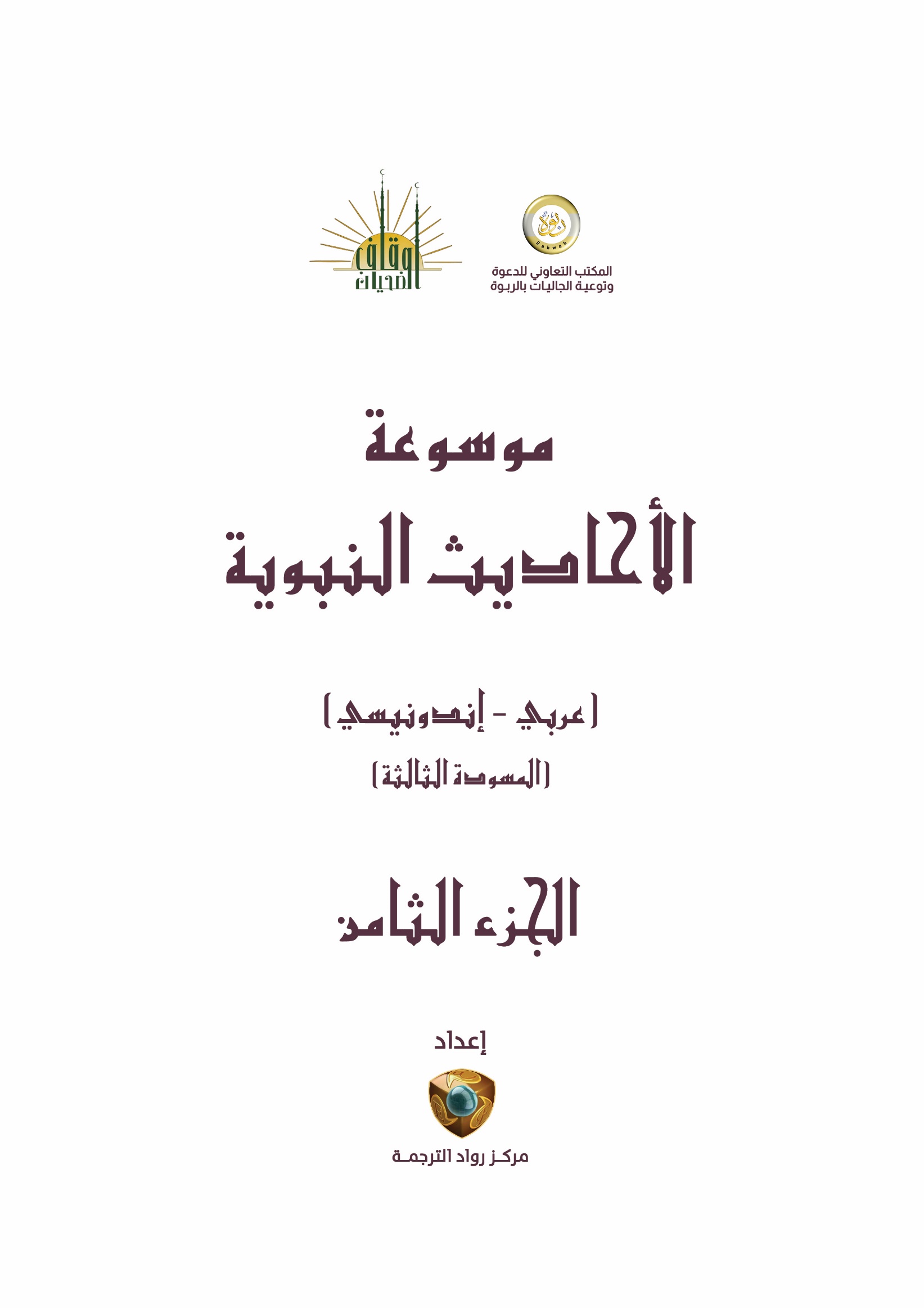 أحاديث الفقهالمعنى الإجمالي:	Makna global:ــــــــــــــــــــــــــــــــــــــــــــــــــــــــــــــــــــــــــــــــــــــــــــــــــــــــــــــــــــــــــــــــــــراوي الحديث: رواه الترمذي.التخريج: علي بن أبي طالب، ومعاذ بن جبل -رضي الله عنهما-مصدر متن الحديث: بلوغ المرام.فوائد الحديث:مشروعية دخول اللاحق مع الإمام في أي جزء من أجزاء الصلاة أدركه، من غير فرق بين الركوع والسجود والقعود.المصادر والمراجع:سنن الترمذي، محمد بن عيسى الترمذي، تحقيق وتعليق: أحمد محمد شاكر، ومحمد فؤاد عبد الباقي، وإبراهيم عطوة عوض، شركة مكتبة ومطبعة مصطفى البابي الحلبي، مصر، الطبعة: الثانية، 1395هـ، 1975م. نيل الأوطار، محمد بن علي الشوكاني اليمني، تحقيق: عصام الدين الصبابطي، الناشر: دار الحديث، مصر، الطبعة: الأولى، 1413هـ، 1993م. صحيح الجامع الصغير وزيادته، محمد ناصر الدين الألباني، المكتب الإسلامي، بيروت، الطبعة: الثالثة 1408هـ. تحفة الأحوذي بشرح جامع الترمذي، محمد عبد الرحمن بن عبد الرحيم المباركفورى، دار الكتب العلمية، بيروت. بلوغ المرام من أدلة الأحكام، أحمد بن علي بن حجر العسقلاني، دار القبس للنشر والتوزيع، الرياض، المملكة العربية السعودية، الطبعة: الأولى 1435هـ، 2014 م.الرقم الموحد: (11310)  المعنى الإجمالي:	Makna global:ــــــــــــــــــــــــــــــــــــــــــــــــــــــــــــــــــــــــــــــــــــــــــــــــــــــــــــــــــــــــــــــــــــراوي الحديث: متفق عليه.التخريج: عديُّ بن حاتم -رضي الله عنه-مصدر متن الحديث: عمدة الأحكام.معاني المفردات:الْمِعْرَاضُ : عصا رأْسها مَحْنية، والذِي ذكره أَهل اللغة: أَنَّه سَهْمٌ لَا رِيشَ عَلَيه، وجمعه، مَعاريض.فَخَرَقَ : أصَابَ الرَّمِية ونَفَذَ فيها.الشَّعْبِي : عامر بن شراحيل المحدث الراوية المشهور.الْمُكَلَّبَ : الْمُعَلَّم.ذكاته : أي أن أخذ الكلب له ذكاة شرعية بمنزلة ذبح الحيوان.فوائد الحديث:حِلُّ ما صاده الكلب ونحوه كالفهد، أو الصقر ونحوه كالبازي، إذا كان معلما وذكر اسم الله -تعالى- عند إرساله، ويستوي فيه أن يدرك صاحبه الصيد حياً أو ميتاً.تحريم الصيد الذي اشترك في قتله الكلب المعلَّم وغير المعلَّم.أنه لابد من التسمية عند إرسال السهم، ويلحق بالسهم كل سلاح صنع للرمي من البنادق بأنواعها وأسمائها، وتسقط التسمية سهوًا وجهلًا.لا يحل الصيد الذي اشترك في قتله المعلم وغيره؛ لأن غير المعلم لم يُذكَر اسم الله عند إرساله، وكذلك الكلب الذي جُهل مصدره.لا يحل الصيد الذي أكل منه الكلب المرسل ونحوه، خشية أن يكون صاده لنفسه ولم يصده لصاحبه.جواز الأكل مما صاده الصقر ونحوه من الطيور الجارحة المعلَّمة ولو أكل من الصيد.أن ما أدركته من صيد السلاح، أو الجارح حيًّا، فلا بد من تذكيته، وإن كان ميتاً فرميه أو قتل الجارح إياه هو ذكاته.إذا جرحت الصيد فوقع في ماء، واشتبه عليك: هل مات من سهمك أو من الماء فهو حرام، خشية أن يكون مات من الغرق.أن المعراض وغيره من السلاح إن قتل الصيد بحده ونفوذه، فهو مباح؛ لأنه مما أنهر الدم، وإن قتله بصدمه وثقله، فلا يباح؛ لأنه من الميتة الموقوذة.المصادر والمراجع:صحيح البخاري، تحقيق محمد زهير الناصر، دار طوق النجاة، ط 1422هـ. صحيح مسلم، ط دار إحياء التراث العربي، تحقيق محمد فؤاد عبد الباقي. الإلمام بشرح عمدة الأحكام، لإسماعيل الأنصاري، ط دار الفكر بدمشق، الطبعة الأولى1381هـ. تيسير العلام شرح عمدة الأحكام، للبسام، ط دار الميمان، 1426هـ. تأسيس الأحكام للنجمي، ط دار المنهاج 1427هـ.الرقم الموحد: (6636)  المعنى الإجمالي:	Makna global:ــــــــــــــــــــــــــــــــــــــــــــــــــــــــــــــــــــــــــــــــــــــــــــــــــــــــــــــــــــــــــــــــــــراوي الحديث: رواه ابن ماجه وأحمد.التخريج: يزداد اليماني -رضي الله عنه-مصدر متن الحديث: بلوغ المرام.فوائد الحديث:المصادر والمراجع:مسند الإمام أحمد بن حنبل، أحمد بن حنبل أبو عبدالله الشيباني، تحقيق: شعيب الأرنؤوط و عادل مرشد، وآخرون، تحت إشراف: عبد الله بن عبد المحسن التركي، مؤسسة الرسالة، الطبعة: الأولى1421هـ، 2001م. سنن ابن ماجه، تحقيق: محمد فؤاد عبد الباقي، نشر: دار إحياء الكتب العربية - فيصل عيسى البابي الحلبي. توضيح الأحكام شرح بلوغ المرام، عبد الله بن عبد الرحمن البسام، مكتبة الأسدي، مكة المكرمة، الطبعة الخامِسَة، 1423هـ، 2003م. منحة العلام في شرح بلوغ المرام، عبد الله صالح الفوزان، دار ابن الجوزي، الطبعة: الأولى 1428هـ، 1432هـ. سلسلة الأحاديث الضعيفة والموضوعة وأثرها السيئ في الأمة، محمد ناصر الدين الألباني، دار المعارف، الرياض، الممكلة العربية السعودية، الطبعة الأولى، 1412هـ، 1992م.الرقم الموحد: (10042)  المعنى الإجمالي:	Makna global:ــــــــــــــــــــــــــــــــــــــــــــــــــــــــــــــــــــــــــــــــــــــــــــــــــــــــــــــــــــــــــــــــــــراوي الحديث: حديث عمر رضي الله عنه: رواه الدارقطني حديث أنس رضي الله عنه: رواه الدارقطنيالتخريج: عمر -موقوفا- وعن أنس –مرفوعا-مصدر متن الحديث: بلوغ المراممعاني المفردات:لا يخلعْهُما : أي: لا ينزع الخُفين من الرِّجْلين.فوائد الحديث:اشتراط الطهارة في المسح على الخفين، وأنه لا يجوز المسح عليهما إلا إذا لُبسَا بعد كمال الطهارة.دليل على أنه لا يجب المسح على الخفين، بل له خلعهما وغسل القدمين؛ لقوله :" إن شاء "، وحديث ثوبان في الأمر بالمسح عليهما محمول على الاستحباب أو الإباحة.ظاهر الحديث: جواز المسح من غير تقييد بمدة؛ لقوله :" ولا يخلعهما إن شاء إلا من جنابة " لكن هذا الإطلاق مُقَيد بأحاديث أُخرى، ومنها حديث علي، وصفوان -رضي الله عنهما- في توقيت المسح على الخفين، للمقيم المسحُ يومًا وليلةً وللمسافر ثلاثةَ أيام بلياليها.أن المسح على الخفين يختص بالحدث الأصغر لا الأكبر، أما الحدث الأكبر فلا يجوز المسح معه، بل لابد من خلع الخفين وغسل القدمين؛ لقوله: "إلا من جَنابة".مشروعية الصلاة في الخفين ونحوهما؛ لقوله: "وليصل فيهما"، وقد صح عنه -صلى الله عليه وسلم- أنه كان يصلي في نعليه".المصادر والمراجع:سنن الدارقطني، تأليف: علي بن عمر بن أحمد البغدادي الدارقطني، تحقيق: شعيب الارنؤوط، حسن عبد المنعم شلبي، عبد اللطيف حرز الله، أحمد برهوم، الناشر: مؤسسة الرسالة، بيروت – لبنان الطبعة: الأولى، 1424 هـ - 2004 م صحيح الجامع الصغير وزيادته، تأليف: محمد ناصر الدين الألباني، الناشر: المكتب الإسلامي. تسهيل الإلمام بفقه الأحاديث من بلوغ المرام، تأليف: صالح بن فوزان بن عبد الله الفوزان، الطبعة: الأولى، 1427 ه _ 2006 م توضيح الأحكام مِن بلوغ المرام، تأليف: عبد الله بن عبد الرحمن بن صالح البسام، الناشر: مكتبة الأسدي، مكة المكرّمة الطبعة: الخامِسَة، 1423 هـ - 2003 م سبل السلام شرح بلوغ المرام، تأليف : محمد بن إسماعيل بن صلاح الصنعاني، الناشر: دار الحديث الطبعة: بدون طبعة وبدون تاريخالرقم الموحد: (8392)  المعنى الإجمالي:	Makna global:ــــــــــــــــــــــــــــــــــــــــــــــــــــــــــــــــــــــــــــــــــــــــــــــــــــــــــــــــــــــــــــــــــــراوي الحديث: رواه أبو داود أحمد الدارمي.التخريج: أبو سعيد الخُدْري -رضي الله عنه-مصدر متن الحديث: بلوغ المرام.معاني المفردات:خَلع : نَزَع.أذًى : المراد به هُنا: القَذر.قَذَر : الوَسَخ.فوائد الحديث:شِدة اعتناء الله -تعالى- بالنبي -صلى الله عليه وسلم- وبعبادته.أن من تنجس نَعله، ثم مسحه بالأرض أو غيره وزالت عين النجاسة، جاز الصلاة فيه.فيه أن من واجبات الصلاة: إزالة النَّجاسة، سواء كانت النَّجاسة على الثُّوب أو الخُف أو البَدَن أو البُقعة.فيه أنه -صلى الله عليه وسلم- لا يعلم الغيب؛ لأنه دخل في الصلاة وهو يجهل تلبسه بالنجاسة، ثم سألهم عن السبب الذي حملهم على خلع نعالهم ولو كان يعلم الغيب لما صلى في نعاله المتنجسة ولما سألهم عن سبب خَلعهم نعالهم.سماحة الشَّريعة ويُسرها، فالخُفُّ كثيرًا ماَ يصاب بالأَذى والنجاسة، من أجل مُباشرته الأرض، فلو لم يَكْفِ في تطهيره إلاَّ الماء، لكان في ذلك مَشَقَّة وحَرج على النَّاس.استحباب الصلاة بالنِّعال، إذا صلى في مكان غير مفروش، وقد أمر -صلى الله عليه وسلم- بذلك، فقال: (خالفوا اليهود فإنهم لا يصلُّون في نعَالهم، ولا خِفَافِهم). رواه أبو داود، وعند البزار بلفظ: (خالفوا اليهود وصلُّوا في نِعَالكم) والأمر محمول على الاستحباب ولا يجب؛ لما رواه عمرو بن شعيب عن أبيه عن جده قال: (رأيت النبي -صلى الله عليه وسلم- يُصلي حَافِياً ومنتعلاً). رواه أبو داود، لكن بعد أن فُرشت غالب المساجد بالفُرش، فإن الأولى والأفضل للمصلِّي أن يصلِّي حَافيا حفاظا على المال وعلى نظافة المسجد ومنعا لتأذي المصلين مما قد يحصل لهم بسبب مجاورته.استحباب وضع النِّعال عن يسار المُصلي دون اليمين إذا كان لن يصلي فيهما، وهذا خاص بالإمام، أما المأموم، ففيه تفصيل: فإن لم يكن عن يساره أحد وضعها عن يساره، وإن كان عن يساره أحد وضعها بين قدميه أو خارج المسجد أو في موضع آخر لا يتأذى بها غيره؛ لما رواه أبو هريرة -رضي الله عنه- عن النبي -صلى الله عليه وسلم-: (إذا صلى أحدكم فلا يضع نعليه عن يمينه ولا عن يساره فتكون عن يمين غيره، إلا أن لا يكون عن يساره أحد، وليضعهما بين رجليه). رواه أبو داود وحسنه الألباني.لا يجوز دخول المسجد بالنِّعال، إذا كان فيهما أذًى، أو قذرٌ، أو نجَاسة.فيه احترام المساجد، وتطهيرُهَا عن الأَذَى والقَذَر؛ لأنَّها موضعُ عبادة، فيجب أنْ تكون طاهرةً نظيفة؛ قال تعالى: ( وَطَهِّرْ بَيْتِيَ لِلطَّائِفِينَ وَالْقَائِمِينَ وَالرُّكَّعِ السُّجُودِ )، [الحج: 26].جواز العَمل القليل في الصلاة، إذا كان لمصلحة الصلاة؛ لأن النبي -صلى الله عليه وسلم- خَلع نَعله وهذا يستلزم الحركة، إلا أنها حركة يسيرة.يستفاد من قوله: "فلما رأى ذلك القوم، ألقوا نعالهم" كمال مُتابعة الصحابة للنبي -صلى الله عليه وسلم-.المصادر والمراجع:سنن أبي داود، تأليف: سليمان بن الأشعث السِّجِسْتاني، تحقيق: محمد محيي الدين عبد الحميد، الناشر: المكتبة العصرية، صيدا.  مسند الإمام أحمد، تأليف: أحمد بن محمد بن حنبل، تحقيق: شعيب الأرناؤوط وغيره، الناشر: الناشر: مؤسسة الرسالة، الطبعة: الأولى، 1421هـ.  سنن الدارمي، تأليف: عبد الله بن عبد الرحمن بن الفضل الدارمي، تحقيق: حسين سليم أسد الداراني الناشر: دار المغني للنشر والتوزيع، الطبعة: الأولى، 1412 هـ - 2000 م. مشكاة المصابيح، تأليف: محمد بن عبد الله، التبريزي، تحقيق: محمد ناصر الدين الألباني، الناشر: المكتب الإسلامي، الطبعة الثالثة، 1985م. توضيح الأحكام مِن بلوغ المرام، تأليف: عبد الله بن عبد الرحمن بن صالح البسام، الناشر: مكتبة الأسدي، مكة المكرّمة الطبعة: الخامِسَة، 1423 هـ - 2003 م. مرقاة المفاتيح شرح مشكاة المصابيح، تأليف: علي بن سلطان القاري، الناشر: دار الفكر، الطبعة الأولى، 1422هـ. تسهيل الإلمام بفقه الأحاديث من بلوغ المرام، تأليف: صالح بن فوزان بن عبد الله الفوزان، الطبعة: الأولى، 1427 هـ _ 2006 م. بلوغ المرام من أدلة الأحكام، لابن حجر، دار القبس للنشر والتوزيع، الرياض، المملكة العربية السعودية الطبعة الأولى، 1435 هـ - 2014 م. شرح سنن أبي داود، تأليف: عبد المحسن بن حمد بن عبد المحسن العباد، نسخة الإلكترونية.الرقم الموحد: (10648)  المعنى الإجمالي:	Makna global:ــــــــــــــــــــــــــــــــــــــــــــــــــــــــــــــــــــــــــــــــــــــــــــــــــــــــــــــــــــــــــــــــــــراوي الحديث: رواه أبو داود ابن ماجه الترمذي أحمد.التخريج: أبي بكرة -رضي الله عنه-مصدر متن الحديث: بلوغ المرام.فوائد الحديث:هذا الحديث يدل على سجدة يقال لها: "سجدة الشكر"، وهي مستحبة عند تجدد نعمة، أو اندفاع نقمة، سواء أكانت النقمة، أو النعمة خاصة بالساجد، أم عامة للمسلمين.سجود الشكر لا يفتقر إلى طهارة واستقبال القبلة كسجود التلاوة.سجود الشكر من السنن المهجورة بين الناس في هذا الزمان، فينبغي للمسلم إحياؤها عند حصول سببها.المصادر والمراجع:سنن أبي داود، سليمان بن الأشعث أبوداود، دار الفكر، تحقيق : محمد محيي الدين عبد الحميد. سنن الترمذي، محمد بن عيسى الترمذي، تحقيق: أحمد محمد شاكر وآخرين، دار إحياء التراث العربي، بيروت. سنن ابن ماجه، ابن ماجه محمد بن يزيد القزويني، دار الفكر، بيروت. مسند الإمام أحمد بن حنبل، أحمد بن حنبل أبو عبدالله الشيباني، تحقيق: شعيب الأرنؤوط و عادل مرشد، وآخرون، تحت إشراف: عبد الله بن عبد المحسن التركي، مؤسسة الرسالة، الطبعة: الأولى1421هـ، 2001م. توضيح الأحكام مِن بلوغ المرام، عبد الله بن عبد الرحمن البسام، مكتبة الأسدي، مكة المكرّمة، الطبعة: الخامِسَة 1423هـ، 2003م. منحة العلام في شرح بلوغ المرام، عبد الله صالح الفوزان، دار ابن الجوزي، الطبعة: الأولى 1428هـ، 1432هـ.الرقم الموحد: (11244)  المعنى الإجمالي:	Makna global:ــــــــــــــــــــــــــــــــــــــــــــــــــــــــــــــــــــــــــــــــــــــــــــــــــــــــــــــــــــــــــــــــــــراوي الحديث: رواه أبو داود وأحمد.التخريج: جابر بن عبد الله -رضي الله عنهما-مصدر متن الحديث: بلوغ المرام من أدلة الأحكام.معاني المفردات:ما يدعوه إلى نكاحها : الدَّاعي إلى النكاح، هو المال، أو الحسب، أو الجمال، أو الدين، وعليه فمن كان غرضه الجمال، فليتحرَّ في النَّظر إلى ما قصده بأن ينظر إليها بنفسه، أو أن يبعث من ينعتها له.إذا خطب : أي إذا أراد أن يخطب، وأصل الخِطبة هو طلب الزواج.جارِيَة : هي الشابة من النساء.فوائد الحديث:أنَّ الجمال الظاهري مطلبٌ من مطالب النكاح.إذا كان الجمال أمراً مطلوبًا مرغوبًا، فيه فإنَّ المستحب هو أن ينظر إليها إذا عزم على خطبتها، واعتقد إجابته إلى ذلك، وهي أيضًا تنظر إليه وتسمع منه.أن النظر إلى المخطوبة لا يحتاج إلى إذنها.الحكمة من ذلك أنَّه أحرى أن يكتب الوئام بينهما.أنه يجوز للمرأة أيضًا أن تنظر إلى خاطبها؛ فإنه يعجبها منه مثل ما يعجبه منها.أن هذا مما يُستثى من تحريم نظر وجه الأجنبيّة للضرورة.سُمُوُّ الشريعة الإسلامية، حيث يطلب من الإنسان ألا يدخل في أمر إلا على بصيرة.المصادر والمراجع:- سنن أبي داود , ت: محمد محي الدين, المكتبة العصرية  - مسند أحمد، تحقيق شعيب الأرنؤوط. الناشر : مؤسسة الرسالة الطبعة : الأولى ، 1421 هـ - 2001 م - بلوغ المرام من أدلة الأحكام لابن حجر ت: سمير بن أمين الزهري, دار الفلق - ط: السابعة، 1424 هـ - شرح سنن النسائي المسمى «ذخيرة العقبى في شرح المجتبى» للإثيوبي, دار آل بروم , الطبعة: الأولى - توضِيحُ الأحكَامِ مِن بُلوُغ المَرَام، للبسام. مكتَبة الأسدي، مكّة المكرّمة.الطبعة: الخامِسَة، 1423 هـ - 2003 م - مرقاة المفاتيح شرح مشكاة المصابيح للقاري , دار الفكر، بيروت , الطبعة: الأولى، 1422هـ  - البدرُ التمام شرح بلوغ المرام للمَغرِبي, ت: علي بن عبد الله الزبن, دار هجر, الطبعة: الأولى 1428 هـ  صحيح أبي داود – الأم، للألباني. الناشر: مؤسسة غراس للنشر والتوزيع، الكويت. الطبعة: الأولى، 1423 هـ - 2002 م.الرقم الموحد: (58061)  المعنى الإجمالي:	Makna global:ــــــــــــــــــــــــــــــــــــــــــــــــــــــــــــــــــــــــــــــــــــــــــــــــــــــــــــــــــــــــــــــــــــراوي الحديث: متفق عليه.التخريج: أبو هريرة -رضي الله عنه-مصدر متن الحديث: صحيح البخاري.معاني المفردات:دعا الرجل امرأته : أي طلبها.إلى فراشه : بكسر الفاء، وهو هنا كناية عن الجماع.لعنتها الملائكة : دعت عليها الملائكة باللعنة.حتى تصبح : حتى يطلع الصباح، لكن هذا القيد أغلبي، لأن أكثر طلب الجماع يكون في الليل، فإذا طلب الرجل جماع زوجته نهارا وامتنعت يلحقها الوعيد أيضًا.فوائد الحديث:عِظم حق الزوج على زوجته، وأنه يجب له عليها السمع والطاعة في المعروف.أنَّه يحرم على المرأة أن تمتنع أو تماطل أو تتكرَّه على زوجها إذا دعاها إلى فراشه من أجل الجماع، وأنَّ امتناعها هذا يُعتبر كبيرةً من كبائر الذنوب؛ فإنَّه يترتب عليه أنَّ الملائكة تلعنها حتى تصبح.أنَّ العشرة الحسنة والصُحبة الطيبة هي أنْ تسعى المرأة في قضاء حقوق زوجها الواجبة عليها، وتلبية رغباته، وأن تؤديها على أكمل وجه ممكن.جواز لعن العصاة ولو كانوا مسلمين، لكنه مقيد بكونه لعنًا عامًّا ولا يجوز توجيهه للمعين.5- في الحديث دليل على قبول دعاء الملائكة للآدميين من خير أو شر.المصادر والمراجع:- فتح ذي الجلال والاكرام بشرح بلوغ المرام، للشيخ ابن عثيمين، المكتبة الإسلامية - الطبعة الأولى 1427 - 2006م - توضِيحُ الأحكَامِ مِن بُلوُغ المَرَام، للبسام. مكتَبة الأسدي، مكّة المكرّمة. الطبعة: الخامِسَة، 1423 هـ - 2003 م - بلوغ المرام من أدلة الأحكام، لابن حجر.  دار القبس للنشر والتوزيع، الرياض - المملكة العربية السعودية الطبعة: الأولى، 1435 هـ - 2014 م - صحيح مسلم, ترقيم محمد فؤاد عبد الباقي, دار إحياء التراث العربي, بيروت. - صحيح البخاري، تحقيق: محمد زهير بن ناصر الناصر، ط1، دار طوق النجاة (مصورة عن السلطانية بإضافة ترقيم: محمد فؤاد عبد الباقي)، (1422ه). - شرح رياض الصالحين، لابن عثيمين، نشر: دار الوطن للنشر، الرياض، الطبعة: 1426ه. - منحة العلام في شرح بلوغ المرام، لعبد الله الفوزان. دار ابن الجوزي. ط1 1428ه فتاوى اللجنة الدائمة - المجموعة الأولى- : اللجنة الدائمة للبحوث العلمية والإفتاء- جمع وترتيب: أحمد بن عبد الرزاق الدويش.الرقم الموحد: (58098)  المعنى الإجمالي:	Makna global:ــــــــــــــــــــــــــــــــــــــــــــــــــــــــــــــــــــــــــــــــــــــــــــــــــــــــــــــــــــــــــــــــــــراوي الحديث: رواه مسلم.التخريج: ابوهريرة -رضي الله عنه-مصدر متن الحديث: بلوغ المرام.معاني المفردات:فليُجِب : فليأت إلى مكان الدعوة.فليصل : الصلاة  لغةً: الدعاء, والمراد هنا: فليدع.فليطعم : فليأكل إن شاء.فوائد الحديث:أنَّ الواجب هو إجابة الدعوة، أما الأكل فليس بواجب، لكن إن كان صائمًا فرضًا فلا يُفطر، ويخبر صاحب الدعوة بصيامه؛ لئلا يظن به كراهة طعامه، وأمَّا إنْ كان الصوم نفلاً: فإنْ حصل بفطره وأكله جبر خاطر الداعي ورغب المدعو بمشاركتهم في الأكل: فليفطر؛ وإلاَّ دعا، وأتمَّ صومه.استحباب الدعاء من المدعو للداعي، ويكون الدعاء مناسبًا للدعوة والمقام، ويُظْهِرُ الفرح والغِبطة للداعي، ويدخل السرور فهذا من بركة الحضور والاجتماع.إن إجابة الدعوة واجبة حتى على الصائم  للأمر بذلك.المصادر والمراجع:- صحيح مسلم؛ للإمام مسلم بن الحجاج، حققه ورقمه محمد فؤاد عبد الباقي، دار عالم الكتب-الرياض، الطبعة الأولى، 1417هـ - منحة العلام في شرح بلوغ المرام:تأليف عبد الله الفوزان-طبعة دار ابن  الجوزي-الطبعة الأولى 1428 - توضيح الأحكام شرح بلوغ المرام:تأليف عبد الله البسام- مكتبة الأسدي - مكة المكرمة - الطبعة: الخامِسَة، 1423 هـ - 2003 م - تسهيل الإلمام بفقه الأحاديث من بلوغ المرام:تأليف الشيخ صالح الفوزان- عناية عبد السلام السليمان - مؤسسة الرسالة الطبعة الأولى  - فتح ذي الجلال والإكرام بشرح بلوغ المرام للشيخ ابن عثيمين- المكتبة الإسلامية القاهرة- تحقيق صبحي رمضان وأم إسراء بيومي- الطبعة الأولى 1427- - نيل الأوطار- محمد بن علي الشوكاني -تحقيق: عصام الدين الصبابطي- دار الحديث، مصر- الطبعة: الأولى، 1413هـ - 1993م - بلوغ المرام من أدلة الأحكام، لابن حجر.  دار القبس للنشر والتوزيع، الرياض - المملكة العربية السعودية الطبعة: الأولى، 1435 هـ - 2014 م.الرقم الموحد: (58114)  المعنى الإجمالي:	Makna global:ــــــــــــــــــــــــــــــــــــــــــــــــــــــــــــــــــــــــــــــــــــــــــــــــــــــــــــــــــــــــــــــــــــراوي الحديث: رواه البخاري.التخريج: عبد الله بن عمر -رضي الله عنهما-مصدر متن الحديث: كتاب التوحيد.معاني المفردات:ركوعه : الركوع: الانحناء، يقال: ركَع المصلي، أي: انحنى بعد القيام حتى تنال راحتاه ركُبْتَيْهِ، أو حتى يطمئن ظَهْرُه.الفجر : أي: صلاة الفجر، وهي الفريضة التي تُؤَدَّى من طلوع الفَجْر إلى طُلُوع الشمس.اللهم العن : اللَّعْنُ من الله: الطَّرْدُ والإبعاد مِن رَحْمَته، ومِن النَّاس: السَّبُّ والدُّعاء.سمع الله : أجابَ اللهُ مَن حَمِدَه وتَقَبَّله.لمن حمده : الحَمْد: ضِدُّ الذَّمِّ، وحقيقة الحمد: الثناءُ على المحمود مع المحبَّة له والإجلال.{ليس لك من الأمر شيء} : أي: إنما عليك البلاغ، وإرشاد الخلق، والحِرْص على مصالحهم، وإنما الأمر لله -تعالى- هو الذي يُدَبِّر الأمور، ويَهْدي من يشاء، ويُضِلُّ مَن يشاء.  وقد تابَ الله على هؤلاء الـمُعَيَّنِين وغيرهم، فهداهم للإسلام -رضي الله عنهم-.يدعو على : الدُّعاء: هو الطَّلَب مع التَّذَلُّل والخُضُوع.فوائد الحديث:جواز الدُّعاء على المشركين في الصلاة.مشروعية القنوت في صلاة الفجر للحاجة.دليل على أن تسميةَ الشخصِ الـمَدْعُوِّ له أو عليه لا يَضُرُّ الصلاة.التصريح بأن الإمام يجمعَ بين التسميع وهو قوله: «سمِع اللهُ لمن حَمِدَه»، والتحميد وهو قوله: «ربَّنا لك الحمد».إثبات أن القرآن مُنَزَّل غير مخلوق.بيان أن الأنبياء لا يَمْلِكون نَفْعًا ولا ضَرًّا، ولا يعلمون الغَيْبَ.المصادر والمراجع:الجديد في شرح كتاب التوحيد، محمد بن عبد العزيز السليمان القرعاوي، تحقيق: محمد بن أحمد سيد، مكتبة السوادي، الطبعة: الخامسة 1424هـ. الملخص في شرح كتاب التوحيد، صالح بن فوزان بن عبد الله الفوزان، دار العاصمة، الرياض، الطبعة: الأولى 1422هـ. القاموس الفقهي لغة واصطلاحا، سعدي أبو حبيب، دار الفكر، دمشق، سورية، الطبعة: الثانية 1408هـ، 1988م. صحيح البخاري، محمد بن إسماعيل البخاري الجعفي، تحقيق: محمد زهير الناصر، دار طوق النجاة (مصورة عن السلطانية بإضافة ترقيم: محمد فؤاد عبد الباقي)، الطبعة: الأولى 1422هـ.الرقم الموحد: (5940)  المعنى الإجمالي:	Makna global:ــــــــــــــــــــــــــــــــــــــــــــــــــــــــــــــــــــــــــــــــــــــــــــــــــــــــــــــــــــــــــــــــــــراوي الحديث: رواه أبو داود والترمذي مختصرا والنسائي والدارمي وأحمد.التخريج: أبو هريرة -رضي الله عنه-مصدر متن الحديث: بلوغ المرام.معاني المفردات:فلا يبرك : يقال: برك البعير بركًا: وقع على بركه، والبَرَك: ما يلي الأرض من صدر البعير.فوائد الحديث:في الحديث بيان صفة الهوي في السجود، وهو أن يضع يديه قبل ركبتيه.اختلف العلماء في هذه المسألة على ثلاثة أقوال: القول الأول: أن المصلي يهوي إلى السجود بتقديم الركبتين ثم اليدين. والقول الثاني: أن المصلي يهوي إلى السجود بتقديم يديه قبل ركبتيه. القول الثالث: أنه مخير في تقديم أيهما شاء، وقد أجمعوا على أن الصلاة بكلتا الصفتين جائزة، وإنما الخلاف في الأفضل.المصادر والمراجع:سنن أبي داود، سليمان بن الأشعث أبوداود، دار الفكر، تحقيق : محمد محيي الدين عبد الحميد. سنن الترمذي، محمد بن عيسى الترمذي، تحقيق: أحمد محمد شاكر وآخرين، دار إحياء التراث العربي، بيروت. مسند الإمام أحمد بن حنبل، أحمد بن حنبل أبو عبدالله الشيباني، تحقيق: شعيب الأرنؤوط و عادل مرشد، وآخرون، تحت إشراف: عبد الله بن عبد المحسن التركي، مؤسسة الرسالة، الطبعة: الأولى 1421هـ، 2001م. سنن الدارمي، تحقيق: حسين سليم أسد الداراني، دار المغني للنشر والتوزيع، المملكة العربية السعودية، الطبعة: الأولى 1412هـ، 2000م. صحيح الجامع الصغير وزيادته، محمد ناصر الدين الألباني، المكتب الإسلامي، بيروت، الطبعة: الثالثة 1408هـ. المجتبى من السنن ( السنن الصغرى )، أحمد بن شعيب النسائي، تحقيق: عبد الفتاح أبو غدة، مكتب المطبوعات الإسلامية، حلب، الطبعة: الثانية 1406هـ، 1986م. تسهيل الإلمام بفقه الأحاديث من بلوغ المرام، صالح بن فوزان بن عبد الله الفوزان، اعتنى بإخراجه عبدالسلام بن عبد الله السليمان، الرسالة، بيروت، الطبعة: الأولى 1427هـ، 2006م. توضيح الأحكام مِن بلوغ المرام، عبد الله بن عبد الرحمن البسام، مكتبة الأسدي، مكة المكرّمة، الطبعة: الخامِسَة 1423هـ، 2003م. منحة العلام في شرح بلوغ المرام، عبد الله صالح الفوزان، دار ابن الجوزي، الطبعة: الأولى 1428هـ، 1432هـ.الرقم الموحد: (10938)  المعنى الإجمالي:	Makna global:ــــــــــــــــــــــــــــــــــــــــــــــــــــــــــــــــــــــــــــــــــــــــــــــــــــــــــــــــــــــــــــــــــــراوي الحديث: رواه أبو داود، والترمذي، وأحمد.التخريج: أبوهريرة -رضي الله عنه-مصدر متن الحديث: بلوغ المرام.فوائد الحديث:استحباب الضجعة على الجانب الأيمن، قبيل صلاة الصبح.الحكمة من اضطجاعه على الشق الأيمن هو أنَّ القلب في الجانب الأيسر، فإذا نام عليه استغرق في النوم، وإذا نام على شقه الأيمن، فإنَّه يقلق ولا يستغرق في النوم؛ لقلق القلب، وفي هذه الاستراحة اليسيرة راحة واستجمام لصلاة الفجر، والله أعلم.هذا الاضطجاع إنما يكون إذا صلى راتبة الفجر في البيت، أما إذا صلاها في المسجد فلا يشرع له الاضطجاع.المصادر والمراجع:مسند أحمد بن حنبل، لأبي عبد الله أحمد بن محمد بن حنبل، تحقيق أبو المعاطي النوري، عالم الكتب. سنن الترمذي، لأبي عيسى محمد بن عيسى الترمذي، تحقيق : بشار عواد معروف، دار الغرب الإسلامي – بيروت. السنن، لأبي داود سليمان بن الأشعث أبو داود السجستاني، دار الفكر، تحقيق: محمد محيي الدين عبد الحميد. توضيح الأحكام من بلوغ المرام، لعبدالله بن عبد الرحمن البسام، مكتبة الأسدي، مكة، ط الخامسة 1423هـ. منحة العلام في شرح بلوغ المرام، تأليف: عبد الله بن صالح الفوزان، ط 1، 1427هـ، دار ابن الجوزي، الرياض.  صحيح أبي داود، محمد ناصر الدين الألباني، مؤسسة غراس للنشر والتوزيع، الكويت.الرقم الموحد: (11258)  المعنى الإجمالي:	Makna global:ــــــــــــــــــــــــــــــــــــــــــــــــــــــــــــــــــــــــــــــــــــــــــــــــــــــــــــــــــــــــــــــــــــراوي الحديث: رواه أبو داود وأحمدالتخريج: أبو سعيد الخُدْرِي _ رضي الله عنه _مصدر متن الحديث: بلوغ المراممعاني المفردات:الشيطان : مخلوق من نار لايرى إلا إذا تشكل، حريص على إغواء الإنسان وإيقاعه في الشرك والضلال، وزعيم الشياطين هو إبليس.صلى : الصلاة: التعبد لله تعالى بأقوال وأفعال معلومة ، مفتتحة بالتكبير، مختتمة بالتسليمفوائد الحديث:إثبات وجود الشيطان .دليل على حرص الشيطان على إفساد عبادة بني آدم خصوصا الصلاة؛ وما يتعلق بها.الشيطان عدو مُبين لبني آدم، فمن تَمَادى معه، أغواه وأضله، فإذا لم يستطع إغواءه بالشهوات، جاءه من طريق الشبهات؛ فالواجب على المسلم مجاهدته وطرده وعدم الالتفات إلى ما يوسوس به، وأن يكذبه، وأن يعمل باليقين ويترك الشك، فإذا فعل ذلك انقطع عنه عمل الشيطان.وجوب سجود السهو إذا سها، سواء كان في صلاة الفرض أو النفل؛ لعموم الحديث.فيه أن الخارج من الفَرْج ناقض للوضوء، وهذا محل إجماع بين العلماء.في الحديث : قاعدة فقهية : " أن اليقين لا يزول بالشك "  فإذا كان الإنسان متطهرًا، فخَيَّل إليه الشيطان أنه أحدث، ولم يتحقق ذلك يقينا، فالأصل أنه باق على طهارته، فلا يلتفت إلى هذه الشكوك والوساوس.عدم جواز الخروج من الصلاة، إلا إذا تَيقن الحدث.فيه أن حديث النَّفس لا يؤثر على الصلاة.المصادر والمراجع:سنن أبي داود، تحقيق: محمد محيي الدين عبد الحميد، الناشر: المكتبة العصرية، صيدا.    مسند الإمام أحمد، ، تحقيق: شعيب الأرناؤوط وغيره، الناشر: الناشر: مؤسسة الرسالة ، الطبعة: الأولى، 1421 هـ ضعيف الجامع الصغير وزيادته، تأليف: محمد ناصر الدين الألباني، أشرف على طبعه: زهير الشاويش. سبل السلام شرح بلوغ المرام، تأليف : محمد بن إسماعيل بن صلاح الصنعاني، الناشر: دار الحديث الطبعة: بدون طبعة وبدون تاريخ تسهيل الإلمام بفقه الأحاديث من بلوغ المرام، تأليف: صالح بن فوزان بن عبد الله الفوزان، الطبعة: الأولى، 1427 ه _ 2006 م توضيح الأحكام مِن بلوغ المرام، تأليف: عبد الله بن عبد الرحمن بن صالح البسام، الناشر: مكتبة الأسدي، مكة المكرّمة الطبعة: الخامِسَة، 1423 هـ - 2003 م فتح ذي الجلال والإكرام شرح بلوغ المرام لمحمد بن صالح بن محمد العثيمين، تحقيق: صبحي بن محمد رمضان، وأُم إسراء بنت عرفة، (ط1)، المكتبة الإسلامية، مصر، (1427هـ). الشرح الممتع على زاد المستقنع لابن عثيمين، ط1، دار ابن الجوزي، (1422 - 1428 ه)ـ (ج2/5)الرقم الموحد: (8406)  المعنى الإجمالي:	Makna global:ــــــــــــــــــــــــــــــــــــــــــــــــــــــــــــــــــــــــــــــــــــــــــــــــــــــــــــــــــــــــــــــــــــراوي الحديث: رواه أبو داود وابن ماجه وأحمد.التخريج: أبو هريرة -رضي الله عنه-مصدر متن الحديث: بلوغ المرام.معاني المفردات:فَلْيَنْصِب : أي: يرفع ويقيم.تِلْقَاءَ : اسم من: اللقاء، وظرف لمكان اللقاء والمقابلة.فليخط : فليرسم علامةً مستقيمة على الأرض.فوائد الحديث:استحباب السترة بين يدي المصلي وتأكدها؛ لكثرة الأمر فيها.أنَّ السترة تكون بأي شيء بارز، يكون تلقاء وجه المصلي، يمنع المارين من المرور في قِبْلته، ومكان سجوده.فإن لم يجد شيئًا بارزًا، يكون بقدر مؤخرة رحل الراكب، فوق قتب البعير، إن لم يجد هذا، انتقل إلى ما دونه.إن لم يجد شيئًا، فلينصب عصا، وإن لم يجد العصا خطَّ خطًّا.الخط قد يحتاج إليه لإمكانه قديماً عندما كانت أرض المسجد وفناؤه مفروشة بالرمل، أما الآن فالمساجد فيها الفرش، فلا أثر للخط، إلا إذا كان الإنسان في الصحراء أو نحو ذلك.أنَّ المصلي إذا وضع السترة من أي نوع من هذه الأنواع؛ فإنَّه لا يضر صلاته شيء، ولا ينقصها، ولا يبطلها من مرَّ بين يديه من ورائها.صريح الحديث: أنَّه لا يضع السترة الدنيا حتى لا يجد التي أعلى منها، وأنَّها مبنية على الحديث الشريف: "إذا أمرتكم بأمرٍ، فأتوا منه ما استطعتم".الصلاة عبادة جليلة، وهي الصلة بين العبد وربه، فإذا وقف المصلي فإنه يناجي الله -تعالى-، والمرور أمامه يخل بهلذه المناجاة، ويقطع هذا الاتصال الإلهي بانشغال القلب، فاحتيط للصلاة بهذه الوقاية.المصادر والمراجع:سنن ابن ماجه، ابن ماجه محمد بن يزيد القزويني، دار الفكر، بيروت. سنن أبي داود، سليمان بن الأشعث أبوداود، دار الفكر، تحقيق : محمد محيي الدين عبد الحميد. مسند الإمام أحمد بن حنبل، أحمد بن حنبل أبو عبدالله الشيباني، تحقيق: شعيب الأرنؤوط و عادل مرشد، وآخرون، تحت إشراف: عبد الله بن عبد المحسن التركي، مؤسسة الرسالة، الطبعة: الأولى1421هـ، 2001م. مشكاة المصابيح، ولي الدين محمد الخطيب التبريزي. توضيح الأحكام مِن بلوغ المرام، عبد الله بن عبد الرحمن البسام، مكتبة الأسدي، مكة المكرّمة، الطبعة: الخامِسَة 1423هـ، 2003م. منحة العلام في شرح بلوغ المرام، عبد الله صالح الفوزان، دار ابن الجوزي، الطبعة: الأولى 1428هـ، 1432هـ.الرقم الموحد: (10872)  المعنى الإجمالي:	Makna global:ــــــــــــــــــــــــــــــــــــــــــــــــــــــــــــــــــــــــــــــــــــــــــــــــــــــــــــــــــــــــــــــــــــراوي الحديث: رواه أبو داود.التخريج: علي بن طَلق -رضي الله عنه-مصدر متن الحديث: بلوغ المرام.معاني المفردات:فَسَا : الفُساء: خروج الرِّيح من الدُّبر بلا صَوت.فوائد الحديث:جواز التصريح بما يُستحيا منه عند الحاجة، كما في قوله: (إذا فَسَا) والنَّاطق بهذا أشَد الناس حَياء.وجوب انصراف المُحْدِثِ من صلاته، ويتوضَّأ ويعيد الصَّلاة؛ لبطلان صلاته بالحَدث.عدم وجوب الاسْتِنْجَاء من الرِّيح؛ لأن النبي -صلى الله عليه وسلم- لم يأمر إلا بالوضوء.أن رفع الحَدث شَرط لصحة الصلاة، وأن الصلاة لا تَصح من مُحْدِث، حتى يَرفع حَدثه.يحرُمُ على من أحدَث في الصلاة أن يستمرَّ فيها ويتمَّها، ولو صوريًّا؛ فكل حدثٍ مَنَع ابتداء الصلاة، يمنع الاستمرار فيها؛ فإنَّ صلاته بلا وضوء استهزاءٌ بالدِّين، وتلاعُبٌ بالشَّعائر الدِّيِنية.أنَّ خروج الرِّيح من الدُّبر يَنقُض الوضوءَ، وتَبطُل به الصلاة، وقد أجمع العلماء على هذا.جميع الأحْدَاث النَّاقِضة للوضوء، حكمها كَحُكم خروج الرِّيح، فيما ذُكِرَ من الأحكام.عِظم شأن الصلاة، وأن الإنسان إذا وقف بَين يَدي الله -تعالى- لا بُد أن يكون على أكْمَل وجه.المصادر والمراجع:سنن أبي داود، سليمان بن الأشعث أبوداود، تحقيق: محمد محيي الدين عبد الحميد، المكتبة العصرية،صيدا، بيروت. مشكاة المصابيح، محمد ناصر الدين الألباني، نشر: المكتب الإسلامي، بيروت، الطبعة: الثالثة 1985م. توضيح الأحكام مِن بلوغ المرام، عبد الله بن عبد الرحمن البسام، مكتبة الأسدي، مكة المكرّمة، الطبعة: الخامِسَة 1423هـ، 2003م. تسهيل الإلمام بفقه الأحاديث من بلوغ المرام، صالح بن فوزان بن عبد الله الفوزان، اعتنى بإخراجه عبدالسلام بن عبد الله السليمان، الرسالة، بيروت، الطبعة: الأولى 1427هـ، 2006م. فتح ذي الجلال والإكرام شرح بلوغ المرام، محمد بن صالح العثيمين، تحقيق: صبحي بن محمد رمضان، وأم إسراء بنت عرفة، المكتبة الإسلامية، الطبعة: الأولى 1427هـ.الرقم الموحد: (10636)  المعنى الإجمالي:	Makna global:ــــــــــــــــــــــــــــــــــــــــــــــــــــــــــــــــــــــــــــــــــــــــــــــــــــــــــــــــــــــــــــــــــــراوي الحديث: رواه مسلم. رواية أبي داود.التخريج: أبو ذر الغفاري -رضي الله عنه- عبد الله بن عباس -رضي الله عنهما-مصدر متن الحديث: بلوغ المرام.معاني المفردات:يقطع الصلاة : يبطلها.الحمار : حيوان داجن من فصيلة الخيل، يستخدم للحمل، والركوب.الكلب : كل سبع عقور، وغلب على النابح حتى صار حقيقة لغوية، لا تحتمل غيره.والمرأة : المراد بالمرأة هنا: البالغة.فوائد الحديث:المصلي إذا لم يجعل له سترة لصلاته، يكون أعلاها بقدر مؤخرة الرحل، وأدناها كسهم واحد، أو خط في الأرض أمامه فإنَّه يفسد صلاته، ويبطلها مرور واحد من ثلاثة أشياء: المرأة، والحمار، والكلب الأسود البهيم.إِنْ وضع سترة في قِبلته فلا يضره مرور شيء من ورائها، ولو كان واحدًا من هذه الأشياء الثلاثة؛ لأنَّ السترة حددت مكان مصلاه، وجعلت لصلاته حِمًى، لا يضره من مرَّ وارءها.قَرْنُ المرأة مع هذين الحيوانين النجسين ليس لخستها، وإنما هو لمعنى آخر، ترغب المرأة أن تكون متصفة به؛ لما فيها من الجاذبية، وميل القلوب إليها، ولكنه مُنَافٍ للعبادة.قيدت المرأة في حديث ابن عباس بالحائض، والمراد بها: البالغة، فأما غير البالغة أو الطفلة الصغيرة فلا تقطع الصلاة لأن الصغيرة لا يصدق عليها أنها امرأة.يدخل في عموم الحديث مرور المرأة بين يدي المرأة، فإنه يقطع الصلاة؛ لأنه لا فرق بين الرجال والنساء في الأحكام إلا بدليل.استحباب وضع السترة أمام المصلي؛ لتقي صلاته من النقص، أو من البطلان، فهي حصانة للصلاة، وسور لها من آفات نقصها وفسادها.أنَّ أعلى السترة وأفضلها هي أن تكون بقدر مؤخرة الرحل، فإن لم يجد ذلك عرض ما استطاع عرضه، ولو بخط في الأرض.خصَّ الكلب الأسود من بين سائر الكلاب؛ لأنَّه شيطان.المصادر والمراجع:صحيح مسلم، المحقق: محمد فؤاد عبد الباقي، الناشر: دار إحياء التراث العربي – بيروت. - سنن أبي داود، للإمام أبي داود تحقيق: محمد محيي الدين عبد الحميد، الناشر: المكتبة العصرية، صيدا - بيروت. توضيح الأحكام من بلوغ المرام، لعبدالله بن عبد الرحمن البسام، مكتبة الأسدي، مكة ، ط الخامسة 1423هـ. منحة العلام في شرح بلوغ المرام، تأليف: عبد الله بن صالح الفوزان، ط 1، 1427هـ، دار ابن الجوزي، الرياض.  صحيح الجامع الصغير وزيادته، للألباني، ط3، المكتب الإسلامي، بيروت، (1408هـ). مسند أحمد، تحقيق شعيب الأرنؤوط، الناشر: مؤسسة الرسالة الطبعة الأولى ، 1421 هـ - 2001 م.  بلوغ المرام من أدلة الأحكام، لابن حجر، دار القبس للنشر والتوزيع، الرياض - المملكة العربية السعودية الطبعة: الأولى، 1435 هـ - 2014 م.الرقم الموحد: (10870)  المعنى الإجمالي:	Makna global:ــــــــــــــــــــــــــــــــــــــــــــــــــــــــــــــــــــــــــــــــــــــــــــــــــــــــــــــــــــــــــــــــــــراوي الحديث: متفق عليه.التخريج: أنس بن مالك -رضي الله عنه-مصدر متن الحديث: بلوغ المرام من أدلة الأحكام.معاني المفردات:قُدِّمَ العَشَاءُ : الطعام الذي يؤكل في وقت العشي، وهو آخر النهار، وظاهر هذا الحديث وغيره أن عادة أهل المدينة أنهم يتناولون طعام العشاء قبل المغرب، لأنهم أهل حرث فلا يفرغون إلا آخر النهار.فوائد الحديث:إذا كان وقت صلاة المغرب وقد قُدِّم طعام العشاء، والنفوس متشوقة إليه، فإنَّ الأفضل هو تقديم الطعام قبل أداء الصلاة.الحكمة في هذا: هو أنَّ المطلوب في الصلاة هو حضور القلب، والحاجة إِلى الطعام تشغل القلب، وتحول دون الخشوع في الصلاة، ففضِّلَ تقديم الأكل على دخول الصلاة، لتؤدَّى الصلاة براحة البال، وحضور القلب.يؤخذ منه إبعاد كل ما يشغل النفس عن الصلاة، ويلهي القلب عن استحضار معاني الصلاة، من القراءة والأذكار، والتنقل فيها من ركن إلى ركن آخر.جمهور العلماء حملوا تقديم الطعام على الصلاة؛ على الندب.إذا ضاق وقت الصلاة المكتوبة؛ بحيث لو قُدِّم الطعام لخرج وقتها -فجمهور العلماء على تقديم الصلاة؛ محافظة على الوقت.هذا الحكم فيما إذا كانت النفس محتاجة للطعام، ومتعلقة به، أما مع عدم الحاجة إليه، وإنما حان وقت وجبة عادية، فالصلاة والجماعة لها مقدمة على ذلك، على أنَّه لا ينبغي أن يجعل وقت طعامه، أو وقت منامه في وقت الصلاة، ويفوِّت الصلاة أول وقتها أو في الجماعة أو يخرج الصلاة عن وقتها لأجل ذلك.المصادر والمراجع:صحيح البخاري - أبو عبد الله محمد بن إسماعيل بن إبراهيم بن المغيرة الجعفي البخاري , تحقيق محمد زهير بن ناصر الناصر -الناشر : دار طوق النجاة -الطبعة : الأولى 1422هـ. صحيح مسلم، تحقيق: محمد فؤاد عبد الباقي، نشر: دار إحياء التراث العربي – بيروت. تسهيل الإلمام بفقه الأحاديث من بلوغ المرام للحافظ أحمد بن علي بن حجر العسقلاني، شرحه الشيخ د. صالح بن فوزان الفوزان ، اعتنى بإخراجه: عبد السلام السليمان،ط 1 ،1427هـ /2006م،7مجلدات. توضيح الأحكام من بلوغ المرام للحافظ أحمد بن علي بن حجر العسقلاني، عبدالله بن عبد الرحمن البسام، مكتبة الأسدي، مكة، ط الخامسة 1423هـ. منحة العلام في شرح بلوغ المرام، تأليف : عبد الله بن صالح الفوزان، ط 1، 1427هـ، دار ابن الجوزي .الرقم الموحد: (10876)  المعنى الإجمالي:	Makna global:ــــــــــــــــــــــــــــــــــــــــــــــــــــــــــــــــــــــــــــــــــــــــــــــــــــــــــــــــــــــــــــــــــــراوي الحديث: رواه البيهقي الدراقطني.التخريج: أبو هريرة -رضي الله عنه-مصدر متن الحديث: سنن الدارقطني.معاني المفردات:السبع المثاني : سورة الفاتحة، وسميت الفاتحة السبع المثاني؛ لأنها تثُنى في كل صلاة أي تُقرأ وتعاد.فوائد الحديث:الحديث يدل على مشروعية قراءة "البسملة" في الصلاة، عند إرادة قراءة الفاتحة، وذكر العلة في ذلك بأنَّها إحدى آيات الفاتحة، فهي منها.الجهر بالبسملة معارض بأحاديث صحيحة، وذكر بعض العلماء أن ترك الجهر بالبسملة في الصلاة تواتر عن النبي -صلى الله عليه وسلم- وخلفائه.المصادر والمراجع:سنن الدارقطني، تحقيق: شعيب الأرنؤوط وآخرون، (ط1)، مؤسسة الرسالة، بيروت، لبنان، 1424 هـ. صحيح الجامع الصغير وزيادته للألباني، ط3، المكتب الإسلامي، بيروت، 1408هـ. سنن البيهقي الكبرى، أحمد بن الحسين أبو بكر البيهقي، مكتبة دار الباز، مكة المكرمة، 1414هـ – 1994م، تحقيق: محمد عبد القادر عطا. توضيح الأحكام من بلوغ المرام، لعبدالله بن عبد الرحمن البسام، مكتبة الأسدي، مكة، ط الخامسة 1423هـ .الرقم الموحد: (10913)  المعنى الإجمالي:	Makna global:ــــــــــــــــــــــــــــــــــــــــــــــــــــــــــــــــــــــــــــــــــــــــــــــــــــــــــــــــــــــــــــــــــــراوي الحديث: رواه أبو داود وابن ماجه والترمذي  والنسائي والدارمي وأحمدالتخريج: عبد الله بن عمر-رضي الله عنه-  .مصدر متن الحديث: بلوغ المراممعاني المفردات:قلتين . : تثنية قلة، وهي الجرة الكبيرة من الفخار .لم يحمل : لم يقبل ولم يتأثر.الخبث . : النجس .فوائد الحديث:الماء إذا بلغ قلتين، فإنه يدفع النجاسة عن نفسه، فتضمحل فيه، ما لم تغيره .نقل الإجماع على أن الماء إذا غيرته النجاسة نَجِسَ مطلقاً، سواء أكان قليلاً أم كثيراً.المصادر والمراجع:السنن، لأبي عيسى محمد بن عيسى الترمذي، تحقيق وتعليق:أحمد محمد شاكر ومحمد فؤاد عبد الباقي وإبراهيم عطوة عوض -شركة مكتبة ومطبعة مصطفى البابي الحلبي - مصر الطبعة: الثانية، 1395 هـ - 1975 م   السنن، أحمد بن شعيب أبو عبد الرحمن النسائي، مكتب المطبوعات الإسلامية – حلب، الطبعة الثانية ، 1406 – 1986، تحقيق : عبدالفتاح أبو غدة . السنن،  لأبي داود سليمان بن الأشعث أبو داود السجستاني الأزدي، دار الفكر، تحقيق : محمد محيي الدين عبد الحميد. السنن، لابن ماجة أبو عبد الله محمد بن يزيد القزويني، حقيق: محمد فؤاد عبد الباقي  دار إحياء الكتب العربية - فيصل عيسى البابي الحلبي مسند أحمد بن حنبل، لأبي عبد الله أحمد بن محمد بن حنبل، لمحقق: شعيب الأرنؤوط - عادل مرشد، وآخرون إشراف: د عبد الله بن عبد المحسن التركي مؤسسة الرسالة الطبعة: الأولى، 1421 هـ - 2001 م مسند الدارمي المعروف بسنن الدارمي، تأليف الإِمَام أَبي مُحَمَّدٍ عَبْدِ اللهِ بْنِ عَبْدِ الرَّحْمَنِ بن الفضل الدَّارِمِيَّ، تحقيق : حسين سليم أسد . إرواء الغليل في تخريج أحاديث منار السبيل، محمد ناصر الدين الألباني،المكتب الإسلامي – بيروت، الثانية -1405 – 1985 .  توضيح الأحكام للشيخ البسام، ط5، مكتبة الأسدي، مكة المكرمة، (1423ه) 2. تسهيل الإلمام للشيخ صالح الفوزان، بعناية: عبدالسلام السليمان، (ط1)، (1427ه) 3. شرح الشيخ ابن عثيمين، تحقيق صبحي رمضان وآخر، (ط1)، المكتبة الإسلامية، مصر، (1427ه) 4منحة العلَّام للشيخ عبد الله بن صالح الفوزان، ط1، دار ابن الجوزي، الدمام، (1427ه)الرقم الموحد: (8357)  المعنى الإجمالي:	Makna global:ــــــــــــــــــــــــــــــــــــــــــــــــــــــــــــــــــــــــــــــــــــــــــــــــــــــــــــــــــــــــــــــــــــراوي الحديث: متفق عليه.التخريج: جابر -رضي الله عنه-مصدر متن الحديث: بلوغ المرام.معاني المفردات:اشْتَمَلْت : الاشْتِمَال بالثوب: التَّلَفُّفُ به.السُّرَى : أي: ما هو السبب الذي دعَاك إلى السَّير في هذه الساعة المتأخرة من الليل.التَحِف : اللِّحَافُ: كل ثوبٍ يلتَحفُ به، فيغطِّي به بَدنه.اتَّزِر : الإزار: ما ستَرَ أسفلَ البَدن.حقوك : الحقو: موضع الإزار.فوائد الحديث:حَرص التَّابعين على تحصيل العِلم والتفقُّه في الدِّين.جواز صلاة التطوع جماعة .جواز الاقتداء بالمُنفرد في الصلاة بعد أن شَرع فيها، ولو لم ينو الإمامة من أولها.مُبادرة النبي -صلى الله عليه وسلم- بسؤال جابر-رضي الله عنه- عن سبب مجيئه في وقت متأخر من الليل، وهذا من حُسنِ خُلقه -صلى الله عليه وسلم-.جَوَازِ الصلاةِ في الثوب الواحد، وأجمعوا على أنَّ الصَّلاة في الثَّوبين أفضل.جواز الصلاة بالثوب الواحد ولو لم يكن على عاتِقه شيء؛ لقوله: (وإن كان ضَيِّقًا فَاتَّزِرْ به) لكن هذا الحديث: يُحمل على حالة الضيِّق والشِّدة جمعًا بين الأدلة.المصادر والمراجع:صحيح البخاري، تأليف: محمد بن إسماعيل البخاري، تحقيق: محمد زهير الناصر، الناشر: دار طوق النجاة الطبعة: الأولى، 1422هـ. صحيح مسلم، تأليف: مسلم بن الحجاج النيسابوري، تحقيق: محمد فؤاد عبد الباقي الناشر: دار إحياء التراث العربي – بيروت. النهاية في غريب الحديث والأثر، تأليف: مجد الدين أبو السعادات المعروف بابن الأثير، الناشر: المكتبة العلمية - بيروت، 1399هـ - 1979م، تحقيق: طاهر أحمد الزاوى - محمود محمد الطناحي. المنهاج شرح صحيح مسلم، تأليف: محيي الدين يحيى بن شرف النووي، الناشر: دار إحياء التراث العربي، الطبعة: الثانية 1392 هـ. تسهيل الإلمام بفقه الأحاديث من بلوغ المرام، تأليف: صالح بن فوزان بن عبد الله الفوزان، الطبعة: الأولى، 1427 هـ _ 2006 م. توضيح الأحكام مِن بلوغ المرام، تأليف: عبد الله بن عبد الرحمن بن صالح البسام، الناشر: مكتبة الأسدي، مكة المكرّمة الطبعة الخامِسَة، 1423 هـ - 2003 م. فتح ذي الجلال والإكرام، شرح بلوغ المرام، تأليف: محمد بن صالح بن محمد العثيمين، الناشر: المكتبة الإسلامية، تحقيق: صبحي بن محمد رمضان، وأُم إسراء بنت عرفة. منار القاري، تأليف: حمزة محمد قاسم، الناشر: مكتبة دار البيان، عام النشر: 1410هـ.الرقم الموحد: (10638)  المعنى الإجمالي:	Makna global:ــــــــــــــــــــــــــــــــــــــــــــــــــــــــــــــــــــــــــــــــــــــــــــــــــــــــــــــــــــــــــــــــــــراوي الحديث: رواه البخاري.التخريج: عبد الله بن عمر -رضي الله عنهما-مصدر متن الحديث: بلوغ المرام.معاني المفردات:يوقف حتى يطلق : يمنع القاضي المُوْلِي عن التمادي في إيلائه إذا بلغ 4 أشهر؛ فإما أن يطأ، وإما أن يطلق.ولا يقع عليه الطلاق : حتى لو مضت أربعة أشهر فإنها لا تَطْلُق حتى يُطَلِّق.فوائد الحديث:أنه لا يجبر الزوج على الطلاق قبل تمام الأربعة أشهر.أنه لا تَطْلُق المرأة بمجرد تمام الأربعة أشهر.إذا آلى الرجل من زوجته أربعة أشهر، فعليها أن تصبر هذه المدة، وليس لها مطالبته بالفيئة، فإذا مضت الأربعة الأشهر، فلها عند انقضائها مطالبته بالفيئة، فإن فاء بالوطء فذاك، وإن لم يَفِىءْ، أجبره الحاكم بطلب الزوجة على الوطء أو الطلاق.المصادر والمراجع:- صحيح البخاري، تحقيق: محمد زهير بن ناصر الناصر، ط1، دار طوق النجاة (مصورة عن السلطانية بإضافة ترقيم: محمد فؤاد عبد الباقي)، 1422هـ. - فتح ذي الجلال والاكرام بشرح بلوغ المرام، للشيخ ابن عثيمين، المكتبة الإسلامية - الطبعة الأولى 1427 - 2006م - توضِيحُ الأحكَامِ مِن بُلوُغ المَرَام، للبسام. مكتَبة الأسدي، مكّة المكرّمة. الطبعة: الخامِسَة، 1423 هـ - 2003 م - بلوغ المرام من أدلة الأحكام، لابن حجر،  دار القبس للنشر والتوزيع، الرياض - المملكة العربية السعودية الطبعة: الأولى، 1435 هـ - 2014 م.الرقم الموحد: (58151)  المعنى الإجمالي:	Makna global:ــــــــــــــــــــــــــــــــــــــــــــــــــــــــــــــــــــــــــــــــــــــــــــــــــــــــــــــــــــــــــــــــــــراوي الحديث: متفق عليه.التخريج: أبُو هُريرة -رضي الله عنه-مصدر متن الحديث: عمدة الأحكام.معاني المفردات:هُذَيْل : قبيلة مُضرِية مشهورة لا تزال مساكنهم بالقرب من مكة.لَيْث : قبيلة مُضرية مشهورة تنسب إلى ليثِ بن بكر بن كنانة.لا يُعْضَد شجرها : لا يقطع.ولا يُخْتَلَى خلاها : وهو الرَّطِب من الحشيش: أي لا يُجَزُّ ولا يُقطَعُ.لِمُنشِد : هو المُعَرف على الُّلقَطَة.بخير النظرين : أخذُ الدية أو القصاص.الإذخر : نبت معروف طيِّب الرائحة، دقيق الأصل، صغير الشجر.خُزاعة : خُزاعة -بضم الخاء المعجمة وتخفيف الزاي-، قبيلة.حبس : منع.ساقطتها : الساقطة هي اللقطة.فوائد الحديث:الدلالة على أن مكة فتنحت عَنْوَة.أن مكة محرمة، لم تحِلَّ لأحد، وأنها لا تزال ولن تزال محرمة، فلا يعضد شجرها وشوكها، ولا يقطع حشيشها النابت في حدود الحرم.يستثنى من ذلك ما أنبته الآدمي وما وجد مقطوعًا، ورَعي البهائم، والإذخر، فهذه مباحة.أن لقطة الحرم لا تحل إلا لمن أراد التعريف عليها حتى يجدها صاحبها.مشروعية كتابة العلم، ففيها حفظه وتقييده عن الضياع.كان القصاص مُتحَتِّما في التوراة، فخفف الله عن هذه الأمة بجواز العفو عن القاتل إلى الدية.المصادر والمراجع:صحيح البخاري، تحقيق زهير الناصر، دار طوق النجاة، ط 1422هـ. صحيح مسلم، تحقيق محمد فؤاد عبد الباقي، دار إحياء التراث العربي. تأسيس الأحكام للنجمي، دار المنهاج ،1427هـ. تيسير العلام شرح عمدة الأحكام، للبسام، دار الصحابة، الشارقة، الطبعة الأولى 1426هـ.الرقم الموحد: (6637)  المعنى الإجمالي:	Makna global:ــــــــــــــــــــــــــــــــــــــــــــــــــــــــــــــــــــــــــــــــــــــــــــــــــــــــــــــــــــــــــــــــــــراوي الحديث: رواه أحمد والدارمي.التخريج: معاوية بن أبي سفيان _ رضي الله عنه _مصدر متن الحديث: بلوغ المراممعاني المفردات:وكَاء : الخيط الذي يُشَدُّ به الكيس أو القِرْبَة.السَّه : هي حَلَقة الدُّبُر.اسْتَطْلَقَ : انْحَل الوِكَاء، فصار لو خرج منه شيء لم يَشْعُر به.فوائد الحديث:فيه أن خروج الرَّيح من الدُّبر من نواقض الوضوء.فيه دليل على أن النوم ليس بناقضٍ بنفسه، وإنما هو مظِنَّة نقض الوضوء.فيه أن النوم الناقض للوضوء هو النوم العَمِيق المستغرق الذي تسترخي معه العضلات، فتخرج الرَّيح من غير أن يشعر بها، أما إذا كان النوم خفيفا فلا ينتقض معه الوضوء.يدخل في الحديث كلُّ من زال عقله؛ بجنون، أو إغماء، أو سُكْر، أو غيره، بجامع زوالِ الإحساسِ.المصادر والمراجع:مسند الإمام أحمد، تأليف: أحمد بن محمد بن حنبل، تحقيق: شعيب الأرناؤوط وغيره، الناشر: الناشر: مؤسسة الرسالة ، الطبعة: الأولى، 1421 هـ.  مسند الدارمي المعروف بـ (سنن الدارمي),المؤلف: أبو محمد عبد الله بن عبد الرحمن بن الفضل بن بَهرام بن عبد الصمد الدارمي، التميمي السمرقندي (المتوفى: 255هـ), تحقيق: حسين سليم أسد الداراني, الناشر: دار المغني للنشر والتوزيع، المملكة العربية السعودية, الطبعة: الأولى، 1412 هـ - 2000 م, عدد الأجزاء: 4 صحيح الجامع الصغير وزيادته، تأليف: محمد ناصر الدين الألباني، الناشر: المكتب الإسلامي. فيض القدير شرح الجامع الصغير، تأليف: محمد عبد الرؤوف بن زين العابدين المناوي، الناشر: المكتبة التجارية الكبرى – مصر، الطبعة: الأولى،  1356 هـ تسهيل الإلمام بفقه الأحاديث من بلوغ المرام، تأليف: صالح بن فوزان بن عبد الله الفوزان، الطبعة: الأولى، 1427 ه _ 2006 م توضيح الأحكام مِن بلوغ المرام، تأليف: عبد الله بن عبد الرحمن بن صالح البسام، الناشر: مكتبة الأسدي، مكة المكرّمة الطبعة: الخامِسَة، 1423 هـ - 2003 م فتح ذي الجلال والإكرام، شرح بلوغ المرام، تأليف: محمد بن صالح بن محمد العثيمين، الناشر: المكتبة الإسلامية، تحقيق: صبحي بن محمد رمضان، وأُم إسراء بنت عرفة.الرقم الموحد: (8404)  المعنى الإجمالي:	Makna global:ــــــــــــــــــــــــــــــــــــــــــــــــــــــــــــــــــــــــــــــــــــــــــــــــــــــــــــــــــــــــــــــــــــراوي الحديث: رواه الترمذي وابن ماجه وأحمد.التخريج: عمرو بن خارجة -رضي الله عنه-مصدر متن الحديث: سنن الترمذي.معاني المفردات:جرانها : مقدم عنقها من مذبحها.لتقصع بجرتها : قصع الجرة: شدة المضغ وضم بعض الأسنان على بعض. وقيل: قصعت الناقة بجرتها: أي ردتها إلى جوفها.  والجرة: من الاجترار, يقال: اجترَّ البعيرُ: أي أعاد الأكلَ من بطنه إلى فمه ليمضغه ثانية ثم يبلعه.للفراش : الفراش لغة البساط على وجه الأرض؛ وتسمى المرأة فراشا لأن الرجل يفترشها, والمعنى: أنَّ الولد لصاحب الفراش، والفراش: زوجته، أو أمته.للعاهر : للزاني.الحجر : يريد أن له الخيبة فلا حظ له في نسب الوالد، وهو كقولك: له التراب، أي لا شىء له, وهذه كلمة تقولها العرب.ومن ادعى إلى غير أبيه : انتسب إلى غير أبيه.انتمى : انتسب إليهم.مواليه : جمع مولى, والمولى المعتِق.صرفا : الصرف: النافلة، وقيل التوبة.عدلا : العدل: المراد به هنا  الفريضة.فوائد الحديث:طهارة لعاب البعير، وأنَّه ليس بنجس.أن حكم بهيمة الأنعام وغيرها من الحيوانات الطاهرة في حال الحياة  مثل حكم البعير في طهارة لعابها وما يخرج منها.أن الولد للفراش, فلا ينسب إلا إلى صاحب الفراش، سواء كان زوجاً أو سيداً، أو واطئ شبهة، وليس للزاني في نسبةٍ حظٌّ, إنما الذي  له استحقاق الحد.منع الوصية للوارث, وتبطل من أجل حقوق سائر الورثة, فإن أجازوها جازت كما إذا أجازوا الزيادة على الثلث.تحريم الانتساب إلى غير الأب أو المولى، وأن ذلك يوجب اللعن ورد العمل.جواز الخُطْبة والموعظة على الرَّاحلة.استحباب الخطب والمواعظ على الأمكنة العالية؛ لأنَّه أبلغ في الإعلام والإفهام، ويحصل به المقصود.استحباب الخطبة ثاني أيام التشريق بمِنًى من ولي أمر المسلمين أو نائبه؛ ليعلم النَّاس بقيَّة أحكام المناسك ووداع البيت؛ فقد كانت هذه الخطبة منه -صلى الله عليه وسلم- في ذلك اليوم كما ورد في الروايات الأخرى للحديث.جواز جعل الخطيب من يساعده في مهمته -تحته- في إبلاغ خطبته، وتوجيه النَّاس أو تسكيتهم أو ترتيبهم، ولا يعتبر هذا من التعالي والكبرياء.حرص الصحابة على القرب من النبي -صلى الله عليه وسلم- والأخذ عنه.المصادر والمراجع:سنن الترمذي، تأليف: محمد بن عيسى الترمذي، تحقيق أحمد شاكر وغيره ، الناشر: شركة مكتبة ومطبعة مصطفى البابي الحلبي، الطبعة: الثانية، 1395 هـ    سنن ابن ماجه, ابن ماجة أبو عبد الله محمد بن يزيد القزويني، تحقيق: محمد فؤاد عبد الباقي, الناشر: دار إحياء الكتب العربية - فيصل عيسى البابي الحلبي. مسند الإمام أحمد بن حنبل، تحقيق: شعيب الأرنؤوط - عادل مرشد، وآخرون، نشر: مؤسسة الرسالة، الطبعة: الأولى، 1421هـ - 2001م. صحيح الجامع الصغير وزياداته, محمد ناصر الدين، بن الحاج نوح بن نجاتي بن آدم، الأشقودري الألباني, الناشر: المكتب الإسلامي, , ط 3, 1408 هـ. الصحاح تاج اللغة وصحاح العربية, أبو نصر إسماعيل بن حماد الجوهري الفارابي, تحقيق: أحمد عبد الغفور عطار, دار العلم للملايين – بيروت, الطبعة: الرابعة 1407 هـ‍ - 1987 م تاج العروس من جواهر القاموس, محمّد بن محمّد بن عبد الرزّاق الحسيني، أبو الفيض، الملقّب بمرتضى، الزَّبيدي, مجموعة من المحققين, الناشر: دار الهداية معجم اللغة العربية المعاصرة، للدكتور أحمد مختار عبد الحميد عمر بمساعدة فريق عمل، الناشر: عالم الكتب، الطبعة: الأولى، 1429 هـ - 2008 م. -معجم مقاييس اللغة، تأليف: أحمد بن فارس بن زكريا القزويني الرازي، تحقيق: عبد السلام محمد هارون، الناشر: دار الفكر عام النشر: 1399هـ - 1979م. شرح صحيح البخاري لابن بطال، تحقيق: أبي تميم ياسر بن إبراهيم، نشر: مكتبة الرشد، الرياض-السعودية، الطبعة: الثانية 1423ه، 2003م. توضيح الأحكام مِن بلوغ المرام، تأليف: عبد الله بن عبد الرحمن بن صالح البسام، الناشر: مكتبة الأسدي، مكة المكرّمة الطبعة: الخامِسَة، 1423 هـ - 2003 م مرقاة المفاتيح شرح مشكاة المصابيح، لعلي بن سلطان الملا الهروي القاري، الناشر: دار الفكر، بيروت – لبنان، الطبعة: الأولى، 1422هـ - 2002م. المصباح المنير في غريب الشرح الكبير, أحمد بن محمد بن علي الفيومي ثم الحموي، أبو العباس, المكتبة العلمية – بيروت تحفة الأحوذي بشرح جامع الترمذي, أبو العلا محمد عبد الرحمن بن عبد الرحيم المباركفورى, دار الكتب العلمية - بيروت النهاية في غريب الحديث والأثر, مجد الدين أبو السعادات المبارك بن محمد بن محمد بن محمد ابن عبد الكريم الشيباني الجزري ابن الأثير, المكتبة العلمية - بيروت، 1399هـ - 1979م, تحقيق: طاهر أحمد الزاوى - محمود محمد الطناحي شرح الطيبي على مشكاة المصابيح المسمى بـ (الكاشف عن حقائق السنن), شرف الدين الحسين بن عبد الله الطيبي, المحقق: د. عبد الحميد هنداوي, الناشر: مكتبة نزار مصطفى الباز (مكة المكرمة - الرياض), الطبعة: الأولى، 1417 هـ - 1997 م. بلوغ المرام من أدلة الأحكام، لابن حجر.  دار القبس للنشر والتوزيع، الرياض - المملكة العربية السعودية. الطبعة: الأولى، 1435 هـ - 2014 م ". فتاوى اللجنة الدائمة - المجموعة الأولى- : اللجنة الدائمة للبحوث العلمية والإفتاء- جمع وترتيب: أحمد بن عبد الرزاق الدويش مجموع فتاوى العلامة عبد العزيز بن باز رحمه الله -أشرف على جمعه وطبعه: محمد بن سعد الشويعر- طبع وزارة الشؤون الإسلامية والأوقافالرقم الموحد: (8370)  المعنى الإجمالي:	Makna global:ــــــــــــــــــــــــــــــــــــــــــــــــــــــــــــــــــــــــــــــــــــــــــــــــــــــــــــــــــــــــــــــــــــراوي الحديث: رواه أبو داود والترمذي وابن ماجه.التخريج: عبد الله بن عباس -رضي الله عنه-.مصدر متن الحديث: رواه أبو داودمعاني المفردات:جنباً. : من أصابته جنابة بجماع أو إنزال، وهو لفظ يطلق على الذكر والأنثى.لا يجنب. : أن الماء لا تصيبه الجنابة.جفنة : هي القصعة الكبيرة، والقصعة : إناء كبير يوضع فيه الطعام .فوائد الحديث:جواز اغتسال الرجل بفضل طهور المرأة، ولو كانت المرأة جنباً، وبالعكس .أن اغتسال الجنب أو وضوء المتوضئ من الإناء، لا يؤثر في طهورية الماء؛ فيبقى على طهوريته .المصادر والمراجع:توضيح الأحكام للشيخ البسام، ط5، مكتبة الأسدي، مكة المكرمة، (1423ه) سُبل السلام، للصنعاني، (د.ط )، دار الحديث، (د.ت) تسهيل الإلمام للشيخ صالح الفوزان، بعناية: عبدالسلام السليمان، (ط1)، (1427ه) شرح الشيخ ابن عثيمين، تحقيق صبحي رمضان وآخر، (ط1)، المكتبة الإسلامية، مصر، (1427ه) منحة العلَّام للشيخ عبد الله بن صالح الفوزان، ط1، دار ابن الجوزي، الدمام، (1427ه)الرقم الموحد: (8360)  المعنى الإجمالي:	Makna global:ــــــــــــــــــــــــــــــــــــــــــــــــــــــــــــــــــــــــــــــــــــــــــــــــــــــــــــــــــــــــــــــــــــراوي الحديث: رواه الدارقطني.التخريج: أبو هريرة -رضي الله عنه-مصدر متن الحديث: بلوغ المرام.معاني المفردات:روث : فضلة الدابة ذات الحافر.عظم : هو قصَب الحيوان الذي عليه اللحم، وهو العظم، عضو صلب تبلغ صلابته إلى أنه لا يثنى.نستنجي : الاستنجاء لغة: إزالة وقطع النجو، وهو الغائط.فوائد الحديث:النهي عن الاستجمار بالروث؛ لأنه: إما نجس، وإما لأنه علف دواب الجن.النهي عن الاستجمار بالعظم؛ لأنه إما نجس، وإما لأنه طعام الجن أنفسهم.المصادر والمراجع:توضيح الأحكام مِن بلوغ المرام، عبد الله بن عبد الرحمن البسام، مكتبة الأسدي، مكة المكرّمة، الطبعة: الخامِسَة 1423هـ، 2003م. سبل السلام، محمد بن إسماعيل الصنعاني، دار الحديث، الطبعة: بدون طبعة وبدون تاريخ. سنن الدارقطني،أبو الحسن علي بن عمر الدارقطني، تحقيق: شعيب الارنؤوط وآخرون، نشر: مؤسسة الرسالة، بيروت، لبنان، الطبعة: الأولى، 1424هـ، 2004م. صحيح الجامع الصغير وزيادته، محمد ناصر الدين الألباني، المكتب الإسلامي، بيروت، الطبعة: الثالثة 1408هـ. مرقاة المفاتيح شرح مشكاة المصابيح، علي بن سلطان الملا الهروي القاري، الناشر: دار الفكر، بيروت، لبنان، الطبعة: الأولى 1422هـ، 2002م. بلوغ المرام من أدلة الأحكام، أحمد بن علي بن حجر العسقلاني، دار القبس للنشر والتوزيع، الرياض، المملكة العربية السعودية، الطبعة: الأولى 1435هـ، 2014 م.الرقم الموحد: (10045)  المعنى الإجمالي:	Makna global:ــــــــــــــــــــــــــــــــــــــــــــــــــــــــــــــــــــــــــــــــــــــــــــــــــــــــــــــــــــــــــــــــــــراوي الحديث: متفق عليهالتخريج: هو عقبة بن عامر -رضي الله عنه-.مصدر متن الحديث: عمدة الأحكاممعاني المفردات:أحق الشروط : أولى الشروط المشروعة.أن توفوا : بالتوفية.ما استحللتم به الفروج : لأن التوفية به أحوط وبابها أضيق.فوائد الحديث:وجوب الوفاء بالشروط التي التزم بها أحد الزوجين لصاحبه، وذلك كاشتراط زيادة في المهر أو السكنى بمكان معين من جانب المرأة، وكاشتراط البكارة والنسب، من جانب الزوج.يقيد عموم هذا الحديث بوجوب الوفاء بالشروط، بمثل حديث [لا يحل لامرأة  أن تسأل طلاق أختها].أن الوفاء بشروط النكاح آكد من الوفاء بغيرها، لأنها في مقابل استحلال الفروج.أن ما يلزم  لكل واحد من الزوجين على الآخر كالنفقة والاستمتاع والمبيت للمرأة وكالاستمتاع للزوج ليس بمقدر، بل المرجع في ذلك إلى العرف،الشروط في النكاح قسمان: صحيح وهو: مالا يخالف مقتضى العقد، وأن يكون للمشترط من الزوجين غرض صحيح. ب- وباطل وهو: ما كان مخالفا لمقتضي العقد. والميزان في هذه الشروط ونحوها، قوله صلى الله عليه وسلم: "المسلمون على شروطهم، إلا شرطاً حرم حلالا أو أحل حراماً" ولا فرق بين أن يقع اشتراطها قبل العقد أو معه.المصادر والمراجع:- صحيح البخاري –الجامع الصحيح-؛ للإمام أبي عبد الله محمد بن إسماعيل البخاري، عناية محمد زهير الناصر، دار طوق النجاة، الطبعة الأولى، 1422هـ. - صحيح مسلم؛ للإمام مسلم بن الحجاج، حققه ورقمه محمد فؤاد عبد الباقي، دار عالم الكتب-الرياض، الطبعة الأولى، 1417هـ. - الإلمام بشرح عمدة الأحكام للشيخ إسماعيل الأنصاري-مطبعة السعادة-الطبعة الثانية 1392ه. - تيسير العلام شرح عمدة الأحكام-عبد الله البسام-تحقيق محمد صبحي حسن حلاق- مكتبة الصحابة- الشارقة- الطبعة العاشرة- 1426ه،الرقم الموحد: (6021)  المعنى الإجمالي:	Makna global:ــــــــــــــــــــــــــــــــــــــــــــــــــــــــــــــــــــــــــــــــــــــــــــــــــــــــــــــــــــــــــــــــــــراوي الحديث: رواه أبو داود والترمذي وابن ماجه وأحمد.التخريج: زياد بن الحارث الصُّدائي -رضي الله عنه-مصدر متن الحديث: بلوغ المرام.معاني المفردات:أخا صداء : نسبة إلى صُداء: اسم قبيلة في اليمن.فوائد الحديث:أن الإقامة حق لمن أذَّن من غير إيجاب، قال الترمذي: العمل على هذه عند أكثر اهل العلم، أن من أذَّن فهو يقيم.جمهور العلماء يجوزون إقامة من لم يؤذن؛ لعدم نهوض الدليل على المنع.استحقاق الأشياء العامة للناس بالشروع فيها، والأخذ بأسباب استحقاقها، فالأذان هو النداء الأول، والإقامة هي النداء الثاني، فاستحق الثاني لقيامه بالأول.المصادر والمراجع:سنن أبي داود، تأليف سليمان بن الأشعث أبوداود، تحقيق: محمد محيي الدين عبد الحميد، المكتبة العصرية، صيدا، بيروت. سنن الترمذي، تأليف محمد بن عيسى الترمذي، تحقيق: أحمد محمد شاكر وآخرين، دار إحياء التراث العربي، بيروت. سنن ابن ماجه، تأليف ابن ماجه محمد بن يزيد القزويني، تحقيق: محمد فؤاد عبد الباقي، دار إحياء الكتب العربية، فيصل عيسى البابي الحلبي. مسند الإمام أحمد بن حنبل، تأليف أحمد بن حنبل أبو عبدالله الشيباني، تحقيق: شعيب الأرنؤوط و عادل مرشد، وآخرون، تحت إشراف: عبد الله بن عبد المحسن التركي، مؤسسة الرسالة، الطبعة: الأولى1421هـ، 2001م. إرواء الغليل في تخريج أحاديث منار السبيل، تأليف محمد ناصر الدين الألباني، إشراف: زهير الشاويش، المكتب الإسلامي، بيروت، الطبعة: الثانية 1405هـ، 1985م. توضيح الأحكام مِن بلوغ المرام، تأليف عبد الله بن عبد الرحمن البسام، مكتبة الأسدي، مكة المكرّمة، الطبعة: الخامِسَة 1423هـ، 2003م. منحة العلام في شرح بلوغ المرام، تأليف عبد الله صالح الفوزان، دار ابن الجوزي، الطبعة: الأولى 1428هـ، 1432هـ.الرقم الموحد: (10630)  المعنى الإجمالي:	Makna global:ــــــــــــــــــــــــــــــــــــــــــــــــــــــــــــــــــــــــــــــــــــــــــــــــــــــــــــــــــــــــــــــــــــراوي الحديث: متفق عليه.التخريج: سعد بن أبي وقاص -رضي الله عنه-مصدر متن الحديث: عمدة الأحكام.معاني المفردات:يعودني : يزورني.وجع : مرض.اشتد بي : قوي علي.فالشطر : النصف.والثلث كثير : فالأولى أن ينقص عن الثلث ولا يزاد عليه.أن تذر : تترك.عالة : جمع "عائل" و "العالة" الفقراء.يتكففون الناس : يسألون الناس بأكفهم أي أيديهم.في في امرأتك : في فم زوجتك.أخلف بعد أصحابي : المنصرفين من مكة لأجل مرضي وكانوا يكرهون الإقامة بمكة لأنهم هاجروا منها وتركوها لله.أمض : أتمم.ولا تردهم على أعقابهم : بتركهم هجرتهم ورجوعهم عن استقامتهم.البائس : الشديد الحاجة.يرثي : يتوجع ويحزن.فوائد الحديث:استحباب عيادة المريض، وتتأكد لمن له حق من قريب وصديق ونحوهما.جواز إخبار المريض بمرضه، وبيان شدته إذا لم يقصد التشكي والسخط، وينبغي ذكره للفائدة، كطبيب يعينه على تشخيص مرضه أو مسعف يتسبب له العلاج.استشارة العلماء واستفتاؤهم في سائر أموره.إباحة جمع المال إذا كان من طرقه المشروعة.استحباب الوصية وأن تكون بالثلث من المال فأقل ولو ممن هو صاحب مال كثير.الأفضل أن يكون بأقل من الثلث ، وذلك لحق الورثة.أن إبقاء المال للورثة -مع حاجتهم إليه- أحسن من التصدق به على البعداء لكون الوارث أولى ببره من غيره.أن النفقة على الأولاد والزوجة عبادة جليلة مع النية الحسنة.أن من هاجر من بلد لوجه الله تعالى ولإعلاء كلمته، فلا يرجع إليها للإقامة، فإن أقام بغير قصده، فلا حرج عليه.في الحديث معجزة النبي -صلى الله عليه وسلم- حيث أشار إلى أن سعدا سيبرأ من مرضه وينتفع به أناس، ويضر آخرون، فكان كما قال، حيث فتح بلاد فارس وعز به المسلمون، وانضر به المشركون، الذين ماتوا على شركهم.أن الله كمل للصحابة هجرتهم من مكة إلى المدينة، بسبب عزمهم الصادق، ودعوات النبي -صلى الله عليه وسلم- المباركات.المصادر والمراجع:الإلمام بشرح عمدة الأحكام، للشيخ إسماعيل الأنصاري -مطبعة السعادة- الطبعة الثانية 1392هـ. تيسير العلام شرح عمدة الأحكام، عبد الله البسام، تحقيق محمد صبحي حسن حلاق -مكتبة الصحابة- الشارقة- الطبعة العاشرة- 1426هـ. صحيح البخاري، نشر: دار طوق النجاة، (مصورة عن السلطانية بإضافة ترقيم محمد فؤاد عبد الباقي)، الطبعة: الأولى، 1422هـ. صحيح مسلم، تحقيق: محمد فؤاد عبد الباقي، نشر: دار إحياء التراث العربي – بيروت. المعجم الوسيط، نشر: دار إحياء التراث العربي، بيروت – لبنان، الطبعة: الثانية.الرقم الموحد: (5885)  المعنى الإجمالي:	Makna global:ــــــــــــــــــــــــــــــــــــــــــــــــــــــــــــــــــــــــــــــــــــــــــــــــــــــــــــــــــــــــــــــــــــراوي الحديث: متفق عليه.التخريج: أبو قتادة -رضي الله عنه-مصدر متن الحديث: صحيح مسلم.معاني المفردات:لا يلوي على أحد : لا يعطف، أي لا يلتفت لأحد.لا ضير : لا يضركم ذلك عند الله -تعالى-.إبهار الليل : انتصف.فنعس : النعاس مقدمة النوم.فدعمته : أقمت ميله من النوم وصرت تحته كالدعامة للبناء فوقها.تهور الليل : ذهب، أكثره مأخوذ من تهور البناء وهو انهداده.ينجفل : يسقط.بما حفظت به نبيه : بسبب حفظك نبيه صلى الله عليه وسلم.سبعة ركب : ركب جمع راكب.بميضأة : بكسر الميم وبهمزة بعد الضاد: وهي الإناء الذي يتوضأ به.وضوءا دون وضوء : وضوءًا خفيفًا.يهمس إلى بعض : يكلمه بصوت خفي.لا هُلْك عليكم : هو بضم الهاء من الهلاك.غمري : هو بضم الغين المعجمة وفتح الميم وبالراء هو القدح الصغير.أطلقوا لي : إيتوني به.فلم يعد أن رأى الناس ماء في الميضأة : لم يتجاوز رؤيتهم الماء في الميضأة.أحسنوا الملأ : الملأ الخلق والعشرة، يقال: ما أحسن ملأ فلان. أي خلقه وعشرته وما أحسن ملأ بني فلان. أي عشرتهم وأخلاقهم.جامِّين : مستريحين, والجمام: ذهاب الإعياء، والإجمام: ترفيه النفس لمدة حتى يذهب عنها التعب وتنشط.في مسجد الجامع : التقدير هنا مسجد المكان الجامع.تكابوا عليها : تزاحموا عليها مكبًّا بعضهم على بعض.رواء : الرواء ضد العطاش.فوائد الحديث:فيه أنه يستحب لأمير الجيش إذا رأى مصلحة لقومه في إعلامهم بأمر أن يجمعهم كلهم ويشيع ذلك فيهم ليبلغهم كلهم ويتأهبوا له ولا يخص به بعضهم وكبارهم لأنه ربما خفي على بعضهم فيلحقه الضرراستحباب قول إن شاء الله في الأمور المستقبلةوفيه أنه يستحب لمن صُنع إليه معروف أن يدعو لفاعلهفيه استحباب الأذان للصلاة الفائتةوفيه قضاء السنة الراتبة لأن الظاهر أن هاتين الركعتين اللتين قبل الغداة هما سنة الصبحوقوله كما كان يصنع كل يوم فيه إشارة إلى أن صفة قضاء الفائتة كصفة أدائهاوفيه إباحة تسمية الصبح غداةأن النائم ليس بمكلف وإنما يجب عليه قضاء الصلاةامتداد وقت كل صلاة من الخمس حتى يدخل وقت الأخرى وهذا مستمر على عمومه في الصلوات إلا الصبح فإنها لا تمتد إلى الظهر بل يخرج وقتها بطلوع الشمسإن ساقي القوم آخرهم؛ فيه هذا الأدب من آداب شاربي الماء واللبن ونحوهما وفي معناه ما يفرق على الجماعة من المأكول كلحم وفاكهة ومشموم وغير ذلكوفي حديث أبي قتادة هذا معجزات ظاهرات لرسول الله صلى الله عليه وسلم, إحداها: إخباره بأن الميضأة سيكون لها نبأ وكان كذلك, الثانية: تكثير الماء القليل, الثالثة: قوله صلى الله عليه وسلم كلكم سيروى وكان كذلك, الرابعة: قوله صلى الله عليه وسلم قال أبو بكر وعمر كذا وقال الناس كذا, الخامسة: قوله صلى الله عليه وسلم إنكم تسيرون عشيتكم وليلتكم وتأتون الماء وكان كذلك, ولم يكن أحد من القوم يعلم ذلك ولهذا قال فانطلق الناس لا يلوي أحد على أحد إذ لو كان أحد منهم يعلم ذلك لفعلوا ذلك قبل قوله صلى الله عليه وسلم.سنة تخفيف الوضوءجواز النوم على الدابةالمصادر والمراجع:صحيح البخاري، تأليف: محمد بن إسماعيل البخاري، تحقيق: محمد زهير الناصر، الناشر: دار طوق النجاة الطبعة: الأولى، 1422هـ صحيح مسلم  المحقق: محمد فؤاد عبد الباقي - الناشر: دار إحياء التراث العربي – بيروت, د ط, دت. المنهاج شرح صحيح مسلم بن الحجاج، للنووي، نشر: دار إحياء التراث العربي – بيروت، الطبعة: الثانية، 1392ه. الديباج على صحيح مسلم بن الحجاج, عبد الرحمن بن أبي بكر، جلال الدين السيوطي, حققه: أبو اسحق الحويني الأثري, الناشر: دار ابن عفان للنشر والتوزيع - المملكة العربية السعودية - الخبر, الطبعة: الأولى 1416 هـ - 1996 م. شَرْحُ صَحِيح مُسْلِمِ لِلقَاضِى عِيَاض المُسَمَّى إِكمَالُ المُعْلِمِ بفَوَائِدِ مُسْلِم, عياض بن موسى بن عياض بن عمرون اليحصبي السبتي، أبو الفضل, المحقق: الدكتور يحْيَى إِسْمَاعِيل, الناشر: دار الوفاء للطباعة والنشر والتوزيع، مصر, الطبعة: الأولى، 1419 هـ - 1998 مالرقم الموحد: (10621)  المعنى الإجمالي:	Makna global:ــــــــــــــــــــــــــــــــــــــــــــــــــــــــــــــــــــــــــــــــــــــــــــــــــــــــــــــــــــــــــــــــــــراوي الحديث: رواه أبو داود والترمذي.التخريج: ابن عباس -رضي الله عنهما-مصدر متن الحديث: سنن أبي داود.معاني المفردات:نفخ : أي تنفس بصوت حتى يسمع منه صوت النفخ.مضطجعا : أي واضعا جنبه على الأرض.فوائد الحديث:النوم اليسير من الجالس لا ينقض الوضوء.النوم الكثير المستغرق ناقض للوضوء.الطهارة من الحدث شرط لصحة الصلاة.جواز النعاس والرقود في المسجد، لا سيما لانتظار الصلاة.المصادر والمراجع:سنن أبي داود، الناشر: دار الفكر - تحقيق: محمد محيي الدين عبد الحميد.  سنن الترمذي، الناشر: دار إحياء التراث العربي - بيروت، تحقيق: أحمد محمد شاكر وآخرون. ضعيف أبي داود، الأم، لمحمد ناصر الدين الألباني - دار النشر: مؤسسة غراس للنشر و التوزيع - الكويت، الطبعة الأولى - 1423هـ. تحفة الأحوذي بشرح جامع الترمذي، للمباركفوري - الناشر: دار الكتب العلمية - بيروت. توضيح الأحكام من بلوغ المرام، للبسام، مكتبة الأسدي - الطبعة الخامسة - 1423هـ - 2003م. تسهيل الالمام بفقه الأحاديث من بلوغ المرام، للشيخ صالح الفوزان - الطبعة الأولى، 1427هـ - 2006م. مجموع فتاوى العلامة عبد العزيز بن باز، أشرف على جمعه وطبعه: محمد بن سعد الشويعر- طبع وزارة الشؤون الإسلامية والأوقاف.الرقم الموحد: (8405)  المعنى الإجمالي:	Makna global:ــــــــــــــــــــــــــــــــــــــــــــــــــــــــــــــــــــــــــــــــــــــــــــــــــــــــــــــــــــــــــــــــــــراوي الحديث: متفق عليهالتخريج: عائشة بنت أبي بكر-رضي الله عنهما-.مصدر متن الحديث: عمدة الأحكاممعاني المفردات:بريرة : مولاة عائشة صحابية مشهورة عاشت إلى زمن يزيد بن معاويةسُنَن : طرق.عَتُقَت : أعتقتها عائشة رضي الله عنها، أي جعلتها حرة بعد أن كانت مملوكة.برمة : البُرْمة قِدْر من حجارة، جمعه بُرَمأُدُم : جمع إدام وهو ما يؤكل مع الخبز، أي شيء كان.تُصدِّق : لم يذكر فاعلهفكرهنا : أن نطعمك منه، لأنك لا تأكل الصدقة.هو : أي: اللحمعليها صدقة : لأنها فقيرة. والصدقة تمليك مال بلا عوض طلبا لثواب الآخرةوهو منها لنا هدية : أهدته لنا بريرة ، لأن للفقير التصرف في ملكه. والهدية هي تمليك مال بلا عوض للتودد والمحبةفيها : في بريرة لما أرادت عائشة أن تشتريها فاشترط أهلها أن يكون الولاء لهم .فوائد الحديث:أن الأمة إذا عتقت تحت عبد يكون لها الخيار يين البقاء معه ويين الفسخ من عصمة نكاحه، وجواز ذلك بإجماع العلماء. أما إذا عتقت تحت حر فلا خيار لهاأن من موانع التكافؤ بين الزوجين الحرية والرق.أن الفقير إذا تُصدق عليه فأهدى من صدقته إلى من لا تحل له الصدقة، من غني وغيره، فإهداؤه جائز، لأنه قد ملك الصدقة، فيتصرف بها كيف شاء.دليل على سؤال صاحب البيت أهله عن شؤون منزله وأحواله.انحصار الولاء بالمعتق، فلا يكون لغيره، ولا ينتقل لغيره بأي طريقة.جواز أكل الإنسان من طعام من يسر بأكله ولو لم يأذن له فيه بخصوصه.جواز الصدقة على من ينفق غير المتصدق عليه.أن من حرمت عليه الصدقة جاز له أكل عينها إذا تغير حكمها.أن الهدية تملك بوضعها في بيت المهدى له ولا يحتاج إلى التصريح بالقبول .أنه لا يجب السؤال عن أصل المال الواصل إذا لم يكن فيه شبهة، ولا عن الذبيحة إذا ذبحت بين المسلمينتسمية الأحكام سننا وإن كان بعضها واجبا.استحباب شفاعة الحاكم في الرفق بالخصم، لقول النبي صلى الله عليه وسلم لبريرة: " زوجك وأبو ولدك".تحريم الصدقة على النبي صلى الله عليه وسلم .المصادر والمراجع:تيسير العلام شرح عمدة الأحكام للبسام، حققه وعلق عليه وخرج أحاديثه وصنع فهارسه: محمد صبحي بن حسن حلاق، (ط10)، مكتبة الصحابة، الأمارات - مكتبة التابعين، القاهرة، ( 1426 هـ ) خلاصة الكلام شرح عمدة الأحكام لفيصل بن عبد العزيز آل المبارك ، ط2، (1412 هـ) الإلمام بشرح عمدة الأحكام لإسماعيل الأنصاري، ط1، دار الفكر، دمشق، (1381ه)  صحيح البخاري، تحقيق: محمد زهير بن ناصر الناصر، ط1، دار طوق النجاة (مصورة عن السلطانية بإضافة ترقيم: محمد فؤاد عبد الباقي)، (1422ه). صحيح مسلم، تحقيق: محمد فؤاد عبد الباقي،(د.ط)،  دار إحياء التراث العربي، بيروت، (د.ت)الرقم الموحد: (6159)  المعنى الإجمالي:	Makna global:ــــــــــــــــــــــــــــــــــــــــــــــــــــــــــــــــــــــــــــــــــــــــــــــــــــــــــــــــــــــــــــــــــــراوي الحديث: متفق عليهالتخريج: أبو هريرة -رضي الله عنه.مصدر متن الحديث: عمدة الأحكاممعاني المفردات:"إنما" : للحصر وهو إثبات الحكم للمذكور ونفيه عما عداه."ليؤتم به" : ليقتدى به."فلا تختلفوا عليه" : في شيء من الأحوال.سمع الله لمن حمده" : أجاب الله الدعاء لمن حمده."ربنا ولك الحمد" : ربنا استجب ولك الحمد ، وبهذا اشتملت هذه الجملة على معنى الدعاء ومعنى الخبر."أجمعون" : تأكيد لضمير الجمعفوائد الحديث:تأكيد متابعة الإمام، وأنها مقدمة على غيرها من أعمال الصلاة، فقد أسقط القيام عن المأمومين القادرين عليه، مع أنه أحد أركان الصلاة، كل ذلك لأجل كمال الاقتداء.ومنه يؤخذ تَحَتمُ طاعة القادة وولاة الأمر ومراعاة النظام، وعدم المخالفة والانشقاق عليهم؛ لأن الإمامة العظمى مقيسة على الإمامة الصغرى.تحريم مخالفته وبطلان الصلاة بها.أن الأفضل في المتابعة، أن تقع أعمال المأموم بعد أعمال الإمام مباشرة. قال الفقهاء: وتكره المساواة والموافقة في هذه الأعمال.أن الإمام الراتب إذا صلى جالسا من أول صلاته -لعجزه عن القيام- صلى خلفه المأمومون جلوسًا ولو كانوا قادرين على القيام، تحقيقا للمتابعة والاقتداء.أن المأموم يقول: " ربنا لك الحمد " حينما يقول الإمام: " سمع الله لمن حمده ". وقال ابن عبد البر: لا أعلم خلافا في أن المنفرد يقول: "-سمع الله لمن حمده ". " ربنا ولك الحمد " وقال ابن حجر: وأما الإِمام فيسمع ويحمد، جمع بينهما فقد ثبت في البخاري أن النبي صلى الله عليه وسلم كان يجمع بينهما.أن من الحكمة في جعل الإمام في الصلاة، الاقتداء والمتابعة.المصادر والمراجع:- صحيح البخاري –الجامع الصحيح-؛ للإمام أبي عبد الله محمد بن إسماعيل البخاري، عناية محمد زهير الناصر، دار طوق النجاة، الطبعة الأولى، 1422هـ. - صحيح مسلم؛ للإمام مسلم بن الحجاج، حققه ورقمه محمد فؤاد عبد الباقي، دار عالم الكتب-الرياض، الطبعة الأولى، 1417هـ. - الإلمام بشرح عمدة الأحكام للشيخ إسماعيل الأنصاري-مطبعة السعادة-الطبعة الثانية 1392ه. - تيسير العلام شرح عمدة الأحكام-عبد الله البسام-تحقيق محمد صبحي حسن حلاق- مكتبة الصحابة- الشارقة- الطبعة العاشرة- 1426ه.الرقم الموحد: (6029)  المعنى الإجمالي:	Makna global:ــــــــــــــــــــــــــــــــــــــــــــــــــــــــــــــــــــــــــــــــــــــــــــــــــــــــــــــــــــــــــــــــــــراوي الحديث: متفق عليه.التخريج: عبدالله بن مسعود-رضي الله عنه-مصدر متن الحديث: صحيح البخاري.معاني المفردات:أحدث في الصلاة شيء؟ : الهمزة فيه للاستفهام، و"حَدَثَ" بفتح الدال، ومعناه: السؤال عن حدوث شيء من الوحي، يوجب تغيير حكم الصلاة بالزيادة على ما كانت معهودة.وما ذاك : سؤال من لم يشعر بما وقع منه، ولا يقين عنده، ولا غلبة ظن، وهو خلاف ما عندهم.لنبأتكم : لأخبرتكم به.أنا بشر : تطرأ عليَّ، وتلحقني الحالة البشرية.أنسى : النسيان في اللغة: خلاف الذكر والحفظ، وفي الاصطلاح: النسيان وغفلة القلب عن الشيء، فهو جهل طارىء يزول به العلم عن الشيء، مع ذكره لغيره، ليخرج النوم ونحوه.إذا شكَّ أحدكم : الشك في اللغة: خلاف اليقين، وفي الاصطلاح: الشك ما يستوي فيه طرفا العلم والجهل، وهو الوقوف بين الشيئين؛ بحيث لا يميل إلى أحدهما، فإذا قوي أحدهما، وترجح على الآخر، فهو الظن.فليتحرَّ الصواب : التحري: القصد والاجتهاد في الطلب، والعزم على تخصيص الشيء بالفعل والقول.فَلْيُتِمّ عليه : أي: فَلْيُتِمّ بانيًا على ما سبق من صلاته.فوائد الحديث:أن سجود السهو للزيادة سهوًا في الصلاة، وأنَّها لا تعاد، بل يسجد سجود السهو، ويجبر بهما خلل صلاته.أنَّ سجدتي السهو يُؤتى بهما من جلوس، فلا يشرع أن يقوم حينما يريد أن يسجدهما.أنَّ المتابعة خطأَ لا تبطل الصلاة، ولكن إذا علم بخطأ إمامه فلا يتابعه إلاَّ في التشهد الأول، فإنه يقوم معه إذا لم يعلم الإمام بالخطأ إلاَّ بعد أن استتمَّ قائمًا.أنَّ سجدتي السهو، كالسجود ضمن الصلاة في الأحكام.أنَّ الانصراف عن القِبلة سهوًا، أو خطأ -لا يبطل الصلاة.أنَّ الكلام مع ظن إتمام الصلاة لا يبطلها، ولو طال.أنَّ محل سجود السهو يكون بعد السلام في مثل هذه الصورة.قوله: "فإذا نسيتُ فذكروني"، دليل على أنَّه يجب على المأمومين أن ينبهوا الإمام إذا سها في الصلاة.دل قوله: (إذا شك أحدكم في صلاته) وكذا غيره من الأحاديث المتقدمة على أن سجود السهو مشروع في صلاة النافلة، كما هو مشروع في صلاة الفريضة؛ لأن الجبران وإرغام الشيطان يحتاج إليه في صلاة النفل، كما يحتاج إليه في صلاة الفرض.أن رسول الله -صلى الله عليه وسلم- بشر يعتريه ما يعتري البشر من النسيان وغيره.المصادر والمراجع:صحيح مسلم، المحقق: محمد فؤاد عبد الباقي - الناشر: دار إحياء التراث العربي – بيروت. صحيح البخاري، لأبي عبد الله محمد بن إسماعيل البخاري, حقيق محمد زهير بن ناصر الناصر، الناشر: دار طوق النجاة، الطبعة الأولى 1422هـ. توضيح الأحكام من بلوغ المرام، لعبدالله بن عبد الرحمن البسام، مكتبة الأسدي، مكة، ط الخامسة 1423هـ. منحة العلام في شرح بلوغ المرام، تأليف: عبد الله بن صالح الفوزان، ط 1، 1427هـ، دار ابن الجوزي. فتح ذي الجلال والإكرام بشرح بلوغ المرام، للشيخ ابن عثيمين، المكتبة الإسلامية، القاهرة، تحقيق صبحي رمضان وأم إسراء بيومي- الطبعة الأولى 1427هـ.الرقم الموحد: (11232)  المعنى الإجمالي:	Makna global:ــــــــــــــــــــــــــــــــــــــــــــــــــــــــــــــــــــــــــــــــــــــــــــــــــــــــــــــــــــــــــــــــــــراوي الحديث: رواه أبو داود أحمد الدارمي.التخريج: عبد الله بن زيد بن عبد ربه الأنصاري الخزرجي - رضي الله عنه -مصدر متن الحديث: بلوغ المرام.معاني المفردات:طاف بي : أي: ألمَّ بي وقَرُب حولي حالة كوني نائماً.إنها لرؤيا حق : أي: صادقة ثابتة مطابقة للوحي؛ لأنه -صلّى الله عليه وسلّم- لا ينطق عن الهوى، أو موافِقةً للاجتهاد.لرؤيا : ما رأيته في منامك.حيّ : بمعنى هلمَّ وأقبل.فوائد الحديث:مشروعية الأذان، لإظهار شعائر الإسلام وإعلام الناس بدخول وقت الصلاة، ودعائهم إلى المساجد لأداء فريضة الله تعالى.أن الأفضل في الأذان التربيع في أوله، وهو التكبير أربع مرات، وعلى هذا أكثر أهل العلم.أن الإقامة تُفرد ألفاظها، فلا تكرر، ما عدا التكبير و(قد قامت الصلاة) فإنها تكرر مرتين، وإنما لم تكرر الإقامة لأنها للحاضرين في الأصل، فلا تحتاج إلى تكرار كالأذان.استحباب أن يقول المؤذن في أذان الفجر بعد: حي على الفلاح: الصلاة خير من النوم، مرتين؛ لأن صلاة الفجر في وقت ينام فيه عامة الناس، ويقومون إلى الصلاة من نوم، فاختصت صلاة الفجر بذلك دون غيرها من الصلوات.المصادر والمراجع:السنن، لأبي داود سليمان بن الأشعث أبو داود السجستاني الأزدي، دار الفكر، تحقيق: محمد محيي الدين عبد الحميد. مسند الإمام أحمد بن حنبل، تحقيق: شعيب الأرنؤوط - عادل مرشد، وآخرون، نشر: مؤسسة الرسالة، الطبعة: الأولى، 1421هـ - 2001م. إرواء الغليل في تخريج أحاديث منار السبيل، محمد ناصر الدين الألباني، المكتب الإسلامي – بيروت، الثانية -1405 – 1985. توضيح الأحكام من بلوغ المرام، لعبدالله بن عبد الرحمن البسام، مكتبة الأسدي، مكة ، ط الخامسة 1423هـ. منحة العلام في شرح بلوغ المرام، تأليف: عبد الله بن صالح الفوزان، ط 1، 1427هـ، دار ابن الجوزي.الرقم الموحد: (10615)  المعنى الإجمالي:	Makna global:ــــــــــــــــــــــــــــــــــــــــــــــــــــــــــــــــــــــــــــــــــــــــــــــــــــــــــــــــــــــــــــــــــــراوي الحديث: متفق عليهالتخريج: أم حبيبة بنت أبي سفيان -رضي الله عنهما-مصدر متن الحديث: عمدة الأحكاممعاني المفردات:"إنكح" : تزوج"أختي" : عزة كما في رواية مسلم والنسائي"أبي سفيان" : صخر بن حرب صحابي شهير أسلم عام الفتح"أو تحبين ذلك" : استفهام تعجب من كونها تطلب أن يتزوج غيرها مع ما طبع عليه النساء من الغيرة.لست لك بمخلية" : لست بمنفردة بك ولا خالية من ضرة."في خير" : صحبتك المتضمنة لسعادة الدارين ، وفي رواية: " وأحب من شركني فيك أختي" .لا يحل لي" : لأن فيه الجمع بين الأختين.بنت أبي سلمة" : درة- بضم المهملة وتشديد الراء.بنت أم سلمة" : استفهام إنكار أي أأنكح بنت أبي سلمة من أم سلمة ، وهي حرام علي من وجهين؟ربيبتي" : بنت زوجتي."في حجري" : بفتح الحاء وكسرها والفتح أفصح- وهذا الوصف خرج مخرج الغالب."ثويبة" : قال ابن منده: اختلف في اسلامها.فلا تعرضن" : لا تقدمن ليبِشَرِّ حِيْبة : حيبة بكسر الحاء المهملة وسكون الياء التحتانية بعدها باء موحدة، والمعنى: سوء حال.فوائد الحديث:تحريم نكاح أخت الزوجة، وأنه لا يصح.تحريم نكاح الربيبة، وهى بنت زوجته التي دخل بها، وهذه البنت أتت به من زوج آخر قبله، و المراد بالدخول- هنا- الوطء، فلا يكفي مجرد الخلوة.تحريم بنت الأخ من الرضاعة، لأنه يحرم من الرضاعة ما يحرم من النسب.أنه ينبغي للمفتي- إذا سئل عن مسألة يختلف حكمها باختلاف أوجهها- أن يستفصل عن ذلك.أنه ينبغي توجيه السائل ببيان ما ينبغي له أن يعرض عنه وما يقبل عليه، لاسيما إذا كان ممن تجب تربيته وتعليمه، كالولد والزوجة.المصادر والمراجع:- صحيح البخاري –الجامع الصحيح-؛ للإمام أبي عبد الله محمد بن إسماعيل البخاري، عناية محمد زهير الناصر، دار طوق النجاة، الطبعة الأولى، 1422هـ. - صحيح مسلم؛ للإمام مسلم بن الحجاج، حققه ورقمه محمد فؤاد عبد الباقي، دار عالم الكتب-الرياض، الطبعة الأولى، 1417هـ. - الإلمام بشرح عمدة الأحكام للشيخ إسماعيل الأنصاري-مطبعة السعادة-الطبعة الثانية 1392ه. - تيسير العلام شرح عمدة الأحكام-عبد الله البسام-تحقيق محمد صبحي حسن حلاق- مكتبة الصحابة- الشارقة- الطبعة العاشرة- 1426ه.الرقم الموحد: (6077)  المعنى الإجمالي:	Makna global:ــــــــــــــــــــــــــــــــــــــــــــــــــــــــــــــــــــــــــــــــــــــــــــــــــــــــــــــــــــــــــــــــــــراوي الحديث: رواه أبو داود والترمذي  والنسائي  وأحمد والدارميالتخريج: أبو قتادة  الحارث بن ربعي-رضي الله عنه-..مصدر متن الحديث: بلوغ المراممعاني المفردات:هرة . : هي الأنثى من القطط .ليست بِنَجَسٍ . : وهو ضد الطاهر، أي: ليست نجسة الذات .الطوافين . : جمع طَوَّافٍ، شبهها بخدم البيت، وهو من يطوف على أهله ويدور حولهم برفق وعناية .فوائد الحديث:فيه دليل على طهارة فم الهرة، وطهارة فضلتها ـفيه دليل على طهارة جميع أعضائها وبدنها.وهذا الحديث فرد من أفراد القاعدة العظيمة المشقة تجلب التيسير، فكثرة طوافها وعموم البلوى بها جعل ما تلامسه طاهراً وإن كان رطباً.الصحيح من أقوال أهل العلم إلحاق الحمار والبغل بالهرة في طهارة سؤرهما وعرقهما.يفيد الحديث مشروعية اجتناب الأشياء النجسة، وإذا دعت الحاجة أو الضرورة إلى ملامستها، فيجب التنزه منها؛ وذلك كالاستنجاء باليد اليسرى، وإزالة الأنجاس والأقذار بها .المصادر والمراجع:- منحة العلام في شرح بلوغ المرام:تأليف عبد الله الفوزان-طبعة دار ابن  الجوزي-الطبعة الأولى 1428 - توضيح الأحكام شرح بلوغ المرام:تأليف عبد الله البسام- مكتبة الأسدي –مكة المكرمة –الطبعة: الخامِسَة، 1423 هـ - 2003 م - تسهيل الإلمام بفقه الأحاديث من بلوغ المرام:تأليف الشيخ صالح الفوزان- مؤسسة الرسالة سنن أبي داود -  سليمان بن الأشعث السِّجِسْتاني تحقيق: محمد محيي الدين عبد الحميد: المكتبة العصرية، صيدا - بيروت سنن الترمذي - محمد بن عيسى ، الترمذي، تحقيق وتعليق:أحمد محمد شاكر ومحمد فؤاد عبد الباقي وإبراهيم عطوة عوض -شركة مكتبة ومطبعة مصطفى البابي الحلبي - مصر الطبعة: الثانية، 1395 هـ - 1975 م مسند الإمام أحمد بن حنبل المحقق: شعيب الأرنؤوط - عادل مرشد، وآخرون إشراف: د عبد الله بن عبد المحسن التركي مؤسسة الرسالة الطبعة: الأولى، 1421 هـ - 2001 مالرقم الموحد: (8361)  المعنى الإجمالي:	Makna global:ــــــــــــــــــــــــــــــــــــــــــــــــــــــــــــــــــــــــــــــــــــــــــــــــــــــــــــــــــــــــــــــــــــراوي الحديث: رواه البخاريالتخريج: أبو هريرة -رضي الله عنه-مصدر متن الحديث: رياض الصالحينمعاني المفردات:في بَعْثٍ : أي في جيش مَبْعُوث به.فوائد الحديث:النهي عن الإحراق بالنار، والاكتفاء بالقتل كأقصى درجات التأديب والعقوبة حتى للأعداء.جواز الحكم بالشيء اجتهادا ثم الرجوع عنه.استحباب ذِكر الدليل عند تقرير الحكم لرفع الالتباس.فيه دليل على نسخ السنة بالسنة.جواز نسخ الحكم قبل العمل به، أو قبل التمكن من العمل به.طول الزمان لا يرفع العقوبة عمن يستحقها.أن التعذيب بالنار من خصوصيات الله تعالى.المصادر والمراجع:نزهة المتقين، تأليف: جمعٌ من المشايخ، الناشر: مؤسسة الرسالة، الطبعة الأولى: 1397 هـ الطبعة الرابعة عشر 1407 هـ كنوز رياض الصالحين، تأليف: حمد بن ناصر بن العمار ، الناشر: دار كنوز أشبيليا، الطبعة الأولى: 1430 هـ  بهجة الناظرين، تأليف: سليم بن عيد الهلالي، الناشر: دار ابن الجوزي ، سنة النشر:  1418 هـ- 1997م         رياض الصالحين، تأليف : محيي الدين يحيى بن شرف النووي ، تحقيق: د. ماهر بن ياسين الفحل ، الطبعة: الأولى، 1428 هـ   صحيح البخاري، تأليق: محمد بن إسماعيل البخاري، تحقيق: محمد زهير الناصر، الناشر: دار طوق النجاة الطبعة: الأولى، 1422هـ دليل الفالحين، تأليف: محمد بن علان، الناشر: دار الكتاب العربي، نسخة الكترونية ، لا يوجد بها بيانات نشر .            شرح رياض الصالحين، تأليف: محمد بن صالح العثيمين، الناشر: دار الوطن للنشر، الطبعة: 1426 هـالرقم الموحد: (8889)  المعنى الإجمالي:	Makna global:ــــــــــــــــــــــــــــــــــــــــــــــــــــــــــــــــــــــــــــــــــــــــــــــــــــــــــــــــــــــــــــــــــــراوي الحديث: متفق عليهالتخريج: عقبة بن عامر -رضي الله عنهمصدر متن الحديث: عمدة الأحكاممعاني المفردات:إياكم والدخول على النساء : احذروا من أن تدخلوا على النساء، أو يدخل النساء عليكم ، والمراد بالنساء: غير المحارم.أرأيت الحمو : يعنى أخبرنا عن حكم خلوة الحمو.الحمو : بفتح الحاء وضم الميم، هو: قريب الزوج، من أخ، وابن عم، ونحوهما. قال النووي: اتفق أهل اللغة على أن الأحماء أقارب زوج المرأة، كأبيه وعمه وأخيه وابن عمه ونحوهم.الحمو الموت : شبه (الحمو) بالموت، لما يترتب على دخوله الذي لا ينكر، من الهلاك الديني. قال في فتح الباري: والعرب تصف الشيء المكروه بالموت. وجه الشبه أنه موت الدين إن وقعت المعصية، وموت المختلي إن وقعت المعصية ووجب الرجم ، وهلاك المرأة بفراق زوجها إذا حملته الغيرة على تطليقها.الموت : موت الدين إن وقعت المعصية، وموت المُخْتَلي إن وقعت المعصية ووجب الرجم، وهلاك المرأة بفراق زوجها إذا حملته الغيرة على تطليقها.فوائد الحديث:النهي عن الدخول على الأجنبيات والخلوة بهن، سدا لذريعة وقوع الفاحشةأن ذلك عام في الأجانب من أخي الزوج وأقاربه، الذين ليسوا محارم للمرأة. قال ابن دقيق العيد: ولا بد من اعتبار أن يكون الدخول مقتضيا للخلوة، أما إذا لم يقتض ذلك فلا يمتنع.التحريم -هنا- من باب تحريم الوسائل، والوسائل لها أحكام المقاصد.الابتعاد عن مواطن الزلل عامة، خشية الوقوع في الشر.قال شيخ الإسلام: "كان عمر بن الخطاب يأمر العزاب ألا يسكنوا بين المتأهلين، وألا يسكن المتأهل بين العزاب، وهكذا فعل المهاجرون لما قدموا المدينة على عهد النبي صلى الله عليه وسلم".المصادر والمراجع:- صحيح البخاري –الجامع الصحيح-؛ للإمام أبي عبد الله محمد بن إسماعيل البخاري، عناية محمد زهير الناصر، دار طوق النجاة، الطبعة الأولى، 1422هـ. - صحيح مسلم؛ للإمام مسلم بن الحجاج، حققه ورقمه محمد فؤاد عبد الباقي، دار عالم الكتب-الرياض، الطبعة الأولى، 1417هـ. - الإلمام بشرح عمدة الأحكام للشيخ إسماعيل الأنصاري-مطبعة السعادة-الطبعة الثانية 1392ه. - تيسير العلام شرح عمدة الأحكام-عبد الله البسام-تحقيق محمد صبحي حسن حلاق- مكتبة الصحابة- الشارقة- الطبعة العاشرة-الرقم الموحد: (5888)  المعنى الإجمالي:	Makna global:ــــــــــــــــــــــــــــــــــــــــــــــــــــــــــــــــــــــــــــــــــــــــــــــــــــــــــــــــــــــــــــــــــــراوي الحديث: رواه مسلم.التخريج: أبو سعيد الخدري -رضي الله عنه-مصدر متن الحديث: رياض الصالحين.معاني المفردات:لَيَنْبَعِث : ليخرج.خَلَفَ الخَارِجَ في أهْلِه : قام فيهم بما كان يفعله.فوائد الحديث:أنه إذا لم يكن حاجة للنفير العام كان من الواجب أن ينفر بعض المسلمين للجهاد، ويقيم في الأوطان بعضهم للإنتاج وتقديم ما يحتاج إليه الوطن، من السلاح وغيره، ورعاية أسر المجاهدين، والأجر بينهم سواء.وجوب التعاون بين المسلمين على تجهيز جيش المسلمين.وجوب حماية بيوت المجاهدين، وحفظ أعراضهم، وتيسير سبل العيش الكريم لأسرهم.القائم بحوائج أسر الجنود الذين يقاتلون في سبيل الله له مثلهم من الأجر.أنَّ من خلف الغازي في أهله وماله بخير، فله نصف أجر الغازي من غير أن ينقص من أجره شيء.المصادر والمراجع:بهجة الناظرين شرح رياض الصالحين، سليم بن عيد الهلالي، دار ابن الجوزي، الدمام، الطبعة: الأولى 1415هـ.  تطريز رياض الصالحين، فيصل بن عبد العزيز المبارك، تحقيق: عبد العزيز بن عبد الله آل حمد، دار العاصمة للنشر والتوزيع، الرياض، الطبعة: الأولى 1423هـ، 2002م دليل الفالحين لطرق رياض الصالحين، محمد علي بن البكري بن علان، اعتنى بها: خليل مأمون شيحا، دار المعرفة، بيروت، الطبعة: الرابعة 1425هـ. رياض الصالحين من كلام سيد المرسلين، أبو زكريا محيي الدين النووي، تحقيق ماهر الفحل، دار ابن كثير، دمشق، بيروت، الطبعة: الأولى 1428هـ، 2007م. رياض الصالحين من كلام سيد المرسلين، أبو زكريا محيي الدين النووي، تحقيق: عصام هادي، وزارة الأوقاف والشؤون الإسلامية القطرية، دار الريان، بيروت، الطبعة: الرابعة 1428هـ. كنوز رياض الصالحين، مجموعة من الباحثين برئاسة حمد بن ناصر العمار، كنوز إشبيليا، الرياض، الطبعة: الأولى1430هـ، 2009م.  شرح رياض الصالحين، محمد بن صالح العثيمين، مدار الوطن، الرياض، 1426هـ. صحيح مسلم، مسلم بن الحجاج القشيري النيسابوري، تحقيق محمد فؤاد عبد الباقي، دار إحياء التراث العربي، بيروت، الطبعة: 1423هـ. نزهة المتقين شرح رياض الصالحين، مجموعة من الباحثين، مؤسسة الرسالة، بيروت، الطبعة: الرابعة عشر  1407هـ، 1987م.الرقم الموحد: (6366)  المعنى الإجمالي:	Makna global:ــــــــــــــــــــــــــــــــــــــــــــــــــــــــــــــــــــــــــــــــــــــــــــــــــــــــــــــــــــــــــــــــــــراوي الحديث: رواه مسلم.التخريج: أنس بن مالك -رضي الله عنه-مصدر متن الحديث: صحيح مسلم وجاء مختصرًا في بلوغ المرام.معاني المفردات:لاعن : أي قام باللعان، وهو شرعًا شهادات مؤكدات بأيمان الزوجين مقرونة بلعن أو غضب.أبصروها : تأملوها، وتعرفوا على ولدها، وتبينوا خلقته.جاءت به : أتت بالولد الذي كان حملًا عند اللعان.سَبْطا : مَن شَعْرُهُ مسترسل -وهو غير الجعد- وخِلقته تامّة.أكحل : هو الذي كل منابت أجفانه سود، كأن في عينيه كحلًا.جَعْدا : في شعره التواء وتقبض.فوائد الحديث:حقيقة انتقال الصفات الخلقية المنتقلة بالعوامل الوراثية، التي تكون سببا في تشابه الذرية بأبويها، بواسطة عملية التناسل في النبات والحيوان، ومنه الإنسان.يدل الحديث على تقديم ظاهر الأحكام الشرعية على القرائن، التي لم يعول عليها، إلا إذا فقدت أصول الأحكام، التي تبنى عليها القضايا.صحة اللعان للمرأة الحامل، ولا يؤخر إلى أن تضع، وإليه ذهب الجمهور لهذا الحديث.فيه العمل بالشبه لقوله(أبصروها).في الحديث دليل على أنه ينتفي الولد باللعان.في الحديث دليل على جواز ذكر الأوصاف المذمومة عند الضرورة الداعية إلى ذلك, ولا يكون ذلك من الغيبة المحرمة.المصادر والمراجع:صحيح مسلم؛ للإمام مسلم بن الحجاج، حققه ورقمه محمد فؤاد عبد الباقي، دار عالم الكتب-الرياض، الطبعة الأولى، 1417هـ. منحة العلام في شرح بلوغ المرام:تأليف عبد الله الفوزان-طبعة دار ابن  الجوزي-الطبعة الأولى 1428. توضيح الأحكام شرح بلوغ المرام:تأليف عبد الله البسام- مكتبة الأسدي –مكة المكرمة –الطبعة: الخامِسَة، 1423 هـ - 2003 م. تسهيل الإلمام بفقه الأحاديث من بلوغ المرام:تأليف الشيخ صالح الفوزان- عناية عبد السلام السليمان - مؤسسة الرسالة الطبعة الأولى . فتح ذي الجلال والإكرام بشرح بلوغ المرام للشيخ ابن عثيمين- المكتبة الإسلامية القاهرة- تحقيق صبحي رمضان وأم إسراء بيومي- الطبعة الأولى 1427. سبل السلام /محمد بن إسماعيل الصنعاني، - دار الحديث.الرقم الموحد: (58156)  المعنى الإجمالي:	Makna global:ــــــــــــــــــــــــــــــــــــــــــــــــــــــــــــــــــــــــــــــــــــــــــــــــــــــــــــــــــــــــــــــــــــراوي الحديث: متفق عليهالتخريج: جابر بن عبد الله -رضي الله عنهما-مصدر متن الحديث: عمدة الأحكاممعاني المفردات:فأعيا : فتعبأن يسيبه : أن يطلقه، وليس المراد أن يجعله سائبة يحرم أن يركبه أحد، كما كان يفعل في الجاهلية؛ لأن ذلك لا يجوز في الإسلام.بأُوقية : في رواية أخرى أنها أوقية من ذهب وهي أربعون درهمًا.حُمْلَانه : بضم المهملة- حمله إياي.فنقدني ثمنه : أفرز ثمنه لي.أتراني : بضم التاء الفوقية: أتظنني.ماكستك : من المماكسة وهي المحاولة في النقص من الثمن .فوائد الحديث:أن الأحسن للقائد والأمير أن يكون في مؤخرة الجيش والقافلة، انتظارا للعاجزين والمنقطعين.رحمة النبي صلى الله عليه وسلم ، ورأفته بأمته. فحين رأى جابراً على هذه الحال، أعانه بالدعاء ، وضَرْبِ الجمل الذي صار قوة له على السير بإذن الله تعالى.معجزة كبرى من معجزاته صلى الله عليه وسلم ناطقة بأنه رسول اللّه حقا، إذ يأتي على هذا الجمل العاجز المتخلف، فيضربه فيسير على إثر الضرب هذا السير الحسن ويلحق بالجيش.أن امتناع  جابر من بيع الجمل لرسول الله  صلى الله عليه وسلم في مثل هذه القصة، لا يُعَد إثما وعقوقا وتركا لطاعته، فإن هذا ليس على وجه الإلزام والتحتيم، وإنما على وجه التخيير والترغيب.جواز البيع واستثناء نفع المبيع، إذا كان النفع المستثنى معلوما.جواز البيع والشراء من الإمام لرعيته.استحباب زواج البكر إلا إذا كان هناك حكمة من زواج الثيب؛ لأن النبي صلى الله عليه وسلم سأله عندما قال جابر له تزوجت: (أبكرا أم ثيبا؟) قال: بل ثيبا. قال: (فهلا بكرا تلاعبها وتلاعبك؟). قال: إن أبي ترك لي تسع أخوات فكرهت أن آتيهن بمثلهن وأحببت أن تمشطهن وتقوم عليهن.المصادر والمراجع:- صحيح البخاري –الجامع الصحيح-؛ للإمام أبي عبد الله محمد بن إسماعيل البخاري، عناية محمد زهير الناصر، دار طوق النجاة، الطبعة الأولى، 1422هـ. - صحيح مسلم؛ للإمام مسلم بن الحجاج، حققه ورقمه محمد فؤاد عبد الباقي، دار عالم الكتب-الرياض، الطبعة الأولى، 1417هـ. - الإلمام بشرح عمدة الأحكام للشيخ إسماعيل الأنصاري-مطبعة السعادة-الطبعة الثانية 1392ه. - تيسير العلام شرح عمدة الأحكام-عبد الله البسام-تحقيق محمد صبحي حسن حلاق- مكتبة الصحابة- الشارقة- الطبعة العاشرة- 1426ه.الرقم الموحد: (6038)  المعنى الإجمالي:	Makna global:ــــــــــــــــــــــــــــــــــــــــــــــــــــــــــــــــــــــــــــــــــــــــــــــــــــــــــــــــــــــــــــــــــــراوي الحديث: متفق عليهالتخريج: عائشة- رضي الله عنها.مصدر متن الحديث: عمدة الأحكاممعاني المفردات:امرأة رفاعة : زوجته تميمة-بالتصغير- بنت وهب أبي عبيد.القرظي : بضم القاف- نسبة إلى قريظة بطن من اليهود.فبت طلاقي : بتشديد التاء المثناة. أصله: القطع، والمراد طلقها الطلقة الأخيرة من الطلقات الثلاث، كما في صحيح مسلم "فطلقها آخر ثلاث تطليقات.عبد الرحمن بن الزبير : بفتح الزاي، بعدها باء مكسورة، ثم ياء، ثم راء- صحابي.هدبة : بضم الهاء، وإسكان الدال. بعدها موحدة: هي طرف الثوب الذي لم ينسج، شبهوها بهدب العين. أرادت أن ذَكرَه، يشبه الهدبة في الاسترخاء وعدم الانتشار.فتبسم رسول الله : تعجبا منها إما تصريحا بما يستحي النساء من التصريح به غالبا ، وإما لضعف عقل النساء لكون الحامل على ذلك شدة بغضها للزوج الثاني ومحبتها للرجوع إلى الزوج الأول.عسيلته : بضم العين، وفتح السين. تصغير عسلة، وهي كناية عن الجماع. شبه لذته بلذة العسل وحلاوته.و أبو بكر : عند النبي صلى الله عليه وسلم .و خالد بن سعيد : ابن العاص بن خالد القرشي الأموي الصحابي.بالباب : خارج الحجرة، فلذلك أمر أبا بكر بنهيها لكونه مشاهدا لصورة الحال، لكن أبو بكر لما رأى تبسم النبي صلى الله عليه وسلم لم يزجرها.ما تجهر به : ما ترفع به صوتهافوائد الحديث:أنه لا يحل بعد هذا البت وهو الطلقة الثالثة أن ينكحها زوجها، الذي بت طلاقها إلا بعد أن تتزوج غيره، ويطأها الزوج الثاني، فيكون المراد بقوله تعالى: {حَتى تَنكِح زوجا غَيْرَهُ } الوطء في عقد نكاح، لا مجرد العقد قال ابن المنذر: أجمع العلماء على اشتراط الجماع لتحل للأول، فلا تحل له حتى يجامعها الثاني.المراد بالعسيلة، اللذة الحاصلة بتغيب الحشفة ولو لم يحصل إنزال مَني، وعليه إجماع العلماء، فلابد من الإيلاج لأنه مظنة اللذة.أنه لابد من الانتشار، وإلا لم تحصل اللذة المشترطة.أنه لا بأس من التصريح بالأشياء التي يستحي منها للحاجة، فقد أقرها النبي صلى الله عليه وسلم على ذلك، وتبسم من كلامها.حسن خلق النبي صلى الله عليه وسلم، وطيب نفسه. اللهم ارزقنا اتباعه، والاقتداء به. آمين.قال عياض: اتفق كافة العلماء على أن للمرأة حقا في الجماع، فيثبت الخيار لها إذا تزوجت المجبوب والممسوح جاهلة بهما، ويضرب للعِنِّين أجل سنة لاحتمال زوال ما به. والمجبوب مقطوع الذكر، والممسوح من ولد وليس له ذكر، و العنين العاجز عن الجماعلا بأس أن تسأل المرأة وعند المفتي من يسمع من الرجال ليستفيد الجميع، فإنها استفتت والصديق حاضر يسمع، وخالد بن سعيد يسمع.وفي الحديث ما كان الصحابة عليه من سلوك الأدب بحضرة النبي صلى الله عليه وسلم ، وإنكارهم على من خالف ذلك بفعله أو قوله.المصادر والمراجع:- صحيح البخاري –الجامع الصحيح-؛ للإمام أبي عبد الله محمد بن إسماعيل البخاري، عناية محمد زهير الناصر، دار طوق النجاة، الطبعة الأولى، 1422هـ. - صحيح مسلم؛ للإمام مسلم بن الحجاج، حققه ورقمه محمد فؤاد عبد الباقي، دار عالم الكتب-الرياض، الطبعة الأولى، 1417هـ. - الإلمام بشرح عمدة الأحكام للشيخ إسماعيل الأنصاري-مطبعة السعادة-الطبعة الثانية 1392ه. - تيسير العلام شرح عمدة الأحكام-عبد الله البسام-تحقيق محمد صبحي حسن حلاق- مكتبة الصحابة- الشارقة- الطبعة العاشرة- 1426ه.  - خلاصة الكلام شرح عمدة الأحكام- فيصل بن عبد العزيز بن فيصل ابن حمد المبارك الحريملي النجدي (المتوفى: 1376هـ)- الطبعة: الثانية، 1412 هـ - 1992 م - الإفهام في شرح عمدة الأحكام -عبد العزيز بن عبد الله بن باز-حققه واعتنى به وخرج أحاديثه: د. سعيد بن علي بن وهف القحطاني- توزيع مؤسسة الجريسيالرقم الموحد: (6089)  المعنى الإجمالي:	Makna global:ــــــــــــــــــــــــــــــــــــــــــــــــــــــــــــــــــــــــــــــــــــــــــــــــــــــــــــــــــــــــــــــــــــراوي الحديث: رواه أبو داود.التخريج: أم سَلَمة -رضي الله عنها-مصدر متن الحديث: بلوغ المرام.معاني المفردات:دِرْع : المُراد به هنا: قميص المرأة الَّذي يَستُر جسمها من عاتقها، حتَّى يغطِّي قدميها.خِمَار : من التَّخْمِير، وهو: التَّغْطِية؛ ومنه: خِمَار المرأة، الَّذي تُغَطِّي به رأَسَها وعُنقها.إزَار : الإزَار: ثوبٌ يُحيط بالنِّصف الأسْفل من البَدن.سَابِغًا : أي: واسعًا، ساترًا لظهور قدميها.فوائد الحديث:حرص أم سلمة -رضي الله عنها- على التفقه في الدِّين.بيان ما تَلبسه المرأة في الصلاة.عدم اشتراط الإزَار للمرأة إذا كان الثوب يُغطي جميع بدنها.أن جميع بَدن المرأة عورة في الصلاة غير وجهها، إذا لم يكن حولها رجال أجانب، فإن كان حولها رجال أجانب وجب عليها تغطيته.جواز نزول ثَوب المرأة إلى أسفل من الكَعبين؛ لأنه من ضرورة تغَطية القَدم أن ينزل دون الكَعب.المصادر والمراجع:سنن أبي داود، سليمان بن الأشعث أبوداود، تحقيق: محمد محيي الدين عبد الحميد، المكتبة العصرية، صيدا، بيروت. مشكاة المصابيح، محمد ناصر الدين الألباني، نشر: المكتب الإسلامي، بيروت، الطبعة: الثالثة 1985م. سبل السلام، محمد بن إسماعيل الصنعاني، دار الحديث، الطبعة: بدون طبعة وبدون تاريخ. توضيح الأحكام مِن بلوغ المرام، عبد الله بن عبد الرحمن البسام، مكتبة الأسدي، مكة المكرّمة، الطبعة: الخامِسَة 1423هـ، 2003م. تسهيل الإلمام بفقه الأحاديث من بلوغ المرام، صالح بن فوزان بن عبد الله الفوزان، اعتنى بإخراجه عبدالسلام بن عبد الله السليمان، الرسالة، بيروت، الطبعة: الأولى 1427هـ، 2006م. فتح ذي الجلال والإكرام شرح بلوغ المرام، محمد بن صالح العثيمين، تحقيق: صبحي بن محمد رمضان، وأم إسراء بنت عرفة، المكتبة الإسلامية، الطبعة: الأولى 1427هـ. بلوغ المرام من أدلة الأحكام، أحمد بن علي بن حجر العسقلاني، دار القبس للنشر والتوزيع، الرياض، المملكة العربية السعودية، الطبعة: الأولى 1435هـ، 2014 م.الرقم الموحد: (10640)  المعنى الإجمالي:	Makna global:ــــــــــــــــــــــــــــــــــــــــــــــــــــــــــــــــــــــــــــــــــــــــــــــــــــــــــــــــــــــــــــــــــــراوي الحديث: رواه مسلم.التخريج: أبو هريرة -رضي الله عنه-مصدر متن الحديث: بلوغ المرام من أدلة الأحكام.فوائد الحديث:وجوب صلاة الجماعة؛ لأن الرُّخصة لا تكون إلا من شيء لازم وواجب، ثم إن قوله: "أجب" هذا أمر والأصل أن الأمر للوجوب.وجوب صلاة الجماعة على الأعمى ولو لم يكن له قائد يقوده للمسجد.تربية المفتي على ترك الاستعجال في الفُتيا وأنه ينبغي عليه أن يستفصل من حال السائل قبل إصدار الفتوى.المصادر والمراجع:صحيح مسلم، تأليف: مسلم بن الحجاج النيسابوري، تحقيق: محمد فؤاد عبد الباقي الناشر: دار إحياء التراث العربي – بيروت. تسهيل الإلمام بفقه الأحاديث من بلوغ المرام، تأليف: صالح بن فوزان بن عبد الله الفوزان، الطبعة: الأولى، 1427 هـ _ 2006 م. فتح ذي الجلال والإكرام، شرح بلوغ المرام، تأليف: محمد بن صالح بن محمد العثيمين، الناشر: المكتبة الإسلامية، تحقيق: صبحي بن محمد رمضان، وأُم إسراء بنت عرفة.الرقم الموحد: (11287)  المعنى الإجمالي:	Makna global:ــــــــــــــــــــــــــــــــــــــــــــــــــــــــــــــــــــــــــــــــــــــــــــــــــــــــــــــــــــــــــــــــــــراوي الحديث: رواه ابن ماجه وأحمد.التخريج: عبد الله بن عمر-رضي الله عنه-.مصدر متن الحديث: بلوغ المراممعاني المفردات:الْجَرَادُ : حيوان صغير طائر معروف، والواحدة جرادة، الذكر والأنثى سواءالحوت : هو السمك، وقيل: ما عَظُمَ منه، والجمع حيتان.أُحِلَّتْ لكم : معناه أن الشارع أذن لنا وأباح لنا .مَيْتَتَانِ : تثنية ميتة، والميتة : ما فارقته الحياة بغير ذكاة شرعية .الكبد : عضو في الجانب الأيمن من البطن تحت الحجاب الحاجز، وهو مخزن هام للدم .الطحال : هو عضو يقع بين المعدة والحجاب الحاجز في يسار البطن، وظيفته تكوين الدم، وإتلاف القديم من كرياته .فوائد الحديث:الحديث دليل على تحريم الميتة، واستثني منها الجراد والسمك، فكل منهما حلال .أن ميتة الجراد والحوت طاهرة وحلال .الكبد والطحال حلالان وطاهران .الحديث دليل على أن السمك والجراد إذا ماتا في ماء فإنه لا ينجسفي الحديث دليل على تحريم الدم، وهذا مجمع عليه .المصادر والمراجع:1. توضيح الأحكام للشيخ البسام، ط5، مكتبة الأسدي، مكة المكرمة، (1423ه) 2. سُبل السلام، للصنعاني، (د.ط )، دار الحديث، (د.ت) 3. تسهيل الإلمام للشيخ صالح الفوزان، بعناية: عبدالسلام السليمان، (ط1)، (1427ه) 4. شرح الشيخ ابن عثيمين، تحقيق صبحي رمضان وآخر، (ط1)، المكتبة الإسلامية، مصر، (1427ه) 5. منحة العلَّام للشيخ عبد الله بن صالح الفوزان، ط1، دار ابن الجوزي، الدمام، (1427ه)الرقم الموحد: (8362)  المعنى الإجمالي:	Makna global:ــــــــــــــــــــــــــــــــــــــــــــــــــــــــــــــــــــــــــــــــــــــــــــــــــــــــــــــــــــــــــــــــــــراوي الحديث: رواه أبو داود والترمذي والنسائي مختصرًا وابن ماجه وأحمد والدارمي.التخريج: لقيط بن صبرة- رضي الله عنه-مصدر متن الحديث: بلوغ المرام.معاني المفردات:أَسْبِغ : من الإسباغ وهو الاتساع والإتمام، أي : وفِّ كلِّ عضوٍ حقه في الغسل؛ فهو الإتمام واستكمال الأعضاء.وَخَلِّلْ : تخليل الأصابع: التفريج بينها، وإسالة الماء بينها.وَبَالغْ في الاستنشاق : ابذل الجهد واستقص بإيصال الماء إلى أقصى الأنف.إلا أن تكون صائما : هذا الاستثناء يعود إلى الاستنشاق, لا إلى تخليل الأصابع.خَزِيْرة : حساء من دَقِيق ودسم.فوائد الحديث:الإسباغ نوعان: 1 ـ إسباغ واجب، وهو ما لا يتم الوضوء إلا به، ويراد به غسل المحل واستيعابه. 2 ـ إسباغ مستحب، وهو ما يتم الوضوء بدونه، ويراد به ما زاد على الواجب من الغسلة الثانية والثالثة، فهذا مندوب إليه.استحباب تخليل أصابع اليدين والرجلين عند غسلهما، وتخليلهما جعل الماء يتخلل بينهما.الحديث دليل على وجوب المضمضة في الوضوء.الحديث دليل على استحباب المبالغة في الاستنشاق إلا للصائم فليست مستحبة، لئلا تؤدي المبالغة في الاستنشاق إلى دخول الماء من الأنف إلى الحلق فيفسد الصوم.استدل العلماء بهذا الحديث على قاعدة (سَدِّ الذرائع) وهي جمع ذريعة، وهي الفعل الذي ظاهره مباح، لكنه وسيلة إلى فعل محرم.المصادر والمراجع:توضيح الأحكام للشيخ البسام، ط5، مكتبة الأسدي، مكة المكرمة، (1423ه) سُبل السلام، للصنعاني، دار الحديث. تسهيل الإلمام للشيخ صالح الفوزان، بعناية: عبدالسلام السليمان، (ط1)، (1427ه) شرح الشيخ ابن عثيمين، تحقيق صبحي رمضان وآخر، (ط1)، المكتبة الإسلامية، مصر، (1427ه) منحة العلَّام للشيخ عبد الله بن صالح الفوزان، ط1، دار ابن الجوزي، الدمام، (1427ه) سنن ابن ماجه، تحقيق: محمد فؤاد عبد الباقي، دار إحياء الكتب العربية - فيصل عيسى البابي الحلبي. سنن أبي داود، تحقيق: محمد محيي الدين عبد الحميد، المكتبة العصرية، بيروت. السنن الكبرى للنسائي،، تحقيق: حسن عبد المنعم شلبي، (ط1)، مؤسسة الرسالة، بيروت، ( 1421 هـ). صحيح أبي داود  للألباني ، ط1، مؤسسة غراس للنشر والتوزيع، الكويت، ( 1423هـ). صحيح الأدب المفرد للإمام البخاري، حقق أحاديثه وعلق عليه: محمد ناصر الدين الألباني، ط4،  دار الصديق للنشر والتوزيع، ( 1418 هـ). صحيح الترغيب والترهيب للألباني، (ط5)،مكتبة المعارف – الرياض. صحيح وضعيف الترمذي للألباني، ط1، مكتبة المعارف، الرياض، (1420ه).الرقم الموحد: (8378)  المعنى الإجمالي:	Makna global:ــــــــــــــــــــــــــــــــــــــــــــــــــــــــــــــــــــــــــــــــــــــــــــــــــــــــــــــــــــــــــــــــــــراوي الحديث: رواه أبو داود، والترمذي، وابن ماجه، وأحمد.التخريج: عبد الله بن عباس -رضي الله عنهما-مصدر متن الحديث: بلوغ المرام.معاني المفردات:فجاء زوجها : أي: الأول.وعلمت : أي: المرأة.فانتزعها : أَبطل النِّكاح الثَاني؛ لأنه وقع غير صحيح.وردَّها إلى زوجها الأول : أي: بلا تجديد نكاح.فوائد الحديث:إذا أسلم الزوجان معًا بأنَّ تلفَّظا بالإِسلام دفعةً واحدةً، بقي نكاحهما بإجماع أهل العلم؛ لأنَّه لم يوجد منهما اختلاف دين.أنه إن أسلم زَوْج كتابية بقي أيضًا على نكاحه؛ لأنَّ للمسلم ابتداء نكاح الكتابية، فاستدامته واستمراره أقوى وأولى.إذا أسلم أحد الزوجين، وتأخَّر إسلام الآخر، فإن أسلم المتخلف في مدة العدة، فهما على نكاحهما، وإن انقضت العدة جاز للزوجة أن تتزوج، فإنْ لم تتزوج وأسلم الزوج بعد ذلك وأرادها واختارته، ردَّت إليه بغير نكاح.فيه دليل علي أن المرأة إذا ادعت الفراق على الزوج بعد أن عُلم ما بينهما من النكاح وأنكر الزوج، أن القول قول الزوج مع يمينه، سواء نكحت آخر أم لا.إذا تزوج رجل امرأة بشبهةٍ -أي شبهة عقد يظنه صحيحاً وهو فاسد- فليس فيه حدٌّ ولا عقوبة.المصادر والمراجع:- بلوغ المرام من أدلة الأحكام، لابن حجر.  دار القبس للنشر والتوزيع، الرياض - المملكة العربية السعودية الطبعة: الأولى، 1435 هـ - 2014 م - سنن ابن ماجه. تحقيق: محمد فؤاد عبد الباقي. الناشر: دار إحياء الكتب العربية - فيصل عيسى البابي الحلبي - سنن أبي داود. المحقق: محمد محيي الدين عبد الحميد. الناشر: المكتبة العصرية، صيدا - بيروت. - سنن الترمذي، تحقيق بشار عواد، دار الغرب الإسلامي – بيروت، 1998 م - مسند أحمد، تحقيق شعيب الأرنؤوط. الناشر : مؤسسة الرسالة الطبعة : الأولى ، 1421 هـ - 2001 م - إرواء الغليل في تخريج أحاديث منار السبيل، للشيخ الألباني. الناشر: المكتب الإسلامي – بيروت. الطبعة: الثانية 1405 هـ - 1985م - توضِيحُ الأحكَامِ مِن بُلوُغ المَرَام، للبسام. مكتَبة الأسدي، مكّة المكرّمة.الطبعة: الخامِسَة، 1423 هـ - 2003 م - مرقاة المفاتيح شرح مشكاة المصابيح، للتبريزي، الناشر: دار الكتب العلمية. سنة النشر: 1422 - 2001 ط 1 - سبل السلام، للصنعاني. الناشر: دار الحديث. - شرح الطيبي على مشكاة المصابيح، للطيبي. الناشر: مكتبة نزار مصطفى الباز (مكة المكرمة - الرياض). الطبعة: الأولى، 1417 هـ - 1997 م - شرح مصابيح السنة للإمام البغوي، لابن الملك. الناشر: إدارة الثقافة الإسلامية. الطبعة: الأولى، 1433 هـ - 2012 م -  حاشية السندي على سنن ابن ماجه، للسندي. الناشر: دار الجيل - بيروت، بدون طبعة. - منحة العلام في شرح بلوغ المرام:تأليف عبد الله الفوزان-طبعة دار ابن  الجوزي-الطبعة الأولى 1428.الرقم الموحد: (58086)  المعنى الإجمالي:	Makna global:ــــــــــــــــــــــــــــــــــــــــــــــــــــــــــــــــــــــــــــــــــــــــــــــــــــــــــــــــــــــــــــــــــــراوي الحديث: رواه أبو داود وابن ماجه وأحمد.التخريج: رافع بن خديج -رضي الله عنه-مصدر متن الحديث: بلوغ المرام.معاني المفردات:أصبحوا بالصبح : والمراد بالصبح: الصلاة، والإصباح: الدخول في الصبح، يقال: أصبح الرجل: إذا دخل في الصبح، والمعنى: أدخلوا الصلاة في وقت الصبح يقينا، ولا تكتفوا بمجرد ظن الصبح.فإنه أعظم لأجوركم : تعليل لما قبله، وهو أن التيقن من الإسفار أعظم للأجر.فوائد الحديث:صلاة الفجر في أول وقتها، وإطالة القراءة فيها هو مذهب جمهور العلماء، ومنهم الأئمة الثلاثة سوى الحنفية.المصادر والمراجع:إرواء الغليل في تخريج أحاديث منار السبيل، محمد ناصر الدين الألباني، إشراف: زهير الشاويش، المكتب الإسلامي، بيروت، الطبعة: الثانية 1405هـ، 1985م. توضيح الأحكام مِن بلوغ المرام، عبد الله بن عبد الرحمن البسام، مكتبة الأسدي، مكة المكرّمة، الطبعة: الخامِسَة 1423هـ، 2003م. سنن أبي داود، سليمان بن الأشعث أبوداود، تحقيق: محمد محيي الدين عبد الحميد، المكتبة العصرية، صيدا، بيروت. سنن ابن ماجه، ابن ماجه محمد بن يزيد القزويني، تحقيق: محمد فؤاد عبد الباقي، دار إحياء الكتب العربية، فيصل عيسى البابي الحلبي. مسند الإمام أحمد بن حنبل، أحمد بن حنبل أبو عبدالله الشيباني، تحقيق: شعيب الأرنؤوط و عادل مرشد، وآخرون، تحت إشراف: عبد الله بن عبد المحسن التركي، مؤسسة الرسالة، الطبعة: الأولى1421هـ، 2001م. منحة العلام في شرح بلوغ المرام، عبد الله صالح الفوزان، دار ابن الجوزي، الطبعة: الأولى 1428هـ، 1432هـ.الرقم الموحد: (10601)  المعنى الإجمالي:	Makna global:ــــــــــــــــــــــــــــــــــــــــــــــــــــــــــــــــــــــــــــــــــــــــــــــــــــــــــــــــــــــــــــــــــــراوي الحديث: رواه أحمد.التخريج: عبد الله بن الزبير -رضي الله عنه-مصدر متن الحديث: مسند الإمام أحمد.معاني المفردات:أعلنوا النكاح : إعلان النكاح: إظهاره والجهر به.فوائد الحديث:مشروعية إعلان النكاح.من إعلان النكاح الإشهاد عليه عند عقده.أن إعلان النكاح يدخل فيه صنع الوليمة والضرب بالدف.المصادر والمراجع:- مسند أحمد، تحقيق شعيب الأرنؤوط. الناشر : مؤسسة الرسالة الطبعة : الأولى ، 1421 هـ - 2001 م - البدرُ التمام شرح بلوغ المرام للمَغرِبي, ت: علي بن عبد الله الزبن, دار هجر, الطبعة: الأولى 1428 هـ - بلوغ المرام من أدلة الأحكام، لابن حجر.  دار القبس للنشر والتوزيع، الرياض - المملكة العربية السعودية الطبعة: الأولى، 1435 هـ - 2014 م - صحيح الجامع الصغير وزياداته, محمد ناصر الدين الألباني, الناشر: المكتب الإسلامي, , ط 3, 1408 هـ. - منحة العلام في شرح بلوغ المرام: تأليف عبد الله الفوزان-طبعة دار ابن  الجوزي-الطبعة الأولى 1428 - توضيح الأحكام شرح بلوغ المرام: تأليف عبد الله البسام- مكتبة الأسدي –مكة المكرمة –الطبعة: الخامِسَة، 1423 هـ - 2003 م - فتح ذي الجلال والإكرام بشرح بلوغ المرام للشيخ ابن عثيمين- المكتبة الإسلامية القاهرة- تحقيق صبحي رمضان وأم إسراء بيومي- الطبعة الأولى 1427.الرقم الموحد: (58065)  المعنى الإجمالي:	Makna global:ــــــــــــــــــــــــــــــــــــــــــــــــــــــــــــــــــــــــــــــــــــــــــــــــــــــــــــــــــــــــــــــــــــراوي الحديث: رواه مسلم.التخريج: أبو هريرة -رضي الله عنه-مصدر متن الحديث: صحيح مسلم.فوائد الحديث:التَّرغيب في صيام التطوع.التَّرغيب في صلاة التطوع.التَّرغيب في قيام الليل.أن صلاة الليل أفضل من غيرها من التَّطوعات في النَّهار؛ لظاهر النَّص.أن أفضل الصيام المستحب ما كان في محرم كصيام عاشوراء وغيره.المصادر والمراجع:صحيح مسلم، تأليف: مسلم بن الحجاج النيسابوري، تحقيق: محمد فؤاد عبد الباقي الناشر: دار إحياء التراث العربي – بيروت. فيض القدير شرح الجامع الصغير، تأليف: محمد عبد الرؤوف بن زين العابدين المناوي، الناشر: المكتبة التجارية الكبرى – مصر، الطبعة الأولى، 1356هـ. توضيح الأحكام شرح بلوغ المرام، تأليف عبد الله البسام، مكتبة الأسدي، مكة المكرمة، الطبعة الخامِسَة، 1423 هـ - 2003 م.الرقم الموحد: (11261)  المعنى الإجمالي:	Makna global:ــــــــــــــــــــــــــــــــــــــــــــــــــــــــــــــــــــــــــــــــــــــــــــــــــــــــــــــــــــــــــــــــــــراوي الحديث: رواه أبو داود وابن ماجه وأحمد والدارميالتخريج: أنس بن مالك –رضي الله عنه-مصدر متن الحديث: رياض الصالحينمعاني المفردات:الأبرار : جمع بر، وهو التقي.فوائد الحديث:استحباب الدعاء من الضيف عند الفراغ من الأكل.استحباب دعاء الصائم بهذا الدعاء لمن أفطر عنده.تقديم ما تيسر للضيوف، وأن ذلك لا ينافي الجود.الملائكة  تستغفر لأهل الإيمان لفعلهم الصالح من العمل.المصادر والمراجع:1-بهجة الناظرين شرح رياض الصالحين؛ تأليف سليم الهلالي، دار ابن الجوزي. 2-تطريز رياض الصالحين؛ تأليف فيصل آل مبارك، تحقيق د. عبدالعزيز آل حمد، دار العاصمة-الرياض، الطبعة الأولى، 1423هـ. 3-دليل الفالحين لطرق رياض الصالحين؛ لمحمد بن علان الشافعي، دار الكتاب العربي-بيروت. 4-رياض الصالحين من كلام سيد المرسلين؛ للإمام أبي زكريا النووي، تحقيق د. ماهر الفحل، دار ابن كثير-دمشق، الطبعة الأولى، 1428هـ. 5-سنن أبي داود؛ للإمام أبي داود سليمان بن الأشعث السجستاني، تعليق عزت الدعاس وغيره، دار ابن حزم-بيروت، الطبعة الأولى، 1418هـ. 6-سنن ابن ماجه؛ للحافظ محمد بن يزيد القزويني، حققه محمد فؤاد عبدالباقي، دار إحياء الكتب العربية. 7-المسند؛ للإمام أحمد بن حنبل، نشر المكتب الإسلامي-بيروت، مصور عن الطبعة الميمنية. 8-مسند الدارمي –المعروف بـ: سنن الدارمي-؛ للإمام عبدالله بن عبدالرحمن الدارمي، تحقيق حسين سليم، دار المغني-الرياض، الأولى، 1421هـ. 9-مشكاة المصابيح؛ تأليف محمد بن عبدالله التبريزي، تحقيق محمد ناصر الدين الألباني، المكتب الإسلامي-بيروت، الطبعة الثانية، 1399هـ. 10-نزهة المتقين شرح رياض الصالحين؛ تأليف د. مصطفى الخِن وغيره، مؤسسة الرسالة-بيروت، الطبعة الرابعة عشر، 1407هـ.الرقم الموحد: (10110)  المعنى الإجمالي:	Makna global:ــــــــــــــــــــــــــــــــــــــــــــــــــــــــــــــــــــــــــــــــــــــــــــــــــــــــــــــــــــــــــــــــــــراوي الحديث: رواه أبوداود والنسائي وابن ماجه والدارمي وأحمد.التخريج: عبد الله بن عمرو -رضي الله عنهما-مصدر متن الحديث: سنن أبي داود وهو في بلوغ المرام مختصراًمعاني المفردات:المأْثُرة : هي ما يؤثر ويذكر من مكارم أهل الجاهلية ومفاخرهم.تحت قدمي : أي باطل وساقط.سِدانة البيت : خدمته والقيام بأمره.شِبه العمد : القتل بآلة لا يقصد بمثلها القتل غالبا كالعصا الصغيرة والسوط واللطمة ونحو ذلك.فوائد الحديث:دية شبه العمد كدية العمد في تغليظها، وهي: مائة من الإبل، منها أربعون في بطونها أولادها.تعظيم أمر الدم في الإسلام.عدل الإسلام في التفريق بين العمد والخطأ.فيه إثبات شبه العمد وقد نقله بعض العلماء إجماعًا عن الصحابة -رضي الله عنهم-.المصادر والمراجع:سنن أبي داود-المحقق: محمد محيي الدين عبد الحميد-الناشر: المكتبة العصرية، صيدا – بيروت. سنن ابن ماجه-تحقيق: محمد فؤاد عبد الباقي-الناشر: دار إحياء الكتب العربية - فيصل عيسى البابي الحلبي. سنن للنسائي، تحقيق: عبد الفتاح أبو غدة، الناشر: مكتب المطبوعات الإسلامية، حلب،الطبعة: الثانية، 1406 – 1986. مسند الإمام أحمد بن حنبل، المحقق: شعيب الأرنؤوط - عادل مرشد، وآخرون، إشراف: د عبد الله بن عبد المحسن التركي، الناشر: مؤسسة الرسالة، الطبعة: الأولى، 1421 هـ - 2001 م. فتح ذي الجلال والإكرام شرح بلوغ المرام،محمد بن صالح بن محمد العثيمين، تحقيق: صبحي بن محمد رمضان، وأُم إسراء بنت عرفة، المكتبة الإسلامية، القاهرة،الطبعة الأولى ، 1427هـ. توضيح الأحكام من بلوغ المرام ، عبد الله بن عبد الرحمن البسام ، مكتبة الأسدي ،مكة، الطبعة الخامسة ،1423. منحة العلام شرح بلوغ المرام، عبد الله الفوزان، دار ابن الجوزي، الطبعة الأولى، 1428. بلوغ المرام من أدلة الأحكام، أحمد بن علي بن حجر العسقلاني -تحقيق وتخريج وتعليق: سمير بن أمين الزهري-الناشر: دار الفلق، الرياض، الطبعة: السابعة، 1424 هـ. سبل السلام،  محمد بن إسماعيل الصنعاني، الناشر: دار الحديث. عون المعبود شرح سنن أبي داود، محمد أشرف الصديقي، العظيم آبادي،الناشر: دار الكتب العلمية ، بيروت،الطبعة: الثانية، 1415 هـ.الرقم الموحد: (58210)  المعنى الإجمالي:	Makna global:ــــــــــــــــــــــــــــــــــــــــــــــــــــــــــــــــــــــــــــــــــــــــــــــــــــــــــــــــــــــــــــــــــــراوي الحديث: متفق عليهالتخريج: عائشة -رضي الله عنها-.مصدر متن الحديث: عمدة الأحكاممعاني المفردات:تبرق : بضم الراء تضيء وتستنير من الفرح والسرور.أسارير وجهه : الخطوط التي في الجبهة.ألم تري : ألم تعلمي.مجززا : بضم الميم وكسر الزاي المشددة وبعدها زاي معجمة ، صحابي جليل ذكره ابن يونس فيمن شهد فتح مصر، وسمي مجزرا، لأنه كان إذا أخذ أسيرا في الجاهلية جز ناصيته وأطلقه.آنفا : قريبا.قائفا : القائف: هو الذي يعرف الشبه بين الناس ويميز أثر الأقدام، وكانت القيافة من علوم العرب.فوائد الحديث:العمل بقول القافة في إلحاق النسب، مع عدم ما هو أقوى منها، كالفراش، وهو قول الجمهور؛ استدلالا بسرور النبي صلى الله عليه وسلم في هذه القصة، ولا يُسَرُّ إلا بحق.يكفي قائف واحد، ولكن اشترط العلماء فيه أن يكون عَدْلا مُجَرَّبًا في الإصابة؛ لأنه لا يقبل الخبر، ولا ينفذ الحكم إلا ممن اتصف بهذين الوصفين.تَطَلُّع الشارع الحكيم إلى صحة الأنساب، وإلحاقها بأصولها.الفرح والتبشير بالأخبار السارة، وإشاعتها.لا تختص بالقيافة قبيلة بعينها، وإنما يعمل بخبر من اجتمعت فيه شروط الإصابة من القافة.جواز اضطجاع الرجل مع ولده في غطاء واحد، خاصة إذا دعت لذلك حاجة.وفي الحديث جواز الشهادة على المنتقبة، والاكتفاء بمعرفتها من غير رؤية الوجهقبول شهادة من شهد دون أن يستشهد عند عدم التهمة.جواز الاستفادة من التقنيات الحديثة التي عُرِفتْ بدقتها في الدلالة على المراد، كتحليل الدي إن إيه (DNA) بالشروط التي ذكرتها المجامع الفقهية المعاصرة.المصادر والمراجع:- صحيح البخاري –الجامع الصحيح-؛ للإمام أبي عبد الله محمد بن إسماعيل البخاري، عناية محمد زهير الناصر، دار طوق النجاة، الطبعة الأولى، 1422هـ. - صحيح مسلم؛ للإمام مسلم بن الحجاج، حققه ورقمه محمد فؤاد عبد الباقي، دار عالم الكتب-الرياض، الطبعة الأولى، 1417هـ. - الإلمام بشرح عمدة الأحكام للشيخ إسماعيل الأنصاري-مطبعة السعادة-الطبعة الثانية 1392ه. - تيسير العلام شرح عمدة الأحكام-عبد الله البسام-تحقيق محمد صبحي حسن حلاق- مكتبة الصحابة- الشارقة- الطبعة العاشرة- 1426ه.الرقم الموحد: (5916)  المعنى الإجمالي:	Makna global:ــــــــــــــــــــــــــــــــــــــــــــــــــــــــــــــــــــــــــــــــــــــــــــــــــــــــــــــــــــــــــــــــــــراوي الحديث: رواه مسلم.التخريج: أبوهريرة -رضي الله عنه-مصدر متن الحديث: رياض الصالحين.معاني المفردات:فأتبعه بصره : أي لاحقه  ببصره لينظر مراده .فوائد الحديث:أهمية وفضل الجلوس في المسجد انتظاراً للصلاة .تنبيه على عظم فضل صلاة الجماعة .تحريم الخروج من المسجد بعد الأذان إلا لعذر، كمرض وحدث أو خرج لحاجة وسيرجع قريبًا.من مهام الداعية الانتباه لأفعال المدعوين، والتنبيه على المخالفات الشرعية.المصادر والمراجع:كنوز رياض الصالحين, بإشراف حمد العمار, دار كنوز إشبيليا, الطبعة الأولى, 1430هـ. نزهة المتقين شرح رياض الصالحين، نشر: مؤسسة الرسالة، الطبعة: الرابعة عشر، 1407هـ - 1987م. دليل الفالحين لطرق رياض الصالحين، لابن علان، نشر دار الكتاب العربي. شرح رياض الصالحين، لابن عثيمين، نشر: دار الوطن للنشر، الرياض، الطبعة: 1426هـ. بهجة الناظرين شرح رياض الصالحين، للهلالي، نشر: دار ابن الجوزي. تطريز رياض الصالحين، لفيصل الحريملي، نشر: دار العاصمة، الرياض، الطبعة: الأولى، 1423هـ. - 2002م. صحيح مسلم، تحقيق: محمد فؤاد عبد الباقي، نشر: دار إحياء التراث العربي – بيروت.الرقم الموحد: (5731)  المعنى الإجمالي:	Makna global:ــــــــــــــــــــــــــــــــــــــــــــــــــــــــــــــــــــــــــــــــــــــــــــــــــــــــــــــــــــــــــــــــــــراوي الحديث: رواه ابن خزيمة.التخريج: ابن عمر -رضي الله عنه-مصدر متن الحديث: بلوغ المرام.فوائد الحديث:تقديم اليَدين على الرُّكبتين عند الهوي إلى السُّجود.المصادر والمراجع:صحيح ابن خزيمة، أبو بكر محمد بن إسحاق بن خزيمة، المحقق: محمد مصطفى الأعظمي، الناشر: المكتب الإسلامي، بيروت. إرواء الغليل في تخريج أحاديث منار السبيل، محمد ناصر الدين الألباني، إشراف: زهير الشاويش، المكتب الإسلامي، بيروت، الطبعة: الثانية 1405هـ، 1985م. نيل الأوطار، محمد بن علي الشوكاني اليمني، تحقيق: عصام الدين الصبابطي، الناشر: دار الحديث، مصر، الطبعة: الأولى، 1413هـ، 1993م. بلوغ المرام من أدلة الأحكام، أحمد بن علي بن حجر العسقلاني، دار القبس للنشر والتوزيع، الرياض، المملكة العربية السعودية، الطبعة: الأولى 1435هـ، 2014 م.الرقم الموحد: (10940)  المعنى الإجمالي:	Makna global:ــــــــــــــــــــــــــــــــــــــــــــــــــــــــــــــــــــــــــــــــــــــــــــــــــــــــــــــــــــــــــــــــــــراوي الحديث: رواه البخاري.التخريج: مالك بن الحويرث -رضي الله عنه-مصدر متن الحديث: صحيح البخاري.معاني المفردات:وِتْر من صلاَتِهِ : هي عند النهوض إلى القيام إلى الثانية، وعند النهوض من الثالثة إلى الرابعة في الرباعية، وتسمى جِلسة الاستراحة.فوائد الحديث:استحباب هذه الجِلسة، وهو أنَّ المصلي إذا قام في وتر من صلاته؛ بأن يقوم من الركعة الأولى، أو يقوم من الركعة الثالثة، فإنَّه يستوي جالسًا، فيما بين السجدة الأخيرة والقيام، ثم ينهض لأداء الركعة الثانية، أو الركعة الرابعة.هذه الجلسة يسميها العلماء "جلسة الاستراحة"، والاستراحة: طلب الراحة؛ فكأنَّ المصلي حصل له إعياء، فيجلس ليزول عنه.وهي جلسة خفيفة لطيفة عند من يرى استحبابها، قال النووي: جلسة الاستراحة جلسة لطيفة؛ بحيث تسكن حركتها سكونًا بينًا.المصادر والمراجع:توضِيحُ الأحكَامِ مِن بُلوُغ المَرَام، للبسام، مكتَبة الأسدي، مكّة المكرّمة، الطبعة الخامِسَة، 1423 هـ - 2003 م. صحيح البخاري، تحقيق: محمد زهير بن ناصر الناصر، ط1، دار طوق النجاة، (مصورة عن السلطانية بإضافة ترقيم: محمد فؤاد عبد الباقي)، (1422هـ).  بلوغ المرام من أدلة الأحكام، لابن حجر،  دار القبس للنشر والتوزيع، الرياض، المملكة العربية السعودية الطبعة: الأولى، 1435 هـ - 2014 م. فتح ذي الجلال والإكرام بشرح بلوغ المرام، للشيخ ابن عثيمين، المكتبة الإسلامية، القاهرة، تحقيق صبحي رمضان وأم إسراء بيومي- الطبعة الأولى 1427هـ. فتاوى اللجنة الدائمة، اللجنة الدائمة للبحوث العلمية والإفتاء- جمع وترتيب: أحمد بن عبد الرزاق الدويش.الرقم الموحد: (10931)  المعنى الإجمالي:	Makna global:ــــــــــــــــــــــــــــــــــــــــــــــــــــــــــــــــــــــــــــــــــــــــــــــــــــــــــــــــــــــــــــــــــــراوي الحديث: رواه الدارقطني.التخريج: أنس- رضي الله عنه-مصدر متن الحديث: بلوغ المرام.معاني المفردات:احْتَجَمَ : الاحتجام : إخراج الدم من الجسم بصفة مخصوصة.فوائد الحديث:أن الحجامة لا تنقُض الوضوء، ويلحق بها غيرها كسحب الدم، والدم الخارج بسبب الجراحة أو غسيل الكلى.خروج الدم من البَدن من غير الفرجين لا ينقض الوضوء سواء كان قليلا أو كثيرا، ويلحق بالدم كل خارج كالصديد والقيح.إباحة الحجامة، إلا أن تتعين علاجا، فيستحب التداوي بها ؛ لقوله صلى الله عليه وسلم  :" تداووا عِبَاد الله ".المصادر والمراجع:- سنن الدارقطني/أبو الحسن الدارقطني حققه وضبط نصه وعلق عليه: شعيب الارنؤوط، حسن عبد المنعم شلبي، عبد اللطيف حرز الله، أحمد برهوم- مؤسسة الرسالة، بيروت – لبنان- الطبعة: الأولى، 1424 هـ - 2004 م. - منحة العلام في شرح بلوغ المرام:تأليف عبد الله الفوزان-طبعة دار ابن  الجوزي-الطبعة الأولى 1428 - توضيح الأحكام شرح بلوغ المرام: تأليف عبد الله البسام- مكتبة الأسدي –مكة المكرمة –الطبعة: الخامِسَة،1423 هـ - 2003 م. - تسهيل الإلمام بفقه الأحاديث من بلوغ المرام: تأليف الشيخ صالح الفوزان- عناية عبد السلام السليمان - مؤسسة الرسالة الطبعة الأولى  - فتح ذي الجلال والإكرام بشرح بلوغ المرام للشيخ ابن عثيمين- المكتبة الإسلامية القاهرة- تحقيق صبحي رمضان وأم إسراء بيومي- الطبعة الأولى 1427ه. - التلخيص الحبير في تخريج أحاديث الرافعي الكبير المؤلف: أحمد بن علي حجر العسقلاني -: دار الكتب العلمية- الطبعة الأولى 1419هـ. 1989م.الرقم الموحد: (8403)  المعنى الإجمالي:	Makna global:ــــــــــــــــــــــــــــــــــــــــــــــــــــــــــــــــــــــــــــــــــــــــــــــــــــــــــــــــــــــــــــــــــــراوي الحديث: رواه أبو داود واللفظ له وأحمد.التخريج: أنس -رضي الله عنه-مصدر متن الحديث: بلوغ المرام.معاني المفردات:يؤم : يصلى بهم إماما في الصلاة.فوائد الحديث:جواز استخلاف الأعمى في إمامة الناس، ولو لم يكن أقرأ الناس وأعلمهم بالسُّنة؛ لأنه نائب يقوم مقام الإمام الراتب.فيه ثقة النبي -صلى الله عليه وسلم- بعبد الله ابن أُمِّ مكتوم -رضي الله عنه- وهذه الثِّقة تعتبر من مَنَاقِبِه الكِبَار، فهي ثقة مؤيدة بالعصمة النَّبوية، فتكون كالشَّهادة النبوية على صلاحه.صحة ولاية الأعمى على القضاء والفُتْيَا وغير ذلك.المصادر والمراجع:مسند الإمام أحمد بن حنبل، أحمد بن حنبل أبو عبدالله الشيباني، تحقيق: شعيب الأرنؤوط و عادل مرشد، وآخرون، تحت إشراف: عبد الله بن عبد المحسن التركي، مؤسسة الرسالة، الطبعة: الأولى1421هـ، 2001م. سنن أبي داود، سليمان بن الأشعث أبوداود، تحقيق: محمد محيي الدين عبد الحميد، المكتبة العصرية، صيدا، بيروت. سبل السلام، محمد بن إسماعيل الصنعاني، دار الحديث، الطبعة: بدون طبعة وبدون تاريخ. توضيح الأحكام مِن بلوغ المرام، عبد الله بن عبد الرحمن البسام، مكتبة الأسدي، مكة المكرّمة، الطبعة: الخامِسَة 1423هـ، 2003م. تسهيل الإلمام بفقه الأحاديث من بلوغ المرام، صالح بن فوزان بن عبد الله الفوزان، اعتنى بإخراجه عبدالسلام بن عبد الله السليمان، الرسالة، بيروت، الطبعة: الأولى 1427هـ، 2006م. فتح ذي الجلال والإكرام شرح بلوغ المرام، محمد بن صالح العثيمين، تحقيق: صبحي بن محمد رمضان، وأم إسراء بنت عرفة، المكتبة الإسلامية، الطبعة: الأولى 1427هـ.الرقم الموحد: (11308)  المعنى الإجمالي:	Makna global:ــــــــــــــــــــــــــــــــــــــــــــــــــــــــــــــــــــــــــــــــــــــــــــــــــــــــــــــــــــــــــــــــــــراوي الحديث: رواه مسلم.التخريج: المغيرة بن شعبة  -رضي الله عنه-مصدر متن الحديث: بلوغ المرام.معاني المفردات:بِنَاصِيَتِهِ : النَّاصية الشعر الذي يكون في مقدم الرأس.العِمَامة : ثوبٌ يُلَف ويُدَار على الرَّأس.الخُف : ما يلبس في الرجلين، ويكون من الجلد.فوائد الحديث:الجمع بين المسح على النَّاصية وعلى العمامة.جواز المسح على الخفين ونحوهما، إذا لبسهما بعد كمال طهارةالمصادر والمراجع:صحيح مسلم ، تأليف: مسلم بن الحجاج النيسابوري، تحقيق: محمد فؤاد عبد الباقي الناشر: دار إحياء التراث العربي – بيروت. سبل السلام شرح بلوغ المرام، تأليف : محمد بن إسماعيل بن صلاح الصنعاني، الناشر: دار الحديث الطبعة: بدون طبعة وبدون تاريخ توضيح الأحكام مِن بلوغ المرام، تأليف: عبد الله بن عبد الرحمن بن صالح البسام، الناشر: مكتبة الأسدي، مكة المكرّمة الطبعة: الخامِسَة، 1423 هـ - 2003 م منحة العلام في شرح بلوغ المرام، تأليف : عبد الله بن صالح الفوزان، الناشر : دار ابن الجوزي الطبعة : الأولى ، 1427 هـ ـ 1431 هـ  تسهيل الإلمام بفقه الأحاديث من بلوغ المرام، تأليف: صالح بن فوزان بن عبد الله الفوزان، الطبعة: الأولى، 1427 هـ 2006 م.الرقم الموحد: (8382)  المعنى الإجمالي:	Makna global:ــــــــــــــــــــــــــــــــــــــــــــــــــــــــــــــــــــــــــــــــــــــــــــــــــــــــــــــــــــــــــــــــــــراوي الحديث: متفق عليه.التخريج: عبد الله بن عمر-رضي الله عنهما-مصدر متن الحديث: عمدة الأحكام.معاني المفردات:خيبر : بلاد شمالي المدينة تبعد عنها 160كم لا تزال عامرة بالمزارع والسكان، وكانت مسكنا لليهود، حتى فتحها النبي -صلى الله عليه وسلم- عام سبع، فأقرهم على فلاحتها كما في هذا الحديث حتى أجلاهم عمر في خلافته.بشطر ما يخرج منها : الشطر، يطلق على معان، منها النصف، وهو المراد هنا.من ثمر : عام لثمر النخل والكرم وغيرهما.أو زرع : أو هنا للتنويع، أو بمعنى الواو كما في الرواية الأخرى.فوائد الحديث:جواز المزارعة والمساقاة، بجزء مشاع مما يخرج من الزرع الثمر، والمزارعة أن يتعاقد صاحب الأرض مع رجل يزرعها له، مقابل نصف الحصاد أو ربعه أو النسبة التي يتفقان عليها، والمساقاة أن يتعاقد صاحب الأرض مع رجل يسقيها له، مقابل نصف الحصاد أو ربعه أو النسبة التي يتفقان عليها.ظاهر الحديث، أنه لا يشترط أن يكون البذر من رب الأرض.أنه إذا عُلِمَ نصيب العامل، أغنى عن ذكر نصيب صاحب الأرض أو الشجر، لأنه بينهما.جواز الجمع بين المساقاة والمزارعة في بستان واحد، بأن يساقيه على الشجر، بجزء معلوم وزراعة الأرض بجزء معلوم.جواز معاملة الكفار بالفلاحة، والتجارة، والمقاولات على البناء والصنائع، ونحو ذلك من أنواع المعاملات.المصادر والمراجع:- صحيح البخاري، للإمام أبي عبد الله محمد بن إسماعيل البخاري، عناية محمد زهير الناصر، دار طوق النجاة، الطبعة الأولى، 1422هـ. - صحيح مسلم، للإمام مسلم بن الحجاج، حققه ورقمه محمد فؤاد عبد الباقي، دار عالم الكتب-الرياض، الطبعة الأولى، 1417هـ. الإلمام بشرح عمدة الأحكام، للشيخ إسماعيل الأنصاري -مطبعة السعادة- الطبعة الثانية، 1392هـ. تيسير العلام شرح عمدة الأحكام، عبد الله البسام، تحقيق محمد صبحي حسن حلاق -مكتبة الصحابة- الشارقة، الطبعة العاشرة، 1426هـ.الرقم الموحد: (6023)  المعنى الإجمالي:	Makna global:ــــــــــــــــــــــــــــــــــــــــــــــــــــــــــــــــــــــــــــــــــــــــــــــــــــــــــــــــــــــــــــــــــــراوي الحديث: رواه ابن حبان.التخريج: وائل بن حُجْر -رضي الله عنه-مصدر متن الحديث: صحيح ابن حبان.معاني المفردات:فرج بين أصابعه : باعد بين أصابع يديه، حين قبضه بهما على ركبتيه.فوائد الحديث:استحباب تمكين الرَّاحتين من الرُّكبتين، أثناء الرُّكوع.استحباب تَفريج أصابع اليدين في الرُّكوع عند القَبض على الرُّكبتين.ضَمُّ أصابع اليَدين أثناء السُّجود.المصادر والمراجع:صحيح ابن حبان، تأليف: محمد بن حبان بن أحمد بن حبان، البُستي، تحقيق: شعيب الأرناؤوط، الناشر: مؤسسة الرسالة – بيروت الطبعة: الثانية، 1414 - 1993. صحيح الجامع الصغير وزيادته، تأليف: محمد ناصر الدين الألباني، الناشر: المكتب الإسلامي. سبل السلام شرح بلوغ المرام، تأليف: محمد بن إسماعيل بن صلاح الصنعاني، الناشر: دار الحديث الطبعة: بدون طبعة وبدون تاريخ. توضيح الأحكام مِن بلوغ المرام، تأليف: عبد الله بن عبد الرحمن بن صالح البسام، الناشر: مكتبة الأسدي، مكة المكرّمة الطبعة: الخامِسَة، 1423 هـ - 2003 م. تسهيل الإلمام بفقه الأحاديث من بلوغ المرام، تأليف: صالح بن فوزان بن عبد الله الفوزان، الطبعة: الأولى، 1427 هـ _ 2006 م.الرقم الموحد: (10928)  المعنى الإجمالي:	Makna global:ــــــــــــــــــــــــــــــــــــــــــــــــــــــــــــــــــــــــــــــــــــــــــــــــــــــــــــــــــــــــــــــــــــراوي الحديث: رواه ابن خزيمة.التخريج: أنس بن مالك -رضي الله عنه-مصدر متن الحديث: صحيح ابن خزيمة.معاني المفردات:القنوت : في اللغة يطلق على عدة معانٍ منها: دوام الطاعة، وطول القيام، والسكوت، والدعاء، وهو أشهرها. وعند الفقهاء: القنوت: الدعاء في الصلاة قائماً، بعد الرفع من الركوع في الركعة الأخيرة، وهذا معنى (قنت) هنا.فوائد الحديث:القنوت هنا: هو الدعاء بعد الركوع من الركعة الأخيرة في الصلوات الخمس، والوتر.مشروعية القنوت في النوازل.المقصود بالنوازل التي يشرع فيها الدعاء في الصلوات هو ما كان متعلقا بعموم المسلمين، كاعتداء الكفار على المسلمين، والدعاء للأسرى وحال المجاعات، وانتشار الأوبئة وغيرها.أجمع العلماء على أنَّ فعل قنوت النوازل أو تركه لا يبطل الصلاة، وإنَّما الخلاف في استحباب تركه، أو التفصيل في ذلك والصواب استحبابه.المصادر والمراجع:توضِيحُ الأحكَامِ مِن بُلوُغ المَرَام، للبسام، مكتَبة الأسدي، مكّة المكرّمة، الطبعة الخامِسَة، 1423 هـ - 2003 م. بلوغ المرام من أدلة الأحكام، لابن حجر، دار القبس للنشر والتوزيع، الرياض - المملكة العربية السعودية الطبعة: الأولى، 1435 هـ - 2014 م. منحة العلام في شرح بلوغ المرام، لعبد الله الفوزان، دار ابن الجوزي، ط1 1428هـ. سلسلة الأحاديث الصحيحة، محمد ناصر الدين الألباني، دار المعارف، 1415هـ. صحيح ابن خزيمة، المحقق: د. محمد مصطفى الأعظمي، الناشر: المكتب الإسلامي - بيروت. فتاوى اللجنة الدائمة، جمع وترتيب: أحمد بن عبد الرزاق الدويش.الرقم الموحد: (10934)  المعنى الإجمالي:	Makna global:ــــــــــــــــــــــــــــــــــــــــــــــــــــــــــــــــــــــــــــــــــــــــــــــــــــــــــــــــــــــــــــــــــــراوي الحديث: رواه البخاري.التخريج: حفصة -رضي الله عنها-مصدر متن الحديث: صحيح البخاري.فوائد الحديث:سنية راتبة الفجر.أن وقت راتبة الفجر بعد طلوع الفجر وقبل الصلاة المفروضة.استحباب التَّخفيف في راتبة الفَجر، لكن بحيث لا يُخل بأركانها.أن الرَّاتبة تصلى في البيت، وذلك هو الأفضل والأحسن.المصادر والمراجع:صحيح البخاري، تأليف: محمد بن إسماعيل البخاري، تحقيق: محمد زهير الناصر، الناشر: دار طوق النجاة الطبعة: الأولى، 1422هـ. فتح الباري شرح صحيح البخاري، تأليف: أحمد بن علي بن حجر العسقلاني، رقمه وبوب أحاديث: محمد فؤاد عبد الباقي، الناشر: دار المعرفة - بيروت، 1379هـ. المنتقى: شرح موطأ مالك، تأليف: سليمان بن خلف بن سعد القرطبي، الناشر: مطبعة السعادة، الطبعة: الأولى، 1332هـ. توضيح الأحكام مِن بلوغ المرام، تأليف: عبد الله بن عبد الرحمن بن صالح البسام، الناشر: مكتبة الأسدي، مكة المكرّمة الطبعة: الخامِسَة، 1423 هـ - 2003 م.الرقم الموحد: (11248)  المعنى الإجمالي:	Makna global:ــــــــــــــــــــــــــــــــــــــــــــــــــــــــــــــــــــــــــــــــــــــــــــــــــــــــــــــــــــــــــــــــــــراوي الحديث: رواه مسلمالتخريج: عبد الله بن عباس -رضي الله عنه-.مصدر متن الحديث: بلوغ المراممعاني المفردات:ميمونة . : هي ميمونة بنت الحارث الهلالية، تزوجها النبي صلّى الله عليه وسلّم سنة سبع لما اعتمر عمرة القضية.بفضل . : باقي الماء الذي اغتلست منه ميمونة .فوائد الحديث:جواز اغتسال الرجل بفضل طهور المرأة، ولو كانت المرأة جنباً، وبالعكس .أن اغتسال الجنب أو وضوء المتوضئ من الإناء، لا يؤثر في طهورية الماء؛ فيبقى على طهوريته .المصادر والمراجع:- منحة العلام في شرح بلوغ المرام:تأليف عبد الله الفوزان-طبعة دار ابن  الجوزي-الطبعة الأولى 1428 - تسهيل الإلمام بفقه الأحاديث من بلوغ المرام:تأليف الشيخ صالح الفوزان- مؤسسة الرسالة  - توضيح الأحكام شرح بلوغ المرام:تأليف عبد الله البسام- مكتبة الأسدي –مكة المكرمة –الطبعة: الخامِسَة، 1423 هـ - 2003 مالرقم الموحد: (8359)  المعنى الإجمالي:	Makna global:ــــــــــــــــــــــــــــــــــــــــــــــــــــــــــــــــــــــــــــــــــــــــــــــــــــــــــــــــــــــــــــــــــــراوي الحديث: متفق عليه.التخريج: أبو قتادة -رضي الله عنه-مصدر متن الحديث: صحيح البخاري.معاني المفردات:كان رسول الله -صلى الله عليه وسلم- : كان يفعل: جملة تفيد الاستمرار والتكرار في الغالب.في الأوليين : بيائين تثنية الأُولى، والمراد الركعة الأولى والثانية، وكذا الأخريين مثنى الأخرى، والمراد الركعة الثالثة والرابعة من صلاة الظهر والعصر.ويسمعنا الآية : أي: يجهر بها حتى يُسمعها من خلفه، والآية لغة: العلامة، وسُمي بها الجزء من القرآن؛ لأنه علامة على أن القرآن كلام الله، أو لأنها علامة لانقطاع الكلام الذي قبلها عن الذي بعدها وانفصاله، أي: أنها علامة على أن الكلام له ابتداء وانتهاء.فوائد الحديث:وجوب قراءة الفاتحة في كل ركعة من ركعات الصلاة.استحباب قراءة شيء من القرآن بعد الفاتحة، في الركعتين الأوليين من الظهر والعصر، ومثله المغرب والعشاء وصلاة الفجر.القراءة بعد الفاتحة ليست واجبة، فلو اقتصر على الفاتحة أجزأت الصلاة؛ باتفاق العلماء، ولكن يكره الاقتصار على الفاتحة في الصلاة في غير ما ذكر، فرضًا كانت أو نفلاً؛ لأنَّه خلاف السنة.استحباب تطويل الركعة الأولى على الثانية، في الظهر والعصر.استحباب كون قراءة الظهر والعصر سرية.أنَّه لا بأس من الجهر بآية أو آيتين في القراءة في الصلاة السرية، لاسيَّما إذا تعلَّق بذلك مصلحة من تعليم أو تذكير؛ ذلك أنَّ النبيَّ -صلى الله عليه وسلم- كان يجهر في بعض الآيات، ولعل الغرض من ذلك بيان الجواز.استحباب الاقتصار على الفاتحة في الركعتين الأُخريين من صلاة العصر والظهر والعشاء، وثالثة المغرب.أنَّ ما ذكر في الحديث هو سُنَّة النبي -صلى الله عليه وسلم-.المصادر والمراجع:توضِيحُ الأحكَام مِن بُلوغ المَرَام، للبسام، مكتَبة الأسدي، مكّة المكرّمة، الطبعة: الخامِسَة، 1423 هـ - 2003 م.  بلوغ المرام من أدلة الأحكام، لابن حجر، دار القبس للنشر والتوزيع، الرياض، المملكة العربية السعودية الطبعة: الأولى، 1435هـ - 2014 م.  صحيح البخاري، تحقيق: محمد زهير بن ناصر الناصر، ط1، دار طوق النجاة (مصورة عن السلطانية بإضافة ترقيم: محمد فؤاد عبد الباقي)، 1422هـ.  صحيح مسلم, تأليف: مسلم بن حجاج النيسابوري, تحقيق: محمد فؤاد عبدالباقي, دار إحياء التراث العربي.  منحة العلام في شرح بلوغ المرام، لعبد الله الفوزان، دار ابن الجوزي، ط1 ،1428هـ.الرقم الموحد: (10916)  المعنى الإجمالي:	Makna global:ــــــــــــــــــــــــــــــــــــــــــــــــــــــــــــــــــــــــــــــــــــــــــــــــــــــــــــــــــــــــــــــــــــراوي الحديث: رواه أبو داود.التخريج: أبو قتادة -رضي الله عنه-مصدر متن الحديث: بلوغ المرام.معاني المفردات:تُسَجَّر : تُوقَد وتُحمى.فوائد الحديث:جواز التَّنَفل بالصلاة يوم الجمعة زوال الشمس.أن يوم الجُمعة له مَزيَّة عن سائر الأيام.المصادر والمراجع:سنن أبي داود، تأليف: سليمان بن الأشعث السِّجِسْتاني، تحقيق: محمد محيي الدين عبد الحميد، الناشر: المكتبة العصرية، صيدا.  مشكاة المصابيح، تأليف: محمد بن عبد الله، التبريزي، تحقيق : محمد ناصر الدين الألباني، الناشر: المكتب الإسلامي، الطبعة: الثالثة، 1985م. سبل السلام شرح بلوغ المرام، تأليف: محمد بن إسماعيل بن صلاح الصنعاني، الناشر: دار الحديث الطبعة: بدون طبعة وبدون تاريخ. منحة العلام في شرح بلوغ المرام، تأليف: عبد الله بن صالح الفوزان، الناشر: دار ابن الجوزي الطبعة: الأولى ، 1427 هـ ـ 1431هـ. تسهيل الإلمام بفقه الأحاديث من بلوغ المرام، تأليف: صالح بن فوزان بن عبد الله الفوزان، الطبعة: الأولى، 1427 هـ _ 2006 م. شرح سنن أبي داود، تأليف: عبد المحسن بن حمد بن عبد المحسن العباد، نسخة الإلكترونية. الشرح الممتع على زاد المستقنع لابن عثيمين، ط1، دار ابن الجوزي، (1422 - 1428هـ).الرقم الموحد: (10606)  المعنى الإجمالي:	Makna global:ــــــــــــــــــــــــــــــــــــــــــــــــــــــــــــــــــــــــــــــــــــــــــــــــــــــــــــــــــــــــــــــــــــراوي الحديث: متفق عليهالتخريج: علي بن أبي طالب -رضي الله عنه-.مصدر متن الحديث: عمدة الأحكاممعاني المفردات:نكاح المتعة : تزوج الرجل بالمرأة إلى أجل.يوم خيبر : زمن خيبر، في السنة السابعة من الهجرة.الأهلية : المملوكة التي لها أهل ترجع إليهم ويرجعون إليها ضد الوحشية.فوائد الحديث:تحريم نكاح المتعة وبطلانه.المتعة في النكاح كان مباحا في أول الإسلام للضرورة فقط، ثم جاء التأكيد والتأبيد لتحريمه ولو عند الضرورة.نهى الشارع الحكيم عنه، لما يترتب عليه من المفاسد، منها:اختلاط الأنساب، واستباحة الفروج بغير نكاح صحيح.النهي عن أكل لحوم الحمر الأهلية فهي رجس، بخلاف الحمر الوحشية، فهي حلال بالإجماع.المصادر والمراجع:- صحيح البخاري –الجامع الصحيح-؛ للإمام أبي عبد الله محمد بن إسماعيل البخاري، عناية محمد زهير الناصر، دار طوق النجاة، الطبعة الأولى، 1422هـ. - صحيح مسلم؛ للإمام مسلم بن الحجاج، حققه ورقمه محمد فؤاد عبد الباقي، دار عالم الكتب-الرياض، الطبعة الأولى، 1417هـ. - الإلمام بشرح عمدة الأحكام للشيخ إسماعيل الأنصاري-مطبعة السعادة-الطبعة الثانية 1392ه. - تيسير العلام شرح عمدة الأحكام-عبد الله البسام-تحقيق محمد صبحي حسن حلاق- مكتبة الصحابة- الشارقة- الطبعة العاشرة- 1426ه.الرقم الموحد: (5922)  المعنى الإجمالي:	Makna global:ــــــــــــــــــــــــــــــــــــــــــــــــــــــــــــــــــــــــــــــــــــــــــــــــــــــــــــــــــــــــــــــــــــراوي الحديث: الرواية الأولى متفق عليها. الرواية الثانية: "لا يجهرون" رواها  أحمد، والنسائي، وابن خزيمة.التخريج: أنس بن مالك -رضي الله عنه-مصدر متن الحديث: بلوغ المرام.معاني المفردات:صليت مع أبي بكر وعمر وعثمان : أي: خلفهم في صلاة الجماعة حال خلافتهم، وفائدة ذكره بيان استقرار هذه السنة، وأنه أمر لم ينسخ، وأنه سنة النبي صلّى الله عليه وسلّم وسنة الخلفاء الراشدين رضي الله عنهم وإلا فالحجة قائمة بفعل النبي صلّى الله عليه وسلّم.بـ {الْحَمْدُ لِلَّهِ رَبِّ الْعَالَمِينَ} : المراد اسم السورة، التي كانت تسمى عندهم بهذه الجملة، وهي الفاتحة، والدال مِنْ "بالحمد" مضمومة على سبيل الحكاية.لا يذكرون بسم الله الرحمن الرحيم : أي: لا يذكرونها جهراً فالنفي محمول على ذلك، لا على أنهم لا يقرأونها، بل يقرأونها ولا يجهرون بها، بدليل رواية مسلم: (فلم أسمع أحداً منهم يقرأ بسم الله الرحمن الرحيم) ورواية أحمد والنسائي وابن خزيمة (لا يجهرون)، ورواية ابن خزيمة (يسرون)فوائد الحديث:صفة قراءة النبي -صلى الله عليه وسلم- وخلفائه الراشدين، أنَّهم كانوا يستفتحون قراءة الصلاة بـ {الْحَمْدُ لِلَّهِ رَبِّ الْعَالَمِينَ}.زيادة الإِمام مسلم أكدت أنَّهم لا يذكرون "البسملة"؛ لا في أول القراءة، ولا في آخرها.أنَّ البسملة ليست من الفاتحة، فلا تتعيَّن قراءتها معها، وإنَّما تستحب كإحدى فواصل السور.بِسْمِ اللَّهِ الرَّحْمَنِ الرَّحِيمِ: تشتمل على اسم الجلالة العظيم، وصفات الرحمة والخير والبركة، فهي ألفاظٌ جليلةٌ يستحب الإتيان بها في أول كل عمل ذي بال: من أكلٍ وشربٍ، وجماعٍ، وغُسلٍ، ووضوءٍ، ودخولِ مسجدٍ، ومنزلٍ، وحمَّامٍ، فهي إما أن تَحْمِلَ بركة وخيرًا، وإما أن تدفع شرًّا وأذى.المصادر والمراجع:- صحيح البخاري، محمد بن إسماعيل البخاري الجعفي، تحقيق: محمد زهير الناصر، دار طوق النجاة (مصورة عن السلطانية بإضافة ترقيم: محمد فؤاد عبد الباقي)، الطبعة: الأولى 1422هـ. - صحيح مسلم، مسلم بن الحجاج القشيري النيسابوري، تحقيق محمد فؤاد عبد الباقي، دار إحياء التراث العربي، بيروت، الطبعة: 1423هـ. - توضيح الأحكام شرح بلوغ المرام، عبد الله بن عبد الرحمن البسام، مكتبة الأسدي، مكة المكرمة، الطبعة الخامِسَة، 1423هـ، 2003م. - بلوغ المرام من أدلة الأحكام، أحمد بن علي بن حجر العسقلاني، دار القبس للنشر والتوزيع، الرياض، المملكة العربية السعودية، الطبعة: الأولى 1435هـ، 2014م. - منحة العلام في شرح بلوغ المرام، عبد الله صالح الفوزان، دار ابن الجوزي، الطبعة: الأولى 1428هـ، 1432هـ. - مسند الإمام أحمد بن حنبل، أحمد بن حنبل أبو عبدالله الشيباني، تحقيق: شعيب الأرنؤوط و عادل مرشد، وآخرون، تحت إشراف: عبد الله بن عبد المحسن التركي، مؤسسة الرسالة، الطبعة: الأولى1421هـ، 2001م. - صحيح ابن خزيمة، محمد بن إسحاق بن خزيمة النيسابوري، المكتب الإسلامي، بيروت. - المجتبى من السنن (السنن الصغرى)، أحمد بن شعيب النسائي، تحقيق: عبد الفتاح أبو غدة، مكتب المطبوعات الإسلامية، حلب، الطبعة: الثانية 1406هـ، 1986م. - التعليقات الحسان على صحيح ابن حبان وتمييز سقيمه من صحيحه، وشاذه من محفوظه، محمد ناصر الدين الألباني، الناشر: دار باوزير للنشر والتوزيع، جدة، الطبعة: الأولى 1424هـ، 2003م.الرقم الموحد: (10911)  المعنى الإجمالي:	Makna global:ــــــــــــــــــــــــــــــــــــــــــــــــــــــــــــــــــــــــــــــــــــــــــــــــــــــــــــــــــــــــــــــــــــراوي الحديث: رواه ابن خزيمة أحمدالتخريج: عبد الله بن زيد  _ رضي الله عنه _مصدر متن الحديث: بلوغ المراممعاني المفردات:المُدّ : مِلْءُ كَفَّيِ الإِنسانِ المُعْتَدِل إذا مَلأَهُما وَمَدَّ يَدَهُ بهمايَدْلُكُ : إمرار اليد الغَاسِلة على العضو المغسول مع الماء.ذِرَاعَه : الذِّراع من الإنسان: هي من طرف المرفق إلى الكَفِّ.فوائد الحديث:استحباب التقليل في ماء الوضوء، ومثله الغُسْل، وأن هذا هو هدي النبي صلى الله عليه وسلم .الأفضل هو الاقتداء بالنَّبي -صلى الله عليه وسلم- في مثل هذه الكمية في ماء الوضوء، ولا تضر الزيادة اليسيرة، وأمَّا الإسراف في الماء فحرامٌ.بهذه الكيفية للغَسْل، يُعْرَفُ الفرق بين المسح وبين الغَسْل؛ فإنَّ المسح: بَلُّ اليد بالماء، ومسح المكان بها، وأمَّا الغسل: فهو إجراء الماء على المحل، ولو أدنى جريان.استحباب دَلْك أعضاء الوضوء؛ لأنَّ ذلك من الإسْبَاغ المستحب.حرص الصحابة _ رضي الله عنهم _ على تتبع هديه _ صلى الله عليه وسلم _ ونقلهم وضبطهم لما كان يفعله النبي صلى الله عليه وسلم.المصادر والمراجع:مسند الإمام أحمد، تأليف: أحمد بن محمد بن حنبل، تحقيق: شعيب الأرناؤوط وغيره، الناشر: الناشر: مؤسسة الرسالة ، الطبعة: الأولى، 1421 هـ صحيح ابن خزيمة، تأليف: أبو بكر محمد بن إسحاق بن خزيمة ، المحقق: د. محمد مصطفى الأعظمي، الناشر: المكتب الإسلامي _ بيروت _  توضيح الأحكام مِن بلوغ المرام، تأليف: عبد الله بن عبد الرحمن بن صالح البسام، الناشر: مكتبة الأسدي، مكة المكرّمة الطبعة: الخامِسَة، 1423 هـ - 2003 م التعليقات الحسان على صحيح ابن حبان وتمييز سقيمه من صحيحه، وشاذه من محفوظه، محمد ناصر الدين، الأشقودري الألباني،  الناشر: دار باوزير للنشر والتوزيع،  الطبعة: الأولى، 1424 هـ - 2003 مالرقم الموحد: (8380)  المعنى الإجمالي:	Makna global:ــــــــــــــــــــــــــــــــــــــــــــــــــــــــــــــــــــــــــــــــــــــــــــــــــــــــــــــــــــــــــــــــــــراوي الحديث: رواه الترمذي وأحمد وأبو داود والنسائي في الكبرى وابن ماجهالتخريج: عائشة _ رضي الله عنها _مصدر متن الحديث: سنن أبي داودفوائد الحديث:ظاهر الحديث يدل على أن تقبيل المرأة ولمسها لا ينقض الوضوء، وهو الأصل، والحديث مقرر لهذا الأصل من عدم الوجوب.فيه جواز الإخبار بالأمور الخاصة بين الزوجين  من غير تعرض لكيفيته إذا كان لمصلحة كتعليم جاهل أو نحو ذلك.  ولا يعتبر هذا من الإفشاء المنهي عنهفِطْنَة عروة بن الزبير رحمه اللهالمصادر والمراجع:مسند الإمام أحمد، تأليف: أحمد بن محمد بن حنبل، تحقيق: شعيب الأرناؤوط وغيره، الناشر: الناشر: مؤسسة الرسالة ، الطبعة: الأولى، 1421 هـ سنن أبي داود، تأليف: سليمان بن الأشعث السِّجِسْتاني، تحقيق: محمد محيي الدين عبد الحميد، الناشر: المكتبة العصرية، صيدا.    سنن الترمذي، تأليف: محمد بن عيسى الترمذي، تحقيق أحمد شاكر وغيره ، الناشر: شركة مكتبة ومطبعة مصطفى البابي الحلبي، الطبعة: الثانية، 1395 هـ    السنن الكبرى، تأليف: أحمد بن شعيب النسائي، تحقيق: حسن عبد المنعم شلبي، الناشر: مؤسسة الرسالة، الطبعة: الأولى، 1421 هـ سنن ابن ماجة، تأليف: محمد بن يزيد القزويني، تحقيق: محمد فؤاد عبد الباقي، الناشر: الناشر: دار إحياء الكتب العربية. مشكاة المصابيح، تأليف: محمد بن عبد الله، التبريزي، تحقيق : محمد ناصر الدين الألباني، الناشر: المكتب الإسلامي، الطبعة: الثالثة، 1985م توضيح الأحكام مِن بلوغ المرام، تأليف: عبد الله بن عبد الرحمن بن صالح البسام، الناشر: مكتبة الأسدي، مكة المكرّمة الطبعة: الخامِسَة، 1423 هـ - 2003 م فتح ذي الجلال والإكرام، شرح بلوغ المرام، تأليف: محمد بن صالح بن محمد العثيمين، الناشر: المكتبة الإسلامية، تحقيق: صبحي بن محمد رمضان، وأُم إسراء بنت عرفة. مجموع فتاوى ومقالات، تأليف: عبد العزيز بن عبد الله بن باز، أشرف على جمعه وطبعه: محمد بن سعد الشويعر.الرقم الموحد: (8395)  المعنى الإجمالي:	Makna global:ــــــــــــــــــــــــــــــــــــــــــــــــــــــــــــــــــــــــــــــــــــــــــــــــــــــــــــــــــــــــــــــــــــراوي الحديث: متفق عليه.التخريج: أبو هريرة -رضي الله عنه-مصدر متن الحديث: صحيح مسلم.فوائد الحديث:الحديث في سجود التلاوة، وقد أجمع العلماء على أنَّه مشروع، شرعه الله تعالى ورسوله، عبودية وقُربة إليه، وخضوعًا لعظمته، وتذلُّلاً بين يديه عند تلاوة آيات السجود واستماعها.سجود التلاوة سنة.سجدات القرآن إخبار من الله -تعالى- عن سجود مخلوقاته، فسُنَّ للتالي، والمستمع أن يتشبه بها عند تلاوة آية السجدة أو سماعها، وبعض السجدات أوامر، فيسجد عند تلاوتها بطريق الأولى.سجود التلاوة بحق القارىء، والمستمع -وهو قاصد الاستماع- لاشتراكهما في الثواب، دون السامع الذي لم يقصد الاستماع، فلا يشرع بحقه.يشرع التكبير لسجود التلاوة في الصلاة إذا سجد وإذا رفع وأما خارج الصلاة فيكبر قبل السجود فقط.يقال في سجود التلاوة ما يقال في سجود الصلاة: "سبحان ربي الأعلى"؛ لعموم قوله -صلى الله عليه وسلم-: "اجعلوها في سجودكم"، ولا بأس من زيادة بعض الأدعية، لاسيما المأثورة.المصادر والمراجع:صحيح مسلم، المحقق: محمد فؤاد عبد الباقي - الناشر: دار إحياء التراث العربي – بيروت. توضيح الأحكام من بلوغ المرام، لعبدالله بن عبد الرحمن البسام، مكتبة الأسدي، مكة، ط الخامسة 1423هـ. تسهيل الإلمام بفقه الأحاديث من بلوغ المرام، شرحه الشيخ د. صالح بن فوزان الفوزان، اعتنى بإخراجه: عبد السلام السليمان،ط 1 ،  1427هـ - 2006م. فتاوى اللجنة الدائمة، اللجنة الدائمة للبحوث العلمية والإفتاء، جمع وترتيب: أحمد بن عبد الرزاق الدويش.الرقم الموحد: (11237)  المعنى الإجمالي:	Makna global:ــــــــــــــــــــــــــــــــــــــــــــــــــــــــــــــــــــــــــــــــــــــــــــــــــــــــــــــــــــــــــــــــــــراوي الحديث: رواه أبو داود وأحمد.التخريج: أم ورَقة بنت عبد الله بن الحارث الأنصارية -رضي الله عنها-مصدر متن الحديث: بلوغ المرام.معاني المفردات:مؤذن : هو الشخص الذي يقوم بالإعلام بوقت الصلاة المفروضة، بألفاظ معلومة مأثورة، على صفة مخصوصة.جمعت : حفظت القرآن.فوائد الحديث:فضيلة أُمِّ ورقة -رضي الله عنها-.استحباب صلاة الجماعة للنساء.المصادر والمراجع:مسند الإمام أحمد بن حنبل، أحمد بن حنبل أبو عبدالله الشيباني، تحقيق: أحمد محمد شاكر، الناشر: دار الحديث، القاهرة، الطبعة: الأولى 1421هـ. سنن أبي داود، سليمان بن الأشعث أبوداود، تحقيق: محمد محيي الدين عبد الحميد، المكتبة العصرية، صيدا، بيروت. إرواء الغليل في تخريج أحاديث منار السبيل، محمد ناصر الدين الألباني، إشراف: زهير الشاويش، المكتب الإسلامي، بيروت، الطبعة: الثانية 1405هـ، 1985م. توضيح الأحكام مِن بلوغ المرام، عبد الله بن عبد الرحمن البسام، مكتبة الأسدي، مكة المكرّمة، الطبعة: الخامِسَة 1423هـ، 2003م.  سبل السلام، محمد بن إسماعيل الصنعاني، دار الحديث، الطبعة: بدون طبعة وبدون تاريخ. القاموس المحيط، مجد الدين محمد بن يعقوب الفيروزآبادى، تحقيق: مكتب تحقيق التراث في مؤسسة الرسالة، بإشراف: محمد نعيم العرقسُوسي، مؤسسة الرسالة للطباعة والنشر والتوزيع، بيروت، لبنان، الطبعة: الثامنة، 1426 هـ، 2005م.الرقم الموحد: (11307)  المعنى الإجمالي:	Makna global:ــــــــــــــــــــــــــــــــــــــــــــــــــــــــــــــــــــــــــــــــــــــــــــــــــــــــــــــــــــــــــــــــــــراوي الحديث: رواه أبو داود وابن ماجه وأحمد.التخريج: معاوية  بن حيدة القشيري -رضي الله عنه-مصدر متن الحديث: بلوغ المرام.معاني المفردات:ما حقّ زوجة أحدنا عليه؟ : أي ما الواجب لها عليه؟إذا طمعت : إذا أكلت.واكسها : من الكسوة، أي اللبس.لا تُقَبِّح : لا تشتم وتسب.تهجر : من الهَجْر، وهو الترك والإعراض.فوائد الحديث:حرص الصحابة على العلم بما عليهم وما لهم.وجوب نفقة المرأة على زوجها، وكسوتها، وسُكناها.جواز تأديب الزوج زوجته عند الحاجة إلى ذلك بالضرب في غير الوجه؛ لكرامته، ولحساسيته، ولئلا يقع فيه من ضربها ما ينفره منها من أثر شين وتشويه.أنَّ على الزوج أن يكف عن أذى زوجته، فلا يضربها، وإذا جاء ما يوجب تأديبها بالضرب، فعليه اجتناب الوجه؛جواز هجر الزوج لزوجته في البيت تأديبًا لها.مشروعية مساواة الرجل زوجته بنفسه؛ فلا يستأثر عليها بشيء، وإنما تكون النفقة لها بحسب حاله من الغنى والفقر.النهي عن التقبيح المعنوي والحسي.النهي عن الهجر خارج البيت وجوازه في البيت إن كان هناك سبب مشروع.بيان شمولية الشريعة وأنها لم تترك شيئًا ينفع الناس في معاشهم ومعادهم إلا بينته.المصادر والمراجع:- فتح ذي الجلال والاكرام بشرح بلوغ المرام، للشيخ ابن عثيمين، المكتبة الإسلامية - الطبعة الأولى 1427 - 2006م - سبل السلام، للصنعاني. الناشر: دار الحديث. - توضِيحُ الأحكَامِ مِن بُلوُغ المَرَام، للبسام، مكتَبة الأسدي، مكّة المكرّمة.الطبعة: الخامِسَة، 1423 هـ - 2003 م - مسند أحمد، تحقيق شعيب الأرنؤوط، الناشر: مؤسسة الرسالة الطبعة : الأولى ، 1421 هـ - 2001 م - بلوغ المرام من أدلة الأحكام، لابن حجر، دار القبس للنشر والتوزيع، الرياض - المملكة العربية السعودية الطبعة: الأولى، 1435 هـ - 2014 م - سنن ابن ماجه. تحقيق: محمد فؤاد عبد الباقي. الناشر: دار إحياء الكتب العربية - فيصل عيسى البابي الحلبي - سنن أبي داود. المحقق: محمد محيي الدين عبد الحميد. الناشر: المكتبة العصرية، صيدا - بيروت. - دليل الفالحين لطرق رياض الصالحين, تأليف: محمد علي بن محمد البكري الصديقي, عناية: خليل مأمون شيحا, الناشر: دار المعرفة, ط 4 عام 1425 - تطريز رياض الصالحين لفيصل بن عبد العزيز المبارك النجدي, تحقيق: عبد العزيز آل حمد, دار العاصمة , الطبعة: الأولى، 1423 هـ - منحة العلام في شرح بلوغ المرام، لعبد الله الفوزان. دار ابن الجوزي. ط1 1428ه - صحيح أبي داود – الأم، للألباني. الناشر: مؤسسة غراس للنشر والتوزيع، الكويت. الطبعة: الأولى، 1423 هـ - 2002 م - التَّنويرُ شَرْحُ الجَامِع الصَّغِيرِ، للأمير الصنعاني. الناشر: مكتبة دار السلام، الرياض. الطبعة: الأولى، 1432 هـ - 2011 مالرقم الموحد: (58093)  المعنى الإجمالي:	Makna global:ــــــــــــــــــــــــــــــــــــــــــــــــــــــــــــــــــــــــــــــــــــــــــــــــــــــــــــــــــــــــــــــــــــراوي الحديث: رواه أبو داود والترمذي والنسائي وابن ماجه.التخريج: عبد الله بن عباس -رضي الله عنهما-مصدر متن الحديث: بلوغ المرام.معاني المفردات:ظاهر من امرأته : حرم على نفسه وطأها بسبب الظهار، والظهار مشتق من الظهر، سمي بذلك لتشبيه الزوج المظاهر امرأته  بظهر أمه أو بمن تحرم عليه تحريما مؤبدًا بسبب أو نسب أو رضاع، وهو محرم بالكتاب والسنة والإجماع.فوقع عليها : جامعها.قبل أن أكفر : من التكفير، أي قبل أن أعطي الكفارة التي أوجبها الله -تعالى- علي.وما حملك على ذلك : ما استفهامية: أي أيُّ شيء حملك على أن تُواقع امرأتك التي حرم الله عليك العودة إليها قبل أن تكفر عن ظهارك؟رأيت خَلْخَالها : حلي معروف يلبس في الرِّجْل.لا تقربها : لا تجامعها مرة أخرى.حتى تفعل ما أمر الله : أي من الكفارة.فوائد الحديث:إذا ظاهر الزوج حرم عليه وطء الزوجة المظاهر منها، حتى يكفر عن ظهاره، وذلك بإجماع العلماء.الحديث دليل على تحريم الظهار؛ للأمر بالكفارة في القرآن والسنة.أن من ظاهر من امرأته فشبهها بظهر أمه في التحريم  ثم أراد أن يجامعها فعليه أن يكفر عن ظهاره قبل الجماع لقوله في الحديث: فلا تقربها حتى تفعل ما أمرك الله.أنه لا ينبغي للإنسان أن يستحيي من الحق كما هي عادة الصحابة -رضي الله عنهم-، وهم أقوى منا إيمانًا وحياءً.أن من ظاهر ثم جامع قبل التكفير لا تلزمه كفارتان بل كفارة واحدة, مع ترتب الإثم؛ لأنه ارتكب محرمًا.المصادر والمراجع:سنن أبي داود -  سليمان بن الأشعث السِّجِسْتاني تحقيق: محمد محيي الدين عبد الحميد: المكتبة العصرية، صيدا - بيروت سنن الترمذي - محمد بن عيسى ، الترمذي، تحقيق وتعليق:أحمد محمد شاكر ومحمد فؤاد عبد الباقي وإبراهيم عطوة عوض -شركة مكتبة ومطبعة مصطفى البابي الحلبي - مصر الطبعة: الثانية، 1395 هـ - 1975 م سنن ابن ماجه :ابن ماجه أبو عبد الله محمد بن يزيد القزويني، تحقيق: محمد فؤاد عبد الباقي- دار إحياء الكتب العربية - فيصل عيسى البابي الحلبي - - السنن الصغرى للنسائي - أحمد بن شعيب ، النسائي - تحقيق: عبد الفتاح أبو غدة - مكتب المطبوعات الإسلامية - حلب - الطبعة: الثانية، 1406 - 1986 - منحة العلام في شرح بلوغ المرام: تأليف عبد الله الفوزان-طبعة دار ابن  الجوزي - الطبعة الأولى 1428 - توضيح الأحكام شرح بلوغ المرام: تأليف عبد الله البسام- مكتبة الأسدي - مكة المكرمة - الطبعة: الخامِسَة، 1423 هـ - 2003 م - تسهيل الإلمام بفقه الأحاديث من بلوغ المرام:تأليف الشيخ صالح الفوزان- عناية عبد السلام السليمان - مؤسسة الرسالة الطبعة الأولى  - فتح ذي الجلال والإكرام بشرح بلوغ المرام للشيخ ابن عثيمين- المكتبة الإسلامية القاهرة- تحقيق صبحي رمضان وأم إسراء بيومي- الطبعة الأولى 1427- - ذخيرة العقبى في شرح المجتبى.المؤلف: محمد بن علي بن آدم بن موسى الإثيوبي الوَلَّوِي دار المعراج الدولية للنشر و دار آل بروم للنشر والتوزيع الطبعة: الأولى/ 1416 هـ - 1996 م - إرواء الغليل في تخريج أحاديث منار السبيل /محمد ناصر الدين الألباني - إشراف: زهير الشاويش - المكتب الإسلامي - بيروت - الطبعة: الثانية 1405 هـ - 1985م - بلوغ المرام من أدلة الأحكام، لابن حجر، دار القبس للنشر والتوزيع، الرياض - المملكة العربية السعودية الطبعة: الأولى، 1435 هـ - 2014 م.الرقم الموحد: (58154)  المعنى الإجمالي:	Makna global:ــــــــــــــــــــــــــــــــــــــــــــــــــــــــــــــــــــــــــــــــــــــــــــــــــــــــــــــــــــــــــــــــــــراوي الحديث: رواه أبوداود والنسائي والترمذي وابن ماجه والدارمي.التخريج: عبد الله بن عباس -رضي الله عنهما-مصدر متن الحديث: سنن أبي داود وهو في بلوغ المرام بلفظ مقارب.معاني المفردات:ديته : الدِّيَة هي: المال الواجب بالجناية على حر في نفس أو غيرها.فوائد الحديث:أن الدِّيّة اثنا عشر ألف من الفضة لكن تقدم بأنه لعل الجاني لم يكن عنده إبل، أو أن هذا قيمة الإبل في ذاك الوقت.مراعاة الحاكم لأحوال العاقلة، وهم عصبة الرجل الذين يتحملون الدية.اهتمام الإسلام بصيانة الدماء وحفظ النفوس، ولو كان القتل من باب الخطأ.المصادر والمراجع:سنن أبي داود ، المحقق: محمد محيي الدين عبد الحميد، الناشر: المكتبة العصرية، صيدا – بيروت . سنن الترمذي ، تحقيق وتعليق: أحمد محمد شاكر (جـ 1، 2) ومحمد فؤاد عبد الباقي (جـ 3) وإبراهيم عطوة عوض المدرس في الأزهر الشريف (جـ 4، 5) الناشر: شركة مكتبة ومطبعة مصطفى البابي الحلبي – مصر . الطبعة: الثانية، 1395 هـ - 1975 م . سنن للنسائي، تحقيق: عبد الفتاح أبو غدة، الناشر: مكتب المطبوعات الإسلامية،  حلب،الطبعة: الثانية، 1406 – 1986. سنن ابن ماجه-تحقيق: محمد فؤاد عبد الباقي-الناشر: دار إحياء الكتب العربية - فيصل عيسى البابي الحلبي. - سنن الدارمي , تحقيق: حسين سليم أسد الداراني, دار المغني للنشر والتوزيع، المملكة العربية السعودية, الطبعة: الأولى، 1412 هـ فتح ذي الجلال والإكرام شرح بلوغ المرام،محمد بن صالح بن محمد العثيمين، تحقيق: صبحي بن محمد رمضان، وأُم إسراء بنت عرفة، المكتبة الإسلامية، القاهرة،الطبعة الأولى ، 1427هـ. توضيح الأحكام من بلوغ المرام ، عبد الله بن عبد الرحمن البسام ، مكتبة الأسدي ،مكة، الطبعة الخامسة ،1423. منحة العلام شرح بلوغ المرام، عبد الله الفوزان، دار ابن الجوزي، الطبعة الأولى، 1428. بلوغ المرام من أدلة الأحكام، أحمد بن علي بن حجر العسقلاني -تحقيق وتخريج وتعليق: سمير بن أمين الزهري-الناشر: دار الفلق – الرياض-الطبعة: السابعة، 1424 هـ. سبل السلام،  محمد بن إسماعيل الصنعاني، الناشر: دار الحديث. -إرواء الغليل في تخريج أحاديث منار السبيل, محمد ناصر الدين الألباني, إشراف: زهير الشاويش, المكتب الإسلامي – بيروت, الطبعة: الثانية 1405 هـ - 1985م.الرقم الموحد: (58216)  المعنى الإجمالي:	Makna global:ــــــــــــــــــــــــــــــــــــــــــــــــــــــــــــــــــــــــــــــــــــــــــــــــــــــــــــــــــــــــــــــــــــراوي الحديث: متفق عليهالتخريج: عبد الله بن عمر -رضي الله عنهما.مصدر متن الحديث: عمدة الأحكاممعاني المفردات:رمى امرأته : بالزناوانتفى من ولدها : الحمل الذي لم تضعه ذلك الوقت.كما قال الله تعالى : في كتابه: "والذين يرمون أزواجهم" إلى قوله: "والخامسة أن غضب الله عليها إن كان من الصادقين".قضى بالولد للمرأة : حكم بأن الولد للمرأة، ونفاه عن الزوج، فلا توارث بينهما، وأما أمه فترثه ويرث منها ما فرض الله له.فوائد الحديث:إذا تم اللعان، انتفى الولد عن أبيه، وصار منسوبا إلى أمه فقط.الفرقة المؤبدة الدائمة بين المتلاعنين، فلا تحل له بعد تمام اللعان بحال من الأحوالالأصل أن الولد للفراش، فإذا تحقق الزوج أن الولد من غيره، كأن يكون بعيدا عن امرأته مدة طويلة: فيجب عليه نفيه، واللعان عليه، إن كذبته. لئلا يلحقه نسبه، فيفضي إلى أمور منكرة، حيث يستحل من الإرث ولحوق النسب، والاختلاط بالمحارم، وغير ذلك، وهو أجنبي عنهم.الأحسن في رعاية النساء التوسط، فلا يكثر الرجل من الوساوس التي لم تبن على قرائن، ولا يحجبها عما هو متعارف ومألوف بين الناس المحافظين مادام لم ير ريبة، ولا يتركها مهملة، تذهب حين شاءت، وتكلم من شاءت، فهذا هو التفريط.أنه لا يشترط في نفي الحمل تصريح الرجل بأنها ولدت من زنا ولا أنه استبرأها بحيضة.أن المفتي إذا سُئل عن واقعة ولم يعلم حكمها ورجا أن يجد فيها نصا لا يبادر إلى الاجتهاد فيها.أن الحاكم يردع الخصم عن التمادي على الباطل بالموعظة والتحذير ويكرر ذلك ليكون أبلغأن اللعان إذا وقع سقط حد القذف عن الملاعن للمرأة والذي رميت به .أنه ليس على الإمام أن يُعْلِمَ المَقْذُوف بما وقع من قَاذِفِهِ.أن الحامل تلاعن قبل الوضع؛ لأن اللعان شُرِع لدفع حد القذف عن الرجل، ودفع حد الرجم عن المرأة، فلا فرق بين أن تكون حاملا أو حائلا أي: غير حامل.أن الحكم يتعلق بالظاهر، وأمر السرائر موكلٌ إلى الله -تعالى-.المصادر والمراجع:- صحيح البخاري -الجامع الصحيح-؛ للإمام أبي عبد الله محمد بن إسماعيل البخاري، عناية محمد زهير الناصر، دار طوق النجاة، الطبعة الأولى، 1422هـ. - صحيح مسلم؛ للإمام مسلم بن الحجاج، حققه ورقمه محمد فؤاد عبد الباقي، دار عالم الكتب-الرياض، الطبعة الأولى، 1417هـ. - الإلمام بشرح عمدة الأحكام للشيخ إسماعيل الأنصاري-مطبعة السعادة-الطبعة الثانية 1392ه. - تيسير العلام شرح عمدة الأحكام-عبد الله البسام-تحقيق محمد صبحي حسن حلاق- مكتبة الصحابة- الشارقة- الطبعة العاشرة- 1426ه، - خلاصة الكلام شرح عمدة الأحكام- فيصل بن عبد العزيز بن فيصل ابن حمد المبارك الحريملي النجدي - الطبعة: الثانية، 1412 هـ - 1992 ممالرقم الموحد: (6024)  المعنى الإجمالي:	Makna global:ــــــــــــــــــــــــــــــــــــــــــــــــــــــــــــــــــــــــــــــــــــــــــــــــــــــــــــــــــــــــــــــــــــراوي الحديث: متفق عليهالتخريج: أنس بن مالك -رضي الله عنه.مصدر متن الحديث: عمدة الأحكاممعاني المفردات:وجعل عتقها صداقها : جعل مهرها العتق والحرية، ولم يستمتع بها على أنها أمة.فوائد الحديث:جواز عتق الرجل أمته، وجعل عتقها صداقاً لها، و تكون زوجته.أنه لا يشترط لذلك إذنها ولا شهود، ولا ولي، كما لا يشترط التقيد بلفظ الإنكاح، ولا التزويج.فيه دليل على جواز كون الصداق منفعة دينية أو دنيويةاستحباب عتق الأمة وتزوجها ، وقد صرح بذلك حديث: " من أعتق جاريته ثم تزوجها كان له أجران"رواه أبوداود وصححه الألبانيفي مثل هذه القصة في زواج النبي صلى الله عليه وسلم، ما يدل على كمال رأفته وشفقته.لم يجعل الشرع حدا لأكثر الصداق ولا لأقله، إلا أنه يستحب تخفيفه لقوله صلى الله عليه وسلم: "أعظم النساء بركة، أيسرهن مؤنة".المصادر والمراجع:- صحيح البخاري –الجامع الصحيح-؛ للإمام أبي عبد الله محمد بن إسماعيل البخاري، عناية محمد زهير الناصر، دار طوق النجاة، الطبعة الأولى، 1422هـ. - صحيح مسلم؛ للإمام مسلم بن الحجاج، حققه ورقمه محمد فؤاد عبد الباقي، دار عالم الكتب-الرياض، الطبعة الأولى، 1417هـ. - الإلمام بشرح عمدة الأحكام للشيخ إسماعيل الأنصاري-مطبعة السعادة-الطبعة الثانية 1392ه. - تيسير العلام شرح عمدة الأحكام-عبد الله البسام-تحقيق محمد صبحي حسن حلاق- مكتبة الصحابة- الشارقة- الطبعة العاشرة- 1426ه.الرقم الموحد: (6022)  المعنى الإجمالي:	Makna global:ــــــــــــــــــــــــــــــــــــــــــــــــــــــــــــــــــــــــــــــــــــــــــــــــــــــــــــــــــــــــــــــــــــراوي الحديث: رواه مسلم.التخريج: ميمونة بنت الحارث -رضي الله عنها-مصدر متن الحديث: صحيح مسلم.معاني المفردات:حلال : غير محرم بحج أو عمرة.فوائد الحديث:أن النبي -صلى الله عليه وسلم- لم يكن محرما أثناء زواجه بميمونة -رضي الله عنها-, وما ذكرته -رضي الله عنها-مقدَّم على ما ذكره ابن عباس -رضي الله عنهما- في الصحيحين من أنه -صلى الله عليه وسلم- تزوجها وهو محرم؛ لأنها صاحبة القصة.أن الإحرام من موانع النكاح, فلا يصح نكاح محرم بحج أو عمرة, كما صرحت به الأحاديث الأخرى.أن ميمونة -رضي الله عنها- كانت خالة يزيد بن الأصم, كما كانت خالة ابن عباس -رضي الله عنهما-.المصادر والمراجع:صحيح مسلم  المحقق: محمد فؤاد عبد الباقي - الناشر: دار إحياء التراث العربي – بيروت. المنهاج شرح صحيح مسلم بن الحجاج، للنووي، نشر: دار إحياء التراث العربي – بيروت، الطبعة: الثانية، 1392ه. مرقاة المفاتيح شرح مشكاة المصابيح، لعلي بن سلطان الملا الهروي القاري، الناشر: دار الفكر، بيروت – لبنان، الطبعة: الأولى، 1422هـ - 2002م. توضيح الأحكام مِن بلوغ المرام، تأليف: عبد الله بن عبد الرحمن بن صالح البسام، الناشر: مكتبة الأسدي، مكة المكرّمة الطبعة: الخامِسَة، 1423 هـ - 2003 م تسهيل الإلمام بفقه الأحاديث من بلوغ المرام، تأليف: صالح بن فوزان بن عبد الله الفوزان، الطبعة: الأولى، 1427 ه _ 2006 م فتح ذي الجلال والإكرام شرح بلوغ المرام لمحمد بن صالح بن محمد العثيمين، تحقيق: صبحي بن محمد رمضان، وأُم إسراء بنت عرفة، (ط1)، المكتبة الإسلامية، مصر، (1427ه). منحة العلام في شرح بلوغ المرام، تأليف : عبد الله بن صالح الفوزان، الناشر : دار ابن الجوزي الطبعة : الأولى ، 1427 هـ ـ 1431 هــ.الرقم الموحد: (58074)  المعنى الإجمالي:	Makna global:ــــــــــــــــــــــــــــــــــــــــــــــــــــــــــــــــــــــــــــــــــــــــــــــــــــــــــــــــــــــــــــــــــــراوي الحديث: متفق عليهالتخريج: أبو هريرة -رضي الله عنه-.مصدر متن الحديث: عمدة الأحكاممعاني المفردات:بيع العرايا : بيع ثمر العرايا؛ لأن العرية هي النخلة فحذف المضاف وأقيم المضاف إليه مقامه.أوسق : جمع وسق ، وهو ستون صاعاأو دون خمسة أوسق : هذ الشك من أحد رواة الحديث: داود بن الحصين راوي الحديث عن أبي سفيان عن أبي هريرة – رضي الله عنه.فوائد الحديث:الرخصة في بيع العرايا للحاجة إلى التفكه بالرطب.أن تكون الرخصة بقدر الكفاية، لأن الرخصة لا يتجاوز بها قدر الحاجة.مقدار ما تجوز فيه الرخصة ، وهو ما لم يتجاوز خمسة أوسق، والوسق 60 صاعًا، فهذه 300 صاع، والصاع 2.17 كلغ، فالمجموع 130.5 كلغ.المصادر والمراجع:- صحيح البخاري –الجامع الصحيح-؛ للإمام أبي عبد الله محمد بن إسماعيل البخاري، عناية محمد زهير الناصر، دار طوق النجاة، الطبعة الأولى، 1422هـ. - صحيح مسلم؛ للإمام مسلم بن الحجاج، حققه ورقمه محمد فؤاد عبد الباقي، دار عالم الكتب-الرياض، الطبعة الأولى، 1417هـ. - الإلمام بشرح عمدة الأحكام للشيخ إسماعيل الأنصاري-مطبعة السعادة-الطبعة الثانية 1392ه. - تيسير العلام شرح عمدة الأحكام-عبد الله البسام-تحقيق محمد صبحي حسن حلاق- مكتبة الصحابة- الشارقة- الطبعة العاشرة- 1426ه.الرقم الموحد: (6042)  المعنى الإجمالي:	Makna global:ــــــــــــــــــــــــــــــــــــــــــــــــــــــــــــــــــــــــــــــــــــــــــــــــــــــــــــــــــــــــــــــــــــراوي الحديث: متفق عليه.التخريج: زيد بن ثابت -رضي الله عنه-مصدر متن الحديث: عمدة الأحكام.معاني المفردات:العرية : العرية مبادلة التمر بالرطب في أقل من خمسة أوسق.أن يبيعها : أن يشتريها إذا تضرر بمداخلة الموهوب له.بخرصها : بقدر ما فيها إذا صار تمرًا بتم.فوائد الحديث:تحريم بيع التمر على النخل بتمر مثله، لأنه بيع المزابنة المنهي عنه، ومأخذه في هذا الحديث لفظ " رخص ".جواز بيع العرية: هو مستثنى من التحريم السابق في المزابنة.أن الرخصة لمن احتاج إلى أكل الرطب خاصة.أن يقدر الرطب على النخلة تمرا بقدر التمر الذي جعل ثمنا له.المصادر والمراجع:- صحيح البخاري –الجامع الصحيح-؛ للإمام أبي عبد الله محمد بن إسماعيل البخاري، عناية محمد زهير الناصر، دار طوق النجاة، الطبعة الأولى، 1422هـ. - صحيح مسلم؛ للإمام مسلم بن الحجاج، حققه ورقمه محمد فؤاد عبد الباقي، دار عالم الكتب-الرياض، الطبعة الأولى، 1417هـ. - الإلمام بشرح عمدة الأحكام للشيخ إسماعيل الأنصاري-مطبعة السعادة-الطبعة الثانية 1392ه. - تيسير العلام شرح عمدة الأحكام-عبد الله البسام-تحقيق محمد صبحي حسن حلاق- مكتبة الصحابة- الشارقة- الطبعة العاشرة- 1426ه.الرقم الموحد: (6043)  المعنى الإجمالي:	Makna global:ــــــــــــــــــــــــــــــــــــــــــــــــــــــــــــــــــــــــــــــــــــــــــــــــــــــــــــــــــــــــــــــــــــراوي الحديث: رواه الترمذي وابن ماجه وأحمد.التخريج: عبد الله بن عمرو بن العاص -رضي الله عنهما-مصدر متن الحديث: بلوغ المرام.فوائد الحديث:يفيد الحديث -إن صح- أن المرأة إذا أسلمت قبل زوجها وتأخر إسلامه عنها وأراد الرجوع لها فلا بد أن يجدد النكاح، بحيث يكون نكاحا جديداً ولا يبنى على النكاح السابق، وهذا ما أخذ به جمهور الفقهاء، وقد تقدم -في المعنى الإجمالي- ما أفتت به اللجنة الدائمة بخصوص هذه المسألة.المصادر والمراجع:سنن الترمذي - محمد بن عيسى الترمذي، تحقيق وتعليق:أحمد محمد شاكر ومحمد فؤاد عبد الباقي وإبراهيم عطوة عوض -شركة مكتبة ومطبعة مصطفى البابي الحلبي – مصر الطبعة: الثانية، 1395 هـ - 1975 م سنن ابن ماجه :ابن ماجه أبو عبد الله محمد بن يزيد القزويني، تحقيق: محمد فؤاد عبد الباقي دار إحياء الكتب العربية - فيصل عيسى البابي الحلبي مسند الإمام أحمد بن حنبل المحقق: شعيب الأرنؤوط - عادل مرشد، وآخرون إشراف: د عبد الله بن عبد المحسن التركي مؤسسة الرسالة الطبعة: الأولى، 1421 هـ - 2001 م - منحة العلام في شرح بلوغ المرام:تأليف عبد الله الفوزان-طبعة دار ابن  الجوزي-الطبعة الأولى 1428 - توضيح الأحكام شرح بلوغ المرام:تأليف عبد الله البسام- مكتبة الأسدي –مكة المكرمة –الطبعة: الخامِسَة، 1423 هـ - 2003 م - فتح ذي الجلال والإكرام بشرح بلوغ المرام للشيخ ابن عثيمين- المكتبة الإسلامية القاهرة- تحقيق صبحي رمضان وأم إسراء بيومي- الطبعة الأولى 1427- - حاشية السندي على سنن ابن ماجه /محمد بن عبد الهادي التتوي، أبو الحسن، نور الدين السندي (المتوفى: 1138هـ)-دار الجيل - بيروت، بدون طبعة - سبل السلام /محمد بن إسماعيل ثم الصنعاني، دار الحديث- بدون طبعة وبدون تاريخ - إرواء الغليل في تخريج أحاديث منار السبيل - محمد ناصر الدين الألباني، إشراف: زهير الشاويش-المكتب الإسلامي - بيروت - الطبعة: الثانية 1405 هـ - 1985م.الرقم الموحد: (58085)  المعنى الإجمالي:	Makna global:ــــــــــــــــــــــــــــــــــــــــــــــــــــــــــــــــــــــــــــــــــــــــــــــــــــــــــــــــــــــــــــــــــــراوي الحديث: متفق عليهالتخريج: أبو مسعود الأنصاري- رضي الله عنه-مصدر متن الحديث: عمدة الأحكاممعاني المفردات:ثمن : ما يبذل في مقابل الحصول على الشيءمهر البغي : الزانية، والبغاء : الطلب، وكثرة استعماله في الفساد. ومهرها، ما تعطاه على الزنا، سمى مهرا، من باب التوسع.حلوان الكاهن : الحُلوان بضم الحاء، مصدر "حلوته" إذا أعطيته. قال في فتح الباري : وأصله من الحلاوة، شبه بالشيء الحلو، من حيث إنه يؤخذ سهلا بلا مشقة. وأما الكاهن: فهو الذي يدعي علم الأشياء المغيبة المستقبلة. وفي معناه " العراف" و " المنجم " ونحوهما من المشعوذين والدجالين.فوائد الحديث:النهي عن بيع الكلب، وتحريم ثمنه، ولا فرق بين المُعلَّم وغيره، وكلب الزرع والماشية وغيره، وإنما يجوز اقتناؤه فقط بهذه الأشياء الثلاثة.تحريم البغاء وتحريم ما يؤخذ عليه، سواء كان من حُرَةٍ أو أمة ، فهو خبيث من عمل خبيث في جميع طرقه.تحريم الكهانة ونحوها من العرافة، والتنجيم، وضرب الحصى، وتحضير الجن، وتحريم أخذ شيء على هذه الأعمال الشيطانية.من هذه المنهيات وغيرها، يُعلم أنَّ الشريعة تنهى عن كل ما فيه مضرة وما يترتب عليه من مكاسب.الكلب غير متقوم ، يعني: لو أتلف شخصٌ كلب الصيد أو الحرث أو الماشية فلا قيمة له شرعا ، لأنه لو كان له قيمة لجاز له الثمن ، إذ أن القيمة عوض عن العين المتلفة ، والثمن عوض عن العين الفائتة عن صاحبها ، وهذا هو القول الراجح ، ولكن من أتلف كلب غيره لغير عذر فيستحق التعزير.حفظ العرض أولى من حفظ المال ، فلا يجوز اتخاذ الزنا والبغاء مهنة للتكسب وأخذ المال.المصادر والمراجع:- صحيح البخاري –الجامع الصحيح-؛ للإمام أبي عبد الله محمد بن إسماعيل البخاري، عناية محمد زهير الناصر، دار طوق النجاة، الطبعة الأولى، 1422هـ. - صحيح مسلم؛ للإمام مسلم بن الحجاج، حققه ورقمه محمد فؤاد عبد الباقي، دار عالم الكتب-الرياض، الطبعة الأولى، 1417هـ. - فتح ذي الجلال والإكرام بشرح بلوغ المرام للشيخ ابن عثيمين- المكتبة الإسلامية القاهرة- تحقيق صبحي رمضان وأم إسراء بيومي- الطبعة الأولى 1427- - الإلمام بشرح عمدة الأحكام للشيخ إسماعيل الأنصاري-مطبعة السعادة-الطبعة الثانية 1392ه. - تيسير العلام شرح عمدة الأحكام-عبد الله البسام-تحقيق محمد صبحي حسن حلاق- مكتبة الصحابة- الشارقة- الطبعة العاشرة- 1426ه.الرقم الموحد: (6036)  المعنى الإجمالي:	Makna global:ــــــــــــــــــــــــــــــــــــــــــــــــــــــــــــــــــــــــــــــــــــــــــــــــــــــــــــــــــــــــــــــــــــراوي الحديث: رواه البخاري.التخريج: عائشة -رضي الله عنها-مصدر متن الحديث: بلوغ المرام.معاني المفردات:يده في خاصرته : يعني: واضعًا يده على خاصرته، اْو يديه على خاصرتيه، والخاصرة من الإنسان هي ما بين الوَرِك، وأسفل الأضلاع، وهما خاصرتان.فوائد الحديث:النهي أن يصلي المصلِّي واضعًا يده على خاصرته، وهي ما بين رأس الوَرِك، وأسفل الأضلاع.الحكمة في النّهي هو الابتعاد عن مُشابهة اليهود؛ فإنَّهم يضعون أيديهم على خواصرهم في الصلاة.وقيل: الحكمة أنَّه فعل المتكبرين، ولا منافاة؛ فإنَّ من طبيعة اليهود الكبر، واحتقار الناس، ولا يرون شعبًا، ولا جنسًا أفضل منهم، فهم يقولون: إنَّهم شعب الله المختار.المطلوب في الصلاة الخشوع والخضوع؛ لأنَّ المصلي واقف بين يدي الله -تعالى-، متذلِّلًا بعيدًا عن صفات المتكبرين وسيماهم.الواجبُ البعد عن مشابهة أهل الضلال؛ سواء أكان هذا التشبه مما يُخرج من الملة، أو كان يفضي إلى المعصية؛ فإنَّ من تشبه بقوم، فهو منهم.جمهور العلماء حملوا الكراهة على الكراهة التنزيهية،؛ قالوا: لأنَّه لا يعود على الصلاة ببطلان، وهذا محمل وجيه، ما لم يقصد المختصر التشبه باليهود أو المتكبرين؛ فيكون حرامًا.المصادر والمراجع:توضيح الأحكام شرح بلوغ المرام، عبد الله بن عبد الرحمن البسام، مكتبة الأسدي، مكة المكرمة، الطبعة الخامِسَة، 1423هـ، 2003م. منحة العلام في شرح بلوغ المرام، عبد الله صالح الفوزان، دار ابن الجوزي، الطبعة: الأولى 1428هـ، 1432هـ. صحيح البخاري، محمد بن إسماعيل البخاري الجعفي، تحقيق: محمد زهير الناصر، دار طوق النجاة (مصورة عن السلطانية بإضافة ترقيم: محمد فؤاد عبد الباقي)، الطبعة: الأولى 1422هـ.الرقم الموحد: (10875)  المعنى الإجمالي:	Makna global:ــــــــــــــــــــــــــــــــــــــــــــــــــــــــــــــــــــــــــــــــــــــــــــــــــــــــــــــــــــــــــــــــــــراوي الحديث: رواه أبو داود والنسائي وأحمد.التخريج: عبد الله بن عباس -رضي الله عنهما-مصدر متن الحديث: سنن أبي داود.معاني المفردات:ابن بي : اسمح لي بالدخول بفاطمة.أَعْطِهَا شيئًا : أي شيء كان، مهرًا، أو غيره، كثيرًا كان أو قليلًا، وذلك استمالَةً لقلبها، واستجلابًا لمودّتها.ما عندي مِن شيء : أراد الشيء الزائد على الحوائج اللازمة، وإلا فلا يريد أنه لا شيء عنده.درعك : الدرع: قميصٌ من حِلَقِ الحديد، يُلبَس في الحرب؛ للوقاية من السلاح.الحُطميَّة : منسوبٌ إلى قبيلة حُطمة بن محارب، بطنٌ من عبد القيس، كانوا يصنعون الدروع.فوائد الحديث:أنَّه لابُدَّ في النِّكاح من الصداق.استحباب تخفيف الصداق.الصداق ليس عوضًا أصليًّا في عقد النكاح؛ ولذا فإنَّه لا يضر جهله في العقد، ويحسن تخفيفه.أنَّ الصداق كما يكون بالنقود والأثمان، يكون أيضًا بالعروض والمتاع.أنَّ إعداد آلة الجهاد، من دروعٍ، وسلاحٍ، وفرسٍ، لا يُعتبر توقيفًا لا يجوز معه التصرف فيه، ببيعٍ ونحوه.أنه يجوز الامتناع من تسليم المرأة حتى يسلم الزوج مهرها.فضل علي -رضي الله عنه-، وذلك حين أنكحه النبي -صلى الله عليه وسلم- ابنته فاطمة -رضي الله عنها-.أنه يجوز أن يكون المهر مما لا يصلح للمرأة، ولكن تبيعه أو تهديه.المصادر والمراجع:- سنن أبي داود , ت: محمد محي الدين, المكتبة العصرية. - سنن للنسائي, تحقيق: عبد الفتاح أبو غدة, مكتب المطبوعات الإسلامية الطبعة: الثانية، 1406. - مسند أحمد، تحقيق شعيب الأرنؤوط، الناشر: مؤسسة الرسالة الطبعة : الأولى ، 1421 هـ - 2001 م. - صحيح أبي داود - الأم للألباني , مؤسسة غراس للنشر والتوزيع، الطبعة: الأولى، 1423 هـ. - توضِيحُ الأحكَامِ مِن بُلوُغ المَرَام، للبسام، مكتَبة الأسدي، مكّة المكرّمة.الطبعة: الخامِسَة، 1423هـ - 2003م. - بلوغ المرام من أدلة الأحكام، لابن حجر.  دار القبس للنشر والتوزيع، الرياض - المملكة العربية السعودية الطبعة: الأولى، 1435 هـ - 2014 م. - شرح سنن النسائي المسمى «ذخيرة العقبى في شرح المجتبى» للإثيوبي, دار آل بروم , الطبعة: الأولى - نيل الأوطار للشوكاني , ت: عصام الدين الصبابطي, دار الحديث، الطبعة: الأولى، 1413هـ - فتح ذي الجلال والإكرام بشرح بلوغ المرام للشيخ ابن عثيمين- المكتبة الإسلامية القاهرة- تحقيق صبحي رمضان وأم إسراء بيومي- الطبعة الأولى 1427.الرقم الموحد: (58104)  المعنى الإجمالي:	Makna global:ــــــــــــــــــــــــــــــــــــــــــــــــــــــــــــــــــــــــــــــــــــــــــــــــــــــــــــــــــــــــــــــــــــراوي الحديث: رواه الترمذي وابن ماجه وأحمد.التخريج: ابن عمر -رضي الله عنهما-مصدر متن الحديث: بلوغ المرام.معاني المفردات:غيلان بن سلمة : هو من ثقيف وأحد وجهائها وكبرائها وكان شاعرا، وقد أسلم عام فتح مكة.يتخير منهن أربعا : يختار أربعة ويفارق الست البواقي.فوائد الحديث:أنَّ نهاية ما يباح للحر جمعه من الزوجات هو أربع زوجات.لو أسلم رجل في عصمته أكثر من أربع زوجات، فإنَّه يؤمر أن يختار منهن أربعًا، ويطلق الباقيات.اعتبار أنكحة الكفار، وأنَّها تبقى على حالها بلا تفتيش عن صفة ما عقدت عليه في كفرهم، هذا إذا كانت أنكحتهم حال إسلامهم، أو حال ترافعهم إلينا حلالًا، أما إذا كانت حال الترافع، أو إسلامهم مما لا يجوز ابتداؤها، كذات مَحرم أو معتدة لم تَنْقض عدَّتها: فُرِّق بينهما؛ لأنَّ ما منع ابتداء العقد منع استدامته.الدليل على اعتبار أنكحتهم عند الإِسلام أو الترافع بشرطه، هو أنَّه لم يؤمر بتجديد العقد لمن اختار الدخول في الإِسلام، وأنَّه أمر أن يطلق التي لم يختر منهنَّ، فهذا دليل على اعتبار العقد.المصادر والمراجع:سنن الترمذي - محمد بن عيسى الترمذي، تحقيق وتعليق:أحمد محمد شاكر ومحمد فؤاد عبد الباقي وإبراهيم عطوة عوض -شركة مكتبة ومطبعة مصطفى البابي الحلبي – مصر الطبعة: الثانية، 1395 هـ - 1975 م سنن ابن ماجه :ابن ماجه أبو عبد الله محمد بن يزيد القزويني، تحقيق: محمد فؤاد عبد الباقي دار إحياء الكتب العربية - فيصل عيسى البابي الحلبي مسند الإمام أحمد بن حنبل المحقق: شعيب الأرنؤوط - عادل مرشد، وآخرون إشراف: د عبد الله بن عبد المحسن التركي مؤسسة الرسالة الطبعة: الأولى، 1421 هـ - 2001 . منحة العلام في شرح بلوغ المرام:تأليف عبد الله الفوزان-طبعة دار ابن  الجوزي-الطبعة الأولى 1428 توضيح الأحكام شرح بلوغ المرام:تأليف عبد الله البسام- مكتبة الأسدي –مكة المكرمة –الطبعة: الخامِسَة، 1423 هـ - 2003 م تسهيل الإلمام بفقه الأحاديث من بلوغ المرام:تأليف الشيخ صالح الفوزان- عناية عبد السلام السليمان - مؤسسة الرسالة الطبعة الأولى  فتح ذي الجلال والإكرام بشرح بلوغ المرام للشيخ ابن عثيمين- المكتبة الإسلامية القاهرة- تحقيق صبحي رمضان وأم إسراء بيومي- الطبعة الأولى 1427 تسهيل الإلمام بفقه الأحاديث من بلوغ المرام، تأليف: صالح بن فوزان بن عبد الله الفوزان، الطبعة: الأولى، 1427 هـ - 2006 م.الرقم الموحد: (58083)  المعنى الإجمالي:	Makna global:ــــــــــــــــــــــــــــــــــــــــــــــــــــــــــــــــــــــــــــــــــــــــــــــــــــــــــــــــــــــــــــــــــــراوي الحديث: رواه مالك والدارميالتخريج: عبد الله بن أبي بكر بن حزممصدر متن الحديث: بلوغ المرامفوائد الحديث:في الحديث تعظيمُ القرآن، وأنَّه يجبُ احترامه، فلا يجوزُ مَسُّ المصحف بنجاسة، ولا يُجعَل في مكانٍ لا يليق؛ إمَّا لنجاستِهِ، وإمَّا بجانب صور، أو تعلق آياته بجانب صور، أو يُتْلَى في مكانِ لهوٍ أو عند الأغاني، أو عند أحدٍ يشرب الدخان، أو في مكان لغَطٍ وأصواتٍ، ونحو ذلك ممَّا يعرِّض كتاب الله تعالى للإهانة.وجوب الوضوء عند إرادة مَسِّ المصحف.ظاهر عموم الحديث شامل للصغير المميز، والراجح خلاف ذلك لوجود المشقة في إلزامهم بالوضوء، ولأنهم غير مُكَلَّفين، فأُبيح لهم مَسُّه لحاجة التعليم.المصادر والمراجع:الموطأ، تأليف: مالك بن أنس الأصبحي، تحقيق: محمد مصطفى الأعظمي ، الناشر: مؤسسة زايد بن سلطان آل نهيان ، الطبعة: الأولى، 1425 هـ - سنن الدارمي، تأليف: عبد الله بن عبد الرحمن بن الفضل الدارمي، تحقيق: حسين سليم أسد الداراني الناشر: دار المغني للنشر والتوزيع، الطبعة: الأولى، 1412 هـ - 2000 م  صحيح الجامع الصغير وزيادته، تأليف: محمد ناصر الدين الألباني، الناشر: المكتب الإسلامي. تسهيل الإلمام بفقه الأحاديث من بلوغ المرام، تأليف: صالح بن فوزان بن عبد الله الفوزان، الطبعة: الأولى، 1427 ه _ 2006 م توضيح الأحكام مِن بلوغ المرام، تأليف: عبد الله بن عبد الرحمن بن صالح البسام، الناشر: مكتبة الأسدي، مكة المكرّمة الطبعة: الخامِسَة، 1423 هـ - 2003 م فتح ذي الجلال والإكرام شرح بلوغ المرام لمحمد بن صالح بن محمد العثيمين، تحقيق: صبحي بن محمد رمضان، وأُم إسراء بنت عرفة، (ط1)، المكتبة الإسلامية، مصر، (1427هـ).الرقم الموحد: (8401)  المعنى الإجمالي:	Makna global:ــــــــــــــــــــــــــــــــــــــــــــــــــــــــــــــــــــــــــــــــــــــــــــــــــــــــــــــــــــــــــــــــــــراوي الحديث: رواه البخاري.التخريج: أنس بن مالك -رضي الله عنه-مصدر متن الحديث: بلوغ المرام.معاني المفردات:قَدَحَ : إناء يشرب به الماء، وجمعه أقداح.انكسر : انشق.سِلْسِلَةً : أي: سِلكا من الفضة، أو قِطعة منها تصل بين طرفي الشق.الشَّعب : الصدع والشق.فوائد الحديث:جواز إصلاح الإناء المنكسر بسلسلة من الفضة عند الحاجة إلى ذلك.المحرم كون الإناء من فضة، أما كونه يربط بفضة قليلة فلا بأس بذلك؛ لأن مصلحتها ظاهرة، والغالب كون الإناء صغيرا، فلا يحتاج إلى شيء كثير من الفضة.الحديث دليل على أن ذلك مختص بالفضة؛ لورود النص به، أما الذهب فلا يجوز استعماله في مثل ذلك؛ لأنه أغلى ثمنًا وأشد تحريمًا.المصادر والمراجع:تسهيل الإلمام بفقه الأحاديث من بلوغ المرام، صالح بن فوزان بن عبد الله الفوزان، اعتنى بإخراجه عبدالسلام بن عبد الله السليمان، الرسالة، بيروت، الطبعة: الأولى 1427هـ، 2006م. توضيح الأحكام مِن بلوغ المرام، عبد الله بن عبد الرحمن البسام، مكتبة الأسدي، مكة المكرّمة، الطبعة: الخامِسَة 1423هـ، 2003م. فتح ذي الجلال والإكرام شرح بلوغ المرام، محمد بن صالح العثيمين، تحقيق: صبحي بن محمد رمضان، وأم إسراء بنت عرفة، المكتبة الإسلامية، الطبعة: الأولى 1427هـ. منحة العلام في شرح بلوغ المرام، عبد الله صالح الفوزان، دار ابن الجوزي، الطبعة: الأولى 1432هـ. صحيح البخاري، محمد بن إسماعيل البخاري الجعفي، تحقيق: محمد زهير الناصر، دار طوق النجاة (مصورة عن السلطانية بإضافة ترقيم: محمد فؤاد عبد الباقي)، الطبعة: الأولى 1422هـ.الرقم الموحد: (8368)  المعنى الإجمالي:	Makna global:ــــــــــــــــــــــــــــــــــــــــــــــــــــــــــــــــــــــــــــــــــــــــــــــــــــــــــــــــــــــــــــــــــــراوي الحديث: رواه أبو داود والنسائي وأحمد.التخريج: أبو عبد الله عثمان بن أبي العاص بن بشر الثقفي -رضي الله عنه-مصدر متن الحديث: بلوغ المرام.معاني المفردات:أنت إمامهم : أي: جعلتك إماماً لهم.واقتد بأضعفهم : راعِ حال الضعيف منهم في تخفيف الصلاة مع الإتمام؛ حتى لا يَمَلَّ القوم.أجراً : أجرة دنيوية؛ لأن الذي لا يأخذ على الأذان أجرة؛ أقرب إلى الإخلاص، والحرصِ على إبراء الذمة.فوائد الحديث:جواز سؤال الإمامة، وأما الإمارة والولاية فالأصل المنع والنهي عن ذلك، لكن إن كان ذلك لقصد صالح؛ وهو مصلحة المسلمين وتوجيههم وتعليمهم، وليس هذا بمذموم بل هو محمود؛ لما فيه من الخير والمصلحة، وهذا مشروط بكون الإنسان يعلم من نفسه الكفاءة والقدرة على القيام بالمهمة التي أنيطت به.أنه يستحب للإمام مراعاة أحوال الضعفاء وكبار السن من المأمومين، فلا يشق عليهم بطول الصلاة في القيام والركوع والسجود، ولا بطول الانتظار بحيث يشق عليهم التأخر.مراعاة الضعفاء في كل شيء: في السفر وفي الجهاد وفي مواساتهم بالمال ونحو ذلك؛ لأنه إذا طلب مراعاتهم في الصلاة التي هي عمود الإسلام، فغيرها من باب أولى.تفضيل من يتولى الأذان حِسْبَةً ولا يأخذ على أذانه أجراً؛ لأن من كان كذلك يكون أكمل في رعاية الوقت لحرصه على الأذان وإبراء ذمته، لما في قلبه من الدافع الإيماني القوي، بخلاف من يؤذن؛ لأجل عرض الدنيا فقد يتساهل، ولا يكون عنده من الإخلاص والحرص ما عند الأول.المصادر والمراجع:سنن الترمذي، محمد بن عيسى الترمذي، تحقيق: بشار عواد معروف، دار الغرب الإسلامي، بيروت. مسند الإمام أحمد بن حنبل، أحمد بن حنبل أبو عبدالله الشيباني، تحقيق أبو المعاطي النوري، عالم الكتب. سنن أبي داود، سليمان بن الأشعث أبوداود، دار الفكر، تحقيق : محمد محيي الدين عبد الحميد. إرواء الغليل في تخريج أحاديث منار السبيل، محمد ناصر الدين الألباني، إشراف: زهير الشاويش، المكتب الإسلامي، بيروت، الطبعة: الثانية 1405هـ، 1985م. تسهيل الإلمام بفقه الأحاديث من بلوغ المرام، صالح بن فوزان بن عبد الله الفوزان، اعتنى بإخراجه عبدالسلام بن عبد الله السليمان، الرسالة، بيروت، الطبعة: الأولى 1427هـ، 2006م. توضيح الأحكام مِن بلوغ المرام، عبد الله بن عبد الرحمن البسام، مكتبة الأسدي، مكة المكرّمة، الطبعة: الخامِسَة 1423هـ، 2003م. منحة العلام في شرح بلوغ المرام، عبد الله صالح الفوزان، دار ابن الجوزي، الطبعة: الأولى 1428هـ، 1432هـ.الرقم الموحد: (10626)  المعنى الإجمالي:	Makna global:ــــــــــــــــــــــــــــــــــــــــــــــــــــــــــــــــــــــــــــــــــــــــــــــــــــــــــــــــــــــــــــــــــــراوي الحديث: رواه الدارقطني.التخريج: أبو مَحْذُورة -رضي الله عنه-مصدر متن الحديث: بلوغ المرام.معاني المفردات:رضوان الله : بكسر الرَّاء: رضاء الله، عكس سخطه.رحمة الله : تفضُّله وإحسانه على عبده، فهي دون مرتبة الرضا.عفو الله : تجاوزه ومسامحته.فوائد الحديث:استحباب أداء الصلاة المفروضة في أول وقتها؛ طلبا لرِضوان الله -تعالى-، فإن لم يكن ذلك فَلتؤد في وسطه؛ لنَيل رحمة الله -تعالى-، أما أداؤها في آخر الوقت، ففيه تَكاسل وتَثاقل عن الطَّاعة، فمن أخرها إلى آخر وقتها، فإن الله تعالى يَعفو عنه، ويسامحه على تَكاسله وعدم مُبادرته.أن أفضل المراتب الثلاث: رِضوان الله، ثم رحمة الله، ثم عَفو الله، والعفو لا يكون إلا بعد شيء من التَّقصير.فضيلة النشاط في العبادة، والمبادرة إليها، والإتيان إليها برغبة؛ قال تعالى: ( يا يحيى خذ الكتاب بقوة ) [مريم: 12]، وقال تعالى: ( خذوا ما آتيناكم بقوة ) [الأعراف: 171]، وذم المنافقين بقوله: ( وإذا قاموا إلى الصلاة قاموا كسالى يراءون الناس ولا يذكرون الله إلا قليلا )، [النساء : 142].المصادر والمراجع:سنن الدار قطني، تأليف: علي بن عمر بن أحمد الدارقطني، حققه وضبط نصه وعلق عليه: شعيب الارنؤوط، وغيره، الناشر: مؤسسة الرسالة، بيروت - لبنان. ضعيف الجامع الصغير وزيادته، تأليف: محمد ناصر الدين الألباني، أشرف على طبعه: زهير الشاويش. توضيح الأحكام مِن بلوغ المرام، تأليف: عبد الله بن عبد الرحمن بن صالح البسام، الناشر: مكتبة الأسدي، مكة المكرّمة الطبعة: الخامِسَة، 1423 هـ - 2003 م. فتح ذي الجلال والإكرام، شرح بلوغ المرام، تأليف: محمد بن صالح بن محمد العثيمين، الناشر: المكتبة الإسلامية، تحقيق: صبحي بن محمد رمضان، وأُم إسراء بنت عرفة.الرقم الموحد: (10611)  المعنى الإجمالي:	Makna global:ــــــــــــــــــــــــــــــــــــــــــــــــــــــــــــــــــــــــــــــــــــــــــــــــــــــــــــــــــــــــــــــــــــراوي الحديث: متفق عليه.التخريج: عائشة - رضي الله عنها-مصدر متن الحديث: عمدة الأحكام.معاني المفردات:كَنِيسَة : الكَنِيسَة: مُتَعَبد اليَّهود والنَّصارى.فوائد الحديث:تحريم بناء المساجد على القُبور، أو دَفن الموتى في المساجد؛ سَدَّا لذَريعة الشِّرك، والبُعد عن التَّشبُّه بِعَبدة الأوثان.أنَّ بناء المساجد على القُبور، ونَصب الصُّور في المسجد هو عمل اليَّهود والنَّصارى، وأنَّ من فعل هذا، فقد شَابَهَهم واستحق العذاب الذي يستحقونه.أن الصلاة عند القُبور ذَرِيعة للشِّرك، سواء كانت القُبور في المَسجد أو خَارجه.تحريم اتخاذ الصُّور إذا كانت لذَوَات الأرواح.أن مَن بَنى مسجدا على قَبر وصَوَّر فيه التصاوير، فهو من شَرِّ خَلْقِ الله تعالى.حِماية الشَّريعة لجَنَاب التوحيد حماية كاملة؛ بحيث سَدَّت جميع الوسائل التي قد تُؤدي إلى الشِّرك.عدم صحة الصلاة في المساجد المَبْنِية على القبور؛ لأن النبي - صلى الله عليه وسلم- نهى عن ذلك ولعَن فاعله، والنَّهي يقتضي فساد المَنْهِي عنه.حِرص النبي -صلى الله عليه وسلم- على هِداية أُمَّته؛ وجه ذلك: أنه -صلى الله عليه وسلم- وهو على فِراش المُوت يُحذِّر أمَّته من صَنِيع اليَّهود والنَّصارى مع أنبيائهم وصالحيهم.المصادر والمراجع:صحيح البخاري، محمد بن إسماعيل البخاري الجعفي، تحقيق: محمد زهير الناصر، دار طوق النجاة (مصورة عن السلطانية بإضافة ترقيم: محمد فؤاد عبد الباقي)، الطبعة: الأولى 1422هـ. صحيح مسلم، مسلم بن الحجاج القشيري النيسابوري، تحقيق محمد فؤاد عبد الباقي، دار إحياء التراث العربي، بيروت، الطبعة: 1423هـ. مرقاة المفاتيح، علي بن سلطان القاري ، دار الفكر، بيروت، لبنان، الطبعة: الأولى 1422هـ، 2002م. توضيح الأحكام مِن بلوغ المرام، عبد الله بن عبد الرحمن البسام، مكتبة الأسدي، مكة المكرّمة، الطبعة: الخامِسَة 1423هـ، 2003م. تسهيل الإلمام بفقه الأحاديث من بلوغ المرام، صالح بن فوزان بن عبد الله الفوزان، اعتنى بإخراجه عبدالسلام بن عبد الله السليمان، الرسالة، بيروت، الطبعة: الأولى 1427هـ، 2006م. فتح ذي الجلال والإكرام شرح بلوغ المرام، محمد بن صالح العثيمين، تحقيق: صبحي بن محمد رمضان، وأم إسراء بنت عرفة، المكتبة الإسلامية، الطبعة: الأولى 1427هـ. منحة العلام في شرح بلوغ المرام، عبد الله صالح الفوزان، دار ابن الجوزي، الطبعة: الأولى 1428هـ، 1432هـ. تنبيه الأفهام شرح عمدة الأحكام، محمد بن صالح العثيمين، مكتبة الصحابة، الإمارات، الطبعة: الأولى 1426هـ، 2005م. تيسير العلام شرح عمدة الأحكام، عبد الله بن عبد الرحمن البسام، تحقيق: محمد صبحي حلاق، مكتبة الصحابة، الأمارات، مكتبة التابعين، القاهرة، الطبعة: العاشرة 1426هـ، 2006م.  الجديد في شرح كتاب التوحيد- محمد بن عبد العزيز السليمان القرعاوي- دارسة وتحقيق: محمد بن أحمد سيد أحمد- مكتبة السوادي، جدة، المملكة العربية السعودية- الطبعة: الخامسة، 1424هـ/2003م.  الملخص في شرح كتاب التوحيد- صالح بن فوزان بن عبد الله الفوزان- دار العاصمة الرياض- الطبعة: الأولى 1422هـ- 2001م.الرقم الموحد: (10887)  المعنى الإجمالي:	Makna global:ــــــــــــــــــــــــــــــــــــــــــــــــــــــــــــــــــــــــــــــــــــــــــــــــــــــــــــــــــــــــــــــــــــراوي الحديث: متفق عليهالتخريج: أبو سعيد الخدري- رضي الله عنه-.مصدر متن الحديث: عمدة الأحكاممعاني المفردات:برني : من تمر المدينة الجيد، وهو معروف بها إلى الآن، بسره أصفر، فيه طول.رديء : غير جيدأَوَّهْ : كلمة يؤتى بها للتوجع، أو التفجع، وهذا التأوه أبلغ في الزجر لدلالته على التألم من هذا الفعل.عين الربا : حقيقة الربا المحرمفبع التمر : الردئببيع آخر : بمبيع آخر لقوله: " ثم اشتر به"ثم اشتر به : تمرًا جيدًا.فوائد الحديث:فيه بيان شيء من أدب المفتي. وهو أنه إذا سئل عن مسألة محرمة، ونهى عنها المستفتي، أن يفتح أمامه أبواب الطرق المباحة، التي تغنيه عنها.أنه لا اعتبار بالتفاضل في الصفات في تجويز الزيادة .اهتمام الإمام بأمر الدين وتعليمه لمن لا يعلمه وإرشاده إلى التوصل إلى المباحات.في الحديث قيام عذر مَن لا يعلم التحريم حتى يعلمهتحريم ربا الفضل في التمر، بأن يباع بعضه ببعض، وأحدهما أكثر من الأخر.استدل بالحديث على جواز التورق وهي نوع من أنواع البيوع، وهي أن يشتري الإنسان غرضا بثمن مؤجل لا لينتفع به بل ليبيعه وينتفع بثمنه، مثاله: أن يشتري سيارة بالأجل من أخيه، ويقبضها ثم يبيعها في السوق بنقد بلا تأجيل، فينتفع بالنقد، ويدفع الدين في المستقبل.عظم المعصية، كيف بلغت من نفس النبي صلى الله عليه وسلم .لم يذكر في الحديث أن النبي صلى الله عليه وسلم أمره برد البيع. والسكوت عن الرد، لا يدل على عدمه. وقد ورد في بعض الطرق أنه قال: [ هذا الربا فرُدَّهُ] وقد قال تعالى: {فإنْ تُبتم فَلَكُم رُؤوس أمْوَاِلكُم لا تَظْلِمُونَ وَلا تُظْلَمُون }جواز الترفه في المأكل والمشرب، ما لم يصل إلى حد التبذير، والسرف المنهي عنه، فقد قال تعالى: {قُلْ مَنْ حَرمَ زِينَةَ الله التي أخْرَجَ لِعِبَادِهِ وَالطَيباتِ مِنَ الرِّزْقِ؟ قُلْ هي لِلَّذِينَ آمَنُوا في الحَيَاةِ الدُّنيا} .المصادر والمراجع:- صحيح البخاري –الجامع الصحيح-؛ للإمام أبي عبد الله محمد بن إسماعيل البخاري، عناية محمد زهير الناصر، دار طوق النجاة، الطبعة الأولى، 1422هـ. - صحيح مسلم؛ للإمام مسلم بن الحجاج، حققه ورقمه محمد فؤاد عبد الباقي، دار عالم الكتب-الرياض، الطبعة الأولى، 1417هـ. - الإلمام بشرح عمدة الأحكام للشيخ إسماعيل الأنصاري-مطبعة السعادة-الطبعة الثانية 1392ه. - تيسير العلام شرح عمدة الأحكام-عبد الله البسام-تحقيق محمد صبحي حسن حلاق- مكتبة الصحابة- الشارقة- الطبعة العاشرة- 1426ه. - خلاصة الكلام شرح عمدة الأحكام- فيصل بن عبد العزيز بن فيصل ابن حمد المبارك الحريملي النجدي (المتوفى: 1376هـ)- الطبعة: الثانية، 1412 هـ - 1992 مالرقم الموحد: (6033)  المعنى الإجمالي:	Makna global:ــــــــــــــــــــــــــــــــــــــــــــــــــــــــــــــــــــــــــــــــــــــــــــــــــــــــــــــــــــــــــــــــــــراوي الحديث: رواه أبو داود والترمذي والنسائي وابن ماجه والدارمي وأحمد، واقتصر ابن ماجه على رواية الجملة الثانية المتعلقة بالبيعالتخريج: سمرة بن جندب -رضي الله عنه-مصدر متن الحديث: بلوغ المرام.معاني المفردات:زوَّجها : عقد لها.وليان : تثنية ولي, وهو القريب الذي يتولى عقد النكاح على المرأة.للأول منهما : للسابق منهما.باع بيعا من رجلين : باع لهما شيئًا واحدًا بعقدين.فوائد الحديث:ينبغي للأولياء إذا خُطب من أحدهم أن يَرُدَّ الأمر إلى الآخرين مخافة أن يقع العقد منهم بدون علم فيحصل اللبس.أن المرأة إذا عقد لها وليان مستويان في المرتبة -كأخوين شقيقين مثلا- لزوجين مختلفين, كانت للزوج الذي عَقَد له أوَّل الولييْن, ولا اعتبار للنكاح الثاني, سواء كان قد دخل بها الثاني أم لا.إذا لم يعلم السابق من الوليين, أو زوَّجا جميعًا في وقت واحد ولم يحصل سبق لأحدهما, يبطل العقد في الصورتين؛ لأنه لا ميزة لأحدهما على الآخر.لو زوَّج المرأة البعيد من الأولياء، مع وجود الأقرب بلا عضل فالعقد لا يصح؛ لأنَّ البعيد لا يسمى وليًّا مع وجود من هو أقرب منه, كابن عم أو أخ لأب, مع أخ شقيق.ولاية عقد النكاح من جملة الولايات التي يُختار لها الأكْفاء، فإذا كانوا في درجةٍ واحدةٍ من القرابة قدِّم الأصلح لهذه الولاية، من حيث معرفة مصالح النكاح، واختيار الزوج الكفء، والمصاهرة الصالحة؛ لأنَّ هذا عقد سيدوم، فيُحتَاط له بطلب الأصلح.أن من باع شيئًا لرجل ثم باعه لآخر, لم يكن للبيع الآخر حكم، بل هو باطل؛ لأنه باع غير ما يملك.اعتبار الأسبقية في الدين الإسلامي, ولهذا أمر النبي -صلى الله عليه وسلم- من دعاه اثنان أن يجيب أسبقهما.المصادر والمراجع:سنن أبي داود, أبو داود سليمان بن الأشعث الأزدي السِّجِسْتاني, المحقق: محمد محيي الدين عبد الحميد, المكتبة العصرية، صيدا – بيروت.  سنن الترمذي، تأليف: محمد بن عيسى الترمذي، تحقيق أحمد شاكر وغيره ، الناشر: شركة مكتبة ومطبعة مصطفى البابي الحلبي، الطبعة: الثانية، 1395 هـ    السنن الصغرى للنسائي "المجتبى"، تحقيق: عبد الفتاح أبو غدة، نشر: مكتب المطبوعات الإسلامية – حلب، الطبعة: الثانية، 1406ه – 1986م. مسند الإمام أحمد بن حنبل، تحقيق: شعيب الأرنؤوط - عادل مرشد، وآخرون، نشر: مؤسسة الرسالة، الطبعة: الأولى، 1421هـ - 2001م. مسند الدارمي المعروف بـ (سنن الدارمي),  عبد الله بن عبد الرحمن الدارمي، تحقيق: حسين سليم أسد الداراني, دار المغني للنشر والتوزيع، المملكة العربية السعودية, الطبعة: الأولى، 1412 هـ - 2000 م  سنن ابن ماجه, ابن ماجة أبو عبد الله القزويني، تحقيق: محمد فؤاد عبد الباقي, الناشر: دار إحياء الكتب العربية - فيصل عيسى البابي الحلبي. إرواء الغليل في تخريج أحاديث منار السبيل, محمد ناصر الدين الألباني, إشراف: زهير الشاويش, المكتب الإسلامي – بيروت, الطبعة: الثانية 1405 هـ - 1985م. سبل السلام شرح بلوغ المرام، تأليف : محمد بن إسماعيل بن صلاح الصنعاني، الناشر: دار الحديث الطبعة: بدون طبعة وبدون تاريخ نيل الأوطار, محمد بن علي الشوكاني اليمني, تحقيق: عصام الدين الصبابطي, دار الحديث، مصر, الطبعة: الأولى، 1413هـ - 1993م. توضيح الأحكام مِن بلوغ المرام، تأليف: عبد الله بن عبد الرحمن بن صالح البسام، الناشر: مكتبة الأسدي، مكة المكرّمة الطبعة: الخامِسَة، 1423 هـ - 2003 م تسهيل الإلمام بفقه الأحاديث من بلوغ المرام، تأليف: صالح بن فوزان بن عبد الله الفوزان، الطبعة: الأولى، 1427 ه _ 2006 م فتح ذي الجلال والإكرام شرح بلوغ المرام لمحمد بن صالح بن محمد العثيمين، تحقيق: صبحي بن محمد رمضان، وأُم إسراء بنت عرفة، (ط1)، المكتبة الإسلامية، مصر، (1427ه). منحة العلام في شرح بلوغ المرام، تأليف : عبد الله بن صالح الفوزان، الناشر : دار ابن الجوزي الطبعة : الأولى ، 1427 هـ ـ 1431 هـ عون المعبود شرح سنن أبي داود، ومعه حاشية ابن القيم: تهذيب سنن أبي داود وإيضاح علله ومشكلاته, محمد أشرف بن أمير بن علي بن حيدر، أبو عبد الرحمن، شرف الحق، الصديقي، العظيم آبادي, دار الكتب العلمية – بيروت, الطبعة: الثانية، 1415 هـ.الرقم الموحد: (58071)  المعنى الإجمالي:	Makna global:ــــــــــــــــــــــــــــــــــــــــــــــــــــــــــــــــــــــــــــــــــــــــــــــــــــــــــــــــــــــــــــــــــــراوي الحديث: رواه أبو داود والترمذي وابن ماجه والدارمي وأحمد.التخريج: عائشة -رضي الله عنها-مصدر متن الحديث: بلوغ المرام.معاني المفردات:أيُّما : من ألفاظ العموم، فهي تفيد طلب الولاية عن المرأة مطلقًا من غير تخصيص.تشاجروا : تنازعوا, والمراد به هنا منع الأولياء للعقد عليها.نكحت : بفتح النون، أي تولت عقد زواجها بنفسها.فنكاحها : المراد به العقد لا الوطء؛ لأن الكلام في صحة النكاح وبطلانه.باطل : غير صحيح.فإن دخل بها : أي الذي نكحته بغير إذن وليها, والمراد بالدخول الوطء.السُلْطانُ : هو الملك أو الوالي, ويقوم مقامه القاضي؛ لأنه النائب عنه في هذه المسائل.مواليها : جمع مولى, والمراد به الولي, وهو أقرب الرجال إلى المرأة من عصبتها.فوائد الحديث:اشتراط الولي لصحة النكاح.بطلان النكاح بدون ولي، ويعتبر نكاحًا غير شرعيّ.أن المهر تستحقه المرأة بالدخول في النكاح الباطل.إذا اختل ركن من أركان النكاح فهو باطل مع العِلم والجهل.أن السلطان ولي من لا ولي لها من النساء, سواء كان ذلك بسبب عدم وجوده أصلًا, أو بسبب امتناعه عن تزويجها.أن الأولياء إذا اختلفوا في تزويج المرأة انتقل أمرها إلى السلطان.الإشارة إلى أن الأمة لا يمكن أن تبقى بدون سلطان, وأن نصب الإمام فرض كفاية على الأمة منعا للتشاجر والاختلاف.المصادر والمراجع:- سنن أبي داود , ت: محمد محي الدين, المكتبة العصرية  - سنن الترمذي, ت:محمد فؤاد عبد الباقي , مكتبة ومطبعة مصطفى البابي الطبعة: الثانية، 1395 هـ  - سنن ابن ماجه المؤلف: ت: محمد فؤاد عبد الباقي, دار إحياء الكتب العربية - البدرُ التمام شرح بلوغ المرام للمَغرِبي, ت: علي بن عبد الله الزبن, دار هجر, الطبعة: الأولى 1428 هـ - إرواء الغليل في تخريج أحاديث منار السبيل للألباني , المكتب الإسلامي الطبعة: الثانية 1405 هـ - توضِيحُ الأحكَامِ مِن بُلوُغ المَرَام، للبسام. مكتَبة الأسدي، مكّة المكرّمة.الطبعة: الخامِسَة، 1423 هـ - 2003 م - بلوغ المرام من أدلة الأحكام، لابن حجر.  دار القبس للنشر والتوزيع، الرياض - المملكة العربية السعودية الطبعة: الأولى، 1435 هـ - 2014 م - سبل السلام للصنعاني، نشر: دار الحديث. مسند الإمام أحمد بن حنبل، تحقيق: شعيب الأرنؤوط - عادل مرشد، وآخرون، نشر: مؤسسة الرسالة، الطبعة: الأولى، 1421هـ - 2001م. مسند الدارمي المعروف بـ (سنن الدارمي), أبو محمد عبد الله بن عبد الرحمن بن الفضل بن بَهرام بن عبد الصمد الدارمي، تحقيق: حسين سليم أسد الداراني, دار المغني للنشر والتوزيع، المملكة العربية السعودية, الطبعة: الأولى، 1412 هـ - 2000 م تسهيل الإلمام بفقه الأحاديث من بلوغ المرام، تأليف: صالح بن فوزان بن عبد الله الفوزان، الطبعة: الأولى، 1427 ه _ 2006 م فتح ذي الجلال والإكرام شرح بلوغ المرام لمحمد بن صالح بن محمد العثيمين، تحقيق: صبحي بن محمد رمضان، وأُم إسراء بنت عرفة، (ط1)، المكتبة الإسلامية، مصر، (1427ه). منحة العلام في شرح بلوغ المرام، تأليف : عبد الله بن صالح الفوزان، الناشر : دار ابن الجوزي الطبعة : الأولى ، 1427 هـ ـ 1431 هـ.الرقم الموحد: (58067)  المعنى الإجمالي:	Makna global:ــــــــــــــــــــــــــــــــــــــــــــــــــــــــــــــــــــــــــــــــــــــــــــــــــــــــــــــــــــــــــــــــــــراوي الحديث: رواه أبو داود والترمذي وابن ماجه والدارمي وأحمد.التخريج: جابر بن عبد الله -رضي الله عنهما-مصدر متن الحديث: سنن أبي داود.معاني المفردات:عبد : العبد هو الرقيق.مواليه : أسياده الذين لا يزال في رِقهم.عاهر : هو الفاجر الزاني.فوائد الحديث:العبد ناقص عن الأحرار، من ذلك أنَّه لا يملك المال، ولو أُعطي مالًا صار ذلك المال لسيده، وحيث إنَّ النكاح عقد له تبِعَاتٌ ماليةٌ من المهر والنفقات ولأن فيه انشغالًا فإن أمر تزويجه جُعِل إلى سيده.إذا تزوج العبد بدون إذن سيده، فزواجه غير صحيح، وعقده فاسد.بناءً على أنَّه عقدٌ فاسدٌ، فإنَّه يجب فسخه، والتفريق بين الزوج وبين من عقد عليها؛ لأنَّه -كما جاء في الحديث- عاهر، والعاهر هو الزاني.مفهوم الحديث أن العبد لو تزوج بإذن سيده فنكاحه صحيح.المصادر والمراجع:سنن أبي داود, أبو داود سليمان بن الأشعث الأزدي السِّجِسْتاني, المحقق: محمد محيي الدين عبد الحميد, المكتبة العصرية، صيدا – بيروت.  سنن الترمذي، تأليف: محمد بن عيسى الترمذي، تحقيق أحمد شاكر وغيره ، الناشر: شركة مكتبة ومطبعة مصطفى البابي الحلبي، الطبعة: الثانية، 1395 هـ    مسند الإمام أحمد بن حنبل، تحقيق: شعيب الأرنؤوط - عادل مرشد، وآخرون، نشر: مؤسسة الرسالة، الطبعة: الأولى، 1421هـ - 2001م. مسند الدارمي المعروف بـ (سنن الدارمي), أبو محمد عبد الله بن عبد الرحمن بن الفضل بن بَهرام بن عبد الصمد الدارمي، تحقيق: حسين سليم أسد الداراني, دار المغني للنشر والتوزيع، المملكة العربية السعودية, الطبعة: الأولى، 1412 هـ - 2000 م سنن ابن ماجه, ابن ماجة أبو عبد الله محمد بن يزيد القزويني، تحقيق: محمد فؤاد عبد الباقي, الناشر: دار إحياء الكتب العربية - فيصل عيسى البابي الحلبي. إرواء الغليل في تخريج أحاديث منار السبيل, محمد ناصر الدين الألباني, إشراف: زهير الشاويش, المكتب الإسلامي – بيروت, الطبعة: الثانية 1405 هـ - 1985م. توضيح الأحكام مِن بلوغ المرام، تأليف: عبد الله بن عبد الرحمن بن صالح البسام، الناشر: مكتبة الأسدي، مكة المكرّمة الطبعة: الخامِسَة، 1423 هـ - 2003 م سبل السلام شرح بلوغ المرام، تأليف : محمد بن إسماعيل بن صلاح الصنعاني، الناشر: دار الحديث الطبعة: بدون طبعة وبدون تاريخ فتح ذي الجلال والإكرام شرح بلوغ المرام لمحمد بن صالح بن محمد العثيمين، تحقيق: صبحي بن محمد رمضان، وأُم إسراء بنت عرفة، (ط1)، المكتبة الإسلامية، مصر، (1427ه). تسهيل الإلمام بفقه الأحاديث من بلوغ المرام، تأليف: صالح بن فوزان بن عبد الله الفوزان، الطبعة: الأولى، 1427 ه _ 2006 م بلوغ المرام من أدلة الأحكام، لابن حجر.  دار القبس للنشر والتوزيع، الرياض - المملكة العربية السعودية. الطبعة: الأولى، 1435 هـ - 2014 م.الرقم الموحد: (58072)  المعنى الإجمالي:	Makna global:ــــــــــــــــــــــــــــــــــــــــــــــــــــــــــــــــــــــــــــــــــــــــــــــــــــــــــــــــــــــــــــــــــــراوي الحديث: رواه الترمذي وابن ماجه.التخريج: عائشة -رضي الله عنها-مصدر متن الحديث: بلوغ المرام.معاني المفردات:آلى من نسائه : حلف ألاَّ يدخل عليهن شهرًا.وحرَّم : حلف ألا يطأ مارية، أو ألا يشرب العسل، على اختلاف الروايات.فجعل الحرام حلالا : أي رجع إلى شرب العسل بعد ما كان حَّرمه على نفسه, أو أنه أصاب جاريته.جعل في اليمين كفارة : كفَّر عن يمينه.فوائد الحديث:النبي -صلى الله عليه وسلم- أحلم الناس، وأوسعهم خلقًا، وأحسنهم عشرة لأهله؛ ولذا فإنه لم يؤل منهن إلاَّ لتأديبهن، ليكنّ أكمل النساء استقامة وخلقًا، فالصغيرة من الفاضل كبيرة.إيلاء النبي -صلى الله عليه وسلم- من الإيلاء المباح؛ لأنه لم يؤل إلاَّ شهرًا.جواز الإيلاء من الزوجتين فأكثر بإيلاء واحد؛ فإنه لم يَرِدْ أن النبي -صلى الله عليه وسلم- كرره على نسائه.إباحة الإيلاء إذا كان أربعة أشهر فأقل, وكان الغرض صحيحًا, مثل تأديب الزوجة بسبب خطأ ارتكبته, أو إساءة أساءتها لزوجها.أن تحريم الحلال يجري مجرى اليمين, وتلزم به الكفارة, وهذا من تيسير الله -تعالى- على عباده.أنه لا يجوز للزوج أن يترك وطء زوجته دائمًا أو مدة تزيد على أربعة أشهر؛ لأن في هذا إضرارًا عليها.المصادر والمراجع:-  سنن الترمذي، تأليف: محمد بن عيسى الترمذي، تحقيق أحمد شاكر وغيره، الناشر: شركة مكتبة ومطبعة مصطفى البابي الحلبي، الطبعة: الثانية، 1395 هـ    - سنن ابن ماجه، تحقيق: محمد فؤاد عبد الباقي، الناشر: دار إحياء الكتب العربية - فيصل عيسى البابي الحلبي - بلوغ المرام من أدلة الأحكام, أبو الفضل أحمد بن علي بن محمد بن أحمد بن حجر العسقلاني, تحقيق وتخريج وتعليق: سمير بن أمين الزهري, دار الفلق – الرياض, الطبعة: السابعة، 1424 هـ. - إرواء الغليل في تخريج أحاديث منار السبيل، للشيخ الألباني. الناشر: المكتب الإسلامي – بيروت. الطبعة: الثانية 1405 هـ - 1985م - توضِيحُ الأحكَامِ مِن بُلوُغ المَرَام، للبسام. مكتَبة الأسدي، مكّة المكرّمة.الطبعة: الخامِسَة، 1423 هـ - 2003 م - منحة العلام في شرح بلوغ المرام، لعبد الله الفوزان. دار ابن الجوزي. ط1 1428هـ تسهيل الإلمام بفقه الأحاديث من بلوغ المرام، تأليف: صالح بن فوزان بن عبد الله الفوزان، الطبعة: الأولى، 1427 هـ 2006 م. فتح ذي الجلال والإكرام شرح بلوغ المرام لمحمد بن صالح بن محمد العثيمين، تحقيق: صبحي بن محمد رمضان، وأُم إسراء بنت عرفة، ط1، المكتبة الإسلامية، مصر، 1427هـ.الرقم الموحد: (58150)  المعنى الإجمالي:	Makna global:ــــــــــــــــــــــــــــــــــــــــــــــــــــــــــــــــــــــــــــــــــــــــــــــــــــــــــــــــــــــــــــــــــــراوي الحديث: رواه أبو داود وأحمد.التخريج: ثوبان -رضي الله عنه-مصدر متن الحديث: بلوغ المرام.معاني المفردات:السَرِيَّةً : القطعةُ من الجيش، سُمِّيَتْ سريةً؛ لأنَّها تَسْرِي في خُفْية، وهي ما بين خمسة أنْفُس إلى ثلاثمائة.العَصَائِب : هي العمائم سميت بذلك؛ لأن الرأس يعصب بها، فكل ما عَصَبْت به رأسك من عمامة أو منديل أو نحو ذلك فهو عصابة.التَّسَاخِين : الخِفَاف، ويقال: أصل ذلك كل ما يُسخن به القدم من خف وجورب ونحوهما.فوائد الحديث:جواز المسح على العمامة، والخفاف في السفر، ويقاس عليه الحضر؛ لأن الرخصة عامة.ظاهر الحديث جواز المسح على العمامة ولو لم تكن محنكة أي ملوية على الحنك أو لها ذؤابة لإطلاق النصوص، فمتى شُدَّت العمامة على الرأس جاز المسح عليها.مشروعية بعث السرايا، لكن بشرط ألا يكون في هذا البعث إلقاء بالنفس إلى التهلكة، مثل أن يرسل سرية إلى جيش تبلغ آلافا ، فهنا لا يجوز ؛ لقوله تعالى:  ( ولا تلقوا بأنفسكم إلى التهلكة )[النساء : 29].يُسر الشريعة الإسلامية.جواز تأخير البيان إلى وقت الحاجة.المصادر والمراجع:سنن أبي داود، تأليف: سليمان بن الأشعث السِّجِسْتاني، تحقيق: محمد محيي الدين عبد الحميد، الناشر: المكتبة العصرية، صيدا.    مسند الإمام أحمد، تأليف: أحمد بن محمد بن حنبل، تحقيق: شعيب الأرناؤوط وغيره، الناشر: مؤسسة الرسالة، الطبعة: الأولى، 1421هـ.  صحيح أبي داود - الأم، للألباني، نشر: مؤسسة غراس للنشر والتوزيع، الكويت، الطبعة: الأولى، 1423هـ - 2002 م. توضيح الأحكام مِن بلوغ المرام، تأليف: عبد الله بن عبد الرحمن بن صالح البسام، الناشر: مكتبة الأسدي، مكة المكرّمة، الطبعة الخامِسَة، 1423 هـ - 2003 م. فتح ذي الجلال والإكرام، شرح بلوغ المرام، تأليف: محمد بن صالح بن محمد العثيمين، الناشر: المكتبة الإسلامية، تحقيق: صبحي بن محمد رمضان، وأُم إسراء بنت عرفة. منحة العلام في شرح بلوغ المرام، تأليف: عبد الله بن صالح الفوزان، الناشر: دار ابن الجوزي، الطبعة الأولى ، 1427 هـ ـ 1431 هـ.الرقم الموحد: (8391)  المعنى الإجمالي:	Makna global:ــــــــــــــــــــــــــــــــــــــــــــــــــــــــــــــــــــــــــــــــــــــــــــــــــــــــــــــــــــــــــــــــــــراوي الحديث: متفق عليه.التخريج: أسماء بنت أبي بكر -رضي الله عنهما-مصدر متن الحديث: بلوغ المرام.معاني المفردات:تَحُتُّه : تفركه وتقشره حتى يزول أثر الحيض.تَقْرُصُه : تَدْلك الدم بأطراف أصابعها بالماء؛ ليتحلَّلَ بذلك ويخرُجَ ما شربه الثوب منه.تنضَحُه : تغسله, ويستعمل النضح في أحاديث أخرى بمعنى الرش بالماء.الحيض : دم طبيعي يعتاد الأنثى في أوقات معلومة عند بلوغها وقابليتها للحمل.فوائد الحديث:نجاسة دم الحيض، وأنَّه لا يُعْفَى عن يسيره؛ فتجب إزالته من الثوب والبدن وغيرهما ممَّا يجب تطهيره.أنَّ إزالةَ النجاسة مِنَ الثوبِ والبدنِ والبُقْعَةِ شرطٌ مِنْ شروطِ الصلاة؛ فلا تَصِحُّ الصلاة مع وجودها والقدرة على إزالتها؛ وذلك للأمر بغسل دم الحيض قبل الإتيان بالصلاة.وجوب حَتِّ اليابس من دم الحيض ليزول جرمه، ثمَّ دلكه بالماء، ثمَّ غسله بعد ذلك لتزول بقيَّه نجاسته، فيراعى فيه هذا الترتيب الذي هو الأمثل في إزالة النجاسة اليابسة.جواز الصلاة في الثوب الذي حاضت به المرأة؛ بعد القيام بخطوات التطهير السابقة.أنَّ الواجب هو إزالة النجاسة فقط، وأنَّه لا يشترط عددٌ معيَّنٌ من الغسلات، فلو زالت بغسلةٍ واحدةِ، طَهُرَ المحل.ما كان عليه الصحابة من زهد في الدنيا وعدم تكلف في المعيشة, فقد كانت المرأة تصلي في الثوب الذي تحيض فيه, وكان الرجل يصلي في الثوب الذي يجامع فيه بخلاف ما عليه كثير من الناس اليوم.المصادر والمراجع:صحيح البخاري، تأليف: محمد بن إسماعيل البخاري، تحقيق: محمد زهير الناصر، الناشر: دار طوق النجاة الطبعة: الأولى، 1422هـ صحيح مسلم، تأليف مسلم بن الحجاج النيسابوري، المحقق: محمد فؤاد عبد الباقي - الناشر: دار إحياء التراث العربي – بيروت. توضيح الأحكام مِن بلوغ المرام، تأليف: عبد الله بن عبد الرحمن بن صالح البسام، الناشر: مكتبة الأسدي، مكة المكرّمة الطبعة: الخامِسَة، 1423 هـ - 2003 م نيل الأوطار, محمد بن علي بن محمد بن عبد الله الشوكاني اليمني, تحقيق: عصام الدين الصبابطي, دار الحديث، مصر, الطبعة: الأولى، 1413هـ - 1993م. سبل السلام شرح بلوغ المرام، تأليف : محمد بن إسماعيل بن صلاح الصنعاني، الناشر: دار الحديث الطبعة: بدون طبعة وبدون تاريخ تسهيل الإلمام بفقه الأحاديث من بلوغ المرام، تأليف: صالح بن فوزان بن عبد الله الفوزان، الطبعة: الأولى، 1427 ه _ 2006 م فتح ذي الجلال والإكرام شرح بلوغ المرام لمحمد بن صالح بن محمد العثيمين، تحقيق: صبحي بن محمد رمضان، وأُم إسراء بنت عرفة، (ط1)، المكتبة الإسلامية، مصر، (1427ه). منحة العلام في شرح بلوغ المرام، تأليف: عبد الله بن صالح الفوزان، الناشر: دار ابن الجوزي الطبعة: الأولى، 1427 هـ ـ 1431 هـ.الرقم الموحد: (8372)  المعنى الإجمالي:	Makna global:ــــــــــــــــــــــــــــــــــــــــــــــــــــــــــــــــــــــــــــــــــــــــــــــــــــــــــــــــــــــــــــــــــــراوي الحديث: متفق عليه.التخريج: أبو هريرة -رضي الله عنه-مصدر متن الحديث: صحيح البخاري.معاني المفردات:بخمس وعشرين جزءا : الجزء: الدرجة, أي يحصل له من صلاة الجماعة مثل أجر المنفرد خمسا وعشرين مرة.فوائد الحديث:فضيلة صلاة الجماعة، والفرق بينها وبين صلاة المنفرد.صحة صلاة المنفرد، وأن صلاة الجماعة ليست شرطا لصحتها.مشروعية صلاة الجماعة، ودلت أدلة أخرى على وجوبها.فيه فضيلة صلاة الفَجر؛ لاختصاص اجتماع الملائكة بها.إثبات وجود الملائكة .المصادر والمراجع:صحيح البخاري، تأليف: محمد بن إسماعيل البخاري، تحقيق: محمد زهير الناصر، الناشر: دار طوق النجاة الطبعة: الأولى، 1422هـ.  صحيح مسلم ، تأليف: مسلم بن الحجاج النيسابوري، تحقيق: محمد فؤاد عبد الباقي الناشر: دار إحياء التراث العربي – بيروت.  تيسير الكريم الرحمن في تفسير كلام المنان، تأليف: عبد الرحمن بن ناصر آل سعدي، تحقيق: عبد الرحمن بن معلا اللويحق، الناشر: مؤسسة الرسالة، الطبعة: الأولى 1420هـ.  سبل السلام شرح بلوغ المرام، تأليف : محمد بن إسماعيل بن صلاح الصنعاني، الناشر: دار الحديث الطبعة: بدون طبعة وبدون تاريخ.  توضيح الأحكام مِن بلوغ المرام، تأليف: عبد الله بن عبد الرحمن بن صالح البسام، الناشر: مكتبة الأسدي، مكة المكرّمة الطبعة: الخامِسَة، 1423 هـ - 2003 م.  تسهيل الإلمام بفقه الأحاديث من بلوغ المرام، تأليف: صالح بن فوزان بن عبد الله الفوزان، الطبعة: الأولى، 1427 هـ _ 2006 م.الرقم الموحد: (11286)  المعنى الإجمالي:	Makna global:ــــــــــــــــــــــــــــــــــــــــــــــــــــــــــــــــــــــــــــــــــــــــــــــــــــــــــــــــــــــــــــــــــــراوي الحديث: رواه مسلم.التخريج: رافع بن خديج- رضي الله عنهما-.مصدر متن الحديث: عمدة الأحكام.معاني المفردات:ثمن الكلب : ما يدفع في مقابل الحصول على الكلب، سواء المعلَّم وغيرهمهر البغي : ما تعطاه المرأة على الزناكسب الحجام : صاحب المحجم ، وهي: الآلة التي يجتمع فيها دم الحجامة عند المص.خبيث : الخبيث هو الرديء من كل شيء، وقد يرد الخبيث بمعنى الحرامفوائد الحديث:تحريم ثمن الكلب للإخبار عنه بالخبث ، وهو مقتضٍ للتحريم إلا بدليل خارج.تحريم مهر البغي، لوصفه بالخبث.خبث كسب الحجام، ولكن دل الدليل هنا على عدم التحريم ، وهو حديث : " أن النبي صلى الله عليه وسلم أعطى الحجام أجره" ، ولو كان حراما لم يعطه.المصادر والمراجع:- صحيح مسلم؛ للإمام مسلم بن الحجاج، حققه ورقمه محمد فؤاد عبد الباقي، دار عالم الكتب-الرياض، الطبعة الأولى، 1417هـ. - الإلمام بشرح عمدة الأحكام للشيخ إسماعيل الأنصاري-مطبعة السعادة-الطبعة الثانية 1392ه. -تيسير العلام شرح عمدة الأحكام-عبد الله البسام-تحقيق محمد صبحي حسن حلاق- مكتبة الصحابة- الشارقة- الطبعة العاشرة- 1426ه.الرقم الموحد: (6037)  المعنى الإجمالي:	Makna global:ــــــــــــــــــــــــــــــــــــــــــــــــــــــــــــــــــــــــــــــــــــــــــــــــــــــــــــــــــــــــــــــــــــراوي الحديث: رواه أبوداود والدارمي والنسائي وأحمد.التخريج: أنس -رضي الله عنه-مصدر متن الحديث: بلوغ المرام.معاني المفردات:جاهدوا : فعل أمر من الجهاد، وهو شرعًا قتال الكفار لإعلاء كلمة الله، وحماية المسلمين.فوائد الحديث:وجوب جهاد الكفار بالمال، والنفس، واللسان.أنَّ الجهاد يكون بالمال، فإعطاء الزكاة في الدَّعوة إلى الله -تعالى- من مصرف "في سبيل الله".الأمر بالجهاد للوجوب, وقد يكون واجبًا عينيًّا وقد يكون واجبًا كفائيًّا.قتال المشركين مشروع في الإسلام لأجل شركهم، وليس لأجل بلادهم وأموالهم، وإنما لإخلاء الأرض من الشرك ومنع ضررهم عن المسلمين.ذكر المشركين على وجه التمثيل؛ و لذلك يشمل الجهاد الكفار والمنافقين.الجهاد يكون بالنفس واللسان والمال على التخيير بحسب الأنفع والمصلحة.المصادر والمراجع:سنن أبي داود-المحقق: محمد محيي الدين عبد الحميد-الناشر: المكتبة العصرية، صيدا – بيروت. السنن الصغرى للنسائي،تحقيق: عبد الفتاح أبو غدة، الناشر: مكتب المطبوعات الإسلامية ، حلب، الطبعة: الثانية، 1406 – 1986. فتح ذي الجلال والإكرام شرح بلوغ المرام،محمد بن صالح بن محمد العثيمين، تحقيق: صبحي بن محمد رمضان، وأُم إسراء بنت عرفة، المكتبة الإسلامية، القاهرة،الطبعة الأولى ، 1427هـ. توضيح الأحكام من بلوغ المرام ، عبد الله بن عبد الرحمن البسام ، مكتبة الأسدي ،مكة، الطبعة الخامسة ،1423. تسهيل الإلمام بفقه الأحاديث من بلوغ المرام ، صالح الفوزان ،اعتناء عبد السلام السلمان ، الرياض ،الطبعة الأولى، 1427. مسند الإمام أحمد بن حنبل، المحقق: شعيب الأرنؤوط - عادل مرشد، وآخرون، إشراف: د عبد الله بن عبد المحسن التركي، الناشر: مؤسسة الرسالة، الطبعة: الأولى، 1421 هـ - 2001 م. منحة العلام شرح بلوغ المرام، عبد الله الفوزان، دار ابن الجوزي، الطبعة الأولى، 1428. بلوغ المرام من أدلة الأحكام، أحمد بن علي بن حجر العسقلاني -تحقيق وتخريج وتعليق: سمير بن أمين الزهري-الناشر: دار الفلق – الرياض-الطبعة: السابعة، 1424 هـ. سبل السلام،  محمد بن إسماعيل الصنعاني، الناشر: دار الحديث. مشكاة المصابيح، محمد بن عبد الله  التبريزي، المحقق: محمد ناصر الدين الألباني، الناشر: المكتب الإسلامي - بيروت،الطبعة: الثالثة، 1985. -مسند الدارمي المعروف بـ (سنن الدارمي), أبو محمد عبد الله بن عبد الرحمن بن الفضل بن بَهرام بن عبد الصمد الدارمي، تحقيق: حسين سليم أسد الداراني, دار المغني للنشر والتوزيع، المملكة العربية السعودية, الطبعة: الأولى، 1412 هـ - 2000 مالرقم الموحد: (64597)  المعنى الإجمالي:	Makna global:ــــــــــــــــــــــــــــــــــــــــــــــــــــــــــــــــــــــــــــــــــــــــــــــــــــــــــــــــــــــــــــــــــــراوي الحديث: رواه مسلم.التخريج: علي بن أبي طالب -رضي الله عنه-مصدر متن الحديث: بلوغ المرام.معاني المفردات:الخف : هو ما يُلبس على الرجل من جلد، سمي بذلك؛ لخفته، ويلحق به في الحكم الجوارب.فوائد الحديث:مده مسح المسافر: ثلاثة أيام ولياليهن، وهو من ابتداء المسح بعد الحدث إلى مثل وقته من اليوم الرابع.مدة مسح المقيم: يوم وليلة، ويكون -على الراجح من قولي العلماء- من ابتداء المسح بعد الحدث، إلى مثل وقته من اليوم الثاني.مثل الخفين في المدة: العمامة، وخُمُرُ النِّساء، عند من يقول بجواز المسح عليها؛ ففيها خلاف، والراجح: جواز ذلك.إثبات حكمة الشرع وتنزيل الأمور منازلها، واعتبار الأحوال؛ فإن النبي -صلى الله عليه وسلم- فرق -هنا- بين المسافر والمقيم، فجعل للمسافر مدة أطول من مدة المقيم، مراعاة بحال المسافر ومشقته، واحتياجه إلى زيادة المدة، بخلاف المقيم المستقر المرتاح، والله حكيم عليم.بيان يسر الشريعة وسماحتها، ومراعاتها لأحوال الناس في قوتهم وضعفهم وحاجتهم.المصادر والمراجع:صحيح مسلم، مسلم بن الحجاج القشيري النيسابوري، تحقيق محمد فؤاد عبد الباقي، دار إحياء التراث العربي، بيروت، الطبعة: 1423 هـ. توضيح الأحكام مِن بلوغ المرام، عبد الله بن عبد الرحمن البسام، مكتبة الأسدي، مكة المكرّمة، الطبعة: الخامِسَة 1423هـ، 2003م.الرقم الموحد: (10406)  المعنى الإجمالي:	Makna global:ــــــــــــــــــــــــــــــــــــــــــــــــــــــــــــــــــــــــــــــــــــــــــــــــــــــــــــــــــــــــــــــــــــراوي الحديث: متفق عليه.التخريج: عبد الله بن عمر -رضي الله عنهما-مصدر متن الحديث: عمدة الأحكام.معاني المفردات:جمع بين المغرب والعشاء : ضم إحداهما إلى الأخرى، فصلاهما في وقت واحد.جَمْع : هي "مُزْدَلِفة" سميت جمعاً؛ لاجتماع الناس فيها ليلة يوم النحر.لم يُسَبِّحْ بينهما : يراد بالتسبيح -هنا- صلاة النافلة، كما جاء في بعض الأحاديث تسمية صلاة الضحى بـ" سُبْحة الضحى"؛ لاشتمال الصلاة على التسبيح من تسمية الكل باسم البعض.إقامة : إقامة الصلاة، وهي إعلام بالقيام إلى الصلاة، بألفاظ معلومة مأثورة على صفة مخصوصة.إثر : عقب أو بعد.فوائد الحديث:مشروعية جمع التأخير بين المغرب والعشاء في "مزدلفة" في ليلتها.أن يقام لكل صلاة من المغرب والعشاء، إقامة واحدة.لم يذكر في هذا الحديث، الأذان لهما، وقد صح من حديث جابر -رضي الله عنه- أنه -صلى الله عليه وسلم- "جمع بينهما بأذان وإقامتين" ومن حفظ حجة على من لم يحفظ.أنه لا يشرع التنفل بين المجموعتين ولا بعدهما، فهو من باب التيسير والتخفيف، والاستعداد للمناسك بنشاط؛ لأن هذه المناسك، ليس لها وقت تشرع فيه إلا هذا، فينبغي التفرغ لها، والاعتناء بها قبل فواتها.يسر الشريعة وسهولتها، رحمةً من الشارع، الذي علم قدرة الناس وطاقتهم وما يلائمها.الحكمة في هذا -والله أعلم- التخفيف والتيسير على الحاج؛ فهم في مشقة من التنقل، والقيام بمناسكهم.المصادر والمراجع:تيسير العلام شرح عمدة الأحكام، عبد الله بن عبد الرحمن البسام، تحقيق: محمد صبحي حلاق، مكتبة الصحابة، الأمارات، مكتبة التابعين، القاهرة، الطبعة: العاشرة 1426هـ، 2006م. تنبيه الأفهام شرح عمدة الأحكام، محمد بن صالح العثيمين، مكتبة الصحابة، الإمارات، الطبعة: الأولى 1426هـ، 2005م. صحيح البخاري، محمد بن إسماعيل البخاري الجعفي، تحقيق: محمد زهير الناصر، دار طوق النجاة (مصورة عن السلطانية بإضافة ترقيم: محمد فؤاد عبد الباقي)، الطبعة: الأولى 1422هـ. صحيح مسلم، مسلم بن الحجاج القشيري النيسابوري، تحقيق محمد فؤاد عبد الباقي، دار إحياء التراث العربي، بيروت، الطبعة: 1423هـ. تأسيس الأحكام، أحمد بن يحيى النجمي، دار المنهاج، الطبعة: 1427هـ. الموسوعة الفقهية الكويتية، وزارة الأوقاف والشئون الإسلامية، الكويت، الطبعة: (من 1404- 1427هـ). الأجزاء (1- 23) الطبعة الثانية، دار السلاسل، الكويت. الأجزاء (24- 38) الطبعة الأولى، مطابع دار الصفوة، مصر.  الأجزاء (39 - 45) الطبعة الثانية، طبع الوزارة.الرقم الموحد: (7187)  المعنى الإجمالي:	Makna global:ــــــــــــــــــــــــــــــــــــــــــــــــــــــــــــــــــــــــــــــــــــــــــــــــــــــــــــــــــــــــــــــــــــراوي الحديث: رواه أبو داود والنسائي وأحمد.التخريج: رافع بن سنان -رضي الله عنه-مصدر متن الحديث: سنن أبي داود.معاني المفردات:فَطِيمٌ : مفطومة, وفَطْمُ الصبيِّ: فَصلُه عن الرضاع.أَوْ شَبَهُهُ : شَبَهُ الْفَطِيمِ.قال له : أي: لرافع.اقعد ناحية : أي: في ناحية, يعني في جِهة.وقال لها : أي: لامرأة رافع.اللهم اهدها : أي: الصبية.فوائد الحديث:أن الولد الصغير إذا كان بين المسلم والكافر فإن المسلم أحق به.أن الابن لا يُقرُّ عند أبيه إذا كان كافرا, ولو اختاره, ولا عند أمه إذا كانت كافرة ولو اختارها. قال ابن قيم الجوزية: (إن الحديث قد يحتج به على صحة مذهب من اشترط الإسلام، فإن الصبية لما مالت إلى أمها دعا النبي -صلى الله عليه وسلم- لها بالهداية، فمالت إلى أبيها، وهذا يدل على أن كونها مع الكافر خلاف هدى الله الذي أراده من عباده، ولو استقر جعلها مع أمها، لكان فيه حجة، بل أبطله الله -سبحانه- بدعوة رسوله. ومن العجب أنهم يقولون: لا حضانة للفاسق، فأي فسق أكبر من الكفر؟ وأين الضرر المتوقع من الفاسق بنشوء الطفل على طريقته إلى الضرر المتوقع من الكافر).أن أهم شيء في الحضانة أن يهتدي المحضون.المصادر والمراجع:- سنن أبي داود , تحقيق: محمد محي الدين, المكتبة العصرية  - سنن للنسائي, تحقيق: عبد الفتاح أبو غدة, مكتب المطبوعات الإسلامية الطبعة: الثانية، 1406  - مسند أحمد، تحقيق شعيب الأرنؤوط. الناشر : مؤسسة الرسالة الطبعة : الأولى ، 1421 هـ  - صحيح أبي داود - الأم للألباني , مؤسسة غراس للنشر والتوزيع، الطبعة: الأولى، 1423 هـ  - بلوغ المرام من أدلة الأحكام لابن حجر تحقيق: سمير بن أمين الزهيري, دار الفلق - ط: السابعة، 1424 هـ - توضِيحُ الأحكَامِ مِن بُلوُغ المَرَام، للبسام، مكتَبة الأسدي، مكّة المكرّمة، الطبعة: الخامِسَة، 1423 هـ  - عون المعبود شرح سنن أبي داود، للعظيم آبادي دار الكتب العلمية - بيروت, الطبعة: الثانية، 1415 هـ-  - معالم السنن، وهو شرح سنن أبي داود للخطابي , المطبعة العلمية - حلب, الطبعة: الأولى 1351 هـ - تسهيل الإلمام بفقه الأحاديث من بلوغ المرام، تأليف: صالح بن فوزان بن عبد الله الفوزان، الطبعة: الأولى، 1427 هـ 2006 م - فتح ذي الجلال والاكرام بشرح بلوغ المرام، للشيخ ابن عثيمين، المكتبة الإسلامية - الطبعة الأولى 1427.الرقم الموحد: (58191)  المعنى الإجمالي:	Makna global:ــــــــــــــــــــــــــــــــــــــــــــــــــــــــــــــــــــــــــــــــــــــــــــــــــــــــــــــــــــــــــــــــــــراوي الحديث: متفق عليهالتخريج: سبيعة الأسلمية -رضي الله عنها-.مصدر متن الحديث: عمدة الأحكاممعاني المفردات:سُبَيعة : بضم السين، وفتح الباء الموحدة، وهي صحابية جليلةسعد بن خولة : صحابي بدري من بني عامر بن لؤي، كما في المتن.فلم تنشب : بفتح الشين، أي لم تمكث طويلا.تَعَلَّت مِن نِفَاسها : بفتح العين وتشديد اللام، معناه، ارتفع نفاسها وطهرت من دمها.تجملت : تزينتأبو السنابل بن بعكك : صحابي مشهور بكنيته قيل اسمه :عمرو، وقيل :حبة بالباء، وقيل : حنة بالنون.وأمرني : أذن ليفوائد الحديث:وجوب العدة على المتوفى. عنها زوجها.أن عدة الحامل، تنتهي بوضع حملها.يدخل في الحمل ما وضع (ولد) وفيه خلق إنسان.أن عدة المتوفى عنها -غير حامل- أربعة أشهر وعشر للحرة وشهران وخمسة أيام للأمة.يباح لها التزويج، ولو لم تطهر من نفاسها، لما روت (فأفتاني بأني قد حللت حين وضعت حملي.. الخ) رواه ابن شهاب الزهري.جواز تجمل المرأة بعد انقضاء عدتها لمن يخطبهاأنه ينبغي لمن ارتاب في فتوى المفتي أن يبحث عن النص في تلك المسألةالرجوع في الوقائع إلى الأعلم.وهكذا في الطلاق، إذا طلقها وهي حامل، ثم وضعت، خرجت من العدة، ولو بعد الطلاق بيوم أو يومين، ولها أن تتزوج بعد ذلك: كالمتوفى عنها؛ لأن وضع الحمل خروج من العدة.المصادر والمراجع:عمدة الأحكام من كلام خير الأنام صلى الله عليه وسلم لعبد الغني المقدسي، دراسة وتحقيق: محمود الأرناؤوط، مراجعة وتقديم: عبد القادر الأرناؤوط، (ط2)، دار الثقافة العربية، دمشق - بيروت، مؤسسة قرطبة، مدينة الأندلس، ( 1408هـ ) تيسير العلام شرح عمدة الأحكام للبسام، حققه وعلق عليه وخرج أحاديثه وصنع فهارسه: محمد صبحي بن حسن حلاق، (ط10)، مكتبة الصحابة، الأمارات - مكتبة التابعين، القاهرة، ( 1426 هـ ) تنبيه الأفهام شرح عمدة لأحكام لابن عثيمين، ط1، مكتبة الصحابة، الإمارات، (1426ه) الإلمام بشرح عمدة الأحكام لإسماعيل الأنصاري، ط1، دار الفكر، دمشق، (1381ه)  - خلاصة الكلام شرح عمدة الأحكام- فيصل بن عبد العزيز بن فيصل ابن حمد المبارك الحريملي النجدي (المتوفى: 1376هـ)- الطبعة: الثانية، 1412 هـ - 1992 مالرقم الموحد: (6046)  المعنى الإجمالي:	Makna global:ــــــــــــــــــــــــــــــــــــــــــــــــــــــــــــــــــــــــــــــــــــــــــــــــــــــــــــــــــــــــــــــــــــراوي الحديث: متفق عليه.التخريج: البَرَاء بن عَازب -رضي الله عنهما-مصدر متن الحديث: عمدة الأحكام.معاني المفردات:يوم الأضحى : يوم عيد الأضحى، هو اليوم العاشر من ذي الحجة من كل سنة، وهو يوم النحر الذي تُذبح فيه الأنعام تقربًا إلى الله -تعالى-.صلى صلاتنا : صلى مثل صلاتنا في الهيئة والزمن والمكان.نُسُك : ذبح.أصاب النُّسُك : وافق النُّسُك المشروع.قبل الصلاة : قبل تمام صلاة العيد بالتسليم منها.فلا نسك له : فلا تقبل أضحيته ولا تصح، ولكن يجوز له أكل لحم ذبيحته.أبو بردة بن نيار : صحابي شهد بيعة العقبة وغزوة بدر وما بعدها.تغديت : أكلت أكلة الغداة وهي ما بين صلاة الفجر وطلوع الشمس، والغداء ما يؤكل أول النهار، ونسميه اليوم فطورًا.شاتك شاة لحم : أي لم تستفد منها سوى اللحم وليست بأضحية.عَنَاقًا : العناق الأنثى من ولد المعزى إذا قويت ولم تتم السنة، وهو بفتح العين وتخفيف النون.أحب الي من شاتين : لسمنها وكثرة قيمتها.بعدك : سواك، يعني أنها خصيصة لأبي بردة.فوائد الحديث:تقديم الصلاة على الخطبة في صلاة العيد، وأن هذا هو سنة النبي -صلى الله عليه وسلم-.أن من حضر الصلاة والذكر ثم ذبح بعد الصلاة فقد أصاب السنة وحظي بالاتباع.وقت الذبح يوم الأضحى يدخل بانتهاء صلاة العيد.أن يوم العيد يوم فرح وسرور وأكل وشرب، فإذا أريد بذلك إظهار معنى العيد، فهو عبادة.تخصيص النبي -صلى الله عليه وسلم- أبا بردة -رضي الله عنه- بإجزاء العناق، فهو له من دون سائر الأمة فلا يقاس عليه.فيه دليل على أن المأمورات إذا وقعت على خلاف مقتضى الأمر لم يُعذر فيها بالجهل، وتبقى الذمة مشغولة إلى حين الإتيان بالمأمور، بخلاف المنهيات، وهذه قاعدة مليحة نافعة كما نبَّه ابن دقيق العيد.المصادر والمراجع:تيسير العلام للبسام الناشر: مكتبة الصحابة، الأمارات - مكتبة التابعين، القاهرة الطبعة: العاشرة، 1426 هـ - 2006 م . تنبيه الأفهام للعثيمين -طبعة مكتبة الصحابة الامارات - مكتبة التابعين، القاهرة الطبعة الأولى 1426. الإفهام في شرح عمدة الأحكام –عبد العزيز بن باز-اعتناء سعيد بن علي بن وهف القحطاني - الرياض - الطبعة الأولى -1435. خلاصة الكلام لفيصل المبارك الحريملي -الطبعة: الثانية، 1412 هـ - 1992 م الإلمام بشرح عمدة الأحكام لإسماعيل الأنصاري طبعة دار الفكر دمشق الأولى 1381     تأسيس الأحكام لأحمد بن يحيى النجمي- دار المنهاج القاهرة مصر الطبعة الأولى. صحيح البخاري لأبي عبد الله محمد بن إسماعيل الجعفي البخاري تحقيق محمد زهير بن ناصر الناصر -الناشر : دار طوق النجاة -الطبعة : الأولى 1422هـ. صحيح مسلم  المحقق: محمد فؤاد عبد الباقي - الناشر: دار إحياء التراث العربي - بيروت. الموسوعة الفقهية الكويتية- وزارة الأوقاف والشئون الإسلامية – الكويت -الطبعة: (من 1404 - 1427 هـ) الأجزاء 1 - 23: الطبعة الثانية، دار السلاسل - الكويت ..الأجزاء 24 - 38: الطبعة الأولى، مطابع دار الصفوة - مصر ..الأجزاء 39 - 45: الطبعة الثانية، طبع الوزارة .الرقم الموحد: (5401)  المعنى الإجمالي:	Makna global:ــــــــــــــــــــــــــــــــــــــــــــــــــــــــــــــــــــــــــــــــــــــــــــــــــــــــــــــــــــــــــــــــــــراوي الحديث: رواه أبو داود والترمذي وأحمدالتخريج: ابن عباس -رضي الله عنهما-مصدر متن الحديث: رياض الصالحينمعاني المفردات:خير : أحسن، وأفضل، وأنفعالصحابة : جمع صاحب، أو بمعنى: صُحْبَةالسرايا : جمع سرية، وهي القطعة من الجيشمن قلة : أي: بسبب قلة عددهمفوائد الحديث:أن في الجماعة تعاونا على الخيرأن الهزيمة قد تكون لقلة الدين، أو الإعجاب بالكثرة وعدم التوكل على الله، ونحو ذلكالمصادر والمراجع:- رياض الصالحين من كلام سيد المرسلين؛ للإمام أبي زكريا النووي، تحقيق د. ماهر الفحل، دار ابن كثير-دمشق، الطبعة الأولى، 1428ه . - بهجة الناظرين شرح رياض الصالحين؛ تأليف سليم الهلالي، دار ابن الجوزي- الطبعة الأولى1418ه - نزهة المتقين شرح رياض الصالحين؛ تأليف د. مصطفى الخِن وغيره، مؤسسة الرسالة-بيروت، الطبعة الرابعة عشر، 1407هـ. - سنن أبي داود، لأبي داود السجستاني، تحقيق محمد محيي الدين عبد الحميد، المكتبة العصرية.الرقم الموحد: (5956)  المعنى الإجمالي:	Makna global:ــــــــــــــــــــــــــــــــــــــــــــــــــــــــــــــــــــــــــــــــــــــــــــــــــــــــــــــــــــــــــــــــــــراوي الحديث: رواه البخاري وابن حبان واللفظ له.التخريج: أبو هريرة -رضي الله عنه-مصدر متن الحديث: صحيح ابن حبان وهو في بلوغ المرام بلفظ مقاربمعاني المفردات:عن ظهر غنى : أي: ما كان المتصدق به غير محتاج إليه لنفقةِ عياله وأهله, ولا يحتاجه لسداد دين عن نفسه.اليد العُليا : يد المُعطي.اليد السُّفلى : يد السائِل.وليَبدأْ أحدُكم بِمَن يَعول : ليبدأ في الإعطاء والإنفاق بأهل بيته الذين يُنفق عليهم.تقول امرأته: أنْفِقْ علَيَّ : أي تقول له: أطعِمني واكْسُني, لأن ذلك من النفقة الواجبة عليك, وذلك حال منعه النفقة عليها, أو تقديمه غيرها من قرابته عليها.أمُّ ولده : هي الأمَة التي تلد من سيدها.إلى مَن تَكِلُني : أي: إلى مَن تتركني؟عَبْدُه : العبد: هو ضد الحر, وهو الذي يكون رقيقًا ومملوكًا للحر.واستَعمِلْني : استخدمني في العمل وإلاّ فبِعنِي.فوائد الحديث:فضل الصدقة, والترغيب في البذل والإنفاق.فضل اليد العليا المنفقة أو المحسنة على اليد السفلى الآخذة أو السائلة.أن أفضل الصدقة ما كان عن سعة وفضل وغنى بعد أن يؤدي ما يلزمه نحو أهله ومن يعول, ثم يجود بعد ذلك على البعيدين.أنَّ الواجب على المُنفِق أن يبدأ بنفقات من يعول، فلا يذهب ليتصدق على البعيدين، ويترك الأقربين، ممن يعولهم وينفق عليهم.وجوب الإنفاق على من ذكر من الزوجة والمملوك.أنَّ نفقة الزوجة هي أوجب نفقة تجب عليه بعد النفقة على النفس؛ ذلك أنَّ الزوجة حبيسة عنده؛ كما قال -صلى الله عليه وسلم-: "هنَّ عَوان عندكم"؛ أي: أسيرات.أنَّ الذي يعسر بنفقة زوجته عليه أن يفارقها بطلاق أو خلع أو فسخ، وذلك راجع إلى رغبتها وطلبها.المصادر والمراجع:- صحيح البخاري، تحقيق: محمد زهير بن ناصر الناصر، ط1، دار طوق النجاة (مصورة عن السلطانية بإضافة ترقيم: محمد فؤاد عبد الباقي)، 1422هـ. - صحيح ابن حبان بترتيب ابن بلبان , تحقيق: شعيب الأرنؤوط , مؤسسة الرسالة, الطبعة: الثانية، 1414  - التعليقات الحسان على صحيح ابن حبان وتمييز سقيمه من صحيحه، وشاذه من محفوظه للألباني, دار باوزير للنشر والتوزيع، جدة - الطبعة: الأولى، 1424 هـ  - بلوغ المرام من أدلة الأحكام لابن حجر تحقيق: سمير بن أمين الزهري, دار الفلق - ط: السابعة، 1424 هـ - توضِيحُ الأحكَامِ مِن بُلوُغ المَرَام، للبسام. مكتَبة الأسدي، مكّة المكرّمة.الطبعة: الخامِسَة، 1423 هـ  - عون المعبود شرح سنن أبي داود، للعظيم آبادي دار الكتب العلمية - بيروت, الطبعة: الثانية، 1415 هـ-  - سبل السلام للصنعاني، نشر: دار الحديث. - إرشاد الساري لشرح صحيح البخاري للقسطلاني المطبعة الكبرى الأميرية، الطبعة: السابعة، 1323 هـ - تسهيل الإلمام بفقه الأحاديث من بلوغ المرام، تأليف: صالح بن فوزان بن عبد الله الفوزان، الطبعة: الأولى، 1427 ه _ 2006 م - منحة العلام في شرح بلوغ المرام، لعبد الله الفوزان. دار ابن الجوزي. ط1 1428هـ - فتح ذي الجلال والاكرام بشرح بلوغ المرام، للشيخ ابن عثيمين، المكتبة الإسلامية - الطبعة الأولى 1427 - مختار الصحاح زين الدين أبو عبد الله محمد بن أبي بكر بن عبد القادر الحنفي الرازي ت: يوسف الشيخ محمد, المكتبة العصرية - الدار النموذجية، الطبعة: الخامسة، 1420هـ  -معجم اللغة العربية المعاصرة,  د أحمد مختار عبد الحميد عمر، بمساعدة فريق عمل،عالم الكتب, الطبعة: الأولى، 1429 هـ.الرقم الموحد: (58185)  المعنى الإجمالي:	Makna global:ــــــــــــــــــــــــــــــــــــــــــــــــــــــــــــــــــــــــــــــــــــــــــــــــــــــــــــــــــــــــــــــــــــراوي الحديث: متفق عليه.التخريج: أبو برزة الأسلمي نضلة بن عبيد -رضي الله عنه-مصدر متن الحديث: عمدة الأحكام.معاني المفردات:المَكتُوبَة : المفروضة.، وهي الصلوات الخمس.الأولى : هي الظهر، لأنها أول صلاة أقامها جبريل للنبي -عليه الصلاة والسلام-.تَدْحَضُ الشَّمسُ : تزول عن وسط السماء إلى جهة الغرب.إلى رَحلِه : إلى منزله.في أقصى المدينة : أبعدها.الهَجِير : صلاة الظهر؛ لأن الهجير: شدَّة الحر عند منتصف النهار بعد الزوال.والشَّمْسُ حَيَّةٌ : بيضاء ذات شعاع.يَستَحِب : يُرَغِّب.العَتَمَة : محركة، ظلمة الليل حين يغيب الشفق، ويمضى من الليل ثلثه، ويراد هنا، صلاة العشاء.يَنْفَتِلُ من صَلاةِ الغَدَاة : ينصرف من صلاة الصبح.حِينَ يَعرِفُ الرَّجُلَ جَلِيسَهُ : يدري من يجالسه.فوائد الحديث:تأدُّب الصغير مع الكبير.مسارعة المسؤول بالجواب إذا كان عارفًا به.حرص السلف على معرفة السنة من أجل اتباعها.بيان أول أوقات الصلوات الخمس، ويبدأ وقت الصلاة التي بعدها بخروج ما قبلها، فليس بين وقتيهما وقت فاصل.بيان أن النبي -صلى الله عليه وسلم- كان يصليها في أول وقتها، عدا العشاء.الأفضل في العشاء التأخير إلى آخر وقتها المختار، وهو نصف الليل لكن تقيد أفضلية تأخير العشاء بعدم المشقة على المصلين كما تقدم.كراهة النوم قبل صلاة العشاء، لئلا يضيع الجماعة، أو يوقعها بعد وقتها المختار.كراهة الحديث بعدها لئلا ينام عن صلاة الليل، أو عن صلاة الفجر جماعة، لكن كراهة الحديث بعد العشاء لا تنسحب على مذاكرة العلم النافع أو الاشتغال بمصالح المسلمين.قوله: (التي تدعونها العَتَمَة) دليل على كراهة تسمية صلاة العشاء بالعتمة، وقد جاء في صحيح مسلم مرفوعًا "لا يغلبنكم الأعراب على اسم صلاتكم، فإنها في كتاب الله العشاء "  وورد ما يدل على الجواز، ففي الصحيحين عن أبي هريرة مرفوعا " لو تعلمون ما في العتمة والفجر "، فالنهي عن هجر الاسم الشرعي.فضيلة تطويل القراءة في صلاة الصبح، وأن يصليها بغلس.المصادر والمراجع:الإلمام بشرح عمدة الأحكام لإسماعيل الأنصاري، ط1، دار الفكر، دمشق، 1381هـ. تأسيس الأحكام للنجمي، ط2، دار علماء السلف، 1414هـ. تيسير العلام شرح عمدة الأحكام للبسام، حققه وعلق عليه وخرج أحاديثه وصنع فهارسه: محمد صبحي بن حسن حلاق، ط10، مكتبة الصحابة، الإمارات - مكتبة التابعين، القاهرة، 1426 هـ. تنبيه الأفهام شرح عمدة لأحكام لابن عثيمين، ط1، مكتبة الصحابة، الإمارات، 1426هـ. عمدة الأحكام من كلام خير الأنام صلى الله عليه وسلم لعبد الغني المقدسي، دراسة وتحقيق: محمود الأرناؤوط، مراجعة وتقديم: عبد القادر الأرناؤوط، ط2، دار الثقافة العربية، دمشق ، بيروت، مؤسسة قرطبة، 1408 هـ. صحيح البخاري، تحقيق: محمد زهير بن ناصر الناصر، ط1، دار طوق النجاة (مصورة عن السلطانية بإضافة ترقيم: محمد فؤاد عبد الباقي)، 1422هـ. صحيح مسلم، تحقيق: محمد فؤاد عبد الباقي، دار إحياء التراث العربي، بيروت، 1423 هـ.الرقم الموحد: (6365)  المعنى الإجمالي:	Makna global:ــــــــــــــــــــــــــــــــــــــــــــــــــــــــــــــــــــــــــــــــــــــــــــــــــــــــــــــــــــــــــــــــــــراوي الحديث: متفق عليهالتخريج: عائشة- رضي الله عنها.مصدر متن الحديث: عمدة الأحكاممعاني المفردات:دخل علي : في حجرتيانظرن : تأملنمن إخوانكن : من الرضاع، وذلك بالنظر في الرضاع هل هو رضاع صحيح بشرطه أم لا، وكلمة "من" استفهامية مفعول به.فإنما الرضاعة : التي تثبت بها الحرمة وتحل بها الخلوة.من المجاعة : بحيث يكون الرضيع طفلا يسد اللبن جوعته، لأن معدته ضعيفة يكفيها اللبن وينبت بذلك لحمه.فوائد الحديث:غيرة الرجل على أهله ومحارمه، من مخالطة الأجانب.إذا أحس الرجل من أهله ما يريبه، فعليه التثبت قبل الإنكار.التثبت من صحة الرضاع المحرم وضبطه.فهناك رضاع لا يحرم، كأن لا يصادف وقت الرضاع المحرم.أنه لابد أن يكون الرضاع في وقت الحاجة إلى تغذيته، فإن الرضاعة من المجاعة.الحكمة في كون الرضاع المحرم هو ما كان من المجاعة أنه حين يتغذى بلبنها محتاجا إليه، يشب عليه لحمه، وتقوى عظامه، فيكون كالجزء منها، فيصير كولد لها تغذى في بطنها، وصار بضعة منها.أن الزوج يسأل زوجته عن سبب إدخال الرجل بيته والاحتياط في ذلك والنظر فيه.أن الرضعة الواحد لا تُحرِّمُ  لأنها لا تغني من جوعٍ، وأولى ما يقدر به الرضاع ما قدرته به الشريعة وهو خمس رضعاتالمصادر والمراجع:- صحيح البخاري –الجامع الصحيح-؛ للإمام أبي عبد الله محمد بن إسماعيل البخاري، عناية محمد زهير الناصر، دار طوق النجاة، الطبعة الأولى، 1422هـ. - صحيح مسلم؛ للإمام مسلم بن الحجاج، حققه ورقمه محمد فؤاد عبد الباقي، دار عالم الكتب-الرياض، الطبعة الأولى، 1417هـ. - الإلمام بشرح عمدة الأحكام للشيخ إسماعيل الأنصاري-مطبعة السعادة-الطبعة الثانية 1392ه. - تيسير العلام شرح عمدة الأحكام-عبد الله البسام-تحقيق محمد صبحي حسن حلاق- مكتبة الصحابة- الشارقة- الطبعة العاشرة- 1426ه.الرقم الموحد: (6027)  المعنى الإجمالي:	Makna global:ــــــــــــــــــــــــــــــــــــــــــــــــــــــــــــــــــــــــــــــــــــــــــــــــــــــــــــــــــــــــــــــــــــراوي الحديث: رواه أبو داود.التخريج: عمرو بن كعب أو كعب بن عمرو الهمداني -رضي الله عنه-مصدر متن الحديث: سنن أبي داودمعاني المفردات:يفصل : الفصل: هو التفريق بين شيئين.المضمضة : إدارة الماء في الفم ثم مجُّه.الاستنشاق : جذب الماء بنفس إلى داخل الأنف.فوائد الحديث:جواز الفصل بين المضمضة والاستنشاق؛ ليكون أبلغ في الإسباغ والإنقاء.المصادر والمراجع:1-تسهيل الإلمام بفقه الأحاديث من بلوغ المرام؛ تأليف الشيخ صالح الفوزان، إعتناء عبدالسلام السليمان، الطبعة الأولى، 1427هـ. 2-توضيح الأحكام من بلوغ المرام؛ تأليف عبدالله البسام، مكتبة الأسدي-مكة المكرمة، الطبعة الخامسة، 1423هـ. 3-سنن أبي داود؛ للإمام أبي داود سليمان بن الأشعث السجستاني، تعليق عزت الدعاس وغيره، دار ابن حزم-بيروت، الطبعة الأولى، 1418هـ. 4-ضعيف سنن أبي داود؛ تأليف محمد ناصر الدين الألباني، غراس-الكويت، الطبعة الأولى، 1423هـ. 5-عون المعبود شرح سنن أبي داود؛ للعلامة محمد شمس الحق العظيم آبادي، تحقيق عبدالرحمن محمد عثمان، المكتبة السلفية-المدينة المنورة، الطبعة الثانية، 1388هـ. 6-فتح ذي الجلال والإكرام بشرح بلوغ المرام؛ تأليف الشيخ محمد بن صالح العثيمين، تحقيق صبحي بن محمد رمضان وغيره، المكتبة الإسلامية-القاهرة، الطبعة الأولى، 1427هـ. 7-منحة العلام في شرح بلوغ المرام؛ تأليف عبدالله الفوزان، دار ابن الجوزي-الدمام، الطبعة الأولى، 1427هـ.الرقم الموحد: (8385)  المعنى الإجمالي:	Makna global:ــــــــــــــــــــــــــــــــــــــــــــــــــــــــــــــــــــــــــــــــــــــــــــــــــــــــــــــــــــــــــــــــــــراوي الحديث: متفق عليهالتخريج: هو أبو سعيد الخدري -رضي الله عنه-.مصدر متن الحديث: عمدة الأحكاممعاني المفردات:العزل : نزع الذكر من الفرج إذا قارب الإنزال، لينزل خارجه .لِمَ يفعل ذلك أحدكم؟ : استفهام بمعنى الإنكار.ولم يقل فلا يفعل ذلك : مراده أنه لم يصرح لهم بالنهي وإنما أشار إلى أن الأَوْلى ترك ذلك.مخلوقة : مقدرة الخلق أو معلومة الخلق عند الله.خالقها : مبرزها إلى الوجود.فوائد الحديث:إنكار العزل بقصد التحرز عن خلق الولد، لأن فيه اعتمادا على الأسباب وحدها.أنه ما من نفس مخلوقة إلا وقد قدر الله وجودها، ففيه الإيمان بالقَدَر، وأن ما شاء الله كان، وما لم يشأ لم يكن. وليس فيه تعطيل للأسباب، فإنه قدر الأشياء وقدر لها أسبابها، فلا بد من عمل الأسباب، والله يقدر ما يشاء ويفعل ما يريد. فتعطيل الأسباب، وعدم الإيمان بتأثيرها، أو الاعتماد عليها وحدها، كلاهما مذهب مذموم. والمذهب الحق المختار الوسط، هو الإيمان بقضاء الله وقدره، وأن للأسباب تأثيرا وهو مذهب أهل السنة، وبه تجتمع الأدلة العقلية والنقلية. ولله الحمد.- إلحاق الولد وإن وقع العزل.كراهة العزل إذا كان خشية  حصول الولدالمصادر والمراجع:- صحيح البخاري –الجامع الصحيح-؛ للإمام أبي عبد الله محمد بن إسماعيل البخاري، عناية محمد زهير الناصر، دار طوق النجاة، الطبعة الأولى، 1422هـ. - صحيح مسلم؛ للإمام مسلم بن الحجاج، حققه ورقمه محمد فؤاد عبد الباقي، دار عالم الكتب-الرياض، الطبعة الأولى، 1417هـ. - الإلمام بشرح عمدة الأحكام للشيخ إسماعيل الأنصاري-مطبعة السعادة-الطبعة الثانية 1392ه. - تيسير العلام شرح عمدة الأحكام-عبد الله البسام-تحقيق محمد صبحي حسن حلاق- مكتبة الصحابة- الشارقة- الطبعة العاشرة- 1426ه.الرقم الموحد: (6041)  المعنى الإجمالي:	Makna global:ــــــــــــــــــــــــــــــــــــــــــــــــــــــــــــــــــــــــــــــــــــــــــــــــــــــــــــــــــــــــــــــــــــراوي الحديث: رواه أبو داود والترمذي والنسائي وابن ماجه.التخريج: وائل بن حُجْر -رضي الله عنه-مصدر متن الحديث: بلوغ المرام.فوائد الحديث:أن الهَوي للسجود يكون على الرُّكبتين.رفع اليَدين قبل الرُّكبتين عند القيام.المصادر والمراجع:الإشراف على مذاهب العلماء، تأليف: أبو بكر محمد بن إبراهيم النيسابوري، تحقيق: صغير أحمد الأنصاري أبو حماد، الناشر: مكتبة مكة الثقافية، رأس الخيمة - الإمارات العربية المتحدة، الطبعة: الأولى، 1425هـ - 2004 م. معالم السنن، تأليف: حمد بن محمد بن إبراهيم الخطابي، الناشر: المطبعة العلمية، الطبعة: الأولى 1351هـ. سنن أبي داود، تأليف: سليمان بن الأشعث السِّجِسْتاني، تحقيق: محمد محيي الدين عبد الحميد، الناشر: المكتبة العصرية، صيدا.  سنن الترمذي، تأليف: محمد بن عيسى الترمذي، تحقيق أحمد شاكر وغيره، الناشر: شركة مكتبة ومطبعة مصطفى البابي الحلبي، الطبعة: الثانية، 1395هـ.     السنن الكبرى، تأليف: أحمد بن شعيب النسائي، تحقيق: حسن عبد المنعم شلبي، الناشر: مؤسسة الرسالة، الطبعة: الأولى، 1421هـ. سنن ابن ماجه، تأليف: محمد بن يزيد القزويني، تحقيق: شعيب الأرناؤوط وغيره، الناشر: دار الرسالة العالمية، الطبعة: الأولى، 1430هـ. مشكاة المصابيح، تأليف: محمد بن عبد الله، التبريزي، تحقيق: محمد ناصر الدين الألباني، الناشر: المكتب الإسلامي، الطبعة: الثالثة، 1985م. سبل السلام شرح بلوغ المرام، تأليف: محمد بن إسماعيل بن صلاح الصنعاني، الناشر: دار الحديث الطبعة: بدون طبعة وبدون تاريخ. توضيح الأحكام مِن بلوغ المرام، تأليف: عبد الله بن عبد الرحمن بن صالح البسام، الناشر: مكتبة الأسدي، مكة المكرّمة الطبعة: الخامِسَة، 1423هـ - 2003 م.الرقم الموحد: (10939)  المعنى الإجمالي:	Makna global:ــــــــــــــــــــــــــــــــــــــــــــــــــــــــــــــــــــــــــــــــــــــــــــــــــــــــــــــــــــــــــــــــــــراوي الحديث: متفق عليه.التخريج: أبو قتادة الأنصاري -رضي الله عنه-مصدر متن الحديث: بلوغ المرام من أدلة الأحكام.معاني المفردات:أُمامة : هي: بنت زينب بنت رسول الله -صلى الله عليه وسلم-، ووالد أمامة هو أبو العاص بن الربيع، وزينب توفيت سنة (8 من الهجرة)، وابنتها أمامة تزوجت بعلي بن أبي طالب، وقتل عنها، ثمّ تزوجت بعده المغيرة ابن نوفل بن الحارث بن عبد المطلب.فوائد الحديث:تواضع النبي صلى الله عليه وسلم، وحسن خلقه، ورحمته بالكبير والصغير، فصلوات الله وسلامه عليه، فهو -صلى الله عليه وسلم- قدوة في حسن الخلق، وفي الرأفة، والرحمة، والحنان، ولا سيَّما على الصغار والضعفاء، كما أنَّ في الحديث بيان سماحة ويسر الشريعة.جواز مثل هذه الحركة في الصلاة فرضًا أو نفلًا، من الإمام والمأموم والمنفرد، ولو بلا ضرورة إليها.جواز ملامسة وحمل من تُخشى نجاسته، تغليبًا للأصل، وهو الطهارة على غلبة الظن، فاليقين لا يزول بالشك، فاليقين هو أصل طهارة الأشياء، والشك هو مظنة نجاسة ثياب الأطفال وأبدانهم، وأمامة وقت حمله لها بنت ثلاث سنين.جواز دخول الأطفال المساجد إذا لم يحصل منهم أذية للمصلين، وإشغال لهم عن صلاتهم، وحُفِظوا من توسيخ المسجد وتنجيسه.ترك مستحبات الصلاة عند الحاجة إلى تركها، فالحامل لهذه الطفلة لن يتمكن من وضع اليدين مقبوضتين على الصدر، ولا يتمكن من وضع الراحتين على الركبتين في الركوع، وغير ذلك من فضائل الصلاة.في الحديث دليل على يسر الشريعة الإسلامية وسماحتها، حيث إن العمل القليل لا يبطل الصلاة، وكذا الكثير المتفرق.المصادر والمراجع:صحيح البخاري، نشر: دار طوق النجاة (مصورة عن السلطانية بإضافة ترقيم محمد فؤاد عبد الباقي)، الطبعة: الأولى، 1422هـ. صحيح مسلم  المحقق: محمد فؤاد عبد الباقي - الناشر: دار إحياء التراث العربي – بيروت. توضيح الأحكام من بلوغ المرام للحافظ أحمد بن علي بن حجر العسقلاني، عبدالله بن عبد الرحمن البسام ، مكتبة الأسدي، مكة ، ط الخامسة 1423هـ. منحة العلام في شرح بلوغ المرام، تأليف: عبد الله بن صالح الفوزان، ط 1، 1427هـ، دار ابن الجوزي، الرياض. تسهيل الإلمام بفقه الأحاديث من بلوغ المرام للحافظ أحمد بن علي بن حجر العسقلاني، شرحه الشيخ د. صالح بن فوزان الفوزان، اعتنى بإخراجه: عبد السلام السليمان،ط 1 ،    1427ه/2006م.الرقم الموحد: (10656)  المعنى الإجمالي:	Makna global:ــــــــــــــــــــــــــــــــــــــــــــــــــــــــــــــــــــــــــــــــــــــــــــــــــــــــــــــــــــــــــــــــــــراوي الحديث: رواه أبو داود الترمذي أحمد.التخريج: أبو جُحيفة وَهْبُ بن عبد الله السُّوائي -رضي الله عنه-مصدر متن الحديث: بلوغ المرام.معاني المفردات:رأيت بلالاً يؤذن : كان ذلك في حجة الوداع، والنبي -صلّى الله عليه وسلّم- نازل في الأبطح بمكة.ويتبع فاه هاهنا، وهاهنا : أي: أتابع ببصري فمه يميناً وشمالاً؛ لأنه كان يتتبع بفيه الناحيتين.وإصبعاه في أذنيه : مثنى إصبع، والمراد هنا: الأَنْمُلَةُ.ولم يستدر : يقال: دار الشيء يدور دوراً ودوراناً: تحول وعاد على ما كان عليه، فالمراد بها: لم يدر بجملة بدنه، فالاستدارة تختلف عن الالتفات.هاهنا وهاهنا : (ها هنا وههنا) أَيْ يَمِينًا وَشِمَالًاأراه : أي أظنه .من أَدَم : جمع أديم أي جلد .بالعنزة : عصا أقصر من الرمح لها سنان وقيل هي الحربة القصيرة .فركزها : أي غرزها.بالبطحاء : يعني بطحاء مكة وهو موضع خارج مكة وهو الذي يقال له الأبطح.حلة حمراء : إزار ورداء .فوائد الحديث:مشروعية الالتفات في الحيعلتين يميناً وشمالاً .ظاهر الحديث أنه يلتفت في كل الجملة (حي على..) لا في بعضها، وأما ما يفعله بعض المؤذنين من أنه يقول: (حيَّ على) ثم يلتفت، فهذا خلاف السنة.للالتفات فائدتان: الأولى: أنه أرفع للصوت وأبلغ في الإعلام، لا سيما في الحيعلتين؛ لأنهما خطاب ونداء، وغيرهما من الألفاظ ذِكْرٌ. الثانية: أنه علامة للمؤذن، ليعرف من يراه على بُعْدٍ أو من كان به صمم أنه يؤذن .مشروعية وضع الإصبعين في الأذنين لقوله: (وإصبعاه في أذنيه) لأنه أجمع للصوت، ولأنه علامة على المؤذن.مشروعية الأذان، وأنه من شعائر الدين الظاهرة .استحباب استقبال القبلة في الأذان .المصادر والمراجع:تسهيل الإلمام بفقه الأحاديث من بلوغ المرام للحافظ أحمد بن علي بن حجر العسقلاني، شرحه الشيخ د. صالح بن فوزان الفوزان، اعتنى بإخراجه: عبد السلام السليمان، ط 1 ،1427هـ/2006م. توضيح الأحكام من بلوغ المرام للحافظ أحمد بن علي بن حجر العسقلاني، عبدالله بن عبد الرحمن البسام، مكتبة الأسدي، مكة، ط الخامسة 1423هـ. منحة العلام في شرح بلوغ المرام، تأليف: عبد الله بن صالح الفوزان، ط 1، 1427هـ، دار ابن الجوزي، الرياض. سنن الترمذي لأبي عيسى محمد بن عيسى الترمذي، تحقيق: بشار عواد معروف، دار الغرب الإسلامي – بيروت.  مسند الإمام أحمد بن حنبل, المؤلف: أبو عبد الله أحمد بن حنبل الشيباني، المحقق: شعيب الأرنؤوط - عادل مرشد، وآخرون, إشراف: د عبد الله بن عبد المحسن التركي, الناشر: مؤسسة الرسالة، الطبعة: الأولى،1421هـ - 2001 م. سنن أبي داود, المؤلف: أبو داود سليمان السِّجِسْتاني، المحقق: شعَيب الأرنؤوط - محَمَّد كامِل قره بللي, الناشر: دار الرسالة العالمية, الطبعة: الأولى، 1430 هـ - 2009 م. إرواء الغليل في تخريج أحاديث منار السبيل، محمد ناصر الدين الألباني،المكتب الإسلامي – بيروت، الثانية -1405هـ. صحيح أبي داود, المؤلف: أبو عبد الرحمن محمد ناصر الدين، الألباني، الناشر: مؤسسة غراس للنشر والتوزيع، الكويت, الطبعة: الأولى، 1423 هـ - 2002 م. تحفة الأحوذي بشرح جامع الترمذي ، محمد عبد الرحمن بن عبد الرحيم المباركفوري، دار الكتب العلمية - بيروت. تيسير العلام شرح عمدة الأحكام للبسام، حققه وعلق عليه وخرج أحاديثه وصنع فهارسه: محمد صبحي بن حسن حلاق، (ط10)، مكتبة الصحابة، الأمارات - مكتبة التابعين، القاهرة، ( 1426 هـ ).الرقم الموحد: (10618)  المعنى الإجمالي:	Makna global:ــــــــــــــــــــــــــــــــــــــــــــــــــــــــــــــــــــــــــــــــــــــــــــــــــــــــــــــــــــــــــــــــــــراوي الحديث: رواه أبو داود.التخريج: علي -رضي الله عنه-مصدر متن الحديث: بلوغ المرام.معاني المفردات:الرأي : المراد به العَقل والنظر، ولكن الدِّين ليس بالعقل، بل يثبت بدليل الشرع.فوائد الحديث:بيان موضع المسح من الخف ونحوه وأنه أعلى الخف.وجوبُ كون المسح على أعلى الخف، أما أسفله فلا يجزئ مسحه.لا يشرع مسح أسفل الخف أو جوانبه؛ لأن الدِّين مبناه على النَّقْلِ عن الله تعالى، أو عن رسوله -صلى الله عليه وسلم-، وليس الرأي هو المُحْكَمَ فيه، فالواجبُ الاتباعُ، لا الابتداع.الذي يتبادر للذِّهْن هو أنَّ الأولى بالمسح هو أسفل الخف، لا أعلاه؛ لأنَّ الأسفل هو الذي يباشر الأرض، وربمَّا أصابته النجاسة، فكان أولى بالإزالة، ولكن الواجب تقديمُ النَّقل الصحيحِ على الرأي.أن ما فعله النبي -صلى الله عليه وسلم- موافق للعقل من جهة أخرى؛ لأنه إذا مسح أسفل الخف بالماء تسبِّب في حمله للنجاسة، فجعل المسح أعلاه ليزيل ما علق به من غبار؛ لأنَّ ظاهر الخف هو الذي يُرَى، فكان مسحه أولى، وكل الأحكام الشرعية لا تخالف العقول السليمة، لكنها في بعض الأحيان قد تخفى على بعض أصحاب العقول.المصادر والمراجع:سنن أبي داود، تأليف: سليمان بن الأشعث السِّجِسْتاني، تحقيق: محمد محيي الدين عبد الحميد، الناشر: المكتبة العصرية، صيدا.    مرقاة المفاتيح شرح مشكاة المصابيح، تأليف: علي بن سلطان القاري، الناشر: دار الفكر، الطبعة: الأولى، 1422هـ. مشكاة المصابيح، تأليف: محمد بن عبد الله، التبريزي، تحقيق : محمد ناصر الدين الألباني، الناشر: المكتب الإسلامي، الطبعة: الثالثة، 1985م. تسهيل الإلمام بفقه الأحاديث من بلوغ المرام، تأليف: صالح بن فوزان بن عبد الله الفوزان، الطبعة: الأولى، 1427 هـ _ 2006 م. توضيح الأحكام مِن بلوغ المرام، تأليف: عبد الله بن عبد الرحمن بن صالح البسام، الناشر: مكتبة الأسدي، مكة المكرّمة الطبعة: الخامِسَة، 1423 هـ - 2003 م. سبل السلام شرح بلوغ المرام، تأليف : محمد بن إسماعيل بن صلاح الصنعاني، الناشر: دار الحديث الطبعة: بدون طبعة وبدون تاريخ. شرح سنن أبي داود، تأليف: عبد المحسن بن حمد بن عبد المحسن العباد، نسخة الإلكترونية.الرقم الموحد: (8390)  المعنى الإجمالي:	Makna global:ــــــــــــــــــــــــــــــــــــــــــــــــــــــــــــــــــــــــــــــــــــــــــــــــــــــــــــــــــــــــــــــــــــراوي الحديث: رواه أبو داود الترمذي أحمد.التخريج: عبدالله بن عمر -رضي الله عنهما-مصدر متن الحديث: بلوغ المرام.فوائد الحديث:الترغيب في صلاة أربع ركعات تطوعًا قبل صلاة العصر، وأنَّ هذه الصلاة من أسباب حصول رحمة الله -تعالى-.هذه الركعات الأربع -قبل العصر- ليست من الرواتب، وإنما هي من السنن النوافل، التي ليس لها مرتبة الرواتب في الفضل والمحافظة.المصادر والمراجع:سنن أبي داود، سليمان بن الأشعث أبوداود، دار الفكر، تحقيق : محمد محيي الدين عبد الحميد. مسند الإمام أحمد بن حنبل، أحمد بن حنبل أبو عبدالله الشيباني، تحقيق: شعيب الأرنؤوط و عادل مرشد، وآخرون، تحت إشراف: عبد الله بن عبد المحسن التركي، مؤسسة الرسالة، الطبعة: الأولى1421هـ، 2001م. سنن الترمذي، محمد بن عيسى الترمذي، تحقيق: أحمد محمد شاكر وآخرين، دار إحياء التراث العربي، بيروت. تسهيل الإلمام بفقه الأحاديث من بلوغ المرام، صالح بن فوزان بن عبد الله الفوزان، اعتنى بإخراجه عبدالسلام بن عبد الله السليمان، الرسالة، بيروت، الطبعة: الأولى 1427هـ، 2006م. توضيح الأحكام مِن بلوغ المرام، عبد الله بن عبد الرحمن البسام، مكتبة الأسدي، مكة المكرّمة، الطبعة: الخامِسَة 1423هـ، 2003م. منحة العلام في شرح بلوغ المرام، عبد الله صالح الفوزان، دار ابن الجوزي، الطبعة: الأولى 1428هـ، 1432هـ.الرقم الموحد: (11252)  المعنى الإجمالي:	Makna global:ــــــــــــــــــــــــــــــــــــــــــــــــــــــــــــــــــــــــــــــــــــــــــــــــــــــــــــــــــــــــــــــــــــراوي الحديث: رواه مسلم.التخريج: سلمة بن الأكوع -رضي الله عنه-مصدر متن الحديث: بلوغ المرام.معاني المفردات:رخص : أباح.عام أَوْطَاس : أي سنة غزوة أوطاس, وهو واد في ديار هوازن من أودية الطائف, قرب حنين, وقد وقعت في السنة التي فتحت فيها مكة.المتعة : النكاح المؤقت بأمد معلوم, ويرتفع النكاح بانقضاء الزمن المؤقت.ثلاثًا : ثلاثة أيام.فوائد الحديث:تحريم المتعة عام أوطاس، وذلك في شوال من عام ثمانية من الهجرة, بعد إباحتها مدة يسيرة.يفيد الحديث أنه قد حصل في المتعة ترخيص مدة ثلاثة أيام فقط عام أوطاس، وأنَّها بعد هذا الترخيص حرمت تحريمًا مؤبدًا إلى يوم القيامة.أن هذه الرُخصة في المتعة كانت لأجل الضرورة، ثم حرِّمت تحريمًا مؤبدًا، وانعقد إجماع المسلمين على تحريمها تحريمًا مؤبدًا مطلقًا, ولا عبرة بمخالفة الروافض لذلك.حرَّم الشارع الحكيم هذا النكاح، لما فيه من المفاسد الكثيرة، منها: اختلاط الأنساب، واستجارة الفروج بغير نكاح صحيح, ومجافاته للذوق السليم والطبيعة المستقيمة, ولأنه وسيلة وذريعة إلى الزنا.المصادر والمراجع:صحيح مسلم  المحقق: محمد فؤاد عبد الباقي - الناشر: دار إحياء التراث العربي – بيروت, د ط, دت. توضيح الأحكام مِن بلوغ المرام، تأليف: عبد الله بن عبد الرحمن بن صالح البسام، الناشر: مكتبة الأسدي، مكة المكرّمة الطبعة: الخامِسَة، 1423 هـ - 2003 م تسهيل الإلمام بفقه الأحاديث من بلوغ المرام، تأليف: صالح بن فوزان بن عبد الله الفوزان، الطبعة: الأولى، 1427 ه _ 2006 م سبل السلام شرح بلوغ المرام، تأليف : محمد بن إسماعيل بن صلاح الصنعاني، الناشر: دار الحديث الطبعة: بدون طبعة وبدون تاريخ فتح ذي الجلال والإكرام شرح بلوغ المرام لمحمد بن صالح بن محمد العثيمين، تحقيق: صبحي بن محمد رمضان، وأُم إسراء بنت عرفة، ط1، المكتبة الإسلامية، مصر، 1427هـ. منحة العلام في شرح بلوغ المرام، تأليف : عبد الله بن صالح الفوزان، الناشر : دار ابن الجوزي الطبعة : الأولى ، 1427 هـ ـ 1431 هـ - تيسير العلام شرح عمدة الأحكام للبسام، حققه وعلق عليه وخرج أحاديثه وصنع فهارسه: محمد صبحي بن حسن حلاق، ط10، مكتبة الصحابة، الأمارات - مكتبة التابعين، القاهرة،  1426 هـ.الرقم الموحد: (58075)  المعنى الإجمالي:	Makna global:ــــــــــــــــــــــــــــــــــــــــــــــــــــــــــــــــــــــــــــــــــــــــــــــــــــــــــــــــــــــــــــــــــــراوي الحديث: متفق عليهالتخريج: سعد بن أبي وقاص رضي الله عنه.مصدر متن الحديث: عمدة الأحكاممعاني المفردات:التبتل : أصل التبتل القطع والإبانة، والمراد هنا الانقطاع عن النساء للعبادة.ولو أذن له : في ترك النكاح والتخلي للعبادةلاختصينا : الاختصاء قطع الخصيتين، وهما الأنثيان، والمراد لبالغنا في التبتل حتى يفضي بنا الأمر إلى الاختصاء وليس المراد حقيقة الاختصاء لأنه حرام، وقيل: بل هو على ظاهره وكان ذلك قبل النهى عن الاختصاء ويؤيده استئذان جماعة من الصحابة النبي صلى الله عليه وسلم في ذلك.فوائد الحديث:النهي عن الاختصاء، والحكمة في المنع إرادة تكثير النسل ليستمر جهاد الكفار، وإلا لو أذن في ذلك لأوشك تواردهم عليه فينقطع النسل فيقل المسلمون بانقطاعه ويكثر الكفار، وذلك خلاف المقصود من البعثة المحمدية.النهي عن الخصاء نهي تحريم في بني آدم بلا خلاف.النهي عن التبتل الذي هو التشديد على النفس بتجنب النكاح.عدم الإِقدام على ما تحدثه النفوس من غير سؤال العلماء عنه، وترك التنطع، وتعاطي الأمور الشاقة على النفس، والتسهيل في الأمر، وترك المشقة وعدم المنع من الملاذ خصوصًا إذا قصد بها تذكر نعم الله -تعالى- على عبدهالمصادر والمراجع:- صحيح البخاري –الجامع الصحيح-؛ للإمام أبي عبد الله محمد بن إسماعيل البخاري، عناية محمد زهير الناصر، دار طوق النجاة، الطبعة الأولى، 1422هـ. - صحيح مسلم؛ للإمام مسلم بن الحجاج، حققه ورقمه محمد فؤاد عبد الباقي، دار عالم الكتب-الرياض، الطبعة الأولى، 1417هـ. - الإلمام بشرح عمدة الأحكام للشيخ إسماعيل الأنصاري-مطبعة السعادة-الطبعة الثانية 1392ه. - تيسير العلام شرح عمدة الأحكام-عبد الله البسام-تحقيق محمد صبحي حسن حلاق- مكتبة الصحابة- الشارقة- الطبعة العاشرة- 1426ه.  - خلاصة الكلام شرح عمدة الأحكام- فيصل بن عبد العزيز بن فيصل ابن حمد المبارك الحريملي النجدي (المتوفى: 1376هـ)- الطبعة: الثانية، 1412 هـ - 1992 م الإعلام بفوائد عمدة الأحكام لا بن الملقن  المحقق: عبد العزيز بن أحمد بن محمد المشيقح دار العاصمة للنشر والتوزيع، المملكة العربية السعودية الطبعة: الأولى، 1417 هـ - 1997 مالرقم الموحد: (6044)  المعنى الإجمالي:	Makna global:ــــــــــــــــــــــــــــــــــــــــــــــــــــــــــــــــــــــــــــــــــــــــــــــــــــــــــــــــــــــــــــــــــــراوي الحديث: متفق عليه.التخريج: عبد الله بن عُمر -رضي الله عنهما-مصدر متن الحديث: عمدة الأحكام.معاني المفردات:مَثْنَى مَثْنَى : اثنتين اثنتين بأن يسلم من كل ركعتين.وهو على مِنْبَر : مِنْبَر مسجده -صلى الله عليه وسلم-.المِنْبَر : مكان مرتفع في المسجد يصعد إليه الخطيب أو الواعظ ليخاطب الجمعما ترى : ما تقول.في صلاة الليل : في كيفيتها أو عددها.فإذا خَشِيَ أحدكم الصبح : أي خاف أن يدركه الفجر قبل أن يوتر.توتر له ما صلى : تجعله وِتْراً.اجعلوا آخر صلاتكم بالليل : أي اجعلوا الوِتْر خاتمة لها.الوتر : الفرد.فوائد الحديث:السنة التي دل عليها الحديث أن تكون صلاة الليل، ركعتين ركعتين.أن الوتر يكون آخر صلاة الليل لمن وثق من نفسه بالقيام.أن وقت الوتر ينتهي بطلوع الفجر.الأفضل أن يكون الوتر بعد صلاة شفع, ويجوز الاقتصار في الوتر على ركعة واحدة.استحباب الوتر، وأنه من أفضل التطوعات، لكثرة النصوص في الأمر به وفضله، وكون النبي -صلى الله عليه وسلم- لم يتركه في حضر ولا سفر.أن السنة أن لا تنقص صلاة النافلة عن ركعتين, ويستثنى من ذلك الوتر.جواز سؤال الخطيب على المِنْبر وإجابته.إجابة السائل على مشهد من الناس لتعميم الفائدة.المصادر والمراجع:تيسير العلام، للبسام، الناشر: مكتبة الصحابة، الإمارات، مكتبة التابعين، القاهرة، الطبعة العاشرة، 1426هـ - 2006 م . تنبيه الأفهام للعثيمين، طبعة مكتبة الصحابة، الإمارات، مكتبة التابعين، القاهرة، الطبعة الأولى 1426هـ. الإلمام بشرح عمدة الأحكام، لإسماعيل الأنصاري، طبعة دار الفكر، دمشق، الأولى 1381.     صحيح البخاري، لأبي عبد الله محمد بن إسماعيل البخاري، تحقيق محمد زهير بن ناصر الناصر، الناشر: دار طوق النجاة، الطبعة: الأولى 1422هـ. صحيح مسلم، المحقق: محمد فؤاد عبد الباقي، الناشر: دار إحياء التراث العربي – بيروت. تأسيس الأحكام، لأحمد بن يحيى النجمي، دار المنهاج، القاهرة، مصر، الطبعة الأولى. الموسوعة الفقهية الكويتية، وزارة الأوقاف والشئون الإسلامية، الكويت، الطبعة من 1404 -1427هـ.الرقم الموحد: (7186)  المعنى الإجمالي:	Makna global:ــــــــــــــــــــــــــــــــــــــــــــــــــــــــــــــــــــــــــــــــــــــــــــــــــــــــــــــــــــــــــــــــــــراوي الحديث: رواه مسلمالتخريج: رافع بن خديج-رضي الله عنهما-مصدر متن الحديث: عمدة الأحكاممعاني المفردات:الورق : الفضةيؤاجرون : يكرونالماذيانات : الأنهار الكبار. قال الخطابي: هي من كلام العجم فصارت دخيلا في كلام العرب.أقبال : بفتْح الهمزة، فقاف فباء. ومعناها أوائل"الجداول : جمع جدول وهو النهر الصغيركراء : إيجار الأرض لمن يصلحها بشيء من غلتها.فوائد الحديث:جواز إجارة الأرض للزراعة.أنه لابد أن تكون الأجرة معلومة، فلا تصح بالمجهول.عموم الحديث يفيد أنه لا بأس أن تكون الأجرة ذهبًا أو فضة.النهي عن إدخال شروط فاسدة فيها كاشتراط جانب معين من الزرع وتخصيص ما على الأنهار ونحوها لصاحب الأرض أو الزرع ، فهي مزارعة أو إجارة فاسدة، لما فيها من الغرر والجهالة والظلم لأحد الجانبين،بهذا يعلم أن جميع أنواع الغرر والجهالات، كلها محرمة باطلة، وفيها ظلم لأحد الطرفين، والشرع إنما جاء بالعدل والقسط والمساواة بين الناس، لإبعاد العداوة والبغضاء، وجلب المحبة والمودة.جواز المزارعة بجزء مشاع معلوم كالشطر والربع والسدس مما يخرج من الزرع، وتحريمه إذا كان مقابل زرع شجر معين أو أرض معينة.المصادر والمراجع:- صحيح مسلم؛ للإمام مسلم بن الحجاج، حققه ورقمه محمد فؤاد عبد الباقي، دار عالم الكتب-الرياض، الطبعة الأولى، 1417هـ. - الإلمام بشرح عمدة الأحكام للشيخ إسماعيل الأنصاري-مطبعة السعادة-الطبعة الثانية 1392ه. - تيسير العلام شرح عمدة الأحكام-عبد الله البسام-تحقيق محمد صبحي حسن حلاق- مكتبة الصحابة- الشارقة- الطبعة العاشرة- 1426ه.الرقم الموحد: (6039)  المعنى الإجمالي:	Makna global:ــــــــــــــــــــــــــــــــــــــــــــــــــــــــــــــــــــــــــــــــــــــــــــــــــــــــــــــــــــــــــــــــــــراوي الحديث: رواه مسلم.التخريج: عقبة بن عامر -رضي الله عنه-مصدر متن الحديث: رياض الصالحين.معاني المفردات:يكفيكم الله : أي الحرب والقتال لانتصاركم على معظم الأعداء.فلا يعجز : فلا يقعد ولا يضعف.أن يلهو بأسهمه : أن يُشغل وقت فراغه بالرمي بها تمرناً.أرضون : جمع أرضٍ، وهذا من البشائر النبوية التي تحققت.فوائد الحديث:بشارة النبي – صلى الله عليه وسلم – بالفتوحات الإسلامية.الندب إلى الرمي والتدرب عليه.الإسلام يحث أتباعه ودعاته على الإعداد والاستعداد في كل الأحوال.المصادر والمراجع:صحيح مسلم, ترقيم محمد فؤاد عبد الباقي, دار إحياء التراث العربي, بيروت. نزهة المتقين شرح رياض الصالحين لمجموعة من الباحثين, مؤسسة الرسالة, الطبعة الرابعة عشر, 1407ه . بهجة الناظرين شرح رياض الصالحين، لسليم الهلالي, دار ابن الجوزي. كنوز رياض الصالحين بإشراف حمد العمار, دار كنوز إشبيليا, الطبعة الأولى, 1430ه . تطريز رياض الصالحين لفيصل بن عبد العزيز المبارك النجدي, تحقيق: عبد العزيز آل حمد, دار العاصمة , الطبعة: الأولى، 1423 هـ شرح رياض الصالحين لابن عثيمين , دار مدار الوطن للنشر، الرياض, الطبعة : 1426 هـ.الرقم الموحد: (6385)  المعنى الإجمالي:	Makna global:ــــــــــــــــــــــــــــــــــــــــــــــــــــــــــــــــــــــــــــــــــــــــــــــــــــــــــــــــــــــــــــــــــــراوي الحديث: متفق عليه.التخريج: جبير بن مطعم -رضي الله عنه-مصدر متن الحديث: صحيح البخاري.معاني المفردات:الطور : -بضم الطاء-: هو كل جبل ممتد، والمراد هنا: جبل سيناء، الذي كلَّم الله عليه موسى -عليه السلام-.فوائد الحديث:الغالب في القراءة في صلاة المغرب أنَّها من قصار المفصل، لضيق وقتها، ولكن قد تُصلى بطواله، فلا تختص بالقصار، فقد قرأ النبي -صلى الله عليه وسلم- بسورة {الطور}، وهي من طوال المفصل.ورد أنه -صلى الله عليه وسلم- قرأ في المغرب بسورة {الأعراف}، وقرأ بسورة {الصافات}، وقرأ بسورة {الدخان، وقرأ بسورة {المرسلات}، وقرأ بسورة {التين}، وقرأ بسورتي {المعوذتين}؛ وكل هذه أحاديث صحيحة.جبير بن مطعم حينما سمع قراءة النبي -صلى الله عليه وسلم- سورة {الطور} كان كافرًا، وبلَّغها وهو مسلم، وقد قال العلماء: العبرة بأداء الشهادة لا بتحملها، فمن تحمَّلها وهو كافر أو فاسق، ثم أداها مسلمًا أو عدلاً -قُبِلَتْ شهادته، والرواية مثل الشهادة.أنه كان -عليه الصلاة والسلام- في بعض الأحيان يطيل صلاة المغرب، إلا أن الغالب تخفيفها.المصادر والمراجع:صحيح البخاري، تحقيق: محمد زهير بن ناصر الناصر، ط1، دار طوق النجاة، (مصورة عن السلطانية بإضافة ترقيم: محمد فؤاد عبد الباقي)، 1422هـ. صحيح مسلم, تأليف: مسلم بن حجاج النيسابوري, تحقيق: محمد فؤاد عبدالباقي, دار إحياء التراث العربي. توضِيحُ الأحكَامِ مِن بُلوُغ المَرَام، للبسام، مكتَبة الأسدي، مكّة المكرّمة، الطبعة: الخامِسَة، 1423 هـ - 2003 م. بلوغ المرام من أدلة الأحكام، لابن حجر، دار القبس للنشر والتوزيع، الرياض، المملكة العربية السعودية الطبعة: الأولى، 1435 هـ - 2014 م. تسهيل الإلمام بفقه الأحاديث من بلوغ المرام، تأليف الشيخ صالح الفوزان، عناية عبد السلام السليمان، مؤسسة الرسالة، الطبعة الأولى.الرقم الموحد: (10919)  المعنى الإجمالي:	Makna global:ــــــــــــــــــــــــــــــــــــــــــــــــــــــــــــــــــــــــــــــــــــــــــــــــــــــــــــــــــــــــــــــــــــراوي الحديث: رواه مسلم.التخريج: أنس بن مالك -رضي الله عنه-مصدر متن الحديث: بلوغ المرام.معاني المفردات:الخمر : ما أسكر سواء كان من عصير العنب أو من غيره، وسُمِّيت خمرًا؛ لأنَّها تخامر العقل فتغطيه, من التخمير, وهو التغطية.تتخذ : تعالج حتى تصير خلًّا بوضع شيء فيها أو خلطها بغيرها.خلًّا : ما حَمُضَ من عصير العنب وغيره ولم يُسكر.لا : لا: حرف نفي, أي لا يجوز إمساكها من أجل أن تحوَّل إلى خل.فوائد الحديث:تحريم تخليل الخمر, وأنها إذا تحوَّلت إلى خل بفعل فاعل بقيت على تحريمها، ولا تنقلها الإزالة عن حكمها.أن الخمرإذا تخللت بنفسها بدون تخليل، بأن انقلبت من كونها خمرًا إلى أنْ صارت خلاًّ، فإنَّها تباح؛ وتصير طاهرة.تحريم شرب الخمر ونجاستها.وجوب إتلاف الخمر, وعدم جواز إمساكها لتتخذ خلًّا ونحو ذلك.أن نجاسة الخمر نجاسة عينية فلا يمكن تطهيرها بالتخليل ولا بغيره, إلا إذا تخللت من نفسها.أن الشريعة إذا حرمت شيئا حرَّمت الوسائل الموصلة إليه, لأن النبي -صلى الله عليه وسلم- منع من اتخاذ الخمر خلًّا؛ لئلا يستبقيها من أراد تخليلها, فتسوِّل له نفسه شربها.المصادر والمراجع:-صحيح مسلم  المحقق: محمد فؤاد عبد الباقي - الناشر: دار إحياء التراث العربي – بيروت, د ط, دت. -سبل السلام شرح بلوغ المرام، تأليف : محمد بن إسماعيل بن صلاح الصنعاني، الناشر: دار الحديث, بدون طبعة وبدون تاريخ. -توضيح الأحكام مِن بلوغ المرام، تأليف: عبد الله بن عبد الرحمن بن صالح البسام، الناشر: مكتبة الأسدي، مكة المكرّمة الطبعة: الخامِسَة، 1423 هـ - 2003 م -نيل الأوطار, محمد بن علي بن محمد بن عبد الله الشوكاني اليمني, تحقيق: عصام الدين الصبابطي, دار الحديث، مصر, الطبعة: الأولى، 1413هـ - 1993م. -منحة العلام في شرح بلوغ المرام، تأليف : عبد الله بن صالح الفوزان، الناشر : دار ابن الجوزي الطبعة : الأولى ، 1427 هـ ـ 1431 هـ -فتاوى اللجنة الدائمة - المجموعة الأولى, اللجنة الدائمة للبحوث العلمية والإفتاء, جمع وترتيب: أحمد بن عبد الرزاق الدويش, الناشر: رئاسة إدارة البحوث العلمية والإفتاء - الإدارة العامة للطبع – الرياض. -تسهيل الإلمام بفقه الأحاديث من بلوغ المرام، تأليف: صالح بن فوزان بن عبد الله الفوزان، الطبعة: الأولى، 1427 ه _ 2006 م -فتح ذي الجلال والإكرام شرح بلوغ المرام لمحمد بن صالح بن محمد العثيمين، تحقيق: صبحي بن محمد رمضان، وأُم إسراء بنت عرفة، (ط1)، المكتبة الإسلامية، مصر، (1427ه).. -بلوغ المرام من أدلة الأحكام، لابن حجر.  دار القبس للنشر والتوزيع، الرياض - المملكة العربية السعودية. الطبعة: الأولى، 1435 هـ - 2014 م ".الرقم الموحد: (8369)  المعنى الإجمالي:	Makna global:ــــــــــــــــــــــــــــــــــــــــــــــــــــــــــــــــــــــــــــــــــــــــــــــــــــــــــــــــــــــــــــــــــــراوي الحديث: متفق عليهالتخريج: زيد بن خالد الجهني-رضي الله عنهمصدر متن الحديث: عمدة الأحكاممعاني المفردات:لقطة : المشهور فيها فتح القاف، واللُّقَطَة: -بضم اللام وفتح القاف على المشهور- وهي المال الضائع من ربِّه يلتقطه غيره.الورق : بكسر الراء: الفضةوكاءها : ما تربط به.عفاصها : الوعاء الذي تجعل فيه النفقة ثم يربط عليها.عرفها : أذكرها للناس إذا أخذتها في أبواب المساجد، والأسواق ونحو ذلك بأن تقول: من ضاعت له نفقة ، أو نحو ذلك ولا تذكر شيئا من الصفات.سنة : متواليةفاستنفقها : أمر إباحة.ولتكن وديعة : الواو بمعنى أو أي إذا لم يتملكها بقيت عنده على حكم الأمانة.الدهر : الزمنعن ضالة الإبل : عن حكم ضالة الإبلدعها : اتركهاحذاءها : خفها تقوى به على السير وقطع البلاد البعيدة.وسقاءها : بكسر السين، هو جوفها الذي حمل كثيراً من الماء والطعام.ترد الماء : فتشرب منه بلا تعبوتأكل الشجر : بسهولة لطولها وطول عنقها.ربها : هو صاحبها الذي ضاعت منه.عن الشاة : عن حكم الشاة الضالةفإنما هي لك : إن أخذتها وعرفتها سنة ، ولم تجد صاحبها.أو لأخيك : في الدين ، والمراد ملتقط آخر.أو للذئب : إن تركها ولم يأخذها غيرك لأنها لا تحمي نفسها.فوائد الحديث:لا يجوز التقاط اللقطة إلا لمن قدر على تعريفها وأمن نفسه عليها، ومن لم يقدر فعليه أن يسلمها للحاكم الشرعي.أن يعرف الواجد وكاءها ووعاءها وجنسها ليميزها عن ماله وليعرف صفاتها فيختبر من ادعى ضياعها منه، فذلك من تمام حفظها وأدائها إلى ربها.أن يعرفها سنة في مجامع الناس كأبواب المساجد والمحافل والأسواق، وفي مكان وجدانها، لأنه مكان بحث صاحبها، ويبلغ الجهات المسؤولة عنها، كدوائر الشرطة . وفي زمننا يكون نشدانها في الصحف والإذاعات والتلفاز، إذا كانت لقطة خطيرة.إن لم تعرف في مدة العام، جاز له إنفاقها وبقى مستعدا لإعطاء صاحبها عوضها مثلها، إن كانت مثلية، أو قيمتها إن كانت متقومة.إن مضى عليها الحول ولم تعرف، ملكها ملتقطها ملكًا قهريًّا من غير اختيار كالإرث وإذا جاء صاحبها بعد الحول فله عوضها، أو هي بعينها إن كانت موجودة.إن جاء صاحبها ولو بعد أمد طويل ووصفها. دفعت إليه. ويكفى وصفها بينة على أنها له، فلا يحتاج إلى شهود ولا إلى يمين، لأن وصفها هو بينتها، فبينة كل شيء بحسبه، فإن البينة ما أبان الحق وأظهره، ووصفها كاف في ذلك. وهذه قاعدة عامة في كل الأحوال، التي يدعيها أحد ولا يكون له فيها منازع، فيكتفي بوصفه إياها.أما ضالة الإبل ونحوها مما يمتنع بقوته أو بعَدْوه أو بطيرانه، فلا يجوز التقاطها، لأن لها من طبيعتها وتركيب الله إياها، ما يحفظها ويمنعها. لكن إن وجدت في مهلكة رُدتْ بقصد الإنقاذ، لا التقاط.أما الشاة، فالأحسن- بعد أخذها- أن يعمل فيها الأصلح من أكلها مقدرا قيمتها، أو بيعها وحفظ ثمنها، أو إبقائها مدة التعريف. وتركها بدون أخذها، تعريض لها للهلاك. فإن جاء صاحبها، رجع بها أو بقيمتها وإن لم يأت فهي لمن وجدها.المصادر والمراجع:- صحيح البخاري –الجامع الصحيح-؛ للإمام أبي عبد الله محمد بن إسماعيل البخاري، عناية محمد زهير الناصر، دار طوق النجاة، الطبعة الأولى، 1422هـ. - صحيح مسلم؛ للإمام مسلم بن الحجاج، حققه ورقمه محمد فؤاد عبد الباقي، دار عالم الكتب-الرياض، الطبعة الأولى، 1417هـ. - الإلمام بشرح عمدة الأحكام للشيخ إسماعيل الأنصاري-مطبعة السعادة-الطبعة الثانية 1392ه. - تيسير العلام شرح عمدة الأحكام-عبد الله البسام-تحقيق محمد صبحي حسن حلاق- مكتبة الصحابة- الشارقة- الطبعة العاشرة- 1426ه.الرقم الموحد: (6048)  المعنى الإجمالي:	Makna global:ــــــــــــــــــــــــــــــــــــــــــــــــــــــــــــــــــــــــــــــــــــــــــــــــــــــــــــــــــــــــــــــــــــراوي الحديث: رواه الشافعي وعبد الرزاق وسعيد بن منصور والبيهقي.التخريج: سعيد بن المسيب -رحمه الله-مصدر متن الحديث: بلوغ المرام.معاني المفردات:يُفَرَّقُ بينهما : كناية عن الطلاق.قلتُ: سُنَّة؟ : يريد السائل: هل هذا من سنة النبي -صلى الله عليه وسلم-؟فقال سعيد: سُنة : أي: سُنة رسول الله -صلى الله عليه وسلم-، وإذا أضاف التابعي أمرًا إلى السنة فإنه يكون مرسلا لأنه لم يلقَ رسول الله -صلى الله عليه وسلم-، وهذا اختيار الشافعي، واختار بعض العلماء أن يكون المعنى سنة الخلفاء الراشدين -رضي الله عنهم-.فوائد الحديث:أن الزوج إذا أعسر عن نفقة امرأته واختارت فراقه فرق بينهما.أنَّ نفقة الزوجة هي أوجب نفقة تجب عليه بعد النفقة على نفسه؛ ذلك أنَّ الزوجة حبيسة عنده؛ كما قال -صلى الله عليه وسلم-: "هنَّ عَوان عندكم"؛ أي: أسيرات.أنَّ الذي يعسر بنفقة زوجته، عليه أن يفارقها بطلاق أو خلع أو فسخ، وذلك راجع إلى رغبتها وطلبها.المصادر والمراجع:-  المسند للشافعي , الناشر: دار الكتب العلمية، بيروت  - سنن سعيد بن منصور تحقيق: حبيب الرحمن الأعظمي, الدار السلفية - الهند, الطبعة: الأولى، 1403هـ -  المصنف لعبد الرزاق بن همام الصنعاني تحقيق: حبيب الرحمن الأعظمي, المجلس العلمي- الهند, الطبعة: الثانية، 1403 - السنن الكبرى للبيهقي , تحقيق: محمد عبد القادر عطا, دار الكتب العلمية، الطبعة: الثالثة، 1424 هـ  - نيل الأوطار للشوكاني,  تحقيق: عصام الدين الصبابطي, دار الحديث، الطبعة: الأولى، 1413هـ  - بلوغ المرام من أدلة الأحكام، لابن حجر، دار القبس للنشر والتوزيع، الرياض - المملكة العربية السعودية الطبعة: الأولى، 1435 هـ - 2014 م - توضِيحُ الأحكَامِ مِن بُلوُغ المَرَام، للبسام. مكتَبة الأسدي، مكّة المكرّمة.الطبعة: الخامِسَة، 1423 هـ  - سبل السلام للصنعاني، نشر: دار الحديث. - تسهيل الإلمام بفقه الأحاديث من بلوغ المرام، تأليف: صالح بن فوزان بن عبد الله الفوزان، الطبعة: الأولى، 1427 هـ 2006 م - منحة العلام في شرح بلوغ المرام، لعبد الله الفوزان. دار ابن الجوزي. ط1 1428هـ - البدرُ التمام شرح بلوغ المرام للمَغرِبي, ت: علي بن عبد الله الزبن, دار هجر, الطبعة: الأولى 1428 هـ - فتح ذي الجلال والاكرام بشرح بلوغ المرام، للشيخ ابن عثيمين، المكتبة الإسلامية - الطبعة الأولى 1427.الرقم الموحد: (58186)  المعنى الإجمالي:	Makna global:ــــــــــــــــــــــــــــــــــــــــــــــــــــــــــــــــــــــــــــــــــــــــــــــــــــــــــــــــــــــــــــــــــــراوي الحديث: رواه البخاري.التخريج: أبو جُحَيفة -رضي الله عنه-مصدر متن الحديث: بلوغ المرام.معاني المفردات:والذي فلق الحبة : وهذا من أيمان العرب، ومعنى: فلق الحبة: شقها في الأرض حتى تثمر، فكان منها حب كثير، وكل شيء شققته فقد فلقته.وبرأ : خلق.النسمة : الإنسان والنفس.العقل : الدية.أو ما في هذه الصحيفة : أي الورقة المكتوبة.وفِكاك الأسير : أن فيها حكم تخليص الأسير من يد العدو، والترغيب في ذلك.فوائد الحديث:أنه لا يقتل مسلم بكافر، فإن الكافر غير مكافىء للمسلم.مفهومه أن الكافر يقتل بالمسلم وهو إجماع العلماء؛ ويؤيده ما في الصحيح: "أن النبي -صلى الله عليه وسلم- قتل يهوديًّا رضخ رأس جارية من الأنصار"، ولأن المسلم أعلى رتبة بإسلامه من الكافر.وجوب فك الأسير المسلم.ما امتن الله به على أهل السنة من ظهور كذب الرافضة في دعواهم أن عند أهل البيت قرآنًا سوى هذا المصحف.أن الله يمن على من يشاء من عباده بنعمة الفهم.جواز الإقسام بلا قسم إذا كان الأمر مهمًّا واقتضت المصلحة ذلك.احتفاظ علي -رضي الله عنه- بالسنة وعنايته بها وكتابته لها.حرص أبي جحيفة -رضي الله عنه- على السؤال والعلم.تحمل العاقلة -وهم عصبة الرجل من الذكور الذين يرثونه- للدية.المصادر والمراجع:صحيح البخاري، عناية محمد زهير الناصر، دار طوق النجاة، الطبعة الأولى، 1422هـ. توضيح الأحكام شرح بلوغ المرام:تأليف عبد الله البسام- مكتبة الأسدي –مكة المكرمة –الطبعة: الخامِسَة، 1423 هـ - 2003 م. تسهيل الإلمام بفقه الأحاديث من بلوغ المرام:تأليف الشيخ صالح الفوزان- عناية عبد السلام السليمان - مؤسسة الرسالة الطبعة الأولى.  فتح ذي الجلال والإكرام بشرح بلوغ المرام للشيخ ابن عثيمين- المكتبة الإسلامية القاهرة- تحقيق صبحي رمضان وأم إسراء بيومي- الطبعة الأولى 1427. عمدة القاري شرح صحيح البخاري لبدر الدين العينى - دار إحياء التراث العربي – بيروت-بدون تاريخ. ذخيرة العقبى في شرح المجتبى. المؤلف: محمد بن علي بن آدم بن موسى الإثيوبي الوَلَّوِي،دار المعراج الدولية للنشر و دار آل بروم للنشر والتوزيع الطبعة: الأولى/ 1416 هـ - 1996 م. فتح الباري شرح صحيح البخاري- أحمد بن علي بن حجر العسقلاني الشافعي- دار المعرفة - بيروت،رقم كتبه وأبوابه وأحاديثه: محمد فؤاد عبد الباقي- قام بإخراجه وصححه وأشرف على طبعه: محب الدين الخطيب- عليه تعليقات العلامة: عبد العزيز بن عبد الله بن باز. بلوغ المرام من أدلة الأحكام، أحمد بن علي بن حجر العسقلاني -تحقيق وتخريج وتعليق: سمير بن أمين الزهيري-الناشر: دار الفلق – الرياض-الطبعة: السابعة، 1424 هـ.الرقم الموحد: (58197)  المعنى الإجمالي:	Makna global:ــــــــــــــــــــــــــــــــــــــــــــــــــــــــــــــــــــــــــــــــــــــــــــــــــــــــــــــــــــــــــــــــــــراوي الحديث: رواه مسلم.التخريج: عائشة -رضي الله عنها-مصدر متن الحديث: بلوغ المرام.معاني المفردات:أوقية : الأوقية أربعون درهمًا، وهو نقدٌ من الفضة، وقدره (147) غرامًا.نشًا : بفتح النون، ثم شين معجمة مشدَّدة، والنش: نصف الأوقية، أي: عشرون درهمًا.فوائد الحديث:الحديث فيه أصل مشروعية الصداق في النكاح، وأنه لابد منه، سواء سمِّي في العقد أو لم يسم، فإن سمي فهو على ما اتَّفق عليه الزوجان، وإن لم يسم فللزوجة مهر المثل.الصداق يُعد عطية وهدية، يُكرِمُ بها الرجل زوجته عند دخوله عليها، ومقابلته لها، جبرًا لخاطرها، وإشعارًا بقدْرها، وليس هو مجرَّد عوض.استحباب تخفيف المهور إقتداءً بالنبي -صلى الله عليه وسلم-.حرص السلف على العلم, وذلك ظاهر في سؤال أبي سلمة لعائشة -رضي الله عنها-.-جواز مخاطبة الرجل المرأة إذا كان لمصلحة؛ لأنه خاطب عائشة وسألها.أن صوت المرأة ليس بعورة.أنه ينبغي للمفتي إذا تكلم مع المستفتي بشيء يظنه جاهلا به أن يبينه.أن من طرق التعليم السؤال لأنها سألته: أتدري ما النش؟المصادر والمراجع:- صحيح الإمام مسلم, تحقيق: محمد فؤاد عبد الباقي, دار إحياء التراث العربي – بيروت. - توضِيحُ الأحكَامِ مِن بُلوُغ المَرَام، للبسام. مكتَبة الأسدي، مكّة المكرّمة.الطبعة: الخامِسَة، 1423 هـ - 2003 م - بلوغ المرام من أدلة الأحكام، لابن حجر، دار القبس للنشر والتوزيع، الرياض - المملكة العربية السعودية الطبعة: الأولى، 1435 هـ - 2014 م فتح ذي الجلال والإكرام شرح بلوغ المرام لمحمد بن صالح بن محمد العثيمين، تحقيق: صبحي بن محمد رمضان، وأُم إسراء بنت عرفة، ط1، المكتبة الإسلامية، مصر، 1427هـ.الرقم الموحد: (58103)  المعنى الإجمالي:	Makna global:ــــــــــــــــــــــــــــــــــــــــــــــــــــــــــــــــــــــــــــــــــــــــــــــــــــــــــــــــــــــــــــــــــــراوي الحديث: متفق عليه.التخريج: جابر بن عبد الله -رضي الله عنهما-مصدر متن الحديث: صحيح مسلم.معاني المفردات:سفعاء الخد : من أصاب خدها لون يخالف لونه الأصلي من سواد أو خضرة أو غيرهما.من سطة النساء : أي جالسة وسطهن.شهدت : أي حضرت.تكثرن الشكاة : أي تكثرن الشكوى.تكفرن العشير : العشير هو الزوج والمعنى أنكن تجحدن حق الزوج وإحسانه إليكن لضعف عقولكن.حضَّ : حث.أقراطهن : جمع قرط وهو ما يعلق في شحمة الأذن عند النساء.حليهن : جمع حلي وهي ما يتخذ للزينة من الذهب والفضة والأحجار الكريمة.فوائد الحديث:أن صلاة العيد لا يشرع لها أذان ولا إقامة.الأذان والإقامة لا يشرعان لغير الصلوات الخمس المكتوبة، فلا يشرعان لنافلة، ولا جنازة، ولا عيد، ولا استسقاء، ولا كسوف.الأمر بتقوى الله -تعالى- والحث على طاعته والموعظة والتذكير هي مقاصد الخطبة، وقد عدها بعض الفقهاء من أركان الخطبة الواجبة.أن الصدقة من أسباب دفع العذاب يوم القيامة.التخويف والتحذير في النصح بما يبعث على إزالة العيب أو الذنب اللذين يتصف بهما الإنسان.العناية بذكر ما تشتد الحاجة إليه من المخاطبين وفيه بذل النصيحة لمن يحتاج إليها.تحريم كثرة شكاية الزوج وكفران العشير؛ لأنهما دليل على كفران النعمة ولأنه جعله سبباً لدخول النار.في مبادرة النساء بالصدقة والبذل لما لعلهن يحتجن إليه -مع ضيق الحال في ذلك الزمان- ما يدل على رفيع مقامهن في الدين وامتثال أمر الرسول -صلى الله عليه وسلم-.جواز تصدق المرأة من مالها.سؤال المستفتين للعالم عن العلم للنساء وغيرهم.مشروعية الصبر، وعدم الشكاية إلى المخلوقين.المصادر والمراجع:صحيح مسلم، المحقق: محمد فؤاد عبد الباقي - الناشر: دار إحياء التراث العربي – بيروت. توضيح الأحكام من بلوغ المرام، لعبدالله بن عبد الرحمن البسام، مكتبة الأسدي، مكة، ط الخامسة 1423هـ. منحة العلام في شرح بلوغ المرام، تأليف: عبد الله بن صالح الفوزان، ط 1، 1427هـ، دار ابن الجوزي. إحكام الأحكام شرح عمدة الأحكام، لابن دقيق العيد، والطبعة مجهولة.الرقم الموحد: (10620)  المعنى الإجمالي:	Makna global:ــــــــــــــــــــــــــــــــــــــــــــــــــــــــــــــــــــــــــــــــــــــــــــــــــــــــــــــــــــــــــــــــــــراوي الحديث: متفق عليه.التخريج: عبد الله بن عمر بن الخطاب -رضي الله عنهما-مصدر متن الحديث: عمدة الأحكام.معاني المفردات:صلاة الخوف : أي الصلاة حين تصلى حال الخوف.في بعض أيامه : أي غزواته، وهي غزوة كانت في جهة نجد.طائفة : جماعة من الجيش.بإزاء العدو : بمحاذاة العدو مقابلة له تحرس الجيش.العدو : من بينك وبينه عداوة، يطلق على الواحد والجمع.قضت الطائفتان : أتمت كل واحدة صلاتها، والمراد كل واحدة قضت بعد الأخرى لا جميعا؛ لئلا يخلو الجيش من حراسة، فقد أتمت الطائفة الأخيرة صلاتها ثم ذهبت تحرس، ثم جاءت الطائفة الأخرى فأتمت صلاتها بالركعة الباقية.فوائد الحديث:مشروعية صلاة الخوف عند وجود سببها، حضرًا أو سفرًا، تخفيفًا على الأمة ومعونة لهم على جهاد الأعداء، وأداءً للصلاة في جماعة في وقتها المحدد.مشروعية الإتيان بها على هذه الكيفية التي ذكرت في الحديث.أن الحركة الكثيرة لمصلحة الصلاة، أو للضرورة، لا تبطل الصلاة.الحرص الشديد على الإتيان بالصلاة في وقتها ومع الجماعة، فقد سمح بأدائها على هذه الصفة محافظة على ذلك.أخذ الأهبة، وشدة الحذر من أعداء الدين، الذين يبغون الغوائل للمسلمين.وجوب صلاة الجماعة على الرجال سفرًا وحضرًا في حال الأمن والخوف.صلاة الجماعة تدرك بركعة.المصادر والمراجع:تيسير العلام للبسام، الناشر: مكتبة الصحابة، الأمارات - مكتبة التابعين، القاهرة الطبعة- العاشرة، 1426هـ - 2006 م. تنبيه الأفهام، للعثيمين، طبعة مكتبة الصحابة الامارات، مكتبة التابعين، القاهرة، الطبعة الأولى 1426هـ. صحيح البخاري، لأبي عبد الله محمد بن إسماعيل البخاري، تحقيق محمد زهير بن ناصر الناصر، الناشر: دار طوق النجاة، الطبعة الأولى 1422هـ. صحيح مسلم، المحقق: محمد فؤاد عبد الباقي، الناشر: دار إحياء التراث العربي – بيروت. تأسيس الأحكام -لأحمد بن يحيى النجمي، دار المنهاج، القاهرة، مصر، الطبعة الأولى.الرقم الموحد: (7188)  المعنى الإجمالي:	Makna global:ــــــــــــــــــــــــــــــــــــــــــــــــــــــــــــــــــــــــــــــــــــــــــــــــــــــــــــــــــــــــــــــــــــراوي الحديث: رواه البخاري.التخريج: ابن عباس -رضي الله عنهما-مصدر متن الحديث: صحيح البخاري.معاني المفردات:عَزَائِمِ : هي التي أُكِّد على فعلها.فوائد الحديث:استحباب السُّجود في ص.أن المَسْنُونَات قد يكون بعضها آكد من بعض.المصادر والمراجع:صحيح البخاري، تأليف: محمد بن إسماعيل البخاري، تحقيق: محمد زهير الناصر، الناشر: دار طوق النجاة الطبعة: الأولى، 1422هـ. سبل السلام شرح بلوغ المرام، تأليف: محمد بن إسماعيل بن صلاح الصنعاني، الناشر: دار الحديث الطبعة: بدون طبعة وبدون تاريخ. توضيح الأحكام مِن بلوغ المرام، تأليف: عبد الله بن عبد الرحمن بن صالح البسام، الناشر: مكتبة الأسدي، مكة المكرّمة الطبعة: الخامِسَة، 1423 هـ - 2003 م. تسهيل الإلمام بفقه الأحاديث من بلوغ المرام، تأليف: صالح بن فوزان بن عبد الله الفوزان، الطبعة: الأولى، 1427 هـ _ 2006 م.الرقم الموحد: (11238)  المعنى الإجمالي:	Makna global:ــــــــــــــــــــــــــــــــــــــــــــــــــــــــــــــــــــــــــــــــــــــــــــــــــــــــــــــــــــــــــــــــــــراوي الحديث: رواه البيهقي البزار.التخريج: جابر بن عبد الله -رضي الله عنهما-مصدر متن الحديث: السنن الكبرى للبيهقي.معاني المفردات:وسادة : بكسر الواو ثم سين مهملة مفتوحة، وهي المخدة، وكل ما يوضع تحت الرأس، والجمع: وسد.فرمى بها : قذف بها منكرًا على صاحبها.فأومئ : المراد بالإيماء هنا: خفض الرأس في حالي الركوع والسجود.فوائد الحديث:أنَّ للمريض -الذي لا يستطيع القيام- أن يصلي قاعدًا، قال تعالى: {لَا يُكَلِّفُ اللَّهُ نَفْسًا إِلَّا وُسْعَهَا}.أنَّه يوميء إيماء، ويجعل سجوده أخفض من ركوعه؛ ليميز بين الركنين في أفعاله، ولأنَّ السجود شرعًا أخفض من الركوع.أنَّه يكره للمصلي أن يرفع له شيء يسجد عليه، وأنَّ هذا من التكلف، الذي لم يأذن الله به، وإنما يصلي الإنسان حسب استطاعته، وإذا لم يستطع الوصول إلى الأرض أومأ في حالة الركوع، وفي حالة السجود، وقد اتَّقى الله ما استطاع.مشروعية عيادة المريض، وإرشاده إلى ما يصلح دينه.كمال خُلقِ رسول الله -صلى الله عليه وسلم-، وعيادته أصحابه، وتفقده أحوالهم، فيكون في هذا قدوة للزعماء والرؤساء.أنَّ الداعية الموفق لا يدع النصح والإرشاد في كل مكان يحل فيه، على أيَّةِ حال يكون فيها، لكن بحكمة، وحُسْن تصرف.المصادر والمراجع:سنن البيهقي الكبرى، لأحمد بن الحسين بن علي بن موسى أبو بكر البيهقي، مكتبة دار الباز، مكة المكرمة، 1414 – 1994، تحقيق: محمد عبد القادر عطا. توضيح الأحكام من بلوغ المرام، لعبدالله بن عبد الرحمن البسام، مكتبة الأسدي، مكة، ط الخامسة 1423هـ. تمام المنة في التعليق على فقه السنة، ناصر الدين الألباني، دار الراية، ط3 ، 1409هـ. كشف الأستار عن زوائد البزار على الكتب الستة، نور الدين علي بن أبي بكر الهيثمي، تحقيق: حبيب الرحمن الأعظمي، مؤسسة الرسالة ط1، بيروت، 1399هـ.الرقم الموحد: (10952)  المعنى الإجمالي:	Makna global:ــــــــــــــــــــــــــــــــــــــــــــــــــــــــــــــــــــــــــــــــــــــــــــــــــــــــــــــــــــــــــــــــــــراوي الحديث: رواه أبو داود أحمد الترمذي النسائي ابن ماجه.التخريج: ابن عمر -رضي الله عنهما-مصدر متن الحديث: سنن أبي داودمعاني المفردات:صلاة الليل : أي عددها.مثنى مثنى : يسلم من كل ركعتين.فوائد الحديث:أن صلاة الليل والنَّهار مثْنَى مثْنَى، والصحيح الليل فقط.المصادر والمراجع:سنن أبي داود، تأليف: سليمان بن الأشعث السِّجِسْتاني، تحقيق: محمد محيي الدين عبد الحميد، الناشر: المكتبة العصرية، صيدا.  مسند الإمام أحمد، تأليف: أحمد بن محمد بن حنبل، تحقيق: شعيب الأرناؤوط وغيره، الناشر: الناشر: مؤسسة الرسالة ، الطبعة: الأولى، 1421هـ. مسند الإمام أحمد، تأليف: أحمد بن محمد بن حنبل، تحقيق: أحمد محمد شاكر الناشر: دار الحديث – القاهرة، الطبعة: الأولى، 1421هـ. سنن الترمذي، تأليف: محمد بن عيسى الترمذي، تحقيق أحمد شاكر وغيره ، الناشر: شركة مكتبة ومطبعة مصطفى البابي الحلبي، الطبعة: الثانية، 1395هـ.    السنن الكبرى، تأليف: أحمد بن شعيب النسائي، تحقيق: حسن عبد المنعم شلبي، الناشر: مؤسسة الرسالة، الطبعة: الأولى، 1421هـ. سنن ابن ماجه، تأليف: محمد بن يزيد القزويني، تحقيق: شعيب الأرناؤوط وغيره ، الناشر: دار الرسالة العالمية، الطبعة: الأولى، 1430هـ. الشرح الكبير على متن المقنع، تأليف: عبد الرحمن بن محمد بن أحمد بن قدامة المقدسي، الناشر: دار الكتاب العربي للنشر والتوزيع. سبل السلام شرح بلوغ المرام، تأليف : محمد بن إسماعيل بن صلاح الصنعاني، الناشر: دار الحديث الطبعة: بدون طبعة وبدون تاريخ. توضيح الأحكام مِن بلوغ المرام، تأليف: عبد الله بن عبد الرحمن بن صالح البسام، الناشر: مكتبة الأسدي، مكة المكرّمة الطبعة: الخامِسَة، 1423 هـ - 2003 م. فتح ذي الجلال والإكرام، شرح بلوغ المرام، تأليف: محمد بن صالح بن محمد العثيمين، الناشر: المكتبة الإسلامية، تحقيق: صبحي بن محمد رمضان، وأُم إسراء بنت عرفة. الشرح الممتع، تأليف : محمد بن صالح العثيمين، الناشر: دار ابن الجوزي  الطبعة: الأولى، 1422 - 1428هـ.الرقم الموحد: (11260)  المعنى الإجمالي:	Makna global:ــــــــــــــــــــــــــــــــــــــــــــــــــــــــــــــــــــــــــــــــــــــــــــــــــــــــــــــــــــــــــــــــــــراوي الحديث: متفق عليه.التخريج: زيد بن ثابت -رضي الله عنه-مصدر متن الحديث: بلوغ المرام.معاني المفردات:احتجر حجرة : بالراء؛ أي: اتَّخذ شيئًا كالحجرة وهي الغرفة.بخصفة : أي: من حصير، فهي منسوجة من سعف النخل.فتتبع إليه رجال : فتطلبه رجال؛ ليقتدوا به في صلاته.المكتوبة : المفروضة، وهي الصلوات الخمس.فوائد الحديث:جواز حجز مكان في المسجد للاعتكاف، والاختصاص به للعبادة والراحة، إذا كان هناك حاجة، وكان لا يضيق بالمصلين.جواز اقتداء المأموم بالإمام ولو كان الإمام في حجرة لا يراه المأموم، أو كان أحدهما في السطح، والآخر في المكان الأسفل، إذا كانا جميعًا بالمسجد.فيه دليل على أنَّ الحائل بين الإمام والمأمومين غير مانع من صحة الصلاة والاقتداء، وقال النووي: يشترط لصحة الاقتداء علم المأموم بانتقال الإمام، سواء صليا في المسجد، أو في غيره، أو أحدهما فيه، والآخر في غيره بالإجماع. اهـ.أنَّ صلاة النافلة بالبيت أفضل؛ لتنوير البيت بالصلاة، والبُعد عن الرياء والسمعة، أما المكتوبة فالواجب الإتيان بها في المسجد، إلاَّ من عذر، هذا في حق الرجال المكلفين.المصادر والمراجع:- توضيح الأحكام شرح بلوغ المرام، عبد الله بن عبد الرحمن البسام، مكتبة الأسدي، مكة المكرمة، الطبعة الخامِسَة، 1423هـ، 2003 م. - بلوغ المرام من أدلة الأحكام، أحمد بن علي بن حجر العسقلاني، دار القبس للنشر والتوزيع، الرياض، المملكة العربية السعودية، الطبعة: الأولى 1435هـ، 2014 م. - صحيح البخاري، محمد بن إسماعيل البخاري الجعفي، تحقيق: محمد زهير الناصر، دار طوق النجاة (مصورة عن السلطانية بإضافة ترقيم: محمد فؤاد عبد الباقي)، الطبعة: الأولى 1422هـ.الرقم الموحد: (11292)  المعنى الإجمالي:	Makna global:ــــــــــــــــــــــــــــــــــــــــــــــــــــــــــــــــــــــــــــــــــــــــــــــــــــــــــــــــــــــــــــــــــــراوي الحديث: رواه البخاري.التخريج: عمرو بن سَلِمةمصدر متن الحديث: بلوغ المرام.معاني المفردات:ماء : المنزل الذي ينزل عليه الناس.الرُّكبان : جمع راكب الإبل خاصة، ثم اتسع فيه فأطلق على من ركب دابة.يَقَرُّ : يستقر.تَلَوَّم : تنتظر.ظهر : انتصر.بادَر : أسرع.بُرْدة : كساء أسود مربع فيه خطوط صفر تلبسه الأعراب.تَقَلَّصت : انجمعت وانضمت.اسْت : عورة.فوائد الحديث:جواز إمامة الصبي المميز في الفريضة.الأحق بالإمامة الأكثر حفظاً للقرآن .مشروعية الأذان.أن القرآن سبب لرفعة الإنسان، وعلو مقامه في الدنيا والآخرة.أن التمييز يكون بالسادسة أو السابعة بحسب قوة إدراك الصبي.المصادر والمراجع:صحيح البخاري، نشر: دار طوق النجاة (مصورة عن السلطانية بإضافة ترقيم محمد فؤاد عبد الباقي)، الطبعة: الأولى، 1422هـ. عمدة القاري شرح صحيح البخاري، لمحمود بدر الدين العينى، الناشر: دار إحياء التراث العربي – بيروت. سبل السلام، المؤلف: محمد بن إسماعيل بن صلاح بن محمد الصنعاني، الناشر: دار الحديث، الطبعة: بدون طبعة وبدون تاريخ. إرشاد الساري لشرح صحيح البخاري، لأحمد بن محمد بن أبى بكر القتيبي المصري، الناشر: المطبعة الكبرى الأميرية، مصر، الطبعة: السابعة، 1323 هـ.الرقم الموحد: (11296)  المعنى الإجمالي:	Makna global:ــــــــــــــــــــــــــــــــــــــــــــــــــــــــــــــــــــــــــــــــــــــــــــــــــــــــــــــــــــــــــــــــــــراوي الحديث: رواه البخاري.التخريج: عبد الله بنِ مُغَفَّلِ المُزَنِيِّ -رضي الله عنهما-مصدر متن الحديث: بلوغ المرام من أدلة الأحكام.معاني المفردات:صلوا قبل المغرب : الجملة الثانية مؤكدة للجملة الأولى، وهذا هو التوكيد اللفظي، الذي هو تكرير لفظ، يراد به تثبيت أمر في نفس السامع.فوائد الحديث:استحباب صلاة ركعتين بعد الغروب، وقبل الصلاة، ولكنهما ليستا من السنن الرواتب المؤكدة.يستحب عدم المداومة عليها؛ خشية أن يُظَنَّ أنَّها سنة راتبة، فتأخذ حكم الرواتب من التزامها، وعدم التخلف عنها.صلاة هاتين الركعتين ثبتت عن النبي -صلى الله عليه وسلم- بأقسام السنة الثلاثة، فقد أمر بها بقوله: "صَلُّوا قبل المغرب"، وفعَلَهُما كما في رواية ابن حبان، ورأى الصحابة يصلونها فأقرَّهم عليها.قال شيخ الإسلام: ما ليس براتب لا يلحق بالراتب، ولا تستحق المواظبة عليه؛ لئلا يضاهي السنن الراتبة، فما قبل العصر، والمغرب، والعشاء، من شاء أن يصلي تطوعًا فهو حسن، لكن لا يتَّخذ ذلك سنة راتبة.قال ابن القيم -رحمه الله-: ثبت أنَّه كان يحافظ في اليوم والليلة على أربعين ركعة: سبع عشرة الفرائض، واثنتي عشرة راتبة في حديث أم حبيبة، وإحدى عشر صلاة الليل، فكانت أربعين ركعة.المصادر والمراجع:صحيح البخاري، لأبو عبد الله محمد بن إسماعيل البخاري, تحقيق محمد زهير بن ناصر الناصر - الناشر : دار طوق النجاة -الطبعة: الأولى 1422هـ. تسهيل الإلمام بفقه الأحاديث من بلوغ المرام للحافظ أحمد بن علي بن حجر العسقلاني، شرحه الشيخ د. صالح بن فوزان الفوزان، اعتنى بإخراجه: عبد السلام السليمان،ط 1 ، 1427هـ /2006م. توضيح الأحكام من بلوغ المرام، لعبدالله بن عبد الرحمن البسام، مكتبة الأسدي، مكة ، ط الخامسة 1423هـ. منحة العلام في شرح بلوغ المرام، تأليف: عبد الله بن صالح الفوزان، ط 1، 1427هـ، دار ابن الجوزي .الرقم الموحد: (11253)  المعنى الإجمالي:	Makna global:ــــــــــــــــــــــــــــــــــــــــــــــــــــــــــــــــــــــــــــــــــــــــــــــــــــــــــــــــــــــــــــــــــــراوي الحديث: رواه أبو داود والترمذي وأحمد والدارمي.التخريج: المغيرة بن شعبة -رضي الله عنه-مصدر متن الحديث: بلوغ المرام.فوائد الحديث:الحديث الذي معنا يدل على أنَّ من سها عن القعود للتشهد الأول فقام، فإن استتم قائمًا قبل أن يذكره فإنه لا يعود، لكنَّه يسجد سجدتين قبل السلام.وأما إن ذكره قبل أن ينتصب قائمًا، فإنه يجب عليه الرجوع، والجلوس، والإتيان به.المصادر والمراجع:سنن أبي داود، سليمان بن الأشعث أبوداود، دار الفكر، تحقيق : محمد محيي الدين عبد الحميد. سنن الترمذي، محمد بن عيسى الترمذي، تحقيق: أحمد محمد شاكر وآخرين، دار إحياء التراث العربي، بيروت. مسند الإمام أحمد بن حنبل، أحمد بن حنبل أبو عبدالله الشيباني، تحقيق: شعيب الأرنؤوط و عادل مرشد، وآخرون، تحت إشراف: عبد الله بن عبد المحسن التركي، مؤسسة الرسالة، الطبعة: الأولى1421هـ، 2001م. سنن الدارمي، تحقيق: حسين سليم أسد الداراني، دار المغني للنشر والتوزيع، المملكة العربية السعودية، الطبعة: الأولى 1412هـ، 2000م. توضيح الأحكام شرح بلوغ المرام، عبد الله بن عبد الرحمن البسام، مكتبة الأسدي، مكة المكرمة، الطبعة الخامِسَة، 1423هـ، 2003 م.الرقم الموحد: (11234)  المعنى الإجمالي:	Makna global:ــــــــــــــــــــــــــــــــــــــــــــــــــــــــــــــــــــــــــــــــــــــــــــــــــــــــــــــــــــــــــــــــــــراوي الحديث: متفق عليه.التخريج: عائشة -رضي الله عنها-مصدر متن الحديث: عمدة الأحكام.معاني المفردات:شاك : بوزن قاض، مريض.وإذا رفع : من الركوع ومن السجود.سمع الله لمن حمده : أجاب الله الدعاء لمن حمده.ربنا لك الحمد : ربنا استجب لنا أو ربنا أطعناك، لك الحمد، وبهذا اشتملت هذه الجملة على معنى الدعاء ومعنى الخبر.فصلوا جلوسا : ولو كانوا قادرين على القيام.فوائد الحديث:أنه يجوز على النبي -صلى الله عليه وسلم- ما يجوز على البشر من الأسقام والأمراض؛ لازدياد قدره رفعة.جواز إمامة العاجز عن القيام بالقادرين عليه.جواز الإشارة في الصلاة للحاجة.وجوب متابعة المأموم للإمام في الصلاة وتحريم المسابقة.تحريم مخالفة الإمام وبطلان الصلاة بها.أن الأفضل في المتابعة، أن تقع أعمال المأموم بعد أعمال الإمام مباشرة. قال الفقهاء: وتكره المساواة والموافقة في هذه الأعمال.أن من الحكمة في جعل الإمام في الصلاة؛ الاقتداء والمتابعة.تَحَتمُ طاعة القادة وولاة الأمر ومراعاة النظام، وعدم المخالفة والانشقاق على الرؤساء.أن المأموم يقول: "ربنا لك الحمد" بعدما يقول الإمام: "سمع الله لمن حمده"، والمنفرد والإمام يقول: "سمع الله لمن حمده، ربنا ولك الحمد".وجوب متابعة الإمام، وأنها مقدمة على غيرها من أعمال الصلاة؛ فقد أسقط القيام عن المأمومين القادرين عليه، مع أنه أحد أركان الصلاة، كل ذلك؛ لأجل كمال الاقتداء.أن الإمام إذا صلى جالسا -لعجزه عن القيام- صلى خلفه المأمومون جلوساً ولو كانوا قادرين على القيام؛ تحقيقا للمتابعة والاقتداء.المصادر والمراجع:تيسير العلام شرح عمدة الأحكام، عبد الله بن عبد الرحمن البسام، تحقيق: محمد صبحي حلاق، مكتبة الصحابة، الأمارات، مكتبة التابعين، القاهرة، الطبعة: العاشرة 1426هـ. الإلمام بشرح عمدة الأحكام، إسماعيل بن محمد الأنصاري، دار الفكر، دمشق، الطبعة: الأولى 1381هـ. عمدة الأحكام من كلام خير الأنام -صلى الله عليه وسلم- لعبد الغني المقدسي، دراسة وتحقيق: محمود الأرناؤوط، مراجعة وتقديم: عبد القادر الأرناؤوط، دار الثقافة العربية، دمشق، بيروت، مؤسسة قرطبة، الطبعة: الثانية 1408هـ. منحة العلام في شرح بلوغ المرام، عبد الله صالح الفوزان، دار ابن الجوزي، الطبعة: الأولى 1428هـ. صحيح البخاري، محمد بن إسماعيل البخاري الجعفي، تحقيق:  محمد زهير الناصر، دار طوق النجاة (مصورة عن السلطانية بإضافة ترقيم: محمد فؤاد عبد الباقي)، الطبعة: الأولى 1422هـ. صحيح مسلم، مسلم بن الحجاج القشيري النيسابوري، تحقيق محمد فؤاد عبد الباقي، دار إحياء التراث العربي، بيروت، الطبعة: 1423هـ.الرقم الموحد: (6075)  المعنى الإجمالي:	Makna global:ــــــــــــــــــــــــــــــــــــــــــــــــــــــــــــــــــــــــــــــــــــــــــــــــــــــــــــــــــــــــــــــــــــراوي الحديث: رواه أبو داود.التخريج: وائل بن حُجْرٍ -رضي الله عنه-مصدر متن الحديث: بلوغ المرام.فوائد الحديث:مشروعية التَّسليم من الصلاة وهو من أركانها؛ لفعله -صلى الله عليه وسلم- المستمر مع حديث علي -رضي الله عنه- مرفوعًا: (تحليلها التَّسليم). رواه أبو داود وغيره.استحباب الإتيان بزيادة و"بركاته"، لكن في بعض الأحيان؛ لأن النبي -صلى الله عليه وسلم- لم يكن يَداوم عليه، والأغلب عدم قولها.يستحب أن تكون التَّسليمة الأولى إلى جهة اليمين والثانية إلى جهة الشّمال.فيه أنه لا يخرج من الصلاة إلا بالتَّسليم، فلو خرج منها بدون تسليم متعمدا بطلت صلاته، وإن كان ناسيا يَعود ويجلس إذا تَذَكَّر ذلك عن قُرب، ثم يُسَلِّم عن يمينه وعن شِماله ثم يسجد للسَّهو.المصادر والمراجع:سنن أبي داود، سليمان بن الأشعث أبوداود، تحقيق: محمد محيي الدين عبد الحميد، المكتبة العصرية، صيدا، بيروت. إرواء الغليل في تخريج أحاديث منار السبيل، محمد ناصر الدين الألباني، إشراف: زهير الشاويش، المكتب الإسلامي، بيروت، الطبعة: الثانية 1405هـ، 1985م. المجموع شرح المهذب (مع تكملة السبكي والمطيعي)، أبو زكريا محيي الدين النووي، الناشر: دار الفكر. المنهاج شرح صحيح مسلم بن الحجاج، أبو زكريا محيي الدين النووي، دار إحياء التراث العربي، بيروت، الطبعة: الثانية 1392هـ. توضيح الأحكام شرح بلوغ المرام، عبد الله بن عبد الرحمن البسام، مكتبة الأسدي، مكة المكرمة، الطبعة الخامِسَة، 1423هـ، 2003 م. تسهيل الإلمام بفقه الأحاديث من بلوغ المرام، صالح بن فوزان بن عبد الله الفوزان، اعتنى بإخراجه عبدالسلام بن عبد الله السليمان، الرسالة، بيروت، الطبعة: الأولى 1427هـ، 2006م. بلوغ المرام من أدلة الأحكام، أحمد بن علي بن حجر العسقلاني، دار القبس للنشر والتوزيع، الرياض، المملكة العربية السعودية، الطبعة: الأولى 1435هـ، 2014 م. صحيح أبي داود، محمد ناصر الدين الألباني، الناشر: مؤسسة غراس للنشر والتوزيع، الكويت، الطبعة: الأولى 1423هـ، 2002م.الرقم الموحد: (10945)  المعنى الإجمالي:	Makna global:ــــــــــــــــــــــــــــــــــــــــــــــــــــــــــــــــــــــــــــــــــــــــــــــــــــــــــــــــــــــــــــــــــــراوي الحديث: رواه النسائي.التخريج: أبو هريرة -رضي الله عنه-مصدر متن الحديث: بلوغ المرام.فوائد الحديث:استحباب الجهر بالبسملة في أول القراءة في الصلاة أحيانًا.استحباب قول: "آمين" للإمام، مادًّا بها صوته.التأمين هو من طابع الدعاء؛ أي: يختم به الدعاء، ومعناه: "استجب"، ويقال التأمين بعد سكتة لطيفة بعد القراءة؛ لِيُعلم أنَّه ليس من القرآن.مشروعية تكبير الانتقال من ركن إلى ركن آخر.فيه حرص الصحابة على الاقتداء برسول الله -صلى الله عليه وسلم-.المصادر والمراجع:المجتبى من السنن (السنن الصغرى)، أحمد بن شعيب النسائي، تحقيق: عبد الفتاح أبو غدة، مكتب المطبوعات الإسلامية، حلب، الطبعة: الثانية 1406هـ، 1986م. صحيح الجامع الصغير وزيادته، محمد ناصر الدين الألباني، المكتب الإسلامي، بيروت. تسهيل الإلمام بفقه الأحاديث من بلوغ المرام، صالح بن فوزان بن عبد الله الفوزان، اعتنى بإخراجه عبدالسلام بن عبد الله السليمان، الرسالة، بيروت، الطبعة: الأولى 1427هـ، 2006م. توضيح الأحكام مِن بلوغ المرام، عبد الله بن عبد الرحمن البسام، مكتبة الأسدي، مكة المكرّمة، الطبعة: الخامِسَة 1423هـ، 2003م.الرقم الموحد: (10912)  المعنى الإجمالي:	Makna global:ــــــــــــــــــــــــــــــــــــــــــــــــــــــــــــــــــــــــــــــــــــــــــــــــــــــــــــــــــــــــــــــــــــراوي الحديث: رواه أبو داود وابن ماجه.التخريج: عمران بن حصين -رضي الله عنهما-مصدر متن الحديث: سنن أبي داود.معاني المفردات:رجعتها : الرجعة: هي إعادة مطلقة غير بائن إلى ما كانت عليه، بغير عقد.أشهد على طلاقها : أخبر من يشهد أنك طلقتها، لِئَلَّا يَقَعَ النِّزَاعُ وَالتُّهْمَةُ.لغير سُنة : أي عمله هذا على غير سُنة.فوائد الحديث:إثبات أصل مشروعية إرجاع الزوجة المطلقة إلى عصمة نكاح زوجها بالرجعة المعتبرة.الرجعة لابد أن تكون في طلاقٍ رجعي، أما الطلاق البائن بينونة كبرى أو صغرى، فلا تصح الرجعة فيه.أن الرجعة لا يعتبر فيها رضا الزوجة، لعدم ذكرها هنا، ولقوله تعالى: {وَبُعُولَتُهُنَّ أَحَقُّ بِرَدِّهِنَّ فِي ذَلِكَ} [البقرة: 228]، أي: في العدة.استحباب الإشهاد على الطلاق، ليحصل التوثيق، وقد أجمع العلماء على أن الطلاق جائز ونافذ، ولو لم يحصل عليه إشهاد.أن الشيء إذا فات وأمكن تلافيه فإنه يتلافى؛ لأمره بالإشهاد فيما بعد.المصادر والمراجع:- سنن أبي داود. المحقق: محمد محيي الدين عبد الحميد. الناشر: المكتبة العصرية، صيدا - بيروت. - سنن الترمذي، تحقيق بشار عواد، دار الغرب الإسلامي – بيروت، 1998 م - مسند أحمد، تحقيق شعيب الأرنؤوط. الناشر : مؤسسة الرسالة الطبعة : الأولى ، 1421 هـ - 2001 م - إرواء الغليل في تخريج أحاديث منار السبيل، للشيخ الألباني. الناشر: المكتب الإسلامي – بيروت. الطبعة: الثانية 1405 هـ - 1985م - منحة العلام في شرح بلوغ المرام، لعبد الله الفوزان. دار ابن الجوزي. ط1 1428ه - فتح ذي الجلال والاكرام بشرح بلوغ المرام، للشيخ ابن عثيمين، المكتبة الإسلامية - الطبعة الأولى 1427 - 2006م - توضِيحُ الأحكَامِ مِن بُلوُغ المَرَام، للبسام. مكتَبة الأسدي، مكّة المكرّمة. الطبعة: الخامِسَة، 1423 هـ - 2003 م بلوغ المرام من أدلة الأحكام, أبو الفضل أحمد بن علي بن محمد بن أحمد بن حجر العسقلاني, تحقيق وتخريج وتعليق: سمير بن أمين الزهري, دار الفلق – الرياض, الطبعة: السابعة، 1424 هـ - البدرُ التمام شرح بلوغ المرام، للمغربي. الناشر: دار هجر. الطبعة: الأولى. -  حاشية السندي على سنن ابن ماجه، للسندي. الناشر: دار الجيل - بيروت، بدون طبعة. - إرواء الغليل في تخريج أحاديث منار السبيل، للشيخ الألباني. الناشر: المكتب الإسلامي – بيروت. الطبعة: الثانية 1405 هـ - 1985م - سنن ابن ماجه. تحقيق: محمد فؤاد عبد الباقي. الناشر: دار إحياء الكتب العربية - فيصل عيسى البابي الحلبي - سنن أبي داود. المحقق: محمد محيي الدين عبد الحميد. الناشر: المكتبة العصرية، صيدا - بيروت.الرقم الموحد: (58149)  المعنى الإجمالي:	Makna global:ــــــــــــــــــــــــــــــــــــــــــــــــــــــــــــــــــــــــــــــــــــــــــــــــــــــــــــــــــــــــــــــــــــراوي الحديث: متفق عليه.التخريج: عائشة -رضي الله عنها-مصدر متن الحديث: بلوغ المرام.معاني المفردات:رجل : هو رِفَاعَة القرظي.فتزوجها رجل : الرجل الثاني: عبد الرحمن بن الزَّبِير القرظي.يَدْخُل بهَا : المراد بالدخول هنا ليس مجرَّد الخلوة، وإنَّما هو الوطء.يذوق : يُقال: ذاق يذوق ذوقًا: اختبر الطعم، والذوق هو الحاسة التي يتميز بها خواص الأجسام الطعمية، والأصل في الذوق تعرُّف الطعم، ثمَّ كثر حتى جعل عبارة عن كل تجربة، ومنه معنى الحديث.عُسيلتها : تصغير عسلة، والمقصود الجماع, تشبيها للذَّة الجِماع بذوق العسل.فوائد الحديث:المطلقة ثلاثًا لا يحل لمطلِّقها أن يرجعها حتى تنكح زوجًا غيره، ويجامِعها الزوج الثاني، ثم يطلقها بغير نية التحليل، وتعتد منه، قال -تعالى-: {فَإِنْ طَلَّقَهَا فَلَا تَحِلُّ لَهُ مِنْ بَعْدُ حَتَّى تَنْكِحَ زَوْجًا} [البقرة: 230].لابُدَّ أنْ يكون زواج الثاني زواج رغبةٍ، لم يقصد به التحليل، أما إنْ قصد الثاني بزواجه التحليل للأوَّل، فإنَّ العقد غير صحيح، بل هو باطلٌ، ونكاحه ووطؤه محرَّم، ولم تحل للزوج الأول, كما دلت عليه الأحاديث الأخرى.لابُدَّ لصحة حِلِّ المطلقة للزوج الأول، أن يطأها الزوج الثاني في عقد صحيح, وذلك بإيلاج الحشفة -أو قدرها من مجبوبٍ- في فرج المرأة المطلَّقة، مع انتشار وإن لم ينزل، فلا يكفي مجرَّد العقد، ولا الخلوة، ولا المباشرة دون الفرج، ولا كون العقد الثاني باطلًا أو فاسدًا، بل لابُدَّ أنْ يكون بعقدٍ صحيح.الشريعة الإسلامية أجمل الشرائع، وأقوم بمصالح العباد، فله أن يعاف زوجته، فإن تاقت نفسه إليها وجد السبيل إلى ردها، فإذا طلَّقها الثالثة لم يبق له عليها سبيل، إلاَّ بعد نكاح زوجٍ ثانٍ، نكاح رغبة، فإباحتها بعد الزوج الآخر من أعظم النعم.استعمال الكناية عن الشيء الذي يستحيا من ذكره بما يدل عليه, لقولها: قبل أن يدخل بها, والمراد بالدخول الجماع.إذا تصرف الإنسان تصرفًا على خلاف الشرع وهو يعتقده صحيحا, فلا عبرة بتصرفه, فهذه المرأة لما طلقت ظنت أن ذلك يبيحها للزوج الأول, فبين النبي -صلى الله عليه وسلم- أنها لا تحل له حتى يدخل بها.المصادر والمراجع:صحيح البخاري، تأليف: محمد بن إسماعيل البخاري، تحقيق: محمد زهير الناصر، الناشر: دار طوق النجاة الطبعة: الأولى، 1422هـ صحيح مسلم  المحقق: محمد فؤاد عبد الباقي - الناشر: دار إحياء التراث العربي – بيروت, د ط, دت. توضيح الأحكام مِن بلوغ المرام، تأليف: عبد الله بن عبد الرحمن بن صالح البسام، الناشر: مكتبة الأسدي، مكة المكرّمة الطبعة: الخامِسَة، 1423 هـ - 2003 م تسهيل الإلمام بفقه الأحاديث من بلوغ المرام، تأليف: صالح بن فوزان بن عبد الله الفوزان، الطبعة: الأولى، 1427 هـ 2006 م فتح ذي الجلال والإكرام شرح بلوغ المرام لمحمد بن صالح بن محمد العثيمين، تحقيق: صبحي بن محمد رمضان، وأُم إسراء بنت عرفة، ط1، المكتبة الإسلامية، مصر، 1427هـ. منحة العلام في شرح بلوغ المرام، تأليف : عبد الله بن صالح الفوزان، الناشر : دار ابن الجوزي الطبعة : الأولى ، 1427 هـ ـ 1431 هـ - بلوغ المرام من أدلة الأحكام، لابن حجر.  دار القبس للنشر والتوزيع، الرياض - المملكة العربية السعودية الطبعة: الأولى، 1435 هـ - 2014 م - تيسير العلام شرح عمدة الأحكام للبسام، حققه وعلق عليه وخرج أحاديثه وصنع فهارسه: محمد صبحي بن حسن حلاق، ط10، مكتبة الصحابة، الأمارات - مكتبة التابعين، القاهرة، 1426 هـ.الرقم الموحد: (58078)  المعنى الإجمالي:	Makna global:ــــــــــــــــــــــــــــــــــــــــــــــــــــــــــــــــــــــــــــــــــــــــــــــــــــــــــــــــــــــــــــــــــــراوي الحديث: رواه البيهقي.التخريج: سراقة بن مالك بن جعشم -رضي الله عنه-مصدر متن الحديث: بلوغ المرام.معاني المفردات:الخلاء : أصله المكان الخالي، فسمي به المكان المعد لقضاء الحاجة، لخلوه من الناس، أو لخلوة الإنسان به.يعتمد : أن يتمايل على رجله اليسرى، ويميل على جهتها.ينصب : يرفع، والمراد: أن يرفع رجله اليمنى حال قضاء الحاجة.فوائد الحديث:استحباب نصب الرجل اليمنى على فرض صحة الحديث، والتحامل على الرجل اليسرى أثناء قضاء الحاجة.الشريعة المحمدية جاءت بكل ما فيه صلاح، ونهت عن كل ضرر، وأنها لم تترك شيئاً من أمور العبادة إلا بينته، حتى في هذه الحال، وجهتهم إلى ما فيه راحتهم وصحتهم.قال العلماء: والحكمة في ذلك -والله أعلم- أنه أسهل لخروج الخارج؛ لأن المعدة في الجانب الأيسر، فإذا اعتمد على رجله اليسرى كان ذلك أسهل لخروج الخارج، هذا من الناحية الطبية، وأما من الناحية الأدبية فإن اليسرى هي التي تستعمل لإزالة الأذى فيعتمد عليها، وأما اليمنى فهي التي تستعمل للأشياء الطيبة؛ ولذلك لا يعتمد عليها حال قضاء الحاجة تشريفا لها.المصادر والمراجع:تسهيل الإلمام بفقه الأحاديث من بلوغ المرام، صالح بن فوزان بن عبد الله الفوزان، اعتنى بإخراجه عبدالسلام بن عبد الله السليمان، الرسالة، بيروت، الطبعة: الأولى 1427هـ، 2006م. توضيح الأحكام مِن بلوغ المرام، عبد الله بن عبد الرحمن البسام، مكتبة الأسدي، مكة المكرّمة، الطبعة: الخامِسَة 1423هـ، 2003م. السنن الكبرى، أحمد بن الحسين أبو بكر البيهقي، تحقيق: محمد عبد القادر عطا، نشر: دار الكتب العلمية، بيروت، لبنان، الطبعة: الثالثة، 1424هـ، 2003م. منحة العلام في شرح بلوغ المرام، عبد الله صالح الفوزان، دار ابن الجوزي، الطبعة: الأولى 1428هـ، 1432هـ. سلسلة الأحاديث الضعيفة والموضوعة وأثرها السيئ في الأمة، محمد ناصر الدين الألباني، دار المعارف، الرياض، الممكلة العربية السعودية، الطبعة الأولى، 1412هـ، 1992م.الرقم الموحد: (10043)  المعنى الإجمالي:	Makna global:ــــــــــــــــــــــــــــــــــــــــــــــــــــــــــــــــــــــــــــــــــــــــــــــــــــــــــــــــــــــــــــــــــــراوي الحديث: رواه أبو داود الترمذي النسائي ابن ماجه أحمد سنن الدرامي.التخريج: الحسن بن علي -رضي الله عنهما-مصدر متن الحديث: سنن أبي داود.معاني المفردات:فيمن هديت : من النبيين، والصديقين، والشهداء، والصالحين، و"في" في هذه الفقرة والتي بعدها بمعنى "مع".عافني : احفظني من كل نقص ظاهر، أو باطن في الدنيا والآخرة، واجعلني مندرجًا فيمن عافيت.تولني : بحفظك عن كل مخالفة، ونظر إلى غيرك، واجعلني مندرجًا فيمن توليت، والموالاة ضد المعاداة.بارك لي : أَنْزِل عَليَّ بركتك العظمى، من التشريف والكرامة، وزدني من فضلك.قني : اجعل لي وقايةً من عندك، تقيني شر ما خلقته ودبرته.إنَّك تقضي : تعليل لما قبله؛ إذ لا يعطي تلك الأمور المهمة العظام إلاَّ من كملت قدرته وقضاؤه، ولم يوجد منها شيء في غير الله تعالى.لا يذِل : أي: لا يضعف ولا يهون من واليت، والذل ضد العز.لا يَعِز : بفتح الياء وكسر العين؛ أي: لا ينتصر من عاديت، فهو ضد الذل.تباركت : تعاظمت وتزايد برك وإحسانك، وكثر خيرك.تعاليت : تنزهًا عما لا يليق بك.فوائد الحديث:مشروعية القنوت في صلاة الوتر، واستحبابه فيها.استحباب هذا الدعاء الجامع لخيري الدنيا والآخرة، والمأثور عن النبي -صلى الله عليه وسلم-؛ فيكون من أفضل الأدعية.ليس في الحديث بيان محل هذا الدعاء، ولكن الحاكم في "المستدرك" (3/ 188) زاد، فقال: "علمني رسول الله -صلى الله عليه وسلم- في وتري إذا رفعت رأسي، ولم يبق إلاَّ السجود".استحب الجمهور رفع اليدين حال الدعاء.ظاهر الحديث دليل على أنَّه يجوز للإنسان أن يزيد في دعاء قنوت الوتر على هذه الكلمات.إن زاد الإمام بعض الأدعية المأثورة فحسن، وإن دعا بما يناسب بعض الأحوال العارضة، كالاستغاثة حال الجدب، أو الدعاء بنصرة المسلمين عند تسلط الأعداء، ونحو ذلك جاز.المصادر والمراجع:السنن، لأبي داود سليمان بن الأشعث أبو داود السجستاني الأزدي، دار الفكر، تحقيق: محمد محيي الدين عبد الحميد. سنن الترمذي، لمحمد بن عيسى الترمذي، تحقيق وتعليق:أحمد محمد شاكر ومحمد فؤاد عبد الباقي وإبراهيم عطوة عوض، شركة مكتبة ومطبعة مصطفى البابي الحلبي – مصر الطبعة: الثانية، 1395هـ - 1975م. سنن ابن ماجه: لابن ماجه أبو عبد الله محمد بن يزيد القزويني، تحقيق: محمد فؤاد عبد الباقي، دار إحياء الكتب العربية - فيصل عيسى البابي الحلبي. السنن الكبرى للنسائي، حققه وخرج أحاديثه: حسن عبد المنعم شلبي، أشرف عليه: شعيب الأرناءوط، مؤسسة الرسالة – بيروت، الطبعة الأولى، 1421 هـ - 2001 م. مسند الإمام أحمد بن حنبل، المحقق: شعيب الأرنؤوط - عادل مرشد، وآخرون، إشراف: د عبد الله بن عبد المحسن التركي، مؤسسة الرسالة، الطبعة الأولى، 1421 هـ - 2001 م. صحيح أبي داود للألباني، (ط1)، مؤسسة غراس للنشر والتوزيع، الكويت، 1423هـ. توضيح الأحكام من بلوغ المرام، لعبدالله بن عبد الرحمن البسام، مكتبة الأسدي، مكة، ط الخامسة، 1423هـ. منحة العلام في شرح بلوغ المرام، تأليف : عبد الله بن صالح الفوزان، ط 1، 1427هـ، دار ابن الجوزي .الرقم الموحد: (10936)  المعنى الإجمالي:	Makna global:ــــــــــــــــــــــــــــــــــــــــــــــــــــــــــــــــــــــــــــــــــــــــــــــــــــــــــــــــــــــــــــــــــــراوي الحديث: متفق عليه، وله ألفاظ عديدةالتخريج: النعمان بن بشير-رضي الله عنهما-مصدر متن الحديث: عمدة الأحكاممعاني المفردات:حتى تُشْهِد رسول الله صلى الله عليه وسلم : حتى تخبره أنك أعطيته ذلك، وغرضها بذلك تثبيت العطيةتلك الصدقة" : التي أعطاها للنعمانفوائد الحديث:وجوب العدل بين الأولاد، وتحريم التفضيل أو التخصيص، والعدل أن يكون للذكر مثل حظ الأنثيين، وهذا في الهبة وليس في النفقة؛ لأن النفقة تقدر بالحاجة.أن  تفضيل بعض الأولاد على بعض من الجور والظلم ولا تجوز فيه الشهادة تحملا وأداءوجوب رد الزائد أو إعطاء الآخرين، حتى يتساووا.أن الأحكام التي تقع على خلاف الشرع تبطل، ولا تنفذ، ولا يعتبر عقدها الصوري، لأنه على خلاف المقتضى الشرعي.استفصال الحاكم والمفتي عما يحتمل الاستفصال لقوله صلى الله عليه وسلم:"أفعلت هذا بولدك كلهمأن الإشهاد في عطية الأب لابنه الصغير يغني عن القبض.- وقال شيخ الإسلام " ابن تيمية ": والحديث والآثار تدل على وجوب العدل... ثم هنا نوعان. أ- نوع يحتاجون إليه من النفقة في الصحة والمرض ونحو ذلك، فالعدل فيه أن يعطى كل واحد ما يحتاج إليه، ولا فرق بين محتاج قليل أو كثير. ب- ونوع تشترك حاجتهم إليه، من عطية، أو نفقة، أو تزويج . فهذا لا ريب في تحريم التفاضل فيه. وينشأ من بينهما نوع ثالث، وهو أن ينفرد أحدهم بحاجة غير معتادة، مثل أن يقضى عن أحدهم دينا وجب عليه من أرش جناية، أو يعطى عنه المهر، أو يعطيه نفقة الزوجة، ونحو ذلك، ففي وجوب إعطاء الآخر مثل ذلك نظر" ا.هـ من الاختيارات.المصادر والمراجع:- صحيح البخاري –الجامع الصحيح-؛ للإمام أبي عبد الله محمد بن إسماعيل البخاري، عناية محمد زهير الناصر، دار طوق النجاة، الطبعة الأولى، 1422هـ. - صحيح مسلم؛ للإمام مسلم بن الحجاج، حققه ورقمه محمد فؤاد عبد الباقي، دار عالم الكتب-الرياض، الطبعة الأولى، 1417هـ. - الإلمام بشرح عمدة الأحكام للشيخ إسماعيل الأنصاري-مطبعة السعادة-الطبعة الثانية 1392ه. - تيسير العلام شرح عمدة الأحكام-عبد الله البسام-تحقيق محمد صبحي حسن حلاق- مكتبة الصحابة- الشارقة- الطبعة العاشرة- 1426ه.الرقم الموحد: (6035)  المعنى الإجمالي:	Makna global:ــــــــــــــــــــــــــــــــــــــــــــــــــــــــــــــــــــــــــــــــــــــــــــــــــــــــــــــــــــــــــــــــــــراوي الحديث: متفق عليهالتخريج: عبد الله بن عباس رضي الله عنهما.مصدر متن الحديث: عمدة الأحكاممعاني المفردات:بنت حمزة : أمامة، وقيل غير ذلكيحرم من الرضاع ما يحرم من  النسب : هذه جملة  مبينة لسبب عدم الحل.أخي : حمزة عم النبي صلى الله عليه وسلم ، أرضعته وإياه ثويبة.فوائد الحديث:ما يثبت في الرضاع من المحرمية، ومنها تحريم النكاح.أنه يثبت فيه مثل ما يثبت في النسب. فكل امرأة حرمت نسبا، حرمت من تماثلها رضاعا.الذين تنتشر فيهم المحرمية من أجل الرضاع، هم المرتضع وفروعه، أبناؤه وبناته ونسلهم. أما أصوله، من أب، وأم، وآبائهم، فلا يدخلون في المحرمية. وكذلك حواشيه، من إخوة وأخوات، وأعمام، وعمات، وأخوال، وخالات. كل هؤلاء غير داخلين في حكمه. والرضيع يكون كأحد أولاد المرضعة، فتكون أمه، وصاحب اللبن أباه، وأولادهما إخوته وأخواته وآباؤه منهما- وإن عَلوْا- أجداده، وأعمامهما: وعماتهما، وأخوالهما، وخالاتهما وأعمامه، وأخواله، وإخوانهما وأخواتهما، أعمامه و عماته، وأخواله، و خالاته.المصادر والمراجع:تيسير العلام شرح عمدة الأحكام للبسام، حققه وعلق عليه وخرج أحاديثه وصنع فهارسه: محمد صبحي بن حسن حلاق، (ط10)، مكتبة الصحابة، الأمارات - مكتبة التابعين، القاهرة، ( 1426 هـ ) الإلمام بشرح عمدة الأحكام لإسماعيل الأنصاري، ط1، دار الفكر، دمشق، (1381ه)  صحيح البخاري، تحقيق: محمد زهير بن ناصر الناصر، ط1، دار طوق النجاة (مصورة عن السلطانية بإضافة ترقيم: محمد فؤاد عبد الباقي)، (1422ه). صحيح مسلم، تحقيق: محمد فؤاد عبد الباقي، دار إحياء التراث العربي، بيروت.الرقم الموحد: (6162)  المعنى الإجمالي:	Makna global:ــــــــــــــــــــــــــــــــــــــــــــــــــــــــــــــــــــــــــــــــــــــــــــــــــــــــــــــــــــــــــــــــــــراوي الحديث: رواه أبوداود والترمذي وابن ماجه وأحمد.التخريج: فيروز الديلمي -رضي الله عنه-مصدر متن الحديث: بلوغ المرام.فوائد الحديث:اتَّفق المسلمون على أنه لا يُجمع بين الأختين بعقد نكاح، سواء كانت الأخوَّة بنسب أو رضاع، حُرَّتَيْنِ أو أمَتَيْن، أوْ إحداهما أَمَة، قبل الدخول أو بعده.إذا طلق إحداهما فإنه اختيار منه للباقية.اعتبار أنكحة الكفار من أهل الكتاب وغيرهم، وأنَّها صحيحة، ولو أسلموا عليها، وأنَّها كأنكحة المسلمين، فيما يجب فيها من أحكام.أنَّ المرأة لا تخرج عن عصمة الزوج بعد الإِسلام إلاَّ بطلاق ونحوه، فالنكاح يبقى بعد الإِسلام بلا تجديد عقد.المصادر والمراجع:سنن أبي داود -  سليمان بن الأشعث السِّجِسْتاني تحقيق: محمد محيي الدين عبد الحميد: المكتبة العصرية، صيدا - بيروت سنن الترمذي - محمد بن عيسى ، الترمذي، تحقيق وتعليق:أحمد محمد شاكر ومحمد فؤاد عبد الباقي وإبراهيم عطوة عوض -شركة مكتبة ومطبعة مصطفى البابي الحلبي – مصر الطبعة: الثانية، 1395 هـ - 1975 م سنن ابن ماجه :ابن ماجه أبو عبد الله محمد بن يزيد القزويني، تحقيق: محمد فؤاد عبد الباقي دار إحياء الكتب العربية - فيصل عيسى البابي الحلبي مسند الإمام أحمد بن حنبل المحقق: شعيب الأرنؤوط - عادل مرشد، وآخرون إشراف: د عبد الله بن عبد المحسن التركي مؤسسة الرسالة الطبعة: الأولى، 1421 هـ - 2001 م سنن أبي داود - سليمان بن الأشعث -المحقق: محمد محيي الدين عبد الحميد المكتبة العصرية، صيدا - بيروت - توضيح الأحكام شرح بلوغ المرام:تأليف عبد الله البسام- مكتبة الأسدي –مكة المكرمة –الطبعة: الخامِسَة، 1423 هـ - 2003 م - تسهيل الإلمام بفقه الأحاديث من بلوغ المرام:تأليف الشيخ صالح الفوزان- عناية عبد السلام السليمان - مؤسسة الرسالة الطبعة الأولى  - فتح ذي الجلال والإكرام بشرح بلوغ المرام للشيخ ابن عثيمين- المكتبة الإسلامية القاهرة- تحقيق صبحي رمضان وأم إسراء بيومي- الطبعة الأولى 1427- - منحة العلام في شرح بلوغ المرام:تأليف عبد الله الفوزان-طبعة دار ابن  الجوزي-الطبعة الأولى 1428 - سبل السلام شرح بلوغ المرام، تأليف : محمد بن إسماعيل بن صلاح الصنعاني، الناشر: دار الحديث الطبعة: بدون طبعة وبدون تاريخ.الرقم الموحد: (58082)  المعنى الإجمالي:	Makna global:ــــــــــــــــــــــــــــــــــــــــــــــــــــــــــــــــــــــــــــــــــــــــــــــــــــــــــــــــــــــــــــــــــــراوي الحديث: رواه مسلمالتخريج: جابر بن سمرة _ رضي الله عنه _مصدر متن الحديث: بلوغ المراممعاني المفردات:مَرَابِض : هي مَبَارِكها ومواضع مبيتها ووضعها أجسادها على الأرض للاستراحة.مَبَارِك الإبل : هو الموضع الذي تَبْرُك فيه للشرب والراحة.فوائد الحديث:إباحة الوضوء بعد أكْل لحوم الغَنم ولا يجب.أن أكْل لحوم الإبل ناقض للضوء.إباحة تجديد الوضوء من لحوم الغنم؛ لأن النبي _ صلى الله عليه وسلم _ حكم بعدم نقض الوضوء من لحوم الغنم، وأجاز له الوضوء، وهو تجديد للوضوء على الوضوء.إباحته الصلاة في مَرابِض الغَنم ومنعها في مَبَارِك الإبل.حرص الصحابة _ رضي الله عنهم _ على تعلم العلم .إثبات المشيئة للعبد؛ لقوله _ صلى الله عليه وسلم _: ( إن شِئْت )المصادر والمراجع:صحيح مسلم ، تأليف: مسلم بن الحجاج النيسابوري، تحقيق: محمد فؤاد عبد الباقي الناشر: دار إحياء التراث العربي – بيروت. المنهاج شرح صحيح مسلم، تأليف: محيي الدين يحيى بن شرف النووي، الناشر: دار إحياء التراث العربي، الطبعة: الثانية 1392 هـ  النهاية في غريب الحديث والأثر، تأليف: مجد الدين أبو السعادات المعروف بابن الأثير، الناشر: المكتبة العلمية - بيروت، 1399هـ - 1979م، تحقيق: طاهر أحمد الزاوى - محمود محمد الطناحي تسهيل الإلمام بفقه الأحاديث من بلوغ المرام، تأليف: صالح بن فوزان بن عبد الله الفوزان، الطبعة: الأولى، 1427 ه _ 2006 م توضيح الأحكام مِن بلوغ المرام، تأليف: عبد الله بن عبد الرحمن بن صالح البسام، الناشر: مكتبة الأسدي، مكة المكرّمة الطبعة: الخامِسَة، 1423 هـ - 2003 م فتح ذي الجلال والإكرام، شرح بلوغ المرام، تأليف: محمد بن صالح بن محمد العثيمين، الناشر: المكتبة الإسلامية، تحقيق: صبحي بن محمد رمضان، وأُم إسراء بنت عرفة. سبل السلام شرح بلوغ المرام، تأليف : محمد بن إسماعيل بن صلاح الصنعاني، الناشر: دار الحديث الطبعة: بدون طبعة وبدون تاريخالرقم الموحد: (8399)  المعنى الإجمالي:	Makna global:ــــــــــــــــــــــــــــــــــــــــــــــــــــــــــــــــــــــــــــــــــــــــــــــــــــــــــــــــــــــــــــــــــــراوي الحديث: رواه أبو داود.التخريج: جابر -رضي الله عنه-مصدر متن الحديث: سنن أبي داود.معاني المفردات:شَجَّه : الشَّجَّة: هي الجُرح في الرأس والوجه خاصَّة.العِيِّ : الجَهل.يَعْصِر -أو يَعْصِب- : العَصْر هنا هو لفُّ الثَّوب مرَّة بعد مرَّة. والعَصْب الشَّد، أي: يَشدُّ العِصَابة على رأسه.قتلوه : تسببوا في قتله.فوائد الحديث:فيه خطورة الفتوى بغير علم، حيث كانت سببا في قتل نفس مسلمة.في الحديث دليل على مشروعية المسح على الجبائر، سواء كان ذلك في الوضوء أو الغسل.الواجب المسح على كلِّ الجبيرةٍ، وليس على بعضها؛ كالخفين.فيه أن صاحب الخطأ الواضح غير معذور؛ لأن النبي -صلى الله عليه وسلم- لم يعذرهم، بل عَابهم بالفتوى بغير علم، وألحق بِهم الوعيد بأن دَعا عليهم، وجعلهم في الإثم قَتلة له.فيه رفق الشريعة بالمكلفين، وأن الله تعالى لا يكلف نفسا إلا وسعها.المصادر والمراجع:سنن أبي داود، تأليف: سليمان بن الأشعث السِّجِسْتاني، تحقيق: محمد محيي الدين عبد الحميد، الناشر: المكتبة العصرية، صيدا.    سنن ابن ماجة، تأليف: محمد بن يزيد القزويني، تحقيق: محمد فؤاد عبد الباقي، الناشر: الناشر: دار إحياء الكتب العربية. مشكاة المصابيح، تأليف: محمد بن عبد الله، التبريزي، تحقيق: محمد ناصر الدين الألباني، الناشر: المكتب الإسلامي، الطبعة: الثالثة، 1985م. معالم السنن، تأليف: حمد بن محمد بن إبراهيم الخطابي، الناشر: المطبعة العلمية، الطبعة: الأولى 1351 هـ. النهاية في غريب الحديث والأثر، تأليف: مجد الدين أبو السعادات المعروف بابن الأثير، الناشر: المكتبة العلمية - بيروت، 1399هـ - 1979م، تحقيق: طاهر أحمد الزاوى - محمود محمد الطناحي. معجم اللغة العربية المعاصرة، تأليف: د/ أحمد مختار عبد الحميد عمر، بمساعدة فريق عمل، الناشر: عالم الكتب، الطبعة: الأولى، 1429 هـ - 2008م. تسهيل الإلمام بفقه الأحاديث من بلوغ المرام، تأليف: صالح بن فوزان بن عبد الله الفوزان، الطبعة: الأولى، 1427 هـ _ 2006 م. توضيح الأحكام مِن بلوغ المرام، تأليف: عبد الله البسام، الناشر: مكتبة الأسدي، مكة المكرّمة، الطبعة: الخامِسَة، 1423 هـ - 2003 م. فتح ذي الجلال والإكرام، شرح بلوغ المرام، تأليف: محمد بن صالح بن محمد العثيمين، الناشر: المكتبة الإسلامية، تحقيق: صبحي بن محمد رمضان، وأُم إسراء بنت عرفة. سبل السلام شرح بلوغ المرام، تأليف: محمد بن إسماعيل بن صلاح الصنعاني، الناشر: دار الحديث، الطبعة: بدون طبعة وبدون تاريخ. شرح سنن أبي داود، تأليف: عبد المحسن بن حمد بن عبد المحسن العباد، نسخة الإلكترونية.الرقم الموحد: (10019)  المعنى الإجمالي:	Makna global:ــــــــــــــــــــــــــــــــــــــــــــــــــــــــــــــــــــــــــــــــــــــــــــــــــــــــــــــــــــــــــــــــــــراوي الحديث: رواه البخاري.التخريج: زيد بن ثابت -رضي الله عنه-مصدر متن الحديث: صحيح البخاري.معاني المفردات:والنجم : سورة النجم.فوائد الحديث:دليل على أنَّ القارئ إذا لم يَسجد، فإنه لا يسجد المُستمع.أنَّ سجود التِّلاوة مَسنون، وليس بواجب؛ إذ لو كان واجبًا، لأنْكَر النبي -صلى الله عليه وسلم- على زيد بن ثابت -رضي الله عنه- عدم سُجوده.فضيلة زيد بن ثابت -رضي الله عنه- حيث استمع النبي -صلى الله عليه وسلم- إلى قراءته.المصادر والمراجع:صحيح البخاري، تأليف: محمد بن إسماعيل البخاري، تحقيق: محمد زهير الناصر، الناشر: دار طوق النجاة الطبعة: الأولى، 1422هـ. توضيح الأحكام مِن بلوغ المرام، تأليف: عبد الله بن عبد الرحمن بن صالح البسام، الناشر: مكتبة الأسدي، مكة المكرّمة الطبعة: الخامِسَة، 1423 هـ - 2003 م. تسهيل الإلمام بفقه الأحاديث من بلوغ المرام، تأليف: صالح بن فوزان بن عبد الله الفوزان، الطبعة: الأولى، 1427 هـ 2006 م.الرقم الموحد: (11240)  المعنى الإجمالي:	Makna global:ــــــــــــــــــــــــــــــــــــــــــــــــــــــــــــــــــــــــــــــــــــــــــــــــــــــــــــــــــــــــــــــــــــراوي الحديث: متفق عليه.التخريج: جابر بن عبد الله -رضي الله عنهما-مصدر متن الحديث: عمدة الأحكام.معاني المفردات:قضى : حكم.بالشُّفْعة : إذا كان البيت أو الأرض مملوكة لأكثر من شخص فباع أحد الشركاء نصيبه لطرف جديد فيحق للشريك أو الشركاء أن يدفعوا لهذا الطرف الجديد ما دفعه ويكون البيت لهم، فهذا الحق اسمه الشفعة.في كل ما : في كل مشترك مشاع قابل للقسمة.وقعت : عينت.الحدود : جمع حد، وهو هنا: ما تتميز به الأملاك بعد القسمة.وصرفت الطرق : بينت مصارف الطرق وشوارعها.فلا شفعة : إذ لا محل لها بعد تميز الحقوق.فوائد الحديث:هذا الحديث أصل في ثبوت الشفعة وهو مستند الإجماع عليها.تكون الشفعة في العقار المشترك، الذي لم تميز حدوده، ولم تصرف طرقه، لضرر الشراكة التي تلحق الشريك الشفيع.بهذا يعلم أنها لا تثبت للجار، لقيام الحدود وتمييزها.استدل بعضهم بالحديث: على أن الشفعة لا تكون إلا في العقار الذي تمكن قسمته دون ما لا تمكن قسمته، أخذاً من قوله: " في كل ما لم يقسم " لأن الذي لا يقبل القسمة، لا يحتاج إلى نفيه.تثبت الشفعة إزالةً لضرر الشريك، ولذا اختصت بالعقارات لطول مدة الشراكة فيها. وأما غير العقار، فضرره يسير، يمكن التخلص منه بوسائل كثيرة، من المقاسمة التي لا تحتاج إلى كلفة، أو بالبيع ونحو ذلك.المصادر والمراجع:- صحيح البخاري، للإمام أبي عبد الله محمد بن إسماعيل البخاري، عناية محمد زهير الناصر، دار طوق النجاة، الطبعة الأولى، 1422هـ. - صحيح مسلم، للإمام مسلم بن الحجاج، حققه ورقمه محمد فؤاد عبد الباقي، دار عالم الكتب-الرياض، الطبعة الأولى، 1417هـ. -الإلمام بشرح عمدة الأحكام، للشيخ إسماعيل الأنصاري، مطبعة السعادة، الطبعة الثانية، 1392هـ. -تيسير العلام شرح عمدة الأحكام، عبد الله البسام، تحقيق محمد صبحي حسن حلاق- مكتبة الصحابة- الشارقة- الطبعة العاشرة- 1426هـ.الرقم الموحد: (6081)  المعنى الإجمالي:	Makna global:ــــــــــــــــــــــــــــــــــــــــــــــــــــــــــــــــــــــــــــــــــــــــــــــــــــــــــــــــــــــــــــــــــــراوي الحديث: متفق عليه واللفظ الثاني:  رواه مسلم (1625) بلفظ: " أيما رجل أعمر رجلا عمرى له .."  أما قوله" وقال جابر": فرواه مسلم ح(1625). ولفظ: " أمسكوا عليكم..": رواه مسلم ح(1625).التخريج: جابر بن عبد الله -رضي الله عنهما-مصدر متن الحديث: عمدة الأحكاممعاني المفردات:قضى : حكمبالعمرى : بضم العين المهملة، وسكون الميم، وألف مقصورة. مشتقة من العمر، وهو الحياة. وهي : هي تمليك المنافع أو إباحتها مدة العمر.أعمر : بضم أوله، وكسر الميم. مبنى للمجهول.لمن وهب له : بأنها لمن أعطيهاعمرى : كأن يقول: عمرتك هذه الدار مثلاولعقبه : لأولادهأجازها" : أمضاهافوائد الحديث:صحة هبة " العمرى " وأنها من منح الجاهلية، التي أقرها الإسلام وهذبها ، بمنع الرجوع فيها، لما في الرجوع من الدناءة والبشاعة.أنها تكون للموهوب له ولعقبه، سواء أكانت مؤبدة أم مطلقة.أن الشروط الفاسدة غير لازمة في العقد، ولو ظنها العاقد لازمة نافعة له. لكن قال الفقهاء: ويثبت الخيار في إمضاء البيع أورده للمشترط.المصادر والمراجع:- صحيح البخاري –الجامع الصحيح-؛ للإمام أبي عبد الله محمد بن إسماعيل البخاري، عناية محمد زهير الناصر، دار طوق النجاة، الطبعة الأولى، 1422هـ. - صحيح مسلم؛ للإمام مسلم بن الحجاج، حققه ورقمه محمد فؤاد عبد الباقي، دار عالم الكتب-الرياض، الطبعة الأولى، 1417هـ. - الإلمام بشرح عمدة الأحكام للشيخ إسماعيل الأنصاري-مطبعة السعادة-الطبعة الثانية 1392ه. - تيسير العلام شرح عمدة الأحكام-عبد الله البسام-تحقيق محمد صبحي حسن حلاق- مكتبة الصحابة- الشارقة- الطبعة العاشرة- 1426ه.الرقم الموحد: (6080)  المعنى الإجمالي:	Makna global:ــــــــــــــــــــــــــــــــــــــــــــــــــــــــــــــــــــــــــــــــــــــــــــــــــــــــــــــــــــــــــــــــــــراوي الحديث: رواه أبو داود والترمذي وأحمد.التخريج: معاوية بن حيدة -رضي الله عنه-مصدر متن الحديث: بلوغ المرام من أدلة الأحكاممعاني المفردات:مَن أَبَرّ؟ : من الذي أحسن إليه وأصله.قال: أمك : بِرّ أمَّك وصِلْها أولاً.ثم الأقرب فالأقرب : إلى آخر ذوي الأرحام.فوائد الحديث:بيان فضل الصحابة وحرصهم على تعلم أبواب الخير والبر.أن الناس يختلفون بالأولوية, فكل ما كان أقرب إلى الإنسان فهو أحق ببره.الحديث فيه تقديم الأم، ثم الأب، ثم الأقرب، فالأقرب على حسب درجاتهم في الإرث والقرب.حق الأم آكد من حق الأب بالبر, لأن النبي -صلى الله عليه وسلم- أمر بالبر بها ثلاث مرات.أن النفقة من البر.المصادر والمراجع:- سنن أبي داود , تحقيق: محمد محي الدين, المكتبة العصرية  - سنن الترمذي, تحقيق:محمد فؤاد عبد الباقي , مكتبة ومطبعة مصطفى البابي الطبعة: الثانية، 1395 هـ  - مسند أحمد، تحقيق شعيب الأرنؤوط. الناشر : مؤسسة الرسالة الطبعة : الأولى ، 1421 هـ  - عون المعبود شرح سنن أبي داود، للعظيم آبادي دار الكتب العلمية - بيروت, الطبعة: الثانية، 1415 هـ - بلوغ المرام من أدلة الأحكام، لابن حجر، دار القبس للنشر والتوزيع، الرياض - المملكة العربية السعودية الطبعة: الأولى، 1435 هـ - 2014 م - توضِيحُ الأحكَامِ مِن بُلوُغ المَرَام، للبسام. مكتَبة الأسدي، مكّة المكرّمة, الطبعة: الخامِسَة، 1423 هـ  - تسهيل الإلمام بفقه الأحاديث من بلوغ المرام، تأليف: صالح بن فوزان بن عبد الله الفوزان، الطبعة: الأولى، 1427 هـ 2006 م - منحة العلام في شرح بلوغ المرام، لعبد الله الفوزان. دار ابن الجوزي. ط1 1428هـ - فتح ذي الجلال والاكرام بشرح بلوغ المرام، للشيخ ابن عثيمين، المكتبة الإسلامية - الطبعة الأولى 1427 - إرواء الغليل في تخريج أحاديث منار السبيل للألباني , المكتب الإسلامي الطبعة: الثانية 1405 هـالرقم الموحد: (58188)  المعنى الإجمالي:	Makna global:ــــــــــــــــــــــــــــــــــــــــــــــــــــــــــــــــــــــــــــــــــــــــــــــــــــــــــــــــــــــــــــــــــــراوي الحديث: متفق عليهالتخريج: أسامة بن زيد- رضي الله عنه.مصدر متن الحديث: عمدة الأحكاممعاني المفردات:قلت : وذلك عام الفتح قبل دخول النبي صلى الله عليه وسلم مكة.عقيل : ابن أبي طالب وعقيل ابن عم النبي صلى الله عليه وسلم صحابي عالم بالنسب.رِبَاع : -بكسر الراء جمع ربع-بفتحها وسكون الموحدة- المنزل المشتمل على بيوت.فوائد الحديث:جواز بيع بيوت مكة، فقد أقر النبي صلى الله عليه وسلم العقد على حاله. وقد يقال : إنه لم يتعرض لعقود المشركين السابقة، فلا يكون في الحدث دلالة على هذه المسألة.أن المسلم لا يرث الكافر، ولا الكافر يرث المسلم.أن الإسلام هو أقوى الروابط، وأن اختلاف الدين هو السبب في حَلِّ العلاقات والصلات.المصادر والمراجع:- صحيح البخاري –الجامع الصحيح-؛ للإمام أبي عبد الله محمد بن إسماعيل البخاري، عناية محمد زهير الناصر، دار طوق النجاة، الطبعة الأولى، 1422هـ. - صحيح مسلم؛ للإمام مسلم بن الحجاج، حققه ورقمه محمد فؤاد عبد الباقي، دار عالم الكتب-الرياض، الطبعة الأولى، 1417هـ. - الإلمام بشرح عمدة الأحكام للشيخ إسماعيل الأنصاري-مطبعة السعادة-الطبعة الثانية 1392ه. - تيسير العلام شرح عمدة الأحكام-عبد الله البسام-تحقيق محمد صبحي حسن حلاق- مكتبة الصحابة- الشارقة- الطبعة العاشرة- 1426ه.الرقم الموحد: (6092)  المعنى الإجمالي:	Makna global:ــــــــــــــــــــــــــــــــــــــــــــــــــــــــــــــــــــــــــــــــــــــــــــــــــــــــــــــــــــــــــــــــــــراوي الحديث: رواه مسلم.التخريج: فاطمة بنت قيس -رضي الله عنها-مصدر متن الحديث: بلوغ المرام.معاني المفردات:يُقتَحمَ عليّ : يُدخل عليها بقوة، والمعنى أنها تخاف أن يَدخل عليها قهرًا فاجر يفجُر بها، أو سارق يأخذ متاعها، أو نحو ذلك.فتحوَّلت : فانتقلت من البيت الذي تخاف من الإقامة فيه.فوائد الحديث:أنَّه لا يجوز للمرأة أنْ تنفرد بمسكن ليس معها فيه أحد، إذا كانت تخاف على نفسها من أهل الفساد؛ فيجب على ولي أمرها أنْ يأمرها بالتحول منه.جواز قبول قول المرأة في كون المنزل مأموناً أو غير مأمون، وأنها لا تُكلف إقامة البينة على ذلك.أنه يبنغي للإنسان أن يجتنب أسباب الشر وأن يتقيه؛ لأن رفع الشيء بعد وقوعه أصعب من توقيه قبل وقوعه.أنَّ المطلقة البائن، لها أنْ تتحول من بيت زوجها الذي أبانها وهي تسكنه، وإنْ كانت لا تزال في عدة الطَّلاق، لاسيَّما مع الخوف على نفسها.أن المعتدة إذا تحولت لعذر فإنه لا يلزم أن تتحول إلى مكان قريب من مكانها الأول, بل لها أن تتحول إلى مكان بعيد.المصادر والمراجع:- فتح ذي الجلال والاكرام بشرح بلوغ المرام، للشيخ ابن عثيمين، المكتبة الإسلامية - الطبعة الأولى 1427 - 2006م - توضِيحُ الأحكَامِ مِن بُلوُغ المَرَام، للبسام. مكتَبة الأسدي، مكّة المكرّمة. الطبعة: الخامِسَة، 1423 هـ - 2003 م - بلوغ المرام من أدلة الأحكام، لابن حجر.  دار القبس للنشر والتوزيع، الرياض - المملكة العربية السعودية الطبعة: الأولى، 1435 هـ - 2014 م - صحيح مسلم, ترقيم محمد فؤاد عبد الباقي, دار إحياء التراث العربي, بيروت. - منحة العلام في شرح بلوغ المرام، لعبد الله الفوزان. دار ابن الجوزي. ط1 1428ه - شرح سنن النسائي المسمى «ذخيرة العقبى في شرح المجتبى». للأثيوبي. دار المعراج الدولية للنشر [جـ 1 - 5] - دار آل بروم للنشر والتوزيع [جـ 6 - 40]. الطبعة: الأولى.الرقم الموحد: (58165)  المعنى الإجمالي:	Makna global:ــــــــــــــــــــــــــــــــــــــــــــــــــــــــــــــــــــــــــــــــــــــــــــــــــــــــــــــــــــــــــــــــــــراوي الحديث: رواه الدارقطني والبيهقي.التخريج: جابر بن عبد الله- رضي الله عنهما-مصدر متن الحديث: بلوغ المرام من أدلة الأحكام.معاني المفردات:أدار الماء : أجرى الماء، وعممه على جميع المرفقين .مرفقيه : تثنية مرفق، وهو: موصل الذراع في العضد .فوائد الحديث:الحديث دليل على وجوب غسل المرفقين في الوضوء؛ لأن النبي صلّى الله عليه وسلّم كان يدير الماء على مرفقيهالمصادر والمراجع:سنن الدارقطني، تحقيق: شعيب الأرنؤوط وآخرون، (ط1)، مؤسسة الرسالة، بيروت، لبنان، (1424 هـ). سنن البيهقي الكبرى، أحمد بن الحسين بن علي بن موسى أبو بكر البيهقي،مكتبة دار الباز - مكة المكرمة ، 1414 – 1994، تحقيق: محمد عبد القادر عطا . السلسلة الصحيحة المجلدات الكاملة ، المؤلف: محمد ناصر الدين الألباني . الناشر: مكتبة المعارف – الرياض, الطبعة الأولى, (1422ه). تسهيل الإلمام بفقه الأحاديث من بلوغ المرام للحافظ أحمد بن علي بن حجر العسقلاني، شرحه الشيخ د. صالح بن فوزان الفوزان ، اعتنى بإخراجه: عبد السلام السليمان،ط 1 ،    1427ه/2006م. توضيح الأحكام من بلوغ المرام للحافظ أحمد بن علي بن حجر العسقلاني، عبدالله بن عبد الرحمن البسام ، مكتبة الأسدي، مكة ، ط الخامسة 1423هـ منحة العلام في شرح بلوغ المرام، تأليف عبد الله بن صالح الفوزان، ط 1، 1427هـ، دار ابن الجوزي .الرياض.الرقم الموحد: (8383)  المعنى الإجمالي:	Makna global:ــــــــــــــــــــــــــــــــــــــــــــــــــــــــــــــــــــــــــــــــــــــــــــــــــــــــــــــــــــــــــــــــــــراوي الحديث: رواه أبو داود وأحمد.التخريج: عائشة -رضي الله عنها-مصدر متن الحديث: بلوغ المرام.معاني المفردات:الجَنَابة : الجِماع أو إنزال المَني بشهوة.الحِجَامة : إخراج الدم من الجلد بصفة مخصوصة.فوائد الحديث:في الحديث دلالة على مشروعيَّة الاغتسال من الجَنَابة، ويوم الجمعة، ومن الحِجَامة، ومن غُسْل الميِّت.المصادر والمراجع:سنن أبي داود، سليمان بن الأشعث أبوداود، تحقيق: محمد محيي الدين عبد الحميد، المكتبة العصرية، صيدا، بيروت. مسند الإمام أحمد بن حنبل، أحمد بن حنبل أبو عبدالله الشيباني، تحقيق: شعيب الأرنؤوط و عادل مرشد، وآخرون، تحت إشراف: عبد الله بن عبد المحسن التركي، مؤسسة الرسالة، الطبعة: الأولى1421هـ، 2001م. مشكاة المصابيح، محمد ناصر الدين الألباني، نشر: المكتب الإسلامي، بيروت، الطبعة: الثالثة 1985م. سبل السلام، محمد بن إسماعيل الصنعاني، دار الحديث، الطبعة: بدون طبعة وبدون تاريخ. توضيح الأحكام مِن بلوغ المرام، عبد الله بن عبد الرحمن البسام، مكتبة الأسدي، مكة المكرّمة، الطبعة: الخامِسَة 1423هـ، 2003م. شرح سنن أبي داود، عبد المحسن بن حمد بن عبد المحسن العباد، نسخة الإلكترونية.الرقم الموحد: (10038)  المعنى الإجمالي:	Makna global:ــــــــــــــــــــــــــــــــــــــــــــــــــــــــــــــــــــــــــــــــــــــــــــــــــــــــــــــــــــــــــــــــــــراوي الحديث: رواه مسلم البخاري معلقا للفائدة: التعليق حذف الإسنادالتخريج: عائشة _ رضي الله عنها _مصدر متن الحديث: صحيح مسلممعاني المفردات:كل أحْيَانِه : جميع أوقاته.فوائد الحديث:لا تشترط الطهارة من الحدث الأصغر والأكبر لذِكْر الله تعالى، فيجوز للمسلم أن يُسَبِّح الله تعالى ويحمدَه ويُهَلِلَه ويستغفره...ويقرأ القرآن ما لم يكن جنبا لورود السُّنة بذلك."عموم الحديث يدل على أن للحائض والنفساء قراءة القرآن لكن من غير مسٍّ له، بل من وراء حائل كالقفاز ونحوه."مداومة النبي _ صلى الله عليه وسلم _ لذِكْر الله تعالى .معرفة عائشة _ رضي الله عنها _ بأحوال النبي _ صلى الله عليه وسلم _المصادر والمراجع:صحيح مسلم ، تأليف: مسلم بن الحجاج النيسابوري، تحقيق: محمد فؤاد عبد الباقي الناشر: دار إحياء التراث العربي – بيروت. صحيح البخاري، تأليف: محمد بن إسماعيل البخاري، تحقيق: محمد زهير الناصر، الناشر: دار طوق النجاة الطبعة: الأولى، 1422هـ  تسهيل الإلمام بفقه الأحاديث من بلوغ المرام، تأليف: صالح بن فوزان بن عبد الله الفوزان، الطبعة: الأولى، 1427 ه _ 2006 م توضيح الأحكام مِن بلوغ المرام، تأليف: عبد الله بن عبد الرحمن بن صالح البسام، الناشر: مكتبة الأسدي، مكة المكرّمة الطبعة: الخامِسَة، 1423 هـ - 2003 م فتح ذي الجلال والإكرام، شرح بلوغ المرام، تأليف: محمد بن صالح بن محمد العثيمين، الناشر: المكتبة الإسلامية، تحقيق: صبحي بن محمد رمضان، وأُم إسراء بنت عرفة. مجموع فتاوى ومقالات، تأليف: عبد العزيز بن عبد الله بن باز، أشرف على جمعه وطبعه: محمد بن سعد الشويعر.الرقم الموحد: (8402)  المعنى الإجمالي:	Makna global:ــــــــــــــــــــــــــــــــــــــــــــــــــــــــــــــــــــــــــــــــــــــــــــــــــــــــــــــــــــــــــــــــــــراوي الحديث: متفق عليهالتخريج: أنس بن مالك - رضي الله عنه - .مصدر متن الحديث: بلوغ المرام.معاني المفردات:الصاع : مكيال معروف، والمراد به الصاع النبوي، ويبلغ وزنه(480) مثقالاً من البر الجيد، وباللتر(3 لترات ) .المد : وحدةُ كيلٍ شرعية، وهي ملء كفي الإنسان المعتدل إذا ملأهما ومد يده بهما، والمد ربع الصاع باتفاق الفقهاء، ومقداره ( 750 ) ملل .فوائد الحديث:يدل على مشروعية الاقتصاد في ماء الوضوء والغسل، وعدم الإسراف ولو كان الماء متيسراً .الحديث دليل على استحباب التقليل في ماء الوضوء ومثله الغسل، وأن هذا هو هدي النبي صلّى الله عليه وسلّمينبغي للإنسان أن يكون مقتصداً في العبادة، لا يزيد عليها لا كمية ولا كيفية .المصادر والمراجع:توضيح الأحكام للشيخ البسام، ط5، مكتبة الأسدي، مكة المكرمة، (1423ه) سُبل السلام، للصنعاني، (د.ط )، دار الحديث، (د.ت) تسهيل الإلمام للشيخ صالح الفوزان، بعناية: عبدالسلام السليمان، (ط1)، (1427ه) شرح الشيخ ابن عثيمين، تحقيق صبحي رمضان وآخر، (ط1)، المكتبة الإسلامية، مصر، (1427ه) منحة العلَّام للشيخ عبد الله بن صالح الفوزان، ط1، دار ابن الجوزي، الدمام، (1427ه) منار القاري شرح مختصر صحيح البخاري لحمزة محمد قاسم، راجعه: الشيخ عبد القادر الأرناؤوط، مكتبة دار البيان، دمشق، مكتبة المؤيد، الطائف ، ط (1410 هـ ). صحيح البخاري، تحقيق: محمد زهير بن ناصر الناصر، ط1، دار طوق النجاة (مصورة عن السلطانية بإضافة ترقيم: محمد فؤاد عبد الباقي)، (1422ه). صحيح مسلم، تحقيق: محمد فؤاد عبد الباقي،(د.ط)،  دار إحياء التراث العربي، بيروت، (د.ت)الرقم الموحد: (8387)  المعنى الإجمالي:	Makna global:ــــــــــــــــــــــــــــــــــــــــــــــــــــــــــــــــــــــــــــــــــــــــــــــــــــــــــــــــــــــــــــــــــــراوي الحديث: رواه البيهقي وسعيد بن منصور والطبراني.التخريج: ابن عباس -رضي الله عنهما-مصدر متن الحديث: بلوغ المرام.معاني المفردات:فوقَّتَ الله : من التوقيت، أي حَدَّدَ الله -تعالى- وقته.الجاهلية : هم من قبل النبوة سموا به لكثرة جهالاتهم.فوائد الحديث:أن المدة التي وقتها الله لكل مولٍ من الرجال أربعة أشهر، فإذا انقضت يجبره الحاكم على الفيئة أو الطلاق.ما كان عليه الجاهليون من ظلم وقسوة في حق الضعيف منهم، من امرأة أو بنت؛ فكان من قسوتهم إيلاؤهم السنة والسنتين، فأبطل الإسلام ذلك، وأبقى منه ما قد تدعو الحاجة إليه، وهو توقيته بأربعة أشهر.عناية الله -سبحانه- بالنساء، وأن الإسلام قد أعطى المرأة ما تستحقه من الأحكام الشرعية.الإيلاء فيه تأديب للنساء العاصيات الناشزات على أزواجهن؛ فأبيح منه بقدر الحاجة وهو أربعة أشهر، أما ما زاد على ذلك، فإنه ظلمٌ وقد يحمل المرأة على ارتكاب المعصية، إن لم يَحْمِل الزوجين كليهما.الأثر دليل على قاعدة كلية في الشريعة، وهي وجوب مخالفة سنن المشركين والكافرين.سماحة هذه الشريعة وعدالتها، وتهذيبها العادات الجاهلية، إن كانت قابلة للتهذيب، أو إبطالها إن كان مفسدة محضة.المصادر والمراجع:منحة العلام في شرح بلوغ المرام: تأليف عبد الله الفوزان-طبعة دار ابن  الجوزي-الطبعة الأولى 1428. توضيح الأحكام شرح بلوغ المرام: تأليف عبد الله البسام- مكتبة الأسدي –مكة المكرمة –الطبعة: الخامِسَة، 1423 هـ - 2003 م. تسهيل الإلمام بفقه الأحاديث من بلوغ المرام: تأليف الشيخ صالح الفوزان- عناية عبد السلام السليمان - مؤسسة الرسالة الطبعة الأولى . فتح ذي الجلال والإكرام بشرح بلوغ المرام للشيخ ابن عثيمين- المكتبة الإسلامية القاهرة- تحقيق صبحي رمضان وأم إسراء بيومي- الطبعة الأولى 1427. السنن الكبرى للبيهقي- المحقق: محمد عبد القادر عطا- دار الكتب العلمية، بيروت – لبنان الطبعة: الثالثة، 1424 هـ - 2003 م. سنن سعيد بن منصور لأبي عثمان سعيد بن منصور المحقق: حبيب الرحمن الأعظمي-الدار السلفية – الهند-الطبعة: الأولى، 1403هـ -1982م. مجمع الزوائد ومنبع الفوائد /أبو الحسن نور الدين الهيثمي -المحقق: حسام الدين القدسي-مكتبة القدسي، القاهرة: 1414 هـ، 1994 م.الرقم الموحد: (58153)  المعنى الإجمالي:	Makna global:ــــــــــــــــــــــــــــــــــــــــــــــــــــــــــــــــــــــــــــــــــــــــــــــــــــــــــــــــــــــــــــــــــــراوي الحديث: رواه أبو داود مسلمالتخريج: أنس بن مالك -رضي الله عنه-مصدر متن الحديث: بلوغ المراممعاني المفردات:عَهدِه : العَهد: الزمن، يُقال: كان ذلك على عهد فلان، أي: على زمانه.ينتظرون : يترقَّبون حضوره لأداء الصلاة.تَخْفِقَ : أي: تَميل من النُّعاس.فوائد الحديث:النوم اليسير _ غير المستغرق _ لا ينقض الوضوء.النوم الكثير ناقض للوضوء؛ لما تقرَّر في نفس الصحابي الراوي أن النَّوم ناقض للوضوء، إلا هذا القَدْر الذي شاهده.الطهارة من الحَدَث شرط لصحة الصلاة؛ لأن نفي الوضوء في هذه الحالة دليل على وجوبها فيما لو انتقض وضوؤهم.استحبابُ تأخير صلاة العشاء عن أول وقتها؛ فقد جاء في الصحيحين أنه -صلى الله عليه وسلم- كان يستحب أن يؤخِّر العشاء، ويقول: إنه لَوَقْتُها، لولا أنْ أَشُقَّ على أمتي.حرص الصحابة -رضي الله عنهم- على البقاء في المسجد انتظارًا للصلاة، وفضل انتظارها؛ فقد جاء في البخاري (647) ومسلم (362) من حديث أبي هريرة؛ أن النبي -صلى الله عليه وسلم- قال: "لا يزال أحدكم في صلاةٍ ما دامت الصلاة تحبسه".جواز النعاس والرقودِ في المسجد، لاسيَّما لانتظار الصلاة.فيه أن الإمام أملك بإقامة الصلاة.فيه أن الصلاة التي تصلى في هذا الوقت تسمى بصلاة العشاء خلافا لما عليه الأعراب من تسميتها بالعَتَمَة.فيه أن فعل الصحابة في عهد النبي _ صلى الله عليه وسلم _ حجة، ويؤكد ذلك: حديث أبي سعيد _ رضي الله عنه _ : " كنَّا نَعْزِل على عهد رسول الله - صلى الله عليه وسلم -، والقرآن ينزل لو كان شيء يُنهى عنه لنَهانا عنه القرآن " متفق عليهالمصادر والمراجع:صحيح مسلم ، تأليف: مسلم بن الحجاج النيسابوري، تحقيق: محمد فؤاد عبد الباقي الناشر: دار إحياء التراث العربي – بيروت. سنن أبي داود، تأليف: سليمان بن الأشعث السِّجِسْتاني، تحقيق: محمد محيي الدين عبد الحميد، الناشر: المكتبة العصرية، صيدا.    صحيح وضعيف سنن أبي داود، تأليف: محمد ناصر الدين الألباني، مصدر الكتاب: برنامج منظومة التحقيقات الحديثية - المجاني - من إنتاج مركز نور الإسلام لأبحاث القرآن والسنة بالإسكندرية  تسهيل الإلمام بفقه الأحاديث من بلوغ المرام، تأليف: صالح بن فوزان بن عبد الله الفوزان، الطبعة: الأولى، 1427 ه _ 2006 م توضيح الأحكام مِن بلوغ المرام، تأليف: عبد الله بن عبد الرحمن بن صالح البسام، الناشر: مكتبة الأسدي، مكة المكرّمة الطبعة: الخامِسَة، 1423 هـ - 2003 م فتح ذي الجلال والإكرام، شرح بلوغ المرام، تأليف: محمد بن صالح بن محمد العثيمين، الناشر: المكتبة الإسلامية، تحقيق: صبحي بن محمد رمضان، وأُم إسراء بنت عرفة. منحة العلام في شرح بلوغ المرام، تأليف : عبد الله بن صالح الفوزان، الناشر : دار ابن الجوزي الطبعة : الأولى ، 1427 هـ ـ 1431 هـ سبل السلام شرح بلوغ المرام، تأليف : محمد بن إسماعيل بن صلاح الصنعاني، الناشر: دار الحديث الطبعة: بدون طبعة وبدون تاريخالرقم الموحد: (8394)  المعنى الإجمالي:	Makna global:ــــــــــــــــــــــــــــــــــــــــــــــــــــــــــــــــــــــــــــــــــــــــــــــــــــــــــــــــــــــــــــــــــــراوي الحديث: رواه أبو داود وابن ماجه.التخريج: أبو هريرة -رضي الله عنه-مصدر متن الحديث: بلوغ المرام.معاني المفردات:آمين : اسم فعل للطلب والالتماس معناه: اللهم استجب، عند خاتمة الفاتحة للدعاء الذي فيها.فوائد الحديث:مشروعية التأمين للإمام بعد قراءة الفاتحة، وأن يَمُدَّ بها صوته.استحباب الجهر بها في الصلاة الجهرية.المصادر والمراجع:سنن أبي داود، للإمام أبي داود، تحقيق: محمد محيي الدين عبد الحميد، الناشر: المكتبة العصرية، صيدا - بيروت.  توضِيحُ الأحكَامِ مِن بُلوُغ المَرَام، للبسام، مكتَبة الأسدي، مكّة المكرّمة، الطبعة الخامِسَة، 1423هـ - 2003م. سلسلة الأحاديث الضعيفة، للشيخ الألباني، دار المعارف، الرياض - المملكة العربية السعودية، الطبعة الأولى، 1412هـ / 1992م. فتح ذي الجلال والإكرام بشرح بلوغ المرام، للشيخ ابن عثيمين، المكتبة الإسلامية، القاهرة، تحقيق صبحي رمضان وأم إسراء بيومي- الطبعة الأولى 1427هـ. سنن ابن ماجه :ابن ماجه أبو عبد الله محمد بن يزيد القزويني، تحقيق: محمد فؤاد عبد الباقي، دار إحياء الكتب العربية - فيصل عيسى البابي الحلبي.الرقم الموحد: (10914)  المعنى الإجمالي:	Makna global:ــــــــــــــــــــــــــــــــــــــــــــــــــــــــــــــــــــــــــــــــــــــــــــــــــــــــــــــــــــــــــــــــــــراوي الحديث: متفق عليه.التخريج: عائشة -رضي الله عنها-مصدر متن الحديث: صحيح البخاري.معاني المفردات:اضطجع : يقال: ضجعت جنبي وأضجعته، والمعنى وضع جنبه بالأرض.شِقّه الأيْمَن : جنبه، وهو ما تحت إبطه الأيمن.فوائد الحديث:يدل الحديث على استحباب الضجعة على الجانب الأيمن، قبيل صلاة الصبح.من فوائد الاضطجاع على الشق الأيمن أنَّ القلب معلق في الجانب الأيسر، فإذا نام الرجل على الجانب الأيسر، استثقل نومًا؛ لأنَّه يكون في دعة واستراحة، فيثقل نومه، فإذا نام على شقه الأيمن، فإنَّه يقلق ولا يستغرق في النوم؛ لقلق القلب.ظاهر الحديث أن النبي -صلّى الله عليه وسلّم- كان يضطجع في بيته، وعليه فلا تشرع في المسجد لمن صلى راتبة الفجر فيه.في هذه الاستراحة اليسيرة راحة واستجمام لصلاة الفجر، والله أعلم.أن الأفضل في صلاة النافلة كونها في البيوت.استحباب التخفيف في سنة الفجر.إتيان المؤذن إلى الإمام الراتب وإعلامه بحضور الصلاة.المصادر والمراجع:صحيح البخاري، لأبي عبد الله محمد بن إسماعيل البخاري, تحقيق محمد زهير بن ناصر الناصر، الناشر: دار طوق النجاة، الطبعة الأولى 1422هـ. توضيح الأحكام من بلوغ المرام، لعبدالله بن عبد الرحمن البسام، مكتبة الأسدي، مكة، ط الخامسة 1423هـ. منحة العلام في شرح بلوغ المرام، تأليف: عبد الله بن صالح الفوزان، ط 1، 1427هـ، دار ابن الجوزي. التوضيح لشرح الجامع الصحيح, ابن الملقن الشافعي, ت: دار الفلاح للبحث العلمي وتحقيق التراث, دار النوادر، دمشق – سوريا, الطبعة: الأولى، 1429 هـ - 2008 م. الكواكب الدراري في شرح صحيح البخاري, محمد بن يوسف بن علي بن سعيد، شمس الدين الكرماني, دار إحياء التراث العربي، بيروت-لبنان, طبعة أولى: 1356هـ - 1937م. الصحاح تاج اللغة وصحاح العربية, أبو نصر إسماعيل بن حماد الجوهري الفارابي, تحقيق: أحمد عبد الغفور عطار, دار العلم للملايين – بيروت, الطبعة: الرابعة 1407 هـ‍ - 1987 م.الرقم الموحد: (11257)  المعنى الإجمالي:	Makna global:ــــــــــــــــــــــــــــــــــــــــــــــــــــــــــــــــــــــــــــــــــــــــــــــــــــــــــــــــــــــــــــــــــــراوي الحديث: متفق عليهالتخريج: عبد الله بن يزيد الخطمي الأنصاري -رضي الله عنه.مصدر متن الحديث: عمدة الأحكاممعاني المفردات:البراء : بتخفيف الراء-: ابن عازب صحابي مشهور.وهو غير كذوب : جرى هذا الكلام على عادتهم إذا أرادوا تأكيد العلم بالراوي والعمل بما روى، لا على قصد التعديل فإن الصحابة كلهم عدول لا يحتاجون إلى تزكية.لم يحن : لم يثنسجودا : جمع ساجدفوائد الحديث:صفة متابعة الصحابة للرسول في الصلاة، وأنهم لا ينتقلون من القيام إلى السجود حتى يسجد.أنه ينبغي أن تكون المتابعة هكذا، فلا تتقدم الإمام، فإنه محرم يبطل الصلاة، ولا توافقه، فإنه مكروه ينقص الصلاة، ولا تتأخر عنه كثيراً، بل تليه مباشرة.في الحديث دليل على طول الطمأنينة بعد الركوع.المصادر والمراجع:- صحيح البخاري –الجامع الصحيح-؛ للإمام أبي عبد الله محمد بن إسماعيل البخاري، عناية محمد زهير الناصر، دار طوق النجاة، الطبعة الأولى، 1422هـ. - صحيح مسلم؛ للإمام مسلم بن الحجاج، حققه ورقمه محمد فؤاد عبد الباقي، دار عالم الكتب-الرياض، الطبعة الأولى، 1417هـ. - الإلمام بشرح عمدة الأحكام للشيخ إسماعيل الأنصاري-مطبعة السعادة-الطبعة الثانية 1392ه. - تيسير العلام شرح عمدة الأحكام-عبد الله البسام-تحقيق محمد صبحي حسن حلاق- مكتبة الصحابة- الشارقة- الطبعة العاشرة- 1426ه.الرقم الموحد: (6097)  المعنى الإجمالي:	Makna global:ــــــــــــــــــــــــــــــــــــــــــــــــــــــــــــــــــــــــــــــــــــــــــــــــــــــــــــــــــــــــــــــــــــراوي الحديث: رواه مسلم.التخريج: عبد الله بن الزُّبير -رضي الله عنهما-مصدر متن الحديث: بلوغ المرام.معاني المفردات:السَّبَّابَة : هي الأصْبِع التي تَلي الإبْهَام، وسُميت بالسَّبَّابة؛ لأنَّه يُشار بها عند السَّبِّ.فوائد الحديث:مشروعية القُعود للتَّشهد في الصلاة.استحباب وضع اليَدين أثناء التَّشهد على الفَخِذَين.صفة اليدين أثناء التشهد: فاليسرى يبسطها على فخذه اليسرى، وأما اليد اليمنى فيقبض الخنصر والبنصر، ويحلق الوسط مع الإبهام، ويدع السبابة على وضعها، مستعدةً للإشارة بالتوحيد والعلو.في الحديث الإشارة بالإصبع في التَّشهد الأول والثاني.فيه أن الإشَارة بالإصْبِع من أول التَّشهد إلى آخره.استحباب القَبض على الرُّكبة اليُسرى في التَّشهد الأول الثاني.المصادر والمراجع:صحيح مسلم، مسلم بن الحجاج القشيري النيسابوري، تحقيق محمد فؤاد عبد الباقي، دار إحياء التراث العربي، بيروت، الطبعة: 1423 هـ. مطالع الأنوار على صحاح الآثار، إبراهيم بن يوسف بن أدهم ابن قرقول، تحقيق: دار الفلاح للبحث العلمي وتحقيق التراث، الناشر: وزارة الأوقاف والشؤون الإسلامية، دولة قطر، الطبعة: الأولى، 1433 هـ، 2012م. المنهاج شرح صحيح مسلم بن الحجاج، أبو زكريا محيي الدين النووي، دار إحياء التراث العربي، بيروت، الطبعة: الثانية 1392هـ. شرح الطيبي على مشكاة المصابيح، شرف الدين الحسين بن عبد الله الطيبي، تحقيق: عبد الحميد هنداوي، الناشر: مكتبة نزار مصطفى الباز، مكة المكرمة، الرياض، الطبعة: الأولى 1417هـ، 1997م. مرقاة المفاتيح شرح مشكاة المصابيح، علي بن سلطان الملا الهروي القاري، الناشر: دار الفكر، بيروت، لبنان، الطبعة: الأولى 1422هـ، 2002م. تسهيل الإلمام بفقه الأحاديث من بلوغ المرام، صالح بن فوزان بن عبد الله الفوزان، اعتنى بإخراجه عبدالسلام بن عبد الله السليمان، الرسالة، بيروت، الطبعة: الأولى 1427هـ، 2006م. توضيح الأحكام مِن بلوغ المرام، عبد الله بن عبد الرحمن البسام، مكتبة الأسدي، مكة المكرّمة، الطبعة: الخامِسَة 1423هـ، 2003م. فتح ذي الجلال والإكرام شرح بلوغ المرام، محمد بن صالح العثيمين، تحقيق: صبحي بن محمد رمضان، وأم إسراء بنت عرفة، المكتبة الإسلامية، الطبعة: الأولى 1427هـ. الشرح الممتع على زاد المستقنع، محمد بن صالح العثيمين، دار ابن الجوزي، الطبعة: الأولى 1422، 1428هـ. فتاوى نور على الدرب، عبد العزيز بن عبد الله بن باز، جمعها: محمد بن سعد الشويعر، قدم لها: عبد العزيز بن عبد الله بن محمد آل الشيخ. فتاوى اللجنة الدائمة، المجموعة الثانية، جماعة من العلماء، جمع وترتيب: أحمد بن عبد الرزاق الدويش، الناشر: رئاسة إدارة البحوث العلمية والإفتاء، الإدارة العامة للطبع، الرياض.الرقم الموحد: (10941)  المعنى الإجمالي:	Makna global:ــــــــــــــــــــــــــــــــــــــــــــــــــــــــــــــــــــــــــــــــــــــــــــــــــــــــــــــــــــــــــــــــــــراوي الحديث: متفق عليه. حديث جابر بن عبدالله أخرجه البيهقي.التخريج: عبد الله بن عُمر بن الخطاب -رضي الله عنهما-مصدر متن الحديث: عمدة الأحكام.معاني المفردات:كان : تدل على الاستمرار.الْخُطْبَة : بضم الخاء خُطبة الجمعة، أي: الموعظة التي تلقى فيها على المنبر.يفصل بينهما. : يفصل بين الخطبتين.فوائد الحديث:وجوب الخطبتين في الجمعة قبل الصلاة، وأنهما شرطان لصحة صلاة الجمعة، فلم ينقل أنه -صلى الله عليه وسلم- صلاها بلا خطبة، ولو كان جائزا لفعله ولو مرة لبيان الجواز.مشروعية قيام الخطيب في الخطبتين.مشروعية الجلوس اليسير بين الخطبتين؛ للفصل بينهما.المصادر والمراجع:تيسير العلام شرح عمدة الأحكام، عبد الله بن عبد الرحمن البسام، تحقيق: محمد صبحي حلاق، مكتبة الصحابة، الإمارات، مكتبة التابعين، القاهرة، الطبعة: العاشرة 1426هـ، 2006م. تنبيه الأفهام شرح عمدة الأحكام، محمد بن صالح العثيمين، مكتبة الصحابة، الإمارات، الطبعة: الأولى 1426هـ، 2005م. الإفهام في شرح عمدة الأحكام لابن باز، تحقيق: سعيد القحطاني، مؤسسة عبد العزيز بن باز الخيرية، الرياض، الطبعة: الأولى 1435هـ. الإلمام بشرح عمدة الأحكام، إسماعيل بن محمد الأنصاري، دار الفكر، دمشق، الطبعة: الأولى 1381هـ. خلاصة الكلام –فيصل المبارك الحريملي -الطبعة: الثانية، 1412 هـ - 1992 م. تأسيس الأحكام، أحمد بن يحيى النجمي، دار المنهاج، القاهرة، الطبعة: الأولى 1427هـ.  صحيح البخاري، محمد بن إسماعيل البخاري الجعفي، تحقيق: محمد زهير الناصر، دار طوق النجاة (مصورة عن السلطانية بإضافة ترقيم: محمد فؤاد عبد الباقي)، الطبعة: الأولى 1422هـ. صحيح مسلم، مسلم بن الحجاج القشيري النيسابوري، تحقيق محمد فؤاد عبد الباقي، دار إحياء التراث العربي، بيروت، الطبعة: 1423هـ. المجتبى من السنن ( السنن الصغرى )، أحمد بن شعيب النسائي، تحقيق: عبد الفتاح أبو غدة، مكتب المطبوعات الإسلامية، حلب، الطبعة: الثانية 1406هـ، 1986م. سنن الدارمي، تحقيق: حسين سليم أسد الداراني، دار المغني للنشر والتوزيع، المملكة العربية السعودية، الطبعة: الأولى 1412هـ، 2000م. تهذيب اللغة، محمد بن أحمد الأزهري أبو منصور، تحقيق: محمد عوض مرعب، الناشر: دار إحياء التراث العربي، بيروت، الطبعة: الأولى، 2001م. إرواء الغليل في تخريج أحاديث منار السبيل - محمد ناصر الدين الألباني إشراف: زهير الشاويش-المكتب الإسلامي – بيروت-الطبعة: الثانية 1405 هـ - 1985م.الرقم الموحد: (5399)  المعنى الإجمالي:	Makna global:ــــــــــــــــــــــــــــــــــــــــــــــــــــــــــــــــــــــــــــــــــــــــــــــــــــــــــــــــــــــــــــــــــــراوي الحديث: رواه الترمذي والنسائي وابن ماجه وأحمد.التخريج: عائشة -رضي الله عنها-مصدر متن الحديث: رياض الصالحين.معاني المفردات:يتحرى : التحري القصد والاجتهاد في الطلب، والعزم على تخصيص الشيء بالفعل والقول.فوائد الحديث:استحباب صيام الاثنين والخميس لعظم فضلهما.يستحب تحري أوقات الإجابة والقبول، وملؤها بالطاعة والعبادة.المصادر والمراجع:بهجة الناظرين، تأليف: سليم بن عيد الهلالي، الناشر: دار ابن الجوزي ، سنة النشر:  1418 هـ - 1997م.  كنوز رياض الصالحين, مجموعة من الباحثين برئاسة حمد بن ناصر العمار، دار كنوز إشبيليا, السعودية, الطبعة الأولى, 1430هـ. سنن الترمذي، تأليف: محمد بن عيسى الترمذي، تحقيق أحمد شاكر وغيره، الناشر: شركة مكتبة ومطبعة مصطفى البابي الحلبي، الطبعة: الثانية، 1395هـ.     سنن ابن ماجه, ابن ماجة أبو عبد الله محمد بن يزيد القزويني، تحقيق: محمد فؤاد عبد الباقي, الناشر: دار إحياء الكتب العربية - فيصل عيسى البابي الحلبي. مسند الإمام أحمد بن حنبل، تحقيق: شعيب الأرنؤوط - عادل مرشد، وآخرون، نشر: مؤسسة الرسالة، الطبعة: الأولى، 1421هـ - 2001م. السنن الصغرى للنسائي "المجتبى"، تحقيق: عبد الفتاح أبو غدة، نشر: مكتب المطبوعات الإسلامية – حلب، الطبعة: الثانية، 1406هـ – 1986م. إرواء الغليل في تخريج أحاديث منار السبيل, محمد ناصر الدين الألباني, إشراف: زهير الشاويش, المكتب الإسلامي – بيروت, الطبعة: الثانية 1405 هـ - 1985م.  فيض القدير شرح الجامع الصغير, زين الدين محمد المدعو بعبد الرؤوف بن تاج العارفين بن علي بن زين العابدين الحدادي ثم المناوي القاهري, الناشر: المكتبة التجارية الكبرى - مصر, الطبعة: الأولى، .1356الرقم الموحد: (6183)  المعنى الإجمالي:	Makna global:ــــــــــــــــــــــــــــــــــــــــــــــــــــــــــــــــــــــــــــــــــــــــــــــــــــــــــــــــــــــــــــــــــــراوي الحديث: رواه مسلم.التخريج: عائشة -رضي الله عنها-مصدر متن الحديث: بلوغ المرام من أدلة الأحكام.فوائد الحديث:فيه إثبات صلاة الضُّحى من فعله -صلى الله عليه وسلم-.أن صلاة الضُّحى غير مقيدة بعدد.المصادر والمراجع:صحيح مسلم، تأليف: مسلم بن الحجاج النيسابوري، تحقيق: محمد فؤاد عبد الباقي الناشر: دار إحياء التراث العربي – بيروت. سبل السلام شرح بلوغ المرام، تأليف : محمد بن إسماعيل بن صلاح الصنعاني، الناشر: دار الحديث الطبعة: بدون طبعة وبدون تاريخ. شرح رياض الصالحين، تأليف: محمد بن صالح العثيمين، الناشر: دار الوطن للنشر، الطبعة: 1426هـ. توضيح الأحكام مِن بلوغ المرام، تأليف: عبد الله بن عبد الرحمن بن صالح البسام، الناشر: مكتبة الأسدي، مكة المكرّمة الطبعة: الخامِسَة، 1423 هـ - 2003 م. تسهيل الإلمام بفقه الأحاديث من بلوغ المرام، تأليف: صالح بن فوزان بن عبد الله الفوزان، الطبعة: الأولى، 1427 ه _ 2006 م.الرقم الموحد: (11280)  المعنى الإجمالي:	Makna global:ــــــــــــــــــــــــــــــــــــــــــــــــــــــــــــــــــــــــــــــــــــــــــــــــــــــــــــــــــــــــــــــــــــراوي الحديث: رواه أبو داود.التخريج: عبد الله بن عمر -رضي الله عنهما-مصدر متن الحديث: بلوغ المرام.فوائد الحديث:مشروعية سجود التلاوة.أنَّ المستمع يسجد إذا سجد القارئ.يدل على أنَّ القارىء إمام للمستمعين في تلك السجدة.لا يشرع في سجود التلاوة تحريم، ولا تحليل، وهذا هو السنة المعروفة عن النبي -صلى الله عليه وسلم-، وعليها عامة السلف.لا يشرع رفع اليدين عند سجود التلاوة، فلم يرد عن الرسول -صلّى الله عليه وسلّم- أنه رفع يديه، ولا يشترط فيه تسليم، فإنه لم ينقل عن النبي -صلّى الله عليه وسلّم- أنه سلم بعد السجود.يجوز السجود في كل وقت حتى أوقات النهي، لأن السجود ليس بصلاة، والأحاديث الواردة في النهي مختصة بالصلاة، إلا وقت النهي المغلظ.إذا سجد للتلاوة قال في سجوده ما يقوله في سجود الصلاة، وإن أضاف بعض الوارد فحسن.المصادر والمراجع:السنن، لأبي داود سليمان بن الأشعث أبو داود السجستاني الأزدي، دار الفكر، تحقيق : محمد محيي الدين عبد الحميد. إرواء الغليل في تخريج أحاديث منار السبيل، محمد ناصر الدين الألباني،المكتب الإسلامي – بيروت، الثانية -1405 – 1985 . توضيح الأحكام من بلوغ المرام لعبدالله بن عبد الرحمن البسام، مكتبة الأسدي، مكة ، ط الخامسة 1423هـ. منحة العلام في شرح بلوغ المرام، تأليف: عبد الله بن صالح الفوزان، ط 1، 1427هـ، دار ابن الجوزي . تسهيل الإلمام بفقه الأحاديث من بلوغ المرام، شرحه الشيخ د. صالح بن فوزان الفوزان، اعتنى بإخراجه: عبد السلام السليمان،ط 1 ، 1427ه/2006م.الرقم الموحد: (11243)  المعنى الإجمالي:	Makna global:ــــــــــــــــــــــــــــــــــــــــــــــــــــــــــــــــــــــــــــــــــــــــــــــــــــــــــــــــــــــــــــــــــــراوي الحديث: رواه مسلم.التخريج: جابر بن سمرة رضي الله عنهمصدر متن الحديث: بلوغ المرام.معاني المفردات:الصلاة : الصلاة: التعبد لله تعالى بأقوال وأفعال معلومة، مفتتحة بالتكبير، مختتمة بالتسليم.فوائد الحديث:الحديث يدل على أن مؤذن رسول الله صلى الله عليه و سلم كان لا يقيم إلا بعد أن يراه.المصادر والمراجع:سنن الترمذي، محمد بن عيسى الترمذي، تحقيق: بشار عواد معروف، دار الغرب الإسلامي، بيروت. صحيح مسلم، مسلم بن الحجاج القشيري النيسابوري، تحقيق محمد فؤاد عبد الباقي، دار إحياء التراث العربي، بيروت، الطبعة: 1423هـ. تحفة الأحوذي بشرح جامع الترمذي، محمد عبد الرحمن بن عبد الرحيم المباركفورى، دار الكتب العلمية، بيروت. مسند الإمام أحمد بن حنبل، أحمد بن حنبل أبو عبدالله الشيباني، تحقيق: شعيب الأرنؤوط و عادل مرشد، وآخرون، تحت إشراف: عبد الله بن عبد المحسن التركي، مؤسسة الرسالة، الطبعة: الأولى1421هـ، 2001م.الرقم الموحد: (10632)  المعنى الإجمالي:	Makna global:ــــــــــــــــــــــــــــــــــــــــــــــــــــــــــــــــــــــــــــــــــــــــــــــــــــــــــــــــــــــــــــــــــــراوي الحديث: متفق عليه.التخريج: جابر -رضي الله عنه-مصدر متن الحديث: بلوغ المرام.معاني المفردات:أحول : الحول أن تميل إحدى الحدقتين إلى الأنف، والأخرى إلى الصدغ.حرث : يقال: حرث الأرض حرثًا: أثارها للزراعة، وهنا شبه نساءهم بموضع الحرث، تشبيهًا لما يُلقى في أرحامهن من النطف بالبذور.جامعها : أي: في فَرْجها لكنْ مِن خَلْفٍمن ورائها : أي من جهة دبرها -عجيزتها-, في قبلها -أي موضع الولد-.فأتوا حرثكم : واقعوا زوجاتكم في موضع الحرث، وهو الفرج.أنى شئتم : من أين شئتم, والمراد من أي جهة شئتم, من قيام وقعود واضطجاع وإقبال وإدبار, إذا كان ذلك في القبل.فوائد الحديث:فيه دليل على افتراءات اليهود، وأكاذيبهم القديمة والحديثة، وتحريفهم لكتب الله -تعالى-، وتغييرهم كلماته؛ قال -تعالى-: {يُحَرِّفُونَ الْكَلِمَ عَنْ مَوَاضِعِهِ} [النساء: 46].أنَّ الرجل له أن يُجامع زوجته على أي هيئةٍ وشكلٍ كان، مقبلةً أو مدبرةً، قائمةً أو جالسةً، ما دام ذلك في القُبُل، وأنَّ هذا لا دخل له في صورة الولد وشكله ونوعه، وهذا تكذيب لليهود، وإبطال لفريتهم.الطب الحديث المبني على التجارب الصادقة، والحقائق الثابتة: كذَّب اليهود، وأثبت إعجازًا علميًّا للنَّبيِّ -صلى الله عليه وسلم-، ولسنَّته المطهَّرة.تحديد مكان الجماع بمكان الحرث الذي يطلب منه الولد، ويخرج منه؛ كما قال -تعالى-: {نِسَاؤُكُمْ حَرْثٌ لَكُمْ فَأْتُوا حَرْثَكُمْ} [البقرة: 223] فلا تجاوزوا مكان الحرث إلى المكان الآخر.فيه الترغيب بالجماع، والتهييج عليه ما دام أنَّه حرث، والحَرْث يثمر الغلَّة النَّافعة، ويحصل منه الثمرة الطيبة، وكذا الجماع: فإنَّه السبب بكثرة النسل، وتكثير سواد المسلمين، وتحقيق مباهاة النبي -صلى الله عليه وسلم- بأمته الأنبياء يوم القيامة.أن مسألة الجماع يُرجع فيها إلى الزوج لا إلى الزوجة.سعة رحمة الله -تعالى- بأن أعطى الزوج شيئًا من الحرية في أن يأتي حرثه من حيث شاء؛ لأن الناس يختلفون في مزاجهم.الإشارة إلى تحريم الوطء في الدبر؛ لأن الدبر ليس موضع حرث.المصادر والمراجع:- اللامع الصبيح بشرح الجامع الصحيح. لشمس الدين البِرْماوي. الناشر: دار النوادر، سوريا. الطبعة: الأولى، 1433 هـ - 2012 م - فتح ذي الجلال والاكرام بشرح بلوغ المرام، للشيخ ابن عثيمين، المكتبة الإسلامية - الطبعة الأولى 1427 - 2006م - توضِيحُ الأحكَامِ مِن بُلوُغ المَرَام، للبسام. مكتَبة الأسدي، مكّة المكرّمة. الطبعة: الخامِسَة، 1423 هـ - 2003 م - بلوغ المرام من أدلة الأحكام، لابن حجر.  دار القبس للنشر والتوزيع، الرياض - المملكة العربية السعودية الطبعة: الأولى، 1435 هـ - 2014 م - صحيح مسلم, ترقيم محمد فؤاد عبد الباقي, دار إحياء التراث العربي, بيروت. - صحيح البخاري، تحقيق: محمد زهير بن ناصر الناصر، ط1، دار طوق النجاة (مصورة عن السلطانية بإضافة ترقيم: محمد فؤاد عبد الباقي)، 1422هـ. سبل السلام شرح بلوغ المرام، تأليف : محمد بن إسماعيل بن صلاح الصنعاني، الناشر: دار الحديث, بدون طبعة وبدون تاريخ.  عون المعبود شرح سنن أبي داود، ومعه حاشية ابن القيم: تهذيب سنن أبي داود وإيضاح علله ومشكلاته, محمد أشرف بن أمير بن علي بن حيدر، أبو عبد الرحمن، شرف الحق، الصديقي، العظيم آبادي, دار الكتب العلمية – بيروت, الطبعة: الثانية، 1415 هـ منحة العلام في شرح بلوغ المرام، تأليف : عبد الله بن صالح الفوزان، الناشر : دار ابن الجوزي الطبعة : الأولى ، 1427 هـ ـ 1431 هـ.الرقم الموحد: (58097)  المعنى الإجمالي:	Makna global:ــــــــــــــــــــــــــــــــــــــــــــــــــــــــــــــــــــــــــــــــــــــــــــــــــــــــــــــــــــــــــــــــــــراوي الحديث: متفق عليه.التخريج: رافع ابن خديج رضي الله عنهمصدر متن الحديث: عمدة الأحكام.معاني المفردات:حقلًا : زرعًا.نكري : بضم النون، من كرى، أي نؤجر.هذه : القطعة من الأرض.ولهم : المراد للعمال، وإن لم يذكروا قبل ذلك في الحديث لدلالة السياق.فنهانا : نهانا النبي -صلى الله عليه وسلم- عن ذلك.الورق : بكسر الراء: الفضة.فوائد الحديث:جواز المزارعة بجزء مشاع معلوم، كالنصف والربع، وقد أجمع عليه العلماء.أنه لابد أن تكون الأجرة معلومة، فلا تصح بالمجهول.عموم الحديث يفيد أنه لا بأس أن تكون الأجرة ذهباً أو فضة أو غيرهما، حتى ولو كان من جنس ما أخرجته الأرض، أو مما أخرجته بعينه.النهى عن إدخال شروط فاسدة فيها : "ذلك كاشتراط جانب معين من الزرع وتخصيص ما على الأنهار ونحوها لصاحب الأرض أو الزرع ، فهي مزارعة أو إجارة فاسدة، لما فيها من الغرر والجهالة والظلم لأحد الجانبين، يجب أنْ تكون مبنية على العدالة والمواساة. فإما أن تكون بأجر معلوم للأرض، وإما أن تكون مزارعة يتساويان فيها مغنما ومغرماً.بهذا يعلم أن جميع أنواعَ الغرر والجهالات والمغالبات، كلها محرمة باطلة، فهي من القمار والميسر، وفيهما ظلم أحد الطرفين. والشرع إنما جاء بالعدل والقسط والمساواة بين الناس، لإبعاد العداوة والبغضاء، وجلب المحبة والمودة.المصادر والمراجع:- صحيح البخاري -الجامع الصحيح-؛ للإمام أبي عبد الله محمد بن إسماعيل البخاري، عناية محمد زهير الناصر، دار طوق النجاة، الطبعة الأولى، 1422هـ. - صحيح مسلم؛ للإمام مسلم بن الحجاج، حققه ورقمه محمد فؤاد عبد الباقي، دار عالم الكتب-الرياض، الطبعة الأولى، 1417هـ. - الإلمام بشرح عمدة الأحكام للشيخ إسماعيل الأنصاري-مطبعة السعادة-الطبعة الثانية 1392ه. - تيسير العلام شرح عمدة الأحكام-عبد الله البسام-تحقيق محمد صبحي حسن حلاق- مكتبة الصحابة- الشارقة- الطبعة العاشرة- 1426ه.الرقم الموحد: (6083)  المعنى الإجمالي:	Makna global:ــــــــــــــــــــــــــــــــــــــــــــــــــــــــــــــــــــــــــــــــــــــــــــــــــــــــــــــــــــــــــــــــــــراوي الحديث: متفق عليهالتخريج: عمران بن حصين بن عبيد الخزاعي -رضي الله عنهما- .مصدر متن الحديث: صحيح البخاري.معاني المفردات:أَسْرَيْنا : سِرْنَا ليلاوقعنا وقعة : نمنا نومة.المزادتين : وهي الراوية والقربة الكبيرة التي يتزوَّدون بها الماء من الموارد، ولا تكون إلاَّ من جلدين، تزاد بجلدٍ ثالث بينهما لتتسع.السطيحة : هي إداوة تتخذ من جلدين وهي أكبر من القربة.وأوكأ : شد وهو فعل ماض من الإيكاء، أي شد الوكاء، وهو ما يشد به رأس القربة.وأطلق العزالي : أي فتحها وهو جمع العزلاء , وهو فم المزادة الأسفل.اسقوا واستقوا : كل منهما أمر فالأول من السقي والثاني من الاستقاء والفرق بينهما أن السقي لغيره والاستقاء لنفسه.أقلع : بضم الهمزة من الإقلاع، يقال أقلع عن الأمر إذا كف عنه.أشد ملأة : معناه أنهم يظنون أن ما بقي فيها من الماء أكثر مما كان أولا.من بين عجوة : العجوة تمر من أجود التمر بالمدينة.ما رَزَئنا : ما نقصنا.العجب : مرفوع بفعل مقدر تقديره: حبسني العجب، وهو الأمر الذي يتعجب منه لغرابته.من بين هذه وهذه : تعني من بين السماء والأرض.يغيرون : من الإغارة بالخيل في الحرب.صرم : هو أبيات من الناس مجتمعة والجمع أصرام.فوائد الحديث:1- استحباب سلوك الأدب مع الأكابر كما في فعل عمر رضي الله تعالى عنه في إيقاظ النبي صلى الله عليه وسلم.2- إظهار التأسف لفوات أمر من أمور الدين.3- لا حرج على من تفوته صلاة بلا تقصير منه لقوله: لا ضير.4- أن من أجنب ولم يجد ماء فإنه يتيم لقوله عليك بالصعيد.5- أن العالم إذا رأى أمرا مجملا يسأل فاعله عنه ليوضحه فيوضح العالم له هو وجه الصواب.6- استحباب الملاطفة والرفق في الإنكار.7-  الإنكار على ترك الشخص الصلاة بحضرة المصلين بغير عذر.8- أن قضاء الفوائت واجب ولا يسقط بالتأخير ويأثم بتأخيره بغير عذر.9- أن من حلت به فتنة في بلد فليخرج منه وليهرب من الفتنة بدينه كما فعل الشارع بارتحاله عن بطن الوادي الذي تشاءم به لأجل الشيطان.10- استحباب الأذان للفائتة.11- جواز الجماعة في الصلاة الفائتة.12- جواز استعمال أواني المشركين ما لم يتيقن فيها نجاسة.13- التحريض على صلاة الجماعة.14- جواز الشكوى من الرعايا إلى الإمام عند حلول أمر شديد.15- مشروعية قضاء الفائت الواجب وأنه لا يسقط بالتأخير.16- فيه من دلائل النبوة حيث توضؤوا وشربوا وسقوا واغتسل الجند مما سقط من العزالي وبقيت المزادتان مملوءتان ببركته صلى الله عليه وسلم.17- طهارة جلد الميتة بالدباغ؛ لأن المزادتين من جلود ذبائح المشركين، وذبائحهم ميتة.18- جواز أخذ الإنسان من ماء غيره الذي حازه إذا دعت الحاجة إلى ذلك، لا سيما إذا كان الأخذ لا يضر صاحبه، فيجوز أن يأخذ ما يدفع عطشه ولو بالقوة؛ لأنه يدفع عن نفسه العطش، ولا يضر صاحبه.19- أنَّ الماء الذي في جلد الميتة المدبوغ طهور؛ ذلك أنَّ ذبيحة المشرك ميتة محرَّمة نجسة، لكن طهَّر جلدها الدباغ الذي أذهب فضلاتها النجسة.المصادر والمراجع:صحيح البخاري - أبو عبد الله محمد بن إسماعيل بن إبراهيم بن المغيرة الجعفي البخاري, تحقيق محمد زهير بن ناصر الناصر -الناشر : دار طوق النجاة -الطبعة : الأولى 1422هـ . توضيح الأحكام من بلوغ المرام للحافظ أحمد بن علي بن حجر العسقلاني، عبدالله بن عبد الرحمن البسام ، مكتبة الأسدي، مكة ، ط الخامسة 1423هـ . منحة العلام في شرح بلوغ المرام، تأليف : عبد الله بن صالح الفوزان، ط 1، 1427هـ، دار ابن الجوزي . صحيح مسلم؛ للإمام مسلم بن الحجاج، حققه ورقمه محمد فؤاد عبدالباقي، دار عالم الكتب-الرياض، الطبعة الأولى، 1417هـ. 2/ عمدة القاري شرح صحيح البخاري؛ تأليف بدر الدين العيني الحنفي.-طبعة إحياء التراث العربي -بيروت بدون تاريخالرقم الموحد: (8367)  المعنى الإجمالي:	Makna global:ــــــــــــــــــــــــــــــــــــــــــــــــــــــــــــــــــــــــــــــــــــــــــــــــــــــــــــــــــــــــــــــــــــراوي الحديث: متفق عليه.التخريج: سَلَمَةُ بْنُ الأَكْوَعِ -رضي الله عنه-مصدر متن الحديث: عمدة الأحكام.معاني المفردات:أصحاب الشجرة : الشجرة التي كان عندها بيعة الرضوان، وهي سمرة أو سدرة.نَنْصَرِفُ : نرجع إلى بيوتنا بعد الصلاة.للحيطان : الجدران.ظِلٌّ نستظِلّ به : ظل نتقي به الشمس، وإنما ظلها قصير لا يقي من الشمس.نُجَمِّعُ : نصلي الجمعة، وهي ركعتان تكون كل يوم جمعة، قبلها خطبة.زالت الشمس : مالت عن وسط السماء نحو المغرب.فَنَتَتَبَّعُ الْفَيْءَ : نطلبه لنمشي فيه، سمي به؛ لرجوعه بعد ضوء الشمس.الْفَيْءَ : الظل بعد زوال الشمس، وهو خاص بهذا الوقت، وليس كل ظل فيئا.فوائد الحديث:مشروعية التبكير في الجمعة مطلقاً، سواء أكانوا في شتاء، أم صيف ويكون حديث الإبراد خاصًّا بالظهر.ظاهر الحديث، جواز صلاة الجمعة قبيل الزوال، حيث كانوا يصلون، ثم ينصرفون، وليس هناك ظل يستظلون به.اتقاء الإنسان ما يؤلمه وما يؤذيه من حر وبرد، ولا يعد ذلك من الترف المذموم.المصادر والمراجع:تيسير العلام شرح عمدة الأحكام، عبد الله بن عبد الرحمن البسام، تحقيق: محمد صبحي حلاق، مكتبة الصحابة، الأمارات، مكتبة التابعين، القاهرة، الطبعة: العاشرة 1426هـ، 2006م. تنبيه الأفهام شرح عمدة الأحكام، محمد بن صالح العثيمين، مكتبة الصحابة، الإمارات، الطبعة: الأولى 1426هـ، 2005م. عمدة الأحكام من كلام خير الأنام -صلى الله عليه وسلم- لعبد الغني المقدسي، دراسة وتحقيق: محمود الأرناؤوط، مراجعة وتقديم: عبد القادر الأرناؤوط، دار الثقافة العربية، دمشق، بيروت، مؤسسة قرطبة، الطبعة: الثانية 1408هـ، 1988م. صحيح البخاري، محمد بن إسماعيل البخاري الجعفي، تحقيق: محمد زهير الناصر، دار طوق النجاة (مصورة عن السلطانية بإضافة ترقيم: محمد فؤاد عبد الباقي)، الطبعة: الأولى 1422هـ. صحيح مسلم، مسلم بن الحجاج القشيري النيسابوري، تحقيق محمد فؤاد عبد الباقي، دار إحياء التراث العربي، بيروت، الطبعة: 1423هـ. فتح الباري شرح صحيح البخاري، زين الدين عبد الرحمن بن رجب البغدادي، تحقيق: محمود بن شعبان بن عبد المقصود ومجدي بن عبد الخالق الشافعي وغيرهم، الناشر: مكتبة الغرباء الأثرية، المدينة النبوية، الحقوق: مكتب تحقيق دار الحرمين، القاهرة الطبعة: الأولى 1417هـ، 1996م.الرقم الموحد: (5398)  المعنى الإجمالي:	Makna global:ــــــــــــــــــــــــــــــــــــــــــــــــــــــــــــــــــــــــــــــــــــــــــــــــــــــــــــــــــــــــــــــــــــراوي الحديث: متفق عليه.التخريج: رافع بن خَديج الأنصاري الأوسي - رضي الله عنه-مصدر متن الحديث: بلوغ المرام.معاني المفردات:نبله : هي السهام العربية، وهي مؤنثة، لا مفرد لها من لفظها.لَيُبْصر : من الإبصار، واللام فيه التـأكيد.مواقع : جمع موقع، وهو موضع الوقوع.فوائد الحديث:الحديث دليل على استحباب تعجيل صلاة المغرب في أول وقتها، وعلى تقصير القراءة فيها، بحيث ينصرف منها والضوء باقٍ.يمتد وقت المغرب إلى مغيب الشفق الأحمر.المراد بالغروب: هو غروب قرص الشمس جميعه، بحيث لا يرى منه شيء، ونقل الإجماع على ذلك.المصادر والمراجع:توضيح الأحكام مِن بلوغ المرام، عبد الله بن عبد الرحمن البسام، مكتبة الأسدي، مكة المكرّمة، الطبعة: الخامِسَة 1423هـ، 2003م. منحة العلام في شرح بلوغ المرام، عبد الله صالح الفوزان، دار ابن الجوزي، الطبعة: الأولى 1428هـ، 1432هـ. صحيح البخاري، محمد بن إسماعيل البخاري الجعفي، تحقيق: محمد زهير الناصر، دار طوق النجاة (مصورة عن السلطانية بإضافة ترقيم: محمد فؤاد عبد الباقي)، الطبعة: الأولى 1422هـ. صحيح مسلم، مسلم بن الحجاج القشيري النيسابوري، تحقيق محمد فؤاد عبد الباقي، دار إحياء التراث العربي، بيروت، الطبعة: 1423هـ. فتح ذي الجلال والإكرام بشرح بلوغ المرام للشيخ ابن عثيمين - المكتبة الإسلامية القاهرة- تحقيق صبحي رمضان وأم إسراء بيومي- الطبعة الأولى 1427هـ.الرقم الموحد: (10599)  المعنى الإجمالي:	Makna global:ــــــــــــــــــــــــــــــــــــــــــــــــــــــــــــــــــــــــــــــــــــــــــــــــــــــــــــــــــــــــــــــــــــراوي الحديث: رواه مسلم.التخريج: طلحة بن عبيد الله -رضي الله عنه-مصدر متن الحديث: بلوغ المرام.معاني المفردات:مؤخرة الرَّحْل : هي العود الذي يكون في آخر الرحل، يستند إليه الراكب، وهي نحو ثلثي الذراع.الرحل : هو ما يوضع على ظهر البعير للركوب، ويسمى: الكُوْر.فوائد الحديث:مشروعية السترة للمصلي؛ لما تقدم من فوائدها التي تعود على صيانة الصلاة وحفظها، وعلى الابتعاد عما ينقصها، وعلى درء الإثم عن المار، وعدم التسبب فيما يشق عليه ويحرجه.أن تكون بقدر مؤخرة الرحل، في طولها وعرضها، إن أمكن.أنَّ مشروعية السترة تكون في الحضر والسفر، وفي الفضاء والبناء.أنَّ المصلي إذا وضع السترة ، فإنَّه لا يضر صلاته شيء، ولا ينقصها، ولا يبطلها من مرَّ بين يديه من ورائها.المصادر والمراجع:صحيح مسلم، المحقق: محمد فؤاد عبد الباقي - الناشر: دار إحياء التراث العربي – بيروت. توضيح الأحكام من بلوغ المرام، لعبدالله بن عبد الرحمن البسام، مكتبة الأسدي، مكة ، ط الخامسة 1423هـ . منحة العلام في شرح بلوغ المرام، تأليف: عبد الله بن صالح الفوزان، ط 1، 1427هـ، دار ابن الجوزي .الرقم الموحد: (10868)  المعنى الإجمالي:	Makna global:ــــــــــــــــــــــــــــــــــــــــــــــــــــــــــــــــــــــــــــــــــــــــــــــــــــــــــــــــــــــــــــــــــــراوي الحديث: متفق عليهالتخريج: جابر بن عبد الله -رضي الله عنهما-.مصدر متن الحديث: عمدة الأحكاممعاني المفردات:نعزل : من العزل: وهو النزع بعد الإيلاج لينزل المني خارج الفرج.والقرآن ينزل : المراد بذلك ، ونحن في زمن الوحي.لنهانا عنه القرآن : لأن الله لا يقر في زمن النبوة المؤمنين على المنهي عنه دون أن ينزل بيانه.فوائد الحديث:أن الصحابة كانوا يعزلون على عهد رسول الله صلى الله عليه وسلم واللّه سبحانه مطلع على عملهم، فأقرهم عليه، وكأن الراوي -سواء أكان جابراَ أم سفيان- أراد بهذا أن العزل موجود في زمن التشريع ولما لم ينزل به شيء استدل أنه جائز أقر الشارع عليه عباده، وقد جاء في صحيح (مسلم) أنه بلغه ذلك حيث قال جابر: (فبلغ ذلك النبي صلى الله عليه وسلم، فلم ينهنا).أن العزل مباح، حيث علمه صلى الله عليه وسلم وأقرهم عليه، فإنه لا يقر على باطل، وشرعه قوله، وتقريره.لا خلاف بين العلماء أنه لا يعزل عن الزوجة الحرة إلا بإذنها، لأن الجماع من حقها ولها المطالبة به، وليس الجماع المعروف إلا ما لا يلحقه عزلومن ذلك تعاطي الحبوب المانعة من الحمل، إذا كان لحاجة، ومصلحة، أو إبر تمنع للحاجة، للمصلحة، إذا كانت المرأة مريضة، أو يضرها الحمل، أو معها صبية صغار كثيرون، يشق عليها التربية، فتريد أن تمنع الحمل إلى وقت آخر، كسنة أو سنتين، حتى تستطيع أن تربي أولادها، أو حتى تبرأ من المرض، فلا بأس بذلك: كالعزل.المصادر والمراجع:- صحيح البخاري –الجامع الصحيح-؛ للإمام أبي عبد الله محمد بن إسماعيل البخاري، عناية محمد زهير الناصر، دار طوق النجاة، الطبعة الأولى، 1422هـ. - صحيح مسلم؛ للإمام مسلم بن الحجاج، حققه ورقمه محمد فؤاد عبد الباقي، دار عالم الكتب-الرياض، الطبعة الأولى، 1417هـ. - الإلمام بشرح عمدة الأحكام للشيخ إسماعيل الأنصاري-مطبعة السعادة-الطبعة الثانية 1392ه. - تيسير العلام شرح عمدة الأحكام-عبد الله البسام-تحقيق محمد صبحي حسن حلاق- مكتبة الصحابة- الشارقة- الطبعة العاشرة- 1426ه.  - خلاصة الكلام شرح عمدة الأحكام- فيصل بن عبد العزيز بن فيصل ابن حمد المبارك الحريملي النجدي (المتوفى: 1376هـ)- الطبعة: الثانية، 1412 هـ - 1992 م - منحة العلام في شرح بلوغ المرام:تأليف عبد الله الفوزان-طبعة دار ابن  الجوزي-الطبعة الأولى 1428 - توضيح الأحكام شرح بلوغ المرام:تأليف عبد الله البسام- مكتبة الأسدي –مكة المكرمة –الطبعة: الخامِسَة، 1423 هـ - 2003 م - فتح ذي الجلال والإكرام بشرح بلوغ المرام للشيخ ابن عثيمين- المكتبة الإسلامية القاهرة- تحقيق صبحي رمضان وأم إسراء بيومي- الطبعة الأولى 1427- - الإفهام في شرح عمدة الأحكام -عبد العزيز بن عبد الله بن باز-حققه واعتنى به وخرج أحاديثه: د. سعيد بن علي بن وهف القحطاني- توزيع مؤسسة الجريسيالرقم الموحد: (6084)  المعنى الإجمالي:	Makna global:ــــــــــــــــــــــــــــــــــــــــــــــــــــــــــــــــــــــــــــــــــــــــــــــــــــــــــــــــــــــــــــــــــــراوي الحديث: متفق عليه.التخريج: عمر بن الخطاب- رضي الله عنه-.مصدر متن الحديث: عمدة الأحكام.معاني المفردات:حملت على فرس : تبرعت بفرس يحمل من يركب عليه، وذلك على سبيل الصدقة.في سبيل الله : في الجهاد.فأضاعه الذي كان عنده : لم يحسن القيام به وقصر في مؤونته وخدمته.قيئه : ما يخرج من بطنه عن طريق فمه.فوائد الحديث:استحباب الإعانة على الجهاد في سبيل اللّه، وأن ذلك من أجل الصدقات، فقد سماه النبي -صلى الله عليه وسلم- صدقة.أن عمر تصدق على ذلك المجاهد بالفرس ولم يجعلها وقفا عليه، أو وقفا في سبيل الله على الجهاد، وإلا لما جاز للرجل بيعه.نهي الإنسان عن شراء صدقته، لأنها خرجت لله، فلا ينبغي أن تتعلق بها النفس، وشراؤها دليل على تعلقه بها، ولئلا يحابيه البائع فيعود عليه شيء من صدقته.يحرم الرجوع في الصدقة.المصادر والمراجع:تيسير العلام شرح عمدة الأحكام، للبسام، حققه وعلق عليه وخرج أحاديثه وصنع فهارسه: محمد صبحي بن حسن حلاق، ط10، مكتبة الصحابة، الإمارات - مكتبة التابعين، القاهرة، 1426هـ. الإلمام بشرح عمدة الأحكام، لإسماعيل الأنصاري، ط1، دار الفكر، دمشق، 1381هـ. عمدة الأحكام من كلام خير الأنام صلى الله عليه وسلم، لعبد الغني المقدسي، دراسة وتحقيق: محمود الأرناؤوط، مراجعة وتقديم: عبد القادر الأرناؤوط، ط2، دار الثقافة العربية، دمشق ، بيروت، مؤسسة قرطبة، 1408 هـ. صحيح البخاري، تحقيق: محمد زهير بن ناصر الناصر، ط1، دار طوق النجاة (مصورة عن السلطانية بإضافة ترقيم: محمد فؤاد عبد الباقي)، 1422هـ. صحيح مسلم، تحقيق: محمد فؤاد عبد الباقي، دار إحياء التراث العربي، بيروت،(1423هـ).الرقم الموحد: (6073)  المعنى الإجمالي:	Makna global:ــــــــــــــــــــــــــــــــــــــــــــــــــــــــــــــــــــــــــــــــــــــــــــــــــــــــــــــــــــــــــــــــــــراوي الحديث: متفق عليه والرواية الثانية عند مسلم  1584) . والرواية الثالثة عند مسلم 1584)التخريج: أبو سعيد الخدري- رضي الله عنهمصدر متن الحديث: عمدة الأحكاممعاني المفردات:الذهب : بجميع أصنافه من مضروب ومنقوش وجيد ورديء وتبر وخالص ومغشوش.إلا مثلا بمثل : إلا متفقا في الوزنولا تشفوا  بعضها على بعض" : لا تفضلوا بعضها على بعض ، والشف-بالكسر- الزيادة ، ويطلق على النقص أيضا.الورق : الفضة مضروبة أو غير مضروبة" إلا مثلا بمثل" : إلا متماثلينغائبا : مؤجلاًبناجز : بحالوزنا بوزن : موزونا بموزونسواء بسواء : السواء: هو المثل والنظيرفوائد الحديث:النهي عن بيع الذهب بالذهب، أو الفضة بالفضة، سواء أكانت مضروبة، أم غير مضروبة، أم مختلفة، ما لم تكن مماثلة بمعيارها الشرعي وهو الوزن، وما لم يحصل التقابض من الطرفين في مجلس العقد.النهي عن ذلك يقتضي تحريمه وفساد العقد.المصادر والمراجع:منحة العلَّام للشيخ عبد الله بن صالح الفوزان، ط1، دار ابن الجوزي، الدمام، (1427ه) تيسير العلام شرح عمدة الأحكام للبسام، حققه وعلق عليه وخرج أحاديثه وصنع فهارسه: محمد صبحي بن حسن حلاق، (ط10)، مكتبة الصحابة، الأمارات - مكتبة التابعين، القاهرة، ( 1426 هـ ) الإلمام بشرح عمدة الأحكام لإسماعيل الأنصاري، ط1، دار الفكر، دمشق، (1381ه)  صحيح البخاري، تحقيق: محمد زهير بن ناصر الناصر، ط1، دار طوق النجاة (مصورة عن السلطانية بإضافة ترقيم: محمد فؤاد عبد الباقي)، (1422ه). صحيح مسلم، تحقيق: محمد فؤاد عبد الباقي،(د.ط)،  دار إحياء التراث العربي، بيروت، (د.ت)الرقم الموحد: (6087)  المعنى الإجمالي:	Makna global:ــــــــــــــــــــــــــــــــــــــــــــــــــــــــــــــــــــــــــــــــــــــــــــــــــــــــــــــــــــــــــــــــــــراوي الحديث: متفق عليهالتخريج: أم عطية -رضي الله عنها-.مصدر متن الحديث: عمدة الأحكاممعاني المفردات:لا تحد : بالرفع على النفي ، وبالجزم على النهي.فوق ثلاث : ثلاث ليال بأيامها.ولا تلبس : بالرفع على النفي ، وبالجزم على النهي.عصب : ثياب من اليمن، فيها بياض وسواد.نبذة : بضم النون وسكون الباء، بعدها ذال معجمة. أي قطعة. ويطلق على الشيء اليسير.قسط : بضم القاف وسكون السين المهملة، نوع من البخورأظفار : بفتح الهمزة. (والقسط) و(الأظفار) نوعان من البخور.فوائد الحديث:النهي عن إحداد المرأة على ميت فوق ثلاث، غير زوجها.إباحة الثلاث فما دون، تفريجا عن النفس.وجوب إحداد المرأة على زوجها أربعة أشهر وعشراً، ما لم تكون حاملاً فبوضع الحمل.الإحداد. معناه: ترك الزينة وما يدعو إلى نكاحها. فعليها أن تجتنب كل حلي، وكل طيب، وكحل، وتجتنب ثياب الزينة.يباح لها الثوب المصبوغ لغير الزينة، والضابط في معرفتها العرف.يباح أن تضع في فرجها بعد الطهر، هذا المشابه للطيب، لقطع الرائحة الكريهة.جواز لبس ما ليس بمصبوغ وهي الثياب البيض.منع المرأة المحد من الكحل والمجيز للاكتحال عند الخوف على العين ، ويحمل النهي في هذا الحديث على حالة عدم الحاجة.المصادر والمراجع:- صحيح البخاري –الجامع الصحيح-؛ للإمام أبي عبد الله محمد بن إسماعيل البخاري، عناية محمد زهير الناصر، دار طوق النجاة، الطبعة الأولى، 1422هـ. - صحيح مسلم؛ للإمام مسلم بن الحجاج، حققه ورقمه محمد فؤاد عبد الباقي، دار عالم الكتب-الرياض، الطبعة الأولى، 1417هـ. - الإلمام بشرح عمدة الأحكام للشيخ إسماعيل الأنصاري-مطبعة السعادة-الطبعة الثانية 1392ه. - تيسير العلام شرح عمدة الأحكام-عبد الله البسام-تحقيق محمد صبحي حسن حلاق- مكتبة الصحابة- الشارقة- الطبعة العاشرة- 1426ه.الرقم الموحد: (6086)  المعنى الإجمالي:	Makna global:ــــــــــــــــــــــــــــــــــــــــــــــــــــــــــــــــــــــــــــــــــــــــــــــــــــــــــــــــــــــــــــــــــــراوي الحديث: رواه مسلم.التخريج: عائشة -رضي الله عنها-مصدر متن الحديث: بلوغ المرام.معاني المفردات:المَصَّة : الواحدة من المص، يقال: مصَّ اللبن رشفه وشربه شربًا رقيقًا، مع جذب نَفَسٍ، وحد الرضعة المحرِّمة شرعًا مص الطفل الثدي ثم تركه باختياره من غير عارض.لا تحرم : أي لا تمنع الزواج ولا يثبت بها التحريم بحيث يكون الرجل محرمًا للمرأة.فوائد الحديث:الرِّضاع المؤثِّر بانتقال نفعه من المرضعة إلى الرضيع هو ما أنشز العظم، وأنبت اللحم، وأمَّا المصَّة والمصَّتان: فلا أثر لهما في تكوين الطفل؛ لذا لم يكنْ لهنَّ تأثيرٌ في الحكم.أنَّ المصَّة والمصتين لا تحرمان، لأنَّهما يسيرتان.مفهوم الحديث أنَّ الرضاع الكثير يحرِّم، لكن ورد في السنة ما يقيد هذا الرضاع بكونه خمس رضعات معلومات يشبعن الرضيع.المصادر والمراجع:صحيح مسلم بن الحجاج، المحقق: محمد فؤاد عبد الباقي، الناشر: دار إحياء التراث العربي، بيروت. توضيح الأحكام من بلوغ المرام، عبد الله بن عبد الرحمن البسام، مكتبة الأسدي، مكة، الطبعة الخامسة، 1423. بلوغ المرام من أدلة الأحكام، أحمد بن علي بن حجر العسقلاني -تحقيق وتخريج وتعليق: سمير بن أمين الزهيري - الناشر: دار الفلق - الرياض - الطبعة: السابعة، 1424 هـ. سبل السلام،  محمد بن إسماعيل الصنعاني، الناشر: دار الحديث. -منحة العلام في شرح بلوغ المرام - تأليف عبد الله الفوزان-طبعة دار ابن  الجوزي-الطبعة الأولى 1428 -توضيح الأحكام شرح بلوغ المرام - تأليف عبد الله البسام- مكتبة الأسدي - مكة المكرمة - الطبعة: الخامِسَة، 1423 هـ - 2003 م -تسهيل الإلمام بفقه الأحاديث من بلوغ المرام:تأليف الشيخ صالح الفوزان - عناية عبد السلام السليمان - مؤسسة الرسالة الطبعة الأولى  -فتح ذي الجلال والإكرام بشرح بلوغ المرام للشيخ ابن عثيمين- المكتبة الإسلامية القاهرة - تحقيق صبحي رمضان وأم إسراء بيومي- الطبعة الأولى 1427.الرقم الموحد: (58174)  المعنى الإجمالي:	Makna global:ــــــــــــــــــــــــــــــــــــــــــــــــــــــــــــــــــــــــــــــــــــــــــــــــــــــــــــــــــــــــــــــــــــراوي الحديث: رواه ابن ماجه.التخريج: أبو هريرة -رضي الله عنه-مصدر متن الحديث: بلوغ المرام.فوائد الحديث:دل الحديث على أنه لا نكاح إلا بولي.المرأة لا يثبت لها ولاية في النكاح.عدم أهلية المرأة لإنكاحها نفسها.فساد النكاح بدون ولي، ويعتبر نكاحًا غير شرعيّ.مراعاة الأهلية في الولاية, فلا يتولى الأمور إلا من كان أهلًا لها.الإشارة إلى قصور المرأة وأنها إذا كانت لا يصلح أن تكون ولية على نفسها في التزويج فإنه لا يصح أن تكون ولية على غيرها في الحكم.المصادر والمراجع:- سنن ابن ماجه المؤلف: ت: محمد فؤاد عبد الباقي, دار إحياء الكتب العربية - البدرُ التمام شرح بلوغ المرام للمَغرِبي, ت: علي بن عبد الله الزبن, دار هجر, الطبعة: الأولى 1428 هـ - إرواء الغليل في تخريج أحاديث منار السبيل للألباني , المكتب الإسلامي الطبعة: الثانية 1405 هـ - توضِيحُ الأحكَامِ مِن بُلوُغ المَرَام، للبسام. مكتَبة الأسدي، مكّة المكرّمة.الطبعة: الخامِسَة، 1423 هـ - 2003 م - بلوغ المرام من أدلة الأحكام، لابن حجر.  دار القبس للنشر والتوزيع، الرياض - المملكة العربية السعودية الطبعة: الأولى، 1435 هـ - 2014 م - فتح ذي الجلال والإكرام شرح بلوغ المرام لمحمد بن صالح بن محمد العثيمين، تحقيق: صبحي بن محمد رمضان، وأُم إسراء بنت عرفة، (ط1)، المكتبة الإسلامية، مصر، (1427ه). - حاشية السندي على سنن ابن ماجه, الناشر: دار الجيل.الرقم الموحد: (58069)  المعنى الإجمالي:	Makna global:ــــــــــــــــــــــــــــــــــــــــــــــــــــــــــــــــــــــــــــــــــــــــــــــــــــــــــــــــــــــــــــــــــــراوي الحديث: رواه الدارقطني.التخريج: علي بن أبي طالب -رضي الله عنه-مصدر متن الحديث: بلوغ المرام.فوائد الحديث:مشروعية الاكتفاء بالقليل من المهر.أن أقل المهر عشرة دراهم, وهذا مخالف للأحاديث الصحيحة الدالة على أن المهر يكون بأي شيء له قيمة.أن النصاب الموجب لقطع يد السارق هو عشرة دراهم، ولا يجب في أقل من ذلك، والذي عليه علماء اللجنة أنها تجب في ربع دينار من الذهب, أو قيمتها.المصادر والمراجع:- سنن الدارقطني,  ت: شعيب الارنؤوط وجماعة, مؤسسة الرسالة، بيروت - الطبعة: الأولى، 1424 هـ  - بلوغ المرام من أدلة الأحكام، لابن حجر.  دار القبس للنشر والتوزيع، الرياض - المملكة العربية السعودية الطبعة: الأولى، 1435 هـ - 2014 م - سبل السلام للصنعاني، نشر: دار الحديث. - البدرُ التمام شرح بلوغ المرام للمَغرِبي, ت: علي بن عبد الله الزبن, دار هجر, الطبعة: الأولى 1428 هـالرقم الموحد: (58109)  المعنى الإجمالي:	Makna global:ــــــــــــــــــــــــــــــــــــــــــــــــــــــــــــــــــــــــــــــــــــــــــــــــــــــــــــــــــــــــــــــــــــراوي الحديث: متفق عليه، والرواية الثانية رواها مسلم.التخريج: أبو هريرة -رضي الله عنه-مصدر متن الحديث: عمدة الأحكام.معاني المفردات:لا تَـلَـقَّوا : بفتح التاء واللام، وأصله تتلقوا فحذفت تاء الماضي، أي: لا تستقبلواالركبان : جمع راكب، ويراد تلقي القادمين إلى البلاد لبيع ما معهمولا يبع بعضكم على بيع بعض : بأن يشتري شيئا فيدعوه غيره إلى الفسخ ليبيعه خيرًا منه بأرخص، وفي معناه الشراء على الشراء، وهو: أن يدعو البائع إلى الفسخ ليشتريه منه بأكثر.ولا تناجشوا : النجش، وهو الزيادة في السلعة، أي: لا يزد أحدكم في ثمن سلعة ليس في نفسه اشتراؤها ليضر بذلك غيره.ولا يبع حاضر لباد : الحاضر: هو البلدي المقيم، والبادي نسبة إلى البادية . والمراد به القادم لبيع سلعته بسعر وقتها. سواء أكان بدويا أم حضرياً، فيقصده الحاضر ليبيع له سلعته بأغلى من سعرها لو كانت مع صاحبها. والسمسار هو البائع أو المشترى لغيره.ولا تصروا الغنم : التصرية: ربط أخلاف الناقة (أي ثديها) أو غيرها ، وترك حلبها ليجتمع لبنها فيكثر فيظن المشتري أنها كثيرة اللبن فيزيد في ثمنها لما يرى من كثرة لبنهاابتاعها : اشتراها بعد التصريةبخير النظرين : بأفضل الرأيين"إن رضيها" : إن رضي المصراةأمسكها" : أبقاها على ملكه ولا شيء له.سخطها : كرههافوائد الحديث:النهي عن تلقي القادمين، لبيع سلعتهم، والشراء منهم، قبل أن يصلوا إلى السوق. فالنهى يفيد التحريم.الحكمة في النهي لئلا يُخْدَعوا، فيشترى منهم سلعهم بأقل من قيمتها بكثير.تحريم البيع على بيع المسلم، وهو أن يقول لمن اشترى سلعة بعشرة : عندى مثلها بتسعة.ومحل التحريم في زمن خيار المجلس أو خيار الشرط، وكذلك بعد الخيارين لأن فيه ضررا أيضاً من تأسيف العاقد، مما يحمله على محاولة الفسخ، بانتحال بعض الأعذار، وغير ذلك من المفاسد. ومثل المسلم في ذلك، الذمي وإنما خرج مخرج الغالب. وقد قال ابن عبد البر: أجمع الفقهاء على أنه لا يجوز دخول المسلم على الذمي في سومه، إلا الأوزاعى وحده. ومثله الشراء على شرائه، كأن يقول لمن باع سلعته بتسعة: عندي فيها عشرة، ليفسخ العقد مع الأول، ويعقد معه.مثل البيع في التحريم، خطبة النكاح على الخاطب قبله. وكذلك الوظائف والأعمال، كالمقاولات والإجارات، وغير ذلك من العقود لأن المعنى الموجود في البيع- وهو إثارة العداوة والبغضاء- موجود في الكل.النهي عن بيع الحاضر للبادي وصفته أن يَقْدَم من يريد بيع سلعته من غير أهل البلد، فيتولى بيعها له أحد المقيمين في البلد.الحكمة في النهى، إغلاء السلعة على المقيمين إذا باعها عليهم أحد منهم بخلاف ما إذا كانت مع القادم، فلجهله بالسعر، لا يستقصي جميع قيمتها، فيحصل بذلك سعة على المشترين.قيد بعض العلماء التحريم بشروط، أهمها أن يَقْدَم البادي لبيع سلعته، وأن يكون جاهلا بسعر البلد، وأن يكون بالناس حاجة إليها.النهى عن تصرية اللبن في ضروع بهيمة الأنعام عند البيع.تحريم ذلك لما فيه من التدليس والتغرير بالمشترى، فهو من الكذب، وأكل أموال الناس بالباطل. وإن كان قد صرها لحاجته أو لغير قصد البيع فذلك جائز على ألا يضر بالحيوان، وإلا فحرامأن البيع صحيح لقوله: " إن رضيها أمسكها " ولكن له الخيار بين الإمساك والرد، إذا علم بالتصرية، سواء أعلمه قبل الحلب، أم بالحلب.أن خياره يمتد ثلاثة أيام، منذ علم التصرية.المصادر والمراجع:- صحيح البخاري –الجامع الصحيح-؛ للإمام أبي عبد الله محمد بن إسماعيل البخاري، عناية محمد زهير الناصر، دار طوق النجاة، الطبعة الأولى، 1422هـ. - صحيح مسلم؛ للإمام مسلم بن الحجاج، حققه ورقمه محمد فؤاد عبد الباقي، دار عالم الكتب-الرياض، الطبعة الأولى، 1417هـ. - منحة العلام في شرح بلوغ المرام:تأليف عبد الله الفوزان-طبعة دار ابن  الجوزي-الطبعة الأولى 1428 - توضيح الأحكام شرح بلوغ المرام:تأليف عبد الله البسام- مكتبة الأسدي –مكة المكرمة –الطبعة: الخامِسَة، 1423 هـ - 2003 م - الإلمام بشرح عمدة الأحكام للشيخ إسماعيل الأنصاري-مطبعة السعادة-الطبعة الثانية 1392ه. - تيسير العلام شرح عمدة الأحكام-عبد الله البسام-تحقيق محمد صبحي حسن حلاق- مكتبة الصحابة- الشارقة- الطبعة العاشرة- 1426هالرقم الموحد: (5918)  المعنى الإجمالي:	Makna global:ــــــــــــــــــــــــــــــــــــــــــــــــــــــــــــــــــــــــــــــــــــــــــــــــــــــــــــــــــــــــــــــــــــراوي الحديث: متفق عليهالتخريج: أبو هريرة- رضي الله عنهمصدر متن الحديث: عمدة الأحكاممعاني المفردات:لاتنكح : لا تزوج.الأيم : الثيب التي فارقت زوجها بموت أو طلاقتستأمر : أصل الاستئمار: طلب الأمر. فالمعنى لا يعقد عليها إلا بعد طلب الأمر منها، وأمرها به.تستأذن : يطلب منها الإذنإذنها : إذن البكرأن تسكت : وذلك لأنها تستحي أن تفصح، ويستحب إعلامها أن سكوتها إذن.فوائد الحديث:النهي عن نكاح الثيب قبل استئمارها وطلبها ذلك وقد ورد النهى بصيغة النفي، ليكون أبلغ، فيكون النكاح بدونه باطلا.النهْيُ عن نكاح البكر قبل استئذانها، ومقتضى طلب إذنها أن نكاحها بدونه باطل أيضا.البكر تستأذن لغلبة الحياء عليها، فلا تكون موافقتها بأمر كالثيب.يكفي في إذنها السكوت لحيائها -غالبا- عن النطق، والأحسن أن يجعل لموافقتها بالسكوت أجلا، تعلم به أنها بعد انتهاء مدته يعتبر سكوتها إذنا منها وموافقة.لا يكفي في استئمار الثيب واستئذان البكر مجرد الإخبار بالزواج، بل لا بد من تعريفها بالزوج تعريفا تاما، عن سنه، وجماله، ومكانته، ونسبه، وغناه، وعمله، وضد هذه الأشياء، وغير ذلك مما فيه مصلحة لها، خبرا مطابقا للواقع.قال شيخ الإسلام: من كان لها ولي من النسب وهو العصبة فهذه يزوجها الولي بإذنها، ولا يفتقر ذلك إلى حاكم باتفاق العلماء. وأما من لا ولي لها فإن كان في القرية أو المحلة نائب حاكم زوجها، وهو أمير الأعراب ورئيس القرية وإذا كان فيهم إمام مطاع زوجها أيضا بإذنها. والله أعلم. ومثل ذلك في زماننا ممثل المراكز الإسلامية في البلاد الكافرةالأحسن الاستشارة في أمر  النكاح لعظيم خطره  ومكانتهالمصادر والمراجع:تيسير العلام شرح عمدة الأحكام للبسام، حققه وعلق عليه وخرج أحاديثه وصنع فهارسه: محمد صبحي بن حسن حلاق، (ط10)، مكتبة الصحابة، الأمارات - مكتبة التابعين، القاهرة، ( 1426 هـ ) الإلمام بشرح عمدة الأحكام لإسماعيل الأنصاري، ط1، دار الفكر، دمشق، (1381ه)  صحيح البخاري، تحقيق: محمد زهير بن ناصر الناصر، ط1، دار طوق النجاة (مصورة عن السلطانية بإضافة ترقيم: محمد فؤاد عبد الباقي)، (1422ه). صحيح مسلم، تحقيق: محمد فؤاد عبد الباقي،(د.ط)،  دار إحياء التراث العربي، بيروت، (د.ت)الرقم الموحد: (6088)  المعنى الإجمالي:	Makna global:ــــــــــــــــــــــــــــــــــــــــــــــــــــــــــــــــــــــــــــــــــــــــــــــــــــــــــــــــــــــــــــــــــــراوي الحديث: رواه أبو داود وأحمد والدارمي.التخريج: أبو سعيد الخدري -رضي الله عنه-مصدر متن الحديث: بلوغ المرام.معاني المفردات:أَوْطَاس : اسم مكان قرب مكة؛ لمَّا هزم النبيّ -صلى الله عليه وسلم- هوازن في حُنين، انتهى إليه بعضُ فُلولهم وتجمعوا فيه، فبعث في أثرهم سَرِية، فحصلت معركة، هي امتداد لغزوة حُنين في الزمان والمكان.سَبَايَا : ما يُؤخذ من نساء الكفار وذريتهم في الجهاد.فوائد الحديث:النساء المسبيَّات من الكفار في الجهاد يكنَّ رقيقات بمجرد السبي، واستيلاء المسلمين عليهن، فتصبحُ ملك يمين لمن جاءت في قسمه من الغنائم.إذا ملك أمة بسبي، أو شراء، أو هبة، أو إرث، أو غير ذلك، لم يحل له وطؤها قبل استبرائها، ولو كان من آلت منه إليه صغيرًا، أو امرأة، أو عِنِّينًا، أو نحو ذلك.الاستبراء هو العلم ببراءة الرحم بأحد الطرق الآتية: - إنْ كانت الرقيقة حاملًا، فبوضع حملها كله. - وإنْ كانت تحيض، فاستبراؤها بحيضة واحدة. - وإنْ كانت آيسة، أو لم تحض، فبمضيّ شهر واحد من دخولها في ملكه.كل هذه الاحتياطات والصيانة محافظة على الأنساب، وتثبيتًا للأعراق؛ لئلا تختلط المياه، فيضيع النسب، وتفقد الأصول.الحامل لاتحيض، لأنا لا نعلم براءة رحمها إلا بالحيض؛ فحيضها نادر.الاهتمام بالنسب.الحيضة الواحدة تحصل بها براءة الرحم.الحامل من النساء يجوز وطؤها إلا إذا أصابها ضرر فيمنع، وأما الحديث فهو خاص بالمملوكة عند الاستبراء.جواز وطء المسبية بعد الاستبراء ولو في دار الحرب لعموم الحديث.المصادر والمراجع:سنن أبي داود، المحقق: محمد محيي الدين عبد الحميد، الناشر: المكتبة العصرية، صيدا – بيروت . مسند الإمام أحمد بن حنبل، المحقق: شعيب الأرنؤوط - عادل مرشد، وآخرون، إشراف: د عبد الله بن عبد المحسن التركي، الناشر: مؤسسة الرسالة، الطبعة: الأولى، 1421 هـ - 2001 م. سنن الدارمي - تحقيق: حسين سليم أسد الداراني - الناشر: دار المغني للنشر والتوزيع، المملكة العربية السعودية-الطبعة: الأولى، 1412 هـ - 2000 م. توضيح الأحكام من بلوغ المرام، عبد الله بن عبد الرحمن البسام، مكتبة الأسدي ،مكة، الطبعة الخامسة، 1423. تسهيل الإلمام بفقه الأحاديث من بلوغ المرام، صالح الفوزان ،اعتناء عبد السلام السلمان ، الرياض ،الطبعة الأولى ، 1427. بلوغ المرام من أدلة الأحكام، أحمد بن علي بن حجر العسقلاني -تحقيق وتخريج وتعليق: سمير بن أمين الزهيري - الناشر: دار الفلق - الرياض - الطبعة: السابعة، 1424 هـ. سبل السلام،  محمد بن إسماعيل الصنعاني، الناشر: دار الحديث. فتح ذي الجلال والإكرام شرح بلوغ المرام لمحمد بن صالح بن محمد العثيمين، تحقيق: صبحي بن محمد رمضان، وأُم إسراء بنت عرفة، ط1، المكتبة الإسلامية، مصر، 1427هـ. إرواء الغليل في تخريج أحاديث منار السبيل، للشيخ الألباني. الناشر: المكتب الإسلامي - بيروت، الطبعة: الثانية 1405 هـ - 1985م.الرقم الموحد: (58173)  المعنى الإجمالي:	Makna global:ــــــــــــــــــــــــــــــــــــــــــــــــــــــــــــــــــــــــــــــــــــــــــــــــــــــــــــــــــــــــــــــــــــراوي الحديث: متفق عليهالتخريج: عبد الله بن عمر -رضي الله عنهما.مصدر متن الحديث: عمدة الأحكاممعاني المفردات:فلان بن فلان : كناية عن الأعلام والمراد به كما في رواية أخرى هلال بن أميةأرأيت : أخبرنيفاحشة : زنابأمر عظيم : القذف وهو من الكبائرعلى مثل ذلك : في عظم الذنب.فلم يجبه : لكراهته المسائل التي لا يحتاج إليها، لا سيما ما كان فيه هتك ستر مسلم أو إشاعة فاحشة أو شناعة عليه.يرمون أزواجهم : يقذفون زوجاتهم بالزنا.فتلاهن عليه : قرأ عليه النبي صلى الله عليه وسلم تلك الآيات لتعريف الحكم والعمل بمقتضاها.ووعظه : نصحهوذكره : بالعواقبفبدأ : ابتدألا سبيل لك عليها : للتفريق بينكما باللعان ويحتمل أن يكون "لا سبيل لك عليها"راجعا إلى المال.مالي : يريد المهر، كأنه لما سمع"لا سبيل لك عليها" قال" أين يذهب مالي ؟ أو هل يحق لي أن أطلب مالي ؟فوائد الحديث:بيان اللعان وصفته، وهو: أن من قذف زوجه بالزنا ولم يُقِم البينة، فعليه الحد، إلا أن يشهد على نفسه أربع مرات: إنه لمن الصادقين في دعواه، وفي الخامسة أن لعنة الله عليه إن كان من الكاذبين. فإن نكلت الزوجة -أي رفضت أن تلاعن- أقيم عليها حَدُّ الزنا، وإن شهدت بالله أربع مرات: إنه لمن الكاذبين في رَمْيها بهذه الفاحشة، وفي الخامسة أن غضب الله عليها إن كان من الصادقين، درَأتْ عنها حدَّ الزنا.إذا تم اللعان بينهما بشروطه فُرِّق بينهما فرقة مؤبَّدة، ولا تحل له ولو بعد طلاقها من زوج آخر.أن يوعظ كل من الزوجين عند إرادة اليمين، لعله يرجع إن كان كاذبا، وكذلك بعد تمام اللعان، تعرض عليهما التوبة، ليتوب فيما بينه وبين الله تعالى.خالف باب اللعان غيره من أبواب الفقه بمسائل. منها: أنه لابد أن يقرن مع اليمين لفظ " الشهادة "، وفي الخامسة الدعاء على نفسه باللعنة من الزوج، ومن الزوجة، الدعاء على نفسها في الخامسة بالغضب. ومنها: تكرير الأيمان. ومنها: أن الأصل أن البينة على المدعى، و اليمين على من أنكر، هنا طلبت الأيمان من المدعى والمنكر.البداءة بالرجل في التحليف، كما هو ترتيب الآيات.أن الزوج لا يرجع بشيء من صداقه بعد الدخول، ولو كانت الفرقة من لعان.اللعان خاص بين الزوجين، أما غيرهما فيجرى فيه حكم القذف المعروف.اختصت المرأة بلفظ ( الغضب) لعظم الذنب بالنسبة إليها، على تقدير وقوعه، لما فيه من تلويث الفراش، والتعرض لإلحاق من ليس من الزوج به، وذلك أمر عظيم يترتب عليه مفاسد كثيرة، كانتشار المحرمية، وثبوت الولاية على الإناث واستحقاق الأموال بالتوارث، فخصت بلفظ الغضب الذي هو أشد من اللعنة.الحديث دليل على إجراء الأحكام على الظاهر.جواز الاستعداد للوقائع بعلم أحكامها من قبل أن تقع، وعلى ذلك استمر الفقهاء في ما فرعوه وقرروه من النوازل قبل وقوعها، وكراهة النبي -صلى الله عليه وسلم- لهذه المسائل سببه ما فيها من الفأل السيء.معرفة سبب نزول آية اللعان.أن المفتي إذا سئل عن واقعة ولم يعلم حكمها ورجا أن يجد فيها نصا لا يبادر إلى الإجتهاد فيها.أن الحاكم يردع الخصم عن التمادي على الباطل بالموعظة والتحذير ويكرر ذلك ليكون أبلغ.أنه ليس على الإمام أن يعلم المقذوف بما وقع من قاذفه.أن الحامل تلاعن قبل الوضع لأن اللعان شرع لدفع حد القذف عن الرجل ودفع حد الرجم عن المرأة ، فلا فرق بين أن تكون حاملا أو حائلا، والحائل هي غير الحامل.المصادر والمراجع:- صحيح البخاري –الجامع الصحيح-؛ للإمام أبي عبد الله محمد بن إسماعيل البخاري، عناية محمد زهير الناصر، دار طوق النجاة، الطبعة الأولى، 1422هـ. - صحيح مسلم؛ للإمام مسلم بن الحجاج، حققه ورقمه محمد فؤاد عبد الباقي، دار عالم الكتب-الرياض، الطبعة الأولى، 1417هـ. - الإلمام بشرح عمدة الأحكام للشيخ إسماعيل الأنصاري-مطبعة السعادة-الطبعة الثانية 1392ه. - تيسير العلام شرح عمدة الأحكام-عبد الله البسام-تحقيق محمد صبحي حسن حلاق- مكتبة الصحابة- الشارقة- الطبعة العاشرة- 1426ه.  - خلاصة الكلام شرح عمدة الأحكام- فيصل بن عبد العزيز بن فيصل ابن حمد المبارك الحريملي النجدي (المتوفى: 1376هـ)- الطبعة: الثانية، 1412 هـ - 1992 مالرقم الموحد: (6025)  المعنى الإجمالي:	Makna global:ــــــــــــــــــــــــــــــــــــــــــــــــــــــــــــــــــــــــــــــــــــــــــــــــــــــــــــــــــــــــــــــــــــراوي الحديث: رواه أبو داود وابن ماجه وأحمد.التخريج: أبو هريرة -رضي الله عنه-مصدر متن الحديث: سنن أبي داود.معاني المفردات:لا صلاة : لا: لنفي الجنس، والتقدير: لا صلاة صحيحة، لأن الوضوء شرط الصلاة.لا وضوء : لا: نافية للجنس، وتقديره: لا وضوء صحيح أو كامل.اسم الله : أي التسمية على الوضوء بأن يقول: بسم الله.فوائد الحديث:الوضوء شرط من شروط صحة الصلاة.ظاهر الحديث نفي صحة وضوء الذي لم يذكر اسم الله عليه متعمدا.وجوب التسمية عند الوضوء مع الذكر، وسقوطها مع النسيان.لم يرد في أذكار الوضوء شيء صحيح سوى التسمية قبله، والذكر الذي يكون عقب الانتهاء منه، وهو أشهد أن لا إله إلا الله وحده لا شريك وأن محمدًا عبده ورسوله.المصادر والمراجع:-سنن ابن ماجه، تحقيق: محمد فؤاد عبد الباقي، دار إحياء الكتب العربية، فيصل عيسى البابي الحلبي. -سنن أبي داود ،تحقيق: محمد محيي الدين عبد الحميد، المكتبة العصرية، بيروت. -مسند الإمام أحمد بن حنبل، تحقيق: شعيب الأرنؤوط و عادل مرشد، وآخرون، تحت إشراف: د عبد الله بن عبد المحسن التركي، (ط1)، مؤسسة الرسالة، (1421 هـ ). -إرواء الغليل في تخريج أحاديث منار السبيل لمحمد ناصر الدين الألباني، إشراف: زهير الشاويش، (ط2)، المكتب الإسلامي، بيروت، ( 1405 هـ ). -توضيح الأحكام للشيخ البسام، ط5، مكتبة الأسدي، مكة المكرمة، (1423ه) -تسهيل الإلمام للشيخ صالح الفوزان، بعناية: عبدالسلام السليمان، (ط1)، (1427ه) -شرح الشيخ ابن عثيمين على البلوغ، تحقيق صبحي رمضان وآخر، (ط1)، المكتبة الإسلامية، مصر، (1427ه) -عون المعبود شرح سنن أبي داود، ومعه حاشية ابن القيم: تهذيب سنن أبي داود وإيضاح علله ومشكلاته للعظيم آبادي (ط3)، دار الكتب العلمية، بيروت، (1415 هـ) [ج1/ 122]. -منحة العلَّام للشيخ عبد الله بن صالح الفوزان، ط1، دار ابن الجوزي، الدمام، (1427ه) -فتاوى اللجنة الدائمة - المجموعة الأولى, اللجنة الدائمة للبحوث العلمية والإفتاء, جمع وترتيب: أحمد بن عبد الرزاق الدويش, الناشر: رئاسة إدارة البحوث العلمية والإفتاء - الإدارة العامة للطبع – الرياض.الرقم الموحد: (8384)  المعنى الإجمالي:	Makna global:ــــــــــــــــــــــــــــــــــــــــــــــــــــــــــــــــــــــــــــــــــــــــــــــــــــــــــــــــــــــــــــــــــــراوي الحديث: رواه أبو داود والترمذي وابن ماجه والدارمي وأحمد.التخريج: أبو موسى الأشعري -رضي الله عنه-مصدر متن الحديث: بلوغ المرام.معاني المفردات:الوَلِيُّ : هو أقرب الرجال إلى المرأة من عصبتها الذين يرثونها، كالأب والأخ.لا نكاح : لا نكاح صحيح ومعتبر شرعًا.فوائد الحديث:وجود الولي شرط في صحة النكاح.الولي هو أقرب الرجال إلى المرأة، فلا يزوجها ولي بعيد مع وجود أقرب منه.فساد النكاح بدون ولي، ويعتبر نكاحًا غير شرعيّ ويجب فسخه عند الحاكم أو بطلاق شرعي.إذا لم يوجد للمرأة وليٌّ من أقاربها أو مواليها، فوليها الإِمام أو نائبه، فإنَّ السلطان ولي من لا ولي له.لا بد أن يكون الولي ذا رشد؛ لأنه لا يمكن أن تتحقق المصلحة للمرأة إلا إذا كان الولي رشيدًا.المصادر والمراجع:- سنن أبي داود , ت: محمد محي الدين, المكتبة العصرية  - سنن الترمذي, ت:محمد فؤاد عبد الباقي , مكتبة ومطبعة مصطفى البابي الطبعة: الثانية، 1395 هـ  - سنن ابن ماجه المؤلف: ت: محمد فؤاد عبد الباقي, دار إحياء الكتب العربية - مسند أحمد، تحقيق شعيب الأرنؤوط. الناشر : مؤسسة الرسالة الطبعة : الأولى ، 1421 هـ - 2001 م - البدرُ التمام شرح بلوغ المرام للمَغرِبي, ت: علي بن عبد الله الزبن, دار هجر, الطبعة: الأولى 1428 هـ - إرواء الغليل في تخريج أحاديث منار السبيل للألباني , المكتب الإسلامي الطبعة: الثانية 1405 هـ - توضِيحُ الأحكَامِ مِن بُلوُغ المَرَام، للبسام. مكتَبة الأسدي، مكّة المكرّمة.الطبعة: الخامِسَة، 1423 هـ - 2003 م - بلوغ المرام من أدلة الأحكام، لابن حجر.  دار القبس للنشر والتوزيع، الرياض - المملكة العربية السعودية الطبعة: الأولى، 1435 هـ - 2014 م - منحة العلام في شرح بلوغ المرام:تأليف عبد الله الفوزان-طبعة دار ابن  الجوزي-الطبعة الأولى 1428 - فتح ذي الجلال والإكرام بشرح بلوغ المرام للشيخ ابن عثيمين- المكتبة الإسلامية القاهرة- تحقيق صبحي رمضان وأم إسراء بيومي- الطبعة الأولى 1427.الرقم الموحد: (58066)  المعنى الإجمالي:	Makna global:ــــــــــــــــــــــــــــــــــــــــــــــــــــــــــــــــــــــــــــــــــــــــــــــــــــــــــــــــــــــــــــــــــــراوي الحديث: رواه أبو داود والترمذي والنسائي وأحمد.التخريج: طلق بن علي -رضي الله عنه-مصدر متن الحديث: بلوغ المرام.معاني المفردات:لا وِتْرَانِ في ليلة : نفي بمعنى النهي، فكأنه قال: (لا توتروا مرتين في ليلة).فوائد الحديث:جواز الصلاة بعد الوتر، وأنَّ النَّبيَّ -صلى الله عليه وسلم- بعد أن أوتر صلى ركعتين، وأنَّ الشفع بعد الوتر لا ينقضه.يدل الحديث على كراهية الإيتار في الليلة الواحدة مرتين فأكثر؛ لأنَّ تكرير الوتر في ليلة واحدة عبادة لم تُشرع، ولا يعبد الله -تعالى- إلاَّ بما شرع.من أراد أن يصلي مع الإمام حتى تنتهي صلاته؛ تحصيلاً لفضيلة قوله -صلى الله عليه وسلم-: "من قام مع الإمام حتى ينصرف، فكأنما قام ليله"، وأراد أن يحصل على فضيلة الوتر آخر الليل، فإنَّه إذا سلم الإمام قام وأتى بركعة، تشفع له صلاته مع الإمام.المصادر والمراجع:سنن أبي داود، سليمان بن الأشعث أبوداود، دار الفكر، تحقيق : محمد محيي الدين عبد الحميد. سنن الترمذي، محمد بن عيسى الترمذي، تحقيق: أحمد محمد شاكر وآخرين، دار إحياء التراث العربي، بيروت. المجتبى من السنن ( السنن الصغرى )، أحمد بن شعيب النسائي، تحقيق: عبد الفتاح أبو غدة، مكتب المطبوعات الإسلامية، حلب، الطبعة: الثانية 1406هـ، 1986م. مسند الإمام أحمد بن حنبل، أحمد بن حنبل أبو عبدالله الشيباني، تحقيق: شعيب الأرنؤوط و عادل مرشد، وآخرون، تحت إشراف: عبد الله بن عبد المحسن التركي، مؤسسة الرسالة، الطبعة: الأولى1421هـ، 2001م. صحيح الجامع الصغير وزيادته، محمد ناصر الدين الألباني، المكتب الإسلامي، بيروت. توضيح الأحكام مِن بلوغ المرام، عبد الله بن عبد الرحمن البسام، مكتبة الأسدي، مكة المكرّمة، الطبعة: الخامِسَة 1423هـ، 2003م. منحة العلام في شرح بلوغ المرام، عبد الله صالح الفوزان، دار ابن الجوزي، الطبعة: الأولى 1428هـ، 1432هـ.الرقم الموحد: (11272)  المعنى الإجمالي:	Makna global:ــــــــــــــــــــــــــــــــــــــــــــــــــــــــــــــــــــــــــــــــــــــــــــــــــــــــــــــــــــــــــــــــــــراوي الحديث: متفق عليهالتخريج: أبو هريرة -رضي الله عنه.مصدر متن الحديث: عمدة الأحكاممعاني المفردات:لا يجمع : الرواية بالرفع على الخبر، وإن كان الخبر يتضمن النهي. أي: لا يجمع بينهما في النكاح(الزواج)وعمتها : أخت أبيها.وخالتها : أخت أمها.فوائد الحديث:لا يحل للرجل أن يجمع بين المرأة وعمتها أو خالتها، ولا أن تنكح المرأة على عمتها أو خالتها.خص العلماء بهذا الحديث عموم قوله تعالى: " وأحل لكم ما وراء ذلكم" ، وهو دليل على جواز تخصيص عموم القرآن بخبر الآحاد .الحكمة في النهي عن الجمع بينهما ما يقع بسبب المضارة من التباغض والتنافر فيفضي ذلك إلى قطيعة الرحم.جواز تخصيص عموم الكتاب بخبر الواحد ،فإن هذا الحديث مخصص لعموم قوله تعالى (وأحل لكم ما وراء ذالكم)أن السنة تستقل بتشريع الأحكام ولو لم تأت في القرآن الكريم، ومن ذلك تحريم الجمع بين المرأة وعمتها أو المرأة وخالتها.المصادر والمراجع:- صحيح البخاري –الجامع الصحيح-؛ للإمام أبي عبد الله محمد بن إسماعيل البخاري، عناية محمد زهير الناصر، دار طوق النجاة، الطبعة الأولى، 1422هـ. - صحيح مسلم؛ للإمام مسلم بن الحجاج، حققه ورقمه محمد فؤاد عبد الباقي، دار عالم الكتب-الرياض، الطبعة الأولى، 1417هـ. - الإلمام بشرح عمدة الأحكام للشيخ إسماعيل الأنصاري-مطبعة السعادة-الطبعة الثانية 1392ه. - تيسير العلام شرح عمدة الأحكام-عبد الله البسام-تحقيق محمد صبحي حسن حلاق- مكتبة الصحابة- الشارقة- الطبعة العاشرة- 1426ه. - خلاصة الكلام شرح عمدة الأحكام- فيصل بن عبد العزيز بن فيصل ابن حمد المبارك الحريملي النجدي (المتوفى: 1376هـ)- الطبعة: الثانية، 1412 هـ - 1992 مالرقم الموحد: (6090)  المعنى الإجمالي:	Makna global:ــــــــــــــــــــــــــــــــــــــــــــــــــــــــــــــــــــــــــــــــــــــــــــــــــــــــــــــــــــــــــــــــــــراوي الحديث: رواه الترمذي.التخريج: أم سلمة -رضي الله عنها-مصدر متن الحديث: سنن الترمذي.معاني المفردات:لا يُحرِّم : أي: لا يكون سببًا في التحريم.الرضاعة : هو مَصُّ اللبن من الثدي، أو ما في حكم المَصّ، من شربه أو نحو ذلك، مما يوصله إلى الجوف، ويتغذى به المولود.فَتَق الأمعاء : الفتق بمعنى: الشق، والمراد: ما سلك فيها.الأمعاء : جمع معى، بكسر الميم وفتحها: المَصِيْر، واحد المِصْران.في الثدي : أي كائنا في الثدي فائضا منه.الفِطَام : هو قطع الولد عن الرضاع.فوائد الحديث:أن الرضاع الذي ينشر الحرمة هو ما تغذَّى به الجسم، واستفاد منه، وهو ما كان في زمن الصغر، وهو وقت الرضاعة.حسن بيان الرسول -صلى الله عليه وسلم- حيث يأتي كلامه واضحاً بيناً وهو أفصح الخلق -صلى الله عليه وسلم-.أنّ الرّضعة الواحدة لا تحرّم؛ لأنّها لا تغني من جوع.المصادر والمراجع:- تسهيل الالمام، للشيخ صالح الفوزان. طبعة الرسالة. الطبعة الأولى 1427 – 2006 م - فتح ذي الجلال والاكرام بشرح بلوغ المرام، للشيخ ابن عثيمين، المكتبة الإسلامية - الطبعة الأولى 1427 - 2006م - توضِيحُ الأحكَامِ مِن بُلوُغ المَرَام، للبسام. مكتَبة الأسدي، مكّة المكرّمة. الطبعة: الخامِسَة، 1423 هـ - 2003 م - بلوغ المرام من أدلة الأحكام، لابن حجر.  دار القبس للنشر والتوزيع، الرياض - المملكة العربية السعودية الطبعة: الأولى، 1435 هـ - 2014 م - مرقاة المفاتيح شرح مشكاة المصابيح، للتبريزي، الناشر: دار الكتب العلمية. سنة النشر: 1422 - 2001 ط 1 - إرواء الغليل في تخريج أحاديث منار السبيل، للشيخ الألباني. الناشر: المكتب الإسلامي – بيروت. الطبعة: الثانية 1405 هـ - 1985م - سنن الترمذي، للإمام الترمذي. تحقيق : أحمد محمد شاكر وآخرون. الناشر: شركة مكتبة ومطبعة مصطفى البابي الحلبي – مصر -. الطبعة: الثانية، 1395 هـ - 1975 م - فتح الباري شرح صحيح البخاري، لابن حجر العسقلاني. الناشر: دار المعرفة - بيروت، 1379الرقم الموحد: (58177)  المعنى الإجمالي:	Makna global:ــــــــــــــــــــــــــــــــــــــــــــــــــــــــــــــــــــــــــــــــــــــــــــــــــــــــــــــــــــــــــــــــــــراوي الحديث: رواه أبو داود والنسائي.التخريج: عائشة -رضي الله عنها-مصدر متن الحديث: سنن أبي داود وهو في بلوغ المرام مختصراًمعاني المفردات:يشهد : جملة (يشهد..) صفة ثانية، لـ"امرىءٍ"، جاءت للتوضيح والبيان؛ ليعلم أنَّ المراد بالمسلم هو الآتي بالشهادتين، وأنَّ الإتيان بهما كاف للعصمة.بإحدى ثلاث : بواحد من أمور ثلاث.إِحْصَان : المحصن: هو من وطئ امرأته المسلمة أو الذمية في نكاح صحيح, وهما بالغان عاقلان حران.يُرْجَم : الرجم: هو الرمي بالحجارة حتى الموت.مُحاربًا لله ورسوله : المراد: خرج لقطع الطريق على الناس بأخذ مالهم أو قتلهم.يُصلب : الصلب: هو أن يمد المعاقَب، ويُربط على خشبة، ويرفع عليها.يُنفى من الأرض : بأن يشرد، فلا يُترك يأوي إلى بلد؛ حتى تظهر توبته.فوائد الحديث:حرص الشارع الحكيم الرحيم على بقاء النفوس وأمنها، فجعل لها من شرعه حماية وصيانةً، فجعل أعظم الذنوب بعد الشرك قتل النفس التي حرَّم الله قتلها، وفي ذلك حَفِظَهَا من الاعتداء عليها.لم يبح المشرِّع قتل النفس المسلمة إلاَّ بإحدى هذه الخصال الثلاث.تحريم فعل هذه الخصال الثلاثة أو بعضها، وأنَّ من فعل واحدة منها، استحق عقوبة القتل.أن عقوبة الزاني المحصن الرجم بالحجارة حتى الموت.أنَّ مَن قتل نفسًا معصومةً عمدًا عدوانًا، فهو مستحق للقصاص بشروطه.قوله: "زنى بعد إحصان" مفهومه: أنَّ البكر ليس حده الرجم، فقد جاء أن حده الجلد، كما في الآية الكريمة.أن المحارب لله ورسوله -صلى الله عليه وسلم- يُنكل بهذا النكال, القتل, والصلب, والنفي من الأرض, وبقي عقوبة رابعة لم تذكر في الحديث ولكنها ذكرت في الآية: {أَوْ تُقَطَّعَ أَيْدِيهِمْ وَأَرْجُلُهُمْ مِنْ خِلَافٍ}.المصادر والمراجع:- سنن أبي داود , تحقيق: محمد محي الدين, المكتبة العصرية. - سنن للنسائي, تحقيق: عبد الفتاح أبو غدة, مكتب المطبوعات الإسلامية الطبعة: الثانية، 1406  - صحيح الجامع الصغير وزيادة للألباني , المكتب الإسلامي. - بلوغ المرام من أدلة الأحكام لابن حجر تحقيق: سمير بن أمين الزهيري, دار الفلق - ط: السابعة، 1424 هـ - توضِيحُ الأحكَامِ مِن بُلوُغ المَرَام، للبسام، مكتَبة الأسدي، مكّة المكرّمة.الطبعة: الخامِسَة، 1423 هـ  - عون المعبود شرح سنن أبي داود، للعظيم آبادي دار الكتب العلمية - بيروت, الطبعة: الثانية، 1415 هـ-  - تسهيل الإلمام بفقه الأحاديث من بلوغ المرام، تأليف: صالح بن فوزان بن عبد الله الفوزان، الطبعة: الأولى، 1427 هـ 2006 م - تيسير العلام شرح عمدة الأحكام للبسام، حققه وعلق عليه وخرج أحاديثه وصنع فهارسه: محمد صبحي بن حسن حلاق، ط10، مكتبة الصحابة، الأمارات - مكتبة التابعين، القاهرة، 1426 هـ - فتح ذي الجلال والاكرام بشرح بلوغ المرام، للشيخ ابن عثيمين، المكتبة الإسلامية - الطبعة الأولى 1427.الرقم الموحد: (58194)  المعنى الإجمالي:	Makna global:ــــــــــــــــــــــــــــــــــــــــــــــــــــــــــــــــــــــــــــــــــــــــــــــــــــــــــــــــــــــــــــــــــــراوي الحديث: متفق عليه.التخريج: أم حبيبة -رضي الله عنها-مصدر متن الحديث: عمدة الأحكام.معاني المفردات:حميم : قريب، وجاء في بعض روايات الصحيحين أن المتوفى أبوها، أبو سفيان: صخر بن حرب -رضي الله عنه-.بصفرة : بضم الصاد وسكون الفاء، طيب فيه زعفران أو ورْس.تؤمن بالله واليوم الآخر : قيد بهذا الوصف لأن المتصف به هو الذي ينقاد للشرع.أن تحد : أن تترك الطيب والزينة، و"تحد" بضم أوله وكسر الحاء من أحد، ويجوز فتح أوله وضم ثانيه من"حد".إلا على زوج : سواء كانت وفاته قبل الدخول أو بعده، فإنها تحد عليه.فوائد الحديث:تحريم الإحداد على ميت أكثر من ثلاثة أيام، إلا المرأة على زوجها.إباحة الثلاث على غير الزوج، تخفيفا للمصيبة، وترويحاً للنفس بإبدائها شيئاً من التأثر على الحبيب المفارق.وجوب إحداد المرأة على زوجها المتوفى، أربعة أشهر وعشراً وعموم الحديث يفيد وجوبه على كل زوجة، مسلمة كانت أو ذمية، كبيرة أو صغيرة.قوله: "تؤمن بالله واليوم الأخر" سيق للزجر والتهديد.الحكمة في تحديد المدة بأربعة أشهر وعشر أنها المدة التي يتكامل فيها تخليق الجنين، وتنفخ فيه الروح إن كانت حاملا، و إلا فقد برئ رحمها براءة واضحة، لا ريبة فيها.الإحداد: هو اجتنابها كل ما يدعو إلى جماعها ويرغب في النظر إليها، من الزينة والطيب.لا إحداد على غير الزوجة كالأمة المستولدة؛ لتعلق الحكم بالزوجة.لا حداد على امرأة المفقود لقوله: "على ميت".المصادر والمراجع:- صحيح البخاري –الجامع الصحيح-؛ للإمام أبي عبد الله محمد بن إسماعيل البخاري، عناية محمد زهير الناصر، دار طوق النجاة، الطبعة الأولى، 1422هـ. - صحيح مسلم؛ للإمام مسلم بن الحجاج، حققه ورقمه محمد فؤاد عبد الباقي، دار عالم الكتب-الرياض، الطبعة الأولى، 1417هـ. - الإلمام بشرح عمدة الأحكام للشيخ إسماعيل الأنصاري-مطبعة السعادة-الطبعة الثانية 1392ه. - تيسير العلام شرح عمدة الأحكام-عبد الله البسام-تحقيق محمد صبحي حسن حلاق- مكتبة الصحابة- الشارقة- الطبعة العاشرة- 1426ه.  - خلاصة الكلام شرح عمدة الأحكام- فيصل بن عبد العزيز بن فيصل ابن حمد المبارك الحريملي النجدي (المتوفى: 1376هـ)- الطبعة: الثانية، 1412 هـ - 1992 مالرقم الموحد: (6091)  المعنى الإجمالي:	Makna global:ــــــــــــــــــــــــــــــــــــــــــــــــــــــــــــــــــــــــــــــــــــــــــــــــــــــــــــــــــــــــــــــــــــراوي الحديث: متفق عليه.التخريج: أبو هريرة -رضي الله عنه-مصدر متن الحديث: عمدة الأحكام.معاني المفردات:لايمنعن : لا:- ناهية، والفعل بعدها مجزوم بها.جار : المراد بالجار هنا الملاصق والقريب.خشبة : بالإفراد، وقد روي بالجمع، والمعنى واحد.ثم يقول أبو هريرة : قائل ذلك هو الأعرج، وهو الراوي عن أبي هريرة -رضي الله عنه-.عنها : عن هذه السنة أو عن هذه المقالة.لأرمين بها : لأشيعن هذه المقالة فيكم.بين أكتافكم : بالتاء المثناة الفوقية، جمع: كتف، ويروى بالنون: " أكنافكم" جمع كنف، بمعنى الجانب.فوائد الحديث:النهْي عن منع الجار أن يضع خشبة على جدار جاره، إذا لم يكن عليه ضرر من وضعها، وكان في الجار حاجة إلى ذلك.قيد وضع الخشب بعدم الضرر على صاحب الجدار، وبحاجة صاحب الخشب، لأن التصرف في مال الغير ممنوع إلا بإذنه. فلا يجوز إلا لحاجة من عليه له الحق وهو الجار،كما أنه لا يوضع مع تضرره لأًن الضرر لا يزال بالضرر.فهم أبو هريرة -رضي اللَه عنه- أن الجار متحتم عليه بَذْلُ ذلك لجاره، ولذلك فإنه استنكر عليهم إعراضهم عن هذه السنة، لكنه من باب التأكيد على فعلها وعدم تركها.الشارع الحكيم عظَّم حق الجار وحثَّ على الإحسان إليه، في جميع صور البر والإحسان وتمكينه من المنافع التي لا ضرر فيها.المصادر والمراجع:- صحيح البخاري، للإمام أبي عبد الله محمد بن إسماعيل البخاري، عناية محمد زهير الناصر، دار طوق النجاة، الطبعة الأولى، 1422هـ. - صحيح مسلم، للإمام مسلم بن الحجاج، حققه ورقمه محمد فؤاد عبد الباقي، دار عالم الكتب، الرياض، الطبعة الأولى، 1417هـ. - الإلمام بشرح عمدة الأحكام، للشيخ إسماعيل الأنصاري، مطبعة السعادة، الطبعة الثانية 1392هـ. - تيسير العلام شرح عمدة الأحكام، عبد الله البسام، تحقيق محمد صبحي حسن حلاق، مكتبة الصحابة، الشارقة، الطبعة العاشرة، 1426هـ.الرقم الموحد: (6094)  المعنى الإجمالي:	Makna global:ــــــــــــــــــــــــــــــــــــــــــــــــــــــــــــــــــــــــــــــــــــــــــــــــــــــــــــــــــــــــــــــــــــراوي الحديث: رواه الترمذي والنسائي في السنن الكبرى.التخريج: عبد الله بن عباس -رضي الله عنهما-مصدر متن الحديث: بلوغ المرام.معاني المفردات:لا ينظر الله : أي نَظَرَ رَحْمَةٍ ورأفة، وليس المراد النظر العام؛ لأن الله -تعالى- لا يخفى عليه شيءٌ.أتى رجلًا : أَي : لَاطَ بِهِ.امرأة في دبر : جامع امرأته في دبرها، وكذلك لو فعل ذلك بامرأة أجنبية لعد ذلك من الزنا.فوائد الحديث:إثبات النظر لله -تعالى-؛ لأن نفيه عن هؤلاء يدل على ثبوته لغيرهم.أن إتيان الرجلُ الرجلَ -وهو اللواط- من كبائر الذنوب.أنّ من أتى امرأة في دبرها فإن الله -تعالى- لا ينظر إليه.للمرأة حق على الزوج في الوطء، والوطء في دبرها يفوتها حقها، ولا يقضي وطرها، ولا يحصِّل مقصودها.الوطء بالدبر مضرٌّ بالرجل، ولهذا ينهى عنه عقلاء الأطباء.المصادر والمراجع:- توضِيحُ الأحكَامِ مِن بُلوُغ المَرَام، للبسام. مكتَبة الأسدي، مكّة المكرّمة.الطبعة: الخامِسَة، 1423 هـ - 2003 م. -فتح ذي الجلال والإكرام بشرح بلوغ المرام للشيخ ابن عثيمين- المكتبة الإسلامية القاهرة- تحقيق صبحي رمضان وأم إسراء بيومي- الطبعة الأولى 1427. - الجامع الصحيح سنن الترمذي، محمد بن عيسى أبو عيسى الترمذي السلمي. دار إحياء التراث العربي - بيروت. تحقيق : أحمد محمد شاكر وآخرون. - بلوغ المرام من أدلة الأحكام، لابن حجر.  دار الفلق – الرياض، الطبعة: السابعة، 1424 هـ. - صحيح الجامع الصغير وزياداته، للشيخ الألباني. الناشر: المكتب الإسلامي. - تحفة الأحوذي بشرح جامع الترمذي، للمباركفورى . الناشر: دار الكتب العلمية - بيروت.الرقم الموحد: (58091)  المعنى الإجمالي:	Makna global:ــــــــــــــــــــــــــــــــــــــــــــــــــــــــــــــــــــــــــــــــــــــــــــــــــــــــــــــــــــــــــــــــــــراوي الحديث: رواه أبو داود وأحمد.التخريج: أبوهريرة -رضي الله عنه-مصدر متن الحديث: بلوغ المرام.معاني المفردات:الزاني : هو من اقترف فاحشة الزنا.المجلود : هو الذي أُقيم عليه حد الزنا، بحيث ظهر أمره حتى جلد, ويدخل في ذلك كل من ثبت زناه, ولو لم يجلد.إلا مثله : أي إلا زانية مثله.فوائد الحديث:يحرم على الرجل أن يتزوج بمن ظهر منها الزنا, كما يحرم على المرأة أن تُزوج بمن ظهر منه الزنا.إن حصل عقد في الحالين المتقدمين فهو عقد باطل.إذا تاب الزاني أو تابت الزانية صح نكاحهما, فالحكم هنا مقيد بعدم التوبة.حماية الشريعة للأخلاق؛ لأن الزاني لا يبالي أن تزني امرأته؛ لأنه هو يزني بنساء الناس, والواقع في الذنب لا ينكره على غيره.المصادر والمراجع:سنن أبي داود, أبو داود سليمان بن الأشعث الأزدي السِّجِسْتاني, المحقق: محمد محيي الدين عبد الحميد, المكتبة العصرية، صيدا – بيروت.   مسند الإمام أحمد بن حنبل، تحقيق: شعيب الأرنؤوط - عادل مرشد، وآخرون، نشر: مؤسسة الرسالة، الطبعة: الأولى، 1421هـ - 2001م. صحيح أبي داود – الأم, أبو عبد الرحمن محمد ناصر الدين الألباني, مؤسسة غراس للنشر والتوزيع، الكويت, الطبعة: الأولى، 1423 هـ - 2002 م توضيح الأحكام مِن بلوغ المرام، تأليف: عبد الله بن عبد الرحمن بن صالح البسام، الناشر: مكتبة الأسدي، مكة المكرّمة الطبعة: الخامِسَة، 1423 هـ - 2003 م تسهيل الإلمام بفقه الأحاديث من بلوغ المرام، تأليف: صالح بن فوزان بن عبد الله الفوزان، الطبعة: الأولى، 1427 ه - 2006 م فتح ذي الجلال والإكرام شرح بلوغ المرام لمحمد بن صالح بن محمد العثيمين، تحقيق: صبحي بن محمد رمضان، وأُم إسراء بنت عرفة، (ط1)، المكتبة الإسلامية، مصر، 1427هـ. منحة العلام في شرح بلوغ المرام، تأليف : عبد الله بن صالح الفوزان، الناشر : دار ابن الجوزي الطبعة : الأولى ، 1427 هـ ـ 1431 هـ فتاوى اللجنة الدائمة - المجموعة الأولى, اللجنة الدائمة للبحوث العلمية والإفتاء, جمع وترتيب: أحمد بن عبد الرزاق الدويش, الناشر: رئاسة إدارة البحوث العلمية والإفتاء - الإدارة العامة للطبع – الرياض. - بلوغ المرام من أدلة الأحكام، لابن حجر، دار القبس للنشر والتوزيع، الرياض - المملكة العربية السعودية الطبعة: الأولى، 1435 هـ - 2014 م.الرقم الموحد: (58077)  المعنى الإجمالي:	Makna global:ــــــــــــــــــــــــــــــــــــــــــــــــــــــــــــــــــــــــــــــــــــــــــــــــــــــــــــــــــــــــــــــــــــراوي الحديث: رواه الترمذي.التخريج: أبو هريرة -رضي الله عنه-مصدر متن الحديث: بلوغ المرام.فوائد الحديث:ظاهر الحديث اشتراط الطهارة للأذان، لكن حمله العلماء على الاستحباب دون الوجوب.الحكمة في مشروعية الطهارة للأذان ثلاثة: الأول: لاتصاله بالصلاة. الثاني: أن الأذان عبادة ينبغي الإتيان بها على طهارة، لا سيما العبادة المتعلقة بالصلاة. الثالث: أنه الأذان ذكر لله -تعالى-.إذا كان الأذان تشرع له الطهارة؛ فهي في الإقامة من باب أولى.المصادر والمراجع:سنن الترمذي، محمد بن عيسى الترمذي، تحقيق: بشار عواد معروف، دار الغرب الإسلامي، بيروت. إرواء الغليل في تخريج أحاديث منار السبيل، محمد ناصر الدين الألباني، إشراف: زهير الشاويش، المكتب الإسلامي، بيروت، الطبعة: الثانية 1405هـ، 1985م. تسهيل الإلمام بفقه الأحاديث من بلوغ المرام، صالح بن فوزان بن عبد الله الفوزان، اعتنى بإخراجه عبدالسلام بن عبد الله السليمان، الرسالة، بيروت، الطبعة: الأولى 1427هـ، 2006م. توضيح الأحكام مِن بلوغ المرام، عبد الله بن عبد الرحمن البسام، مكتبة الأسدي، مكة المكرّمة، الطبعة: الخامِسَة 1423هـ، 2003م.الرقم الموحد: (10629)  المعنى الإجمالي:	Makna global:ــــــــــــــــــــــــــــــــــــــــــــــــــــــــــــــــــــــــــــــــــــــــــــــــــــــــــــــــــــــــــــــــــــراوي الحديث: رواه أبو داود والترمذي وأحمد.التخريج: عبادة بن الصامت -رضي الله عنه-مصدر متن الحديث: بلوغ المرام.معاني المفردات:لا صلاة : هذا نفي للصحة، أي: لا صلاة مجزئة.لمن لم يقرأ : أي: للذي لم يقرأ، وهذا شامل للإمام والمأموم والمنفرد.بفاتحة الكتاب : هي سورة الفاتحة: سميت بذلك لأنَّ القرآن افتتح بها كتابة ويفتتح بها التلاوة، والكتاب: القرآن، سمي به لأنه مكتوب في السماء، ويكتب في الأرض.لعلكم تقرءون خلف إمامكم : المعنى: أتقرأون خلف إمامكم؟فوائد الحديث:فضل فاتحة الكتاب، وأنها أعظم سورة في القرآن.وجوب قراءة الفاتحة في الصلاة، وأنَّها ركن لا تصح الصلاة بدونها، والصحيح أنَّها تجب في كل ركعة؛ لحديث المسيء في صلاته، "ثم افعل ذلك في صلاتك كلها".المصادر والمراجع:مسند أحمد بن حنبل، لأبي عبد الله أحمد بن محمد بن حنبل، تحقيق أبو المعاطي النوري، عالم الكتب. السنن، لأبي داود سليمان بن الأشعث أبو داود السجستاني الأزدي، دار الفكر، تحقيق: محمد محيي الدين عبد الحميد. مشكاة المصابيح للتبريزي، تحقيق: محمد ناصر الدين الألباني، (ط3)، المكتب الإسلامي، بيروت، (1985م). توضيح الأحكام من بلوغ المرام، للحافظ أحمد بن علي بن حجر العسقلاني، عبدالله بن عبد الرحمن البسام، مكتبة الأسدي، مكة، ط الخامسة 1423هـ. منحة العلام في شرح بلوغ المرام، تأليف: عبد الله بن صالح الفوزان، ط 1، 1427هـ، دار ابن الجوزي، الرياض.الرقم الموحد: (10910)  المعنى الإجمالي:	Makna global:ــــــــــــــــــــــــــــــــــــــــــــــــــــــــــــــــــــــــــــــــــــــــــــــــــــــــــــــــــــــــــــــــــــراوي الحديث: رواه أبو داود والترمذي وابن ماجه وأحمد.التخريج: علي بن أبي طالب -رضي الله عنه-مصدر متن الحديث: بلوغ المرام.معاني المفردات:لعن : اللعن الطرد والإبعاد عن رحمة الله -تعالى-, والمعنى أن رسول الله -صلى الله عليه وسلم- يدعو على المحلل والمحلل له.المحلِّل : هو الذي يتزوج المرأة المطلقة ثلاثًا لتحل لزوجها الأول بوطئه.المحلَّل له : هو الذي يُراد إجراء التحليل من أجله، ونكاح التحليل أن يتزوج المحلِّل -بكسر اللام المطلقة- البائنة بينونةً كبرى، بشرط أنَّه متى أحلَّها للزوج الأول طلَّقها.فوائد الحديث:تحريم سلوك الطرق التي فيها تحايل على أحكام الشريعة.تحريم النكاح الذي يقصد منه التحليل.أن هذا النكاح باطل؛ لأن النهي يقتضي الفساد, فلا يحصل بنكاح المحلل الإباحة للزوج الأول, ولا يحل للمحلِّل إمساكها بل يجب عليه فراقها.أن هذا الفعل (التحليل) من كبائر الذنوب؛ لأن اللعن لا يكون إلاَّ على ذنبٍ هو من أشد الذنوب.المصادر والمراجع:سنن أبي داود, أبو داود سليمان بن الأشعث الأزدي السِّجِسْتاني, المحقق: محمد محيي الدين عبد الحميد, المكتبة العصرية، صيدا – بيروت.  سنن الترمذي، تأليف: محمد بن عيسى الترمذي، تحقيق أحمد شاكر وغيره ، الناشر: شركة مكتبة ومطبعة مصطفى البابي الحلبي، الطبعة: الثانية، 1395 هـ    مسند الإمام أحمد بن حنبل، تحقيق: شعيب الأرنؤوط - عادل مرشد، وآخرون، نشر: مؤسسة الرسالة، الطبعة: الأولى، 1421هـ - 2001م.  سنن ابن ماجه, ابن ماجة أبو عبد الله محمد بن يزيد القزويني، تحقيق: محمد فؤاد عبد الباقي, الناشر: دار إحياء الكتب العربية - فيصل عيسى البابي الحلبي. صحيح أبي داود – الأم, أبو عبد الرحمن محمد ناصر الدين الألباني, مؤسسة غراس للنشر والتوزيع، الكويت, الطبعة: الأولى، 1423 هـ - 2002 م توضيح الأحكام مِن بلوغ المرام، تأليف: عبد الله بن عبد الرحمن بن صالح البسام، الناشر: مكتبة الأسدي، مكة المكرّمة الطبعة: الخامِسَة، 1423 هـ - 2003 م تسهيل الإلمام بفقه الأحاديث من بلوغ المرام، تأليف: صالح بن فوزان بن عبد الله الفوزان، الطبعة: الأولى، 1427 ه _ 2006 م فتح ذي الجلال والإكرام شرح بلوغ المرام لمحمد بن صالح بن محمد العثيمين، تحقيق: صبحي بن محمد رمضان، وأُم إسراء بنت عرفة، ط1، المكتبة الإسلامية، مصر، 1427هـ. منحة العلام في شرح بلوغ المرام، تأليف : عبد الله بن صالح الفوزان، الناشر : دار ابن الجوزي الطبعة : الأولى ، 1427 هـ ـ 1431 هـ.الرقم الموحد: (58076)  المعنى الإجمالي:	Makna global:ــــــــــــــــــــــــــــــــــــــــــــــــــــــــــــــــــــــــــــــــــــــــــــــــــــــــــــــــــــــــــــــــــــراوي الحديث: متفق عليه.التخريج: عبد الله بن عمر -رضي الله عنهما-مصدر متن الحديث: صحيح البخاري.معاني المفردات:لعن : طرده وأبعده عن الخير والرحمة.الوَاصِلَة : هي المرأة التي تصل شعرها أو شعر غيرها، بشعرٍ غيره.المستوصلة : هي المرأة التي تطلب أن يوصل شعرها بشعر غيره.الواشمة : الوشم يكون من غرز الإبرة في البدن، وذر شيء عليه، حتى يزرق أثره، أو يخضر، والواشمة هي المرأة التي تعمل هذا العمل.المستوشمة : هي المرأة التي تطلب أن يُعمل في بدنها الوشم.فوائد الحديث:تحريم وصل الشعر بشعر آخر، وأن هذا من كبائر الذنوب؛ لأن الشارع لعن الواصلة، والمستوصلة، واللعن هو الطرد عن رحمة الله، ولا يكون إلا في حق صاحب كبيرة.تحريم فعل ذلك أو أن يُفعل ذلك بشخص آخر.تحريم تغيير خلق الله لأنه تزوير وتدليس.جواز لعن من لعنه الله ورسوله على سبيل العموم.يدخل في الوصل المحرم في زمننا هذا لبس الباروكة، وهي محرمة لما فيها من التشبه بالكفار والغش والتدليس.المصادر والمراجع:- توضِيحُ الأحكَامِ مِن بُلوُغ المَرَام، للبسام. مكتَبة الأسدي، مكّة المكرّمة. الطبعة: الخامِسَة، 1423 هـ - 2003 م - بلوغ المرام من أدلة الأحكام، لابن حجر.  دار القبس للنشر والتوزيع، الرياض - المملكة العربية السعودية، الطبعة: الأولى، 1435 هـ - 2014 م - صحيح مسلم, ترقيم محمد فؤاد عبد الباقي, دار إحياء التراث العربي, بيروت. - صحيح البخاري، تحقيق: محمد زهير بن ناصر الناصر، ط1، دار طوق النجاة (مصورة عن السلطانية بإضافة ترقيم: محمد فؤاد عبد الباقي)، (1422ه). - بهجة الناظرين شرح رياض الصالحين لسليم الهلالي، ط1، دار ابن الجوزي، الدمام، (1415ه). - منحة العلام في شرح بلوغ المرام: تأليف عبد الله الفوزان-طبعة دار ابن  الجوزي-الطبعة الأولى 1428.الرقم الموحد: (58099)  المعنى الإجمالي:	Makna global:ــــــــــــــــــــــــــــــــــــــــــــــــــــــــــــــــــــــــــــــــــــــــــــــــــــــــــــــــــــــــــــــــــــراوي الحديث: رواه مسلم.التخريج: سلمان -رضي الله عنه-مصدر متن الحديث: بلوغ المرام.معاني المفردات:الخِرَاءَة : أدب التخلِّي، والقُعود لقضاء الحَاجة، وأما نفس الحدث، وهو الخارج، فهو الخِراء.غَائِط : الغَائِط: هو المكان المُنْخَفض من الأرض، موضع قضاء الحَاجة، ثمَّ أُطلق الغَائط على الخارج المُسْتَقْذَر من الإنسان؛ كراهةً لتسميته باسمه الخاصّ.نَسْتَنْجِي : الاستنجاء: إزالة النَّجْو بِالمَاءِ والحَجَر، وأكْثر مَا يُسْتَعْمل في إِزَالَتهَا بِالمَاءِ.برَجِيع : الرَّجيع: الرَّوث والعَذِرة، سُمّي به؛ لأنه رجع عن حاله الأولى بعد أن كان طعامًا إلى فَضَلات نَجِسَة.فوائد الحديث:فيه بيان شمول الشريعة الإسلامية في كل ما يحتاج الناس إليه، في حياتهم اليومية من تعليمهم آداب الأكل والشرب واللباس وقضاء الحاجة تحقيقا؛ لقوله -تعالى-: (وأنزلنا إليك الذكر لتبين للناس ما نزل إليهم) [النحل:44] وقوله تعالى: (ونزلنا عليك الكتاب تبيانا لكل شيء) [النحل:89].تحريم استقبال القِبلة أثناء البول أو الغائط؛ لقوله: "نهانا" والأصل في النهي التحريم.جواز استقبال المَشَاعر المُحَرَّمة واستدبارها بالبول والغائط؛ لأن النهي مقيد بالقِبلة، ويخرج ما عداها.جواز استقبال الشمس والقمر أثناء قضاء الحاجة؛ لأن أهل المدينة إذا لم يستقبلوا القبلة فسوف يستقبلون الشَّرق أو الغَرب، وحينئذ يكونون مستقبلين: إما للشمس وإما للقمر.النَّهْيُ عن الاستنجاء، أو الاستجمار باليد اليمنى؛ تكريمًا لها.تَفضيل اليَد اليُمنى على اليُسرى؛ لأن اليَد اليُسرى تُستخدم لإزالة النَّجاسات والقَذَارات، واليُمنى لما عَدا ذلك.وجوب إزالة النجاسة بالماء أو الأحْجَار، سواء قَلَّت النجاسة أم كَثُرت.النَّهْي عن الاسْتِجْمَار بأقلَّ من ثلاثة أحَجار؛ لأن أقل من ثلاثة أحجار لا ينقي في الغالب.قد يفهم تعيين الأحجار لإزالة النجاسة، فلا يقوم غيرها مقامها من  الأخشاب، أو الخِرق، أو المناديل، ونحو ذلك، لكن هذا الفهم غير مراد، فكل ما يحصل به المقصود من التَّطهر والإنْقَاء، فإنه يجزئ، وإنما نَص -صلى الله عليه وسلم- على الأحجار؛ لأنها الغَالب وما كان كذلك فلا مفهوم له.استحباب قطع الاستجمار على وتْر، فإذا حصل الإنقاء بأربع استحب أن يزيد خامسة وهكذا؛ لقوله -صلى الله عليه وسلم-: (من استجمر فليوتر).النَّهْيُ عن الاستجمار بالرجيع؛ لأنَّه: إمَّا نجس، وإِمَّا لأنَّه عَلَفُ دوابِّ الجنِّ.النَّهي عن الاستجمار بالعظم؛ سواء كانت العظام عظام ميتة أو عظام مُذَكَّاة؛ لأنه إذا كانت العظام من حيوانات مَيتة، فهي نَجِسة، والنَّجِس لا يمكن أن يُطهر به، وإن كانت من حيوانات مُذَكَّاة فهي طعام الجِنِّ، ولا يحل إفساد طعامهم.تحريم العُدوان على حقِّ الغير؛ لنهي النبي -صلى الله عليه وسلم- عن الاستنجاء بالرَّجيع أو العَظم.فيه أن الجَن يأكلون ويشربون؛ لنهي -صلى الله عليه وسلم- عن الاستنجاء بالعظام؛ لأنه طعام إخواننا من الجِن.المصادر والمراجع:صحيح مسلم، مسلم بن الحجاج القشيري النيسابوري، تحقيق محمد فؤاد عبد الباقي، دار إحياء التراث العربي، بيروت، الطبعة: 1423هـ. مشارق الأنوار على صحاح الآثار، عياض بن موسى اليحصبي السبتي، دار النشر: المكتبة العتيقة ودار التراث.   معجم اللغة العربية المعاصرة، أحمد مختار عبد الحميد عمر بمساعدة فريق عمل، الناشر: عالم الكتب، الطبعة: الأولى 1429هـ، 2008م. توضيح الأحكام شرح بلوغ المرام، عبد الله بن عبد الرحمن البسام، مكتبة الأسدي، مكة المكرمة، الطبعة الخامِسَة، 1423هـ، 2003 م. تسهيل الإلمام بفقه الأحاديث من بلوغ المرام، صالح بن فوزان بن عبد الله الفوزان، اعتنى بإخراجه عبدالسلام بن عبد الله السليمان، الرسالة، بيروت، الطبعة: الأولى 1427هـ، 2006م. فتح ذي الجلال والإكرام شرح بلوغ المرام، محمد بن صالح العثيمين، تحقيق: صبحي بن محمد رمضان، وأم إسراء بنت عرفة، المكتبة الإسلامية، الطبعة: الأولى 1427هـ. منحة العلام في شرح بلوغ المرام، عبد الله صالح الفوزان، دار ابن الجوزي، الطبعة: الأولى 1428هـ، 1432هـ. شرح سنن أبي داود، عبد المحسن بن حمد بن عبد المحسن العباد، نسخة الإلكترونية.الرقم الموحد: (10048)  المعنى الإجمالي:	Makna global:ــــــــــــــــــــــــــــــــــــــــــــــــــــــــــــــــــــــــــــــــــــــــــــــــــــــــــــــــــــــــــــــــــــراوي الحديث: رواه مسلم.التخريج: جدامة بنت وهب رضي الله عنهامصدر متن الحديث: بلوغ المرام.معاني المفردات:هَمَمْتُ : همَّ بالأمر همًّا: عزم على القيام به ولم يفعله.الغِيلة : مجامعة الرجل امرأته وهي ترضع، أو وهي حامل.الروم : جيلٌ عظيمٌ من الناس، بلغوا في زمانهم الغاية في الكثرة والقوَّة.فارس : أمةٌ عظيمةٌ كثيرةٌ وشديدة فيما وراء النَّهر من بلاد العرب.العَزْل : هو أن ينزع الرجل ذكره من فرج المرأة، حتى لا يُنزل فيه؛ دفعًا لحصول الحمل.الوأد : بفتح الواو، ثمَّ همزة ساكِنة، يُقال: وأد الرجل ابنته يئدها وأْدًا: دفنها حيَّة فهي موءودة.الموءودة : في الأصل هي البنت التي تُدفن حية تحت التراب، شبَّه عزل الحيوان المنوي حينما يتلف قبل أن ينمو نموًّا بشريًّا بالبنت الموءودة.فوائد الحديث:أنّ النَّبيُّ صلى الله عليه وسلم همَّ أن ينهى عن الغيلة، بناءً على خبر أطباء زمنه، وكونه مستكرهًا عند العرب، لكنه لم يفعل لا نتفاء الضرر في فعله عن الطفل  بالتجربة والواقع.أنَّ العلوم الطبيعية من طب ونحوه تُدْرَكُ بالتجارب وتُحصَّل بالنتائج.أنَّ أخذ العلوم غير الشرعية من الأمم الكافرة لا يعد ذلك تقليدًا لهم، وركونًا إليهم، وتشبهًا بهم؛ فإنَّ هذا العلم من سنن الله.أنَّ حصول الأشياء من خيرٍ وشرٍّ، منوطةٌ بأسبابها التي رتَّبها الله تعالى عليها.يدل الحديث على مثل هذه العلوم الدنيوية؛ كالغيلة، وتأبير النخل، وأمثال ذلك، أنَّها أمورٌ يأتي بها النَّبي صلى الله عليه وسلم على سبيل الاجتهاد والنظر وليست من قبيل الوحي.تحريم الوأد، وهو عادةٌ جاهلية، ومعناه: دفن بناتهم وهنَّ أحياء.أنّ هذا الدين الإسلامي مداره على منع الضرر، وجلب النفع.جواز السؤال عما يُستحيا منه للتفقه في الدين.المصادر والمراجع:- توضِيحُ الأحكَامِ مِن بُلوُغ المَرَام، للبسام. مكتَبة الأسدي، مكّة المكرّمة. الطبعة: الخامِسَة، 1423 هـ - 2003 م - بلوغ المرام من أدلة الأحكام، لابن حجر.  دار القبس للنشر والتوزيع، الرياض - المملكة العربية السعودية الطبعة: الأولى، 1435 هـ - 2014 م - صحيح مسلم, ترقيم محمد فؤاد عبد الباقي, دار إحياء التراث العربي, بيروت. - عون المعبود شرح سنن أبي داود، ومعه حاشية ابن القيم، للعظيم آبادي. دار الكتب العلمية – بيروت. الطبعة: الثانية، 1415 هـ - فتح ذي الجلال والاكرام بشرح بلوغ المرام، للشيخ ابن عثيمين، المكتبة الإسلامية - الطبعة الأولى 1427 - 2006م - منحة العلام في شرح بلوغ المرام، لعبد الله الفوزان. دار ابن الجوزي. ط1 1428ه.الرقم الموحد: (58100)  المعنى الإجمالي:	Makna global:ــــــــــــــــــــــــــــــــــــــــــــــــــــــــــــــــــــــــــــــــــــــــــــــــــــــــــــــــــــــــــــــــــــراوي الحديث: متفق عليه.التخريج: أبو جُهَيْمِ بنُ الْحَارِثِ بْنِ الصِّمَّةِ الأنصاري -رضي الله عنه-مصدر متن الحديث: عمدة الأحكام.معاني المفردات:المار : العابر من اليمين إلى الشمال أو العكس.بين يدي الْمُصَلِّي : أمامه من قدميه إلى منتهى سجوده.أن يَقِفَ : أي يبقى واقفا منتظرا فراغ المصلي .قال ابو النضر : هو سالم بن أمية راوي الحديث.فوائد الحديث:تحريم المرور بين يدي المصلي، إذا لم يكن له سُتْرة، أو المرور بينه وبينها إذا كان له سُتْرة، ويقيد تحريم المرور بين يدي المصلي إذا لم يكن له سترة بالمسافة التي بينه وبين موضع سجوده.وجوب الابتعاد عن المرور بين يدي المصلي، لهذا الوعيد الشديد.أن الأولى للمصلي أن لا يصلي في طرق الناس، وفي الأمكنة التي لابُدَّ لهم من المرور بها، لئلا يُعَرِّض صلاته للنقص، ويُعَرض المارَّة للإثم.تعظيم حرمة المصلي والحيلولة بينه وبين قبلته.يؤخذ منه أن الإثم المترتب على المعصية في الآخرة وإن قل فهو أعظم من أي مشقة في الدنيا مهما كانت شديدة وفظيعة.جواز استعمال كلمة لو في الوعيد، والنهي عن استعمالها إنماهو في التحسُّر والاعتراض على القدر.المصادر والمراجع:تيسير العلام، للبسام، الناشر: مكتبة الصحابة، الأمارات، مكتبة التابعين، القاهرة، الطبعة العاشرة، 1426هـ - 2006 م. تنبيه الأفهام، للعثيمين، طبعة مكتبة الصحابة، الامارات، مكتبة التابعين، القاهرة، الطبعة الأولى 1426هـ. الإلمام بشرح عمدة الأحكام، لإسماعيل الأنصاري، طبعة دار الفكر، دمشق، الطبعة الأولى 1381هـ.  صحيح البخاري، لأبي عبد الله محمد بن إسماعيل البخاري، تحقيق محمد زهير بن ناصر الناصر، الناشر: دار طوق النجاة، الطبعة الأولى 1422هـ. صحيح مسلم، المحقق: محمد فؤاد عبد الباقي، الناشر: دار إحياء التراث العربي – بيروت. تأسيس الأحكام، لأحمد بن يحيى النجمي، دار المنهاج، القاهرة، مصر، الطبعة الأولى.الرقم الموحد: (7191)  المعنى الإجمالي:	Makna global:ــــــــــــــــــــــــــــــــــــــــــــــــــــــــــــــــــــــــــــــــــــــــــــــــــــــــــــــــــــــــــــــــــــراوي الحديث: رواه مالك والنسائي في الكبرى وأحمد.التخريج: أبو هريرة -رضي الله عنه-مصدر متن الحديث: بلوغ المرام.معاني المفردات:لولا : حرف امتناع لوجود, أي امتناع حصول شيء لوجود شيء يمنع، والمعنى هنا لولا خوف المشقة على أمتي لأمرتهم بالسواك أمرًا لازمًا.أشُقَّ : أُثقِل عليهم, من المشقة وهي الشدة.أُمَّتي : جماعتي, والمراد بهم أمة الإجابة, وهم من آمن به واتبعه.لأمرتهم : لألزمتهم.بالسواك : باستعمال السواك, وهو اسم للعود الذي يستاك به من الأراك وغيره.فوائد الحديث:تأكد استحباب السواك مع كلِّ وضوءٍ، وأنَّ ثوابه قريبٌ من ثواب الواجبات.أنَّ السِّواك عند الوضوء -وعند غيره من العبادات من باب أولى- ليس بواجب، فقد منعه -صلى الله عليه وسلم- من إيجابه على أُمَّته مخافة مشقتهم.أنَّ الذي منع الأمر بوجوبه هو المشقة، وذلك خشية عدم القيام به، ممّا يترتَّب عليه الإثمُ بتركه.هذا الحديث العظيم دليلٌ على القاعدة الشرعية، وهي: "درء المفاسد مقدَّمٌ على جلب المصالح"؛ فمفسدة الوقوع بالإثم من ترك الواجب، مَنَعَتْ من مصلحة وجوب السِّواك عند كل وضوء.هذا الحديث الشريف من أدلَّة القاعدة الكبرى: "المشقَّة تجلب التيسير"؛ فخشية المشقَّة سبب عدم فرضيته.شفقة النبي -صلى الله عليه وسلم- على أمته, فكثير من العبادات الفاضلة يترك النَّبي -صلى الله عليه وسلم- فعلها مع أمته، أو أَمْرَهُمْ بها، خشيةَ فرضها عليها.سعة هذه الشريعة وسماحتها، ومسايرتها للحالة البشرية الضعيفة؛ قال تعالى: {يُرِيدُ اللَّهُ أَنْ يُخَفِّفَ عَنْكُمْ} وقال: {وَمَا جَعَلَ عَلَيْكُمْ فِي الدِّينِ مِنْ حَرَجٍ}.الحكمة في الأمر بالسواك أن يكون المسلم في حالة كمال النظافة؛ لإظهار شرف العبادة, ولئلا يؤذي الملائكة والمصلين.لم يرد في الحديث موضع الاستياك لكن العلماء ذكروا أنه عند المضمضة لمناسبته.يدل الحديث على قاعدة أصولية، وهي: أن الأمر المطلق يفيد الوجوب، ووجهه: أنَّه لو كان الأمر يفيد الاستحباب، لما امتنع -صلى الله عليه وسلم- من أمرهم بالسواك؛ ولكن ما يقتضيه الأمر، وما يفهمه الصحابة والعلماء من الأمرِ المجرَّدِ عن قرينة صارفة، هو الوجوب، وهو الذي منعه من أمرهم بالسواك.أن النبي -صلى الله عليه وسلم- له أن يجتهد في الأحكام, ثم إن أقرَّه الله تعالى فالحكم شرعي بإقرار الله, وإن لم يقرَّه الله -تعالى- ارتفع الحكم.استحباب إزالة الروائح الكريهة عند الصلاة وعند دخول المساجد.المصادر والمراجع:موطأ الإمام مالك, مالك بن أنس بن مالك بن عامر الأصبحي المدني, صححه ورقمه وخرج أحاديثه وعلق عليه: محمد فؤاد عبد الباقي, دار إحياء التراث العربي، بيروت – لبنان, عام النشر: 1406 هـ - 1985 م مسند الإمام أحمد بن حنبل، تحقيق: شعيب الأرنؤوط - عادل مرشد، وآخرون، نشر: مؤسسة الرسالة، الطبعة: الأولى، 1421هـ - 2001م. إرواء الغليل في تخريج أحاديث منار السبيل, محمد ناصر الدين الألباني, إشراف: زهير الشاويش, المكتب الإسلامي – بيروت, الطبعة: الثانية 1405 هـ - 1985م. توضيح الأحكام مِن بلوغ المرام، تأليف: عبد الله بن عبد الرحمن بن صالح البسام، الناشر: مكتبة الأسدي، مكة المكرّمة الطبعة: الخامِسَة، 1423 هـ - 2003 م تسهيل الإلمام بفقه الأحاديث من بلوغ المرام، تأليف: صالح بن فوزان بن عبد الله الفوزان، الطبعة: الأولى، 1427 ه _ 2006 م فتح ذي الجلال والإكرام شرح بلوغ المرام لمحمد بن صالح بن محمد العثيمين، تحقيق: صبحي بن محمد رمضان، وأُم إسراء بنت عرفة، (ط1)، المكتبة الإسلامية، مصر، (1427ه). منحة العلام في شرح بلوغ المرام، تأليف : عبد الله بن صالح الفوزان، الناشر : دار ابن الجوزي الطبعة : الأولى ، 1427 هـ ـ 1431 هـ بلوغ المرام من أدلة الأحكام، لابن حجر.  دار القبس للنشر والتوزيع، الرياض - المملكة العربية السعودية. الطبعة: الأولى، 1435 هـ - 2014 م ".الرقم الموحد: (8374)  المعنى الإجمالي:	Makna global:ــــــــــــــــــــــــــــــــــــــــــــــــــــــــــــــــــــــــــــــــــــــــــــــــــــــــــــــــــــــــــــــــــــراوي الحديث: رواه مسلم  تنبيه روى البخاري الحديث مختصرا في"صحيحه" يقول الشيخ أحمد شاكر في" تحقيقه على إحكام الأحكام"(ص/591) برقم(2):" هذا الحديث لم يخرجه البخاري في صحيحه هكذا، بل ترجم له أشياء من قصة فاطمة هذه بطريق الإشارة إليها (5323)..." أ هـالتخريج: فاطمة بنت قيس- رضي الله عنها-.مصدر متن الحديث: عمدة الأحكاممعاني المفردات:البتة : آخر التطليقات الثلاث كما في رواية مسلم، وليس المراد أنه طلقها بلفظ" البتة".فأرسل إليها وكيله بشعير : متعة فحسبتها هي النفقة الواجبة، و" وكيله" بالرفع فاعل، وفي رواية لمسلم: "أرسل إلى زوجي" أي بواسطة الوكيل.فسخطته : السخط: ضد الرضا، قال في (مختار الصحاح): أسخطه: أغضبه، وتسخط عطاءه استقله. فالمراد -هنا- أنها استقلت النفقة: رأت أنها قليلة.يغشاها أصحابي : يراد بغشيانهم، كثرة ترددهم إليها، لصلاحها وفضلها.فآذنيني : بمد الهمزة، أي أعلميني.أبو جهم : -مفتوح الجيم ساكن الهاء- القرشي العدوي، صحابي.فلا يضع عصاه عن عاتقه : العاتق ما بين العنق والمنكب، وهو مكان وضع العصا. وهذا التعبير، كناية عن شدته على النساء، وكثرة ضربه لهن ويفسر هذا المعنى روايتا مسلم:  الأولى: "وأما أبو جهم فرجل ضَراب للنساء". والثانية: "وأبو جهم فيه شدة على النساء".فصعلوك : بضم الصاد: الفقيرفكرهته : لشدة سواده ولكونه مولى.واغتبطت به : بفتح التاء والباء، من الغبطة ، وهي تمني مثل حال المغبوط من غير إرادة زوالها عنه وليست من الحسد المنهي عنه.فوائد الحديث:جواز التطليق ثلاثا إذا كانت متفرقة متباعدة، وقوله: "طلقها ثلاثا" ليس معناه، تكلم بهن دفعة واحدة، فهذا محرم غضب منه النبي صلى الله عليه وسلم وقال: " أيلعب بكتاب الله وأنا بين أظهركم؟ ". ولكنه -كما قال النووي-: "كان قد طلقها قبل هذا اثنتين". وكما ورد في بعض ألفاظ هذا الحديث في مسلم " أنه طلقها طلقة كانت بقيت لها من طلاقها".أن المطلقة طلاقًا باتًّا، ليس لها نفقة ولا سكنى في عدتها، ما لم تكن حاملًا.جواز التعريض بخطبة المعتدة البائن، حيث قال: " فإذا حللت فآذنيني".ذكر الغائب بما يكره على وجه النصح، لا يكون حينئذ غيبة محرمة.جواز نكاح غير المكافئ في النسب، إذا رضيت به الزوجة والأولياء فـأسامة كان مملوكا وأعتق وفاطمة قرشية.وجوب النصح لكل أحد لا سيما المستشير، فمن استشارك فقد ائتمنك، وأداء الأمانة واجب.تستر المرأة عن الرجال، وابتعادها عن أمكنتهم ومجتمعاتهم.ليس في أمرها بالاعتداد في بيت ابن أم مكتوم دليل على جواز نظر المرأة إلى الرجل، فقد أمرها بالاعتداد عند هذا الأعمى لتبتعد بذلك عن الرجال، ولا يلزم منه جواز النظر إليه، قال الله -تعالى-: {وقلْ لِلْمُؤمنَاتِ يغضضن من أبصارهِن }.جواز الخطبة على خطبة الغيرِ إذا لم يعلم بالخاطب، أو علم أنه لم يُجب.أن امتثال أمر النبي صلى الله عليه وسلم خير وبركة، سواء أحبه الإنسان أو لا.المبالغة في الكلام لا يعتبر كذبا لقوله:" فلا يضع عصاه عن عاتقه"، ومن المعلوم أنه يضعها في حال أكله ونومه.العمل بالوكالة وشهرتها عندهم .المصادر والمراجع:- صحيح البخاري –الجامع الصحيح-؛ للإمام أبي عبد الله محمد بن إسماعيل البخاري، عناية محمد زهير الناصر، دار طوق النجاة، الطبعة الأولى، 1422هـ. - صحيح مسلم؛ للإمام مسلم بن الحجاج، حققه ورقمه محمد فؤاد عبد الباقي، دار عالم الكتب-الرياض، الطبعة الأولى، 1417هـ.  - الإلمام بشرح عمدة الأحكام للشيخ إسماعيل الأنصاري-مطبعة السعادة-الطبعة الثانية 1392ه. - تيسير العلام شرح عمدة الأحكام-عبد الله البسام-تحقيق محمد صبحي حسن حلاق- مكتبة الصحابة- الشارقة- الطبعة العاشرة- 1426ه،،الرقم الموحد: (6020)  المعنى الإجمالي:	Makna global:ــــــــــــــــــــــــــــــــــــــــــــــــــــــــــــــــــــــــــــــــــــــــــــــــــــــــــــــــــــــــــــــــــــراوي الحديث: رواه أبو داود والنسائي وابن ماجه.التخريج: ابن عباس -رضي الله عنهما-مصدر متن الحديث: سنن أبي داود.معاني المفردات:في عِمِّيًّا : بكسر عين، فتشديد ميم، ومثله "رميا" في الوزن، والمعنى: في حالة غير مبينة، لا يدرى فيه القاتل، ولا حال قتله، فوجد بينهم قتيل.أو رِمِّيًّا : أي في ترامٍ جرى بينهم فوُجد بينهم قتيلا.سَوط : ما يضرب به من جلد؛ سواء كان مضفورا، أو لا.عصا : ما يتخذ من خشب وغيره للتوكؤ، أو الضرب.فعقله عقل الخطأ : العقل: الدية، ومعناه: فديته قدر دية قتل الخطأ.قَوَد : بفتح القاف والواو، والمعنى: القصاص؛ سمي قودا؛ لأنه يقاد عند تنفيذ القصاص فيه.عمدا فقود يديه : أي فعليه قود نفسه، أو فحكم قتله قود نفسه، أو فعليه قود عمل يده الذي هو القتل.فمن حال بينه : أي بين القاتل.وبينه : أي بين القود بمنع أولياء المقتول عن قتله، بعد طلبهم ذلك، وليس المراد به طلب العفو عن القصاص.فوائد الحديث:قتيل العِمِّيّا؛ وهو الذي يقتل في زحام، فيجهل قاتله؛ كزحام الطواف، والسعي، ورمي الجمار، فهذا ديته من بيت مال المسلمين.أما القتل برمي حجر، أو سوط، أو عصا مما لا يقتل غالبا، فهذا شبيه بالخطأ من حيث عدم وجوب القصاص، وشبيه بالعمد من حيث تغليظ الدية؛ فدية شبه العمد كدية العمد قدرا.أما قتل العمد العدوان فإنَّ فيه القود، وهو القصاص، وقد أشار إليه -صلى الله عليه وسلم- بقوله: "ومن قتل عمدا فهو قود".أن القصاص أو الدية إذا وجب، فحالت يد ظالمة عن تنفيذه، فعلى تلك اليد الحائلة بين الدية أو القود، وبين أولياء القتيل لعنة الله؛ لأنها منعت أصحاب الحق من حقهم.المصادر والمراجع:- سنن أبي داود -  سليمان بن الأشعث السِّجِسْتاني تحقيق: محمد محيي الدين عبد الحميد: المكتبة العصرية، صيدا – بيروت  السنن الصغرى للنسائي /أحمد بن شعيب ، النسائي -تحقيق: عبد الفتاح أبو غدة-مكتب المطبوعات الإسلامية – حلب- الطبعة: الثانية، 1406 – 1986 - سنن ابن ماجه :ابن ماجه أبو عبد الله محمد بن يزيد القزويني، تحقيق: محمد فؤاد عبد الباقي- دار إحياء الكتب العربية - فيصل عيسى البابي الحلبي - منحة العلام في شرح بلوغ المرام:تأليف عبد الله الفوزان-طبعة دار ابن  الجوزي-الطبعة الأولى 1428 - توضيح الأحكام شرح بلوغ المرام:تأليف عبد الله البسام- مكتبة الأسدي –مكة المكرمة –الطبعة: الخامِسَة، 1423 هـ - 2003 م - تسهيل الإلمام بفقه الأحاديث من بلوغ المرام:تأليف الشيخ صالح الفوزان- عناية عبد السلام السليمان - مؤسسة الرسالة الطبعة الأولى  - فتح ذي الجلال والإكرام بشرح بلوغ المرام للشيخ ابن عثيمين- المكتبة الإسلامية القاهرة- تحقيق صبحي رمضان وأم إسراء بيومي- الطبعة الأولى 1427- - ذخيرة العقبى في شرح المجتبى.المؤلف: محمد بن علي بن آدم بن موسى الإثيوبي الوَلَّوِي دار المعراج الدولية للنشر و دار آل بروم للنشر والتوزيع الطبعة: الأولى/ 1416 هـ - 1996 م صحيح الجامع الصغير وزياداته - الألباني - دار المكتب الإسلامي.الرقم الموحد: (58202)  المعنى الإجمالي:	Makna global:ــــــــــــــــــــــــــــــــــــــــــــــــــــــــــــــــــــــــــــــــــــــــــــــــــــــــــــــــــــــــــــــــــــراوي الحديث: رواه أبو داود.التخريج: أبو هريرة -رضي الله عنه-مصدر متن الحديث: بلوغ المرام.معاني المفردات:قم : فعل أمر بالقيام: أي قم أيها المخاطب.فعلِّمها : أي المرأة التي عرضت نفسها للزواج على رسول الله -صلى الله عليه وسلم- فرغب عنها.فوائد الحديث:جواز أن يُجعل تعليم القرآن صداقًا، وأنه يصح أن يكون شيئًا يسيرًا جدًّا، فيصح بكل ما تراضى عليه الزوجان، أو من إليه ولاية العقد.جواز أخذ الأجرة على تعليم القرآن وجعل منفعة الحر صداقًا.أن أقل الصداق غير مقدر.الحديث فيه إشارة إلى الحضِّ على تعليم القرآن، وعِظَمِ شأنِ حامليه، لا سيما العاملين به.ولاية الإِمام على المرأة التي لا ولي لها، إذا أذنت ورغبت في الزواج.أنه ينبغي ذكر الصداق في العقد لأنه أقطع للنزاع، وأنفع للمرأة.المصادر والمراجع:- سنن أبي داود , ت: محمد محي الدين, المكتبة العصرية. - سبل السلام للصنعاني، نشر: دار الحديث. - التَّنويرُ شَرْحُ الجَامِع الصَّغِيرِ للصنعاني, ت: محمَّد إسحاق محمَّد إبراهيم, مكتبة دار السلام، ط: 1، 1432هـ - توضِيحُ الأحكَامِ مِن بُلوُغ المَرَام، للبسام. مكتَبة الأسدي، مكّة المكرّمة.الطبعة: الخامِسَة، 1423 هـ - 2003 م - بلوغ المرام من أدلة الأحكام، لابن حجر،  دار القبس للنشر والتوزيع، الرياض - المملكة العربية السعودية الطبعة: الأولى، 1435 هـ - 2014 م - كشف اللثام شرح عمدة الأحكام للسفاريني, ت: نور الدين طالب, وزارة الأوقاف والشؤون الإسلامية - الكويت، الطبعة: الأولى، 1428هـ. - رياض الأفهام في شرح عمدة الأحكام للفاكهاني, ت: نور الدين طالب, دار النوادر، الطبعة: الأولى 1431هـ  - فيض القدير شرح الجامع الصغير للمناوي, المكتبة التجارية الكبرى , الطبعة: الأولى، 1356 هـ. - ضعيف أبي داود - الأم للألباني, مؤسسة غراس للنشر و التوزيع - الكويت , الطبعة : الأولى - 1423 هـ فتاوى اللجنة الدائمة - المجموعة الأولى- : اللجنة الدائمة للبحوث العلمية والإفتاء- جمع وترتيب: أحمد بن عبد الرزاق الدويش.الرقم الموحد: (58064)  المعنى الإجمالي:	Makna global:ــــــــــــــــــــــــــــــــــــــــــــــــــــــــــــــــــــــــــــــــــــــــــــــــــــــــــــــــــــــــــــــــــــراوي الحديث: رواه أحمد.التخريج: أنس بن مالك -رضي الله عنه-مصدر متن الحديث: مسند أحمد.معاني المفردات:القنوت : في اللغة يطلق على عدة معانٍ منها: دوام الطاعة، وطول القيام، والسكوت، والدعاء، وهو أشهرها. وعند الفقهاء: القنوت: الدعاء في الصلاة قائماً، وهذا معنى (يقنت) هنا.فوائد الحديث:المتتبع للسنة يجد أن أكثر الأحاديث تدل على أنه -صلّى الله عليه وسلّم- كان يقنت في صلاة الفجر عند الحاجة والنازلة.قال شيخ الإسلام: لا يقنت في غير الوتر، إلاَّ أن تنزل بالمسلمين نازلة، فيقنت كل مصلٍّ في جميع الصلوات، لكنه في الفجر والمغرب آكد بما يناسب تلك النازلة، ومن تدبر السنة علم علمًا قطعيًّا أنَّ النبيَّ -صلى الله عليه وسلم- لم يقنت دائمًا في شيء من الصلوات.نقل أبو مالك الأشجعي عن أبيه أن الاستمرار في القنوت في صلاة الفجر محدث وليس بمشروع، وإنما يفعل ذلك عند الحاجة في بعض الأحيان، لأن أباه قد صلّى خلف النبي -صلّى الله عليه وسلّم- وهو ابن عشر سنين، وصلّى وراء الخلفاء الراشدين -رضي الله عنهم-، ولم يسمع أحداً منهم يقنت في الفجر بغير سبب، ولو كان سنة راتبة  لنقل نقلاً صحيحاً.المصادر والمراجع:مسند أحمد، تحقيق شعيب الأرنؤوط، الناشر: مؤسسة الرسالة، الطبعة: الأولى، 1421 هـ - 2001 م.   توضِيحُ الأحكَامِ مِن بُلوُغ المَرَام، للبسام، مكتَبة الأسدي، مكّة المكرّمة، الطبعة: الخامِسَة، 1423 هـ - 2003 م.  سلسلة الأحاديث الضعيفة، للشيخ الألباني، دار المعارف، الرياض - الممكلة العربية السعودية، الطبعة: الأولى، 1412 هـ - 1992م.  بلوغ المرام من أدلة الأحكام، لابن حجر،  دار القبس للنشر والتوزيع، الرياض - المملكة العربية السعودية الطبعة: الأولى، 1435 هـ - 2014 م.  منحة العلام في شرح بلوغ المرام، لعبد الله الفوزان، دار ابن الجوزي، ط1 1428هـ.الرقم الموحد: (10933)  المعنى الإجمالي:	Makna global:ــــــــــــــــــــــــــــــــــــــــــــــــــــــــــــــــــــــــــــــــــــــــــــــــــــــــــــــــــــــــــــــــــــراوي الحديث: أخرجه النسائي وأحمد.التخريج: أبوهريرة - رضي الله عنه -مصدر متن الحديث: بلوغ المرام.معاني المفردات:المفصل : هو من الحجرات إلى آخر القرآن، سمي مفصلًا؛ لكثرة فواصله، ولقصر سوره.فوائد الحديث:مشروعية هذه الصفة، من التطويل فيما يطول، والتخفيف فيما يخفف، وفي تجزئة القرآن، والصلاة بهذه التجزئة.الحكمة في التطويل في صلاة الصبح: أنَّ ملائكة الليل وملائكة النهار يحضرونها؛ كما قال تعالى: {وَقُرْآنَ الْفَجْرِ إِنَّ قُرْآنَ الْفَجْرِ كَانَ مَشْهُودًا (78)} [الإسراء]، ولأنَّه يقع في وقت غفلة بالنوم، فاحتاج إلى التطويل؛ ليدرك الناس الصلاة، وأما تقصير المغرب فلقصر وقتها، وبقي الظهر والعصر والعشاء على الأصل، في أنَّ الصلاة تكون وسطًا، فلا تخفف عن مستحبات الصلاة، ولا تثقل على العاجزين.ينبغي للإمام أن يتحرى الاقتداء بالنبي -صلّى الله عليه وسلّم- ويصلي مثل صلاته التي كان يصليها بأصحابه، وقد قال -صلّى الله عليه وسلّم-: «صلوا كما رأيتموني أصلي»، وعلى الإمام أن يراعي حال من خلفه ممن يحتاج إلى التخفيف من كبير السن أو ضعيف القوة أو صاحب الحاجة، والله تعالى أعلم.هدي النبي -صلى الله عليه وسلم- عدم الاقتصار على قصار المفصل في صلاة المغرب، فالمداومة عليه خلاف السنة، والحق أنَّ القراءة في المغرب تكون بطوال المفصل وقصاره، وسائر السور، قال ابن عبد البر: روي أنه قرأ بالأعراف، والصافات، والدخان، والطور، وسبح، والتين، والمرسلات، وكان يقرأ فيها بقصار المفصل، وكلها آثار صحاح مشهورة.المفصل على الراجح يبتدىء من سورة الحجرات، وينتهي بآخر القرآن، فطوال المفصل من الحجرات إلى سورة النبأ، ووسطه من النبأ إلى الضحى، والقصار من الضحى إلى آخر القرآن، وسمي مفصلاً؛ لكثرة فواصله.المصادر والمراجع:- توضِيحُ الأحكَامِ مِن بُلوُغ المَرَام، للبسام. مكتَبة الأسدي، مكّة المكرّمة.الطبعة: الخامِسَة، 1423 هـ - 2003 م. - بلوغ المرام من أدلة الأحكام، لابن حجر.  دار القبس للنشر والتوزيع، الرياض - المملكة العربية السعودية الطبعة: الأولى، 1435 هـ - 2014 م. - سنن النسائي. مكتب المطبوعات الإسلامية - حلب. الطبعة الثانية ، 1406. - منحة العلام في شرح بلوغ المرام، لعبد الله الفوزان. دار ابن الجوزي. ط1 1428هـ. - صحيح وضعيف سنن النسائي، للشيخ الألباني. مصدر الكتاب : برنامج منظومة التحقيقات الحديثية - المجاني - من إنتاج مركز نور الإسلام لأبحاث القرآن والسنة بالإسكندرية. -مشكاة المصابيح؛ تأليف محمد بن عبدالله التبريزي، تحقيق محمد ناصر الدين الألباني، المكتب الإسلامي-بيروت، الطبعة الثانية، 1399هـ.الرقم الموحد: (10918)  المعنى الإجمالي:	Makna global:ــــــــــــــــــــــــــــــــــــــــــــــــــــــــــــــــــــــــــــــــــــــــــــــــــــــــــــــــــــــــــــــــــــراوي الحديث: رواه أبو داود والترمذي  والدارمي وأحمد.التخريج: أبو واقد الليثي -رضي الله عنه-مصدر متن الحديث: بلوغ المرام.معاني المفردات:يجُبُّون : يقطعون.أسنمة : جمع سَنام, وهو من البعير والناقة أعلى ظهرهما.أَلْيات : جمع ألية -بفتح الهمزة- طرف الشاة المؤخر.البهيمة : هي ذوات الأربع من الإبل والبقر والغنم, أو كل حي لا يميز, وسبب الحديث دال على أن المراد ذات الأربع من الإبل والغنم والبقر.وهي حية : أي والحال أنَّ هذه البهيمة في حال الحياة.ميْتة : ميْت: بإسكان الياء؛ لأنَّه قد لحقها الموت حقيقة, والمعنى فهو حرام كالميتة.فوائد الحديث:إنَّ ما قطع  من بهيمة في حال حياتها، فهو كَمَيْيَتِها طهارةً أو نجاسة، حلاًّ أو حرمة، فإنْ قطع من بهيمة الأنعام ونحوها مع بقاء حياتها، فهو نجس حرام الأكل، أمَّا لو أُبِينَ من سمكة وبقيت حية، فما أبين فهو طاهرٌ مباح.اعتبر العلماء لفظ هذا الحديث قاعدة عظيمة من قواعد الأحكام, يدل على أن ما قطع من البهيمة في حال حياتها حكمه حكم ميتة تلك البهيمة.يجب على العالم أن يبين الحكم الشرعي، خاصة إذا رأى مخالفته من الناس.حرص النبي -صلى الله عليه وسلم- على البلاغ وهداية الخلق؛ لأنه بادر -عليه الصلاة والسلام- ببيان الحكم الشرعي من حين علم بذلك .النهي عن تعذيب الحيوان؛ لأن قطع شيء منها وهي حية تعذيب لها, وقد نهى الشرع عن ذلك.المصادر والمراجع:سنن أبي داود, تأليف أبي داود سليمان بن الأشعث الأزدي السِّجِسْتاني, المحقق: محمد محيي الدين عبد الحميد, المكتبة العصرية، صيدا – بيروت.  سنن الترمذي، تأليف: محمد بن عيسى الترمذي، تحقيق أحمد شاكر وغيره ، الناشر: شركة مكتبة ومطبعة مصطفى البابي الحلبي، الطبعة: الثانية، 1395 هـ    مسند الإمام أحمد بن حنبل، تحقيق: شعيب الأرنؤوط - عادل مرشد، وآخرون، نشر: مؤسسة الرسالة، الطبعة: الأولى، 1421هـ - 2001م. سنن الدارمي، تأليف عبد الله بن عبد الرحمن بن الفضل بن بَهرام بن عبد الصمد الدارمي، التميمي تحقيق: حسين سليم أسد الداراني - دار المغني للنشر والتوزيع، المملكة العربية السعودية الطبعة: الأولى، 1412 هـ - 2000 م صحيح الجامع الصغير وزياداته, محمد ناصر الدين الأشقودري الألباني, الناشر: المكتب الإسلامي, ط 3, 1408 هـ. توضيح الأحكام مِن بلوغ المرام، تأليف: عبد الله بن عبد الرحمن بن صالح البسام، الناشر: مكتبة الأسدي، مكة المكرّمة الطبعة: الخامِسَة، 1423 هـ - 2003 م  تسهيل الإلمام بفقه الأحاديث من بلوغ المرام، تأليف: صالح بن فوزان بن عبد الله الفوزان، الطبعة: الأولى، 1427 ه _ 2006 م فتح ذي الجلال والإكرام شرح بلوغ المرام لمحمد بن صالح بن محمد العثيمين، تحقيق: صبحي بن محمد رمضان، وأُم إسراء بنت عرفة، (ط1)، المكتبة الإسلامية، مصر، (1427ه). منحة العلام في شرح بلوغ المرام، تأليف : عبد الله بن صالح الفوزان، الناشر : دار ابن الجوزي الطبعة : الأولى ، 1427 هـ ـ 1431 هـ تاج العروس من جواهر القاموس, محمّد بن محمّد بن عبد الرزّاق الحسيني، أبو الفيض، الملقّب بمرتضى، الزَّبيدي, مجموعة من المحققين, الناشر: دار الهداية فيض القدير شرح الجامع الصغير, زين الدين محمد المدعو بعبد الرؤوف المناوي القاهري , الناشر: المكتبة التجارية الكبرى - مصر, الطبعة: الأولى، 1356 مرقاة المفاتيح شرح مشكاة المصابيح، لعلي بن سلطان الملا الهروي القاري، الناشر: دار الفكر، بيروت – لبنان، الطبعة: الأولى، 1422هـ - 2002م. - بلوغ المرام من أدلة الأحكام، لابن حجر.  دار القبس للنشر والتوزيع، الرياض - المملكة العربية السعودية. الطبعة: الأولى، 1435 هـ - 2014 م ".   - سبل السلام، للصنعاني. الناشر: دار الحديث.الرقم الموحد: (8364)  المعنى الإجمالي:	Makna global:ــــــــــــــــــــــــــــــــــــــــــــــــــــــــــــــــــــــــــــــــــــــــــــــــــــــــــــــــــــــــــــــــــــراوي الحديث: رواه مسلم.التخريج: عمر بن الخطاب -رضي الله عنه-مصدر متن الحديث: صحيح مسلم.معاني المفردات:فيسبغ : الإسباغ الإتمام والإكمال، وإيصال الماء إلى جميع العضو من أعضاء الوضوء.الجنة : دار النعيم في الآخرة، جمعها جنان.فوائد الحديث:فضيلة الوضوء، وما يعود به على صاحبه من الثواب الجزيل.مشروعية إسباغ الوضوء وإتمامه، وصلاة ركعتين بخشوع بعده، وما يحصل به من الأجر العظيم.فضل هذا الذكر الجليل، وأنه سبب السعادة الأبدية، وهو مستحب.أن إسباغ الوضوء، والإتيان بعده بهذا الذكر، من أقوى الأسباب في دخول الجنة.إثبات البعث، والجزاء بعد الموت.إثبات وجود الجنة وأن أبوابها ثمانية.في الحديث دليل على مشروعية الجمع بين الطهارتين وهي: الطهارة من الحدث، والطهارة من الشرك وسائر البدع، لأن الشهادتين فيها طهارة من الشرك والبدع.المصادر والمراجع:توضيح الأحكام للشيخ البسام، ط5، مكتبة الأسدي، مكة المكرمة، 1423هـ. صحيح مسلم، تحقيق: محمد فؤاد عبد الباقي، دار إحياء التراث العربي، بيروت. المنهاج شرح صحيح مسلم بن الحجاج للنووي، ط2، دار إحياء التراث العربي – بيروت، 1392هـ. تسهيل الإلمام بفقه الأحاديث من بلوغ المرام، تأليف الشيخ صالح الفوزان، عناية عبد السلام السليمان، مؤسسة الرسالة، الطبعة الأولى.الرقم الموحد: (8388)  المعنى الإجمالي:	Makna global:ــــــــــــــــــــــــــــــــــــــــــــــــــــــــــــــــــــــــــــــــــــــــــــــــــــــــــــــــــــــــــــــــــــراوي الحديث: رواه أبو داود وأحمد.التخريج: ميمونة -رضي الله عنها-مصدر متن الحديث: بلوغ المرام.معاني المفردات:القَرَظ : حَبُّ شجر السَّلم، يُدْبَغ بِحَبِّه جلد الميتة، وكان الدِّبَاغ معروفًا بالقَرَظ عند العرب.الإهَاب : هو الجلد قبل دَبْغِه.فوائد الحديث:يجوز استعمال جلد الميتة المدبوغ في اليابسات والمائعات، ويجوز لبسه وافتراشه وغير ذلك من الاستعمالات، كما أنَّه ذو قيمة مالية، فيجوز التصرف فيه بأنواع التصرفات من بيعٍ وغيره.أن جلد الشَّاة الميتة يطهر بالدِّبَاغ، ومثل الشاة غيرها من الحيوانات الحلال أكلها.يجوز الدباغ بكل شيءٍ ينشف فضلات الجلد، ويطيبه ويزيل عنه النتن والفساد، سواءٌ كان من القَرَظ، أو قشور الرُّمَّان، أو غيرهما من المنقيات الطاهرات، ولا يشترط الماء.المصادر والمراجع:سنن أبي داود، سليمان بن الأشعث أبوداود، تحقيق: محمد محيي الدين عبد الحميد، المكتبة العصرية، صيدا، بيروت.   مسند الإمام أحمد بن حنبل، أحمد بن حنبل أبو عبدالله الشيباني، تحقيق: شعيب الأرنؤوط و عادل مرشد، وآخرون، تحت إشراف: عبد الله بن عبد المحسن التركي، مؤسسة الرسالة، الطبعة: الأولى1421هـ، 2001م. تسهيل الإلمام بفقه الأحاديث من بلوغ المرام، صالح بن فوزان بن عبد الله الفوزان، اعتنى بإخراجه عبدالسلام بن عبد الله السليمان، الرسالة، بيروت، الطبعة: الأولى 1427هـ، 2006م. توضيح الأحكام مِن بلوغ المرام، عبد الله بن عبد الرحمن البسام، مكتبة الأسدي، مكة المكرّمة، الطبعة: الخامِسَة 1423هـ، 2003م. شرح سنن أبي داود، عبد المحسن بن حمد بن عبد المحسن العباد، نسخة الإلكترونية.الرقم الموحد: (8366)  المعنى الإجمالي:	Makna global:ــــــــــــــــــــــــــــــــــــــــــــــــــــــــــــــــــــــــــــــــــــــــــــــــــــــــــــــــــــــــــــــــــــراوي الحديث: متفق عليه.التخريج: أبو هريرة -رضي الله عنه-مصدر متن الحديث: رياض الصالحين.معاني المفردات:مطل الغني : تأخير القادر على الأداء ما استحق أداؤه بغير عذر.ظلم : يحرم عليه، والظلم: وضع الشيء في غير محله، والمطل ظلم لأنه وضع المنع موقع القضاء.مليء : هو المليء بماله، وبدنه، وقوله: بماله: القدرة على الوفاء. وبدنه: إمكان إحضاره بمجلس الحكم. وقوله: أن لا يكون مماطلا.فليتبع : فليقبل الإحالة؛ لأنه لا يتعذر استيفاء الحق منه عند الامتناع بل يأخذه الحاكم قهرا ويوفيه.فوائد الحديث:تحريم مطل الغنىّ، ووجوب وفاء الدين الذي عليه لغريمه.التحريم خاص بالغني المتمكن من الأداء، أما الفقير، أو العاجز لشيء من الموانع، فهو معذور.تحريم مطالبة المعسر، ووجوب إنظاره إلى الميسرة؛ لأن تحريم المطل ووجوب الوفاء متعلقان بالغنى القادر. أما المعسر فيحرم التضييق عليه؛ لأنه معذور، و ملاحقته بالدين حرام.في الحديث حسن القضاء من المدين، بأن لا يماطل الغريم، وفيه حسن الاقتضاء من الغريم بأن يقبل الحوالة إذا أحاله المدين على مليء.ظاهر الحديث أنه إذا أحال المدين الغريم على مليء، وجب عليه قبول الحوالة.مفهومه أنه لا يجب على المحال قبول الحوالة إذا أحاله على غير مليء.فسر العلماء "المليء" بأنه ما اجتمع فيه ثلاث صفات: (1) أن يكون قادراً على الوفاء، فليس بفقير. (2) صادقا بوعده، فليس بمماطل. (3) يمكن جلبه إلى مجلس الحكم، فلا يكون صاحب جاه، أو يكون أباً للمحال، فلا يسمح القاضي له بمرافعته.قال العلماء: إن مناسبة الجمع بين هاتين الجملتين أنه لما كان المطل ظلماً من المدين، طلب من الغريم إزالة هذا الظلم بقبول الحوالة على من لا يلحقه منه ضرر وهو المليء.ظاهر الحديث، انتقال الديْن من ذمة المحيل إلى ذمة المحال عليه.الإرشاد إلى ترك الأسباب القاطعة لاجتماع القلوب، لأن ذلك هو الحكمة في الزجر عن المماطلة.المصادر والمراجع:عمدة الأحكام من كلام خير الأنام، لعبد الغني المقدسي، دراسة وتحقيق: محمود الأرناؤوط، مراجعة وتقديم: عبد القادر الأرناؤوط، ط2، دار الثقافة العربية، دمشق، بيروت، مؤسسة قرطبة، 1408هـ. تسهيل الالمام، للشيخ الفوزان، طبعة الرسالة، الطبعة الأولى 1427 – 2006 م.  تيسير العلام شرح عمدة الأحكام للبسام، حققه وعلق عليه وخرج أحاديثه وصنع فهارسه: محمد صبحي بن حسن حلاق، ط10، مكتبة الصحابة، الإمارات - مكتبة التابعين، القاهرة، 1426هـ. صحيح البخاري, تحقيق: محمد زهير بن ناصر الناصر, دار طوق النجاة ترقيم محمد فؤاد عبدالباقي, ط 1422هـ. صحيح مسلم, تحقيق: محمد فؤاد عبدالباقي, دار إحياء التراث العربي.الرقم الموحد: (6141)  المعنى الإجمالي:	Makna global:ــــــــــــــــــــــــــــــــــــــــــــــــــــــــــــــــــــــــــــــــــــــــــــــــــــــــــــــــــــــــــــــــــــراوي الحديث: رواه أبو داود، والنسائي في السنن الكبرى، وأحمد.التخريج: أبو هريرة -رضي الله عنه-مصدر متن الحديث: بلوغ المرام.معاني المفردات:ملعون : من اللعن: وهو الطرد والإبعاد عن رحمة الله -تعالى-.امرأته : زوجته.من أتى : من جامع امرأته.فوائد الحديث:تحريم إتيان النساء في أدبارهن.أن الاستمتاع من الزوجة بما دون دبرها من جسدها جائز.بيان الحكمة العظيمة من تحريم هذا الشيء؛ وذلك لأنه يحصل به مفاسد عظيمة وهي أن الإنسان يطأ في مكان القذر والأذى، وأن النطفة التي ينزلها في دبر امرأته لو أنزلها في محلها الذي أذن الله لكان به إنجاب الولد، وأنه يؤدي لحصول الأمراض.المصادر والمراجع:-  نيل الأوطار، للشوكاني. الناشر: دار الحديث، مصر. الطبعة: الأولى، 1413هـ - 1993م - سبل السلام، للصنعاني. الناشر: دار الحديث. - توضِيحُ الأحكَامِ مِن بُلوُغ المَرَام، للبسام. مكتَبة الأسدي، مكّة المكرّمة.الطبعة: الخامِسَة، 1423 هـ - 2003 م - مسند أحمد، تحقيق شعيب الأرنؤوط. الناشر : مؤسسة الرسالة الطبعة : الأولى ، 1421 هـ - 2001 م - سنن أبي داود. المحقق: محمد محيي الدين عبد الحميد. الناشر: المكتبة العصرية، صيدا - بيروت. - بلوغ المرام من أدلة الأحكام، لابن حجر.  دار القبس للنشر والتوزيع، الرياض - المملكة العربية السعودية الطبعة: الأولى، 1435 هـ - 2014 م - فتح ذي الجلال والاكرام بشرح بلوغ المرام، للشيخ ابن عثيمين، مدار الوطن للنشر - الطبعة الأولى 1430 - 2009م - صحيح أبي داود، للشيخ الألباني. الناشر : مؤسسة غراس للنشر والتوزيع ، الكويت. الطبعة : الأولى ، 1423 هـ - 2002 م.الرقم الموحد: (58090)  المعنى الإجمالي:	Makna global:ــــــــــــــــــــــــــــــــــــــــــــــــــــــــــــــــــــــــــــــــــــــــــــــــــــــــــــــــــــــــــــــــــــراوي الحديث: متفق عليه.التخريج: أنس بن مالك -رضي الله عنه-مصدر متن الحديث: عمدة الأحكام.معاني المفردات:من السنة : سنة النبي -صلى الله عليه وسلم- إذ ذلك هو المتبادر من قول الصحابي "من السنة".إذا تزوج البكر على الثيب : أي كانت عنده ثيب فتزوج معها بكرًا.لو شئت لقلت إن أنسا رفعه إلى النبي : لأنه عندي مرفوع فهو عندي بلفظ: "من السنة" وبلفظ صريح في الرفع. الرفع نسبة القول للنبي -صلى الله عليه وسلم-، مثل قول الراوي: قال رسول الله -صلى الله عليه وسلم- كذا.وإذا تزوج الثيب : أي على بكر قبلها.فوائد الحديث:قول الراوي "من السنة كذا" في حكم المرفوع ، لأن الظاهر أنه ينصرف إلى سنة الرسول -صلى الله عليه وسلم-، وقد صرح بذلك سالم بن عبد الله بن عمر للزهري لما سأله عن قول ابن عمر للحاج : إن كنت تريد السنة، هل يريد سنة النبي -صلى الله عليه وسلم-؟ فقال له سالم: وهل يعنون بذلك إلا سنته.إذا تزوج البكر على الثيب، أقام عندها سبعا يؤنسها، ويزيل وحشتها وخجلها، لكونها حديثة عهد بالزواج، ثم قسم لنسائه بالسوية.إذا تزوج الثيب أقام عندها ثلاثا، لكونها أقل حاجة إلى هذا من الأولى.المصادر والمراجع:تيسير العلام شرح عمدة الأحكام، للبسام، حققه وعلق عليه وخرج أحاديثه وصنع فهارسه: محمد صبحي بن حسن حلاق، ط10، مكتبة الصحابة، الإمارات - مكتبة التابعين، القاهرة، 1426هـ. الإلمام بشرح عمدة الأحكام، لإسماعيل الأنصاري، ط1، دار الفكر، دمشق، 1381هـ. عمدة الأحكام من كلام خير الأنام صلى الله عليه وسلم، لعبد الغني المقدسي، دراسة وتحقيق: محمود الأرناؤوط، مراجعة وتقديم: عبد القادر الأرناؤوط، ط2، دار الثقافة العربية، دمشق ، بيروت، مؤسسة قرطبة، 1408 هـ. صحيح البخاري، تحقيق: محمد زهير بن ناصر الناصر، ط1، دار طوق النجاة (مصورة عن السلطانية بإضافة ترقيم: محمد فؤاد عبد الباقي)، 1422هـ. صحيح مسلم، تحقيق: محمد فؤاد عبد الباقي، دار إحياء التراث العربي، بيروت، 1423هـ.الرقم الموحد: (6145)  المعنى الإجمالي:	Makna global:ــــــــــــــــــــــــــــــــــــــــــــــــــــــــــــــــــــــــــــــــــــــــــــــــــــــــــــــــــــــــــــــــــــراوي الحديث: متفق عليه.التخريج: أبو هريرة -رضي الله عنه-مصدر متن الحديث: بلوغ المرام.معاني المفردات:فقد أدرك الصبح : أي: أدرك صلاة الصبح أداء.فوائد الحديث:أن صلاة الصبح تدرك بإدراك ركعة من وقتها قبل أن تطلع الشمس، وأن العصر تدرك بإدراك ركعة من وقتها قبل أن تغرب الشمس، وتكون الصلاة أداء.أن من أدرك أقل من ركعة، ثم طلعت عليه الشمس أو غربت أنه لا يكون مدركا للوقت.بيان أن المراد بقوله -صلّى الله عليه وسلّم- في حديث ابن عمرو: «ووقت العصر ما لم تصفر الشمس»، أن المراد بذلك وقت الاختيار، لا أنه آخر وقت العصر؛ إذ لو كان آخر وقت العصر هو الاصفرار لم يكن من صلّى ركعة قبل الغروب مدركًا لها، فيستفاد من هذين الحديثين أن هذه الصلاة لها وقتان: وقت اختيار ووقت ضرورة، وبهذا تجتمع الأحاديث ولا تتعارض.تأخير صلاة العصر إلى اصفرار الشمس لا يجوز؛ لأن هذا وقت ضرورة، نهي عن الصلاة فيه.المصادر والمراجع:توضيح الأحكام شرح بلوغ المرام، عبد الله بن عبد الرحمن البسام، مكتبة الأسدي، مكة المكرمة، الطبعة الخامِسَة، 1423هـ، 2003م. صحيح البخاري، محمد بن إسماعيل البخاري الجعفي، تحقيق: محمد زهير الناصر، دار طوق النجاة (مصورة عن السلطانية بإضافة ترقيم: محمد فؤاد عبد الباقي)، الطبعة: الأولى 1422هـ. منحة العلام في شرح بلوغ المرام، عبد الله صالح الفوزان، دار ابن الجوزي، الطبعة: الأولى 1428هـ، 1432هـ. مرعاة المفاتيح شرح مشكاة المصابيح، عبيد الله بن محمد عبد السلام المباركفوري، إدارة البحوث العلمية والدعوة والإفتاء، الجامعة السلفية، بنارس الهند، الطبعة: الثالثة 1404هـ.الرقم الموحد: (10602)  المعنى الإجمالي:	Makna global:ــــــــــــــــــــــــــــــــــــــــــــــــــــــــــــــــــــــــــــــــــــــــــــــــــــــــــــــــــــــــــــــــــــراوي الحديث: رواه ابن خزيمة، وابن حبان، والحاكم.التخريج: أبوسعيد الخدري-رضي الله عنه-مصدر متن الحديث: بلوغ المرام.فوائد الحديث:الوتر من صلاة الليل، ولكنه يختم به صلاتها؛ ليوترها، كما تختم صلاة النهار بصلاة المغرب؛ لتوترها.أنَّ آخر وقت الوتر هو طلوع الفجر الثاني، فإذا طلع الفجر، فقد فات وقت الوتر، فمن أوتر بعد طلوع الصبح فلا وتر له.وذكر ابن المنذر عن جماعة من السلف: أنَّ للوتر وقتين: اختياري واضطراري، فالاختياري ينتهي بطلوع الفجر الثاني، والاضطراري لا ينتهي إلاَّ بصلاة الصبح.ظاهر الحديث: أنَّ الوتر الذي فات وقته إذا كان تركه من عمد، فإنَّ تاركه فوَّت أجره.المصادر والمراجع:صحيح ابن خزيمة، لمحمد بن إسحاق بن خزيمة أبو بكر السلمي النيسابوري، المكتب الإسلامي - بيروت ، 1390 - 1970  صحيح ابن حبان بترتيب ابن بلبان، تأليف محمد بن حبان بن أحمد بن حبان، تحقيق: شعيب الأرنؤوط مؤسسة الرسالة – بيروت، ط: الثانية، 1414 – 1993. المستدرك على الصحيحين، محمد بن عبدالله أبو عبدالله الحاكم النيسابوري، دار الكتب العلمية - بيروت الطبعة الأولى، 1411 - 1990، تحقيق : مصطفى عبد القادر عطا. توضيح الأحكام من بلوغ المرام، لعبدالله بن عبد الرحمن البسام، مكتبة الأسدي، مكة، ط الخامسة 1423هـ. إرواء الغليل في تخريج أحاديث منار السبيل، محمد ناصر الدين الألباني،المكتب الإسلامي – بيروت، ط. الثانية -1405 – 1985.الرقم الموحد: (11276)  المعنى الإجمالي:	Makna global:ــــــــــــــــــــــــــــــــــــــــــــــــــــــــــــــــــــــــــــــــــــــــــــــــــــــــــــــــــــــــــــــــــــراوي الحديث: متفق عليه.التخريج: عبد الله بن عباس -رضي الله عنهما-مصدر متن الحديث: عمدة الأحكام.معاني المفردات:المدينة : مدينة رسول الله -صلى الله عليه وسلم-.يسلفون : -بضم أوله- من أسلف، وهو عقد يسلم فيه المشتري الثمن نقدًا، ويحصل على السلعة مؤجلةً أو مقسطةً، تسمى سلمًا وتسمى سلفًا، وسمي سلما لتسليم رأس المال في المجلس، وسلفا: لتقديمه، مثاله: أن تعطي مزارعًا ألف ريال على أن يعطيك بعد ستة أشهر مائة كيلو من التمر، مع بيان نوعه.في كيل معلوم : إذا كان المسلَم فيه مكيلا.ووزن معلوم : إذا كان المسلَم فيه موزونا والواو بمعنى أو.فوائد الحديث:يشترط في السلم ما يشترط في البيع، لأنه أحد أنواعه. فلابد أن يكون العقد من جائز التصرف، مالك للمعقود عليه، أو مأذون له فيه، ولابد فيه من الرضا، وأن يكون المسلم فيه مما يصح بيعه، ولابد فيه من القدرة عليه وقت حلوله، وأن يكون الثمن والمثمن معلومين.يزيد السلم على شروط البيع شروطاً ترجع إلى زيادة ضبطه وتحريره، لئلا تفضي المعاملة إلى الشجار والمخاصمة ، ونأخذ أهم هذه الشروط من الحديث الذي معنا: الشرط الأول: أن يبين قدر المسلم فيه بمكياله أو ميزانه الشرعيين، إن كان مكيلا أو موزوناً، أو بذرعه، إن كان مما يُذْرَعُ، أو بِعَدّهِ إن كان مما يُعَد، ولا يختلف المعدود بالكبر أو الصغر أو غيرهما، اختلافاً ظاهراً.الشرط الثاني الذي دل عليه الحديث أن يكون مؤجلا، ولابد في الأجل أن يكون معلوما، فلا يصح حالاُّ، ولا إلى أجل مجهول.الشرط الثالث أن يقبض الثمن بمجلس العقد، وهذا مأخوذ من قوله: "فَلْيُسْلِفْ" لأن السلف هو البيع، الذي عُجلَ ثمنه وأجلِ مثمنه.الشرط الرابع أن يسلم في الذمة لا في الأعيان، وهذا هو الذي سوَغ العقد، وإن كان وفاؤه من شيء غير موجود عند البائع، وإنما يستوفى من ثمار أو زروع لم توجد وقت العقد. وبهذا تبين أن السلم لم يتناوله النهى في قوله: "ولا تبع ما ليس عندك" وأن العقد عليه وفق القياس.المصادر والمراجع:- صحيح البخاري، للإمام أبي عبد الله محمد بن إسماعيل البخاري، عناية محمد زهير الناصر، دار طوق النجاة، الطبعة الأولى، 1422هـ. - صحيح مسلم، للإمام مسلم بن الحجاج، حققه ورقمه محمد فؤاد عبد الباقي، دارعالم الكتب، الرياض، الطبعة الأولى، 1417هـ. -الإلمام بشرح عمدة الأحكام، للشيخ إسماعيل الأنصاري، -مطبعة السعادة-الطبعة الثانية 1392هـ. -تيسير العلام شرح عمدة الأحكام، عبد الله البسام، تحقيق محمد صبحي حسن حلاق، -مكتبة الصحابة- الشارقة، الطبعة العاشرة، 1426هـ.الرقم الموحد: (6079)  المعنى الإجمالي:	Makna global:ــــــــــــــــــــــــــــــــــــــــــــــــــــــــــــــــــــــــــــــــــــــــــــــــــــــــــــــــــــــــــــــــــــراوي الحديث: رواه ابن ماجهالتخريج: عائشة _ رضي الله عنها _مصدر متن الحديث: بلوغ المراممعاني المفردات:قَيْء : القَيء: اسْتِفْراغ ما في  المَعِدة عن طريق الفَم.رُعَاف : دم يخرج من الأنف بسبب نَزِيف يصيبه لأسباب معروفة عند الأطباء.قَلَس : القَيء الذي لا يزيد عن مِلِّء الفَم أو دونه.مَذْي : ماء رقيق لَزِج يخرج عند المُلاعبة أو تَذَكُر الجماعة من قوة الشهوة.فوائد الحديث:فيه أن القَيء والرُّعَاف والقَلس والمَذِي من نواقض الوضوء .فيه أن من انتقض وضوؤه بما سبق لزمه الخروج من الصلاة وله البِنَاء على ما مضى من صلاته بعد أن يتوضأ، بشرط عدم الكلام، لكن الحديث ضعيف كما سبق.فيه أن الكلام من مُبطلات الصلاة.المصادر والمراجع:سنن ابن ماجه تأليف: محمد بن يزيد القزويني، تحقيق: محمد فؤاد عبد الباقي، الناشر: الناشر: دار إحياء الكتب العربية. صحيح الجامع الصغير وزيادته، تأليف: محمد ناصر الدين الألباني، الناشر: المكتب الإسلامي.  تسهيل الإلمام بفقه الأحاديث من بلوغ المرام، تأليف: صالح بن فوزان بن عبد الله الفوزان، الطبعة: الأولى، 1427 ه _ 2006 م توضيح الأحكام مِن بلوغ المرام، تأليف: عبد الله بن عبد الرحمن بن صالح البسام، الناشر: مكتبة الأسدي، مكة المكرّمة الطبعة: الخامِسَة، 1423 هـ - 2003 م فتح ذي الجلال والإكرام، شرح بلوغ المرام، تأليف: محمد بن صالح بن محمد العثيمين، الناشر: المكتبة الإسلامية، تحقيق: صبحي بن محمد رمضان، وأُم إسراء بنت عرفة.الرقم الموحد: (8398)  المعنى الإجمالي:	Makna global:ــــــــــــــــــــــــــــــــــــــــــــــــــــــــــــــــــــــــــــــــــــــــــــــــــــــــــــــــــــــــــــــــــــراوي الحديث: رواه أبو داود وأحمد.التخريج: جابر بن عبد الله -رضي الله عنهما-مصدر متن الحديث: بلوغ المرام.معاني المفردات:سويقًا : بفتح السين، وكسر الواو، ثم ياء ساكنة، ثم قاف، هو التمر والدقيق المخلوط بالأقِط والسمن، يعجن بعضه ببعض كالعصيدة.استحل : اتَّخذه حلالاً، والحلال ضد الحرام، والمعنى  حل له فرجها.فوائد الحديث:أنَّه لابد من الصداق، ولو يسيرًا، إذا لم يوجد الصداق الكافي؛ فإنَّ استحلال بضع المرأة لا يكون إلاَّ بمهر.أنه يصح أن يكون المهر من غير الدراهم والدنانير.عدم اعتبار تحديد الصداق بقدر معين.المصادر والمراجع:- سنن أبي داود, ت: محمد محي الدين, المكتبة العصرية. - ضعيف أبي داود - الأم للألباني, مؤسسة غراس للنشر والتوزيع، الطبعة: الأولى، 1423 هـ. - توضِيحُ الأحكَامِ مِن بُلوُغ المَرَام، للبسام. مكتَبة الأسدي، مكّة المكرّمة.الطبعة: الخامِسَة، 1423 هـ - 2003 م. - بلوغ المرام من أدلة الأحكام، لابن حجر، دار القبس للنشر والتوزيع، الرياض - المملكة العربية السعودية الطبعة: الأولى، 1435 هـ - 2014 م. - كشف اللثام شرح عمدة الأحكام للسفاريني, ت: نور الدين طالب, وزارة الأوقاف والشؤون الإسلامية - الكويت، الطبعة: الأولى، 1428 هـ. البدرُ التمام شرح بلوغ المرام, الحسين بن محمد بن سعيد اللاعيّ، المعروف بالمَغرِبي, المحقق: علي بن عبد الله الزبن, الناشر: دار هجر, الطبعة: الأولى 1424 هـ - 2003 م. بلوغ المرام من أدلة الأحكام, أبو الفضل أحمد بن علي بن محمد بن أحمد بن حجر العسقلاني, تحقيق وتخريج وتعليق: سمير بن أمين الزهري, دار الفلق – الرياض, الطبعة: السابعة، 1424 هـ. مسند الإمام أحمد بن حنبل، تحقيق: شعيب الأرنؤوط - عادل مرشد، وآخرون، نشر: مؤسسة الرسالة، الطبعة: الأولى، 1421هـ - 2001م. فتح ذي الجلال والإكرام شرح بلوغ المرام لمحمد بن صالح بن محمد العثيمين، تحقيق: صبحي بن محمد رمضان، وأُم إسراء بنت عرفة، ط1، المكتبة الإسلامية، مصر، 1427هـ.الرقم الموحد: (58107)  المعنى الإجمالي:	Makna global:ــــــــــــــــــــــــــــــــــــــــــــــــــــــــــــــــــــــــــــــــــــــــــــــــــــــــــــــــــــــــــــــــــــراوي الحديث: رواه الترمذي وأحمد وأبو داود والنسائي وابن ماجه.التخريج: أم حبيبة -رضي الله عنها-مصدر متن الحديث: مسند الإمام أحمد.معاني المفردات:حَافَظ : ثَابر وواظب.فوائد الحديث:فضل الأربع قبل الظُّهر والأربع بعدها، فمن حَافظ عليها، حرَّمه الله -تعالى- على النَّار.أنَّ هذه الرَّواتب ليست واجبة، وإنما هي مُستحبة.الرواتب القبلية -أي قبل الفريضة-؛ لها حكم منها تهيئة نفس المصلي للعبادة قبل الدخول في الفريضة، وأما البعدية فمن حكمها جبر خلل الفرائض.للرواتب فوائد عظيمة، من زيادة الحسنات، وتكفير السيئات، ورفع الدرجات.المصادر والمراجع:سنن الترمذي، تأليف: محمد بن عيسى الترمذي، تحقيق أحمد شاكر وغيره، الناشر: شركة مكتبة ومطبعة مصطفى البابي الحلبي، الطبعة: الثانية، 1395هـ.    مسند الإمام أحمد، تأليف: أحمد بن محمد بن حنبل، تحقيق: شعيب الأرناؤوط وغيره، الناشر: مؤسسة الرسالة، الطبعة: الأولى، 1421هـ. سنن الترمذي، تأليف: محمد بن عيسى الترمذي، تحقيق أحمد شاكر وغيره، الناشر: شركة مكتبة ومطبعة مصطفى البابي الحلبي، الطبعة: الثانية، 1395هـ.    سنن أبي داود، تأليف: سليمان بن الأشعث السِّجِسْتاني، تحقيق: محمد محيي الدين عبد الحميد، الناشر: المكتبة العصرية، صيدا.  السنن الكبرى، تأليف: أحمد بن شعيب النسائي، تحقيق: حسن عبد المنعم شلبي، الناشر: مؤسسة الرسالة، الطبعة: الأولى، 1421هـ. سنن ابن ماجه، تأليف: محمد بن يزيد القزويني، تحقيق: شعيب الأرناؤوط وغيره، الناشر: دار الرسالة العالمية، الطبعة: الأولى، 1430هـ. سبل السلام شرح بلوغ المرام، تأليف: محمد بن إسماعيل بن صلاح الصنعاني، الناشر: دار الحديث الطبعة: بدون طبعة وبدون تاريخ. توضيح الأحكام مِن بلوغ المرام، تأليف: عبد الله بن عبد الرحمن بن صالح البسام، الناشر: مكتبة الأسدي، مكة المكرّمة الطبعة: الخامِسَة، 1423 هـ - 2003 م.الرقم الموحد: (11251)  المعنى الإجمالي:	Makna global:ــــــــــــــــــــــــــــــــــــــــــــــــــــــــــــــــــــــــــــــــــــــــــــــــــــــــــــــــــــــــــــــــــــراوي الحديث: رواه مسلم.التخريج: جابر بن عبدالله -رضي الله عنهما-مصدر متن الحديث: صحيح مسلم.معاني المفردات:طمع : أمل ورجا.مشهودة : أي تحضرها الملائكة, ولأنَّ الله تعالى ينزل آخر الليل، فينادي خلقه ويجيب سؤالهم.فوائد الحديث:أنَّ الوتر يجوز في أول الليل وفي آخره، فوقته من صلاة العشاء إلى طلوع الفجر الثاني، ومن كل الليل أوتر النبي -صلى الله عليه وسلم-.أنَّ تأخير الوتر إلى آخر الليل أفضل لمن قوي على القيام، وطمع في أن يستيقظ قبل الفجر.أنَّ من يخشى ألا يقوم آخر الليل؛ يشرع له الوتر قبل أن ينام, ويكون في حقه أفضل.المصادر والمراجع:صحيح مسلم، المحقق: محمد فؤاد عبد الباقي - الناشر: دار إحياء التراث العربي – بيروت. تسهيل الإلمام بفقه الأحاديث من بلوغ المرام، شرحه الشيخ د. صالح بن فوزان الفوزان، اعتنى بإخراجه: عبد السلام السليمان، ط 1 ،1427هـ -2006م. توضيح الأحكام من بلوغ المرام، لعبدالله بن عبد الرحمن البسام، مكتبة الأسدي، مكة، ط الخامسة، 1423هـ.الرقم الموحد: (11278)  المعنى الإجمالي:	Makna global:ــــــــــــــــــــــــــــــــــــــــــــــــــــــــــــــــــــــــــــــــــــــــــــــــــــــــــــــــــــــــــــــــــــراوي الحديث: رواه أبو داود والنسائي وابن ماجه وأحمد.التخريج: علي بن أبي طالب -رضي الله عنه-مصدر متن الحديث: بلوغ المرام.معاني المفردات:طَهور : بفتح الطاء اسمٌ للماء الطَّاهر بذاته المطهِّر لغيره.طَسْت : إناء كبير مستدير من نُحاس أو نحوه يُستعمل للغسيل.تَمَضْمَضَ : المضمضة: أنْ يجعل الماء في فمه، ويديره ثمَّ يمجه.اسْتَنْثَر : الاستنثار: إخراج الماء من الأنف بعد الاستنشاق.فوائد الحديث:حرص الصحابة على نشر العلم وتبليغ أحكام الدين.التعليم بالفعل, والوصف بالفعل أسرع إدراكا, وأدق تصويرا, وأرسخ في النفس, ويستفاد من ذلك أنه ينبغي للمعلم أن يسلك أقرب الطرق لإيصال المعلومات إلى أذهان الطلاب.جواز الاستعانة في إحضار ماء الوضوء.مشروعية الوضوء على الصفة الواردة في هذا الحديث.سنية غسل الكفين ثلاث مرات في بداية الوضوء.أن الواجب في مسح الرأس مرة واحدة لا يزيد عليها, ومشروعية التثليث في بقية الأعضاء المغسولة.الحكمة في مسح الرأس مرَّة واحدة، وكونه لا يُكَرَّر، كما يكرر الغسل؛ لأنَّ المسح أخف من الغسل، مخففٌ في كيفيته وفي كميته، ولعلَّ الحكمة الرَّبَّانيَّة في التخفيف في الرأس، من كونه يمسح مسحًا ولا يغسل، وأن مسحه مرَّة واحدة فلا يكرر، هو التيسير على الأمة؛ فإنَّ الرَّأس موطن الشعر، فصَبُّ الماء عليه وتكريره، رُبَّما سبَّب أذيَّةً ومرضًا، فخفَّف الله -تعالى- عن عباده.المصادر والمراجع:سنن أبي داود, المحقق: محمد محيي الدين عبد الحميد, المكتبة العصرية، صيدا – بيروت.  السنن الصغرى للنسائي "المجتبى"، تحقيق: عبد الفتاح أبو غدة، نشر: مكتب المطبوعات الإسلامية – حلب، الطبعة: الثانية، 1406ه – 1986م. مسند الإمام أحمد بن حنبل، تحقيق: شعيب الأرنؤوط - عادل مرشد، وآخرون، نشر: مؤسسة الرسالة، الطبعة: الأولى، 1421هـ - 2001م.  سنن ابن ماجه, تحقيق: محمد فؤاد عبد الباقي, الناشر: دار إحياء الكتب العربية - فيصل عيسى البابي الحلبي. معجم اللغة العربية المعاصرة، للدكتور أحمد مختار عبد الحميد عمر بمساعدة فريق عمل، الناشر: عالم الكتب، الطبعة: الأولى، 1429 هـ - 2008 م. تاج العروس من جواهر القاموس, محمّد بن محمّد الحسيني، الملقّب بمرتضى الزَّبيدي, مجموعة من المحققين, الناشر: دار الهداية توضيح الأحكام مِن بلوغ المرام، تأليف: عبد الله بن عبد الرحمن بن صالح البسام، الناشر: مكتبة الأسدي، مكة المكرّمة الطبعة: الخامِسَة، 1423 هـ - 2003 م فتح ذي الجلال والإكرام شرح بلوغ المرام لمحمد بن صالح بن محمد العثيمين، تحقيق: صبحي بن محمد رمضان، وأُم إسراء بنت عرفة، (ط1)، المكتبة الإسلامية، مصر، (1427ه). منحة العلام في شرح بلوغ المرام، تأليف : عبد الله بن صالح الفوزان، الناشر : دار ابن الجوزي الطبعة : الأولى ، 1427 هـ ـ 1431 هـ تسهيل الإلمام بفقه الأحاديث من بلوغ المرام، تأليف: صالح بن فوزان بن عبد الله الفوزان، الطبعة: الأولى، 1427، 2006 م.الرقم الموحد: (8375)  المعنى الإجمالي:	Makna global:ــــــــــــــــــــــــــــــــــــــــــــــــــــــــــــــــــــــــــــــــــــــــــــــــــــــــــــــــــــــــــــــــــــراوي الحديث: رواه ابن ماجه.التخريج: ابن عباس - رضي الله عنهما-مصدر متن الحديث: بلوغ المرام.معاني المفردات:النِّدَاء : الأذان.العذر : العذر: الحجة التي يعتذر بها، وما يرفع اللوم عما حقه أن يلام عليه، فيقال: معذور؛ أي: غير ملوم فيما صنع.فلا صلاة : فلا صلاة: أي لا صلاة كاملة، فصلاة المنفرد بلا عذر صلاة ناقصة، قليلة الثواب، إلاَّ أنَّها مجزئة للذمة.فوائد الحديث:أن صلاة الجماعة واجبة وجوبًا عينيًّا.أن وجوب صلاة الجماعة في حق من سمع النِّداء، أما من لا يسمعه لبُعد مسافة فلا تجب عليه.وجوب صلاة الجماعة في المسجد؛ لقوله: (من سمِع النِّدَاء فلم يَأتِه) فدل على أن الواجب الحضور للمسجد؛ ملبيا داعي الله.أن صلاة الجماعة تسقط بالأعذار، كالخوف والمرض والمطر.المصادر والمراجع:سنن ابن ماجه، ابن ماجه محمد بن يزيد القزويني، تحقيق: شعيب الأرناؤوط وغيره، الناشر: دار الرسالة العالمية، الطبعة: الأولى 1430هـ. مشكاة المصابيح - محمد بن عبد الله الخطيب التبريزي -المحقق: محمد ناصر الدين الألباني المكتب الإسلامي – بيروت-الطبعة: الثالثة، 1985م. سبل السلام، محمد بن إسماعيل الصنعاني، دار الحديث، الطبعة: بدون طبعة وبدون تاريخ. توضيح الأحكام مِن بلوغ المرام، عبد الله بن عبد الرحمن البسام، مكتبة الأسدي، مكة المكرّمة، الطبعة: الخامِسَة 1423هـ، 2003م. تسهيل الإلمام بفقه الأحاديث من بلوغ المرام، صالح بن فوزان بن عبد الله الفوزان، اعتنى بإخراجه عبدالسلام بن عبد الله السليمان، الرسالة، بيروت، الطبعة: الأولى 1427هـ، 2006م. فتح ذي الجلال والإكرام، شرح بلوغ المرام، تأليف: محمد بن صالح بن محمد العثيمين، الناشر: المكتبة الإسلامية، تحقيق: صبحي بن محمد رمضان، وأُم إسراء بنت عرفة. بلوغ المرام من أدلة الأحكام، أحمد بن علي بن حجر العسقلاني، دار القبس للنشر والتوزيع، الرياض، المملكة العربية السعودية، الطبعة: الأولى 1435هـ، 2014 م.الرقم الموحد: (11288)  المعنى الإجمالي:	Makna global:ــــــــــــــــــــــــــــــــــــــــــــــــــــــــــــــــــــــــــــــــــــــــــــــــــــــــــــــــــــــــــــــــــــراوي الحديث: متفق عليه.التخريج: أم سلمة -رضي الله عنها-مصدر متن الحديث: بلوغ المرام.معاني المفردات:يُجَرْجِر : من الجرجرة, أصلها صوت وقوع الماء في جوف البعير, والمراد هنا صوت جرع الإنسان للماء؛ شُبه نزول العذاب في بطن الشارب في إناء الذهب أو الفضة بهذا الصوت المخيف.إناء : الإناء: الوعاء, ويكون من الحديد والنحاس والخزف والخشب والجلود، وغير ذلك.جهنم : اسم من أسماء النار وهي مستقر عذاب الكافرين والعصاة.فوائد الحديث:أن استعمال أواني الذهب والفضة في الأكل والشرب محرم ومن كبائر الذنوب؛ لما في ذلك من الوعيد الشديد.النَّهي عن استعمالهما في الأكل والشرب يعم استعمالهما لأي منفعة، إلاَّ ما أذن فيه كحليِّ المرأة.إثبات الجزاء في الآخرة، وإثبات عذاب النَّار يوم القيامة، وهو أمرٌ واجب الاعتقاد معلومٌ من الدِّين بالضرورة.أنَّ الجزاء يكون موافقًا للعمل؛ فهذا الذي أتبع نفسه هواها وتمتَّع بالشرب بإناء الفضة سيتجرَّع عذاب جهنَّم، في تلك المواضع من بدنه التي تمتعت واستلذت بالمعصية في الدُّنيا؛ وهكذا فالجزاء من جنس العمل.النهي في الحديث عام في الإناء الخالص من الذهب والفضة, والإناء المخلوط بهما كالمطلي والمموه بهما ونحو ذلك.الحديث يشمل الرجال والنساء بالتحريم, فلا يجوز للمرأة أن تتخذ الأواني من الذهب والفضة، كما لا يجوز ذلك للرجل.المصادر والمراجع:صحيح البخاري، تأليف: محمد بن إسماعيل البخاري، تحقيق: محمد زهير الناصر، الناشر: دار طوق النجاة الطبعة: الأولى، 1422هـ صحيح مسلم  المحقق: محمد فؤاد عبد الباقي - الناشر: دار إحياء التراث العربي – بيروت, د ط, دت. توضيح الأحكام مِن بلوغ المرام، تأليف: عبد الله بن عبد الرحمن بن صالح البسام، الناشر: مكتبة الأسدي، مكة المكرّمة الطبعة: الخامِسَة، 1423 هـ - 2003 م تطريز رياض الصالحين, فيصل بن عبد العزيز بن فيصل ابن حمد المبارك الحريملي النجدي, المحقق: د. عبد العزيز بن عبد الله آل حمد, دار العاصمة للنشر والتوزيع، الرياض, الطبعة: الأولى، 1423 هـ - 2002 م تسهيل الإلمام بفقه الأحاديث من بلوغ المرام، تأليف: صالح بن فوزان بن عبد الله الفوزان، الطبعة: الأولى، 1427 ه _ 2006 م فتح ذي الجلال والإكرام شرح بلوغ المرام لمحمد بن صالح بن محمد العثيمين، تحقيق: صبحي بن محمد رمضان، وأُم إسراء بنت عرفة، (ط1)، المكتبة الإسلامية، مصر، (1427ه). فتاوى اللجنة الدائمة - المجموعة الأولى, اللجنة الدائمة للبحوث العلمية والإفتاء, جمع وترتيب: أحمد بن عبد الرزاق الدويش, الناشر: رئاسة إدارة البحوث العلمية والإفتاء - الإدارة العامة للطبع – الرياض. منحة العلام في شرح بلوغ المرام، تأليف : عبد الله بن صالح الفوزان، الناشر : دار ابن الجوزي الطبعة : الأولى ، 1427 هـ ـ 1431 هـ -بلوغ المرام من أدلة الأحكام، لابن حجر.  دار القبس للنشر والتوزيع، الرياض - المملكة العربية السعودية. الطبعة: الأولى، 1435 هـ - 2014 م ".الرقم الموحد: (8365)  المعنى الإجمالي:	Makna global:ــــــــــــــــــــــــــــــــــــــــــــــــــــــــــــــــــــــــــــــــــــــــــــــــــــــــــــــــــــــــــــــــــــراوي الحديث: رواه أبو داود والنسائي وأحمد.التخريج: عبد الله بن جعفر -رضي الله عنه-مصدر متن الحديث: بلوغ المرام.فوائد الحديث:أنَّ الشك في الصلاة بالزيادة فيها، أو النقص منها من أسباب سجود السهو.فمن شكَّ في صلاته، فلا يدري أصلى -مثلاً- ثلاثًا أو اثنتين؟ أو شكَّ هل أتى بالركن، أو لم يأت به؟ فليطرح الشك وليبن على اليقين، وليأت بما شكَّ فيه، وليسجد سجدتي السهو قبل السلام.غلبة الظن أرفع من الشك، فإذا كان عنده غلبة ظن فليعمل به، وليكن عنده بمنزلة اليقين.قال الموفق بن قدامة: أنَّ الشكوك إذا كثرت لا تعتبر، ولا يلتفت إليها، وأنَّ طريق الخلاص منها قوَّة الإرادة والعزيمة.الحديث دليل على أن سجود السهو للشك يكون بعد السلام، وقد ورد ما يعارض ذلك أن السجود للشك قبل السلام إن بنى على اليقين، وبعده إن بنى على غالب ظنه، والأمر في ذلك واسع والكل جائز، لكن المذكور هو الأفضل.المصادر والمراجع:- سنن النسائي، مكتب المطبوعات الإسلامية - حلب، الطبعة الثانية، 1406هـ.  - سنن أبي داود، للإمام أبي داود تحقيق : محمد محيي الدين عبد الحميد، الناشر: المكتبة العصرية، صيدا - بيروت. - توضِيحُ الأحكَامِ مِن بُلوُغ المَرَام، للبسام، مكتَبة الأسدي، مكّة المكرّمة، الطبعة: الخامِسَة، 1423هـ - 2003 م. - بلوغ المرام من أدلة الأحكام، لابن حجر، دار القبس للنشر والتوزيع، الرياض - المملكة العربية السعودية الطبعة: الأولى، 1435 هـ - 2014 م. - منحة العلام في شرح بلوغ المرام، لعبد الله الفوزان، دار ابن الجوزي. ط1 1428هـ. - مسند أحمد، تحقيق شعيب الأرنؤوط، الناشر: مؤسسة الرسالة الطبعة: الأولى، 1421 هـ - 2001 م.  - تسهيل الالمام، للشيخ الفوزان، طبعة الرسالة، الطبعة الأولى 1427 – 2006 م. - ضعيف أبي داود، للشيخ الألباني، الناشر: مؤسسة غراس للنشر والتوزيع، الكويت، الطبعة: الأولى ، 1423 هـ - 2002 م.الرقم الموحد: (11233)  المعنى الإجمالي:	Makna global:ــــــــــــــــــــــــــــــــــــــــــــــــــــــــــــــــــــــــــــــــــــــــــــــــــــــــــــــــــــــــــــــــــــراوي الحديث: رواه الترمذي، وابن ماجه.التخريج: أنس بن مالك -رضي الله عنه-مصدر متن الحديث: بلوغ المرام من أدلة الأحكام.فوائد الحديث:فضل صلاة الضُّحى.أن من حافظ على صلاة الضحى بهذا العدد بنى الله له قصرا من ذهب في الجنة.أن الجنَّة مشتملة على القصور.أن أكثر صلاة الضحى اثنا عشرة ركعة.المصادر والمراجع:سنن الترمذي، تأليف: محمد بن عيسى الترمذي، تحقيق أحمد شاكر وغيره ، الناشر: شركة مكتبة ومطبعة مصطفى البابي الحلبي، الطبعة: الثانية، 1395هـ.    سنن ابن ماجه, ابن ماجة أبو عبد الله محمد بن يزيد القزويني، تحقيق: محمد فؤاد عبد الباقي, الناشر: دار إحياء الكتب العربية - فيصل عيسى البابي الحلبي. مشكاة المصابيح، تأليف: محمد بن عبد الله، التبريزي، تحقيق : محمد ناصر الدين الألباني، الناشر: المكتب الإسلامي، الطبعة: الثالثة، 1985م. توضيح الأحكام مِن بلوغ المرام، تأليف: عبد الله بن عبد الرحمن بن صالح البسام، الناشر: مكتبة الأسدي، مكة المكرّمة الطبعة: الخامِسَة، 1423 هـ - 2003 م. تسهيل الإلمام بفقه الأحاديث من بلوغ المرام، تأليف: صالح بن فوزان بن عبد الله الفوزان، الطبعة: الأولى، 1427 هـ _ 2006 م.الرقم الموحد: (11284)  المعنى الإجمالي:	Makna global:ــــــــــــــــــــــــــــــــــــــــــــــــــــــــــــــــــــــــــــــــــــــــــــــــــــــــــــــــــــــــــــــــــــراوي الحديث: رواه أبو داود والترمذي وابن ماجه وأحمد.التخريج: أبو هريرة -رضي الله عنه-مصدر متن الحديث: بلوغ المرام.معاني المفردات:فليتوضأ : قيل: أي من أراد حمله فليتوضأ الوضوء الشرعي المعروف ليكون متهيئا للصلاة عليه، وقيل: فليغسل يديه.فوائد الحديث:استحباب الغُسْل على من غسَّل ميتًا كله أو بعضه.مشروعية الوضوء لمن أراد حَمْل الميت؛ ليكون مستعدا للصلاة عليه.مشروعية تغسيل الأموات، وهو فرض على الكفاية.وجوب الوضوء للصلاة على الميت.مشروعية الاستعداد للعبادة قبل أن يباشرها الإنسان.المصادر والمراجع:- سنن الترمذي، تأليف: محمد بن عيسى الترمذي، تحقيق أحمد شاكر وغيره ، الناشر: شركة مكتبة ومطبعة مصطفى البابي الحلبي، الطبعة: الثانية، 1395 هـ    - مسند الإمام أحمد، تأليف: أحمد بن محمد بن حنبل، تحقيق: شعيب الأرناؤوط وغيره، الناشر: الناشر: مؤسسة الرسالة ، الطبعة: الأولى، 1421 هـ - سنن أبي داود، تأليف: سليمان بن الأشعث السِّجِسْتاني، تحقيق: محمد محيي الدين عبد الحميد، الناشر: المكتبة العصرية، صيدا.    - سنن ابن ماجه, ابن ماجة أبو عبد الله محمد بن يزيد القزويني، تحقيق: محمد فؤاد عبد الباقي, الناشر: دار إحياء الكتب العربية - فيصل عيسى البابي الحلبي. -تسهيل الإلمام بفقه الأحاديث من بلوغ المرام، تأليف: صالح بن فوزان بن عبد الله الفوزان، الطبعة: الأولى، 1427 ه _ 2006 م -توضيح الأحكام مِن بلوغ المرام، تأليف: عبد الله بن عبد الرحمن بن صالح البسام، الناشر: مكتبة الأسدي، مكة المكرّمة الطبعة: الخامِسَة، 1423 هـ - 2003 م -فتح ذي الجلال والإكرام، شرح بلوغ المرام، تأليف: محمد بن صالح بن محمد العثيمين، تحقيق صبحي رمضان وآخر، (ط1)، المكتبة الإسلامية، مصر، (1427ه) -سبل السلام شرح بلوغ المرام، تأليف : محمد بن إسماعيل بن صلاح الصنعاني، الناشر: دار الحديث الطبعة: بدون طبعة وبدون تاريخ -منحة العلام في شرح بلوغ المرام، تأليف : عبد الله بن صالح الفوزان، الناشر : دار ابن الجوزي الطبعة : الأولى ، 1427 هـ ـ 1431 هـ -إرواء الغليل في تخريج أحاديث منار السبيل, محمد ناصر الدين الألباني, إشراف: زهير الشاويش, المكتب الإسلامي – بيروت, الطبعة: الثانية 1405 هـ - 1985م.الرقم الموحد: (8400)  المعنى الإجمالي:	Makna global:ــــــــــــــــــــــــــــــــــــــــــــــــــــــــــــــــــــــــــــــــــــــــــــــــــــــــــــــــــــــــــــــــــــراوي الحديث: رواه أبو داود والترمذي وابن ماجه وأحمد.التخريج: عبد الله بن عمرو -رضي الله عنهما-مصدر متن الحديث: سنن الترمذي.معاني المفردات:متعمدًا : العمد عكس الخطأ, والعمد في باب القتل أن يقصد من يعلمه آدميًّا معصومًا فيقتله بما يغلب على الظن قتله به.أولياء المقتول : ورثته.فإن شاءوا قتلوا : قتلوه بدل قتيلهم.أخذوا الدية : دية المقتول, والدية: المال المدفوع إلى المجني عليه أو إلى وليه بسبب الجناية.حِقَّةٌ : هي من الإبل ما دخلت في السنة الرابعة، سمِّيت بذلك؛ لأنَّها استحقت الركوب والحمل والوطء.جذعة : هي من النوق ما دخلت في السنة الخامسة، سميت بذلك؛ لأنَّها أسقطت مقدم أسنانها.خَلِفة : الحامل من النوق.وما صالحوا عليه : أي: من غير ما ذكر، أو في تعيين زمان العطاء ومكانه.فهو لهم : المصالح عليه جائز للمصالحين أو ثابت لأولياء المقتول.ذلك تشديد العقل : أي: القسم المذكور من العقل هو قسم غليظ, والعقل الدية, وسميت بذلك لأن القاتل يجمعها ويعقلها بفناء أولياء المقتول ليتقبلوها منه فسميت عقلاً.فوائد الحديث:جواز الصلح في الدماء على أكثر من الدية أو أقل.أنَّ الأصل في الدية هي الإبل، وأنَّ الأجناس الباقية هي أبدال؛ ذلك أنَّ الإبل هي التي يدخلها التغليظ والتخفيف.حرمة قتل النفس المعصومة وتشديد الشريعة في ذلك.أن أولياء المقتول مخيرون بين أن يطالبوا بالقصاص من القاتل المتعمد, وبين أن يأخذوا الدية.أنَّ دية القتل العمد دية مغلظة, وهي: ثلاثون حِقة، وثلاثون جذعة، وأربعون خلِفَة في بطونها أولادها.المصادر والمراجع:-سنن أبي داود, أبو داود سليمان بن الأشعث بن إسحاق  الأزدي السِّجِسْتاني, المحقق: محمد محيي الدين عبد الحميد, المكتبة العصرية، صيدا – بيروت. - سنن الترمذي، تأليف: محمد بن عيسى الترمذي، تحقيق أحمد شاكر وغيره ، الناشر: شركة مكتبة ومطبعة مصطفى البابي الحلبي، الطبعة: الثانية، 1395 هـ    -سنن ابن ماجه, ابن ماجة أبو عبد الله محمد بن يزيد القزويني، تحقيق: محمد فؤاد عبد الباقي, الناشر: دار إحياء الكتب العربية - فيصل عيسى البابي الحلبي. -مسند الإمام أحمد بن حنبل، تحقيق: شعيب الأرنؤوط - عادل مرشد، وآخرون، نشر: مؤسسة الرسالة، الطبعة: الأولى، 1421هـ - 2001م. -توضيح الأحكام مِن بلوغ المرام، تأليف: عبد الله بن عبد الرحمن بن صالح البسام، الناشر: مكتبة الأسدي، مكة المكرّمة الطبعة: الخامِسَة، 1423 هـ - 2003 م -تسهيل الإلمام بفقه الأحاديث من بلوغ المرام، تأليف: صالح بن فوزان بن عبد الله الفوزان، الطبعة: الأولى، 1427 هـ 2006 م -حاشية السندي على سنن ابن ماجه = كفاية الحاجة في شرح سنن ابن ماجه, محمد بن عبد الهادي التتوي، أبو الحسن، نور الدين السندي, دار الجيل - بيروت، بدون طبعة. -مرقاة المفاتيح شرح مشكاة المصابيح، لعلي بن سلطان الملا الهروي القاري، الناشر: دار الفكر، بيروت – لبنان، الطبعة: الأولى، 1422هـ - 2002م. -التَّحبير لإيضَاح مَعَاني التَّيسير, محمد بن إسماعيل الصنعاني المعروف بالأمير, حققه محَمَّد صُبْحي بن حَسَن حَلّاق, مَكتَبَةُ الرُّشد، الرياض - المملكة الْعَرَبيَّة السعودية, الطبعة: الأولى، 1433 هـ - 2012 م. -الفتح الرباني لترتيب مسند الإمام أحمد بن حنبل الشيباني ومعه بلوغ الأماني من أسرار الفتح الرباني, أحمد بن عبد الرحمن بن محمد البنا الساعاتي, دار إحياء التراث العربي, الطبعة: الثانية. -منحة العلام في شرح بلوغ المرام، تأليف : عبد الله بن صالح الفوزان، الناشر : دار ابن الجوزي الطبعة : الأولى ، 1427 هـ ـ 1431 هـ -  نيل الأوطار، للشوكاني. الناشر: دار الحديث، مصر. الطبعة: الأولى، 1413هـ - 1993م - إرواء الغليل في تخريج أحاديث منار السبيل، للشيخ الألباني. الناشر: المكتب الإسلامي – بيروت. الطبعة: الثانية 1405 هـ - 1985م.الرقم الموحد: (58208)  المعنى الإجمالي:	Makna global:ــــــــــــــــــــــــــــــــــــــــــــــــــــــــــــــــــــــــــــــــــــــــــــــــــــــــــــــــــــــــــــــــــــراوي الحديث: متفق عليه.التخريج: أبوهريرة -رضي الله عنه-مصدر متن الحديث: صحيح البخاري وهو في بلوغ المرام مختصراً.معاني المفردات:قَذَفَ : القذف هو الرمي بوطء يوجب الحد على المقذوف.مملوكه : هو العبد أو الأمة التي يملكها السيد بسبب شرعي صحيح كجهاد.فوائد الحديث:إذا قذف السيد مملوكه، فلا يقام عليه الحد في الدنيا؛ ذلك أنَّ الحدود كفارات لمن أقيمت عليه، وما دام أنَّه سيلحقه العذاب في الآخرة، ويحد لذلك، فإنَّه دليل على أنَّه لا يحد في الدنيا، وعدم إقامة الحد عليه في الدنيا إجماع العلماء.يحرم على السيد أن يقذف مملوكه، وهو كاذب عليه في ذلك.في الحديث صيانة للأعراض ولو كانوا أرقاء.ثبوت الملكية للبشر إذا كان بسبب صحيح، وهو إجماع.أن الجزاء كما يكون في الدنيا يكون في الأخرةإثبات يوم القيامة.لا حد على السيد إذا كان الأمر كما قال.المصادر والمراجع:صحيح البخاري، المحقق: محمد زهير بن ناصر الناصر، الناشر: دار طوق النجاة، الطبعة : الأولى 1422هـ. صحيح مسلم بن الحجاج، المحقق: محمد فؤاد عبد الباقي، الناشر: دار إحياء التراث العربي، بيروت. فتح ذي الجلال والإكرام شرح بلوغ المرام، محمد بن صالح بن محمد العثيمين، تحقيق: صبحي بن محمد رمضان، وأُم إسراء بنت عرفة، المكتبة الإسلامية، القاهرة،الطبعة الأولى ، 1427هـ. توضيح الأحكام من بلوغ المرام ، عبد الله بن عبد الرحمن البسام ، مكتبة الأسدي ،مكة، الطبعة الخامسة ، منحة العلام شرح بلوغ المرام، عبد الله الفوزان، دار ابن الجوزي، الطبعة الأولى، 1428. بلوغ المرام من أدلة الأحكام، أحمد بن علي بن حجر العسقلاني -تحقيق وتخريج وتعليق: سمير بن أمين الزهيري-الناشر: دار الفلق – الرياض-الطبعة: السابعة، 1424 هـ. سبل السلام،  محمد بن إسماعيل الصنعاني، الناشر: دار الحديث. الموسوعة الفقهية الكويتية-صادر عن: وزارة الأوقاف والشئون الإسلامية - الكويت الطبعة: من 1404 - 1427 هـ.الأجزاء 1 - 23: الطبعة الثانية، دارالسلاسل - الكويت ..الأجزاء 24 - 38: الطبعة الأولى، مطابع دار الصفوة – مصر-..الأجزاء 39 - 45: الطبعة الثانية، طبع الوزارة.الرقم الموحد: (58244)  المعنى الإجمالي:	Makna global:ــــــــــــــــــــــــــــــــــــــــــــــــــــــــــــــــــــــــــــــــــــــــــــــــــــــــــــــــــــــــــــــــــــراوي الحديث: رواه النسائي، والرواية الأخرى أخرجها الطبراني.التخريج: أبو أمامة -رضي الله عنه-مصدر متن الحديث: بلوغ المرام.معاني المفردات:الكرسي : قد جاءت الأحاديث أنه موضع القدمين للرب -تبارك وتعالى-.الآية : العلامة الظاهرة، وتطلق على طائفة حروف من القرآن، علم بالتوقيف انقطاعها عما قبلها، وعما بعدها من الكلام.فوائد الحديث:فضل هذه الآية العظيمة؛ لما اشتملت عليه من الأسماء الحسنى، والصفات العلى، والوحدانية، والحياة الكاملة، والقيومية الدائمة، والعلم الواسع، والملكوت المحيط، والقدرة العظيمة، والسلطان القويم، والإرادة النافذة.المراد بالدبر هنا ما بعد السلام؛ لأن ما قبل السلام ليس محلاً للقرآن، وإنما محله القيام، فهذه قرينة على أن المراد ما بعد السلام.استحباب قراءة تلك الآية العظيمة، وهذه السورة الشريفة بعد كل صلاة مفروضة؛ ليكتمل بهما ذكره لربه، ويرفع بهما ما نقص من صلاته، وليجدد إيمانه كل يوم خمس مرات، بتلاوة أسماء الله الحسنى، وصفاته العلى.إثبات الجزاء الأخروي، وأنَّ أوله نعيم القبر، أو عذابه، وأنَّ نعيم القبر جزء من نعيم الجنة، كما أنَّ عذاب القبر جزء من عذاب النار؛ لقوله تعالى: {النَّارُ يُعْرَضُونَ عَلَيْهَا غُدُوًّا وَعَشِيًّا وَيَوْمَ تَقُومُ السَّاعَةُ أَدْخِلُوا آلَ فِرْعَوْنَ أَشَدَّ الْعَذَابِ (46)} سورة غافر.انَّ الأعمال الصالحة سبب لدخول الجنة، كما قال تعالى: {جَزَاءً بِمَا كَانُوا يَعْمَلُونَ (17)} سورة السجدة.المصادر والمراجع:توضِيحُ الأحكَامِ مِن بُلوُغ المَرَام، للبسام، مكتَبة الأسدي، مكّة المكرّمة، الطبعة: الخامِسَة، 1423هـ - 2003 م. بلوغ المرام من أدلة الأحكام، لابن حجر، دار القبس للنشر والتوزيع، الرياض - المملكة العربية السعودية الطبعة: الأولى، 1435هـ - 2014 م. منحة العلام في شرح بلوغ المرام، لعبد الله الفوزان، دار ابن الجوزي، ط1 1428هـ. سلسلة الأحاديث الصحيحة، محمد ناصر الدين الألباني، دار المعارف، 1415هـ. السنن الكبرى، للإمام النسائي، مؤسسة الرسالة – بيروت، الطبعة: الأولى، 1421هـ - 2001 م.  المعجم الكبير، للطبراني، المحقق: حمدي بن عبد المجيد السلفي، دار النشر: مكتبة ابن تيمية - القاهرة.الرقم الموحد: (10950)  المعنى الإجمالي:	Makna global:ــــــــــــــــــــــــــــــــــــــــــــــــــــــــــــــــــــــــــــــــــــــــــــــــــــــــــــــــــــــــــــــــــــراوي الحديث: رواه أبو داود والنسائي وابن ماجهالتخريج: بسرة بنت صفوان _ رضي الله عنها _مصدر متن الحديث: سنن أبي داودفوائد الحديث:فيه أن مَسَّ الذَّكر ينقض الوضوء، سواء كان بشهوة أو بغير شهوة وسواء حصل المَسُّ بقصد أو بغير قصد.فيه حرص عروة ومروان على تحصيل العلمالمصادر والمراجع:سنن أبي داود، تأليف: سليمان بن الأشعث السِّجِسْتاني، تحقيق: محمد محيي الدين عبد الحميد، الناشر: المكتبة العصرية، صيدا.    صحيح أبي داود – الأم -محمد ناصر الدين، الألباني (المتوفى: 1420هـ) مؤسسة غراس للنشر والتوزيع، الكويت الطبعة: الأولى، 1423 هـ - 2002 م توضيح الأحكام مِن بلوغ المرام، تأليف: عبد الله بن عبد الرحمن بن صالح البسام، الناشر: مكتبة الأسدي، مكة المكرّمة الطبعة: الخامِسَة، 1423 هـ - 2003 م فتح ذي الجلال والإكرام، شرح بلوغ المرام، تأليف: محمد بن صالح بن محمد العثيمين، الناشر: المكتبة الإسلامية، تحقيق: صبحي بن محمد رمضان، وأُم إسراء بنت عرفة. سبل السلام شرح بلوغ المرام، تأليف : محمد بن إسماعيل بن صلاح الصنعاني، الناشر: دار الحديث الطبعة: بدون طبعة وبدون تاريخالرقم الموحد: (8397)  المعنى الإجمالي:	Makna global:ــــــــــــــــــــــــــــــــــــــــــــــــــــــــــــــــــــــــــــــــــــــــــــــــــــــــــــــــــــــــــــــــــــراوي الحديث: رواه أبو داود والترمذي وابن ماجه وأحمد.التخريج: أبوسعيد الخدري -رضي الله عنه-مصدر متن الحديث: سنن أبي داود.فوائد الحديث:أن من نام عن الوتر فلم يستيقط حتى طلع الصبح الثاني، أو نسيه فلم يذكره حتى طلع الفجر فإنه يصليه، ولو بعد طلوع الصبح الثاني.لا تعارض بين هذا الحديث وحديث: "من أدرك الصبح ولم يوتر، فلا وتر له"، فهذا في حق الذاكر والمستيقظ، فإن وقت الوتر عنده ينتهي بطلوع الفجر الثاني؛ بخلاف حديث الباب، فهو في حقِّ النائم والغافل، فإن هذا هو وقت الصلاة في حقه.إذا فات الوتر فإنه لا يقضيه في النهار على صفته وتراً، بل يشفعه بركعة، لفعله -صلّى الله عليه وسلّم-، فقد كان وتره إحدى عشرة ركعة، فإذا غلبه نوم أو وجع صلى بالنهار ثنتي عشرة ركعة، وهكذا يفعل من عادته أن يصلي تسعاً فيصلي بالنهار عشراً، ومن كان يصلي بالليل سبعاً فيصلي بالنهار ثماني ركعات، وهذا هو الأظهر، فإن حديث أبي سعيد مجمل، وحديث عائشة مفسر له.المصادر والمراجع:سنن أبي داود، للإمام أبي داود، تحقيق: محمد محيي الدين عبد الحميد، الناشر: المكتبة العصرية، صيدا - بيروت.  مسند أحمد، تحقيق شعيب الأرنؤوط، الناشر: مؤسسة الرسالة، الطبعة الأولى ، 1421 هـ - 2001 م,   سنن ابن ماجه، تحقيق: محمد فؤاد عبد الباقي، نشر: دار إحياء الكتب العربية - فيصل عيسى البابي الحلبي.  صحيح الجامع الصغير وزيادته، للألباني، ط3، المكتب الإسلامي، بيروت، 1408هـ. تسهيل الإلمام بفقه الأحاديث من بلوغ المرام، للحافظ أحمد بن علي بن حجر العسقلاني، شرحه الشيخ د. صالح بن فوزان الفوزان، اعتنى بإخراجه: عبد السلام السليمان،ط 1 ،  1427هـ - 2006م. توضيح الأحكام من بلوغ المرام، لعبدالله بن عبد الرحمن البسام، مكتبة الأسدي، مكة ، ط الخامسة 1423هـ. منحة العلام في شرح بلوغ المرام، تأليف: عبد الله بن صالح الفوزان، ط 1، 1427هـ، دار ابن الجوزي.الرقم الموحد: (11277)  المعنى الإجمالي:	Makna global:ــــــــــــــــــــــــــــــــــــــــــــــــــــــــــــــــــــــــــــــــــــــــــــــــــــــــــــــــــــــــــــــــــــراوي الحديث: رواه البزار.التخريج: عبد الله بن عباس -رضي الله عنهما-مصدر متن الحديث: بلوغ المرام.معاني المفردات:قباء : اسم لمكان قرب المدينة النبوية.نتبع الحجارة الماء : ينزهون أدبارهم بالحجارة من الغائط، ثم يغسلونها بالماء؛ ليحصل كمال الإنقاء.فوائد الحديث:فضل مسجد قباء.الحديث دليل على أن إزالة النجاسة من محل الخارج بتخفيفها بالحجارة، ثم إتباعها الماء هو أكمل التطهر؛ ليحصل كمال الإنقاء.الاقتصار على الماء وحده أفضل من الاقتصار على الحجارة وحدها؛ لأنه يطهر المحل.جواز الاقتصار على الحجارة وحدها، لا فرق في ذلك بين وجود الماء وعدمه، ولا بين الحاضر والمسافر والصحيح والمريض.المصادر والمراجع:كشف الأستار عن زوائد البزار، نور الدين علي بن أبي بكر الهيثمي، تحقيق: حبيب الرحمن الأعظمي، الناشر: مؤسسة الرسالة، بيروت، الطبعة: الأولى 1399هـ، 1979م. إرواء الغليل في تخريج أحاديث منار السبيل، محمد ناصر الدين الألباني، إشراف: زهير الشاويش، المكتب الإسلامي، بيروت، الطبعة: الثانية 1405هـ، 1985م. توضيح الأحكام مِن بلوغ المرام، عبد الله بن عبد الرحمن البسام، مكتبة الأسدي، مكة المكرّمة، الطبعة: الخامِسَة 1423هـ، 2003م. منحة العلام في شرح بلوغ المرام، عبد الله صالح الفوزان، دار ابن الجوزي، الطبعة: الأولى 1428هـ، 1432هـ. تسهيل الإلمام بفقه الأحاديث من بلوغ المرام، صالح بن فوزان بن عبد الله الفوزان، اعتنى بإخراجه عبدالسلام بن عبد الله السليمان، الرسالة، بيروت، الطبعة: الأولى 1427هـ، 2006م.الرقم الموحد: (10041)  المعنى الإجمالي:	Makna global:ــــــــــــــــــــــــــــــــــــــــــــــــــــــــــــــــــــــــــــــــــــــــــــــــــــــــــــــــــــــــــــــــــــراوي الحديث: متفق عليهالتخريج: جابر بن عبد الله رضي الله عنهما.مصدر متن الحديث: عمدة الأحكاممعاني المفردات:المخابرة : مأخوذة من " الخبار " وهي الأرض اللينة القابلة للزرع، أو من " الخبير " وهو من يحسن حرث الأرض. وهي: العمل في الأرض مقابل جزء معين مما يخرج منها من الزرع، مثل ما يخرج في شمال المزرعة.المحاقلة : مأخوذة من " الحقل" وهو الزرع وموضعه، فاشتقت منه، والمحاقلة هي بيع الحنطة في سنبلها، بحنطة صافية من التبن.المزابنة : اشتراء التمر بالرطب على رؤوس النخليبدو صلاحها : يظهر صلاحها بحمرتها أو صفرتها أو شدتها وطيب أكلها.إلا بالدينار والدرهم : الدينار النقد المصنوع من الذهب والدرهم النقد المصنوع من الفضة، اقتصر عليهما لأنهما جل ما يتعامل به الناس.العرايا : بيع الرطب بالتمر بعد أن يُخرَص -أي يعرف قدره بالتخمين وغلبة الظن- ويعرف قدره بقدر ذلك  من التمر، لأن رسول الله صلى الله عليه وسلم رخص فيها.فوائد الحديث:النهى عن المخابرة، والمحاقلة، والمزابنة.استثنى من المزابنة، العرايا، للحاجة.النهي عن هذه البيوع لما فيها من الجهل بتساوي العوضين، والجهل بذلك يفضي بنا إلى الربا.من باب أولى يحرم البيع إذا علم التفاضل بين العوضين، الربويين من جنس واحد.النهي عن بيع الثمر قبل بُدو صلاحه، لعدم أمن العاهة.رخص النبي -صلى الله عليه وسلم- في بيع العرايا؛ لأن الفقير في موسم بيع الرطب ليس عنده مال يشتري به، فإذ كان عنده تمر وأراد أن يشتري الرطب يجوز ذلك بعد أن يقدَّر إذا كان أقل من خمسة أوسق كما في الحديث الآخر.المصادر والمراجع:- صحيح البخاري –الجامع الصحيح-؛ للإمام أبي عبد الله محمد بن إسماعيل البخاري، عناية محمد زهير الناصر، دار طوق النجاة، الطبعة الأولى، 1422هـ. - صحيح مسلم؛ للإمام مسلم بن الحجاج، حققه ورقمه محمد فؤاد عبد الباقي، دار عالم الكتب-الرياض، الطبعة الأولى، 1417هـ. - الإلمام بشرح عمدة الأحكام للشيخ إسماعيل الأنصاري-مطبعة السعادة-الطبعة الثانية 1392ه. - تيسير العلام شرح عمدة الأحكام-عبد الله البسام-تحقيق محمد صبحي حسن حلاق- مكتبة الصحابة- الشارقة- الطبعة العاشرة- 1426ه،الرقم الموحد: (5917)  المعنى الإجمالي:	Makna global:ــــــــــــــــــــــــــــــــــــــــــــــــــــــــــــــــــــــــــــــــــــــــــــــــــــــــــــــــــــــــــــــــــــراوي الحديث: رواه أبو داود في المراسيل والبيهقي.التخريج: زياد السهمي -رحمه الله-مصدر متن الحديث: مراسيل أبي داود وهو في بلوغ المرام مختصراً.معاني المفردات:تُسْتَرضع : يُطْلَب منها لتكون مرضعة للطفل الرضيعالحَمْقَاء : قليلة العقل، ضعيفة البصيرةفإن اللبن يشبه : أي: إن المرأة إذا أرضعت غلاماً فإنه ينزع إلى أخلاقها فيشبهها.فوائد الحديث:أن الرضاع الكثير في هذه السن المبكرة له دورٌ كبيرٌ في تنشئة الطفل، وبناء جسمه، فهذا الغذاء يتحول بإذن الله إلى طاقات مختلفة في الجسم، ومنها الطاقة العقلية والفكرية.أنه لا ينبغي أن نسترضع من بها عيب  خُلُقي أو خَلقي يمكن أن يؤثر على الطفل.أنه يدل على العناية باللبن الذي يَرْضَعُه الطفل، وأن يكون من امرأة سليمة من جميع النواحي.المصادر والمراجع:- منحة العلام في شرح بلوغ المرام، لعبد الله الفوزان. دار ابن الجوزي. ط1 1428ه - تسهيل الالمام، للشيخ صالح الفوزان. طبعة الرسالة. الطبعة الأولى 1427 – 2006 م - فتح ذي الجلال والاكرام بشرح بلوغ المرام، للشيخ ابن عثيمين، المكتبة الإسلامية - الطبعة الأولى 1427 - 2006م - توضِيحُ الأحكَامِ مِن بُلوُغ المَرَام، للبسام. مكتَبة الأسدي، مكّة المكرّمة. الطبعة: الخامِسَة، 1423 هـ - 2003 م - بلوغ المرام من أدلة الأحكام، لابن حجر.  دار القبس للنشر والتوزيع، الرياض - المملكة العربية السعودية الطبعة: الأولى، 1435 هـ - 2014 م - المراسيل، لأبي داود. المحقق: شعيب الأرناؤوط. الناشر: مؤسسة الرسالة - بيروت. الطبعة: الأولى، 1408.الرقم الموحد: (58180)  المعنى الإجمالي:	Makna global:ــــــــــــــــــــــــــــــــــــــــــــــــــــــــــــــــــــــــــــــــــــــــــــــــــــــــــــــــــــــــــــــــــــراوي الحديث: متفق عليه.التخريج: أبو هريرة -رضي الله عنه-مصدر متن الحديث: عمدة الأحكام.معاني المفردات:حاضر لباد : الحاضر المقيم في البلد والباد في الأصل هو البادي، وهو القادم من البادية، والحكم يشمل كل من ليس مقيمًا في البلد ولو لم يكن باديًا.لتكفأ ما في صحفتها : شَبَّه النصيب والبخت بالصحفة، وهي الإناء، و شَبَّه حظوظها وتمتعاتها بما يوضع في الصحفة من الأطعمة اللذيذة ، وشبه الافتراق المسبب عن الطلاق باستفراغ الصحفة من تلك الأطعمة.لا تناجشوا : لا يزد أحدكم في ثمن سلعة ليس في نفسه اشتراؤها ليضر بذلك غيره.فوائد الحديث:- الرد على من زعم أن الدين الإسلامي ينظم العبادة فقط، وهي: المعاملة مع الله -تعالى-، فإن الدِّين الإسلامي ينظم العبادة والمعاملة وكل شؤون الحياة، ولا غرابة فإن أطول آية في كتاب الله تعالى آية الدَّيْن وكلها في معاملة الخلق.إثبات الأخوة في الدين ، أما الأخوة الإنسانية فغير مقصودة شرعا ، وليس بين الناس أخوة إنسانية ، لكن بينهم جنسية إنسانية ، يعني: أن الكافر من جنس المسلم في الإنسانية، لكن ليس أخاه، ألم تروا إلى نوح قال:" رب إن ابني من أهلي وإن وعدك الحق وأنت أحكم الحاكمين. قال يا نوح إنه ليس من أهلك"(هود: 45-46)، والأخوة نوعان:  الأول: أخوة في الدين  الثاني: أخوة في النسب.عدم جواز بيع الحاضر للبادي ، والنجش، وبيع الرجل على بيع أخيه.تحريم خطبة الرجل على خطبة أخيه حتى يأذن أو يترك.تحريم سؤال المرأة الرجل أن يطلق ضرتها وهي زوجته الأخرى.المصادر والمراجع:- صحيح البخاري -الجامع الصحيح-؛ للإمام أبي عبد الله محمد بن إسماعيل البخاري، عناية محمد زهير الناصر، دار طوق النجاة، الطبعة الأولى، 1422هـ. - صحيح مسلم؛ للإمام مسلم بن الحجاج، حققه ورقمه محمد فؤاد عبد الباقي، دار عالم الكتب-الرياض، الطبعة الأولى، 1417هـ. - فتح ذي الجلال والإكرام بشرح بلوغ المرام للشيخ ابن عثيمين- المكتبة الإسلامية القاهرة- تحقيق صبحي رمضان وأم إسراء بيومي- الطبعة الأولى 1427- - الإلمام بشرح عمدة الأحكام للشيخ إسماعيل الأنصاري-مطبعة السعادة-الطبعة الثانية 1392ه. - تيسير العلام شرح عمدة الأحكام-عبد الله البسام-تحقيق محمد صبحي حسن حلاق- مكتبة الصحابة- الشارقة- الطبعة العاشرة- 1426ه - خلاصة الكلام شرح عمدة الأحكام- فيصل بن عبد العزيز بن فيصل بن حمد المبارك الحريملي النجدي- الطبعة: الثانية، 1412 هـ - 1992 مالرقم الموحد: (5919)  المعنى الإجمالي:	Makna global:ــــــــــــــــــــــــــــــــــــــــــــــــــــــــــــــــــــــــــــــــــــــــــــــــــــــــــــــــــــــــــــــــــــراوي الحديث: رواه الطبراني في المعجم الأوسط.التخريج: ابن عمر -رضي الله عنه-مصدر متن الحديث: بلوغ المرام.معاني المفردات:يَتَخَلَّى : المراد بالتخلَّي: قضاء الحَاجة.مُثْمِرَةٍ : أي: لها ثَمر يُنتفع به.ضَفَّةِ : أي: جانب النَّهر وحَافَته.فوائد الحديث:البُعد عن الألفاظ المُسْتَقْبَحة؛ لقوله -صلى الله عليه وسلم-: "يتخلَّى" والتخلِّي: يُراد به التغوُّط، فَعَدل به إلى غيره مما لا يستقبح.تحريمُ البول أو التغوُّط، تحت الأشجار المُنتفع بها، ويدخل فيه كل ما فيه نَفع للناس.احترامُ الأطعمة والأشربة، فلا يجوزُ إهانتها بالنَّجاسات، ولا تقذيرُ أصول الشَّجر بالنَّجاسة؛ لأنَّه يتحلَّلُ فتمتصُّه جُذورها، فيصِل إلى فروعِها وثمارِها؛ فتتغذَّى بالنَّجاسة، والنَّجاسةُ ولو استحالَتْ فهي مكروهة مُسْتَقْذَرة.شُمول الشريعة؛ فإنَّها لم تترك خيرًا إلاَّ دَعَتْ إليه، ولا شرًّا إلاَّ حذَّرَتْ منه، حتى في أمور التخلِّي فقد بيَّنَتْ لهم الأمْكِنة التي يجبُ بُعدهم عنها.رعاية الشريعة الإسلامية لحفظ حقوق الناس؛ لذلك مَنَعت من التخلِّي فيما لهم فيه حَق.المصادر والمراجع:توضيح الأحكام مِن بلوغ المرام، عبد الله بن عبد الرحمن البسام، مكتبة الأسدي، مكة المكرّمة، الطبعة: الخامِسَة 1423هـ، 2003م. ضعيف الجامع الصغير وزيادته، تأليف: محمد ناصر الدين الألباني، أشرف على طبعه: زهير الشاويش. توضيح الأحكام مِن بلوغ المرام، عبد الله بن عبد الرحمن البسام، مكتبة الأسدي، مكة المكرّمة، الطبعة: الخامِسَة 1423هـ، 2003م. تسهيل الإلمام بفقه الأحاديث من بلوغ المرام، صالح بن فوزان بن عبد الله الفوزان، اعتنى بإخراجه عبدالسلام بن عبد الله السليمان، الرسالة، بيروت، الطبعة: الأولى 1427هـ، 2006م.الرقم الموحد: (10050)  المعنى الإجمالي:	Makna global:ــــــــــــــــــــــــــــــــــــــــــــــــــــــــــــــــــــــــــــــــــــــــــــــــــــــــــــــــــــــــــــــــــــراوي الحديث: متفق عليه.التخريج: أبو بكرة نُفَيع بن الحارث الثقفي -رضي الله عنه-مصدر متن الحديث: عمدة الأحكام.معاني المفردات:عن الفضة بالفضة : عن بيع الفضة بالفضة.والذهب بالذهب : وعن بيع الذهب بالذهب.إلا سواء بسواء : متساويين.كيف شئنا : بالنسبة إلى التفاضل والتساوي لا إلى الحلول والتأجيل، فيجوز أن يبيع دينار ذهب بعشرة دراهم فضة، ولا يشترط التساوي، ولكن يشترط التقابض؛ لحديث: "فإذا اختلفت الأجناس فبيعوا كيف شئتم إذا كان يدا بيد".قال : عبد الرحمن بن أبي بكرة راوي الحديث عن أبيه.فوائد الحديث:تحريم بيع الذهب بالذهب، والفضة بالفضة، متفاضلين، لاجتماع الثمن والمثمن، في جنس واحد من الأجناس الربوية.إباحة بيع الذهب بالذهب، والفضة بالفضة، بشرطين: الأول: التماثل منهما، فلا يزيد أحدهما على الآخر. والثاني: التقابض في مجلس العقد بينهما. وما يقال في الذهب والفضة، يقال في جنس واحد من الأجناس الربوية، حينما يباع بعضه ببعض، كالبر بالشعير.جواز بيع الذهب بالفضة، أو الفضة بالذهب متفاضلين،ْ لكون كل واحد منهما من جنس غر جنس الآخر، وإنما يشترط التقابض. وكذا يقال في كل جنس بيع بغير جنسه من الأجناس الربوية، فلا بأس من التفاضل بينهما. ولكن يشترط التقابض عند انفاق العلة.لابد في بيع الذهب بالفضة، أو الفضة بالذهب، من التقابض بينهما في مجلس العقد. فإن تفرقا قبل القبض، بطل العقد، لاجتماعهما في العلة الربوية. وكذا كل جنسين اتفقا في العلة الربوية، وهي الكيل في الأشياء المطعومة، أو الوزن في الأشياء المطعومة، فلابد من التقابض بينهما في مجلس العقد.المصادر والمراجع:- صحيح البخاري، للإمام أبي عبد الله محمد بن إسماعيل البخاري، عناية محمد زهير الناصر، دار طوق النجاة، الطبعة الأولى، 1422هـ. - صحيح مسلم، للإمام مسلم بن الحجاج، حققه ورقمه محمد فؤاد عبد الباقي، دار عالم الكتب-الرياض، الطبعة الأولى، 1417هـ. -الإلمام بشرح عمدة الأحكام، للشيخ إسماعيل الأنصاري -مطبعة السعادة- الطبعة الثانية 1392هـ. -تيسير العلام شرح عمدة الأحكام، عبد الله البسام، تحقيق محمد صبحي حسن حلاق -مكتبة الصحابة- الشارقة، الطبعة العاشرة، 1426هأ.الرقم الموحد: (5921)  المعنى الإجمالي:	Makna global:ــــــــــــــــــــــــــــــــــــــــــــــــــــــــــــــــــــــــــــــــــــــــــــــــــــــــــــــــــــــــــــــــــــراوي الحديث: متفق عليه.التخريج: عبد الله بن عمر-رضي الله عنهما-مصدر متن الحديث: عمدة الأحكام.معاني المفردات:المزابنة : من الزبن وهو: الدفع، وحقيقتها بيع معلوم بمجهول من جنسه وما ذكر في الحديث لها أمثلة.ثمر : بفتح الثاء والميم: الرطب.كيلا : الكيل تقدير الحجم، وذكر الكيل ليس بقيد في هذه الصورة، وإنما هو صورة المبايعة التي وقعت حينئذ.كرما : -بفتح الكاف وسكون الراء-: شجر العنب، والمراد منه هنا نفس العنب.حائطه : الحائط: البستان.فوائد الحديث:النهي عن المزابنة.تعريفها بهذه الصور، التي توضح أصلها.أن بيوعاتها فاسدة؛ لأن النهي يقتضي الفساد.حكمة النهي عنها، ما فيها من المخاطرة والقمار؛ لأنها بيع معلوم بمجهول، ولما فيها من بيع النوعين الربويين المجهولين؛ لأنه لابد في صحة بيعهما من العلم بالتساوي، فأما مع الجهل بتساويهما، فهو مظنة الربا، فيحرم.تحريم بيع الرطب بالتمر، لعدم العلم بالتساوي ولو تحرى في تساويهما، بل يدل على تحريم بيع كل نوعين ربويين، جهل تساويهما إما لكونهما اختلفا في الرطوبة، أو اليبوسة، و إما لكون أحدهما حبًّا والآخر طحيناً، أو أحدهما مطبوخا والآخر نيئا، أو غير ذلك مما لا يعلم معه التساوي بينهما.جواز تسمية العنب كرمًا، وحديث النهي عن تسميته بذلك للتنزيه والكراهة.مراعاة تجنب الربا ولو على وجه بعيد؛ لأنه حرم بيع الرطب بالتمر، والزبيب بالعنب، وكذلك الزرع بالحب.المصادر والمراجع:الإلمام بشرح عمدة الأحكام، للشيخ إسماعيل الأنصاري، مطبعة السعادة، الطبعة الثانية 1392هـ. تيسير العلام شرح عمدة الأحكام، لعبد الله البسام، تحقيق محمد صبحي حسن حلاق، مكتبة الصحابة، الشارقة، الطبعة العاشرة 1426هـ، ولم أستطع أن أهتدي للطبعة التي يحيل عليها الباحث ولكن تأكدت من صحة المعلومات من خلال هذه الطبعة. خلاصة الكلام شرح عمدة الأحكام، لفيصل بن عبد العزيز المبارك، الطبعة: الثانية، 1412هـ - 1992م. صحيح البخاري، نشر: دار طوق النجاة، (مصورة عن السلطانية بإضافة ترقيم محمد فؤاد عبد الباقي)، الطبعة: الأولى، 1422هـ. صحيح مسلم، تحقيق: محمد فؤاد عبد الباقي، نشر: دار إحياء التراث العربي – بيروت.الرقم الموحد: (5848)  المعنى الإجمالي:	Makna global:ــــــــــــــــــــــــــــــــــــــــــــــــــــــــــــــــــــــــــــــــــــــــــــــــــــــــــــــــــــــــــــــــــــراوي الحديث: متفق عليه.التخريج: البراء بن عازبٍ، وزيدُ بنِ أرقمَ -رضي الله عنهم-مصدر متن الحديث: عمدة الأحكام.معاني المفردات:الصرف : بيع الدراهم بالذهب أو عكسه.الورق : الفضة.فوائد الحديث:النهي عن بيع الذهب بالفضة، أو الفضة بالذهب، مع تأجيلهما أو تأجيل أحدهما، فلابد من التقابض في مجلس العقد.صحة بيع أحد النقدين بالآخر مع التقابض في مجلس العقد، لأنه صرف.ما كان عليه السلف -رضى الله عنهم- من الورع، وتفضيل بعضهم بعضا.استظهار العالم في الفتيا بنظيره في العلم.المصادر والمراجع:- صحيح البخاري، للإمام أبي عبد الله محمد بن إسماعيل البخاري، عناية محمد زهير الناصر، دار طوق النجاة، الطبعة الأولى، 1422هـ. - صحيح مسلم، للإمام مسلم بن الحجاج، حققه ورقمه محمد فؤاد عبد الباقي، دار عالم الكتب-الرياض، الطبعة الأولى، 1417هـ. - منحة العلام في شرح بلوغ المرام، تأليف عبد الله الفوزان، طبعة دار ابن  الجوزي -الطبعة الأولى- 1428 - توضيح الأحكام شرح بلوغ المرام، تأليف عبد الله البسام، مكتبة الأسدي -مكة المكرمة- الطبعة الخامِسَة، 1423 هـ - 2003 م. - الإلمام بشرح عمدة الأحكام، للشيخ إسماعيل الأنصاري -مطبعة السعادة- الطبعة الثانية، 1392هـ. - تيسير العلام شرح عمدة الأحكام، عبد الله البسام، تحقيق محمد صبحي حسن حلاق -مكتبة الصحابة- الشارقة - الطبعة العاشرة- 1426.الرقم الموحد: (5920)  المعنى الإجمالي:	Makna global:ــــــــــــــــــــــــــــــــــــــــــــــــــــــــــــــــــــــــــــــــــــــــــــــــــــــــــــــــــــــــــــــــــــراوي الحديث: رواه أبو داود والترمذي والنسائي وابن ماجه وأحمد.التخريج: أبو هريرة -رضي الله عنه-مصدر متن الحديث: سنن أبي داودمعاني المفردات:امرأة فارِسَيّة : بكسر الراء, أي: عجمية.فادَّعَيَاه : أي: فادَّعى كلٌّ منهما الابن.ورَطَنَت له بالفارسية : الرطانة بفتح الراء وكسرها، والتراطن: كلام لا يفهمه الجمهور، وإنما هو مواضعة بين اثنين أو جماعة، والعرب تخص بها غالبا كلام العجم. والمعنى: أنها تكلمت له بالفارسية.اسْتَهِما عليه : أي: على الابن والمعنى اقترعي أنت وأبوه.من يُحاقُّني : من ينازعني؟سقاني من بِئر أبي عِنَبَة : أي أنها أظهرت حاجتها إلى الولد، ولعل محمل الحديث تعدي مدة الحضانة مع ظهور حاجة الأم إلى الولد واستغناء الأب عنه مع إرادته إصلاح الولد.فوائد الحديث:أن الصبي بعد استغنائه بنفسه يخير بين الأم والأب.أنه إذا تنازع الأب والأم في ابن لهما كان الواجب هو تخييره فمن اختاره ذهب به، وهو اختيار اللجنة الدائمة.أن القرعة طريق شرعية عند تساوي الأمرين وأنه يجوز الرجوع إليها كما يجوز الرجوع إلى التخيير.أن المدعي يمكنه إبداء الأسباب الموجبة لكونه محقًا.أن التمييز لا يشترط له سن؛ لأنه هنا عُلِّق بفهم الطفل واختياره.جواز تكلم المرأة مع من ليس من محارمها للحاجة بدون خضوع.المصادر والمراجع:- سنن أبي داود , تحقيق: محمد محي الدين, المكتبة العصرية . - سنن الترمذي, تحقيق:محمد فؤاد عبد الباقي , مكتبة ومطبعة مصطفى البابي الطبعة: الثانية، 1395 هـ  - سنن للنسائي, تحقيق: عبد الفتاح أبو غدة, مكتب المطبوعات الإسلامية الطبعة: الثانية، 1406  - سنن ابن ماجه المؤلف: تحقيق: محمد فؤاد عبد الباقي, دار إحياء الكتب العربية - مسند أحمد، تحقيق شعيب الأرنؤوط. الناشر : مؤسسة الرسالة الطبعة : الأولى ، 1421 هـ  - صحيح أبي داود - الأم للألباني , مؤسسة غراس للنشر والتوزيع، الطبعة: الأولى، 1423 هـ  - بلوغ المرام من أدلة الأحكام، لابن حجر، دار القبس للنشر والتوزيع، الرياض - المملكة العربية السعودية الطبعة: الأولى، 1435 هـ - 2014 م - نيل الأوطار للشوكاني,  تحقيق: عصام الدين الصبابطي, دار الحديث، الطبعة: الأولى، 1413هـ  - سبل السلام للصنعاني، نشر: دار الحديث. - مرقاة المفاتيح شرح مشكاة المصابيح للقاري , دار الفكر، بيروت , الطبعة: الأولى، 1422هـ  - توضِيحُ الأحكَامِ مِن بُلوُغ المَرَام، للبسام. مكتَبة الأسدي، مكّة المكرّمة.الطبعة: الخامِسَة، 1423 هـ  - فتح ذي الجلال والاكرام بشرح بلوغ المرام، للشيخ ابن عثيمين، المكتبة الإسلامية - الطبعة الأولى 1427 - عون المعبود شرح سنن أبي داود، للعظيم آبادي دار الكتب العلمية - بيروت, الطبعة: الثانية، 1415 هـ - النهاية في غريب الحديث والأثر لابن الأثير , المكتبة العلمية - بيروت، 1399هـ - تحقيق: طاهر أحمد الزاوى ومحمود محمد الطناحي فتاوى اللجنة الدائمة - المجموعة الأولى- : اللجنة الدائمة للبحوث العلمية والإفتاء- جمع وترتيب: أحمد بن عبد الرزاق الدويش - منحة العلام في شرح بلوغ المرام:تأليف عبد الله الفوزان-طبعة دار ابن  الجوزي-الطبعة الأولى 1428.الرقم الموحد: (58190)  المعنى الإجمالي:	Makna global:ــــــــــــــــــــــــــــــــــــــــــــــــــــــــــــــــــــــــــــــــــــــــــــــــــــــــــــــــــــــــــــــــــــراوي الحديث: رواه البخاري.التخريج: عبد الله بن عباس -رضي الله عنهما-مصدر متن الحديث: بلوغ المرام.معاني المفردات:الخِنْصِر : هو أصغر الأصابع.الإبهام : الإصبع الغليظة الكبيرة الخامسة من أصابع اليد والرِّجل.سواء : -بفتح السين وضمها ممدودة وتقصر- وهو المثل والنظير، والمعنى: أنَّ دية كل واحدة، من الأصابع واحدة.فوائد الحديث:الأصابع كلها سواء في الدية.لا يقال الدية على قدر النفع؛ فالله حكيم خبير.الديات لا مجال فيها للتقويم فالشيخ الكبير كالشاب الجَلَدِ في الدية.توحيد الدية في الأصابع من حكمة الشارع؛ حماية للمسلم من التعدي، وقطعا للنزاع والخلاف لو كانت الديات مختلفة.المصادر والمراجع:صحيح البخاري، المحقق: محمد زهير بن ناصر الناصر، الناشر: دار طوق النجاة، الطبعة: الأولى 1422هـ. فتح ذي الجلال والإكرام شرح بلوغ المرام،محمد بن صالح بن محمد العثيمين، تحقيق: صبحي بن محمد رمضان، وأُم إسراء بنت عرفة، المكتبة الإسلامية، القاهرة،الطبعة الأولى ، 1427هـ. توضيح الأحكام من بلوغ المرام، عبد الله بن عبد الرحمن البسام ، مكتبة الأسدي ،مكة، الطبعة الخامسة، 1423. بلوغ المرام من أدلة الأحكام، أحمد بن علي بن حجر العسقلاني -تحقيق وتخريج وتعليق: سمير بن أمين الزهيري - الناشر: دار الفلق - الرياض - الطبعة: السابعة، 1424 هـ. سبل السلام، محمد بن إسماعيل الصنعاني، الناشر: دار الحديث.الرقم الموحد: (58211)  المعنى الإجمالي:	Makna global:ــــــــــــــــــــــــــــــــــــــــــــــــــــــــــــــــــــــــــــــــــــــــــــــــــــــــــــــــــــــــــــــــــــراوي الحديث: رواه أبو داود والنسائي وابن ماجه وأحمد.التخريج: عبد الله بن عمرو -رضي الله عنهما-مصدر متن الحديث: بلوغ المرام.معاني المفردات:الطُّهور : بضم الطاء للفعل وهو الوضوء, وبفتحها اسمٌ للماء الطَّاهر بذاته المطهِّر لغيره.إصبعيه : تثنية إصبع، والإصبع أحد أطراف الكف أو القدم، جمعه أصابع، والمراد هنا أطراف الكف، والمراد الأنملة، رأس الإصبع، من باب إطلاق الكلِّ على الجزء.السباحتين : تثنية سبَّاحة، هي الإِصبع التي بين الإبهام والوسطى، سُمِّيَتْ بذلك؛ لأنَّه يُشارَ بها عند تسبيح الله -تعالى-، والمراد الأنملة منها, وتسمى أيضًا السبابة للإشارة بها عند السب.ظاهر أُذُنَيْه : أعلاهما، والجزء الظاهر منهما.أذنيه : تثنية أذن، عضو السمع في الإنسان والحيوان مؤنثة، والجمع آذان.إِبْهَامَيْهِ : تثنية الإبهام، والإبهام هي الإِصبع الغليظة الخامسة من أصابع اليد والرِّجل، وهي ذات أنملتين.فوائد الحديث:مشروعية الوضوء على الصفة الواردة في هذا الحديث.أنَّ مسح الرأس مرَّة واحدة، وأنَّ المسح لا يُكَرَّر، كما يكرر الغسل؛ لأنَّ المسح أخف من الغسل، مخففٌ في كيفيته وفي كميته، ولعلَّ الحكمة الرَّبَّانيَّة في التخفيف في الرأس، من كونه يمسح مسحًا ولا يغسل وأن مسحه مرَّة واحدة فلا يكرر: هو التيسير على الأمة؛ فإنَّ الرَّأس موطن الشعر، فصَبُّ الماء عليه وتكريره رُبَّما سبَّب أذيَّةً ومرضًا، فخفَّف الله -تعالى- عن عباده.مشروعية مسح الأذنين في الوضوء وأنهما لا يغسلان؛ لأنهما تابعان للرأس.كيفية مسح الأذنين بأن يدخل الإنسان السبابتين في صماخيهما ويمسح بإبهاميه ظاهرهما.عدم مشروعية تكرار مسح الأذنين؛ لأنهما تابعان للرأس في المسح وعدد مرات المسح.الحكمة في تخصيص الأذنين بالمسح، هو كمال طهارتهما من ظاهرهما وباطنهما، ويستخرج منهما الذنوب التي اكتسبتها، كما تخرج الذنوب من سائر أعضاء الوضوء؛ فإنَّ الأذنين أداتا حاسَّة السمع، فيطهَّران طهارةً حسيَّة بمسحهما بالماء، وطهارة معنوية من الذنوب.أن  الوضوء المبين في الحديث هو الوضوء الشرعي فمن زاد عليه فقد أساء في الأدب، بتركه السُّنّة، والتأدب بآداب الشرع، وظلم نفسه بما نقصها من الثواب بترداد المرات في الوضوء.مشروعية التعليم بالفعل.المصادر والمراجع:سنن أبي داود, أبو داود سليمان بن الأشعث بن إسحاق بنالسِّجِسْتاني, المحقق: محمد محيي الدين عبد الحميد, المكتبة العصرية، صيدا – بيروت. السنن الصغرى للنسائي "المجتبى"، تحقيق: عبد الفتاح أبو غدة، نشر: مكتب المطبوعات الإسلامية – حلب، الطبعة: الثانية، 1406ه – 1986م. مسند الإمام أحمد بن حنبل، تحقيق: شعيب الأرنؤوط - عادل مرشد، وآخرون، نشر: مؤسسة الرسالة، الطبعة: الأولى، 1421هـ - 2001م.  سنن ابن ماجه, ابن ماجة أبو عبد الله محمد بن يزيد القزويني، تحقيق: محمد فؤاد عبد الباقي, الناشر: دار إحياء الكتب العربية - فيصل عيسى البابي الحلبي. صحيح أبي داود – الأم, أبو عبد الرحمن محمد ناصر الدين الألباني, مؤسسة غراس للنشر والتوزيع، الكويت, الطبعة: الأولى، 1423 هـ - 2002 م توضيح الأحكام مِن بلوغ المرام، تأليف: عبد الله بن عبد الرحمن بن صالح البسام، الناشر: مكتبة الأسدي، مكة المكرّمة الطبعة: الخامِسَة، 1423 هـ - 2003 م سبل السلام شرح بلوغ المرام، تأليف : محمد بن إسماعيل بن صلاح الصنعاني، الناشر: دار الحديث الطبعة: بدون طبعة وبدون تاريخ تسهيل الإلمام بفقه الأحاديث من بلوغ المرام، تأليف: صالح بن فوزان بن عبد الله الفوزان، الطبعة: الأولى، 1427 ه _ 2006 م فتح ذي الجلال والإكرام شرح بلوغ المرام لمحمد بن صالح بن محمد العثيمين، تحقيق: صبحي بن محمد رمضان، وأُم إسراء بنت عرفة، (ط1)، المكتبة الإسلامية، مصر، (1427ه). منحة العلام في شرح بلوغ المرام، تأليف : عبد الله بن صالح الفوزان، الناشر : دار ابن الجوزي الطبعة : الأولى ، 1427 هـ ـ 1431 هـ عون المعبود شرح سنن أبي داود، ومعه حاشية ابن القيم: تهذيب سنن أبي داود وإيضاح علله ومشكلاته, محمد أشرف بن أمير بن علي بن حيدر، أبو عبد الرحمن، شرف الحق، الصديقي، العظيم آبادي, دار الكتب العلمية – بيروت, الطبعة: الثانية، 1415 هـ شرح سنن أبي داود, أبو محمد محمود بن أحمد الغيتابى الحنفى بدر الدين العينى, المحقق: أبو المنذر خالد بن إبراهيم المصري, مكتبة الرشد - الرياض, الطبعة: الأولى، 1420 هـ -1999 م.الرقم الموحد: (8376)  المعنى الإجمالي:	Makna global:ــــــــــــــــــــــــــــــــــــــــــــــــــــــــــــــــــــــــــــــــــــــــــــــــــــــــــــــــــــــــــــــــــــراوي الحديث: رواه مسلم.التخريج: عائشة -رضي الله عنها-مصدر متن الحديث: بلوغ المرام من أدلة الأحكام.معاني المفردات:مَغِيبِه : من سَفره.فوائد الحديث:أن النبي -صلى الله عليه وسلم- لم يكن يواظب على صلاة الضُّحى, ويحمل ذلك على أنه شُغل عنها, أو خاف أن تفرض على أمته, جمعا بين الأحاديث.استفتاء عائشة -رضي الله عنها-؛ لأنها أعلم النساء بأحواله البيتية -صلى الله عليه وسلم-.أنَّه -صلى الله عليه وسلم- كان يصلي الضحى إذا قدم من سفر.جواز استفتاء الرجل للمرأة ومشروعية أخذه العلم عنها.المصادر والمراجع:صحيح مسلم، تأليف: مسلم بن الحجاج النيسابوري، تحقيق: محمد فؤاد عبد الباقي الناشر: دار إحياء التراث العربي – بيروت. سبل السلام شرح بلوغ المرام، تأليف: محمد بن إسماعيل بن صلاح الصنعاني، الناشر: دار الحديث الطبعة: بدون طبعة وبدون تاريخ. توضيح الأحكام مِن بلوغ المرام، تأليف: عبد الله بن عبد الرحمن بن صالح البسام، الناشر: مكتبة الأسدي، مكة المكرّمة الطبعة: الخامِسَة، 1423 هـ - 2003 م. تسهيل الإلمام بفقه الأحاديث من بلوغ المرام، تأليف: صالح بن فوزان بن عبد الله الفوزان، الطبعة: الأولى، 1427 هـ _ 2006 م.الرقم الموحد: (11281)  المعنى الإجمالي:	Makna global:ــــــــــــــــــــــــــــــــــــــــــــــــــــــــــــــــــــــــــــــــــــــــــــــــــــــــــــــــــــــــــــــــــــراوي الحديث: رواه أبو داود وأحمد والترمذي والنسائي.التخريج: طلق بن علي -رضي الله عنه-مصدر متن الحديث: سنن أبي داود.معاني المفردات:في مَسِّ الرَّجل : المراد بالمَسِّ هنا: المَسُّ باليَد مباشرة أي من غير حائل.مُضْغَةٌ منه : المُضْغَة : القِطْعة من اللحم.بَضْعَةٌ منه : البَضْعَة: القِطْعَة من اللحم.فوائد الحديث:فيه أن مسَّ الذَّكر لا ينقض الوضوء، ولكن الحديث منسوخ أو محمول على المس من وراء حائل.جواز السؤال عما يُسْتَحْيَا منه إذا دَعَت الحاجة إلى ذلك.حُسن تعليم النبي -صلى الله عليه وسلم- حيث ذَكر الحُكم بِعِلَّته، وذلك في قوله : " إنما هو بَضْعَةٌ منه ".فيه إثبات القياس وهو أحد أدلة الترجيح عند العلماء.حرص ذلك الصحابي على إصلاح عبادته.المصادر والمراجع:سنن أبي داود، تأليف: سليمان بن الأشعث السِّجِسْتاني، تحقيق: محمد محيي الدين عبد الحميد، الناشر: المكتبة العصرية، صيدا.    مسند الإمام أحمد، تأليف: أحمد بن محمد بن حنبل، تحقيق: شعيب الأرناؤوط وغيره، الناشر: الناشر: مؤسسة الرسالة ، الطبعة: الأولى، 1421هـ. السنن الكبرى، تأليف: أحمد بن شعيب النسائي، تحقيق: حسن عبد المنعم شلبي، الناشر: مؤسسة الرسالة، الطبعة: الأولى، 1421هـ. سنن ابن ماجه، تأليف: محمد بن يزيد القزويني، تحقيق: شعيب الأرناؤوط وغيره، الناشر: دار الرسالة العالمية، الطبعة: الأولى، 1430هـ. مشكاة المصابيح، تأليف: محمد بن عبد الله، التبريزي، تحقيق : محمد ناصر الدين الألباني، الناشر: المكتب الإسلامي، الطبعة: الثالثة، 1985م. سبل السلام شرح بلوغ المرام، تأليف: محمد بن إسماعيل بن صلاح الصنعاني، الناشر: دار الحديث الطبعة: بدون طبعة وبدون تاريخ. توضيح الأحكام مِن بلوغ المرام، تأليف: عبد الله بن عبد الرحمن بن صالح البسام، الناشر: مكتبة الأسدي، مكة المكرّمة الطبعة: الخامِسَة، 1423 هـ - 2003 م.  تسهيل الإلمام بفقه الأحاديث من بلوغ المرام، تأليف: صالح بن فوزان بن عبد الله الفوزان، الطبعة: الأولى، 1427 هـ _ 2006 م. فتح ذي الجلال والإكرام، شرح بلوغ المرام، تأليف: محمد بن صالح بن محمد العثيمين، الناشر: المكتبة الإسلامية، تحقيق: صبحي بن محمد رمضان، وأُم إسراء بنت عرفة.  النهاية في غريب الحديث والأثر، تأليف: مجد الدين أبو السعادات المعروف بابن الأثير، الناشر: المكتبة العلمية - بيروت، 1399هـ - 1979م، تحقيق: طاهر أحمد الزاوى - محمود محمد الطناحي.الرقم الموحد: (8396)  المعنى الإجمالي:	Makna global:ــــــــــــــــــــــــــــــــــــــــــــــــــــــــــــــــــــــــــــــــــــــــــــــــــــــــــــــــــــــــــــــــــــراوي الحديث: أخرجه أبو داود والترمذي وابن ماجه والنسائي ومالك والدارمي وأحمد  .التخريج: أبو هريرة -رضي الله عنه-  .مصدر متن الحديث: أول حديث من بلوغ المراممعاني المفردات:الطَّهور. : صيغة مبالغة، أي: طاهر مطهر .الحل . : الحلال .ميتته. : ما لم تلحقه الذكاة الشرعية، والمراد هنا ما مات فيه من دوابه، مما لا يعيش فيه، لا ما مات فيه مطلقاً .فوائد الحديث:أن ماء البحر طاهر مطهر .أن ميتة حيوان البحر حلال، والمراد بميتته: ما مات فيه من دوابه مما لا يعيش إلا فيه .جواز إجابة السائل بأكثر مما سأل تتميماً للفائدة .أن الماء إذا تغير طعمه أو لونه أو ريحه بشيء طاهر، فهو باق على طهوريته ما دام ماء ً باقياً على حقيقته، ولو اشتدت ملوحته أو حرارته أو برودته ونحوها .ماء البحر يرفع الحدث الأكبر والأصغر، ويزيل النجاسة الطارئة على  طاهر، من بدن، أو ثوب، أو بقعة، أو غير ذلك .المصادر والمراجع:- منحة العلام في شرح بلوغ المرام:تأليف عبد الله الفوزان-طبعة دار ابن  الجوزي-الطبعة الأولى 1428 - فتح ذي الجلال والإكرام بشرح بلوغ المرام للشيخ ابن عثيمين- المكتبة الإسلامية القاهرة- تحقيق صبحي رمضان وأم إسراء بيومي- الطبعة الأولى 1427- - توضيح الأحكام شرح بلوغ المرام:تأليف عبد الله البسام- مكتبة الأسدي –مكة المكرمة –الطبعة: الخامِسَة، 1423 هـ - 2003 م إرواء الغليل في تخريج أحاديث منار السبيل: محمد ناصر الدين الألباني- المكتب الإسلامي - بيروت الطبعة: الثانية 1405 هـ - 1985مالرقم الموحد: (8355)  المعنى الإجمالي:	Makna global:ــــــــــــــــــــــــــــــــــــــــــــــــــــــــــــــــــــــــــــــــــــــــــــــــــــــــــــــــــــــــــــــــــــراوي الحديث: متفق عليه.التخريج: أبو هريرة -رضي الله عنه- زيد بن خالد الجهني -رضي الله عنه-مصدر متن الحديث: عمدة الأحكام.معاني المفردات:أَنْشُدُكَ اللهَ : أسألك بالله.عَسيفا : العسيف هو الأجير، مشتق من العسف، وهو الجور.قضيْتَ : حكمت.رَدٌّ : مردودة.اُغْدُ : اذهب.فوائد الحديث:جفاء الأعراب، لبعدهم عن العلم والأحكام والآداب، حيث ناشد من لا ينطق عن الهوى أن لا يحكم إلا بكتاب الله -تعالى-.حسن خلق النبي -صلى الله عليه وسلم-، حيث لم يعنفه على سوء أدبه معه.أن حد الزاني المحصن، الرجم بالحجارة حتى يموت، والمحصن: هو من جامع في نكاح صحيح، وهو حر مكلف.أن حد الزاني الذي لم يحصن مائة جلدة وتغريب عام.أنه لا يجوز أخذ العوض لتعطيل الحدود، وإن أخذت فهو من أكل الأموال بالباطل.أن من أقدم على محرم، جهلًا أو نسيانًا، لا يؤدب، بل يُعلَّم، فهذا افتدى الحد عن ابنه بمائة شاة ووليدة، ظانا إباحته وفائدته، فلم يكن من النبي -صلى الله عليه وسلم- إلا أن أعلمه بالحكم، ورد عليه شياهه ووليدته.أنه يجوز التوكيل في إثبات الحدود واستيفائها.أن الحدود مرجعها الإمام الأعظم أو نائبه، ولا يجوز لأحد استيفاؤها غيرهم.الحكمة في رجم المحصن وجلد غير المحصن، أن الأول قد تمت عليه النعمة بالزوجة، فإقدامه على الزنا يعد دليلًا على أن الشر متأصل في نفسه، وأن علاجه عن تركه صعب، وأنه ليس له عذر في الإقدام عليه، وأما غير المحصن فلعل داعي الشهوة غلبه على ذلك، فخفف عنه الحد، مراعاة لحاله وعذره.حسن الأدب مع أهل الفضل والعلم والكبار، وأن ذلك من الفقه.المصادر والمراجع:- صحيح البخاري .دار طوق النجاة ط 1422هـ.  - صحيح مسلم .ط دار إحياء التراث العربي .تحقيق محمد فؤاد عبد الباقي -تيسير العلام شرح عمدة الأحكام للبسام، حققه وعلق عليه وخرج أحاديثه وصنع فهارسه: محمد صبحي بن حسن حلاق، (ط10)، مكتبة الصحابة، الأمارات - مكتبة التابعين، القاهرة، ( 1426 هـ ).  -الإلمام بشرح عمدة الأحكام لاسماعيل الأنصاري.ط مكتبة السعادة،  الطبعة الثانية. -تأسيس الأحكام للنجمي .ط دار المنهاج 1427هـالرقم الموحد: (6760)  المعنى الإجمالي:	Makna global:ــــــــــــــــــــــــــــــــــــــــــــــــــــــــــــــــــــــــــــــــــــــــــــــــــــــــــــــــــــــــــــــــــــراوي الحديث: رواه أبو داود والترمذي وابن ماجه و النسائي ومالك وأحمد.التخريج: المغيرة بن شعبة -رضي الله عنه-مصدر متن الحديث: سنن أبي داود.معاني المفردات:الخفين : تثنية خف، وهو ما يلبس في الرجل من جلد ساتر للكعبين، وقد يستر ما فوقهما، جمعه: خفاف، وأخفاف.فوائد الحديث:هذا أحد أدلة جواز المسح على الخفين .اشتراط كمال الطهارة لجواز المسح على الخفين، فلو غسل إحدى رجليه، ثم أدخلها الخف، قبل غسل الأخرى، لم يجزئ المسح .من شروط المسح على الخفين أن يكون الخف ساتراً لمحل العضو المفروض، وهذا مأخوذ من مسمى الخف.الوضوء أمام الناس لا ينافي الآداب العامة، لا سيما مع الأصحاب والمستخدمين الأتباع .تشرف المغيرة بن شعبة بخدمة النبي -صلى الله عليه وسلم-، مع كونه من أكبر بيت في  قبيلة ثقيف .جواز إعانة المتوضىء على وضوئه بتقريب الماء أو الصب عليه ونحو ذلك .في الحديث بيان محل المسح وهو أعلى الخف وأسفله، وهذه الرواية ضعيفة، والصحيح المسح على أعلى الخف فقط .المصادر والمراجع:توضيح الأحكام للشيخ البسام، ط5، مكتبة الأسدي، مكة المكرمة، (1423هـ). سُبل السلام، للصنعاني، دار الحديث. تسهيل الإلمام للشيخ صالح الفوزان، بعناية: عبدالسلام السليمان، (ط1)، (1427هـ).  سنن أبي داود، لسليمان بن الأشعث السِّجِسْتاني، تحقيق: محمد محيي الدين عبد الحميد: المكتبة العصرية، صيدا - بيروت. سنن الترمذي، محمد بن عيسى، الترمذي، تحقيق وتعليق:أحمد محمد شاكر ومحمد فؤاد عبد الباقي وإبراهيم عطوة عوض -شركة مكتبة ومطبعة مصطفى البابي الحلبي- مصر، الطبعة: الثانية، 1395 هـ - 1975 م سنن ابن ماجه، لابن ماجه أبو عبد الله محمد بن يزيد القزويني، تحقيق: محمد فؤاد عبد الباقي، دار إحياء الكتب العربية، فيصل عيسى البابي الحلبي. مسند الإمام أحمد بن حنبل، المحقق: شعيب الأرنؤوط - عادل مرشد، وآخرون إشراف: د عبد الله بن عبد المحسن التركي مؤسسة الرسالة الطبعة: الأولى، 1421 هـ - 2001 م. سنن أبي داود، سليمان بن الأشعث، المحقق: محمد محيي الدين عبد الحميد المكتبة العصرية، صيدا - بيروت. السنن الكبرى للنسائي، حققه وخرج أحاديثه: حسن عبد المنعم شلبي، أشرف عليه: شعيب الأرناءوط مؤسسة الرسالة، بيروت الطبعة: الأولى 1421 هـ - 2001 م. مشكاة المصابيح لمحمد بن عبد الله الخطيب العمري، أبو عبد الله، ولي الدين، التبريزي المحقق: محمد ناصر الدين الألباني المكتب الإسلامي - بيروت- الطبعة: الثالثة،1985الرقم الموحد: (8389)  المعنى الإجمالي:	Makna global:ــــــــــــــــــــــــــــــــــــــــــــــــــــــــــــــــــــــــــــــــــــــــــــــــــــــــــــــــــــــــــــــــــــراوي الحديث: رواه الترمذي وابن ماجه وأحمد.التخريج: طارق بن أشيم والد أبي مالك سعد -رضي الله عنه-مصدر متن الحديث: بلوغ المرام.معاني المفردات:القنوت : في اللغة يطلق على عدة معانٍ منها: دوام الطاعة، وطول القيام، والسكوت، والدعاء، وهو أشهرها. وعند الفقهاء: القنوت: الدعاء في الصلاة قائماً، وهذا معنى (قنت) هنا.محدث : أي: أمر مخترعٌ ومبتدعٌ في الدين، لم يرد في الشرع.أي بني : منادى بـ (أي)، والأصل أنها لنداء البعيد، لكن قد ينزل القريب منزلة البعيد؛ للإشعار بأنه رفيع القدر ذو مكانة عالية.فوائد الحديث:الحديث فيه دليل على أن الاستمرار في القنوت في صلاة الفجر محدث وليس بمشروع، وإنما يفعل ذلك عند الحاجة في بعض الأحيان؛ لأن أباه قد صلّى خلف النبي -صلّى الله عليه وسلّم- وهو ابن عشر سنين، وصلّى وراء الخلفاء الراشدين -رضي الله عنهم- ولم يسمع أحداً منهم يقنت في الفجر بغير سبب، ولو كان سنة راتبة لكانت الهمم والدواعي متوفرة على نقله، ولم يتركه الصحابة -رضي الله عنهم-، ولا سيما الخلفاء الراشدون الذين يؤمون الناس، فمثل ذلك لا يخفى.استحباب القنوت في الفرائض إذا نزل بالمسلمين نازلة.المتتبع للسنة يجد أن أكثر الأحاديث تدل على أنه صلّى الله عليه وسلّم كان يقنت عند الحاجة، والنازلة في صلاة الفجر.المصادر والمراجع:- سنن الترمذي، محمد بن عيسى الترمذي، تحقيق وتعليق: أحمد محمد شاكر، ومحمد فؤاد عبد الباقي، وإبراهيم عطوة عوض، شركة مكتبة ومطبعة مصطفى البابي الحلبي، مصر، الطبعة: الثانية، 1395هـ، 1975م. - سنن ابن ماجه، ابن ماجه محمد بن يزيد القزويني، تحقيق: محمد فؤاد عبد الباقي، دار إحياء الكتب العربية، فيصل عيسى البابي الحلبي. - مسند الإمام أحمد بن حنبل، أحمد بن حنبل أبو عبدالله الشيباني، تحقيق: شعيب الأرنؤوط و عادل مرشد، وآخرون، تحت إشراف: عبد الله بن عبد المحسن التركي، مؤسسة الرسالة، الطبعة: الأولى1421هـ، 2001م. - منحة العلام في شرح بلوغ المرام، عبد الله صالح الفوزان، دار ابن الجوزي، الطبعة: الأولى 1428هـ، 1432هـ. - توضيح الأحكام شرح بلوغ المرام، عبد الله بن عبد الرحمن البسام، مكتبة الأسدي، مكة المكرمة، الطبعة الخامِسَة، 1423هـ، 2003 م. - بلوغ المرام من أدلة الأحكام، أحمد بن علي بن حجر العسقلاني، دار القبس للنشر والتوزيع، الرياض، المملكة العربية السعودية، الطبعة: الأولى 1435هـ، 2014 م. - إرواء الغليل في تخريج أحاديث منار السبيل، محمد ناصر الدين الألباني، إشراف: زهير الشاويش، المكتب الإسلامي، بيروت، الطبعة: الثانية 1405هـ، 1985م.الرقم الموحد: (10935)  المعنى الإجمالي:	Makna global:ــــــــــــــــــــــــــــــــــــــــــــــــــــــــــــــــــــــــــــــــــــــــــــــــــــــــــــــــــــــــــــــــــــراوي الحديث: رواه الترمذي.التخريج: جابر بن عبدالله -رضي الله عنه-مصدر متن الحديث: بلوغ المرام.معاني المفردات:فترسَّل : الترسُّل: التمهل والتأني.وإذا أقمت فاحدُرْ : حدر الرجل الإقامة: أسرع بكلماتها.والمعتصر : هو من يؤذيه بول أو غائط، أي: يفرغ الذي يحتاج إلى الغائط، ويعصر بطنه وفرجه.يفرغ الأكل : انتهى من أكله.فوائد الحديث:الحديث دليل على أنه ينبغي في الأذان التمهل والتأني، وفي الإقامة الإسراع والحدر؛ لأن الأذان دعوة للغائبين فناسب فيه التمهل؛ لأنه أبلغ في الإعلام؛ لأن بعض الناس قد لا ينتبه لأوله، فينتبه لآخره. وأما الإقامة فهي دعوة للحاضرين فلا يحتاجون فيها ما يحتاج إليه البعيد، فكان الإسراع بها أنسب؛ ليفرغ منها بسرعة، فيأتي بالمقصود وهو الصلاة.الأذان: هو إعلام الناس بدخول وقت الصلاة، ودعوتهم إلى الحضور؛ فالأفضل أن يجعل بين الأذان وإقامة الصلاة وقت يستعدون فيه للحضور، ويفرغون من أعمالهم التي بدأ الأذان وهم قائمون بها من أكل ولبس وطهارة ونحوها، مع ملاحظة أن يهتم المسلم بالاستعداد للصلاة والتبكير، وألا يجعل أعماله في وقت الصلاة.المستحب أن لا يطيل الانتظار ما بين الأذان وقبل الصلاة؛ فيشق على الحاضرين.المصادر والمراجع:توضيح الأحكام شرح بلوغ المرام، عبد الله بن عبد الرحمن البسام، مكتبة الأسدي، مكة المكرمة، الطبعة الخامِسَة، 1423هـ، 2003 م. منحة العلام في شرح بلوغ المرام، عبد الله صالح الفوزان، دار ابن الجوزي، الطبعة: الأولى 1428هـ، 1432هـ. سنن الترمذي، محمد بن عيسى الترمذي، تحقيق: أحمد محمد شاكر وآخرين، دار إحياء التراث العربي، بيروت. إرواء الغليل في تخريج أحاديث منار السبيل، محمد ناصر الدين الألباني، إشراف: زهير الشاويش، المكتب الإسلامي، بيروت، الطبعة: الثانية 1405هـ، 1985م.الرقم الموحد: (10628)  المعنى الإجمالي:	Makna global:ــــــــــــــــــــــــــــــــــــــــــــــــــــــــــــــــــــــــــــــــــــــــــــــــــــــــــــــــــــــــــــــــــــراوي الحديث: رواه أبو داود.التخريج: أبو هريرة -رضي الله عنه-مصدر متن الحديث: سنن أبي داود.معاني المفردات:بني بياضة : بنو بياضة بن عامر: بطن من بطون الخزرج، إحدى قبيلتي الأنصار، أصلهم من الأزد من قحطان.أنكِحوا : زوِّجوه بناتكم.أبا هند : أبو هند مولى فروة بن عمرو البياضي، واسمه عبد الله، وكان حجَّامًا حَجَم النبيَّ -صلى الله عليه وسلم-.انكِحوا إليه : أي اخطبوا إليه بناته, ولا تخرجوه منكم بسبب مهنة الحجامة.الحجامة : مص وإخراج الدم لأجل العلاج.اليافوخ : مكان التقاء عظم مقدم الرأس ومؤخره.فوائد الحديث:عدم اعتبار الكفاءة للنكاح في النسب أو المهنة، وأن الكفاءة المعتبرة إنما تكون في الدين والخلق.جواز إنكاح الحجام والتزوج من بناته.الحجامة من خير ما يتداوى به المريض.المصادر والمراجع:سنن أبي داود, أبو داود سليمان بن الأشعث بن إسحاق الأزدي السِّجِسْتاني, المحقق: محمد محيي الدين عبد الحميد, المكتبة العصرية، صيدا – بيروت. صحيح أبي داود – الأم, أبو عبد الرحمن محمد ناصر الدين الألباني, مؤسسة غراس للنشر والتوزيع، الكويت, الطبعة: الأولى، 1423 هـ - 2002 م  عون المعبود شرح سنن أبي داود، ومعه حاشية ابن القيم: تهذيب سنن أبي داود وإيضاح علله ومشكلاته, محمد أشرف بن أمير بن علي بن حيدر، أبو عبد الرحمن، شرف الحق، الصديقي، العظيم آبادي, دار الكتب العلمية – بيروت, الطبعة: الثانية، 1415 هـ توضيح الأحكام مِن بلوغ المرام، تأليف: عبد الله بن عبد الرحمن بن صالح البسام، الناشر: مكتبة الأسدي، مكة المكرّمة الطبعة: الخامِسَة، 1423 هـ - 2003 م تسهيل الإلمام بفقه الأحاديث من بلوغ المرام، تأليف: صالح بن فوزان بن عبد الله الفوزان، الطبعة: الأولى، 1427 ه _ 2006 م فتح ذي الجلال والإكرام شرح بلوغ المرام لمحمد بن صالح بن محمد العثيمين، تحقيق: صبحي بن محمد رمضان، وأُم إسراء بنت عرفة، ط1، المكتبة الإسلامية، مصر، 1427هـ. منحة العلام في شرح بلوغ المرام، تأليف : عبد الله بن صالح الفوزان، الناشر : دار ابن الجوزي الطبعة : الأولى ، 1427 هـ ـ  1431  - بلوغ المرام من أدلة الأحكام، لابن حجر.  دار القبس للنشر والتوزيع، الرياض - المملكة العربية السعودية الطبعة: الأولى، 1435 هـ - 2014 م فتاوى اللجنة الدائمة - المجموعة الأولى- : اللجنة الدائمة للبحوث العلمية والإفتاء- جمع وترتيب: أحمد بن عبد الرزاق الدويشالرقم الموحد: (58080)  المعنى الإجمالي:	Makna global:ــــــــــــــــــــــــــــــــــــــــــــــــــــــــــــــــــــــــــــــــــــــــــــــــــــــــــــــــــــــــــــــــــــراوي الحديث: رواه الترمذي.التخريج: أنس -رضي الله عنه-مصدر متن الحديث: بلوغ المرام.معاني المفردات:الالتِفَات : صَرف الوجه إلى جِهة اليَمين أو الشَّمال.هَلَكَة : هَلاك.إياك : بمعنى احذر.لا بد : أي لا مفر ولا محيدفوائد الحديث:التَّحذير من الالتِفَات في الصلاة، وتحريمه في الفريضة.يُكرَه الالتِفَات في الصلاة إلاَّ لحاجة، ما لم يكن الالتِفَات باستدَارة جميع البَدن عن القِبْلة أو استدبارها؛ فإنه يبطل الصلاة.الصلوات المكتوبات أهمُّ الصلوات، ويجب أن تكون العناية والاهتمام بهن أكثر، ولذا فإنَّ وقوع الالتفات في الصلاة النافلة أخف منه في الفريضة، وهكذا سائر الأمور المكروهة في الصلاة، فوقوعها في النافلة أخف وأسهل من الفريضة.رحمة النبي صلى الله عليه وسلم بالصبيان وشفقته عليهم, ويظهر ذلك في قوله لأنس: يا بني.حسن تعليم النبي -صلى الله عليه وسلم- وتلطفه بالمتعلم.المصادر والمراجع:سنن الترمذي، تأليف: محمد بن عيسى الترمذي، تحقيق أحمد شاكر وغيره ، الناشر: شركة مكتبة ومطبعة مصطفى البابي الحلبي، الطبعة: الثانية، 1395هـ.    مشكاة المصابيح، تأليف: محمد بن عبد الله، التبريزي، تحقيق : محمد ناصر الدين الألباني، الناشر: المكتب الإسلامي، الطبعة: الثالثة، 1985م. تسهيل الإلمام بفقه الأحاديث من بلوغ المرام، تأليف: صالح بن فوزان بن عبد الله الفوزان، الطبعة: الأولى، 1427 هـ _ 2006 م. المغني ، تأليف: أبو محمد موفق الدين، الشهير بابن قدامة المقدسي، الناشر: مكتبة القاهرة، الطبعة: بدون طبعة كشاف القناع عن متن الإقناع، تأليف: منصور بن يونس بن صلاح الدين البهوتي الحنبلي، الناشر: دار الكتب العلمية. سبل السلام شرح بلوغ المرام، تأليف : محمد بن إسماعيل بن صلاح الصنعاني، الناشر: دار الحديث الطبعة: بدون طبعة وبدون تاريخ. توضيح الأحكام مِن بلوغ المرام، تأليف: عبد الله بن عبد الرحمن بن صالح البسام، الناشر: مكتبة الأسدي، مكة المكرّمة الطبعة: الخامِسَة، 1423 هـ - 2003 م. منحة العلام في شرح بلوغ المرام، تأليف : عبد الله بن صالح الفوزان، الناشر : دار ابن الجوزي الطبعة : الأولى ، 1427 هـ ـ 1431هـ.الرقم الموحد: (10879)  المعنى الإجمالي:	Makna global:ــــــــــــــــــــــــــــــــــــــــــــــــــــــــــــــــــــــــــــــــــــــــــــــــــــــــــــــــــــــــــــــــــــراوي الحديث: رواه أبو داود وابن ماجه.التخريج: أُبَيّ بن عِمَارة -رضي الله عنه-مصدر متن الحديث: بلوغ المرام.معاني المفردات:يومًا؟ : هل أمسح مدة يوم؟فوائد الحديث:أنه لا توقيتِ في المسح على الخفين، سواء كان ذلك في السفر أو الحضر؛ لقوله -صلى الله عليه وسلم-: "وما شئت" لكن تقدم أن الحديث لا يثبت، وإذا كان كذلك فإنه لا حجة فيه.المصادر والمراجع:سنن أبي داود، تأليف: سليمان بن الأشعث السِّجِسْتاني، تحقيق: محمد محيي الدين عبد الحميد، الناشر: المكتبة العصرية، صيدا.    سنن ابن ماجه، تأليف: محمد بن يزيد القزويني، تحقيق: محمد فؤاد عبد الباقي، الناشر: الناشر: دار إحياء الكتب العربية. ضعيف أبي داود – الأم، تأليف: محمد ناصر الدين الألباني، دار النشر: مؤسسة غراس للنشر و التوزيع – الكويت، الطبعة : الأولى، - 1423هـ. توضيح الأحكام مِن بلوغ المرام، تأليف: عبد الله بن عبد الرحمن بن صالح البسام، الناشر: مكتبة الأسدي، مكة المكرّمة الطبعة: الخامِسَة، 1423 هـ - 2003 م. فتح ذي الجلال والإكرام، شرح بلوغ المرام، تأليف: محمد بن صالح بن محمد العثيمين، الناشر: المكتبة الإسلامية، تحقيق: صبحي بن محمد رمضان، وأُم إسراء بنت عرفة. منحة العلام في شرح بلوغ المرام، تأليف: عبد الله بن صالح الفوزان، الناشر: دار ابن الجوزي الطبعة : الأولى ، 1427 هـ ـ 1431 هـ.الرقم الموحد: (8393)  المعنى الإجمالي:	Makna global:ــــــــــــــــــــــــــــــــــــــــــــــــــــــــــــــــــــــــــــــــــــــــــــــــــــــــــــــــــــــــــــــــــــراوي الحديث: متفق عليهالتخريج: أنس بن مالك رضي الله عنهمصدر متن الحديث: عمدة الأحكاممعاني المفردات:ردع : هو أثر الطيب في الجسدمهيم : بفتح الميم، وسكون الهاء، بعدها ياء مفتوحة، ثم ميم ساكنة، اسم فعل أمر بمعنى (أخبرني) عند ابن مالك. وقال الخطابي: "كلمة يمانية، معناها: مالك وما شأنك؟ وكأنه أنكر عليه الصفرة التي عليه، والطيب الذي يظهر أثره، فيليق بالنساء، فلما علم أنه أصابه من زوجه، رَخص لهما أصدقتها : السؤال ب"ما" يقتضي علمه بوجود أصل الصداق، لأنه لم يقل هل أصدقتها.وزن نواة من ذهب : معيار للذهب معروف لديهم. قالوا: إنه وزن خمسة دراهم.أولم : اتخذ وليمة، وهي الطعام الذي يصنع عند العرس.ولو : لو هنا للتقليل لا للامتناع.فوائد الحديث:كراهة التطيب بالزعفران وما يظهر أثره من الطيب، للرجال.تفقد الوالي والقائد لأصحابه، وسؤاله عن أحوالهم وأعمالهم.، التي تعنيه وتعنيهم.استحباب تخفيف الصداق. فهذا عبد الرحمن بن عوف، لم يصدق زوجته إلا وزن خمسة دراهم من ذهب.الإشارة إلى أصل الصداق في النكاح، بناء على مقتضى الشرع و العادة.الدعاء للمتزوج بالبركة. وقد ورد الدعاء للمتزوج بهذا الدعاء "بارك الله لك وبارك عليك وجمع بينكما بخير".مشروعية الوليمة من الزوج، وأن لا تقل عن شاة إذا كان من ذوى اليسار.  قال ابن دقيق العيد: الوليمة: الطعام المتخذ لأجل العرس، وهو من المطلوبات شرعا ولعل من فوائده إشهار النكاح باجتماع الناس للوليمة.أن يدعى إليها أقارب الزوجين، والجيران، والفقراء، وأهل الخير ليحصل التعارف والتآلف، والبركة، وأن يجتنب السرف، والمباهاة، والخيلاءقال شيخ الإسلام: أجمع العلماء على جواز عقد النكاح بدون فرض الصداق، وتستحق مهر المثل إذا دخل بها بإجماعهم.كراهة تكثير المهور والمغالاة فيها بقصد الرياء والسمعة وإذا تحمله حقيقة كان فيه تكليف الإنسان ما لا يطيق وهو منكر شرعاالمصادر والمراجع:- صحيح البخاري –الجامع الصحيح-؛ للإمام أبي عبد الله محمد بن إسماعيل البخاري، عناية محمد زهير الناصر، دار طوق النجاة، الطبعة الأولى، 1422هـ. - صحيح مسلم؛ للإمام مسلم بن الحجاج، حققه ورقمه محمد فؤاد عبد الباقي، دار عالم الكتب-الرياض، الطبعة الأولى، 1417هـ. - الإلمام بشرح عمدة الأحكام للشيخ إسماعيل الأنصاري-مطبعة السعادة-الطبعة الثانية 1392ه. - تيسير العلام شرح عمدة الأحكام-عبد الله البسام-تحقيق محمد صبحي حسن حلاق- مكتبة الصحابة- الشارقة- الطبعة العاشرة- 1426ه.الرقم الموحد: (6032)  المعنى الإجمالي:	Makna global:ــــــــــــــــــــــــــــــــــــــــــــــــــــــــــــــــــــــــــــــــــــــــــــــــــــــــــــــــــــــــــــــــــــراوي الحديث: متفق عليهالتخريج: عبد الله بن عمر- رضي الله عنهمامصدر متن الحديث: عمدة الأحكاممعاني المفردات:أصاب : وجد وملك وحاز.أرضا بخيبر : بلاد شمالي المدينة تبعد عنها 160كم لا تزال عامرة بالمزارع والسكان، وكانت مسكنا لليهود حتى فتحها النبي صلى الله عليه وسلم عام سبع فأقرهم على فلاحتها حتى أجلاهم عمر في خلافته. وأرض عمر هذه، اسمها " تَمغ " بفتح فسكون اشتراها من أرض خيبر.يستأمره : يستشيره في التصرف بها.أنفس منه : يعني أجود منه، والنفيس: الشيء الكريم الجيد.حبست : بتشديد الباء للمبالغةوتصدقت بها : بمنفعتها ، لرواية عبد الله بن عمر: احبس أصلها وسبل ثمرتهاوفى القربى : قربى عمر أي قرابته رضي الله عنهوفي سبيل الله : الجهاد، ومنهم من أدخل فيه الحج.وابن السبيل : المسافر؛ لأنه في الغالب في ذلك الوقت يكون محتاجًا.لا جناح : لا حرج ولا إثم.بالمعروف : بالقدر الذي جرت به العادةغير متمول فيه : غير متخذ مالا والمراد أنه لا يتملك شيئا من رقابها المتمول: اتخاذ المال أخذا أكثر من حاجتهمتأثل : اتخاذ أصل المال وجمعه حتى كأنه قديم عندهوفي الرقاب : وفي فك الرقاب بأن يشترى من غلتها رقاب فيعتقونفوائد الحديث:يؤخذ من قوله: "إن شئت حبست أصلها وتصدقت بها" معنى الوقف الذي هو تحبيس الأصل وتسبيل المنفعة.يفيد أيضاً أنه  لا يجوز نقل الملك في الوقف ، ولا التصرف الذي يسبب نقل الملك، ويبقى حسب شرط الواقف له.مكان الوقف، وأنه العين التي تبقى بعد الانتفاع بها، فأما ما يذهب بالانتفاع به، فهو صدقة، وليس له موضوع الوقف ولا حكمه.مصرف الوقف الشرعي يكون في وجوه البر والإحسان العام أو الخاص، كقرابة الإنسان. وفك الرقاب، والجهاد في سبيل الله، والضيف، والفقراء، والمساكين وبناء المدارس والملاجئ والمستشفيات ونحو ذلك.يؤخذ من الحديث صحة شرط الواقف الشروط التي لا تنافي عقد الوقف وهدفه، والتي ليس فيها إثم ولا ظلم.يفيد الحديث جواز أكل ناظر الوقف منه بالمعروف بحيث يأكل قدر كفايته وحاجته.فيه فضيلة الوقف، وأنه من الصدقات الجارية والإحسان المستمر.أن الأفضل أن يكون الوقف من أطيب المال وأحسنه؛ طمعاً في فضل الله وإحسانه الذي جعله للذين ينفقون مما يحبون.مشاورة ذوي الفضل، وهم أهل الدين والعلم، وأهل الخبرة في كل باب يحسنونه.أن الواجب على المستشار أن ينصح بما يراه الأفضل والأحسن، فالدين النصيحة.فضيلة الإحسان والبر بذوي الأرحام، فإن الصدقة عليهم، صدقة وصلة.يؤخذ من الحديث أن الشروط في الوقف لابد أن تكون صحيحة على وفق أحكام الشرع ؛ فلا تكون مما يخالف مقتضى الوقف من البر والإحسان، ومن العدل والبعد عن الجور والظلم.ما كان عليه أكابر السلف من إخراج أنفس الأموال عندهم لله تعالى.المصادر والمراجع:- صحيح البخاري –الجامع الصحيح-؛ للإمام أبي عبد الله محمد بن إسماعيل البخاري، عناية محمد زهير الناصر، دار طوق النجاة، الطبعة الأولى، 1422هـ. - صحيح مسلم؛ للإمام مسلم بن الحجاج، حققه ورقمه محمد فؤاد عبد الباقي، دار عالم الكتب-الرياض، الطبعة الأولى، 1417هـ. - الإلمام بشرح عمدة الأحكام للشيخ إسماعيل الأنصاري-مطبعة السعادة-الطبعة الثانية 1392ه. - تيسير العلام شرح عمدة الأحكام-عبد الله البسام-تحقيق محمد صبحي حسن حلاق- مكتبة الصحابة- الشارقة- الطبعة العاشرة- 1426ه.  - خلاصة الكلام شرح عمدة الأحكام- فيصل بن عبد العزيز بن فيصل ابن حمد المبارك الحريملي النجدي (المتوفى: 1376هـ)- الطبعة: الثانية، 1412 هـ - 1992 مالرقم الموحد: (6031)  المعنى الإجمالي:	Makna global:ــــــــــــــــــــــــــــــــــــــــــــــــــــــــــــــــــــــــــــــــــــــــــــــــــــــــــــــــــــــــــــــــــــراوي الحديث: رواه مسلم.التخريج: أبو سعيد الخدري -رضي الله عنه-مصدر متن الحديث: بلوغ المرام.معاني المفردات:الماء من الماء : الماء الأول: المراد به: ماء الاغتسال، والثاني: المراد به: المني النازل دفقاً بلذة.فوائد الحديث:في الحديث أسلوب من أساليب القصر عند البلاغيين، وطريقه (إنما)، ومعناه: أن الاغتسال مقصور على الإنزال، لكنه منسوخ كما تقدم.الاغتسال هو إفاضة الماء على عموم الجسم، وأجمعوا على مشروعية الدلك، ولكنه على الصحيح لا يجب.وجوب الغسل من إنزال المني ولو كان نائما.يجب الاغتسال من خروج المني بلذة، أما إذا جامع في النوم ولم يخرج منه شيء (الاحتلام)، فلا اغتسال عليه.المصادر والمراجع:صحيح مسلم، مسلم بن الحجاج القشيري النيسابوري، تحقيق محمد فؤاد عبد الباقي، دار إحياء التراث العربي، بيروت، الطبعة: 1423هـ. توضيح الأحكام شرح بلوغ المرام، عبد الله بن عبد الرحمن البسام، مكتبة الأسدي، مكة المكرمة، الطبعة الخامِسَة، 1423هـ، 2003 م. منحة العلام في شرح بلوغ المرام، عبد الله صالح الفوزان، دار ابن الجوزي، الطبعة: الأولى 1428هـ، 1432هـ. تسهيل الإلمام بفقه الأحاديث من بلوغ المرام، صالح بن فوزان بن عبد الله الفوزان، اعتنى بإخراجه عبدالسلام بن عبد الله السليمان، الرسالة، بيروت، الطبعة: الأولى 1427هـ، 2006م.الرقم الموحد: (10040)  المعنى الإجمالي:	Makna global:ــــــــــــــــــــــــــــــــــــــــــــــــــــــــــــــــــــــــــــــــــــــــــــــــــــــــــــــــــــــــــــــــــــراوي الحديث: متفق عليه.التخريج: عبد الله بن عمرو بن العاص -رضي الله عنه-مصدر متن الحديث: بلوغ المرام.معاني المفردات:مثل فلان : لم يدر من هو، والظاهر أنَّ الإبهام من أحد الرواة؛ لقصد الستر عليه، والقصد هو تنفير عبد الله من الغفلة، وترغيبه بقيام الليل.من الليل : المراد: في جزء من أجزائه.فوائد الحديث:فضيلة  قيام الليل، وأنَّه لا ينبغي تركه؛ لما فيه من الفضل العظيم، فصلاة الليل أفضل من صلاة النهار؛ لما فيها من السرية، والبُعد عن الرياء.قيام الليل من المغرب إلى طلوع الفجر، فالنافلة بين المغرب والعشاء من قيامِ الليل، وأفضل صلاة الليل ثلث الليل بعد نصفه.قال شيخ الإسلام: الصلاة إذا قام من الليل أفضل من القراءة في غير صلاة، نص على ذلك أئمة الإسلام؛ لقوله -صلى الله عليه وسلم-:"اعلموا أنَّ خير أعمالكم الصلاة" [رواهُ ابن ماجه (277)]، لكن إن حصل له نشاط، وتدبر، وتفهم للقراءة دون الصلاة، فالأفضل في حقه ما كان أنفع له.استحباب الدوام على ما اعتاده المرء من أعمال الخير والطاعة من غير تفريط، وأنه لا ينبغي للإنسان قطع العبادة؛ لأن هذا قد يشعر بالزهد فيها والرغبة منها.طلب الستر على المسلم، حيث أن النبي -صلى الله عليه وسلم- لم يسم الرجل الذي ذمه.المصادر والمراجع:صحيح البخاري، لأبي عبد الله محمد بن إسماعيل البخاري، تحقيق محمد زهير بن ناصر الناصر، الناشر: دار طوق النجاة، الطبعة الأولى 1422هـ. تسهيل الإلمام بفقه الأحاديث من بلوغ المرام، شرحه الشيخ د. صالح بن فوزان الفوزان  اعتنى بإخراجه: عبد السلام السليمان،ط 1، 1427هـ - 2006م. توضيح الأحكام من بلوغ المرام، لعبدالله بن عبد الرحمن البسام، مكتبة الأسدي، مكة، ط الخامسة 1423هـ. منحة العلام في شرح بلوغ المرام، تأليف: عبد الله بن صالح الفوزان، ط 1، 1427هـ، دار ابن الجوزي، الرياض.الرقم الموحد: (11270)  المعنى الإجمالي:	Makna global:ــــــــــــــــــــــــــــــــــــــــــــــــــــــــــــــــــــــــــــــــــــــــــــــــــــــــــــــــــــــــــــــــــــراوي الحديث: رواه النسائي.التخريج: طارق المحاربي -رضي الله عنه-مصدر متن الحديث: بلوغ المرام من أدلة الأحكام.معاني المفردات:يد المعطي العليا : اليد المنفقة أعلى وأفضل.وابدأ بمن تعول : ابتدىء بالإنفاق على مَن يجب عليك نفقته.أمَّك وأباك : الزمهم بالإنفاق عليهم.أدناك أدناك : أقربك، فأقربك.قدمنا المدينة : وهي مدينة الرسول -صلى الله عليه وسلم-.المنبر : عبارة عن منصّة، أو مرقاة يصعد عليها الخطيبُ من إمام وغيره ليسمعه ويراه الناس.فوائد الحديث:في الحديث بيان فضل المنفِق والمتصدق، وأن يده هي العليا حسًّا ومعنًى؛ فالمنفق يده عالية على يد الآخذ في القبض، وهي عالية عليها في شرفها وفضلها، وإحسانها.تجب البداءة في النفقات الواجبة بالنفس، ثم الزوجة، ثم الفروع، ثم الأصول، ثم المماليك.الحديث فيه تقديم الأم، ثم الأب، ثم الإخوان، ثم الأقرب، فالأقرب على حسب درجاتهم في الإرث والقرب؛ قال -تعالى-: {وَآتِ ذَا الْقُرْبَى حَقَّهُ} [الإسراء: 26]، فكل قريب له على قريبه حق، والحقوق متفاوتة.يشترط لوجوب نفقة القريب من أصول، وفروع، وحواشٍ غنى المنِفق وفقر المنفَق عليه، وفي الحواشي ما تقدم من إرث المنفِق منهم بفرض، أو تعصيب؛ قال -تعالى-: {وَعَلَى الْوَارِثِ مِثْلُ ذَلِكَ} [البقرة: 233].مشروعية القيام على المنبر عند الخطبة.أنه ينبغي للإنسان أن يتجنب السؤال والأخذ بقدر الإمكان.جواز استعمال السجع إذا كان بحسب الطبيعة والفطرة.المصادر والمراجع:- منحة العلام في شرح بلوغ المرام، لعبد الله الفوزان، دار ابن الجوزي، ط1، 1428ه - فتح ذي الجلال والاكرام بشرح بلوغ المرام، للشيخ ابن عثيمين، المكتبة الإسلامية - الطبعة الأولى 1427 - 2006م - توضِيحُ الأحكَامِ مِن بُلوُغ المَرَام، للبسام. مكتَبة الأسدي، مكّة المكرّمة. الطبعة: الخامِسَة، 1423 هـ - 2003 م - بلوغ المرام من أدلة الأحكام، لابن حجر، دار القبس للنشر والتوزيع، الرياض - المملكة العربية السعودية الطبعة: الأولى، 1435 هـ - 2014 م - سنن النسائي. مكتب المطبوعات الإسلامية - حلب - الطبعة الثانية ، 1406  - صحيح الجامع الصغير وزيادته للألباني، ط3، المكتب الإسلامي، بيروت، 1408هـ. - تنوير الحوالك شرح موطأ مالك، للسيوطي. الناشر: المكتبة التجارية الكبرى - مصر - عام النشر: 1389 - 1969 هـ.الرقم الموحد: (58181)  المعنى الإجمالي:	Makna global:ــــــــــــــــــــــــــــــــــــــــــــــــــــــــــــــــــــــــــــــــــــــــــــــــــــــــــــــــــــــــــــــــــــراوي الحديث: رواه أبو داود والنسائي وابن ماجه.التخريج: أبو السمح -رضي الله عنه-مصدر متن الحديث: بلوغ المرام.معاني المفردات:فأوليه قفاي : أي أنه كان يستر النبي -صلى الله عليه وسلم- بجسمه بحيث يجعل ظهره مما يلي النبي -صلى الله عليه وسلم- فيستره عن الناس وعن نفسه.قفاك : القفا مؤخر العنق.فبال على صدره : يعني: بال على موضع في الصدر من الثياب.الجارية : الجاريه: الفتيَّة من النساء، والمراد هنا: الطفلة الصغيرة في زمن الرضاع.يغسل : أي كما يغسل من بول الكبيرات, فحكم بولها كحكم بول الكبيرات, بأن يُغمر الثوب بالماء حتى ينزل عنه.يرش : الرش هو النضح، وهو دون الصب؛ بل يكاثر الثوب بالماء مكاثرة لا تبلغ جريان الماء وتقاطره.الغلام : هو الابن الصغير من الولادة حتَّى البلوغ، والمراد به هُنا الذي يكون في زمن الرضاع.فوائد الحديث:أن بول البنت نجس كغيره من النجاسات، ولو كانت في سن الرضاع, فيغسل منه الثوب وغيره إذا أصابه؛ كما يغسل من سائر النجاسات.بول الغلام الذي لم يأكل الطعام لشهوة: نجس؛ ولكن نجاسته أخفُّ نجاسةً من بول البنت.يكفي في تطهير ما أصابه بولُ الغلام الذي لم يأكل الطعام لشهوة: رشُّه بالماء فقط، دون غسله.أنَّ الأصل في أحكام الغلام والجارية  أنهما سواء؛ فتفريق السنة بينهما في البول دليل على أنَّ ما عداهما باقٍ على الأصل.أن المشقة تجلب التيسير, فلما كان الغلام عادةً أَرغَبَ عند أهله من الجارية؛ فيكثر حمله وتكثر إصابة حامله ببوله، فمن باب التيسير خفف في غسل نجاسة بوله.أن العذرة (وهو الغائط) من الغلام والجارية على حد سواء؛ لأن التفريق إنما كان في البول فقط, فتبقى العذرة على ما هي عليه.المصادر والمراجع:سنن أبي داود, أبو داود سليمان بن الأشعث الأزدي السِّجِسْتاني, المحقق: محمد محيي الدين عبد الحميد, المكتبة العصرية، صيدا – بيروت. السنن الصغرى للنسائي "المجتبى"، تحقيق: عبد الفتاح أبو غدة، نشر: مكتب المطبوعات الإسلامية – حلب، الطبعة: الثانية، 1406ه – 1986م.  سنن ابن ماجه, ابن ماجة أبو عبد الله محمد بن يزيد القزويني، تحقيق: محمد فؤاد عبد الباقي, الناشر: دار إحياء الكتب العربية - فيصل عيسى البابي الحلبي. صحيح أبي داود – الأم, أبو عبد الرحمن محمد ناصر الدين الألباني, مؤسسة غراس للنشر والتوزيع، الكويت, الطبعة: الأولى، 1423 هـ - 2002 م توضيح الأحكام مِن بلوغ المرام، تأليف: عبد الله بن عبد الرحمن بن صالح البسام، الناشر: مكتبة الأسدي، مكة المكرّمة الطبعة: الخامِسَة، 1423 هـ - 2003 م تسهيل الإلمام بفقه الأحاديث من بلوغ المرام، تأليف: صالح بن فوزان بن عبد الله الفوزان، الطبعة: الأولى، 1427 ه _ 2006 م فتح ذي الجلال والإكرام شرح بلوغ المرام لمحمد بن صالح بن محمد العثيمين، تحقيق: صبحي بن محمد رمضان، وأُم إسراء بنت عرفة، (ط1)، المكتبة الإسلامية، مصر، (1427ه). منحة العلام في شرح بلوغ المرام، تأليف : عبد الله بن صالح الفوزان، الناشر : دار ابن الجوزي الطبعة : الأولى ، 1427 هـ ـ 1431 هـ التَّحبير لإيضَاح مَعَاني التَّيسير, محمد بن إسماعيل الكحلاني ثم الصنعاني، أبو إبراهيم, حققه محَمَّد صُبْحي بن حَسَن حَلّاق أبو مصعب, مَكتَبَةُ الرُّشد، الرياض - المملكة الْعَرَبيَّة السعودية, الطبعة: الأولى، 1433 هـ - 2012 م. حاشية السندي على سنن النسائي (مطبوع مع السنن), محمد بن عبد الهادي التتوي، أبو الحسن، نور الدين السندي, مكتب المطبوعات الإسلامية – حلب, الطبعة: الثانية، 1406 – 1986م. مرقاة المفاتيح شرح مشكاة المصابيح، لعلي بن سلطان الملا الهروي القاري، الناشر: دار الفكر، بيروت – لبنان، الطبعة: الأولى، 1422هـ - 2002م. الصحاح تاج اللغة وصحاح العربية, أبو نصر إسماعيل بن حماد الجوهري الفارابي, تحقيق: أحمد عبد الغفور عطار, دار العلم للملايين – بيروت, الطبعة: الرابعة 1407 هـ‍ - 1987 م بلوغ المرام من أدلة الأحكام، لابن حجر.  دار القبس للنشر والتوزيع، الرياض - المملكة العربية السعودية. الطبعة: الأولى، 1435 هـ - 2014 م.الرقم الموحد: (8371)  المعنى الإجمالي:	Makna global:ــــــــــــــــــــــــــــــــــــــــــــــــــــــــــــــــــــــــــــــــــــــــــــــــــــــــــــــــــــــــــــــــــــراوي الحديث: رواه أبو داود وأحمد.التخريج: أبو هريرة -رضي الله عنه-مصدر متن الحديث: بلوغ المرام.معاني المفردات:لا يضرك : لا ينقص من طهارة ثوبك.فإنْ لم يخرج : لم يذهب أثره بعد حتِّه وقرصه ونضحه.أثره : الأثر: العلامة، وبقيَّة الشيء، وهو هنا: بقيَّة لون الدم بعد الحَتِّ والقرص والغسل.فوائد الحديث:وجوب غسل دم الحيض من ثوب المرأة وبدنها.أن الماء يكفي في إزالة نجاسة دم الحيض.أن الثَّوبَ ونحوه إذا غسل من دم الحيض، ثُمَّ بقي أثر لونه في الثوب أو البدن، أنَّه لا يضر في كمال التطهر، ولا يضر في صحة الصلاة ونحوها.سماحة هذه الشريعة ويسرها؛ فالمسلم يتقي الله قدر استطاعته، وما زاد عن ذلك فهو معفوٌّ عنه.أنَّ بدن الحائض وعرقها طاهران، فإنَّها لم تؤمر بغسل شيءٍ إلاَّ ما أصابه الدم، وأمَّا البدن وبقيَّة الثوب، فهو باقٍ على طهارته الأصلية.الحكمة من الطهارة والابتعاد عن النجاسات هو أنْ يكون المصلِّي على أكمل هيئة، وأحسن زينة؛ حين مناجاة ربِّه -تبارك وتعالى-.ما كان عليه الصحابة من زهد في الدنيا وعدم تكلف في المعيشة, وأن الواحد منهم يصلي في الثوب الذي لا يملك غيره.المصادر والمراجع:سنن أبي داود, المؤلف أبو داود سليمان بن الأشعث الأزدي السِّجِسْتاني, المحقق: محمد محيي الدين عبد الحميد, المكتبة العصرية، صيدا – بيروت. مسند الإمام أحمد بن حنبل، تحقيق: شعيب الأرنؤوط - عادل مرشد، وآخرون، نشر: مؤسسة الرسالة، الطبعة: الأولى، 1421هـ - 2001م. إرواء الغليل في تخريج أحاديث منار السبيل, محمد ناصر الدين الألباني, إشراف: زهير الشاويش, المكتب الإسلامي – بيروت, الطبعة: الثانية 1405 هـ - 1985م. توضيح الأحكام مِن بلوغ المرام، تأليف: عبد الله بن عبد الرحمن بن صالح البسام، الناشر: مكتبة الأسدي، مكة المكرّمة الطبعة: الخامِسَة، 1423 هـ - 2003 م نيل الأوطار, محمد بن علي بن محمد بن عبد الله الشوكاني, تحقيق: عصام الدين الصبابطي, دار الحديث، مصر, الطبعة: الأولى، 1413هـ - 1993م. فتح ذي الجلال والإكرام شرح بلوغ المرام لمحمد بن صالح بن محمد العثيمين، تحقيق: صبحي بن محمد رمضان، وأُم إسراء بنت عرفة، (ط1)، المكتبة الإسلامية، مصر، (1427ه). منحة العلام في شرح بلوغ المرام، تأليف : عبد الله بن صالح الفوزان، الناشر : دار ابن الجوزي الطبعة : الأولى ، 1427 هـ ـ 1431 هـ تسهيل الإلمام بفقه الأحاديث من بلوغ المرام، تأليف: صالح بن فوزان بن عبد الله الفوزان، الطبعة: الأولى، 1427 ه _ 2006 م بلوغ المرام من أدلة الأحكام، لابن حجر.  دار القبس للنشر والتوزيع، الرياض - المملكة العربية السعودية. الطبعة: الأولى، 1435 هـ - 2014 م.الرقم الموحد: (8373)المعنى الإجمالي:	Makna global:ــــــــــــــــــــــــــــــــــــــــــــــــــــــــــــــــــــــــــــــــــــــــــــــــــــــــــــــــــــــــــــــــــــراوي الحديث: رواه مسلم.التخريج: أبو مسعود الأنصاري -رضي الله عنه-مصدر متن الحديث: بلوغ المرام.معاني المفردات:يؤم القوم أقرؤهم : إخبار بمعنى الأمر، كما في قوله تعالى: {وَالزَّانِيَةُ لَا يَنْكِحُهَا إِلَّا زَانٍ} [النور: 3].هِجْرَة : الهجرة: هي الانتقال من بلاد الكفر إلى بلاد الإسلام، ولا يزال حكمها باقِيًّا.سِلْمًا : أي: إسلامًا.سُلطانه : المراد به: ولايته، سواء كانت ولاية عامة، أو ولاية خاصة.تكرمته : المراد به: الفراش، ونحوه مما يبسط، ويفرش لصاحب المنزل، ويختص به.فوائد الحديث:استحباب ولاية الإمامة للأفضل فالأفضل، والفضل هو بالعلم الشرعي والعمل به.الواجب أن يكون هذا درسًا للمسلمين في عموم الولايات، فلا يُقدَّم فيها ويولى عليها، إلاَّ من هو أهل لها، واجتمع فيه الشرطان العظيمان: الأمانة فيه، والقوة عليه، كما قال تعالى: {إِنَّ خَيْرَ مَنِ اسْتَأْجَرْتَ الْقَوِيُّ الْأَمِينُ (26)} [القصص: 26]، وما ذلَّ المسلمون وفقدوا عزهم، وعمَّهم الفساد، إلاَّ بترك هذه الأمانة وإضاعتها، فقد جاء في صحيح البخاري أن النبي -صلى الله عليه وسلم- قال: "إذا ضيعت الأمانة، فانتظر الساعة، فقال أعرابي: كيف يا رسول الله! إضاعتها؟ قال: إذا أُسْنِدَ الأَمْر إلى غير أهله".تكون الإمامة لمن هو أكثر حفظًا لكتاب الله -تعالى-؛ لأنَّ كتاب الله تعالى أساس العلوم النافعة، فمن كان فيه أعلم كان من غيره أفضل، فالعبرة بمن هو أعلم بكتاب الله وفقهه، ويشترط معرفته لفقه الصلاة.المراد بقوله: "أقرؤهم لكتاب الله" هو أكثرهم حفظًا للقرآن، والذي يوضحه الحديث: "وليؤمكم أكثركم قرآنًا" [رواه البخاري 4302[فإن استويا في القراءة، فأعلمهم بسنة نبيه محمَّد -صلى الله عليه وسلم-؛ فإنَّ السنة المطهرة هي الوحي الثاني، وهي المصدر الثاني للتشريع.فإن استويا في العلم بالقرآن وحفظه، والعلم بالسنة وحفظها، فأقدمهم هجرةً من بلاد الكفر إلى بلاد الإسلام، فإن لم تكن هجرةٌ فأقدمهم توبةً وهجرةً عمَّا نهى الله عنه، وأقربهم امتثالاً لما أمر الله تعالى به.وفي رواية: "فأقدمهم سنًّا"؛ ذلك أنَّ من قدم سنه قدُم إسلامه، وكثرت أعماله الصالحة.هذا الترتيب ينبغي ملاحظته عندما يحضر جماعة ليصلوا، أو عند إرادة تولية الإمامة لأحد المساجد، أما إذا كان للمسجد إمام راتب فهو المقدَّم، ولو حضر أفضل منه؛ لقوله -صلى الله عليه وسلم-: "ولا يؤمَّنَّ الرجل في سلطانه".المصادر والمراجع:صحيح مسلم, تأليف: مسلم بن حجاج النيسابوري, تحقيق: محمد فؤاد عبدالباقي, دار إحياء التراث العربي. توضِيحُ الأحكَامِ مِن بُلوُغ المَرَام، للبسام، مكتَبة الأسدي، مكّة المكرّمة، الطبعة: الخامِسَة، 1423 هـ - 2003 م. بلوغ المرام من أدلة الأحكام، لابن حجر، دار القبس للنشر والتوزيع، الرياض، المملكة العربية السعودية الطبعة: الأولى، 1435 هـ - 2014 م.  منحة العلام في شرح بلوغ المرام، لعبد الله الفوزان، دار ابن الجوزي، ط1 ، 1428هـ.الرقم الموحد: (11297)  إذا أتى أحدكم الصلاة والإمام على حال، فليصنع كما يصنع الإمامJika salah seorang dari kalian mendatangi salat di saat imam dalam posisi tertentu, maka lakukanlah seperti yang dilakukan imamالحديث:عن علي بن أبي طالب، ومعاذ بن جبل -رضي الله عنهما- مرفوعًا: «إذا أتى أحدُكم الصلاةَ والإمامُ على حال، فلْيصنعْ كما يصنع الإمامُ».الحديث:عن علي بن أبي طالب، ومعاذ بن جبل -رضي الله عنهما- مرفوعًا: «إذا أتى أحدُكم الصلاةَ والإمامُ على حال، فلْيصنعْ كما يصنع الإمامُ».**Hadis:Dari Ali bin Abi Ṭālib dan Mu'āż bin Jabal -raḍiyallāhu 'anhumā-, secara marfū', "Jika salah seorang dari kalian mendatangi salat di saat imam dalam posisi tertentu, maka lakukanlah seperti yang dilakukan imam."Hadis:Dari Ali bin Abi Ṭālib dan Mu'āż bin Jabal -raḍiyallāhu 'anhumā-, secara marfū', "Jika salah seorang dari kalian mendatangi salat di saat imam dalam posisi tertentu, maka lakukanlah seperti yang dilakukan imam."درجة الحديث: صحيح**Hadis sahihDerajat hadis:إذا أتى أحدكم الصلاة والإمام على حال من قيام أو ركوع أو سجود أو قعود، فليوافق الإمام فيما هو فيه من القيام أو الركوع أو غير ذلك، ولا ينتظر حتى يقوم الإمام كما يفعله العوام.**Jika salah seorang dari kalian mendatangi salat di saat imam dalam posisi tertentu, baik berdiri, rukuk, sujud atau duduk, maka lakukanlah seperti yang dilakukan imam yang sedang berdiri, rukuk, atau posisi lainnya. Ia tidak boleh hanya berdiri menanti imamnya berdiri, sebagaimana yang dilakukan orang-orang awam.إذا أرسلتَ كَلْبَكَ الْمُعَلَّمَ وذكرتَ اسْمَ الله، فَكُلْ ما أمسك عليكJika kamu melepaskan anjing pemburumu yang telah terlatih dan kamu bacakan nama Allah, maka makanlah hewan tangkapannyaالحديث:عن عديّ بن حاتم -رضي الله عنه- قال: قلتُ: يا رسول الله، إني أُرسلُ الكلاب المعلَّمة، فيُمسِكنَ عليّ، وأذكرُ اسم الله؟ فقال: "إذا أرسلتَ كلبَكَ المعلَّمَ، وذكرتَ اسمَ الله، فكُلْ ما أمسكَ عليك"، قلت: وإن قتلنَ؟ قال: "وإن قَتلْنَ، ما لم يَشْرَكْها كلبٌ ليس منها"، قلتُ له: فإني أرمي بالمِعْراض الصيدَ فأُصُيبُ؟ فقال: "إذا رميتَ بالمعراضِ فخزَقَ فكلْهُ، وإن أصابَه بعَرْضٍ  فلا تأكلْهُ". وحديث الشعبي، عن عدي نحوه، وفيه: "إلا أن يأكل الكلب، فإن أكل فلا تأكل؛ فإني أخاف أن يكون إنما أمسك على نفسه، وإن خالطها كلاب من غيرها فلا تأكل؛ فإنما سميت على كلبك، ولم تسم على غيره". وفيه: "إذا أرسلت كلبك المكلب فاذكر اسم الله، فإن أمسك عليك فأدركته حيا فاذبحه، وإن أدركته قد قتل ولم يأكل منه فكله، فإنَّ أخْذَ الكلبِ ذَكَاته". وفيه أيضا: "إذا رميت بسهمك فاذكر اسم الله". وفيه: "فإن غاب عنك يوما أو يومين -وفي رواية: اليومين والثلاثة- فلم تجد فيه إلا أثر سهمك، فكل إن شئت، فإن وجدته غريقا في الماء فلا تأكل؛ فإنك لا تدري الماء قتله، أو سهمك؟الحديث:عن عديّ بن حاتم -رضي الله عنه- قال: قلتُ: يا رسول الله، إني أُرسلُ الكلاب المعلَّمة، فيُمسِكنَ عليّ، وأذكرُ اسم الله؟ فقال: "إذا أرسلتَ كلبَكَ المعلَّمَ، وذكرتَ اسمَ الله، فكُلْ ما أمسكَ عليك"، قلت: وإن قتلنَ؟ قال: "وإن قَتلْنَ، ما لم يَشْرَكْها كلبٌ ليس منها"، قلتُ له: فإني أرمي بالمِعْراض الصيدَ فأُصُيبُ؟ فقال: "إذا رميتَ بالمعراضِ فخزَقَ فكلْهُ، وإن أصابَه بعَرْضٍ  فلا تأكلْهُ". وحديث الشعبي، عن عدي نحوه، وفيه: "إلا أن يأكل الكلب، فإن أكل فلا تأكل؛ فإني أخاف أن يكون إنما أمسك على نفسه، وإن خالطها كلاب من غيرها فلا تأكل؛ فإنما سميت على كلبك، ولم تسم على غيره". وفيه: "إذا أرسلت كلبك المكلب فاذكر اسم الله، فإن أمسك عليك فأدركته حيا فاذبحه، وإن أدركته قد قتل ولم يأكل منه فكله، فإنَّ أخْذَ الكلبِ ذَكَاته". وفيه أيضا: "إذا رميت بسهمك فاذكر اسم الله". وفيه: "فإن غاب عنك يوما أو يومين -وفي رواية: اليومين والثلاثة- فلم تجد فيه إلا أثر سهمك، فكل إن شئت، فإن وجدته غريقا في الماء فلا تأكل؛ فإنك لا تدري الماء قتله، أو سهمك؟**Hadis:Dari 'Adi bin Hātim -raḍiyallāhu 'anhu- ia berkata, Aku bertanya, "Wahai Rasulullah, saya biasa melepaskan anjing-anjing yang telah terlatih untuk berburu dan mendapatkan buruannya untuk saya dan sayapun telah menyebut nama Allah saat melepaskan?!" Beliau menjawab, "Jika kamu melepaskan anjing pemburumu yang telah terlatih dan kamu telah menyebut nama Allah, maka makanlah hewan tangkapannya." Aku bertanya, "Meskipun anjing-anjing itu membunuh tangkapannya?!" Beliau menjawab, "Meskipun sampai membunuhnya, selama tidak ada anjing lain yang ikut andil dalam membunuh mangsanya tersebut." Aku bertanya, "Saya juga biasa berburu memakai tombak dan sering mengenai hewan buruan?!" Beliau bersabda, "Jika kamu melemparkan tombak dan menembus bagian tubuh hewan buruan dan mati, maka makanlah. Dan jika hewan itu mati karena gagangnya maka jangan makan!" Hadis riwayat Asy-Sya'bi dari 'Adi juga sama dan di dalamnya terdapat sabda Rasulullah, "Kecuali jika anjing terlatih itu memakan korbannya; jika ia memakan maka janganlah kamu makan, karena saya takut anjing itu menangkap mangsanya untuk dirinya sendiri. Jika ada anjing lain turut andil bersama anjing pemburumu, maka mangsanya yang mati jangan kamu makan, karena kamu membaca nama Allah untuk anjingmu, bukan untuk anjing lain." Dalam riwayat itu disebutkan, "Jika kamu melepaskan anjing pemburumu, maka sebutlah nama Allah; jika ia menangkap mangsanya untukmu dan kamu dapati masih hidup maka sembelihlah. Jika engkau temukan dalam keadaan mati dan anjingmu tidak memakan sama sekali maka makanlah, karena terkaman anjing adalah sembelihannya." Dalam riwayat itu pula disebutkan, "Jika kamu mengarahkan anak panahmu, maka sebutlah nama Allah." Dalam bab ini Rasulullah juga bersabda, "Jika hewan bidikanmu hilang dalam sehari atau dua hari -dalam riwayat lain disebutkan, dua atau tiga hari- dan kamu tidak menemukan luka dalam tubuhnya kecuali luka sebab panahmu maka makanlah, jika engkau mau. Jika kamu menemukan bidikanmu itu tenggelam dalam air maka jangan makan, karena kamu tidak tahu apakah kematiannya itu disebabkan tenggelam di air atau karena panahmu."Hadis:Dari 'Adi bin Hātim -raḍiyallāhu 'anhu- ia berkata, Aku bertanya, "Wahai Rasulullah, saya biasa melepaskan anjing-anjing yang telah terlatih untuk berburu dan mendapatkan buruannya untuk saya dan sayapun telah menyebut nama Allah saat melepaskan?!" Beliau menjawab, "Jika kamu melepaskan anjing pemburumu yang telah terlatih dan kamu telah menyebut nama Allah, maka makanlah hewan tangkapannya." Aku bertanya, "Meskipun anjing-anjing itu membunuh tangkapannya?!" Beliau menjawab, "Meskipun sampai membunuhnya, selama tidak ada anjing lain yang ikut andil dalam membunuh mangsanya tersebut." Aku bertanya, "Saya juga biasa berburu memakai tombak dan sering mengenai hewan buruan?!" Beliau bersabda, "Jika kamu melemparkan tombak dan menembus bagian tubuh hewan buruan dan mati, maka makanlah. Dan jika hewan itu mati karena gagangnya maka jangan makan!" Hadis riwayat Asy-Sya'bi dari 'Adi juga sama dan di dalamnya terdapat sabda Rasulullah, "Kecuali jika anjing terlatih itu memakan korbannya; jika ia memakan maka janganlah kamu makan, karena saya takut anjing itu menangkap mangsanya untuk dirinya sendiri. Jika ada anjing lain turut andil bersama anjing pemburumu, maka mangsanya yang mati jangan kamu makan, karena kamu membaca nama Allah untuk anjingmu, bukan untuk anjing lain." Dalam riwayat itu disebutkan, "Jika kamu melepaskan anjing pemburumu, maka sebutlah nama Allah; jika ia menangkap mangsanya untukmu dan kamu dapati masih hidup maka sembelihlah. Jika engkau temukan dalam keadaan mati dan anjingmu tidak memakan sama sekali maka makanlah, karena terkaman anjing adalah sembelihannya." Dalam riwayat itu pula disebutkan, "Jika kamu mengarahkan anak panahmu, maka sebutlah nama Allah." Dalam bab ini Rasulullah juga bersabda, "Jika hewan bidikanmu hilang dalam sehari atau dua hari -dalam riwayat lain disebutkan, dua atau tiga hari- dan kamu tidak menemukan luka dalam tubuhnya kecuali luka sebab panahmu maka makanlah, jika engkau mau. Jika kamu menemukan bidikanmu itu tenggelam dalam air maka jangan makan, karena kamu tidak tahu apakah kematiannya itu disebabkan tenggelam di air atau karena panahmu."درجة الحديث: صحيح**Hadis sahihDerajat hadis:سأل عدي بن حاتم رسول الله -صلى الله عليه وسلم- عن الاصطياد بالكلاب المعلَّمة، التي علمها صاحبها الصيد، فقال له: كل مما أمسكن عليك إذا ذكرت اسم الله عليها عند الإرسال ما لم تجد معها كلباً آخر، فإن وجدت معها كلباً آخر فلا تأكل فإنك إنما سميت على كلبك ولم تسم على كلب غيرك، وكذلك إذا رميت بالمعراض وهو الرمح وخزق أي دخل في الصيد وأسال منه الدم فكله بشرط التسمية، وإن أصابه بعرضه فقتله بذلك فلا تأكل، فإنه مات بالصدم فأصبح كالمتردية والنطيحة، وإذا أرسل كلبه ووجد الصيد حيًّا لم تقتله الكلاب فإنه يجب عليه أن يذكيه حينئذ ويكون حلالًا ولو شاركه كلب آخر، وسأله عن الرمي بالسهم إذا ذكر اسم الله عليه فأمره أن يأكل مما أصاب فإن غاب عنه يوم أو يومان ولم يجد فيه إلا أثر سهمه فإنه يجوز له الأكل منه فإن وجده غريقاً في الماء فلا يأكل فإنه لا يدري الماء قتله أم سهمه.**'Adi bin Ḥātim bertanya kepada Rasulullah -ṣallallāhu 'alaihi wa sallam- tentang hukum berburu dengan menggunakan anjing pemburu yang telah dilatih pemiliknya tentang cara berburu. Maka beliau menjawab, "Makanlah hewan buruan yang ditangkap anjing tersebut untukmu asal kamu saat melepaskannya menyebut nama Allah dan tidak ada anjing lain yang ikut andil dalam menangkap buruan; jika ada anjing lain maka jangan makan, karena kamu menyebut nama Allah hanya untuk anjingmu, bukan untuk anjing lain. Begitu pula jika engkau berburu dengan menggunakan tombak dan mata tombaknya menembus tubuh hewan buruan sampai keluar darah, maka makanlah dengan syarat engkau telah menyebut nama Allah saat melempar tombak. Jika hewan buruan itu mati karena terkena gagangnya, maka jangan makan, karena hewan buruan itu mati disebabkan terpukul benda tumpul, seperti halnya hewan yang mati karena terjatuh dari ketinggian dan hewan yang mati karena kena tanduk. Jika seseorang melepaskan anjing pemburunya dan mendapati hewan buruan dalam kondisi hidup, tidak dibunuh oleh anjing tersebut, maka wajib menyembelihnya sehingga menjadi halal, meskipun prosesnya dibantu anjing lain. 'Adi juga bertanya tentang hukum berburu dengan anak panah apabila diawali dengan menyebut nama Allah. Maka beliau memerintahkannya untuk memakan hewan buruannya. Jika hewan buruan itu terluka dan hilang dalam sehari atau dua hari dan menemukannya tiada luka selain karena anak panahnya, maka boleh memakannya. Jika hewan itu ditemukan tenggelam dalam air maka tidak boleh memakannya, karena tidak diketahui apakah air itu yang membunuhnya ataukah anak panahnya.إذا بال أحدكم فلينتر ذكره ثلاث مراتApabila salah seorang di antara kalian kencing, hendaknya dia gerakkan (urut) zakarnya tiga kali.الحديث:عن عيسى بن يزداد، عن أبيه قال: قال رسول الله -صلى الله عليه وسلم-: «إذا بال أَحَدُكُمْ فَلْيَنْتُرْ ذَكَرَهُ ثلاث مرات».الحديث:عن عيسى بن يزداد، عن أبيه قال: قال رسول الله -صلى الله عليه وسلم-: «إذا بال أَحَدُكُمْ فَلْيَنْتُرْ ذَكَرَهُ ثلاث مرات».**Hadis:Dari Isa bin Yazdād dari ayahnya, ia berkata, Rasulullah -ṣallallāhu 'alaihi wa sallam- bersabda, “Apabila salah seorang di antara kalian kencing, hendaknya dia gerakkan (urut) zakarnya tiga kali."Hadis:Dari Isa bin Yazdād dari ayahnya, ia berkata, Rasulullah -ṣallallāhu 'alaihi wa sallam- bersabda, “Apabila salah seorang di antara kalian kencing, hendaknya dia gerakkan (urut) zakarnya tiga kali."درجة الحديث: ضعيف**Hadis daif (lemah)Derajat hadis:أفاد هذا الحديث أن الرجل متى: (بال أحدكم) أي: فرغ من بوله، فما عليه إلا أن (ينتر ذكره ثلاث نترات) أي: يجذبه بقوة، فالاستبراء بذلك ونحوه مندوب، فلو تركه واستنجى عقب الانقطاع، ثم توضأ صح وضوءه. والحديث ضعيف؛ فلا يشرع العمل بهذا، بل قال بعض العلماء من مذاهب مختلفة بأنه بدعة.**Hadis ini memberikan faedah bahwa seorang laki-laki tatkala “buang air kecil,” yakni telah selesai dari kencingnya, maka tidak ada lagi yang harus dilakukan kecuali “menggerakkan (urut) zakarnya tiga kali” yakni mengurutnya dengan kuat karena bersuci (mengeluarkan sisa air kencing) dengan cara seperti itu dan yang semisalnya disunahkan. Namun jika seseorang tidak melakukan hal tersebut dan langsung beristinja setelah selesai kencing, kemudian berwudu maka wudunya sah. Hadis ini daif (lemah), maka tidak disyariatkan untuk beramal dengannya, bahkan sebagian ulama dari berbagai mazhab mengatakan bahwa hal itu bidah.إذا توضأ أحدكم ولبس خفيه فليمسح عليهما, وليصل فيهما, ولا يخلعهما إن شاء إلا من جنابةJika salah seorang dari kalian berwudhu' dan telah memakai kedua khufnya, maka hendaklah ia mengusap ‎diatas keduanya dan shalat dengan memakainya, serta tidak menanggalkannya jika menghendakinya kecuali ‎dari janabah.‎الحديث:عن عمر -موقوفا- وعن أنس -رضي الله عنه- مرفوعا: «إذا توضأ أحدكم ولبِس خُفَّيْه فَلْيَمْسَحْ عليهما, وليُصَلِّ فيهما, ولا يخلعْهُما إن شاء إلا من جَنابة».الحديث:عن عمر -موقوفا- وعن أنس -رضي الله عنه- مرفوعا: «إذا توضأ أحدكم ولبِس خُفَّيْه فَلْيَمْسَحْ عليهما, وليُصَلِّ فيهما, ولا يخلعْهُما إن شاء إلا من جَنابة».**Hadis:Dari Umar –secara mauquf- dan dari Anas -raḍiyallāhu 'anhu-ma secara marfū': “Jika salah seorang dari kalian berwudhu' dan telah memakai kedua khufnya, maka hendaklah ia mengusap ‎diatas keduanya dan shalat dengan memakainya, serta tidak menanggalkannya jika menghendakinya kecuali ‎dari janabah.‎”‎Hadis:Dari Umar –secara mauquf- dan dari Anas -raḍiyallāhu 'anhu-ma secara marfū': “Jika salah seorang dari kalian berwudhu' dan telah memakai kedua khufnya, maka hendaklah ia mengusap ‎diatas keduanya dan shalat dengan memakainya, serta tidak menanggalkannya jika menghendakinya kecuali ‎dari janabah.‎”‎درجة الحديث: صحيح**Hadis sahihDerajat hadis:إذا لبس المَرء خُفيه بعد أن توضأ، ثم بعد ذلك أحدث وأراد الوضوء، فله المسح عليه، ويصلي فيهما ولا ينزعهما، لما في ذلك من المشقة والحرج، بل له المسح عليهما، تيسيرا وتخفيفا على هذه الأُمَّة؛ إلا إذا أجْنَب لزمه خَلع الخُف والاغتسال ولو كانت المدة باقية، وعلى هذا يكون المسح خاص في حال الوضوء فقط.  سبل السلام (1/86) توضيح الأحكام (1/275)تسهيل الإلمام(1/165)**Jika seseorang memakai kedua khufnya setelah ia berwudhu', lalu setelah itu dia berhadats dan ‎hendak berwudhu' kembali, maka dibolehkan baginya untuk mengusap diatas kedua khuf ‎tersebut dan shalat dengan tetap memakainya serta tidak menanggalkannya karena dalam ‎hal tersebut (menanggalkan kedua khuf) terdapat kesulitan. Akan tetapi dibolehkan baginya ‎untuk mengusap diatas keduanya sebagai bentuk kemudahan dan keringanan atas umat ini; ‎kecuali jika ia berada dalam kondisi junub, maka ia harus melepaskan kedua khufnya dan bersuci ‎dengan melakukan mandi besar meskipun waktu masih tersisa. Dengan demikian, mengusap ‎diatas kedua khuf hanya berlaku khusus dalam kondisi berwudhu' saja.‎ Subulus Salam (1/ 86), Taudhihul Ahkam (1/ 275), Tashilul Ilmam (1/ 165).إذا جاء أحدكم إلى المسجد فلينظر: فإن رأى في نعليه قذرا أو أذى فليمسحه وليصل فيهماJika salah seorang di antara kalian datang ke masjid, maka hendaklah ia perhatikan; jika ia melihat kotoran atau najis di kedua sandalnya, maka hendaklah mengusapnya dan kemudian salat memakai kedua sandal tersebut.الحديث:عن أبي سعيد الخُدْري -رضي الله عنه- قال: بَينما رسول الله -صلى الله عليه وسلم- يصلِّي بأصحابه إذ خَلع نَعْلَيه فوضَعَهُما عن يساره، فلمَّا رأى ذلك القوم أَلْقَوْا نِعَالَهُمْ، فلمَّا قَضى رسول الله -صلى الله عليه وسلم- صلاته، قال: «ما حَمَلَكُمْ على إِلقَاءِ نِعَالِكُم»، قالوا: رأيْنَاك أَلقَيْت نَعْلَيْك فَأَلْقَيْنَا نِعَالَنَا، فقال رسول الله -صلى الله عليه وسلم-: إن جبريل -صلى الله عليه وسلم- أتَانِي فأخْبَرنِي أن فيهما قَذَرا -أو قال: أَذًى-، وقال: إذا جاء أحدكم إلى المسجد فلينظر: فإن رَأى في نَعْلَيه قَذَرا أو أَذًى فَلْيَمْسَحْه وليُصَلِّ فيهما.الحديث:عن أبي سعيد الخُدْري -رضي الله عنه- قال: بَينما رسول الله -صلى الله عليه وسلم- يصلِّي بأصحابه إذ خَلع نَعْلَيه فوضَعَهُما عن يساره، فلمَّا رأى ذلك القوم أَلْقَوْا نِعَالَهُمْ، فلمَّا قَضى رسول الله -صلى الله عليه وسلم- صلاته، قال: «ما حَمَلَكُمْ على إِلقَاءِ نِعَالِكُم»، قالوا: رأيْنَاك أَلقَيْت نَعْلَيْك فَأَلْقَيْنَا نِعَالَنَا، فقال رسول الله -صلى الله عليه وسلم-: إن جبريل -صلى الله عليه وسلم- أتَانِي فأخْبَرنِي أن فيهما قَذَرا -أو قال: أَذًى-، وقال: إذا جاء أحدكم إلى المسجد فلينظر: فإن رَأى في نَعْلَيه قَذَرا أو أَذًى فَلْيَمْسَحْه وليُصَلِّ فيهما.**Hadis:Dari Abu Sa'īd Al-Khudri -raḍiyallāhu 'anhu- ia berkata, ketika Rasulullah salat bersama para sahabat, mendadak beliau melepas kedua sandalnya dan meletakkannya di sebelah kirinya. Saat mereka melihat hal itu, maka mereka melepaskan sandal mereka. Ketika Rasulullah -ṣallallāhu 'alaihi wa sallam- telah selesai salat, beliau bersabda, "Mengapa kalian melepaskan sandal kalian?" Mereka menjawab, "Kami menyaksikan engkau melepaskan sandal, sehingga kami pun melepas sandal kami." Maka Rasulullah -ṣallallāhu 'alaihi wa sallam- bersabda, "Sesungguhnya Jibril datang kepadaku dan memberitahuku bahwa di sandalku ada najis atau kotoran." Dan beliau bersabda, "Jika salah seorang diantara kalian datang ke masjid, maka hendaklah ia perhatikan; jika ia melihat kotoran atau najis di kedua sandalnya, maka hendaklah mengusapnya dan kemudian salat memakai kedua sandalnya tersebut."Hadis:Dari Abu Sa'īd Al-Khudri -raḍiyallāhu 'anhu- ia berkata, ketika Rasulullah salat bersama para sahabat, mendadak beliau melepas kedua sandalnya dan meletakkannya di sebelah kirinya. Saat mereka melihat hal itu, maka mereka melepaskan sandal mereka. Ketika Rasulullah -ṣallallāhu 'alaihi wa sallam- telah selesai salat, beliau bersabda, "Mengapa kalian melepaskan sandal kalian?" Mereka menjawab, "Kami menyaksikan engkau melepaskan sandal, sehingga kami pun melepas sandal kami." Maka Rasulullah -ṣallallāhu 'alaihi wa sallam- bersabda, "Sesungguhnya Jibril datang kepadaku dan memberitahuku bahwa di sandalku ada najis atau kotoran." Dan beliau bersabda, "Jika salah seorang diantara kalian datang ke masjid, maka hendaklah ia perhatikan; jika ia melihat kotoran atau najis di kedua sandalnya, maka hendaklah mengusapnya dan kemudian salat memakai kedua sandalnya tersebut."درجة الحديث: صحيح**Hadis sahihDerajat hadis:صلى النبي -صلى الله عليه وسلم- بأصحابه ذات يوم، ثم خَلع نَعليه فجأةً فوضَعَهُما عن يساره، فلما رأى الصحابة -رضي الله عنهم- ذلك، خلعوا نِعالهم، تأسيًا ومتابعةً للنبي -صلى الله عليه وسلم-، فلما فَرغ -صلى الله عليه وسلم- من صلاته والتَفَت إليهم رآهم على حالة غير الحال التي دخلوا فيها الصلاة، فسألهم عن سَبب خَلع نعالهم.  فأجابوه بقولهم: "رأيْنَاك أَلقَيْت نَعْلَيْك فَأَلْقَيْنَا نِعَالَنَا" أي: متابعة لك؛ لأنهم ظنُّوا -رضي الله عنهم- نَسخ إباحة الصلاة بالنَّعال، فبين لهم -عليه الصلاة والسلام- السبب من خلع نعليه بقوله: "إن جِبريل -صلى الله عليه وسلم- أتَانِي فأخْبَرنِي أن فيهما قَذَرا -أو قال: أَذًى-" يعني: أن جبريل -عليه السلام- جاء إلى النبي -صلى الله عليه وسلم- وهو في صلاته فأخبره؛ بأن نعاله لا تصلح الصلاة فيهما لوجود القذر أو الأذى -هذا شك من الراوي-  ثم قال -صلى الله عليه وسلم-: "إذا جاء أحدكم إلى المسجد فلينظر: فإن رَأى في نَعْلَيه قَذَرا أو أَذًى فَلْيَمْسَحْه وليُصَلِّ فيهما" إذا أراد دخولَ المسجد بهما والصَّلاةَ فيهما، فالواجب عليه النَظَرُ فيهما: فإن رأى فيهما قذرًا، أو أذًى، مسحَهُ بالأرض أو بغيرها، ليزيل ذلك، ثمَّ صلَّى بهما، وليس معنى هذا أن الإنسان لابد أن يُصلي فيهما، فقد يُصلي فيها وقد لا يصلي، ولكن إذا أراد أن يُصلي بهما تعين عليه التأكد من نظافتهما، ثم صلى بهما إن شاء، ومن صلَّى ولم يتنبه للنجاسة، سواء كانت في نعْلِه أو شِمَاغه أو قُبعته أو ثوبه، ثم عَلم بها في أثناء الصلاة بادر إلى خلعه...فإن كانت في ثوبه أو سرواله وأمكن التَّخَلص منها مع بقاء ما يَستر عورته خَلعه، ومضى في صلاته ولا إعادة عليه وإن كان لا يتمكن من خلعه إلا بكشف عورته قطع صلاته، وستر عورته وأعاد الصلاة.**Pada suatu hari Rasulullah -ṣallallāhu 'alaihi wa sallam- salat bersama para sahabat, mendadak beliau melepas kedua sandalnya dan meletakkannya di sebelah kirinya. Ketika para sahabat melihat itu, maka mereka melepaskan sandal mereka untuk mengikuti semua gerak-gerik Rasulullah dalam salat. Ketika Rasulullah -ṣallallāhu 'alaihi wa sallam- telah selesai salat, beliau menghadap kepada mereka maka beliau melihat kondisi mereka berbeda dengan awal melakukan salat dengan memakai sandal. Beliau pun bertanya alasan mereka melepas sandal. Mereka menjawab, "Kami menyaksikan engkau melepaskan sandal, maka kami pun melepas sandal kami." Mereka melakukan itu untuk mengikuti Rasulullah, karena mereka mengira adanya penghapusan hukum (naskh) bolehnya salat memakai sandal. Maka beliau menjelaskan alasan melepas sandalnya, bahwa "Jibril datang kepadaku dan memberitahuku bahwa di kedua sandal saya ada najis atau kotoran." Artinya, Jibril datang kepada Rasulullah -ṣallallāhu 'alaihi wa sallam- ketika salat dan memberitahukan bahwa di sandalnya tidak boleh dipakai untuk salat karena ada najis atau kotoran -perawinya ragu-. Setelah itu beliau bersabda, "Jika seorang di antara kalian datang ke masjid, maka hendaklah ia memperhatikan; jika ia melihat kotoran atau najis di kedua sandalnya, maka hendaklah menghapusnya (menghilangkan najisnya) dan kemudian salat memakai kedua sandal tersebut." Jika seseorang akan masuk masjid dan salat dengan kedua sandalnya, maka ia wajib memperhatikan kedua sandal tersebut; jika dia melihat ada najis atau kotoran maka dia harus menghapusnya dengan tanah atau benda lainnya hingga najis itu hilang, kemudian dia salat dengan memakai kedua sandal tersebut. Hal ini tidak bisa diartikan bahwa salat harus dengan memakai sandal, karena dia bisa salat dengan memakainya dan bisa juga tidak memakainya. Hanya saja, jika ia hendak salat dengan memakai sandal, maka ia harus yakin dengan kesucian sandal yang dipakainya, kemudian salat dengan memakainya jika ia menghendaki. Barangsiapa salat dan tidak mengetahui ada najis, baik di sandal, sorban, kopiah, ataupun di bajunya, kemudian dia mengetahuinya ketika sedang salat, maka hendaknya bersegera melepasnya. Adapun jika najis itu ada di baju atau celananya, dan ia mampu melepasnya dan auratnya tetap tertutup, maka ia harus melepasnya, lalu melanjutkan salatnya dan tidak usah mengulanginya lagi. Jika tidak bisa melepasnya kecuali dengan membuka auratnya, maka dia harus membatalkan salatnya, lalu menutupi auratnya dan mengulangi salat dari awal.إذا جاءه أمر سرور أو بشر به خر ساجدا شاكرا لله.Apabila beliau mendapatkan hal yang menggembirakan atau kabar gembira, beliau pun bersujud untuk bersyukur kepada Allahالحديث:عن أبي بكرة، عن النبي -صلى الله عليه وسلم- أنه كان «إذا جاءه أمر سرور، أو بُشِّرَ به خَرَّ ساجدا شاكرا لله».الحديث:عن أبي بكرة، عن النبي -صلى الله عليه وسلم- أنه كان «إذا جاءه أمر سرور، أو بُشِّرَ به خَرَّ ساجدا شاكرا لله».**Hadis:Dari Abu Bakrah, dari Nabi -ṣallallāhu 'alaihi wa sallam-bahwasannya, "Apabila beliau mendapatkan hal yang menggembirakan atau kabar gembira, beliau pun bersujud untuk bersyukur kepada Allah."Hadis:Dari Abu Bakrah, dari Nabi -ṣallallāhu 'alaihi wa sallam-bahwasannya, "Apabila beliau mendapatkan hal yang menggembirakan atau kabar gembira, beliau pun bersujud untuk bersyukur kepada Allah."درجة الحديث: صحيح**Hadis sahihDerajat hadis:يبين الحديث الشريف فعل النبي -صلى الله عليه وسلم- كلما جاءه أمر يسره أو بشارة بشيء حسن؛ أنه كان يخر ساجداً سجود شكر لله -تعالى-. سجود الشكر شرع عند النعم المتجددة، أما النعم المستمرة كنعمة الإسلام ونعمة العافية والغنى عن الناس ونحو ذلك فهذه لا يشرع السجود لها؛ لأن نعم الله دائمة لا تنقطع، فلو شرع السجود لذلك لاستغرق الإنسان عمره في السجود، وإنما يكون شكر هذه النعم وغيرهما بالعبادة والطاعة لله -تعالى-.**Hadis mulia ini menjelaskan tindakan Nabi -ṣallallāhu 'alaihi wa sallam- setiap kali mendapatkan hal yang menggembirakan atau kabar baik. Beliau bersujud syukur kepada Allah -Ta'ālā-. Sujud syukur disyariatkan ketika mendapatkan kenikmatan yang terbarukan. Adapun kenikmatan yang terus-menerus seperti nikmat Islam, kesehatan, kecukupan, dan selainnya tidak disyariatkan melakukan sujud syukur. Sebab, kenikmatan-kenikmatan Allah tersebut kontinyu tidak terputus. Seandainya disyariatkan sujud syukur untuk berbagai kenikmatan itu, niscaya manusia menghabiskan umurnya dalam sujud. Bersyukur terhadap kenikmatan tersebut dan kenikmatan lainnya hanya bisa dilakukan dengan ibadah dan taat kepada Allah -Ta'ālā-.إذا خطب أحدكم المرأة، فإن استطاع أن ينظر إلى ما يدعوه إلى نكاحها فليفعلApabila seseorang dari kalian ingin meminang seorang wanita, jika ia bisa melihat apa-apa yang membuatnya tertarik menikahinya maka lakukanlah!الحديث:عن جابر بن عبد الله، قال: قال رسول الله -صلى الله عليه وسلم-: "إذا خطبَ أحدُكم المرأة، فإن استطاع أن ينظر إلى ما يدعوه إلى نِكاحها فَلْيَفْعَلْ". فخطبتُ جارية فكنت أتَخَبَّأُ لها، حتى رأيتُ منها ما دَعاني إلى نِكاحها فتزَوجتُها.الحديث:عن جابر بن عبد الله، قال: قال رسول الله -صلى الله عليه وسلم-: "إذا خطبَ أحدُكم المرأة، فإن استطاع أن ينظر إلى ما يدعوه إلى نِكاحها فَلْيَفْعَلْ". فخطبتُ جارية فكنت أتَخَبَّأُ لها، حتى رأيتُ منها ما دَعاني إلى نِكاحها فتزَوجتُها.**Hadis:Dari Jābir bin Abdullah, ia berkata, Rasulullah -ṣallallāhu 'alaihi wa sallam- bersabda, "Apabila seseorang dari kalian ingin meminang seorang wanita, seandainya ia bisa melihat apa-apa yang membuatnya tertarik menikahinya maka lakukanlah!" Maka akupun meminang seorang wanita, lalu diam-diam mengintainya sehingga aku melihat sesuatu darinya yang menarik hatiku untuk menikahinya. Dan kemudian akupun benar- benar menikahinya.Hadis:Dari Jābir bin Abdullah, ia berkata, Rasulullah -ṣallallāhu 'alaihi wa sallam- bersabda, "Apabila seseorang dari kalian ingin meminang seorang wanita, seandainya ia bisa melihat apa-apa yang membuatnya tertarik menikahinya maka lakukanlah!" Maka akupun meminang seorang wanita, lalu diam-diam mengintainya sehingga aku melihat sesuatu darinya yang menarik hatiku untuk menikahinya. Dan kemudian akupun benar- benar menikahinya.درجة الحديث: حسن**Hadis HasanDerajat hadis:دل الحديث على استحباب تقديم النظر إلى التي يُراد نِكاحها، والنظر يباح إلى الوجه والكفين، لأنه يستدل بالوجه على الجمال أو ضده، وبالكفين على خصوبة البدن أو عدمها، وهذا مذهب الأكثر، ولا يشترط رضا المرأة بذلك النظر، بل له أن يفعل ذلك في غفلتها، ومن غير تقدم إعلام  كما فعله الصحابي جابر -رضي الله عنه-, وإذا لم يمكنه النظر استحب له أن يبعث امرأة يثق بها تنظر إليها وتخبره بصفتها, إنما شُرع ذلك لأنه أولى وأرغب أن يُؤلف بينهما, لأن زواجهما إذا كان بعد معرفة فلا يكون بعدها غالبا ندامة.**Hadis ini menunjukkan disunahkannya melihat sesuatu dari wanita yang hendak dinikahi. Melihat wanita yang dibolehkan hanya bagian wajah dan kedua telapak tangan, karena wajah memperlihatkan kecantikan atau sebaliknya, dan kedua telapak tangan menunjukkan kesuburan tubuh atau sebaliknya. Ini adalah pendapat mayoritas ulama. Demi kepentingan ini, tidak disyaratkan adanya kerelaan dari pihak wanita, bahkan laki-laki boleh memandanginya tanpa sepengetahuan dan izinnya, sebagaimana yang dilakukan oleh sahabat mulia, Jābir bin Abdullah -raḍiyallāhu 'anhu-. Jika sang laki-laki tidak memungkinkan untuk melihatnya, maka ia disunahkan mengutus seorang wanita yang dipercaya untuk melihat wanita yang hendak dinikahinya dan menceritakan semua kepadanya. Proses ini dilegalkan karena itu lebih menentramkan dan membuat kedua pasangan nyaman, karena pernikahan yang berlandaskan saling mengenal, maka tidak ada sesal di kemudian hari.إذا دعا الرجل امرأته إلى فراشه فأبت فبات غضبان عليها لعنتها الملائكة حتى تصبحJika seorang suami mengajak istrinya ke tempat tidurnya, lalu istrinya menolak sehingga si suami melalui malam itu dalam keadaan marah kepadanya, maka malaikat melaknat istri itu hingga pagiالحديث:عن أبي هريرة رضي الله عنه، قال: قال رسول الله صلى الله عليه وسلم: «إذا دعا الرجل امرأته إلى فراشه  فَأَبَتْ فَبَاتَ غَضْبَانَ عليها لَعَنَتْهَا الملائكة حتى تصبح»الحديث:عن أبي هريرة رضي الله عنه، قال: قال رسول الله صلى الله عليه وسلم: «إذا دعا الرجل امرأته إلى فراشه  فَأَبَتْ فَبَاتَ غَضْبَانَ عليها لَعَنَتْهَا الملائكة حتى تصبح»**Hadis:Dari Abu Hurairah -raḍiyallāhu 'anhu-, ia berkata, Rasulullah -ṣallallāhu 'alaihi wa sallam- bersabda, "Jika seorang suami mengajak istrinya ke tempat tidurnya, lalu istrinya menolak sehingga si suami melalui malam itu dalam keadaan marah kepadanya, maka malaikat melaknat istrinya itu hingga pagi."Hadis:Dari Abu Hurairah -raḍiyallāhu 'anhu-, ia berkata, Rasulullah -ṣallallāhu 'alaihi wa sallam- bersabda, "Jika seorang suami mengajak istrinya ke tempat tidurnya, lalu istrinya menolak sehingga si suami melalui malam itu dalam keadaan marah kepadanya, maka malaikat melaknat istrinya itu hingga pagi."درجة الحديث: صحيح**Hadis sahihDerajat hadis:في هذا الحديث دلالة أنَّ على المرأة إذا دعاها الرجل إلى حاجته في الجماع أن تجيبه، وإلا عرضت نفسها للعن الملائكة، لكن هذا مقيدٌ بما إذا غضب الزوج كما ورد في رواية البخاري، أما إذا رضي بذلك فلا بأس، وكذلك إذا كان هناك عذر شرعي كما لو كانت مريضة لا تستطيع معاشرته أو كان عليها عذر يمنعها من الحضور إلى فراشه فهذا لا بأس به، وإلا فإنه يجب عليها أن تحضر وأن تجيبه وإذا كان هذا في حق الزوج على الزوجة فكذلك ينبغي للزوج إذا رأى من أهله أنهم يريدون التمتع فإنه ينبغي أن يجيبهم ليعاشرها كما تعاشره فإن الله -تعالى- قال: (وعاشروهن بالمعروف).**Hadis ini mengandung dalil bahwa istri apabila dipanggil suami untuk memenuhi kebutuhan biologisnya, hendaknya dia meresponnya. Jika tidak, maka dia ditimpa laknat para malaikat. Hanya saja ini dikaitkan jika suami marah sebagaimana dikemukakan dalam riwayat Al-Bukhari. Adapun jika suami rida dengan hal itu maka tidak ada dosa. Demikian juga apabila ada alasan syar'i sebagaimana jika istri sakit tidak bisa melakukan hubungan badan dengannya atau dia mempunyai uzur yang menghalanginya untuk datang ke tempat tidur suaminya maka ini pun tidak berdosa. Jika tidak ada uzur maka istri wajib datang dan memenuhi panggilannya. Apabila hal ini berkaitan dengan hak suami terhadap istri, maka demikian juga seharusnya suami apabila melihat istrinya berhasrat untuk berhubungan badan maka dia pun harus memenuhinya, yaitu menggauli istrinya sebagaimana istri menggauli suaminya. Sesungguhnya Allah -Ta'ālā- berfirman, "Dan pergaulilah mereka itu dengan cara yang makruf!"إذا دعي أحدكم، فليجب، فإن كان صائمًا، فليصل، وإن كان مفطرًا، فليطعمApabila salah seorang dari kalian diundang (resepsi pernikahan) hendaklah menghadirinya. Jika berpuasa, hendaklah mendoakan (orang yang mengundang). Jika tidak berpuasa, hendaklah ia makan (hidangannya)!الحديث:عن أبي هريرة -رضي الله عنه- قال: قال رسول الله -صلى الله عليه وسلم-: «إذا دُعِيَ أحدكم فليُجب، فإن كان صائما فليُصَلِّ، وإن كان مُفْطِرا فليَطْعَمْ».الحديث:عن أبي هريرة -رضي الله عنه- قال: قال رسول الله -صلى الله عليه وسلم-: «إذا دُعِيَ أحدكم فليُجب، فإن كان صائما فليُصَلِّ، وإن كان مُفْطِرا فليَطْعَمْ».**Hadis:Dari Abu Hurairah -raḍiyallāhu 'anhu-, ia berkata, Rasulullah -ṣallallāhu 'alaihi wa sallam- bersabda, "Apabila salah seorang dari kalian diundang (resepsi pernikahan) hendaklah menghadirinya. Jika berpuasa, hendaklah mendoakan (orang yang mengundang). Jika tidak berpuasa, hendaklah ia makan (hidangannya)!"Hadis:Dari Abu Hurairah -raḍiyallāhu 'anhu-, ia berkata, Rasulullah -ṣallallāhu 'alaihi wa sallam- bersabda, "Apabila salah seorang dari kalian diundang (resepsi pernikahan) hendaklah menghadirinya. Jika berpuasa, hendaklah mendoakan (orang yang mengundang). Jika tidak berpuasa, hendaklah ia makan (hidangannya)!"درجة الحديث: صحيح**Hadis sahihDerajat hadis:يفيد الحديث أن المسلم إذا دعاه أخوه إلى وليمة العرس فعليه أن يجيب دعوته تطييبًا لخاطره ومشاركة منه لفرح أخيه، فإن كان صائمًا صوم فريضة كالقضاء والنذر فإنه يحضر ولا يأكل، لكن  فليدعُ لهم بالخير والبركة، وإن كان صومه نفلاً فإن شاء أفطر وأكل مع صاحب الدعوة وإن شاء أكمل صومه، إلا أنه يتعين عليه أن يخبر صاحب الدعوة بحاله من صوم أو فطر حتى لا يحرجه، لكن ذهابه وحضوره للدعوة مؤكد مفطراً أو صائماً.**Hadis ini memberi penjelasan bahwa seorang Muslim yang diundang menghadiri resepsi pernikahan oleh saudara Muslimnya, maka dia wajib datang untuk menyenangkan hatinya dan ikut merasakan kebahagiaan bersama saudara Muslimnya. Jika dia sedang berpuasa wajib, seperti puasa qadā` dan puasa nazar, maka ia tetap harus datang dan tidak usah makan, tetapi hendaknya dia mendoakan kebaikan dan keberkahan untuk mereka. Jika puasanya itu sunah maka boleh baginya membatalkan puasanya dan memakan hidangan yang ada, dan diapun boleh meneruskan puasanya jika dia menginginkannya. Hanya saja dia wajib memberitahukan kepada pihak pengundang bahwa dia sedang berpuasa, agar tidak terjadi prasangka. Namun, kehadirannya tetap wajib baik dalam kondisi berpuasa ataupun tidak.إذا رَفَعَ رَأْسَه مِن الرُّكوع في الركعة الأخيرة مِن الفَجْر قال: اللهمَّ الْعَنْ فُلانًا وفُلانًا، بعدَما يقول: سَمِعَ الله لمن حَمِدَه رَبَّنا ولك الحَمْدُ، فأنزل الله: (لَيْسَ لَكَ مِنَ الأَمْرِ شَيْءٌ)Apabila beliau mengangkat kepalanya dari rukuk pada rakaat terakhir salat Fajar, beliau mengucapkan, "Ya Allah, kutuklah fulan dan fulan," setelah beliau mengucapkan, "Sami'allāhu liman ḥamidah, rabbanā wa laka Al-ḥamdu (Allah mendengar orang yang memuji-Nya. Wahai Rabb kami, segala puji hanya milik-Mu)." Lantas Allah menurunkan firman-Nya, "Tidak ada sedikitpun campur tanganmu (Muhammad) dalam urusan mereka itu."الحديث:عن عبد الله بن عمر -رضي الله عنهما- أنه سمع رسول الله -صلى الله عليه وسلم- يقول: إذا رَفَعَ رَأْسَه مِن الرُّكوع في الركعة الأخيرة مِن الفَجْر: «اللهمَّ الْعَنْ فُلانًا وفُلانًا». بعدَما يقول: «سَمِعَ الله لمن حَمِدَه رَبَّنا ولك الحَمْدُ». فأنزل الله: (لَيْسَ لَكَ مِنَ الأَمْرِ شَيْءٌ ...) الآية. وفي رواية: يَدْعُو على صَفْوَانَ بنِ أُمَيَّةَ، وسُهيْلِ بن عَمْرٍو، والحارث بن هشام، فنَزَلَتْ: (لَيْسَ لَكَ مِنَ الأَمْرِ شَيْءٌ).الحديث:عن عبد الله بن عمر -رضي الله عنهما- أنه سمع رسول الله -صلى الله عليه وسلم- يقول: إذا رَفَعَ رَأْسَه مِن الرُّكوع في الركعة الأخيرة مِن الفَجْر: «اللهمَّ الْعَنْ فُلانًا وفُلانًا». بعدَما يقول: «سَمِعَ الله لمن حَمِدَه رَبَّنا ولك الحَمْدُ». فأنزل الله: (لَيْسَ لَكَ مِنَ الأَمْرِ شَيْءٌ ...) الآية. وفي رواية: يَدْعُو على صَفْوَانَ بنِ أُمَيَّةَ، وسُهيْلِ بن عَمْرٍو، والحارث بن هشام، فنَزَلَتْ: (لَيْسَ لَكَ مِنَ الأَمْرِ شَيْءٌ).**Hadis:Dari Abdullah bin Umar -raḍiyallāhu 'anhu- bahwasannya dia pernah mendengar Rasulullah - ṣallallahu 'alaihi wa sallam- apabila mengangkat kepalanya dari rukuk di rakaat terakhir salat Fajar, beliau mengucapkan, "Ya Allah, kutuklah fulan dan fulan," setelah beliau mengucapkan, "Sami'allāhu liman ḥamidah, rabbanā wa laka al-ḥamdu (Allah mendengar orang yang memuji-Nya. Wahai Rabb kami, segala puji hanya milik-Mu)." Lantas Allah menurunkan firman-Nya, "Tidak ada sedikitpun campur tanganmu (Muhammad) dalam urusan mereka itu." Dalam riwayat lain disebutkan, "Beliau mendoakan kecelakaan kepada Ṣafwan bin Umayyah, Suhail bin 'Amru, dan Al-Hāriṡ bin Hisyām, lalu turunlah ayat, "Tidak ada sedikitpun campur tanganmu (Muhammad) dalam urusan mereka itu."Hadis:Dari Abdullah bin Umar -raḍiyallāhu 'anhu- bahwasannya dia pernah mendengar Rasulullah - ṣallallahu 'alaihi wa sallam- apabila mengangkat kepalanya dari rukuk di rakaat terakhir salat Fajar, beliau mengucapkan, "Ya Allah, kutuklah fulan dan fulan," setelah beliau mengucapkan, "Sami'allāhu liman ḥamidah, rabbanā wa laka al-ḥamdu (Allah mendengar orang yang memuji-Nya. Wahai Rabb kami, segala puji hanya milik-Mu)." Lantas Allah menurunkan firman-Nya, "Tidak ada sedikitpun campur tanganmu (Muhammad) dalam urusan mereka itu." Dalam riwayat lain disebutkan, "Beliau mendoakan kecelakaan kepada Ṣafwan bin Umayyah, Suhail bin 'Amru, dan Al-Hāriṡ bin Hisyām, lalu turunlah ayat, "Tidak ada sedikitpun campur tanganmu (Muhammad) dalam urusan mereka itu."درجة الحديث: صحيح**Hadis sahihDerajat hadis:يُخْبِرُنا عبدُ الله بن عمرَ -رضي الله عنهما- في هذا الحديث: أن النبي -صلى الله عليه وسلم- كان إذا رفَع رَأْسَه مِن الرُّكوع في الركعة الأخيرة مِن الفَجْر، وبعدَ قوله: «سمِع اللهُ لمن حَمِده»، يقنت على بعضَ رُؤَساء المشركين، ورُبَّما سمَّاهم بأسمائهم، آذَوْه يومَ أُحُدٍ، ويلعنهم بأسمائهم؛ فأَنْزَل الله عليه مُعَاتِبًا له آيةً تَمْنَعُه من ذلك: {ليس لك من الأمر شيء}؛ وذلك لما سَبَقَ في علم الله مِن أنهم سيُسْلِمُون، وسيَحْسُن إسلامُهم.**Abdullah bin Umar -raḍiyallāhu 'anhu- mengabarkan kepada kita dalam hadis ini bahwa Nabi -ṣallallāhu 'alaihi wa sallam- apabila mengangkat kepalanya dari rukuk dalam rakaat terakhir salat fajar dan setelah mengucapkan, "Sami'allāhu liman ḥamidah (Allah mendengar orang yang memuji-Nya)", beliau mendoakan keburukan kepada beberapa pembesar kaum musyrikin, dan terkadang beliau menyebutkan nama-nama mereka yang telah menyakiti beliau dalam perang Uhud. Beliau mengutuk mereka dengan menyebtu nama-namanya. Lantas Allah menegur beliau dengan menurunkan ayat yang melarang beliau melakukan hal tersebut, "Tidak ada sedikitpun campur tanganmu (Muhammad) dalam urusan mereka itu." Hal ini karena dalam ilmu Allah sudah ditetapkan bahwa mereka akan masuk Islam dan keislaman mereka akan baik.إذا سجد أحدكم فلا يبرك كما يبرك البعير، وليضع يديه قبل ركبتيهJika salah satu di antara kalian hendak sujud, maka jangan seperti unta yang hendak duduk; hendaklah ia meletakkan kedua tangannya sebelum meletakkan kedua lututnya.الحديث:عن أبي هريرة -رضي الله عنه- مرفوعًا: «إذا سجد أَحَدُكُمْ فَلَا يَبْرُك كَمَا يَبْرُكُ البَعِير، وَلْيَضَعْ يديه قبل ركبتيه».الحديث:عن أبي هريرة -رضي الله عنه- مرفوعًا: «إذا سجد أَحَدُكُمْ فَلَا يَبْرُك كَمَا يَبْرُكُ البَعِير، وَلْيَضَعْ يديه قبل ركبتيه».**Hadis:Dari Abu Hurairah -raḍiyallāhu 'anhu- secara marfū', "Jika salah satu di antara kalian hendak sujud, maka jangan seperti unta yang hendak duduk; hendaknya ia meletakkan kedua tangannya sebelum meletakkan kedua lututnya."Hadis:Dari Abu Hurairah -raḍiyallāhu 'anhu- secara marfū', "Jika salah satu di antara kalian hendak sujud, maka jangan seperti unta yang hendak duduk; hendaknya ia meletakkan kedua tangannya sebelum meletakkan kedua lututnya."درجة الحديث: صحيح**Hadis sahihDerajat hadis:يبين الحديث الشريف طريقة النزول للسجود، وهي أن يبدأ بوضع اليدين قبل الركبتين، وجاءت أحاديث أخرى في النزول بالركبتين قبل اليدين، فكلا الأمرين جائز ولا يُنكر على من فعل هذا أو فعل هذا.**Hadis ini menjelaskan tata cara gerakan ketika hendak sujud; yaitu meletakkan kedua tangan terlebih dahulu sebelum meletakkan kedua lutut. Namun, ada banyak hadis-hadis lain yang memerintahkan mendahulukan kedua lutut sebelum meletakkan kedua tangan. Kedua cara ini dibolehkan dan tidak boleh menyalahkan orang yang melakukan salah satunya.إذا صلى أحدكم الركعتين قبل الصبح، فليضطجع على يمينهDari Abu Hurairah, ia menuturkan, Rasulullah -ṣallallāhu 'alaihi wa sallam- bersabda, "Apabila salah seorang dari kalian usai salat dua rakaat sebelum subuh hendaknya ia berbaring miring ke sisi kanan." Marwan bin Hakam berkata padanya (Abu Hurairah), "Tidakkah cukup bagi salah seorang kita aktifitas jalannya ke masjid (sebelum salat subuh) hingga ia perlu berbaring miring ke kanan?" Ubaidullah berkata dalam hadisnya, "Ia (Abu Hurairah) menjawab, "Tidak." Maka hal ini sampai pada Ibnu Umar, ia berkata, "Abu Hurairah menyusahkan dirinya dengan memperbanyak riwayat hadis." Ia (rawi) berkata, "Ditanyakan pada Ibnu Umar, apakah engkau mengingkari sesuatu dari apa yang ia (Abu Hurairah) ucapkan?" Ia menjawab, "Tidak, akan tetapi ia telah berani (hingga riwayat hadisnya banyak), sementara kami takut (hingga riwayat hadis kami sedikit)." Lantas ucapan ini sampai pada Abu Hurairah, ia berkata, "Apa dosaku jika aku hafal dan mereka lupa!?" (Sunan Abi Daud).الحديث:عن أبي هريرة -رضي الله عنه-، قال: قال رسول الله -صلى الله عليه وسلم-: «إذا صلى أحدكم الركعتين قبل الصبح، فليضطجع على يمينه»، فقال له مروان بن الحكم: أما يجزئ أحدنا ممشاه إلى المسجد حتى يضطجع على يمينه، قال عبيد الله في حديثه: قال: لا، قال: فبلغ ذلك ابن عمر، فقال: أكثر أبو هريرة على نفسه، قال: فقيل لابن عمر: هل تنكر شيئا مما يقول؟ قال: «لا، ولكنه اجترأ وجبنا»، قال: فبلغ ذلك أبا هريرة، قال: «فما ذنبي إن كنت حفظت ونسوا».الحديث:عن أبي هريرة -رضي الله عنه-، قال: قال رسول الله -صلى الله عليه وسلم-: «إذا صلى أحدكم الركعتين قبل الصبح، فليضطجع على يمينه»، فقال له مروان بن الحكم: أما يجزئ أحدنا ممشاه إلى المسجد حتى يضطجع على يمينه، قال عبيد الله في حديثه: قال: لا، قال: فبلغ ذلك ابن عمر، فقال: أكثر أبو هريرة على نفسه، قال: فقيل لابن عمر: هل تنكر شيئا مما يقول؟ قال: «لا، ولكنه اجترأ وجبنا»، قال: فبلغ ذلك أبا هريرة، قال: «فما ذنبي إن كنت حفظت ونسوا».**Hadis:Dari Abu Hurairah, ia menuturkan, Rasulullah -ṣallallāhu 'alaihi wa sallam- bersabda, "Apabila salah seorang dari kalian usai salat dua rakaat sebelum subuh hendaknya ia berbaring miring ke sisi kanan." Marwan bin Hakam berkata padanya (Abu Hurairah), "Tidakkah cukup bagi salah seorang kita aktifitas jalannya ke masjid (sebelum salat subuh) hingga ia perlu berbaring miring ke kanan?" Ubaidullah berkata dalam hadisnya, "Ia (Abu Hurairah) menjawab, "Tidak." Maka hal ini sampai pada Ibnu Umar, ia berkata, "Abu Hurairah menyusahkan dirinya dengan memperbanyak riwayat hadis." Ia (rawi) berkata, "Ditanyakan pada Ibnu Umar, apakah engkau mengingkari sesuatu dari apa yang ia (Abu Hurairah) ucapkan?" Ia menjawab, "Tidak, akan tetapi ia telah berani (hingga riwayat hadisnya banyak), sementara kami takut (hingga riwayat hadis kami sedikit)." Lantas ucapan ini sampai pada Abu Hurairah, ia berkata, "Apa dosaku jika aku hafal dan mereka lupa!?"Hadis:Dari Abu Hurairah, ia menuturkan, Rasulullah -ṣallallāhu 'alaihi wa sallam- bersabda, "Apabila salah seorang dari kalian usai salat dua rakaat sebelum subuh hendaknya ia berbaring miring ke sisi kanan." Marwan bin Hakam berkata padanya (Abu Hurairah), "Tidakkah cukup bagi salah seorang kita aktifitas jalannya ke masjid (sebelum salat subuh) hingga ia perlu berbaring miring ke kanan?" Ubaidullah berkata dalam hadisnya, "Ia (Abu Hurairah) menjawab, "Tidak." Maka hal ini sampai pada Ibnu Umar, ia berkata, "Abu Hurairah menyusahkan dirinya dengan memperbanyak riwayat hadis." Ia (rawi) berkata, "Ditanyakan pada Ibnu Umar, apakah engkau mengingkari sesuatu dari apa yang ia (Abu Hurairah) ucapkan?" Ia menjawab, "Tidak, akan tetapi ia telah berani (hingga riwayat hadisnya banyak), sementara kami takut (hingga riwayat hadis kami sedikit)." Lantas ucapan ini sampai pada Abu Hurairah, ia berkata, "Apa dosaku jika aku hafal dan mereka lupa!?"درجة الحديث: صحيح**Hadis sahihDerajat hadis:يبين الحديث أن السنة بعد أن يصلي الإنسان ركعتي الفجر أن يضطجع على شقه الأيمن حتى تقام الصلاة. حكمة تخصيص الأيمن لئلا يستغرق في النوم؛ لأنَّ القلب من جهة اليسار، متعلق حينئذ غير مستقر، وإذا نام على اليسار كان في دَعَة واستراحة، فيستغرق.**Hadis ini menjelaskan bahwa perbuatan sunnah selepas seseorang mengerjakan salat dua rakaat sunnah fajar adalah ia berbaring miring ke kanan sampai iqamat salat dikumandangkan. Hikmah dikhususkannya miring ke kanan agar ia tidak tertidur lelap, karena pada kondisi ini jantung menggantung dari arah kiri, dan tidak tenang, sebaliknya apabila ia tidur miring ke kiri jantung, maka ia akan merasa tenang dan nyaman sehingga ia tidur nyenyak.إذا صلى أحدكم فلم يدر زاد أم نقص، فليسجد سجدتين وهو قاعد، فإذا أتاه الشيطان، فقال: إنك قد أحدثت، فليقل: كذبت، إلا ما وجد ريحا بأنفه، أو صوتا بأذنهJika salah seorang dari kalian shalat lalu tidak tahu apakah dia telah menambah atau mengurangi ‎‎(rakaat), maka hendaklah ia sujud sebanyak dua kali dalam keadaan duduk. Dan jika setan ‎mendatanginya (mengganggunya), lalu berkata: “Sesunggunya kamu telah berhadats”, maka katakanlah: ‎‎“Kau telah berdusta”, kecuali jika ia mendapati bau dengan hidungnya atau suara dengan telinganya.الحديث:عن أبي سعيد الخُدْرِي -رضي الله عنه-: أن رسول الله صلى الله عليه وسلم قال: إذا صلى أحدكم فلم يَدْرِ زاد أم نَقص، فَلْيَسْجُد  سجدتين وهو قَاعد، فإذا أتَاه الشيطان، فقال: إنْك قد أَحْدَثْتَ، فلْيَقل: كَذبت، إلا ما وجَد ريحًا بأنْفِه، أو صوتًا بِأُذُنِهِ.الحديث:عن أبي سعيد الخُدْرِي -رضي الله عنه-: أن رسول الله صلى الله عليه وسلم قال: إذا صلى أحدكم فلم يَدْرِ زاد أم نَقص، فَلْيَسْجُد  سجدتين وهو قَاعد، فإذا أتَاه الشيطان، فقال: إنْك قد أَحْدَثْتَ، فلْيَقل: كَذبت، إلا ما وجَد ريحًا بأنْفِه، أو صوتًا بِأُذُنِهِ.**Hadis:Dari Abu Sa`id Al-Khudriy -raḍiyallāhu 'anhu- bahwa Rasulullah -ṣallallāhu 'alaihi wa sallam- ‎bersabda: “Jika salah seorang dari kalian shalat lalu tidak tahu apakah dia telah menambah atau mengurangi ‎‎(rakaat), maka hendaklah ia sujud sebanyak dua kali dalam keadaan duduk. Dan jika setan ‎mendatanginya (mengganggunya), lalu berkata: “Sesunggunya kamu telah berhadats”, maka katakanlah: ‎‎“Kau telah berdusta”, kecuali jika ia mencium bau dengan hidungnya atau suara dengan telinganya.”‎Hadis:Dari Abu Sa`id Al-Khudriy -raḍiyallāhu 'anhu- bahwa Rasulullah -ṣallallāhu 'alaihi wa sallam- ‎bersabda: “Jika salah seorang dari kalian shalat lalu tidak tahu apakah dia telah menambah atau mengurangi ‎‎(rakaat), maka hendaklah ia sujud sebanyak dua kali dalam keadaan duduk. Dan jika setan ‎mendatanginya (mengganggunya), lalu berkata: “Sesunggunya kamu telah berhadats”, maka katakanlah: ‎‎“Kau telah berdusta”, kecuali jika ia mencium bau dengan hidungnya atau suara dengan telinganya.”‎درجة الحديث: ضعيف**Hadis daif (lemah)Derajat hadis:معنى الحديث " إذا صلى أحدكم فلم يَدْرِ زاد أم نَقص " يعني: إذا صلى الإنسان، ثم إنه في أثناء الصلاة دخله الشك هل تمت صلاته أو نقص أو زاد فيها فماذا يفعل ؟  "فلْيِسْجُد سجدتين وهو قاعد"  أي أن الواجب على من شك في صلاته هل زاد فيها أو نقص، أن يسجد سجدتين بعد أن يتم تشهده. " وهو قاعد " أي لا يلزمه القيام للإتيان بسجود السهو، بل يسجد وهو قاعد. وظاهر الحديث: أن المصلي إذا شك فلم يَدْر زاد أو نقص، فليس عليه إلا سجدتان عملاً بظاهر الحديث.  لكن هذا الظاهر يخالفه منطوق حديث أبي سعيد _ رضي الله عنه _ في مسلم عن النبي _ صلى الله عليه وسلم _ قال : " إذا شك أحدكم في صلاته، فلم يَدْر كم صلى، أثلاثا أم أربعا ؟ فليطرح الشك وليَبْنِ على ما استيقن " فيعتبر نفسه أنه صلى ثلاث ركعات؛ لأن هذا هو اليقين والأربع مشكوك فيها، فوجب طرح الشك والعمل باليقين وهو الأقل.  " فإذا أتَاه الشيطان، فقال: إنْك قد أَحْدَثْتَ " يعني : إذا جاءه الشيطان في صلاته وسوس له وخَيَّل إليه أنه أحْدَث، كما في حديث عبد الله بن زيد _ رضي الله عنه _ في الصحيحين  عن النبي _ صلى الله عليه وسلم _ : " يأتي أحدكم الشيطان في صلاته فَيَنْفُخ في مَقعدته، فَيُخيَّل إليه أنه أحدث.." "فلْيَقل: كَذَبت، إلا ما وجَد ريحًا بأنْفِه، أو صوتًا بأُذنه." أي يقول في نفسه لأن المصلي مَنْهي عن الكلام في الصلاة وتبطل به؛ لقوله _ صلى الله عليه وسلم _ : " إن هذه الصلاة لا يصلح فيها شيء من كلام الناس..". وعلى هذا : إذا جاء الشيطان في صلاة العبد وسوس إليه بأنه أحدث فليقل في نفسه : " كذبت " ويستمر في صلاته، ولا يخرج منها إلا إذا تيقن الحدث، كأن يَشُمَّ ريْحَا أو يسمع صوتا .**Makna hadis: ‎‏(إِذَا صَلَّى أَحَدُكُمْ فَلَمْ يَدْرِ زَادَ أَمْ نَقَصَ)‏‎ adalah jika seseorang mendirikan shalat, lalu dalam ‎shalat tersebut ia merasa ragu apakah ia telah menyempurnakannya, ataukah masih kurang, ‎ataukah telah menambahnya, apa yang harus dia lakukan?‎ ‏(فَلْيَسْجُدْ سَجْدَتَيْنِ وَهُوَ قَاعِدٌ)‏‎ yang harus dilakukan oleh seseorang yang ragu dalam ‎shalatnya sehingga tidak tahu apakah dia telah menambah ataukah belum menyempurnakannya ‎adalah bersujud sebanyak dua kali setelah ia menyempurnakan tasyahhudnya.‎ ‏(وَهُوَ قَاعِدٌ)‏‎ yakni ia tidak perlu berdiri terlebih dahulu untuk melakukan sujud sahwi tersebut, akan ‎tetapi langsung sujud dalam keadaan duduk.‎ Zhahir hadis menjelaskan bahwa orang yang merasa ragu ketika shalat sehingga tidak tahu ‎apakah ia telah menambah atau menguranginya, maka tidak ada kewajiban atasnya melainkan ‎bersujud dua kali sebagai pengamalan dari zhahir hadis. Akan tetapi dzahir hadis ini diselisihi ‎oleh lafal atau makna tersirat dari hadis Abu Sa`id -raḍiyallāhu 'anhu- dalam riwayat muslim ‎dari Nabi Shallallahu `alaihi Wa Sallam beliau bersabda:‎ ‏(إِذَا شَكَّ أَحَدُكُمْ فِي صَلاَتِهِ، فَلَمْ يَدْرِ كَمْ صَلَّى، أَثَلاَثًا أَمْ أَرْبَعًا ؟ فَلِيَطْرَحِ الشَّكَّ وَليَبْنِ عَلَى مَا اسْتَيْقَنَ)‏‎ “Jika seseorang dari kalian ‎merasa ragu didalam shalatnya sehingga tidak tahu berapa (raka`at) yang telah dia kerjakan, apakah tiga ‎atau empat? Maka hendaklah ia hilangkan keraguan tersebut dan berpegang pada keyakinannya”.‎ Maka ia menganggap bahwa dirinya telah melakukan tiga raka`at; karena inilah rakaat yang ‎diyakini dan empat adalah yang diragukan, sehingga ia wajib menghilangkan keraguan tersebut ‎dan mengerjakan apa yang diyakini yaitu yang paling sedikit.‎ ‏(فَإِذَا أَتَاهُ الشَّيْطَانُ، فَقَالَ: إِنَّكَ قَدْ أَحْدَثْتَ)‏‎ yakni jika setan datang dalam shalatnya membisikkan kepadanya ‎bahwa dirinya telah berhadats, sebagaimana disebutkan dalam hadis Abdullah bin Yazid -raḍiyallāhu 'anhu- dalam shahihain dari Nabi -ṣallallāhu 'alaihi wa sallam-:‎ ‏(يَأْتِي أَحَدَكُمُ الشَّيْطَانُ فِي صَلاَتِهِ فَيَنْفُخُ فِي مَقْعَدَتِهِ، فَيُخَيَّلُ إِلَيْهِ أَنَّهُ أَحْدَثَ )‏‎ “Setan itu datang kepada seseorang yang sedang ‎shalat, lalu ia tiupkan di pantat orang tersebut, maka iapun merasa berhadats”.‎ ‏(فَلْيَقُلْ: كَذَبْتَ، إِلاَّ مَا وَجَدَ رِيْحًا بِأَنْفِهِ أَوْ صَوْتًا بِأُذُنِهِ)‏‎ yakni berkata pada dirinya sendiri, karena orang yang sedang ‎shalat dilarang untuk berbicara didalam shalat dan menjadi batal karenanya; berdasarkan sabda ‎beliau -ṣallallāhu 'alaihi wa sallam-: ‎‏(إِنَّ هذِهِ الصَّلاَةَ لاَ يَصْلُحُ فِيْهَا شَيْئٌ مِنْ كَلاَمِ النَّاسِ)‏‎ “Sungguh tidak layak ‎dalam shalat ini sedikitpun (untuk mengucapkan) sesuatu dari perkataan manusia”.‎ Atas dasar ini, jika setan datang dalam shalat seorang hamba dan membisikkan kepadanya ‎bahwa dirinya telah berhadats maka bantahlah dengan berkata dalam dirinya sendiri “Kamu telah ‎berdusta” dan melanjutkan shalatnya serta tidak membatalkannya kecuali jika dia benar-benar ‎yakin bahwa dirinya telah berhadats, seperti mencium bau atau mendengar suara.إذا صلى أحدكم، فليجعل تلقاء وجهه شيئًا، فإن لم يجد، فلينصب عصا، فإن لم يجد، فليخط خطا، ثم لا يضره ما مر بين يديهJika salah seorang di antara kalian salat, hendaklah ia meletakkan sesuatu di depannya, jika tidak mendapatkan sesuatu, hendaklah ia menancapkan tongkat, dan jika tidak mendapatkan, hendaklah ia membuat garis. Setelah itu tidak ada mudarat untuknya apabila ada yang melintas di depan (sutrah)nyaالحديث:عن أبي هريرة، عن النبي -صلى الله عليه وسلم- قال: «إذا صلى أحدكم فَلْيَجْعَلْ تِلْقَاءَ وجهه شيئا، فإن لم يجد، فلينصب عصا، فإن لم يجد، فَلْيَخُطَّ خَطًّا، ثم لا يَضُرُّهُ مَا مَرَّ بَيْنَ يديه».الحديث:عن أبي هريرة، عن النبي -صلى الله عليه وسلم- قال: «إذا صلى أحدكم فَلْيَجْعَلْ تِلْقَاءَ وجهه شيئا، فإن لم يجد، فلينصب عصا، فإن لم يجد، فَلْيَخُطَّ خَطًّا، ثم لا يَضُرُّهُ مَا مَرَّ بَيْنَ يديه».**Hadis:Dari Abu Hurairah -raḍiyallāhu 'anhu- dari Nabi -ṣallallāhu 'alaihi wa sallam- beliau bersabda, “Jika salah seorang di antara kalian salat, hendaklah meletakkan sesuatu di depannya, jika tidak mendapatkan sesuatu, hendaklah ia menancapkan tongkat, dan jika tidak mendapatkan, hendaklah ia membuat garis. Setelah itu tidak ada muḍarat baginya apabila ada yang melintas di depan (sutrah)nya."Hadis:Dari Abu Hurairah -raḍiyallāhu 'anhu- dari Nabi -ṣallallāhu 'alaihi wa sallam- beliau bersabda, “Jika salah seorang di antara kalian salat, hendaklah meletakkan sesuatu di depannya, jika tidak mendapatkan sesuatu, hendaklah ia menancapkan tongkat, dan jika tidak mendapatkan, hendaklah ia membuat garis. Setelah itu tidak ada muḍarat baginya apabila ada yang melintas di depan (sutrah)nya."درجة الحديث: ضعيف**Hadis daif (lemah)Derajat hadis:يبين الحديث الشريف ضرورة أن يجعل المصلي أمامه سترة يصلي إليها، فإن لم يجد شيئاً نصب عصاً، وإن لم يجد يخط في الأرض خطاً يكون له سترة؛ ولا يضره بعد ذلك من مر أمامه بعد ذلك. هذا إذا كان المصلي إمامًا أو منفردًا، أما المأموم فسترة الإمام سترة له؛ لأنَّه -صلى الله عليه وسلم- كان يصلي إلى سترة دون أصحابه، واتَّفق المصلون خلفه على أنَّهم مصلون إلى سترة، فلا يضرهم مرور شيء بين أيديهم؛ ففي البخاري (493) ومسلم (504) عن ابن عباس قال: "أقبلت على حمار أتان، ورسول الله -صلى الله عليه وسلم- يصلي بالناس، فمررت بين يدي بعض الصف، فلم ينكر ذلك علي أحد". ولا مانع من العمل بهذا الحديث؛ لعدم ما يعارضه من الأحاديث الصحيحة، ولأنه ليس شديد الضعف.**Hadis yang mulia ini menjelaskan keharusan orang yang salat untuk meletakkan sutrah (pembatas) di depannya, jika tidak mendapatkan sesuatu hendaklah ia menancapkan tongkat, dan jika tidak mendapatkannya, hendaklah ia membuat garis di tanah atau lantai untuk menjadi sutrahnya. Dan setelah itu tidak masalah baginya orang yang lewat di depan sutrahnya. Ini berlaku jika orang yang salat itu adalah imam atau ia salat sendiri. Adapun makmum, maka sutrah imam menjadi sutrah baginya karena Nabi -ṣallallāhu 'alaihi wa sallam- dahulu salat ke arah sutrah, dan orang-orang yang salat di belakang beliau sepakat bahwa mereka salat ke arah sutrah, maka tidak masalah sesuatu yang lewat di hadapan mereka. Di dalam riwayat Al-Bukhari (493) dan Muslim (504) dari Ibnu 'Abbās ia berkata, “Aku pernah datang dengan menunggang keledai betina, dan Rasulullah -ṣallallāhu 'alaihi wa sallam- sedang salat bersama orang-orang (para sahabat). Maka aku lewat di depan sebagian shaf dan tidak ada seorang pun yang menyalahkanku.” Tidak masalah beramal dengan hadis ini karena tidak ada hadis sahih yang bertentangan dengannya dan karena hadis ini bukan hadis yang sangat lemah.إذا فسا أحدكم في الصلاة فلينصرف، وليتوضأ، وليعد الصلاةApabila salah seorang dari kalian kentut di dalam salat, hendaklah ia pergi dan berwudu lalu mengulangi salatnya.الحديث:عن علي بن طَلق -رضي الله عنه- عن النبي -صلى الله عليه وسلم- أنه قال: «إذا فَسَا أحَدُكم في الصلاة فَلْيَنْصَرِف، وليتوضأ، وَليُعِدِ الصلاة».الحديث:عن علي بن طَلق -رضي الله عنه- عن النبي -صلى الله عليه وسلم- أنه قال: «إذا فَسَا أحَدُكم في الصلاة فَلْيَنْصَرِف، وليتوضأ، وَليُعِدِ الصلاة».**Hadis:Dari Ali bin Ṭalq -raḍiyallāhu 'anhu- dari Nabi -ṣallallāhu 'alaihi wa sallam- bahwa beliau bersabda, "Apabila salah seorang dari kalian kentut di dalam salat, hendaklah ia pergi dan berwudu lalu mengulangi salatnya."Hadis:Dari Ali bin Ṭalq -raḍiyallāhu 'anhu- dari Nabi -ṣallallāhu 'alaihi wa sallam- bahwa beliau bersabda, "Apabila salah seorang dari kalian kentut di dalam salat, hendaklah ia pergi dan berwudu lalu mengulangi salatnya."درجة الحديث: ضعيف**Hadis daif (lemah)Derajat hadis:إذا أحدث المصلي بفساء أو ضراط أو أي ناقض من نواقض الوضوء، سواء كانت الصلاة فرضًا أو نفلًا، فعليه أن ينصرف من صلاته ولا يستمر فيها، ثم يتوضأ ، ثم يُعيد الصلاة. والحديث ضعيف، ولكن يدل على هذا الحكم أنه شكي إلى النبي -صلى الله عليه وسلم- الرجل الذي يخيل إليه أنه يجد الشيء في الصلاة؟ فقال: «لا ينفتل -أو لا ينصرف- حتى يسمع صوتا أو يجد ريحا». متفق عليه.**Apabila orang yang salat berhadas dengan kentut tanpa bunyi atau dengan bunyi, atau pembatal wudu lainnya, baik salat wajib maupun sunah, maka ia wajib keluar dari salat dan tidak melanjutkannya, kemudian berwudu, lalu mengulangi salatnya. Hadis ini daif (lemah), akan tetapi hukum ini didasarkan pada riwayat, "Bahwa diadukan kepada Nabi -ṣallallāhu 'alaihi wa sallam- seseorang yang terbayang merasakan sesuatu dalam salatnya? Lantas beliau bersabda, "janganlah Ia pergi (membatalkan salatnya) sampai mendengar suara atau mencium bau!" Muttafaq 'alaih. Lihat: "Tauḍīhu al-ahkām", Subulu as-Salām", Tashīlu al-Ilmām", dan Fathu Żi al-Jalāli wa al-Ikrām".إذا قام أحدكم يصلي، فإنه يستره إذا كان بين يديه مثل آخرة الرحل، فإذا لم يكن بين يديه مثل آخرة الرحل، فإنه يقطع صلاته الحمار، والمرأة، والكلب الأسودDari Abu Dzarr, ia mengatakan, Rasulullah -ṣallallāhu 'alaihi wa sallam- bersabda, "Apabila salah seorang dari kalian berdiri salat, bila di hadapannya ada benda setinggi tiang ujung pelana onta, maka hal tersebut telah menjadi pembatas dirinya (dalam salat), dan apabila di hadapannya tidak ada benda setinggi tiang ujung pelana onta, maka salatnya bisa diputus oleh keledai, wanita dan anjing hitam (bila lewat di hadapannya)." Aku (Abdullah bin Ṣāmit) berkata, "Wahai Abu Dzarr, apa perbedaan anjing hitam dari anjing merah dan dari anjing kuning?" Ia menjawab, "Wahai putra saudaraku, aku menanyakan kepada Rasulullah -ṣallallāhu 'alaihi wa sallam- seperti yang engkau tanyakan padaku. Beliau menjawab, "Anjing hitam itu setan." (Ṣaḥīḥ Muslim). Dalam riwayat lain, "Salat bisa diputus oleh (lewatnya) wanita yang telah haid (dewasa) dan anjing." (Sunan Abi Daud).الحديث:عن أبي ذر -رضي الله عنه-، قال: قال رسول الله -صلى الله عليه وسلم-: «إذا قام أحدكم يصلي، فإنه يستره إذا كان بين يديه مثل آخرة الرحل، فإذا لم يكن بين يديه مثل آخرة الرحل، فإنه يقطع صلاته الحمار، والمرأة، والكلب الأسود»، قلت: يا أبا ذر، ما بال الكلب الأسود من الكلب الأحمر من الكلب الأصفر؟ قال: يا ابن أخي، سألت رسول الله -صلى الله عليه وسلم- كما سألتني فقال: «الكلب الأسود شيطان». وفي رواية من حديث ابن عباس -رضي الله عنهما-: «يقطع الصلاة المرأة الحائض والكلب».الحديث:عن أبي ذر -رضي الله عنه-، قال: قال رسول الله -صلى الله عليه وسلم-: «إذا قام أحدكم يصلي، فإنه يستره إذا كان بين يديه مثل آخرة الرحل، فإذا لم يكن بين يديه مثل آخرة الرحل، فإنه يقطع صلاته الحمار، والمرأة، والكلب الأسود»، قلت: يا أبا ذر، ما بال الكلب الأسود من الكلب الأحمر من الكلب الأصفر؟ قال: يا ابن أخي، سألت رسول الله -صلى الله عليه وسلم- كما سألتني فقال: «الكلب الأسود شيطان». وفي رواية من حديث ابن عباس -رضي الله عنهما-: «يقطع الصلاة المرأة الحائض والكلب».**Hadis:Dari Abu Dzarr, ia mengatakan, Rasulullah -ṣallallāhu 'alaihi wa sallam- bersabda, "Apabila salah seorang kalian berdiri salat, bila di hadapannya ada benda setinggi tiang ujung pelana onta, maka hal tersebut telah menjadi pembatas dirinya (dalam salat), dan apabila di hadapannya tidak ada benda setinggi tiang ujung pelana onta, maka salatnya bisa dibatalkan oleh keledai, wanita dan anjing hitam (bila lewat dihadapannya)." Aku (Abdullah bin Ṣāmit) berkata, "Wahai Abu Dzarr, apa perbedaan anjing hitam dari anjing merah dan dari anjing kuning?" Ia menjawab, "Wahai keponakanku, aku menanyakan kepada Rasulullah -ṣallallāhu 'alaihi wa sallam- seperti yang engkau tanyakan padaku. Beliau menjawab, "Anjing hitam itu setan." Dalam hadis riwayat Ibnu Abbas -raḍiyallāhu 'anhumā-, "Salat bisa dibatalkan oleh (lewatnya) wanita yang telah haid (dewasa) dan anjing."Hadis:Dari Abu Dzarr, ia mengatakan, Rasulullah -ṣallallāhu 'alaihi wa sallam- bersabda, "Apabila salah seorang kalian berdiri salat, bila di hadapannya ada benda setinggi tiang ujung pelana onta, maka hal tersebut telah menjadi pembatas dirinya (dalam salat), dan apabila di hadapannya tidak ada benda setinggi tiang ujung pelana onta, maka salatnya bisa dibatalkan oleh keledai, wanita dan anjing hitam (bila lewat dihadapannya)." Aku (Abdullah bin Ṣāmit) berkata, "Wahai Abu Dzarr, apa perbedaan anjing hitam dari anjing merah dan dari anjing kuning?" Ia menjawab, "Wahai keponakanku, aku menanyakan kepada Rasulullah -ṣallallāhu 'alaihi wa sallam- seperti yang engkau tanyakan padaku. Beliau menjawab, "Anjing hitam itu setan." Dalam hadis riwayat Ibnu Abbas -raḍiyallāhu 'anhumā-, "Salat bisa dibatalkan oleh (lewatnya) wanita yang telah haid (dewasa) dan anjing."درجة الحديث: صحيح**Hadis sahihDerajat hadis:أن المصلي إذا قام في صلاته فإنه يجعل له سترة لصلاته يكون أعلاها بقدر مؤخرة الرحل، وهي ثلثي ذراع تكون أمامه، فإذا لم يفعل فإنه يقطع صلاته واحد من ثلاثة أشياء: المرأة، وقُيد في رواية أبي داود بالحائض أي البالغ، والحمار، والكلب الأسود، فإن وضع سترة أمامه لم يضرَّه ما مرَّ من ورائها ولو كان واحداً من هذه الثلاثة. قال عبد الله بن الصامت راوي الحديث: قلت: يا أبا ذر، ما بال الكلب الأسود من الكلب الأحمر من الكلب الأصفر؟ أي لماذا خُص هذا الكلب فقط بقطع الصلاة دون سائر الكلاب؟ قال: يا ابن أخي، سألت رسول الله -صلى الله عليه وسلم- كما سألتني فقال: «الكلب الأسود شيطان». والمراد بقطع الصلاة بطلانها، وبه أفتت اللجنة الدائمة، وذهب بعض العلماء إلى أنه قطع خشوعها وكمالها لا أن الصلاة تفسد وتبطل.**Orang yang salat, apabila berdiri untuk salat, ia harus meletakkan sutrah (tanda pembatas) untuk salatnya di hadapannya, di mana ukurannya yang paling tinggi ialah seukuran tiang ujung pelana onta, yakni 2/3 hasta. Bila ia tidak melakukannya maka salatnya dapat diputus oleh lewatnya salah satu dari tiga hal (dihadapannya), yaitu; wanita -dalam riwayat Abu Daud disebutkan batasan "yang telah haid", maksudnya dewasa-, keledai dan anjing hitam. Jika ia meletakkan sutrah di depannya maka apapun yang lewat dibelakang sutrah ini, tidak membahayakan dirinya, meskipun salah satu dari tiga hal di atas. Abdullah bin Ṣāmit, rawi hadis ini, mengatakan, "Aku berkata, "Wahai Abu Dzarr, apa perbedaan anjing hitam dari anjing merah dan anjing kuning?" Maksudnya, kenapa jenis anjing ini saja yang dikhususkan bisa memutus salat, bukan semua jenis anjing?" Ia menjawab, "Wahai keponakanku, aku pernah bertanya pada Rasulullah -ṣallallāhu 'alaihi wa sallam- seperti engkau tanyakan padaku. Beliau menjawab, "Anjing hitam itu setan." Maksud kalimat "putusnya salat" adalah batalnya salat. Pendapat seperti inilah yang difatwakan oleh Lembaga Tetap Riset Ilmiyah dan Fatwa Kerajaan Saudi Arabia. Sedangkan sebagian ulama berpendapat bahwa maksudnya adalah memutus kekhusyukan dan kesempurnaan salat, bukan berarti bahwa salat tersebut batal.إذا قدم العشاء، فابدءوا به قبل أن تصلوا صلاة المغرب، ولا تعجلوا عن عشائكمJika makan malam telah tersajikan, maka dahulukan makan malam sebelum menunaikan salat Magrib dan jangan tergesa-gesa menyantap makan malam kalian!الحديث:عن أنس بن مالك -رضي الله عنه-: أن رسول الله -صلى الله عليه وسلم- قال: «إذا قُدِّمَ العَشَاءُ ، فابدءوا به قبل أن تُصَلُّوا صلاة المغرب، ولا تَعْجَلوا عن عَشَائِكم».الحديث:عن أنس بن مالك -رضي الله عنه-: أن رسول الله -صلى الله عليه وسلم- قال: «إذا قُدِّمَ العَشَاءُ ، فابدءوا به قبل أن تُصَلُّوا صلاة المغرب، ولا تَعْجَلوا عن عَشَائِكم».**Hadis:Dari Anas bin Malik -raḍiyallāhu ‘anhu- bahwa Rasulullah -șallallāhu ‘alaihi wa sallam- bersabda, “Jika makan malam telah tersajikan, maka dahulukan makan malam sebelum menunaikan salat Magrib dan jangan tergesa-gesa menyantap makan malam kalian!”Hadis:Dari Anas bin Malik -raḍiyallāhu ‘anhu- bahwa Rasulullah -șallallāhu ‘alaihi wa sallam- bersabda, “Jika makan malam telah tersajikan, maka dahulukan makan malam sebelum menunaikan salat Magrib dan jangan tergesa-gesa menyantap makan malam kalian!”درجة الحديث: صحيح**Hadis sahihDerajat hadis:أي: إذا حضر الطعام وحضرت الصلاة فابدؤوا بتناول الطعام، قبل أن تصلوا، حتى ولو كانت الصلاة قصيرة الوقت، محدودة الزمن، كصلاة المغرب؛ حتى لا ينشغل ذهن المصلي في الصلاة بالطعام، قال أبو الدرداء: من فقه المرء إقباله على حاجته حتى يقبل على صلاته وقلبه فارغ. رواه البخاري عنه تعليقا.**Yakni jika makanan telah dihidangkan sedangkan waktu salat telah tiba maka dahulukanlah makan sebelum kalian salat, meskipun salat tersebut waktunya pendek dan terbatas seperti salat Magrib, agar pikiran orang yang salat tidak disibukkan dengan makanan saat salat. Abu Dardā` berkata, “Termasuk tanda kefakihan seseorang ialah ia menunaikan hajatnya (keperluannya) sehingga ia dapat menunaikan salatnya sedangkan hatinya dalam keadaan kosong (dari memikirkan hal lain).” Diriwayatkan oleh Bukhari secara mu’allaq.إذا قرأتم: الحمد لله فاقرءوا: بسم الله الرحمن الرحيم، إنها أم القرآن، وأم الكتاب، والسبع المثاني، وبسم الله الرحمن الرحيم إحداهاJika kalian membaca: Alḥamdulillāh (surah Al-Fātiḥah) maka bacalah: bismillāhirraḥmānirraḥim, karena ia adalah Ummul Qur`ān, Ummul Kitāb, dan tujuh rangkaian ayat, dan bismillāhirraḥmānirraḥim salah satu ayatnya.الحديث:عن أبي هريرة -رضي الله عنه- قال: قال رسول الله -صلى الله عليه وسلم-:  إذا قرأتم: الحمد لله فاقرءوا: ﴿بسم الله الرحمن الرحيم﴾ إنها أم القرآن، وأم الكتاب، والسبع المثاني، و﴿بسم الله الرحمن الرحيم﴾ إحداها.الحديث:عن أبي هريرة -رضي الله عنه- قال: قال رسول الله -صلى الله عليه وسلم-:  إذا قرأتم: الحمد لله فاقرءوا: ﴿بسم الله الرحمن الرحيم﴾ إنها أم القرآن، وأم الكتاب، والسبع المثاني، و﴿بسم الله الرحمن الرحيم﴾ إحداها.**Hadis:Dari Abu Hurairah -raḍiyallāhu 'anhu- ia berkata: Rasulullah -ṣallallāhu 'alaihi wa sallam- bersabda, “Jika kalian membaca: Alḥamdulillāh (surah Al-Fātiḥah) maka bacalah: bismillāhirraḥmānirraḥim, karena ia adalah Ummul Qur`ān, Ummul Kitāb, dan tujuh rangkaian ayat, dan bismillāhirraḥmānirraḥim salah satu ayatnya."Hadis:Dari Abu Hurairah -raḍiyallāhu 'anhu- ia berkata: Rasulullah -ṣallallāhu 'alaihi wa sallam- bersabda, “Jika kalian membaca: Alḥamdulillāh (surah Al-Fātiḥah) maka bacalah: bismillāhirraḥmānirraḥim, karena ia adalah Ummul Qur`ān, Ummul Kitāb, dan tujuh rangkaian ayat, dan bismillāhirraḥmānirraḥim salah satu ayatnya."درجة الحديث: صحيح**Hadis sahihDerajat hadis:يبين الحديث الشريف مشروعية قراءة البسملة قبل الفاتحة في الصلاة؛ وعلل ذلك بأنها جزء من سورة الفاتحة، والمراد قراءتها سرًا لا جهرًا، فقد ورد عدم الجهر في أحاديث أكثر وأصح، وقال الطحاوي: إن ترك الجهر بالبسملة في الصلاة تواتر عن النبي -صلى الله عليه وسلم- وخلفائه.**Hadis yang mulia ini menjelaskan tentang disyariatkannya membaca basmalah sebelum membaca Al-Fātiḥah dalam salat, karena basmalah termasuk bagian dari surah Al-Fātiḥah. Maksudnya adalah membacanya secara sir (dengan suara pelan) bukan jahr (dengan suara keras). Keterangan tentang hal tersebut disebutkan dalam banyak hadis dan lebih sahih. Aṭ-Ṭaḥāwi berkata, "Sesungguhnya meninggalkan jahr dalam membaca basmalah di dalam salat telah mutawatir dari Nabi ṣallallāhu 'alaihi wa sallam dan para khalifah beliau."إذا كان الماء قلتين لم يحمل الخبثApabila air telah mencapai dua qullah (tempayan tempat air), maka ia tidak mengandung kotoran.الحديث:عن عبد الله بن عمر -رضي الله عنهما- قال: سُئِلَ رسول الله صلى الله عليه وسلم عن الماء وما يَنُوبُهُ من الدواب والسِّبَاعِ، فقال صلى الله عليه وسلم: «إذا كان الماء قُلَّتين لم يحمل الخَبَثَ».الحديث:عن عبد الله بن عمر -رضي الله عنهما- قال: سُئِلَ رسول الله صلى الله عليه وسلم عن الماء وما يَنُوبُهُ من الدواب والسِّبَاعِ، فقال صلى الله عليه وسلم: «إذا كان الماء قُلَّتين لم يحمل الخَبَثَ».**Hadis:Dari Abdullah bin Umar -raḍiyallāhu 'anhu-ma, ia berkata, "Nabi Muhammad -ṣallallāhu 'alaihi wa sallam- ditanya mengenai air yang didatangi binatang melata dan binatang buas. Rasulullah -ṣallallāhu 'alaihi wa sallam- bersabda, "Apabila air telah mencapai dua qullah (tempayan tempat air), maka ia tidak mengandung kotoran."Hadis:Dari Abdullah bin Umar -raḍiyallāhu 'anhu-ma, ia berkata, "Nabi Muhammad -ṣallallāhu 'alaihi wa sallam- ditanya mengenai air yang didatangi binatang melata dan binatang buas. Rasulullah -ṣallallāhu 'alaihi wa sallam- bersabda, "Apabila air telah mencapai dua qullah (tempayan tempat air), maka ia tidak mengandung kotoran."درجة الحديث: صحيح**Hadis sahihDerajat hadis:يبين النبي صلى الله عليه وسلم أن الماء الكثير لا ينجس بمجرد ملاقاته للنجاسة إن لم يتغير أحد أوصافه، بعكس ما إذا كان قليلاً فإنه ينجس غالبا لأنه مظنة تغير أوصافه ؛ وعلى هذا فإن كان الماء كثيراً وتغيرت أوصافه بنجاسة خرج عن كونه طهوراً إلى كونه نجساً وإن كان قلتين، وذكر ذلك في معرض السؤال عن سؤر السباع والدواب؛ دل ذلك على عدم طهارة سؤرهم غالباً، إلا إذا كان كثيراً لم تتغير أوصافه بسببها.**Nabi Muhammad -ṣallallāhu 'alaihi wa sallam- menjelaskan bahwa air yang banyak tidak bisa menjadi najis hanya sekedar terkena najis, selama salah satu sifatnya tidak berubah. Berbeda jika air itu sedikit, maka biasanya menjadi najis karena diperkirakan sifatnya berubah. Berdasarkan hal itu, apabila air tersebut banyak dan sifat-sifatnya berubah karena najis, maka air itu berubah dari suci menjadi najis meskipun dua qullah (atau lebih). Beliau menyebutkan hal itu ketika ditanya mengenai bekas jilatan bintang buas dan binatang melata. Ini menjadi dalil bahwa biasanya bekas jilatan mereka tidak suci. Kecuali jika air itu banyak dan sifat-sifatnya tidak berubah disebabkan najis itu.إذا كان واسعا فخالف بين طرفيه، وإذا كان ضيقا فاشدده على حقوكDari Sa'īd bin al-Hāriṡ menuturkan, "Kami bertanya pada Jabir bin Abdillah tentang salat dengan mengenakan satu kain pakaian. Maka ia menjawab, "Aku keluar bersama Rasulullah -ṣallallāhu 'alaihi wa sallam- dalam satu perjalanan beliau. Suatu malam aku mendatanginya untuk suatu urusanku namun aku mendapati beliau sedang salat, sementara aku hanya mamakai satu kain sebagai pakaian (tubuhku). Aku lalu selimutkan baju tersebut (pada tubuhku) dan salat di samping beliau. Ketika telah selesai, beliau besabda, "Kenapa datang malam-malam wahai Jabir?" Aku pun sampaikan keperluanku pada beliau. Ketika aku telah selesai, beliau bersabda, "Kenapa engkau berselimut seperti yang aku lihat ini?" Aku menjawab, "Hanya ada satu baju -maksudnya, sempit-." Beliau bersabda, "Jika kain itu lebar berselimutlah dengannya dan jika sempit gunakanlah sebagai sarung." (HR. Bukhari). Dalam riwayat Muslim, "Apabila kain itu lebar, silangkan di antara dua ujungnya (di pundakmu) dan jika sempit, ikatkan di pinggangmu."الحديث:عن سعيد بن الحارث قال: سَأَلنَا جابر بن عبد الله عن الصلاة في الثوب الواحد؟ فقال: خَرَجْت مع النبي -صلى الله عليه وسلم- في بعض أَسْفَارِهِ، فَجِئْت لَيْلَةً لِبَعْض أَمْرِي، فَوَجَدْتُهُ يُصَلِّي، وعليَّ ثوب واحد، فَاشْتَمَلْتُ به وَصَلَّيْتُ إلى جَانِبِه، فلما انْصَرف قال: «ما السُّرَى يا جابر»؟ فأخْبَرتُه بحاجتي، فلما فَرَغْتُ قال: «ما هذا الِاشْتِمَال الذي رَأيْتُ»؟ قلت: كان ثوب -يعني ضاق-، قال: «فإن كان واسعا فَالتَحِفْ به، وإن كان ضَيِّقًا فَاتَّزِرْ به».  ولمسلم: «إذا كان واسِعًا فخَالف بين طَرَفَيْه، وإذا كان ضَيِّقًا فَاشْدُدْه عَلَى حَقْوِكَ».الحديث:عن سعيد بن الحارث قال: سَأَلنَا جابر بن عبد الله عن الصلاة في الثوب الواحد؟ فقال: خَرَجْت مع النبي -صلى الله عليه وسلم- في بعض أَسْفَارِهِ، فَجِئْت لَيْلَةً لِبَعْض أَمْرِي، فَوَجَدْتُهُ يُصَلِّي، وعليَّ ثوب واحد، فَاشْتَمَلْتُ به وَصَلَّيْتُ إلى جَانِبِه، فلما انْصَرف قال: «ما السُّرَى يا جابر»؟ فأخْبَرتُه بحاجتي، فلما فَرَغْتُ قال: «ما هذا الِاشْتِمَال الذي رَأيْتُ»؟ قلت: كان ثوب -يعني ضاق-، قال: «فإن كان واسعا فَالتَحِفْ به، وإن كان ضَيِّقًا فَاتَّزِرْ به».  ولمسلم: «إذا كان واسِعًا فخَالف بين طَرَفَيْه، وإذا كان ضَيِّقًا فَاشْدُدْه عَلَى حَقْوِكَ».**Hadis:Dari Sa'īd bin al-Hāriṡ menuturkan, "Kami bertanya pada Jabir bin Abdillah tentang salat dengan mengenakan satu kain pakaian. Maka ia menjawab, "Aku keluar bersama Rasulullah -ṣallallāhu 'alaihi wa sallam- dalam satu perjalanan beliau. Suatu malam aku mendatanginya untuk suatu urusanku namun aku mendapati beliau sedang salat, sementara aku hanya mamakai satu kain sebagai pakaian (tubuhku). Aku lalu selimutkan baju tersebut (pada tubuhku) dan salat di samping beliau. Ketika telah selesai, beliau besabda, "Kenapa datang malam-malam wahai Jabir?" Aku pun sampaikan keperluanku pada beliau. Ketika aku telah selesai, beliau bersabda, "Kenapa engkau berselimut seperti yang aku lihat ini?" Aku menjawab, "Hanya ada satu baju -maksudnya, sempit-." Beliau bersabda, "Jika kain itu lebar berselimutlah dengannya dan jika sempit gunakanlah sebagai sarung." (HR. Bukhari). Dalam riwayat Muslim, "Apabila kain itu lebar, silangkan di antara dua ujungnya (di pundakmu) dan jika sempit, ikatkan di pinggangmu."Hadis:Dari Sa'īd bin al-Hāriṡ menuturkan, "Kami bertanya pada Jabir bin Abdillah tentang salat dengan mengenakan satu kain pakaian. Maka ia menjawab, "Aku keluar bersama Rasulullah -ṣallallāhu 'alaihi wa sallam- dalam satu perjalanan beliau. Suatu malam aku mendatanginya untuk suatu urusanku namun aku mendapati beliau sedang salat, sementara aku hanya mamakai satu kain sebagai pakaian (tubuhku). Aku lalu selimutkan baju tersebut (pada tubuhku) dan salat di samping beliau. Ketika telah selesai, beliau besabda, "Kenapa datang malam-malam wahai Jabir?" Aku pun sampaikan keperluanku pada beliau. Ketika aku telah selesai, beliau bersabda, "Kenapa engkau berselimut seperti yang aku lihat ini?" Aku menjawab, "Hanya ada satu baju -maksudnya, sempit-." Beliau bersabda, "Jika kain itu lebar berselimutlah dengannya dan jika sempit gunakanlah sebagai sarung." (HR. Bukhari). Dalam riwayat Muslim, "Apabila kain itu lebar, silangkan di antara dua ujungnya (di pundakmu) dan jika sempit, ikatkan di pinggangmu."درجة الحديث: صحيح**Hadis sahihDerajat hadis:خرج جابر -رضي الله عنه- مع النبي -صلى الله عليه وسلم- في بعض أَسْفَارِه، وكانت له حاجة عند النبي -صلى الله عليه وسلم- في إحدى الليالي فجاءه ليخبره بها، فوجده يُصلي، وكان -رضي الله عنه- لابسا ثوبا واحدا، فالتَحَف به ووضع طَرَفَيه على عاتِقِه، وصلى إلى جانبه -صلى الله عليه وسلم-، فلما انصرف من صلاته سأله -صلى الله عليه وسلم- عن السبب الذي دعاه إلى السَّير في هذه الساعة المتأخرة من الليل، فأخبره بحاجته التي جاء من أجلها، فلما فرغ من ذكر حاجته، أنكر عليه -صلى الله عليه وسلم- التحَافه بالثوب؛ لأنه ضيِّق، وأمره أنه إذا كان الثوب واسعا أن يَلُفَّه على جميع جسمه أعلاه وأسفله، فيجعله على كَتِفه، ويردُّ الطَّرف الأيسر على الكَتِف الأيمن، ويَرّد الطرف الأيمن على الكَتِف الأيسر، من أجل أن يكون إزارا ورداء، يُغطي به جميع جسمه، فهذا أمكن في سَتر العورة وأجمل من حيث الهيئة، وإن كان الثوب ضيِّقا لا يمكن أن يكون منه إزارا ورداء، يجعله إزارا وذلك بأن يَشُدَّه على حقوه ويستر أسفل جسده.**Jabir -raḍiyallāhu 'anhu- keluar menyertai Nabi -ṣallallāhu 'alaihi wa sallam- dalam satu perjalanan beliau. Di suatu malam, ia memiliki keperluan pada Nabi -ṣallallāhu 'alaihi wa sallam-, maka ia mendatangi beliau untuk menyampaikan keperluan ini. Namun ia mendapati beliau sedang salat, sementara ia -raḍiyallāhu 'anhu- hanya mamakai satu kain sebagai pakaian. Maka ia pun berselimut dengan kain itu dan meletakkan kedua ujungnya di pundaknya, lalu salat di samping Nabi -ṣallallāhu 'alaihi wa sallam-. Ketika telah selesai salat, Rasulullah -ṣallallāhu 'alaihi wa sallam- menanyainya tentang sebab yang mendorongnya keluar di waktu dini hari. Maka ia menyampaikan keperluannya yang menjadi sebab kedatangannya. Ketika ia telah selesai mengungkapkan keperluannya, Rasulullah -ṣallallāhu 'alaihi wa sallam- menegur perbuatannya berselimut dengan kain pakaian tersebut, karena itu sempit. Dan beliau memerintahkannya apabila kain pakaian lebar, ia hendaknya menyelubungkannya ke seluruh tubuh bagian atas dan bawah, menutupkannya pada pundak dan meletakkan ujung kiri kain di atas pundak kanan dan ujung kanan kain di atas pundak kiri, agar menjadi sarung sekaligus baju panjang yang menutupi seluruh tubuh. Ini tentunya lebih rapat dalam menutup aurat dan lebih bagus dari sisi penampilan. Dan jika kain tersebut sempit, yang tidak mungkin difungsikan menjadi sarung dan baju panjang sekaligus, maka ia hendaknya menjadikannya sebagai sarung saja dengan cara mengikatkannya di pinggang dan menutupi tubuh bagian bawahnya.إذا مضت أربعة أشهر: يوقف حتى يطلق، ولا يقع عليه الطلاق حتى يطلقJika sudah berlalu selama empat bulan, (maka suami yang melakukan ila`) ditahan sampai dia menceraikan dan tidak jatuh cerai sampai suami menceraikan istrinya.الحديث:عن ابن عمر قال: "إذا مَضَتْ أربعة أشهر: يُوقَفُ حتى يُطَلِّقَ، ولا يَقَعُ عليه الطلاق حتى يُطَلِّقَ".الحديث:عن ابن عمر قال: "إذا مَضَتْ أربعة أشهر: يُوقَفُ حتى يُطَلِّقَ، ولا يَقَعُ عليه الطلاق حتى يُطَلِّقَ".**Hadis:Dari Ibnu Umar ia berkata, “Jika sudah berlalu selama empat bulan, (maka suami yang melakukan ila`) ditahan sampai dia menceraikan dan tidak jatuh cerai sampai suami menceraikan istrinya."Hadis:Dari Ibnu Umar ia berkata, “Jika sudah berlalu selama empat bulan, (maka suami yang melakukan ila`) ditahan sampai dia menceraikan dan tidak jatuh cerai sampai suami menceraikan istrinya."درجة الحديث: صحيح**Hadis sahihDerajat hadis:في هذا الحديث يبين ابن عمر -رضي الله عنهما- أنَّ مدة الإيلاء المباح هي أربعة أشهر، وأن ما زاد عليها، فغير مأذون فيه، وإنما يجب على المولي أن يفيء أو يطلق، وأن الطلاق أو انفساخ النكاح، لا يكون بمجرد مضي أربعة أشهر قبل الفيئة، وإنما النكاح باقٍ، ولا يقع الطلاق حتى يطلق الزوج، ولو بإجباره من الحاكم؛ لأن هذا إكراهٌ بحقٍّ.**Di dalam hadis ini Ibnu Umar -raḍiyallāhu 'anhumā- menjelaskan bahwa jangka waktu bolehnya masa ila` (yaitu suami bersumpah untuk tidak menggauli istrinya) adalah empat bulan dan bahwa bila melebihi batas waktu itu maka tidak diperbolehkan, namun wajib bagi suami yang melakukan ila` untuk merujuk istrinya atau menceraikan. Juga bahwa talak atau fasakh nikah tidak terjadi hanya dengan berlalunya empat bulan sebelum merujuk, namun pernikahan itu tetap berlangsung dan talak tidak jatuh sampai suami menceraikan istrinya meskipun dengan dipaksa oleh hakim karena ini adalah pemaksaan dengan hak (pemaksaan yang dibenarkan).إنَّ الله -عَزَّ وَجَلَّ- قد حَبَسَ عن مكَّةَ الْفِيلَ، وسَلَّطَ عليها رسولَهُ والمؤمنين، وَإِنَّهَا لَمْ تَحِلَّ لأَحَدٍ كَانَ قَبْلِي، وَلا تَحِلُّ لأَحَدٍ بَعْدِي، وإنما أُحِلَّتْ لي ساعة من نهارٍ، وإِنَّها ساعتي هذهِ حرامSesungguhnya Allah -Ta'ālā- telah melindungi kota Makkah dari (serangan) pasukan bergajah dan menguasakannya kepada Rasul-Nya dan orang-orang Mukmin. Sesungguhnya Makkah tidak halal bagi seorang pun sebelumku dan tidak halal pula bagi seorang pun setelahku. Hanya saja dihalalkan bagiku sesaat pada siang hari. Dan sesungguhnya Makkah pada saat ini (kembali) kesuciannya.الحديث:عن أبي هُريرة -رضي الله عنه- قال: «لَمَّا فَتَحَ الله -تَعَالَى- عَلَى رَسُولِهِ مَكَّةَ قَتَلَتْ خزاعةُ رَجُلاً مِنْ بَنِي لَيْثٍ بِقَتِيلٍ كَانَ لَهُمْ فِي الْجَاهِلِيَّةِ، فَقَامَ النبي -صلى الله عليه وسلم- فَقَالَ: إنَّ الله عَزَّ وَجَلَّ قَدْ حَبَسَ عَنْ مَكَّةَ الْفِيلَ، وَسَلَّطَ عَلَيْهَا رَسُولَهُ وَالْمُؤْمِنِينَ، وَإِنَّهَا لَمْ تَحِلَّ لأَحَدٍ كَانَ قَبْلِي، وَلا تَحِلُّ لأَحَدٍ بَعْدِي، وَإِنَّمَا أُحِلَّتْ لِي سَاعَةً مِنْ نَهَارٍ، وَإِنَّهَا سَاعَتِي هَذِهِ: حَرَامٌ، لا يُعْضَدُ شَجَرُهَا، وَلا يُخْتَلَى خَلاهَا، وَلا يُعْضَدُ شَوْكُهَا، وَلا تُلْتَقَطُ سَاقِطَتُهَا إلاَّ لِمُنْشِدٍ، وَمَنْ قُتِلَ لَهُ قَتِيلٌ: فَهُوَ بِخَيْرِ النَّظَرَيْنِ: إمَّا أَنْ يَقْتُلَ، وَإِمَّا أَنْ يُودِيَ، فَقَامَ رَجُلٌ مِنْ أَهْلِ الْيَمَنِ- يُقَالُ لَهُ: أَبُو شَاهٍ فَقَالَ: يَا رَسُولَ الله، اُكْتُبُوا لِي فَقَالَ رَسُولُ الله: اُكْتُبُوا لأَبِي شَاهٍ، ثُمَّ قَامَ الْعَبَّاسُ فَقَالَ: يَا رَسُولَ الله، إلاَّ الإذْخِرَ، فَإِنَّا نَجْعَلُهُ فِي بُيُوتِنَا وَقُبُورِنَا، فَقَالَ رَسُولُ الله: إلاَّ الإِذْخِرَ».الحديث:عن أبي هُريرة -رضي الله عنه- قال: «لَمَّا فَتَحَ الله -تَعَالَى- عَلَى رَسُولِهِ مَكَّةَ قَتَلَتْ خزاعةُ رَجُلاً مِنْ بَنِي لَيْثٍ بِقَتِيلٍ كَانَ لَهُمْ فِي الْجَاهِلِيَّةِ، فَقَامَ النبي -صلى الله عليه وسلم- فَقَالَ: إنَّ الله عَزَّ وَجَلَّ قَدْ حَبَسَ عَنْ مَكَّةَ الْفِيلَ، وَسَلَّطَ عَلَيْهَا رَسُولَهُ وَالْمُؤْمِنِينَ، وَإِنَّهَا لَمْ تَحِلَّ لأَحَدٍ كَانَ قَبْلِي، وَلا تَحِلُّ لأَحَدٍ بَعْدِي، وَإِنَّمَا أُحِلَّتْ لِي سَاعَةً مِنْ نَهَارٍ، وَإِنَّهَا سَاعَتِي هَذِهِ: حَرَامٌ، لا يُعْضَدُ شَجَرُهَا، وَلا يُخْتَلَى خَلاهَا، وَلا يُعْضَدُ شَوْكُهَا، وَلا تُلْتَقَطُ سَاقِطَتُهَا إلاَّ لِمُنْشِدٍ، وَمَنْ قُتِلَ لَهُ قَتِيلٌ: فَهُوَ بِخَيْرِ النَّظَرَيْنِ: إمَّا أَنْ يَقْتُلَ، وَإِمَّا أَنْ يُودِيَ، فَقَامَ رَجُلٌ مِنْ أَهْلِ الْيَمَنِ- يُقَالُ لَهُ: أَبُو شَاهٍ فَقَالَ: يَا رَسُولَ الله، اُكْتُبُوا لِي فَقَالَ رَسُولُ الله: اُكْتُبُوا لأَبِي شَاهٍ، ثُمَّ قَامَ الْعَبَّاسُ فَقَالَ: يَا رَسُولَ الله، إلاَّ الإذْخِرَ، فَإِنَّا نَجْعَلُهُ فِي بُيُوتِنَا وَقُبُورِنَا، فَقَالَ رَسُولُ الله: إلاَّ الإِذْخِرَ».**Hadis:Dari Abu Hurairah -raḍiyallāhu 'anhu-, ia berkata, "Ketika Allah membebaskan kota Makkah untuk Rasulullah -ṣallallāhu 'alaihi wa sallam-, Bani Khuzā'ah membunuh seorang dari Bani Laiṡ karena balas dendam seseorang yang dibunuh pada masa Jahiliah. Lantas Rasulullah -ṣallallāhu 'alaihi wa sallam- bersabda, "Sesungguhnya Allah -Ta'ālā- telah melindungi kota Makkah dari (serangan) pasukan bergajah dan menguasakannya kepada Rasul-Nya danorang-orang Mukmin. Sesungguhnya Makkah tidak halal bagi seorang pun sebelumku dan tidak halal pula bagi seorang pun setelahku. Hanya saja dihalalkan bagiku sesaat pada siang hari. Dan sesungguhnya Makkah pada saat ini (kembali) kesucianya; tidak boleh di tebang pohonnya, tidak boleh dicabut rerumputannya, tidak boleh dipatahkan durinya, dan tidak boleh dipungut barang milik orang lain yang jatuh, kecuali orang yang sanggup mengumumkannya. Barangsiapa yang keluarganya ada yang menjadi korban pembunuhan, maka ia punya dua opsi; ia boleh membunuh (qiṣāṣ) atau (si pembunuh) membayar diat," Lantas seseorang dari Yaman yang bernama Abu Syāh berdiri dan berkata, "Wahai Rasulullah, tuliskan (undang-undang ini) untuk saya." Beliau bersabda, "Tuliskanlah untuk Abu Syāh." Kemudian Al-Abbās berdiri dan berkata, "Wahai Rasulullah, kecuali iżkhir, karena kita menjadikannya untuk keperluan rumah kita dan juga kuburan kita." Rasulullah -ṣallallāhu 'alaihi wa sallam- bersabda, "kecuali iżkhir."Hadis:Dari Abu Hurairah -raḍiyallāhu 'anhu-, ia berkata, "Ketika Allah membebaskan kota Makkah untuk Rasulullah -ṣallallāhu 'alaihi wa sallam-, Bani Khuzā'ah membunuh seorang dari Bani Laiṡ karena balas dendam seseorang yang dibunuh pada masa Jahiliah. Lantas Rasulullah -ṣallallāhu 'alaihi wa sallam- bersabda, "Sesungguhnya Allah -Ta'ālā- telah melindungi kota Makkah dari (serangan) pasukan bergajah dan menguasakannya kepada Rasul-Nya danorang-orang Mukmin. Sesungguhnya Makkah tidak halal bagi seorang pun sebelumku dan tidak halal pula bagi seorang pun setelahku. Hanya saja dihalalkan bagiku sesaat pada siang hari. Dan sesungguhnya Makkah pada saat ini (kembali) kesucianya; tidak boleh di tebang pohonnya, tidak boleh dicabut rerumputannya, tidak boleh dipatahkan durinya, dan tidak boleh dipungut barang milik orang lain yang jatuh, kecuali orang yang sanggup mengumumkannya. Barangsiapa yang keluarganya ada yang menjadi korban pembunuhan, maka ia punya dua opsi; ia boleh membunuh (qiṣāṣ) atau (si pembunuh) membayar diat," Lantas seseorang dari Yaman yang bernama Abu Syāh berdiri dan berkata, "Wahai Rasulullah, tuliskan (undang-undang ini) untuk saya." Beliau bersabda, "Tuliskanlah untuk Abu Syāh." Kemudian Al-Abbās berdiri dan berkata, "Wahai Rasulullah, kecuali iżkhir, karena kita menjadikannya untuk keperluan rumah kita dan juga kuburan kita." Rasulullah -ṣallallāhu 'alaihi wa sallam- bersabda, "kecuali iżkhir."درجة الحديث: صحيح**Hadis sahihDerajat hadis:يخبر أبو هريرة -رضي الله عنه- أنه لما فُتحت مكة قتل رجلٌ من خُزاعة رجلاً من هُذيل بقتيلٍ لهم كان في الجاهلية وأن النبي -صلى الله عليه وسلم- قام فخطب بما ذكر في الحديث حيث بيَّن حرمة مكة وأن الله حبس عنها أهلَ الفيل وأباحَها لنبيه ساعة من نهار، وليس المراد بالساعة هي الساعة المحدودة، ولكن المراد وقتاً من نهارِ يوم الفتح إذ إنها أبيحت لرسول الله -صلى الله عليه وسلم- من صبيحة ذلك اليوم إلى العصر، وأخبر أن حرمتها عادت بعد ذلك كما هي لا يعضد شوكها ولايختلى خلاها، أي لا يقطع شجرها ولا يجز حشيشها النابت في حدود الحرم إلا الإذخر، ولاتحل ساقطتها إلا لمنشد.**Abu Hurairah menceritakan bahwa ketika pembebasan kota Makkah berlangsung, ada seseorang dari Bani Khuzā'ah membunuh seseorang dari Bani Hużail sebagai bentuk balas dendam adanya korban pembunuhan dari Bani Khuzā'ah saat masih Jahiliah dahulu. Abu Hurairah juga menceritakan bahwa pada hari itu Rasulullah -ṣallallāhu 'alaihi wa sallam- berkhutbah mengenai kesucian kota Makkah; bahwa Allah telah menyelamatkannya dari pasukan bergajah milik raja Abrahah dan membolehkan kepada Rasulullah hanya sesaat untuk memberikan hukuman kepada musuh. Kata "as-sā'ah" yang dimaksud bukanlah waktu yang terbatas dengan hitungan menit. Namun yang dimaksud adalah beberapa saat pada siang hari waktu pembebasan kota Makkah, karena waktu yang dihalalkan bagi Rasulullah adalah mulai pagi sampai Asar. Kemudian kesucian kota Makkah kembali lagi setelah itu seperti semula, yaitu tidak boleh di tebang pohonnya, tidak boleh dipatahkan durinya, tidak boleh dicabut rerumputannya yang tumbuh di tanah haram, kecuali iżkhir, dan tidak boleh dipungut barang milik orang lain yang jatuh, kecuali orang yang sanggup mengumumkannya.إن العينين وكاء السه، فإذا نامت العينان استطلق الوكاءSesungguhnya kedua ‎mata adalah tali/simpul (penutup) dubur, apabila kedua mata tidur, maka ‎tali/simpul itu terlepas.الحديث:عن معاوية بن أبي سفيان -رضي الله عنه-، قال: قال رسول الله صلى الله عليه وسلم: «إن العَيْنَين وِكَاء السَّه، فإذا نَامَت العَينان اسْتٌطْلِقَ الوِكَاءُ».الحديث:عن معاوية بن أبي سفيان -رضي الله عنه-، قال: قال رسول الله صلى الله عليه وسلم: «إن العَيْنَين وِكَاء السَّه، فإذا نَامَت العَينان اسْتٌطْلِقَ الوِكَاءُ».**Hadis:Dari Mu’awiyah bin Abu Sufyan Radhiyallahu ‘Anhu, ia berkata: ‎Rasulullah -ṣallallāhu 'alaihi wa sallam- bersabda: “Sesungguhnya kedua ‎mata adalah tali/simpul (penutup) dubur, apabila kedua mata tidur, maka ‎tali/simpul itu terlepas.”‎Hadis:Dari Mu’awiyah bin Abu Sufyan Radhiyallahu ‘Anhu, ia berkata: ‎Rasulullah -ṣallallāhu 'alaihi wa sallam- bersabda: “Sesungguhnya kedua ‎mata adalah tali/simpul (penutup) dubur, apabila kedua mata tidur, maka ‎tali/simpul itu terlepas.”‎درجة الحديث: حسن**Hadis HasanDerajat hadis:معنى الحديث : " العَيْنان وِكَاء السَّه " أي أن العينين في حال اليقظة تحفظ الدبر، وتمنع خروج الخارج منه، وإن خرج منه شيء شَعَر الإنسان به. " فإذا نَامَت العَينان اسْتَطْلَقَ الوِكَاءُ " أي أن الإنسان إذا نام حصل عنده استرخاء في عضلات البدن، فينطلق الحَبْل الذي كان يَشُد حلقة الدبر، فيخرج منه الرِّيح من غير أن يَشْعُر به. فالنبي _ صلى الله عليه وسلم _ شبه العَين بالحَبل الذي يُشَدُّ به الوِعاء فإن كانت العينان مفتوحتان كان الحَبْل مشدودا على حلقة الدبر، حتى وإن خرج منه شيء شَعَر به، وإن نامت العينان استرخى الوِكَاء، فخرج ما بداخل القِرَبة من غير أن يَشْعُر بخروجه. وهذا من باب التشبيه وهو: تشبيه بليغ من النبي _ صلى الله عليه وسلم _ ليُقَرب الحكم الشرعي إلى الأذهان، وهو من جوامع الكلم التي أوتيها النبي _ صلى الله عليه وسلم _. توضيح الأحكام(1/319) تسهيل الإلمام(1/208)**Makna hadis: “Kedua mata adalah tali/simpul (penutup) dubur” yakni ‎bahwa kedua mata ketika dalam keadaan terjaga/bangun dapat menjaga ‎dubur dan menahan keluarnya sesuatu yang biasa keluar darinya. Jika ‎keluar sesuatu darinya maka manusia dapat merasakannya.‎ ‎“Apabila kedua mata tidur, maka tali/simpul itu terlepas” yakni jika ‎seseorang telah tidur maka terjadi pengendoran otot-otot dalam ‎tubuhnya, lalu akan terlepas tali/simpul yang mengikat anusnya, sehingga ‎keluar darinya angin/kentut tanpa ia rasakan. Nabi -ṣallallāhu 'alaihi wa sallam- menganalogikan mata ‎dengan tali/simpul yang mengikat bejana, jika kedua mata terbuka maka ‎tali/simpul itu terikat pada anus, bahkan meskipun keluar darinya sesuatu ‎ia dapat merasakannya. Dan jika kedua mata telah tidur, maka tali/simpul ‎itu mengendor, lalu keluarlah apa-apa yang terdapat di dalam bejana (usus ‎besar) tanpa ia rasakan keluarnya.‎ Ini masuk ke bab tasybih (menyerupakan sesuatu ‎dengan sesuatu) yaitu analogi yang sangat dalam dari Nabi -ṣallallāhu 'alaihi wa sallam- untuk mendekatkan hukum syar’i kepada pemahaman, ‎dan itu termasuk jawami’ul kalim (perkataan singkat namun ‎maknanya luas dan mendalam) yang dianugerahkan oleh Allah kepada ‎Nabi Muhammad -ṣallallāhu 'alaihi wa sallam-. Taudhihul Ahkam (1/319), Tashilul Ilmam (1/208).إن الله أعطى كل ذي حق حقه، ولا وصية لوارث، والولد للفراش، وللعاهر الحَجَر، ومن ادَّعى إلى غير أبيه أو انتمى إلى غير مواليه رغبة عنهم فعليه لعنة الله، لا يقبل الله منه صرفًا ولا عدلًاSesungguhnya Allah memberikan hak-hak kepada yang berhak menerimanya. Tidak ada wasiat untuk ahli waris. Anak dinisbahkan kepada ayahnya dan bagi pezina adalah rajam. Barangsiapa yang menasabkan diri kepada selain ayahnya atau berafiliasi kepada selain orang yang memerdekakannya karena benci kepada mereka maka baginya laknat Allah. Allah tidak menerima darinya ibadah sedikit ataupun banyak”.الحديث:عن عمرو بن خارجة -رضي الله عنه-: أن النبي -صلى الله عليه وسلم- خطب على ناقته وأنا تحت جِرَانِها وهي تَقْصَع بِجِرَّتِها، وإن لُعابها يَسِيل بين كتفيَّ فسمعتُه يقول: «إن الله أعطى كلِّ ذي حقٍّ حقَّه، ولا وصيَّةَ لِوارث، والولَد لِلْفِراش، وللعاهِرِ الحَجَر، ومن ادَّعى إلى غير أبِيهِ أو انْتمى إلى غير مَوَاليه رغبةً عنهم فعَلِيه لعنةُ الله، لا يَقْبَلُ الله منه صَرْفا ولا عَدْلا».الحديث:عن عمرو بن خارجة -رضي الله عنه-: أن النبي -صلى الله عليه وسلم- خطب على ناقته وأنا تحت جِرَانِها وهي تَقْصَع بِجِرَّتِها، وإن لُعابها يَسِيل بين كتفيَّ فسمعتُه يقول: «إن الله أعطى كلِّ ذي حقٍّ حقَّه، ولا وصيَّةَ لِوارث، والولَد لِلْفِراش، وللعاهِرِ الحَجَر، ومن ادَّعى إلى غير أبِيهِ أو انْتمى إلى غير مَوَاليه رغبةً عنهم فعَلِيه لعنةُ الله، لا يَقْبَلُ الله منه صَرْفا ولا عَدْلا».**Hadis:Dari 'Amr bin Khārijah -raḍiyallāhu 'anhu-, bahwa Rasulullah -ṣallallāhu 'alahi wa sallam- bersabda, “Sesungguhnya Allah memberikan hak-hak kepada yang berhak menerimanya. Tidak ada wasiat untuk ahli waris. Anak dinisbahkan kepada ayahnya dan bagi pezina adalah rajam. Barangsiapa yang menasabkan diri kepada selain ayahnya atau berafiliasi kepada selain orang yang memerdekakannya karena benci kepada mereka maka baginya laknat Allah. Allah tidak menerima darinya ibadah sedikit ataupun banyak”.Hadis:Dari 'Amr bin Khārijah -raḍiyallāhu 'anhu-, bahwa Rasulullah -ṣallallāhu 'alahi wa sallam- bersabda, “Sesungguhnya Allah memberikan hak-hak kepada yang berhak menerimanya. Tidak ada wasiat untuk ahli waris. Anak dinisbahkan kepada ayahnya dan bagi pezina adalah rajam. Barangsiapa yang menasabkan diri kepada selain ayahnya atau berafiliasi kepada selain orang yang memerdekakannya karena benci kepada mereka maka baginya laknat Allah. Allah tidak menerima darinya ibadah sedikit ataupun banyak”.درجة الحديث: صحيح**Hadis sahihDerajat hadis:يذكر عمرو بن خارجة -رضي الله عنه- أنه كان مع النبي -صلى الله عليه وسلم- قريبًا منه, فخطب -عليه الصلاة والسلام- الناس وهو على ناقته, ولعابها يسيل بين كتفي عمرو, وذكر أن النبي -صلى الله عليه وسلم- بيّن -في خطبته هذه- جملة من الأحكام, منها أن الله -تعالى- قد أعطى كل ذي حق حقه, وبيَّن له حظه ونصيبه الذي فُرض له فلا تجوز الوصية للوارث, ثم بيَّن أن الولد للفراش, فلا ينسب إلا إلى صاحب الفراش، سواء كان زوجًا أو سيدًا، وليس للزاني في نسبةٍ حظٌّ, إنما الذي جُعل له من فعله الخيبة، واستحقاق الحد، ثم بين حرمة انتساب الإنسان لغير أبيه, أو انتساب المولى المعتَق لغير مواليه الذين أعتقوه, ووضح أن من انتسب إلى غير أبيه وهو يعلم أنه غير أبيه, أو انتمى إلى غير مواليه استوجب اللعن من الله -تعالى-, وأنه جل وعلا لا يقبل منه فرضًا ولا نفلًا.**'Amr bin Khārijah -raḍiyallāhu 'anhu- menuturkan bahwa dia berada dekat dengan Rasulullah -ṣallallāhu 'alahi wa sallam-, lalu beliau berceramah dari atas untanya kepada para sahabat, sementara liur unta beliau terus-menerus menetes tepat di atas pundak 'Amr bin Khārijah. Dia menyebutkan bahwa dalam ceramah ini Rasulullah -ṣallallāhu 'alahi wa sallam- menyebutkan beberapa hukum Allah, di antaranya: bahwa Allah memberikan hak-hak kepada para pemiliknya, lalu beliau menjelaskan dengan detail bagian-bagian hak yang mesti diberikan padanya, yaitu tidak boleh berwasiat untuk ahli waris; juga menjelaskan bahwa seorang anak yang terlahir dinasabkan kepada suami wanita yang melahirkan, sehingga tidak boleh dinisbahkan kepada selainnya, baik suami ataupun tuan pemilik budak, dan sorang laki-laki pezina tidak mendapatkan nasab untuk anak yang terlahir dari spermanya, bahkan dia harus dihukum rajam karena perbuatan tercelanya ini. Kemudian beliau menjelaskan haram bagi seseorang menasabkan diri kepada selain ayahnya, atau seorang budak yang dimerdekakan menisbahkan diri kepada selain tuan yang memerdekakannya. Beliau menjelaskan bahwa siapa yang menisbahkan nasabnya kepada selain ayahnya, sementara ia sadar dan tahu itu bukan ayahnya, atau menisbahkan dirinya kepada selain tuannya, maka ia mendapatkan laknat Allah dan tidak diterima ibadah fardu ataupun sunahnya.إن الماء لا يجنبSesungguhnya air itu tidak terkena jinabat.الحديث:عن عبد الله بن عباس -رضي الله عنهما- مرفوعاً: اغتسل بعض أزواج النبي صلى الله عليه وسلم في جَفْنَةٍ، فجاء النبي صلى الله عليه وسلم ليتوضأ منها أو يغتسل، فقالت: له يا رسول الله، إني كنت جُنُبا؟ فقال رسول الله صلى الله عليه وسلم: «إن الماء لا يَجْنُبُ».الحديث:عن عبد الله بن عباس -رضي الله عنهما- مرفوعاً: اغتسل بعض أزواج النبي صلى الله عليه وسلم في جَفْنَةٍ، فجاء النبي صلى الله عليه وسلم ليتوضأ منها أو يغتسل، فقالت: له يا رسول الله، إني كنت جُنُبا؟ فقال رسول الله صلى الله عليه وسلم: «إن الماء لا يَجْنُبُ».**Hadis:Dari Ibnu Abbas ia berkata,"Seorang istri Nabi Muhammad -ṣallallāhu 'alaihi wa sallam- mandi dalam mangkok besar. Lantas Nabi Muhammad -ṣallallāhu 'alaihi wa sallam- datang untuk wudhu atau mandi dari mangkok itu. Istri beliau berkata, "Wahai Rasulullah, sesungguhnya aku junub?" Rasulullah -ṣallallāhu 'alaihi wa sallam- bersabda, "Sesungguhnya air itu tidak terkena jinabat."Hadis:Dari Ibnu Abbas ia berkata,"Seorang istri Nabi Muhammad -ṣallallāhu 'alaihi wa sallam- mandi dalam mangkok besar. Lantas Nabi Muhammad -ṣallallāhu 'alaihi wa sallam- datang untuk wudhu atau mandi dari mangkok itu. Istri beliau berkata, "Wahai Rasulullah, sesungguhnya aku junub?" Rasulullah -ṣallallāhu 'alaihi wa sallam- bersabda, "Sesungguhnya air itu tidak terkena jinabat."درجة الحديث: صحيح**Hadis sahihDerajat hadis:كانت إحدى زوجات النبي صلى الله عليه وسلم تغتسل للجنابة، فجاء النبي صلى الله عليه وسلم ليتوضأ أو يغتسل؛ فأراد استخدام الماء المتبقي من غسل زوجته -رضي الله عنها – ، فأخبرته بأنها كانت على جنابة، فأرشدها بأن ذلك الماء لا يتأثر بذلك وهو كونه طاهراً مطهراً .**Pernah salah seorang istri Nabi Muhammad -ṣallallāhu 'alaihi wa sallam- mandi janabah. Lantas Nabi Muhammad -ṣallallāhu 'alaihi wa sallam- datang untuk wudhu atau mandi. Beliau hendak menggunakan sisa air yang dipakai mandi oleh istri beliau -raḍiyallāhu 'anha-. Istri beliau memberitahukan bahwa ia sedang mandi janabah. Lantas Nabi memberinya petunjuk bahwa air tersebut tidak terpengaruh oleh janabah. Air tersebut tetap suci dan mensucikan.إن النبي صلى الله عليه وسلم نهى أن يستنجى بروث أو عظم، وقال: إنهما لا تطهران.Nabi -ṣallallāhu 'alaihi wa sallam- melarang istinja (bersuci setelah buang air besar) dengan kotoran atau tulang, seraya bersabda, "Keduanya tidak dapat menyucikan."الحديث:عن أبي هريرة -رضي الله عنه- نهى  النبي -صلى الله عليه وسلم- أَنْ يُسْتَنْجَى بِرَوْثٍ أو عَظْمٍ، وقال: «إِنَّهُمَا لَا تُطَهِّرَان».الحديث:عن أبي هريرة -رضي الله عنه- نهى  النبي -صلى الله عليه وسلم- أَنْ يُسْتَنْجَى بِرَوْثٍ أو عَظْمٍ، وقال: «إِنَّهُمَا لَا تُطَهِّرَان».**Hadis:Dari Abu Hurairah -raḍiyallāhu 'anhu-, Nabi -ṣallallāhu 'alaihi wa sallam- melarang istinja (bersuci setelah buang air besar) dengan kotoran atau tulang, seraya bersabda, "Keduanya tidak dapat menyucikan."Hadis:Dari Abu Hurairah -raḍiyallāhu 'anhu-, Nabi -ṣallallāhu 'alaihi wa sallam- melarang istinja (bersuci setelah buang air besar) dengan kotoran atau tulang, seraya bersabda, "Keduanya tidak dapat menyucikan."درجة الحديث: صحيح**Hadis sahihDerajat hadis:يذكر راوية الإسلام أبو هريرة -رضي الله عنه- أن النبي -عليه الصلاة والسلام- نهاهم في باب الاستنجاء، عن استعمال شيئين في قطع النجو، وهو الغائط الخارج من السبيل، وهما: الروث والعظم، أما الروث فلنجاستها، أو لعلة إبقائها ليستفيد منها دواب الجن؛ لقوله -عليه الصلاة والسلام- كما عند الترمذي: "لا تستنجوا بالروث ولا بالعظام؛ فإنها زاد إخوانكم من الجن". وأما العظم فعلة النهي ملاسة العظم فلا يزيل النجاسة، وقيل علته أنه يمكن مصه أو مضغه عند الحاجة، وقيل لقوله -عليه الصلاة والسلام-: «إن العظم زاد إخوانكم من الجن» اهـ. يعني: وإنهم يجدون عليه من اللحم أوفر ما كان عليه، وقيل لأن العظم ربما يجرح. ثم خُتِم الحديث بتوكيد علة النهي من استعمال الأرواث والعظام في الاستنجاء؛ وذلك لأنها تفوت المقصود من الاستنجاء، وهو تحصيل الطهارة؛ ولذلك قال -عليه الصلاة والسلام-: إنهما لا يطهران.**Perawi Islam, Abu Hurairah -raḍiyallāhu 'anhu- menuturkan bahwa Nabi -'alaihi aṣ-ṣalātu wa as-salām-melarang mereka dalam hal istinja (bersuci setelah buang air besar) dengan menggunakan dua benda untuk membersihkan tinja yang keluar dari anus. Kedua benda itu ialah kotoran dan tulang. Adapun kotoran, karena ia najis atau karena kotoran itu untuk dimanfaatkan oleh binatang jin, berdasarkan sabda Nabi -'alaihi aṣ-ṣalātu wa as-salām- sebagaimana disebutkan dalam Sunan At-Tirmiżi, "Janganlah kalian beristinja dengan kotoran dan jangan pula dengan tulang, karena sesungguhnya itu bekal saudara kalian dari bangsa jin." Adapun tulang, alasan pelarangannya karena kelicinan tulang sehingga tidak bisa menghilangkan najis. Ada yang mengatakan alasannya karena tulang bisa dihisap atau dikunyah ketika dibutuhkan. Ada yang berpendapat karena sabda Nabi -'alaihi aṣ-ṣalātu wa as-salām-, "Sesungguhnya tulang itu makanan saudara kalian dari bangsa jin." Maksudnya: mereka mendapatkan daging yang lebih banyak pada tulang. Ada yang mengatakan karena tulang dapat melukai. Selanjutnya hadis tersebut diakhiri dengan penegasan alasan larangan penggunaan kotoran dan tulang dalam istinja, yaitu karena (kotoran dan tulang) menghilangkan maksud dari istinja, yaitu tercapainya kesucian. Karena itulah Nabi -'alaihi aṣ-ṣalātu wa as-salām- bersabda, "Keduanya tidak menyucikan."إن أحق الشروط أن توفوا به: ما استحللتم به الفروجSesungguhnya syarat/kesepakatan yang paling berhak untuk kalian penuhi adalah syarat/kesepakatan yang kalian gunakan untuk menghalalkan kemaluan (pernikahan).الحديث:عن عقبة بن عامر -رضي الله عنه- مرفوعاً: «إن أحَقَّ الشُّروط أن تُوفُوا به: ما استحللتم به الفروج».الحديث:عن عقبة بن عامر -رضي الله عنه- مرفوعاً: «إن أحَقَّ الشُّروط أن تُوفُوا به: ما استحللتم به الفروج».**Hadis:Dari 'Uqbah bin 'Amir -raḍiyallāhu 'anhu- secara marfū', "Sesungguhnya syarat/kesepakatan yang paling berhak untuk kalian penuhi adalah syarat/kesepakatan yang kalian gunakan untuk menghalalkan kemaluan (pernikahan)".Hadis:Dari 'Uqbah bin 'Amir -raḍiyallāhu 'anhu- secara marfū', "Sesungguhnya syarat/kesepakatan yang paling berhak untuk kalian penuhi adalah syarat/kesepakatan yang kalian gunakan untuk menghalalkan kemaluan (pernikahan)".درجة الحديث: صحيح**Hadis sahihDerajat hadis:لكل واحد من الزوجين مقاصد وأغراض في إقدامه على عقد النكاح، فيشترط على صاحبه شروطًا ليتمسك بها ويطلب تنفيذها، وتسمى الشروط في النكاح، وهي زائدة على شروط النكاح التي لا يصح بدونها. وجاء التأكيد على الوفاء بها؛ لأن الشروط في النكاح عظيمة الحرمة قوية اللزوم؛ لكونها استحق بها استحلال الاستمتاع بالفروج.**Masing-masing pihak suami maupun istri tentu mempunyai maksud dan tujuan pada saat melakukan akad nikah, sehingga masing-masing mempersyaratkan beberapa persyaratan kepada pasangannya untuk dipegangi dan dituntut untuk dilaksanakan, selain persyaratan yang memang menjadi konsekwensi akad nikah. Karena syarat-syarat/kesepakatan dalam pernikahan itu memiliki kehormatan yang sangat agung dan kekuatan (hukum) untuk ditunaikan, disebabkan konsekwensinya menghalalkan kehormatan (kemaluan) pasangan. Maka Sang Penetap syariat yang Maha bijaksana dan adil ini mendorong untuk memenuhi persyaratan tersebut, hingga berkata: bahwa syarat/kesepakatan yang paling berhak dan wajib untuk dipenuhi adalah apa yang digunakan untuk menghalalkan kehormatan dan hubungan suami-istri.إن أخا صداء هو أذن، ومن أذن فهو يقيمSesungguhnya saudara dari Ṣudā` yang mengumandangkan azan. Dan siapa yang mengumandangkan azan, maka dialah yang mengumandangkan iqamat.الحديث:عن زياد بن الحارث الصُّدائي -رضي الله عنه- قال: لما كان أول أذان الصبح أمرني يعني النبي -صلى الله عليه وسلم- فأذنت، فجعلت أقول: أقيم يا رسول الله؟ فجعل ينظر إلى ناحية المشرق وهي جهة طلوع الفجر، فيقول: «لا» حتى إذا طلع الفجر نزل فبرز، ثم أتى وقد تلاحق أصحابه -يعني فتوضأ- فأراد بلال أن يقيم، فقال له نبي الله -صلى الله عليه وسلم-: «إن أخا صداء هو أذن، ومن أذن فهو يقيم»، قال الصدائي -رضي الله عنه-: فأقمت.الحديث:عن زياد بن الحارث الصُّدائي -رضي الله عنه- قال: لما كان أول أذان الصبح أمرني يعني النبي -صلى الله عليه وسلم- فأذنت، فجعلت أقول: أقيم يا رسول الله؟ فجعل ينظر إلى ناحية المشرق وهي جهة طلوع الفجر، فيقول: «لا» حتى إذا طلع الفجر نزل فبرز، ثم أتى وقد تلاحق أصحابه -يعني فتوضأ- فأراد بلال أن يقيم، فقال له نبي الله -صلى الله عليه وسلم-: «إن أخا صداء هو أذن، ومن أذن فهو يقيم»، قال الصدائي -رضي الله عنه-: فأقمت.**Hadis:Dari Ziyād bin Al-Hāriṡ aṣ-Ṣudā`i -raḍiyallāhu 'anhu- ia berkata, "Ketika pertama kali azan Subuh akan dikumandangkan, Nabi Muhammad -ṣallallāhu 'alaihi wa sallam- memerintahku dan akupun mengumandangkan azan. Setelah itu aku bertanya, "Apakah aku kumandangkan iqamat wahai Rasulullah?" Maka beliau memandang ke arah timur, arah munculnya fajar dan beliau bersabda, "Jangan!" Sehingga ketika fajar benar-benar menyingsing dan nampak di cakrawala, maka beliau datang dan berwudu. Para sahabat pun datang berturut-turut mengikuti beliau dan Bilal hendak mengumandangkan iqamat. Lantas Nabi Muhammad -ṣallallāhu 'alaihi wa sallam- bersabda kepadanya, "Sesungguhnya saudara dari Ṣudā` yang mengumandangkan azan. Dan siapa yang mengumandangkan azan, maka dialah yang mengumandangkan iqamat." Aṣ-Ṣudā`i -raḍiyallāhu 'anhu- berkata, "Maka akupun mengumandangkan iqamat."Hadis:Dari Ziyād bin Al-Hāriṡ aṣ-Ṣudā`i -raḍiyallāhu 'anhu- ia berkata, "Ketika pertama kali azan Subuh akan dikumandangkan, Nabi Muhammad -ṣallallāhu 'alaihi wa sallam- memerintahku dan akupun mengumandangkan azan. Setelah itu aku bertanya, "Apakah aku kumandangkan iqamat wahai Rasulullah?" Maka beliau memandang ke arah timur, arah munculnya fajar dan beliau bersabda, "Jangan!" Sehingga ketika fajar benar-benar menyingsing dan nampak di cakrawala, maka beliau datang dan berwudu. Para sahabat pun datang berturut-turut mengikuti beliau dan Bilal hendak mengumandangkan iqamat. Lantas Nabi Muhammad -ṣallallāhu 'alaihi wa sallam- bersabda kepadanya, "Sesungguhnya saudara dari Ṣudā` yang mengumandangkan azan. Dan siapa yang mengumandangkan azan, maka dialah yang mengumandangkan iqamat." Aṣ-Ṣudā`i -raḍiyallāhu 'anhu- berkata, "Maka akupun mengumandangkan iqamat."درجة الحديث: ضعيف**Hadis daif (lemah)Derajat hadis:يبين الحديث الشريف أن من أذن هو أحق بالإقامة، كذلك يبين أن الإمام هو من يملك الحق في وقت الإقامة، ولكنه حديث ضعيف، فلو أقام شخص غير المؤذن فلا بأس، لكن إذا كان المسجد له مؤذن وإمام راتب فلا يحق لأحد أن يتدخل في أمرهما؛ لقوله -صلى الله عليه وسلم-: «لا يَؤمَّنَّ الرجلُ الرجلَ في سلطانه، ولا يقعد في بيته على تكرمته إلا بإذنه». رواه مسلم.**Hadis ini menjelaskan bahwa orang yang mengumandangkan azan lebih berhak mengumandangkan iqamat. Hadis ini juga menjelaskan bahwa imam berhak menentukan waktu iqamat. Tetapi hadis ini statusnya daif. Sehingga walaupun seseorang mengumandangkan iqamat padahal dia bukan yang mengumandangkan azan, maka itu hukumnya boleh. Namun, jika suatu masjid telah memiliki muazin dan imam yang tetap, maka siapapun tidak boleh menyela tugas keduanya. Hal ini berdasarkan sabda Rasulullah, "Seseorang tidak boleh mengimami orang lain yang memiliki kekuasaan atasnya dan juga tidak boleh duduk di rumahnya kecuali atas izinnya." (HR. Muslim)إنك لن تخلف فتعمل عملا تبتغي به وجه الله إلا ازددت به درجة ورفعة، ولعلك أن تخلف حتى ينتفع بك أقوام، ويضر بك آخرونRasulullah -ṣallallāhu 'alaihi wa sallam- datang menjengukku di tahun Haji Wada' karena sakit parah yang menimpaku. Aku berkata, "Wahai Rasulullah, sakitku sudah parah sebagaimana Anda lihat, sedangkan aku orang yang berharta, dan tidak ada yang akan mewarisi hartaku kecuali hanya seorang anak perempuanku. Apakah aku boleh menyedekahkan dua pertiga hartaku?" Beliau menjawab, "Tidak." Aku berkata, "Separuhnya wahai Rasulullah?" Beliau menjawab, "Tidak." Aku berkata, "Sepertiga?" Beliau menjawab, "(Ya) sepertiga, dan sepertiga itu sudah banyak. Sesungguhnya jika engkau meninggalkan ahli warismu dalam keadaan kaya itu lebih baik dari pada engkau meninggalkan mereka dalam keadaan miskin, lalu mereka meminta-minta pada manusia. Sesungguhnya engkau tidaklah mengeluarkan satu nafkah yang dengannya engkau mencari wajah Allah kecuali engkau diberi pahala karena itu, hingga apa yang engkau suapkan di mulut istrimu." Aku berkata, "Wahai Rasulullah, apakah aku akan ditinggal (di Mekah) setelah (kepulangan) sahabat-sahabatku (ke Madinah)?" Beliau menjawab, "Tidaklah engkau ditinggalkan (di Mekah) lalu engkau melakukan suatu amalan yang dengannya engkau mencari rida Allah melainkan derajat dan kedudukanmu akan bertambah. Semoga engkau diberi usia panjang hingga orang-orang (mukmin) bisa memperoleh manfaatmu dan yang lainnya (kafir) mendapatkan mudaratmu. Ya Allah, lanjutkanlah hijrah sahabat-sahabatku dan jangan Engkau kembalikan mereka pada kesesatan (atau negeri yang mereka tinggalkan), kecuali orang yang malang, Sa'ad bin Khaulah (yang terlanjur wafat di Mekah)." Rasulullah -ṣallallāhu 'alaihi wa sallam- berduka untuknya karena ia meninggal di Mekah.الحديث:عن سعد بن أبي وقاص -رضي الله عنه- قال: جاءني رسول الله -صلى الله عليه وسلم- يَعُودُنِي عام حَجَّةِ الوداع من وَجَعٍ اشْتَدَّ بي، فقلت: يا رسول الله، قد بلغ بي من الوَجَعِ ما ترى، وأنا ذو مال، ولا يَرِثُنِي إلا ابنةٌ أَفَأَتَصَدَّقُ بثلثي مالي؟ قال: لا، قلت: فالشَّطْرُ يا رسول الله؟ قال: لا، قلت: فالثلث؟ قال: الثلث، والثلث كثير، إنك إن تَذَرَ وَرَثَتَكَ أغنياء خيرٌ من أن تَذَرَهُم عالَةً يَتَكَفَّفُونَ الناس، وإنك لن تنفق نفقة تبتغي بها وجه الله إلا أُجِرْتَ بها، حتى ما تجعل في فِيْ امرأتك.  قال: قلت: يا رسول الله أُخَلَّفُ بعد أصحابي؟ قال: إنك لن تُخَلَّفُ فتعمل عملا تبتغي به وجه الله إلا ازْدَدْتَ به درجة ورِفْعَةً، ولعلك أن تُخَلَّفَ حتى ينتفع بك أقوام، ويُضَرُّ بك آخرون.  اللهم أَمْضِ لأصحابي هجرتهم، ولا تَرُدَّهُم على أَعْقَابِهِم، لكنِ البَائِسُ سعد بن خَوْلَةَ (يَرْثِي له رسول الله -صلى الله عليه وسلم- أن مات بمكة).الحديث:عن سعد بن أبي وقاص -رضي الله عنه- قال: جاءني رسول الله -صلى الله عليه وسلم- يَعُودُنِي عام حَجَّةِ الوداع من وَجَعٍ اشْتَدَّ بي، فقلت: يا رسول الله، قد بلغ بي من الوَجَعِ ما ترى، وأنا ذو مال، ولا يَرِثُنِي إلا ابنةٌ أَفَأَتَصَدَّقُ بثلثي مالي؟ قال: لا، قلت: فالشَّطْرُ يا رسول الله؟ قال: لا، قلت: فالثلث؟ قال: الثلث، والثلث كثير، إنك إن تَذَرَ وَرَثَتَكَ أغنياء خيرٌ من أن تَذَرَهُم عالَةً يَتَكَفَّفُونَ الناس، وإنك لن تنفق نفقة تبتغي بها وجه الله إلا أُجِرْتَ بها، حتى ما تجعل في فِيْ امرأتك.  قال: قلت: يا رسول الله أُخَلَّفُ بعد أصحابي؟ قال: إنك لن تُخَلَّفُ فتعمل عملا تبتغي به وجه الله إلا ازْدَدْتَ به درجة ورِفْعَةً، ولعلك أن تُخَلَّفَ حتى ينتفع بك أقوام، ويُضَرُّ بك آخرون.  اللهم أَمْضِ لأصحابي هجرتهم، ولا تَرُدَّهُم على أَعْقَابِهِم، لكنِ البَائِسُ سعد بن خَوْلَةَ (يَرْثِي له رسول الله -صلى الله عليه وسلم- أن مات بمكة).**Hadis:Dari Sa`ad bin Abi Waqqash -raḍiyallāhu 'anhu-, ia menuturkan, Rasulullah -ṣallallāhu 'alaihi wa sallam- datang menjengukku di tahun Haji Wada' karena sakit parah yang menimpaku. Aku berkata, "Wahai Rasulullah, sakitku sudah parah sebagaimana Anda lihat, sedangkan aku orang yang berharta, dan tidak ada yang akan mewarisi hartaku kecuali hanya seorang anak perempuanku. Apakah aku boleh menyedekahkan dua pertiga hartaku?" Beliau menjawab, "Tidak." Aku berkata, "Separuhnya wahai Rasulullah?" Beliau menjawab, "Tidak." Aku berkata, "Sepertiga?" Beliau menjawab, "(Ya) sepertiga, dan sepertiga itu sudah banyak. Sesungguhnya jika engkau meninggalkan ahli warismu dalam keadaan kaya itu lebih baik dari pada engkau meninggalkan mereka dalam keadaan miskin, lalu mereka meminta-minta pada manusia. Sesungguhnya engkau tidaklah mengeluarkan satu nafkah yang dengannya engkau mencari wajah Allah kecuali engkau diberi pahala karena itu, hingga apa yang engkau suapkan di mulut istrimu." Aku berkata, "Wahai Rasulullah, apakah aku akan ditinggal (di Mekah) setelah (kepulangan) sahabat-sahabatku (ke Madinah)?" Beliau menjawab, "Tidaklah engkau ditinggalkan (di Mekah) lalu engkau melakukan suatu amalan yang dengannya engkau mencari rida Allah melainkan derajat dan kedudukanmu akan bertambah. Semoga engkau diberi usia panjang hingga orang-orang (mukmin) bisa memperoleh manfaatmu dan yang lainnya (kafir) mendapatkan mudaratmu. Ya Allah, lanjutkanlah hijrah sahabat-sahabatku dan jangan Engkau kembalikan mereka pada kesesatan (atau negeri yang mereka tinggalkan), kecuali orang yang malang, Sa'ad bin Khaulah (yang terlanjur wafat di Mekah)." Rasulullah -ṣallallāhu 'alaihi wa sallam- berduka untuknya karena ia meninggal di Mekah."Hadis:Dari Sa`ad bin Abi Waqqash -raḍiyallāhu 'anhu-, ia menuturkan, Rasulullah -ṣallallāhu 'alaihi wa sallam- datang menjengukku di tahun Haji Wada' karena sakit parah yang menimpaku. Aku berkata, "Wahai Rasulullah, sakitku sudah parah sebagaimana Anda lihat, sedangkan aku orang yang berharta, dan tidak ada yang akan mewarisi hartaku kecuali hanya seorang anak perempuanku. Apakah aku boleh menyedekahkan dua pertiga hartaku?" Beliau menjawab, "Tidak." Aku berkata, "Separuhnya wahai Rasulullah?" Beliau menjawab, "Tidak." Aku berkata, "Sepertiga?" Beliau menjawab, "(Ya) sepertiga, dan sepertiga itu sudah banyak. Sesungguhnya jika engkau meninggalkan ahli warismu dalam keadaan kaya itu lebih baik dari pada engkau meninggalkan mereka dalam keadaan miskin, lalu mereka meminta-minta pada manusia. Sesungguhnya engkau tidaklah mengeluarkan satu nafkah yang dengannya engkau mencari wajah Allah kecuali engkau diberi pahala karena itu, hingga apa yang engkau suapkan di mulut istrimu." Aku berkata, "Wahai Rasulullah, apakah aku akan ditinggal (di Mekah) setelah (kepulangan) sahabat-sahabatku (ke Madinah)?" Beliau menjawab, "Tidaklah engkau ditinggalkan (di Mekah) lalu engkau melakukan suatu amalan yang dengannya engkau mencari rida Allah melainkan derajat dan kedudukanmu akan bertambah. Semoga engkau diberi usia panjang hingga orang-orang (mukmin) bisa memperoleh manfaatmu dan yang lainnya (kafir) mendapatkan mudaratmu. Ya Allah, lanjutkanlah hijrah sahabat-sahabatku dan jangan Engkau kembalikan mereka pada kesesatan (atau negeri yang mereka tinggalkan), kecuali orang yang malang, Sa'ad bin Khaulah (yang terlanjur wafat di Mekah)." Rasulullah -ṣallallāhu 'alaihi wa sallam- berduka untuknya karena ia meninggal di Mekah."درجة الحديث: صحيح**Hadis sahihDerajat hadis:مرض سعد بن أبي وقاص -رضى الله عنه- في حجة الوداع مرضا شديدا خاف من شدته الموت. فعاده النبي -صلى الله عليه وسلم- كعادته في تفقد أصحابه ومواساته إياهم. فذكر سعد للنبي -صلى الله عليه وسلم- من الدواعي، ما يعتقد أنها تسوغ له التصدق بالكثير من ماله، فقال: يا رسول الله، إنني قد اشتد بي الوجع الذي أخاف منه الموت، وإني صاحب مال كثير، وإنه ليس من الورثة الضعفاء الذين أخشى عليهم العيلة والضياع إلا ابنة واحدة، فبعد هذا هل أتصدق بثلثي مالي، لأقدمه لصالح عملي؟ فقال النبي -صلى الله عليه وسلم-: لا. قال: فالشطر يا رسول الله؟ قال: لا. قال: فالثلث؟ فقال: لا مانع من التصدق بالثلث مع أنه كثير. فالنزول إلى ما دونه من الربع والخمس أفضل. ثم بين له النبي -صلى الله عليه وسلم- الحكمة في النزول في الصدقة من أكثر المال إلى أقله بأمرين: 1- وهو أنه إن مات وقد ترك ورثته أغنياء منتفعين ببره وماله فذلك خير من أن يخرجه منهم إلى غيرهم، ويدعهم يعيشون على إحسان الناس. 2- وإما أن يبقى ويجد ماله، فينفقه في طرقه الشرعية، ويحتسب الأجر عند الله فيؤجر على ذلك، حتى في أوجب النفقات عليه وهو ما يطعمه زوجه. ثم خاف سعد بن أبي وقاص أن يموت بمكة التي هاجر منها وتركها لوجه الله تعالى، فينقص ذلك من ثواب هجرته، فأخبره النبي -صلى الله عليه وسلم- أنه لن يخلف قهرا في البلد التي هاجر منها، فيعمل فيه عملا ابتغاء ثواب الله إلا ازداد به درجة، ثم بشره -صلى الله عليه وسلم- بما يدل على أنه سيبرأ من مرضه، وينفع الله به المؤمنين، ويضر به الكافرين، فكان كما أخبر الصادق المصدوق، فقد بريء من مرضه، وصار القائد الأعلى في حرب الفرس، فنفع الله به الإسلام والمسلمين، وفتح الفتوح وضر به الله الشرك والمشركين، ثم دعا النبي -صلى الله عليه وسلم- لعموم أصحابه أن يحقق لهم درجتهم، وأن يقبلها منهم، وألا يردهم عن دينهم أو إلى البلاد التي هاجروا منها، فقبل الله منه ذلك، وله الحمد والمنة، والحمد لله الذي أعز بهم الإسلام. ثم ذكر سعد بن خولة، وهو من المهاجرين الذين هاجروا من مكة ولكن الله قدر أن يموت فيها؛ فمات فيها، فرثى له النبي -عليه الصلاة والسلام-؛ أي: توجع له أن مات بمكة؛ وقد كانوا يكرهون للمهاجر أن يموت في الأرض التي هاجر منها.**Sa'ad bin Abi Waqqāṣ -raḍiyallāhu 'anhu- sakit parah saat Haji Wada', yang karena saking parahnya ia khawatir akan mati. Maka Rasulullah -ṣallallāhu 'alaihi wa sallam- menjenguknya, sebagaimana kebiasaan beliau dalam memeriksa kondisi para sahabat dan menghibur mereka. Sa'ad lalu mengungkapkan pada Nabi -ṣallallāhu 'alaihi wa sallam- sebagian faktor yang ia yakini bisa membolehkan dirinya untuk menyedekahkan sebagian besar hartanya. Ia berkata, “Wahai Rasulullah, sesungguhnya aku mengalami sakit parah yang aku khawatir akan meninggal karenanya, dan aku memiliki banyak harta, sementara tidak ada ahli waris yang lemah yang aku khawatirkan miskin dan terlantar selain seorang putriku. Maka dengan faktor ini, apakah aku boleh menyedekahkan 2/3 hartaku guna aku persembahkan untuk kebaikan amalku?” Nabi -ṣallallāhu 'alaihi wa sallam- bersabda, “Tidak.” Ia berkata, “Separuhnya wahai Rasulullah?” Beliau menjawab, “Tidak.” Ia berkata, “Sepertiga?” Beliau bersabda, “Tidak apa-apa menyedekahkan sepertiga, meskipun jumlah itu terhitung banyak dan menguranginya menjadi seperempat dan seperlima lebih baik.” Kemudian Nabi -ṣallallāhu 'alaihi wa sallam- menjelaskan hikmah menurunkan sedekah dari paling banyak ke paling sedikit ini dengan dua hikmah: 1- Bahwa jika ia mati dan meninggalkan ahli warisnya dalam keadaan kaya, dan mendapatkan manfaat kebaikan dan hartanya, maka itu lebih baik daripada memberikan harta tersebut pada selain mereka dan membiarkan mereka hidup bergantung pada kebaikan orang banyak. 2- Atau jika ia masih tetap hidup dan memiliki hartanya, ia masih bisa menginfakkannya di jalur-jalur yang sesuai syariat dengan mengharapkan pahala di sisi Allah, sehingga ia akan diberi pahala atas hal ini meskipun dalam bentuk infak yang paling wajib, yakni nafkah yang diberikan pada istri. Kemudian Sa'ad bin Abi Waqqāṣ merasa takut meninggal dunia di Mekah yang ia telah berhijrah darinya dan meninggalkannya karena mencari wajah Allah -Ta'ālā-, sehingga bisa membuat pahala hijrahnya berkurang karena itu. Maka Rasulullah -ṣallallāhu 'alaihi wa sallam- mengabarkan padanya bahwa tidaklah ia tinggal secara terpaksa di negeri yang telah ia hijrah darinya, lalu ia melakukan satu amal untuk mencari pahala Allah melainkan derajatnya (di sisi Allah) akan ditinggikan. Kemudian Nabi -ṣallallāhu 'alaihi wa sallam- memberinya berita gembira yang menunjukkan ia akan sembuh dari sakit (dan hidup lama), lalu Allah memberikan manfaat pada kaum muslimin melalui dirinya dan menimpakan mudarat pada orang-orang kafir melalui dirinya. Dan terjadilah peristiwa yang persis seperti yang diberitakan sosok yang benar dan dibenarkan ini; Sa'ad bin Abi Waqqāṣ telah sembuh dari sakitnya dan kemudian menjadi panglima perang tertinggi dalam perang melawan bangsa Persia, sehingga Allah memberikan manfaat melalui dirinya pada Islam dan kaum muslimin, ia menorehkan berbagai kemenangan dan Allah menimpakan kerugian pada kesyirikan dan orang-orang musyrik melalui dirinya. Berikutnya, Nabi -ṣallallāhu 'alaihi wa sallam- berdoa untuk seluruh sahabatnya agar Dia mewujudkan hijrah mereka, menerimanya dan tidak mengembalikan mereka pada agama atau pada negeri yang mereka telah berhijrah darinya. Allah pun mengabulkan hal tersebut dari mereka, sungguh milik-Nyalah segala pujian dan karunia, dan segala puji bagi Allah yang memuliakan Islam melalui mereka. Kemudian beliau menyebut Sa'ad bin Khaulah, yang termasuk kaum muhajirin yang telah hijrah dari Mekah, akan tetapi Allah menakdirkannya wafat di Mekah. Ia pun meninggal di Mekah sehingga Nabi -ṣallallāhu 'alaihi wa sallam- berduka untuknya, artinya; beliau merasa sedih untuknya karena meninggal di Mekah, sebab dahulu mereka tidak suka bila kaum muhajirin wafat di negeri yang ia telah ia hijrah darinya.إنكم تسيرون عشيتكم وليلتكم، وتأتون الماء إن شاء الله غدًاSesungguhnya kalian akan menempuh perjalanan pada sore dan malam hari. Besok, jika Allah menghendaki kalian akan menemukan mata airالحديث:عَنْ أَبِي قَتَادَةَ، قَالَ: خطبَنا رسول الله صلى الله عليه وسلم، فقال: «إنكم تَسِيرُونَ عَشِيَّتَكُمْ، وتأتون الماء إن شاء الله غدا»، فانطلَق الناس لا يَلْوِي أحد على أحد، قال أبو قتادة: فبينما رسول الله صلى الله عليه وسلم يسير حتى ابهَارَّ الليلُ، وأنا إلى جنْبه، قال: فَنَعَس رسول الله صلى الله عليه وسلم، فمَاَل عن راحلته، فأتيتُه فدَعَمْته من غير أن أُوقِظه حتى اعتدل على راحلته، قال: ثم سار حتى تَهَوَّرَ الليل ، مالَ عن راحلته، قال: فدعمتُه من غير أن أُوقِظه حتى اعتدل على راحلته، قال: ثم سار حتى إذا كان من آخر السَّحَر، مال مَيْلة هي أشد من الميْلتيْن الأولييْن، حتى كاد يَنْجَفِل، فأتيتُه فدعمْته، فرفع رأسه، فقال: «مَن هذا؟» قلت: أبو قتادة، قال: «متى كان هذا مسيرَك مني؟» قلت: ما زال هذا مَسِيري منذ الليلة، قال: «حفظك الله بما حفظت به نبيه»، ثم قال: «هل ترانا نَخْفى على الناس؟»، ثم قال: «هل تَرى من أحد؟» قلت: هذا راكب، ثم قلت: هذا راكب آخر، حتى اجتمعنا فكنا سبعةَ ركْب، قال: فمالَ رسول الله صلى الله عليه وسلم عن الطريق، فوضع رأسه، ثم قال: «احفظوا علينا صلاتنا»، فكان أوَّل مَن استيقظ رسول الله صلى الله عليه وسلم والشمسُ في ظهْره، قال: فقُمْنا فَزِعِين، ثم قال: «اركبوا»، فركبْنا فسِرْنا حتى إذا ارتفعت الشمس نَزَل، ثم دعا بِمِيضَأَة كانت معي فيها شيء من ماء، قال: فتوضأ منها وُضوءا دون وُضوء، قال: وبقي فيها شيء من ماء، ثم قال لأبي قتادة: «احفظْ علينا مِيضَأتك، فسيكون لها نَبَأ»، ثم أذَّن بلال بالصلاة، فصلَّى رسول الله صلى الله عليه وسلم ركعتين، ثم صلَّى الغَداة، فصنع كما كان يصنع كلَّ يوم، قال: وركِبَ رسول الله صلى الله عليه وسلم وركبْنا معه، قال: فجعل بعضنا يَهْمِس إلى بعض ما كفَّارة ما صنعنا بِتَفْريطِنا في صلاتنا؟ ثم قال: «أما لَكُم فيَّ أُسْوة»، ثم قال: «أمَا إنه ليس في النوم تَفْريط، إنما التفريط على من لم يصلِّ الصلاة حتى يجيء وقت الصلاة الأخرى، فمن فعل ذلك فليُصَلِّها حِينَ ينتبه لها، فإذا كان الغد فليصلها عند وقتها»، ثم قال: «ما تَرَوْن الناس صنعوا؟» قال: ثم قال: «أصبح الناس فَقَدُوا نبيهم»، فقال أبو بكر وعمر: رسول الله صلى الله عليه وسلم بَعْدَكم، لم يكن لِيُخلِّفكم، وقال الناس: إن رسول الله صلى الله عليه وسلم بيْن أيديكم، فإن يطيعوا أبا بكر، وعمر يَرْشُدُوا، قال: فانْتهيْنا إلى الناس حين امتدَّ النهار، وحَمِي كل شيء، وهم يقولون: يا رسول الله هَلَكْنا، عطِشْنا، فقال: «لا هُلْكَ عليكم»، ثم قال: «أَطْلِقوا لي غُمَرِي» قال: ودعا بالمِيضَأة، فجعل رسول الله صلى الله عليه وسلم يصُبُّ، وأبو قتادة يَسْقِيهم، فلم يعد أن رأى الناس ماء في الميضأة تكابوا عليها، فقال رسول الله صلى الله عليه وسلم: «أحسنوا المَلَأ كلُّكُم سيَرْوَى» قال: ففعلوا، فجعل رسول الله صلى الله عليه وسلم يصبُّ وأسقِيهم حتى ما بقي غيري، وغير رسول الله صلى الله عليه وسلم، قال: ثم صب رسول الله صلى الله عليه وسلم، فقال لي: «اشرب»، فقلت: لا أشرب حتى تشرب يا رسول الله قال: «إن ساقيَ القوم آخرهُم شربا»، قال: فشربتُ، وشرب رسول الله صلى الله عليه وسلم، قال: فأتى الناس الماء جامِّينَ رِوَاءً، قال: فقال عبد الله بن رباح: إني لأحدِّث هذا الحديث في مسجد الجامع، إذ قال عمران بن حصين انظر أيها الفتى كيف تحدِّث، فإني أحد الركب تلك الليلة، قال: قلت: فأنت أعلم بالحديث، فقال: ممَّن أنت؟ قلت: من الأنصار، قال: حدِّث، فأنتم أعلم بحديثكم، قال: فحدَّثت القوم، فقال عمران: لقد شهدت تلك الليلة، وما شَعَرتُ أن أحدا حفظه كما حفظته.الحديث:عَنْ أَبِي قَتَادَةَ، قَالَ: خطبَنا رسول الله صلى الله عليه وسلم، فقال: «إنكم تَسِيرُونَ عَشِيَّتَكُمْ، وتأتون الماء إن شاء الله غدا»، فانطلَق الناس لا يَلْوِي أحد على أحد، قال أبو قتادة: فبينما رسول الله صلى الله عليه وسلم يسير حتى ابهَارَّ الليلُ، وأنا إلى جنْبه، قال: فَنَعَس رسول الله صلى الله عليه وسلم، فمَاَل عن راحلته، فأتيتُه فدَعَمْته من غير أن أُوقِظه حتى اعتدل على راحلته، قال: ثم سار حتى تَهَوَّرَ الليل ، مالَ عن راحلته، قال: فدعمتُه من غير أن أُوقِظه حتى اعتدل على راحلته، قال: ثم سار حتى إذا كان من آخر السَّحَر، مال مَيْلة هي أشد من الميْلتيْن الأولييْن، حتى كاد يَنْجَفِل، فأتيتُه فدعمْته، فرفع رأسه، فقال: «مَن هذا؟» قلت: أبو قتادة، قال: «متى كان هذا مسيرَك مني؟» قلت: ما زال هذا مَسِيري منذ الليلة، قال: «حفظك الله بما حفظت به نبيه»، ثم قال: «هل ترانا نَخْفى على الناس؟»، ثم قال: «هل تَرى من أحد؟» قلت: هذا راكب، ثم قلت: هذا راكب آخر، حتى اجتمعنا فكنا سبعةَ ركْب، قال: فمالَ رسول الله صلى الله عليه وسلم عن الطريق، فوضع رأسه، ثم قال: «احفظوا علينا صلاتنا»، فكان أوَّل مَن استيقظ رسول الله صلى الله عليه وسلم والشمسُ في ظهْره، قال: فقُمْنا فَزِعِين، ثم قال: «اركبوا»، فركبْنا فسِرْنا حتى إذا ارتفعت الشمس نَزَل، ثم دعا بِمِيضَأَة كانت معي فيها شيء من ماء، قال: فتوضأ منها وُضوءا دون وُضوء، قال: وبقي فيها شيء من ماء، ثم قال لأبي قتادة: «احفظْ علينا مِيضَأتك، فسيكون لها نَبَأ»، ثم أذَّن بلال بالصلاة، فصلَّى رسول الله صلى الله عليه وسلم ركعتين، ثم صلَّى الغَداة، فصنع كما كان يصنع كلَّ يوم، قال: وركِبَ رسول الله صلى الله عليه وسلم وركبْنا معه، قال: فجعل بعضنا يَهْمِس إلى بعض ما كفَّارة ما صنعنا بِتَفْريطِنا في صلاتنا؟ ثم قال: «أما لَكُم فيَّ أُسْوة»، ثم قال: «أمَا إنه ليس في النوم تَفْريط، إنما التفريط على من لم يصلِّ الصلاة حتى يجيء وقت الصلاة الأخرى، فمن فعل ذلك فليُصَلِّها حِينَ ينتبه لها، فإذا كان الغد فليصلها عند وقتها»، ثم قال: «ما تَرَوْن الناس صنعوا؟» قال: ثم قال: «أصبح الناس فَقَدُوا نبيهم»، فقال أبو بكر وعمر: رسول الله صلى الله عليه وسلم بَعْدَكم، لم يكن لِيُخلِّفكم، وقال الناس: إن رسول الله صلى الله عليه وسلم بيْن أيديكم، فإن يطيعوا أبا بكر، وعمر يَرْشُدُوا، قال: فانْتهيْنا إلى الناس حين امتدَّ النهار، وحَمِي كل شيء، وهم يقولون: يا رسول الله هَلَكْنا، عطِشْنا، فقال: «لا هُلْكَ عليكم»، ثم قال: «أَطْلِقوا لي غُمَرِي» قال: ودعا بالمِيضَأة، فجعل رسول الله صلى الله عليه وسلم يصُبُّ، وأبو قتادة يَسْقِيهم، فلم يعد أن رأى الناس ماء في الميضأة تكابوا عليها، فقال رسول الله صلى الله عليه وسلم: «أحسنوا المَلَأ كلُّكُم سيَرْوَى» قال: ففعلوا، فجعل رسول الله صلى الله عليه وسلم يصبُّ وأسقِيهم حتى ما بقي غيري، وغير رسول الله صلى الله عليه وسلم، قال: ثم صب رسول الله صلى الله عليه وسلم، فقال لي: «اشرب»، فقلت: لا أشرب حتى تشرب يا رسول الله قال: «إن ساقيَ القوم آخرهُم شربا»، قال: فشربتُ، وشرب رسول الله صلى الله عليه وسلم، قال: فأتى الناس الماء جامِّينَ رِوَاءً، قال: فقال عبد الله بن رباح: إني لأحدِّث هذا الحديث في مسجد الجامع، إذ قال عمران بن حصين انظر أيها الفتى كيف تحدِّث، فإني أحد الركب تلك الليلة، قال: قلت: فأنت أعلم بالحديث، فقال: ممَّن أنت؟ قلت: من الأنصار، قال: حدِّث، فأنتم أعلم بحديثكم، قال: فحدَّثت القوم، فقال عمران: لقد شهدت تلك الليلة، وما شَعَرتُ أن أحدا حفظه كما حفظته.**Hadis:Dari Abu Qatādah, Ia berkata, Rasulullah -ṣallallāhu 'alaihi wa sallam- berkhutbah di hadapan kami, beliau bersabda, "Sesungguhnya kalian akan menempuh perjalanan pada sore dan malam hari. Besok, jika Allah menghendaki kalian akan menemukan mata air." Satu persatu para sahabat berangkat. Abu Qatādah berkata, Ketika Rasulullah -ṣallallāhu 'alaihi wa sallam- berjalan terus hingga tengah malam dan aku berada di samping beliau, beliau mengantuk sehingga badannya agak miring dari tunggangannya. Lalu aku menopang beliau tanpa membuatnya terbangun sehingga lurus kembali di atas hewan tunggangannya. Kemudian beliau meneruskan perjalanan hingga ketika tengah malam berlalu, tubuh beliau miring lagi dari hewan tunggangannya. Aku menopangnya hingga lurus kembali tanpa membuatnya terbangun. Beliau terus berjalan hingga menjelang Subuh. Tubuhnya miring lagi, lebih miring dari sebelumnya dan hampir jatuh. Lalu aku topang kembali, tetapi beliau mengangkat kepalanya dan terbangun seraya bertanya, 'Siapa ini?' Aku menjawab, 'Abu Qatadah.' Beliau bertanya, 'Sejak kapan engkau berjalan (dekat) denganku seperti ini?' Aku menjawab, 'Sejak tadi malam.' Beliau bersabda, 'Semoga Allah menjagamu karena engkau telah menjaga nabi-Nya.' Kemudian beliau bertanya, 'Apakah engkau melihatku tidak terlihat oleh orang lain? Apakah engkau melihat penunggang yang lain (selain kita)? Aku menjawab, 'Ini ada seorang penunggang. Dan ini juga seorang penunggang lagi.' Hingga kami tujuh orang berkumpul di dekat beliau. Kemudian beliau membelok dari jalan seraya meletakkan kepalanya (ingin tidur) dan berpesan, 'Bangunkanlah aku untuk salat.' Ternyata orang yang bangun lebih awal adalah Rasulullah -ṣallallāhu 'alaihi wa sallam- ketika matahari sudah menerpa punggung beliau. Kami bangun dengan kaget (karena kesiangan). ‘Kendarailah hewan tunggangan,' kata Beliau, maka kami naik dan meneruskan perjalanan hingga ketika matahari sudah naik beliau turun. Kemudian beliau meminta tempat air yang ada padaku, di dalamnya ada sedikit air. Ia berkata: Lalu Beliau berwudu secukupnya. Ia berkata: masih ada sisa air sedikit. Lalu Rasulullah kepada berkada kepada Abu Qatādah, 'Simpan tempat air itu. Nanti tempat air ini akan menjadi sebuah cerita (karena cukup untuk wudu mereka).' Kemudian Bilal mengumandangkan azan. Beliau melaksanakan salat sunah dua rakaat, setelah itu salat Subuh sebagaimana yang biasa beliau lakukan (ketika tepat waktu). Kami dan Rasulullah kembali menunggang. Kemudian kami saling berbisik, 'Apa kafarat yang harus kita lakukan atas kelalaian kita dalam salat?' Nabi bersabda, 'Bukankah aku adalah panutan kalian, sesungguhnya tidur itu bukanlah suatu kelalaian. Kelalaian adalah orang yang (sengaja) tidak mengerjakan salat sampai datang waktu salat berikutnya telah habis. Barangsiapa yang berbuat demikian, bersegeralah melaksanakan salat saat ia ingat. Apabila keesokan harinya ia baru ingat, maka ia harus salat pada waktunya.' Kemudian beliau bertanya, 'Tahukah kalian apa yang dilakukan para sahabat lainnya? Abu Qatādah berkata, kemudian beliau bersabda, 'Para sahabat lain kehilangan Nabi mereka. Abu Bakar dan Umar berkata, 'Rasulullah -ṣallallāhu 'alaihi wa sallam- berada di belakang kalian, tidak mungkin beliau meninggalkan kalian. Sebagian yang lain berkata, 'Rasulullah -ṣallallāhu 'alaihi wa sallam- berada di depan kalian.' Jika mereka mematuhi Abu Bakar dan Umar, mereka akan mendapat petunjuk. Akhirnya kami dapat menyusul sahabat lainnya ketika hari sudah sangat siang dan segala sesuatu terasa panas. Mereka berkata, 'Wahai Rasulullah, kita akan mati kehausan.' Beliau bersabda, 'Kalian tidak akan mati.' Lalu bersabda, 'Lepaskan ikatan tempat airku. Beliau meminta tempat air wudu dan menuang air ke dalamnya, sedangkan Abu Qatādah memberi mereka minum. Begitu melihat air, ereka saling berdesak-desakan untuk mendapatkannya. Rasulullah -ṣallallāhu 'alaihi wa sallam- bersabda, 'Teraturlah kalian, semua akan segar.' Abu Qatādah berkata, "Mereka mematuhi perintah Rasulullah -ṣallallāhu 'alaihi wa sallam-, kemudian beliau yang menuang air dan aku yang memberi minum mereka sampai tidak tersisa selain aku dan Rasulullah -ṣallallāhu 'alaihi wa sallam-. Abu Qatādah berkata, "Kemudian Rasulullah -ṣallallāhu 'alaihi wa sallam- menuangkan air, dan bersabda kepadaku, 'Minumlah!.' Aku jawab, 'Aku tidak akan minum sampai anda minum.' Kemudian beliau bersabda, 'Sesungguhnya pemberi minum adalah orang yang terakhir minum.' Abu Qatādah berkata, "Maka aku minum dan Rasulullah pun minum." Para sahabat mendapatkan mata air dalam kondisi segar. Abu Qatādah berkata, Abdullah bin Rabāh berkata, "Sungguh aku akan menceritakan hadis ini di masjid raya." Tiba-tiba 'Imrān bin Ḥuṣain berkata, 'Perhatikan, hai anak muda, bagaimana engkau akan bercerita. Aku adalah salah seorang penunggang pada malam itu. Abdullah berkata, "saya berkata, Engkau lebih mengerti tentang hadis.' Imran bin Huṣain bertanya, 'Engkau termasuk golongan mana?. 'Aku dari golongan Anṣar,' jawab Abdullah. 'Kalau begitu sampaikanlah hadisnya, kalian lebih mengetahui hadis kalian,' pinta Imran. Dia berkata, "Maka akupun menyampaikan cerita itu kepada orang lain." Lalu 'Imrān berkata, 'Aku ikut hadir pada kejadian malam itu dan menurutku tidak ada seseorang pun yang mengingatnya seperti yang aku ingat'."Hadis:Dari Abu Qatādah, Ia berkata, Rasulullah -ṣallallāhu 'alaihi wa sallam- berkhutbah di hadapan kami, beliau bersabda, "Sesungguhnya kalian akan menempuh perjalanan pada sore dan malam hari. Besok, jika Allah menghendaki kalian akan menemukan mata air." Satu persatu para sahabat berangkat. Abu Qatādah berkata, Ketika Rasulullah -ṣallallāhu 'alaihi wa sallam- berjalan terus hingga tengah malam dan aku berada di samping beliau, beliau mengantuk sehingga badannya agak miring dari tunggangannya. Lalu aku menopang beliau tanpa membuatnya terbangun sehingga lurus kembali di atas hewan tunggangannya. Kemudian beliau meneruskan perjalanan hingga ketika tengah malam berlalu, tubuh beliau miring lagi dari hewan tunggangannya. Aku menopangnya hingga lurus kembali tanpa membuatnya terbangun. Beliau terus berjalan hingga menjelang Subuh. Tubuhnya miring lagi, lebih miring dari sebelumnya dan hampir jatuh. Lalu aku topang kembali, tetapi beliau mengangkat kepalanya dan terbangun seraya bertanya, 'Siapa ini?' Aku menjawab, 'Abu Qatadah.' Beliau bertanya, 'Sejak kapan engkau berjalan (dekat) denganku seperti ini?' Aku menjawab, 'Sejak tadi malam.' Beliau bersabda, 'Semoga Allah menjagamu karena engkau telah menjaga nabi-Nya.' Kemudian beliau bertanya, 'Apakah engkau melihatku tidak terlihat oleh orang lain? Apakah engkau melihat penunggang yang lain (selain kita)? Aku menjawab, 'Ini ada seorang penunggang. Dan ini juga seorang penunggang lagi.' Hingga kami tujuh orang berkumpul di dekat beliau. Kemudian beliau membelok dari jalan seraya meletakkan kepalanya (ingin tidur) dan berpesan, 'Bangunkanlah aku untuk salat.' Ternyata orang yang bangun lebih awal adalah Rasulullah -ṣallallāhu 'alaihi wa sallam- ketika matahari sudah menerpa punggung beliau. Kami bangun dengan kaget (karena kesiangan). ‘Kendarailah hewan tunggangan,' kata Beliau, maka kami naik dan meneruskan perjalanan hingga ketika matahari sudah naik beliau turun. Kemudian beliau meminta tempat air yang ada padaku, di dalamnya ada sedikit air. Ia berkata: Lalu Beliau berwudu secukupnya. Ia berkata: masih ada sisa air sedikit. Lalu Rasulullah kepada berkada kepada Abu Qatādah, 'Simpan tempat air itu. Nanti tempat air ini akan menjadi sebuah cerita (karena cukup untuk wudu mereka).' Kemudian Bilal mengumandangkan azan. Beliau melaksanakan salat sunah dua rakaat, setelah itu salat Subuh sebagaimana yang biasa beliau lakukan (ketika tepat waktu). Kami dan Rasulullah kembali menunggang. Kemudian kami saling berbisik, 'Apa kafarat yang harus kita lakukan atas kelalaian kita dalam salat?' Nabi bersabda, 'Bukankah aku adalah panutan kalian, sesungguhnya tidur itu bukanlah suatu kelalaian. Kelalaian adalah orang yang (sengaja) tidak mengerjakan salat sampai datang waktu salat berikutnya telah habis. Barangsiapa yang berbuat demikian, bersegeralah melaksanakan salat saat ia ingat. Apabila keesokan harinya ia baru ingat, maka ia harus salat pada waktunya.' Kemudian beliau bertanya, 'Tahukah kalian apa yang dilakukan para sahabat lainnya? Abu Qatādah berkata, kemudian beliau bersabda, 'Para sahabat lain kehilangan Nabi mereka. Abu Bakar dan Umar berkata, 'Rasulullah -ṣallallāhu 'alaihi wa sallam- berada di belakang kalian, tidak mungkin beliau meninggalkan kalian. Sebagian yang lain berkata, 'Rasulullah -ṣallallāhu 'alaihi wa sallam- berada di depan kalian.' Jika mereka mematuhi Abu Bakar dan Umar, mereka akan mendapat petunjuk. Akhirnya kami dapat menyusul sahabat lainnya ketika hari sudah sangat siang dan segala sesuatu terasa panas. Mereka berkata, 'Wahai Rasulullah, kita akan mati kehausan.' Beliau bersabda, 'Kalian tidak akan mati.' Lalu bersabda, 'Lepaskan ikatan tempat airku. Beliau meminta tempat air wudu dan menuang air ke dalamnya, sedangkan Abu Qatādah memberi mereka minum. Begitu melihat air, ereka saling berdesak-desakan untuk mendapatkannya. Rasulullah -ṣallallāhu 'alaihi wa sallam- bersabda, 'Teraturlah kalian, semua akan segar.' Abu Qatādah berkata, "Mereka mematuhi perintah Rasulullah -ṣallallāhu 'alaihi wa sallam-, kemudian beliau yang menuang air dan aku yang memberi minum mereka sampai tidak tersisa selain aku dan Rasulullah -ṣallallāhu 'alaihi wa sallam-. Abu Qatādah berkata, "Kemudian Rasulullah -ṣallallāhu 'alaihi wa sallam- menuangkan air, dan bersabda kepadaku, 'Minumlah!.' Aku jawab, 'Aku tidak akan minum sampai anda minum.' Kemudian beliau bersabda, 'Sesungguhnya pemberi minum adalah orang yang terakhir minum.' Abu Qatādah berkata, "Maka aku minum dan Rasulullah pun minum." Para sahabat mendapatkan mata air dalam kondisi segar. Abu Qatādah berkata, Abdullah bin Rabāh berkata, "Sungguh aku akan menceritakan hadis ini di masjid raya." Tiba-tiba 'Imrān bin Ḥuṣain berkata, 'Perhatikan, hai anak muda, bagaimana engkau akan bercerita. Aku adalah salah seorang penunggang pada malam itu. Abdullah berkata, "saya berkata, Engkau lebih mengerti tentang hadis.' Imran bin Huṣain bertanya, 'Engkau termasuk golongan mana?. 'Aku dari golongan Anṣar,' jawab Abdullah. 'Kalau begitu sampaikanlah hadisnya, kalian lebih mengetahui hadis kalian,' pinta Imran. Dia berkata, "Maka akupun menyampaikan cerita itu kepada orang lain." Lalu 'Imrān berkata, 'Aku ikut hadir pada kejadian malam itu dan menurutku tidak ada seseorang pun yang mengingatnya seperti yang aku ingat'."درجة الحديث: صحيح**Hadis sahihDerajat hadis:يبين الحديث الشريف أن رسول الله صلى الله عليه وسلم كان في سفر وانتهى ما معهم من الماء فبشرهم النبي صلى الله عليه وسلم بأنهم يجدونه أمامهم، مما دعا القوم إلى أن يسرعوا ولا ينتظروا، حتى سبقوا النبي صلى الله عليه وسلم وبعض الصحابة، وكان منهم أبو قتادة فكان الليل وبدأ رسول الله صلى الله عليه وسلم ينعس وأبو قتادة يعضده حتى لا يقع عن الراحلة حتى انتبه له الرسول صلى الله عليه وسلم ودعا له بالحفظ كما حفظه، ثم أخبره أن الناس سيختلفون في مكانه عليه الصلاة والسلام وأن أبا بكر وعمر سيخبرونهم بأنه خلفهم وأنهم إن أطاعوهم سيرشدوا، وهذا من علامات نبوته عليه الصلاة والسلام، ثم ناموا في الليل ولم يوقظهم إلا حر الشمس، فبين الرسول صلى الله عليه وسلم أن من نام عن الصلاة دون تعمد تركها ليس بمفرط، بل هو معذور، ولكن المفرط من يدع وقت الصلاة يخرج دون أن يصليها، فلما مشى النبي صلى الله عليه وسلم والصحابة الذين معه وصلوا للقوم وقد كادوا يهلكون من العطش، فبشرهم النبي صلى الله عليه وسلم بأنهم لن يهلكوا وسيشربوا جميعاً ودعا بإناء أبي قتادة الذي يستخدمه للوضوء وهو قدح صغير، وتوضأ فيه ودعا الناس للشرب منه، فشرب الناس كلهم حتى لم يبق إلا رسول الله صلى الله عليه وسلم وأبو قتادة رضي الله عنه، فشرب أبو قتادة بعد أن أخبره النبي صلى الله عليه وسلم أن على ساقي القوم أن يشرب آخرهم، وذلك من معجزات النبي صلى الله عليه وسلم.**Hadis yang mulia ini menjelaskan bahwa Rasulullah bersama sahabat dalam perjalanan panjang sehingga kehabisan bekal air. Nabi -ṣallallāhu 'alaihi wa sallam- menyemangati mereka dengan memberi kabar gembira bahwa mereka akan menemukan mata air di depan mereka, sehingga para sahabat antusias dan bersemangat menempuh perjalanan dan tidak mau menunggu lagi, sampai mereka mendahuli Nabi -ṣallallāhu 'alaihi wa sallam- dan sebagian sahabat lain. Di antara para sahabat itu ada Abu Qatādah, Ketika malam datang, Rasulullah mulai mengantuk dan Abu Qatādah menopang tubuh beliau agar tidak terjatuh dari kendaraannya. Hingga akhirnya beliau bangun dengan sendirinya. Oleh sebab itu, beliau mendoakan perlindungan untuk Abu Qatādah karena menjaganya. Kemudian beliau memberitahu Abu Qatādah bahwa para sahabat akan berselisih pendapat tentang keberadaan beliau, dan bahwa Abu Bakar dan Umar akan memberitahukan kepada mereka bahwa beliau tertinggal di belakang dan jika mereka mau menurut kata mereka maka mereka akan menemukan beliau. Ini semua adalah tanda-tanda kenabian beliau. Kemudian mereka semua tidur malam itu dan tak ada yang membangunkan kecuali sengatan matahari. Rasulullah -ṣallallāhu 'alaihi wa sallam- menjelaskan bahwa seseorang yang meninggalkan salat karena tertidur dan tanpa ada unsur kesengajaan tidak disebut lalai, tetapi ia dimaafkan. Tetapi, orang yang lalai adalah orang yang membiarkan waktu salat berlalu tanpa melaksanakan salat. Ketika Rasulullah meneruskan perjalanan dengan sebagian sahabat yang bersama beliau hingga dapat menyusul para sahabat yang mendahului, sedang mereka dalam kondisi hampir mati karena dehidrasi. Maka Nabi -ṣallallāhu 'alaihi wa sallam- memberi kabar gembira bahwa mereka tidak akan mati dan semuanya akan mendapatkan air minum yang segar. Lalu beliau meminta wadah air yang kecil milik Abu Qatādah yang beliau pergunakan untuk berwudu. Kemudian beliau berwudu dengan air itu dan memanggil satu persatu sahabat untuk minum. Maka semuanya kebagian minum hingga tak tersisa kecuali Rasulullah sendiri dan Abu Qatādah -raḍiyallāhu 'anhu-. Lantas Abu Qatādah minum setelah diberitahu Nabi -ṣallallāhu 'alaihi wa sallam- bahwa pemberi minum adalah yang terakhir minum. Ini semua adalah mukjizat Nabi -ṣallallāhu 'alaihi wa sallam-.إنما الوضوء على من نام مضطجعاSesungguhnya wudu itu bagi orang yang tidur dengan ‎cara berbaring.‎الحديث:عن ابن عباس -رضي الله عنهما-: أن رسول الله -صلى الله عليه وسلم- «كان يسجد وينام ويَنْفُخُ ثم يقوم فيصلي ولا يتوضأ» قال فقلت له صليت ولم تتوضأ وقد نِمْتَ ؟ فقال «إنما الوضوء على من نام مُضْطَجِعًا».الحديث:عن ابن عباس -رضي الله عنهما-: أن رسول الله -صلى الله عليه وسلم- «كان يسجد وينام ويَنْفُخُ ثم يقوم فيصلي ولا يتوضأ» قال فقلت له صليت ولم تتوضأ وقد نِمْتَ ؟ فقال «إنما الوضوء على من نام مُضْطَجِعًا».**Hadis:Dari Ibnu Abbās -raḍiyallāhu 'anhuma- secara marfū', ‎Bahwa Rasulullah -ṣallallāhu 'alaihi wa sallam- dahulu ‎pernah sujud dan tidur, lalu terdengar suara nafas beliau, ‎kemudian beliau bangun, lalu beliau salat dan tidak ‎berwudu lagi. Ia berkata, "Lantas aku berkata ‎kepada beliau: Engkau salat dan tidak berwudu ‎padahal engkau telah tidur?" Maka beliau bersabda, ‎‎“Sesungguhnya wudu itu bagi orang yang tidur dengan ‎cara berbaring.‎”Hadis:Dari Ibnu Abbās -raḍiyallāhu 'anhuma- secara marfū', ‎Bahwa Rasulullah -ṣallallāhu 'alaihi wa sallam- dahulu ‎pernah sujud dan tidur, lalu terdengar suara nafas beliau, ‎kemudian beliau bangun, lalu beliau salat dan tidak ‎berwudu lagi. Ia berkata, "Lantas aku berkata ‎kepada beliau: Engkau salat dan tidak berwudu ‎padahal engkau telah tidur?" Maka beliau bersabda, ‎‎“Sesungguhnya wudu itu bagi orang yang tidur dengan ‎cara berbaring.‎”درجة الحديث: ضعيف**Hadis daif (lemah)Derajat hadis:في هذا الحديث بيان أن النوم الخفيف لا ينقض الوضوء، كالنوم من الجالس المتمكن والقائم إلا من نام نوماً عميقاً أو مضطجعا فإن وضوءه ينتقض لاسترخاء مفاصله وعدم أمن خروج الريح من دبره.**Di dalam hadis ini terdapat penjelasan bahwa tidur ringan tidak ‎membatalkan wudu, seperti tidurnya orang yang duduk dan berdiri ‎dengan sempurna, kecuali orang yang tidur nyenyak atau sambil berbaring, ‎maka wudunya batal karena persendiannya mengendor dan tidak ‎adanya jaminan bahwa angin (kentut) tidak akan keluar dari duburnya.‎إنما الولاء لمن أعتقSesungguhnya walā' (perwalian) untuk orang yang memerdekakan.الحديث:عن عائشة بنت أبي بكر-رضي الله عنهما- قالت: كانت في بريرة ثلاث سنن:  خُيِّرَتْ على زوجها حين عتقت. وأُهْدِيَ لها لحم، فدخل علي رسول الله -صلى الله عليه وسلم- والبُرْمَةُ على النار، فدعا بطعام، فَأُتِيَ بخبز وأُدْمٌ من أدم البيت، فقال: ألم أَرَ البرمة على النار فيها لحم؟ قالوا: بلى، يا رسول الله، ذلك لحم تُصدِّق به على بريرة، فكرهنا أن نطعمك منه، فقال: هو عليها صدقة، وهو منها لنا هدية. وقال النبي -صلى الله عليه وسلم- فيها: إنما الوَلاء لمن أعتق».الحديث:عن عائشة بنت أبي بكر-رضي الله عنهما- قالت: كانت في بريرة ثلاث سنن:  خُيِّرَتْ على زوجها حين عتقت. وأُهْدِيَ لها لحم، فدخل علي رسول الله -صلى الله عليه وسلم- والبُرْمَةُ على النار، فدعا بطعام، فَأُتِيَ بخبز وأُدْمٌ من أدم البيت، فقال: ألم أَرَ البرمة على النار فيها لحم؟ قالوا: بلى، يا رسول الله، ذلك لحم تُصدِّق به على بريرة، فكرهنا أن نطعمك منه، فقال: هو عليها صدقة، وهو منها لنا هدية. وقال النبي -صلى الله عليه وسلم- فيها: إنما الوَلاء لمن أعتق».**Hadis:Dari Aisyah binti Abi Bakar -raḍiyallāhu 'anhumā- ia berkata, "Dalam kasus Barirah ada tiga sunnah yaitu; dia diberi pilihan atas suaminya ketika dia dimerdekakan, dia juga pernah diberi daging, lalu Rasulullah -ṣallallāhu 'alaihi wa sallam- masuk ke rumahku, ketika itu ada periuk yang sedang dipanasi di atas api. Kemudian beliau meminta dihidangkan makanan, lalu beliau diberi roti dan lauk pauk yang ada di rumah, lalu beliau bertanya: Bukankah tadi saya melihat periuk di atas api yang berisi daging? Mereka menjawab, "Ya, wahai Rasulullah, itu adalah daging yang tadi disedekahkan kepada Barirah, sehingga kami tidak suka untuk memberikannya kepada Engkau." Beliau bersabda, "Daging tersebut bagi Barirah adalah sedekah, sedangkan bagi kita adalah hadiah dari Barirah." Lalu Nabi -ṣallallāhu 'alaihi wa sallam- bersabda mengenai dirinya, "Sesungguhnya hak perwalian adalah untuk orang yang memerdekakan."Hadis:Dari Aisyah binti Abi Bakar -raḍiyallāhu 'anhumā- ia berkata, "Dalam kasus Barirah ada tiga sunnah yaitu; dia diberi pilihan atas suaminya ketika dia dimerdekakan, dia juga pernah diberi daging, lalu Rasulullah -ṣallallāhu 'alaihi wa sallam- masuk ke rumahku, ketika itu ada periuk yang sedang dipanasi di atas api. Kemudian beliau meminta dihidangkan makanan, lalu beliau diberi roti dan lauk pauk yang ada di rumah, lalu beliau bertanya: Bukankah tadi saya melihat periuk di atas api yang berisi daging? Mereka menjawab, "Ya, wahai Rasulullah, itu adalah daging yang tadi disedekahkan kepada Barirah, sehingga kami tidak suka untuk memberikannya kepada Engkau." Beliau bersabda, "Daging tersebut bagi Barirah adalah sedekah, sedangkan bagi kita adalah hadiah dari Barirah." Lalu Nabi -ṣallallāhu 'alaihi wa sallam- bersabda mengenai dirinya, "Sesungguhnya hak perwalian adalah untuk orang yang memerdekakan."درجة الحديث: صحيح**Hadis sahihDerajat hadis:تذكر عائشة رضي الله عنها من بركة مولاتها بريرة متيمنة بتلك الصفقة، التي قربتها منها، إذ أجرى الله تعالى من أحكامه الرشيدة في أمرها ثلاث سنن، بقيت تشريعاً عاماً على مر الدهور. فالأولى: أنها عتقت تحت زوجها الرقيق (مغيث) فخُيِّرت بين الإقامة معه على نكاحهما الأول، وبين مفارقته واختيارها نفسها؛ لأنه أصبح لايكافئها في الدرجة، إذ هي حرة وهو رقيق، والكفاءة هنا معتبرة، فاختارت نفسها، وفسخت نكاحها، فصارت سنة لغيرها. والثانية: أنه تُصدقَ عليها بلحم وهي في بيت مولاتها عائشة فدخل النبي صلى الله عليه وسلم واللحم يطبخ في البرمة، فدعا بطعام فأتوه بخبز وأدم من أدم البيت الذي كانوا يستعملونه في عادتهم الدائمة، ولم يأتوه بشيء من اللحم الذي تصدق به على بريرة، لعلمهم أنه لا يأكل الصدقة. فقال: ألم أر البرمة على النار فيها لحم؟ فقالوا: بلى، ولكنه قد تصدق به على بريرة، وكرهنا إطعامك منه. فقال : هو عليها صدقة، وهو منها لنا هدية. والثالثة : أن أهلها لما أرادوا بيعها من عائشة، اشترطوا أن يكون ولاؤها لهم لينالوا به الفخر حينما انتسب إليهم الجارية وربما حصلوا به نفعا ماديًّا، من إرث ونصرة وغيرهما فقال النبي صلى الله عليه وسلم: (إنما الولاء لمن أعتق). وليس للبائع ولا لغيره. والولاء علاقة بين السيد المالك والعبد المملوك بعد عتقه وريته، فيرث السيد العبد إذا لم يكن له وارث أو بقي شيء بعد أن يأخذ أصحاب الفروض نصيبهم من الميراث.**Aisyah -raḍiyallāhu 'anhā- menyebutkan keberkahan mantan budak perempuannya yaitu Barirah. Aisyah senang dengan transaksi yang mendekatkannya kepada Barirah, di mana Allah -Ta'ālā- memberlakukan sebagian hukum-hukum-Nya yang lurus berupa tiga sunnah melalui Barirah. (Ketiganya) tetap menjadi syariat umum sepanjang masa. Pertama: dia dimerdekakan dalam kekuasaan suaminya yang masih menjadi hamba sahaya (Mugīṡ). Lantas dia (Barirah) diberi pilihan antara tetap tinggal bersama suaminya berdasarkan pernikahan pertama atau berpisah dengannya. Ternyata dia memilih dirinya sendiri karena suaminya menjadi tidak kufu` (setara) lagi dengannya dalam derajat. Sebab, dia (Barirah) sudah merdeka, sedangkan suaminya masih menjadi hamba sahaya. Al-Kafā`ah (kesetaraan) di sini merupakan sesuatu yang menjadi pertimbangan. Lantas dia memilih dirinya sendiri dan membatalkan pernikahannya sehingga hal ini menjadi sunnah bagi selainnya. Kedua: dia (Barirah) mendapatkan sedekah daging saat dia masih berada di rumah tuannya, Aisyah. Tiba-tiba Nabi -ṣallallāhu 'alaihi wa sallam- masuk pada saat daging sedang dimasak di dalam periuk. Lantas beliau meminta makanan lalu dibawakan kepada beliau roti dan salad lauk pauk yang biasanya selalu mereka pakai. Mereka tidak membawakan daging yang disedekahkan kepada Barirah karena mereka tahu bahwa beliau tidak makan sedekah. Beliau bersabda, "Aku tidak melihat periuk yang di dalamnya ada daging?" Mereka menjawab, "Ya. Sesungguhnya daging itu disedekahkan kepada Barirah, dan kami tidak suka memberimu makanan dari daging itu." Beliau bersabda, "Daging itu menjadi sedekah baginya. Sedangkan daging itu darinya menjadi hadiah untuk kita." Ketiga: sesungguhnya keluarga Barirah ketika ingin menjualnya (Barirah) kepada Aisyah, mereka mensyaratkan agar walā`nya (hak perwaliannya) untuk mereka supaya mereka mendapatkan kebanggaan dengannya ketika walā' itu disandangkan kepada mereka, dan mungkin saja dengan walā` itu mereka memperoleh manfaat materil berupa warisan, pertolongan dan sebagainya. Nabi -ṣallallāhu 'alaihi wa sallam- bersabda, "Sesungguhnya hak perwalian itu untuk orang yang memerdekakan." Bukan milik yang menjual dan bukan juga milik selainnya.إنما جعل الإمام ليؤتم به، فلا تختلفوا عليه، فإذا كبر فكبروا، وإذا ركع فاركعوا، وإذا قال: سمع الله لمن حمده، فقولوا: ربنا ولك الحمد، وإذا سجد فاسجدوا، وإذا صلى جالسا فصلوا جلوسا أجمعون"Sesungguhnya imam itu diangkat agar diikuti. Karena itu, janganlah kalian menyelisihinya! Jika dia bertakbir, hendaknya kalian bertakbir. Jika ia rukuk, hendaknya kalian rukuk. Jika ia mengucapkan, "Sami'allahu Liman Hamidahu," (Allah mendengar orang yang memuji-Nya), ucapkanlah oleh kalian, "Rabbana Walakal Hamdu," (Ya Tuhan kami, segala pujian hanya milik-Mu). Jika ia sujud, sujudlah kalian semua. Jika ia shalat sambil duduk, hendaknya kalian semua shalat sambil duduk."الحديث:عن أبي هريرة -رضي الله عنه- مرفوعاً: «إنما جُعِلَ الإمام ليِؤُتَمَّ به. فلا تختلفوا عليه. فإذا كبر فكبروا، وإذا ركع فاركعوا. وإذا قال: سمع الله لمن حمده، فقولوا: ربنا ولك الحمد. وإذا سجد فاسجدوا. وإذا صلى جالسا فصلوا جلوسا أجمعون».الحديث:عن أبي هريرة -رضي الله عنه- مرفوعاً: «إنما جُعِلَ الإمام ليِؤُتَمَّ به. فلا تختلفوا عليه. فإذا كبر فكبروا، وإذا ركع فاركعوا. وإذا قال: سمع الله لمن حمده، فقولوا: ربنا ولك الحمد. وإذا سجد فاسجدوا. وإذا صلى جالسا فصلوا جلوسا أجمعون».**Hadis:Dari Abu Hurairah -raḍiyallāhu 'anhu- secara marfū', "Sesungguhnya imam itu diangkat agar diikuti. Karena itu, janganlah kalian menyelisihinya! Jika dia bertakbir, hendaknya kalian bertakbir. Jika ia rukuk, hendaknya kalian rukuk. Jika ia mengucapkan, "Sami'allahu Liman Hamidahu," (Allah mendengar orang yang memuji-Nya), ucapkanlah oleh kalian, "Rabbana Walakal Hamdu," (Ya Tuhan kami, segala pujian hanya milik-Mu). Jika ia sujud, sujudlah kalian semua. Jika ia shalat sambil duduk, hendaknya kalian semua shalat sambil duduk."Hadis:Dari Abu Hurairah -raḍiyallāhu 'anhu- secara marfū', "Sesungguhnya imam itu diangkat agar diikuti. Karena itu, janganlah kalian menyelisihinya! Jika dia bertakbir, hendaknya kalian bertakbir. Jika ia rukuk, hendaknya kalian rukuk. Jika ia mengucapkan, "Sami'allahu Liman Hamidahu," (Allah mendengar orang yang memuji-Nya), ucapkanlah oleh kalian, "Rabbana Walakal Hamdu," (Ya Tuhan kami, segala pujian hanya milik-Mu). Jika ia sujud, sujudlah kalian semua. Jika ia shalat sambil duduk, hendaknya kalian semua shalat sambil duduk."درجة الحديث: صحيح**Hadis sahihDerajat hadis:أرشد النبي صلى الله عليه وسلم المأمومين إلى الحكمة من جعل الإمام وهي أن يقتدي به المصلون في صلاتهم، ولا يختلفون عليه بعمل من أعمال الصلاة، وإنما تراعى تَنَقلاته بنظام فإذا كبر للإحرام، فكبروا أنتم كذلك، وإذا رَكع فاركعوا بعده، وإذا ذكركم أن الله مجيب لمن حمده بقوله: "سمع الله لمن حمده" فاحمدوه تعالى بقولكم: "ربنا لك الحمد"، وكذلك ما ورد من صيغ أخرى مثل: "ربنا ولك الحمد" "اللهم ربنا ولك الحمد" "اللهم ربنا لك الحمد"، وإذا سجد فتابعوه واسجدوا، وإذا صلى جالساً لعجزه عن القيام -فتحقيقاً للمتابعة- صلوا جلوساً، ولو كنتم قادرين على القيام .**hadis ini mengandung penjelasan sifat makmum yang meniru imam dan mengikutinya secara beruntun (teratur). Rasulullah -ṣallallāhu 'alaihi wa sallam- menjelaskan kepada para makmum tentang hikmah dijadikannya imam, yaitu agar ia ditiru dan diikuti. Karena itu, makmum tidak boleh menyalahinya dengan salah satu amalan (gerakan) shalat. Hendaknya ia memperhatikan setiap gerakannya (perpindahannya) secara teratur. Jika imam mengucapkan takbiratul ihram, ucapkanlah oleh kalian takbir seperti itu. Jika ia rukuk, hendaknya kalian rukuk setelahnya. Jika dia mengingatkan kalian bahwa Allah mengabulkan setiap orang yang memuji-Nya dengan ucapan, "Sami'allahu Liman Hamidahu,", hendaknya kalian memuji-Nya dengan ucapan kalian, "Rabbana wa Lakal Hamdu." Jika ia sujud, ikutilah dia dan bersujudlah. Apabila imam shalat sambil duduk karena tidak mampu berdiri - sebagai implementasi mengikuti imam secara berturut-turut - hendaknya kalian shalat sambil duduk, meskipun kalian mampu berdiri.إنه لو حدث في الصلاة شيء لنبأتكم به، ولكن إنما أنا بشر مثلكم، أنسى كما تنسون، فإذا نسيت فذكروني، وإذا شك أحدكم في صلاته، فليتحر الصواب فليتم عليه، ثم ليسلم، ثم يسجد سجدتينSesungguhnya bila terjadi sesuatu (yang baru) dalam salat pasti aku beritahukan kepada kalian, tetapi aku hanyalah manusia biasa seperti kalian, terkadang lupa sebagaimana kalian lupa. Apabila aku lupa maka ingatkanlah aku, dan apabila salah seorang dari kalian merasa ragu dalam salatnya, maka hendaklah ia berusaha mencari yang benar lalu menyempurnakannya, kemudian mengucap salam lalu sujud dua kali.الحديث:عن عبد الله بن مسعود -رضي الله عنه- قال: صلى النبي -صلى الله عليه وسلم- -قال إبراهيم: لا أدري زاد أو نقص- فلما سلم قيل له: يا رسول الله، أحَدَثَ في الصلاة شيء؟ قال: «وما ذاك»، قالوا: صليتَ كذا وكذا، فَثَنَّى رِجليْهِ، واستقبل القبلة، وسَجَدَ سجدتين، ثم سلم، فلما أقبل علينا بوجهه، قال: «إنه لو حَدَثَ في الصلاة شيءٌ لنَبَّأَتُكُم به، ولكن إنما أنا بَشَرٌ مثلكم، أنسى كما تَنْسَوْن، فإذا نسَيِتُ فذَكِّرُوني، وإذا شَكَّ أحدكم في صلاته، فَلْيَتَحَرَّ الصَّوَابَ فليُتِمَّ عليه، ثم ليسلم، ثم يسجد سجدتين».الحديث:عن عبد الله بن مسعود -رضي الله عنه- قال: صلى النبي -صلى الله عليه وسلم- -قال إبراهيم: لا أدري زاد أو نقص- فلما سلم قيل له: يا رسول الله، أحَدَثَ في الصلاة شيء؟ قال: «وما ذاك»، قالوا: صليتَ كذا وكذا، فَثَنَّى رِجليْهِ، واستقبل القبلة، وسَجَدَ سجدتين، ثم سلم، فلما أقبل علينا بوجهه، قال: «إنه لو حَدَثَ في الصلاة شيءٌ لنَبَّأَتُكُم به، ولكن إنما أنا بَشَرٌ مثلكم، أنسى كما تَنْسَوْن، فإذا نسَيِتُ فذَكِّرُوني، وإذا شَكَّ أحدكم في صلاته، فَلْيَتَحَرَّ الصَّوَابَ فليُتِمَّ عليه، ثم ليسلم، ثم يسجد سجدتين».**Hadis:Dari Abdullah -raḍiyallāhu 'anhu-, ia berkata, Nabi -ṣallallāhu 'alaihi wa sallam- salat (bersama kami), -Ibrahim (perawi) berkata, Saya tidak tahu (apakah salatnya) lebih atau kurang-, maka ketika selesai salam dikatakanlah kepada beliau, “Wahai Rasulullah, apakah telah terjadi sesuatu (yang baru) dalam salat tadi?", Beliau menjawab, "Apa itu?" Mereka menjawab, "Engkau tadi salat begini dan begitu.” Maka beliau melipat kakinya dan menghadap kiblat lalu sujud dua kali kemudian bersalam. Ketika beliau menghadapkan wajahnya kepada kami beliau bersabda, “Sesungguhnya bila terjadi sesuatu (yang baru) dalam salat pasti aku beritahukan kepada kalian, tetapi aku hanyalah manusia biasa seperti kalian, terkadang lupa sebagaimana kalian lupa. Apabila aku lupa maka ingatkanlah aku, dan apabila salah seorang dari kalian merasa ragu dalam salatnya, maka hendaklah ia berusaha mencari yang benar lalu menyempurnakannya, kemudian mengucap salam lalu sujud dua kali."Hadis:Dari Abdullah -raḍiyallāhu 'anhu-, ia berkata, Nabi -ṣallallāhu 'alaihi wa sallam- salat (bersama kami), -Ibrahim (perawi) berkata, Saya tidak tahu (apakah salatnya) lebih atau kurang-, maka ketika selesai salam dikatakanlah kepada beliau, “Wahai Rasulullah, apakah telah terjadi sesuatu (yang baru) dalam salat tadi?", Beliau menjawab, "Apa itu?" Mereka menjawab, "Engkau tadi salat begini dan begitu.” Maka beliau melipat kakinya dan menghadap kiblat lalu sujud dua kali kemudian bersalam. Ketika beliau menghadapkan wajahnya kepada kami beliau bersabda, “Sesungguhnya bila terjadi sesuatu (yang baru) dalam salat pasti aku beritahukan kepada kalian, tetapi aku hanyalah manusia biasa seperti kalian, terkadang lupa sebagaimana kalian lupa. Apabila aku lupa maka ingatkanlah aku, dan apabila salah seorang dari kalian merasa ragu dalam salatnya, maka hendaklah ia berusaha mencari yang benar lalu menyempurnakannya, kemudian mengucap salam lalu sujud dua kali."درجة الحديث: صحيح**Hadis sahihDerajat hadis:يبين الحديث الشريف  أن النبي -صلى الله عليه وسلم- صلى بهم صلاة زاد فيها أو نقص، فسأله الصحابة هل حدث في الصلاة تغيير؟ فأخبرهم بأنه لو حدث فيها شيء لأخبرهم، ثم ذكر أنه بشر مثلنا ينسى لزيادته في الصلاة أو نقصانه، ثم ذكر الحكم فيمن زاد أو نقص في الصلاة ناسياً ثم ذكر أن يتحقق من عدد الركعات ثم يتم إن كان فيها نقص أو يسجد سجدتين للسهو ثم يسلم منهما.**Hadis yang mulia ini menerangkan bahwa Nabi -ṣallallāhu 'alaihi wa sallam- salat bersama para sahabat, dalam salat tersebut beliau menambah rakaatnya atau menguranginya. Lalu para sahabat bertanya kepada beliau, "Apakah telah terjadi suatu perubahan dalam salat?" Beliau memberitahukan kepada mereka bahwa apabila terjadi suatu perubahan dalam salat maka pasti beliau akan memberitahukannya. Lalu beliau menyebutkan bahwa beliau hanyalah manusia biasa seperti kita yang terkadang lupa dengan melebihkan atau mengurangi rakaat salat. Selanjutnya beliau menyebutkan hukum bagi orang yang melebihkan atau mengurangi rakaat salatnya karena lupa, beliau menyebutkan agar hendaknya ia memeriksa dan meyakinkan bilangan rakaatnya lalu menyempurnakannya jika kurang dalam salat tersebut, atau sujud sahwi dua kali lalu bersalam setelahnya.إنها لرؤيا حق إن شاء الله، فقم مع بلال فألق عليه ما رأيت، فليؤذن به، فإنه أندى صوتا منكDari Abdullah bin Zaid -raḍiyallāhu 'anhu- ia berkata: Ketika Rasulullah -ṣallallāhu 'alaihi wa sallam- memerintahkan agar memukul lonceng besar guna mengumpulkan manusia untuk salat, suatu malam dalam tidurku aku bermimpi melihat ada orang sedang berkeliling menenteng sebuah lonceng. Aku pun bertanya kepadanya, “Hai hamba Allah, apakah kamu hendak menjual lonceng itu?” Orang tersebut malah bertanya, "Untuk apa?” Aku menjawabnya, "Agar kami bisa menggunakannya sebagai alat memanggil (kaum muslimin) untuk menunaikan salat." Orang itu berkata lagi, "Maukah engkau kuajari cara yang lebih baik darinya?". Aku menjawab, "Iya!" Lalu dia berkata, "Engkau ucapkan; Allāhu Akbar Allāhu Akbar, Allāhu Akbar Allāhu Akbar, Asyhadu allā ilāha illallāh, Asyhadu allā ilāha illallāh, Asyhadu anna Muḥammadar-Rasūlullāh, Asyhadu anna Muḥammadar-Rasūlullāh, Hayya 'alaṣ-ṣalāh, Hayya 'alaṣ-ṣalāh, Hayya 'alal-falāḥ, Hayya 'alal-falāḥ, Allāhu Akbar Allāhu Akbar, Lā ilāha illallāh.” (Dalam riwayat lain disebutkan: Jika itu salat subuh, ucapkanlah olehmu: “Aṣ-ṣalātu khairun minan-naum, Aṣ-ṣalātu khairun minan-naum, Allāhu Akbar Allāhu Akbar, Lā ilāha illallāh”). Lalu ia mundur ke belakang dengan jarak yang tidak jauh dariku, kemudian berkata, "Dan ketika mengumandangkan iqamat salat, ucapkanlah: Allāhu Akbar Allāhu Akbar, Asyhadu allā ilāha illallāh, Asyhadu anna Muḥammadar-Rasūlullāh, Hayya 'alaṣ-ṣalāh, Hayya 'alal-falāḥ, Qad Qāmatiṣ-ṣalāh, Qad Qāmatiṣ-ṣalāh, Allāhu Akbar Allāhu Akbar, Lā ilāha illallāh.” Ketika esoknya, aku menemui Rasulullah -ṣallallāhu 'alaihi wa sallam- lalu menceritakan perihal mimpi itu kepadanya, kemudian beliau bersabda, "Itu mimpi yang hak insya Allah. Berdirilah di samping Bilal dan ajarilah dia cara mengucapkan kalimat itu agar ia mengumandangkan azan seperti itu karena dia memiliki suara yang lebih lantang darimu.” Lalu aku pun berdiri bersama Bilal, lalu mengajarkan kalimat-kalimat azan yang saya mimpikan, sedangkan ia mengumandangkan azan dengannya. Umar bin Khaṭṭāb -raḍiyallāhu 'anhu- yang lagi berada di rumahnya mendengar azan itu, maka Umar pun keluar tergesa-gesa dengan menyeret pakaiannya, kemudian berkata, “Demi Dzat yang mengutus engkau dengan kebenaran wahai Rasulullah, sesungguhnya aku telah bermimpi sebagaimana yang telah dia mimpikan." Maka Rasulullah bersabda, “Hanya bagi Allahlah segala pujian.” (Sunan Abu Daud).الحديث:عن عبد الله بن زيد -رضي الله عنه- قال: لَمَّا أَمَرَ رسول الله -صلى الله عليه وسلم- بِالنَّاقُوسِ يُعْمَلُ لِيُضْرَبَ بِهِ لِلنَّاسِ لِجَمْعِ الصلاة طاف بي وأنا نائم رجل يحمل ناقوساً في يده، فقلت: يا عبد الله أَتَبِيعُ الناقوس؟ قال: وما تصنع به؟ فقلت: ندعو به إلى الصلاة، قال: أَفَلَا أَدُلُّكَ عَلَى مَا هُوَ خَيْرٌ مِنْ ذَلِكَ؟ فقلت له: بلى، قال: فقال: تقول: الله أكبر، الله أكبر، الله أكبر، الله أكبر، أشهد أن لا إله إلا الله، أشهد أن لا إله إلا الله، أشهد أن محمدا رسول الله، أشهد أن محمدا رسول الله، حيَّ على الصلاة، حيَّ على الصلاة، حيَّ على الفلاح، حيَّ على الفلاح، الله أكبر، الله أكبر، لا إله إلا الله، قال: ثُمَّ اسْتَأْخَرَ عَنِّي غَيْرَ بعيد، ثم قال: وتقول إِذَا أَقَمْتَ الصَّلَاةَ: الله أكبر الله أكبر، أشهد أن لا إله إلا الله، أشهد أن محمدًا رسول الله، حيَّ على الصلاة، حيَّ على الفلاح، قَدْ قَامَتِ الصَّلَاةُ، قد قامتِ الصلاة، الله أكبر الله أكبر، لا إله إلا الله، فلما أصبحت، أتيتُ رسول الله -صلى الله عليه وسلم-، فأخبرته، بما رأيتُ فقال: «إِنَّهَا لَرُؤْيَا حَقٌّ إِنْ شَاءَ اللَّهُ، فَقُمْ مَعَ بِلَالٍ فَأَلْقِ عَلَيْهِ مَا رَأَيْتَ، فَلْيُؤَذِّنْ بِهِ، فإنه أَنْدَى صوتا منك» فقمتُ مع بلال، فَجَعَلْتُ أُلْقِيهِ عَلَيْهِ، وَيُؤَذِّنُ بِهِ، قَالَ: فَسَمِعَ ذَلِكَ عُمَرُ بنُ الخَطَّاب، وهو في بيته فخرج يَجُرُّ رِدَاءَهُ، ويقول:  وَالَّذِي بَعَثَكَ بِالحَقِّ يَا رَسُولَ اللَّهِ، لقد رأيتُ مثل ما رأى، فقال رسول الله -صلى الله عليه وسلم-: «فَلِلَّهِ الحَمْدُ».الحديث:عن عبد الله بن زيد -رضي الله عنه- قال: لَمَّا أَمَرَ رسول الله -صلى الله عليه وسلم- بِالنَّاقُوسِ يُعْمَلُ لِيُضْرَبَ بِهِ لِلنَّاسِ لِجَمْعِ الصلاة طاف بي وأنا نائم رجل يحمل ناقوساً في يده، فقلت: يا عبد الله أَتَبِيعُ الناقوس؟ قال: وما تصنع به؟ فقلت: ندعو به إلى الصلاة، قال: أَفَلَا أَدُلُّكَ عَلَى مَا هُوَ خَيْرٌ مِنْ ذَلِكَ؟ فقلت له: بلى، قال: فقال: تقول: الله أكبر، الله أكبر، الله أكبر، الله أكبر، أشهد أن لا إله إلا الله، أشهد أن لا إله إلا الله، أشهد أن محمدا رسول الله، أشهد أن محمدا رسول الله، حيَّ على الصلاة، حيَّ على الصلاة، حيَّ على الفلاح، حيَّ على الفلاح، الله أكبر، الله أكبر، لا إله إلا الله، قال: ثُمَّ اسْتَأْخَرَ عَنِّي غَيْرَ بعيد، ثم قال: وتقول إِذَا أَقَمْتَ الصَّلَاةَ: الله أكبر الله أكبر، أشهد أن لا إله إلا الله، أشهد أن محمدًا رسول الله، حيَّ على الصلاة، حيَّ على الفلاح، قَدْ قَامَتِ الصَّلَاةُ، قد قامتِ الصلاة، الله أكبر الله أكبر، لا إله إلا الله، فلما أصبحت، أتيتُ رسول الله -صلى الله عليه وسلم-، فأخبرته، بما رأيتُ فقال: «إِنَّهَا لَرُؤْيَا حَقٌّ إِنْ شَاءَ اللَّهُ، فَقُمْ مَعَ بِلَالٍ فَأَلْقِ عَلَيْهِ مَا رَأَيْتَ، فَلْيُؤَذِّنْ بِهِ، فإنه أَنْدَى صوتا منك» فقمتُ مع بلال، فَجَعَلْتُ أُلْقِيهِ عَلَيْهِ، وَيُؤَذِّنُ بِهِ، قَالَ: فَسَمِعَ ذَلِكَ عُمَرُ بنُ الخَطَّاب، وهو في بيته فخرج يَجُرُّ رِدَاءَهُ، ويقول:  وَالَّذِي بَعَثَكَ بِالحَقِّ يَا رَسُولَ اللَّهِ، لقد رأيتُ مثل ما رأى، فقال رسول الله -صلى الله عليه وسلم-: «فَلِلَّهِ الحَمْدُ».**Hadis:Dari Abdullah bin Zaid -raḍiyallāhu 'anhu- ia berkata: Ketika Rasulullah -ṣallallāhu 'alaihi wa sallam- memerintahkan agar memukul lonceng besar guna mengumpulkan manusia untuk salat, suatu malam dalam tidurku aku bermimpi melihat ada orang sedang berkeliling menenteng sebuah lonceng. Aku pun bertanya kepadanya, “Hai hamba Allah, apakah kamu hendak menjual lonceng itu?” Orang tersebut malah bertanya, "Untuk apa?” Aku menjawabnya, "Agar kami bisa menggunakannya sebagai alat memanggil (kaum muslimin) untuk menunaikan salat." Orang itu berkata lagi, "Maukah engkau kuajari cara yang lebih baik darinya?". Aku menjawab, "Iya!" Lalu dia berkata, "Engkau ucapkan; Allāhu Akbar Allāhu Akbar, Allāhu Akbar Allāhu Akbar, Asyhadu allā ilāha illallāh, Asyhadu allā ilāha illallāh, Asyhadu anna Muḥammadar-Rasūlullāh, Asyhadu anna Muḥammadar-Rasūlullāh, Hayya 'alaṣ-ṣalāh, Hayya 'alaṣ-ṣalāh, Hayya 'alal-falāḥ, Hayya 'alal-falāḥ, Allāhu Akbar Allāhu Akbar, Lā ilāha illallāh.” (Dalam riwayat lain disebutkan: Jika itu salat subuh, ucapkanlah olehmu: “Aṣ-ṣalātu khairun minan-naum, Aṣ-ṣalātu khairun minan-naum, Allāhu Akbar Allāhu Akbar, Lā ilāha illallāh”). Lalu ia mundur ke belakang dengan jarak yang tidak jauh dariku, kemudian berkata, "Dan ketika mengumandangkan iqamat salat, ucapkanlah: Allāhu Akbar Allāhu Akbar, Asyhadu allā ilāha illallāh, Asyhadu anna Muḥammadar-Rasūlullāh, Hayya 'alaṣ-ṣalāh, Hayya 'alal-falāḥ, Qad Qāmatiṣ-ṣalāh, Qad Qāmatiṣ-ṣalāh, Allāhu Akbar Allāhu Akbar, Lā ilāha illallāh.” Ketika esoknya, aku menemui Rasulullah -ṣallallāhu 'alaihi wa sallam- lalu menceritakan perihal mimpi itu kepadanya, kemudian beliau bersabda, "Itu mimpi yang hak insya Allah. Berdirilah di samping Bilal dan ajarilah dia cara mengucapkan kalimat itu agar ia mengumandangkan azan seperti itu karena dia memiliki suara yang lebih lantang darimu.” Lalu aku pun berdiri bersama Bilal, lalu mengajarkan kalimat-kalimat azan yang saya mimpikan, sedangkan ia mengumandangkan azan dengannya. Umar bin Khaṭṭāb -raḍiyallāhu 'anhu- yang lagi berada di rumahnya mendengar azan itu, maka Umar pun keluar tergesa-gesa dengan menyeret pakaiannya, kemudian berkata, “Demi Dzat yang mengutus engkau dengan kebenaran wahai Rasulullah, sesungguhnya aku telah bermimpi sebagaimana yang telah dia mimpikan." Maka Rasulullah bersabda, “Hanya bagi Allahlah segala pujian.” (Sunan Abu Daud).Hadis:Dari Abdullah bin Zaid -raḍiyallāhu 'anhu- ia berkata: Ketika Rasulullah -ṣallallāhu 'alaihi wa sallam- memerintahkan agar memukul lonceng besar guna mengumpulkan manusia untuk salat, suatu malam dalam tidurku aku bermimpi melihat ada orang sedang berkeliling menenteng sebuah lonceng. Aku pun bertanya kepadanya, “Hai hamba Allah, apakah kamu hendak menjual lonceng itu?” Orang tersebut malah bertanya, "Untuk apa?” Aku menjawabnya, "Agar kami bisa menggunakannya sebagai alat memanggil (kaum muslimin) untuk menunaikan salat." Orang itu berkata lagi, "Maukah engkau kuajari cara yang lebih baik darinya?". Aku menjawab, "Iya!" Lalu dia berkata, "Engkau ucapkan; Allāhu Akbar Allāhu Akbar, Allāhu Akbar Allāhu Akbar, Asyhadu allā ilāha illallāh, Asyhadu allā ilāha illallāh, Asyhadu anna Muḥammadar-Rasūlullāh, Asyhadu anna Muḥammadar-Rasūlullāh, Hayya 'alaṣ-ṣalāh, Hayya 'alaṣ-ṣalāh, Hayya 'alal-falāḥ, Hayya 'alal-falāḥ, Allāhu Akbar Allāhu Akbar, Lā ilāha illallāh.” (Dalam riwayat lain disebutkan: Jika itu salat subuh, ucapkanlah olehmu: “Aṣ-ṣalātu khairun minan-naum, Aṣ-ṣalātu khairun minan-naum, Allāhu Akbar Allāhu Akbar, Lā ilāha illallāh”). Lalu ia mundur ke belakang dengan jarak yang tidak jauh dariku, kemudian berkata, "Dan ketika mengumandangkan iqamat salat, ucapkanlah: Allāhu Akbar Allāhu Akbar, Asyhadu allā ilāha illallāh, Asyhadu anna Muḥammadar-Rasūlullāh, Hayya 'alaṣ-ṣalāh, Hayya 'alal-falāḥ, Qad Qāmatiṣ-ṣalāh, Qad Qāmatiṣ-ṣalāh, Allāhu Akbar Allāhu Akbar, Lā ilāha illallāh.” Ketika esoknya, aku menemui Rasulullah -ṣallallāhu 'alaihi wa sallam- lalu menceritakan perihal mimpi itu kepadanya, kemudian beliau bersabda, "Itu mimpi yang hak insya Allah. Berdirilah di samping Bilal dan ajarilah dia cara mengucapkan kalimat itu agar ia mengumandangkan azan seperti itu karena dia memiliki suara yang lebih lantang darimu.” Lalu aku pun berdiri bersama Bilal, lalu mengajarkan kalimat-kalimat azan yang saya mimpikan, sedangkan ia mengumandangkan azan dengannya. Umar bin Khaṭṭāb -raḍiyallāhu 'anhu- yang lagi berada di rumahnya mendengar azan itu, maka Umar pun keluar tergesa-gesa dengan menyeret pakaiannya, kemudian berkata, “Demi Dzat yang mengutus engkau dengan kebenaran wahai Rasulullah, sesungguhnya aku telah bermimpi sebagaimana yang telah dia mimpikan." Maka Rasulullah bersabda, “Hanya bagi Allahlah segala pujian.” (Sunan Abu Daud).درجة الحديث: صحيح**Hadis sahihDerajat hadis:يبين هذا الحديث الشريف قصة الأذان، وذلك أن النبي -صلى الله عليه وسلم- أراد أن يتخذ ناقوساً كالنصارى ليجتمع الناس على صوته للصلاة، ثم لم يفعل لأنه من خصائصهم، فرأى أحد الصحابة -رضوان الله عليهم- وهو عبد الله بن زيد في نومه أحدهم يبيع ناقوساً، فأراد أن يشتريه ليجمع به الناس للصلاة، فقال له الرجل: ألا أدلك على خير من ذلك؟ وقام بتعليمه جمل الأذان، فذهب إلى النبي -صلى الله عليه وسلم- صباحاً وذكر له المنام، فأخبره -صلى الله عليه وسلم- أنها رؤيا صادقة وأمره أن يقرأ الأذان على بلال حتى يؤذن بها؛ لأنه أجمل منه صوتاً، فلما سمعه عمر بن الخطاب -رضي الله عنه- أتى وأخبر النبي -صلى الله عليه وسلم- أنه رأى ذلك أيضاً.**Hadis yang mulia ini menjelaskan tentang kisah permulaan azan. Yaitu ketika Nabi -ṣallallāhu 'alaihi wa sallam- hendak menggunakan lonceng seperti perbuatan kaum Nasrani dengan tujuan agar semua orang berkumpul untuk melakukan salat berjamaah lewat bunyi lonceng itu, namun beliau tidak melakukan hal tersebut karena itu termasuk dari kekhususan mereka (kaum Nasrani). Kemudian salah seorang sahabat -riḍwānullāhi 'alaihim- yaitu Abdullah bin Zaid bermimpi dalam tidurnya bahwa salah seorang dari mereka sedang menjual sebuah lonceng, lalu dia hendak membeli lonceng tersebut agar dijadikan alat mengumpulkan orang-orang untuk salat. Maka lelaki itu berkata, "Maukah engkau kuajari cara yang lebih baik darinya?". Kemudian dia pun mengajarinya kalimat-kalimat azan, lalu pada pagi harinya sahabat tersebut pergi menghadap Nabi -ṣallallāhu 'alaihi wa sallam- dan menyampaikan kepadanya tentang mimpinya tersebut. Kemudian Nabi -ṣallallāhu 'alaihi wa sallam- memberitahukannya bahwa itu adalah mimpi yang benar dan memerintahkannya agar mengajarkannya kepada Bilal sehingga ia bisa mengumandangkan azan dengan kalimat-kalimat tersebut; karena dia memiliki suara yang lebih indah darinya. Ketika Umar bin Khaṭṭāb -raḍiyallāhu 'anhu- mendengar azan tersebut, dia datang dan memberitahukan kepada Nabi -ṣallallāhu 'alaihi wa sallam- bahwa dirinya juga bermimpi dengan mimpi tersebut.إنها لو لم تكن ربيبتي في حجري، ما حلت لي؛ إنها لابنة أخي من الرضاعة، أرضعتني وأبا سلمة ثويبةُ؛ فلا تعرضن علي بناتكن ولا أخواتكن"Seandainya ia bukan anak tiriku dalam asuhanku, ia pun tetap tidak akan halal bagiku karena ia adalah putri saudaraku sesusuan. Aku dan Abu Salamah pernah disusui oleh Tsuwaibah. Karena itu, janganlah kalian menawarkan putri-putri dan saudari-saudari kalian kepadaku."الحديث:عن أم حبيبة بنت أبي سفيان -رضي الله عنهما- قالت: قلت يا رسول الله، انكح أختي ابنة أبي سفيان. قال: أو تحبين ذلك؟ فقلت: نعم؛ لست لك بمُخْلِيَةٍ، وأحَبُّ من شاركني في خير أختي. فقال رسول الله -صلى الله عليه وسلم-: إن ذلك لا يحل لي. قالت: إنا نُحَدَّثُ أنك تريد أن تنكح بنت أبي سلمة. قال: بنت أم سلمة؟! قالت: قلت: نعم، قال: إنها لو لم تكن ربيبتي في حَجْرِي، ما حلت لي؛ إنها لابنة أخي من الرضاعة، أرضعتني وأبا سلمة ثويبةُ؛ فلا تعرضن علي بناتكن ولا أخواتكن.  قال عروة وثويبة: مولاة لأبي لهب أعتقها، فأرضعت النبي -صلى الله عليه وسلم-، فلما مات أبو لهب رآه بعض أهله بشر حيبة، فقال له: ماذا لقيت؟ قال أبو لهب: لم ألق بعدكم خيرا، غير أني سقيت في هذه بعتاقتي ثويبة».الحديث:عن أم حبيبة بنت أبي سفيان -رضي الله عنهما- قالت: قلت يا رسول الله، انكح أختي ابنة أبي سفيان. قال: أو تحبين ذلك؟ فقلت: نعم؛ لست لك بمُخْلِيَةٍ، وأحَبُّ من شاركني في خير أختي. فقال رسول الله -صلى الله عليه وسلم-: إن ذلك لا يحل لي. قالت: إنا نُحَدَّثُ أنك تريد أن تنكح بنت أبي سلمة. قال: بنت أم سلمة؟! قالت: قلت: نعم، قال: إنها لو لم تكن ربيبتي في حَجْرِي، ما حلت لي؛ إنها لابنة أخي من الرضاعة، أرضعتني وأبا سلمة ثويبةُ؛ فلا تعرضن علي بناتكن ولا أخواتكن.  قال عروة وثويبة: مولاة لأبي لهب أعتقها، فأرضعت النبي -صلى الله عليه وسلم-، فلما مات أبو لهب رآه بعض أهله بشر حيبة، فقال له: ماذا لقيت؟ قال أبو لهب: لم ألق بعدكم خيرا، غير أني سقيت في هذه بعتاقتي ثويبة».**Hadis:Dari Ummu Habibah binti Abi Sufyan -raḍiyallāhu 'anha- bahwasanya ia berkata, "Wahai Rasulullah, nikahilah saudariku, putri Abu Sufyan." Beliau bertanya, "Apakah engkau menginginkan itu?" Aku jawab, "Ya. Aku tidak mau membiarkanmu tanpa madu (istri kedua) dan aku ingin saudarikulah yang ikut serta bersamaku dalam kebaikan." Rasulullah -ṣallallāhu 'alaihi wa sallam- bersabda, "Sesungguhnya ia tidak halal bagiku." Ummu Habibah berkata, "Kami mendapatkan kabar bahwa engkau hendak menikahi putri Abu Sufyan." Beliau bersabda, "Putri Abu Sufyan?" Ummu Habibah berkata, "Aku jawab, "Ya." Beliau bersabda, "Seandainya ia bukan anak tiriku dalam asuhanku, ia pun tetap tidak akan halal bagiku karena ia adalah putri saudaraku sesusuan. Aku dan Abu Salamah pernah disusui oleh Tsuwaibah. Karena itu, janganlah kalian menawarkan putri-putri dan saudari-saudari kalian kepadaku." Urwah berkata, "Tsuwaibah adalah mantan budak sahaya Abu Lahab yang telah dimerdekakannya. Selanjutnya ia menyusui Nabi Muhammad -ṣallallāhu 'alaihi wa sallam-. Tatkala Abu Lahab meninggal dunia, salah seorang keluarganya bermimpi melihatnya dalam kondisi yang buruk. Lantas ia bertanya kepadanya, "Apa yang telah engkau dapatkan?" Abu Lahab menjawab, "Aku tidak mendapatkan kebaikan setelah meninggalkan kalian. Hanya saja aku diberi minum di sini karena tindakanku memerdekakan Tsuwaibah."Hadis:Dari Ummu Habibah binti Abi Sufyan -raḍiyallāhu 'anha- bahwasanya ia berkata, "Wahai Rasulullah, nikahilah saudariku, putri Abu Sufyan." Beliau bertanya, "Apakah engkau menginginkan itu?" Aku jawab, "Ya. Aku tidak mau membiarkanmu tanpa madu (istri kedua) dan aku ingin saudarikulah yang ikut serta bersamaku dalam kebaikan." Rasulullah -ṣallallāhu 'alaihi wa sallam- bersabda, "Sesungguhnya ia tidak halal bagiku." Ummu Habibah berkata, "Kami mendapatkan kabar bahwa engkau hendak menikahi putri Abu Sufyan." Beliau bersabda, "Putri Abu Sufyan?" Ummu Habibah berkata, "Aku jawab, "Ya." Beliau bersabda, "Seandainya ia bukan anak tiriku dalam asuhanku, ia pun tetap tidak akan halal bagiku karena ia adalah putri saudaraku sesusuan. Aku dan Abu Salamah pernah disusui oleh Tsuwaibah. Karena itu, janganlah kalian menawarkan putri-putri dan saudari-saudari kalian kepadaku." Urwah berkata, "Tsuwaibah adalah mantan budak sahaya Abu Lahab yang telah dimerdekakannya. Selanjutnya ia menyusui Nabi Muhammad -ṣallallāhu 'alaihi wa sallam-. Tatkala Abu Lahab meninggal dunia, salah seorang keluarganya bermimpi melihatnya dalam kondisi yang buruk. Lantas ia bertanya kepadanya, "Apa yang telah engkau dapatkan?" Abu Lahab menjawab, "Aku tidak mendapatkan kebaikan setelah meninggalkan kalian. Hanya saja aku diberi minum di sini karena tindakanku memerdekakan Tsuwaibah."درجة الحديث: صحيح**Hadis sahihDerajat hadis:أم حبيبة بنت أبي سفيان هي إحدى أمهات المؤمنات رضى الله عنهن وكانت حظية وسعيدة بزواجها من رسول الله صلى الله عليه وسلم -وحق لها ذلك- فالتمست من النبي صلى الله عليه وسلم أن يتزوج أختها. فعجب صلى الله عليه وسلم، كيف سمحت أن ينكح ضرة لها، لما عند النساء من الغيرة الشديدة في ذلك، ولذا قال -مستفهما متعجبا-: أو تحبين ذلك؟ فقالت: نعم أحب ذلك. ثم شرحت له السبب الذي من أجله طابت نفسها بزواجه من أختها، وهو أنه لابد لها من مشارك فيه من النساء، ولن تنفرد به وحدها، فليكن المشارك لها في هذا الخير العظيم هو أختها. وكأنها غير عالمة بتحريم الجمع بين الأختين، ولذا فإنه أخبرها صلى الله عليه وسلم أن أختها لا تحل له. فأخبرته أنها حدثت أنه سيتزوج بنت أبي سلمة. فاستفهم منها متثبتاً : تريدين بنت أم سلمة؟ قالت: نعم. فقال : مبينا كذب هذه الشائعة:- إن بنت أم سلمة لا تحل لي لسببين. أحدهما: أنها ربيبتي التي قمت على مصالحها في حجري، فهي بنت زوجتي. والثاني: أنها بنت أخي من الرضاعة، فقد أرضعتني، وأباها أبا سلمة، ثويبة -وهي مولاة لأبي لهب- فأنا عمها أيضاً، فلا تعرضْنَ علي بناتِكن وأخواتكن، فأنا أدرى وأولى منكن بتدبير شأني في مثل هذا.**Ummu Habibah binti Abu Sufyan adalah salah satu Ummahatul Mukminin -raḍiyallāhu 'anhu-nna. Ia beruntung dan bahagia bisa menikah dengan Rasulullah -ṣallallāhu 'alaihi wa sallam- - itu sudah menjadi haknya - lantas ia meminta kepada Nabi Muhammad -ṣallallāhu 'alaihi wa sallam- agar menikahi saudarinya. Tentu saja Nabi Muhammad -ṣallallāhu 'alaihi wa sallam- kaget. Bagaimana bisa Ummu Habibah mempersilahkan beliau untuk menikahi seseorang yang akan menjadi madunya, mengingat hal ini menimbulkan kecemburuan yang berat pada wanita. Karena itu, beliau bersabda - demi mencari keterangan dan karena heran -, " Apakah engkau suka hal itu?" Ummu Habibah menjawab, "Ya. Aku suka itu." Selanjutnya Ummu Habibah menjelaskan sebab kenapa dirinya senang jika beliau menikahi saudarinya. Ia menginginkan ada wanita lain yang ikut serta bersama beliau dan ia tidak sanggup sendirian bersamanya. Karena itu, hendaknya orang yang ikut serta bersamanya dalam kebaikan yang besar ini adalah saudarinya. Tampaknya Ummu Habibah tidak mengetahui diharamkannya menggabungkan antara dua saudari (dalam pernikahan). Untuk itu, Nabi Muhammad -ṣallallāhu 'alaihi wa sallam- memberitahukan kepadanya bahwa saudarinya itu tidak halal baginya. Ummu Habibah bercerita kepada Rasulullah -ṣallallāhu 'alaihi wa sallam- bahwa dirinya mendapatkan kabar bahwa beliau akan menikahi Binti Abi Salamah. Beliau mempertanyakan hal itu kepadanya untuk penegasan, "Maksudmu Binti Ummi Salamah?" Ummu Habibah menjawab, "Ya." Beliau bersabda - untuk menjelaskan kebohongan rumor/gosip tersebut-, "Sesungguhnya Binti Ummi Salamah tidak halal bagiku karena dua sebab: Pertama: Dia adalah anak tiriku yang aku urus dalam pengayomanku. Dia itu putri istriku. Kedua: Sesungguhnya Binti Ummi Salamah adalah putri saudaraku sesusuan. Aku dan Abu Salamah pernah disusui oleh Tsuwaibah - hamba sahaya Abu Lahab -, karena itu, aku juga masih pamannya. Karena itu, janganlah kalian menawarkan putri-putri dan saudari-saudari kalian kepadaku, karena aku lebih tahu dan lebih utama dari kalian untuk mengatur urusanku dalam hal seperti ini.إنها ليست بنجس، إنها من الطوافين عليكم والطوافاتSesungguhnya kucing tidak najis, ia termasuk binatang jantan dan betina yang suka mengelilingi kalian.الحديث:عن كبشة بنت كعب بن مالك -وكانت تحت ابن أبي قتادة-: أن أبا قتادة دخل فسَكَبَتْ له وَضُوءًا، فجاءت هرة فشربت منه، فأصغى لها الإناء حتى شربت، قالت كبشة: فرآني أنظر إليه، فقال: أتعجبين يا ابنة أخي؟ فقلت: نعم، فقال: إن رسول الله صلى الله عليه وسلم قال: «إنها ليست بنجس، إنها من الطوافين عليكم والطوافات».الحديث:عن كبشة بنت كعب بن مالك -وكانت تحت ابن أبي قتادة-: أن أبا قتادة دخل فسَكَبَتْ له وَضُوءًا، فجاءت هرة فشربت منه، فأصغى لها الإناء حتى شربت، قالت كبشة: فرآني أنظر إليه، فقال: أتعجبين يا ابنة أخي؟ فقلت: نعم، فقال: إن رسول الله صلى الله عليه وسلم قال: «إنها ليست بنجس، إنها من الطوافين عليكم والطوافات».**Hadis:Dari Kabsyah binti Ka'ab bin Malik - ia menjadi istri Ibnu Abi Qatadah - bahwa Abu Qatadah masuk lalu Kabsyah menuangkan air wudhu kepadanya. Tiba-tiba datanglah seekor kucing dan minum air wudhu itu. Lantas Qatadah memiringkan wadah itu hingga kucing tersebut minum." Kabsyah berkata, "Qatadah melihatku sedang memandangnya, ia berkata, "Apakah engkau heran, wahai putri saudaraku?" Kabsyah menjawab, "Ya." abu Qatadah berkata, "Sesungguhnya Rasulullah -ṣallallāhu 'alaihi wa sallam- bersabda, "Sesungguhnya kucing tidak najis, ia termasuk binatang jantan dan betina yang suka mengelilingi kalian."Hadis:Dari Kabsyah binti Ka'ab bin Malik - ia menjadi istri Ibnu Abi Qatadah - bahwa Abu Qatadah masuk lalu Kabsyah menuangkan air wudhu kepadanya. Tiba-tiba datanglah seekor kucing dan minum air wudhu itu. Lantas Qatadah memiringkan wadah itu hingga kucing tersebut minum." Kabsyah berkata, "Qatadah melihatku sedang memandangnya, ia berkata, "Apakah engkau heran, wahai putri saudaraku?" Kabsyah menjawab, "Ya." abu Qatadah berkata, "Sesungguhnya Rasulullah -ṣallallāhu 'alaihi wa sallam- bersabda, "Sesungguhnya kucing tidak najis, ia termasuk binatang jantan dan betina yang suka mengelilingi kalian."درجة الحديث: صحيح**Hadis sahihDerajat hadis:في الحديث أن أبا قتادة بدأ وضوءه، فدخلت هرة - والهرة تدخل البيوت وتخالط الناس وتتردد عليهم – فأصغى لها الإناء لتشرب من ماء الوضوء، فتعجبت كبشة  ابنة أخيه من فعله- وهو ماء معد للوضوء ولا بد من أن يكون طاهراً مطهراً،- فأخبرها بالحديث أن الهرة ليست نجسة و لا تؤثر في الماء لأنها من المخالطين للناس دائماً .**Dalam hadis ini disebutkan bahwa Abu Qatadah memulai wudhu'nya. Tiba-tiba masuklah kucing - yang memang biasa keluar masuk rumah-rumah dan bercampur-baur dengan manusia serta hilir-mudik ke sekitar mereka - Lantas ia memiringkan wadah agar kucing itu bisa minum dari air wudhu tersebut. Tentu saja hal ini membuat Kabsyah, keponakannya heran dengan tindakannya. - Padahal air itu disediakan untuk wudhu dan air tersebut harus suci dan mensucikan - Lantas Abu Qatadah memberitahukan hadis kepadanya bahwa kucing itu tidak najis dan tidak berpengaruh terhadap air karena ia termasuk hewan yang akrab dengan manusia.إني كنت أَمَرْتُكُمْ أن تُحْرِقُوا فلانًا وفلانًا، وإن النَّار لا يُعَذِّبُ بها إلا الله، فإن وجَدْتُمُوهُما فاقْتُلُوهُماSesungguhnya aku tadi memerintahkan kalian untuk membakar si fulan dan si fulan. Akan tetapi, api itu tidak digunakan untuk menyiksa kecuali oleh Allah. Karena itu, jika kalian menemukan kedua orang itu, maka bunuhlah keduanya!الحديث:عن أبي هريرة -رضي الله عنه- قال: بَعَثَنَا رسول الله -صلى الله عليه وسلم- في بَعْثٍ، فقال: «إن وجَدْتُم فُلانا وفُلانا» لرجلين من قُرَيْش سَمَّاهُما «فأَحْرِقُوهُمَا بالنَّار» ثم قال رسول الله -صلى الله عليه وسلم- حين أردنا الخروج: «إني كنت أَمَرْتُكُمْ أن تُحْرِقُوا فلانًا وفلانًا، وإن النَّار لا يُعَذِّبُ بها إلا الله، فإن وجَدْتُمُوهُما فاقْتُلُوهُما».الحديث:عن أبي هريرة -رضي الله عنه- قال: بَعَثَنَا رسول الله -صلى الله عليه وسلم- في بَعْثٍ، فقال: «إن وجَدْتُم فُلانا وفُلانا» لرجلين من قُرَيْش سَمَّاهُما «فأَحْرِقُوهُمَا بالنَّار» ثم قال رسول الله -صلى الله عليه وسلم- حين أردنا الخروج: «إني كنت أَمَرْتُكُمْ أن تُحْرِقُوا فلانًا وفلانًا، وإن النَّار لا يُعَذِّبُ بها إلا الله، فإن وجَدْتُمُوهُما فاقْتُلُوهُما».**Hadis:Dari Abu Hurairah -raḍiyallāhu 'anhu-, ia berkata, "Rasulullah -ṣallallāhu 'alaihi wa sallam- mengutus kami dalam satu utusan, lalu beliau bersabda, "Jika kalian menemukan si fulan dan si fulan -yaitu dua orang Quraisy, beliau menyebut nama keduanya-, maka bakarlah mereka dengan api." Selanjutnya Rasulullah -ṣallallāhu 'alaihi wa sallam- bersabda saat kami hendak keluar, "Sesungguhnya aku tadi memerintahkan kalian untuk membakar si fulan dan si fulan. Akan tetapi, api itu tidak digunakan untuk menyiksa kecuali oleh Allah. Karena itu, jika kalian menemukan kedua orang itu, maka bunuhlah keduanya!"Hadis:Dari Abu Hurairah -raḍiyallāhu 'anhu-, ia berkata, "Rasulullah -ṣallallāhu 'alaihi wa sallam- mengutus kami dalam satu utusan, lalu beliau bersabda, "Jika kalian menemukan si fulan dan si fulan -yaitu dua orang Quraisy, beliau menyebut nama keduanya-, maka bakarlah mereka dengan api." Selanjutnya Rasulullah -ṣallallāhu 'alaihi wa sallam- bersabda saat kami hendak keluar, "Sesungguhnya aku tadi memerintahkan kalian untuk membakar si fulan dan si fulan. Akan tetapi, api itu tidak digunakan untuk menyiksa kecuali oleh Allah. Karena itu, jika kalian menemukan kedua orang itu, maka bunuhlah keduanya!"درجة الحديث: صحيح**Hadis sahihDerajat hadis:يخبر أبو هريرة _ رضي الله عنه _ في هذا الحديث أن النبي _ صلى الله عليه وسلم _ بعثهم في جيش لقتال العدو، وأمرهم إذا رأوا  رجلين من قريش عينهما لهم أن يحرقوهما بالنار، ثم قال صلى الله عليه وسلم لهم عندما جاءوا ليودعونه قبل سفرهم: إني كنت أمرتكم أن تحرقوا فلانا وفلانا، وإن النار لا يعذب بها إلا الله، فإن أخذتموهما فاقتلوهما".**Abu Hurairah -raḍiyallāhu 'anhu- mengabarkan dalam hadis ini bahwa Nabi -ṣallallāhu 'alaihi wa sallam- mengutus mereka dalam suatu pasukan untuk memerangi musuh dan beliau memerintahkan mereka jika melihat dua orang lelaki Quraisy -yang beliau sebutkan namanya- untuk membakar keduanya dengan api. Selanjutnya Rasulullah -ṣallallāhu 'alaihi wa sallam- bersabda kepada mereka ketika mereka datang untuk menyampaikan selamat tinggal sebelum kepergian mereka, "Sesungguhnya aku tadi memerintahkan kalian untuk membakar si fulan dan si fulan. Akan tetapi, api itu tidak digunakan untuk menyiksa kecuali oleh Allah. Karena itu, jika kalian menemukan kedua orang itu, maka bunuhlah keduanya!"إياكم والدخول على النساء. فقال رجل من الأنصار: يا رسول الله، أرأيت الحمو؟ قال: الحمو الموتJanganlah kalian berduaan dengan wanita (bukan mahram). Lalu berkatalah seseorang dari kalangan Anshar, "Wahai Rasulullah, bagaimana jika dia adalah saudara suami (ipar)?" Beliau bersabda, "Saudara suami adalah kematian."الحديث:عن عقبة بن عامر -رضي الله عنه- مرفوعاً: «إياكم والدخولَ على النساء. فقال رجل من الأنصار: يا رسول الله، أرأيتَ الحَمُو؟ قال: الحَمُو الموتُ».  ولمسلم: عن أبي الطاهر عن ابن وهب قال: سمعت الليث يقول: الحمو: أخو الزوج وما أشبهه من أقارب الزوج، ابن عم ونحوه.الحديث:عن عقبة بن عامر -رضي الله عنه- مرفوعاً: «إياكم والدخولَ على النساء. فقال رجل من الأنصار: يا رسول الله، أرأيتَ الحَمُو؟ قال: الحَمُو الموتُ».  ولمسلم: عن أبي الطاهر عن ابن وهب قال: سمعت الليث يقول: الحمو: أخو الزوج وما أشبهه من أقارب الزوج، ابن عم ونحوه.**Hadis:Dari Uqbah bin 'Āmir -raḍiyallāhu 'anhu- secara marfū', "Janganlah kalian berduaan dengan wanita (bukan mahram)." Lalu berkatalah seseorang dari kalangan Anshar, "Wahai Rasulullah, bagaimana jika dia adalah saudara suami (ipar)?" Beliau bersabda, "Saudara suami adalah kematian." Dalam riwayat Muslim dari Abu Hurairah dari Ibnu Wahb dia berkata, "Aku mendengar Laiṡ berkata, "Al-hamwu adalah saudara suami dan semisalnya dari kalangan kerabat suami, seperti anak paman dan semisalnya.Hadis:Dari Uqbah bin 'Āmir -raḍiyallāhu 'anhu- secara marfū', "Janganlah kalian berduaan dengan wanita (bukan mahram)." Lalu berkatalah seseorang dari kalangan Anshar, "Wahai Rasulullah, bagaimana jika dia adalah saudara suami (ipar)?" Beliau bersabda, "Saudara suami adalah kematian." Dalam riwayat Muslim dari Abu Hurairah dari Ibnu Wahb dia berkata, "Aku mendengar Laiṡ berkata, "Al-hamwu adalah saudara suami dan semisalnya dari kalangan kerabat suami, seperti anak paman dan semisalnya.درجة الحديث: صحيح**Hadis sahihDerajat hadis:يحذر النبي صلى الله عليه وسلم من الدخول على النساء الأجنبيات، والخلوة بهن، فإنه ماخلا رجل بامرأة، إلا كان الشيطان ثالثهما فإن النفوس ضعيفة، والدوافع إلى المعاصي قوية، فتقع المحرمات، فنهى عن الخلوة بهن ابتعادا عن الشر وأسبابه. فقال رجل: أخبرنا يا رسول الله، عن الحمو الذي هو قريب الزوج، فربما احتاج، إلى دخول بيت قريبه الزوج وفيه زوجته، أما له من رخصة؟. فقال صلى الله عليه وسلم: الحمو الموت، لأن الناس قد جروا على التساهل بدخوله، وعدم استنكار ذلك، فيخلو بالمرأة الأجنبية، فربما وقعت الفاحشة وطالت على غير علم ولا ريبة، فيكون الهلاك الديني، والدمار الأبدي، فليس له رخصة، بل احذروا منه ومن خلواته بنسائكم.**Nabi -ṣallallāhu 'alaihi wa sallam- memperingatkan kita agar tidak masuk ke tempat wanita asing (non mahram) dan berkhalwat (berduaan) dengan mereka. Karena tidaklah seorang laki-laki berkhalwat dengan seorang wanita asing kecuali pihak ketiganya adalah setan. Sesungguhnya jiwa itu lemah sedangkan dorongan maksiat itu kuat, lalu terjadilah perkara yang haram. Maka beliau melarang berkhalwat agar terhindar dari keburukan dan sebab-sebab penggelincirnya. Seseorang (sahabat) bertanya: beritahukan kami wahai Rasulullah tentang kerabat suami? Boleh jadi dia perlu untuk masuk ke rumah kerabat suami yang ada isterinya, apakah ada keringanan dalam masalah ini? Maka Rasulullah -ṣallallāhu 'alaihi wa sallam- berkata, 'Al-Hamwu (kerabat suami) adalah kematian." Karena orang-orang sudah terbiasa membiarkannya masuk dan tidak mengingkari perbuatan tersebut, sehingga dia berkhalwat dengan wanita non mahram. Kemudian boleh jadi dia akan terjerembab ke perbuatan zina lalu berlangsung lama tanpa terdeteksi (ada yang mengetahui) apalagi curiga. Itulah kebinasaan dalam agama dan kehancuran abadi. Jadi tidak ada dispensasi/keringanan baginya! Justru hati-hatilah terhadap wanita kalian dari orang asing, jika kalian memiliki rasa cemburu.أَيُّكُم خَلَفَ الخَارِجَ في أهْلِه وماله بخَير كان له مِثل نِصَفِ أَجْر الخَارجِSiapa saja di antara kalian yang menjaga keluarga dan harta orang yang pergi (berperang) dengan baik, maka baginya setengah pahala orang yang keluar (berperang)الحديث:عن أبي سعيد الخدري -رضي الله عنه- أن رسول الله -صلى الله عليه وسلم- بَعَث إلى بني لَحْيَان، فقال: «لَيَنْبَعِث مِن كُلِّ رَجُلَين أَحَدُهُما، والأجرُ بَينَهُمَا».  وفي رواية: «لَيَخْرُجَ مِنْ كُلِّ رَجُلَين رَجُل» ثم قال للقاعد: «أَيُّكُم خَلَفَ الخَارِجَ في أهْلِه وماله بخَير كان له مِثل نِصَفِ أَجْر الخَارجِ».الحديث:عن أبي سعيد الخدري -رضي الله عنه- أن رسول الله -صلى الله عليه وسلم- بَعَث إلى بني لَحْيَان، فقال: «لَيَنْبَعِث مِن كُلِّ رَجُلَين أَحَدُهُما، والأجرُ بَينَهُمَا».  وفي رواية: «لَيَخْرُجَ مِنْ كُلِّ رَجُلَين رَجُل» ثم قال للقاعد: «أَيُّكُم خَلَفَ الخَارِجَ في أهْلِه وماله بخَير كان له مِثل نِصَفِ أَجْر الخَارجِ».**Hadis:Dari Abu Sa'īd Al-Khudri -raḍiyallāhu 'anhu-, bahwasanya Rasulullah -ṣallallāhu 'alaihi wa sallam- pernah mengirimkan pasukan kepada Bani Laḥyān lalu bersabda, "Hendaknya satu orang dari setiap dua orang berangkat. Sedangkan pahalanya untuk mereka berdua." Dalam riwayat lain disebutkan, "Hendaknya satu orang dari setiap dua orang berangkat." Lantas beliau bersabda kepada orang yang duduk (tidak pergi berperang), "Siapa saja di antara kalian yang menjaga keluarga dan harta orang yang pergi (berperang) dengan baik, maka baginya setengah pahala orang yang keluar (berperang)."Hadis:Dari Abu Sa'īd Al-Khudri -raḍiyallāhu 'anhu-, bahwasanya Rasulullah -ṣallallāhu 'alaihi wa sallam- pernah mengirimkan pasukan kepada Bani Laḥyān lalu bersabda, "Hendaknya satu orang dari setiap dua orang berangkat. Sedangkan pahalanya untuk mereka berdua." Dalam riwayat lain disebutkan, "Hendaknya satu orang dari setiap dua orang berangkat." Lantas beliau bersabda kepada orang yang duduk (tidak pergi berperang), "Siapa saja di antara kalian yang menjaga keluarga dan harta orang yang pergi (berperang) dengan baik, maka baginya setengah pahala orang yang keluar (berperang)."درجة الحديث: صحيح**Hadis sahihDerajat hadis:جاء في حديث أبي سعيد الخدري -رضي الله عنه- أن رسول الله -صلى الله عليه وسلم- أراد أن يبعث جيشاً إلى بني لحيان، وهم من أشهر بطون هذيل.  واتفق العلماء على أن بني لحيان كانوا في ذلك الوقت كفاراً، فبعث إليهم بعثاً يغزوهم (فقال) لذلك الجيش: (لينبعث من كل رجلين أحدهما)، مراده من كل قبيلة نصف عددها، (والأجر) أي: مجموع الحاصل للغازي والخالف له بخير (بينهما)، فهو بمعنى قوله في الحديث قبله: «ومن خلف غازياً فقد غزا»، وفي حديث مسلم: «أيكم خلَّف الخارج في أهله وماله بخير كان له مثل نصف أجر الخارج»، بمعنى أن النبي -صلى الله عليه وسلم- أمرهم أن يخرج منهم واحد، ويبقى واحد يخلف الغازي في أهله ويكون له نصف أجره؛ لأنَّ النصف الثاني للغازي.**Disebutkan dalam hadis Abu Sa'īd Al-Khudri -raḍiyallāhu 'anhu- ini bahwa Rasulullah -ṣallallāhu 'alaihi wa sallam- ingin mengirimkan pasukan ke Bani Laḥyān, mereka ini anak kabilah paling masyhur dari kabilah Hużail. Para ulama sepakat bahwa Bani Laḥyān pada waktu itu masih kafir. Maka beliau mengirimkan pasukan untuk memerangi mereka. Beliau bersabda kepada pasukan tersebut, "Hendaknya satu orang dari setiap dua orang berangkat," maksudnya dari setiap kabilah separuhnya berangkat. "Dan pahala" artinya, total pahala yang dihasilkan milik orang yang berperang dan yang tidak berperang (karena menggantikannya mengurus keluarga orang yang berperang tersebut) dengan baik. "Dibagi di antara keduanya." Ini semakna dengan sabda beliau dalam hadis sebelumnya, "Siapa yang menggantikan orang yang beperang (mengurus keluarganya) sungguh ia telah berperang." Dan dalam hadis riwayat Muslim, "Siapa saja di antara kalian yang menggantikan orang yang keluar (berjuang fi sabilillah) dalam mengurus keluarga dan hartanya dengan baik, ia memperoleh separuh pahala orang yang keluar berjuang tersebut." Maksudnya, Nabi -ṣallallāhu 'alaihi wa sallam- memerintahkan mereka agar satu orang berangkat dan satu orang tinggal untuk menggantikan orang yang berperang ini dalam mengurus keluarganya, dan ia mendapatkan separuh pahalanya. Karena separuh yang lain untuk orang yang berperang.أبصروها، فإن جاءت به أبيض سبطًا قَضِيء العينين فهو لهلال بن أمية، وإن جاءت به أكحل جعدًا حمش الساقين فهو لشريك ابن سحماءDari Anas bin Malik, ia berkata, "Sesungguhnya Hilāl bin Umayyah menuduh istrinya berzina dengan Syarīk bin Saḥmā`, saudara seibu al-Barā` bin Malik, dan dialah (Hilāl) orang yang pertama kali melakukan li'an dalam Islam. Ia berkata, "Lantas Hilāl bin Umayyah melakukan li'an terhadap istrinya." Rasulullah -ṣallallāhu 'alaihi wa sallam- bersabda, "Perhatikanlah ia oleh kalian semua. Jika dia melahirkan anak berkulit putih, berambut lurus beserta fisik yang sempurna, dan alis kedua matanya tebal, maka dia anak Hilāl bin Umayyah, namun jika dia melahirkan anak yang bermata hitam, berambut keriting, dan kedua betisnya kurus, maka dia anak Syarīk bin Saḥmā`." Anas berkata, "Lantas diberitakan padaku bahwa wanita itu melahirkan anak bermata hitam, berambut keriting, dan kedua betisnya kurus."الحديث:إن هِلال بن أُمية قذف امرأته بشريك ابن سَحْماء، وكان أخا البراء بن مالك لأمه، وكان أول رجل لَاعَنَ في الإسلام، قال: فَلَاعَنَهَا، فقال رسول الله صلى الله عليه وسلم: «أبصروها، فإن جاءت به أبيض سَبِطًا، قَضِيءَ الْعَيْنَيْنِ؛ فهو لهلال بن أمية، وإن جاءت به أَكْحَلَ جَعْدًا حَمْشَ السَّاقَيْنِ؛ فهو لشريك بن سحماء»، قال: فأُنبِئْت أنها جاءت به أَكْحَلَ جَعْدًا حَمْشَ السَّاقَيْنِ.الحديث:إن هِلال بن أُمية قذف امرأته بشريك ابن سَحْماء، وكان أخا البراء بن مالك لأمه، وكان أول رجل لَاعَنَ في الإسلام، قال: فَلَاعَنَهَا، فقال رسول الله صلى الله عليه وسلم: «أبصروها، فإن جاءت به أبيض سَبِطًا، قَضِيءَ الْعَيْنَيْنِ؛ فهو لهلال بن أمية، وإن جاءت به أَكْحَلَ جَعْدًا حَمْشَ السَّاقَيْنِ؛ فهو لشريك بن سحماء»، قال: فأُنبِئْت أنها جاءت به أَكْحَلَ جَعْدًا حَمْشَ السَّاقَيْنِ.**Hadis:"Sesungguhnya Hilāl bin Umayyah menuduh istrinya berzina dengan Syarīk bin Saḥmā`, saudara seibu al-Barā` bin Malik, dan dialah (Hilāl) orang yang pertama kali melakukan li'an dalam Islam. Ia berkata, "Lantas Hilāl bin Umayyah melakukan li'an terhadap istrinya." Rasulullah -ṣallallāhu 'alaihi wa sallam- bersabda, "Perhatikanlah ia oleh kalian semua. Jika dia melahirkan anak berkulit putih, berambut lurus beserta fisik yang sempurna, dan alis kedua matanya tebal, maka dia anak Hilāl bin Umayyah, namun jika dia melahirkan anak yang bermata hitam, berambut keriting, dan kedua betisnya kurus, maka dia anak Syarīk bin Saḥmā`." Anas berkata, "Lantas diberitakan padaku bahwa wanita itu melahirkan anak bermata hitam, berambut keriting, dan kedua betisnya kurus."Hadis:"Sesungguhnya Hilāl bin Umayyah menuduh istrinya berzina dengan Syarīk bin Saḥmā`, saudara seibu al-Barā` bin Malik, dan dialah (Hilāl) orang yang pertama kali melakukan li'an dalam Islam. Ia berkata, "Lantas Hilāl bin Umayyah melakukan li'an terhadap istrinya." Rasulullah -ṣallallāhu 'alaihi wa sallam- bersabda, "Perhatikanlah ia oleh kalian semua. Jika dia melahirkan anak berkulit putih, berambut lurus beserta fisik yang sempurna, dan alis kedua matanya tebal, maka dia anak Hilāl bin Umayyah, namun jika dia melahirkan anak yang bermata hitam, berambut keriting, dan kedua betisnya kurus, maka dia anak Syarīk bin Saḥmā`." Anas berkata, "Lantas diberitakan padaku bahwa wanita itu melahirkan anak bermata hitam, berambut keriting, dan kedua betisnya kurus."درجة الحديث: صحيح**Hadis sahihDerajat hadis:أفاد هذا الحديث أن الصحابي هلال بن أمية -رضي الله عنه- قذف امرأته بالزنا، بأنها زنت مع شريك بن سحماء وقد استبان حملها، فأراد أن ينفي عنه الولد باللعان، وهي شهادات بين الزوجين تكون مؤكدة بحلف ولعن بينهما لمن كان كاذبا، ثم إنه -عليه الصلاة والسلام- ذكر علامات يُعرف بها الولد هل هو لأبيه أو لمن كان سببا في حملها من الزنا، فذكر أنه إن كان شعره مسترسلاً كامل الخِلْقَةِ؛ فهو لأبيه وذلك لوجود الشبه بينهما، وإن كان الولد أكحل العينين أي شديد سواد  منابت الأجفان، متجعد الشعر فيه التواء وتقبضٌ؛ فهو للذي زنا بها وهو شريك بن سحماء، فدل على مشروعية ملاعنة المرأة الحامل.**Hadis ini menunjukkan bahwa seorang sahabat, yaitu Hilāl bin Umayyah -raḍiyallāhu 'anhu- menuduh istrinya berzina, bahwa ia telah berzina dengan Syarīk bin Saḥmā` dan kehamilannya sudah tampak jelas. Lalu Hilāl bin Umayyah hendak menafikan anak itu dengan cara li'an yaitu kesaksian antara suami istri yang dipertegas dengan sumpah dan laknat di antara keduanya bagi yang berdusta. Selanjutnya Nabi -ṣallallāhu 'alaihi wa sallam- menyebutkan tanda-tanda yang dapat diketahui apakah anak (dari kehamilannya) tersebut milik bapaknya atau milik orang yang menyebabkan wanita itu hamil karena zina. Beliau menjelaskan jika anak tersebut berambut lurus dengan fisik sempurna, maka ia anak bapaknya karena ada keserupaan antara keduanya. Jika anak itu kedua matanya hitam, yakni kedua kelopak matanya sangat hitam, rambutnya keriting; ada pemelintiran dan kusut, maka anak itu milik lelaki yang telah menzinainya, yaitu Syarīk bin Saḥmā`. Dengan demikian, hadis ini menunjukkan disyariatkannya melakukan li'an terhadap wanita hamil (karena zina).أتراني ماكستك لآخذ جملك؟ خذ جملك ودراهمك، فهو لك"Apakah engkau mengira aku menawarmu untuk mengambil untamu? Ambillah untamu dan dirhammu! Unta itu menjadi milikmu."الحديث:عن جابر بن عبد الله -رضي الله عنهما-: «أنه كان يسير على جمل فأعيا، فأراد أن يُسَيِّبَهُ. فلحقني النبي -صلى الله عليه وسلم- فدعا لي، وضربه، فسار سيرا لم يَسِرْ مثله. ثم قال: بِعْنِيهِ بأُوقية. قلتُ: لا. ثم قال: بِعْنِيه. فَبِعْتُهُ بأوقية، واستثنيت حُمْلَانَهُ إلى أهلي. فلما بلغت: أتيته بالجمل. فنقدني ثمنه. ثم رجعت. فأرسل في إثري. فقال: أتَرَانِي مَاكستُكَ لآخذ جملك؟ خذ جملك ودراهمك، فهو لك».الحديث:عن جابر بن عبد الله -رضي الله عنهما-: «أنه كان يسير على جمل فأعيا، فأراد أن يُسَيِّبَهُ. فلحقني النبي -صلى الله عليه وسلم- فدعا لي، وضربه، فسار سيرا لم يَسِرْ مثله. ثم قال: بِعْنِيهِ بأُوقية. قلتُ: لا. ثم قال: بِعْنِيه. فَبِعْتُهُ بأوقية، واستثنيت حُمْلَانَهُ إلى أهلي. فلما بلغت: أتيته بالجمل. فنقدني ثمنه. ثم رجعت. فأرسل في إثري. فقال: أتَرَانِي مَاكستُكَ لآخذ جملك؟ خذ جملك ودراهمك، فهو لك».**Hadis:Dari Jabir bin Abdillah -raḍiyallāhu 'anhu-ma secara marfū', "Bahwasannya dia mengendarai unta hingga kepayahan. Lantas dia ingin melepaskan unta itu. Tiba-tiba aku bertemu dengan Nabi Muhammad -ṣallallāhu 'alaihi wa sallam-, beliau pun mendoakanku dan menepuk unta itu hingga dia berjalan dengan jalan yang berbeda. Selanjutnya beliau bersabda, "Juallah unta ini kepadaku dengan beberapa uqiyah." Aku jawab, "Tidak." Lantas beliau bersabda, "Juallah unta itu kepadaku." Aku pun menjualnya dengan beberapa uqiyah dengan pengecualian (syarat) aku menungganginya sampai ke keluargaku." Setelah aku sampai, aku membawa unta itu kepada beliau lalu beliau membayar harganya kepadaku. Setelah itu aku pulang. Lantas beliau mengirim utusan yang membuntutiku. Beliau bersabda, "Apakah engkau mengira aku menawarmu untuk mengambil untamu? Ambillah untamu dan dirhammu! Unta itu menjadi milikmu."Hadis:Dari Jabir bin Abdillah -raḍiyallāhu 'anhu-ma secara marfū', "Bahwasannya dia mengendarai unta hingga kepayahan. Lantas dia ingin melepaskan unta itu. Tiba-tiba aku bertemu dengan Nabi Muhammad -ṣallallāhu 'alaihi wa sallam-, beliau pun mendoakanku dan menepuk unta itu hingga dia berjalan dengan jalan yang berbeda. Selanjutnya beliau bersabda, "Juallah unta ini kepadaku dengan beberapa uqiyah." Aku jawab, "Tidak." Lantas beliau bersabda, "Juallah unta itu kepadaku." Aku pun menjualnya dengan beberapa uqiyah dengan pengecualian (syarat) aku menungganginya sampai ke keluargaku." Setelah aku sampai, aku membawa unta itu kepada beliau lalu beliau membayar harganya kepadaku. Setelah itu aku pulang. Lantas beliau mengirim utusan yang membuntutiku. Beliau bersabda, "Apakah engkau mengira aku menawarmu untuk mengambil untamu? Ambillah untamu dan dirhammu! Unta itu menjadi milikmu."درجة الحديث: صحيح**Hadis sahihDerajat hadis:كان جابر بن عبد اللّه رضى الله عنهما مع النبي صلى الله عليه وسلم في إحدى غزواته، وكان راكباً على جمل قد هزل فتعب عن السير ومسايرة الجيش حتى إنه أراد أن يطلقه فيذهب لوجهه، لعدم نفعه. وكان النبي صلى الله عليه وسلم من رأفته بأصحابه وبأمته- يمشى في مؤخرة الجيوش، رِفْقاً بالضعيف، والعاجز، والمنقطع. فلحق جابراً وهو على بعيره الهزيل، فدعا له وضرب جمله، فصار ضربه الكريم الرحيم قوةً وعوناً للجمل العاجز، فسار سيراً لم يسر مثله. فأراد صلى الله عليه وسلم من كرم خلقه ولطفه- تطييب نفس جابر ومجاذبته الحديث المعين على قطع السفر، فقال: بعنيه بأوقية. فطمع جابر رضى الله عنه بفضل الله وعَلِمَ أن لا نقص على دينه من الامتناع من بيعه للنبي صلى الله عليه وسلم لأن هذا لم يدخل في الطاعة الواجبة، إذ لم يكن الأمر على وجه الإلزام . ومع هذا فإن النبي صلى الله عليه وسلم أعاد عليه الطلب فباعه إياه بالأوقية واشترط أن يركبه إلى أهله في المدينة، فقبل صلى الله عليه وسلم شرطه. فلما وصلوا، أتاه بالجمل، وأعطاه النبي صلى الله عليه وسلم الثمن. فلما رجع أرسل في أثره فرجع إليه وقال له: أتظنني بايعتك طمعا في جملك لآخذه منك؟ خذ جملك ودراهمك فهما لك. وليس هذا بغريب على كرمه وخلقه ولطفه، فله المواقف العظيمة صلى الله عليه وسلم .**Jabir bin Abdillah -raḍiyallāhu 'anhu-ma bersama Nabi Muhammad -ṣallallāhu 'alaihi wa sallam- dalam salah satu peperangannya. Dia mengendarai seekor unta yang kurus sehingga lelah untuk melakukan perjalanan dan mengiringi pasukan. Sampai-sampai dia hendak melepaskan unta itu agar bebas karena tidak berguna. Sementara itu Nabi Muhammad -ṣallallāhu 'alaihi wa sallam- dengan kasih-sayangnya kepada para sahabat dan umatnya, beliau berjalan di bagian belakang pasukan untuk membantu orang lemah, tidak kuat dan yang tertinggal. Lantas beliau berjumpa dengan Jabir yang sedang mengendarai unta kurus. Beliau pun mendoakan kebaikan untuknya dan menepuk unta itu sehingga tepukannya yang mulia dan sayang menjadi suport kekuatan dan pertolongan bagi unta lemah itu. Unta itu pun berjalan tidak seperti biasanya (pulih bertenaga -edit). Nabi Muhammad -ṣallallāhu 'alaihi wa sallam- dengan kemuliaan akhlaknya dan kelembutannya ingin menyenangkan diri Jabir dan menariknya dalam perbincangan yang dapat membantunya menikmati perjalanan. Beliau bersabda, "Juallah unta itu kepadaku dengan beberapa uqiyah?" Jabir -raḍiyallāhu 'anhu- berkeinginan besar tuk meraih karunia Allah dan dia tahu bahwa keengganan menjual unta itu kepada Nabi Muhammad -ṣallallāhu 'alaihi wa sallam- tidak akan mengurangi agamanya, karena hal tersebut tidak termasuk ketaatan yang wajib. Sebab, perintah tersebut tidak dalam bentuk keharusan. Meskipun demikian, Nabi Muhammad -ṣallallāhu 'alaihi wa sallam- mengulangi permintaan sehingga ia pun menjual unta itu dengan beberapa uqiyah dan dengan syarat dia harus menungganginya sampai ke keluarganya di Madinah. Nabi Muhammad -ṣallallāhu 'alaihi wa sallam- menerima syaratnya. Setelah mereka tiba di Madinah, Jabir membawa unta itu kepada beliau dan Nabi Muhammad Shallallahu 'Alaihi wa salam memberinya harga. Saat Jabir pulang, beliau mengirimkan utusan untuk menyusulnya lalu ia pun kembali kepada beliau. Beliau bersabda, "Apakah engkau mengira bahwa aku bertransaksi denganmu karena ambisi terhadap untamu agar aku bisa mengambilnya darimu? Ambillah untamu dan dirhammu! Keduanya menjadi milikmu". Ini tidak aneh berkenaan dengan kemurahan hati beliau, akhlak dan kelembutannya. Beliau Shallallahu 'Alaihi wa salam memiliki berbagai sikap yang luhur.أتريدين أن ترجعي إلى رفاعة؟ لا، حتى تذوقي عسيلته، ويذوق عسيلتك"Engkau mau rujuk kepada Rifa'ah? Tidak boleh, sampai engkau menghisap madunya (menikmatinya) dan dia menghisap madumu (menikmatimu)."الحديث:عن عائشة- رضي الله عنها- مرفوعاً: «جاءت امرأة رفاعة القرظي إلى النبي -صلى الله عليه وسلم- فقالت: كنت عند رفاعة القرظي فطلقني فَبَتَّ طلاقي، فتزوجت بعده عبد الرحمن بن الزَّبير، وإنما معه مثل هُدْبَةِ الثَّوْبِ، فتبسم رسول الله -صلى الله عليه وسلم- وقال: أتريدين أن ترجعي إلى رفاعة؟ لا، حتى تَذُوقي عُسَيْلَتَهُ، ويذوق عُسَيْلَتَكِ، قالت: وأبو بكر عنده، وخالد بن سعيد بالباب ينتظر أن يؤذن له، فنادى: يا أبا بكر، ألا تسمع إلى هذه: ما تَجْهَرُ به عند رسول الله -صلى الله عليه وسلم-».الحديث:عن عائشة- رضي الله عنها- مرفوعاً: «جاءت امرأة رفاعة القرظي إلى النبي -صلى الله عليه وسلم- فقالت: كنت عند رفاعة القرظي فطلقني فَبَتَّ طلاقي، فتزوجت بعده عبد الرحمن بن الزَّبير، وإنما معه مثل هُدْبَةِ الثَّوْبِ، فتبسم رسول الله -صلى الله عليه وسلم- وقال: أتريدين أن ترجعي إلى رفاعة؟ لا، حتى تَذُوقي عُسَيْلَتَهُ، ويذوق عُسَيْلَتَكِ، قالت: وأبو بكر عنده، وخالد بن سعيد بالباب ينتظر أن يؤذن له، فنادى: يا أبا بكر، ألا تسمع إلى هذه: ما تَجْهَرُ به عند رسول الله -صلى الله عليه وسلم-».**Hadis:Dari Aisyah -raḍiyallāhu 'anha- secara marfū', "Istri Rifa'ah Al-Qurazhi datang kepada Nabi Muhammad -ṣallallāhu 'alaihi wa sallam- lalu berkata, "Dulu aku menikah bersama Rifa'ah Al-Qurazhi lalu dia menceraikanku dengan tiga kali talak. Selanjutnya aku menikah dengan Abdurrahman bin Az-Zubair. Hanya saja bersamanya seperti tumpukan kain." Rasulullah -ṣallallāhu 'alaihi wa sallam- tersenyum dan bersabda, "Engkau mau rujuk kepada Rifa'ah? Tidak, sampai engkau menghisap madunya (menikmatinya) dan dia menghisap madumu (menikmatimu)." Aisyah berkata, "Saat itu Abu Bakar ada di sisi beliau dan Khalid bin Said berada di pintu menunggu mendapatkan izin (masuk). Ia berkata, "Wahai Abu Bakar, tidakkah engkau mendengar kepada wanita ini. Dia berbicara terus-terang di sisi Rasulullah Shallalahu Alaihi wa Sallam."Hadis:Dari Aisyah -raḍiyallāhu 'anha- secara marfū', "Istri Rifa'ah Al-Qurazhi datang kepada Nabi Muhammad -ṣallallāhu 'alaihi wa sallam- lalu berkata, "Dulu aku menikah bersama Rifa'ah Al-Qurazhi lalu dia menceraikanku dengan tiga kali talak. Selanjutnya aku menikah dengan Abdurrahman bin Az-Zubair. Hanya saja bersamanya seperti tumpukan kain." Rasulullah -ṣallallāhu 'alaihi wa sallam- tersenyum dan bersabda, "Engkau mau rujuk kepada Rifa'ah? Tidak, sampai engkau menghisap madunya (menikmatinya) dan dia menghisap madumu (menikmatimu)." Aisyah berkata, "Saat itu Abu Bakar ada di sisi beliau dan Khalid bin Said berada di pintu menunggu mendapatkan izin (masuk). Ia berkata, "Wahai Abu Bakar, tidakkah engkau mendengar kepada wanita ini. Dia berbicara terus-terang di sisi Rasulullah Shallalahu Alaihi wa Sallam."درجة الحديث: صحيح**Hadis sahihDerajat hadis:جاءت امرأة رفاعة القرظي شاكية حالها إلى النبي صلى الله عليه وسلم. فأخبرته أنها كانت زوجاً لرفاعة، فبتَّ طلاقها بالتطليقة الأخيرة، وهي الثالثة من طلقاتها، وأنها تزوجت بعده (عبد الرحمن بن الزَّبِير) فلم يستطع أن يمسها لأن ذكرَه ضعيف رِخْو، لا ينتشر. فتبسم النبي صلى الله عليه وسلم من جهرها وتصريحها بهذا الذي تستحي منه النساء عادة، وفهم أن مرادها، الحكم لها بالرجوع إلِى زوجها الأول رفاعة. حيث ظنت أنها بعقد النكاح من عبد الرحمن قد حلت له. ولكن النبي صلى الله عليه وسلم أبى عليها ذلك، وأخبرها بأنه لابد- لحل رجوعها إلى رفاعة- من أن يطأها زوجها الأخير. وكان عند النبي صلى الله عليه وسلم أبو بكر، وخالد بن سعيد، بالباب ينتظر الإذن بالدخول فنادى خالد أبا بكر، متذمرا من هذه المرأة التي تجهر بمثل هذا الكلام عند رسول الله صلى الله عليه وسلم، كل هذا، لما له في صدورهم من الهيبة والإجلال له صلى الله عليه وسلم ورضي اللَه عنهم وأرضاهم، ورزقنا الأدب معه، والاتباع له.**Istri Rifa'ah Al-Qurazhi datang mengadukan keadaannya kepada Nabi Muhammad -ṣallallāhu 'alaihi wa sallam-. Ia memberi tahu beliau bahwa dirinya dulu menikah dengan Rifa'ah, lalu Rifa'ah menjatuhkan talak terakhirnya, yaitu talak ketiga. Setelah itu dirinya menikah dengan Abdurrahman bin Az-Zubair bahwa penisnya lembek dan tidak ereksi. Rasulullah -ṣallallāhu 'alaihi wa sallam- tersenyum dengan keterusterangan dan blak-blakannya atas sesuatu yang biasanya para wanita merasa malu mengungkapkannya. Beliau memahami maksud wanita itu, yaitu agar beliau menyuruhnya kembali kepada suami pertamanya, yaitu Rifa'ah. Ia mengira bahwa akad nikah dengan Abdurrahman telah menjadikannya halal kembali untuk Rifa'ah. Akan tetapi Nabi Muhammad -ṣallallāhu 'alaihi wa sallam- menolaknya dan memberitahukannya bahwa ia harus - untuk menghalalkan rujuknya kepada Rifa'ah - disetubuhi dulu oleh suaminya yang terakhir. Saat itu Nabi Muhammad -ṣallallāhu 'alaihi wa sallam- bersama Abu Bakar. sedangkan Khalid bin Said berada di pintu menunggu izin masuk. Lantas Khalid menyeru Abu Bakar dengan bersungut-sungut terhadap wanita yang berbicara vulgar. Hal ini disebabkan dalam dada para sahabat -raḍiyallāhu 'anhu-m ada rasa segan dan hormat kepada Nabi Muhammad -ṣallallāhu 'alaihi wa sallam-. Semoga kita dianugerahi adab dan mengikuti jejak beliau -ṣallallāhu 'alaihi wa sallam-.أتصلي المرأة في درع وخمار ليس عليها إزار، قال: إذا كان الدرع سابغا يغطي ظهور قدميهاBolehkah seorang wanita salat dengan mengenakan baju kurung dan kerudung saja, serta tidak memakai sarung bawahan?" Beliau menjawab, "Boleh, asalkan baju kurung itu bisa menutupi telapak kaki bagian atasnya."الحديث:عن أم سَلَمة -رضي الله عنها- أنها سألت النبي -صلى الله عليه وسلم-: أتُصلي المرأة في دِرْع وخِمَار ليس عليها إزَار. قال: «إذا كان الدِّرْعُ سَابِغًا يُغطي ظُهور قَدميها».الحديث:عن أم سَلَمة -رضي الله عنها- أنها سألت النبي -صلى الله عليه وسلم-: أتُصلي المرأة في دِرْع وخِمَار ليس عليها إزَار. قال: «إذا كان الدِّرْعُ سَابِغًا يُغطي ظُهور قَدميها».**Hadis:Dari Ummu Salamah -raḍiyallāhu 'anhā-, bahwasanya dia pernah bertanya kepada Nabi -ṣallallāhu 'alaihi wa sallam-, "Bolehkah seorang wanita salat dengan mengenakan baju kurung dan kerudung saja, serta tidak memakai sarung bawahan?" Beliau menjawab, "Boleh, asalkan baju kurung itu bisa menutupi bagian atas telapak kaki."Hadis:Dari Ummu Salamah -raḍiyallāhu 'anhā-, bahwasanya dia pernah bertanya kepada Nabi -ṣallallāhu 'alaihi wa sallam-, "Bolehkah seorang wanita salat dengan mengenakan baju kurung dan kerudung saja, serta tidak memakai sarung bawahan?" Beliau menjawab, "Boleh, asalkan baju kurung itu bisa menutupi bagian atas telapak kaki."درجة الحديث: ضعيف**Hadis daif (lemah)Derajat hadis:تسأل أم سلمة -رضي الله عنها-: هل يجوز للمرأة أن تُصلي في ثوب واحد وخِمار من غير أن تأتَزِر بثوب؟ فقال -صلى الله عليه وسلم-: "إذا كان الدِّرْعُ سَابِغًا يُغطي ظُهور قَدميها" أي: لا بأس بذلك: بشرط أن يكون الثَّوب الذي تَلبسه ضَافِيا يُغطي جميع بَدنها من أعلاه إلى أسفله بما في ذلك القَدَمَان. وعليه: فإذا غطَّتِ المرأة بِدِرْعها السَّابغِ قدَمَيْهَا، وغطَّت بِخِمارها رأسها وشعرها وعُنقها، فقد سَتَرَتْ عورتها في الصَّلاة، فتصلِّي ولو لم يكن عليها إزارٌ، أو سروالٌ تحت دِرْعِها، وإن كان الأكمل والأفضل أن يكون عليها ثلاثة أثواب، درع وخمار وإزار. أما الوجه فيباح كشفه في الصلاة حيث لم يأت دليل بتغطيته، والمراد حيث لا يراها أجنبي، فهذه عورتها في الصلاة، وأما عورتها بالنظر إلى نظر الأجنبي إليها فكلها عورة. والحديث ضعيف، ولكنه صح من كلام أم سلمة -رضي الله عنها-.**Ummu Salamah -raḍiyallāhu 'anhā- pernah bertanya kepada Rasulullah -ṣallallāhu 'alaihi wa sallam-, "Bolehkah seorang wanita salat dengan mengenakan baju kurung dan kerudung saja, serta tidak memakai sarung bawahan?" Beliau menjawab, "Boleh, Jika baju kurung itu bisa menutupi bagian atas telapak kakinya." Artinya, sah dengan syarat baju yang dikenakan itu menutupi dari atas sampai bawah, termasuk kedua kakinya. Jadi, jika baju kurung seorang wanita menutupi sekujur tubuhnya sampai kakinya dan kerudungnya menutup kepala, rambut, dan lehernya, maka ia telah menutup auratnya dalam salat, sehingga ia boleh salat meskipun tanpa menggunakan sarung bawahan atau tanpa memakai celana di bawah baju kurungnya. Meskipun yang lebih utama dan sempurna ia mengenakan tiga potong kain; baju kurung, kerudung, dan sarung bawahan. Adapun untuk wajah, maka ia boleh membukanya ketika salat, karena tidak ada dalil yang memerintahkan untuk menutupnya. Maksudnya selama tidak ada laki-laki lain yang melihatnya. Ini adalah batasan aurat dalam salat. Adapun aurat wanita dilihat dari sudut pandangan laki-laki lain, maka sekujur tubuh wanita, sekaligus wajahnya adalah aurat yang mesti ditutup. Hadis ini daif (lemah), tetapi benar dari ucapan Ummu Salamah -raḍiyallāhu 'anhā-.أتى النبي -صلى الله عليه وسلم- رجل أعمى، فقال: يا رسول الله، إنه ليس لي قائد يقودني إلى المسجد، فسأل رسول الله صلى الله عليه وسلم أن يرخص له فيصلي في بيته، فرخص له، فلما ولى دعاه، فقال: هل تسمع النداء بالصلاة؟ قال: نعم، قال: فأجبDari Abu Hurairah ia berkata: "Datang kepada Nabi -ṣallallāhu 'alaihi wa sallam- seorang lelaki buta lalu ia berkata, "Wahai Rasulullah, sesungguhnya aku tidak memiliki penuntun yang menuntunku pergi ke masjid." maka ia meminta kepada Rasulullah -ṣallallāhu 'alaihi wa sallam- untuk memberinya keringanan mengerjakan ṣalat di rumah. Beliau pun memberinya keringanan. Namun ketika orang tersebut beranjak pergi, beliau memanggilnya kembali kemudian beliau bertanya: "Apakah engkau mendengar seruan ażan?" Ia menjawab, "Ya." Beliau bersabda, "Penuhilah!" Ṣahih Muslim.الحديث:عن أبي هريرة، قال: أتَى النبي -صلى الله عليه وسلم- رجُلٌ أعْمَى، فقال: يا رسول الله، إنه ليس لي قائد يَقُودُني إلى المسجد، فَسَأل رسول الله -صلى الله عليه وسلم- أن يُرَخِّص له فيصلِّي في بَيْتِه، فرَخَّص له، فلمَّا ولىَّ دَعَاه، فقال: «هل تسمع النِّداء بالصلاة؟» قال: نعم، قال: «فأجِب».الحديث:عن أبي هريرة، قال: أتَى النبي -صلى الله عليه وسلم- رجُلٌ أعْمَى، فقال: يا رسول الله، إنه ليس لي قائد يَقُودُني إلى المسجد، فَسَأل رسول الله -صلى الله عليه وسلم- أن يُرَخِّص له فيصلِّي في بَيْتِه، فرَخَّص له، فلمَّا ولىَّ دَعَاه، فقال: «هل تسمع النِّداء بالصلاة؟» قال: نعم، قال: «فأجِب».**Hadis:Dari Abu Hurairah ia berkata: "Datang kepada Nabi -ṣallallāhu 'alaihi wa sallam- seorang lelaki buta lalu ia berkata, "Wahai Rasulullah, sesungguhnya aku tidak memiliki penuntun yang menuntunku pergi ke masjid." maka ia meminta kepada Rasulullah -ṣallallāhu 'alaihi wa sallam- untuk memberinya keringanan mengerjakan ṣalat di rumah. Beliau pun memberinya keringanan. Namun ketika orang tersebut beranjak pergi, beliau memanggilnya kembali kemudian beliau bertanya, "Apakah engkau mendengar seruan ażan?" Ia menjawab, "Ya." Beliau bersabda, "Penuhilah!" Ṣahih Muslim.Hadis:Dari Abu Hurairah ia berkata: "Datang kepada Nabi -ṣallallāhu 'alaihi wa sallam- seorang lelaki buta lalu ia berkata, "Wahai Rasulullah, sesungguhnya aku tidak memiliki penuntun yang menuntunku pergi ke masjid." maka ia meminta kepada Rasulullah -ṣallallāhu 'alaihi wa sallam- untuk memberinya keringanan mengerjakan ṣalat di rumah. Beliau pun memberinya keringanan. Namun ketika orang tersebut beranjak pergi, beliau memanggilnya kembali kemudian beliau bertanya, "Apakah engkau mendengar seruan ażan?" Ia menjawab, "Ya." Beliau bersabda, "Penuhilah!" Ṣahih Muslim.درجة الحديث: صحيح**Hadis sahihDerajat hadis:أتَى رجُلٌ أعْمَى إلى النبي -صلى الله عليه وسلم-, فقال يا رسول الله إنني رجل أعمى ليس عندي من يساعدني ويأخذ بيدي إلى المسجد، في الصلوات الخمس, يريد أن يرخص له النبي -صلى الله عليه وسلم- في ترك الجماعة فرخص له, فلما أدبر ناداه وقال: هل تسمع الأذان بالصلاة؟ قال: نعم. قال: فأجب المُنادي بالصلاة.**Datang seorang lelaki buta kepada Nabi -ṣallallāhu 'alaihi wa sallam- lalu berkata, "Wahai Rasulullah, sesungguhnya aku orang yang buta. Aku tidak mempunyai orang yang membantuku dan menuntunku pergi ke masjid untuk mengerjakan ṣalat lima waktu." Ia ingin agar Nabi -ṣallallāhu 'alaihi wa sallam- memberinya keringanan/dispensasi tidak mengikuti ṣalat berjamaah. Beliau pun memberinya keringanan. Ketika orang itu pergi, beliau memanggilnya dan bertanya, "Apakah engkau mendengar ażan ṣalat?" Ia menjawab, "Ya." Beliau bersabda, "Penuhilah seruan ṣalat!"أحلت لكم ميتتان ودمان، فأما الميتتان: فالحوت والجراد، وأما الدمان: فالكبد والطحالAku halalkan untuk kalian dua macam bangkai dan dua macam darah. Adapun dua macam bangkai yaitu ikan dan belalang. Sedangkan dua macam darah adalah hati dan limpa.الحديث:عن  عبد الله بن عمر -رضي الله عنهما- مرفوعاً: « أُحِلَّتْ لكم مَيْتَتَانِ وَدَمَانِ، فأما الميتتان: فَالْجَرَادُ والْحُوتُ ، وأما الدَّمَانِ: فالكبد والطحال».الحديث:عن  عبد الله بن عمر -رضي الله عنهما- مرفوعاً: « أُحِلَّتْ لكم مَيْتَتَانِ وَدَمَانِ، فأما الميتتان: فَالْجَرَادُ والْحُوتُ ، وأما الدَّمَانِ: فالكبد والطحال».**Hadis:Dari Abdullah bin Umar bahwa Rasulullah Shallallahu Alaihi wa Sallam bersabda, "Aku halalkan untuk kalian dua macam bangkai dan dua macam darah. Adapun dua macam bangkai yaitu ikan dan belalang. Sedangkan dua macam darah adalah hati dan limpa."Hadis:Dari Abdullah bin Umar bahwa Rasulullah Shallallahu Alaihi wa Sallam bersabda, "Aku halalkan untuk kalian dua macam bangkai dan dua macam darah. Adapun dua macam bangkai yaitu ikan dan belalang. Sedangkan dua macam darah adalah hati dan limpa."درجة الحديث: صحيح**Hadis sahihDerajat hadis:يخبر ابن عمر بحكم شرعي فقهي يتعلق بحل أكل بعض الأشياء الأول: تحليل أكل ميتة الجراد والحوت، والثاني : حل أكل نوعين من الدماء وهما: الكبد والطحال، وهذان الحكمان مستثنيان من تحريم أكل الميتة والدم .  فتح ذي الجلال والإكرام بشرح بلوغ المرام: (ج1/ 103)**Ibnu Umar mengabarkan hukum syariat fiqih yang berkaitan dengan kehalalan memakan beberapa hal. Pertama, dihalalkan mengkonsumsi bangkai belalang dan ikan. Kedua, dihalalkan mengkonsumsi dua jenis darah, yaitu hati dan limpa. Dua hukum ini merupakan dua pengecualian dari pengharaman makan bangkai dan darah. Fathu Dzil Jalal wa Al-Ikram Bisyarah Bulughil Maram, (1/103)أسبغ الوضوء، وخلل بين الأصابع، وبالغ في الاستنشاق إلا أن تكون صائماSempurnakan wudu dan sela-selalah antara jari-jemari, serta maksimalkanlah dalam istinsyaq (menghirup air ke dalam hidung) kecuali jika engkau sedang puasa!الحديث:عن لقيط بن صبرة -رضي الله عنه- قال: كنتُ وافد بني المنتفِق -أو في وفد بني المنتفِق- إلى رسول الله صلى الله عليه وسلم، قال: فلمَّا قدِمْنا على رسول الله صلى الله عليه وسلم، فلم نُصادفْه في منزله، وصادفنا عائشة أم المؤمنين، قال: فأمرَتْ لنا بخَزِيرَةٍ فصُنِعت لنا، قال: وأتينا بقِنَاع (ولم يقل قتيبة: "القناع". والقناع: الطبق فيه تمر)، ثم جاء رسول الله صلى الله عليه وسلم فقال: «هل أصبتم شيئا؟ -أو أُمِر لكم بشيء؟-» قال: قلنا: نعم، يا رسول الله. قال: فبينا نحن مع رسول الله صلى الله عليه وسلم جلوس، إذ دَفَعَ الراعي غَنَمَهُ إلى المُرَاح، ومعه سَخْلَةٌ تَيْعَر، فقال: «ما ولدت يا فلان؟»، قال: بهْمَة، قال: «فاذبح لنا مكانها شاة»، ثم قال: "لا تحْسَبنَّ، -ولم يقل: لا تحسِبن- أنا من أجلك ذبحناها، لنا غنم مائة لا نريد أن تزيد، فإذا ولد الراعي بهمة، ذبحنا مكانها شاة".  قال: قلت: يا رسول الله، إن لي امرأة وإن في لسانها شيئا -يعني البَذَاء-؟ قال: «فَطَلِّقْها إذًا»، قال: قلت: يا رسول الله إن لها صُحْبَة، ولي منها ولد، قال: "فمرها -يقول: عظها- فإن يك فيها خير فستفعل، ولا تضرب ظَعِيَنَتَك كضربك أُمَيّتَكَ".  فقلت: يا رسول الله، أخبرني عن الوضوء؟ قال: « أَسْبِغ الوضوء، وَخَلِّلْ بين الأصابع، وَبَالغْ في الاسْتِنْشَاق إلا أن تكون صائما».الحديث:عن لقيط بن صبرة -رضي الله عنه- قال: كنتُ وافد بني المنتفِق -أو في وفد بني المنتفِق- إلى رسول الله صلى الله عليه وسلم، قال: فلمَّا قدِمْنا على رسول الله صلى الله عليه وسلم، فلم نُصادفْه في منزله، وصادفنا عائشة أم المؤمنين، قال: فأمرَتْ لنا بخَزِيرَةٍ فصُنِعت لنا، قال: وأتينا بقِنَاع (ولم يقل قتيبة: "القناع". والقناع: الطبق فيه تمر)، ثم جاء رسول الله صلى الله عليه وسلم فقال: «هل أصبتم شيئا؟ -أو أُمِر لكم بشيء؟-» قال: قلنا: نعم، يا رسول الله. قال: فبينا نحن مع رسول الله صلى الله عليه وسلم جلوس، إذ دَفَعَ الراعي غَنَمَهُ إلى المُرَاح، ومعه سَخْلَةٌ تَيْعَر، فقال: «ما ولدت يا فلان؟»، قال: بهْمَة، قال: «فاذبح لنا مكانها شاة»، ثم قال: "لا تحْسَبنَّ، -ولم يقل: لا تحسِبن- أنا من أجلك ذبحناها، لنا غنم مائة لا نريد أن تزيد، فإذا ولد الراعي بهمة، ذبحنا مكانها شاة".  قال: قلت: يا رسول الله، إن لي امرأة وإن في لسانها شيئا -يعني البَذَاء-؟ قال: «فَطَلِّقْها إذًا»، قال: قلت: يا رسول الله إن لها صُحْبَة، ولي منها ولد، قال: "فمرها -يقول: عظها- فإن يك فيها خير فستفعل، ولا تضرب ظَعِيَنَتَك كضربك أُمَيّتَكَ".  فقلت: يا رسول الله، أخبرني عن الوضوء؟ قال: « أَسْبِغ الوضوء، وَخَلِّلْ بين الأصابع، وَبَالغْ في الاسْتِنْشَاق إلا أن تكون صائما».**Hadis:Dari Laqīṭ bin Ṣabirah -raḍiyallāhu 'anhu-, ia berkata, "Aku pernah menjadi utusan Bani Al-Muntafiq -atau bersama utusan Bani Al-Muntafiq- kepada Rasulullah -ṣallallāhu 'alaihi wa sallam-." Ia berkata, "Saat kami tiba kepada Rasulullah -ṣallallāhu 'alaihi wa sallam-, kami tidak berjumpa dengan beliau di rumahnya. Kami hanya bertemu dengan Aisyah, Ummul Mukminin." Ia berkata, "Lantas Aisyah memerintahkan agar dibuatkan bubur gandum untuk kami. Bubur itu pun dibuat untuk kami." Ia berkata, "Selanjutnya kami diberi nampan (Qutaibah tidak mengatakan, "Al-Qinā". Al-Qinā' artinya nampan berisi kurma). Lantas datanglah Rasulullah -ṣallallāhu 'alaihi wa sallam- lalu bertanya, "Apakah kalian sudah menyantap sesuatu? -atau apakah kalian sudah disuruh untuk menyantap sesuatu?-. Laqīṭ bin Ṣabirah berkata, "Kami jawab, "Ya, wahai Rasulullah." Ia berkata, "Saat kami sedang duduk bersama Rasulullah -ṣallallāhu 'alaihi wa sallam-, tiba-tiba ada seorang penggembala yang menggiring kambingnya ke kandang bersama seekor anaknya yang mengembik. Beliau bertanya, "Hai fulan, apa kambing ini beranak?" Orang itu menjawab, "Ya, betina." Beliau bersabda, "Sembelihlah seekor kambing untuk kami sebagai gantinya." Selanjutnya beliau bersabda, "Janganlah engkau mengira -beliau tidak mengatakan, "Janganlah engkau menghitung"- kami menyembelih kambing ini karena engkau. Kami memiliki seratus ekor kambing dan kami tidak ingin (jumlahnya) lebih. Jika ada kambing yang beranak maka kami sembelih satu ekor sebagai gantinya." Laqīṭ berkata, "Aku bertanya, "Wahai Rasulullah, aku memiliki seorang istri yang buruk tutur katanya." Beliau bersabda, "Ceraikanlah ia!" Dia berkata, "Aku katakan, "Wahai Rasulullah, dia telah menjadi teman hidup dan aku memperoleh seorang anak darinya." Beliau bersabda, "Perintahkanlah ia -beliau bersabda, "Nasihatilah ia!"- Jika dalam dirinya ada kebaikan, niscaya akan berguna, dan janganlah engkau memukul istrimu seperti engkau memukul budak perempuanmu!" Aku katakan, "Wahai Rasulullah, beritahukanlah kepadaku mengenai wudu!" Beliau bersabda, "Sempurnakan wudu dan sela-selalah antara jari-jemari, serta maksimalkanlah dalam istinsyaq (menghirup air ke dalam hidung) kecuali jika engkau sedang puasa!"Hadis:Dari Laqīṭ bin Ṣabirah -raḍiyallāhu 'anhu-, ia berkata, "Aku pernah menjadi utusan Bani Al-Muntafiq -atau bersama utusan Bani Al-Muntafiq- kepada Rasulullah -ṣallallāhu 'alaihi wa sallam-." Ia berkata, "Saat kami tiba kepada Rasulullah -ṣallallāhu 'alaihi wa sallam-, kami tidak berjumpa dengan beliau di rumahnya. Kami hanya bertemu dengan Aisyah, Ummul Mukminin." Ia berkata, "Lantas Aisyah memerintahkan agar dibuatkan bubur gandum untuk kami. Bubur itu pun dibuat untuk kami." Ia berkata, "Selanjutnya kami diberi nampan (Qutaibah tidak mengatakan, "Al-Qinā". Al-Qinā' artinya nampan berisi kurma). Lantas datanglah Rasulullah -ṣallallāhu 'alaihi wa sallam- lalu bertanya, "Apakah kalian sudah menyantap sesuatu? -atau apakah kalian sudah disuruh untuk menyantap sesuatu?-. Laqīṭ bin Ṣabirah berkata, "Kami jawab, "Ya, wahai Rasulullah." Ia berkata, "Saat kami sedang duduk bersama Rasulullah -ṣallallāhu 'alaihi wa sallam-, tiba-tiba ada seorang penggembala yang menggiring kambingnya ke kandang bersama seekor anaknya yang mengembik. Beliau bertanya, "Hai fulan, apa kambing ini beranak?" Orang itu menjawab, "Ya, betina." Beliau bersabda, "Sembelihlah seekor kambing untuk kami sebagai gantinya." Selanjutnya beliau bersabda, "Janganlah engkau mengira -beliau tidak mengatakan, "Janganlah engkau menghitung"- kami menyembelih kambing ini karena engkau. Kami memiliki seratus ekor kambing dan kami tidak ingin (jumlahnya) lebih. Jika ada kambing yang beranak maka kami sembelih satu ekor sebagai gantinya." Laqīṭ berkata, "Aku bertanya, "Wahai Rasulullah, aku memiliki seorang istri yang buruk tutur katanya." Beliau bersabda, "Ceraikanlah ia!" Dia berkata, "Aku katakan, "Wahai Rasulullah, dia telah menjadi teman hidup dan aku memperoleh seorang anak darinya." Beliau bersabda, "Perintahkanlah ia -beliau bersabda, "Nasihatilah ia!"- Jika dalam dirinya ada kebaikan, niscaya akan berguna, dan janganlah engkau memukul istrimu seperti engkau memukul budak perempuanmu!" Aku katakan, "Wahai Rasulullah, beritahukanlah kepadaku mengenai wudu!" Beliau bersabda, "Sempurnakan wudu dan sela-selalah antara jari-jemari, serta maksimalkanlah dalam istinsyaq (menghirup air ke dalam hidung) kecuali jika engkau sedang puasa!"درجة الحديث: صحيح**Hadis sahihDerajat hadis:يبين لنا الصحابي الجليل لقيط بن صبرة -رضي الله عنه- أنه كان وافد قومه إلى النبي -صلى الله عليه وسلم-, ومن عادة الوفود أن يسألوا النبي -صلى الله عليه وسلم- عما يهمهم ويشكل عليهم، وقدمت لهم عائشة حساء وتمرًا، ورأوا راعيًا للنبي -صلى الله عليه وسلم- ومعه شاة مولودة صغيرة، فأمره النبي -صلى الله عليه وسلم- أن يذبح شاة، وأخبر الوفد أنه لم يذبحها من أجله حتى لا يظن أنه تكلف في الضيافة فيرفض، وكان من أسئلته -رضي الله عنه- أنه سأل عن كيفية التعامل مع الزوجة في حال كان لسانها بذيئاً، فأخبر النبي -صلى الله عليه وسلم- أن العلاج في وعظها إن كان فيها خير وإلا فالطلاق، كما أمره -عليه السلام- بأن لا يضرب زوجته ضرب الأمة، كذلك سأل عن الوضوء فبين له النبي -صلى الله عليه وسلم- وجوب الإسباغ بمعنى إكمال غسل كل عضو يغسل من أعضاء الوضوء وإكمال مسح ما يمسح، وسنية التخليل، وذلك لضمان وصول الماء لأعضاء الوضوء، أما إذا كان الماء لا يصل لما بين الأصابع إلا بالتخليل فهذا من الإسباغ الواجب، ثم بين سنية المبالغة في الاستنشاق لغير الصائم خشية أن يصل الماء لجوفه، وما يدل على سنيته وعدم وجوبه أنه مرغب فيه حال الفطر فقط.**Sahabat yang agung, Laqīṭ bin Ṣabirah -raḍiyallāhu 'anhu- menjelaskan kepada kita bahwa dia sebagai utusan kaumnya kepada Nabi -ṣallallāhu 'alaihi wa sallam-. Di antara kebiasaan para utusan, mereka bertanya kepada Nabi -ṣallallāhu 'alaihi wa sallam- mengenai hal yang penting bagi mereka dan hal-hal menjadi masalah bagi mereka. Lantas Aisyah menghidangkan bubur dan kurma untuk mereka, dan mereka melihat seorang penggembala Nabi -ṣallallāhu 'alaihi wa sallam- membawa seekor anak kambing kecil. Selanjutnya Nabi -ṣallallāhu 'alaihi wa sallam- menyuruh dia menyembelih seekor kambing, dan beliau memberitahu utusan bahwa beliau menyembelih kambing tersebut bukan karena dia sehingga mengira bahwa dia (utusan) telah menyusahkannya dalam bertamu lalu menolak. Di antara pertanyaan Laqīṭ -raḍiyallāhu 'anhu-, dia bertanya mengenai tata cara berinteraksi dengan istri yang lisannya (tutur katanya) buruk. Nabi -ṣallallāhu 'alaihi wa sallam- memberitahukan bahwa terapinya dengan menasihatinya jika ada kebaikan padanya, dan jika tidak maka dengan perceraian. Beliau juga menyuruhnya untuk tidak memukul istrinya seperti pukulan kepada budak perempuan. Demikian juga dia menanyakan tentang wudu. Lantas Nabi - ṣallallāhu 'alaihi wa sallam- memaparkan kepadanya mengenai kewajiban menyempurnakan wudu. Yakni, menyempurnakan basuhan setiap anggota wudu yang dibasuh, dan menyempurnakan usapan anggota wudu yang diusap, dan disunahkannya menyela-nyela. Hal itu untuk menjamin sampainya air ke seluruh anggota wudu. Adapun jika air tidak bisa sampai ke antara jari-jemari kecuali dengan menyela-nyelanya maka itu termasuk penyempurnaan wudu yang diwajibkan. Selanjutnya beliau menjelaskan sunah berlebih-lebihan dalam memasukkan air ke hidung bagi orang yang tidak puasa, sebab bagi orang yang puasa dikhawatirkan air sampai ke perut. Hal yang menunjukkan perbuatan ini sunah dan bukan wajib bahwa perbuatan tersebut dianjurkan saat buka puasa saja.أسلمت امرأة على عهد رسول الله -صلى الله عليه وسلم- فتزوجت، فجاء زوجها إلى النبي -صلى الله عليه وسلم-، فقال: يا رسول الله إني قد كنت أسلمتDi masa Rasulullah -ṣallallāhu 'alaihi wa sallam- ada seorang wanita yang masuk Islam, lalu dia menikah. Kemudian suaminya datang kepada Rasulullah dan berkata, "Wahai Rasulullah, sungguh saya lebih dahulu masuk Islam."الحديث:عن ابن عباس قال: أسْلَمت امرأة على عهد رسول الله -صلى الله عليه وسلم- فتزوجت، فجاء زوجها إلى النبي -صلى الله عليه وسلم-، فقال: يا رسول الله إني قد كنت أسلمت، وعَلِمَتْ بإسلامي، «فانتزعها رسول الله صلى الله عليه وسلم من زوجها الآخر، وردَّها إلى زوجها الأول».الحديث:عن ابن عباس قال: أسْلَمت امرأة على عهد رسول الله -صلى الله عليه وسلم- فتزوجت، فجاء زوجها إلى النبي -صلى الله عليه وسلم-، فقال: يا رسول الله إني قد كنت أسلمت، وعَلِمَتْ بإسلامي، «فانتزعها رسول الله صلى الله عليه وسلم من زوجها الآخر، وردَّها إلى زوجها الأول».**Hadis:Dari Ibnu 'Abbās, ia berkata, "Di masa Rasulullah -ṣallallāhu 'alaihi wa sallam-ada seorang wanita yang masuk Islam, lalu dia menikah. Kemudian suaminya datang kepada Rasulullah dan berkata, 'Wahai Rasulullah, sungguh saya lebih dahulu masuk Islam dan istriku itu mengetahui keislamanku.' Seketika Rasulullah membatalkan pernikahan wanita itu dengan pria kedua dan mengembalikannya kepada suaminya yang pertama."Hadis:Dari Ibnu 'Abbās, ia berkata, "Di masa Rasulullah -ṣallallāhu 'alaihi wa sallam-ada seorang wanita yang masuk Islam, lalu dia menikah. Kemudian suaminya datang kepada Rasulullah dan berkata, 'Wahai Rasulullah, sungguh saya lebih dahulu masuk Islam dan istriku itu mengetahui keislamanku.' Seketika Rasulullah membatalkan pernikahan wanita itu dengan pria kedua dan mengembalikannya kepada suaminya yang pertama."درجة الحديث: ضعيف**Hadis daif (lemah)Derajat hadis:أفاد الحديث أن امرأة على عهد رسول الله -صلى الله عليه وسلم- أسلمت ثم تزوجت، فجاء زوجها فأخبر النبي -عليه الصلاة والسلام- بأنه أسلم أيضًا، فأبطل -عليه الصلاة والسلام- نكاح الزوج الثاني وردها إلى زوجها الأول لأنها لا تزال في عصمته ما دام مسلمًا، فالحديث دليل على أنه إذا أسلم الزوج وعلمت امرأته بإسلامه فهي في عقد نكاحه، وإن تزوجت بآخر  فهو زواج باطل؛ وتنتزع من الزوج الآخر.**Hadis ini menunjukkan bahwa ada seorang wanita di masa Rasulullah yang masuk Islam, lalu dia menikah. Kemudian suaminya datang kepada Rasulullah dan memberitahukan bahwa ia telah masuk Islam dan istrinya mengetahui keislamannya itu. Seketika itu Rasulullah membatalkan pernikahan kedua bagi wanita itu dan mengembalikannya kepada suaminya yang sah, karena wanita itu masih berada di dalam kuasa suaminya selama sang suami masih berstatus Muslim. Hadis ini menjadi dalil bahwa jika seorang suami masuk Islam dan istrinya mengetahuinya, maka pernikahannya masih berlangsung; jika wanita itu nekad menikah dengan lelaki lain, maka pernikahannya tidak sah dan wajib mengembalikannya kepada suami sahnya.أصبحوا بالصبح؛ فإنه أعظم لأجوركم، أو أعظم للأجرLakukanlah salat Subuh pada waktunya, karena ia lebih besar pahalanya bagimu, atau lebih besar pahalanya.الحديث:عن رافع بن خديج -رضي الله عنه- قال: قال رسول الله -صلى الله عليه وسلم-: «أَصْبِحُوا بالصبح؛ فإنه أعظم لِأُجُورِكُم، أو أعظم للأجر».الحديث:عن رافع بن خديج -رضي الله عنه- قال: قال رسول الله -صلى الله عليه وسلم-: «أَصْبِحُوا بالصبح؛ فإنه أعظم لِأُجُورِكُم، أو أعظم للأجر».**Hadis:Dari Rāfi' bin Khadīj -raḍiyallāhu 'anhu-, ia berkata, Rasulullah -ṣallallāhu 'alaihi wa sallam- bersabda, “Lakukanlah salat Subuh pada waktu benar-benar Subuh, karena ia lebih besar pahalanya bagimu, atau lebih besar pahalanya."Hadis:Dari Rāfi' bin Khadīj -raḍiyallāhu 'anhu-, ia berkata, Rasulullah -ṣallallāhu 'alaihi wa sallam- bersabda, “Lakukanlah salat Subuh pada waktu benar-benar Subuh, karena ia lebih besar pahalanya bagimu, atau lebih besar pahalanya."درجة الحديث: صحيح**Hadis sahihDerajat hadis:أمرنا النبي -صلى الله عليه وسلم- أن نصلي صلاة الصبح إذا دخل الصبح، ثم علل -صلى الله عليه وسلم- ذلك بأنه أعظم في الأجر؛ لتيقن دخول وقت الصبح.**Nabi -ṣallallāhu 'alaihi wa sallam- memerintahkan kita untuk salat Subuh apabila telah masuk waktu Subuh, kemudian beliau -ṣallallāhu 'alaihi wa sallam- menyebutkan alasan tersebut yaitu karena ia lebih besar pahalanya karena kepastian masuknya waktu Subuh.أعلنوا النكاحUmumkanlah pernikahanالحديث:عن عامر بن عبد الله بن الزبير، عن أبيه، أن النبي صلى الله عليه وسلم قال: "أعْلِنُوا النِّكاح".الحديث:عن عامر بن عبد الله بن الزبير، عن أبيه، أن النبي صلى الله عليه وسلم قال: "أعْلِنُوا النِّكاح".**Hadis:Dari 'Āmir bin Abdillah bin az-Zubair, dari bapaknya, bahwa Nabi -ṣallallāhu 'alaihi wa sallam- bersabda, "Umumkanlah pernikahan!"Hadis:Dari 'Āmir bin Abdillah bin az-Zubair, dari bapaknya, bahwa Nabi -ṣallallāhu 'alaihi wa sallam- bersabda, "Umumkanlah pernikahan!"درجة الحديث: حسن**Hadis HasanDerajat hadis:دل الحديث على مشروعية إعلان الزواج وإشهاره ونشر خبره بين الناس، إظهارًا للسرور وتمييزًا له عن نكاح السِّرِّ، وضابط الإعلان العرف، ومن وسائل الإعلان الوليمة والإشهاد وتشييع الزوج وقت الذهاب بزوجته وضرب الدف وأصوات السيارات (الجرس أو البوري) ونحو ذلك.**Hadis ini menunjukkan disyariatkannya mengumumkan dan menyiarkan pernikahan serta menyebarkan beritanya di antara manusia untuk menampakkan kegembiraan dan membedakannya dari pernikahan sirri (sembunyi-sembunyi). Patokan pengumuman adalah kebiasaan. Di antara media untuk mengumumkan adalah: resepsi pernikahan, menghadirkan saksi (saat akad), mengiringi pengantin lelaki saat pergi menggandeng istrinya, memukul rebana, suara-suara mobil (bel atau klakson) dan sebagainya.أفضل الصيام، بعد رمضان، شهر الله المحرم، وأفضل الصلاة، بعد الفريضة، صلاة الليلSebaik-baik puasa setelah puasa Ramadan adalah puasa pada bulan Allah yaitu Muharram, dan sebaik-baik salat setelah salat wajib adalah salat malam.الحديث:عن أبي هريرة -رضي الله عنه- قال: قال رسول الله -صلى الله عليه وسلم-: «أفضل الصِّيام، بعد رمضان، شَهر الله المُحَّرم، وأفضل الصلاة، بعد الفَريضة، صلاة الليل».الحديث:عن أبي هريرة -رضي الله عنه- قال: قال رسول الله -صلى الله عليه وسلم-: «أفضل الصِّيام، بعد رمضان، شَهر الله المُحَّرم، وأفضل الصلاة، بعد الفَريضة، صلاة الليل».**Hadis:Dari Abu Hurairah -raḍiyallāhu 'anhu- ia berkata, Rasulullah -ṣallallāhu 'alaihi wa sallam- bersabda, “Sebaik-baik puasa setelah puasa Ramadan adalah puasa pada bulan Allah yaitu Muharram, dan sebaik-baik salat setelah salat wajib adalah salat malam."Hadis:Dari Abu Hurairah -raḍiyallāhu 'anhu- ia berkata, Rasulullah -ṣallallāhu 'alaihi wa sallam- bersabda, “Sebaik-baik puasa setelah puasa Ramadan adalah puasa pada bulan Allah yaitu Muharram, dan sebaik-baik salat setelah salat wajib adalah salat malam."درجة الحديث: صحيح**Hadis sahihDerajat hadis:أن صوم شهر مُحرم، وهو أول شهور السنة الهجرية أفضل الصيام بعد صوم رمضان؛ لأنه أول السَّنة المستأنفة فافتتاحها بالصوم الذي هو ضياء أفضل الأعمال؛ فينبغي للمسلم أن يحرص عليه ولا يَدعه إلا لعُذر. وقوله: "شَهر الله" هذا مما يدل على تعظيمه ومَزيته على غيره من الشَّهور.  وأن صلاة الليل أفضل التَّطوعات بعد الفريضة؛ لأن الخشوع فيه أوفر لاجتماع القلب والخلو بالرَّب قال تعالى:{ إِنَّ نَاشِئَةَ اللَّيْلِ هِيَ أَشَدُّ وَطْئًا وَأَقْوَمُ قِيلًا}، [ سورة المزمل : 6 ]، ولأن الليل وقت السُّكون والرَّاحة فإذا صُرف إلى العِبادة كانت على النَّفْس أشد وأشق وللبدن أتَعب وأنْصَب فكانت أدخل في معنى التكليف وأفضل عند الله.**Puasa bulan Muharram -bulan pertama dari tahun Hijriyah- adalah puasa yang paling utama setelah puasa Ramadan, karena ia (Muharram) adalah permulaan tahun, maka memulai tahun tersebut dengan puasa -yang merupakan cahaya- adalah amalan yang paling utama. Karena itu seyogyanya seorang Muslim bersemangat melakukannya dan tidak meninggalnya kecuali karena uzur. Sabda beliau, "Bulan Allah", ini di antara yang menunjukkan keagungan dan kekhususan bulan Muharram dibandingkan bulan-bulan lainnya. Dan salat malam (salat tahajud) adalah salat sunah yang paling utama setelah salat wajib, karena kekhusyuan di dalamnya lebih sempurna dan lengkap dengan berkumpulnya hati dan berkhalwatnya (menyendiri) seseorang bersama Rabbnya, Allah Ta'ālā berfirman: "Sesungguhnya bangun di waktu malam adalah lebih tepat (untuk khusyuk) dan bacaan di waktu itu lebih berkesan." (Al-Muzammil: 6), juga karena malam adalah waktu yang tenang dan waktu istirahat, jika dialihkan untuk beribadah maka akan terasa lebih berat dan susah bagi jiwa, serta akan terasa lebih letih dan lelah bagi badan, sehingga hal itu lebih pas untuk makna taklif, dan hal itu lebih utama di sisi Allah.أفطر عندكم الصائمون وَأكَلَ طَعَامَكُمُ الأَبرَارُ، وَصَلَّتْ عَلَيْكُمُ المَلاَئِكَةُOrang-orang yang berpuasa telah berbuka di tempat kalian dan orang-orang yang baik telah memakan makanan kalian serta para malaikat mendoakan kalian.الحديث:عن أنس -رضي الله عنه-: أن النبيَّ -صلى الله عليه وسلم- جاءَ إلى سعد بنِ عبادة -رضي الله عنه-  فَجَاءَ بِخُبْزٍ وَزَيْتٍ، فأكلَ، ثم قال النبيُّ -صلى الله عليه وسلم-: «أفْطَرَ عِنْدَكُمُ الصَّائِمُونَ؛ وَأكَلَ طَعَامَكُمُ الأَبرَارُ، وَصَلَّتْ عَلَيْكُمُ المَلاَئِكَةُ».الحديث:عن أنس -رضي الله عنه-: أن النبيَّ -صلى الله عليه وسلم- جاءَ إلى سعد بنِ عبادة -رضي الله عنه-  فَجَاءَ بِخُبْزٍ وَزَيْتٍ، فأكلَ، ثم قال النبيُّ -صلى الله عليه وسلم-: «أفْطَرَ عِنْدَكُمُ الصَّائِمُونَ؛ وَأكَلَ طَعَامَكُمُ الأَبرَارُ، وَصَلَّتْ عَلَيْكُمُ المَلاَئِكَةُ».**Hadis:Dari Anas Radhiyallahu 'Anhu bahwa Nabi Muhammad Shallallahu 'Alaihi wa Sallam datang kepada Sa'ad bin Ubadah Radhiyallahu 'Anhu, lalu ia datang membawa roti dan minyak maka Nabi pun makan. Selanjutnya Nabi Muhammad Shallallahu 'Alaihi wa Sallam bersabda, "Orang-orang yang berpuasa telah berbuka di tempat kalian dan orang-orang yang baik telah memakan makanan kalian serta para malaikat mendoakan kalian."Hadis:Dari Anas Radhiyallahu 'Anhu bahwa Nabi Muhammad Shallallahu 'Alaihi wa Sallam datang kepada Sa'ad bin Ubadah Radhiyallahu 'Anhu, lalu ia datang membawa roti dan minyak maka Nabi pun makan. Selanjutnya Nabi Muhammad Shallallahu 'Alaihi wa Sallam bersabda, "Orang-orang yang berpuasa telah berbuka di tempat kalian dan orang-orang yang baik telah memakan makanan kalian serta para malaikat mendoakan kalian."درجة الحديث: إسناده صحيح**Sanadnya sahihDerajat hadis:عن أنس أن النبي -صلى الله عليه وسلم- جاء إلى سعد بن عبادة"، سيد الخزرج، قوله: "فجاء بخبز وزيت"، فيه إحضار ما سهل، وإنه لا ينافي الجود، "فأكل" أي: النبي -صلى الله عليه وسلم-، قوله: "ثم قال النبي -صلى الله عليه وسلم-"، أي: بعد إتمام الأكل، قوله: "أفطر عندكم الصائمون"، أي: أثابكم الله إثابة من فطّر صائماً، والجملة بمعنى الدعاء، وقوله: "وأكل طعامكم الأبرار"، جمع بر وهو التقي، وقوله: "وصلت عليكم الملائكة"، أي: استغفرت لكم. انظر: دليل الفالحين (7/75-76).**Dari Anas bahwa Nabi Muhammad Shallallahu 'Alaihi wa Sallam datang kepada Sa'ad bin Ubadah, pemimpin Khazraj. Ucapannya, "Membawa roti dan minyak," mengandung penjelasan mengenai menghidangkan sesuatu yang mudah dan itu tidak menafikan kedermawanan, "maka Nabi pun makan," Yakni, Nabi Muhammad Shallallahu 'Alaihi wa Sallam. Ucapannya, "Selanjutnya Nabi Muhammad Shallallahu 'Alaihi wa Sallam bersabda, " Yakni, setelah selesai makan. Sabdanya, "Orang-orang yang berpuasa telah berbuka di tempat kalian," Yakni, Semoga Allah memberikan balasan kepada kalian sebagai pahala orang yang memberi makan untuk berbuka bagi orang yang puasa. Kalimat tersebut bermakna doa. Sabdanya, "dan orang-orang yang baik telah menyantap makanan kalian," Al-Abrar adalah bentuk jamak dari Birrun, yaitu orang bertakwa. Sabdanya, "Serta para malaikat mendoakan kalian," Yakni, para malaikat memohonkan ampunan untuk kalian. Lihat Dalilul Falihin, (7/75-76).ألا إن كل مأثرة كانت في الجاهلية من دم أو مال تذكر وتدعى تحت قدمي، إلا ما كان من سقاية الحاج، وسدانة البيتDari Abdullah bin 'Amru, bahwasanya Rasulullah -ṣallallāhu 'alaihi wa sallam- berkhutbah pada hari pembebasan (kota Mekkah) seraya bersabda, "Ketahuilah bahwa setiap perbuatan luar biasa yang berlaku pada masa jahiliah baik itu berkaitan dengan darah ataupun harta yang disebut-sebut dan dibanggakan (semuanya) di bawah kakiku (ditiadakan), kecuali perbuatan memberi minum jamaah haji serta melayani rumah Allah (Ka'bah). Kemudian beliau bersabda, "Ketahuilah bahwa diat pembunuhan dengan salah mirip sengaja yaitu (pembunuhan) yang dilakukan dengan cambuk dan tongkat adalah seratus ekor unta. Di antaranya empat puluh ekor unta yang sedang bunting."الحديث:عن عبد الله بن عمرو -رضي الله عنهما- أن رسول الله -صلى الله عليه وسلم- خطب يوم الفتح فقال: «ألا إن كل مَأْثُرَة كانت في الجاهلية من دم أو مال تُذْكَرُ وَتُدْعَى تحت قدمي، إلا ما كان من سِقَايَةِ الحاج، وسِدَانَة البيت» ثم قال: «ألا إن دِيَةَ الخطإ شِبْه العمد ما كان بالسَّوْطِ والعَصَا مِائة من الإبل: منها أربعون في بُطُونِهَا أولادُهَا».الحديث:عن عبد الله بن عمرو -رضي الله عنهما- أن رسول الله -صلى الله عليه وسلم- خطب يوم الفتح فقال: «ألا إن كل مَأْثُرَة كانت في الجاهلية من دم أو مال تُذْكَرُ وَتُدْعَى تحت قدمي، إلا ما كان من سِقَايَةِ الحاج، وسِدَانَة البيت» ثم قال: «ألا إن دِيَةَ الخطإ شِبْه العمد ما كان بالسَّوْطِ والعَصَا مِائة من الإبل: منها أربعون في بُطُونِهَا أولادُهَا».**Hadis:Dari Abdullah bin 'Amru -raḍiyallāhu 'anhuma-, bahwasanya Rasulullah -ṣallallāhu 'alaihi wa sallam- berkhutbah pada hari pembebasan (kota Mekkah) seraya bersabda, "Ketahuilah bahwa setiap perbuatan luar biasa yang berlaku pada masa jahiliah baik itu berkaitan dengan darah ataupun harta yang disebut-sebut dan dibanggakan (semuanya) di bawah kakiku (ditiadakan), kecuali perbuatan memberi minum jamaah haji serta melayani rumah Allah (Ka'bah). Kemudian beliau bersabda, "Ketahuilah bahwa diat pembunuhan dengan salah mirip sengaja yaitu (pembunuhan) yang dilakukan dengan cambuk dan tongkat adalah seratus ekor unta. Di antaranya empat puluh ekor unta yang sedang bunting."Hadis:Dari Abdullah bin 'Amru -raḍiyallāhu 'anhuma-, bahwasanya Rasulullah -ṣallallāhu 'alaihi wa sallam- berkhutbah pada hari pembebasan (kota Mekkah) seraya bersabda, "Ketahuilah bahwa setiap perbuatan luar biasa yang berlaku pada masa jahiliah baik itu berkaitan dengan darah ataupun harta yang disebut-sebut dan dibanggakan (semuanya) di bawah kakiku (ditiadakan), kecuali perbuatan memberi minum jamaah haji serta melayani rumah Allah (Ka'bah). Kemudian beliau bersabda, "Ketahuilah bahwa diat pembunuhan dengan salah mirip sengaja yaitu (pembunuhan) yang dilakukan dengan cambuk dan tongkat adalah seratus ekor unta. Di antaranya empat puluh ekor unta yang sedang bunting."درجة الحديث: صحيح**Hadis sahihDerajat hadis:أخبر رسول الله -رسول الله صلى الله عليه وسلم- في خطبة يوم الفتح بأن كل ما يؤثر ويذكر من مكارم أهل الجاهلية ومفاخرهم باطل وساقط إلا ما كان من سقاية الحاج وخدمه البيت الحرام والقيام بأمره، أي فهما باقيان على ما كانا. وكانت الحجابة في الجاهلية في بني عبد الدار والسقاية في بني هاشم فأقرهم رسول الله -صلى الله عليه وسلم-.  ثم ذكر أن القتل شبه العمد وهو أن يقصد الضرب بآلة لا تقتل غالبا كالسوط والعصا ديته مغلظة، وهي مائة من الإبل أربعون منها حوامل .**Rasulullah -ṣallallāhu 'alaihi wa sallam- menyampaikan di dalam khutbahnya pada hari pembebasan (kota Mekkah) bahwa setiap perbuatan luar biasa serta melegenda berupa perangai baik orang-orang jahiliah dan juga menjadi kebanggaan mereka adalah batil dan dihapuskan, kecuali memberi minum para jamaah haji, berkhidmat terhadap Baitul Haram, serta mengerjakan urusannya. Yakni kedua hal tersebut akan tetap terus dilakukan sebagaimana sebelumnya. Urusan hijābah (tirai Ka'bah) pada masa jahiliah diemban oleh Bani Abdi Dār, dan siqāyah (memberi minum jamaah haji) diemban oleh Bani Hāsyim, maka dalam hal keduanya, Rasulullah -ṣallallāhu 'alaihi wa sallam- menyetujuinya. Kemudian beliau -ṣallallāhu 'alaihi wa sallam- menyebutkan bahwa yang dimaksud dengan pembunuhan syibhul `amdi (mirip sengaja) adalah memukul dengan suatu alat yang biasanya tidak menyebabkan kematian seperti cambuk dan tongkat, diatnya itu berat, yaitu 100 ekor unta, 40 di antaranya adalah unta yang bunting.ألم تري أن مجززا نظر آنفا إلى زيد بن حارثة وأسامة بن زيد، فقال: إن بعض هذه الأقدام لمن بعضRasulullah -ṣallallāhu 'alaihi wa sallam- masuk ke rumahku dalam keadaan bahagia dan wajahnya berseri-seri seraya berkata, "Tahukah kamu bahwa Mujazziz tadi memperhatikan Zaid bin Ḥāriṡah dan Usāmah bin Zaid kemudian ia mengatakan, "Sesungguhnya kaki-kaki ini berasal dari keturunan yang satu."الحديث:عن عائشة -رضي الله عنها- : إن رسول الله -صلى الله عليه وسلم- دخل عليَّ مسرورا تبَرُقُ أسارِيرُ وجهه. فقال: ألم تَرَيْ أن مُجَزِّزا ً نظر آنفا إلى زيد بن حارثة وأسامة بن زيد، فقال: إن بعض هذه الأقدام لمن بعض».  وفي لفظ: «كان مجزز قائفا».الحديث:عن عائشة -رضي الله عنها- : إن رسول الله -صلى الله عليه وسلم- دخل عليَّ مسرورا تبَرُقُ أسارِيرُ وجهه. فقال: ألم تَرَيْ أن مُجَزِّزا ً نظر آنفا إلى زيد بن حارثة وأسامة بن زيد، فقال: إن بعض هذه الأقدام لمن بعض».  وفي لفظ: «كان مجزز قائفا».**Hadis:Dari Aisyah -raḍiyallāhu 'anha- secara marfū', ia berkata, Rasulullah -ṣallallāhu 'alaihi wa sallam- masuk menemuiku dalam keadaan riang dan wajahnya berseri-seri seraya berkata: "Tahukah kamu bahwa Mujazziz tadi memperhatikan Zaid bin Ḥāriṡah dan Usāmah bin Zaid kemudian ia mengatakan, "Sesungguhnya kaki-kaki ini berasal dari keturunan yang satu." Dalam riwayat lain: "Mujazziz adalah seorang qāif (ahli jejak kaki dan pertalian nasab).Hadis:Dari Aisyah -raḍiyallāhu 'anha- secara marfū', ia berkata, Rasulullah -ṣallallāhu 'alaihi wa sallam- masuk menemuiku dalam keadaan riang dan wajahnya berseri-seri seraya berkata: "Tahukah kamu bahwa Mujazziz tadi memperhatikan Zaid bin Ḥāriṡah dan Usāmah bin Zaid kemudian ia mengatakan, "Sesungguhnya kaki-kaki ini berasal dari keturunan yang satu." Dalam riwayat lain: "Mujazziz adalah seorang qāif (ahli jejak kaki dan pertalian nasab).درجة الحديث: صحيح**Hadis sahihDerajat hadis:كان زيد بن حارثة أبيض اللون، وابنه أسامة أسمر، وكان الناس  يرتابون فيهما -من أَجْلِ اختلاف لونيهما-، ويتكلمون في صحة نسبة أسامة إلى أبيه، بما يؤذى رسول الله صلى الله عليه وسلم. فمرَّ عليهما (مجزِّز المدلجي) القائف، وهما قد غَطَّيَا رَأسيْهما في قطيفة -أي رداء-، وبدت أرجلهما. فقال إن بعض هذه الأقدام لَمنْ بعض، لما رأى بينهن من الشبه. وكان كلام هذا القائف على سمع من النبي صلى الله عليه وسلم، فسُرَّ بذلك سرورا كثيرا، حتى دخل على عائشة وأسارير وجهه تَبْرق، فرحا واستبشارا للاطمئنان إلى صحة نسبة أسامة إلى أبيه، ولِدحْض كلام الذين يطلقون ألسنتهم في أعراض الناس بغير علم.**Dahulu Zaid bin Ḥāriṡah berkulit putih sedangkan anaknya Usāmah berkulit sawo matang. Karena perbedaan warna kulit ini, orang-orang meragukan nasab Usāmah kepada Zaid dan berkomentar miring tentang mereka. Hal ini menyebabkan Rasulullah -ṣallallāhu 'alaihi wa sallam- merasa terganggu. Pada suatu saat Mujazziz al-Madlaji, ahli jejak kaki dan pertalian nasab, melewati keduanya ketika mereka berdua sedang berselimut dan menutup kepala mereka sedangkan kaki mereka berdua terlihat. Lantas diapun berkata, "Sesungguhnya kaki-kaki ini berasal dari keturunan yang satu" karena ia melihat kemiripan kaki-kaki tersebut. Perkataan qāif ini didengar oleh Nabi -ṣallallāhu 'alaihi wa sallam- maka beliau pun sangat gembira, sampai beliau masuk menemui Aisyah sedang wajahnya masih berseri-seri karena rasa senang dan gembira dengan kebenaran tali nasab Usāmah kepada bapaknya Zaid, juga untuk membantah gosip orang-orang yang membicarakan kehormatan orang lain tanpa ilmu.أما هذا فقد عصى أبا القاسم -صلى الله عليه وسلم-Dari Abu asy-Sya'ṡā`, ia mengatakan, "Kami duduk-duduk bersama Abu Hurairah -raḍiyallāhu 'anhu- di masjid, lalu muazin mengumandangkan azan, tiba-tiba seseorang bangkit dari masjid dan berjalan (menuju luar masjid). Maka Abu Hurairah mengikutinya dengan pandangan sampai orang itu keluar dari masjid, lalu Abu Hurairah berkata, "Orang ini sungguh telah mendurhakai Abul-Qasim -ṣallallāhu 'alaihi wa sallam-." (HR. Muslim).الحديث:عن أبي الشعثاء، قال: كنا قُعُودًا مع أبي هريرة -رضي الله عنه- في المسجد، فأذن المؤذن، فقام رجل من المسجد يمشي، فأَتْبَعَهُ أبو هريرة بَصَرَهُ حتى خرج من المسجد، فقال أبو هريرة: أما هذا فقد عصى أبا القاسم -صلى الله عليه وسلم-.الحديث:عن أبي الشعثاء، قال: كنا قُعُودًا مع أبي هريرة -رضي الله عنه- في المسجد، فأذن المؤذن، فقام رجل من المسجد يمشي، فأَتْبَعَهُ أبو هريرة بَصَرَهُ حتى خرج من المسجد، فقال أبو هريرة: أما هذا فقد عصى أبا القاسم -صلى الله عليه وسلم-.**Hadis:Dari Abu asy-Sya'ṡā`, ia mengatakan, "Kami duduk-duduk bersama Abu Hurairah -raḍiyallāhu 'anhu- di masjid, lalu muazin mengumandangkan azan, tiba-tiba seseorang bangkit dari masjid dan berjalan (menuju ke luar masjid). Maka Abu Hurairah mengikutinya dengan pandangan sampai orang itu keluar dari masjid, lalu Abu Hurairah berkata, "Orang ini sungguh telah mendurhakai Abul-Qasim -ṣallallāhu 'alaihi wa sallam-."Hadis:Dari Abu asy-Sya'ṡā`, ia mengatakan, "Kami duduk-duduk bersama Abu Hurairah -raḍiyallāhu 'anhu- di masjid, lalu muazin mengumandangkan azan, tiba-tiba seseorang bangkit dari masjid dan berjalan (menuju ke luar masjid). Maka Abu Hurairah mengikutinya dengan pandangan sampai orang itu keluar dari masjid, lalu Abu Hurairah berkata, "Orang ini sungguh telah mendurhakai Abul-Qasim -ṣallallāhu 'alaihi wa sallam-."درجة الحديث: صحيح**Hadis sahihDerajat hadis:يذكر أبو الشعثاء أنهم كانوا قعودا مع أبي هريرة في المسجد، فأذن المؤذن، فإذا برجل بعد الأذان يمشي، فظل أبو هريرة -رضي الله عنه- ينظر إليه هل سيخرج من المسجد أم ماذا يريد؟ فلما تبين له أنه خرج، أخبر أنه بفعله هذا قد عصى النبي -صلى الله عليه وسلم-.**Abu asy-Sya'ṡā` menuturkan bahwa mereka duduk-duduk bersama Abu Hurairah di masjid, lalu muazin mengumandangkan azan. Tiba-tiba seorang laki-laki berjalan keluar setelah azan, maka Abu Hurairah -raḍiyallāhu 'anhu- terus memandanginya, apakah ia akan keluar dari masjid atau ia ingin apa? Ketika orang itu telah jelas keluar, ia memberitahukan bahwa dengan perbuatannya tersebut orang itu telah mendurhakai Nabi -ṣallallāhu 'alaihi wa sallam-.أن ابن عمر كان يضع يديه قبل ركبتيه، وقال: كان رسول الله -صلى الله عليه وسلم- يفعل ذلك.Ibnu Umar meletakkan kedua tangannya sebelum kedua lututnya (saat hendak sujud) seraya berkata, "Rasulullah -ṣallallāhu 'alaihi wa sallam- juga melakukan ituالحديث:كان ابن عمر يَضع يديه قبل رُكْبَتَيِه، وقال: كان رسول الله -صلى الله عليه وسلم- يَفعل ذلك.الحديث:كان ابن عمر يَضع يديه قبل رُكْبَتَيِه، وقال: كان رسول الله -صلى الله عليه وسلم- يَفعل ذلك.**Hadis:Ibnu Umar meletakkan kedua tangannya sebelum kedua lututnya (saat hendak sujud) seraya berkata, "Rasulullah -ṣallallāhu 'alaihi wa sallam- juga melakukan itu."Hadis:Ibnu Umar meletakkan kedua tangannya sebelum kedua lututnya (saat hendak sujud) seraya berkata, "Rasulullah -ṣallallāhu 'alaihi wa sallam- juga melakukan itu."درجة الحديث: صحيح**Hadis sahihDerajat hadis:الحديث يدل على أن المصلي يضع يديه قبل ركبتيه عند النزول للسجود، لكن يعارضه حديث وائل بن حجر -رضي الله عنه- في أنَّ المصلي حين يهوي للسجود فإنه يضع ركبتيه قبل يديه. والمسألة اجتهادية والأمر فيها واسع؛ ولذا خير بعض الفقهاء المصلي بين الأمرين، إما لضعف الأحاديث من الجانبين وإما لتعارضها وعدم رجحان بعضهما على بعض في نظره؛ ونتيجة هذا: السعة والتخيير بين الهيئتين.**Hadis ini menunjukkan bahwa seseorang yang salat hendaklah ia meletakkan kedua tangannya sebelum kedua lututnya saat hendak sujud. Tetapi hadis ini bertentangan dengan hadis yang diriwayatkan dari Wā`il bin Hujr -raḍiyallāhu 'anhu- bahwa orang yang salat ketika mau sujud, maka hendaklah ia meletakkan kedua lutut (di tanah) sebelum kedua tangannya. Masalah ini masuk dalam ranah ijtihad dan hukumnya sangat longgar. Karenanya sebagian ulama memberikan pilihan kepada orang yang sedang salat terkait dua tata cara sujud di atas. Perbedaan tata cara tersebut adakalanya karena kelemahan hadis-hadis terkait hal ini dan mungkin juga karena kontradiksi dan tidak ada yang lebih rajih (kuat) menurut sebagian ulama tersebut. Hasil dari kemungkinan ini adalah keleluasaan dan pilihan dua tata cara di atas.أن النبي -صلى الله عليه وسلم- ,إذا كان في وتر من صلاته لم ينهض حتى يستوي قاعداNabi -ṣallallāhu 'alaihi wa sallam- apabila beliau dalam rakaat ganjil dari salatnya beliau tidak bangkit untuk berdiri sampai beliau duduk dengan sempurna.الحديث:عن مالك بن الحويرث -رضي الله عنه-: أنه رأى النبي -صلى الله عليه وسلم- يصلي, فإذا كان في وِتْرٍ من صلاته لم ينهض حتى يستوي قاعداً.الحديث:عن مالك بن الحويرث -رضي الله عنه-: أنه رأى النبي -صلى الله عليه وسلم- يصلي, فإذا كان في وِتْرٍ من صلاته لم ينهض حتى يستوي قاعداً.**Hadis:Dari Mālik bin Al-Ḥuwairiṡ -raḍiyallāhu 'anhu- bahwa dia pernah melihat Nabi -ṣallallāhu 'alaihi wa sallam- sedang salat, apabila beliau dalam rakaat ganjil dari salatnya beliau tidak bangkit untuk berdiri sampai beliau duduk dengan sempurna.Hadis:Dari Mālik bin Al-Ḥuwairiṡ -raḍiyallāhu 'anhu- bahwa dia pernah melihat Nabi -ṣallallāhu 'alaihi wa sallam- sedang salat, apabila beliau dalam rakaat ganjil dari salatnya beliau tidak bangkit untuk berdiri sampai beliau duduk dengan sempurna.درجة الحديث: صحيح**Hadis sahihDerajat hadis:كان من هديه -عليه السلام- إذا قام  من الركعة الأولى  إلى الثانية ومن الثالثة إلى الرابعة لم يقم حتى يستقر جالساً جلسة خفيفة ثم قام، وتسمى هذه الجلسة بجلسة الاستراحة، وقد رواها عنه -عليه السلام- جمع من الصحابة.**Di antara petunjuk Nabi -ṣallallāhu 'alaihi wa sallam- jika beliau bangkit dari rakaat pertama menuju rakaat kedua dan dari rakaat ketiga menuju rakaat keempat adalah beliau tidak bangkit untuk berdiri sampai beliau duduk dengan sempurna sebentar kemudian baru beliau bangkit berdiri. Duduk ini dinamakan dengan duduk istirahat. Duduk tersebut telah diriwayatkan dari Nabi -ṣallallāhu 'alaihi wa sallam- oleh sekumpulan sahabat.أن النبي -صلى الله عليه وسلم- احتجم فصلى ولم يتوضأ ولم يزد عن غسل محاجمهBahwa Nabi -ṣallallāhu 'alaihi wa sallam- pernah berbekam lalu beliau ‎shalat tanpa berwudhu' lagi dan tidak menambahkan amalan selain ‎membasuh bekas tempat bekam beliau.الحديث:عن أنس -رضي الله عنه- : أن النبي -صلى الله عليه وسلم- «احْتَجَمَ فصلَّى ولم يتوضأ ولم يَزِدْ عن غَسْلِ مَحَاجِمِهِ».الحديث:عن أنس -رضي الله عنه- : أن النبي -صلى الله عليه وسلم- «احْتَجَمَ فصلَّى ولم يتوضأ ولم يَزِدْ عن غَسْلِ مَحَاجِمِهِ».**Hadis:Dari Anas -raḍiyallāhu 'anhu- ia meriwayatkan: Bahwa Nabi -ṣallallāhu 'alaihi wa sallam- pernah berbekam lalu beliau ‎shalat tanpa berwudhu' lagi dan tidak menambahkan amalan selain ‎membasuh bekas tempat bekam beliau. ‎‎Hadis:Dari Anas -raḍiyallāhu 'anhu- ia meriwayatkan: Bahwa Nabi -ṣallallāhu 'alaihi wa sallam- pernah berbekam lalu beliau ‎shalat tanpa berwudhu' lagi dan tidak menambahkan amalan selain ‎membasuh bekas tempat bekam beliau. ‎‎درجة الحديث: ضعيف للفائدة: ليس للألباني حكم على الحديث، لكن قال الحافظ ابن حجر في التلخيص: في إسناده صالح بن مقاتل وهو ضعيف، وادعى ابن العربي أن الدارقطني صححه، وليس كذلك بل قال عقبة في السنن: صالح بن مقاتل ليس بالقوي وذكره النووي في فصل الضعيف**Derajat hadis:في هذا الحديث  أن الحجامة لا تنقض الوضوء، سواء كان الدم الخارج قليلاً أو كثيرا، ويؤيد هذا الحديث - وإن كان ضعيفا -أنه ثبت عنه- صلى الله عليه وسلم -أنه أوصى أمته بالحجامة في أحاديث كثيرة واحتجم - صلى الله عليه وسلم - كما ثبت ذلك عنه في الصحيحين وغيرهما واحتجم الصحابة - رضي الله عنهم -  ومع ذلك لم يأت حديث يحتج به فيه الأمر بالوضوء من الحجامة. فدل ذلك على أن الأصل: بقاء الطهارة، ولا يرتفع هذا الأصل إلا بدليل شرعي يدل على أن خروج الدم من البدن من غير السبيلين ناقض للوضوء. ويلحق بالحجامة:  كل ما يخرج من البَدن - من غير السبيلين - بغير الحجامة كسحب الدم بالإبر أو خروجه بسبب عملية جراحية أو إخراجه للتنقية، ثم إعادته كأصحاب الفشل الكلوي وغير ذلك. " ولم يَزِدْ عن غَسْلِ مَحَاجِمِهِ " يعني: أن النبي - صلى الله عليه وسلم - اكتفى بعد الحِجَامة بغسل موضع الحجامة لإزالة ما بقي من آثار الدم. والحاصل: أن يقال: الخارج من البدن من غير السبيلين لا ينقض الوضوء، سواء كان دما أو غيره وسواء كان كثيرا أو قليلا وسواء كان عن طريق الحجامة أو بغيرها وسواء خرج بقصد أو بغير قصد، عملا بالبراءة الأصلية.**Di dalam hadis ini diterangkan bahwa berbekam tidak membatalkan ‎wudhu’, baik darah yang keluar sedikit ataupun banyak. hadis ini ‎diperkuat –meskipun hadisnya dha’if- dengan riwayat yang tsabit ‎‎(shahih) dari beliau -ṣallallāhu 'alaihi wa sallam- bahwa beliau mewasiatkan ‎umatnya untuk berbekam di dalam banyak hadis dan beliau -ṣallallāhu 'alaihi wa sallam- juga telah berbekam, sebagaimana hal itu telah tsabit ‎‎(shahih) dari beliau di dalam ash-Shahihain dan selain keduanya, serta para ‎sahabat Radhiyallahu ‘Anhum pun berbekam. Meskipun demikian, tidak ‎terdapat satupun hadis yang dapat dijadikan hujjah di dalamnya tentang ‎perkara berwudhu’ setelah bekam. Maka hal itu menunjukkan bahwa ‎hukum asalnya adalah tetap dalam keadaan suci, dan hukum asal ini tidak ‎akan terhapus/berubah kecuali dengan adanya dalil syar’i yang ‎menunjukkan bahwa keluarnya darah dari dalam tubuh selain dari dua ‎jalan (qubul dan dubur) adalah pembatal wudhu’. Dan mengikuti hukum ‎bekam adalah apa saja yang dikeluarkan dari badan –selain dari dua jalan- ‎selain dengan cara bekam seperti mengambil darah dengan jarum atau ‎keluarnya darah dengan sebab operasi atau mengeluarkannya untuk ‎dibersihkan/disterilkan, kemudian mengembalikannya lagi, seperti yang ‎terjadi pada orang yang mengalami gagal ginjal dan yang lainnya.‎ ‎“Dan beliau tidak menambahkan untuk membasuh tempat bekamnya” ‎yakni Nabi -ṣallallāhu 'alaihi wa sallam- mencukupkan diri setelah bekam ‎dengan membasuh bekas tempat bekamnya untuk menghilangkan apa ‎yang tersisa dari bercak-bercak darah. Kesimpulannya: dapat dikatakan bahwa sesuatu yang keluar dari badan ‎selain dari dua jalan tidak membatalkan wudhu’, baik itu darah atau ‎lainnya, baik banyak ataupun sedikit, baik dengan cara bekam atau ‎selainnya, baik keluar dengan sengaja ataupun tidak sengaja, dalam rangka menerapkan kaedah al-bara’ah al-ashliyah (hukum asalnya yaitu ‎tidak membatalkan wudhu’ kecuali jika ada dalil shahih yang ‎menunjukkan bahwa hal itu adalah pembatal wudhu’).‎ Taudhihul Ahkam (1/316), Tashilul Ilmam (1/204), Fathu Dzil Jalali wal ‎Ikram (1/276), Minhatul ‘Allam (1/345).‎أن النبي -صلى الله عليه وسلم- استخلف ابن أم مكتوم يؤم الناس وهو أعمىNabi Muhammad -ṣallallāhu 'alaihi wa sallam- pernah menjadikan Ibnu Ummi Maktum sebagai ganti beliau mengimami kaum Muslimin, padahal dia orang yang buta.الحديث:عن أنس -رضي الله عنه-: أن النبي -صلى الله عليه وسلم- اسْتَخْلَفَ ابن أُمِّ مَكْتُومٍ يَؤُم الناس وهو أعْمَى.الحديث:عن أنس -رضي الله عنه-: أن النبي -صلى الله عليه وسلم- اسْتَخْلَفَ ابن أُمِّ مَكْتُومٍ يَؤُم الناس وهو أعْمَى.**Hadis:Dari Anas -raḍiyallāhu 'anhu-, "Bahwasanya Nabi Muhammad -ṣallallāhu 'alaihi wa sallam- pernah menjadikan Ibnu Ummi Maktum sebagai ganti beliau mengimami kaum Muslimin, padahal dia orang yang buta."Hadis:Dari Anas -raḍiyallāhu 'anhu-, "Bahwasanya Nabi Muhammad -ṣallallāhu 'alaihi wa sallam- pernah menjadikan Ibnu Ummi Maktum sebagai ganti beliau mengimami kaum Muslimin, padahal dia orang yang buta."درجة الحديث: صحيح**Hadis sahihDerajat hadis:جعل النبي -صلى الله عليه وسلم- ابن أم مكتوم -رضي الله عنه- خلفًا له في بعض أسفاره، فكان يصلي بالناس إماما نيابة عنه -صلى الله عليه وسلم- فترة غيابه؛ وإنما كان اختياره -صلى الله عليه وسلم- لابن أُمِّ مكتوم دون غيره؛ لسابقته في الإِسلام، فهو من المهاجرين الأولين، وهو من القُرَّاء والعلماء، فاستحق الإمامة بهذه الفضائل وغيرها، وولاية النبي -صلى الله عليه وسلم- لابن أُمِّ مكْتُوم لا تقتصر على الصلاة، بل هي ولاية عامة في الصلاة وغيرها، فله أن يُفتي، وله أن يقضي بين الناس، ويدير جميع شؤون أهل المدينة في حال غياب النبي -صلى الله عليه وسلم-، ويدل له ما رواه الطبراني عن عطاء عن ابن عباس، أن النبي -صلى الله عليه وسلم-: استخلف ابن أم مكتوم على الصلاة وغيرها من أمر المدينة. حسنه الألباني في إرواء الغليل، وفي رواية أبي داود الأخرى: أن النبي -صلى الله عليه وسلم- استخلف ابن أم مَكْتُوم على المدينة مرتين.**Nabi Muhammad -ṣallallāhu 'alaihi wa sallam- pernah menjadikan Ibnu Ummi Maktum sebagai ganti beliau menjadi imam di saat beliau bepergian. Ibnu Ummi Maktum pun mengimami kaum Muslimin saat beliau tidak ada. Pilihan Rasulullah -ṣallallāhu 'alaihi wa sallam- jatuh kepada Ibnu Ummi Maktum karena faktor senioritas (permulaan orang-orang masuk Islam), karena dia termasuk jajaran sahabat Muhajirin awal, di samping dia salah seorang penghafal Alquran dan kapasitas keilmuannya. Sehingga dengan pertimbangan kualitas dan kompetensi ini dia pantas ditunjuk sebagai imam (pemimpin). Kepemimpinan Ibnu Ummi Maktum ini tidak terbatas pada kepemimpinan salat, tetapi kepemimpinan secara umum, memimpin salat dan lainnya. Dia berhak berfatwa, memutuskan perkara dan mengatur urusan semua penduduk Madinah saat Rasulullah -ṣallallāhu 'alaihi wa sallam- bepergian. Ini semua ditunjukkan dalam hadis yang diriwayatkan oleh Aṭ-Ṭabārani dari Aṭā' dari Ibnu Abbās, "Bahwasanya Nabi Muhammad -ṣallallāhu 'alaihi wa sallam- pernah menjadikan Ibnu Ummi Maktum sebagai imam salat dan pemimpin yang mengatur urusan penduduk Madinah." Hadis ini dihasankan oleh Al-Albāni dalam kitab Irwā` Al-Galīl. Dalam riwayat Abu Daud yang lain, "Bahwasanya Rasulullah -ṣallallāhu 'alaihi wa sallam- pernah menjadikan Ibnu Ummi Maktum pemimpin kota Madinah sebanyak dua kali."أن النبي -صلى الله عليه وسلم- توضأ، فمسح بناصيته، وعلى العمامة والخفينBahwa Nabi -ṣallallāhu 'alaihi wa sallam- pernah berwudhu, beliau mengusap jambul (bagian ‎depan rambutnya), `imamah (sejenis surban penutup kepala) dan kedua khuf (sepatu).‎الحديث:عن المغيرة بن شعبة -رضي الله عنه-: أن النبي -صلى الله عليه وسلم- توضأ، فمسح بِنَاصِيَتِهِ، وعلى العِمَامة والخُفَّين.الحديث:عن المغيرة بن شعبة -رضي الله عنه-: أن النبي -صلى الله عليه وسلم- توضأ، فمسح بِنَاصِيَتِهِ، وعلى العِمَامة والخُفَّين.**Hadis:Dari Mughirah bin Syu`bah -raḍiyallāhu 'anhu-, bahwa Nabi -ṣallallāhu 'alaihi wa sallam- pernah ‎berwudhu', beliau mengusap jambul (bagian depan rambutnya), `imamah (sejenis surban penutup ‎kepala) dan kedua khuf (sepatu).‎Hadis:Dari Mughirah bin Syu`bah -raḍiyallāhu 'anhu-, bahwa Nabi -ṣallallāhu 'alaihi wa sallam- pernah ‎berwudhu', beliau mengusap jambul (bagian depan rambutnya), `imamah (sejenis surban penutup ‎kepala) dan kedua khuf (sepatu).‎درجة الحديث: صحيح**Hadis sahihDerajat hadis:يخبر المغيرة بن شعبة -رضي الله عنه- أن النبي -صلى الله عليه وسلم- مسح على ناصيته وهي: مقدَّم شعر الرأس، ثم أكمل المسح على العمامة، ولم يقتصر على المسح على بعض الرأس، بل كمل المسح على العمامة، ومن هديه -صلى الله عليه وسلم- أيضا المسح على الخفين، كما في هذا الحديث وغيره.**Mughirah bin Syu`bah -raḍiyallāhu 'anhu- mengabarkan bahwa Nabi -ṣallallāhu 'alaihi wa sallam- ‎mengusap jambulnya (ketika berwudhu), yaitu rambut bagian depan lalu menyempurnakannya ‎dengan mengusap diatas `imamah. Beliau -ṣallallāhu 'alaihi wa sallam- tidak hanya sebatas ‎mengusap sebagian rambutnya saja, akan tetapi menyempurnakannya dengan mengusap ‎‎`imamah. Juga bagian dari petunjuk beliau shallallahu `alaihi wa sallam adalah mengusap diatas ‎kedua khuf (sepatu) sebagaimana dijelaskan dalam hadis ini dan hadis lainnya.‎ Subulus Salam (1/ 72, 81) Tashilul ilmam (1/ 135).‎أن النبي -صلى الله عليه وسلم- عامل أهل خيبر بشطر ما يخرج منها من تمر أو زرعBahwa Nabi -ṣallallāhu 'alaihi wa sallam- mempekerjakan penduduk Khaibar dengan (upah) separuh dari hasil bumi yang keluar darinya, berupa kurma atau tanaman.”الحديث:عن عبدالله بن عمر -رضي الله عنهما- أن النبي -صلى الله عليه وسلم- عامل أهل خيبر بِشَطْرِ ما يخرج منها من ثَمَرٍ أو زرع.الحديث:عن عبدالله بن عمر -رضي الله عنهما- أن النبي -صلى الله عليه وسلم- عامل أهل خيبر بِشَطْرِ ما يخرج منها من ثَمَرٍ أو زرع.**Hadis:Dari Abdullah bin Umar -raḍiyallāhu 'anhu-, bahwa Nabi -ṣallallāhu 'alaihi wa sallam- mempekerjakan penduduk Khaibar dengan (upah) separuh dari hasil bumi yang keluar darinya, berupa kurma atau tanaman.”Hadis:Dari Abdullah bin Umar -raḍiyallāhu 'anhu-, bahwa Nabi -ṣallallāhu 'alaihi wa sallam- mempekerjakan penduduk Khaibar dengan (upah) separuh dari hasil bumi yang keluar darinya, berupa kurma atau tanaman.”درجة الحديث: صحيح**Hadis sahihDerajat hadis:بلدة خيبر بلدة زراعية، كان يسكنها طائفة من اليهود. فلما فتحها النبي -صلى الله عليه وسلم- في السنة السابعة من الهجرة، وقسم أراضيها ومزارعها بين الغانمين، وكانوا مشتغلين عن الحراثة والزراعة بالجهاد في سبيل الله والدعوة إلى الله تعالى، وكان يهود "خيبر" أبصر منهم بأمور الفلاحة أيضاً، لطول معاناتهم وخبرتهم فيها، لهذا أقر النبي -صلى الله عليه وسلم- أهلها السابقين على زراعة الأرض وسقْي الشجر، ويكون لهم النصف، مما يخرج من ثمرها وزرعها، مقابل عملهم، وللمسلمين النصف الآخر، لكونهم أصحاب الأصل.**Khaibar adalah kota agraria, dahulu didiami oleh sekelompok Yahudi. Maka ketika Nabi Dari Anas bin Malik -raḍiyallāhu 'anhu-, menaklukkannya pada tahun ke 7 Hijriyah, beliau membagi tanah dan perkebunannya diantara orang-orang yang mendapatkan rampasan perang, dan mereka disibukkan oleh jihad fi sabilillah dan berdakwah hingga meninggalkan cocok tanam dan berkebun. Dan Yahudi Khaibar lebih mengerti dalam hal pertanian dibandingkan mereka, disebabkan lamanya percobaan dan pengalaman mereka di sana. Karena itu, Nabi -ṣallallāhu 'alaihi wa sallam- menyetujui agar penduduk lama Khaibar tetap bercocok tanam dan merawat pepohonannya, dengan mendapatkan setengah dari buah dan tanaman yang dihasilkan sebagai upah kerja mereka. Dan kaum muslimin mendapatkan setengah bagian lainnya, karena mereka adalah pemilik lahan.أن النبي -صلى الله عليه وسلم- كان إذا ركع فرج أصابعه وإذا سجد ضم أصابعهNabi -ṣallallāhu 'alaihi wa sallam- apabila rukuk, beliau merenggangkan jari-jemarinya dan apabila sujud beliau merapatkan jari-jemarinya.الحديث:عن وائل بن حجر -رضي الله عنه-: أن النبي -صلى الله عليه وسلم- كان إذا ركع فَرَّجَ أصابِعَه وإذا سَجد ضَمَّ أصَابِعه.الحديث:عن وائل بن حجر -رضي الله عنه-: أن النبي -صلى الله عليه وسلم- كان إذا ركع فَرَّجَ أصابِعَه وإذا سَجد ضَمَّ أصَابِعه.**Hadis:Dari Wā`il bin Hujr -raḍiyallāhu 'anhu-, bahwasanya Nabi -ṣallallāhu 'alaihi wa sallam- apabila rukuk, beliau merenggangkan jari-jemarinya dan apabila sujud beliau merapatkan jari-jemarinya.Hadis:Dari Wā`il bin Hujr -raḍiyallāhu 'anhu-, bahwasanya Nabi -ṣallallāhu 'alaihi wa sallam- apabila rukuk, beliau merenggangkan jari-jemarinya dan apabila sujud beliau merapatkan jari-jemarinya.درجة الحديث: صحيح**Hadis sahihDerajat hadis:معنى الحديث:" كان إذا ركع فَرَّجَ أصابِعَه وإذا سَجد ضَمَّ أصَابِعه " أي: أن النبي -صلى الله عليه وسلم- كان في الرَّكوع يقبض على رُكبتيه بِكَفَّيه ويفرِّج بين أصابعه؛ لأن ذلك أمكَن من الرُّكوع، وأثبت لحصول تَسوية ظهره برأسه. وأما في السجود فيضع كفَّيه على الأرض، ويضمَّ أصابعه فيلصق بعضها ببعض؛ ليحصل بذلك كمال استقبال القِبْلَة بها، وهو أعْوَن على تحملها أثناء السُّجود.**Makna hadis: (كان إذا ركع فرّج أصابعه وإذا سجد ضمّ أصابعه) yaitu: Nabi -ṣallallāhu 'alaihi wa sallam- ketika rukuk, beliau memegang kedua lututnya dengan kedua telapak tangannya dan beliau merenggangkan antara jari-jemarinya; karena yang demikian itu lebih sempurna dalam melakukan gerakan rukuk, serta lebih memungkinkan untuk mensejajarkan punggung dengan kepala. Adapun ketika sujud, beliau meletakkan kedua telapak tangan di atas tanah (lantai) serta merapatkan jari-jemarinya; hal ini dilakukan agar tercapai kesempurnaan menghadap ke arah kiblat serta lebih membantu ketika dalam posisi sujud.أن النبي -صلى الله عليه وسلم- كان لا يقنت إلا إذا دعا لقوم، أو دعا على قومNabi Muhammad -ṣallallāhu 'alaihi wa sallam- tidak pernah melakukan qunut kecuali mendoakan selamat untuk suatu kaum atau mendoakan celaka atas suatu kaum.الحديث:عن أنس بن مالك -رضي الله عنه- أن النبي -صلى الله عليه وسلم-: كان لا يقنت إلا إذا دعا لقوم، أو دعا على قوم.الحديث:عن أنس بن مالك -رضي الله عنه- أن النبي -صلى الله عليه وسلم-: كان لا يقنت إلا إذا دعا لقوم، أو دعا على قوم.**Hadis:Dari Anas bin Malik -raḍiyallāhu 'anhu-, "Bahwasanya Nabi Muhammad -ṣallallāhu 'alaihi wa sallam- tidak pernah melakukan qunut kecuali mendoakan selamat untuk suatu kaum atau mendoakan celaka atas suatu kaum."Hadis:Dari Anas bin Malik -raḍiyallāhu 'anhu-, "Bahwasanya Nabi Muhammad -ṣallallāhu 'alaihi wa sallam- tidak pernah melakukan qunut kecuali mendoakan selamat untuk suatu kaum atau mendoakan celaka atas suatu kaum."درجة الحديث: صحيح**Hadis sahihDerajat hadis:يبين الحديث الشريف المواطن التي كان يقنت فيها النبي -صلى الله عليه وسلم- وهي إما حال الدعاء لقوم، أو حال الدعاء على قوم، وبهذا يتبين مشروعية القنوت في النوازل، ولم يرد في الصلاة المكتوبة قنوت غيره، وهو مخصوص بأيام الوقائع والنوازل؛ لأنَّ النبي -صلى الله عليه وسلم- كان لا يقنت إلاَّ إذا دعا لقوم مسلمين، أو دعا على الكافرين، وهذا القنوت لا يختص بصلاة دون صلاة، بل ينبغي الإتيان به في جميع الصلوات.**Hadis ini menjelaskan beberapa kondisi di mana Rasulullah -ṣallallāhu 'alaihi wa sallam- melakukan qunut; yaitu adakalanya mendoakan keselamatan suatu kaum atau mendoakan kecelakaan atas suatu kaum. Berdasarkan hadis inilah disunahkan qunut nazilah. Tidak ada satu hadis pun yang menjelaskan qunut di salat fardu selain qunut ini. Jadi, qunut ini hanya dikhususukan saat ada kejadian besar dan bencana, karena Nabi Muhammad -ṣallallāhu 'alaihi wa sallam- tidak melakukan qunut kecuali ketika mendoakan keselamatan kaum Muslimin atau mendoakan celaka atas orang-orang kafir. Qunut ini tidak dikhususkan pada salat tertentu, tetapi selayaknya dilakukan di semua salat fardu.أن النبي -صلى الله عليه وسلم- كان يصلي ركعتين خفيفتين بعد ما يطلع الفجرSesungguhnya Nabi Muhammad -ṣallallāhu 'alaihi wa sallam- biasa salat dua rakaat ringan setelah fajar menyingsing.الحديث:عن حفصة -رضي الله عنها- «أن النبي -صلى الله عليه وسلم- كان يُصلي ركعتين خَفيفتين بعد ما يَطلع الفجر»، وفي رواية: قبل أن تُقام الصلاة.الحديث:عن حفصة -رضي الله عنها- «أن النبي -صلى الله عليه وسلم- كان يُصلي ركعتين خَفيفتين بعد ما يَطلع الفجر»، وفي رواية: قبل أن تُقام الصلاة.**Hadis:Dari Ḥafṣah -raḍiyallāhu 'anhā-, "Bahwasanya Nabi Muhammad -ṣallallāhu 'alaihi wa sallam- biasa salat dua rakaat ringan setelah fajar menyingsing." Dalam riwayat lain, "...sebelum iqamat Subuh dikumandangkan."Hadis:Dari Ḥafṣah -raḍiyallāhu 'anhā-, "Bahwasanya Nabi Muhammad -ṣallallāhu 'alaihi wa sallam- biasa salat dua rakaat ringan setelah fajar menyingsing." Dalam riwayat lain, "...sebelum iqamat Subuh dikumandangkan."درجة الحديث: صحيح**Hadis sahihDerajat hadis:تخبر حفصة -رضي الله عنها- في هذا الحديث عن حاله -صلى الله عليه وسلم- وأنه كان يُصلي ركعتين، وهي راتبة الفجر، ولا يَزيد عليهما؛ لما رواه مسلم من حديث حفصة -رضي الله عنها- أنها قالت: (إذا طلع الفجر، لا يصلي إلا ركعتين خَفيفتين). وقولها في هذا الحديث "خَفيفتين" تعني: يخفف في القيام والرُّكوع والسُّجود، ومن شِدَّةِ تخفيفه -صلى الله عليه وسلم- تقول عائشة -رضي الله عنها- كما في البخاري: "هل قرأ بأم الكتاب؟" وفي رواية في الموطأ: "إن كان رسول الله -صلى الله عليه وسلم- ليُخفف ركعتي الفجر، حتى إني لأقول: أقرأ بأم القرآن أم لا؟" وليس معنى هذا أنه كان -صلى الله عليه وسلم- يُسرع فيهما بحيث يخل بأركانها، من القيام والرُّكوع والسُّجود، والمعنى الصحيح: أنه -صلى الله عليه وسلم- كان يخففهما مقارنة ببقية التطوعات، التي عُهد عنه الإطالة فيها. "بعد ما يَطلع الفجر" تعني: إذا طلع الفجر بَادر بهاتين الركعتين"قبل أن تُقام الصلاة" وهذا يعني أن وقت ركعتي الفَجر من وقت طلوع الفجر إلى صلاة الصُّبح.**Dalam hadis ini Ḥafṣah -raḍiyallāhu 'anhā- memberitahukan bahwa kebiasaan Rasulullah -ṣallallāhu 'alaihi wa sallam- adalah salat sunah fajar dua rakaat, tidak lebih. Hal ini dinyatakan dalam riwayat imam Muslim dari hadis Ḥafṣah, "Ketika fajar menyingsing beliau tidak salat melainkan hanya dua rakaat ringan. " Maksud "dua rakaat ringan" adalah memperpendek waktu berdiri, rukuk dan sujud. Saking pendeknya, Aisyah sampai bertanya-tanya, sebagaimana dalam riwayat imam Bukhari, "Apakah beliau membaca Al-Fātiḥah?" Dalam riwayat lain dalam al-Muwaṭṭa`, "Sungguh Rasulullah mempercepat dua rakaat salat sunah fajar sampai saya bertanya-tanya, "Apakah beliau membaca Al-Fātiḥah atau tidak?" Kondisi ini tidak berarti Rasulullah menciderai rukun-rukun salat; berdiri, rukuk dan sujud. Yang benar adalah bahwa Rasulullah melakukan salat ini lebih cepat dibanding dengan salat sunah lainnya yang terkenal sangat panjang dan lama. "Setelah fajar menyingsing" maksudnya, apabila telah terbit fajar, beliau segera melaksanakan salat dua rakaat tersebut, sebelum didirikan salat Subuh. Hal ini menunjukkan bahwa waktu salat sunah dari terbit fajar sampai pelaksanaan salat Subuh.أن النبي -صلى الله عليه وسلم- كان يغتسل بفضل ميمونة -رضي الله عنها-Bahwa Nabi Muhammad -ṣallallāhu 'alaihi wa sallam- biasa mandi menggunakan air sisa Maimunah -raḍiyallāhu 'anha-.الحديث:عن عبد الله بن عباس -رضي الله عنهما- أن النبي -صلى الله عليه وسلم- كان يغتسل بفضل ميمونة -رضي الله عنها-.الحديث:عن عبد الله بن عباس -رضي الله عنهما- أن النبي -صلى الله عليه وسلم- كان يغتسل بفضل ميمونة -رضي الله عنها-.**Hadis:Dari Ibnu Abbas -raḍiyallāhu 'anhu-ma bahwa Nabi Muhammad -ṣallallāhu 'alaihi wa sallam- biasa mandi menggunakan air sisa Maimunah -raḍiyallāhu 'anha-.Hadis:Dari Ibnu Abbas -raḍiyallāhu 'anhu-ma bahwa Nabi Muhammad -ṣallallāhu 'alaihi wa sallam- biasa mandi menggunakan air sisa Maimunah -raḍiyallāhu 'anha-.درجة الحديث: صحيح**Hadis sahihDerajat hadis:كان النبي -صلى الله عليه وسلم- يغتسل بالماء المتبقي من اغتسال زوجته ميمونة .**Dahulu Nabi Muhammad -ṣallallāhu 'alaihi wa sallam- biasa mandi dengan air sisa mandi istrinya, Maimunah.أن النبي -صلى الله عليه وسلم- كان يقرأ في الظهر في الأوليين بأم الكتاب، وسورتين، وفي الركعتين الأخريين بأم الكتاب ويسمعنا الآيةBahwasanya Nabi Muhammad -ṣallallāhu 'alaihi wa sallam- membaca Al-Fātiḥah dan dua surah pada dua rakaat pertama salat Zuhur. Dan pada dua rakaat terakhir beliau membaca Al-Fātiḥah, dan beliau memperdengarkan bacaan ayatnya.الحديث:عن أبي قتادة -رضي الله عنه-: «أن النبي -صلى الله عليه وسلم- كان يقرأ في الظهر في الأوليين بأم الكتاب، وسورتين، وفي الركعتين الأخريين بأم الكتاب ويسمعنا الآية، ويطول في الركعة الأولى ما لا يطول في الركعة الثانية، وهكذا في العصر وهكذا في الصبح».الحديث:عن أبي قتادة -رضي الله عنه-: «أن النبي -صلى الله عليه وسلم- كان يقرأ في الظهر في الأوليين بأم الكتاب، وسورتين، وفي الركعتين الأخريين بأم الكتاب ويسمعنا الآية، ويطول في الركعة الأولى ما لا يطول في الركعة الثانية، وهكذا في العصر وهكذا في الصبح».**Hadis:Dari Abu Qatādah -raḍiyallāhu 'anhu-, "Bahwasanya Nabi Muhammad -ṣallallāhu 'alaihi wa sallam- membaca Al-Fātiḥah dan dua surah di dua rakaat pertama salat Zuhur. Dan di dua rakaat terakhir beliau membaca Al-Fātiḥah, dan beliau memperdengarkan bacaan ayatnya. Beliau memanjangkan bacaan di rakaat pertama yang tidak dipanjangkan di rakaat kedua. Demikian pula dalam salat Asar dan salat Subuh."Hadis:Dari Abu Qatādah -raḍiyallāhu 'anhu-, "Bahwasanya Nabi Muhammad -ṣallallāhu 'alaihi wa sallam- membaca Al-Fātiḥah dan dua surah di dua rakaat pertama salat Zuhur. Dan di dua rakaat terakhir beliau membaca Al-Fātiḥah, dan beliau memperdengarkan bacaan ayatnya. Beliau memanjangkan bacaan di rakaat pertama yang tidak dipanjangkan di rakaat kedua. Demikian pula dalam salat Asar dan salat Subuh."درجة الحديث: صحيح**Hadis sahihDerajat hadis:يبين الحديث الشريف أنه في الصلوات السرية كالظهر والعصر يقرأ فيها بالفاتحة مع سورة أخرى في الركعتين الأوليين، ويقرأ بالفاتحة فقط في الأخريين كالصلاة الجهرية تماماً، ولا بأس من رفع الصوت قليلاً للتعليم.**Hadis yang mulia ini menjelaskan bahwa saat melaksanakan salat- salat sirriyah (salat dengan bacaan yang lirih dan suara pelan), seperti Zuhur dan Asar, Rasulullah membaca Al-Fātiḥah dan surah lain di dua rakaat pertama dan hanya membaca Al-Fātiḥah di dua rakaat terakhir sebagaimana halnya salat jahriyah (salat dengan bacaan keras, seperti Magrib dan Isya). Boleh juga mengeraskan suara dalam salat sirriyah dengan tujuan pembelajaran.أن النبي -صلى الله عليه وسلم- كره الصلاة نصف النهار إلا يوم الجمعة، وقال: إن جهنم تسجر إلا يوم الجمعةNabi -ṣallallāhu 'alaihi wa sallam- tidak menyukai salat di tengah hari kecuali pada hari Jumat dan beliau bersabda, “Sesungguhnya neraka jahanam dipanaskan (pada tengah hari) kecuali pada hari Jumat."الحديث:عن أبي قتادة -رضي الله عنه-، عن النبي صلى الله عليه وسلم، أنه كَره الصلاة نِصف النَّهار إلا يوم الجُمعة، وقال: «إن جَهنَّم تُسَجَّر إلا يوم الجُمعة».الحديث:عن أبي قتادة -رضي الله عنه-، عن النبي صلى الله عليه وسلم، أنه كَره الصلاة نِصف النَّهار إلا يوم الجُمعة، وقال: «إن جَهنَّم تُسَجَّر إلا يوم الجُمعة».**Hadis:Dari Abu Qatādah dari Nabi -ṣallallāhu 'alaihi wa sallam- bahwa beliau tidak menyukai salat di tengah hari kecuali pada hari Jumat dan beliau bersabda, “Sesungguhnya neraka jahanam dipanaskan (pada tengah hari) kecuali pada hari Jumat."Hadis:Dari Abu Qatādah dari Nabi -ṣallallāhu 'alaihi wa sallam- bahwa beliau tidak menyukai salat di tengah hari kecuali pada hari Jumat dan beliau bersabda, “Sesungguhnya neraka jahanam dipanaskan (pada tengah hari) kecuali pada hari Jumat."درجة الحديث: ضعيف**Hadis daif (lemah)Derajat hadis:حرم النبي -صلى الله عليه وسلم- أن يتطوع الإنسان بالصلاة عند زوال الشمس إلا يوم الجُمعة، وبين العِلَّة التي من أجْلِها نُهي عن الصلاة عند الزَّوال، وهي: أن جهنَّم توقد وتحمى في ذلك الوقت، إلا يوم الجمعة، ولو لم تصح العلة فقد صحت الأحاديث بجواز التنفل يوم الجمعة حتى يدخل الخطيب للجامع. والكراهة تأتي في النصوص ويراد بها كراهة التحريم، كقوله -تعالى- بعد ذكر المحرمات: {كُلُّ ذَلِكَ كَانَ سَيِّئُهُ عِنْدَ رَبِّكَ مَكْرُوهًا} [الإسراء: 38].**Nabi -ṣallallāhu 'alaihi wa sallam- mengharamkan seseorang untuk mengerjakan salat sunah saat matahari tergelincir kecuali pada hari Jumat dan beliau menjelaskan 'illah (faktor penyebab) yang karenanya salat saat matahari tergelincir dilarang yaitu bahwa neraka jahanam dinyalakan dan dipanaskan pada waktu itu, kecuali pada hari Jumat.أن النبي -صلى الله عليه وسلم- نهى عن نكاح المتعة يوم خيبر، وعن لحوم الحمر الأهليةBahwasanya Nabi Rasulullah -ṣallallāhu 'alaihi wa sallam- melarang (jual-beli) perak dengan perak, emas dengan emas, kecuali (dengan takaran) yang sama. Dan beliau memerintahkan kami untuk membeli perak dengan emas sebagaimana kehendak kita, dan membeli emas dengan perak sebagaimana kehendak kita. melarang pernikahan mut’ah pada Peristiwa Khaibar, dan juga (melarang) daging keledai jinak.الحديث:عن علي بن أبي طالب -رضي الله عنه- «أن النبي -صلى الله عليه وسلم- نهى عن نكاح المتعة يوم خيبر، وعن لحوم الحُمُرِ الأهلية».الحديث:عن علي بن أبي طالب -رضي الله عنه- «أن النبي -صلى الله عليه وسلم- نهى عن نكاح المتعة يوم خيبر، وعن لحوم الحُمُرِ الأهلية».**Hadis:Bahwasanya Nabi -ṣallallāhu 'alaihi wa sallam- melarang pernikahan mut’ah pada Peristiwa Khaibar, dan juga (melarang) daging keledai jinak.Hadis:Bahwasanya Nabi -ṣallallāhu 'alaihi wa sallam- melarang pernikahan mut’ah pada Peristiwa Khaibar, dan juga (melarang) daging keledai jinak.درجة الحديث: صحيح**Hadis sahihDerajat hadis:قصد الشرع  من النكاح الاجتماع و الدوام، والألفة، وبناء الأسرة، وتكوينها، وحرم بعض الصور التي تخالف مقصود الشرع من النكاح ، ولهذا  حرم النبي صلى الله عليه وسلم زمن خيبر نكاح (المتعة)، وهو أن يتزوج الرجل المرأة إلى أجل، بعد أن كان مباحا في أول الإسلام لداعي الضرورة، وكذلك نهى عن أكل الحمر المملوكة التي لها أهل ترجع إليهم ويرجعون إليها ضد الوحشية.**Tujuan dari pernikahan menurut syariat adalah kebersamaan, kelanggengan, kasih sayang, membangun dan membentuk keluarga. Dan beliau mengharamkan beberapa bentuk (pernikahan) yang menyelisihi tujuan Syariat dari pernikahan. Karena itu, Nabi -ṣallallāhu 'alaihi wa sallam- mengharamkan pernikahan mut’ah pada perang Khaibar. Nikah mut’ah, yaitu jika seorang pria menikahi seorang wanita untuk waktu tertentu saja. Tadinya hal ini dibolehkan di awal Islam karena faktor darurat (kemudian diharamkan -edit). Syariat juga melarang mengkonsumsi daging keledai jinak (lawan dari keledai liar) yang memiliki tuan dimana ia biasa pulang dan pergi (sendiri).أن النبي -صلى الله عليه وسلم- وأبا بكر وعمر كانوا يفتتحون الصلاة بـ الحمد لله رب العالمينNabi -ṣallallāhu 'alaihi wa sallam-, Abu Bakar dan Umar memulai bacaan salat dengan (Alḥamdulillāhi Rabbil ‘ālamīn)الحديث:عن أنس -رضي الله عنه-: أن النبي -صلى الله عليه وسلم- وأبا بكر وعمر كانوا يفتتحون الصلاة بـ﴿الحمد لله رب العالمين﴾.  زاد مسلم: لا يذكرون: ﴿بسم الله الرحمن الرحيم﴾ في أول قراءة ولا في آخرها.  وفي رواية لأحمد والنسائي وابن خزيمة: لا يجهرون بـ﴿بسم الله الرحمن الرحيم﴾.  وفي أخرى لابن خزيمة: كانوا يُسرُّون.. وعلى هذا يحمل النفي في رواية مسلم خلافا لمن أعلها.الحديث:عن أنس -رضي الله عنه-: أن النبي -صلى الله عليه وسلم- وأبا بكر وعمر كانوا يفتتحون الصلاة بـ﴿الحمد لله رب العالمين﴾.  زاد مسلم: لا يذكرون: ﴿بسم الله الرحمن الرحيم﴾ في أول قراءة ولا في آخرها.  وفي رواية لأحمد والنسائي وابن خزيمة: لا يجهرون بـ﴿بسم الله الرحمن الرحيم﴾.  وفي أخرى لابن خزيمة: كانوا يُسرُّون.. وعلى هذا يحمل النفي في رواية مسلم خلافا لمن أعلها.**Hadis:Dari Anas –raḍiyallāhu 'anhu- bahwa Nabi -ṣallallāhu 'alaihi wa sallam-, Abu Bakar dan Umar memulai bacaan salat dengan (Alḥamdulillāhi Rabbil ‘ālamīn). Imam Muslim menambahkan: Mereka tidak menyebutkan (Bismillāhir rahmānir rahim) pada awal bacaan (Al-Fātiḥah) dan tidak pula pada akhir bacaan (awal surah setelah Al-Fātiḥah). Di dalam riwayat Ahmad, An-Nasā`i dan Ibnu Khuzaimah disebutkan: Mereka tidak mengeraskan bacaan (Bismillāhir rahmānir rahim). Di dalam riwayat lain dari Ibnu Khuzaimah disebutkan: Dahulu mereka membacanya dengan sir (pelan). Dan kepada riwayat inilah dibawa penafian (membaca Bismillāhir rahmānir rahim) yang disebutkan di dalam riwayat Muslim, berbeda dengan orang yang meng’illatkannya.Hadis:Dari Anas –raḍiyallāhu 'anhu- bahwa Nabi -ṣallallāhu 'alaihi wa sallam-, Abu Bakar dan Umar memulai bacaan salat dengan (Alḥamdulillāhi Rabbil ‘ālamīn). Imam Muslim menambahkan: Mereka tidak menyebutkan (Bismillāhir rahmānir rahim) pada awal bacaan (Al-Fātiḥah) dan tidak pula pada akhir bacaan (awal surah setelah Al-Fātiḥah). Di dalam riwayat Ahmad, An-Nasā`i dan Ibnu Khuzaimah disebutkan: Mereka tidak mengeraskan bacaan (Bismillāhir rahmānir rahim). Di dalam riwayat lain dari Ibnu Khuzaimah disebutkan: Dahulu mereka membacanya dengan sir (pelan). Dan kepada riwayat inilah dibawa penafian (membaca Bismillāhir rahmānir rahim) yang disebutkan di dalam riwayat Muslim, berbeda dengan orang yang meng’illatkannya.درجة الحديث: صحيح بكل رواياته**Sahih dengan semua periwayatannyaDerajat hadis:يبين الحديث الشريف أن النبي -صلى الله عليه وسلم- وصاحبيه -رضي الله عنهما- لم يكونا يقرؤون البسملة جهرًا في أول الفاتحة حال الصلاة، وهذا يؤكد أن البسملة ليست من الفاتحة. قالت اللجنة الدائمة للإفتاء: والصحيح أن البسملة ليست من الفاتحة ولا غيرها، بل هي آية مستقلة من القرآن، وبضع آية في سورة النمل في قوله تعالى: {إِنَّهُ مِنْ سُلَيْمَانَ وَإِنَّهُ بِسْمِ اللَّهِ الرَّحْمَنِ الرَّحِيمِ}، ويستحب أن تقرأ في بداية كل سورة، ماعدا براءة، والسنة أن تقرأ قبل الفاتحة في الصلاة سراً.**Hadis yang mulia ini menjelaskan bahwa Nabi -ṣallallāhu 'alaihi wa sallam- dan kedua sahabat beliau -raḍiyallāhu 'anhumā- tidak pernah membaca basmalah secara jahr di awal surah Al-Fātiḥah saat salat. Hal ini menegaskan bahwa basmalah bukan bagian dari Al-Fātiḥah. Lembaga Tetap Fatwa (Arab Saudi) berkata, "Pendapat yang benar adalah: basmalah bukan bagian dari Al-Fātiḥah dan bukan pula surah-surah lainnya, tetapi dia adalah ayat tersendiri dari Alquran dan termasuk bagian ayat dalam surah An-Naml pada firman Allah Ta'ālā: "Sesungguhnya surat itu dari Sulaiman dan sesungguhnya (isi) nya: Dengan menyebut nama Allah Yang Maha Pemurah lagi Maha Penyayang." Disunahkan membaca basmalah pada permulaan setiap surah, kecuali surah Barā'ah (surah At-Taubah) dan disunahkan untuk dibaca secara sir (pelan) sebelum membaca Al-Fātiḥah dalam salat.أن النبي صلى الله عليه وسلم أتي بثلثي مد فجعل يدلك ذراعهBahwasanya Nabi -ṣallallāhu 'alaihi wa sallam- pernah diberi dua pertiga mudd (air) lalu beliau menggosok lengannya.الحديث:عن عبد الله بن زيد -رضي الله عنه- مرفوعاً: «أن النبي صلى الله عليه وسلم أُتِيَ بِثُلُثَيْ مُدٍّ فجعل يَدْلُكُ ذِرَاعَه».الحديث:عن عبد الله بن زيد -رضي الله عنه- مرفوعاً: «أن النبي صلى الله عليه وسلم أُتِيَ بِثُلُثَيْ مُدٍّ فجعل يَدْلُكُ ذِرَاعَه».**Hadis:Dari Abdullah bin Zaid -raḍiyallāhu 'anhu- secara marfū', "Bahwasanya Nabi -ṣallallāhu 'alaihi wa sallam- pernah diberi dua pertiga mudd (air) lalu beliau menggosok lengannya."Hadis:Dari Abdullah bin Zaid -raḍiyallāhu 'anhu- secara marfū', "Bahwasanya Nabi -ṣallallāhu 'alaihi wa sallam- pernah diberi dua pertiga mudd (air) lalu beliau menggosok lengannya."درجة الحديث: صحيح**Hadis sahihDerajat hadis:في هذا الحديث يخبرنا عبد الله بن زيد _ رضي الله عنه _ عن كَمِّية الماء التي يتوضأ بها النبي _ صلى الله عليه وسلم _ وهو أنه كان يتوضأ بِثُلُثَيْ مُدٍّ، إلا أنه يؤدي الغَرض من غير إسْرَاف، وأنه _ صلى الله عليه وسلم _ جعل يَدْلُك ذِرَاعه؛ وذلك لأجل إيصال الماء إلى جميع العضو المغسول.**Dalam hadis ini Abdullah bin Zaid -raḍiyallāhu 'anhu- mengabarkan tentang ukuran air yang digunakan untuk wudu Nabi Muhammad -ṣallallāhu 'alaihi wa sallam-. Bahwasannya beliau berwudu dengan dua pertiga mudd, karena sudah mencukupi tanpa berlebihan. Nabi Muhammad -ṣallallāhu 'alaihi wa sallam- menggosok lengannya agar air bisa mengalir ke seluruh bagian tubuh yang dibasuh.أن النبي صلى الله عليه وسلم قبل بعض نسائه، ثم خرج إلى الصلاة ولم يتوضأBahwa Nabi Muhammad -ṣallallāhu 'alaihi wa sallam- mencium salah seorang istrinya lalu keluar menuju shalat dan tidak berwudhu' (lagi).الحديث:عن عروة، عن عائشة -رضي الله عنها- مرفوعاً: «أن النبي صلى الله عليه وسلم قَبَّلَ بعض نسائه، ثم خرج إلى الصلاة ولم يتوضَّأ»، قال: قلت: من هي إلا أنت؟ فَضَحِكت.الحديث:عن عروة، عن عائشة -رضي الله عنها- مرفوعاً: «أن النبي صلى الله عليه وسلم قَبَّلَ بعض نسائه، ثم خرج إلى الصلاة ولم يتوضَّأ»، قال: قلت: من هي إلا أنت؟ فَضَحِكت.**Hadis:Dari Urwah, dari Aisyah -raḍiyallāhu 'anha- bahwa Nabi Muhammad -ṣallallāhu 'alaihi wa sallam- mencium seorang istrinya lalu keluar menuju shalat dan tidak berwudhu (lagi)." Urwah berkata, "Aku bertanya, "Siapakah dia, bukankah engkau?" Aisyah tertawa."Hadis:Dari Urwah, dari Aisyah -raḍiyallāhu 'anha- bahwa Nabi Muhammad -ṣallallāhu 'alaihi wa sallam- mencium seorang istrinya lalu keluar menuju shalat dan tidak berwudhu (lagi)." Urwah berkata, "Aku bertanya, "Siapakah dia, bukankah engkau?" Aisyah tertawa."درجة الحديث: صحيح**Hadis sahihDerajat hadis:تخبر عائشة _ رضي الله عنها _ في هذا الحديث، أنه _صلى الله عليه وسلم _ قَبَّلَ إحدى زوجاته، ثم ذهب إلى الصلاة ولم يتوضأ. ثم إن عروة _ رضي عنه الله _ وهو الراوي عن عائشة _ رضي الله عنها _ تَفَطَّن لهذا الأمر وعلم بأن الزوجة المبهمة في الحديث هي عائشة _ رضي الله عنها _  فلما أخبرها بذلك ضَحِكَت _ رضي الله عنها _ إقرارا منها على فهمه.  " ولم يتوضأ " وهذا هو الأصل : أن مسَّ الرجل زوجته أو تقبيلها لا ينقض الوضوء مطلقا، سواء كان بشهوة أو بغير شهوة؛ لأن الأصل سلامة الوضوء وسلامة الطهارة، فلا يجوز القول بأنها منتقضة بشيء إلا بحجة قائمة لا معارض لها، وليس هنا حجة قائمة تدل على نقض الوضوء بلمس المرأة مطلقًا والأصل بقاء الطهارة. أما قوله تعالى: ( أو لامستم النساء ) . فالصواب في تفسيرها : أن المراد به الجماع وهكذا القراءة الأخرى " أو لمستم النساء " فالمراد بها الجماع، كما قال ابن عباس وجماعة من أهل العلم. ولأن الغالب في تقبيل الرجل زوجته يكون عن شهوة، فدل ذلك على أن مسَّ المرأة بشهوة لا ينقض الوضوء، إلا إذا صاحب ذلك إنزال، فهنا ينتقض الوضوء بسبب الإنزال. مجموع فتاوى الشيخ ابن باز(17/219)  فتح ذي الجلال والإكرام( 1/253 ، 255)**Dalam hadis ini Aisyah -raḍiyallāhu 'anha- mengabarkan bahwa Nabi Muhammad -ṣallallāhu 'alaihi wa sallam- mencium salah seorang istrinya lalu pergi shalat tanpa berwudhu'. Selanjutnya Urwah -raḍiyallāhu 'anhu- yang meriwayatkan hadis ini dari Aisyah -raḍiyallāhu 'anha- mengerti hal ini dan mengetahui bahwa istri yang disamarkan namanya dalam hadis ini adalah Aisyah -raḍiyallāhu 'anha-. Saat Urwah memberitahukan hal itu kepada Aisyah -raḍiyallāhu 'anha-, ia pun tertawa sebagai pengakuan atas kebenaran pemahamannya. "Dan tidak berwudhu'." Ini pangkalnya bahwa sentuhan seorang suami kepada istrinya atau ciumannya kepadanya secara mutlak tidak membatalkan wudhu', baik dengan syahwat ataupun tidak dengan syahwat. Sebab, pada dasarnya adalah utuhnya wudhu' dan selamatnya thaharah. Karena itu, tidak boleh mengatakan bahwa thaharah menjadi batal dengan sesuatu kecuali ada dalil penopang yang tidak ada penentangnya. Di sini tidak ada dalil penopang yang menunjukkan secara mutlak batalnya wudhu' dengan menyentuh perempuan. Asalnya adalah tetap suci (thaharah). Adapun firman Allah Ta'ala, "Atau menyentuh perempuan." penafsiran yang benar bahwa maksud menyentuh di sini adalah berhubungan badan. Demikian juga bacaan lainnya, "Au Lamastum An-Nisa.". Maksudnya adalah berhubungan intim, sebagaimana dikatakan oleh Ibnu Abbas dan sekelompok ahli ilmu. Sebab, ciuman seorang suami kepada istrinya biasanya dengan syahwat. Dengan demikian, hadis ini menjadi dalil bahwa menyentuh istri dengan syahwat tidak membatalkan wudhu', kecuali jika disertai keluarnya mani. jika itu terjadi maka wudhu'nya batal disebabkan keluarnya mani (bukan karena ciuman -edit). Majmu' Fatawa Asy-Syaikh Ibnu Baz, (17/219), Fathu Dzil Jalal wa Al-Ikram, (1/253, 255).أن أبا هريرة قرأ لهم: إذا السماء انشقت فسجد فيها، فلما انصرف أخبرهم أن رسول الله -صلى الله عليه وسلم- سجد فيهاAbu Hurairah pernah membacakan untuk mereka, "Iżās samā`un syaqqat" (Al-Insyiqāq), lalu dia sujud (tilawah(. Setelah selesai, ia memberitahu mereka bahwa Rasulullah -ṣallallāhu 'alaihi wa sallam- sujud tilawah ketika membaca surat ini."الحديث:عن أبي رافع أن أبا هريرة -رضي الله عنه- قرأ لهم: «إذا السماء انْشَقَّتْ» فسجد فيها، فلما انصَرَفَ أخبرهم أن رسول الله -صلى الله عليه وسلم- سجد فيها.الحديث:عن أبي رافع أن أبا هريرة -رضي الله عنه- قرأ لهم: «إذا السماء انْشَقَّتْ» فسجد فيها، فلما انصَرَفَ أخبرهم أن رسول الله -صلى الله عليه وسلم- سجد فيها.**Hadis:Dari Abu Rāfi' "Bahwasanya Abu Hurairah -raḍiyallāhu 'anhu- pernah membacakan untuk mereka, "Iżās samā`un syaqqat" (Al-Insyiqāq), lalu dia sujud (tilawah). Setelah selesai, ia memberitahu mereka bahwa Rasulullah -ṣallallāhu 'alaihi wa sallam- sujud tilawah ketika membaca surat ini."Hadis:Dari Abu Rāfi' "Bahwasanya Abu Hurairah -raḍiyallāhu 'anhu- pernah membacakan untuk mereka, "Iżās samā`un syaqqat" (Al-Insyiqāq), lalu dia sujud (tilawah). Setelah selesai, ia memberitahu mereka bahwa Rasulullah -ṣallallāhu 'alaihi wa sallam- sujud tilawah ketika membaca surat ini."درجة الحديث: صحيح**Hadis sahihDerajat hadis:ذكر  أبو هريرة -رضي الله عنه- أنه  قرأ سورة الانشقاق، فسجد فيها عند قوله تعالى: (وإذا قُرِىءَ عليهم القرآن لا يسجدون). "فقيل له في ذلك" أي: فأنْكَر عليه أبو رافع -رضي الله عنه- السجود فيها، كما في رواية أخرى عن أبي رافع -رضي الله عنه-، قال: "فقلت ما هذه السجدة؟" وإنما أنكر عليه لما روي عنه -صلى الله عليه وسلم- أنّه لم يسجد في المفصل منذ تحوله إلى المدينة. فقال أبو هريرة -رضي الله عنه-: "لو لم أر النبي -صلى الله عليه وسلم- يسجد لم أسجد" أي وإنما سجدت اقتداءً به -صلى الله عليه وسلم-.**Abu Hurairah -raḍiyallāhu 'anhu- menuturkan bahwa dia pernah membaca surat Al-Insyiqāq lalu sujud pada saat membaca firman Allah - Ta'ālā -, "Waiżā quri`a 'alaihimul qur`ānu lā yasjudūn". "Lantas hal tersebut ditanyakan kepadanya," yakni, Abu Rāfi' -raḍiyallāhu 'anhu- mengingkarinya sujud ketika membaca ayat itu sebagaimana dalam riwayat lain dari Abu Rāfi' -raḍiyallāhu 'anhu-. Ia berkata, "Aku bertanya, sujud apakah ini?" Ia mengingkari hal itu karena diriwayatkan dari Nabi -ṣallallāhu 'alaihi wa sallam- bahwa beliau tidak pernah sujud dalam Al-Mufaṣṣal (surah yang dimulai dari surah Qāf atau Al-Hujurāt hingga surah An-Nās) sejak beliau pindah (hijrah) ke Madinah. Abu Hurairah -raḍiyallāhu 'anhu- berkata, "Seandainya aku tidak melihat Nabi -ṣallallāhu 'alaihi wa sallam- sujud, tentu aku tidak akan sujud." Yakni, aku bersujud karena mengikuti Nabi -ṣallallāhu 'alaihi wa sallam-.أن أم ورقة بنت عبد الله بن الحارث الأنصاري، وكانت قد جمعت القرآن، وكان النبي -صلى الله عليه وسلم- قد أمرها أن تؤم أهل دارهاUmmu Waraqah binti Abdullah bin Al-Hāriṡ Al-Anṣāri telah hafal Alquran dan Nabi Muhammad -ṣallallāhu 'alaihi wa sallam- memerintahkannya untuk menjadi imam salat bagi keluarganya.الحديث:عن أُمِّ ورَقة بنت عبد الله بن الحارث الأنصارية، وكانت قد جَمعت القرآن، وكان النبي -صلى الله عليه وسلم- قد أَمَرَهَا أن تَؤُمَّ أهل دارِها، وكان لها مُؤَذِّنٌ، وكانت تَؤُمُّ أهل دارها.الحديث:عن أُمِّ ورَقة بنت عبد الله بن الحارث الأنصارية، وكانت قد جَمعت القرآن، وكان النبي -صلى الله عليه وسلم- قد أَمَرَهَا أن تَؤُمَّ أهل دارِها، وكان لها مُؤَذِّنٌ، وكانت تَؤُمُّ أهل دارها.**Hadis:Dari Ummu Waraqah binti Abdullah bin Al-Hāriṡ Al-Anṣāriyah, bahwa dia telah hafal Alquran dan Nabi Muhammad -ṣallallāhu 'alaihi wa sallam- memerintahkannya untuk menjadi imam salat bagi keluarganya. Di antara anggota keluarga ada seorang laki-laki yang azan dan Ummu Waraqah menjadi imam bagi anggota keluarganya (yang perempuan).Hadis:Dari Ummu Waraqah binti Abdullah bin Al-Hāriṡ Al-Anṣāriyah, bahwa dia telah hafal Alquran dan Nabi Muhammad -ṣallallāhu 'alaihi wa sallam- memerintahkannya untuk menjadi imam salat bagi keluarganya. Di antara anggota keluarga ada seorang laki-laki yang azan dan Ummu Waraqah menjadi imam bagi anggota keluarganya (yang perempuan).درجة الحديث: حسن**Hadis HasanDerajat hadis:أن أُمَّ ورَقة الأنصارية -رضي الله عنها- كانت قد جَمعت القرآن أي: حفظته عن ظهر قَلب -رضي الله عنها-، وكان النبي -صلى الله عليه وسلم- قد أَمَرَهَا أن تكون إمامة لأهل بيتها في الصلوات الخمس، فكان لها مُؤَذِّنٌ يؤذن لها الصلوات الخَمس، وكانت تَؤُمُّ أهل دارِها من النِّساء لرواية الدارقطني: (وتؤم نِسَاءها)، فدل على أن إمامتها مقيدة بالنِّساء فقط.**Bahwasanya Ummu Waraqah Al-Anṣāriyah -raḍiyallāhu 'anhā- telah hafal Alquran di luar kepala. Nabi Muhammad -ṣallallāhu 'alaihi wa sallam- memerintahkannya untuk menjadi imam di rumahnya. Maksudnya dia menjadi imam salat lima waktu bagi keluarganya. Di antara anggota keluarganya ada seorang laki-laki yang azan untuk salat lima waktu. Ummu Waraqah mengimami anggota keluarganya yang perempuan, karena adanya riwayat ad-Dāruquṭni, "Dia mengimami wanita-wanita keluarganya." Jadi, bolehnya Ummu Waraqah mengimami hanya dikhususkan bagi jamaah perempuan saja.أن تطعمها إذا طعمت، وتكسوها إذا اكتسيت -أو اكتسبت- ولا تضرب الوجه، ولا تقبح، ولا تهجر إلا في البيتHendaknya engkau memberinya makan ketika engkau makan, memberinya pakaian ketika engkau berpakaian -atau ketika engkau memperoleh rezeki-, tidak memukul wajahnya, tidak mencacinya, dan tidak pula mengucilkannya kecuali di dalam rumahالحديث:عن حكيم بن معاوية القشيري، عن أبيه، قال: قلت: يا رسول الله، ما حَقُّ زوجة أحَدِنَا عليه؟، قال: «أن تُطْعِمَهَا إذا طَعِمْتَ، وَتَكْسُوَهَا إِذَا اكْتَسَيْتَ -أو اكْتَسَبْتَ- ولا تضرب الوجه، ولا تُقَبِّحْ، ولا تَهْجُرْ إلا في البيت».الحديث:عن حكيم بن معاوية القشيري، عن أبيه، قال: قلت: يا رسول الله، ما حَقُّ زوجة أحَدِنَا عليه؟، قال: «أن تُطْعِمَهَا إذا طَعِمْتَ، وَتَكْسُوَهَا إِذَا اكْتَسَيْتَ -أو اكْتَسَبْتَ- ولا تضرب الوجه، ولا تُقَبِّحْ، ولا تَهْجُرْ إلا في البيت».**Hadis:Dari Ḥakīm bin Mu'āwiyah Al-Qusyairi, dari ayahnya, ia berkata, Aku berkata, Wahai Rasulullah, apa hak istri terhadap suaminya? Beliau bersabda, "Hendaknya engkau memberinya makan ketika engkau makan, memberinya pakaian ketika engkau berpakaian -atau ketika engkau memperoleh rezeki-, tidak memukul wajahnya, tidak mencacinya, dan tidak pula mengucilkannya kecuali di dalam rumah."Hadis:Dari Ḥakīm bin Mu'āwiyah Al-Qusyairi, dari ayahnya, ia berkata, Aku berkata, Wahai Rasulullah, apa hak istri terhadap suaminya? Beliau bersabda, "Hendaknya engkau memberinya makan ketika engkau makan, memberinya pakaian ketika engkau berpakaian -atau ketika engkau memperoleh rezeki-, tidak memukul wajahnya, tidak mencacinya, dan tidak pula mengucilkannya kecuali di dalam rumah."درجة الحديث: حسن صحيح**Hadis hasan sahihDerajat hadis:سأل معاوية القشيري -رضي الله عنه- رسول الله -صلى الله عليه وسلم- عن الحقوق الواجبة للزوجة, فبين له أن الواجب من ذلك إطعامها وكسوتها, بقدر سعته وطاقته, ثم نهاه عن ضرب الزوجة في الوجه, وعن سبها وشتمها, وعن هجرها إلا في البيت, فلا يكون هجره لها -إن أراد عقوبتها- إلا في المضجع, ولا يتحول عنها إلى دار أخرى, ولا يحولها إلى دار أخرى.**Mu'āwiyah Al-Qusyairi -raḍiyallāhu 'anhu- bertanya kepada Rasulullah -ṣallallāhu 'alaihi wa sallam- tentang hak-hak yang wajib bagi seorang istri. Lantas beliau menjelaskan kepadanya bahwa yang wajib dari hak-hak itu adalah memberinya makan dan memberinya pakaian sesuai dengan kemampuannya. Kemudian beliau melarang untuk memukul wajah istrinya, mencela dan mencacinya, serta mengucilkannya kecuali di dalam rumah. Janganlah ia mengucilkannya -jika ia ingin menghukumnya- kecuali di ranjangnya, janganlah ia berpindah darinya menuju rumah lain, dan jangan pula ia memindahkannya ke rumah lain!أن رجلًا أتى النبي -صلى الله عليه وسلم- قد ظاهر من امرأته، فوقع عليهاBahwa seorang lelaki datang kepada Nabi -ṣallallāhu 'alaihi wa sallam- setelah ia melakukan zihar kepada istrinya, lantas dia menggaulinya.الحديث:عن ابن عباس: أن رجلا أتى النبي -صلى الله عليه وسلم- قد ظَاهَرَ مِنْ امرأته، فَوَقَعَ عليها، فقال: يا رسول الله، إني قد ظَاهَرْتُ مِنْ زَوْجَتِي، فَوَقَعْتُ عليها قَبْلَ أَنْ أُكَفِّرَ، فقال: «وما حَمَلَكَ على ذلك يرحمك الله؟»، قال: رَأَيْتُ خَلْخَالَهَا في ضوء القمر، قال: «فلا تَقْرَبْهَا حتى تَفْعَلَ ما أَمَرَكَ الله به».الحديث:عن ابن عباس: أن رجلا أتى النبي -صلى الله عليه وسلم- قد ظَاهَرَ مِنْ امرأته، فَوَقَعَ عليها، فقال: يا رسول الله، إني قد ظَاهَرْتُ مِنْ زَوْجَتِي، فَوَقَعْتُ عليها قَبْلَ أَنْ أُكَفِّرَ، فقال: «وما حَمَلَكَ على ذلك يرحمك الله؟»، قال: رَأَيْتُ خَلْخَالَهَا في ضوء القمر، قال: «فلا تَقْرَبْهَا حتى تَفْعَلَ ما أَمَرَكَ الله به».**Hadis:Dari Ibnu Abbas, bahwa seorang lelaki datang kepada Nabi -ṣallallāhu 'alaihi wa sallam- setelah ia menyatakan zihar pada istrinya, lantas dia menggaulinya. Lalu dia berkata, “Ya Rasulullah, sesungguhnya aku telah melakukan zihar kepada istriku, lalu aku menggaulinya sebelum aku membayar kafarat ziharku.” Kemudian Nabi bersabda, “Apa yang telah membuatmu berbuat demikian? Semoga Allah merahmatimu.” Lelaki itu menjawab, “Karena aku melihat gelang kakinya di bawah sinar rembulan.” Beliau bersabda, “Janganlah kamu dekati istrimu hingga kamu melakukan apa yang telah diperintahkan Allah atas dirimu.”Hadis:Dari Ibnu Abbas, bahwa seorang lelaki datang kepada Nabi -ṣallallāhu 'alaihi wa sallam- setelah ia menyatakan zihar pada istrinya, lantas dia menggaulinya. Lalu dia berkata, “Ya Rasulullah, sesungguhnya aku telah melakukan zihar kepada istriku, lalu aku menggaulinya sebelum aku membayar kafarat ziharku.” Kemudian Nabi bersabda, “Apa yang telah membuatmu berbuat demikian? Semoga Allah merahmatimu.” Lelaki itu menjawab, “Karena aku melihat gelang kakinya di bawah sinar rembulan.” Beliau bersabda, “Janganlah kamu dekati istrimu hingga kamu melakukan apa yang telah diperintahkan Allah atas dirimu.”درجة الحديث: حسن**Hadis HasanDerajat hadis:أفاد هذا الحديث أن هذا الصحابي كان كثير الوقاع لامرأته، وقد دخل عليه رمضان وخشي أن يجامعها وهو صائم، فظاهر منها، أي شبهها بمن تحرم عليه تحريمًا مؤبدًا من أم وأخت وعمة ونحو ذلك، إلا أنها كانت تخدمه في ليلة من الليالي، فظهر له شيء من حُلِيِّها في ساقها فأعجبته فجامعها، فندم على فعله وجاء إلى النبي -صلى الله عليه وسلم- مستفتياً، فأمره النبي -صلى الله عليه وسلم- ألا يقربها بالجماع مرة أخرى حتى يكفر الكفارة التي أوجبها الله -عز وجل- على المظاهر من امرأته، وهذا الحديث أصل في باب الظهار.**Hadis ini menjelaskan bahwa sahabat ini sering menggauli istrinya dan saat itu telah masuk bulan Ramadan sehingga dia khawatir akan menggauli istrinya pada saat ia sedang berpuasa, lalu ia pun melakukan zihar kepadanya, yakni menyamakan istrinya seperti wanita yang diharamkan atas dirinya selamanya seperti ibu, saudara perempuan, bibi dan yang semisalnya. Hanya saja pada suatu malam istrinya tersebut sedang melayani keperluannya dan tampaklah perhiasan di kakinya yang membuat suaminya terkesima lalu menggaulinya. Dia pun menyesali perbuatannya tersebut dan kemudian datang kepada Nabi -ṣallallāhu 'alaihi wa sallam- untuk meminta fatwa. Kemudian Nabi -ṣallallāhu 'alaihi wa sallam- memerintahkannya agar tidak menggauli istrinya lagi hingga dia menunaikan kafarat yang Allah -'Azzā wa Jallā- wajibkan atas orang yang melakukan zihar kepada istrinya. Hadis ini merupakan sandaran dalil dalam permasalahan zihar.أن رجلًا من بني عدي قتل فجعل النبي -صلى الله عليه وسلم- ديته اثني عشر ألفًاBahwa seorang laki-laki dari Bani 'Adī terbunuh, lalu Nabi -ṣallallāhu 'alaihi wa sallam- menjadikan diyatnya (dendanya) dua belas ribu dirham.الحديث:عن ابن عباس -رضي الله عنهما- أن رجلًا مِنْ بَنِي عَدِيٍّ قُتِلَ، فَجَعَلَ النبي -صلى الله عليه وسلم- دِيَتَهُ اثْنَيْ عَشَرَ أَلْفًا.الحديث:عن ابن عباس -رضي الله عنهما- أن رجلًا مِنْ بَنِي عَدِيٍّ قُتِلَ، فَجَعَلَ النبي -صلى الله عليه وسلم- دِيَتَهُ اثْنَيْ عَشَرَ أَلْفًا.**Hadis:Dari Ibnu Abbas -raḍiyallāhu 'anhumā- bahwa seorang laki-laki dari Bani 'Adī terbunuh, lalu Nabi -ṣallallāhu 'alaihi wa sallam- menjadikan diyatnya (dendanya) dua belas ribu dirham.Hadis:Dari Ibnu Abbas -raḍiyallāhu 'anhumā- bahwa seorang laki-laki dari Bani 'Adī terbunuh, lalu Nabi -ṣallallāhu 'alaihi wa sallam- menjadikan diyatnya (dendanya) dua belas ribu dirham.درجة الحديث: ضعيف**Hadis daif (lemah)Derajat hadis:هذا الحديث  يخبر فيه ابن عباس -رضي الله عنهما-  بأنَّ النَّبيَّ -صلى الله عليه وسلم- قدر دية رجل قتل من قبيلة بني عدي بالفضة، وجعلها اثني عشر ألف درهم، ويحمل هذا الحديث على أن الجاني لم يكن عنده إبل في ذلك الوقت، أو أنَّ النَّبيَّ -صلى الله عليه وسلم- صالح بين أهل القتيل والجاني بذلك المبلغ, فلا يخالف هذا الحديث المتقرر من أن الإبل هي الأصل في باب الديات.**Di dalam hadis ini Ibnu Abbas -raḍiyallāhu 'anhumā- mengabarkan bahwa Nabi -ṣallallāhu 'alaihi wa sallam- menentukan diyat seorang laki-laki yang terbunuh dari Bani ‘Adī dengan uang perak dan beliau menjadikannya sebanyak dua belas ribu dirham. Hadis ini dipahami dengan makna bahwa pelaku jinayat (pidana/kejahatan) tersebut pada waktu itu tidak memiliki unta atau bahwa Nabi -ṣallallāhu 'alaihi wa sallam- mendamaikan antara keluarga orang yang terbunuh dan pelaku pembunuhan dengan uang itu. Sehingga hadis yang menetapkan hal ini tidak menyelisihi hukum bahwa unta adalah hukum landasan pada bab diyat.أن رجلا رمى امرأته، وانتفى من ولدها في زمن رسول الله -صلى الله عليه وسلم- فأمرهما رسول الله -صلى الله عليه وسلم- فتلاعنا، كما قال الله تعالى، ثم قضى بالولد للمرأة، وفرق بين المتلاعنين"Bahwa seorang suami menuduh istrinya berzina dan ia menyangkal anak istrinya itu dari bibitnya pada masa Rasulullah -ṣallallāhu 'alaihi wa sallam-. Lantas beliau memerintahkan kepada keduanya untuk saling melemparkan laknat, sebagaimana firman Allah -Ta'ālā-. Selanjutnya beliau menetapkan anak itu milik istrinya dan memisahkan antara dua orang yang saling melaknat (pasangan itu)."الحديث:عن عبد الله بن عمر -رضي الله عنها-: أن رجلا اتهم امرأته بالزنا، ونفى كون ولدها منه في زمن رسول الله -صلى الله عليه وسلم- فأمرهما رسول الله -صلى الله عليه وسلم- فتلاعنا، كما قال الله تعالى، ثم قضى بالولد للمرأة، وفرق بين المتلاعنينالحديث:عن عبد الله بن عمر -رضي الله عنها-: أن رجلا اتهم امرأته بالزنا، ونفى كون ولدها منه في زمن رسول الله -صلى الله عليه وسلم- فأمرهما رسول الله -صلى الله عليه وسلم- فتلاعنا، كما قال الله تعالى، ثم قضى بالولد للمرأة، وفرق بين المتلاعنين**Hadis:"Bahwa seorang suami menuduh istrinya berzina dan ia menyangkal anak istrinya itu dari bibitnya pada masa Rasulullah -ṣallallāhu 'alaihi wa sallam-. Lantas beliau memerintahkan kepada keduanya untuk saling melemparkan laknat, sebagaimana firman Allah -Ta'ālā-. Selanjutnya beliau menetapkan anak itu milik istrinya dan memisahkan antara dua orang yang saling melaknat (pasangan itu)."Hadis:"Bahwa seorang suami menuduh istrinya berzina dan ia menyangkal anak istrinya itu dari bibitnya pada masa Rasulullah -ṣallallāhu 'alaihi wa sallam-. Lantas beliau memerintahkan kepada keduanya untuk saling melemparkan laknat, sebagaimana firman Allah -Ta'ālā-. Selanjutnya beliau menetapkan anak itu milik istrinya dan memisahkan antara dua orang yang saling melaknat (pasangan itu)."درجة الحديث: صحيح**Hadis sahihDerajat hadis:في هذا الحديث يروي عبد الله بن عمر رَضيَ الله عنهما: أن رجلا قذف زوجته بالزنا، وانتفى من ولدها، وبرئ منه فكذبته في دعواه ولم تُقِرَّ على نفسها. فتلاعنا، بأن شهد الزوج بالله تعالى أربع مرات أنه صادق في قذفها، ولعن نفسه في الخامسة. ثم شهدت الزوجة بالله أربع مرات أنه كاذب، ودعت على نفسها بالغضب في الخامسة. فلما تمَّ اللعان بينهما، فرق بينهما النبي صلى الله عليه وسلم فرقة دائمة، وجعل الولد تابعا للمرأة، منتسبا إليها، منقطعا عن الرجل، غير منسوب إليه.**Dalam hadis ini, Abdullah bin Umar -raḍiyallāhu 'anhu-ma meriwayatkan bahwa ada seorang lelaki yang menuduh istrinya berzina dan ia menyangkal anak itu dari bibitnya serta melepaskan diri darinya. Ternyata istrinya menganggap dusta dakwaan lelaki itu dan tidak mengakui dirinya berzina. Lantas keduanya saling melaknat, yaitu dengan cara suami bersaksi kepada Allah -Ta'ālā- sebanyak empat kali bahwa dirinya benar dalam tuduhan terhadap istrinya dan dalam kesaksian yang kelima ia melaknat dirinya. Setelah itu istrinya bersaksi dengan nama Allah sebanyak empat kali bahwa suaminya pendusta, dan dalam kesaksian yang kelima ia mendoakan kemurkaan terhadap dirinya. Setelah li'an (saling laknat) selesai di antara keduanya, Nabi Muhammad -ṣallallāhu 'alaihi wa sallam- pun memisahkan antara keduanya untuk selama-lamanya. Beliau menjadikan anak itu mengikuti istri, bernasab kepadanya, dan terputus dari suami, tanpa ada sambungan nasab kepadanya.أن رسول الله -صلى الله عليه وسلم- أعتق صفية، وجعل عتقها صداقهاBahwasannya Rasulullah -ṣallallāhu 'alaihi wa sallam- memerdekakan Shafiyyah dan menjadikan pembebasannya itu sebagai maskawinnya.الحديث:عن أنس بن مالك -رضي الله عنه- أن رسول الله -صلى الله عليه وسلم- أعتق صفية، وجعل عِتْقَهَا صَدَاقَهَا.الحديث:عن أنس بن مالك -رضي الله عنه- أن رسول الله -صلى الله عليه وسلم- أعتق صفية، وجعل عِتْقَهَا صَدَاقَهَا.**Hadis:Dari Anas bin Malik -raḍiyallāhu 'anhu-, bahwa Rasulullah -ṣallallāhu 'alaihi wa sallam- memerdekakan Shafiyyah dan menjadikan pembebasannya itu sebagai maskawinnya.Hadis:Dari Anas bin Malik -raḍiyallāhu 'anhu-, bahwa Rasulullah -ṣallallāhu 'alaihi wa sallam- memerdekakan Shafiyyah dan menjadikan pembebasannya itu sebagai maskawinnya.درجة الحديث: صحيح**Hadis sahihDerajat hadis:كانت صفية بنت حُيي -وهو أحد زعماء بنى النضير- زوجة كنانة بن أبي الحقيق، فقتل يوم خيبر، وفتح النبي صلى الله عليه وسلم خيبر، وصار النساء والصبيان أرقاء للمسلمين، ومنهم صفية، ووقعت في نصيب دِحْيةَ بن خليفة الكلبي -رضي الله عنه-، فعوضه عنها غيرها واصطفاها لنفسه، جبراً لخاطرها، ورحمة بها لعزها الذاهب. ومن كرمه إنه لم يكتف بالتمتع بها أمة ذليلة، بل رفع شأنها، بإنقاذها من ذُل الرقِّ، وجعلها إحدى أمهات المؤمنين، لأنه أعتقها، وتزوجها، وجعل عتقها صداقها.**Shafiyah adalah putri Huyay, salah seorang tokoh Bani An-Nadhir. Dulunya Shafiyyah adalah istri Kinanah bin Abi Al-Haqiq kemudian ia tewas terbunuh dalam perang Khaibar. Selanjutnya Nabi Muhammad -ṣallallāhu 'alaihi wa sallam- berhasil menaklukan Khaibar dengan kekerasan (perang) sehingga para wanita dan anak-anak jatuh menjadi budak sahaya kaum muslimin karena menjadi tawanan. Secara kebetulan, Shafiyyah jatuh menjadi bagian untuk Dihyah bin Khalifah Al-Kalbi, lantas beliau menggantinya dengan yang lain dan beliau memilihnya untuk diri beliau guna menghibur perasaannya dan kasih-sayang beliau kepadanya yang amat cintanya kepada suaminya yang sudah pergi. Diantara kemurahan hati Rasulullah -ṣallallāhu 'alaihi wa sallam-, beliau tidak cukup hanya bersenang-senang dengannya sebagai budak sahaya perempuan yang hina, tapi beliau mengangkat derajatnya dengan menyelamatkannya dari kehinaan perbudakan dan menjadikannya salah satu ummahatul mukminin. Ini dilakukan dengan memerdekakannya dan mengawininya serta menjadikan pembebasannya itu sebagai maskawinnya.أن رسول الله -صلى الله عليه وسلم- تزوجها وهو حلالBahwasanya Rasulullah -ṣallallāhu 'alaihi wa sallam- menikahinya (Maimūnah) dalam kondisi halal (tidak sedang ihram)الحديث:عن يَزِيد بن الأصمِّ قال: حدَّثَتْني مَيْمونَة بنت الحارث -رضي الله عنها- «أن رسول الله صلى الله عليه وسلم تَزَوَّجها وهو حلال»، قال: «وكانت خالَتي، وخالةَ ابنِ عباس».الحديث:عن يَزِيد بن الأصمِّ قال: حدَّثَتْني مَيْمونَة بنت الحارث -رضي الله عنها- «أن رسول الله صلى الله عليه وسلم تَزَوَّجها وهو حلال»، قال: «وكانت خالَتي، وخالةَ ابنِ عباس».**Hadis:Dari Yazīd bin Al-'Aṣam, ia berkata, Maimūnah binti Al- Ḥāriṡ -raḍiyallāhu 'anhā- menceritakan kepadaku, "Bahwasanya Rasulullah -ṣallallāhu 'alaihi wa sallam- menikahinya dalam kondisi halal (tidak sedang ihram)." Yazīd berkata, "Maimūnah adalah bibiku dari ibu dan juga bibi Ibnu 'Abbās."Hadis:Dari Yazīd bin Al-'Aṣam, ia berkata, Maimūnah binti Al- Ḥāriṡ -raḍiyallāhu 'anhā- menceritakan kepadaku, "Bahwasanya Rasulullah -ṣallallāhu 'alaihi wa sallam- menikahinya dalam kondisi halal (tidak sedang ihram)." Yazīd berkata, "Maimūnah adalah bibiku dari ibu dan juga bibi Ibnu 'Abbās."درجة الحديث: صحيح**Hadis sahihDerajat hadis:ذكر يزيد بن الأصم أن أم المؤمنين ميمونة بنت الحارث -رضي الله عنها- أخبرته أن رسول الله -صلى الله عليه وسلم- تزوجها وهو متحلل من إحرامه, فلم يكن أثناء زواجه بها محرمًا بحج أو عمرة, ثم ذكر قرابته بميمونة -رضي الله عنها- وأنها كانت خالته, كما كانت خالة ابن عباس -رضي الله عنهما-، مما يدل على قربه من صاحبة القصة، وأنه لم يكن محرمًا كما قال ابن عياس.**Yazīd bin Al-'Aṣam menuturkan bahwa Ummul Mukminin, Maimūnah binti Al-Ḥāriṡ -raḍiyallāhu 'anhā- memberitahukan kepadanya bahwa Rasulullah -ṣallallāhu 'alaihi wa sallam- menikahinya setelah melepaskan dirinya dari ihram, sehingga beliau tidak dalam kondisi ihram, baik ihram haji ataupun Umrah. Kemudian Yazīd menyebutkan hubungan kekerabatannya dengan Maimūnah, bahwa Maimūnah -raḍiyallāhu 'anhā- adalah bibinya dari jalur ibu, sebagaimana juga bibi dari Ibnu 'Abbās -raḍiyallāhu 'anhumā- dari jalur ibunya. Hal ini sebagai bukti kedekatannya dengan sumber aslinya dan sekaligus pelakunya, bahwa Rasulullah saat itu sudah tidak berihram, sebagaimana dinyatakan oleh Ibnu 'Abbās.أن رسول الله -صلى الله عليه وسلم- رخص في بيع العرايا، في خمسة أوسق أو دون خمسة أوسق"Bahwasannya Rasulullah -ṣallallāhu 'alaihi wa sallam- memberikan keringanan dalam jual beli Al-'Araya dalam (batas) lima wasaq atau kurang dari lima wasaq."الحديث:عن أبي هريرة -رضي الله عنه-: «أن رسول الله -صلى الله عليه وسلم- رخص في بيع العرايا، في خمسة أوَسْقُ ٍأو دون خمسة أوسق».الحديث:عن أبي هريرة -رضي الله عنه-: «أن رسول الله -صلى الله عليه وسلم- رخص في بيع العرايا، في خمسة أوَسْقُ ٍأو دون خمسة أوسق».**Hadis:Dari Abu Hurairah -raḍiyallāhu 'anhu- secara marfū', "Bahwasannya Rasulullah -ṣallallāhu 'alaihi wa sallam- memberikan keringanan dalam jual beli Al-'Araya dalam (batas) lima wasaq atau kurang dari lima wasaq."Hadis:Dari Abu Hurairah -raḍiyallāhu 'anhu- secara marfū', "Bahwasannya Rasulullah -ṣallallāhu 'alaihi wa sallam- memberikan keringanan dalam jual beli Al-'Araya dalam (batas) lima wasaq atau kurang dari lima wasaq."درجة الحديث: صحيح**Hadis sahihDerajat hadis:العرايا جمع عرية، ومعناها أن يرغب إنسان في أكل الرطب في وقت ظهوره، ولكنه لا يقدر على ذلك لفقره، وعنده تمر يابس، فيشتري الرطب على رؤوس النخل بالتمر اليابس، على أن يُقدَّر وزن الرطب بخمسة أوسق، لأنه لما كانت مسألة "العرايا" مباحة للحاجة من أصل محرم، اقتصر على القدر المحتاج إليه غالباً، فرخص فيما قدره خمسة أوسق فقط أو ما دون ذلك، لأنه في هذا القدر تحصل الكفاية للتفكه بالرطب، والأصل المحرم هو ربا الفضل، قال -صلى الله عليه وسلم- لما سئل عن بيع الرطب بالتمر: (أينقص الرطب إذا جف) قالوا: نعم. قال: (فلا إذًا) حديث صحيح رواه الخمسة.**Mengingat masalah Al-'Araya dibolehkan karena adanya kebutuhan dari asal yang haram, maka pembolehan itu hanya sebatas kebutuhan yang biasanya diperlukan. Karena itu, Rasulullah memberikan kelonggaran pada batas lima wasaq saja (652,8 kg gabah setara dengan 520 kg beras) atau kurang dari itu. Sebab, dengan kadar itu dapat tercapai kecukupan untuk menikmati kurma yang segar."أن رسول الله -صلى الله عليه وسلم- رخص لصاحب العرية: أن يبيعها بخرصهاBahwasannya Rasulullah -ṣallallāhu 'alaihi wa sallam- membolehkan bagi pemilik 'ariyah untuk menjual kurma dengan menaksirnya.الحديث:عن زيد بن ثابت -رضي الله عنه-: «أن رسول الله -صلى الله عليه وسلم- رخص لصاحب العَرِيَّةِ: أن يبيعها بِخَرْصِهَا».  ولمسلم: «بخرصها تمرا، يأكلونها رُطَبَاً».الحديث:عن زيد بن ثابت -رضي الله عنه-: «أن رسول الله -صلى الله عليه وسلم- رخص لصاحب العَرِيَّةِ: أن يبيعها بِخَرْصِهَا».  ولمسلم: «بخرصها تمرا، يأكلونها رُطَبَاً».**Hadis:Dari Zaid bin Tsabit -raḍiyallāhu 'anhu- secara marfū', "Bahwasanya Rasulullah -ṣallallāhu 'alaihi wa sallam- membolehkan bagi pemilik 'ariyah untuk menjual kurma dengan menaksirnya." Dalam riwayat Muslim, "Menaksir kurma basah dengan kurma kering. Mereka memakannya dalam keadaan basah."Hadis:Dari Zaid bin Tsabit -raḍiyallāhu 'anhu- secara marfū', "Bahwasanya Rasulullah -ṣallallāhu 'alaihi wa sallam- membolehkan bagi pemilik 'ariyah untuk menjual kurma dengan menaksirnya." Dalam riwayat Muslim, "Menaksir kurma basah dengan kurma kering. Mereka memakannya dalam keadaan basah."درجة الحديث: صحيح**Hadis sahihDerajat hadis:بيع الرطب على رؤوس النخيل بتمر محرم، ويسمى المزابنة، لما فيه من الجهل بتساوي النوعين الربويين، ولكن استثني منه العرايا، وهي مبادلة بيع الرطب على رؤوس النخيل بتمر بشروط معينة، منها أن يكون في أقل من خمسة أوسق، فقد كانت النقود كالدنانير والدراهم قليلة في الزمن الأول، فيأتي زمن الرطب والتفكه به، في المدينة والناس محتاجون إليه، وليس عند بعضهم ما يشترى به من النقود، فرخص لهم أن يشتروا ما يتفكهون به من الرطب بالتمر الجاف ليأكلوها رطبة مراعين في ذلك تساويهما لو آلت ثمار النخل إلى الجفاف، وهو الخرص، فالعرايا استثناء من تحريم المزابنة.**Sudah dijelaskan sebelumnya bahwa menjual kurma yang masih di atas pohon dengan kurma serupa (yang telah dipetik) adalah haram, karena itu termasuk jual beli Al-Muzabanah yang dilarang karena mengandung kejahilan terhadap persamaan dua jenis riba. Kondisi paling parahnya jika ia menjual kurma itu di atas pohonnya saat masih basah dan ditukar dengan kurma kering, sehingga kesamaannya menjadi samar dari dua segi: Pertama: Keduanya termasuk jual-beli dengan taksiran (sistem ijon). Kedua: Kondisi salah satu kurma masih basah dan yang lainnya kurma kering. Jual beli-ini termasuk salah satu bentuk "Riba Al-Fadhal." Pada masa awalnya, harganya sedikit lalu kurma basah itu tiba di Madinah dan menjadi santapan lezat. Saat itu orang-orang membutuhkannya, padahal sebagian dari mereka tidak memiliki uang untuk membelinya. Lantas dibolehkan bagi mereka untuk menukar kurma basah dengan kurma kering untuk dinikmati dan dikonsumsi dalam keadaan basah. Hal itu dilakukan dengan tetap mempertimbangkan kesamaan bobot keduanya jika buah kurma itu menjadi kering nantinya.أن رسول الله -صلى الله عليه وسلم- رد ابنته زينب على أبي العاص بن الربيع بنكاح جديدBahwasanya Rasulullah -ṣallallāhu 'alaihi wa sallam- mengembalikan putrinya, Zainab, kepada mantan suaminya, Abu al-'Āṣ bin ar-Rabī' dengan akad nikah baruالحديث:عن عمرو بن شعيب، عن أبيه، عن جده، «أن رسول الله -صلى الله عليه وسلم-، رَدَّ ابنته زينب على أبي العاص بن الرَّبيع بنكاح جديد».الحديث:عن عمرو بن شعيب، عن أبيه، عن جده، «أن رسول الله -صلى الله عليه وسلم-، رَدَّ ابنته زينب على أبي العاص بن الرَّبيع بنكاح جديد».**Hadis:Dari 'Amru bin Syu'aib, dari bapaknya, dari kakeknya, "Bahwasanya Rasulullah -ṣallallāhu 'alaihi wa sallam- mengembalikan putrinya, Zainab, kepada mantan suaminya, Abu al-'Āṣ bin ar-Rabī' dengan akad nikah baru."Hadis:Dari 'Amru bin Syu'aib, dari bapaknya, dari kakeknya, "Bahwasanya Rasulullah -ṣallallāhu 'alaihi wa sallam- mengembalikan putrinya, Zainab, kepada mantan suaminya, Abu al-'Āṣ bin ar-Rabī' dengan akad nikah baru."درجة الحديث: منكر**Hadis munkarDerajat hadis:أفاد هذا الحديث في قصة زينب بنت رسول الله -صلى الله عليه وسلم- أنه ردها على زوجها الأول الربيع بن العاص بعد إسلامه بنكاح جديد ومهر جديد، مراعاة لما بينهما من النكاح السابق، والعمل على هذا الحديث عند جمهور أهل العلم أن المرأة إذا خرجت من عدتها قبل أن يسلم الزوج ثم أسلم بعد ذلك فلا بد من تجديد العقد, وبذل مهر جديد، إلا أنه حديث ضعيف لا يثبت. وقد جاء في فتوى اللجنة الدائمة :  (أ- إذا أسلم الزوجان الكافران معا فهما على زواجهما؛ لأن الكفار كانوا يسلمون هم وزوجاتهم على عهد النبي -صلى الله عليه وسلم- فيقرهم على زواجهم.  ب- وإن أسلم أحدهما فقط فرق بينهما، وانتظر فإن أسلم الآخر في العدة فهما على زواجهما، وإن انتهت العدة قبل أن يسلم الآخر فقد انتهت عصمة الزواج بينهما؛ لقول الله تعالى: {فَإِنْ عَلِمْتُمُوهُنَّ مُؤْمِنَاتٍ فَلَا تَرْجِعُوهُنَّ إِلَى الْكُفَّارِ لَا هُنَّ حِلٌّ لَهُمْ وَلَا هُمْ يَحِلُّونَ لَهُنَّ} إلى قوله: {وَلَا تُمْسِكُوا بِعِصَمِ الْكَوَافِرِ}).**Hadis ini mengisahkan perjalanan rumah tangga Zainab, putri Rasulullah -ṣallallāhu 'alaihi wa sallam- bahwa beliau mengembalikan putrinya tersebut kepada mantan suaminya, Abu al-'Āṣ bin ar-Rabī' yang telah menyatakan keislamannya dengan akad nikah baru dan mahar baru demi mempertimbangkan pernikahan yang lama. Mayoritas ulama menggunakan hadis ini sebagai dalil bahwa jika seorang wanita telah keluar (selesai) dari masa idahnya sebelum suaminya masuk Islam, lalu suami tersebut menyatakan keislamannya maka akad nikah dan maharnya harus diulangi. Hanya saja status hadis ini daif (lemah). Dalam fatwa Lajnah Dā`imah dinyatakan: (a) Jika pasangan suami istri non Muslim bersamaan masuk Islam maka pernikahan mereka sah, karena pada masa Rasulullah orang-orang kafir beserta istri-istri mereka memeluk Islam dan Rasulullah menetapkan pernikahan mereka sebelumnya. (b) Jika salah satunya masuk Islam maka keduanya dipisahkan terlebih dahulu dan diberi waktu tunggu; jika pasangannya itu ikut masuk Islam masih dalam masa idah maka pernikahan mereka tetap. Jika masa idahnya habis sebelum pasangannya memeluk Islam maka ikatan pernikahan keduanya putus. Hal ini berdasarkan firman Allah -Ta'ālā-, "Jika kalian telah mengetahui bahwa mereka (benar-benar) beriman maka janganlah kalian kembalikan mereka kepada (suami-suami mereka) orang-orang kafir. Mereka tiada halal bagi orang-orang kafir itu dan orang-orang kafir itu tiada halal pula bagi mereka," hingga firman-Nya, "Dan janganlah kalian tetap berpegang pada tali (perkawinan) dengan perempuan-perempuan kafir!"أن رسول الله -صلى الله عليه وسلم- نهى عن ثمن الكلب، ومهر البغي، وحلوان الكاهنBahwasanya Rasulullah -ṣallallāhu 'alaihi wa sallam- melarang harga (keuntungan menjual) anjing, upah pelacuran dan ongkos seorang dukun.الحديث:عن أبي مسعود -رضي الله عنه- «أن رسول الله -صلى الله عليه وسلم- نهى عن ثمن الكلب، ومَهْرِ البغي، وحُلْوَانِ الكَاهِنِ».الحديث:عن أبي مسعود -رضي الله عنه- «أن رسول الله -صلى الله عليه وسلم- نهى عن ثمن الكلب، ومَهْرِ البغي، وحُلْوَانِ الكَاهِنِ».**Hadis:Dari Abu Mas'ud -raḍiyallāhu 'anhu- bahwasanya Rasulullah -ṣallallāhu 'alaihi wa sallam- melarang harga (keuntungan menjual) anjing, upah pelacuran dan ongkos seorang dukun.Hadis:Dari Abu Mas'ud -raḍiyallāhu 'anhu- bahwasanya Rasulullah -ṣallallāhu 'alaihi wa sallam- melarang harga (keuntungan menjual) anjing, upah pelacuran dan ongkos seorang dukun.درجة الحديث: صحيح**Hadis sahihDerajat hadis:لطلب الرزق طرق كريمة شريفة طيبة، جعلها الله عوضا عن الطرق الخبيثة الدنيئة. فلما كان في الطرق الأولى كفاية عن الثانية، ولما كانت مفاسد الثانية عظيمة لا يقابلها ما فيها من منفعة، حَرَّم الشرع الطرق الخبيثة التي من جملتها، هذه المعاملات الثلاث. 1- بيع الكلب: فإنه خبيث رجس. 2- وكذلك ما تأخذه الزانية مقابل فجورها، الذي به فساد الدين والدنيا. 3- ومثله ما يأخذه أهل الدجل والتضليل، ممن يدعون معرفة الغيب والتصرف في الكائنات، ويخيلون على الناس- بباطلهم- ليسلبوا أموالهم، فيأكلوها بالباطل. كل هذه طرق خبيثة محرمة، لا يجوز فعلها، ولا تسليم العوض فيها، وقد أبدلها اللَه بطرق مباحة شريفة.**Untuk mengais rezki, terdapat cara-cara yang mulia, terhormat dan baik; Allah menetapkannya sebagai pengganti dari cara-cara yang keji dan rendah. Maka ketika cara-cara yang pertama telah mencukupi (sehingga tidak perlu menoleh pada) cara-cara yang kedua, juga karena mafsadat yang ada pada cara yang kedua begitu besar dan tidak seimbang dengan manfaat yang diberikannya, Syariat pun mengharamkan cara-cara yang keji tersebut, diantaranya adalah 3 bentuk muamalat ini: 1. Harga (keuntungan menjual) anjing; karena anjing itu jijik dan najis. 2. Begitu pula upah yang diambil oleh seorang pelacur dari pelacurannya, yang menyebabkan kerusakan agama dan dunia. 3. Termasuk juga apa yang diterima oleh pelaku perdukunan dan kesesatan, yang mengaku mengetahui hal gaib dan pengaturan alam semesta. Mereka menipu manusia dengan kebatilannya untuk mengambil harta mangsanya, hingga mereka pun memakannya dengan cara batil. Semua ini adalah cara-cara keji yang diharamkan, tidak boleh dilakukan dan menerima upah dari mereka, dan Allah telah menggantinya dengan cara-cara yang mubah dan mulia.أن عائشة كانت تكره أن يجعل يده في خاصرته، وتقول: إن اليهود تفعلهAisyah membenci orang salat yang meletakkan tangan di pinggangnya dan ia mengatakan, "Sesungguhnya Yahudi melakukan hal itu."الحديث:عن عائشة -رضي الله عنها- أنها كانت تكره أن يجعل يده في خَاصِرَتِهِ، وتقول: إن اليهود تفعله.الحديث:عن عائشة -رضي الله عنها- أنها كانت تكره أن يجعل يده في خَاصِرَتِهِ، وتقول: إن اليهود تفعله.**Hadis:Dari Aisyah -raḍiyallāhu 'anhā- bahwa ia membenci orang salat yang meletakkan tangan di pinggangnya dan ia mengatakan, "Sesungguhnya Yahudi melakukan hal itu."Hadis:Dari Aisyah -raḍiyallāhu 'anhā- bahwa ia membenci orang salat yang meletakkan tangan di pinggangnya dan ia mengatakan, "Sesungguhnya Yahudi melakukan hal itu."درجة الحديث: صحيح**Hadis sahihDerajat hadis:يبين الحديث الشريف أن عائشة -رضي الله- عنها كانت تكره أن يضع المصلي يده في خاصرته وهو يصلي، وبينت العلة والسبب، وهو أنه من فعل اليهود.**Hadis yang mulia ini menjelaskan bahwa Aisyah -raḍiyallāhu 'anhā- membenci orang salat yang meletakkan tangan di pinggangnya dan ia sedang salat. Beliau menjelaskan 'illat (alasan) dan sebabnya yaitu bahwa hal itu termasuk perbuatan Yahudi.أن عليًّا قال: تزوجت فاطمة -رضي الله عنها-، فقلت: يا رسول الله، ابن بي، قال: «أعطها شيئًا» قلت: ما عندي من شيء. قال: «فأين درعك الحطمية؟»Bahwasanya Ali berkata, "Aku telah menikahi Fatimah -raḍiyallāhu 'anhā- lalu aku berkata, 'Wahai Rasulullah, izinkan aku serumah dengannya.' Beliau bersabda, 'Berilah sesuatu sebagai maharnya!' Aku berkata, 'Aku tidak punya apa- apa.' Beliau bertanya, 'Mana baju perangmu yang bisa mematahkan pedang itu?'"الحديث:عن ابن عباس -رضي الله عنهما- أن عليًّا قال: تزوجتُ فاطمةَ -رضي الله عنها-، فقلتُ: يا رسول الله، ابْنِ بِي، قال: «أَعْطِها شيئًا» قلت: ما عندي مِن شيء، قال: «فأينَ دِرْعُكَ الحُطَمِيَّة؟» قلت: هي عندي، قال: «فأعطها إياه».الحديث:عن ابن عباس -رضي الله عنهما- أن عليًّا قال: تزوجتُ فاطمةَ -رضي الله عنها-، فقلتُ: يا رسول الله، ابْنِ بِي، قال: «أَعْطِها شيئًا» قلت: ما عندي مِن شيء، قال: «فأينَ دِرْعُكَ الحُطَمِيَّة؟» قلت: هي عندي، قال: «فأعطها إياه».**Hadis:Dari Ibnu 'Abbās -raḍiyallāhu 'anhumā-, bahwasanya Ali berkata, "Aku telah menikahi Fatimah -raḍiyallāhu 'anhā- lalu aku berkata, 'Wahai Rasulullah, izinkan aku serumah dengannya.' Beliau bersabda, 'Berilah sesuatu sebagai maharnya!' Aku berkata, 'Aku tidak punya apa- apa.' Beliau bertanya, 'Mana baju perangmu yang berat dan bisa mematahkan pedang itu'?" Aku berkata, 'Ini.' Beliau bersabda, 'Berikanlah itu kepada Fathimah!'"Hadis:Dari Ibnu 'Abbās -raḍiyallāhu 'anhumā-, bahwasanya Ali berkata, "Aku telah menikahi Fatimah -raḍiyallāhu 'anhā- lalu aku berkata, 'Wahai Rasulullah, izinkan aku serumah dengannya.' Beliau bersabda, 'Berilah sesuatu sebagai maharnya!' Aku berkata, 'Aku tidak punya apa- apa.' Beliau bertanya, 'Mana baju perangmu yang berat dan bisa mematahkan pedang itu'?" Aku berkata, 'Ini.' Beliau bersabda, 'Berikanlah itu kepada Fathimah!'"درجة الحديث: صحيح**Hadis sahihDerajat hadis:في هذا الحديث أن علي بن أبي طالب -رضي الله عنه- وهو ابن عم النبي -صلى الله عليه وسلم-، زوَّجه النبي -صلى الله عليه وسلم- ابنتَه فاطمة -رضي الله عنها-، فأمره النَّبيَّ -صلى الله عليه وسلم- أنْ يُعطي زوجه صداقًا، جبرًا لخاطرها، وإشعارًا لها بالرغبة والقَدْر, ولمَّا لم يجد شيئًا، سأله عن درعه وهو اللباس الذي يلبس في الحرب للوقاية؛ ليُصْدقها إيَّاها، فيكون مهرًا لها -رضي الله عنها- رغم قلته.**Dalam hadis ini dinyatakan bahwa Ali bin Abi Ṭālib -raḍiyallāhu 'anhu-, saudara sepupu Rasulullah -ṣallallāhu 'alaihi wa sallam-, dinikahkan dengan Fatimah putri Rasulullah. Lantas Rasulullah -ṣallallāhu 'alaihi wa sallam- memerintahkan kepadanya untuk memberikan mahar sebagai pelipur hatinya, simbol kecintaannya dan lambang kuasanya untuk memenuhi kebutuhannya. Ketika Ali tidak menemukan apapun untuk mahar, maka Rasulullah menanyakan baju besi miliknya yang biasa dia pakai berperang agar itu dijadikan maharnya, meskipun tak seberapa harganya.أن غيلان بن سلمة الثقفي أسلم وله عشر نسوة في الجاهلية، فأسلمن معه، فأمره النبي -صلى الله عليه وسلم- أن يتخير أربعًا منهنSesungguhnya Gailān bin Salamah aṡ-Ṡaqafī masuk Islam dan masih memiliki sepuluh istri dari pernikahan masa jahiliah. Mereka juga masuk Islam bersamanya. Lantas Nabi -ṣallallāhu 'alaihi wa sallam- memerintahkannya untuk memilih empat orang saja.الحديث:عن ابن عمر، أن غَيْلَانَ بن سَلَمَةَ الثقفي أَسْلَمَ وله عشر نِسْوَةٍ في الجاهلية، ، فَأَسْلَمْنَ معه، «، فَأَمَرَهُ النبي صلى الله عليه وسلم أن يَتَخَيَّرَ أربعا مِنْهُنَّ».الحديث:عن ابن عمر، أن غَيْلَانَ بن سَلَمَةَ الثقفي أَسْلَمَ وله عشر نِسْوَةٍ في الجاهلية، ، فَأَسْلَمْنَ معه، «، فَأَمَرَهُ النبي صلى الله عليه وسلم أن يَتَخَيَّرَ أربعا مِنْهُنَّ».**Hadis:Dari Ibnu Umar, "Bahwasanya Gailān bin Salamah aṡ-Ṡaqafī masuk Islam dan masih memiliki sepuluh istri dari pernikahan masa jahiliah, mereka juga masuk Islam bersamanya. Lantas Rasulullah -ṣallallāhu 'alaihi wa sallam- memerintahkannya untuk memilih empat orang saja."Hadis:Dari Ibnu Umar, "Bahwasanya Gailān bin Salamah aṡ-Ṡaqafī masuk Islam dan masih memiliki sepuluh istri dari pernikahan masa jahiliah, mereka juga masuk Islam bersamanya. Lantas Rasulullah -ṣallallāhu 'alaihi wa sallam- memerintahkannya untuk memilih empat orang saja."درجة الحديث: صحيح**Hadis sahihDerajat hadis:الحديث يبين صورة من صورالأنكحة التي  كانت موجودة في الجاهلية، حيث كان أحدهم  يجمع بين أعداد كبيرة من النساء، ولا يتقيدون بعدد معين, فجاء هذا الصحابي وقد أسلم وكان له عشر نسوة فأسلمن معه جميعًا، فأمره النبي -عليه الصلاة والسلام- أن يختار منهن أربعًا ويفارق البواقي؛ لأن الشرع حدد الجمع في النكاح بأربع فقط, وهو إجماع من المسلمين.**Hadis ini menggambarkan salah satu model pernikahan di masa jahiliah; di mana seorang laki-laki boleh menikahi banyak wanita sampai tak terbatas. Seorang sahabat yang telah memeluk Islam ini memiliki sepuluh orang istri dan mereka seluruhnya juga mengikutinya memeluk Islam. Lantas Nabi -ṣallallāhu 'alaihi wa sallam- memerintahkannya untuk memilih empat orang saja dari mereka dan menceraikan selain mereka, karena syariat Islam memberi batasan sampai empat istri saja. Dan ini telah menjadi ijmak (konsensus) ulama.أن في الكتاب الذي كتبه رسول الله صلى الله عليه وسلم لعمرو بن حزم: أن لا يمس القرآن إلا طاهرBahwa di dalam surat yang dikirim oleh Rasulullah -ṣallallāhu 'alaihi wa sallam- kepada `Amru ‎bin Hazm adalah: “Janganlah menyentuh Al Quran kecuali orang yang dalam keadaan suci!”‎الحديث:عن عبد الله بن أبي بكر بن حزم، أن في الكتاب الذي كتبه رسول الله صلى الله عليه وسلم لعَمْرو بن حَزْم: «أن لا يَمَسَّ القرآن إلا طَاهر».الحديث:عن عبد الله بن أبي بكر بن حزم، أن في الكتاب الذي كتبه رسول الله صلى الله عليه وسلم لعَمْرو بن حَزْم: «أن لا يَمَسَّ القرآن إلا طَاهر».**Hadis:Dari Abdullah bin Abu Bakar bin Hazm, bahwa didalam surat yang dikirim oleh Rasulullah -ṣallallāhu 'alaihi wa sallam- kepada `Amru bin Hazm adalah: “Janganlah menyentuh Al Quran ‎kecuali orang yang dalam keadaan suci!”‎Hadis:Dari Abdullah bin Abu Bakar bin Hazm, bahwa didalam surat yang dikirim oleh Rasulullah -ṣallallāhu 'alaihi wa sallam- kepada `Amru bin Hazm adalah: “Janganlah menyentuh Al Quran ‎kecuali orang yang dalam keadaan suci!”‎درجة الحديث: صحيح**Hadis sahihDerajat hadis:معنى الحديث: " في الكتاب الذي كَتَبَه رسول الله _ صلى الله عليه وسلم _ لعمرو بن حَزْم " أي أن النبي _ صلى الله عليه وسلم _ كتب كتابا لعمرو بن حَزْم عندما كان قاضيا على نجران، كتب له كتابا مُطَوَّلا فيه كثير من أحكام الشريعة، كالفرائض والصدقات والديات..، وهو كتاب مشهور تلقته الأُمُّة بالقبول.  " أن لا يَمَسَّ القرآن إلا طَاهر" المراد بالمس هنا: أن يُباشره بيده من غير حائل،  وبناء عليه: فإن تناوله من وراء حائل مُنفصل عنه كما لو حمله في كِيس أو شنطة أو قَلَّب صفحاته بِعُود ونحوه لم يدخل في النهي لعدم حصول المَسُّ. والمراد بالقرآن هنا: ما كُتب فيه القرآن، كالألواح والأوراق والجلود، وغير ذلك . وليس المراد به الكلام؛ لان الكلام لا يُمَس بل يُسْمَع. و " إلا طَاهر  هذا اللفظ مشتَرَك بين أربعة أمور: الأول: المراد بالطاهر المسلم؛ كما قال تعالى: {إِنَّمَا الْمُشْرِكُونَ نَجَسٌ} الثاني: المراد به الطاهرُ من النجاسة؛ كقوله -صلى الله عليه وسلم- في الهرَّة: "إنَّها ليست بنجس". الثالث: المراد به الطَّاهرُ من الجنابة. الرابع: أنَّ المراد بالطَّاهر المتوضئُ  كل هذه المعاني للطهارة في الشَّرع محْتَمِلَة في المراد من هذا الحديث، وليس لدينا مرجِّح لأحدها على الآخر، فالأولى حَمْلُهَا على أدنى محاملها، وهو المُحْدِث حدثًا أصغر؛ فإنه المُتَيَقَّن، وهو موافق لما ذهب إليه الجمهور، ومنهم الأئمة الأربعة وأتباعهم. وهو الاحتياط والأولى**Makna hadis: ‎‏(فِي الْكِتَابِ الَّذِي كَتَبَهُ رَسُوْلُ اللهِ صَلَّى اللهُ عَلَيْهِ وَسَلَّمَ لِعَمْرُو بْنِ حَزْمٍ)‏‎ Nabi -ṣallallāhu 'alaihi wa sallam- telah mengirim sebuah surat kepada `Amru bin Hazm ketika dia sedang ‎menjabat sebagai seorang qadhi (hakim) untuk wilayah Najran. Beliau -ṣallallāhu 'alaihi wa sallam- telah mengirim surat yang sangat panjang kepadanya berisi tentang banyak sekali dari ‎hukum-hukum syari`at, seperti faraidh (pembagian warisan), sedekah, diyat dan hukum syari`at ‎lainnya. Itu adalah sebuah surat terkenal yang telah sampai dan diterima oleh umat. ‏(أَنْ لاَ يَمَسَّ الْقُرْآنَ إِلاَّ طَاهِرٌ)‏‎ yang dimaksud dengan al massu disini adalah memegangnya dengan tangan ‎secara langsung tanpa ada suatu penghalang. Maka berdasarkan hal tersebut, jika memegangnya ‎dengan memakai suatu penghalang yang memisahkan seperti membawanya didalam sebuah ‎kantong atau tas, atau membuka halamannya dengan menggunakan sebatang ranting dan ‎semacamnya tidaklah termasuk ke dalam larangan ini karena tidak terjadinya sentuhan secara ‎langsung.‎ Dan yang dimaksud dengan Al Quran disini adalah sesuatu yang tertulis didalamnya Al Quran, ‎seperti lembaran-lembaran kertas, kulit dan lainnya. Yang dimaksud dengannya bukanlah kalam ‎‎(firman Allah –Subhanahu wa Ta`ala); karena firman itu tidak disentuh atau dipegang, melainkan ‎didengarkan.‎ ‏(إِلاَّ طَاهِرٌ)‏‎ lafadz ini memiliki makna kolektif antara empat perkara berikut:‎ Pertama: yang dimaksud dengan at thaahiru adalah seorang muslim; sebagaimana firman Allah ‎‎Ta`ala: ‎‏(إِنَّمَا الْمُشْرِكُوْنَ نَجَسٌ)‏‎ “Sesungguhnya orang-orang musyrik itu najis”.‎ Kedua: yang dimaksud dengannya adalah orang yang suci dari najis; seperti sabda Nabi-ṣallallāhu 'alaihi wa sallam- tentang kucing: ‎‏(إِنَّهَا لَيْسَتْ بِنَجَسٍ)‏‎ “Sesungguhnya kucing itu bukan hewan ‎yang najis”.‎ Ketiga: yang dimaksud adalah orang yang suci dari janabah.‎ Keempat: yang dimaksud adalah orang yang memiliki wudhu'.‎ Setiap makna tersebut adalah makna dari thaharah (bersuci) menurut syari`at yang ‎dimungkinkan sebagai makna yang dimaksud dalam hadis ini, dan kami tidak memiliki suatu ‎‎(dalil) yang dapat menguatkan salah satu makna dibanding yang lainnya. Yang lebih tepat dan utama ‎adalah memaknainya dengan makna yang paling mendekati, yaitu orang yang suci dari hadats ‎kecil; karena ini adalah yang diyakini dan disepakati oleh jumhur, diantara mereka adalah ‎keempat imam madzhab dan para pengikutnya. Ini adalah bentuk kehati-hatian dan yang afdhal.أن قدح النبي -صلى الله عليه وسلم- انكسر، فاتخذ مكان الشعب سلسلة من فضةWadah minum Nabi -ṣallallāhu 'alaihi wa sallam- pecah (retak), lalu beliau mengambil rantai perak (untuk menambal) tempat yang pecah itu.الحديث:عن أنس بن مالك -رضي الله عنه- أن قَدَحَ النبي -صلى الله عليه وسلم- انْكَسَرَ، فاتَّخَذَ مكان الشَّعْبِ سِلْسِلَةً من فِضة.الحديث:عن أنس بن مالك -رضي الله عنه- أن قَدَحَ النبي -صلى الله عليه وسلم- انْكَسَرَ، فاتَّخَذَ مكان الشَّعْبِ سِلْسِلَةً من فِضة.**Hadis:Dari Anas bin Malik -raḍiyallāhu 'anhu- bahwasanya wadah minum Nabi -ṣallallāhu 'alaihi wa sallam- pecah (retak), lalu beliau mengambil rantai perak (untuk menambal) tempat yang pecah itu.Hadis:Dari Anas bin Malik -raḍiyallāhu 'anhu- bahwasanya wadah minum Nabi -ṣallallāhu 'alaihi wa sallam- pecah (retak), lalu beliau mengambil rantai perak (untuk menambal) tempat yang pecah itu.درجة الحديث: صحيح**Hadis sahihDerajat hadis:كان للنبي -صلى الله عليه وسم- إناء يشرب فيه الماء، فانشق؛ فاتخذ النبي -صلى الله عليه وسلم- قطعة من فضة، ووصل بها بين طرفي الشق.**Nabi -ṣallallāhu 'alaihi wa sallam- memiliki wadah untuk minum air. Wadah ini retak. Maka Nabi -ṣallallāhu 'alaihi wa sallam- mengambil sepotong perak dan menggunakannya untuk menyambung antara dua ujung yang retak tersebut.أنت إمامهم، واقتد بأضعفهم، واتخذ مؤذنا لا يأخذ على أذانه أجرًاKamulah yang menjadi imam mereka. Perhatikanlah (saat salat) kondisi orang-orang yang paling lemah di antara mereka, dan angkatlah seorang muazin yang tidak mengambil upah atas azannyaالحديث:عن عثمان بن أبي العاص -رضي الله عنه- قال: يا رسول الله، اجعلني إمام قومي. قال: «أنت إمامهم، وَاقْتَدِ بأضعفهم، وَاتَّخِذْ مُؤَذِّناً لا يأخذ على أذانه أجرا».الحديث:عن عثمان بن أبي العاص -رضي الله عنه- قال: يا رسول الله، اجعلني إمام قومي. قال: «أنت إمامهم، وَاقْتَدِ بأضعفهم، وَاتَّخِذْ مُؤَذِّناً لا يأخذ على أذانه أجرا».**Hadis:Dari 'Uṡmān bin Abu Al-'Āṣ -raḍiyallāhu 'anhu-, ia berkata, "Wahai Rasulullah, jadikanlah aku sebagai imam salat kaumku". Beliau bersabda, "Kamulah yang menjadi imam mereka. Perhatikanlah (saat salat) kondisi orang-orang yang paling lemah diantara mereka, dan angkatlah seorang muazin yang tidak mengambil upah atas azannya."Hadis:Dari 'Uṡmān bin Abu Al-'Āṣ -raḍiyallāhu 'anhu-, ia berkata, "Wahai Rasulullah, jadikanlah aku sebagai imam salat kaumku". Beliau bersabda, "Kamulah yang menjadi imam mereka. Perhatikanlah (saat salat) kondisi orang-orang yang paling lemah diantara mereka, dan angkatlah seorang muazin yang tidak mengambil upah atas azannya."درجة الحديث: صحيح**Hadis sahihDerajat hadis:يبين لنا هذا الحديث أنه يجوز لمن رأى في نفسه الأهلية للإمامة أن يطلبها من ولي الأمر، وهذا ليس من طلب الإمارة؛ لأن طلب الإمارة منهي عنه، ولكن عليه مراعاة المأمومين خلفه من الضعفاء والعجزة، وألا يشق عليهم، ويفضل في المؤذن أن يكون محتسباً؛ ليكون عمله أقرب للإخلاص، فإلم يوجد متبرع فلا مانع من أن يجري الإمام له رزقا من بيت المال.**Hadis ini menjelaskan kepada kita bahwa dibolehkan bagi orang yang memiliki keahlian dalam mengimami salat untuk memintanya kepada waliyyul amri (pihak yang berwenang menentukan imam salat). Hal ini tidak termasuk dalam meminta jabatan, karena meminta jabatan itu dilarang agama. Namun demikian, sang imam harus memperhatikan kondisi makmum di belakangnya yang lemah, sehingga tidak memberatkan mereka. Seorang muazin lebih diutamakan orang yang suka rela, tidak mengharapkan upah, dan hanya berorientasi pahala atas azannya agar pekerjaannya lebih dekat kepada keikhlasan. Jika tidak ditemukan muazin ideal di atas, maka boleh bagi pihak berwenang memberikan upah kepadanya yang diambilkan dari baitul mal.أول الوقت رضوان الله، ووسط الوقت رحمة الله، وآخر الوقت عفو اللهSalat di awal waktu akan mendapat keridaan dari Allah, salat di tengah waktu akan mendapat rahmat dari Allah dan salat di akhir waktu akan mendapat ampunan dari Allah.الحديث:عن أبي مَحْذُورة -رضي الله عنه- قال: قال رسول الله -صلى الله عليه وسلم-: «أولُ الوقت رِضْوَان الله، ووسَط الوقت رحمة الله، وآخر الوقت عَفْو الله».الحديث:عن أبي مَحْذُورة -رضي الله عنه- قال: قال رسول الله -صلى الله عليه وسلم-: «أولُ الوقت رِضْوَان الله، ووسَط الوقت رحمة الله، وآخر الوقت عَفْو الله».**Hadis:Dari Abu Maḥżūrah -raḍiyallāhu 'anhu- ia berkata, Rasulullah -ṣallallāhu 'alaihi wa sallam- bersabda, "salat di awal waktu akan mendapat keridaan dari Allah, salat di tengah waktu akan mendapat rahmat dari Allah dan salat di akhir waktu akan mendapat ampunan dari Allah."Hadis:Dari Abu Maḥżūrah -raḍiyallāhu 'anhu- ia berkata, Rasulullah -ṣallallāhu 'alaihi wa sallam- bersabda, "salat di awal waktu akan mendapat keridaan dari Allah, salat di tengah waktu akan mendapat rahmat dari Allah dan salat di akhir waktu akan mendapat ampunan dari Allah."درجة الحديث: ضعيف**Hadis daif (lemah)Derajat hadis:أداء الصلاة في أول وقتها رضا الله الذي لا يُعادله شيء، ويستتبع ما لا يكاد يخطر على بال أحد، قال تعالى: (رَضِيَ اللَّهُ عَنْهُمْ وَرَضُوا عَنْهُ)، ولما قال الله -تبارك وتعالى- لأهل الجنة: يا أهل الجنة؟ فيقولون: لبيك ربنا وسعديك، فيقول: هل رضيتم؟ فيقولون: وما لنا لا نَرضى وقد أعطيتنا ما لم تعط أحدًا من خَلقك، فيقول: أنا أُعطيكم أفضل من ذلك، قالوا: يا ربِّ، وأيُّ شيء أفضل من ذلك؟ فيقول: أحِل عليكم رِضْوَاني، فلا أسْخَط عليكم بَعْدَه أبدًا، -متفق عليه-، فرضا الله تعالى أفضل أنواع النَّعيم. وأداء الصلاة في ما بين أول الوقت وآخره رحمة الله وتفضله وإحسانه على عبده، فهي دون مرتبة الرضا.  وأداؤها في آخر وقت الصلاة عَفْو الله ولا يكون إلا من تقصير، والتقصير هنا: بالنِّسبة لسَبق من أدى الصلاة في أول وقتها. قال الإمام الشافعي: رضوان الله أحب إلينا من عَفوه، فالعفو يشبه أن يكون للمقصرين. ومحل استحباب المبادرة بالصلاة في أول وقتها، هذا من حيث الأصل وإلا فقد يكون تأخيرها عن أول وقتها أفضل، كصلاة الظهر إذا اشْتَدَّ الحرُّ، فإن السُّنة تأخيرها إلى وقت الإبِرَاد، وكذلك وقت العشاء، فإن السُّنة تأخيرها عن أول وقتها، وقد ثبتت بذلك سنة المصطفى -صلى الله عليه وسلم-. والحديث ضعيف ويغني عنه حديث: أي العمل أفضل؟ قال: (الصلاة على وقتها). متفق عليه.**Melaksanakan salat di awal waktunya akan medapatkan rida Allah yang tiada bandingnya dan hal yang tak pernah terlintas dalam sanubari. Allah -Ta'ālā- berfirman, "Allah meridai mereka dan mereka rida kepada Allah." Dalam sebuah hadis qudsi Allah bertanya kepada penduduk surga, "Wahai penduduk surga!" Mereka menjawab, "Labbaika Rabbuna wa sa'daika (Aku penuhi panggilan-Mu wahai Rabbku dan mengharap bahagia dari-Mu)." Allah bertanya, "Apakah kalian rida (puas)?" Mereka menjawab, "Bagaimana kami tidak rida, sementara Engkau memberikan segala sesuatu yang tidak pernah Engkau berikan kepada seorang pun dari makhluk-Mu." Allah berfirman, "Saya akan memberi kalian yang lebih baik dari itu." Mereka bertanya, "Wahai Rabb, adakah yang lebih baik daripada itu?" Maka Allah berfirman, "Aku halalkan keridaan-Ku untuk kalian, sehingga Aku tidak akan murka kepada kalian selamanya." (Muttataq 'alaih). Jadi, rida Allah merupakan nikmat yang terbaik dari berbagai macam kenikmatan yang ada. Melaksanakan salat di antara awal waktu dan akhir waktu adalah rahmat Allah, kebaikan dan anugerah Allah kepada hamba-Nya. Keutamaan ini di bawah tingkat rida Allah. Malaksanakan salat di akhir waktu akan mendapatkan ampunan dari Allah. Dan ini tidak akan terjadi kecuali adanya kelalaian. Kelalaian ini dibandingkan dengan seseorang yang melaksanakan salatnya di awal waktu. Imam Asy-Syafi'i berkata, "rida Allah lebih aku cintai daripada maaf-Nya, karena maaf lebih layak diberikan bagi orang-orang yang lalai dalam manjalankan kewajiban." Kesunahan melaksanakan salat di awal waktu ini ditinjau dari hukum asalnya; jika tidak demikian maka adakalanya mengakhirkan salat itu lebih baik, sebagaimana salat Zuhur di saat matahari sangat menyengat, maka sunahnya adalah mengakhirkan pelaksanaan salat Zuhur sampai udara terasa mulai dingin. Begitupun dengan salat Isya; mengakhirkan pelaksanaan Isya itu lebih baik, karena itulah yang dilakukan secara kontinu oleh Rasulullah -ṣallallāhu 'alaihi wa sallam-. Namun, hadis ini berstatus daif (lemah) dan cukup menjadi dalil untuk hal ini adalah hadis, "Perbuatan apa yang paling utama?" Rasulullah -ṣallallāhu 'alaihi wa sallam- menjawab, "salat di awal waktunya." (Muttafaq 'alaih)أولئك قوم إذا مات فيهم العبد الصالح، أو الرجل الصالح، بنوا على قبره مسجدا، وصوروا فيه تلك الصور، أولئك شرار الخلق عند اللهMereka adalah kaum yang apabila seorang hamba yang saleh atau orang yang saleh di kalangan mereka meninggal, mereka membangun masjid di atas kuburnya, dan membuat gambar-gambar mereka di dalamnya. Mereka adalah sejelek-jelak makhluk di sisi Allah.الحديث:عن عائشة - رضي الله عنها-، أن أمَّ سَلَمَة، ذَكَرَت لرسول الله -صلى الله عليه وسلم- كَنِيسة رأتْهَا بأرض الحَبَشَةِ يُقال لها مَارِيَة، فذَكَرت له ما رأَت فيها من الصُّور، فقال رسول الله -صلى الله عليه وسلم-: «أولئِكِ قوم إذا مات فيهم العَبد الصالح، أو الرُّجل الصَّالح، بَنُوا على قَبره مسجدا، وصَوَّرُوا فيه تلك الصِّور، أولئِكِ شِرَار الخَلْق عند الله».الحديث:عن عائشة - رضي الله عنها-، أن أمَّ سَلَمَة، ذَكَرَت لرسول الله -صلى الله عليه وسلم- كَنِيسة رأتْهَا بأرض الحَبَشَةِ يُقال لها مَارِيَة، فذَكَرت له ما رأَت فيها من الصُّور، فقال رسول الله -صلى الله عليه وسلم-: «أولئِكِ قوم إذا مات فيهم العَبد الصالح، أو الرُّجل الصَّالح، بَنُوا على قَبره مسجدا، وصَوَّرُوا فيه تلك الصِّور، أولئِكِ شِرَار الخَلْق عند الله».**Hadis:Dari Aisyah -raḍiyallāhu 'anhā- bahwa Ummu Salamah menyebutkan kepada Rasulullah -ṣallallāhu 'alaihi wa sallam- sebuah gereja bernama Māriyah di negeri Ḥabasyah. Ia menuturkan kepada beliau gambar-gambar yang disaksikannya di dalam gereja tersebut. Maka Rasulullah -ṣallallāhu 'alaihi wa sallam- bersabda, "Mereka adalah kaum yang apabila seorang hamba yang saleh atau orang yang saleh di kalangan mereka meninggal, mereka membangun masjid di atas kuburnya dan membuat gambar-gambar mereka di dalamnya. Mereka adalah sejelek-jelak makhluk di sisi Allah."Hadis:Dari Aisyah -raḍiyallāhu 'anhā- bahwa Ummu Salamah menyebutkan kepada Rasulullah -ṣallallāhu 'alaihi wa sallam- sebuah gereja bernama Māriyah di negeri Ḥabasyah. Ia menuturkan kepada beliau gambar-gambar yang disaksikannya di dalam gereja tersebut. Maka Rasulullah -ṣallallāhu 'alaihi wa sallam- bersabda, "Mereka adalah kaum yang apabila seorang hamba yang saleh atau orang yang saleh di kalangan mereka meninggal, mereka membangun masjid di atas kuburnya dan membuat gambar-gambar mereka di dalamnya. Mereka adalah sejelek-jelak makhluk di sisi Allah."درجة الحديث: صحيح**Hadis sahihDerajat hadis:تخبر عائشة -رضي الله عنها- أن أمَّ سَلَمَة -رضي الله عنها- لما كانت بأرض الحَبَشة رأت كَنِيسة فيها صور، فَذَكرت له -صلى الله عليه وسلم- ما رأَت  فيها من حسن الزخرفة والتصاوير؛ تعجبًا من ذلك، ومن أجل عظم هذا وخطره على التوحيد؛ رفع النبي -صلى الله عليه وسلم- رأسه، وبيّن لهم أسباب وضع هذه الصور؛ لتحذير أمته مما فعل أولئك، وقال: إن هؤلاء الذين تذكرين كانوا إذا مات فيهم الرجل الصالح بنوا على قبره مسجدًا يصلون فيه، وصورُوا تلك الصور، وبيَّن أن فاعل ذلك شر الخلق عند الله -تعالى-؛ لأن فعله يؤدي إلى الشرك بالله -تعالى-.**Aisyah -raḍiyallāhu 'anhā- mengabarkan bahwa Ummu Salamah -raḍiyallāhu 'anhā- ketika berada di negeri Ḥabasyah melihat sebuah gereja yang di dalamnya ada gambar-gambar. Maka ia menceritakan pada beliau -ṣallallāhu 'alaihi wa sallam- keindahan ornamen dan gambar-gambar yang ia saksikan di dalam gereja itu sebagai ungkapan kekagumannya. Lantaran besarnya dosa perbuatan ini dan bahayanya terhadap tauhid, Nabi -ṣallallāhu 'alaihi wa sallam- mengangkat kepalanya dan menjelaskan kepada mereka latar belakang pembuatan gambar-gambar ini, untuk memperingatkan umat dari perbuatan mereka. Beliau bersabda, "Sesungguhnya orang-orang yang engkau sebut itu, apabila seorang yang saleh di tengah-tengah mereka meninggal dunia, mereka membangun masjid yang dipergunakan untuk ibadah di atas kuburnya dan membuat gambar-gambar tersebut. Beliau menerangkan bahwa orang yang melakukan hal itu adalah sejelek-jelek makhluk di sisi Allah -Ta'ālā-, karena perbuatannya ini menyebabkan tindakan menyekutukan Allah -Ta'ālā-.أوه، أوه، عين الربا، عين الربا، لا تفعل، ولكن إذا أردت أن تشتري فبع التمر ببيع آخر، ثم اشتر به“Aduh, aduh, itulah riba! Itulah riba! Jangan kau lakukan. Tapi jika engkau mau membeli, maka juallah kurma dengan barang lain, lalu belilah dengan hasil itu.”الحديث:عن أبي سعيد الخدري- رضي الله عنه-: جاء بلال إلى رسول الله -صلى الله عليه وسلم- بتمر بَرْنِيٍّ، فقال له النبي -صلى الله عليه وسلم-: «من أين لك هذا؟» قال بلال: كان عندنا تمر رديء، فبعتُ منه صاعين بصاع ليطعم النبي -صلى الله عليه وسلم-. فقال النبي -صلى الله عليه وسلم- عند ذلك: «أَوَّهْ، أَوَّهْ، عَيْنُ الربا، عين الربا، لا تفعل، ولكن إذا أردت أن تشتري فَبِعِ التمرَ ببيع آخر، ثم اشتر به».الحديث:عن أبي سعيد الخدري- رضي الله عنه-: جاء بلال إلى رسول الله -صلى الله عليه وسلم- بتمر بَرْنِيٍّ، فقال له النبي -صلى الله عليه وسلم-: «من أين لك هذا؟» قال بلال: كان عندنا تمر رديء، فبعتُ منه صاعين بصاع ليطعم النبي -صلى الله عليه وسلم-. فقال النبي -صلى الله عليه وسلم- عند ذلك: «أَوَّهْ، أَوَّهْ، عَيْنُ الربا، عين الربا، لا تفعل، ولكن إذا أردت أن تشتري فَبِعِ التمرَ ببيع آخر، ثم اشتر به».**Hadis:Bilal datang menemui Rasulullah -ṣallallāhu 'alaihi wa sallam- dengan membawa kurma barni. Maka Nabi -ṣallallāhu 'alaihi wa sallam- menanyakan padanya: “Dari mana engkau mendapatkan ini?” Bilal menjawab: “Kami mempunyai kurma yang buruk, lalu aku menjual 2 sha’ untuk mendapatkan 1 sha’ untuk memberi makan kepada Nabi -ṣallallāhu 'alaihi wa sallam-.” Maka Nabi -ṣallallāhu 'alaihi wa sallam- bersabda: “Aduh, aduh, itulah riba! Itulah riba! Jangan kau lakukan. Tapi jika engkau mau membeli, maka juallah kurma dengan barang lain, lalu belilah dengan hasil itu.”Hadis:Bilal datang menemui Rasulullah -ṣallallāhu 'alaihi wa sallam- dengan membawa kurma barni. Maka Nabi -ṣallallāhu 'alaihi wa sallam- menanyakan padanya: “Dari mana engkau mendapatkan ini?” Bilal menjawab: “Kami mempunyai kurma yang buruk, lalu aku menjual 2 sha’ untuk mendapatkan 1 sha’ untuk memberi makan kepada Nabi -ṣallallāhu 'alaihi wa sallam-.” Maka Nabi -ṣallallāhu 'alaihi wa sallam- bersabda: “Aduh, aduh, itulah riba! Itulah riba! Jangan kau lakukan. Tapi jika engkau mau membeli, maka juallah kurma dengan barang lain, lalu belilah dengan hasil itu.”درجة الحديث: صحيح**Hadis sahihDerajat hadis:جاء بلال إلى النبي صلى الله عليه وسلم بتمر برني جيد، فتعجب النبي صلى الله عليه وسلم من جودته وقال: من أين هذا؟ قال بلال: كان عندنا تمر، فبعت الصاعين من الردي بصاع من هذا الجيد، ليكون مطعم النبي صلى الله عليه وسلم منه. فعظم ذلك على النبي صلى الله عليه وسلم وتأوه، لأن المعصية عنده هي أعظم المصائب. وقال: عملك هذا، هو عين الربا المحرم ، فلا تفعل ، ولكن إذا أردت استبدال رديء، فبع الرديء بدراهم، ثم اِشتر بالدراهم تمرا جيدا. فهذه طريق مباحة تعملها، لاجتناب الوقوع في المحرم .**Bilal datang menemui Nabi -ṣallallāhu 'alaihi wa sallam- membawa kurma barni yang berkualitas baik. Nabi -ṣallallāhu 'alaihi wa sallam- pun takjub karena kualitasnya, lalu beliau berkata: “Dari mana ini?” Bilal pun menjawab: “Kami mempunyai kurma, lalu aku menjual 2 sha’ dari kurma jelek dengan 1 sha’ kurma bagus ini, agar menjadi santapan Nabi -ṣallallāhu 'alaihi wa sallam-.” Maka hal itu menjadi begitu berat bagi Nabi -ṣallallāhu 'alaihi wa sallam- dan beliau mengeluhkannya, karena bagi beliau maksiat adalah musibah terbesar. Beliau pun mengatakan: “Perbuatanmu inilah riba yang diharamkan, maka jangan lakukan! Tetapi jika engkau mau mengganti kurma yang buruk, juallah yang buruk itu dengan dirham, lalu dengan dirham itu belilah kurma yang baik, karena ini adalah cara yang mubah untuk engkau kerjakan agar terhindar dari perkara yang haram.” (Lihat: Taisir al-‘Allam Syarh ‘Umdah al-Ahkam, hal. 568)أيما امرأة زوجها وَلِيّان فهي للأول منهما، وأيما رجل باع بيعًا من رجلين فهو للأول منهما"Siapa pun wanita yang dinikahkan oleh dua wali maka dia milik wali pertama. Siapa pun orang yang menjual (sesuatu) kepada dua orang maka (barang itu) menjadi milik (pembeli) pertama."الحديث:عن سمرة بن جندب -رضي الله عنه- أن النبي -صلى الله عليه وسلم- قال: «أَيُّما امرأةٍ زَوَّجَها وَلِيَّانِ فهي للأَوَّلِ منهما، وأَيُّما رَجُلٍ باع بَيْعًا مَنْ رَجُليْن فهو للأوَّلِ منهما».الحديث:عن سمرة بن جندب -رضي الله عنه- أن النبي -صلى الله عليه وسلم- قال: «أَيُّما امرأةٍ زَوَّجَها وَلِيَّانِ فهي للأَوَّلِ منهما، وأَيُّما رَجُلٍ باع بَيْعًا مَنْ رَجُليْن فهو للأوَّلِ منهما».**Hadis:Dari Samurah bin Jundub -raḍiyallāhu 'anhu- bahwa Nabi -ṣallallāhu 'alaihi wa sallam- bersabda, "Siapa pun wanita yang dinikahkan oleh dua wali maka dia milik wali pertama. Siapa pun orang yang menjual (sesuatu) kepada dua orang maka (barang itu) menjadi milik (pembeli) pertama."Hadis:Dari Samurah bin Jundub -raḍiyallāhu 'anhu- bahwa Nabi -ṣallallāhu 'alaihi wa sallam- bersabda, "Siapa pun wanita yang dinikahkan oleh dua wali maka dia milik wali pertama. Siapa pun orang yang menjual (sesuatu) kepada dua orang maka (barang itu) menjadi milik (pembeli) pertama."درجة الحديث: ضعيف**Hadis daif (lemah)Derajat hadis:معنى حديث سمرة -رضي الله عنه- أن المرأة إذا عقد لها وليان مستويان في المرتبة -كأخوين شقيقين مثلا- لزوجين مختلفين, كانت للزوج الذي عَقَد له أوَّل الولييْن, سواء كان قد دخل بها الثاني أم لا, كما أفاد أن من باع شيئًا لرجل ثم باعه لآخر, لم يكن للبيع الآخِرِ حكم، بل هو باطل؛ لأنه باع ما لا يملك، إذ قد صار في ملك المشتري الأول, وخرج عن ملك البائع بمجرد البيع.**Makna hadis Samurah -raḍiyallāhu 'anhu- ini adalah bahwa seorang wanita apabila diakadkan oleh dua wali yang sama derajatnya -seperti dua saudara kandung- untuk dua suami yang berbeda, maka dirinya menjadi milik suami yang pertama kali diakadkan, baik suami yang kedua sudah menggaulinya ataupun belum. Sebagaimana hadis ini juga menunjukkan bahwa orang yang menjual sesuatu kepada seseorang lalu menjualnya juga kepada orang lain, maka jual beli yang kedua tidak sah hukumnya, bahkan batil karena dia menjual sesuatu yang sudah tidak dimilikinya, sebab barang yang dijual sudah menjadi miliki pembeli pertama, dan telah keluar dari kepemilikan penjual segera setelah (berlangsung) penjualan.أيما امرأة نكحت بغير إذن مواليها، فنكاحها باطلSetiap wanita yang menikah tanpa seizin walinya, maka pernikahannya adalah batal (tidak sah).الحديث:عن عائشة -رضي الله عنها- مرفوعًا: «أيُّما امرأةِ نَكَحَت بغير إذن مَواليها، فنِكاحها باطل»، ثلاث مرات «فإن دخلَ بها فالمهرُ لها بما أصاب منها، فإن تَشاجروا فالسلطان وَلِيُّ مَنْ لا وَلِيَّ له».الحديث:عن عائشة -رضي الله عنها- مرفوعًا: «أيُّما امرأةِ نَكَحَت بغير إذن مَواليها، فنِكاحها باطل»، ثلاث مرات «فإن دخلَ بها فالمهرُ لها بما أصاب منها، فإن تَشاجروا فالسلطان وَلِيُّ مَنْ لا وَلِيَّ له».**Hadis:Dari Aisyah -raḍiyallāhu 'anhā- secara marfū', "Setiap wanita yang menikah tanpa seizin walinya, maka pernikahannya adalah batal (tidak sah)." Beliau mengucapkannya sebanyak tiga kali. "Apabila ia telah mencampurinya maka baginya mahar karena apa yang ia peroleh darinya, kemudian apabila mereka berselisih maka penguasa adalah wali bagi orang yang tidak memiliki wali."Hadis:Dari Aisyah -raḍiyallāhu 'anhā- secara marfū', "Setiap wanita yang menikah tanpa seizin walinya, maka pernikahannya adalah batal (tidak sah)." Beliau mengucapkannya sebanyak tiga kali. "Apabila ia telah mencampurinya maka baginya mahar karena apa yang ia peroleh darinya, kemudian apabila mereka berselisih maka penguasa adalah wali bagi orang yang tidak memiliki wali."درجة الحديث: صحيح**Hadis sahihDerajat hadis:في هذا الحديث بين النبي -صلى الله عليه وسلم- اشتراط إذن الولي في صحة النكاح, وأن المرأة إذا تزوجت بغير إذن وليها, بحيث باشرت عقد النكاح بنفسها, فنكاحها غير صحيح, فإن حصل وطء في هذا الزواج فُرِّق بين الرجل والمرأة, واستحقت المرأة المهر بذلك الوطء, ثم بين النبي -صلى الله عليه وسلم- أن الأولياء إذا تنازعوا في تزويج المرأة, أو اختلفت هي مع أوليائها انتقل أمرها إلى السلطان, وأن السلطان يعتبر ولي من لا ولي له.**Dalam hadis ini Nabi -ṣallallāhu 'alaihi wa sallam- menjelaskan disyaratkannya izin wali dalam sahnya pernikahan dan bahwasanya seorang wanita apabila menikah tanpa seizin walinya dengan cara melangsungkan pernikahan dengan dirinya sendiri maka pernikahannya tidak sah. Jika terjadi hubungan badan dalam pernikahan tersebut maka antara laki-laki dan wanita ini dipisahkan, dan wanita tersebut berhak memperoleh mahar dengan adanya hubungan badan. Selanjunya Nabi -ṣallallāhu 'alaihi wa sallam- menerangkan bahwa apabila para wali berselisih dalam menikahkan seorang wanita atau wanita tersebut berselisih dengan para walinya maka urusan wanita itu berpindah kepada penguasa, dan penguasa dianggap sebagai wali bagi orang yang tidak mempunyai wali.أيما عبد تزوج بغير إذن مواليه، فهو عاهر"Siapa pun budak yang menikah tanpa seizin tuannya, maka ia adalah pezina."الحديث:عن جابر بن عبد الله -رضي الله عنهما- عن النبي -صلى الله عليه وسلم- قال: «أَيُّما عَبْدٍ تَزَوَّج بغَيْر إذْن مَوَالِيهِ، فهو عاهِرٌ».الحديث:عن جابر بن عبد الله -رضي الله عنهما- عن النبي -صلى الله عليه وسلم- قال: «أَيُّما عَبْدٍ تَزَوَّج بغَيْر إذْن مَوَالِيهِ، فهو عاهِرٌ».**Hadis:Dari Jabir bin Abdullah -raḍiyallāhu 'anhumā- dari Nabi -ṣallallāhu 'alaihi wa sallam-, beliau bersabda, "Siapa pun budak yang menikah tanpa seizin tuannya, maka ia adalah pezina."Hadis:Dari Jabir bin Abdullah -raḍiyallāhu 'anhumā- dari Nabi -ṣallallāhu 'alaihi wa sallam-, beliau bersabda, "Siapa pun budak yang menikah tanpa seizin tuannya, maka ia adalah pezina."درجة الحديث: حسن**Hadis HasanDerajat hadis:معنى الحديث أن العبد إذا تزوج  بدون إذن سيده فزواجه غير صحيح، وعقده فاسد، وحكمه حكم الزاني, وبناءً على ذلك يجب فسخ نكاحه، والتفريق بينه وبين من عقد عليها؛ لأن العبد لا يمكن أن يزوج نفسه.**Makna hadis ini bahwa seorang budak apabila menikah tanpa seizin tuannya maka pernikahannya tidak sah dan akadnya rusak serta hukumnya adalah hukum pezina. Atas dasar itu maka pernikahannya wajib dibatalkan dan dipisahkan antara dia dengan wanita yang menjadi pasangan nikahnya, sebab, seorang budak itu tidak bisa menikahkan dirinya sendiri.آلى رسول الله -صلى الله عليه وسلم- من نسائه، وَحَرَّمَ، فجعل الحرام حلالًا، وجعل في اليمين كفارةRasulullah -ṣallallāhu 'alaihi wa sallam- pernah bersumpah menjauhkan diri dari istri-istrinya dan mengharamkan dirinya berkumpul dengan mereka. Lalu beliau menghalalkan hal yang telah diharamkan atas dirinya dan membayar kafarat karena sumpahnya.الحديث:عن عائشة، قالت: «آلَى رسول الله -صلى الله عليه وسلم- مِنْ نسائه، وحَرَّمَ، فَجَعَل الحرام حَلَالا، وجَعَلَ في اليَمِينِ كَفَّارَة».الحديث:عن عائشة، قالت: «آلَى رسول الله -صلى الله عليه وسلم- مِنْ نسائه، وحَرَّمَ، فَجَعَل الحرام حَلَالا، وجَعَلَ في اليَمِينِ كَفَّارَة».**Hadis:Dari Aisyah -raḍiyallāhu 'anhā- ia berkata, "Rasulullah -ṣallallāhu 'alaihi wa sallam- pernah bersumpah menjauhkan diri dari istri-istrinya dan mengharamkan dirinya berkumpul dengan mereka. Lalu beliau menghalalkan hal yang telah diharamkan atas dirinya dan membayar kafarat karena sumpahnya.”Hadis:Dari Aisyah -raḍiyallāhu 'anhā- ia berkata, "Rasulullah -ṣallallāhu 'alaihi wa sallam- pernah bersumpah menjauhkan diri dari istri-istrinya dan mengharamkan dirinya berkumpul dengan mereka. Lalu beliau menghalalkan hal yang telah diharamkan atas dirinya dan membayar kafarat karena sumpahnya.”درجة الحديث: ضعيف**Hadis daif (lemah)Derajat hadis:ذكرت عائشة -رضي الله عنها- في هذا الحديث أنَّ النبي -صلى الله عليه وسلم- حلف ألا يدخل على نسائه شهرًا، وأنه حرم على نفسه ما كان مباحا له من العسل, أو وطء جاريته مارية على القول الثاني في الشيء الذي حرمه على نفسه, وأنه كفَّر عن يمينه؛ فأحلَّ لنفسه ما كان محرماً عليه؛ امتثالًا لقول الله -تعالى-: {يَا أَيُّهَا النَّبِيُّ لِمَ تُحَرِّمُ مَا أَحَلَّ اللَّهُ لَكَ}... -إلى قوله-: {قَدْ فَرَضَ اللَّهُ لَكُمْ تَحِلَّةَ أَيْمَانِكُمْ} [التحريم: 2].**Aisyah -raḍiyallāhu 'anhā- di dalam hadis ini menyebutkan bahwa Nabi -ṣallallāhu 'alaihi wa sallam- bersumpah untuk tidak mendatangi (menggauli) istri-istri beliau selama satu bulan dan beliau mengharamkan terhadap dirinya sesuatu yang telah dibolehkan buat beliau berupa madu atau menggauli budak wanita beliau yaitu Mariyah berdasarkan pendapat yang kedua dalam perkara yang beliau haramkan terhadap dirinya, dan bahwa beliau kemudian membayar kafarat karena sumpahnya. Maka beliau menghalalkan untuk dirinya apa yang telah diharamkan atas beliau dalam rangka menerapkan firman Allah -Ta’ālā-, “Hai Nabi, mengapa kamu mengharamkan apa yang Allah halalkan bagimu; kamu mencari kesenangan hati istri-istrimu? Dan Allah Maha Pengampun lagi Maha Penyayang. Sesungguhnya Allah telah mewajibkan kepadamu sekalian untuk membebaskan diri dari sumpahmu dan Allah adalah Pelindungmu dan Dia Maha Mengetahui lagi Maha Bijaksana.” (At-Tahrim: 1-2)بعث رسول الله -صلى الله عليه وسلم- سرية، فأصابهم البرد فلما قدموا على رسول الله -صلى الله عليه وسلم- أمرهم أن يمسحوا على العصائب والتساخينRasulullah -șallallāhu ‘alaihi wa sallam- mengirim pasukan, lalu mereka tertimpa hawa dingin. Saat mereka tiba di hadapan Rasulullah -șallallāhu ‘alaihi wa sallam-, maka beliau memerintahkan mereka untuk mengusap serban dan sepatu.الحديث:عن ثوبان -رضي الله عنه-، قال: «بعث رسول الله -صلى الله عليه وسلم- سَرِيَّةً، فأصابهم البَرْد فلما قَدِموا على رسول الله -صلى الله عليه وسلم- أمَرَهُم أن يَمْسَحوا على الْعَصَائِب والتَّسَاخِين».الحديث:عن ثوبان -رضي الله عنه-، قال: «بعث رسول الله -صلى الله عليه وسلم- سَرِيَّةً، فأصابهم البَرْد فلما قَدِموا على رسول الله -صلى الله عليه وسلم- أمَرَهُم أن يَمْسَحوا على الْعَصَائِب والتَّسَاخِين».**Hadis:Dari Ṡaubān -raḍiyallāhu ‘anhu- ia berkata: “Rasulullah -șallallāhu ‘alaihi wa sallam- mengirim pasukan, lalu mereka tertimpa hawa dingin. Saat mereka tiba di hadapan Rasulullah -șallallāhu ‘alaihi wa sallam- (mereka mengeluhkan hawa dingin yang menimpa mereka tersebut), maka beliau memerintahkan mereka untuk mengusap serban dan sepatu.”Hadis:Dari Ṡaubān -raḍiyallāhu ‘anhu- ia berkata: “Rasulullah -șallallāhu ‘alaihi wa sallam- mengirim pasukan, lalu mereka tertimpa hawa dingin. Saat mereka tiba di hadapan Rasulullah -șallallāhu ‘alaihi wa sallam- (mereka mengeluhkan hawa dingin yang menimpa mereka tersebut), maka beliau memerintahkan mereka untuk mengusap serban dan sepatu.”درجة الحديث: صحيح**Hadis sahihDerajat hadis:يخبر ثوبان -رضي الله عنه- أن النبي -صلى الله عليه وسلم- بعث جماعة من أصحابه لملاقاة الكفار، وفي أثناء سيرهم شَقَّ عليهم خلع العمائم والخفاف بسبب برودة الجو، فلما قدموا المدينة أخبروا النبي -صلى الله عليه وسلم- بذلك، فأباح لهم المسح على العمائم وعلى الخفاف، سواء كانت من الجلود أو من الصوف أو من الخِرق، تسهيلا وتيسيرا على المكلفين، فكان ذلك سنة ثابتة حضرا وسفرا لعذر ولغير عذر.**Ṡaubān -raḍiyallāhu ‘anhu- mengabarkan bahwa Rasulullah -șallallāhu ‘alaihi wa sallam- mengutus sekelompok sahabat untuk menghadapi orang-orang kafir. Di tengah perjalanan, mereka kesulitan untuk melepas serban-serban dan sepatu mereka disebabkan dinginnya cuaca. Tatkala mereka tiba di Madinah, mereka mengabarkan hal itu kepada Nabi -șallallāhu ‘alaihi wa sallam-, lalu beliau memperbolehkan mereka untuk mengusap di atas sorban dan sepatu, baik sepatu itu terbuat dari kulit, wol, ataupun potongan kain demi memudahkan para mukallaf (dalam menunaikan ibadah). Hal ini pun menjadi sunah yang tetap pada waktu bermukim maupun saat safar, baik karena ada uzur maupun tidak ada uzur.تحته، ثم تقرصه بالماء، وتنضحه، وتصلي فيهIa hendaknya mengerik (darah dari pakaiannya), menyiramnya dengan air, lalu mencucinya, kemudian salat dengan mengenakan pakaian tersebut.الحديث:عن أسماءَ -رضي الله عنها- قالت: جاءت امرأةٌ النبيَّ -صلى الله عليه وسلم- فقالت: أرأَيْتَ إحدانا تَحِيضُ في الثَّوب، كيف تصنعُ؟ قال: «تَحُتُّهُ، ثم تَقْرُصُه بالماء، وتَنْضَحُه، وتُصَلِّي فيه».الحديث:عن أسماءَ -رضي الله عنها- قالت: جاءت امرأةٌ النبيَّ -صلى الله عليه وسلم- فقالت: أرأَيْتَ إحدانا تَحِيضُ في الثَّوب، كيف تصنعُ؟ قال: «تَحُتُّهُ، ثم تَقْرُصُه بالماء، وتَنْضَحُه، وتُصَلِّي فيه».**Hadis:Dari Asmā` -raḍiyallāhu 'anhā-, ia berkata, “Seorang wanita datang kepada Rasulullah -ṣallallāhu 'alahi wa sallam- dan berkata, "Bagaimana jika salah satu di antara kami yang darah haidnya mengenai pakaiannya; apa yang harus dia lakukan?" Beliau menjawab, “Ia hendaknya mengerik (darah dari pakaiannya), menyiramnya dengan air, lalu mencucinya, kemudian salat dengan mengenakan pakaian tersebut."Hadis:Dari Asmā` -raḍiyallāhu 'anhā-, ia berkata, “Seorang wanita datang kepada Rasulullah -ṣallallāhu 'alahi wa sallam- dan berkata, "Bagaimana jika salah satu di antara kami yang darah haidnya mengenai pakaiannya; apa yang harus dia lakukan?" Beliau menjawab, “Ia hendaknya mengerik (darah dari pakaiannya), menyiramnya dengan air, lalu mencucinya, kemudian salat dengan mengenakan pakaian tersebut."درجة الحديث: صحيح**Hadis sahihDerajat hadis:ذكرت أسماء -رضي الله عنها- أن النبي -صلى الله عليه وسلم- سُئل عن دم الحيض يصيب الثوب، فبيَّن -صلى الله عليه وسلم- كيفية إزالته من الثوب بأن تبدأ المرأة بحكِّه؛ لكي تزول عينه, ثم تَدلك موضع الدم بأطراف أصابعها؛ ليتحلل بذلك ويخرج ما يشربه الثوب منه, ثم تغسله بعد ذلك لتزول بقيَّة نجاسته، فيراعى فيه هذا الترتيب الذي هو الأمثل في إزالة النجاسة اليابسة؛ لأنَّه لو عكس لانتشرت النَّجاسة، فأصابت ما لم تصبه من قبل, ثم لها أن تصلي في ذلك الثوب الذي أصابه دم الحيض بعد تطهيره بهذه الطريقة.**Asmā` -raḍiyallāhu 'anhā- menuturkan bahwa Nabi -ṣallallāhu 'alahi wa sallam- ditanya tentang darah haid yang mengenai pakaian. Maka beliau menjelaskan cara menyucikannya, yaitu seorang wanita terlebih dahulu mengeriknya agar zat najisnya hilang, kemudian memerasnya agar darah yang terserap dalam kain itu turun dan keluar, lalu setelahnya ia mencucinya untuk menghilangkan sisa najisnya. Inilah urutan penyucian yang harus dilakukan, dan ini merupakan cara paling baik dalam menghilangkan najis yang telah mengering. Jika urutan ini dibalik maka dipastikan najisnya menyebar, sehingga mengenai bagian-bagian pakaian yang tidak terkena najis sebelumnya. Setelah mencucinya dengan cara ini, dia boleh menggunakan pakaian yang terkena darah haid tersebut untuk salat.تفضل صلاة الجميع صلاة أحدكم وحده، بخمس وعشرين جزءا، وتجتمع ملائكة الليل وملائكة النهار في صلاة الفجرSalat berjamaah lebih utama dibanding salat salah seorang dari kalian secara sendirian dengan dua puluh lima bagian. Para Malaikat malam dan Malaikat siang berkumpul di salat fajar (Subuh).الحديث:عن أبي هريرة -رضي الله عنه- قال: سمعت رسول الله -صلى الله عليه وسلم- يقول: «تفضل صلاة الجميع صلاة أحدكم وحده، بخمس وعشرين جزءا، وتجتمع ملائكة الليل وملائكة النهار في صلاة الفجر» ثم يقول أبو هريرة: فاقرءوا إن شئتم: ﴿إن قرآن الفجر كان مشهودا﴾ [الإسراء: 78].الحديث:عن أبي هريرة -رضي الله عنه- قال: سمعت رسول الله -صلى الله عليه وسلم- يقول: «تفضل صلاة الجميع صلاة أحدكم وحده، بخمس وعشرين جزءا، وتجتمع ملائكة الليل وملائكة النهار في صلاة الفجر» ثم يقول أبو هريرة: فاقرءوا إن شئتم: ﴿إن قرآن الفجر كان مشهودا﴾ [الإسراء: 78].**Hadis:Dari Abu Hurairah -raḍiyallāhu 'anhu-, ia berkata, Aku mendengar Rasulullah -ṣallallāhu 'alaihi wa sallam- bersabda: “Salat berjamaah lebih utama dibanding salat salah seorang dari kalian secara sendirian dengan dua puluh lima bagian. Para Malaikat malam dan Malaikat siang berkumpul di salat fajar (Subuh).” Kemudian Abu Hurairah berkata, “Jika mau, silahkan baca: inna qur`ānal fajri kāna masyhūdā “Sesungguhnya bacaan (salat) fajar itu disaksikan (oleh para Malaikat)” (Al-Isrā`: 78).Hadis:Dari Abu Hurairah -raḍiyallāhu 'anhu-, ia berkata, Aku mendengar Rasulullah -ṣallallāhu 'alaihi wa sallam- bersabda: “Salat berjamaah lebih utama dibanding salat salah seorang dari kalian secara sendirian dengan dua puluh lima bagian. Para Malaikat malam dan Malaikat siang berkumpul di salat fajar (Subuh).” Kemudian Abu Hurairah berkata, “Jika mau, silahkan baca: inna qur`ānal fajri kāna masyhūdā “Sesungguhnya bacaan (salat) fajar itu disaksikan (oleh para Malaikat)” (Al-Isrā`: 78).درجة الحديث: صحيح**Hadis sahihDerajat hadis:بين الحديث أن صلاة الرَّجُل في جماعة تفضل عن صلاته وحده، بِخمس وعشرين صلاة يصليها وحده, ثم ذكر أن ملائكة الليل والنهار يجتمعون في صلاة الفجر،  ثم يقول أبو هريرة مستشهدًا لذلك: فاقرءوا إن شئتم: ﴿إن قرآن الفجر كان مشهودا﴾[الإسراء: 78]. "أي : أن صلاة الفجر تشهدها ملائكة الليل وملائكة النَّهار, وسميت قرآنا، لمشروعية إطالة القرآن فيها أطول من غيرها، ولفضل القراءة فيها حيث شهدها الله تعالى وملائكة الليل وملائكة والنَّهار.**Hadis ini menjelaskan bahwa salat seseorang yang dilakukan secara berjamaah adalah lebih utama daripada salat yang ia lakukan sendirian, yaitu setara dengan dua puluh lima kali salat yang ia lakukan sendirian. Kemudian beliau menyebutkan bahwa para Malaikat malam dan siang berkumpul pada waktu salat fajar. Lalu Abu Hurairah berkata seraya mengutip sebuah dalil, “Jika mau, silahkan baca: (إنّ قرآن الفجر كَان مشهودا) (Al-Isrā`: 78). Maksudnya adalah bahwa salat fajar itu disaksikan oleh para Malaikat malam dan Malaikat siang. Ia disebut dengan Qur`ān karena disyariatkan membaca Alquran lebih panjang pada waktu Subuh dibandingkan bacaan salat lainnya, dan juga karena keutamaan bacaan pada waktu tersebut di mana Allah –Ta'ālā-, para Malaikat malam dan siang seluruhnya menyaksikan.ثمن الكلب خبيث، ومهر البغي خبيث، وكسب الحجام خبيث“Harga (penjualan) anjing itu buruk, upah pelacuran itu buruk, upah membekam itu buruk.”الحديث:عن رافع بن خديج- رضي الله عنهما- أن رسول الله -صلى الله عليه وسلم- قال: «ثمن الكلب خبيث. ومهر البغي خبيث، وكسب الحجام خبيث».الحديث:عن رافع بن خديج- رضي الله عنهما- أن رسول الله -صلى الله عليه وسلم- قال: «ثمن الكلب خبيث. ومهر البغي خبيث، وكسب الحجام خبيث».**Hadis:Dari Rafi' bin Khadij -raḍiyallāhu 'anhu-, bahwasanya Rasulullah -ṣallallāhu 'alaihi wa sallam- bersabda: “Harga (penjualan) anjing itu buruk, upah pelacuran itu buruk, upah membekam itu buruk.”Hadis:Dari Rafi' bin Khadij -raḍiyallāhu 'anhu-, bahwasanya Rasulullah -ṣallallāhu 'alaihi wa sallam- bersabda: “Harga (penjualan) anjing itu buruk, upah pelacuran itu buruk, upah membekam itu buruk.”درجة الحديث: صحيح**Hadis sahihDerajat hadis:يبين لنا النبي صلى الله عليه وسلم المكاسب الخبيثة والدنيئة لنتجنبها، إلى المكاسب الطيبة الشريفة، ومنها ثمن الكلب، وأجرة الزانية على زناها، وكسب الحجام.**Nabi -ṣallallāhu 'alaihi wa sallam- menjelaskan kepada kita hasil pendapatan yang keji dan rendah agar kita menjauhinya, (agar kita mencari) sumber penghasilan yang baik dan mulia. Di antaranya adalah harga (penjualan) anjing, upah pelacur dan hasil membekam.جاهدوا المشركين بأموالكم وأنفسكم وألسنتكمBerjihadlah melawan orang-orang musyrik dengan harta, jiwa, dan lisan kalian.الحديث:عن أنس -رضي الله عنه- أن النبي -صلى الله عليه وسلم- قال: «جَاهِدُوا المشركين بأموالكم وأنفسكم وألسنتكم».الحديث:عن أنس -رضي الله عنه- أن النبي -صلى الله عليه وسلم- قال: «جَاهِدُوا المشركين بأموالكم وأنفسكم وألسنتكم».**Hadis:Dari Anas -raḍiyallāhu 'anhu- bahwa Nabi -ṣallallāhu 'alaihi wa sallam- bersabda, “Berjihadlah melawan orang-orang musyrik dengan harta, jiwa, dan lisan kalian.”Hadis:Dari Anas -raḍiyallāhu 'anhu- bahwa Nabi -ṣallallāhu 'alaihi wa sallam- bersabda, “Berjihadlah melawan orang-orang musyrik dengan harta, jiwa, dan lisan kalian.”درجة الحديث: صحيح**Hadis sahihDerajat hadis:أمر النبي -صلى الله عليه وسلم- المؤمنين بالجهاد الذي يكون تحت سلطة إمام، وتحت راية مؤمنة واحدة، ويكون لإعلاء كلمة الله لا لأغراض دنيوية، ويكون بالآتي: المال: وذلك بإنفاقه على شراء السلاح، وتجهيز الغزاة، ونحو ذلك. وأما النفس: فبمباشرة القتال للقادر عليه، والمؤهل له، وهو الأصل في الجهاد، كقوله -تعالى- {وجاهدوا بأموالكم وأنفسكم} [التوبة: 41]  وأما اللسان: فبالدعوة إلى دين الله -تعالى- ونشره، والذود عن الإسلام، ومجادلة الملاحدة، والرد عليهم، وبث الدَّعوة بكل وسيلة من وسائل الإعلام، لإقامة الحجة على المعاندين، وبالأصوات عند اللقاء والزجر ونحوه من كل ما فيه نكاية للعدو {ولا ينالون من عدو نيلا إلا كتب لهم به عمل صالح} [التوبة: 120] وبالخطب التي تحث على الجهاد، وبالأشعارفقد قال -صلى الله عليه وسلم- «اهجوا قريشا فإنه أشد عليهم من رشق النبل» رواه مسلم.**Nabi -ṣallallāhu 'alaihi wa sallam- memerintahkan orang-orang beriman untuk berjihad di bawah kepemimpinan seorang imam/pemimpin dan di bawah satu bendera/panji iman dengan tujuan untuk meninggikan kalimat Allah, bukan untuk tujuan-tujuan duniawi. Hal itu terlaksana dengan hal-hal berikut: Harta yaitu dengan menginfakkannya untuk membeli senjata, mempersiapkan pasukan perang, dan yang semisalnya. Adapun jiwa maka dengan terjun langsung dalam medan perang bagi yang mampu dan ahli berperang. Inilah dasar dari jihad, sebagaimana firman Allah -Ta’ālā-, “Dan berjihadlah kamu dengan harta dan jiwamu.” (At-Taubah: 41). Adapun lisan maka dengan berdakwah kepada agama Allah -Ta’ālā-, menyebarkannya, membela Islam, mendebat dan membantah orang-orang ateis (kafir), serta menyebarkan dakwah melalui berbagai media massa untuk menegakkan hujah (dalil) terhadap orang-orang yang menentang, dan dengan seruan kebaikan ketika ada pertemuan, memberikan peringatan, dan yang semisalnya dengan segala sarana yang dapat digunakan mengalahkan musuh; “Dan tidaklah mereka menimpakan sebuah bencana kepada musuh, melainkan dituliskanlah bagi mereka sebagai suatu amal saleh.” (At-Taubah: 120); serta dengan khutbah-khutbah dan syair-syair yang memotivasi untuk berjihad. Sungguh Nabi -ṣallallāhu 'alaihi wa sallam- telah bersabda, “Seranglah (ejeklah) kaum Quraisy dengan syair-syairmu, karena hal itu lebih menyakitkan mereka dari tusukan anak panah.” (HR. Muslim).جعل رسول الله -صلى الله عليه وسلم- ثلاثة أيام ولياليهن للمسافر، ويوما وليلة للمقيم.Rasulullah -ṣallallāhu 'alaihi wa sallam- menjadikan tiga hari tiga malam (jangka waktu mengusap khuf) untuk musafir dan sehari semalam untuk orang yang mukimالحديث:عن شريح بن هانئ، قال: أتيتُ عائشة أسألها عن المسح على الخُفَّين، فقالت: عَلَيْكَ بِابْنِ أبِي طالب، فَسَلْهُ فإِنَّه كان يُسَافِرُ مع رسول الله -صلى الله عليه وسلم- فسألناه فقال: «جَعَلَ رسول الله -صلى الله عليه وسلم- ثَلَاثَةَ أَيَّامٍ وَلَيَالِيَهُنَّ للمسافر، ويوما وليلة للمُقيم».الحديث:عن شريح بن هانئ، قال: أتيتُ عائشة أسألها عن المسح على الخُفَّين، فقالت: عَلَيْكَ بِابْنِ أبِي طالب، فَسَلْهُ فإِنَّه كان يُسَافِرُ مع رسول الله -صلى الله عليه وسلم- فسألناه فقال: «جَعَلَ رسول الله -صلى الله عليه وسلم- ثَلَاثَةَ أَيَّامٍ وَلَيَالِيَهُنَّ للمسافر، ويوما وليلة للمُقيم».**Hadis:Dari Syuraih bin Hāni`, ia berkata, "Aku datang kepada Aisyah untuk bertanya mengenai mengusap dua khuf (sepatu kulit). Ia menjawab, "Silakan datang ke Ibnu Abi Ṭālib (Ali) lalu tanyakan hal itu kepadanya. Sebab, dia biasa bepergian bersama Rasulullah -ṣallallāhu 'alaihi wa sallam-." Kami pun bertanya kepadanya. Ia berkata, "Rasulullah -ṣallallāhu 'alaihi wa sallam- menjadikan tiga hari tiga malam (jangka waktu mengusap khuf) untuk musafir dan sehari semalam untuk mukim."Hadis:Dari Syuraih bin Hāni`, ia berkata, "Aku datang kepada Aisyah untuk bertanya mengenai mengusap dua khuf (sepatu kulit). Ia menjawab, "Silakan datang ke Ibnu Abi Ṭālib (Ali) lalu tanyakan hal itu kepadanya. Sebab, dia biasa bepergian bersama Rasulullah -ṣallallāhu 'alaihi wa sallam-." Kami pun bertanya kepadanya. Ia berkata, "Rasulullah -ṣallallāhu 'alaihi wa sallam- menjadikan tiga hari tiga malam (jangka waktu mengusap khuf) untuk musafir dan sehari semalam untuk mukim."درجة الحديث: صحيح**Hadis sahihDerajat hadis:شريح بن هانئ من جملة أصحاب علي رضي الله عنه، جاء إلى علي ٍّ مستفتيًا عن التوقيت في المسح على الخفين، وكان هذا الاستفسار بعدما أحالته أمنا عائشة رضي الله عنها على عليٍّ؛ لكونه الخبير في سنة المسح، فقال: (سألناه عن المسح) أي: عن مدته، والمسح إصابة اليد المبتلة بالعضو، والخف نعل من جلد يغطي الكعبين، والجورب لفافة الرجل من أي شيء كان من الشعر، أو الصوف، ثخيناً أو رقيقاً إلى ما فوق الكعب يتخذ للبرد.  فأجابهم علي بن أبي طالب رضي الله عنه: (ثلاثة أيام وليَاليهن للمسافر، ويوما وليلة للمقيم) ففيه دليل لما ذهب إليه جمهور العلماء من توقيت المسح بثلاثة أيام للمسافر، ويوم وليلة للمقيم، وإنما زاد في المدة للمسافر؛ لأنه أحق بالرخصة من المقيم لمشقة السفر.**Syuraih bin Hāni` termasuk sahabat Ali -raḍiyallāhu 'anhu-. Dia datang kepada Ali untuk meminta fatwa mengenai jangka waktu mengusap dua khuf. Permintaan keterangan ini dilakukan setelah ibu kita, Aisyah -raḍiyyallāhu 'anhā- menyuruhnya menemui Ali karena dia pakar dalam sunah mengusap khuf. Ia berkata, "Kami bertanya kepadanya mengenai mengusap (khuf)," yakni, mengenai jangka waktunya. Mengusap artinya menempelkan tangan yang basah ke organ tubuh. Sedangkan khuf adalah sepatu kulit yang menutupi kedua mata kaki. Adapun kaos kaki adalah pembalut kaki dari bahan apapun, baik itu dari bulu atau wol, tebal ataupun tipis sampai ke atas mata kaki yang dipakai saat dingin. Ali bin Abi Ṭālib -raḍiyallāhu 'anhu- memberikan jawaban kepada mereka, "Tiga hari tiga malam untuk musafir dan sehari semalam untuk orang yang mukim." Ini menjadi dalil bagi pendapat mayoritas ulama mengenai penetapan waktu mengusap (khuf), yaitu tiga hari bagi musafir dan sehari semalam bagi orang yang mukim. Beliau menambah waktu bagi musafir karena dialah yang lebih berhak mendapatkan keringanan daripada orang yang mukim karena kesulitan perjalanan.جمع النبي -صلى الله عليه وسلم- بين المغرب والعشاء بِـجَمْع، لكل واحدة منهما إقامة، ولم يُسَبِّحْ بينهما، ولا على إثْرِ واحدة منهما.Rasulullah -ṣallallāhu 'alaihi wa sallam- pernah menjamak salat Magrib dan Isya. Setiap salat di dahului dengan iqamah. Beliau tidak salat sunah di antara keduanya dan tidak juga di akhir salatnya.الحديث:عن عبد الله بن عمر -رضي الله عنهما- قال: «جَمَع النبيُّ -صلى الله عليه وسلم- بين المغرب والعشاء بِـجَمْع، لِكُلِّ واحدة منهما إقامة، ولم يُسَبِّحْ بينهما، ولا على إثْرِ واحدةٍ مِنْهُمَا».الحديث:عن عبد الله بن عمر -رضي الله عنهما- قال: «جَمَع النبيُّ -صلى الله عليه وسلم- بين المغرب والعشاء بِـجَمْع، لِكُلِّ واحدة منهما إقامة، ولم يُسَبِّحْ بينهما، ولا على إثْرِ واحدةٍ مِنْهُمَا».**Hadis:Dari Abdullah bin Umar -raḍiyallahu 'anhumā-, ia berkata, "Rasulullah -ṣallallāhu 'alaihi wa sallam- pernah menjamak salat Magrib dan Isya. Setiap salat di dahului dengan iqamah. Beliau tidak salat sunah di antara keduanya dan tidak juga di akhir salatnya."Hadis:Dari Abdullah bin Umar -raḍiyallahu 'anhumā-, ia berkata, "Rasulullah -ṣallallāhu 'alaihi wa sallam- pernah menjamak salat Magrib dan Isya. Setiap salat di dahului dengan iqamah. Beliau tidak salat sunah di antara keduanya dan tidak juga di akhir salatnya."درجة الحديث: صحيح**Hadis sahihDerajat hadis:لما غربت الشمس منٍ يوم عَرَفة انصرف النبي -صلى الله عليه وسلم- منها إلى "مزدلفة"، فصلَّى بها المغرب والعشاء، جمع تأخير، بإقامة لكل صلاة، ولم يُصَلِّ نافلة بينهما؛ تحقيقاً لمعنى الجمع، ولا بعدهما؛ ليأخذ حظه من الراحة، استعداداً لما بعدها من مناسك.**Ketika matahari tenggelam pada hari Arafah, maka Rasulullah -ṣallallāhu 'alaihi wa sallam- langsung meninggalkannya menuju Muzdalifah. Di Muzdalifah beliau salat jamak takhir antara Magrib dan Isya dengan mengumandangkan iqamah untuk setiap salat. Beliau tidak salat sunah di antara keduanya demi mengimplementasikan hakikat jamak dan juga tidak (salat sunah) setelahnya, agar beliau bisa istirahat untuk mempersiapkan diri melaksanakan manasik haji selanjutnya.حديث رافع بن سنان في تخيير الصبي بين أبويه عند الفراق بالإسلامDari Rāfi' bin Sinān, "Bahwa dirinya telah masuk Islam, namun istrinya enggan untuk masuk Islam. Maka istrinya datang kepada Nabi -ṣallallāhu 'alaihi wa sallam- lalu berkata, '(Aku menginginkan) anak perempuanku, dia anak yang telah disapih atau hampir disapih.' Rāfi' berkata, '(Aku menginginkan) anak perempuanku.' Nabi -ṣallallāhu 'alaihi wa sallam- bersabda kepada Rāfi', 'Duduklah di sebelah sini,' dan beliau bersabda kepada istrinya, 'Duduklah di sebelah sini.' Perawi berkata, 'Beliau mendudukkan anak perempuan itu di antara keduanya.' Lantas beliau bersabda, 'Panggilah dia (anak itu) oleh kalian berdua.' Kemudian anak itu condong mengarah kepada ibunya, lalu Nabi -ṣallallāhu 'alaihi wa sallam- berdoa, 'Ya Allah, berilah dia (anak itu) petunjuk,' maka kemudian anak itu mengarah kepada ayahnya, lalu dia pun mengambilnya."الحديث:عن رافع بن سنان أنه أسلَمَ وأَبَتْ امرأتُه أن تُسْلِم، فأتت النبي -صلى الله عليه وسلم-، فقالت: ابنتي وهي فَطِيمٌ أو شَبَهُهُ، وقال رافع: ابنتي، قال له النبي -صلى الله عليه وسلم-: «اقعد ناحية»، وقال لها: «اقعدي ناحية»، قال: «وأقعد الصَبِيَّةَ بينهما»، ثم قال «ادعواها»، فمَالت الصبية إلى أمها، فقال النبي -صلى الله عليه وسلم-: «اللهم اهدها»، فمالت الصبية إلى أَبيها، فأخذها.الحديث:عن رافع بن سنان أنه أسلَمَ وأَبَتْ امرأتُه أن تُسْلِم، فأتت النبي -صلى الله عليه وسلم-، فقالت: ابنتي وهي فَطِيمٌ أو شَبَهُهُ، وقال رافع: ابنتي، قال له النبي -صلى الله عليه وسلم-: «اقعد ناحية»، وقال لها: «اقعدي ناحية»، قال: «وأقعد الصَبِيَّةَ بينهما»، ثم قال «ادعواها»، فمَالت الصبية إلى أمها، فقال النبي -صلى الله عليه وسلم-: «اللهم اهدها»، فمالت الصبية إلى أَبيها، فأخذها.**Hadis:Dari Rāfi' bin Sinān, "Bahwa dirinya telah masuk Islam, namun istrinya enggan untuk masuk Islam. Maka istrinya datang kepada Nabi -ṣallallāhu 'alaihi wa sallam- lalu berkata, '(Aku menginginkan) anak perempuanku, dia anak yang telah disapih atau hampir disapih.' Rāfi' berkata, '(Aku menginginkan) anak perempuanku.' Nabi -ṣallallāhu 'alaihi wa sallam- bersabda kepada Rāfi', 'Duduklah di sebelah sini,' dan beliau bersabda kepada istrinya, 'Duduklah di sebelah sini.' Perawi berkata, 'Beliau mendudukkan anak perempuan itu di antara keduanya.' Lantas beliau bersabda, 'Panggilah dia (anak itu) oleh kalian berdua.' Kemudian anak itu condong mengarah kepada ibunya, lalu Nabi -ṣallallāhu 'alaihi wa sallam- berdoa, 'Ya Allah, berilah dia (anak itu) petunjuk,' maka kemudian anak itu mengarah kepada ayahnya, lalu dia pun mengambilnya."Hadis:Dari Rāfi' bin Sinān, "Bahwa dirinya telah masuk Islam, namun istrinya enggan untuk masuk Islam. Maka istrinya datang kepada Nabi -ṣallallāhu 'alaihi wa sallam- lalu berkata, '(Aku menginginkan) anak perempuanku, dia anak yang telah disapih atau hampir disapih.' Rāfi' berkata, '(Aku menginginkan) anak perempuanku.' Nabi -ṣallallāhu 'alaihi wa sallam- bersabda kepada Rāfi', 'Duduklah di sebelah sini,' dan beliau bersabda kepada istrinya, 'Duduklah di sebelah sini.' Perawi berkata, 'Beliau mendudukkan anak perempuan itu di antara keduanya.' Lantas beliau bersabda, 'Panggilah dia (anak itu) oleh kalian berdua.' Kemudian anak itu condong mengarah kepada ibunya, lalu Nabi -ṣallallāhu 'alaihi wa sallam- berdoa, 'Ya Allah, berilah dia (anak itu) petunjuk,' maka kemudian anak itu mengarah kepada ayahnya, lalu dia pun mengambilnya."درجة الحديث: صحيح**Hadis sahihDerajat hadis:جاء في هذا الحديث أن خصومةً متعلقة بالحضانة وقعت عند النبي -صلى الله عليه وسلم- بين أبوين, أحدهما مسلم وهو الأب, والثاني كافر وهي الأم, حيث اختصما عند النبي -صلى الله عليه وسلم- في شأن ابنتيهما, والنبي -صلى الله عليه وسلم- خيَّر الصبية بين الأبوين فاختارت الأم وهي كافرة, فالنبي -صلى الله عليه وسلم- قال: اللهم اهدها, أي دلها على الصواب, فاستجاب الله دعوة نبيه -صلى الله عليه وسلم- فاختارت الأب المسلم. وهذا يفيد أنَّ بقاء الطفل تحت رعاية وحضانة الكافر خلاف هدي الله -تعالى-. لأنَّ الغرض من الحضانة هي تربيته، ودفع الضرر عنه، وأنَّ أعظم تربيةٍ هي المحافظة على دينه، وأهم دفاع عنه هو إبعاد الكفر عنه. وإذا كان في حضانة الكافر، فإنَّه يفتنه عن دينه، ويخرجه عن الإسلام بتعليمه الكفر، وتربيته عليه، وهذا أعظم الضرر، والحضانة إنما تثبت لحفظ الولد، فلا تشرع على وجه يكون فيه هلاكه، وهلاك دينه.**Disebutkan dalam hadis ini bahwa telah terjadi perselisihan berkaitan dengan hak asuh anak antara kedua orang tua yang terjadi di hadapan Nabi -ṣallallāhu 'alaihi wa sallam-. Salah seorang dari mereka adalah seorang Muslim yaitu sang ayah dan yang kedua adalah orang kafir yaitu sang ibu. Keduanya berselisih di hadapan Nabi -ṣallallāhu 'alaihi wa sallam- terkait hak asuh atas anak mereka. Nabi -ṣallallāhu 'alaihi wa sallam- memberikan pilihan kepada si anak antara kedua orang tuanya, maka dia pun memilih ibunya yang kafir. Kemudian Nabi -ṣallallāhu 'alaihi wa sallam- berdoa, "Ya Allah, berilah dia petunjuk," yakni tunjukkanlah ia kepada yang benar. Maka Allah menjawab doa Nabi-Nya sehingga anak itu kemudian memilih sang ayah yang Muslim. Hal ini memberikan faedah bahwa keberadaan seorang anak di bawah asuhan seorang kafir itu menyelisihi petunjuk Allah -Ta`āla- karena maksud dari pengasuhan itu adalah mendidik serta mencegahnya dari bahaya. Dan pendidikan yang paling berharga adalah menjaga agamanya, dan perlindungan yang paling penting adalah menjauhkannya dari kekufuran. Jika anak itu tumbuh di bawah pengasuhan seorang kafir, maka hal itu akan menjadi fitnah bagi agamanya dan akan mengeluarkannya dari Islam karena ajaran serta pendidikan kekufuran yang diterimanya. Ini semua adalah bahaya yang paling besar, sedangkan hak pengasuhan itu ditujukan untuk menjaga si anak, sehingga tidak dibenarkan dalam syariat pengasuhan yang justru akan membinasakan dirinya dan juga agamanya.حديث سُبيعة الأسلمية في العِدَّةAku pakai pakaianku saat sore hari, lalu kudatangi Rasulullah -ṣallallāhu 'alaihi wa sallam-, lalu aku tanyakan tentang hal tersebut? Maka beliau memfatwakan bahwa aku telah halal (menikah lagi) ketika aku telah melahirkan dan beliau memerintahkanku untuk menikah jika aku berminat.الحديث:عن سبيعة الأسلمية -رضي الله عنها- أنها كانت تحت سعد بن خولة -وهو من بني عامر بن لؤي، وكان ممن شهد بدرا- فتوفي عنها في حجة الوداع، وهي حامل. فلم تنشب أن وضعت حملها بعد وفاته. فلما تعلت من نفاسها؛ تجملت للخطاب، فدخل عليها أبو السنابل بن بعكك -رجل من بني عبد الدار- فقال لها: ما لي أراك متجملة؟ لعلك ترجين النكاح؟ والله ما أنت بناكح حتى يمر عليك أربعة أشهر وعشر.  قالت سبيعة: فلما قال لي ذلك: جمعت علي ثيابي حين أمسيت، فأتيت رسول -صلى الله عليه وسلم- فسألته عن ذلك؟ فأفتاني بأني قد حللت حين وضعت حملي، وأمرني بالتزويج إن بدا لي».  وقال ابن شهاب: ولا أرى بأسا أن تتزوج حين وضعت -وإن كانت في دمها-، غير أنه لايقربها زوجها حتى تطهر.الحديث:عن سبيعة الأسلمية -رضي الله عنها- أنها كانت تحت سعد بن خولة -وهو من بني عامر بن لؤي، وكان ممن شهد بدرا- فتوفي عنها في حجة الوداع، وهي حامل. فلم تنشب أن وضعت حملها بعد وفاته. فلما تعلت من نفاسها؛ تجملت للخطاب، فدخل عليها أبو السنابل بن بعكك -رجل من بني عبد الدار- فقال لها: ما لي أراك متجملة؟ لعلك ترجين النكاح؟ والله ما أنت بناكح حتى يمر عليك أربعة أشهر وعشر.  قالت سبيعة: فلما قال لي ذلك: جمعت علي ثيابي حين أمسيت، فأتيت رسول -صلى الله عليه وسلم- فسألته عن ذلك؟ فأفتاني بأني قد حللت حين وضعت حملي، وأمرني بالتزويج إن بدا لي».  وقال ابن شهاب: ولا أرى بأسا أن تتزوج حين وضعت -وإن كانت في دمها-، غير أنه لايقربها زوجها حتى تطهر.**Hadis:Dari Subai'ah al-Aslamiyah, dahulu dia adalah isteri dari Sa'ad bin Khaulah -dari Bani 'Āmir bin Lu`ay, dia termasuk orang yang ikut perang Badar-. Suaminya wafat pada waktu haji wada' saat dia hamil. Tak lama setelah suaminya wafat, diapun melahirkan. Ketika dia sudah selesai nifasnya, dia bersolek untuk dilamar. Lalu datanglah Abu as-Sanābil bin Ba'kak dari Bani Abdid Dār, dia berkata kepadanya: "Mengapa engkau bersolek, tampaknya engkau ingin menikah? Demi Allah, engkau tidak boleh menikah sebelum lewat masa empat bulan sepuluh hari. Subai'ah berkata, "Ketika dia mengatakan hal itu kepadaku, maka aku pakai pakaianku saat sore hari, lalu aku datangi Rasulullah -ṣallallāhu 'alaihi wa sallam-, lalu aku tanyakan tentang hal tersebut? Maka beliau menyatakan bahwa aku telah halal (menikah lagi) ketika aku telah melahirkan, dan beliau memerintahkan aku untuk menikah jika aku berminat." Ibnu Syihāb berkata, "Saya berpendapat, tidak mengapa seorang wanita (janda) menikah (lagi) jika dia telah melahirkan walaupun dia masih nifas, hanya saja sang suami tidak boleh menggaulinya sebelum dia suci.Hadis:Dari Subai'ah al-Aslamiyah, dahulu dia adalah isteri dari Sa'ad bin Khaulah -dari Bani 'Āmir bin Lu`ay, dia termasuk orang yang ikut perang Badar-. Suaminya wafat pada waktu haji wada' saat dia hamil. Tak lama setelah suaminya wafat, diapun melahirkan. Ketika dia sudah selesai nifasnya, dia bersolek untuk dilamar. Lalu datanglah Abu as-Sanābil bin Ba'kak dari Bani Abdid Dār, dia berkata kepadanya: "Mengapa engkau bersolek, tampaknya engkau ingin menikah? Demi Allah, engkau tidak boleh menikah sebelum lewat masa empat bulan sepuluh hari. Subai'ah berkata, "Ketika dia mengatakan hal itu kepadaku, maka aku pakai pakaianku saat sore hari, lalu aku datangi Rasulullah -ṣallallāhu 'alaihi wa sallam-, lalu aku tanyakan tentang hal tersebut? Maka beliau menyatakan bahwa aku telah halal (menikah lagi) ketika aku telah melahirkan, dan beliau memerintahkan aku untuk menikah jika aku berminat." Ibnu Syihāb berkata, "Saya berpendapat, tidak mengapa seorang wanita (janda) menikah (lagi) jika dia telah melahirkan walaupun dia masih nifas, hanya saja sang suami tidak boleh menggaulinya sebelum dia suci.درجة الحديث: صحيح**Hadis sahihDerajat hadis:توفي سعد بن خولة عن زوجته سبيعة الأسلمية وهي حامل، فلم تمكث طويلا حتى وضعت حملها. فلما طَهُرَت من نِفَاسها تجملَّت، وكانت عالمة أنها بوضع حملها قد خرجت من عدتها وحلَّت للأزواج. فدخل عليها أبو السنابل، وهي متجملة، فعرف أنها متهيئة للخُطَّاب، فأنكر عليها بناء على اعتقاده أنه لم تنته عدتها، وأقسم أنه لا يحل لها النكاح حتى يمر عليها أربعة أشهر وعشر، أخذا من قوله تعالى: (والذِين يُتَوَفوْن منكم ويذرون أزْواجاً يتَرَبصْنَ بِأنفُسِهن أربعة أشهُر وعشراً) وكانت غير متيقنة من صحة ما عندها من العلم، والداخل أكَّدَ الحكم بالقسم. فأتت النبي صلى الله عليه وسلم، فسألته عن ذلك، فأفتاها بحلها للأزواج حين وضعت الحمل، فإن أحبت الزواج، فلها ذلك، عملا بقوله تعالى: (وَأولاتُ الأحمال أجلُهُن أن يضَعْنَ حَمْلَهُن). فالمتوفى عنها زوجها وهي حامل تنتهي عدتها بالولادة، فإلم تكن حاملًا فعدتها أربعة أشهر وعشرة أيام.**Sa'ad bin Khaulah wafat meninggalkan istrinya yang sedang hamil, tak lama setelah itu istrinya pun melahirkan. Ketika ia suci dari nifas dan dia mengetahui bahwasanya dengan melahirkan berarti dia telah keluar dari masa idahnya dan boleh untuk dinikahi, diapun bersolek. Lantas Abu as-Sanābil masuk dan melihatnya sedang bersolek, ia pun mengetahui bahwasanya Subai'ah bersiap-siap untuk dilamar, maka ia bersumpah -menurut sangkaan dia- bahwasanya Subai'ah belum halal untuk menikah sampai berlalu masa empat bulan sepuluh hari, dengan dalil firman Allah -Ta'ālā-, "Dan orang-orang yang meninggal dunia diantara kalian dengan meninggalkan istri-istri, maka hendaklah para istri tersebut menangguhkan dirinya (beridah) empat bulan sepuluh hari." Subai'ah ketika itu kurang yakin dengan apa yang ia ketahui, sedangkan orang yang masuk kepadanya meyakinkan hukum dengan sumpah. Lantas Subai'ah pun mendatangi Nabi -ṣallallāhu 'alaihi wa sallam- dan bertanya kepada beliau tentang hal itu. Nabi pun memfatwakan kepadanya bahwa ia telah halal untuk dinikahi ketika ia melahirkan kandungannya, apabila ia ingin menikah maka hal tersebut boleh baginya, sebagai bentuk pengamalan dari firman Allah -Ta'ālā-, "Dan wanita-wanita yang hamil, waktu idah mereka itu ialah sampai mereka melahirkan."خطبنا النبي -صلى الله عليه وسلم- يوم الأضحى بعد الصلاة، فقال: من صلى صلاتنا وَنَسَكَ نسكَنَا فقد أصاب النّسكَ، ومن نسك قبل الصلاة فلا نسك لهNabi -ṣallallāhu 'alaihi wa sallam- menyampaikan khutbah kepada kami di hari raya Idul Adha setelah salat. Beliau bersabda, "Siapa yang salat seperti salat kami dan melaksanakan penyembelihan kurban seperti penyembelihan kurban kami maka dia telah menepati ibadah kami. Siapa yang melaksanakan penyembelihan kurban sebelum salat maka kurbannya tidak diterima.الحديث:عن البَرَاء بن عَازب -رضي الله عنهما- قال: «خطبنا النبي -صلى الله عليه وسلم- يوم الأضحى بعد الصلاة، فقال: من صلى صلاتنا وَنَسَكَ نُسُكَنَا فقد أصاب النُّسُكَ، ومن نسك قبل الصلاة فلا نُسُك له. فقال أبو بُرْدَةَ بن نِيَار -خال البَرَاء بن عَازبٍ-: يا رسول الله، إني نسكت شاتي قبل الصلاة، وعرفت أن اليوم يوم أكل وشرب، وأحببت أن تكون شاتي أول ما يذبح في بيتي، فذبحت شاتي، وتغديت قبل أن آتي الصلاة. فقال: شاتك شاة لحم. قال: يا رسول الله، فإن عندنا عَنَاقًا لنا هي أحب إلي من شاتين؛ أَفَتَجْزِي عني؟ قال: نعم، ولن تَجْزِيَ عن أحد بعدك».الحديث:عن البَرَاء بن عَازب -رضي الله عنهما- قال: «خطبنا النبي -صلى الله عليه وسلم- يوم الأضحى بعد الصلاة، فقال: من صلى صلاتنا وَنَسَكَ نُسُكَنَا فقد أصاب النُّسُكَ، ومن نسك قبل الصلاة فلا نُسُك له. فقال أبو بُرْدَةَ بن نِيَار -خال البَرَاء بن عَازبٍ-: يا رسول الله، إني نسكت شاتي قبل الصلاة، وعرفت أن اليوم يوم أكل وشرب، وأحببت أن تكون شاتي أول ما يذبح في بيتي، فذبحت شاتي، وتغديت قبل أن آتي الصلاة. فقال: شاتك شاة لحم. قال: يا رسول الله، فإن عندنا عَنَاقًا لنا هي أحب إلي من شاتين؛ أَفَتَجْزِي عني؟ قال: نعم، ولن تَجْزِيَ عن أحد بعدك».**Hadis:Dari al-Barrā' bin 'Āzib -raḍiyallāhu 'anhumā-, ia berkata, "Nabi ṣallallāhu 'alaihi wa sallam- menyampaikan khutbah kepada kami di hari raya Idul Adha setelah salat. Beliau bersabda, "Siapa yang salat seperti salat kami dan melaksanakan penyembelihan kurban seperti penyembelihan kurban kami maka dia telah menepati ibadah kami. Siapa yang melaksanakan penyembelihan kurban sebelum salat maka kurbannya tidak diterima." Abu Burdah bin Niyār -paman al-Barrā'- lantas berkata, "Wahai Rasulullah, aku telah menyembelih satu kambingku sebelum salat, dan yang aku ketahui bahwa hari ini adalah hari kita untuk makan dan minum, sehingga aku ingin bila kambingku itu menjadi yang pertama kali disembelih di rumahku lalu aku menyembelihnya dan menyantapnya sebelum aku berangkat untuk salat!" Beliau bersabda, "Kambingmu itu statusnya adalah kambing yang disembelih untuk diambil dagingnya (bukan daging kurban)." Ia pun berkata, "Wahai Rasulullah, kami masih memiliki anak kambing (kurang dari setahun) yang lebih kami sukai dari dua ekor kambing. Apakah ia cukup menjadi kurbanku?" Nabi -ṣallallāhu 'alaihi wa sallam- menjawab, "Ya. Akan tetapi tidak boleh untuk seorang pun setelah kamu."Hadis:Dari al-Barrā' bin 'Āzib -raḍiyallāhu 'anhumā-, ia berkata, "Nabi ṣallallāhu 'alaihi wa sallam- menyampaikan khutbah kepada kami di hari raya Idul Adha setelah salat. Beliau bersabda, "Siapa yang salat seperti salat kami dan melaksanakan penyembelihan kurban seperti penyembelihan kurban kami maka dia telah menepati ibadah kami. Siapa yang melaksanakan penyembelihan kurban sebelum salat maka kurbannya tidak diterima." Abu Burdah bin Niyār -paman al-Barrā'- lantas berkata, "Wahai Rasulullah, aku telah menyembelih satu kambingku sebelum salat, dan yang aku ketahui bahwa hari ini adalah hari kita untuk makan dan minum, sehingga aku ingin bila kambingku itu menjadi yang pertama kali disembelih di rumahku lalu aku menyembelihnya dan menyantapnya sebelum aku berangkat untuk salat!" Beliau bersabda, "Kambingmu itu statusnya adalah kambing yang disembelih untuk diambil dagingnya (bukan daging kurban)." Ia pun berkata, "Wahai Rasulullah, kami masih memiliki anak kambing (kurang dari setahun) yang lebih kami sukai dari dua ekor kambing. Apakah ia cukup menjadi kurbanku?" Nabi -ṣallallāhu 'alaihi wa sallam- menjawab, "Ya. Akan tetapi tidak boleh untuk seorang pun setelah kamu."درجة الحديث: صحيح**Hadis sahihDerajat hadis:خطب النبي -صلى الله عليه وسلم- في يوم عيد الأضحى بعد صلاتها، فأخذ يبين لهم أحكام الذبح ووقته في ذلك اليوم، فذكر لهم أنه من صلى مثل هذه الصلاة، ونسك مثل هذا النسك اللذين هما هديه -صلى الله عليه وسلم-، فقد أصاب النسك المشروع. أما من ذبح قبل صلاة العيد فقد ذبح قبل دخول وقت الذبح فتكون ذبيحته لحمًا لا نُسُكًا مشروعًا مقبولًا، فلما سمع أبو بردة خطبة النبي -صلى الله عليه وسلم- قال: يا رسول الله، إني ذبحت شاتي قبل الصلاة، وعرفت أن اليوم يوم أكل وشرب، وأحببت أن تكون شاتي أول ما يُذبح في بيتي، فذبحت شاتي، وتغديت قبل أن آتي إلى الصلاة. فقال -صلى الله عليه وسلم-: ليست نسيكتك أضحية مشروعة، وإنما هي شاة لحم. قال يا رسول الله: إن عندي عَنَاقا مُرَبّاة في البيت، وغالية في نفسي، وهي أحب إلينا من شاتين، أَفَتُجْزِي عنّي إذا أرخصتها في طاعة الله ونسكتها؟ قال -صلى الله عليه وسلم-: نعم، ولكن هذا الحكم لك وحدك من سائر الأمة خصيصة لك، فلا تُجْزِي عنهم عناق من المعزى ما لم تُتم سنة.**Nabi -ṣallallāhu 'alaihi wa sallam- menyampaikan khutbah pada hari Idul Adha setelah melaksanakan salatnya. Beliau lalu menjelaskan kepada mereka (para sahabat) hukum-hukum sembelihan dan waktunya pada hari itu. Beliau menuturkan kepada mereka bahwa orang yang melaksanakan salat seperti salat tersebut, dan melaksanakan penyembelihan kurban seperti penyembelihan kurban tersebut; di mana keduanya merupakan petunjuk Nabi -ṣallallāhu 'alaihi wa sallam- maka dia telah melaksanakan ibadah sesuai yang disyariatkan. Adapun orang yang melakukan penyembelihan sebelum salat Id sehingga dia menyembelih sebelum masuk waktu penyembelihan maka (status) hewan sembelihannya menjadi daging biasa, bukan kurban sesuai syariat yang diterima. Tatkala Abu Burdah mendengar khutbah Nabi -ṣallallāhu 'alaihi wa sallam-, ia berkata, "Wahai Rasulullah, aku telah menyembelih satu ekor kambingku sebelum salat, dan yang aku ketahui bahwa hari ini adalah hari kita untuk makan dan minum, sehingga aku ingin bila kambingku itu menjadi yang pertama kali disembelih di rumahku lalu aku menyembelihnya dan menyantapnya sebelum aku berangkat untuk salat!" Nabi -ṣallallāhu 'alaihi wa sallam- menjawab, "(Status) kurbanmu bukanlah kurban sesuai syariat, tetapi hanya daging domba (biasa)." Ia berkata, "Wahai Rasulullah, sesungguhnya aku mempunyai anak kambing betina (kurang dari setahun) yang dipelihara di rumah dan sangat berharga bagiku, serta lebih kami sukai daripada dua ekor kambing, bolehkah aku berkurban dengannya jika aku memberikannya untuk ketaatan kepada Allah dan untuk kurban?" Rasulullah -ṣallallāhu 'alaihi wa sallam- menjawab, "Ya. Hanya saja hukum ini untukmu seorang bukan semua umat sebagai kekhususan untukmu. Tidak dibolehkan bagi mereka (berkurban) dengan anak kambing yang belum berusia satu tahun."خير الصحابة أربعة، وخير السرايا أربعمائة، وخير الجيوش أربعة آلاف، ولن يغلب اثنا عشر ألفا من قلة"Sebaik-baik sahabat adalah 4 orang, sebaik-baik saraya (pasukan kecil) adalah yang berjumlah 400 orang, sebaik-baik bala tentara adalah yang berjumlah 4000 orang, dan pasukan berjumlah 12.000 tidak akan dikalahkan karena jumlah sedikit".الحديث:عن ابن عباس -رضي الله عنه- مرفوعاً: «خير الصحابة أربعة، وخير السَّرَايَا أَرْبَعُمِائة، وخير الجيوش أربعة آلاف، ولن يُغْلَبَ اثنا عشر ألفا مِنْ قِلَّةٍ»الحديث:عن ابن عباس -رضي الله عنه- مرفوعاً: «خير الصحابة أربعة، وخير السَّرَايَا أَرْبَعُمِائة، وخير الجيوش أربعة آلاف، ولن يُغْلَبَ اثنا عشر ألفا مِنْ قِلَّةٍ»**Hadis:Dari Ibnu 'Abbas -raḍiyallāhu 'anhu- secara marfū', "Sebaik-baik sahabat adalah 4 orang, sebaik-baik saraya (pasukan kecil) adalah yang berjumlah 400 orang, sebaik-baik bala tentara adalah yang berjumlah 4000 orang, dan pasukan berjumlah 12.000 tidak akan dikalahkan karena jumlah sedikit".Hadis:Dari Ibnu 'Abbas -raḍiyallāhu 'anhu- secara marfū', "Sebaik-baik sahabat adalah 4 orang, sebaik-baik saraya (pasukan kecil) adalah yang berjumlah 400 orang, sebaik-baik bala tentara adalah yang berjumlah 4000 orang, dan pasukan berjumlah 12.000 tidak akan dikalahkan karena jumlah sedikit".درجة الحديث: صحيح**Hadis sahihDerajat hadis:المعنى: هو أن أحسن الصُّحْبة أربعة، وأن أفضل سرية هي الـمُكوَّنة من أربعمائة، وأن أنفع الجنود الذين بلغوا أربعة آلاف، وأن الجيش إذا بلغ عدده اثنا عشر ألف جندي، والمراد فصاعدا، فإنه لا يُهْزم، وإذا هُزِم فإنه لا يُهْزم بسبب قلة عدده، وإنما قد يهزم لأسباب أخرى: مثل قلة الدين، أو الإعجاب بالكثرة، أو الوقوع في المعاصي، أو عدم الإخلاص لله تعالى، ونحو ذلك**Maknanya: bahwa sebaik-baik persahabatan itu 4 orang, sebaik-sebaik pasukan kecil adalah yang terdiri dari 400 orang, sebaik-baik pasukan adalah yang jumlahnya mencapai 4000 orang, dan jika sebuah pasukan jumlahnya mencapai 12.000 orang, maka ia tidak bisa dikalahkan. Jika pun dikalahkan, maka ia dikalahkan bukan karena jumlahnya yang sedikit, namun dikalahkan karena faktor penyebab yang lain; seperti ibadah yang kurang, takjub dengan jumlah yang banyak, terjatuh dalam maksiat, atau ketidak ikhlasan pada Allah Ta‘âlâ dan semacamnya.خير الصدقة ما كان عن ظهر غنًى، واليد العليا خير من اليد السفلى، وليبدأ أحدكم بمن يعولDari Abu Hurairah bahwa Rasulullah -ṣallallāhu 'alaihi wa sallam- bersabda, "Sebaik-baik sedekah adalah sedekah yang diberikan oleh orang yang mempunyai kelebihan kekayaan. Tangan yang di atas (pemberi) lebih baik dari tangan yang di bawah (peminta). Hendaknya seorang dari kalian mendahulukan orang yang menjadi tanggungannya. Istrinya berkata, "Berilah aku nafkah!" Budak wanitanya berkata, "Kepada siapa engkau menyerahkanku?" Budak laki-lakinya berkata, "Berilah aku makan dan pekerjakanlah aku!"الحديث:عن أبي هريرة -رضي الله عنه- أن رسول الله -صلى الله عليه وسلم- قال: "خير الصدقة ما كان عن ظَهْر غِنى، واليدُ العُليا خيرٌ مِن اليد السُّفلى، وليَبدأْ أحدُكم بِمَن يَعول". تقول امرأته: أنْفِقْ علَيَّ، وتقول أمُّ ولده: إلى مَن تَكِلُني، ويقول له عَبْدُه: أطْعِمْنِي واسْتَعْمِلْنِي.الحديث:عن أبي هريرة -رضي الله عنه- أن رسول الله -صلى الله عليه وسلم- قال: "خير الصدقة ما كان عن ظَهْر غِنى، واليدُ العُليا خيرٌ مِن اليد السُّفلى، وليَبدأْ أحدُكم بِمَن يَعول". تقول امرأته: أنْفِقْ علَيَّ، وتقول أمُّ ولده: إلى مَن تَكِلُني، ويقول له عَبْدُه: أطْعِمْنِي واسْتَعْمِلْنِي.**Hadis:Dari Abu Hurairah -raḍiyallāhu 'anhu- bahwa Rasulullah -ṣallallāhu 'alaihi wa sallam- bersabda, "Sebaik-baik sedekah adalah sedekah yang diberikan oleh orang yang mempunyai kelebihan kekayaan. Tangan yang di atas (pemberi) lebih baik dari tangan yang di bawah (peminta). Hendaknya seorang dari kalian mendahulukan orang yang menjadi tanggungannya. Istrinya berkata, "Berilah aku nafkah!" Budak wanitanya berkata, "Kepada siapa engkau menyerahkanku?" Budak laki-lakinya berkata, "Berilah aku makan dan pekerjakanlah aku!"Hadis:Dari Abu Hurairah -raḍiyallāhu 'anhu- bahwa Rasulullah -ṣallallāhu 'alaihi wa sallam- bersabda, "Sebaik-baik sedekah adalah sedekah yang diberikan oleh orang yang mempunyai kelebihan kekayaan. Tangan yang di atas (pemberi) lebih baik dari tangan yang di bawah (peminta). Hendaknya seorang dari kalian mendahulukan orang yang menjadi tanggungannya. Istrinya berkata, "Berilah aku nafkah!" Budak wanitanya berkata, "Kepada siapa engkau menyerahkanku?" Budak laki-lakinya berkata, "Berilah aku makan dan pekerjakanlah aku!"درجة الحديث: صحيح, لكن قوله: ((تقول امرأته  )) مدرجٌ من قول أبي هريرة**Derajat hadis:بين الحديث أن أفضل الصدقات ما كان المتصدق به غير محتاج إليه لنفقةِ عياله وأهله, ولا يحتاجه لسداد دين عن نفسه، وأن الواجب على المُنفِق أن يبدأ بنفقات من يعول، كالزوجة والأولاد وما ملكت يمينه, وأنه لا ينبغي أن يحبس النفقة عنهم فيتصدق على البعيدين، ويترك الأقربين، ممن يعولهم وينفق عليهم. وبين الحديث أنه إنْ فَضُل عنده ما يزيد على نفقة من هم تحت يده, فإنه يتصدق على الأبعدين من الفقراء والمحتاجين، ثم بين الحديث فضل الإنفاق بأنَّ يدَ المُعطي والمنفق هي العُليا على يد الآخذ حسًّا ومعنًى؛ وذلك بما أنفق من ماله، وبذل من إحسانه.**Hadis ini menjelaskan bahwa sedekah paling utama adalah (sedekah) berupa harta yang tidak dibutuhkan oleh orang yang bersedekah untuk nafkah anak dan istrinya, dan ia tidak membutuhkan harta tersebut untuk membayar hutang dirinya. Diwajibkan kepada orang yang bersedekah agar memulai infak (sedekah) kepada orang yang jadi tanggungannya seperti istri dan anak-anak serta budak yang dimilikinya. Dia tidak selayaknya menahan nafkah mereka lalu menyedekahkannya kepada keluarga jauh dan meninggalkan kerabat yang dekat yang harus ditanggung dan diberi nafkah. Hadis tersebut juga menerangkan bahwa jika ada kelebihan hartanya dari nafkah yang diberikan kepada orang yang menjadi tanggungannya, maka hendaknya dia bersedekah kepada orang-orang yang jauh dari kalangan orang-orang fakir dan membutuhkan. Selanjutnya hadis ini menjelaskan keutamaan infak bahwa tangan orang yang memberi dan berinfak lebih tinggi dari tangan orang yang mengambil secara indrawi dan maknawi. Hal itu disebabkan hartanya yang telah dinafkahkan dan kebaikan yang telah dicurahkannya.دَخَلتُ أنا وأبي علَى أبي بَرزَة الأسلمي، فقال له أبي: كيف كان النبي -صلى الله عليه وسلم- يصلي المَكْتُوبَة؟Aku bersama bapakku mengunjungi Abu Barzah al-Aslami. Lantas bapakku bertanya kepadanya, "Bagaimana tata cara Nabi -ṣallallāhu 'alaihi wa sallam- melaksanakan salat wajib?"الحديث:عن أبي المنهال سيار بن سلامة قال: (دَخَلتُ أنا وأبي علَى أبي بَرزَة الأسلمي، فقال له أبي: كيف كان النبي صلى الله عليه وسلم يصلي المَكْتُوبَة؟ فقال: كان يُصَلِّي الهَجِير -التي تدعونها الأولى- حِينَ تَدحَضُ الشَّمسُ. ويُصَلِّي العَصرَ ثم يَرجِعُ أَحَدُنَا إلى رَحلِه في أَقصَى المدينة والشَّمسُ حَيَّة، ونَسِيتُ ما قال في المَغرب. وكان يَسْتَحِبُّ أن يُؤَخِّر من العِشَاء التي تَدعُونَها العَتَمَة، وكان يَكرَه النَّوم قَبلَهَا، والحديث بَعدَها. وكان يَنْفَتِلُ من صَلَاة الغَدَاة حِين يَعرِفُ الرَّجُل جَلِيسَه، وكان يَقرَأ بِالسِتِّين إلى المائة).الحديث:عن أبي المنهال سيار بن سلامة قال: (دَخَلتُ أنا وأبي علَى أبي بَرزَة الأسلمي، فقال له أبي: كيف كان النبي صلى الله عليه وسلم يصلي المَكْتُوبَة؟ فقال: كان يُصَلِّي الهَجِير -التي تدعونها الأولى- حِينَ تَدحَضُ الشَّمسُ. ويُصَلِّي العَصرَ ثم يَرجِعُ أَحَدُنَا إلى رَحلِه في أَقصَى المدينة والشَّمسُ حَيَّة، ونَسِيتُ ما قال في المَغرب. وكان يَسْتَحِبُّ أن يُؤَخِّر من العِشَاء التي تَدعُونَها العَتَمَة، وكان يَكرَه النَّوم قَبلَهَا، والحديث بَعدَها. وكان يَنْفَتِلُ من صَلَاة الغَدَاة حِين يَعرِفُ الرَّجُل جَلِيسَه، وكان يَقرَأ بِالسِتِّين إلى المائة).**Hadis:Dari Abu al-Minhāl Sayyār bin Salāmah, ia berkata, "Aku bersama bapakku mengunjungi Abu Barzah al-Aslami. Lantas bapakku bertanya kepadanya, "Bagaimana tata cara Nabi -ṣallallāhu 'alaihi wa sallam- melaksanakan salat wajib?" Ia menjawab, "Beliau melaksanakan salat Al-Hajīr -yang kalian sebut salat pertama- saat matahari condong ke barat dan melaksanakan salat Asar. Kemudian salah seorang kami kembali ke rumahnya di ujung Madinah sementara matahari (masih bersinar) terang-benderang, dan aku lupa apa yang dikatakan mengenai salat Magrib. Beliau suka mengakhirkan salat Isya yang kalian sebut al-'atamah, dan beliau tidak suka tidur sebelum Isya dan bercakap-cakap setelahnya. Beliau pulang dari salat Subuh saat seseorang mengenali teman duduknya. Beliau membaca enam puluh sampai seratus ayat."Hadis:Dari Abu al-Minhāl Sayyār bin Salāmah, ia berkata, "Aku bersama bapakku mengunjungi Abu Barzah al-Aslami. Lantas bapakku bertanya kepadanya, "Bagaimana tata cara Nabi -ṣallallāhu 'alaihi wa sallam- melaksanakan salat wajib?" Ia menjawab, "Beliau melaksanakan salat Al-Hajīr -yang kalian sebut salat pertama- saat matahari condong ke barat dan melaksanakan salat Asar. Kemudian salah seorang kami kembali ke rumahnya di ujung Madinah sementara matahari (masih bersinar) terang-benderang, dan aku lupa apa yang dikatakan mengenai salat Magrib. Beliau suka mengakhirkan salat Isya yang kalian sebut al-'atamah, dan beliau tidak suka tidur sebelum Isya dan bercakap-cakap setelahnya. Beliau pulang dari salat Subuh saat seseorang mengenali teman duduknya. Beliau membaca enam puluh sampai seratus ayat."درجة الحديث: صحيح**Hadis sahihDerajat hadis:ذكر أبو برزة -رضي الله عنه- أوقات الصلاة المكتوبة، فابتدأ بأنه كان -صلى الله عليه وسلم- يصلى صلاة الظهر، حين تزول الشمس أي تميل عن وسط السماء إلى جهة المغرب، وهذا أول وقتها. ويصلى العصر، ثم يرجع أحد المصلين إلى منزله في أبعد مكان بالمدينة والشمس ما تزال حية، وهذا أول وقتها. أما المغرب فقد نسي الراوي ما ورد فيها، ودلت النصوص والإجماع على أن دخول وقتها بغروب الشمس. وكان -صلى الله عليه وسلم- يستحب أن يؤخر العشاء، لأن وقتها الفاضل هو أن تصلى في آخر وقتها المختار، وكان يكره النوم قبلها خشية أن يؤخرها عن وقتها المختار أو يفوت الجماعة فيها، ومخافة الاستغراق في النوم وترك صلاة الليل وكان يكره الحديث بعدها خشية التأخر عن صلاة الفجر في وقتها، أو عن صلاتها جماعة. كما ينصرف من صلاة الفجر، والرجل يعرف من جلس بجانبه، مع أنه يقرأ في صلاتها من ستين آية إلى المائة، مما دل على أنه كان يصليها بغلس.**Abu Barzah -raḍiyallāhu 'anhu- menyebutkan waktu-waktu salat wajib. Dia memulai bahwa Nabi -ṣallallāhu 'alaihi wa sallam- melaksanakan salat Zuhur saat matahari condong, yaitu condong dari tengah langit ke arah barat dan ini awal waktunya. Beliau melaksanakan salat Asar lalu salah seorang yang salat pulang ke rumahnya di ujung Madinah sementara matahari masih terang-benderang, dan inilah awal waktunya. Adapun Magrib, perawi lupa keterangannya. Di muka sudah dijelaskan bahwa terbenamnya matahari merupakan saat masuknya waktu Magrib. Nabi - ṣallallāhu 'alaihi wa sallam- suka mengakhirkan Isya karena waktunya yang utama adalah dilaksanakan di akhir waktu pilihan. Beliau tidak suka tidur sebelumnya karena khawatir mengakhirkannya dari waktu pilihan atau luput dari jamaah Isya serta khawatir terlelap tidur hingga luput dari salat malam. Beliau juga tidak suka bercakap-cakap setelah salat Isya karena khawatir terlambat salat fajar pada waktunya atau terlambat melaksanakan salat fajar berjamaah. Beliau pulang dari salat fajar saat seseorang mengenali teman duduk di sampingnya padahal beliau membaca enam puluh sampai seratus ayat dalam salatnya. Ini menunjukkan bahwa beliau melaksanakan salat Subuh saat masih gelap.دخل علي رسول الله -صلى الله عليه وسلم- وعندي رجل، فقال: يا عائشة، من هذا؟ قلت: أخي من الرضاعة. فقال: يا عائشة: انظرن من إخوانكن؟ فإنما الرضاعة من المجاعةRasulullah -ṣallallāhu 'alaihi wa sallam- mendatangiku dan bersamaku ada seorang laki-laki. Lantas beliau bertanya, "Wahai Aisyah, siapa laki-laki ini?" Aku menjawab, "Dia saudara sesusuanku." Rasul bersabda, "Wahai Aisyah perhatikan siapa saja saudara-saudaramu, karena sesungguhnya susuan (yang menyebabkan hubungan mahram) adalah susuan yang dapat menghilangkan rasa lapar."الحديث:عن عائشة- رضي الله عنها- قالت «دخل علي رسول الله -صلى الله عليه وسلم- وعندي رجل، فقال: يا عائشة، من هذا؟ قلت: أخي من الرضاعة. فقال: يا عائشة: انظرن من إخوانكن؟ فإنما الرضاعة من المجاعة».الحديث:عن عائشة- رضي الله عنها- قالت «دخل علي رسول الله -صلى الله عليه وسلم- وعندي رجل، فقال: يا عائشة، من هذا؟ قلت: أخي من الرضاعة. فقال: يا عائشة: انظرن من إخوانكن؟ فإنما الرضاعة من المجاعة».**Hadis:Dari Aisyah -raḍiyallāhu 'anha- berkata, Rasulullah -ṣallallāhu 'alaihi wa sallam- mendatangiku dan bersamaku ada seorang laki-laki. Lantas beliau bertanya, "Wahai Aisyah, siapa ini?" Aku menjawab, Dia saudara sesusuanku. Lalu Rasulullah bersabda, "Wahai Aisyah, perhatikan siapa saja saudara-saudaramu, karena sesungguhnya susuan (yang menyebabkan hubungan mahram) adalah susuan yang dapat menghilangkan rasa lapar."Hadis:Dari Aisyah -raḍiyallāhu 'anha- berkata, Rasulullah -ṣallallāhu 'alaihi wa sallam- mendatangiku dan bersamaku ada seorang laki-laki. Lantas beliau bertanya, "Wahai Aisyah, siapa ini?" Aku menjawab, Dia saudara sesusuanku. Lalu Rasulullah bersabda, "Wahai Aisyah, perhatikan siapa saja saudara-saudaramu, karena sesungguhnya susuan (yang menyebabkan hubungan mahram) adalah susuan yang dapat menghilangkan rasa lapar."درجة الحديث: صحيح**Hadis sahihDerajat hadis:دخل النبي صلى الله عليه وسلم على عائشة، فوجد عندها أخاها من الرضاعة- وهو لا يعلم عنه- فتغير وجهه صلى الله عليه وسلم، كراهةً لتلك الحال، وغَيْرَةً على محارمه. فعلمت السببَ الذي غيَّر وجهه، فأخبرته: أنه أخوها من الرضاعة. فقال: يا عائشة انظرْن وتثبتنَ في الرضاعة، فإن منها ما لا يسبب المحرمية، فلا بد من رضاعة ينبت عليها اللحم وتشتد بها العظام، وذلك أن تكون من المجاعة، حين يكون الطفل محتاجا إلى اللبن، فلا يتقوت بغيره، فيكون حينئذ كالجزء من المرضعة، فيصير كأحد أولادها، فّتثبت المحرمية، والمحرمية أن يكون محرمًا للمرضعة وعائلتها، فلا تحتجب عنه، ويخلو بها، ويكون محرمها في السفر، وهذا يشمل المرضعة وزوجها صاحب اللبن، وأولادهما وإخوانهما وآباءهما وأمهاتهما.**Nabi -ṣallallāhu 'alaihi wa sallam- mendatangi Aisyah dan beliau mendapati bersamanya saudara sesusuannya -dan beliau tidak mengenalnya-, maka wajah Rasulullah -ṣallallāhu 'alaihi wa sallam- berubah karena tidak suka dengan keadaan tersebut dan cemburu atas mahramnya. Aisyah pun mengetahui sebab berubahnya wajah beliau maka Aisyah memberitahukan bahwasanya dia adalah saudara sesusuannya, maka Rasulullah berkata, wahai Aisyah perhatikan dan telitilah dalam masalah persusuan, karena ada juga persusuan yang tidak menyebabkan hubungan mahram, karena persusuan yang menyebabkan hubungan mahram adalah susuan yang menumbuhkan daging dan menguatkan tulang, yaitu ketika bayi masih membutuhkan air susu ibu dan menjadikannya makanan pokoknya, maka ketika itu bayi menjadi bagian dari ibu yang menyusuinya dan menjadi salah satu anaknya dan anak tersebut sebagai mahramnya.دخلت –يعني:- على النبي صلى الله عليه وسلم وهو يتوضأ، والماء يسيل من وجهه ولحيته على صدره، فرأيته يفصل بين المضمضة والاستنشاق"Aku masuk menemui Nabi Muhammad -ṣallallāhu 'alaihi wa sallam- saat beliau berwudhu'. Sementara itu air mengalir dari wajahnya dan janggutnya di dadanya lalu aku melihat beliau memisahkan antara kumur-kumur dan menghirup air ke hidung."الحديث:عن عمرو بن كعب أو كعب بن عمرو الهمداني -رضي الله عنه- قال: دَخَلْتُ -يَعْنِى:- عَلَى النَّبِي -صلى الله عليه وسلم- وَهُوَ يَتَوَضَّأُ وَالْمَاءُ يَسِيلُ مِنْ وَجْهِهِ وَلِحْيَتِهِ عَلَى صَدْرِهِ فَرَأَيْتُهُ يَفْصِلُ بَيْنَ الْمَضْمَضَةِ وَالاِسْتِنْشَاقِ.الحديث:عن عمرو بن كعب أو كعب بن عمرو الهمداني -رضي الله عنه- قال: دَخَلْتُ -يَعْنِى:- عَلَى النَّبِي -صلى الله عليه وسلم- وَهُوَ يَتَوَضَّأُ وَالْمَاءُ يَسِيلُ مِنْ وَجْهِهِ وَلِحْيَتِهِ عَلَى صَدْرِهِ فَرَأَيْتُهُ يَفْصِلُ بَيْنَ الْمَضْمَضَةِ وَالاِسْتِنْشَاقِ.**Hadis:Dari Amru bin Ka'ab atau Ka'ab bin Amru Al-Hamdani -raḍiyallāhu 'anhu-, ia berkata, "Aku masuk menemui Nabi Muhammad -ṣallallāhu 'alaihi wa sallam- saat beliau berwudhu'. Sementara itu air mengalir dari wajahnya dan janggutnya di dadanya lalu aku melihat beliau memisahkan antara kumur-kumur dan menghirup air ke hidung."Hadis:Dari Amru bin Ka'ab atau Ka'ab bin Amru Al-Hamdani -raḍiyallāhu 'anhu-, ia berkata, "Aku masuk menemui Nabi Muhammad -ṣallallāhu 'alaihi wa sallam- saat beliau berwudhu'. Sementara itu air mengalir dari wajahnya dan janggutnya di dadanya lalu aku melihat beliau memisahkan antara kumur-kumur dan menghirup air ke hidung."درجة الحديث: إسناده ضعيف**Sanadnya lemahDerajat hadis:عن طلحة بن مصرف، عن أبيه، عن جده قال: دخلت –يعني:- على النبي صلى الله عليه وسلم وهو يتوضأ، والماء يقطر، من وجهه ولحيته، فرأيته يفصل بين المضمضة والاستنشاق، أي: يأخذ غرفة للمضمضة، وغرفة للاستنشاق، فإذا كان ثلاث غرفات، فيكون ستاً ثلاث للمضمضة وثلاث للاستنشاق، والحديث حجة لمن يرى الفصل بين المضمضة والاستنشاق؛ لكن الحديث ضعيف لا تقوم به حجة، والثابت عن النبي -صلى الله عليه وسلم- أنه لم يكن يفصل بين المضمضة والاستنشاق، بل يتمضمض ويستنشق بماء واحد، أي غرفة نصفها للفم ونصفها للأنف؛ لأن الفم والأنف في عضو واحد وهو الوجه، فلا داعي لأخذ ماء جديد للأنف، فالثابت عنه -صلى الله عليه وسلم- الجمع بين المضمضة والاستنشاق.**Dari Thalhah bin Mushrif dari bapaknya dari kakeknya, ia berkata, "Aku masuk menemui Nabi Muhammad -ṣallallāhu 'alaihi wa sallam- saat beliau berwudhu'. Sementara itu air menetes dari wajahnya dan janggutnya lalu aku melihat beliau memisahkan antara kumur-kumur dan menghirup air ke hidung." Yakni, dia mengambil satu gayung untuk berkumur-kumur dan satu gayung untuk dihirup oleh hidung. Jika jumlahnya tiga gayung maka semuanya menjadi enam; tiga untuk berkumur-kumur dan tiga untuk dihirup ke hidung. hadis ini menjadi hujjah bagi siapa saja yang berpendapat adanya pemisahan antara kumur-kumur dan menghirup air ke hidung. Hanya saja hadis ini lemah tidak bisa dijadikan hujjah. Keterangan yang kuat dari Nabi Muhammad -ṣallallāhu 'alaihi wa sallam- bahwa beliau tidak memisahkan antara kumur-kumur dan menghirup air dengan hidung, tetapi beliau berkumur-kumur dan menghirup air dengan hidung dengan satu air, yaitu satu gayung; separuh untuk mulut dan separuh untuk hidung. Sebab, mulut dan hidung ada dalam satu organ, yaitu wajah. Dengan demikian tidak perlu mengambil air baru untuk hidung. Keterangan yang kuat dari Nabi Muhammad -ṣallallāhu 'alaihi wa sallam- adalah menggabungkan antara kumur-kumur dan menghirup air dengan hidung.ذكر العزل لرسول الله -صلى الله عليه وسلم- فقال: ولم يفعل ذلك أحدكم؟ فإنه ليست نفس مخلوقة إلا الله خالقهاMasalah Al'Azl (mencabut zakar dari vagina sebelum ejakulasi) diungkapkan kepada Rasulullah Shallallahu Alaihi wa Sallam. Beliau bertanya, "Kenapa di antara kalian ada yang melakukannya?" Beliau tidak bersabda, "Tidakkah di antara kalian ada yang melakukannya?" Sesungguhnya tidak ada satu pun jiwa yang diciptakan, melainkan Allah Sang Penciptanya."الحديث:عن أبي سعيد الخدري -رضي الله عنه-: «ذُكِرَ َالعزل لرسول الله -صلى الله عليه وسلم- فقال: ولم يفعل ذلك أحدكم؟ -ولم يقل: فلا يفعل ذلك أحدكم؟-؛ فإنه ليست نفس مخلوقة إلا الله خالقها».الحديث:عن أبي سعيد الخدري -رضي الله عنه-: «ذُكِرَ َالعزل لرسول الله -صلى الله عليه وسلم- فقال: ولم يفعل ذلك أحدكم؟ -ولم يقل: فلا يفعل ذلك أحدكم؟-؛ فإنه ليست نفس مخلوقة إلا الله خالقها».**Hadis:Dari Abu Said Al-Khudri -raḍiyallāhu 'anhu- secara marfū', Masalah Al'Azl (mencabut zakar dari vagina sebelum ejakulasi) diungkapkan kepada Rasulullah Shallallahu Alaihi wa Sallam. Beliau bertanya, "Kenapa di antara kalian ada yang melakukannya?" Beliau tidak bersabda, "Tidakkah di antara kalian ada yang melakukannya?" Sesungguhnya tidak ada satu pun jiwa yang diciptakan, melainkan Allah Sang Penciptanya."Hadis:Dari Abu Said Al-Khudri -raḍiyallāhu 'anhu- secara marfū', Masalah Al'Azl (mencabut zakar dari vagina sebelum ejakulasi) diungkapkan kepada Rasulullah Shallallahu Alaihi wa Sallam. Beliau bertanya, "Kenapa di antara kalian ada yang melakukannya?" Beliau tidak bersabda, "Tidakkah di antara kalian ada yang melakukannya?" Sesungguhnya tidak ada satu pun jiwa yang diciptakan, melainkan Allah Sang Penciptanya."درجة الحديث: صحيح**Hadis sahihDerajat hadis:ذكر العزل عند رسول الله صلى الله عليه وسلم وأنه يفعله بعض الرجال في نسائهم وإمائهم. فاستفهم منهم النبي صلى الله عليه وسلم عن السبب الباعث على ذلك بصيغة الإنكار. ثم أخبرهم صلى الله عليه وسلم عن قصدهم من هذا العمل بالجواب المقنع المانع عن فعلهم. وذلك بأن الله تعالى قد قدر المقادير، فليس عملكم هذا براد لنسمة قد كتب الله خلقها وقدر وجودها، لأنه مقدر الأسباب والمسببات. فإذا أراد خلق النطفة من ماء الرجل، سرى من حيث لا يشعر، إلى قراره المكين.**Masalah Al'Azl (mencabut zakar dari vagina agar mani tumpah diluarnya) diungkapkan di hadapan Rasulullah -ṣallallāhu 'alaihi wa sallam-, bahwa sebagian suami melakukan tindakan tersebut kepada istri-istrinya dan budak-budak sahayanya. Nabi Muhammad -ṣallallāhu 'alaihi wa sallam- bertanya kepada mereka dalam bentuk pengingkaran mengenai sebab yang mendorong mereka melakukan tindakan tersebut. Selanjutnya Rasulullah -ṣallallāhu 'alaihi wa sallam- memberitahukan mereka mengenai tujuan tindakan tersebut dengan jawaban memuaskan yang melarang perbuatan mereka. Hal ini disebabkan karena Allah Ta'ala sudah menetapkan berbagai ukuran. Tindakan yang kalian lakukan ini tidak akan bisa menolak manusia yang sudah ditetapkan oleh Allah untuk diciptakan dan ditetapkan keberadaannya, karena Dia-lah yang menetapkan sebab musabab. Apabila Allah berkehendak untuk menciptakan sperma dari air mani laki-laki, maka sperma itu mengalir tanpa terasa sampai ke tempatnya yang kokoh.رأيت النبي -صلى الله عليه وسلم- إذا سجد وضع ركبتيه قبل يديه، وإذا نهض رفع يديه قبل ركبتيهSaya melihat Nabi Muhammad -ṣallallāhu 'alaihi wa sallam- ketika sujud, beliau meletakkan kedua lututnya sebelum kedua tangannya. Dan ketika bangkit, beliau mengangkat kedua tangannya sebelum kedua lututnyaالحديث:عن وائل بن حُجْر -رضي الله عنه- قال: «رأيت النبي -صلى الله عليه وسلم- إذا سَجد وضع رُكَبَتَيْهِ قبل يَديه، وإذا نَهَض رفع يَدَيْهِ قبل رُكْبَتَيْهِ».الحديث:عن وائل بن حُجْر -رضي الله عنه- قال: «رأيت النبي -صلى الله عليه وسلم- إذا سَجد وضع رُكَبَتَيْهِ قبل يَديه، وإذا نَهَض رفع يَدَيْهِ قبل رُكْبَتَيْهِ».**Hadis:Dari Wā`il bin Hujr -raḍiyallāhu 'anhu- berkata, "Saya melihat Nabi Muhammad -ṣallallāhu 'alaihi wa sallam- ketika sujud, beliau meletakkan kedua lututnya sebelum kedua tangannya. Dan ketika bangkit, beliau mengangkat kedua tangannya sebelum kedua lututnya."Hadis:Dari Wā`il bin Hujr -raḍiyallāhu 'anhu- berkata, "Saya melihat Nabi Muhammad -ṣallallāhu 'alaihi wa sallam- ketika sujud, beliau meletakkan kedua lututnya sebelum kedua tangannya. Dan ketika bangkit, beliau mengangkat kedua tangannya sebelum kedua lututnya."درجة الحديث: ضعيف**Hadis daif (lemah)Derajat hadis:يخبر وائل بن حُجْر -رضي الله عنه- أنه رأى النبي -صلى الله عليه وسلم- كان إذا هَوى للسجود، فإنه يُقدم ركبتيه أولا ثم يَضع يَديه على الأرض، وإذا قام إلى الثانية أو إلى الثالثة أو إلى الرابعة رفع يَديه قبل رُكبتيه من الأرض، وهو معنى رواية: (إذا نَهَض نَهَض على رُكْبَتَيه واعتمد على فَخِذه) لا يعتمد على الأرض.   وإلى هذا الحديث ذهب أكثر العلماء، فقالوا: السُّنة أن يُقدِّم المصلِّي رُكبتيه قبل يدَيه عند الهَوي إلى السُّجود، ورغم ضعف الحديث إلا أنه متأيد بفعل عمر -رضي الله عنه- وغيره من الصحابة.**Wā`il bin Hujr -raḍiyallāhu 'anhu- memberitahukan bahwa dia melihat Nabi Muhammad -ṣallallāhu 'alaihi wa sallam- ketika hendak sujud, beliau mendahulukan kedua lututnya, kemudian baru meletakkan kedua tangannya di tanah. Dan ketika bangkit untuk berdiri pada rakaat kedua, ketiga, atau keempat, beliau mengangkat kedua tangannya sebelum kedua lututnya. Inilah makna riwayat "Jika beliau bangkit berdiri, beliau bangkit atas kedua lututnya dan bertumpu pada pahanya." Beliau tidak bertumpu pada tanah saat bangkit. Hadis ini diamalkan oleh mayoritas ulama. Mereka menyatakan, "sunah hukumnya bagi orang yang salat mendahulukan kedua lututnya sebelum kedua tangannya saat hendak sujud. Meskipun hadis ini berstatus daif tetapi dikuatkan dengan pengamalan Umar -raḍiyallāhu 'anhu- dan shahabat lainnya."رأيت النبي صلى الله عليه وسلم يؤم الناس وأمامة بنت أبي العاص وهي ابنة زينب بنت النبي صلى الله عليه وسلم على عاتقه، فإذا ركع وضعها، وإذا رفع من السجود أعادهاAku melihat Nabi -ṣallallāhu 'alaihi wa sallam- sedang mengimami manusia sedangkan Umāmah binti Abil-‘Āṣ yang juga merupakan putri Zainab binti Nabi -ṣallallāhu 'alaihi wa sallam- di atas pundak beliau. Apabila beliau rukuk maka beliau meletakkannya, dan apabila beliau hendak berdiri dari sujud, maka beliau kembali (menggendongnya).الحديث:عن أبي قتادة الأنصاري -رضي الله عنه-، قال: «رأيتُ النبيَّ صلى الله عليه وسلم يَؤُمُّ الناس و أُمَامَة بِنْت أَبِي العَاصِ وهي ابنةُ زينب بنتِ النبي صلى الله عليه وسلم على عاتِقِه، فإذا ركَع وضَعها، وإذا رفَع مِن السُّجُود أعَادَها».الحديث:عن أبي قتادة الأنصاري -رضي الله عنه-، قال: «رأيتُ النبيَّ صلى الله عليه وسلم يَؤُمُّ الناس و أُمَامَة بِنْت أَبِي العَاصِ وهي ابنةُ زينب بنتِ النبي صلى الله عليه وسلم على عاتِقِه، فإذا ركَع وضَعها، وإذا رفَع مِن السُّجُود أعَادَها».**Hadis:Dari Abu Qatādah al-Anṣārī -raḍiyallāhu 'anhu- ia berkata, “Aku melihat Nabi -ṣallallāhu 'alaihi wa sallam- sedang mengimami manusia sedangkan Umāmah binti Abil-‘Āṣ yang juga merupakan putri Zainab binti Nabi -ṣallallāhu 'alaihi wa sallam- di atas pundak beliau. Apabila beliau rukuk maka beliau meletakkannya, dan apabila beliau hendak berdiri dari sujud, maka beliau kembali (menggendongnya)."Hadis:Dari Abu Qatādah al-Anṣārī -raḍiyallāhu 'anhu- ia berkata, “Aku melihat Nabi -ṣallallāhu 'alaihi wa sallam- sedang mengimami manusia sedangkan Umāmah binti Abil-‘Āṣ yang juga merupakan putri Zainab binti Nabi -ṣallallāhu 'alaihi wa sallam- di atas pundak beliau. Apabila beliau rukuk maka beliau meletakkannya, dan apabila beliau hendak berdiri dari sujud, maka beliau kembali (menggendongnya)."درجة الحديث: صحيح**Hadis sahihDerajat hadis:يبين الحديث الشريف أن النبي صلى الله عليه وسلم كان يصلي بالناس وهو حامل أمامة بنت العاص بنت ابنته زينب رضي الله عنها حتى إنه حال ركوعه وسجوده يضعها فإذا قام حملها وهكذا، ويدل ذلك على أنه لا حرج في حمل الأطفال حال الصلاة.**Hadis mulia ini menjelaskan bahwa Nabi -ṣallallāhu 'alaihi wa sallam- pernah salat mengimami manusia dalam keadaan beliau menggendong Umāmah binti Abil-‘Āṣ yang juga merupakan anak putri beliau Zainab -raḍiyallāhu 'anhā-. Pada saat rukuk dan sujud beliau meletakkannya (di tanah), lalu apabila bangkit beliau menggendongnya lagi dan demikian seterusnya. Hal ini menunjukkan bahwa tidak mengapa menggendong anak-anak dalam keadaan salat.رأيت بلالا خرج إلى الأبطح فأذن فلما بلغ حي على الصلاة، حي على الفلاح، لوى عنقه يمينا وشمالا، ولم يستدر.Aku melihat Bilal keluar ke sebuah tempat lapang lalu ia mengumandangkan azan, maka tatkala ia sampai pada “Ḥayya ‘alaṣ-ṣalāh, ḥayya ‘alal-falāḥ” ia memutar lehernya ke kanan dan kiri dan ia tidak berbalik memutar.الحديث:عن أبي جحيفة -رضي الله عنه- قال: رأيت بلالًا يؤذِّن ويدور ويتبع فاه هاهنا، وهاهنا، وإصبعاه في أُذنيه، ورسول الله صلى الله عليه وسلم في قُبَّةٍ له حمراء -أُراه قال: من أَدَمٍ- فخرج بلال بين يديه بِالعَنَزَةِ فركزها بِالبَطْحَاءِ ، «فصلى إليها رسول الله صلى الله عليه وسلم، يمر بين يديه الكلب والحمار، وعليه حُلَّةٌ حمراء»، كأني أنظر إلى بَرِيقِ ساقيه.. وفي رواية: رأيت بلالًا خرج إلى الأبطح فأذَّن فلما بلغ حي على الصلاة، حي على الفلاح، لوى عنقه يمينا وشمالا، ولم يستدِر.الحديث:عن أبي جحيفة -رضي الله عنه- قال: رأيت بلالًا يؤذِّن ويدور ويتبع فاه هاهنا، وهاهنا، وإصبعاه في أُذنيه، ورسول الله صلى الله عليه وسلم في قُبَّةٍ له حمراء -أُراه قال: من أَدَمٍ- فخرج بلال بين يديه بِالعَنَزَةِ فركزها بِالبَطْحَاءِ ، «فصلى إليها رسول الله صلى الله عليه وسلم، يمر بين يديه الكلب والحمار، وعليه حُلَّةٌ حمراء»، كأني أنظر إلى بَرِيقِ ساقيه.. وفي رواية: رأيت بلالًا خرج إلى الأبطح فأذَّن فلما بلغ حي على الصلاة، حي على الفلاح، لوى عنقه يمينا وشمالا، ولم يستدِر.**Hadis:Dari Abu Juḥaifah -raḍiyallāhu 'anhu-, ia berkata, Aku melihat Bilal mengumandangkan azan dengan berputar mengikuti mulutnya ke sana dan ke sini, sedangkan dua jarinya ada di telinganya dan Rasulullah -ṣallallāhu 'alaihi wa sallam- waktu itu berada di dalam kemahnya yang berwarna merah -seingatku ia mengatakan, yang terbuat dari kulit- lalu Bilal keluar di hadapan beliau dengan membawa tombak kecil kemudian ia menancapkannya di tanah lapang, lalu Rasulullah -ṣallallāhu 'alaihi wa sallam- salat menghadap ke arah tombak tersebut, maka lewatlah seekor anjing dan keledai di hadapannya. Beliau waktu itu mengenakan pakaian merah, seolah-olah aku dapat melihat kilatan kedua betisnya. Di dalam sebuah riwayat disebutkan: Aku melihat Bilal keluar ke sebuah tempat lapang lalu ia mengumandangkan azan, maka tatkala ia sampai pada “Ḥayya ‘alaṣ-ṣalāh, ḥayya ‘alal-falāḥ” ia memutar lehernya ke kanan dan kiri dan ia tidak berbalik memutar.Hadis:Dari Abu Juḥaifah -raḍiyallāhu 'anhu-, ia berkata, Aku melihat Bilal mengumandangkan azan dengan berputar mengikuti mulutnya ke sana dan ke sini, sedangkan dua jarinya ada di telinganya dan Rasulullah -ṣallallāhu 'alaihi wa sallam- waktu itu berada di dalam kemahnya yang berwarna merah -seingatku ia mengatakan, yang terbuat dari kulit- lalu Bilal keluar di hadapan beliau dengan membawa tombak kecil kemudian ia menancapkannya di tanah lapang, lalu Rasulullah -ṣallallāhu 'alaihi wa sallam- salat menghadap ke arah tombak tersebut, maka lewatlah seekor anjing dan keledai di hadapannya. Beliau waktu itu mengenakan pakaian merah, seolah-olah aku dapat melihat kilatan kedua betisnya. Di dalam sebuah riwayat disebutkan: Aku melihat Bilal keluar ke sebuah tempat lapang lalu ia mengumandangkan azan, maka tatkala ia sampai pada “Ḥayya ‘alaṣ-ṣalāh, ḥayya ‘alal-falāḥ” ia memutar lehernya ke kanan dan kiri dan ia tidak berbalik memutar.درجة الحديث: صحيح دون قوله: (ولم يستدر)**Derajat hadis:كان النبي -صلى الله عليه وسلم- نازلاً في الأبطح في أعلى مكة، فخرج بلال بفضل وَضُوءِ النبي -صلى الله عليه وسلم-، وجعَلَ الناس يتبركون به، وَأذَّن بلال. قال أبو جحيفة: فجعلت أتتبع فم بلال، وهو يلتفت يميناً وشمالا عند قوله "حي على الفلاح"؛ ليسمع الناس، حيث إن الصيغتين حث على المجيء إلى الصلاة. ثم رُكِزت لرسول الله -صلى الله عليه وسلم- رمح قصيرة؛ لتكون سترة له في صلاته، فصلى الظهر ركعتين. ثم لم يزل يصلى الرباعية ركعتين حتى رجع إلى المدينة، لكونه مسافراً.**Nabi -ṣallallāhu 'alaihi wa sallam- singgah di suatu tanah lapang di dataran tinggi Kota Mekah. Lantas Bilal keluar membawa sisa air wudu Nabi -ṣallallāhu 'alaihi wa sallam- dan orang-orang pun mencari keberkahan dengan air itu, lalu Bilal pun mengumandangkan azan. Abu Juḥaifah berkata, "Selanjutnya aku mengikuti (gerakan) mulut Bilal ketika dia menengok ke kanan dan ke kiri saat mengucapkan, "Ḥayya ‘alaṣ-ṣalāh, ḥayya ‘alal-falāḥ" agar orang-orang bisa mendengarnya, sebab kedua kalimat itu berisi motivasi untuk datang melaksanakan salat. Setelah itu ada satu tombak pendek ditancapkan untuk Rasulullah -ṣallallāhu 'alaihi wa sallam- supaya menjadi sutrah (tabir) bagi beliau dalam salatnya, lalu beliau melaksanakan salat zuhur dua rakaat. Setelah itu beliau senantiasa melaksanakan salat yang berjumlah empat rakaat menjadi dua rakaat saja hingga tiba kembali di Madinah karena saat itu beliau sedang bepergian (musafir).رأيت رسول الله صلى الله عليه وسلم يمسح على ظاهر خفيهAku pernah melihat Rasulullah -șallallāhu ‘alaihi wa sallam- mengusap bagian atas kedua sepatunya.الحديث:عن عبد خير، عن علي -رضي الله عنه-، قال: لو كان الدين بالرأي لكان أسفل الخُفِّ أولى بالمسح من أعلاه، وقد «رأيت رسول الله صلى الله عليه وسلم يمسح على ظَاهر خُفَيْهِ».الحديث:عن عبد خير، عن علي -رضي الله عنه-، قال: لو كان الدين بالرأي لكان أسفل الخُفِّ أولى بالمسح من أعلاه، وقد «رأيت رسول الله صلى الله عليه وسلم يمسح على ظَاهر خُفَيْهِ».**Hadis:Dari ‘Abdu Khair dari Ali -raḍiyallāhu ‘anhu- ia berkata, “Seandainya agama itu dengan logika, niscaya bagian bawah (sepatu lebih pantas untuk diusap daripada bagian atasnya dan sungguh aku pernah melihat Rasulullah -șallallāhu ‘alaihi wa sallam- mengusap bagian atas kedua sepatunya."Hadis:Dari ‘Abdu Khair dari Ali -raḍiyallāhu ‘anhu- ia berkata, “Seandainya agama itu dengan logika, niscaya bagian bawah (sepatu lebih pantas untuk diusap daripada bagian atasnya dan sungguh aku pernah melihat Rasulullah -șallallāhu ‘alaihi wa sallam- mengusap bagian atas kedua sepatunya."درجة الحديث: صحيح**Hadis sahihDerajat hadis:يخبر علي -رضي الله عنه-  أنه لو كان الدين يؤخذ بالعقل دون النقل، لكان أسفل الخف أولى بالمسح من أعلاه؛ لأن أسفل الخف يباشر الأرض والقاذورات والأوساخ، فهو أولى بالمسح من ناحية العقل ولكن الشرع جاء بخلاف ذلك، فلزم العمل به وترك الرأي المخالف للنصوص، وأنه قد رأى النبي صلى الله عليه وسلم يمسح أعلى الخفِّ، وما فعله النبي -صلى الله عليه وسلم- موافق للعقل من جهة أخرى؛ لأنه إذا مسح أسفل الخف بالماء تسبِّب في حمله للنجاسة، فجعل المسح أعلاه ليزيل ما علق به من غبار؛ لأنَّ ظاهر الخف هو الذي يُرَى، فكان مسحه أولى، وكل الأحكام الشرعية لا تخالف العقول السليمة، لكنها في بعض الأحيان قد تخفى على بعض أصحاب العقول.**Ali -raḍiyallāhu ‘anhu- mengabarkan bahwa seandainya agama didasarkan dengan akal tanpa naql (Alquran dan Sunah), niscaya bagian bawah sepatu lebih pantas diusap daripada bagian atasnya karena bagian bawah sepatu langsung bersentuhan dengan tanah dan kotoran, maka secara logika bagian bawahnya lebih pantas diusap. Akan tetapi syariat menyatakan sebaliknya, maka wajib beramal dengannya dan meninggalkan pendapat yang menyelisihi nas-nas (dalil-dalil). Dia juga mengabarkan bahwa ia telah melihat Nabi -șallallāhu ‘alaihi wa sallam- mengusap bagian atas sepatunya. Apa yang dilakukan Nabi -șallallāhu ‘alaihi wa sallam- ini sesuai dengan akal dari sisi lainnya karena jika beliau mengusap bagian bawah sepatu dengan air maka akan menyebabkan najis menempel pada sepatu, sehingga diusaplah bagian atasnya untuk menghilangkan debu yang menempel padanya, karena bagian atas sendal adalah bagian yang terlihat, sehingga mengusapnya lebih utama. Jadi, setiap hukum-hukum syariat tidak menyelisihi akal sehat, namun hal itu kadang-kadang tidak diketahui oleh sebagian orang yang berakal.رحم الله امرأ صلى قبل العصر أربعا.Semoga Allah merahmati seseorang yang melaksanakan salat empat rakaat sebelum Asarالحديث:عن عبدالله بن عمر -رضي الله عنهما- قال: قال رسول الله -صلى الله عليه وسلم-: «رحم الله امرأ صلى قبل العصر أربعا».الحديث:عن عبدالله بن عمر -رضي الله عنهما- قال: قال رسول الله -صلى الله عليه وسلم-: «رحم الله امرأ صلى قبل العصر أربعا».**Hadis:Dari Abdullah bin Umar -raḍiyallāhu 'anhumā-, ia berkata, "Rasulullah -ṣallallāhu 'alaihi wa sallam- bersabda, "Semoga Allah merahmati seseorang yang melaksanakan salat empat rakaat sebelum Asar."Hadis:Dari Abdullah bin Umar -raḍiyallāhu 'anhumā-, ia berkata, "Rasulullah -ṣallallāhu 'alaihi wa sallam- bersabda, "Semoga Allah merahmati seseorang yang melaksanakan salat empat rakaat sebelum Asar."درجة الحديث: حسن**Hadis HasanDerajat hadis:يبين الحديث الشريف فضيلة من يصلي أربع ركعات قبل العصر؛ تنفلاً، وذلك بأن دعا له بالرحمة.**Hadis mulia ini menjelaskan keutamaan orang yang melaksanakan salat sunah empat rakaat sebelum Asar. Demikian itu, karena Nabi mendoakan rahmat untuk orang tersebut.رخص رسول الله -صلى الله عليه وسلم- عام أوطاس، في المتعة ثلاثا، ثم نهى عنهاRasulullah -ṣallallāhu 'alaihi wa sallam- membolehkan nikah mut'ah pada tahun Auṭās (tahun 8 H) selama tiga hari, kemudian beliau melarangnya.الحديث:عن إياس بن سلمة، عن أبيه، قال: «رَخَّصَ رسول الله صلى الله عليه وسلم عَامَ أَوْطَاسٍ، في المُتْعَة ثلاثا، ثم نَهَى عنها».الحديث:عن إياس بن سلمة، عن أبيه، قال: «رَخَّصَ رسول الله صلى الله عليه وسلم عَامَ أَوْطَاسٍ، في المُتْعَة ثلاثا، ثم نَهَى عنها».**Hadis:Dari Iyās bin Salamah, dari bapaknya, ia berkata, "Rasulullah -ṣallallāhu 'alaihi wa sallam- membolehkan nikah mut'ah pada tahun Auṭās (tahun 8 H) selama tiga hari, kemudian beliau melarangnya."Hadis:Dari Iyās bin Salamah, dari bapaknya, ia berkata, "Rasulullah -ṣallallāhu 'alaihi wa sallam- membolehkan nikah mut'ah pada tahun Auṭās (tahun 8 H) selama tiga hari, kemudian beliau melarangnya."درجة الحديث: صحيح**Hadis sahihDerajat hadis:سَن الشارع النكاح لقصد الاجتماع والدوام والألفة وبناء الأسرة, ولذا كان كل قصد أو شرط يخالف هذه الحكمة من النكاح باطلا, ومن هنا حرم نكاح المتعة، وهو أن يتزوج الرجل المرأة إلى أجل، وقد وقع الترخيص فيه سنة غزوة أوطاس, وذلك في شوال من عام ثمانية من الهجرة مدة ثلاثة أيام فقط؛  لداعي الضرورة, ثم حرَّمه النبي -صلى الله عليه وسلم- تحريمًا مؤبدًا؛ لما فيه من المفاسد، من اختلاط في الأنساب؛ واستئجار للفروج، ومجافاة للذوق السليم والطبيعة المستقيمة.**Pembuat syariat (Allah) menganjurkan menikah untuk tujuan persatuan, kerukunan, cinta dan kasih sayang, serta membangun keluarga. Karena itu setiap tujuan atau syarat yang menyelisihi hikmah dari nikah ini maka hukumnya batil. Dari sinilah diharamkannya nikah mut’ah, yaitu seorang laki-laki menikahi seorang wanita sampai batas waktu tertentu. Pembolehan nikah mut’ah telah terjadi pada tahun perang Auṭās, yaitu pada bulan Syawal tahun 8 Hijriyah selama tiga hari saja karena kebutuhan darurat. Kemudian Nabi -ṣallallāhu 'alaihi wa sallam- mengharamkannya dengan pengharaman yang bersifat selamanya karena di dalamnya terdapat mafsadat (keburukan-keburukan) seperti tercampurnya nasab, terjadinya sewa-menyewa farji (kemaluan), dan keringnya hati dari perasaan/naluri yang sehat, serta tabiat yang lurus.رد رسول الله -صلى الله عليه وسلم- على عثمان بن مظعون التبتل، ولو أذن له لاختصيناRasulullah -ṣallallāhu 'alaihi wa sallam- menolak permintaan Uṡman bin Maẓ'ūn untuk hidup membujang. Seandainya beliau mengizinkannya maka sungguh kami akan mengebiri diri kami.الحديث:عن سعد بن أبي وقاص -رضي الله عنه- قال: رد رسول الله -صلى الله عليه وسلم- على عثمان بن مظعون التَّبَتُّلَ، ولو أذن له لاختَصَيْنَا.الحديث:عن سعد بن أبي وقاص -رضي الله عنه- قال: رد رسول الله -صلى الله عليه وسلم- على عثمان بن مظعون التَّبَتُّلَ، ولو أذن له لاختَصَيْنَا.**Hadis:Dari Sa'ad bin Abi Waqqāṣ secara marfū', Rasulullah -ṣallallāhu 'alaihi wa sallam- menolak permintaan Uṡman bin Maẓ'ūn untuk hidup membujang, seandainya beliau mengizinkannya maka sungguh kami akan mengebiri diri kami.Hadis:Dari Sa'ad bin Abi Waqqāṣ secara marfū', Rasulullah -ṣallallāhu 'alaihi wa sallam- menolak permintaan Uṡman bin Maẓ'ūn untuk hidup membujang, seandainya beliau mengizinkannya maka sungguh kami akan mengebiri diri kami.درجة الحديث: صحيح**Hadis sahihDerajat hadis:روى سعد بن أبي وقاص رضي الله عنه : أن عثمان بن مظعون من شدة رغبته في الإقبال على العبادة، أراد أن يتفرغ لها ويهجر ملاذَ الحياة. فاستأذن النبي صلى الله عليه وسلم في أن ينقطع عن النساء ويقبل على طاعة الله تعالى فلم يأذن له، لأن ترك ملاذّ الحياة والانقطاع للعبادة، من الغُلو في الدين والرهبانية المذمومة. وإنما الدين الصحيح هو القيام بما لله من العبادة مع إعطاء النفس حظها من الطيبات. ولذا فإن النبي صلى الله عليه وسلم لو أذن لعثمان، لاتبعه كثير من المُجدّين في العبادة.**Sa'ad bin Abi Waqqāṣ -raḍiyallāhu 'anhu- meriwayatkan bahwasanya Uṡman bin Maẓ'ūn sangat bersemangat beribadah maka dia ingin konsentrasi penuh untuk itu dan meninggalkan kenikmatan dunia. Lantas beliau meminta izin kepada Rasulullah -ṣallallāhu 'alaihi wa sallam- untuk memutus berhubungan dengan wanita dan fokus beribadah kepada Allah saja. Akan tetapi Rasulullah tidak mengizinkannya, karena meninggalkan kenikmatan dunia dan fokus beribadah saja termasuk sikap berlebihan dalam beragama dan rahbāniyyah yang dibenci. Cara beragama yang benar adalah beribadah kepada Allah dengan tetap memberikan hak dirinya mencicipi kenikmatan dunia. Oleh karena itu, seandainya Nabi -ṣallallāhu 'alaihi wa sallam- mengizinkan itu untuk Uṡman, maka sungguh dia akan diikuti oleh banyak orang yang semangat dalam beribadah.سأل رجل النبي -صلى الله عليه وسلم- وهو على الْمِنْبَرِ: ما ترى في صلاة الليل؟ قال: مَثْنَى مَثْنَى، فإذا خَشِيَ أحدكم الصبح صلَّى واحدة، فأوترت له ما صلَّىSeseorang pernah bertanya kepada Rasulullah -ṣallallāhu 'alaihi wa sallam- saat beliau berkhutbah di atas mimbar, "Bagaimanakan tata cara salat malam?" Beliau menjawab, "Dua rakaat (salam), dua rakaat (salam). Jika salah seorang dari kalian khawatir (masuk waktu) Subuh, maka hendaklah ia salat satu rakaat. Dengan begitu ia telah mengakhiri salat malamnya dengan witir.الحديث:عن عبد الله بن عُمر -رضي الله عنهما- قال: «سأل رجل النبي -صلى الله عليه وسلم- وهو على المِنْبَرِ: ما تَرَى في صلاة الليل؟ قال: مَثْنَى مَثْنَى، فإذا خَشِيَ أحدُكم الصبحَ صلَّى واحدة فأَوْتَرَت له ما صلَّى، وأنه كان يقول: اجعلوا آخِرَ صلاتِكم باللَّيل وِتْراً».الحديث:عن عبد الله بن عُمر -رضي الله عنهما- قال: «سأل رجل النبي -صلى الله عليه وسلم- وهو على المِنْبَرِ: ما تَرَى في صلاة الليل؟ قال: مَثْنَى مَثْنَى، فإذا خَشِيَ أحدُكم الصبحَ صلَّى واحدة فأَوْتَرَت له ما صلَّى، وأنه كان يقول: اجعلوا آخِرَ صلاتِكم باللَّيل وِتْراً».**Hadis:Dari Abdullah bin Umar -raḍiyallāhu 'anhumā- ia berkata, "Seseorang pernah bertanya kepada Rasulullah -ṣallallāhu 'alaihi wa sallam- saat beliau berkhutbah di atas mimbar, "Bagaimanakah tata cara salat malam?" Beliau menjawab, "Dua rakaat (salam), dua rakaat (salam). Jika salah seorang dari kalian khawatir (masuk waktu) subuh, maka hendaklah ia salat satu rakaat. Dengan begitu ia telah mengakhiri salat malamnya dengan witir." Beliau juga pernah bersabda, "Jadikanlah akhir salat malam kalian itu witir!"Hadis:Dari Abdullah bin Umar -raḍiyallāhu 'anhumā- ia berkata, "Seseorang pernah bertanya kepada Rasulullah -ṣallallāhu 'alaihi wa sallam- saat beliau berkhutbah di atas mimbar, "Bagaimanakah tata cara salat malam?" Beliau menjawab, "Dua rakaat (salam), dua rakaat (salam). Jika salah seorang dari kalian khawatir (masuk waktu) subuh, maka hendaklah ia salat satu rakaat. Dengan begitu ia telah mengakhiri salat malamnya dengan witir." Beliau juga pernah bersabda, "Jadikanlah akhir salat malam kalian itu witir!"درجة الحديث: صحيح**Hadis sahihDerajat hadis:سأل رجل النبي -صلى الله عليه وسلم- وهو يخطب على الْمِنْبَرِ، عن عدد ركعات صلاة الليل، وكيفيتها, فمن حرصه -صلى الله عليه وسلم- على نفع الناس، ونشر العلم فيهم، أجابه وهو في ذاك المكان، فقال: صلاة الليل مَثْنَى مَثْنَى، أي يسلم فيها المصلي من كل ركعتين، فإذا خشي طلوع الصبح، صلى ركعة واحدة فأوترت له ما صلى قبلها من الليل. ثم أمر النبي -صلى الله عليه وسلم- بأن يختم العبد صلاة الليل بالوِتْر؛ إشارة منه -عليه الصلاة والسلام- بأن يختم الموفَّق حياته بالتوحيد. وهناك صيغ أخرى لكيفية قيام الليل والوتر.**Seseorang pernah bertanya kepada Rasulullah -ṣallallāhu 'alaihi wa sallam- saat beliau berkhutbah di atas mimbar, mengenai jumlah rakaat salat malam dan tata cara pelaksanaannya. Begitu inginnya beliau memberikan manfaat dan ilmu kepada sahabatnya, beliau menjawab pertanyaan laki-laki itu meskipun beliau berada di atas mimbar seraya bersabda, "salat malam itu dua rakaat-dua rakaat." Yaitu, dia salam setiap selesai melakukan dua rakaat. Dan jika ia khawatir waktu Subuh tiba, hendaklah ia salat satu rakaat. Dengan begitu, ia telah mengakhiri salat malamnya dengan witir. Kemudian Rasulullah memerintahkan untuk menutup salat malamnya dengan witir sebagai simbol mengakhiri kehidupan dengan tauhid. Ada banyak tata cara dalam pelaksanaan salat malam dan witirnya.سألت رافع بن خديج عن كراء الأرض بالذهب والورق؟ فقال: لا بأس بهAku pernah bertanya kepada Rafi' bin Khadij mengenai sewa tanah dengan emas dan perak? Ia berkata, "Tidak ada masalah.الحديث:عن حنظلة بن قيس قال: سألت رافع بن خديج عن كراء الأرض بالذهب والورق؟ فقال: لا بأس به. إنما كان الناس يؤاجرون على عهد رسول الله -صلى الله عليه وسلم- بما على المَاذَيَاناتِ، وأَقْبَالِ الجَدَاوِلِ، وأشياء من الزرع؛ فيهلك هذا، ويسلم هذا، ولم يكن للناس كراء إلا هذا؛ ولذلك زجر عنه، فأما شيء معلوم مضمون؛ فلا بأس.الحديث:عن حنظلة بن قيس قال: سألت رافع بن خديج عن كراء الأرض بالذهب والورق؟ فقال: لا بأس به. إنما كان الناس يؤاجرون على عهد رسول الله -صلى الله عليه وسلم- بما على المَاذَيَاناتِ، وأَقْبَالِ الجَدَاوِلِ، وأشياء من الزرع؛ فيهلك هذا، ويسلم هذا، ولم يكن للناس كراء إلا هذا؛ ولذلك زجر عنه، فأما شيء معلوم مضمون؛ فلا بأس.**Hadis:Aku pernah bertanya kepada Rafi' bin Khadij mengenai sewa tanah dengan emas dan perak? Ia berkata, "Tidak ada masalah. Sesungguhnya orang-orang pada masa Rasulullah -ṣallallāhu 'alaihi wa sallam- menyewa (tanah di dekat) sungai-sungai besar, sungai-sungai kecil (parit), dan beberapa macam tanaman. Hanya saja ini binasa dan itu selamat. Manusia hanya mengenal sewaan seperti itu. Untuk itulah beliau melarangnya. Adapun menyewa sesuatu yang sudah diketahui dan terjamin, maka tidak ada masalah.Hadis:Aku pernah bertanya kepada Rafi' bin Khadij mengenai sewa tanah dengan emas dan perak? Ia berkata, "Tidak ada masalah. Sesungguhnya orang-orang pada masa Rasulullah -ṣallallāhu 'alaihi wa sallam- menyewa (tanah di dekat) sungai-sungai besar, sungai-sungai kecil (parit), dan beberapa macam tanaman. Hanya saja ini binasa dan itu selamat. Manusia hanya mengenal sewaan seperti itu. Untuk itulah beliau melarangnya. Adapun menyewa sesuatu yang sudah diketahui dan terjamin, maka tidak ada masalah.درجة الحديث: صحيح**Hadis sahihDerajat hadis:ذكر رافع بن خديج أن أهله كانوا أكثر أهل المدينة مزارع وبساتين. فكانوا يؤاجرون الأرض بطريقة جاهلية، فيعطون الأرض لتزرع، على أن لهم جانباً من الزرع، وللمزارع، الجانب الآخر، فربما أثمر هذا، وتلف ذاك. وقد يجعلون لصاحب الأرض، أطايب الزرع، كالذي ينبت على الأنهار والجداول، فيهلك هذا، ويسلم ذاك، أو بالعكس. فنهاهم النبي صلى الله عليه وسلم عن هذه المعاملة، لما فيها من الغرر والجهالة والظلم، فلابد من العلم بالعوض، كما لابد من التساوي في المغنم والمغرم. فإن كانت جزء منها، فهي شركة مبناها العدل والتساوي في غنْمِهَا وغُرْمِهَا، وبالنسبة المعلومة كالربع والنصف. وإن كانت بعوض، فهي إجارة لابد فيها من العلم بالعوض، وهي جائزة سواء أكانت بالذهب والفضة، أم بالطعام مما يخرج من الأرض أو من جنسه أو من جنس آخر، لأنها إجارة للأرض أو مساقاة أو مزارعة، ولعموم الحديث [ فأما شيء معلوم مضمون، فلا بأس به].**Rafi' bin Khadij menuturkan bahwa keluarganya adalah penduduk Madinah yang paling banyak memiliki sawah-sawah dan kebun-kebun. Mereka menyewa tanah dengan cara jahiliyah yaitu mereka menyerahkan tanah untuk ditanami, dengan syarat mereka memiliki satu bagian dari tanah itu dan petani mendapatkan bagian lainnya. Mungkin saja bagian yang satu menghasilkan buah dan bagian yang lain rusak. Mereka menetapkan tanaman-tanaman yang bagus bagi pemilik tanah seperti yang tumbuh di (dekat) sungai-sungai dan parit-parit, sehingga satu bagian rusak dan bagian lain selamat, atau sebaliknya. Lantas Nabi Muhammad -ṣallallāhu 'alaihi wa sallam- melarang transaksi seperti ini karena mengandung tipuan, ketidakpastian dan pertaruhan bahaya. Sesungguhnya itu adalah salah satu pintu judi yang haram dan tidak boleh. Hendaknya (dalam menyewa) dipastikan imbalannya sebagaimana harus ada kesamaan dalam keuntungan dan kerugian. Jika hanya sebagiannya saja, maka itu termasuk kongsi yang dasarnya adalah keadilan dan persamaan dalam keuntungan dan kerugian. Jika berdasarkan imbalan, maka ini termasuk penyewaan yang harus dipastikan imbalannya. Penyewaan seperti ini boleh, baik dengan emas dan perak atau makanan yang dihasilkan dari bumi atau dari yang sejenisnya atau dari jenis lain karena merupakan penyewaan tanah dan berdasarkan keumuman hadis. (Adapun sesuatu yang sudah diketahui dan dijamin, maka tidak ada masalah)."ستفتح عليكم أرضون، ويكفيكم الله، فلا يعجز أحدكم أن يلهو بأسهمهAkan ditaklukkan untuk kalian banyak (belahan) bumi dan Allah akan mencukupkan kalian. Karena itu, janganlah seseorang dari kalian merasa lemah untuk memainkan anak-anak panahnya!الحديث:عن عقبة بن عامر -رضي الله عنه- سمعت رسول الله -صلى الله عليه وسلم- يقول: «سَتُفْتَحُ عليكم أَرَضُونَ، ويكفيكم الله، فلا يعجز أحدكم أن يلَهْوُ َبأَسْهُمِهِ».الحديث:عن عقبة بن عامر -رضي الله عنه- سمعت رسول الله -صلى الله عليه وسلم- يقول: «سَتُفْتَحُ عليكم أَرَضُونَ، ويكفيكم الله، فلا يعجز أحدكم أن يلَهْوُ َبأَسْهُمِهِ».**Hadis:Dari 'Uqbah bin 'Āmir -raḍiyallāhu 'anhu- secara marfū', "Akan ditaklukkan untuk kalian banyak (belahan) bumi dan Allah akan mencukupkan kalian. Karena itu, janganlah seseorang dari kalian merasa lemah untuk memainkan anak-anak panahnya."Hadis:Dari 'Uqbah bin 'Āmir -raḍiyallāhu 'anhu- secara marfū', "Akan ditaklukkan untuk kalian banyak (belahan) bumi dan Allah akan mencukupkan kalian. Karena itu, janganlah seseorang dari kalian merasa lemah untuk memainkan anak-anak panahnya."درجة الحديث: صحيح**Hadis sahihDerajat hadis:في هذا الحديث حث المسلم على تعلم الرمي، والتمرن عليه ولو في غير وقت الحاجة إليه؛ لأن ذلك من أسباب تحقيق النصر من الله، وحصول الكفاية والرزق للمسلمين.**Dalam hadis ini terdapat perintah kepada seorang Muslim untuk belajar dan berlatih memanah meskipun bukan pada waktu yang dibutuhkan. Sebab, hal itu termasuk sebab terwujudnya pertolongan dari Allah, tercapainya kecukupan dan rezeki bagi kaum Muslimin.سمعت النبي -صلى الله عليه وسلم- يقرأ في المغرب بالطور، فلما بلغ هذه الآية: أم خلقوا من غير شيء أم هم الخالقون، أم خلقوا السموات والأرض بل لا يوقنون، أم عندهم خزائن ربك أم هم المسيطرون، قال: كاد قلبي أن يطيرAku pernah mendengar Nabi Muhammad -ṣallallāhu 'alaihi wa sallam- membaca surah Aṭ-Ṭūr ketika salat Magrib. Ketika sampai pada ayat, "Apakah mereka diciptakan tanpa sesuatupun ataukah mereka yang menciptakan (diri mereka sendiri)? Ataukah mereka telah menciptakan langit dan bumi itu? Sebenarnya mereka tidak meyakini (apa yang mereka katakan). Ataukah di sisi mereka ada perbendaharaan Rabbmu atau merekakah yang berkuasa?" (Aṭ-Ṭūr: 35-38) Ia berkata, "Maka jantungku hampir-hampir copot."الحديث:عن جبير بن مطعم -رضي الله عنه- قال: سمعت النبي -صلى الله عليه وسلم- يقرأ في المغرب بالطُّور، فلما بلغ هذه الآية: ﴿أم خُلِقُوا من غير شيء أم هم الخالقون، أم خَلَقُوا السموات والأرض بل لا يوقنون، أم عندهم خزائن ربك أم هم المسيطرون﴾. قال: كاد قلبي أن يطير.الحديث:عن جبير بن مطعم -رضي الله عنه- قال: سمعت النبي -صلى الله عليه وسلم- يقرأ في المغرب بالطُّور، فلما بلغ هذه الآية: ﴿أم خُلِقُوا من غير شيء أم هم الخالقون، أم خَلَقُوا السموات والأرض بل لا يوقنون، أم عندهم خزائن ربك أم هم المسيطرون﴾. قال: كاد قلبي أن يطير.**Hadis:Dari Jubair bin Muṭ'im -raḍiyallāhu 'anhu- ia berkata, "Aku pernah mendengar Nabi Muhammad -ṣallallāhu 'alaihi wa sallam- membaca surah Aṭ-Ṭūr ketika salat Magrib. Ketika sampai pada ayat, "Apakah mereka diciptakan tanpa sesuatupun ataukah mereka yang menciptakan (diri mereka sendiri)? Ataukah mereka telah menciptakan langit dan bumi itu? Sebenarnya mereka tidak meyakini (apa yang mereka katakan). Ataukah di sisi mereka ada perbendaharaan Rabbmu atau merekakah yang berkuasa?" (Aṭ-Ṭūr: 35-38) Ia berkata, "Maka jantungku hampir-hampir copot."Hadis:Dari Jubair bin Muṭ'im -raḍiyallāhu 'anhu- ia berkata, "Aku pernah mendengar Nabi Muhammad -ṣallallāhu 'alaihi wa sallam- membaca surah Aṭ-Ṭūr ketika salat Magrib. Ketika sampai pada ayat, "Apakah mereka diciptakan tanpa sesuatupun ataukah mereka yang menciptakan (diri mereka sendiri)? Ataukah mereka telah menciptakan langit dan bumi itu? Sebenarnya mereka tidak meyakini (apa yang mereka katakan). Ataukah di sisi mereka ada perbendaharaan Rabbmu atau merekakah yang berkuasa?" (Aṭ-Ṭūr: 35-38) Ia berkata, "Maka jantungku hampir-hampir copot."درجة الحديث: صحيح**Hadis sahihDerajat hadis:في هذا الحديث أن جبيرًا -رضي الله عنه- سمع النبي -صلى الله عليه وسلم- يقرأ في صلاة المغرب في الركعتين الأوليين بسورة الطور، وذلك عندما جاء لفكاك الأسرى بعد بدر، ثم أسلم بعد ذلك.**Dalam hadis ini dijelaskan bahwa Jubair bin Muṭ'im -raḍiyallāhu 'anhu- pernah mendengar Nabi Muhammad -ṣallallāhu 'alaihi wa sallam- membaca surah Aṭ-Ṭūr pada dua rakaat salat Magrib. Ini terjadi saat Jubair datang untuk menegosiasikan pembebasan tawanan setelah perang Badar. Kemudian tak lama setelah itu ia pun masuk Islam.سئل رسول الله -صلى الله عليه وسلم- عن الخمر تتخذ خلا? قال: «لا»Rasulullah -ṣallallāhu 'alahi wa sallam- ditanya tentang khamar yang dijadikan cuka. Maka beliau menjawab, “Tidak boleh.”الحديث:عن أنس بن مالك -رضي الله عنه- قال: سُئل رسول الله -صلى الله عليه وسلم- عن الخمر تُتَّخَذُ خَلًّا? قال: «لا».الحديث:عن أنس بن مالك -رضي الله عنه- قال: سُئل رسول الله -صلى الله عليه وسلم- عن الخمر تُتَّخَذُ خَلًّا? قال: «لا».**Hadis:Dari Anas bin Malik -raḍiyallāhu 'anhu- berkata, “Rasulullah -ṣallallāhu 'alahi wa sallam- ditanya tentang khamar yang dijadikan cuka. Maka beliau menjawab, “Tidak boleh.”Hadis:Dari Anas bin Malik -raḍiyallāhu 'anhu- berkata, “Rasulullah -ṣallallāhu 'alahi wa sallam- ditanya tentang khamar yang dijadikan cuka. Maka beliau menjawab, “Tidak boleh.”درجة الحديث: صحيح**Hadis sahihDerajat hadis:يخبر أنس بن مالك -رضي الله عنه- أن رسول الله -صلى الله عليه وسلم- سئل عن حكم الخمر إذا عولجت حتى صارت خلًّا, وذلك بعد نزول تحريم الخمر, فنهى عن ذلك. وعليه فالخمرة إذا حُوّلت  إلى خلٍّ بأي طريقة كانت, سواء بوضع شيء فيها كخبز أو بصل أو خميرة أو حجر ونحو ذلك, أو بنقلها من الظل إلى الشمس أو العكس, أو بخلطها بمادة أخرى فهي على تحريمها، ولا ينقلها هذا التحويل عن حكمها، أما إذا تخللت بنفسها من دون عمل أحد فإنها تطهر بذلك وتباح.**Anas bin Malik -raḍiyallāhu 'anhu- memberitahukan bahwa Rasulullah -ṣallallāhu 'alahi wa sallam- ditanya tentang hukum khamar yang diproses sehingga menjadi cuka, hal ini terjadi setelah turun ayat pengharaman khamar, maka Rasulullah -ṣallallāhu 'alahi wa sallam- melarangnya. Oleh itu, bila khamar dirubah menjadi cuka dengan cara apapun, baik dengan memasukkan sesuatu ke dalamnya, seperti memasukkan roti, bawang, ragi, batu dan lainnya; dengan cara dipindah dari tempat teduh ke sinar matahari, dan sebaliknya, atau mencampurnya dengan zat lain; maka khamar yang jadi cuka itu tetap haram, dan perubahan tersebut tidak membuatnya keluar dari hukum keharaman. Adapun jika khamar itu menjadi cuka secara alami dan tanpa adanya campur tangan seseorang maka ia berubah suci dan boleh dikonsumsi.سئل رسول الله -صلى الله عليه وسلم- عن لقطة الذهب، أو الورق؟ فقال: اعرف وكاءها وعفاصها، ثم عرفها سنة، فإن لم تُعرَف فاستنفقها، ولتكن وديعة عندك فإن جاء طالبها يوما من الدهر؛ فأدها إليه"Rasulullah -ṣallallāhu 'alaihi wa sallam- ditanya mengenai barang temuan berupa emas atau perak. Beliau bersabda, "Kenali talinya dan wadahnya, lalu umumkan selama satu tahun. Jika tidak diumumkan maka belanjakanlah dan barang itu menjadi harta titipan padamu. Jika suatu masa orang yang mencarinya datang, serahkanlah titipan itu padanya!"الحديث:عن زيد بن خالد الجهني -رضي الله عنه-: «سئل رسول الله -صلى الله عليه وسلم- عن لُقَطَة الذهب، أو الوَرِق؟ فقال: اعرف وكِاَءَهَا وعِفَاصَهَا، ثم عَرِّفْهَا سَنَةً، فإن لم تُعرَف فاستنفقها، ولتكن وديعة عندك فإن جاء طالبها يوما من الدهر؛ فأدها إليه.  وسأله عن ضالة الإبل؟ فقال: ما لك ولها؟ دَعْهَا فإن معها حِذَاَءَهَا وسِقَاءَهَا، تَرِدُ الماء وتأكل الشجر، حتى يجدها رَبُّهَا.  وسأله عن الشاة؟ فقال: خذها؛ فإنما هي لك، أو لأخيك، أو للذئب».الحديث:عن زيد بن خالد الجهني -رضي الله عنه-: «سئل رسول الله -صلى الله عليه وسلم- عن لُقَطَة الذهب، أو الوَرِق؟ فقال: اعرف وكِاَءَهَا وعِفَاصَهَا، ثم عَرِّفْهَا سَنَةً، فإن لم تُعرَف فاستنفقها، ولتكن وديعة عندك فإن جاء طالبها يوما من الدهر؛ فأدها إليه.  وسأله عن ضالة الإبل؟ فقال: ما لك ولها؟ دَعْهَا فإن معها حِذَاَءَهَا وسِقَاءَهَا، تَرِدُ الماء وتأكل الشجر، حتى يجدها رَبُّهَا.  وسأله عن الشاة؟ فقال: خذها؛ فإنما هي لك، أو لأخيك، أو للذئب».**Hadis:Dari Zaid bin Khalid Al-Juhani -raḍiyallāhu 'anhu- secara marfū', "Rasulullah -ṣallallāhu 'alaihi wa sallam- ditanya mengenai barang temuan berupa emas atau perak. Beliau bersabda, "Kenali talinya dan wadahnya, lalu umumkan selama satu tahun. Jika tidak diumumkan maka belanjakanlah dan barang itu menjadi harta titipan padamu. Bila suatu masa orang yang mencarinya datang, serahkanlah titipan itu padanya!" Beliau juga ditanya tentang unta yang tersesat. Beliau bersabda, "Apa urusannya engkau dengannya? Biarkanlah ia, karena ia mempunyai sepatu (alas) dan minumnya. Ia mendatangi tempat air, dan makan pohon sampai pemiliknya menemukannya." Beliau juga ditanya tentang domba. Beliau bersabda, "Ambillah, sesungguhnya domba itu bisa menjadi milikmu atau milik saudaramu atau milik serigala.Hadis:Dari Zaid bin Khalid Al-Juhani -raḍiyallāhu 'anhu- secara marfū', "Rasulullah -ṣallallāhu 'alaihi wa sallam- ditanya mengenai barang temuan berupa emas atau perak. Beliau bersabda, "Kenali talinya dan wadahnya, lalu umumkan selama satu tahun. Jika tidak diumumkan maka belanjakanlah dan barang itu menjadi harta titipan padamu. Bila suatu masa orang yang mencarinya datang, serahkanlah titipan itu padanya!" Beliau juga ditanya tentang unta yang tersesat. Beliau bersabda, "Apa urusannya engkau dengannya? Biarkanlah ia, karena ia mempunyai sepatu (alas) dan minumnya. Ia mendatangi tempat air, dan makan pohon sampai pemiliknya menemukannya." Beliau juga ditanya tentang domba. Beliau bersabda, "Ambillah, sesungguhnya domba itu bisa menjadi milikmu atau milik saudaramu atau milik serigala.درجة الحديث: صحيح**Hadis sahihDerajat hadis:سأل رجل النبي صلى الله عليه وسلم عن حكم المال الضال عن ربه، من الذهب، و الفضة، والإبل، والغنم. فبين له صلى الله عليه وسلم حكم هذه الأشياء لتكون مثالا لأشباهها، من الأموال الضائعة، فتأخذ حكمها. فقال عن الذهب والفضة: اعرف الرباط الذي شدت به، والوعاء الذي جعلت فيه، لتميزها من بين مالك، ولتخبر بعلمك بها من ادعاها. فإن طابق وصفه صفاتها، أعطيه إياها، وإلا تبين لك عدم صحة دعواه . وأمره أن يعرفها سنة كاملة بعد التقاطه إياها. ويكون التعريف في مجامع الناس كالأسواق ، وأبواب المساجد. والمجمعات العامة، وفي مكان التقاطها. ثم أباح له- بعد تعريفها سنة، وعدم العثور على صاحبها أن يستنفقها، فإذا جاء صاحبها في أي يوم من أيام الدهر، أداها إليه. وأما ضالة الإبل ونحوها، مما يمتنع بنفسه، فنهاه عن التقاطها؛ لأنها ليست بحاجة إلى الحفظ، فلها من طبيعتها حافظ، لأن فيها القوة على صيانة نفسها من صغار السباع، ولها من أخفافها ما تقطع به المفاوز، ومن عنقها ما تتناول به الشجر والماء، ومن جوفها ما تحمل به الغذاء، فهي حافظة نفسها حتى يجدها ربها الذي سيبحث عنها في مكان ضياعها. وأما ضالة الغنم ونحوها من صغار الحيوان، فأمره أن يأخذها حفظا لها من الهلاك وافتراس السباع، وبعد أخذها يأتي صاحبها فيأخذها، أو يمضي عليها حول التعريف فتكون لواجدها .**Seseorang bertanya kepada Nabi Muhamamd -ṣallallāhu 'alaihi wa sallam- tentang hukum harta yang hilang dari pemiliknya, berupa emas, perak, unta dan domba. Lantas Nabi Muhammad -ṣallallāhu 'alaihi wa sallam- menjelaskan hukum berbagai hal tersebut agar menjadi contoh bagi harta benda yang hilang seperti itu sehingga bisa mengambil hukumnya. Beliau bersabda mengenai emas dan perak, "Kenali tali yang mengikatnya dan wadah yang ditempatinya untuk membedakannya dari sekian hartamu agar engkau mudah mengidentifikasikannya kepada orang yang mengklaimnya. Jika gambarannya sesuai dengan ciri barang itu, berikanlah kepadanya. Jika tidak sesuai, maka jelas bahwa klaimnya tidak benar. Beliau memerintahkan agar barang itu diumumkan selama satu tahun penuh setelah memungutnya. Pemberitahuan ini bisa dilakukan di tempat-tempat keramaian berkumpulnya manusia, seperti pasar-pasar, pintu-pintu masjid, tempat-tempat perkumpulan umum dan di tempat memungutnya. Selanjutnya dibolehkan bagi yang memungutnya -setelah mengumumkannya satu tahun dan tidak menemukan pemiliknya - untuk menggunakannya. Jika suatu masa pemiliknya datang maka serahkan kepadanya. Adapun kehilangan unta dan binatang lainnya yang dapat menjaga dirinya, maka beliau melarang untuk memungutnya, karena binatang-binatang tersebut tidak memerlukan penjagaan. Secara alami, binatang tersebut mampu menjaga diri, karena memiliki kekuatan untuk membela diri dari binatang-binatang buas yang kecil. Ia juga memiliki sepatu yang mampu mengarungi padang pasir. Dengan lehernya, dia bisa meraih dahan pohon dan air. Ia juga memiliki perut yang dapat menyimpan makanan. Binatang ini dapat menjaga dirinya sendiri sampai ditemukan oleh pemiliknya yang akan mencarinya di tempat dia hilang. Adapun kehilangan domba dan berbagai hewan kecil lainnya, maka beliau memerintahkan untuk memungut binatang itu demi menyelamatkannya dari kebinasaan dan mangsa binatang buas. Setelah diambil kemudian datang pemiliknya maka ia berhak mengambilnya, atau berlalu satu tahun dari pengumuman, maka binatang itu menjadi milik orang yang menemukannya.سئل سعيد بن المسيب عن الرجل لا يجد ما ينفق على امرأته، قال: يفرق بينهماDari Abu Az-Zinād, ia berkata, "Aku bertanya kepada Sa'īd bin Al-Musayyab tentang seorang suami yang tidak memiliki sesuatu untuk menafkahi istrinya." Ia menjawab, "Keduanya dipisahkan." Abu Az-Zinād berkata, "Aku bertanya, "Apakah ini sunah?" Said menjawab, "Sunah." (Musnad Asy-Syafi'i).الحديث:عن أبي الزِّناد قال: سألتُ سعيد بن المسيب عن الرجل، لا يجدُ ما يُنفقُ على امرأته، قال: يُفَرَّقُ بينهما. قال أبو الزِّناد: قلتُ: سُنَّة؟ فقال سعيد: سُنَّة.الحديث:عن أبي الزِّناد قال: سألتُ سعيد بن المسيب عن الرجل، لا يجدُ ما يُنفقُ على امرأته، قال: يُفَرَّقُ بينهما. قال أبو الزِّناد: قلتُ: سُنَّة؟ فقال سعيد: سُنَّة.**Hadis:Dari Abu Az-Zinād, ia berkata, "Aku bertanya kepada Sa'īd bin Al-Musayyab tentang seorang suami yang tidak memiliki sesuatu untuk menafkahi istrinya." Ia menjawab, "Keduanya dipisahkan." Abu Az-Zinād berkata, "Aku bertanya, "Apakah ini sunah?" Said menjawab, "Sunah."Hadis:Dari Abu Az-Zinād, ia berkata, "Aku bertanya kepada Sa'īd bin Al-Musayyab tentang seorang suami yang tidak memiliki sesuatu untuk menafkahi istrinya." Ia menjawab, "Keduanya dipisahkan." Abu Az-Zinād berkata, "Aku bertanya, "Apakah ini sunah?" Said menjawab, "Sunah."درجة الحديث: ليس له حكم عند العلامة الألباني لكن قال الحافظ ابن حجر: مُرْسَلٌ قَوِي**Derajat hadis:هذا الأثر فيه أن سعيد بن المسيب أحد كبار التابعين لما سئل عن الرجل الذي لا يجد ما ينفقه على زوجته أفتى بأنه يُفسخ العقد بينهما, وبين أنَّ ما أفتى به هو سُنة عن النبي -صلى الله عليه وسلم-، والمراد بطلبها؛ لأن الحق لها، فأخذ العلماء من هذا الأثر أن للزوجة إذا أعسر زوجها بنفقتها  لعدم المال وتعذر التكسب بأي وجه أن يفسخ نكاحها منه، لكن لو رضيت بحال زوجها ولم تطالب وصبرت, فلا شك أن هذا أعظم لأجرها وأولى لها وأفضل.**Dalam aṡar ini disebutkan bahwa Sa'id bin Al-Musayyab, seorang tokoh tabiin, ketika ditanya mengenai seorang lelaki yang tidak memiliki sesuatu untuk dinafkahkan untuk istrinya, maka ia berfatwa agar akad antara keduanya dibatalkan. Ia juga menjelaskan bahwa apa yang difatwakannya itu merupakkan sunah Nabi -ṣallallāhu 'alaihi wa sallam-. Maksud (pembatalan akad) ini adalah dengan permintaan istri karena ia pemilik hak nafkah tersebut. Dari aṡar ini para ulama mengambil kesimpulan bahwa bagi seorang istri apabila suaminya mengalami kesulitan untuk menafkahinya karena tidak ada harta dan berhalangan untuk mencari penghidupan dengan alasan apapun maka ia memiliki hak untuk membatalkan pernikahannya dengannya. Hanya saja jika dia rela dengan keadaan suaminya dan tidak menuntut, serta sabar, maka tidak diragukan lagi bahwa hal itu lebih besar pahalanya bagi sang istri, lebih utama, dan lebih istimewa baginya.سئل علي -رضي الله عنه-: هل عندكم شيء من الوحي إلا ما في كتاب الله؟ قال: لا والذي فلق الحبة، وبرأ النسمة، ما أعلمه إلا فهمًا يعطيه الله رجلا في القرآن، وما في هذه الصحيفةDari Abu Juḥaifah -raḍiyallāhu 'anhu-, ia berkata, "Aku bertanya kepada Ali -raḍiyallāhu 'anhu-, "Apakah kalian (ahli bait) menyimpan wahyu selain yang ada dalam Kitabullah?" Ali menjawab, "Tidak, Demi Żat yang membelah biji dan menciptakan jin dan manusia. Aku tidak mengetahuinya kecuali pemahaman yang diberikan oleh Allah kepada seseorang mengenai Alquran dan apa yang ada dalam lembaran tertulis ini." Aku bertanya, "Apa yang ada dalam lembaran tertulis itu?" Ali menjawab, "Diyat, pembebasan tawanan dan penjelasan seorang muslim tidak boleh dibunuh karena (membunuh) orang kafir."الحديث:عن أبي جحيفة -رضي الله عنه- قال: قلت لعلي -رضي الله عنه-: هل عندكم شيء من الوحي إلا ما في كتاب الله؟ قال: «لا والذي فَلَقَ الحَبَّةَ، وبَرَأَ النَّسْمَةَ، ما أعلمه إلا فَهْمَاً يُعطيه الله رجلا في القرآن، وما في هذه الصحيفة»، قلت: وما في الصحيفة؟ قال: «العَقْلُ، وفِكَاكُ الأَسير، وأن لا يُقتَلَ مسلم بكافر».الحديث:عن أبي جحيفة -رضي الله عنه- قال: قلت لعلي -رضي الله عنه-: هل عندكم شيء من الوحي إلا ما في كتاب الله؟ قال: «لا والذي فَلَقَ الحَبَّةَ، وبَرَأَ النَّسْمَةَ، ما أعلمه إلا فَهْمَاً يُعطيه الله رجلا في القرآن، وما في هذه الصحيفة»، قلت: وما في الصحيفة؟ قال: «العَقْلُ، وفِكَاكُ الأَسير، وأن لا يُقتَلَ مسلم بكافر».**Hadis:Dari Abu Juḥaifah -raḍiyallāhu 'anhu-, ia berkata, "Aku bertanya kepada Ali -raḍiyallāhu 'anhu-, "Apakah kalian (ahli bait) menyimpan wahyu selain yang ada dalam Kitabullah?" Ali menjawab, "Tidak, Demi Żat yang membelah biji dan menciptakan jin dan manusia. Aku tidak mengetahuinya kecuali pemahaman yang diberikan oleh Allah kepada seseorang mengenai Alquran dan apa yang ada dalam lembaran tertulis ini." Aku bertanya, "Apa yang ada dalam lembaran tertulis itu?" Ali menjawab, "Diyat, pembebasan tawanan dan penjelasan seorang muslim tidak boleh dibunuh karena (membunuh) orang kafir."Hadis:Dari Abu Juḥaifah -raḍiyallāhu 'anhu-, ia berkata, "Aku bertanya kepada Ali -raḍiyallāhu 'anhu-, "Apakah kalian (ahli bait) menyimpan wahyu selain yang ada dalam Kitabullah?" Ali menjawab, "Tidak, Demi Żat yang membelah biji dan menciptakan jin dan manusia. Aku tidak mengetahuinya kecuali pemahaman yang diberikan oleh Allah kepada seseorang mengenai Alquran dan apa yang ada dalam lembaran tertulis ini." Aku bertanya, "Apa yang ada dalam lembaran tertulis itu?" Ali menjawab, "Diyat, pembebasan tawanan dan penjelasan seorang muslim tidak boleh dibunuh karena (membunuh) orang kafir."درجة الحديث: صحيح**Hadis sahihDerajat hadis:سأل أبوجحيفة -رضي الله عنه- عليًّا -رضي الله عنه-: هل خصكم النبي -صلى الله عليه وسلم- بعلم أو شيء مكتوب عندكم دون غيركم من الناس، وإنما سأله أبو جحيفة عن ذلك لأن جماعة من الشيعة كانوا يزعمون أن عند أهل البيت لا سيما عليًّا أشياء من الوحي خصهم النبي -صلى الله عليه وسلم- بها لم يطلع غيرهم عليها، وقد سأل عليًّا عن هذه المسألة غير واحد، فأجابه علي -رضي الله عنه- حالفًا يمينًا كانت تحلفه العرب، وهو الحلف بالله الذي خلق الإنسان وشق الحب، بأنه ليس عندهم شيء غير الفهم الذي يؤتيه الله عبده، غير كتاب كتبه عن رسول الله -صلى الله عليه وسلم-، فيه أحكام الديات وتخليص أسرى المسلمين من الأسر، وأن لا يقتل مسلم بكافر، وذلك لأن الكافر ليس كفؤاً للمسلم ليقتل به، بل هو دونه.**Abu Juḥaifah -raḍiyallāhu 'anhu- bertanya kepada Ali -raḍiyallāhu 'anhu-, "Apakah Nabi -ṣallallāhu 'alaihi wa sallam- mengkhususkanmu dengan satu ilmu atau sesuatu yang tertulis yang ada pada kalian tanpa ada pada orang lain?" Abu Juḥaifah menanyakan hal itu karena sekelompok orang Syiah mengklaim bahwa Ahli Bait, apalagi Ali, memiliki sesuatu dari wahyu yang dikhususkan untuk mereka oleh Nabi -ṣallallāhu 'alaihi wa sallam- yang tidak diketahui oleh selain mereka. Sudah banyak orang yang menanyakan masalah ini kepada Ali. Lantas Ali -raḍiyallāhu 'anhu- menjawab dengan sumpah yang biasa diucapkan oleh orang Arab, yaitu sumpah dengan nama Allah yang menciptakan manusia dan membelah biji bahwa mereka (Ahli Bait) tidak memiliki sesuatu pun selain pemahaman yang diberikan Allah kepada hamba-Nya, dan selain tulisan yang ditulisnya dari Rasulullah -ṣallallāhu 'alaihi wa sallam- yang berisi hukum-hukum diyat, penyelamatan para tawanan muslim dari penawanan, dan penjelasan seorang muslim tidak boleh dibunuh karena membunuh orang kafir. Sebab, orang kafir itu tidak sepadan dengan seorang muslim sehingga ia dibunuh karena membunuhnya. Justru orang kafir itu (derajatnya) di bawah orang muslim.سئلت عائشة: كم كان صداق رسول الله -صلى الله عليه وسلم-؟ قالت: «كان صداقه لأزواجه ثنتي عشرة أوقية ونشا»Dari Abu Salamah bin Abdirrahman, bahwasannya dia berkata, "Aku bertanya kepada Aisyah, istri Nabi -ṣallallāhu 'alaihi wa sallam-, "Berapa mahar yang diberikan Rasulullah -ṣallallāhu 'alaihi wa sallam-?" Ia menjawab, "Mahar beliau untuk para istrinya adalah dua belas ūqiyyah dan nasyā." Ia bertanya, "Tahukah engkau, apa an-Nasyu itu?" Abu Salamah bin Abdirrahman menjawab, "Tidak." Aisyah berkata, "Setengah ūqiyyah, maka jumlah maharnya adalah lima ratus dirham. Inilah mahar Rasulullah -ṣallallāhu 'alaihi wa sallam- untuk para istrinya."الحديث:عن أبي سلمة بن عبد الرحمن، أنه قال: سألت عائشة زوج النبي -صلى الله عليه وسلم-: كم كان صَداقُ رسول الله -صلى الله عليه وسلم-؟ قالت: «كان صَدَاقُهُ لأزواجه ثِنْتَيْ عشرة أُوقِيَّةً ونَشَّاً»، قالت: «أتدري ما النَّشُّ؟» قال: قلت: لا، قالت: «نصف أُوقِيَّةٍ، فتلك خمسمائة درهم، فهذا صَدَاقُ رسول الله -صلى الله عليه وسلم- لأزواجه».الحديث:عن أبي سلمة بن عبد الرحمن، أنه قال: سألت عائشة زوج النبي -صلى الله عليه وسلم-: كم كان صَداقُ رسول الله -صلى الله عليه وسلم-؟ قالت: «كان صَدَاقُهُ لأزواجه ثِنْتَيْ عشرة أُوقِيَّةً ونَشَّاً»، قالت: «أتدري ما النَّشُّ؟» قال: قلت: لا، قالت: «نصف أُوقِيَّةٍ، فتلك خمسمائة درهم، فهذا صَدَاقُ رسول الله -صلى الله عليه وسلم- لأزواجه».**Hadis:Dari Abu Salamah bin Abdirrahman, bahwasannya dia berkata, "Aku bertanya kepada Aisyah, istri Nabi -ṣallallāhu 'alaihi wa sallam-, "Berapa mahar yang diberikan Rasulullah -ṣallallāhu 'alaihi wa sallam-?" Ia menjawab, "Mahar beliau untuk para istrinya adalah dua belas ūqiyyah dan nasyā." Ia bertanya, "Tahukah engkau, apakah an-Nasyu itu?" Abu Salamah bin Abdirrahman menjawab, "Tidak." Aisyah berkata, "Setengah ūqiyyah, maka jumlah maharnya adalah lima ratus dirham. Inilah mahar Rasulullah -ṣallallāhu 'alaihi wa sallam- untuk para istrinya."Hadis:Dari Abu Salamah bin Abdirrahman, bahwasannya dia berkata, "Aku bertanya kepada Aisyah, istri Nabi -ṣallallāhu 'alaihi wa sallam-, "Berapa mahar yang diberikan Rasulullah -ṣallallāhu 'alaihi wa sallam-?" Ia menjawab, "Mahar beliau untuk para istrinya adalah dua belas ūqiyyah dan nasyā." Ia bertanya, "Tahukah engkau, apakah an-Nasyu itu?" Abu Salamah bin Abdirrahman menjawab, "Tidak." Aisyah berkata, "Setengah ūqiyyah, maka jumlah maharnya adalah lima ratus dirham. Inilah mahar Rasulullah -ṣallallāhu 'alaihi wa sallam- untuk para istrinya."درجة الحديث: صحيح**Hadis sahihDerajat hadis:موضوع الحديث استحباب تخفيف الصداق، وأنَّ ذلك هو المشروع؛ فخير الصداق أيسره، وخير النِّساء أيسرهن مؤنة, وفيه أن صداق النبي -صلى الله عليه وسلم- لزوجاته غالبًا اثنتا عشرة أوقية ونصف الأوقية، وهو -صلى الله عليه وسلم- القدوة الكاملة في العادات والعبادات، والأوقية أربعون درهمًا، فيكون خمسمائة درهم، وهذا خلاف ما يفعله الناس اليوم من المغالاة في المهور، والتفاخر بما يدفعون إلى المرأة وأوليائها، سواء أكان الزوج غنيًا أم فقيرًا، فهو يريد أن لا ينقص عن غيره في هذا المجال، مما أدى لتأخير الزواج.**Topik hadis ini mengenai disunahkannya meringankan mahar dan itulah yang disyariatkan. Sebaik-baik mahar ialah mahar yang paling ringan dan sebaik-baik wanita adalah wanita yang paling ringan maharnya. Hadis ini juga mengandung (penjelasan) bahwa mahar Nabi -ṣallallāhu 'alaihi wa sallam- untuk para istrinya biasanya (sebanyak) dua belas setengah ūqiyyah, dan beliau -ṣallallāhu 'alaihi wa sallam- merupakan teladan sempurna dalam berbagai kebiasaan dan ibadah. Satu ūqiyyah seharga empat puluh dirham sehingga (semuanya) menjadi lima ratus dirham. Ini berbeda dengan apa yang dilakukan manusia masa kini yang terlalu berlebihan mempermahal mahar dan berbangga-bangga dengan mahar yang diberikan kepada perempuan dan walinya, baik suami (pemberi mahar) tersebut kaya atau miskin, yang penting ia hanya ingin maharnya tidak mau kurang dari mahar orang lain dalam pernikahannya sehingga menyebabkan terlambatnya pernikahan.شهدت مع رسول الله -صلى الله عليه وسلم- الصلاة يوم العيد، فبدأ بالصلاة قبل الخطبة، بغير أذان ولا إقامة، ثم قام متوكئا على بلال، فأمر بتقوى الله، وحث على طاعته، ووعظ الناس وذكرهمAku menghadiri salat hari raya bersama Rasulullah -ṣallallāhu 'alaihi wa sallam-, maka beliau memulai dengan salat sebelum khutbah tanpa azan dan iqamah. Kemudian beliau berdiri bertelekan kepada Bilal dan memerintahkan untuk bertakwa kepada Allah dan memotivasi untuk taat kepada-Nya, beliau menasehati manusia dan mengingatkan mereka.الحديث:عن جابر بن عبد الله -رضي الله عنهما- قال: شهدتُ مع رسول الله -صلى الله عليه وسلم- الصلاة يوم العيد، فبدأ بالصلاة قبل الخُطبة، بغير أذان ولا إقامة، ثم قام مُتَوَكِّئاً على بلال، فأمر بتقوى الله، وحث على طاعته، وَوَعَظَ الناس وذَكَّرَهُم، ثم مَضَى حتى أتى النساء، فَوَعَظَهُن وذَكَّرَهُن، فقال: «تَصَدَّقْنَ، فإن أكثركُنَّ حَطَبُ جهنم»، فقامت امرأة من سِطَةِ النساء سَفْعَاءُ الْخَدَّيْنِ، فقالت: لم؟ يا رسول الله قال: «لأَنَّكُنَّ تُكْثِرْنَ الشَّكَاةَ، وَتَكْفُرْنَ الْعَشِيرَ»، قال: فجعلن يتصدقن من حُلِيِّهِنَّ، يُلْقِينَ في ثوب بلال من أَقْرِطَتِهِنَّ وَخَوَاتِمِهِنَّ.الحديث:عن جابر بن عبد الله -رضي الله عنهما- قال: شهدتُ مع رسول الله -صلى الله عليه وسلم- الصلاة يوم العيد، فبدأ بالصلاة قبل الخُطبة، بغير أذان ولا إقامة، ثم قام مُتَوَكِّئاً على بلال، فأمر بتقوى الله، وحث على طاعته، وَوَعَظَ الناس وذَكَّرَهُم، ثم مَضَى حتى أتى النساء، فَوَعَظَهُن وذَكَّرَهُن، فقال: «تَصَدَّقْنَ، فإن أكثركُنَّ حَطَبُ جهنم»، فقامت امرأة من سِطَةِ النساء سَفْعَاءُ الْخَدَّيْنِ، فقالت: لم؟ يا رسول الله قال: «لأَنَّكُنَّ تُكْثِرْنَ الشَّكَاةَ، وَتَكْفُرْنَ الْعَشِيرَ»، قال: فجعلن يتصدقن من حُلِيِّهِنَّ، يُلْقِينَ في ثوب بلال من أَقْرِطَتِهِنَّ وَخَوَاتِمِهِنَّ.**Hadis:Dari Jābir bin Abdullah -raḍiyallāhu 'anhumā- ia berkata, “Aku menghadiri salat hari raya bersama Rasulullah -ṣallallāhu 'alaihi wa sallam-, maka beliau memulai dengan salat sebelum khutbah tanpa azan dan iqamah. Kemudian beliau berdiri bertelekan kepada Bilal dan memerintahkan untuk bertakwa kepada Allah dan memotivasi untuk taat kepada-Nya, beliau menasehati manusia dan mengingatkan mereka. Setelah itu beliau berjalan menuju para wanita lalu menasehati dan mengingatkan mereka, beliau bersabda, “Hendaknya kalian bersedekah, sesungguhnya kalian adalah mayoritas kayu bakar neraka Jahannam.” Maka di antara para wanita berdirilah seorang wanita yang kedua pipinya berwarna kehitaman, ia berkata; “Kenapa wahai Rasulullah?” Maka Nabi bersabda, “Karena kalian sering mengeluh dan banyak mengingkari kebaikan suami." Maka para wanitapun menyedekahkan perhiasan mereka, mereka melemparkannya ke baju Bilal, berupa anting-anting dan cincin-cincin mereka.Hadis:Dari Jābir bin Abdullah -raḍiyallāhu 'anhumā- ia berkata, “Aku menghadiri salat hari raya bersama Rasulullah -ṣallallāhu 'alaihi wa sallam-, maka beliau memulai dengan salat sebelum khutbah tanpa azan dan iqamah. Kemudian beliau berdiri bertelekan kepada Bilal dan memerintahkan untuk bertakwa kepada Allah dan memotivasi untuk taat kepada-Nya, beliau menasehati manusia dan mengingatkan mereka. Setelah itu beliau berjalan menuju para wanita lalu menasehati dan mengingatkan mereka, beliau bersabda, “Hendaknya kalian bersedekah, sesungguhnya kalian adalah mayoritas kayu bakar neraka Jahannam.” Maka di antara para wanita berdirilah seorang wanita yang kedua pipinya berwarna kehitaman, ia berkata; “Kenapa wahai Rasulullah?” Maka Nabi bersabda, “Karena kalian sering mengeluh dan banyak mengingkari kebaikan suami." Maka para wanitapun menyedekahkan perhiasan mereka, mereka melemparkannya ke baju Bilal, berupa anting-anting dan cincin-cincin mereka.درجة الحديث: صحيح**Hadis sahihDerajat hadis:صلى النبي -صلى الله عليه وسلم- بأصحابه صلاة العيد بلا أذان لها ولا إقامة، فلما فرغ من الصلاة خطبهم، فأمرهم بتقوى الله: بفعل الأوامر واجتناب النواهي ولزوم طاعة الله في السر والعلانية، وأن يتذكروا وعد الله ووعيده ليتعظوا بالرهبة والرغبة. ولكون النساء في معزل عن الرجال بحيث لا يسمعن الخطبة وكان حريصاً على الكبير والصغير، رؤوفا بهم، مشفقاً عليهم اتَّجه إلى النساء، ومعه بلال، فوعظهُن، وذكَّرهن، وخصَّهن بزيادة موعظة وَبَيَّنَ لهن أنهن أكثر أهل النار، وأن طريق نجاتهن منها الصدقة؛ لأنها تطفىء غضب الرب. فقامت امرأة جالسة في وسَطِهِن وسألته عن سبب كونهن أكثر أهل النار ليتداركن ذلك بتركه فقال: لأنكن تكثرن الشكاة والكلام المكروه، وتجحدن الخير الكثير إذا قصر عليكن المحسن مرة واحدة. ولما كان نساء الصحابة -رضي الله عنهم- سبَّاقات إلى الخير وإلى الابتعاد عما يغضب الله، أخذن يتصدقن بحليهن التي في أيديهن، وآذانهن، من الخواتم والقروط، يلقين ذلك في حجر بلال، محبة في رضوان الله وابتغاء ما عنده.**Nabi -ṣallallāhu 'alaihi wa sallam- salat ‘ied bersama para sahabat beliau tanpa disertai azan dan iqamat. Tatkala selesai salat, beliau menasehati mereka. Beliau memerintahkan mereka untuk bertakwa kepada Allah dengan cara melaksanakan segala perintah dan menjauhi semua larangan, senantiasa taat kepada Allah secara sembunyi-sembunyi maupun terang-terangan, mengingat janji dan ancaman Allah agar mereka dapat mengambil pelajaran dengan rasa takut dan harap. Dan karena kaum wanita berada di tempat terpisah dari para lelaki yang mana mereka (kaum wanita) tidak mendengar khutbah tersebut dan beliau antusias (untuk menasihati) orang dewasa dan kecil, mengasihi dan menyayangi mereka, maka beliau menuju kaum wanita bersama Bilal. Kemudian beliau menasehati, mengingatkan mereka, dan mengkhususkan mereka dengan nasehat tambahan serta menjelaskan bahwa mereka adalah penghuni neraka yang paling banyak, dan bahwa jalan keselamatan dari neraka adalah dengan sedekah, karena sedekah itu memadamkan kemurkaan Rabb. Lalu seorang wanita yang duduk di tengah mereka bangkit dan menanyakan tentang sebab mengapa para wanita menjadi penghuni neraka paling banyak, agar mereka mengetahuinya dan meninggalkannya. Beliau bersabda, “Karena kalian banyak mengeluh dan mengucapkan perkataan yang dibenci dan kalian menyangkal berbagai kebaikan tatkala orang yang berbuat baik melakukan sebuah kesalahan. Karena para sahabat dari kalangan wanita -raḍiyallāhu 'anhum- adalah orang-orang yang berlomba-lomba dalam melakukan kebaikan dan menjauhi sesuatu yang Allah benci, maka mereka langsung bersedekah dengan perhiasan-perhiasan yang ada di tangan-tangan dan telinga-telinga mereka berupa cincin-cincin dan anting-anting. Mereka melemparkan perhiasan itu ke pangkuan Bilal karena kecintaan mereka terhadap keridaan Allah dan mengharapkan apa (pahala) di sisi-Nya.صَلَّى بنا رسولُ الله -صلى الله عليه وسلم- صلاة الخوف في بعض أيامه، فقامت طائفة معه، وطائفة بِإِزَاءِ العدو، فصلَّى بالذين معه ركعة، ثم ذهبوا، وجاء الآخرون، فصلى بهم ركعة، وقضت الطائفتان ركعة ركعةRasulullah -ṣallallāhu 'alaihi wa sallam- melaksanakan salat khauf dengan kami di sebagian hari beliau. Maka satu kelompok berdiri bersama beliau, sementara satu kelompok lain berhadapan dengan musuh. Beliau salat satu rakaat dengan orang-orang yang bersama beliau, kemudian mereka pergi. Datanglah orang-orang lain (kelompok kedua), lalu beliau salat satu rakaat bersama mereka. Dan kedua kelompok tersebut menyelesaikan satu rakaat lagi masing-masing.الحديث:عن عبد الله بن عمر بن الخطاب -رضي الله عنهما- قال: « صَلَّى بنا رسولُ الله -صلى الله عليه وسلم- صلاة الخوف في بعض أيامه، فقامت طائفة معه، وطائفة بِإِزَاءِ العدو، فصلَّى بالذين معه ركعة، ثم ذهبوا، وجاء الآخرون، فصَلَّى بهم ركعة، وقَضَتِ الطائفتان ركعة ركعة».الحديث:عن عبد الله بن عمر بن الخطاب -رضي الله عنهما- قال: « صَلَّى بنا رسولُ الله -صلى الله عليه وسلم- صلاة الخوف في بعض أيامه، فقامت طائفة معه، وطائفة بِإِزَاءِ العدو، فصلَّى بالذين معه ركعة، ثم ذهبوا، وجاء الآخرون، فصَلَّى بهم ركعة، وقَضَتِ الطائفتان ركعة ركعة».**Hadis:Dari Abdullah bin Umar bin Al-Khaṭṭāb -raḍiyallāhu 'anhumā- ia berkata, "Rasulullah -ṣallallāhu 'alaihi wa sallam- melaksanakan salat khauf dengan kami di sebagian hari beliau. Maka satu kelompok berdiri bersama beliau, sementara satu kelompok lain berhadapan dengan musuh. Beliau salat satu rakaat dengan orang-orang yang bersama beliau, kemudian mereka pergi. Datanglah orang-orang lain (kelompok kedua), lalu beliau salat satu rakaat bersama mereka. Dan kedua kelompok tersebut menyelesaikan satu rakaat lagi masing-masing."Hadis:Dari Abdullah bin Umar bin Al-Khaṭṭāb -raḍiyallāhu 'anhumā- ia berkata, "Rasulullah -ṣallallāhu 'alaihi wa sallam- melaksanakan salat khauf dengan kami di sebagian hari beliau. Maka satu kelompok berdiri bersama beliau, sementara satu kelompok lain berhadapan dengan musuh. Beliau salat satu rakaat dengan orang-orang yang bersama beliau, kemudian mereka pergi. Datanglah orang-orang lain (kelompok kedua), lalu beliau salat satu rakaat bersama mereka. Dan kedua kelompok tersebut menyelesaikan satu rakaat lagi masing-masing."درجة الحديث: صحيح**Hadis sahihDerajat hadis:صلى النبي -صلى الله عليه وسلم- صلاة الخوف بأصحابه في بعض حروبه مع المشركين حينما التقى المسلمون بعدوهم من الكفار وخافوا من شَنِّ الغارة عليهم عند اشتغالهم بالصلاة، والعدو في غير القبلة، فقسم النبي -صلى الله عليه وسلم- الصحابة طائفتين، طائفة قامت معه في الصلاة، وطائفة وجاه العدو، يحرسون المصلين. فصلى بالتي معه ركعة، ثم ذهبوا وهم في صلاتهم فوقفوا في نحر العدو، وجاءت الطائفة التي لم تصل، فصلى بها ركعة ثم سلم النبي -صلى الله عليه وسلم-. فقامت الطائفة التي معه أخيرًا فقضت الركعة الباقية عليها، ثم ذهبوا للحراسة، وقضت الطائفة الأولى الركعة التي عليها أيضا، وهذه صفة من الصفات الواردة لصلاة الخوف، والقصد منها كما قال ابن عباس -رضي الله عنهما-: (والناس كلهم في صلاة، ولكن يحرس بعضهم بعضا). رواه البخاري.**Nabi -ṣallallāhu 'alaihi wa sallam- pernah mengerjakan salat khauf bersama para sahabat di suatu perang beliau melawan orang-orang musyrik, ketika kaum Muslimin bertempur dengan orang-orang kafir musuh mereka. Pasukan Muslimin khawatir disergap saat konsentrasi salat, sementara musuh tidak berada di arah kiblat. Maka Nabi -ṣallallāhu 'alaihi wa sallam- membagi para sahabat dua kelompok; satu kelompok berdiri bersama beliau dalam salat dan satu kelompok menghadap ke arah musuh dan menjaga orang-orang yang salat. Beliau salat dengan kelompok yang bersama beliau satu rakaat, kemudian mereka pergi masih dalam keadaan salat. Mereka berdiri di hadapan musuh. Dan datanglah kelompok yang belum salat. Beliau salat satu rakaat dengan mereka, kemudian Nabi -ṣallallāhu 'alaihi wa sallam- salam. Lalu kelompok yang bersama beliau di rakaat kedua menyelesaikan rakaat yang masih tersisa, kemudian pergi untuk menjaga. Dan kelompok pertama menyelesaikan rakaat yang masih tersisa juga. Ini salah satu dari tata cara yang diriwayatkan terkait salat khauf. Tujuannya adalah, sebagaimana diungkapkan Ibnu Abbas -raḍiyallāhu 'anhumā-, "Orang-orang, semuanya dalam salat, namun mereka saling menjaga." (HR. Bukhari)ص ليس من عزائم السجود، وقد رأيت النبي -صلى الله عليه وسلم- يسجد فيهاSurah Ṣād bukanlah termasuk surah yang diperintahkan dengan kuat untuk sujud di dalamnya. Sungguh aku menyaksikan Rasulullah -ṣallallāhu 'alaihi wa sallam- melakukan sujud tilawah dalam surah Ṣād.الحديث:عن ابن عباس -رضي الله عنهما- قال: «ص ليس من عَزَائِمِ السُّجود، وقد رأيت النبي -صلى الله عليه وسلم- يَسجد فيها».الحديث:عن ابن عباس -رضي الله عنهما- قال: «ص ليس من عَزَائِمِ السُّجود، وقد رأيت النبي -صلى الله عليه وسلم- يَسجد فيها».**Hadis:Dari Ibnu Abbas -raḍiyallāhu 'anhumā-, ia berkata, "Surah Ṣād bukanlah termasuk surah yang diperintahkan dengan kuat untuk sujud di dalamnya. Sungguh aku menyaksikan Rasulullah -ṣallallāhu 'alaihi wa sallam- melakukan sujud tilawah dalam surah Ṣād."Hadis:Dari Ibnu Abbas -raḍiyallāhu 'anhumā-, ia berkata, "Surah Ṣād bukanlah termasuk surah yang diperintahkan dengan kuat untuk sujud di dalamnya. Sungguh aku menyaksikan Rasulullah -ṣallallāhu 'alaihi wa sallam- melakukan sujud tilawah dalam surah Ṣād."درجة الحديث: صحيح**Hadis sahihDerajat hadis:معنى الحديث: "ص " ليس من عَزَائِمِ السُّجود" يعنى أن سجدة التلاوة التي في سورة ص سنة غير واجبة؛ لأنه لم يرد فيها أَمر على تأكيد فعلها، بل الوارد بصيغة الإخبار؛ بأنَّ داود -عليه الصلاة والسلام- فعلها توبة لله -تعالى-، وسَجَدَها نبيُّنَا -صلى الله عليه وسلم- شكرا؛ لمَّا أنْعَم اللَّهُ على داودَ -عليه الصلاة والسلام- بالغُفْرَان، ويدل له ما رواه النسائي، أنَّه -صلى الله عليه وسلم- قال: (سجدها داود توبة، ونسْجُدها شكرًا).**Makna hadis: "Surah Ṣād bukanlah termasuk surah yang diperintahkan dengan kuat untuk sujud di dalamnya." Yaitu bahwa sujud tilawah yang ada dalam surah Ṣād hukumnya sunah bukan wajib, karena tidak ada perintah yang tegas perihal kewajiban melakukannya. Yang ada hanya berita bahwa Nabi Dawud -'alaihis as-salām- melakukannya dalam rangka bertobat kepada Allah, sementara Nabi kita -ṣallallāhu 'alaihi wa sallam- sujud di dalamnya sebagai ungkapan syukur karena Allah telah memberikan kenikmatan kepada Nabi Dawud dengan ampunan. Hal ini dijelaskan dalam hadis yang diriwayatkan oleh An-Nasā`i bahwa Rasulullah -ṣallallāhu 'alaihi wa sallam- bersabda, "Nabi Dawud sujud di dalamnya karena bertobat, sementara kita bersujud di dalamnya karena syukur."صل على الأرض إن استطعت، وإلا فأوم إيماء، واجعل سجودك أخفض من ركوعكSalatlah di atas tanah (lantai) apabila engkau mampu dan bila tidak, maka berilah isyarat dengan cara menundukkan kepala dan jadikan sujudmu lebih rendah dari rukukmu!الحديث:عن جابر بن عبد الله -رضي الله عنهما-: أن رسول الله -صلى الله عليه وسلم- عاد مريضا، فرآه يصلي على وِسَادَةٍ، فأخذها فَرَمَى بها، فأخذ عودًا ليُصلي عليه، فأخذه فَرَمَى به وقال: «صَلِّ على الأرض إن استطعت، وَإِلا فَأَوْمِئْ إِيمَاءً، واجْعَلْ سجودك أخفَضَ من ركُوُعك».الحديث:عن جابر بن عبد الله -رضي الله عنهما-: أن رسول الله -صلى الله عليه وسلم- عاد مريضا، فرآه يصلي على وِسَادَةٍ، فأخذها فَرَمَى بها، فأخذ عودًا ليُصلي عليه، فأخذه فَرَمَى به وقال: «صَلِّ على الأرض إن استطعت، وَإِلا فَأَوْمِئْ إِيمَاءً، واجْعَلْ سجودك أخفَضَ من ركُوُعك».**Hadis:Dari Jābir bin Abdillah -raḍiyallāhu 'anhumā-, bahwa Rasulullah -ṣallallāhu 'alaihi wa sallam- menjenguk orang sakit, beliau melihatnya sedang mengerjakan salat di atas bantal, beliau pun mengambilnya lalu membuangnya. Kemudian ia mengambil kayu untuk dijadikan alas salatnya, Nabi -ṣallallāhu 'alaihi wa sallam- pun mengambilnya lalu membuangnya dan bersabda, “Salatlah di atas tanah (lantai) apabila engkau mampu dan bila tidak, maka beirlah isyarat dengan cara menundukkan kepala, dan jadikan sujudmu lebih rendah dari rukukmu!”Hadis:Dari Jābir bin Abdillah -raḍiyallāhu 'anhumā-, bahwa Rasulullah -ṣallallāhu 'alaihi wa sallam- menjenguk orang sakit, beliau melihatnya sedang mengerjakan salat di atas bantal, beliau pun mengambilnya lalu membuangnya. Kemudian ia mengambil kayu untuk dijadikan alas salatnya, Nabi -ṣallallāhu 'alaihi wa sallam- pun mengambilnya lalu membuangnya dan bersabda, “Salatlah di atas tanah (lantai) apabila engkau mampu dan bila tidak, maka beirlah isyarat dengan cara menundukkan kepala, dan jadikan sujudmu lebih rendah dari rukukmu!”درجة الحديث: صحيح**Hadis sahihDerajat hadis:يبين الحديث الشريف كيفية صلاة المريض الذي لا يستطيع تمكين جبهته من الأرض بأن الواجب عليه الصلاة حسب الاستطاعة، والإيماء حال الركوع والسجود، وأن يكون سجوده أكثر انخفاضاً من ركوعه.**Hadis yang mulia ini menjelaskan tentang tata cara salat orang sakit yang tidak mampu meletakkan keningnya di atas tanah (lantai), bahwa yang wajib baginya adalah melakukan salat sesuai dengan kemampuannya, yaitu cukup menunduk ketika rukuk dan sujud, serta menjadikan sujudnya lebih rendah dari rukuknya.صلاة الليل والنهار مثنى مثنىSalat (sunah) malam dan siang itu dua rakaat dua rakaat.الحديث:عن ابن عمر-رضي الله عنهما-، عن النبي -صلى الله عليه وسلم- قال: «صلاة الليل والنَّهار مثْنَى مثْنَى».الحديث:عن ابن عمر-رضي الله عنهما-، عن النبي -صلى الله عليه وسلم- قال: «صلاة الليل والنَّهار مثْنَى مثْنَى».**Hadis:Dari Ibnu Umar -raḍiyallāhu 'anhumā- dari Nabi -ṣallallāhu 'alaihi wa sallam-, beliau bersabda: “Salat (sunah) malam dan siang itu dua rakaat dua rakaat."Hadis:Dari Ibnu Umar -raḍiyallāhu 'anhumā- dari Nabi -ṣallallāhu 'alaihi wa sallam-, beliau bersabda: “Salat (sunah) malam dan siang itu dua rakaat dua rakaat."درجة الحديث: صحيح**Hadis sahihDerajat hadis:معنى الحديث: " صلاة الليل والنَّهار مثْنَى مثْنَى " هذا الحديث : أصله في الصحيحين:  بلفظ: ( صلاة الليل مثْنَى مثْنَى ) زاد بعض الرواة: (والنَّهار) وهي زيادة ضعيفة، والمعنى: أن من أراد أن يتطوع في الليل أو النَّهار، فليُسَلِّم من كل ركعتين؛ كما جاء مُصرحا به في صحيح مسلم عن ابن عمر-رضي الله عنهما- لما سئل: "ما مثْنَى مثْنَى؟" قال: "أن تُسلِّم في كل ركعتين" وهذا قول أكثر  العلماء في صلاة الليل أي: لا يجوز التطوع بأكثر من ركعتين في صلاة الليل، إلا ما كان من صلاة الوتر، فله الزيادة لثبوت السُّنة بذلك . أما صلاة النَّهار فلا بأس بالزيادة على ركعتين والأفضل مثْنَى مثْنَى.**Makna hadis: “Salat (sunah) malam dan siang itu dua rakaat dua rakaat”. Hadis ini asalnya terdapat di dalam Aṣ-Ṡaḥīḥain dengan lafal: “Salat (sunah) malam itu dua rakaat dua rakaat.” Sebagian perawi menambahkan lafal: “dan siang.” Dan ini adalah tambahan lafal yang lemah. Maknanya: siapa saja yang ingin salat sunah pada malam atau siang hari maka hendaklah dia salam pada setiap dua rakaat, sebagaimana hal itu disebutkan secara tegas di dalam Ṡaḥīḥ Muslim dari Ibnu Umar -raḍiyallāhu 'anhumā- tatkala ditanya: “Apa itu dua rakaat dua rakaat?” Ia menjawab: “Yaitu salam pada setiap dua rakaat.” Hal ini merupakan pendapat mayoritas ulama terkait salat malam, yakni tidak boleh salat sunah lebih dari dua rakaat pada waktu salat malam (harus dua rakaat dua rakaat), kecuali salat witir maka boleh ditambah karena adanya hadis tentang hal itu. Adapun salat pada siang hari maka boleh menambahnya lebih dari dua rakaat, namun yang lebih utama adalah tetap dua rakaat dua rakaat.صلوا أيها الناس في بيوتكم؛ فإن أفضل صلاة المرء في بيته إلا الصلاة المكتوبةWahai manusia, salatlah kalian di rumah masing-masing, karena salat seseorang yang paling utama adalah dilakukan di rumahnya sendiri, kecuali salat fardu.الحديث:عن زيد بن ثابت -رضي الله عنه- أَنَّ النَّبِيَّ -صَلَّى اللهُ عَلَيْهِ وَسَلَّمَ- اتَّخَذَ حُجْرَةً فِي المَسْجِدِ مِنْ حَصِيرٍ، فَصَلَّى رَسُولُ اللَّهِ -صَلَّى اللهُ عَلَيْهِ وَسَلَّمَ- فِيهَا لَيَالِيَ حَتَّى اجْتَمَعَ إِلَيْهِ نَاسٌ، ثُمَّ فَقَدُوا صَوْتَهُ لَيْلَةً، فَظَنُّوا أَنَّهُ قَدْ نَامَ، فَجَعَلَ بَعْضُهُمْ يَتَنَحْنَحُ؛ لِيَخْرُجَ إِلَيْهِمْ، فَقَالَ: «مَا زَالَ بِكُمُ الَّذِي رَأَيْتُ مِنْ صَنِيعِكُمْ، حَتَّى خَشِيتُ أَنْ يُكْتَبَ عَلَيْكُمْ، وَلَوْ كُتِبَ عَلَيْكُمْ مَا قُمْتُمْ بِهِ، فَصَلُّوا أَيُّهَا النَّاسُ فِي بُيُوتِكُمْ، فَإِنَّ أَفْضَلَ صَلاَةِ المَرْءِ فِي بَيْتِهِ إِلَّا الصَّلاَةَ المَكْتُوبةَ».الحديث:عن زيد بن ثابت -رضي الله عنه- أَنَّ النَّبِيَّ -صَلَّى اللهُ عَلَيْهِ وَسَلَّمَ- اتَّخَذَ حُجْرَةً فِي المَسْجِدِ مِنْ حَصِيرٍ، فَصَلَّى رَسُولُ اللَّهِ -صَلَّى اللهُ عَلَيْهِ وَسَلَّمَ- فِيهَا لَيَالِيَ حَتَّى اجْتَمَعَ إِلَيْهِ نَاسٌ، ثُمَّ فَقَدُوا صَوْتَهُ لَيْلَةً، فَظَنُّوا أَنَّهُ قَدْ نَامَ، فَجَعَلَ بَعْضُهُمْ يَتَنَحْنَحُ؛ لِيَخْرُجَ إِلَيْهِمْ، فَقَالَ: «مَا زَالَ بِكُمُ الَّذِي رَأَيْتُ مِنْ صَنِيعِكُمْ، حَتَّى خَشِيتُ أَنْ يُكْتَبَ عَلَيْكُمْ، وَلَوْ كُتِبَ عَلَيْكُمْ مَا قُمْتُمْ بِهِ، فَصَلُّوا أَيُّهَا النَّاسُ فِي بُيُوتِكُمْ، فَإِنَّ أَفْضَلَ صَلاَةِ المَرْءِ فِي بَيْتِهِ إِلَّا الصَّلاَةَ المَكْتُوبةَ».**Hadis:Dari Zaid bin Ṡābit -raḍiyallāhu 'anhu-, "Bahwasanya Nabi Muhammad -ṣallallāhu 'alaihi wa sallam- membuat kamar di dalam masjid yang hanya beralas tikar. Beliau menghabiskan malam- malamnya untuk salat di dalamnya hingga banyak sahabat yang berkumpul di sekelilingnya. Namun suatu malam mereka tidak mendengar suara beliau dan mengira beliau telah tidur, sehingga ada sebagian dari mereka yang sengaja berdehem-dehem agar beliau keluar menemui mereka. Maka beliau bersabda, "Aku senantiasa memperhatikan perbuatan kalian, hingga aku takut itu diwajibkan atas kalian. Jika benar-benar diwajibkan maka kalian tidak akan mampu melakukannya. Oleh sebab itu, wahai manusia, salatlah kalian di rumah masing-masing, karena salat seseorang yang paling utama adalah dilakukan di rumahnya sendiri, kecuali salat fardu."Hadis:Dari Zaid bin Ṡābit -raḍiyallāhu 'anhu-, "Bahwasanya Nabi Muhammad -ṣallallāhu 'alaihi wa sallam- membuat kamar di dalam masjid yang hanya beralas tikar. Beliau menghabiskan malam- malamnya untuk salat di dalamnya hingga banyak sahabat yang berkumpul di sekelilingnya. Namun suatu malam mereka tidak mendengar suara beliau dan mengira beliau telah tidur, sehingga ada sebagian dari mereka yang sengaja berdehem-dehem agar beliau keluar menemui mereka. Maka beliau bersabda, "Aku senantiasa memperhatikan perbuatan kalian, hingga aku takut itu diwajibkan atas kalian. Jika benar-benar diwajibkan maka kalian tidak akan mampu melakukannya. Oleh sebab itu, wahai manusia, salatlah kalian di rumah masing-masing, karena salat seseorang yang paling utama adalah dilakukan di rumahnya sendiri, kecuali salat fardu."درجة الحديث: صحيح**Hadis sahihDerajat hadis:يبين الحديث الشريف أن النبي -صلى الله عليه وسلم- اتخذ له حجرة في أحد زوايا المسجد من حصير، والظاهر أنه كان معتكفًا، وكان يقوم الليل فيها فسمعه رجال فجاؤوا يأتمُّون به إلى أن كان بعد عدة ليال لم يسمعوا صوته؛ فظنوه نائماً، وقاموا بإصدار بعض الأصوات لإيقاظه، فخرج إليهم -عليه الصلاة والسلام-، وبين لهم بأنه لم ينم بل خشي أن يُفرض عليهم قيام الليل، وبيَّن لهم أنه إن فرُض لن يستطيعوا القيام به، كما بيَّن لهم أن أفضل صلاة النافلة لهم في بيوتهم.**Hadis ini menjelaskan bahwa Nabi Muhammad -ṣallallāhu 'alaihi wa sallam- membuat kamar di salah satu pojok masjid hanya dengan beralas tikar. Kemungkinan besar beliau sedang iktikaf. Beliau senantiasa salat malam di kamar itu dan banyak shahabat mendengarnya sehingga mereka bermakmum kepada beliau. Pada suatu malam mereka tidak mendengar suara beliau, sehingga mereka mengira beliau tidur dan dengan sengaja mereka mengeraskan suara agar beliau bangun. Maka beliau keluar menemui mereka dan menjelaskan kepada mereka bahwa beliau tidak tidur. Sebaliknya beliau takut salat malam diwajibkan atas mereka. Beliau juga menjelaskan jika saja salat malam itu diwajibkan tentu mereka tidak akan mampu melaksanakannya, sebagaimana beliau juga menjelaskan bahwa salat sunah yang paling utama itu dilakukan di rumah.صلوا صلاة كذا في حين كذا، وصلوا صلاة كذا في حين كذا، فإذا حضرت الصلاة فليؤذن أحدكم، وليؤمكم أكثركم قرآناKerjakan ṣalat ini di waktu ini, kerjakan ṣalat ini di waktu ini. Apabila waktu ṣalat telah tiba hendaknya salah seorang kalian mengumandangkan ażan dan hendaknya mengimami kalian orang yang paling banyak hafalan Al-Qur'annya diantara kalian.الحديث:عن أيوب، عن أبي قلابة، عن عمرو بن سَلِمة، قال -أي أيوب-: قال لي أبو قلابة: ألا تلقاه فتسأله؟ -أي تسأل عمرو بن سلمة- قال فلقيته فسألته فقال: كنا بماء ممر الناس، وكان يمرُّ بنا الرُّكبان فنسألهم: ما للناس، ما للناس؟ ما هذا الرجل؟ فيقولون: يزعم أن الله أرسله، أوحى إليه، أو: أوحى الله بكذا، فكنتُ أحفظ ذلك الكلام، وكأنما يَقَرُّ في صدري، وكانت العرب تَلَوَّم بإسلامهم الفتح، فيقولون: اتركوه وقومه، فإنه إن ظهر عليهم فهو نبي صادق، فلما كانت وقعة أهل الفتح، بادَر كلُّ قوم بإسلامهم، وبَدَر أبي قومي بإسلامهم، فلما قدم قال: جئتكم والله من عند النبي -صلى الله عليه وسلم- حقا، فقال: «صَلُّوا صلاة كذا في حين كذا، وصَلُّوا صلاة كذا في حين كذا، فإذا حضرت الصلاة فليؤذِّن أحدكم، وليَؤمَّكم أكثركم قرآنا». فنظروا فلم يكن أحد أكثر قرآنا مني، لما كنت أتلقى من الرُّكبان، فقدَّموني بين أيديهم، وأنا ابن ست أو سبع سنين، وكانت علي بُرْدة، كنت إذا سجدت تَقَلَّصت عني، فقالت امرأة من الحي: ألا تُغَطُّوا عنا اسْتَ قارئكم؟ فاشتروا فقطعوا لي قميصا، فما فرحتُ بشيء فرحي بذلك القميص.الحديث:عن أيوب، عن أبي قلابة، عن عمرو بن سَلِمة، قال -أي أيوب-: قال لي أبو قلابة: ألا تلقاه فتسأله؟ -أي تسأل عمرو بن سلمة- قال فلقيته فسألته فقال: كنا بماء ممر الناس، وكان يمرُّ بنا الرُّكبان فنسألهم: ما للناس، ما للناس؟ ما هذا الرجل؟ فيقولون: يزعم أن الله أرسله، أوحى إليه، أو: أوحى الله بكذا، فكنتُ أحفظ ذلك الكلام، وكأنما يَقَرُّ في صدري، وكانت العرب تَلَوَّم بإسلامهم الفتح، فيقولون: اتركوه وقومه، فإنه إن ظهر عليهم فهو نبي صادق، فلما كانت وقعة أهل الفتح، بادَر كلُّ قوم بإسلامهم، وبَدَر أبي قومي بإسلامهم، فلما قدم قال: جئتكم والله من عند النبي -صلى الله عليه وسلم- حقا، فقال: «صَلُّوا صلاة كذا في حين كذا، وصَلُّوا صلاة كذا في حين كذا، فإذا حضرت الصلاة فليؤذِّن أحدكم، وليَؤمَّكم أكثركم قرآنا». فنظروا فلم يكن أحد أكثر قرآنا مني، لما كنت أتلقى من الرُّكبان، فقدَّموني بين أيديهم، وأنا ابن ست أو سبع سنين، وكانت علي بُرْدة، كنت إذا سجدت تَقَلَّصت عني، فقالت امرأة من الحي: ألا تُغَطُّوا عنا اسْتَ قارئكم؟ فاشتروا فقطعوا لي قميصا، فما فرحتُ بشيء فرحي بذلك القميص.**Hadis:Dari Ayub, dari Abu Qilabah, dari Amru bin Salimah. Ia -yakni Ayub- mengatakan, Abu Qilabah berkata padaku, "Tidakkah engkau ingin menemuinya lalu bertanya kepadanya?" -maksudnya adalah engkau bertanya pada Amru bin Salimah-. Lantas aku menemuinya dan bertanya kepadanya. Ia berkata, "Kami dahulu tinggal di satu sumber air yang menjadi tempat lalu lalang orang banyak dan rombongan-rombongan kafilah sering melewati kami. Kami pun menanyai mereka, "Kenapa orang-orang itu? Kenapa orang-orang itu? Siapakah orang ini?" Mereka menjawab, "Ia mengaku bahwa Allah telah mengutusnya, menurunkan wahyu padanya." atau "Allah mewahyukan demikian". Aku hafal ucapan tersebut, seolah-olah ucapan itu terpatri di dadaku. Ketika itu orang-orang Arab menangguhkan keislaman mereka hingga penaklukan kota Makkah. Mereka berkata, "Biarkan ia berseteru dengan kaumnya! Jika ia menang berarti ia seorang Nabi yang benar." Maka ketika telah terjadi perang Fathu Makkah, setiap kaum segera menyatakan keislaman mereka. Ayahku pun paling bersegera dari kaumnya masuk Islam. Ketika ayahku datang ia berkata: "Demi Allah, aku datang pada kalian dari hadapan Nabi -Shallallahu `alaihi wa sallam- yang sebenarnya. Beliau bersabda, "Kerjakan shalat ini di waktu ini, kerjakan shalat ini di waktu ini. Apabila waktu shalat tiba hendaknya salah seorang dari kalian mengumandangkan azan dan hendaknya yang mengimami kalian adalah orang yang paling banyak hafalan Al-Qur'annya diantara kalian." Mereka mengamati, dan tak ada seorang pun yang lebih banyak hafalan Al-Qur'annya dibanding aku, karena aku sering menemui rombongan-rombongan kafilah dan mengambil Al-Qur'an dari mereka. Maka mereka memajukan aku di hadapan mereka. Padahal aku baru berusia 6 atau 7 tahun. Aku memakai kain yang apabila aku sujud kain itu tersingkap hingga tampak auratku. Maka seorang wanita dari kampung tersebut berkata, "Tidakkah kalian menutupi pantat qari' kalian dari pandangan kami?" Lantas mereka membeli dan membuatkanku satu baju. Aku tidak pernah merasa gembira karena sesuatu sebesar kegembiraanku lantaran baju itu.Hadis:Dari Ayub, dari Abu Qilabah, dari Amru bin Salimah. Ia -yakni Ayub- mengatakan, Abu Qilabah berkata padaku, "Tidakkah engkau ingin menemuinya lalu bertanya kepadanya?" -maksudnya adalah engkau bertanya pada Amru bin Salimah-. Lantas aku menemuinya dan bertanya kepadanya. Ia berkata, "Kami dahulu tinggal di satu sumber air yang menjadi tempat lalu lalang orang banyak dan rombongan-rombongan kafilah sering melewati kami. Kami pun menanyai mereka, "Kenapa orang-orang itu? Kenapa orang-orang itu? Siapakah orang ini?" Mereka menjawab, "Ia mengaku bahwa Allah telah mengutusnya, menurunkan wahyu padanya." atau "Allah mewahyukan demikian". Aku hafal ucapan tersebut, seolah-olah ucapan itu terpatri di dadaku. Ketika itu orang-orang Arab menangguhkan keislaman mereka hingga penaklukan kota Makkah. Mereka berkata, "Biarkan ia berseteru dengan kaumnya! Jika ia menang berarti ia seorang Nabi yang benar." Maka ketika telah terjadi perang Fathu Makkah, setiap kaum segera menyatakan keislaman mereka. Ayahku pun paling bersegera dari kaumnya masuk Islam. Ketika ayahku datang ia berkata: "Demi Allah, aku datang pada kalian dari hadapan Nabi -Shallallahu `alaihi wa sallam- yang sebenarnya. Beliau bersabda, "Kerjakan shalat ini di waktu ini, kerjakan shalat ini di waktu ini. Apabila waktu shalat tiba hendaknya salah seorang dari kalian mengumandangkan azan dan hendaknya yang mengimami kalian adalah orang yang paling banyak hafalan Al-Qur'annya diantara kalian." Mereka mengamati, dan tak ada seorang pun yang lebih banyak hafalan Al-Qur'annya dibanding aku, karena aku sering menemui rombongan-rombongan kafilah dan mengambil Al-Qur'an dari mereka. Maka mereka memajukan aku di hadapan mereka. Padahal aku baru berusia 6 atau 7 tahun. Aku memakai kain yang apabila aku sujud kain itu tersingkap hingga tampak auratku. Maka seorang wanita dari kampung tersebut berkata, "Tidakkah kalian menutupi pantat qari' kalian dari pandangan kami?" Lantas mereka membeli dan membuatkanku satu baju. Aku tidak pernah merasa gembira karena sesuatu sebesar kegembiraanku lantaran baju itu.درجة الحديث: صحيح**Hadis sahihDerajat hadis:قال أيوب السختياني: قال لي أبو قلابة الجرمي: ألَا تلقى عمرو بن سلمة فتسأله عن الأحاديث التي عنده. قال: فلقيت عمرو بن سلمة فسألته، فقال عمرو بن سلمة: كنا بموضع ننزل به وكان موضع مرور الناس، وكان يمر بنا الركاب فنسألهم عن النبي -صلى الله عليه وسلم- وعن حال العرب معه، فيقولون يزعم أن الله أرسله، وأوحى إليه بكذا مما سمعوه من القرآن، فكنت أحفظ ذلك القرآن حفظًا متقنًا كأنه يُلصق في صدري، وكانت العرب تنتظر ولا تسلم حتى تُفتح مكة، فيقولون: اتركوه وقومه قريشا فإنه إن انتصر عليهم فهو نبي صادق. فلما فُتحت مكة أسرع كل قوم بإسلامهم، وأسرع أبي فأسلم أول قومه، وذهب إلى رسول الله -صلى الله عليه وسلم- فلما جاء من عنده قال: جئتكم والله من عند النبي -صلى الله عليه وسلم- حقا، وأخبرهم أنه -صلى الله عليه وسلم- قال لهم: صلوا صلاة كذا في وقت كذا، وصلوا صلاة كذا في وقت كذا، وإذا حضرت الصلاة فليؤذن أحدكم، وليؤمكم أكثركم حفظًا للقرآن. فنظروا فلم يكن أحد أكثر حفظًا للقرآن مني، لما كنت أتلقى الركاب وأحفظ منهم القرآن، فقدموني أصلي بهم وكان عمرى حينئذ ست أو سبع سنين، وكان عليَّ ثوب قصير كنت إذا سجدت انجمع عليَّ وانكشف عني، فقالت امرأة من قومي: ألا تغطوا عنا عورة قارئكم. فاشتروا لي قميصا فما فرحت بشيء فرحي بذلك القميص. ولا يستدل بهذا الحديث على عدم شرط ستر العورة في الصلاة لأنها واقعة حال فيحتمل أن يكون ذلك قبل علمهم بالحكم.**Ayyub as-Sakhtiyānī menuturkan, "Abu Qilabah berkata padaku, "Tidakkah engkau ingin menemui 'Amr bin Salamah lalu menanyakan padanya akan hadis-hadis yang dimilikinya?" Lantas aku menemui 'Amr bin Salamah dan bertanya padanya. 'Amr bin Salamah mengatakan, "Kami dulu tinggal di satu tempat yang menjadi tempat lewat orang banyak. Para pengendara melewati kami. Maka kami bertanya pada mereka tentang Nabi -ṣallallāhu 'alaihi wa sallam- dan sikap orang-orang Arab kepada beliau. Mereka menjawab, “Ia mengaku bahwa Allah mengutusnya dan mewahyukan padanya demikian”. Yakni ayat Al-Qur`an yang mereka dengar. Aku hafal dengan baik ayat-ayat Al-Qur`an tersebut seolah-olah ditempelkan di dadaku. Orang-orang Arab memilih menunggu dan tidak keburu masuk Islam sampai Mekkah ditaklukkan. Mereka mengatakan, “Biarkan ia dan kaumnya, Quraisy! Sungguh jika ia menang ia benar-benar seorang Nabi.” Manakala Mekkah berhasil dibebaskan, maka setiap kaum bersegera menyatakan keislaman mereka. Pun ayahku, ia orang pertama di antara kaumnya yang masuk Islam. Ia mendatangi Rasulullah -ṣallallāhu 'alaihi wa sallam-. Ketika ia pulang dari sisi beliau, ia berkata, “Demi Allah, aku datang dari sisi Nabi -ṣallallāhu 'alaihi wa sallam- yang sebenarnya.” Ia menginformasikan pada mereka bahwa beliau -ṣallallāhu 'alaihi wa sallam- bersabda pada mereka, “Kerjakan salat ini di waktu ini. Kerjakan salat ini di waktu ini. Apabila waktu salat tiba hendaknya salah seorang dari kalian mengumandangkan azan dan hendaknya mengimami kalian orang yang paling banyak hafal Al-Qur`an.” Mereka lalu mencari orang yang paling banyak hafalannya, ternyata tak seorang pun yang lebih banyak hafalan Al-Qur`annya dibanding aku, lantaran aku sering menemui para rombongan kafilah dan aku menghafal Al-Qur`an dari mereka. Maka mereka memajukan aku untuk mengimami mereka dalam salat. Ketika itu usiaku masih 6 atau 7 tahun. Saat itu aku memakai pakaian pendek, apabila aku sujud pakaian tersebut tersingkap dan memperlihatkan (aurat) tubuhku. Maka seorang wanita dari kaumku berkata, “Tidakkah kalian menutupi aurat qari` (imam) kalian dari pandangan kami?” Lantas mereka membelikan satu pakaian untukku. Aku tidak pernah bahagia karena sesuatu sebesar kebahagiaanku karena mendapat pakaian tersebut.” Namun hadis ini tidak dapat dijadikan dalil tidak disyaratkannya menutup aurat dalam salat, karena ini peristiwa kasuistik sehingga kemungkinan mereka melakukannya sebelum mengetahui hukum.صلوا قبل المغرب ركعتينDari Abdullah al-Muzanī, ia berkata: Rasulullah -ṣallallāhu 'alaihi wa sallam- bersabda, “Salatlah kalian sebelum salat Magrib dua rakaat!” Lalu beliau bersabda, “Salatlah kalian dua rakaat sebelum salat Magrib, bagi siapa saja yang mau melakukannya!” Karena beliau khawatir manusia menjadikannya sebagai sunah (muakkadah). (Sunan Abu Daud dan ini redaksi beliau, dan redaksi Bukhari juga seperti itu).الحديث:عن عبد الله بنِ مُغَفَّلِ المُزَنِيِّ -رضي الله عنهما- قال: قال رسول الله -صلى الله عليه وسلم-: «صَلُّوا قبل المغرب ركعتين»، ثم قال: «صَلُّوا قبل المغرب ركعتين لمن شاء»، خشية أن يتخذها الناس سُنة.الحديث:عن عبد الله بنِ مُغَفَّلِ المُزَنِيِّ -رضي الله عنهما- قال: قال رسول الله -صلى الله عليه وسلم-: «صَلُّوا قبل المغرب ركعتين»، ثم قال: «صَلُّوا قبل المغرب ركعتين لمن شاء»، خشية أن يتخذها الناس سُنة.**Hadis:Dari Abdullah bin Mugaffal Al-Muzanī -raḍiyallāhu 'anhumā-, ia berkata: Rasulullah -ṣallallāhu 'alaihi wa sallam- bersabda, “Salatlah kalian sebelum salat Magrib dua rakaat!” Lalu beliau bersabda, “Salatlah kalian dua rakaat sebelum salat Magrib, bagi siapa saja yang mau melakukannya!” Karena beliau khawatir manusia menjadikannya sebagai sunah (muakkadah).Hadis:Dari Abdullah bin Mugaffal Al-Muzanī -raḍiyallāhu 'anhumā-, ia berkata: Rasulullah -ṣallallāhu 'alaihi wa sallam- bersabda, “Salatlah kalian sebelum salat Magrib dua rakaat!” Lalu beliau bersabda, “Salatlah kalian dua rakaat sebelum salat Magrib, bagi siapa saja yang mau melakukannya!” Karena beliau khawatir manusia menjadikannya sebagai sunah (muakkadah).درجة الحديث: صحيح**Hadis sahihDerajat hadis:في الحديث الشريف الحث على صلاة ركعتين قبل صلاة المغرب وذلك بعد أذان المغرب تنفلاً لمن شاء.**Dalam hadis yang mulia ini dijelaskan tentang perintah untuk melakukan salat sunnah dua rakaat sebelum salat Magrib dan itu dilakukan setelah azan Magrib sebagai salat nafilah (salat sunah) bagi siapa yang ingin melakukannya.صلى بنا المغيرة بن شعبة فنهض في الركعتين، قلنا: سبحان الله، قال: سبحان الله ومضى، فلما أتم صلاته وسلم، سجد سجدتي السهو، فلما انصرف، قال: رأيت رسول الله -صلى الله عليه وسلم- يصنع كما صنعتAl-Mugīrah bin Syu'bah pernah mengimami kami, namun dia langsung berdiri setelah dua rakaat. Kami pun mengingatkannya dengan mengucapkan, "Subḥānallāh." Namun dia balas mengucapkan, "Subḥānallāh," dan terus berdiri. Ketika menyelesaikan salat dan salam, maka dia sujud sahwi. Setelah rampung dia berkata, "Aku pernah melihat Rasulullah -ṣallallāhu 'alaihi wa sallam- melakukan seperti yang aku lakukan."الحديث:عن زياد بن علاقة قال: صَلَّى بِنَا المغيرة بنُ شُعْبَةَ فَنَهَضَ في الركعتين، قلنا: سبحان الله، قال: سبحان الله وَمَضَى، فَلَمَّا أَتَمَّ صَلَاتَهُ وَسَلَّمَ، سَجَدَ سَجْدَتَيِ السَّهْوِ، فَلَمَّا انْصَرَفَ، قَالَ: «رَأَيْتُ رسول الله -صلى الله عليه وسلم- يَصْنَعُ كَمَا صَنَعْتُ».الحديث:عن زياد بن علاقة قال: صَلَّى بِنَا المغيرة بنُ شُعْبَةَ فَنَهَضَ في الركعتين، قلنا: سبحان الله، قال: سبحان الله وَمَضَى، فَلَمَّا أَتَمَّ صَلَاتَهُ وَسَلَّمَ، سَجَدَ سَجْدَتَيِ السَّهْوِ، فَلَمَّا انْصَرَفَ، قَالَ: «رَأَيْتُ رسول الله -صلى الله عليه وسلم- يَصْنَعُ كَمَا صَنَعْتُ».**Hadis:Dari Ziyād bin 'Alāqah, Ia berkata, "Al-Mugirah bin Syu'bah pernah mengimami kami, namun dia langsung berdiri setelah dua rakaat. Kami pun mengingatkannya dengan mengucapkan, "Subḥānallāh." Namun dia balas mengucapkan, "Subḥānallāh," dan terus berdiri. Ketika menyelesaikan salat dan salam, maka dia sujud sahwi. Setelah rampung dia berkata, "Aku pernah melihat Rasulullah -ṣallallāhu 'alaihi wa sallam- melakukan seperti yang aku lakukan."Hadis:Dari Ziyād bin 'Alāqah, Ia berkata, "Al-Mugirah bin Syu'bah pernah mengimami kami, namun dia langsung berdiri setelah dua rakaat. Kami pun mengingatkannya dengan mengucapkan, "Subḥānallāh." Namun dia balas mengucapkan, "Subḥānallāh," dan terus berdiri. Ketika menyelesaikan salat dan salam, maka dia sujud sahwi. Setelah rampung dia berkata, "Aku pernah melihat Rasulullah -ṣallallāhu 'alaihi wa sallam- melakukan seperti yang aku lakukan."درجة الحديث: صحيح**Hadis sahihDerajat hadis:يبين الحديث من فعل المغيرة بن شعبة -رضي الله عنه- أنه سها في صلاته، فلم يتشهد وسبح خلفه الناس ففطن، ولكنه أكمل صلاته، وبعد السلام سجد سجدتين للسهو؛ وعزا فعله ذاك لفعل الرسول -صلى الله عليه وسلم-. الأصح أن سجود السهو يكون قبل السلام؛ لحديث عبد الله بن مالك ابن بحينة، متفق عليه.**Hadis ini menjelaskan bahwa Al-Mugirah bin Syu'bah -raḍiyallāhu 'anhu- lupa saat mengimami salat berjamaah. Dia lupa sehingga tidak duduk tahiyyat awal dan makmum di belakangnya mengingatkannya dengan bertasbih. Dia sadar dan paham, tetapi dia meneruskan salatnya. Setelah salam dia melakukan sujud sahwi dan menjelaskan bahwa apa yang dilakukan ini seperti yang dilakukan oleh Rasulullah -ṣallallāhu 'alaihi wa sallam-. Namun pendapat yang lebih sahih adalah sujud sahwi dilakukan sebelum salam, berdasarkan hadis Abdullah bin Malik bin Buḥainah yang berstatus muttafaq 'alaih.صلى رسول الله -صلى الله عليه وسلم- في بيته وهو شَاكٍRasulullah -ṣallallāhu 'alaihi wa sallam- melaksanakan salat di rumahnya saat beliau sakit.الحديث:عن عائشة -رضي الله عنها- قالت: صلى رسول الله -صلى الله عليه وسلم- في بيته وهو شَاكٍ، صلى جالسا، وصلى وراءه قوم قِيَامًا، فأشار إليهم: أنِ اجْلِسُوا، لما انْصَرَفَ قال: إنما جُعِلَ الإمامُ لِيُؤْتَمَّ به: فإذا ركع فاركعوا، وإذا رفع فارفعوا، وإذا قال: سمع الله لمن حمده فقولوا: ربنا لك الحمد، وإذا صلى جالسا فصلوا جلوسا أجمعون».الحديث:عن عائشة -رضي الله عنها- قالت: صلى رسول الله -صلى الله عليه وسلم- في بيته وهو شَاكٍ، صلى جالسا، وصلى وراءه قوم قِيَامًا، فأشار إليهم: أنِ اجْلِسُوا، لما انْصَرَفَ قال: إنما جُعِلَ الإمامُ لِيُؤْتَمَّ به: فإذا ركع فاركعوا، وإذا رفع فارفعوا، وإذا قال: سمع الله لمن حمده فقولوا: ربنا لك الحمد، وإذا صلى جالسا فصلوا جلوسا أجمعون».**Hadis:Dari Aisyah -raḍiyallāhu 'anhā-, ia berkata, "Rasulullah -ṣallallāhu 'alaihi wa sallam- melaksanakan salat di rumahnya saat belliau sakit. Beliau salat sambil duduk sedangkan di belakangnya para sahabat salat sambil berdiri. Lantas beliau memberi isyarat kepada mereka agar duduk. Setelah selesai salat, beliau bersabda, "Sesungguhnya imam itu diangkat untuk diikuti. Jika imam rukuk maka hendaklah kalian rukuk. Jika dia bangkit dari rukuk maka hendaklah kalian bangkit. Jika dia mengucapkan, "Sami'allāhu liman ḥamidah (Allah mendengar orang yang memuji-Nya)", maka hendaklah kalian mengucapkan, "Rabbanā wa laka al-ḥamdu (wahai Rabb kami, segala puji hanya milik-Mu)". Jika dia salat sambil duduk, hendaklah kalian semua salat sambil duduk."Hadis:Dari Aisyah -raḍiyallāhu 'anhā-, ia berkata, "Rasulullah -ṣallallāhu 'alaihi wa sallam- melaksanakan salat di rumahnya saat belliau sakit. Beliau salat sambil duduk sedangkan di belakangnya para sahabat salat sambil berdiri. Lantas beliau memberi isyarat kepada mereka agar duduk. Setelah selesai salat, beliau bersabda, "Sesungguhnya imam itu diangkat untuk diikuti. Jika imam rukuk maka hendaklah kalian rukuk. Jika dia bangkit dari rukuk maka hendaklah kalian bangkit. Jika dia mengucapkan, "Sami'allāhu liman ḥamidah (Allah mendengar orang yang memuji-Nya)", maka hendaklah kalian mengucapkan, "Rabbanā wa laka al-ḥamdu (wahai Rabb kami, segala puji hanya milik-Mu)". Jika dia salat sambil duduk, hendaklah kalian semua salat sambil duduk."درجة الحديث: صحيح**Hadis sahihDerajat hadis:في هذا الحديث صلاة النبي -صلى الله عليه وسلم- جالسًا لمرضه، وفيه بيان صفة اقتداء المأموم بالإمام، ومتابعته له. فقد أرشد النبي -صلى الله عليه وسلم- المأمومين إلى الحكمة من جعل الإمام وهي أن يقتدي به ويتابع، فلا يختلف عليه بعمل من أعمال الصلاة، وإنما تراعى تَنَقلاته بنظام فإذا كبر للإحرام، فكبروا أنتم كذلك، وإذا رَكع فاركعوا بعده، وإذا ذكركم أن الله مجيب لمن حمده بقوله: "سمع الله لمن حمده" فاحمدوه تعالى بقولكم: "ربنا لك الحمد"، وإذا سجد فتابعوه واسجدوا، وإذا صلى جالساً لعجزه عن القيام؛ -فتحقيقاً للمتابعة- صلوا جلوساً، ولو كنتم على القيام قادرين.  فقد ذكرت عائشة أن النبي -صلى الله عليه وسلم- اشتكى من المرض فصلى جالساً، وكان الصحابة يظنون أن عليهم القيام لقدرتهم عليه؛ فصلوا وراءه قياما فأشار إليهم: أن اجلسوا. فلما انصرف من الصلاة أرشدهم إلى أن الإمام لا يخالف، وإنما يوافق؛ لتحقق المتابعة التامة والاقتداء الكامل، بحيث يصلى المأموم جالساً مع قدرته على القيام لجلوس إمامه العاجز، وهذا إن ابتدأ بهم الصلاة جالساً صلوا خلفه جلوسًا، وإن ابتدأ بهم الإمام الراتب الصلاة قائماً، ثم اعتل في أثنائها فجلس أتموا خلفه قياماً وجوباً؛ عملا بحديث صلاة النبي -صلى الله عليه وسلم- بأبي بكر والناس حين مرِض مرَض الموت.**Hadis ini menjelaskan salat Nabi -ṣallallāhu 'alaihi wa sallam- sambil duduk karena sakit. Di dalamnya juga mengandung penjelasan cara makmum meniru (gerakan) imam dan mengikutinya terus-menerus. Nabi -ṣallallāhu 'alaihi wa sallam- menjelaskan hikmah dijadikannya seorang imam, yaitu agar dia ditiru dan diikuti. Karena itu, tidak boleh menyelisihinya dalam amalan-amalan salat. Hendaklah gerakan-gerakannya diperhatikan secara teratur. Jika imam mengucapkan takbiratul ihram, hendaknya kalian juga mengucapkan takbiratul ihram. Jika dia rukuk, maka rukuklah kalian setelahnya. Apabila dia mengingatkan kalian bahwa Allah menjawab orang yang memuji-Nya dengan ucapannya, "Sami'allāhu liman ḥamidah," maka pujilah Dia dengan ucapan kalian, "Rabbanā wa laka al-ḥamdu." Jika dia sujud, maka ikutilah dan bersujudlah." Apabila dia salat sambil duduk karena tidak mampu untuk berdiri -demi merealisasikan tindakan mengikuti- maka salatlah kalian sambil duduk meskipun kalian semua mampu untuk berdiri. Aisyah menyebutkan bahwa Nabi -ṣallallāhu 'alaihi wa sallam- mengeluhkan sakitnya sehingga beliau salat sambil duduk. Sedangkan para sahabat mengira bahwa mereka harus berdiri karena mampu melakukannya. Akhirnya, mereka pun salat di belakangnya sambil berdiri. Lantas beliau memberi isyarat kepada mereka agar duduk. Setelah beliau selesai salat, beliau memberikan petunjuk kepada mereka bahwa imam itu tidak boleh diselisihi (gerakannya), tetapi diikuti untuk merealisasikan tindakan mengikuti secara sempurna dan meniru secara lengkap. Yaitu dengan cara makmum salat sambil duduk meskipun mampu berdiri karena duduknya imam yang tidak sanggup berdiri. Ini dilakukan jika imam memulai salat sambil duduk, maka (makmum) harus duduk di belakangnya untuk mengamalkan dua hadis dalam bab ini. Jika imam memulai mengimami salat mereka sambil berdiri lalu di tengah salat menderita sakit kemudian duduk, maka para makmum wajib menyempurnakan salat sambil berdiri sebagai pengamalan hadis tentang salat Nabi -ṣallallāhu 'alaihi wa sallam- dengan Abu Bakar dan para sahabat ketika beliau menderita sakit yang menyebabkan beliau wafat.صليت مع النبي -صلى الله عليه وسلم-، فكان يسلم عن يمينه: السلام عليكم ورحمة الله وبركاته، وعن شماله: السلام عليكم ورحمة اللهAku pernah salat bersama Rasulullah -ṣallallāhu 'alaihi wa sallam-, maka beliau salam ke kanan dengan mengucapkan, "Assalāmu 'alaikum wa rahmatullāhi wa barakātuh," dan ke kiri dengan mengucapkan, "Assalāmu 'alaikum wa rahmatullāh."الحديث:عن وائل بن حُجْرٍ -رضي الله عنه- قال: صلَّيت مع النبي -صلى الله عليه وسلم-، فكان يُسلِّم عن يَمينه: «السَّلام عليكم ورحْمَة الله وبَرَكَاتُه»، وعن شِمَاله: «السَّلام عليكم ورحْمَة الله».الحديث:عن وائل بن حُجْرٍ -رضي الله عنه- قال: صلَّيت مع النبي -صلى الله عليه وسلم-، فكان يُسلِّم عن يَمينه: «السَّلام عليكم ورحْمَة الله وبَرَكَاتُه»، وعن شِمَاله: «السَّلام عليكم ورحْمَة الله».**Hadis:Dari Wā`il bin Hujr -raḍiyallāhu 'anhu-, Ia berkata, "Aku pernah salat bersama Rasulullah -ṣallallāhu 'alaihi wa sallam-, maka beliau salam ke kanan dengan mengucapkan, "Assalāmu 'alaikum wa rahmatullāhi wa barakātuh," dan ke kiri dengan mengucapkan, "Assalāmu 'alaikum wa rahmatullāh."Hadis:Dari Wā`il bin Hujr -raḍiyallāhu 'anhu-, Ia berkata, "Aku pernah salat bersama Rasulullah -ṣallallāhu 'alaihi wa sallam-, maka beliau salam ke kanan dengan mengucapkan, "Assalāmu 'alaikum wa rahmatullāhi wa barakātuh," dan ke kiri dengan mengucapkan, "Assalāmu 'alaikum wa rahmatullāh."درجة الحديث: صحيح**Hadis sahihDerajat hadis:الحديث يدل على أنَّ المصلي لا يخرج من صلاته إلا بتسليمتين عن اليمين والشمال، فيقول في الأولى «السلام عليكم ورحمة الله وبركاته»، في الثانية: «السلام عليكم ورحمة الله»، وزيادة (بركاته) تكون أحيانًا؛ لورود أحاديث أخرى ليس فيها هذه الزيادة، والغالب عدم الزيادة ولكنها جائزة.**Hadis ini menunjukkan bahwa orang yang salat tidak boleh keluar dari salatnya kecuali dengan salam dua kali; ke kanan dan ke kiri. Saat salam pertama mengucapkan, "Assalāmu 'alaikum wa rahmatullāhi wa barakātuh," dan saat salam kedua mengucapkan, "Assalāmu 'alaikum wa rahmatullāh."صليت وراء أبي هريرة فقرأ: بسم الله الرحمن الرحيم، ثم قرأ بأم القرآن حتى إذا بلغ، غير المغضوب عليهم ولا الضالين، فقال: آمين، فقال الناس: آمين، ويقول كلما سجد: الله أكبر.Aku pernah salat bermakmum di belakang Abu Hurairah. Ia membaca, "Bismillāhirraḥmānirraḥīm," lalu membaca Ummul Qur`ān hingga ketika sampai pada ayat "Gairil magḍūbi 'alaihim walaḍḍāllīn", ia mengucapkan, "Āmin." Orang-orang pun mengucapkan, "Āmin." Dan setiap kali sujud, ia mengucapkan, "Allāhu Akbar."الحديث:عن نُعَيم المُجْمِر قال: صَلَّيت وراء أبي هريرة فقرأ: ﴿بسم الله الرحمن الرحيم﴾، ثم قرأ بأم القرآن حتى إذا بلغ ﴿غير المغضوب عليهم ولا الضالين﴾ فقال: «آمين». فقال الناس: آمين، ويقول كلما سجد: «الله أكبر»، وإذا قام من الجلوس في الاثْنَتَين قال: «الله أكبر»، وإذا سلم قال: «والذي نفسي بيده، إني لأَشْبَهُكُم صلاة برسول الله -صلى الله عليه وسلم-».الحديث:عن نُعَيم المُجْمِر قال: صَلَّيت وراء أبي هريرة فقرأ: ﴿بسم الله الرحمن الرحيم﴾، ثم قرأ بأم القرآن حتى إذا بلغ ﴿غير المغضوب عليهم ولا الضالين﴾ فقال: «آمين». فقال الناس: آمين، ويقول كلما سجد: «الله أكبر»، وإذا قام من الجلوس في الاثْنَتَين قال: «الله أكبر»، وإذا سلم قال: «والذي نفسي بيده، إني لأَشْبَهُكُم صلاة برسول الله -صلى الله عليه وسلم-».**Hadis:Dari Nu'aim al-Mujmir, ia berkata, "Aku pernah salat bermakmum di belakang Abu Hurairah. Ia membaca, "Bismillāhirraḥmānirraḥīm," lalu membaca Ummul Qur`ān hingga ketika sampai pada ayat "Ghairil magḍūbi 'alaihim walaḍḍāllīn", ia mengucapkan, "Āmin." Orang-orang pun mengucapkan, "Āmin." Dan setiap kali sujud, ia mengucapkan, "Allāhu Akbar." Jika ia berdiri dari duduk pada rakaat kedua, ia mengucapkan, "Allāhu Akbar." Dan ketika selesai salam, ia mengucapkan, "Demi Zat yang jiwaku berada di tangan-Nya. Sesungguhnya aku adalah orang yang paling mirip salatnya dengan Rasulullah -ṣallallāhu 'alaihi wa sallam-."Hadis:Dari Nu'aim al-Mujmir, ia berkata, "Aku pernah salat bermakmum di belakang Abu Hurairah. Ia membaca, "Bismillāhirraḥmānirraḥīm," lalu membaca Ummul Qur`ān hingga ketika sampai pada ayat "Ghairil magḍūbi 'alaihim walaḍḍāllīn", ia mengucapkan, "Āmin." Orang-orang pun mengucapkan, "Āmin." Dan setiap kali sujud, ia mengucapkan, "Allāhu Akbar." Jika ia berdiri dari duduk pada rakaat kedua, ia mengucapkan, "Allāhu Akbar." Dan ketika selesai salam, ia mengucapkan, "Demi Zat yang jiwaku berada di tangan-Nya. Sesungguhnya aku adalah orang yang paling mirip salatnya dengan Rasulullah -ṣallallāhu 'alaihi wa sallam-."درجة الحديث: ضعيف الإسناد**Sanadnya lemahDerajat hadis:يبين الحديث أن أبا هريرة -رضي الله عنه- كان يجهر بالبسملة قبل الفاتحة في الصلاة، وأنه كان يكبر حال سجوده والرفع منه؛ وكان يعزو ذلك لاقتدائه بالنبي -صلى الله عليه وسلم-. والأحاديث الأصح والأكثر فيها عدم الجهر ببسم الله الرحمن الرحيم، كحديث أنس -رضي الله عنه- أن النبي -صلى الله عليه وسلم- وأبا بكر وعمر وعثمان كانوا يفتتحون القراءة بالحمد لله رب العالمين.**Hadis ini memaparkan bahwa Abu Hurairah -raḍiyallāhu 'anhu- mengeraskan (bacaan) basmalah sebelum Al-Fātiḥah dalam salat. Dia bertakbir saat sujud dan bangkit darinya. Dia melakukan itu karena dia meneladani Nabi -ṣallallāhu 'alaihi wa sallam-. Sedangkan dalam hadis-hadis yang lebih sahih dan banyak menyebutkan tidak dikeraskannya (bacaan), "Bismillāhirraḥmānirraḥīm," seperti hadis Anas - raḍiyallāhu 'anhu- bahwa Nabi -ṣallallāhu 'alaihi wa sallam-, Abu Bakar, Umar, dan Uṡmān mengawali bacaan (dalam salat) dengan "Alḥamdu lillāhi rabbil 'ālamīn.طَلَّقْتَ لغير سنة، وراجعتَ لغير سنة، أشهد على طلاقها، وعلى رجعتها، ولا تعدDari 'Imrān bin Ḥuṣain bahwasannya dia ditanya tentang seseorang yang menceraikan istrinya lalu menyetubuhinya tanpa memberi kesaksian atas perceraiannya dan rujuknya. Lantas ia menjawab, "Engkau telah menjatuhkan talak yang tak sesuai sunah dan melakukan rujuk yang tak sesuai sunah. Bersaksilah atas talak dan rujuknya, dan jangan engkau ulangi!"الحديث:عن عمران بن حصين -رضي الله عنهما- أنه سُئِلَ عن الرجل يُطلِّق امرأته، ثم يَقَعُ بها، ولم يُشْهِدْ على طلاقها، ولا على رَجْعَتِهَا، فقال: "طَلَّقْتَ لِغَيْرِ سُنَّةٍ، وَرَاجَعْتَ لِغَيْرِ سُنَّةٍ، أَشْهِدْ على طلاقها، وعلى رَجْعَتِهَا، ولا تَعُدْ".الحديث:عن عمران بن حصين -رضي الله عنهما- أنه سُئِلَ عن الرجل يُطلِّق امرأته، ثم يَقَعُ بها، ولم يُشْهِدْ على طلاقها، ولا على رَجْعَتِهَا، فقال: "طَلَّقْتَ لِغَيْرِ سُنَّةٍ، وَرَاجَعْتَ لِغَيْرِ سُنَّةٍ، أَشْهِدْ على طلاقها، وعلى رَجْعَتِهَا، ولا تَعُدْ".**Hadis:Dari 'Imrān bin Ḥuṣain bahwasannya dia ditanya tentang seseorang yang menceraikan istrinya lalu menyetubuhinya tanpa memberi kesaksian atas perceraiannya dan rujuknya. Lantas ia menjawab, "Engkau telah menjatuhkan talak yang tak sesuai sunah dan melakukan rujuk yang tak sesuai sunah. Bersaksilah atas talak dan rujuknya, dan jangan engkau ulangi!"Hadis:Dari 'Imrān bin Ḥuṣain bahwasannya dia ditanya tentang seseorang yang menceraikan istrinya lalu menyetubuhinya tanpa memberi kesaksian atas perceraiannya dan rujuknya. Lantas ia menjawab, "Engkau telah menjatuhkan talak yang tak sesuai sunah dan melakukan rujuk yang tak sesuai sunah. Bersaksilah atas talak dan rujuknya, dan jangan engkau ulangi!"درجة الحديث: صحيح**Hadis sahihDerajat hadis:في هذا الحديث سئل عمران بن حصين -رضي الله عنهما- عن رجل طلق امرأته, ثم جامعها بعد أن راجعها, من دون أن يشهد على الطلاق ولا على الرجعة, فأجاب -رضي الله عنه- بأن هذا المطلق قد خالف السنة في الحالين, في طلاقها ابتداء حين لم يشهد, وفي رجعتها ثانيًا حين لم يشهد أيضًا, وأمَره  بالإشهاد على طلاقها, وعلى رجعتها, وأن لا يعود لمثل هذا العمل.**Dalam hadis tersebut, 'Imrān bin Ḥuṣain -raḍiyallāhu 'anhumā- ditanya tentang seorang lelaki yang menceraikan istrinya lalu menggaulinya setelah merujuknya tanpa memberikan kesaksian atas perceraian dan rujuknya. Lantas 'Imrān bin Ḥuṣain -raḍiyallāhu 'anhumā- menjawab bahwa lelaki yang menjatuhkan talak tersebut telah menyalahi sunah dalam dua keadaan; pertama dalam menjatuhkan talak ketika dia tidak memberi kesaksian, dan kedua dalam rujuk ketika dia juga tidak memberi kesaksian. Selanjutnya dia menyuruh orang itu untuk memberikan kesaksian atas talak dan rujuknya, dan tidak mengulangi lagi perbuatan itu.طلق رجل امرأته ثلاثا، فتزوجها رجل، ثم طلقها قبل أن يدخل بها، فأراد زوجها الأول أن يتزوجها، فسئل رسول الله -صلى الله عليه وسلم- عن ذلك، فقال: «لا، حتى يذوق الآخر من عسيلتها ما ذاق الأول»Dari Aisyah, ia berkata, "Ada seorang lelaki menceraikan istrinya tiga kali, lalu (mantan) istrinya dinikahi lelaki lain. Lantas lelaki tersebut menceraikannya sebelum menggaulinya. Kemudian mantan suaminya yang pertama ingin menikahinya lagi. Rasulullah -ṣallallāhu 'alaihi wa sallam- lalu ditanya mengenai hal itu, maka beliau bersabda, "Tidak boleh, sampai ada lelaki lain yang menikmati madunya (menggaulinya) sebagaimana yang dirasakan oleh suami pertama."الحديث:عن عائشة -رضي الله عنها-، قالت: طلَّق رجل امرأَته ثلاثا، فَتَزوَّجها رجل، ثم طلَّقها قَبْل أن يَدْخُل بها، فَأَراد زوجها الأول أن يتزوَّجها، فسُئِل رسول الله -صلى الله عليه وسلم- عن ذلك، فقال: «لا، حتى يَذُوَق الآخرُ مِنْ عُسَيْلَتِها ما ذَاقَ الأوَّل».الحديث:عن عائشة -رضي الله عنها-، قالت: طلَّق رجل امرأَته ثلاثا، فَتَزوَّجها رجل، ثم طلَّقها قَبْل أن يَدْخُل بها، فَأَراد زوجها الأول أن يتزوَّجها، فسُئِل رسول الله -صلى الله عليه وسلم- عن ذلك، فقال: «لا، حتى يَذُوَق الآخرُ مِنْ عُسَيْلَتِها ما ذَاقَ الأوَّل».**Hadis:Dari Aisyah -raḍiyallāhu 'anhā-, ia berkata, "Ada seorang lelaki menceraikan istrinya tiga kali, lalu (mantan) istrinya dinikahi lelaki lain. Lantas lelaki tersebut menceraikannya sebelum menggaulinya. Kemudian mantan suaminya yang pertama ingin menikahinya lagi. Rasulullah -ṣallallāhu 'alaihi wa sallam- lalu ditanya mengenai hal itu, maka beliau bersabda, "Tidak boleh, sampai ada lelaki lain yang menikmati madunya (menggaulinya) sebagaimana yang dirasakan oleh suami pertama."Hadis:Dari Aisyah -raḍiyallāhu 'anhā-, ia berkata, "Ada seorang lelaki menceraikan istrinya tiga kali, lalu (mantan) istrinya dinikahi lelaki lain. Lantas lelaki tersebut menceraikannya sebelum menggaulinya. Kemudian mantan suaminya yang pertama ingin menikahinya lagi. Rasulullah -ṣallallāhu 'alaihi wa sallam- lalu ditanya mengenai hal itu, maka beliau bersabda, "Tidak boleh, sampai ada lelaki lain yang menikmati madunya (menggaulinya) sebagaimana yang dirasakan oleh suami pertama."درجة الحديث: صحيح**Hadis sahihDerajat hadis:جاءت امرأة رفاعة القرظي شاكية حالها إلى النبي -صلى الله عليه وسلم-, فأخبرته أنها كانت زوجًا لرفاعة، فبتَّ طلاقها بالتطليقة الأخيرة، وهي الثالثة من طلقاتها، وأنها تزوجت بعده عبد الرحمن بن الزَّبِير -بفتح الزاي- فلم يستطع أن يمسها, فطلقها، فَأَراد زوجها الأول أن يتزوَّجها، فسألت النبي -صلى الله عليه وسلم- عن ذلك, فمنعه ونهى عنه، وأخبرها بأنه لابد لحل رجوعها إلى رفاعة من أن يطأها زوجها الأخير.**Istri Rifā'ah Al-Quraẓi datang mengadukan kondisinya kepada Nabi -ṣallallāhu 'alaihi wa sallam-. Dia memberitahu beliau bahwa dulu dirinya merupakan istri Rifā'ah, lantas Rifā'ah menjatuhkan talak kepadanya dengan talak terakhir, yaitu talak ke tiga. Setelah itu ia menikah lagi dengan Abdurrahman bin Az-Zabīr -dengan zāi yang berharakat fatah- namun dia tidak bisa berhubungan badan dengannya sehingga menceraikannya. Lalu ternyata suaminya yang pertama ingin menikahinya lagi. Dia pun bertanya kepada Nabi -ṣallallāhu 'alaihi wa sallam- tentang hal itu, namun Nabi melarangnya dan mengharamkannya, serta memberitahu wanita tersebut bahwa untuk menghalalkan rujuknya kepada Rifā'ah, ia harus benar-benar digauli terlebih dahulu oleh suaminya yang terakhir.علمنا رسول الله -صلى الله عليه وسلم- إذا دخل أحدنا الخلاء أن يعتمد اليسرى، وينصب اليمنىRasulullah -ṣallallāhu 'alaihi wa sallam- mengajari kami apabila salah seorang dari kami masuki WC maka hendaklah ia bersandar ke (kaki) sebelah kiri dan menegakkan kaki sebelah kanan.الحديث:عن سراقة بن جعشم -رضي الله عنه- قال: عَلَّمَنَا رسول الله -صلى الله عليه وسلم- إذا دخل أَحَدُنَا الخلاء أن يَعْتَمِد اليسرى، وينصِب اليمنى.الحديث:عن سراقة بن جعشم -رضي الله عنه- قال: عَلَّمَنَا رسول الله -صلى الله عليه وسلم- إذا دخل أَحَدُنَا الخلاء أن يَعْتَمِد اليسرى، وينصِب اليمنى.**Hadis:Dari Surāqah bin Ja'syim -raḍiyallāhu 'anhu-, ia berkata, “Rasulullah -ṣallallāhu 'alaihi wa sallam- mengajari kami apabila salah seorang dari kami masuki WC maka hendaklah ia bersandar ke (kaki) sebelah kiri dan menegakkan kaki sebelah kanan."Hadis:Dari Surāqah bin Ja'syim -raḍiyallāhu 'anhu-, ia berkata, “Rasulullah -ṣallallāhu 'alaihi wa sallam- mengajari kami apabila salah seorang dari kami masuki WC maka hendaklah ia bersandar ke (kaki) sebelah kiri dan menegakkan kaki sebelah kanan."درجة الحديث: منكر**Hadis munkarDerajat hadis:يبين لنا النبي -صلى الله عليه وسلم- في الحديث الشريف أدب من آداب الخلاء ألا وهو: أن يعتمد الإنسان حال قضاء الحاجة على رجله اليسرى فيميل ناحيتها، ويرفع رجله اليمنى، لكنه حديث منكر فلا يشرع العمل بهذا الأدب.**Dalam hadis yang mulia ini, Nabi -ṣallallāhu 'alaihi wa sallam- menjelaskan kepada kita tentang salah satu adab di dalam WC, yaitu: Ketika seseorang sedang buang air besar hendaklah ia bersandar kepada kaki sebelah kirinya sehingga ia lebih condong ke arah sebelah kirinya, dan mengangkat kaki sebelah kanannya. Akan tetapi hadis ini munkar, sehingga tidak disyariatkan untuk melakukan adab tersebut.علمني رسول الله -صلى الله عليه وسلم- كلمات أقولهن في الوترRasulullah -ṣallallāhu 'alaihi wa sallam- mengajariku beberapa kalimat (doa) yang aku ucapkan dalam salat witir, "Ya Allah, berilah aku petunjuk seperti mereka yang telah Engkau beri petunjuk. Berilah aku keselamatan seperti mereka yang telah Engkau beri keselamatan. Bimbinglah aku seperti orang-orang yang telah Engkau bimbing. Berilah keberkahan pada segala apa yang telah Engkau berikan kepadaku. Dan lindungilah aku dari kejelekan yang Engkau takdirkan. Karena, sesungguhnya Engkaulah yang menentukan dan tidak ada yang menghukum atas Engkau. Sesungguhnya tidak akan hina orang-orang yang engkau cintai/tolong.الحديث:عن الحسن بن علي -رضي الله عنهما- قال: عَلَّمَنِي رسول الله -صلى الله عليه وسلم- كلمات أقولهن في الوتر، -قال ابْنُ جَوَّاسٍ: في قنوت الوتر:- «اللهم اهدني فيمن هديت، وَعَافِنِي  فِيمَنْ عَافَيْتَ، وَتَوَلَّنِي فِيمَنْ تَوَلَّيْتَ، وبارك لي  فِيمَا أَعْطَيْتَ، وَقِنِي شَرَّ مَا قَضَيْتَ، إِنَّكَ تَقْضِي وَلَا يُقْضَى عَلَيْكَ، وإنه  لَا يَذِلُّ مَنْ وَالَيْتَ، وَلَا يَعِزُّ مَنْ عَادَيْتَ، تَبَارَكْتَ رَبَّنَا وَتَعَالَيْتَ».. وفي رواية: قال في آخره: وصلى الله على النبي محمد.الحديث:عن الحسن بن علي -رضي الله عنهما- قال: عَلَّمَنِي رسول الله -صلى الله عليه وسلم- كلمات أقولهن في الوتر، -قال ابْنُ جَوَّاسٍ: في قنوت الوتر:- «اللهم اهدني فيمن هديت، وَعَافِنِي  فِيمَنْ عَافَيْتَ، وَتَوَلَّنِي فِيمَنْ تَوَلَّيْتَ، وبارك لي  فِيمَا أَعْطَيْتَ، وَقِنِي شَرَّ مَا قَضَيْتَ، إِنَّكَ تَقْضِي وَلَا يُقْضَى عَلَيْكَ، وإنه  لَا يَذِلُّ مَنْ وَالَيْتَ، وَلَا يَعِزُّ مَنْ عَادَيْتَ، تَبَارَكْتَ رَبَّنَا وَتَعَالَيْتَ».. وفي رواية: قال في آخره: وصلى الله على النبي محمد.**Hadis:Dari Hasan bin Ali -raḍiyallāhu 'anhumā-, ia berkata, “Rasulullah -ṣallallāhu 'alaihi wa sallam- mengajariku beberapa kalimat (doa) yang aku ucapkan dalam salat witir, "Ya Allah, berilah aku petunjuk seperti mereka yang telah Engkau beri petunjuk. Berilah aku keselamatan seperti mereka yang telah Engkau beri keselamatan. Bimbinglah aku seperti orang-orang yang telah Engkau bimbing. Berilah keberkahan pada segala apa yang telah Engkau berikan kepadaku. Dan lindungilah aku dari kejelekan yang Engkau takdirkan. Karena, sesungguhnya Engkaulah yang menentukan dan tidak ada yang menghukum atas Engkau. Sesungguhnya tidak akan hina orang-orang yang engkau cintai/tolong. Dan tidaklah akan mulia orang yang Engkau musuhi. Maha Suci Engkau wahai Rabb kami dan Maha Tinggi”. Dalam riwayat lain disebutkan: Pada akhir doa tersebut diucapkan, Wa ṣallallāhu 'alan nabiyyi Muhammad.Hadis:Dari Hasan bin Ali -raḍiyallāhu 'anhumā-, ia berkata, “Rasulullah -ṣallallāhu 'alaihi wa sallam- mengajariku beberapa kalimat (doa) yang aku ucapkan dalam salat witir, "Ya Allah, berilah aku petunjuk seperti mereka yang telah Engkau beri petunjuk. Berilah aku keselamatan seperti mereka yang telah Engkau beri keselamatan. Bimbinglah aku seperti orang-orang yang telah Engkau bimbing. Berilah keberkahan pada segala apa yang telah Engkau berikan kepadaku. Dan lindungilah aku dari kejelekan yang Engkau takdirkan. Karena, sesungguhnya Engkaulah yang menentukan dan tidak ada yang menghukum atas Engkau. Sesungguhnya tidak akan hina orang-orang yang engkau cintai/tolong. Dan tidaklah akan mulia orang yang Engkau musuhi. Maha Suci Engkau wahai Rabb kami dan Maha Tinggi”. Dalam riwayat lain disebutkan: Pada akhir doa tersebut diucapkan, Wa ṣallallāhu 'alan nabiyyi Muhammad.درجة الحديث: صحيح وزيادة النسائي ضعيفة**Derajat hadis:تضمن هذا الحديث الشريف لجمل نفيسة يقولها المسلم حين قيامه لصلاة الوتر؛ ففي قوله: (أقولهن) أي أدعو بهن. وأما قوله: (في قنوت الوتر) وفي رواية: في الوتر. والقنوت يطلق على معان، والمراد به ههنا الدعاء في صلاة الوتر في محل مخصوص من القيام. (اللهم اهدني) أي ثبتني على الهداية، أو زدني من أسباب الهداية. (فيمن هديت) أي في جملة من هديتهم، أو هديته من الأنبياء والأولياء، كما قال سليمان: {وأدخلني برحمتك في عبادك الصالحين}، قوله: (وعافني) أمر من المعافاة التي هي دفع السوء. وأما قوله -صلى الله عليه وسلم-: (وتولني) أي تول أمري وأصلحه. (فيمن توليت) أمورهم ولا تكلني إلى نفسي. وقال المظهر: أمر مخاطب من تولى إذا أحب عبداً وقام بحفظه وحفظ أموره. قوله: (وبارك) أي أكثر الخير. (لي) أي لمنفعتي. (فيما أعطيت) أي فيما أعطيتني من العمر والمال والعلوم والأعمال. قوله -صلى الله عليه وسلم-: (وقني) أي احفظني. (شر ما قضيت) أي شر ما قضيته أي قدرته لي، أو شر قضائك. قيل: سؤال الوقاية وطلب الحفظ عما قضاه الله وقدره للعبد مما يسوءه، إنما هو باعتبار ظاهر الأسباب والآلات التي يرتبط بها وقوع المقضيات، ويجري فيها المحو والإثبات فيما لا يزال. (تقضي) أي تقدر أو تحكم بكل ما أردت. (ولا يُقْضَى عليك) أي: لا يقع حكم أحد عليك، فلا معقب لحكمك ولا يجب عليك شيء إلا ما أوجبته عليك بمقتضى وعدك.  (إنه) أي الشأن (لا يذِلُّ) أي لا يصير ذليلاً. (من واليت) الموالاة ضد المعاداة. وهذا في مقابلة لا يعز من عاديت، كما جاء في بعض الروايات، والمعنى أي لا يذل من واليت من عبادك في الآخرة أو مطلقاً وإن ابتلي بما ابتلي به، وسلط عليه من أهانه وأذله باعتبار الظاهر؛ لأن ذلك غاية الرفعة والعزة عند الله وعند أوليائه، ولا عبرة إلا بهم. ومن ثم وقع للأنبياء عليهم الصلاة والسلام من الامتحانات العجيبة ما هو مشهور. وخُتِم الحديث بقوله: (تباركت) أي تكاثر خيرك في الدارين. (ربَّنا) أي يا ربنا. (وتعاليت) أي ارتفع عظمتك وظهر قهرك وقدرتك على من في الكونين، وارتفعت عن مشابهة كل شيء.**Hadis yang mulia ini mencakup beberapa kalimat berharga yang biasa diucapkan oleh seorang Muslim ketika dia sedang melaksanakan salat witir. Perkataannya: (أقولهنّ) yakni doa yang aku ucapkan. Adapun perkataan beliau (في قنوت الوتر) dan dalam riwayat lain disebutkan (في الوتر). Lafal qunut memiliki beberapa makna, namun yang dimaksud dengan qunut di sini adalah doa yang diucapkan ketika salat witir dalam keadaan berdiri. (اللهمّ اهدني) maknanya adalah teguhkanlah aku di atas petunjuk atau berilah aku sebab-sebab memperoleh petunjuk. (فيمن هديت) yakni seperti mereka yang telah Engkau beri petunjuk, atau seperti mereka yang telah Engkau beri petunjuk dari para Nabi dan para wali Allah. Sebagaimana perkataan Nabi Sulaiman: (وأدخلني برحمتك في عبادك الصالحين) “dan masukkanlah aku dengan rahmat-Mu ke dalam golongan hamba-hamba-Mu yang saleh”. Sabda beliau (وعافني) berasal dari kata mu'āfāh yaitu keselamatan dari keburukan. Adapun sabda beliau -ṣallallāhu 'alaihi wa sallam- (وتولني) maknanya adalah bimbing dan perbaikilah urusanku. (فيمن توليت) seperti orang-orang yang telah Engkau bimbing dalam hal urusan mereka dan janganlah Engkau biarkan aku bergantung pada diri sendiri. Al-Muẓahhir berkata, “bentuk perintah dari kata "تولى" jika Allah mencintai seorang hamba dan menjaganya serta menjaga segala urusannya”. (وبارك) yakni perbanyaklah kebaikan. (لي) yakni untuk kemanfaatan diriku. (فيما أعطيت) pada semua yang telah Engkau berikan kepada diriku berupa usia, harta, ilmu dan amal perbuatan. Sabda beliau -ṣallallāhu 'alaihi wa sallam-: (وقني) dan jagalah diriku (شرّ ما قضيت) dari kejahatan yang telah Engkau tentukan untukku atau takdir-Mu yang buruk. Ada yang berpendapat bahwa: permohonan untuk mencegah dan menjaga qaḍa dan qadar (ketentuan) Allah yang buruk atas seorang hamba, itu hanya berdasarkan sebab-sebab riil serta sarana yang berkaitan dengan terjadinya ketentuan tersebut, dan berlangsung padanya penghapusan dan penetapan perkara yang masih akan terjadi. (تقضي) yakni Engkau yang menentukan atau menghukumi segala apa yang Engkau kehendaki. (ولا يقضى عليك) Maknanya adalah tidak ada ketentuan seorangpun atas diri-Mu, maka tidak ada seorangpun yang mengoreksi hukum-Mu, serta tidak ada suatu kewajiban apapun atas-Mu kecuali apa yang telah Engkau wajibkan atas diri-Mu sendiri sesuai dengan janji-Mu. (إنّه) yakni perkara tersebut. (لا يذلّ) tidak akan menjadi hina (من واليت) muwālāh (loyalitas) adalah antonim dari mu'ādāh (permusuhan). Makna ini adalah sebagai pembanding dari kalimat (ولا يعزّ من عاديت) dan tidaklah akan mulia orang yang Engkau musuhi, sebagaimana disebutkan dalam beberapa riwayat lain. Maknanya adalah tidaklah akan hina orang yang Engkau tolong dari hamba-hamba-Mu di akhirat kelak atau secara mutlak, meskipun dirinya diuji dengan berbagai cobaan yang menimpanya serta dikuasai oleh orang yang merendahkan dan menghinakannya secara lahir; karena sesungguhnya hal itu adalah ketinggian dan kemuliaan disisi Allah dan para wali-Nya, adapun kemuliaan selain dari mereka maka tidak dianggap. Oleh karena itulah para Nabi -'alaihiṣ ṣalātu was salām- menghadapi berbagai macam ujian yang sangat berat dan mencengangkan sebagaimana yang telah diketahui. Hadis ini ditutup dengan sabda beliau (تباركت) yang maknanya adalah bertambah banyaknya kebaikan yang Engkau berikan di dunia dan akhirat. (ربّنا) wahai Rabb kami. (وتعاليت) maknanya adalah Maha Tinggi keagungan-Mu, nyata kekuasaan-Mu atas siapa saja di dunia dan akhirat, dan suci dari penyerupaan segala sesuatu.فلا تُشْهدني إذًا؛ فإني لا أشهد على جور"Janganlah engkau memintaku bersaksi! Sesungguhnya aku tidak akan bersaksi atas kelaliman."الحديث:عن النعمان بن بشير-رضي الله عنهما- قال: تصدق علي أبي ببعض ماله، فقالت أمي عَمْرَة بنت رَوَاحَة: لا أرضى حتى تشهد رسول الله -صلى الله عليه وسلم-. فانطلق أبي إلى رسول الله -صلى الله عليه وسلم- ليُشْهِد على صدقتي فقال له رسول الله -صلى الله عليه وسلم-: أفعلت هذا بولدك كلهم؟ قال: لا. قال: «اتقوا الله واعدلوا في أولادكم، فرجع أبي، فرد تلك الصدقة».  وفي لفظ: «فلا تُشْهدني إذًا؛ فإني لا أشهد على جَوْرٍ».  وفي لفظ: «فأشهد على هذا غيري».الحديث:عن النعمان بن بشير-رضي الله عنهما- قال: تصدق علي أبي ببعض ماله، فقالت أمي عَمْرَة بنت رَوَاحَة: لا أرضى حتى تشهد رسول الله -صلى الله عليه وسلم-. فانطلق أبي إلى رسول الله -صلى الله عليه وسلم- ليُشْهِد على صدقتي فقال له رسول الله -صلى الله عليه وسلم-: أفعلت هذا بولدك كلهم؟ قال: لا. قال: «اتقوا الله واعدلوا في أولادكم، فرجع أبي، فرد تلك الصدقة».  وفي لفظ: «فلا تُشْهدني إذًا؛ فإني لا أشهد على جَوْرٍ».  وفي لفظ: «فأشهد على هذا غيري».**Hadis:Dari An-Nukman bin Basyir -raḍiyallāhu 'anhu- secara marfū', "Ayahku bersedekah kepadaku dengan sebagian hartanya. Lantas ibuku, 'Amrah binti Rawahah berkata, "Aku tidak rela sampai engkau meminta saksi kepada Rasulullah -ṣallallāhu 'alaihi wa sallam-." Lantas ayahku pergi menemui Rasulullah -ṣallallāhu 'alaihi wa sallam- agar beliau bersaksi atas sedekah kepadaku. Rasulullah -ṣallallāhu 'alaihi wa sallam- bertanya kepada ayahku, "Apakah engkau lakukan hal ini kepada semua anakmu?" Ayahku menjawab, "Tidak." Beliau bersabda, "Bertakwalah kepada Allah dan berlakulah adil terhadap anak-anak kalian!" Ayahku pun pulang lalu mengembalikan sedekah tersebut." Dalam satu lafazh disebutkan, "Jika begitu, janganlah engkau memintaku bersaksi! Sesungguhnya aku tidak akan bersaksi atas kelaliman." Dalam lafazh lain disebutkan, "Mintalah persaksian dalam hal ini kepada selainku!"Hadis:Dari An-Nukman bin Basyir -raḍiyallāhu 'anhu- secara marfū', "Ayahku bersedekah kepadaku dengan sebagian hartanya. Lantas ibuku, 'Amrah binti Rawahah berkata, "Aku tidak rela sampai engkau meminta saksi kepada Rasulullah -ṣallallāhu 'alaihi wa sallam-." Lantas ayahku pergi menemui Rasulullah -ṣallallāhu 'alaihi wa sallam- agar beliau bersaksi atas sedekah kepadaku. Rasulullah -ṣallallāhu 'alaihi wa sallam- bertanya kepada ayahku, "Apakah engkau lakukan hal ini kepada semua anakmu?" Ayahku menjawab, "Tidak." Beliau bersabda, "Bertakwalah kepada Allah dan berlakulah adil terhadap anak-anak kalian!" Ayahku pun pulang lalu mengembalikan sedekah tersebut." Dalam satu lafazh disebutkan, "Jika begitu, janganlah engkau memintaku bersaksi! Sesungguhnya aku tidak akan bersaksi atas kelaliman." Dalam lafazh lain disebutkan, "Mintalah persaksian dalam hal ini kepada selainku!"درجة الحديث: صحيح**Hadis sahihDerajat hadis:ذكر النعمان بن بشير الأنصاري: أن أباه خصه بصدقة من بعض ماله فأرادت أُمه أن توثقها بشهادة النبي صلى الله عليه وسلم إذ طلبت من أبيه أن يُشهد النبي صلى الله عليه وسلم عليها. فلما أتى به أبوه إلى النبي صلى الله عليه وسلم ليتحمل الشهادة، قال له النبي صلى الله عليه وسلم : أتصدقت مثل هذه الصدقة على ولدك كلهم ؟ قال: لا. وتخصيص بعض الأولاد دون بعض، أو تفضيل بعضهم على بعض عمل مناف للتقوى وأنه من الجور والظلم، لما فيه من المفاسد، إذ يسبب قطيعة المفضَّل عليهم لأبيهم وابتعادهم عنه، ويسبب عداوتهم وبغضهم لإخوانهم المفضلين. لما كانت هذه بعض مفاسده قال النبي صلى الله عليه وسلم له: " اتقوا الله واعدلوا بين أولادكم ولا تشهدني على جور وظلم " ووبخه ونفَّره عن هذا الفعل بقوله: أشهد على هذا غيري. فما كان من بشير رضى اللَه عنه إلا أن أرجع تلك الصدقة كعادتهم في الوقوف عند حدود الله تعالى.**An-Nu'man bin Basyir Al-Anshari menyebutkan bahwa bapaknya mengkhususkan untuknya sebagian dari hartanya. Lantas ibunya ingin menguatkan sedekah itu dengan kesaksian Nabi Muhammad -ṣallallāhu 'alaihi wa sallam- ketika ia meminta kepada bapaknya agar Nabi Muhammad -ṣallallāhu 'alaihi wa sallam- bersaksi terhadapnya. Saat bapaknya datang kepada Nabi Muhammad -ṣallallāhu 'alaihi wa sallam- untuk memikul kesaksian, Nabi Muhammad -ṣallallāhu 'alaihi wa sallam- bertanya kepadanya, "Apakah engkau bersedekah seperti ini kepada semua anakmu?" Ia menjawab, "Tidak." Pengkhususan sebagian anak dari yang lainnya atau mengutamakan sebagiannya atas sebagian yang lain adalah tindakan yang menafikan ketakwaan dan itu termasuk kemungkaran dan kezaliman karena di dalamnya ada beragam keburukan. Yaitu menyebabkan terputusnya orang yang diutamakan oleh bapaknya dan menjauhkan mereka (saudara-saudaranya) darinya, serta menimbulkan permusuhan dan kebencian mereka terhadap saudara-saudaranya yang dikhususkan. Karena adanya beberapa keburukan itulah, Nabi Muhammad -ṣallallāhu 'alaihi wa sallam- bersabda kepadanya, "Bertakwalah kepada Allah dan berlaku adillah di antara anak-anak kalian dan janganlah engkau memintaku bersaksi atas kemungkaran dan kezaliman!" Beliau mencela dan membenci perbuatan tersebut dengan sabdanya, "Mintalah kesaksian terhadap hal ini dari orang lain." Seketika itu pula Basyir -raḍiyallāhu 'anhu- mengembalikan sedekah tersebut, sebagaimana kebiasaan mereka (para sahabat) dalam melaksanakan hukum-hukum Allah Ta'ala.قال رسول الله -صلى الله عليه وسلم- في بنت حمزة: لا تحل لي، يحرم من الرضاع: ما يحرم من النسب، وهي ابنة أخي من الرضاعةRasulullah -ṣallallāhu 'alaihi wa sallam- bersabda tentang putri Hamzah, “Ia tidak halal bagiku (untuk dinikahi). Diharamkan (saudara) karena persusuan seperti diharamkan (saudara) karena nasab. Ia adalah putri saudaraku sepersusuan.”الحديث:قال رسول الله -صلى الله عليه وسلم- في بنت حمزة: لَا تَحِلُّ لِي يَحْرُمُ من الرَّضَاعِ مَا يَحْرُمُ من النَّسَبِ وهي ابنة أَخِي من الرَّضاعةالحديث:قال رسول الله -صلى الله عليه وسلم- في بنت حمزة: لَا تَحِلُّ لِي يَحْرُمُ من الرَّضَاعِ مَا يَحْرُمُ من النَّسَبِ وهي ابنة أَخِي من الرَّضاعة**Hadis:Dari Abdullah bin Abbas -raḍiyallāhu 'anhuma-, Rasulullah -ṣallallāhu 'alaihi wa sallam- bersabda tentang putri Hamzah: “Ia tidak halal bagiku (untuk dinikahi). Diharamkan (saudara) karena persusuan seperti diharamkan (saudara) karena nasab. Ia adalah putri saudaraku sepersusuan.”Hadis:Dari Abdullah bin Abbas -raḍiyallāhu 'anhuma-, Rasulullah -ṣallallāhu 'alaihi wa sallam- bersabda tentang putri Hamzah: “Ia tidak halal bagiku (untuk dinikahi). Diharamkan (saudara) karena persusuan seperti diharamkan (saudara) karena nasab. Ia adalah putri saudaraku sepersusuan.”درجة الحديث: صحيح**Hadis sahihDerajat hadis:رَغِبَ علي بن أبي طالب رضي الله عنه، من النبي صلى الله عليه وسلم أن يتزوج بنت عمهما حمزة. فأخبره صلى الله عليه وسلم أنها لا تحل له، لأنها بنت أخيه من الرضاعة. فإنه صلى الله عليه وسلم، وعمه حمزة رضعا من (ثويبة) وهى مولاة لأبي لهب، فصار أخاه من الرضاعة، فيكون عم ابنته، ويحرم بسبب الرضاع، ما يحرم مثله من الولادة.**Ali bin Abi Thalib -raḍiyallāhu 'anhu- menginginkan Nabi -ṣallallāhu 'alaihi wa sallam- untuk menikahi putri pamannya, Hamzah. Lalu beliau -ṣallallāhu 'alaihi wa sallam- memberitahukan bahwa putri tersebut tidak halal untuk beliau nikahi, karena ia adalah putri dari saudara sesusuannya. Sebab Nabi -ṣallallāhu 'alaihi wa sallam- dan paman beliau, Hamzah, pernah menyusu pada Ṡuwaibah –budak wanita Abu Lahab-, sehingga Hamzah pun menjadi saudara sesusuan beliau, maka beliau pun menjadi paman bagi putri Hamzah. Seseorang menjadi haram (untuk dinikahi) karena jalur persusuan sama seperti keharaman seseorang dari jalur nasab.قال فيروز: قلت: يا رسول الله، إني أسلمت وتحتي أختان؟ قال: «طلق أيتهما شئت»Fairūz berkata, saya bertanya, "Wahai Rasulullah, saya telah masuk Islam dan aku memperistri dua wanita bersaudara?" Beliau bersabda, "Ceraikan salah satunya yang engkau kehendaki!"الحديث:عن الضحاك بن فيروز، عن أبيه قال: قلت: يا رسول الله، إني أسلمت وتحتي أختان؟، قال: «طَلِّق أيتَهُما شِئتَ».الحديث:عن الضحاك بن فيروز، عن أبيه قال: قلت: يا رسول الله، إني أسلمت وتحتي أختان؟، قال: «طَلِّق أيتَهُما شِئتَ».**Hadis:Dari Aḍ-Ḍaḥḥāk bin Fairūz, dari ayahnya, ia berkata, Fairuz berkata, saya saya bertanya, "Wahai Rasulullah, saya telah masuk Islam dan aku memperistri dua wanita bersaudara?" Beliau bersabda, "Ceraikan salah satunya yang engkau kehendaki!"Hadis:Dari Aḍ-Ḍaḥḥāk bin Fairūz, dari ayahnya, ia berkata, Fairuz berkata, saya saya bertanya, "Wahai Rasulullah, saya telah masuk Islam dan aku memperistri dua wanita bersaudara?" Beliau bersabda, "Ceraikan salah satunya yang engkau kehendaki!"درجة الحديث: حسن**Hadis HasanDerajat hadis:فيروز الديلمي  رضي الله عنه صحابي من أهل اليمن أسلم وعنده زوجتان، هما أختان، وقد كان أهل الجاهلية يتزوجون الأختين معا لا يرون بذلك بأسا، فأمره النبي -صلى الله عليه وسلم- أن يختار منهما واحدة، لتبقى له زوجة، ويطلق الأخرى؛ لأنَّه لا يجوز الجمع بين الأختين في الإسلام.**Fairūz Ad-Dailami adalah seorang sahabat berasal dari Yaman. Dia memeluk Islam dan memiliki dua orang istri di mana keduanya adalah bersaudara. Kebiasaan yang marak pada masa Jahiliyah adalah seseorang menikahi dua wanita yang bersaudara sekaligus. Maka Rasulullah -ṣallallāhu 'alaihi wa sallam- menyuruhnya untuk memilih salah satu istrinya dan menceraikan yang lainnya, karena dalam syariat Islam tidak membolehkan menikahi dua wanita bersaudara sekaligus.قال: أصلي في مرابض الغنم؟ قال: نعم، قال: أصلي في مبارك الإبل؟ قال: لاDia berkata: “Apakah boleh saya mendirikan shalat di kandang-kandang kambing?”. ‎Beliau bersabda: “Ya”. Dia bertanya lagi: “Apakah saya boleh shalat di kandang-kandang ‎unta?”. Beliau bersabda: “Tidak (Jangan)!”‎الحديث:عن جابر بن سمرة -رضي الله عنه-  أن رجلا سأل رسول الله صلى الله عليه وسلم أَأَتَوضأ من لحوم الغنم؟ قال: «إن شِئْتَ فتوضأْ، وإن شِئْتَ فلا تَوَضَّأْ » قال أتوضأ من لحوم الإبل؟ قال: «نعم فتوضَّأْ من لحوم الإبِل» قال: أُصَلي في مَرَابِضِ الغَنم؟ قال: «نعم» قال: أُصلي في مَبَارِكِ الإبِل؟ قال: «لا».الحديث:عن جابر بن سمرة -رضي الله عنه-  أن رجلا سأل رسول الله صلى الله عليه وسلم أَأَتَوضأ من لحوم الغنم؟ قال: «إن شِئْتَ فتوضأْ، وإن شِئْتَ فلا تَوَضَّأْ » قال أتوضأ من لحوم الإبل؟ قال: «نعم فتوضَّأْ من لحوم الإبِل» قال: أُصَلي في مَرَابِضِ الغَنم؟ قال: «نعم» قال: أُصلي في مَبَارِكِ الإبِل؟ قال: «لا».**Hadis:Dari Jabir bin Samurah -raḍiyallāhu 'anhu- bahwa seorang lelaki bertanya kepada Rasulullah -ṣallallāhu 'alaihi wa sallam-, apakah saya harus berwudhu' setelah makan daging kambing?”. ‎Beliau bersabda: “Jika kamu mau maka wudhu'lah, dan jika tidak mau maka tidak perlu ‎berwudhu'”. Dia bertanya kembali: “Apakah saya harus berwudhu' setelah makan daging unta?”. ‎Beliau bersabda: “Ya, berwudhu'lah setelah makan daging unta!”. Dia bertanya lagi: “Apakah boleh ‎saya mendirikan shalat di kandang-kandang kambing?”. Beliau bersabda: “Ya”. Dia bertanya ‎lagi: “Apakah saya boleh shalat di kandang-kandang unta?”. Beliau bersabda: “Tidak (Jangan)!”‎Hadis:Dari Jabir bin Samurah -raḍiyallāhu 'anhu- bahwa seorang lelaki bertanya kepada Rasulullah -ṣallallāhu 'alaihi wa sallam-, apakah saya harus berwudhu' setelah makan daging kambing?”. ‎Beliau bersabda: “Jika kamu mau maka wudhu'lah, dan jika tidak mau maka tidak perlu ‎berwudhu'”. Dia bertanya kembali: “Apakah saya harus berwudhu' setelah makan daging unta?”. ‎Beliau bersabda: “Ya, berwudhu'lah setelah makan daging unta!”. Dia bertanya lagi: “Apakah boleh ‎saya mendirikan shalat di kandang-kandang kambing?”. Beliau bersabda: “Ya”. Dia bertanya ‎lagi: “Apakah saya boleh shalat di kandang-kandang unta?”. Beliau bersabda: “Tidak (Jangan)!”‎درجة الحديث: صحيح**Hadis sahihDerajat hadis:معنى الحديث: " أأتَوضأ من لحوم الغنم " هذا استفهام من الصحابي عن لحوم الغنم، هل يجب الوضوء من أكلها عند إرادة الصلاة أو ما يشرط له الطهارة ؟ " إن شِئْتَ فتوضأ، وإن شِئْتَ فلا تَوَضَّأْ "  خَيَّره النبي _ صلى الله عليه وسلم _ بين فعل الوضوء وتركه، فكلاهما جائز. "قال أتوضأ من لحوم الإبل" أي: هل يجب الوضوء من أكل لحوم الإبل عند إرادة الصلاة أو ما يُشرط له الطهارة ؟ " نعم فتوضأ من لحوم الإبِل " أي: يجب عليك الوضوء من لحم الإبل ولو كان المأكول يسيرا، أما اللبن والمرق فلا يلزم الوضوء منه؛ لأن النَّبي -صلى الله عليه وسلم- لم يأمر العُرَنِيِّينَ بالوضوء من ألبان الإبل، وقد أمرهم بشُرْبها، وتأخيرُ البيان عن وقت الحاجة لا يجوز. " قال: أُصَلي في مَرَابِضِ الغَنم؟ " أي: هل تجوز الصلاة في الأماكن التي تأوي إليها الغنم؟ "قال: «نعم» " أي: تجوز لك الصلاة في تلك الأماكن لعدم الخشية منها . " قال: أُصلي في مَبَارِكِ الإبِل؟ " أي : هل تجوز لي الصلاة في الأماكن التي تأوي إليها الإبل وتبرك فيها؟ " قال: «لا» " أي : لا تصل فيها؛ لأنه لا يؤمن من نفورها، فيلحق المصلي ضرر من صدمة وغيرها، وهذا المعنى مأمون من الغنم لما فيها من السُّكون وقِلَّة نُفورها، وعدم أذاها.   سبل السلام(1/99) فتح ذي الجلال والإكرام(1/264) توضيح الأحكام(/304 ، 305) تسهيل الإلمام(1/192 ، 195)**Makna hadis: ‎‏(أَأَتَوَضَّأُ مِنْ لُحُوْمِ الْغَنَمِ ؟)‏‎ ini adalah pertanyaan dari seorang sahabat berkaitan dengan ‎daging kambing, apakah wajib untuk berwudhu' setelah memakannya ketika hendak mendirikan ‎shalat atau melakukan apa saja yang disyaratkan untuk bersuci?‎ ‏(إِنْ شِئْتَ فَتَوَضَّأْ، وَإِنْ شِئْتَ فَلاَ تَوَضَّأْ)‏‎ Nabi -ṣallallāhu 'alaihi wa sallam- memberinya pilihan antara ‎berwudhu' dan tidak ‎berwudhu', keduanya dibolehkan.‎ ‏(قَالَ: أَتَوَضَّأُ مِنْ لُحُوْمِ الْإِبِلِ)‏‎ yakni apakah wajib untuk berwudhu' setelah makan daging unta ketika ‎hendak mendirikan shalat atau melakukan apa saja yang disyaratkan agar bersuci?‎ ‏(نَعَمْ فَتَوَضَّأْ مِنْ لُحُوْمِ الْإِبِلِ)‏‎ yakni wajib atasmu untuk berwudhu' setelah makan daging unta meskipun ‎daging unta yang dimakan itu sedikit. Adapun meminum air susu dan kuahnya tidak harus ‎berwudhu' setelahnya; karena Nabi -ṣallallāhu 'alaihi wa sallam- tidak memerintahkan para ‎‎`uraniyyin agar berwudhu' setelah meminum air susu unta dan beliau telah memerintahkan ‎mereka untuk meminumnya. Sedangkan menunda penjelasan di waktu yang diperlukan ‎adalah tidak boleh.‎ ‏(قَالَ: أَصَلِّى فِي مَرَابِضِ الْغَنَمِ ؟)‏‎ yakni apakah boleh mendirikan shalat di kandang-kandang atau tempat-‎tempat berlindungnya kambing?‎ ‏(قَالَ: نَعَمْ)‏‎ yakni boleh bagimu mendirikan shalat di tempat-tempat tersebut karena tidak adanya ‎kekhawatiran darinya.‎ ‏(قَالَ: أُصَلِّى فِي مَبَارِكِ الْإِبِلِ ؟)‏‎ yakni apakah boleh mendirikan shalat di kandang-kandang atau tempat-‎tempat berlindung dan berderumnya unta?‎ ‏(قَالَ: لاَ)‏‎ yakni janganlah kamu shalat di tempat-tempat tersebut; karena dia tidak terjamin ‎keamanannya dari lari(terlepas)nya unta sehingga orang yang shalat disitu dapat terkena bahaya ‎ditabrak unta dan bahaya lainnya. Sedangkan hal ini tida‎k terjadi pada kambing yang sifatnya tenang, sedikit larinya dan ‎tidak menyakiti.‎ Subulussalam (1/ 99), Fathu Dzil Jalaali wal Ikram (1/ 264), Taudhihul Ahkam (304, 305), ‎Tashilul Ilmam (1/ 192, 195).قتلوه قتلهم الله ألا سألوا إذ لم يعلموا فإنما شفاء العي السؤال، إنما كان يكفيه أن يتيمم ويعصر -أو يعصب- على جرحه خرقة، ثم يمسح عليها، ويغسل سائر جسدهMereka telah membunuhnya, semoga Allah membunuh mereka, mengapa mereka tidak bertanya ‎bila tidak mengetahuinya, karena obat kejahilan adalah bertanya, sesungguhnya cukup baginya ‎bertayamum dan hendaknya dia membalut lukanya dengan kain lalu mengusap bagian atasnya dan ‎membasuh seluruh badannya.‎الحديث:عن جابر -رضي الله عنه- قال: خرجنا في سَفَر فأصاب رجُلا مِنَّا حَجَرٌ فَشَجَّهُ في رأسه، ثم احتلم فسأل أصحابه فقال: هل تجدون لي رُخْصَة في التَّيمم؟ فقالوا: ما نَجِد لك رُخْصَة وأنت تَقْدِرُ على الماء فاغْتَسَل فمات، فلمَّا قَدِمْنَا على النبي -صلى الله عليه وسلم- أخبر بذلك فقال: «قَتَلُوه قَتَلَهُم الله ألا سَألُوا إذ لم يعلموا فإنَّما شِفَاء العِيِّ السؤال، إنما كان يَكفيه أن يَتيمَّم ويَعْصِر-أو يَعْصِب- على جُرحِه خِرقَة، ثم يمسح عليها، ويَغسل سائر جسده».الحديث:عن جابر -رضي الله عنه- قال: خرجنا في سَفَر فأصاب رجُلا مِنَّا حَجَرٌ فَشَجَّهُ في رأسه، ثم احتلم فسأل أصحابه فقال: هل تجدون لي رُخْصَة في التَّيمم؟ فقالوا: ما نَجِد لك رُخْصَة وأنت تَقْدِرُ على الماء فاغْتَسَل فمات، فلمَّا قَدِمْنَا على النبي -صلى الله عليه وسلم- أخبر بذلك فقال: «قَتَلُوه قَتَلَهُم الله ألا سَألُوا إذ لم يعلموا فإنَّما شِفَاء العِيِّ السؤال، إنما كان يَكفيه أن يَتيمَّم ويَعْصِر-أو يَعْصِب- على جُرحِه خِرقَة، ثم يمسح عليها، ويَغسل سائر جسده».**Hadis:Dari Jābir -raḍiyallāhu 'anhu- ia berkata, “Kami pernah mengadakan safar, lalu ada seorang ‎sahabat kami yang tertimpa batu hingga kepalanya terluka, lalu dia mimpi basah dan bertanya ‎kepada para sahabatnya, “Apakah kalian memandang ada rukhsah bagiku untuk ‎bertayamum?”. Mereka menjawab: “Menurut kami engkau tidak mendapatkan keringanan ‎selagi engkau mampu menggunakan air.” Diapun mandi lalu meninggal dunia. Tatkala kami ‎datang kepada Nabi -ṣallallāhu 'alaihi wa sallam-, beliau dikabarkan dengan peristiwa tadi, ‎kemudian beliau bersabda, “Mereka telah membunuhnya, semoga Allah membunuh mereka, ‎mengapa mereka tidak bertanya bila tidak tahu karena obat kejahilan adalah bertanya, ‎sesungguhnya cukup baginya bertayamum dan hendaknya dia membalut lukanya dengan kain lalu ‎mengusap bagian atasnya dan membasuh seluruh badannya.”‎Hadis:Dari Jābir -raḍiyallāhu 'anhu- ia berkata, “Kami pernah mengadakan safar, lalu ada seorang ‎sahabat kami yang tertimpa batu hingga kepalanya terluka, lalu dia mimpi basah dan bertanya ‎kepada para sahabatnya, “Apakah kalian memandang ada rukhsah bagiku untuk ‎bertayamum?”. Mereka menjawab: “Menurut kami engkau tidak mendapatkan keringanan ‎selagi engkau mampu menggunakan air.” Diapun mandi lalu meninggal dunia. Tatkala kami ‎datang kepada Nabi -ṣallallāhu 'alaihi wa sallam-, beliau dikabarkan dengan peristiwa tadi, ‎kemudian beliau bersabda, “Mereka telah membunuhnya, semoga Allah membunuh mereka, ‎mengapa mereka tidak bertanya bila tidak tahu karena obat kejahilan adalah bertanya, ‎sesungguhnya cukup baginya bertayamum dan hendaknya dia membalut lukanya dengan kain lalu ‎mengusap bagian atasnya dan membasuh seluruh badannya.”‎درجة الحديث: حسن  لغيره**Hasan li gairihiDerajat hadis:يخبر جابر -رضي الله عنه- أنهم خرجوا في سفر، فأُصيب رَجُل منهم بِحَجر فَشُجَّ رأسه، ثم إنه احتلم فسأل أصحابه عن إجزاء التيمم بدلاً عن غسل العضو. "فقالوا: ما نَجِد لك رُخْصَة وأنت تَقْدِرُ على الماء فاغْتَسَل فمات" أي أنه لا يجزئ التيمم في هذه الحال؛ لوجود الماء، وإنما الرُّخصة في التيمم لفاقد الماء، وأما مع وجوده فلا رخصة لك، ثم إنه اغتسل فتأثر جُرحه بالماء فمات -رضي الله عنه-.  فلما قدموا المدينة أخبروا النبي -صلى الله عليه وسلم- بالقصة فأعابهم بقوله: "قَتَلُوه قَتَلَهُم الله"                  دعا عليهم النبي -صلى الله عليه وسلم-؛ لأنهم تسببوا في قتله بفتواهم الخاطئة. " ألا سَألُوا إذ لم يعلموا " أي: كان الواجب عليهم أن يسألوا ولا يتسرعوا في الفتوى؛ لما فيها من إلحاق الضرر بالغير وهو ما قد وقع. "فإنَّما شِفَاء العِيِّ السؤال" العِيُّ: الجَهل، والمعنى: لمَ لمْ يسألوا حين لم يعلموا؛ لأن شِفاء الجَهل السؤال، فإذا كان الإنسان يجهل الحكم الشرعي، فإن الشِّفاء من هذا الجَهل أن يسأل، ولا يفتي بشيء يؤدي إلى الضرر أو يلحق الهلاك بالناس،  ثم بَيَّن لهم البني -صلى الله عليه وسلم- الحكم الشرعي في المسألة بقوله:  "إنما كان يَكفيه أن يَتيمَّم ويَعْصِر-أو يَعْصِب- على جُرحِه خِرقة، ثم يمسح عليها، ويَغسل سائر جسده " هذا ما يلزمه، وهو الموافق لأصول الشريعة، أما إلزامه بالاغتسال مع ما يترتب عليه من ضَرر بدنه أو هلاكه  أو تأخير برء، فهذا مخالف لأصول الشريعة.    وبناء عليه: يُرخص لصاحب الجِراحة أو الشَّجة أن يَغسل سائر جسده بالماء ويمسح على العِصَابة ويكفي، أما بالنسبة للتيمم مع وجود الجبيرة، فلا يشرع؛ لأن إيجاب طهارتين لعضو واحد مخالف لقواعد الشريعة.  ويحمل الحديث -والله أعلم- على أن العِصَابة زائدة على الحاجة، ويَشُق أو يَضُر نَزْعُها؛ لذا شُرع  التيمم عن الزائد من العِصَابة، أو يحمل على أن أعضاء الوضوء كانت جريحة، فتعذر إيصال الماء إليها، فعدل إلى التيمم بدلا عن غسل العضو.**Jābir -raḍiyallāhu 'anhu- mengabarkan bahwa mereka pernah mengadakan safar, lalu salah ‎seorang dari mereka tertimpa batu hingga melukai kepalanya, lalu dia mimpi basah dan bertanya ‎kepada para sahabatnya tentang hukum dibolehkannya bertayamum sebagai pengganti dari ‎membasuh anggota wudu. ‎"mereka menjawab, "kami tidak melihat ada keringanan bagi kamu untuk bertayamum jika kamu mampu menggunakan air", yakni bahwa dirinya tidak diperbolehkan untuk ‎bertayamum dalam kondisi tersebut; karena ketersediaan air. Adapun keringanan ‎bertayamum adalah bagi orang yang tidak mendapati air, sedangkan dalam kondisi air tersedia ‎maka tidak ada keringanan bagimu untuk bertayamum. Kemudian dia mandi dan lukanya semakin parah terkena air, lalu dia -raḍiyallāhu 'anhu- meninggal dunia. Tatkala mereka tiba di ‎Madinah, merekapun menceritakan kisah tersebut kepada Nabi -ṣallallāhu 'alaihi wa sallam-, ‎lalu beliau mencela mereka dengan sabdanya:‎ ‏"mereka telah membunuhnya, semoga membunuh Allah atas mereka", yakni: Nabi -ṣallallāhu 'alaihi wa sallam- mencela mereka; karena mereka telah ‎menjadi penyebab kematiannya karena fatwa mereka yang salah.‎ ‏"mengapa mereka tidak bertanya jika mereka tidak tahu", yakni: yang wajib mereka lakukan seharusnya adalah bertanya terlebih dahulu ‎dan tidak tergesa-gesa dalam berfatwa; karena di dalamnya terkandung sesuatu yang dapat ‎membahayakan orang lain yaitu apa yang terjadi.‎ ‏"sesungguhnya obat kebodohan itu dengan bertanya". Al-'aiyyu adalah kebodohan, dan maknanya adalah: Kenapa mereka tidak ‎bertanya ketika mereka tidak tahu; karena obat kebodohan itu adalah bertanya. Jika seseorang tidak mengetahui hukum syar'i, maka obat ketidaktahuan itu adalah bertanya, dan tidak boleh ‎berfatwa dengan fatwa yang dapat mendatangkan bahaya atau kebinasaan bagi orang lain.‎ Kemudian Nabi -ṣallallāhu 'alaihi wa sallam- menjelaskan kepada mereka tentang hukum ‎syari'at yang berkaitan dengan permasalahan tersebut dengan sabdanya, ‏"‎sesungguhnya dia hanya cukup bertayamum saja dan hendaknya dia membalut lukanya dengan kain lalu ‎mengusap bagian atasnya dan membasuh seluruh badannya",‎ inilah yang seharusnya ‎dia lakukan yang sesuai dengan pokok syari'at. Adapun mengharuskannya mandi junub dengan ‎menanggung konsekuensi yang ditimbulkannya berupa bahaya bagi tubuhnya, kematian atau keterlambatan kesembuhannya, maka semua ini ‎menyelisihi pokok-pokok syari'at.‎ Berdasarkan hal itu, maka orang yang sedang terluka boleh mengambil rukhsah untuk membasuh seluruh tubuhnya dengan air dan cukup mengusap ‎di atas balutan lukanya. Adapun bertayamum dalam kondisi memakai pembalut luka, ‎maka hal ini tidak disyari'atkan; karena mewajibkan dua kali bersuci untuk satu anggota ‎tubuh adalah menyelisihi kaidah-kaidah syari'at. Dan hadis ini dapat dimaknai–wallāhu a'lam- ‎bahwa balutan luka itu melebihi kebutuhan, dan membukanya akan menyulitkan ‎atau dapat membahayakan; oleh sebab itu disyari'atkan untuk mengusap ‎di atas balutan luka, atau dapat dimaknai bahwa yang terluka tepat pada anggota wudu, ‎sehingga air tidak mungkin sampai kepadanya, maka digantilah dengan tayamum sebagai ganti ‎dari membasuh anggota wudu tersebut.قرأت على النبي -صلى الله عليه وسلم- والنجم فلم يسجد فيهاSaya pernah membacakan surah An-Najm kepada Nabi Muhammad -ṣallallāhu 'alaihi wa sallam-, (tatkala sampai pada ayat sajadah) beliau tidak sujud tilawah padanya.الحديث:عن زيد بن ثابت -رضي الله عنه- قال: «قَرأت على النبي -صلى الله عليه وسلم- والنَّجم فلم يسجد فيها».الحديث:عن زيد بن ثابت -رضي الله عنه- قال: «قَرأت على النبي -صلى الله عليه وسلم- والنَّجم فلم يسجد فيها».**Hadis:Dari Zaid bin Ṡābit -raḍiyallāhu 'anhu-, ia berkata: "Saya pernah membacakan surah An-Najm kepada Nabi Muhammad -ṣallallāhu 'alaihi wa sallam-, (tatkala sampai pada ayat sajadah) beliau tidak sujud tilawah padanya."Hadis:Dari Zaid bin Ṡābit -raḍiyallāhu 'anhu-, ia berkata: "Saya pernah membacakan surah An-Najm kepada Nabi Muhammad -ṣallallāhu 'alaihi wa sallam-, (tatkala sampai pada ayat sajadah) beliau tidak sujud tilawah padanya."درجة الحديث: صحيح**Hadis sahihDerajat hadis:أن زيد بن ثابت -رضي الله عنه- قرأ على النبي -صلى الله عليه وسلم- سورة النَّجم، فلما مَرَّ بآية السجود لم يسجد فيها.  وترك السجود فيها في هذه الحالة لا يدل على تركه مطلقا؛ لاحتمال أن يكون السبب في الترك إذ ذاك لبيان الجواز، وهذا أرجح الاحتمالات وبه جزم الشافعي؛ لأنه لو كان واجبا لأمره بالسجود ولو بعد ذلك.**Bahwasanya Zaid bin Ṡābit -raḍiyallāhu 'anhu- pernah membacakan surah An-Najm di hadapan Rasulullah -ṣallallāhu 'alaihi wa sallam-. Ketika membaca ayat sajadah beliau tidak melakukan sujud tilawah. Beliau tidak melakukan sujud tilawah dalam kondisi tersebut tidak serta merta menunjukkan bahwa beliau tidak melakukannya secara mutlak, karena kemungkinan besar beliau tidak melakukannya untuk menjelaskan bahwa sujud tilawah hukumnya boleh (tidak wajib). Ini merupakan kemungkinan yang kuat, sebagaimana yang diyakini oleh Imam Asy-Syafi'i, karena jika sujud tilawah itu wajib maka pasti beliau memerintahkannya.قضى النبي -صلى الله عليه وسلم- بالشفعة في كل ما لم يقسم، فإذا وقعت الحدود، وصرفت الطرق، فلا شفعة"Nabi Muhammad -ṣallallāhu 'alaihi wa sallam- menetapkan Asy-Syuf'ah (hukum mengambil hak kita) pada segala sesuatu yang belum dibagi. Jika perbatasan sudah ditetapkan dan jalan-jalan sudah diatur, maka tidak ada lagi asy-Syuf'ah."الحديث:عن جابر بن عبد الله -رضي الله عنهما- قال: (جعل وفي لفظ: قضى) النبي -صلى الله عليه وسلم- بالشُّفْعة في كل ما لم يقسم، فإذا وقعت الحدود، وصُرِّفَتِ الطرق؛ فلا شفعة).الحديث:عن جابر بن عبد الله -رضي الله عنهما- قال: (جعل وفي لفظ: قضى) النبي -صلى الله عليه وسلم- بالشُّفْعة في كل ما لم يقسم، فإذا وقعت الحدود، وصُرِّفَتِ الطرق؛ فلا شفعة).**Hadis:Dari Jabir bin Abdillah -raḍiyallāhu 'anhu-ma secara marfū', dalam satu lafazh disebutkan, "Nabi Muhammad -ṣallallāhu 'alaihi wa sallam- menetapkan Asy-Syuf'ah (hukum mengambil hak kita) pada segala sesuatu yang belum dibagi. Jika perbatasan sudah ditetapkan dan jalan-jalan sudah diatur, maka tidak ada asy-Syuf'ah."Hadis:Dari Jabir bin Abdillah -raḍiyallāhu 'anhu-ma secara marfū', dalam satu lafazh disebutkan, "Nabi Muhammad -ṣallallāhu 'alaihi wa sallam- menetapkan Asy-Syuf'ah (hukum mengambil hak kita) pada segala sesuatu yang belum dibagi. Jika perbatasan sudah ditetapkan dan jalan-jalan sudah diatur, maka tidak ada asy-Syuf'ah."درجة الحديث: صحيح**Hadis sahihDerajat hadis:هذه الشريعة الحكيمة جاءت لإحقاق الحق والعدل ودفع الشر والضر، ولهذا فإنه لما كانت الشركة في العقارات يكثر ضررها ويمتد شررها وتشق القسمة فيها، أثبت الشارع الحكيم الشفعة للشريك. بمعنى أنه إذا باع أحد الشريكين نصيبه من العقار المشترك بينهما، فللشريك الذي لم يبع أخذ النصيب من المشترى بمثل ثمنه، دفعاً لضرره بالشراكة. هذا الحق، ثابت للشريك ما لم يكن العقار المشترك قد قسم وعرفت حدوده وصرفت طرقه. أما بعد معرفة الحدود وتميزها بين النصيبين، وبعد تصريف شوارعها فلا شفعة، لزوال ضرر الشراكة والاختلاط الذي ثبت من أجله استحقاق انتزاع المبيع من المشتري.**Syariat yang bijaksana ini turun untuk menetapkan hak dan keadilan serta mencegah kejahatan dan bahaya. Untuk itu, mengingat kongsi properti banyak mengandung resiko (bahaya) dan keburukannya merambat sehingga sulit untuk mengadakan pembagian di dalamnya, maka Allah (Pembuat syariat) Yang Maha Bijaksana menetapkan Asy-Syuf'ah (hukum mengambil hak kita) bagi rekan serikat. Artinya bahwa jika salah satu dari dua rekan serikat menjual sahamnya dalam properti milik bersama, maka rekan yang tidak menjual properti tersebut boleh mengambil bagian dari pembeli sesuai dengan harganya demi mencegah bahaya dari kongsi tersebut. Hak ini tetap menjadi milik serikat selama properti milik bersama itu belum dibagi-bagi, batas-batasnya tidak jelas dan jalan-jalannya belum diatur. Adapun setelah diketahui batasan-batasannya dan adanya perbedaan di antara dua bagian serta jalan-jalannya sudah diatur, maka tidak ada lagi Asy-Syuf'ah karena sudah lenyapnya bahaya kongsi dan penggabungan yang dapat menetapkan adanya hak untuk mencabut barang yang dijual dari pembeli.قضى رسول الله -صلى الله عليه وسلم- بالعمرى لمن وهبت له"Rasulullah -ṣallallāhu 'alaihi wa sallam- menetapkan Al-Umraa menjadi milik orang yang diberi."الحديث:عن جابر بن عبد الله -رضي الله عنهما- قال: «قضى رسول الله -صلى الله عليه وسلم- بالعُمْرَى لمن وهبت له». وفي لفظ: «من أُعمِر عمرى له ولعقبه؛ فإنها للذي أعطيها، لا ترجع إلى الذي أعطاها؛ لأنه أعطى عطاء وقعت فيه المواريث».  وقال جابر: «إنما العمرى التي أجازها رسول الله -صلى الله عليه وسلم-، أن يقول: "هي لك ولعقبك"، فأما إذا قال: "هي لك ما عشت"؛ فإنها ترجع إلى صاحبها». وفي لفظ لمسلم: «أمسكوا عليكم أموالكم ولا تفسدوها، فإنه من أُعمِر عمرى فهي للذي أُعمِرها: حيا، وميتا، ولعقبه».الحديث:عن جابر بن عبد الله -رضي الله عنهما- قال: «قضى رسول الله -صلى الله عليه وسلم- بالعُمْرَى لمن وهبت له». وفي لفظ: «من أُعمِر عمرى له ولعقبه؛ فإنها للذي أعطيها، لا ترجع إلى الذي أعطاها؛ لأنه أعطى عطاء وقعت فيه المواريث».  وقال جابر: «إنما العمرى التي أجازها رسول الله -صلى الله عليه وسلم-، أن يقول: "هي لك ولعقبك"، فأما إذا قال: "هي لك ما عشت"؛ فإنها ترجع إلى صاحبها». وفي لفظ لمسلم: «أمسكوا عليكم أموالكم ولا تفسدوها، فإنه من أُعمِر عمرى فهي للذي أُعمِرها: حيا، وميتا، ولعقبه».**Hadis:Dari Jabir bin Abdillah -raḍiyallāhu 'anhu-ma secara marfū', "Rasulullah -ṣallallāhu 'alaihi wa sallam- menetapkan Al-Umraa menjadi milik orang yang diberi." Dalam satu lafazh, "Barangsiapa mengelola Al-Umraa miliknya dan milik anak-anaknya, maka Al-Umraa itu menjadi milik orang yang diberinya dan tidak kembali kepada orang yang memberinya, karena ia telah memberikan satu pemberian yang menimbulkan warisan di dalamnya." Jabir berkata, "Sesungguhnya Al-Umraa yang ditetapkan oleh Rasulullah -ṣallallāhu 'alaihi wa sallam-, hendaknya mengucapkan, "Dia milikmu dan milik anak-anakmu." Adapun jika ia mengatakan, "Dia menjadi milikmu selama engkau hidup. Sesungguhnya Al-Umraa itu kembali kepada pemiliknya." Dalam lafazh muslim disebutkan, "Tahanlah oleh kalian harta-harta kalian dan janganlah merusaknya. Sesungguhnya orang yang mengelola Al-Umraa, maka ia menjadi milik orang yang mengelolanya; hidup dan mati, dan bagi anak-anaknya."Hadis:Dari Jabir bin Abdillah -raḍiyallāhu 'anhu-ma secara marfū', "Rasulullah -ṣallallāhu 'alaihi wa sallam- menetapkan Al-Umraa menjadi milik orang yang diberi." Dalam satu lafazh, "Barangsiapa mengelola Al-Umraa miliknya dan milik anak-anaknya, maka Al-Umraa itu menjadi milik orang yang diberinya dan tidak kembali kepada orang yang memberinya, karena ia telah memberikan satu pemberian yang menimbulkan warisan di dalamnya." Jabir berkata, "Sesungguhnya Al-Umraa yang ditetapkan oleh Rasulullah -ṣallallāhu 'alaihi wa sallam-, hendaknya mengucapkan, "Dia milikmu dan milik anak-anakmu." Adapun jika ia mengatakan, "Dia menjadi milikmu selama engkau hidup. Sesungguhnya Al-Umraa itu kembali kepada pemiliknya." Dalam lafazh muslim disebutkan, "Tahanlah oleh kalian harta-harta kalian dan janganlah merusaknya. Sesungguhnya orang yang mengelola Al-Umraa, maka ia menjadi milik orang yang mengelolanya; hidup dan mati, dan bagi anak-anaknya."درجة الحديث: صحيح**Hadis sahihDerajat hadis:العمرى :- ومثلها " الرقبى " نوعان من الهبة، كانوا يتعاطونهما في الجاهلية، فكان الرجل يعطى الرجل الدار أو غيرها بقوله: أعمرتك إياها أو أعطيتكها عمرك أو عمري . فكانوا يرقبون موت الموهوب له، ليرجعوا في هبتهم. فأقر الشرع الهبة، وأبطل الشرط المعتاد لها، وهو الرجوع، لأن العائد في هبته، كالكلب، يقيئ ثم يعود في قيئه، ولذا قضى النبي صلى الله عليه وسلم بالعمرى لمن وهبت له ولعقبه من بعده. ونبههم صلى الله عليه وسلم إلى حفظ أموالهم بظنهم عدم لزوم هذا الشرط وإباحة الرجوع فيها فقال: " أمسكوا عليكم أموالكم ولا تفسدوها، فإنه من أعمر عمرى فهي للذي اعمِرَها، حياً وميتا، ولعقبها " .**Al-Umraa: seperti Ar-Ruqbaa adalah dua jenis pemberian. Orang-orang sudah biasa melakukannya pada masa jahiliyah. Seorang lelaki memberikan rumah atau lainnya kepada orang lain dengan mengucapkan, "Aku persilahkan engkau menempati rumah ini atau aku memberikan rumah ini kepadamu seumur hidupmu atau seumur hidupku." Mereka pun menanti kematian orang yang mendapatkan pemberian agar mereka bisa mengambil kembali pemberiannya. Lantas syariat mengakuinya sebagai pemberian dan membatalkan syarat yang sudah biasa, yaitu kembalinya pemberian kepada yang memberi. Sebab, orang yang mengambil kembali pemberiannya laksana anjing yang muntah lalu menelan kembali muntahnya. Karena itu, Nabi Muhammad -ṣallallāhu 'alaihi wa sallam- menetapkan Al-Umraa menjadi milik orang yang diberi dan milik anak-anaknya setelah wafatnya. Beliau mewanti-wanti mereka untuk menjaga harta masing-masing karena mereka berasumsi tidak adanya keharusan syarat tersebut dan dibolehkannya menarik kembali pemberian itu. "Pertahankanlah harta-harta kalian dan jangan merusaknya! Sesungguhnya orang yang mengelola Al-Umraa, maka itu menjadi milik orang yang mengelolanya; hidup sampai mati, terus jadi warisan untuk anak-anaknya."قلت يا رسول الله: من أبر؟ قال: "أمك، ثم أمك، ثم أمك، ثم أباك، ثم الأقرب، فالأقرب"Dari Bahz bin Hakīm, dari ayahnya, dari kakeknya, ia berkata, "Aku pernah bertanya, 'Wahai Rasulullah, siapakah yang harus saya perlakukan dengan baik?' Beliau -ṣallallāhu 'alaihi wa sallam- bersabda, 'Ibumu, kemudian ibumu, kemudian ibumu, kemudian ayahmu, kemudian (kerabat) yang terdekat lalu yang terdekat'."الحديث:عن بهز بن حكيم، عن أبيه، عن جده، قال: قلتُ يا رسول الله: مَن أَبَرّ؟ قال: "أُمَّك، ثم أُمَّك، ثم أُمَّك، ثم أَباك، ثم الأقربَ، فالأقربَ".الحديث:عن بهز بن حكيم، عن أبيه، عن جده، قال: قلتُ يا رسول الله: مَن أَبَرّ؟ قال: "أُمَّك، ثم أُمَّك، ثم أُمَّك، ثم أَباك، ثم الأقربَ، فالأقربَ".**Hadis:Dari Bahz bin Hakīm, dari ayahnya, dari kakeknya, ia berkata, "Aku pernah bertanya, 'Wahai Rasulullah, siapakah yang harus saya perlakukan dengan baik?' Beliau -ṣallallāhu 'alaihi wa sallam- bersabda, 'Ibumu, kemudian ibumu, kemudian ibumu, kemudian ayahmu, kemudian (kerabat) yang terdekat lalu yang terdekat'."Hadis:Dari Bahz bin Hakīm, dari ayahnya, dari kakeknya, ia berkata, "Aku pernah bertanya, 'Wahai Rasulullah, siapakah yang harus saya perlakukan dengan baik?' Beliau -ṣallallāhu 'alaihi wa sallam- bersabda, 'Ibumu, kemudian ibumu, kemudian ibumu, kemudian ayahmu, kemudian (kerabat) yang terdekat lalu yang terdekat'."درجة الحديث: حسن**Hadis HasanDerajat hadis:الحديث فيه الحثٌّ على برِّ الأقارب والإحسان إليهم, وأن الأم أحقهم بذلك, ثم بعدها الأب, ثم الأقرب فالأقرب, وإنما كانت الأم أحقهم لكثرة تعبها وشفقتها وخدمتها؛ لأن لها فضيلة الحمل والرضاع والتربية, وفي الحمل التعب, ثم مشقة الوضع, قال -تعالى-: {حَمَلَتْهُ أُمُّهُ كُرْهًا وَوَضَعَتْهُ كُرْهًا} وإذا كانت الأم مقدمة على الأب فتقديمها على غيره من باب أولى, ومن بر الأم والأب الإنفاق عليهما.**Dalam hadis ini dijelaskan tentang anjuran untuk berbakti serta berbuat baik kepada kerabat dekat, dan ibu adalah orang yang paling berhak mendapatkan perlakuan baik, kemudian ayah, kemudian kerabat terdekat setelahnya lalu yang terdekat. Adapun seorang ibu lebih berhak mendapatkan perlakuan baik adalah karena keletihannya, kasih sayangnya serta pengorbanannya yang begitu banyak. Seorang ibu memiliki keutamaan karena telah mengandung, menyusui, dan mendidik. Di dalam kehamilan itu terdapat kepayahan, dan kemudian di saat melahirkan. Allah -Ta`āla- berfirman, "Ibunya mengandungnya dengan susah payah, dan melahirkannya dengan susah payah (pula)." Jika seorang ibu lebih dikedepankan dalam berbakti dibanding seorang ayah, maka mengedepankan ibu atas orang lain tentu lebih utama. Termasuk berbakti kepada ibu dan ayah adalah menafkahi keduanya.قلت يا رسول الله، أتنزل غدا في دارك بمكة؟ قال: وهل ترك لنا عقيل من رباع؟"Aku bertanya, "Wahai Rasulullah, apakah besok engkau akan singgah ke rumahmu di Makkah?" Beliau bertanya, "Apakah 'Aqil meninggalkan rumahnya untuk kita?"الحديث:عن أسامة بن زيد- رضي الله عنه- مرفوعاً: «قلت ُيا رسول الله، أتنزل غدا في دارك بمكة؟ قال: وهل ترك لنا عقيل من رِبَاعٍ؟  ثم قال: لا يَرِثُ الكافر المسلم، ولا المسلم الكافرالحديث:عن أسامة بن زيد- رضي الله عنه- مرفوعاً: «قلت ُيا رسول الله، أتنزل غدا في دارك بمكة؟ قال: وهل ترك لنا عقيل من رِبَاعٍ؟  ثم قال: لا يَرِثُ الكافر المسلم، ولا المسلم الكافر**Hadis:Dari Usamah bin Zaid -raḍiyallāhu 'anhu- secara marfū', "Aku bertanya, "Wahai Rasulullah, apakah besok hari engkau akan singgah ke rumahmu di Makkah?" Beliau bertanya, "Apakah 'Aqil meninggalkan rumahnya untuk kita?" Selanjutnya beliau bersabda, "Orang kafir tidak boleh mewarisi orang muslim dan orang muslim tidak boleh mewarisi orang kafir."Hadis:Dari Usamah bin Zaid -raḍiyallāhu 'anhu- secara marfū', "Aku bertanya, "Wahai Rasulullah, apakah besok hari engkau akan singgah ke rumahmu di Makkah?" Beliau bertanya, "Apakah 'Aqil meninggalkan rumahnya untuk kita?" Selanjutnya beliau bersabda, "Orang kafir tidak boleh mewarisi orang muslim dan orang muslim tidak boleh mewarisi orang kafir."درجة الحديث: صحيح**Hadis sahihDerajat hadis:لما جاء النبي صلى الله عليه وسلم لفتح مكة سأله أسامة بن زيد : هل سينزل صبيحة دخوله فيها داره ؟ فقال صلى الله عليه وسلم : وهل ترك لنا عقيل بن أبي طالب من رباع نسكنها ؟ وذلك أن أبا طالب توفي على الشرك، وخلف أربعة أبناء، طالبا، وعقيلا، وجعفر، وعليا. فجعفر وعلى، أسلما قبل وفاته، فلم يرثاه، وطالب وعقيل بقيا على دين قومهما فورثاه، ففقد طالب في غزوة بدر، فرجعت الدور كلها لعقيل فباعها. ثم بيَّن حكماً عامًّا يين المسلم والكافر فقال :"لا يرث المسلم الكافر، ولا يرث الكافر المسلم". لأن الإرث مبناه على الصلة والقربى والنفع، وهي منقطعة ما دام الدين مختلفاً لأنه الصلة المتينة، والعروة الوثقى. فإذا فقدت هذه الصلة، فقد معها كل شيء حتى القرابة، وانقطعت علاقة التوارث بين الطرفين، لأن فصمها أقوى من وصل النسب والقرابة.**Ketika Nabi Muhammad -ṣallallāhu 'alaihi wa sallam- datang untuk menaklukan Makkah, Usamah bin Zaid bertanya kepada beliau, apakah beliau akan singgah ke rumahnya pada pagi hari penaklukan Makkah? Rasulullah -ṣallallāhu 'alaihi wa sallam- bersabda, "Apakah 'Aqil bin Abi Thalib meninggalkan rumah untuk kita tempati? Ini disebabkan karena Abu Thalib meninggal dalam keadaan syirik dan meninggalkan empat orang anak: Thalib, 'Aqil, Ja'far dan Ali. Ja'far dan Ali masuk Islam sebelum Abu Thalib meninggal dunia sehingga tidak mendapat warisan darinya. Sedangkan Thalib dan 'Aqil tetap dalam agama kaumnya sehingga memperoleh warisannya. Thalib meninggal dunia dalam perang Badar sehingga rumah-rumah seluruhnya kembali kepada 'Aqil lalu ia menjualnya. Selanjutnya beliau menjelaskan hukum yang umum antara orang muslim dan kafir. Beliau bersabda, "Orang muslim tidak boleh mewarisi orang kafir dan orang kafir tidak boleh mewarisi orang muslim." Ini disebabkan warisan itu dibangun di atas kekeluargaan, kekerabatan dan manfaat. Kekeluargaan menjadi terputus ketika agama berbeda, karena agama merupakan ikatan kuat dan tali yang kokoh. Apabila ikatan itu (agama) hilang, hilang pulalah bersamanya segala sesuatu sampai kekerabatan dan terputuslah hubungan saling mewarisi antara kedua belah pihak. Sebab, pemisahan tali agama lebih dahsyat dari pemutusan hubungan nasab dan kekerabatan.قول فاطمة بنت قيس: يا رسول الله، زوجي طلقني ثلاثًا، وأخاف أن يُقتحم علي، قال: «فأمرها، فتحولت»Dari Fatimah binti Qais, ia mengisahkan, saya berkata, "Wahai Rasulullah, suamiku telah menjatuhkan talak tiga kali padaku dan aku takut ada yang menggangguku." Ia berkata, "Lantas beliau menyuruhnya (pindah) lalu ia pun pindah."الحديث:عن فاطمة بنت قيس، قالت: قلت: يا رسول الله، زوجي طَلَّقَنِي ثلاثا، وأخاف أن يُقْتَحَمَ عَلَيَّ، قال: «فأمَرَها، فَتَحَوَّلَتْ»الحديث:عن فاطمة بنت قيس، قالت: قلت: يا رسول الله، زوجي طَلَّقَنِي ثلاثا، وأخاف أن يُقْتَحَمَ عَلَيَّ، قال: «فأمَرَها، فَتَحَوَّلَتْ»**Hadis:Dari Fatimah binti Qais, ia mengisahkan, saya berkata, "Wahai Rasulullah, suamiku telah menjatuhkan talak tiga kali padaku dan aku takut ada yang menggangguku." Ia berkata, "Lantas beliau menyuruhnya (pindah) lalu ia pun pindah."Hadis:Dari Fatimah binti Qais, ia mengisahkan, saya berkata, "Wahai Rasulullah, suamiku telah menjatuhkan talak tiga kali padaku dan aku takut ada yang menggangguku." Ia berkata, "Lantas beliau menyuruhnya (pindah) lalu ia pun pindah."درجة الحديث: صحيح**Hadis sahihDerajat hadis:ذكرت فاطمة بنت قيس -رضي الله عنها- للنبي -صلى الله عليه وسلم- أنها تخشى على نفسها إن بقيت في المنزل الذي طلقها فيه زوجها وقت العدة، فربما دخل عليها بالقوة فاجر أو سارق ونحوهما, فأمرها النبي -صلى الله عليه وسلم- أن تنتقل منه إلى غيره, مع أنها ما زالت في عدة الطلاق، للحاجة.**Fatimah binti Qais -raḍiyallāhu 'anhā- menuturkan kepada Nabi -ṣallallāhu 'alaihi wa sallam- bahwa dirinya merasa takut jika masih tetap berada di rumah tempat dirinya diceraikan suaminya waktu iddah, karena mungkin saja ada orang jahat atau pencuri atau lainnya yang mendatanginya dengan paksa. Lantas Nabi -ṣallallāhu 'alaihi wa sallam- menyuruhnya untuk pindah dari rumah itu ke rumah lainnya karena adanya suatu alasan meskipun dia masih dalam masa iddah talak, darurat.كان النبي -صلى الله عليه وسلم- إذا توضأ أدار الماء على مرفقيهDahulu Nabi -ṣallallāhu 'alaihi wa sallam- jika berwudu, beliau mengucurkan air ke kedua ‎sikunya.‎الحديث:عن جابر بن عبد الله -رضي الله عنهما- قال: كان النبي -صلى الله عليه وسلم- إذا توضأ أدار الماء على مِرْفَقَيْهِ.الحديث:عن جابر بن عبد الله -رضي الله عنهما- قال: كان النبي -صلى الله عليه وسلم- إذا توضأ أدار الماء على مِرْفَقَيْهِ.**Hadis:Dari Jābir bin Abdillah -raḍiyallāhu 'anhu- ia berkata, "Dahulu Nabi -ṣallallāhu 'alaihi wa sallam- jika berwudu, beliau mengucurkan air ke kedua ‎sikunya.‎" ‎Hadis:Dari Jābir bin Abdillah -raḍiyallāhu 'anhu- ia berkata, "Dahulu Nabi -ṣallallāhu 'alaihi wa sallam- jika berwudu, beliau mengucurkan air ke kedua ‎sikunya.‎" ‎درجة الحديث: صحيح**Hadis sahihDerajat hadis:يبين الحديث أن من واجبات الوضوء غسل اليدين إلى المرفقين، والتأكيد على تعميم المرفقين يبين دخولهما في غسل اليدين.**Hadis tersebut menjelaskan bahwa di antara kewajiban ‎wudu adalah membasuh kedua tangan hingga kedua siku, ‎dan penegasan untuk meratakan air sampai ke kedua siku menjadi penjelas ‎bahwa kedua siku termasuk anggota wudu saat membasuh kedua tangan. ‎Hadis tersebut meskipun lemah akan tetapi keumuman dalil ‎‎(tentang wudu) menunjukkan maknanya (yang benar).‎كان النبي -صلى الله عليه وسلم- يغتسل من أربع: من الجنابة، ويوم الجمعة، ومن الحجامة، ومن غسل الميتNabi Muhammad -ṣallallāhu 'alaihi wa sallam- biasa melakukan mandi besar karena empat hal: Janabat, hari Jumat, setelah bekam dan setelah memandikan mayat.الحديث:عن عائشة -رضي الله عنها- قالت: كان النبي -صلى الله عليه- وسلم يغتسل من أربَع: من الجَنَابة، ويوم الجمعة، ومن الحِجَامة، ومن غُسْل الميِّت.الحديث:عن عائشة -رضي الله عنها- قالت: كان النبي -صلى الله عليه- وسلم يغتسل من أربَع: من الجَنَابة، ويوم الجمعة، ومن الحِجَامة، ومن غُسْل الميِّت.**Hadis:Dari Aisyah -raḍiyallāhu 'anhā- ia berkata, "Nabi Muhammad -ṣallallāhu 'alaihi wa sallam- biasanya mandi (besar) karena empat hal: Janabat, hari Jumat, berbekam dan memandikan mayat."Hadis:Dari Aisyah -raḍiyallāhu 'anhā- ia berkata, "Nabi Muhammad -ṣallallāhu 'alaihi wa sallam- biasanya mandi (besar) karena empat hal: Janabat, hari Jumat, berbekam dan memandikan mayat."درجة الحديث: ضعيف**Hadis daif (lemah)Derajat hadis:تخبر عائشة -رضي الله عنها- أن النبي -صلى الله عليه وسلم- كان يغتسل من أربَع، ثم بدأت -رضي الله عنها- بتفصيلها فقالت:  "من الجَنَابة": أي أنه -صلى الله عليه وسلم- كان يغتسل من الجَنَابة، والحديث ضعيف، لكن الغسل من الجنابة واجبٌ دّلَّ على ذلك الكتاب والسُّنة وإجماع  العلماء، من ذلك قوله -تعالى-: (وإن كنتم جنبًا فاطهروا). "ويوم الجُمعة" أي أن النبي -صلى الله عليه وسلم- كان يغتسل لصلاة الجمعة لا لليوم، ووقته من طلوع الفجر الصادق إلى الذهاب إليها، والأفضل تأخيره إلى وقت الخروج إليها، والحديث ضعيف، لكن الغسل من للجمعة مستحب، دّلَّ على ذلك السُّنة وحكي عليه الإجماع إجماع  العلماء، ومن ذلك قوله -صلى الله عليه وسلم-: (غسل الجمعة واجب على كل محتلم) متفق عليه، والمعنى انه متأكد، وليس الوجوب الاصطلاحي. "ومن الحِجَامة" تعني بذلك -رضي الله عنها-، أن النبي -صلى الله عليه وسلم- كان إذا احتجم اغتسل بعد الحجامة، وهذا لا يصح؛ لضعفه، وفي حديث أنس -رضي الله عنه- "أنه -صلى الله عليه وسلم- احتجم وصلى ولم يتوضأ". ثم خَتمَت -رضي الله عنها- هذه الموجبات بقولها: "ومن غُسْل الميِّت" يعني: أن الإنسان الذي يُغَسِّل الميت -وهو من يباشر تَقْلِيبه وَدَلْكَهُ ولو بحائل- لا يأمن أن يُصيبه شيء من رشاش التَّغسيل، وقد يكون عليه نجاسة فيقع شيء منها على الغاسل، فاغتساله بعد تغسيله للميت فيه تخلص من تلك الأشياء التي قد يتصور حصولها، والحديث ضعيف، والغسل من تغسيل الميت مستحب لا واجب.**Aisyah -raḍiyallāhu 'anhā- memberitahukan bahwa Nabi Muhammad -ṣallallāhu 'alaihi wa sallam- biasanya mandi (besar) karena empat hal. Kemudian beliau menyebutkan secara terperinci keempat hal tersebut dengan berkata, "Karena jinabat." Artinya, Rasulullah mandi besar karena janabat. Hadis ini statusnya lemah, tetapi memang mandi janabat hukumnya wajib berdasarkan Alquran, sunah dan ijmak (konsensus) para ulama. Di antara dalilnya adalah firman Allah -Ta'ālā-, "Jika kalian junub maka bersucilah." "Hari Jumat". Artinya, Rasulullah -ṣallallāhu 'alaihi wa sallam- mandi (besar) untuk melakukan salat Jumat, bukan untuk harinya. Waktu mandi ini mulai terbitnya fajar ṣādiq (Subuh) sampai hendak berangkat menuju salat Jumat. Yang terbaik adalah mengakhirkan mandi sampai waktu hendak berangkat. Hadis ini statusnya lemah, tetapi mandi pada hari Jumat hukumnya sunah. Hal ini berdasarkan sunah dan juga Ijmak para ulama. Di antara dalilnya adalah sabda Rasulullah -ṣallallāhu 'alaihi wa sallam-, "Mandi Jumat wajib bagi setiap orang yang balig". (Muttafaq 'alaih). Artinya, mandi Jumat sangat dianjurkan, bukan diwajibkan. "Berbekam." Maksud Aisyah -raḍiyallāhu 'anhā- adalah bahwa jika Nabi Muhammad -ṣallallāhu 'alaihi wa sallam- selesai berbekam, maka beliau mandi besar. Ini tidak benar karena hadis ini statusnya lemah. Dalam hadis Anas -raḍiyallāhu 'anhu- disebutkan, "Bahwa Rasulullah -ṣallallāhu 'alaihi wa sallam- pernah berbekam, lalu salat tanpa berwudu." Kemudian Aisyah -raḍiyallāhu 'anhā- mengakhirinya dengan berkata, "dan memandikan mayat." Artinya, seseorang yang memandikan mayat -yakni orang yang membolak-balik dan menggosok-gosok badan mayit meskipun dengan kain penghalang- tidak mungkin terhindar dari percikan saat memandikan. Kemungkinan percikan itu mengandung najis dan mengenainya, maka mandinya orang ini untuk membebaskan dirinya dari najis tersebut. Namun hadis ini lemah dan mandi usai memandikan mayat hukumnya sunah, tidak wajib.كان النبي صلى الله عليه وسلم يذكر الله على كل أحيانهDahulu Nabi -ṣallallāhu 'alaihi wa sallam- ‎senantiasa berdzikir kepada Allah di setiap waktu.الحديث:عن عائشة -رضي الله عنها- قالت: «كان النبي صلى الله عليه وسلم يذكر الله على كل أحْيَانِه».الحديث:عن عائشة -رضي الله عنها- قالت: «كان النبي صلى الله عليه وسلم يذكر الله على كل أحْيَانِه».**Hadis:Dari Aisyah Radhiyallahu `Anha, ia berkata: “Dahulu Nabi -ṣallallāhu 'alaihi wa sallam- ‎senantiasa berdzikir kepada Allah di setiap waktu.”‎Hadis:Dari Aisyah Radhiyallahu `Anha, ia berkata: “Dahulu Nabi -ṣallallāhu 'alaihi wa sallam- ‎senantiasa berdzikir kepada Allah di setiap waktu.”‎درجة الحديث: صحيح**Hadis sahihDerajat hadis:معنى الحديث: " كان النبي صلى الله عليه وسلم يذكر الله" بجميع أنواع الذكر من التسبيح والتهليل والتكبير والتحميد ومن ذلك قراءة القرآن؛ لأن القرآن من ذِكْر الله، بل هو أفضل أنواع الذِّكْر . "على كل أحْيَانِه" أي أن النبي _ صلى الله عليه وسلم _ كان يذكر الله في جميع أوقاته ولو كان مُحدثا حَدَثا أصغر أو أكبر، إلا أن العلماء استثنوا من ذِكْر الله تعالى قراءة القرآن حال الجنابة، فالجُنُب ليس له أن يقرأ القرآن حال الجَنَابة مطلقا، لا نَظَرا ولا عن ظَهر قَلْب؛ لحديث علي -رضي الله عنه- قال: "كان النَّبي -صلى الله عليه وسلم- يُقْرِئُنَا القرآن ما لم يَكُن جُنباً" أحمد وأصحاب السنن الأربعة.  واختلف العلماء في الحائض والنفساء هل تلحقان بالجُنب؟ والأظهر أنه تجوز لهما القراءة عن ظهر قلب؛ لأنهما تطول مدتهما، وليس الأمر في أيديهما كالجنب. ويستثنى من جواز قراءة القرآن على أي حال: قراءته حال البول والغائط والجماع وفي المواطِن التي لا تليق بعَظَمَته، كالحمامات ودورات المياه وغير ذلك من المواضِع النجسة.**Makna hadis: ‎‏(كَانَ النَّبِيُّ صَلَّى اللهُ عَلَيْهِ وَسَلَّمَ يَذْكُرُ اللهَ)‏‎ Berdzikir mengingat Allah dengan seluruh ‎bentuk dzikir seperti bertasbih, bertahlil (mengucapkan laa ilaaha illallah), bertakbir dan ‎bertahmid. Termasuk juga membaca Al Quran; karena Al Quran adalah bagian dari berdzikir ‎mengingat Allah, bahkan ia adalah bentuk dzikir yang paling utama.‎ ‏(عَلَى كُلِّ أَحْيَانِهِ)‏‎ yakni Nabi -ṣallallāhu 'alaihi wa sallam- senantiasa berdzikir kepada Allah ‎di setiap waktu meskipun sedang dalam keadaan berhadats kecil ataupun besar. Hanya saja ‎para ulama memberi pengecualian dalam berdzikir kepada Allah dengan membaca Al-Quran ‎dalam keadaan janabah. Maka orang yang sedang junub tidak dibolehkan untuk membaca Al ‎Quran secara mutlak, tidak dengan melihat dan tidak juga dengan hafalan; berdasarkan hadis ‎Ali -raḍiyallāhu 'anhu- ia berkata: ‎‏(كَانَ النَّبِيُّ –صَلَّى اللهُ عَلَيْهِ وَسَلَّمَ- يُقْرِئُنَا الْقُرْآنَ مَا لَمْ يَكُنْ جُنُبًا)‏‎ “Dahulu Nabi Shallallahu `Alaihi wa sallam membacakan Al Quran kepada kami apabila beliau sedang tidak ‎dalam keadaan junub”. Diriwayatkan oleh Ahmad dan ashhaabus sunan al-arba`ah.‎ Para ulama berbeda pendapat tentang wanita haidh dan nifas, apakah sama hukumnya dengan ‎orang yang junub?‎ Yang jelas adalah dibolehkan bagi keduanya untuk membacanya berdasarkan hafalan; karena ‎rentang waktu ketidaksucian keduanya sangat panjang, dan perkara keduanya bukan seperti ‎orang yang junub.‎ Dikecualikan juga dari bolehnya membaca Al Quran pada kondisi-kondisi berikut, seperti ‎membacanya dalam kondisi sedang buang air kecil dan besar, berjima` dan pada tempat-tempat ‎yang tidak pantas dengan keagungannya, seperti di kamar mandi dan tempat-tempat najis ‎lainnya.‎ Majmu` fatawa syeikh Bin Baz (10/ 147), Taudhihul Ahkam (1/ 315), Tashilul Ilmam (1/ ‎‎201).كان النبي صلى الله عليه وسلم يغسل، أو كان يغتسل، بالصاع إلى خمسة أمداد، ويتوضأ بالمدDahulu Nabi -ṣallallāhu 'alaihi wa sallam- membasuh, atau mandi dengan satu sha` hingga lima ‎mud, dan berwudhu dengan (air) satu mud.‎الحديث:عن أنس -رضي الله عنه- قال: «كان النبي صلى الله عليه وسلم يغسل، أو كان يغْتَسِل، بالصَّاع إلى خَمْسة أمداد، ويَتَوضأ بالمُدِّ».الحديث:عن أنس -رضي الله عنه- قال: «كان النبي صلى الله عليه وسلم يغسل، أو كان يغْتَسِل، بالصَّاع إلى خَمْسة أمداد، ويَتَوضأ بالمُدِّ».**Hadis:Dari Anas -raḍiyallāhu 'anhu-, ia berkata: “Dahulu Nabi -ṣallallāhu 'alaihi wa sallam- ‎membasuh, atau mandi dengan satu sha` hingga lima mud, dan berwudhu dengan (air) satu ‎mud.”‎Hadis:Dari Anas -raḍiyallāhu 'anhu-, ia berkata: “Dahulu Nabi -ṣallallāhu 'alaihi wa sallam- ‎membasuh, atau mandi dengan satu sha` hingga lima mud, dan berwudhu dengan (air) satu ‎mud.”‎درجة الحديث: صحيح**Hadis sahihDerajat hadis:يحدث أنس رضي الله عنه فيقول:" كان النبي - صلى الله عليه وسلم - يغتسل بالصاع إلى خمسة أمداد ": أي كان يقتصد في الماء الذي يتطهر به، فغالباً ما كان يقتصر في غسله على قدر صاع من الماء، وهو أربعة أمداد، وربما زاد على ذلك، فاغتسل بخمسة أمداد على حسب حاجة جسمه. وقوله " ويتوضأ بالمد " وهو رطل وثلث.**Anas -raḍiyallāhu 'anhu- meriwayatkan hadis lalu ia berkata:‎ ‏dahulunya beliau -ṣallallāhu 'alaihi wa sallam- tidak ‎boros dalam menggunakan air untuk bersuci. Seringnya beliau ‎mandi dengan takaran satu sha`, yaitu empat mud atau mungkin lebih dari itu, sehingga beliau ‎mandi dengan menggunakan lima mud sesuai yang diperlukan tubuh beliau yang mulia.‎ Perkataannya ‎‏(وَيَتَوَضَّأُ بِالْمُدِّ)‏‎ yaitu sebanyak 1 1/3 (satu sepertiga) liter.‎كان إيلاء أهل الجاهلية السنة والسنتين، ثم وقَّت اللهُ الإيلاءَ، فمن كان إيلاؤه دون أربعة أشهر فليس بإيلاءDari Ibnu 'Abbās, ia berkata, "Dahulu orang-orang jahiliah melakukan ilak (bersumpah untuk tidak menggauli istrinya) selama satu dan dua tahun, lalu Allah memberi batas waktu untuk ilak. Barangsiapa yang ilaknya kurang dari empat bulan, maka itu bukanlah ilak."الحديث:عن ابن عباس -رضي الله عنهما- أنه قال«كان إيلاء أهل الجاهلية السنة والسنتين، ثم وَقَّتَ الله الإيلاء فمن كان إيلاؤُه دون أربعة أشهر فليس بإيلاء».الحديث:عن ابن عباس -رضي الله عنهما- أنه قال«كان إيلاء أهل الجاهلية السنة والسنتين، ثم وَقَّتَ الله الإيلاء فمن كان إيلاؤُه دون أربعة أشهر فليس بإيلاء».**Hadis:Dari Ibnu 'Abbās -raḍiyallāhu 'anhumā-, ia berkata, "Dahulu orang-orang jahiliah melakukan ilak (bersumpah untuk tidak menggauli istrinya) selama satu dan dua tahun, lalu Allah memberi batas waktu untuk ilak. Barangsiapa yang ilaknya kurang dari empat bulan, maka itu bukanlah ilak."Hadis:Dari Ibnu 'Abbās -raḍiyallāhu 'anhumā-, ia berkata, "Dahulu orang-orang jahiliah melakukan ilak (bersumpah untuk tidak menggauli istrinya) selama satu dan dua tahun, lalu Allah memberi batas waktu untuk ilak. Barangsiapa yang ilaknya kurang dari empat bulan, maka itu bukanlah ilak."درجة الحديث: لم أقف له على حكم عند العلامة الألباني، لكن قال الهيثمي في مجمع الزوائد: رجاله رجال الصحيح**Derajat hadis:أفاد هذا الأثر عن ابن عباس -رضي الله عنهما- أن أهل الجاهلية -وهم من كانوا قبل بعثة النبي صلى الله عليه  وسلم- يوقعون الإيلاء على زوجاتهم بالسنة والسنتين، كما أنهم كانوا يطلقون أكثر من ثلاث، فكلما شارفت العدة على الانتهاء راجعها ثم يطلقها، وهكذا كان الإيلاء على هذا الوجه فيه مضرة شديدة على النساء، فجعل الله للأزواج مدة معلومة يعتبر بها الرجل مُولِيًا وهي أربعة أشهر، فمن زاد على ذلك فإما أن يطلق وإما أن يرجع إلى امرأته، وما كان دون أربعة أشهر فليس بإيلاء، بل يفعله الزوج مع أهله تأديبًا واستصلاحا لها ولا يأخذ حكم الإيلاء.**Aṡar dari Ibnu 'Abbās -raḍiyallāhu 'anhumā- ini menjelaskan bahwa dahulu orang-orang jahiliah, yaitu orang-orang sebelum diutusnya Nabi -ṣallallāhu 'alaihi wa sallam-, mereka biasa melakukan ilak terhadap istri-istri mereka selama satu dan dua tahun, sebagaimana mereka juga terbiasa mentalak lebih dari tiga. Setiap kali waktu idah itu akan berakhir, merekapun merujuk kembali istrinya kemudian mentalaknya lagi. Demikianlah juga praktik ilak berlangsung seperti ini, dan di dalamnya terdapat bahaya yang sangat besar bagi kaum wanita. Kemudian Allah menetapkan batasan waktu ilak untuk para suami yang dengannya ia dianggap sebagai seseorang yang melakukan ilak terhadap istrinya, yaitu waktu selama empat bulan. Siapa saja yang melakukan ilak melebihi waktu tersebut maka ia wajib memilih antara mentalak atau merujuk kembali istrinya. Adapun ilak yang lamanya kurang dari empat bulan maka itu bukanlah ilak. Namun, yang dilakukannya itu adalah dalam rangka seorang suami memberikan pelajaran serta perbaikan untuk istrinya dan tidak dihukumi sebagai praktik ilak.كان أصحاب رسول الله -صلى الله عليه وسلم- على عهده ينتظرون العشاء حتى تَخْفِق رؤوسهم, ثم يصلون ولا يتوضؤونDari Anas bin Malik -raḍiyallāhu 'anhu-, ia berkata, "Para sahabat Rasulullah -ṣallallāhu 'alaihi wa sallam- - pada masa beliau - sudah biasa menunggu waktu shalat isya hingga kepala mereka mengangguk-angguk (karena mengantuk), lalu mereka mendirikan shalat tanpa berwudhu lagi."الحديث:عن أنس بن مالك -رضي الله عنه- قال: كان أصحاب رسول الله -صلى الله عليه وسلم- على عَهدِه - ينتظرون العشاء حتى تَخْفِقَ رُءُوسُهُمْ, ثم يصلُّون ولا يَتَوَضَّئُونَ.الحديث:عن أنس بن مالك -رضي الله عنه- قال: كان أصحاب رسول الله -صلى الله عليه وسلم- على عَهدِه - ينتظرون العشاء حتى تَخْفِقَ رُءُوسُهُمْ, ثم يصلُّون ولا يَتَوَضَّئُونَ.**Hadis:Dari Anas bin Malik -raḍiyallāhu 'anhu-, ia berkata, "Para sahabat Rasulullah -ṣallallāhu 'alaihi wa sallam- - pada masa beliau - sudah biasa menunggu waktu shalat isya hingga kepala mereka mengangguk-angguk (karena mengantuk), lalu mereka mendirikan shalat tanpa berwudhu' lagi."Hadis:Dari Anas bin Malik -raḍiyallāhu 'anhu-, ia berkata, "Para sahabat Rasulullah -ṣallallāhu 'alaihi wa sallam- - pada masa beliau - sudah biasa menunggu waktu shalat isya hingga kepala mereka mengangguk-angguk (karena mengantuk), lalu mereka mendirikan shalat tanpa berwudhu' lagi."درجة الحديث: صحيح**Hadis sahihDerajat hadis:كان الصحابة في حياة النبي -صلى الله عليه وسلم- ينتظرون صلاة العشاء الآخرة، وينامون نومًا غير مستغرق ثم يصلون بلا وضوء، ومن فعل فعلا على عهده ولم يُنْكِر عليه الرسول -صلى الله عليه وسلم- فهذا يعتبر من الإقرار، والإقرار يعتبر أحد وجوه السنة النبوية التي هي عبارة عن قول أو فعل أو تقرير، فما يفعل على عهده -صلى الله عليه وسلم- ولم ينكره فإنه يُعَدُّ من السنة التقريرية؛ لأنه لو كانت صلاتهم باطلة أو فعلهم هذا غير جائز لنبههم عليه -صلى الله عليه وسلم-، إما لعلمه به، وإما أن يكون بواسطة الوحي إليه به. هذا بخلاف ما يفعل بعد وفاته -صلى الله عليه وسلم-. " تَخْفِقَ رُءُوسُهُمْ " أي: تَميل من غَلبة النُّعاس. وفي رواية : "حتى إني لأسمع لأحدهم غطيطا، ثم يقومون فيصلون ولا يتوضئون "، وفي رواية أخرى : " يضعون جنوبهم " " ثم يصلُّون ولا يَتَوَضَّئُونَ " أي يقومون إلى الصلاة من غير أن يحدثوا وضوءا؛ لأن نومهم لم يكن مستغرقا، ولأنه لو كان ناقضا لما أقرهم -صلى الله عليه وسلم- على ذلك.  وقلنا بذلك جمعا بين الأدلة، فقد ثبت أن النوم ناقض للوضوء ،كالغائط والبول كما في قوله -صلى الله عليه وسلم- : ( ولكن من غائط وبول ونوم )  وأيضا قوله -صلى الله عليه وسلم- كما في حديث علي -رضي الله عنه-: (العين وكاء السَّه فمن نام فليتوضأ) وفي حديث معاوية -رضي الله عنه-: "العين وكاء السَّه، فإذا نامت العينان استطلق الوكاء " ففي هذه الأدلة إثبات أن النوم ناقض للوضوء، وفي حديث الباب وما جاء معه من روايات فيه دلالة على أن النوم لا ينقض الوضوء.  وعلى ذلك: يؤول حديث الباب وكذا رواية : "الغطيط ووضع الجُنوب" على أن النوم لم يكن مستغرقا؛ فقد تسمع لأحدهم غطيطا وهو في مبادئ نومه قبل استغراقه، ووضع الجَنب لا يستلزم منه الاستغراق، كما هو ظاهر ، وبهذا تجتمع الأدلة، ويُعمل بها جميعا وإذا أمكن الجمع بين الأدلة، فهو أولى من إهدار بعضها. وحاصله: إذا نام الإنسان واستغرق في نومه، بحيث فقد إدراكه بالكلية، فهذا يلزمه الوضوء، وإن لم يكن مستغرقا فلا يلزمه الوضوء، وإن كان الأولى والأحوط أن يتوضأ احتياطا للعبادة. وإن شَك هل كان نومه مستغرقا أم لا ؟ لم ينتقض وضوؤه؛ لأن الأصل بقاء الطهارة ولا يزول اليقين بالشك. قال شيخ الإسلام ابن تيمية -رحمه الله-: " وأما النوم الذي يشك فيه: هل حصل معه ريح أم لا؟ فلا ينقض الوضوء؛ لأن الطهارة ثابتة بيقين فلا تزول بالشك. "**Para sahabat di masa hidupnya Nabi Muhammad -ṣallallāhu 'alaihi wa sallam- menunggu shalat isya' terakhir. Mereka tidur ringan lalu shalat tanpa berwudhu' lagi. Barangsiapa melakukan suatu perbuatan pada masa Nabi Muhammad -ṣallallāhu 'alaihi wa sallam- dan beliau tidak mengingkarinya, maka hal tersebut dianggap penetapan. Penetapan dianggap sebagai salah satu aspek sunnah nabawiyah yang berupa ucapan atau perbuatan atau penetapan. Apa yang dilakukan seseorang di masa Nabi Muhammad -ṣallallāhu 'alaihi wa sallam- dan beliau tidak mengingkarinya, maka perbuatan tersebut dikategorikan sunnah taqririyah. Sebab, seandainya shalat mereka batal atau perbuatan mereka tidak boleh, pasti beliau akan mengingatkan mereka, baik atas dasar ilmu beliau ataupun melalui wahyu kepadanya. Ini berbeda dengan perbuatan seseorang yang dilakukan setelah wafat Rasulullah -ṣallallāhu 'alaihi wa sallam-. "Kepala-kepala mereka mengangguk-angguk," yakni, terjuntai karena diserang kantuk. Dalam satu riwayat, "Hingga aku mendengar suara dengkur salah seorang dari mereka," Selanjutnya mereka berdiri lalu melaksanakan shalat tanpa berwudhu' lagi. Dalam riwayat lain, "Mereka berbaring," "Selanjutnya mendirikan shalat tanpa berwudhu' lagi." Yakni, mereka mendirikan shalat tanpa memperbaharui wudhu', karena tidur mereka tidak pulas. Selain itu, seandainya tidur tersebut membatalkan, niscaya beliau tidak akan membiarkan perbuatan mereka. kami katakan demikian dengan menggabungkan antara berbagai dalil. Telah ditetapkan bahwa tidur membatalkan wudhu', seperti halnya buang air besar dan kencing. Hal ini berdasarkan sabda Rasulullah -ṣallallāhu 'alaihi wa sallam-, "tetapi dari buang air besar dan kencing serta tidur." Demikian juga sabda Nabi Muhammad -ṣallallāhu 'alaihi wa sallam- sebagaimana dalam hadis Ali -raḍiyallāhu 'anhu-, "Mata adalah tali dubur. Barangsiapa tidur, hendaknya ia berwudhu." Dalam hadis Mu'awiyah -raḍiyallāhu 'anhu-, "Mata adalah tali dubur. Barangsiapa kedua matanya tidur, maka terlepaslah tali." Dalam berbagai dalil itu terdapat penetapan bahwa tidur adalah membatalkan wudhu'. Dalam hadis pada bab ini dan berbagai riwayat lainnya mengandung dalil bahwa tidur tidak membatalkan wudhu'. Berdasarkan hal itu, hadis dalam bab ini ditakwilkan. Demikian juga riwayat, "Dengkuran dan berbaring," menunjukkan bahwa tidur tidak pulas. Memang terdengar dengkuran dari salah seorang mereka, tapi ini di awal tidurnya sebelum ia tertidur lelap. Sedangkan berbaring, tidak harus menunjukkan tidur pulas sebagaimana tampak jelas. Dengan ini, semua dalil itu terkumpul dan difungsikan seluruhnya. Jika memungkinkan adanya penggabungan antara berbagai dalil, maka ini lebih utama dari menyia-nyiakan sebagiannya. Konklusinya, jika seseorang tidur dengan lelap hingga kesadarannya hilang secara total, maka ini mengharuskan wudhu'. Jika tidurnya tidak lelap, maka tidak mengharuskan wudhu'. Hanya saja, lebih utama dan lebih preventif sebaiknya ia berwudhu' demi berhati-hati dalam ibadah. Jika ia ragu-ragu, apakah tidurnya lelap atau tidak? maka wudhu'nya tidak batal karena asalnya tetap ada thaharah dan keyakinan itu tidak bisa hilang oleh keraguan. Syaikh Islam Ibnu Taimiyyah Rahimahullah berkata, "Adapun tidur yang menimbulkan keraguan di dalamnya, apakah keluar kentut atau tidak? maka wudhu'nya tidak batal karena kesuciannya tetap dengan adanya keyakinan. Thaharah itu tidak hilang dengan adanya keraguan." Majmu' Fatawa Syaikh Islam, (21/394), Subulussalam, (1/88, 89), Fathu Dzil Jalal wal Ikram, (1/238), Taudhih Al-Ahkam, (282, 283), Tashil Al-Ilmam, (1/170, 171).كان رسول الله -صلى الله عليه وسلم- إذا تلا: (غير المغضوب عليهم ولا الضالين)، قال: آمين، حتى يسمع من يليه من الصف الأولRasulullah -ṣallallāhu 'alaihi wa sallam- ketika membaca, "Gairi al-magḍūbi 'alaihim wala aḍ-ḍālin, maka beliau mengucapakan "Āmīn", hingga orang-orang di dekatnya yang berada di saf awal mendengarnya."الحديث:عن أبي هريرة -رضي الله عنه- قال: كان رسول الله -صلى الله عليه وسلم- إذا تلا: (غير المغضوب عليهم ولا الضالين)، قال: «آمين»، حتى يسمع من يليه من الصف الأول.الحديث:عن أبي هريرة -رضي الله عنه- قال: كان رسول الله -صلى الله عليه وسلم- إذا تلا: (غير المغضوب عليهم ولا الضالين)، قال: «آمين»، حتى يسمع من يليه من الصف الأول.**Hadis:Dari Abu Hurairah -raḍiyallāhu 'anhu- berkata, "Rasulullah -ṣallallāhu 'alaihi wa sallam- ketika membaca, "Gairi al-magḍūbi 'alaihim wala aḍ-ḍālin, maka beliau mengucapkan "Āmīn", hingga orang-orang di dekatnya yang berada di saf awal mendengarnya."Hadis:Dari Abu Hurairah -raḍiyallāhu 'anhu- berkata, "Rasulullah -ṣallallāhu 'alaihi wa sallam- ketika membaca, "Gairi al-magḍūbi 'alaihim wala aḍ-ḍālin, maka beliau mengucapkan "Āmīn", hingga orang-orang di dekatnya yang berada di saf awal mendengarnya."درجة الحديث: ضعيف**Hadis daif (lemah)Derajat hadis:كان من هديه -عليه الصلاة والسلام- إذا فرغ من قراءة الفاتحة أن يؤمن ويرفع بذلك صوته حتى يسمعه أصحابه، والتأمين مستحب، والحديث ضعيف لكن معناه وارد في الأحاديث الصحيحة فعن أبي هريرة -رضي الله عنه- أن النبي -صلى الله عليه وسلم- قال: "إذا أمن الإمام، فأمنوا، فإنه من وافق تأمينه تأمين الملائكة غفر له ما تقدم من ذنبه" وقال ابن شهاب الزهري: وكان رسول الله -صلى الله عليه وسلم- يقول: آمين. متفق عليه.**Termasuk salah satu petunjuk Rasulullah -ṣallallāhu 'alaihi wa sallam- adalah jika imam selesai merampungkan bacaan Al-Fātiḥah, maka hendaknya mengucapkan "Āmīn" dengan suara keras, sehingga makmum di belakangnya mendengar. Membaca "Āmīn" sendiri hukumnya sunah. Hadis ini statusnya daif, tetapi makna kandungannya sah dan dikuatkan Hadis sahih dari Abu Hurairah -raḍiyallāhu 'anhu-, bahwa Nabi Muhammad -ṣallallāhu 'alaihi wa sallam- bersabda, "Apabila imam mengucapkan "Āmīn", maka ucapkanlah "Āmīn", karena sesungguhnya siapa yang ucapan "Āmīn"nya bersamaan dengan ucapan "Āmīn" para malaikat, maka akan diampuni dosanya yang telah lalu." Ibnu Syihāb Az-Zuhri berkata, Rasulullah -ṣallallāhu 'alaihi wa sallam- biasa mengucapkan, "Āmīn". (Muttafaq 'alaih).كان رسول الله -صلى الله عليه وسلم- إذا سكت المؤذن بالأولى من صلاة الفجر قام، فركع ركعتين خفيفتين قبل صلاة الفجر، بعد أن يستبين الفجر، ثم اضطجع على شقه الأيمن، حتى يأتيه المؤذن للإقامةApabila muazin telah diam (selesai) dari azan salat fajar, Rasulullah -ṣallallāhu 'alaihi wa sallam- berdiri lalu melakukan salat dua rakaat yang ringan (singkat) sebelum salat fajar; setelah fajar tampak jelas. Kemudian beliau berbaring ke arah kanannya sampai muazin mendatangi beliau untuk mengumandangkan ikamahالحديث:عن عائشة -رضي الله عنها- قالت: «كان رسول الله -صلى الله عليه وسلم- إذا سَكَتَ المؤذن بالأولى من صلاة الفجر قام، فركع ركعتين خفيفتين قبل صلاة الفجر، بعد أن يَسْتَبينَ الفجر، ثم اضطجع على شِقِّهِ الأيمن، حتى يأتيه المؤذن للإقامة».الحديث:عن عائشة -رضي الله عنها- قالت: «كان رسول الله -صلى الله عليه وسلم- إذا سَكَتَ المؤذن بالأولى من صلاة الفجر قام، فركع ركعتين خفيفتين قبل صلاة الفجر، بعد أن يَسْتَبينَ الفجر، ثم اضطجع على شِقِّهِ الأيمن، حتى يأتيه المؤذن للإقامة».**Hadis:Dari Aisyah -raḍiyallāhu 'anhā-, ia berkata, "Apabila muazin telah diam (selesai) dari azan salat fajar, Rasulullah -ṣallallāhu 'alaihi wa sallam- berdiri lalu melakukan salat dua rakaat yang ringan (singkat) sebelum salat fajar; setelah fajar tampak jelas. Kemudian beliau berbaring ke arah kanannya sampai muazin mendatangi beliau untuk mengumandangkan ikamah."Hadis:Dari Aisyah -raḍiyallāhu 'anhā-, ia berkata, "Apabila muazin telah diam (selesai) dari azan salat fajar, Rasulullah -ṣallallāhu 'alaihi wa sallam- berdiri lalu melakukan salat dua rakaat yang ringan (singkat) sebelum salat fajar; setelah fajar tampak jelas. Kemudian beliau berbaring ke arah kanannya sampai muazin mendatangi beliau untuk mengumandangkan ikamah."درجة الحديث: صحيح**Hadis sahihDerajat hadis:يبين الحديث الشريف أن النبي -صلى الله عليه وسلم- كان إذا أذن المؤذن لصلاة الفجر يقوم فيصلي ركعتين ثم يضطجع على شقه الأيمن حتى يأتيه المؤذن للإقامة.**Hadis mulia ini menjelaskan bahwa ketika muazin telah mengumandangkan azan untuk salat fajar, Nabi -ṣallallāhu 'alaihi wa sallam- berdiri lalu melaksanakan salat dua rakaat. Kemudian beliau berbaring ke arah kanan sampai muazin mendatanginya untuk mengumandangkan ikamah.كان رسول الله -صلى الله عليه وسلم- إذا قال: سمع الله لمن حمده: لم يحن أحد منا ظهره حتى يقع رسول الله -صلى الله عليه وسلم- ساجدا، ثم نقع سجودا بعده"Rasulullah Shallallahu Alaihi wa Sallam apabila mengucapkan, "Allah mendengarkan orang yang memuji-Nya, maka tidak ada seorang pun dari kita yang membungkukkan punggungnya sampai beliau sujud bersimpuh, lalu kami sujud bersimpuh setelahnya."الحديث:عن عبد الله بن يزيد الخطمي الأنصاري -رضي الله عنه- قال: حدثني البراء -وهو غير كَذُوبٍ- قال: «كان رسول الله -صلى الله عليه وسلم- إذا قال: سمع الله لمن حمده: لم يَحٍنِ أحد منا ظهره حتى يقع رسول الله -صلى الله عليه وسلم- ساجدا، ثم نقع سجودا بعده».الحديث:عن عبد الله بن يزيد الخطمي الأنصاري -رضي الله عنه- قال: حدثني البراء -وهو غير كَذُوبٍ- قال: «كان رسول الله -صلى الله عليه وسلم- إذا قال: سمع الله لمن حمده: لم يَحٍنِ أحد منا ظهره حتى يقع رسول الله -صلى الله عليه وسلم- ساجدا، ثم نقع سجودا بعده».**Hadis:Dari Abdullah bin Yazid Al-Khuthami Al-Anshari -raḍiyallāhu 'anhu-, ia berkata, "Al-Bara -dan dia bukan pendusta- bercerita kepadaku, ia berkata, "Rasulullah -ṣallallāhu 'alaihi wa sallam- apabila mengucapkan, "Allah mendengarkan orang yang memuji-Nya, maka tidak ada seorang pun dari kita yang membungkukkan punggungnya sampai beliau sujud bersimpuh, lalu kami sujud bersimpuh setelahnya."Hadis:Dari Abdullah bin Yazid Al-Khuthami Al-Anshari -raḍiyallāhu 'anhu-, ia berkata, "Al-Bara -dan dia bukan pendusta- bercerita kepadaku, ia berkata, "Rasulullah -ṣallallāhu 'alaihi wa sallam- apabila mengucapkan, "Allah mendengarkan orang yang memuji-Nya, maka tidak ada seorang pun dari kita yang membungkukkan punggungnya sampai beliau sujud bersimpuh, lalu kami sujud bersimpuh setelahnya."درجة الحديث: صحيح**Hadis sahihDerajat hadis:يذكر هذا الصحابي الصدوق رضي الله عنه أن النبي صلى الله عليه وسلم كان يؤم أصحابه في الصلاة فكانت أفعال المأمومين تأتي بعد أن يتم فعله، بحيث كان صلى الله عليه وسلم إذا رفع رأسه من الركوع وقال: "سمع الله لمن حمده" رفع أصحابه بعده وإذا هبط ساجدا ووصل إلى الأرض يقعون ساجدين بعده.**Sahabat terpercaya ini, semoga Allah meridhainya menuturkan bahwa Nabi Muhammad -ṣallallāhu 'alaihi wa sallam- mengimami shalat para sahabatnya. Sebagaimana biasa, gerakan-gerakan makmum dilakukan setelah selesai gerakan imam, di mana Rasulullah -ṣallallāhu 'alaihi wa sallam- apabila mengangkat kepalanya dari rukuk, beliau bersabda, "Allah Maha mendengar orang yang memuji-Nya." Lantas para sahabat mengangkat kepalanya setelah itu dan apabila beliau sujud dan sampai ke tanah, mereka pun bersujud setelah beliau.كان رسول الله -صلى الله عليه وسلم- إذا قعد يدعو، وضع يده اليمنى على فخذه اليمنى، ويده اليسرى على فخذه اليسرى، وأشار بإصبعه السبابة، ووضع إبهامه على إصبعه الوسطى، ويلقم كفه اليسرى ركبتهRasulullah -ṣallallāhu 'alaihi wa sallam- biasanya saat duduk membaca doa, beliau meletakkan tangan kanannya di atas paha kanan dan tangan kiri di atas paha kiri. Beliau berisyarat dengan jari telunjuknya, meletakkan jempol di jari tengahnya, dan menelungkupkan telapak tangan kirinya di lutut kaki kirinyaالحديث:عن عبد الله بن الزُّبير -رضي الله عنهما- قال: «كان رسول الله -صلى الله عليه وسلم- إذا قَعد يَدْعُو، وضع يَده اليُمْنَى على فخِذِه اليُمْنَى، ويَده اليُسْرَى على فخِذِه اليُسْرَى، وأشَار بِإِصْبَعِهِ السَّبَّابَة، ووضَع إبْهَامَه على إِصْبَعِهِ الوُسْطَى، ويُلْقِم كَفَّه الْيُسْرَى رُكْبَتَه».الحديث:عن عبد الله بن الزُّبير -رضي الله عنهما- قال: «كان رسول الله -صلى الله عليه وسلم- إذا قَعد يَدْعُو، وضع يَده اليُمْنَى على فخِذِه اليُمْنَى، ويَده اليُسْرَى على فخِذِه اليُسْرَى، وأشَار بِإِصْبَعِهِ السَّبَّابَة، ووضَع إبْهَامَه على إِصْبَعِهِ الوُسْطَى، ويُلْقِم كَفَّه الْيُسْرَى رُكْبَتَه».**Hadis:Dari Abdullah bin Az-Zubair -raḍiyallāhu 'anhumā-, ia berkata, "Rasulullah -ṣallallāhu 'alaihi wa sallam- biasanya saat duduk membaca doa, beliau meletakkan tangan kanannya di atas paha kanan dan tangan kiri di atas paha kiri. Beliau berisyarat dengan jari telunjuknya, meletakkan jempol di jari tengahnya, dan menelungkupkan telapak tangan kirinya di lutut kaki kirinya."Hadis:Dari Abdullah bin Az-Zubair -raḍiyallāhu 'anhumā-, ia berkata, "Rasulullah -ṣallallāhu 'alaihi wa sallam- biasanya saat duduk membaca doa, beliau meletakkan tangan kanannya di atas paha kanan dan tangan kiri di atas paha kiri. Beliau berisyarat dengan jari telunjuknya, meletakkan jempol di jari tengahnya, dan menelungkupkan telapak tangan kirinya di lutut kaki kirinya."درجة الحديث: صحيح**Hadis sahihDerajat hadis:معنى الحديث: "كان رسول الله -صلى الله عليه وسلم- إذا قَعد يَدْعُو" يعني: جلس للتَّشهد، يؤيده حديث ابن عمر -رضي الله عنهما-: (كان إذا قَعَد للتَّشهد، وضع يَده اليُسْرَى على رُكْبتَهِ اليُسْرَى..)، رواه مسلم.  والتَّشهد هو قراءة: "التَّحيات لله والصلوات والطَّيبات، السَّلام عليك أيها النَّبي ورحمة الله وبركاته، السَّلام علينا وعلى عباد الله الصالحين.."، وسُمي دُعاء لاشتماله على الدعاء؛ فإن قوله: "السَلام عليك"، "والسَلام علينا" دعاء. قوله: "وضع يَده اليُمْنَى على فَخِذِه اليُمْنَى، ويَده اليُسْرَى على فخِذِه اليُسْرَى"، أي: أنه إذا جلس للتَّشهد بَسط يَده اليُمنى على فَخِده اليُمنى واليُسرى كذلك؛ والحكمة في وضعها عند الرُكبة أو على الرُّكبة أو الفَخِذ مَنْعُها من العَبث، ووضع اليَد على الفَخِذ لا يُخالف وضعها على الرُّكبة؛ لأن من لازم وضع اليَد على الفَخذ أن تصل أطراف الأصابع إلى الرُّكبة، وفي رواية وائل ابن حُجْر -رضي الله عنه- عند النسائي وغيره أن النبي -صلى الله عليه وسلم-: "وضع كَفَّه اليُسرى على فَخِذه ورُكبته اليُسرى، وجعل حَدَّ مِرفقه الأيمن على فَخِذه اليُمنى" وقوله -رضي الله عنه-: "وجعل حَدَّ مِرفقه الأيمن على فَخِذه اليُمنى"، فإذا جعل المصلِّي حدَّ مرفقه على فخذه فإنه بلا شك أن أطراف الأصابع تصل إلى الرُّكبة. قال النووي -رحمه الله-: "قد أجمع العلماء على استحباب وضعها عند الرُّكبة أو على الرُّكبة، وبعضهم يقول بعطف أصابعها على الرُّكبة، وهو معنى قوله: "ويلقم كَفه اليُسرى رُكْبَتَه". وقوله: "وضع يَده" المُراد باليَد هنا: من أطراف الأصابع إلى المرفقين، وظاهر الحديث: سواء كان ذلك في التَّشهد الأول أو الثاني. قوله: "وأشَار بِإِصْبَعِهِ السَّبَّابَة" السَّبَّابة هي: الأصْبِع التي تَلي الإبْهَام، وسُمَّيت بالسَّبَّابة؛ لأنَّه يُشار بها عند السَّبِّ، وتسمى أيضًا بالمُسَبِّحة؛ لأنه يُشير بها إلى توحيد الله -تعالى- وتَنزيهه، وهو: التَّسبيح، والإشارة بالإصبع السَّبَّابة عند التَّشهد سُنة، ثبت بذلك الأحاديث الصحيحة، والسنة أن يشير بها من حِين قَعوده للتَّشهد إلى أن يَفرغ منه؛ لظاهر حديث الباب، فإن قوله: "كان رسول الله -صلى الله عليه وسلم- إذا قَعد يَدْعُو، وضع يَده اليُمْنَى على فخِذِه اليُمْنَى، ويَده اليُسْرَى على فخِذِه اليُسْرَى، وأشَار بِإِصْبَعِهِ السَّبَّابَة..".  وفي مسلم -أيضاً- من حديث عبد الله بن عمر -رضي الله عنهما-: أن رسول الله -صلى الله عليه وسلم- كان إذا قَعد في التَّشهد وضع يَده اليُسرى على رُكْبَتِه اليُسْرَى، ووضع يَده اليُمنى على رُكبته اليُمنى، وعَقَد ثلاثة وخمسين وأشار بالسَّبَّابة". ومثله: حديث وائل بن حُجْر -رضي الله عنه- عند أبي داود وفيه :" ثم جلس فافترش رِجله اليُسرى، ووضع يَده اليُسرى على فخذه اليسرى، وحَدَّ مِرفقه الأيمن على فَخذه اليَمنى، وقَبِض ثنتين وحَلَّق حَلَقة، ورأيته يقول هكذا، وحَلَّق بِشْرٌ الإبْهَام والوُسْطَى وأشار بالسَّبَّابة". قال ابن حَجر -رحمه الله-: "من أول جلوسه للتَّشَهد كما دلت عليه الرِّوايات الأخرى"، وبهذا أفتى الشيخ ابن باز -رحمه الله- واللجنة الدائمة. قوله: "ووضَع إبْهَامَه على إِصْبَعِهِ الوُسْطَى" يعني: حَلَّق بالإبْهَام والوسْطى وأشار بالسَّبَّابة.  قوله: "وأشَار بِإِصْبَعِهِ" يعني: يُشير بالسَّبَابة؛ وذلك بأن يجعلها قائمة في جميع الأحوال المتقدمة؛ والحكمة في الإشارة بها إلى أن المَعبود -سبحانه وتعالى- واحد؛ ليجمع في توحيده بين القول والفعل والاعتقاد.  وفي حديث ابن عمر مرفوعا في مسند الإمام أحمد: "لهي أشدُّ على الشيطان من الحديد". قوله: "وأشَار بِإِصْبَعِهِ" ظاهر الحديث: أنه لا يُحركها؛ لأن الإشارة غير التحريك. قوله: "ويُلْقِم كَفَّه الْيُسْرَى رُكْبَتَه" أي: يدخل رُكْبَته في راحَة كَفِّه اليُسرى ويقبض عليها، حتى تَصير رُكبته كاللُّقمة في يده.  والحال الثانية: أن يبسط يده اليُسرى على رُكبته من غير قَبض كما في حديث ابن عمر -رضي الله عنه- في مسلم: "أن النبي -صلى الله عليه وسلم- كان إذا جلس في الصلاة وضع يديه على رُكبتيه... ويده اليُسْرى على رُكبته باسطها عليها"، وبناء عليه: تكون سُنة وضع اليدين عند التشهد وردت على وجهين، وبأيهما أخذ فقد أصاب السُّنَّة، والأولى والأفضل أن يفعل هذا تارة وهذا تارة؛ عملا بجميع ما ثبت عنه -صلى الله عليه وسلم-.**Makna hadis: "Rasulullah -ṣallallāhu 'alaihi wa sallam- biasanya saat duduk membaca doa." Artinya, saat beliau duduk tasyahud. Ini dikuatkan oleh hadis riwayat Ibnu Umar -raḍiyallāhu 'anhu-, "Jika Rasulullah duduk tasyahud maka beliau meletakkan tangan kirinya di atas paha kirinya." (HR. Muslim). Tasyahud adalah bacaan: "Attaḥiyyātu lillāhi waṣ ṣalawātu wa ṭayyibāt, assalāmu 'alaika ayyuha an-Nabiyyu wa raḥmatullāhi wabarakātuh, assalāmu 'alainā wa 'alā 'ibādillahi aṣ-ṣālihīn...(segala kehormatan, keberkahan, dan kebaikan bagi Allah, semoga keselamatan atas engkau wahai Nabi (Muhammad), begitu pula rahmat Allah dan berkah-Nya. Dan semoga keselamatan untuk kami dan seluruh hamba-hamba Allah yang saleh...)." Tasyahud disebut doa karena memuat doa. Sebab, ucapan, 'Assalāmu 'alaika' dan 'assalāmu 'alainā' adalah doa. Ucapannya, "Maka beliau meletakkan tangan kanannya di atas paha kanan dan tangan kiri di atas paha kiri." Artinya, jika beliau duduk tasyahud, maka beliau membuka tangan kanannya di atas paha kanan dan tangan kirinya di atas paha kiri. Hikmah diletakkannya tangan di atas lutut atau paha agar tidak melakukan gerakan-gerakan yang tidak berguna. Meletakkan tangan di atas paha tidak menafikan meletakkannya di atas lutut, karena meletakkan tangan di paha pasti jari-jari berada di atas lutut. Di dalam riwayat Wā`il bin Hujr -raḍiyallāhu 'anhu-, "Bahwasanya Nabi Muhammad -ṣallallāhu 'alaihi wa sallam- meletakkan telapak tangan kirinya di atas paha dan lutut kirinya dan menjadikan siku tangannya yang kanan di atas paha kanannya." (HR. Nasā`i dan lainnya). Perkataan perawi, "dan menjadikan siku tangannya yang kanan di atas paha kanannya", jika orang yang salat meletakkan siku tangan kanannya di atas pahanya, maka tidak diragukan jari-jarinya akan sampai ke lutut. Imam an-Nawawi -raḥimahullāh- berkata, "Ulama sepakat akan kesunahan meletakkan tangan di atas lutut atau paha. Sebagian ulama menyatakan dengan menggenggamkan jari-jari di lutut. Inilah makna ucapan perawi, "Dan beliau menggenggam lututnya dengan telapak tangan kirinya." "Beliau berisyarat dengan jari telunjuknya.” Sabbābah (jari telunjuk) adalah jari yang berada di samping jempol, dinamakan sabbābah karena jari telunjuk digunakan untuk nunjuk-nunjuk saat marah. Jari ini juga disebut sebagai musabbiḥah, karena digunakan untuk mengisyaratkan tauhid dan kemahasucian Allah, yaitu tasbiḥ. Mengangkat jari telunjuk saat tasyahud hukumnya sunah dan ditetapkan dalam banyak hadis sahih. Juga disunahkan mengangkat jari telunjuk sejak dari duduk untuk tasyahud sampai selesai, berdasarkan zahir hadis ini, "Rasulullah -ṣallallāhu 'alaihi wa sallam- saat duduk membaca doa tasyahud, beliau meletakkan tangan kanannya di atas paha kanan dan tangan kiri di atas paha kiri. Beliau berisyarat dengan jari telunjuknya." Dan dalam hadis yang diriwayatkan oleh Imam Muslim dari Abdullah bin Umar -raḍiyallāhu 'anhumā-, "Rasulullah jika duduk tasyahud, maka beliau meletakkan tangan kirinya di atas lutut kaki kiri, dan meletakkan tangan kanannya di atas lutut kanan, menggenggam jari-jarinya membentuk angka lima puluh tiga dan berisyarat dengan telunjuknya." Juga hadis hadis Wā`il bin Hujr -raḍiyallāhu 'anhu- yang diriwayatkan Abu Daud, di situ disebutkan, "Kemudian beliau duduk iftirasy di atas kaki kirinya, meletakkan tangan kirinya di atas paha kiri, siku tangan kanannya di atas paha kanan, menggenggam dua jarinya dan membentuk bulatan. Dan aku melihatnya seperti ini. Bisyr membentuk bulatan dengan jempol dan jari tengah, dan berisyarat dengan telunjuknya." Ibnu Hajar -raḥimahullah- berkata, "(Berisyarat dengan telunjuk) dimulai sejak duduk tasyahud sebagaimana ditunjukkan riwayat-riwayat yang lain." Dan inilah yang difatwakan oleh Syaikh Ibnu Baz -raḥimahullah- dan Komisi Fatwa Saudi (Al-Lajnah Ad-Dā`imah). Ucapannya, "dan meletakkan jempolnya di jari tengah", yakni jempol dan jari tengah membentuk lingkaran, dan memberi isyarat dengan telunjuk. Ucapannya, "Dan berisyarat dengan jarinya" artinya, berisyarat dengan telunjuknya, yaitu dengan cara mengangkatnya dimulai sejak duduk sampai selesai tasyahud. Hikmah di balik disyariatkannya berisyarat dengan telunjuk adalah bahwa Allah itu Esa, dan untuk menyatukan tauhid ucapan, tindakan, dan keyakinan hati. Di dalam hadis Ibnu Umar yang diriwayatkan dalam Musnad Imam Ahmad secara marfū' dinyatakan, "Sesungguhnya isyarat dengan jari telunjuk lebih berat bagi setan daripada besi". Ucapannya, "Dan berisyarat dengan jari telunjuknya." Lahir teks hadis ini beliau tidak menggerak-gerakkannya, karena isyarat bukanlah menggerak-gerakkan. Ucapannya, "Telapak tangan kiri memegang lututnya." Artinya, memasukkan lutut kiri ke dalam telapak tangan kiri dan menggenggamnya, sehingga lutut seolah-olah sesuap nasi di tangannya. Model yang kedua adalah membuka telapak tangan kiri di atas lutut kiri tanpa menggenggamnya, sebagaimana tertera dalam hadis Ibnu Umar yang diriwayatkan oleh Imam Muslim, "Bahwasanya Rasulullah -ṣallallāhu 'alaihi wa sallam- saat duduk dalam salat, beliau meletakkan kedua tangannya di atas kedua lututnya... dan tangan kirinya di atas lututnya dengan membukanya." Dengan demikian, sunah meletakkan kedua tangan saat tasyahud ada dua cara. Melakukan salah satunya berarti telah melaksanakan sunah. Namun yang lebih utama adalah melakukan keduanya secara bergantian demi mengamalkan keseluruhan sunah Rasulullah -ṣallallāhu 'alaihi wa sallam-.كان رسول الله -صلى الله عليه وسلم- يَخْطبُ خطْبَتَيْنِ وهو قائم، يفصل بينهما بجلوسRasulullah -ṣallallāhu 'alaihi wa sallam- berkhutbah dua kali dengan berdiri, beliau memisahkan antara keduanya dengan duduk.الحديث:عن عبد الله بن عُمر بن الخطاب -رضي الله عنهما- قال: «كان النبي -صلى الله عليه وسلم- يخطب خطبتين يقعد بينهما» وفي رواية لجابر - رضي الله عنه-: «كان رسول الله -صلى الله عليه وسلم- يَخْطُبُ خُطْبَتَيْنِ وهو قائم، يفصل بينهما بجلوس».الحديث:عن عبد الله بن عُمر بن الخطاب -رضي الله عنهما- قال: «كان النبي -صلى الله عليه وسلم- يخطب خطبتين يقعد بينهما» وفي رواية لجابر - رضي الله عنه-: «كان رسول الله -صلى الله عليه وسلم- يَخْطُبُ خُطْبَتَيْنِ وهو قائم، يفصل بينهما بجلوس».**Hadis:Dari Abdullah bin Umar bin Al-Khaṭṭāb -raḍiyallāhu 'anhumā- ia berkata, "Nabi -ṣallallāhu 'alaihi wa sallam- berkhutbah dua kali, beliau duduk di antara keduanya." Dalam riwayat lain dari Jabir -raḍiyallāhu 'anhu-, "Rasulullah -ṣallallāhu 'alaihi wa sallam- berkhutbah dua kali dengan berdiri, beliau memisahkan antara keduanya dengan duduk."Hadis:Dari Abdullah bin Umar bin Al-Khaṭṭāb -raḍiyallāhu 'anhumā- ia berkata, "Nabi -ṣallallāhu 'alaihi wa sallam- berkhutbah dua kali, beliau duduk di antara keduanya." Dalam riwayat lain dari Jabir -raḍiyallāhu 'anhu-, "Rasulullah -ṣallallāhu 'alaihi wa sallam- berkhutbah dua kali dengan berdiri, beliau memisahkan antara keduanya dengan duduk."درجة الحديث: صحيح رواية جابر :صحيحة**Derajat hadis:يوم الجمعة مجمع كبير شامل لأهل البلد كلهم، ولذا كان النبي -صلى الله عليه وسلم- من حكمته يخطب الناس يوم الجمعة خطبتين، يوجههم فيهما إلى الخير، ويزجرهم عن الشر وكان يأتي بالخطبتين وهو قائم على المنبر؛ ليكون أبلغ في تعليمهم ووعظهم، ولما في القيام من إظهار قوة الإسلام وأبهته. فإذا فرغ من الخطبة الأولى، جلس جلسة خفيفة؛ ليستريح، فيفصل الأولى عن الثانية، ثم يقوم فيخطب الثانية؛ لئلا يتعب الخطيب، ويمل السامع.**Hari Jumat adalah pertemuan besar yang meliputi seluruh penduduk negri. Karenanya, Nabi -ṣallallāhu 'alaihi wa sallam-, dengan sifat bijaknya, beliau menyampaikan dua khutbah kepada orang-orang di hari Jumat, yang di dalamnya beliau mengarahkan mereka pada kebaikan dan melarang mereka dari keburukan. Beliau menyampaikan dua khutbah ini dengan berdiri di atas mimbar, agar lebih tepat dalam mengajari dan menasehati mereka. Posisi berdiri juga mampu menunjukkan kekuatan dan kebesaran Islam. Apabila telah selesai dari khutbah pertama, beliau duduk sebentar untuk istirahat, sekaligus memisahkan khutbah pertama dan kedua. Kemudian berdiri lalu menyampaikan khutbah kedua. Tujuannya, supaya khatib tidak kelelahan dan pendengar tidak bosan.كان رسول الله -صلى الله عليه وسلم- يتحرى صوم الإثنين والخميسRasulullah -ṣallallāhu 'alaihi wa sallam- bersungguh-sungguh memperhatikan puasa Senin dan Kamis.الحديث:عن عائشة -رضي الله عنها- قالت: كانَ رسولُ اللهِ -صلى الله عليه وسلم- يَتَحرّى صومَ الإثنينِ والخميسِ.الحديث:عن عائشة -رضي الله عنها- قالت: كانَ رسولُ اللهِ -صلى الله عليه وسلم- يَتَحرّى صومَ الإثنينِ والخميسِ.**Hadis:Dari Aisyah -raḍiyallāhu 'anhā- ia berkata,"Rasulullah -ṣallallāhu 'alaihi wa sallam- bersungguh-sungguh memperhatikan puasa Senin dan Kamis."Hadis:Dari Aisyah -raḍiyallāhu 'anhā- ia berkata,"Rasulullah -ṣallallāhu 'alaihi wa sallam- bersungguh-sungguh memperhatikan puasa Senin dan Kamis."درجة الحديث: صحيح**Hadis sahihDerajat hadis:تخبر  أم المؤمنين عائشة -رضي الله عنها- عن رسول الله -صلى الله عليه وسلم- أنه كان يجتهد ويتقصد صوم الاثنين والخميس؛ لأن الأعمال تعرض فيهما على الله -تعالى-, فأحبَّ -صلى الله عليه وسلم- أن يُعرض عمله وهو صائم, ولأنه -تعالى- يغفر فيهما لكل مسلم إلا المتشاحنين كما ورد في الأحاديث الأخرى.**Ummul Mukminin Aisyah -raḍiyallāhu 'anhā- mengabarkan tentang Rasulullah -ṣallallāhu 'alaihi wa sallam- bahwa beliau bersungguh-sungguh menunaikan dan merutinkan puasa Senin dan Kamis, sebab amalan-amalan dihadapkan pada Allah -Ta'ālā- di dua hari tersebut, sehingga Rasulullah -ṣallallāhu 'alaihi wa sallam- suka bila amalnya dihadapkan pada Allah saat beliau puasa. Juga karena di dua hari ini Allah mengampuni setiap muslim kecuali dua orang yang terlibat pertengkaran, sebagaimana disebutkan dalam hadis-hadis yang lain.كان رسول الله -صلى الله عليه وسلم- يصلي الضحى أربعا، ويزيد ما شاء اللهDari Aisyah -Radhiyallahu 'anha- ia berkata: "Rasulullah -ṣallallāhu 'alaihi wa sallam- biasa melaksanakan ṣalat Ḍuha 4 rakaat, dan kadang beliau menambah sebanyak yang Allah kehendaki." ṣahih Muslim.الحديث:عن عائشة -رضي الله عنها- قالت: كان رسول الله -صلى الله عليه وسلم- يُصلِّي الضُحى أربعا، ويَزِيد ما شاء الله.الحديث:عن عائشة -رضي الله عنها- قالت: كان رسول الله -صلى الله عليه وسلم- يُصلِّي الضُحى أربعا، ويَزِيد ما شاء الله.**Hadis:Dari Aisyah -Radhiyallahu `anha- ia berkata: "Rasulullah -Shallallahu `alaihi wasallam- biasa melaksanakan ṣalat Ḍuha 4 rakaat, dan kadang beliau menambah sebanyak yang Allah kehendaki."Hadis:Dari Aisyah -Radhiyallahu `anha- ia berkata: "Rasulullah -Shallallahu `alaihi wasallam- biasa melaksanakan ṣalat Ḍuha 4 rakaat, dan kadang beliau menambah sebanyak yang Allah kehendaki."درجة الحديث: صحيح**Hadis sahihDerajat hadis:في هذا الحديث ذكرت عائشة -رضي الله عنها- أن النبي -صلى الله عليه وسلم- كان يصلِّي الضُّحى أربع ركعات يُسلَّم من كل ركعتين, ثم ذكرت أن النبي -صلى الله عليه وسلم- قد يزيد على أربع ركعات؛ على حسب قُدرته ونشاطه.**Dalam hadits ini, Aisyah -Radhiyallahu 'anha- mengungkapkan bahwa Nabi -ṣallallāhu 'alaihi wa sallam- biasa melaksanakan ṣalat Ḍuha 4 rakaat, beliau salam di setiap dua rakaat. Kemudian ia menyebutkan bahwa Nabi -ṣallallāhu 'alaihi wa sallam- terkadang menambah empat rakaat ini sesuai kemampuan dan semangat beliau.كان رسول الله -صلى الله عليه وسلم- يقرأ علينا القرآن، فإذا مر بالسجدة كبر، وسجد وسجدنا معهDari Ibnu Umar, ia berkata: "Rasulullah -ṣallallāhu 'alaihi wa sallam- membacakan Al-Qur'an pada kami. Apabila beliau melewati ayat sajdah beliau bertakbir dan sujud dan kami pun sujud bersama beliau." Sunan Abi Dawud.الحديث:عن ابن عمر، قال: «كان رسول الله صلى الله عليه وسلم يقرأ علينا القرآن، فإذا مر بالسجدة كبَّر، وسجد وسجدنا معه»الحديث:عن ابن عمر، قال: «كان رسول الله صلى الله عليه وسلم يقرأ علينا القرآن، فإذا مر بالسجدة كبَّر، وسجد وسجدنا معه»**Hadis:Dari Ibnu Umar, ia berkata: "Rasulullah -ṣallallāhu 'alaihi wa sallam- membacakan Al-Qur'an pada kami. Apabila beliau melewati ayat sajdah beliau bertakbir dan sujud lalu kami pun sujud bersama beliau."Hadis:Dari Ibnu Umar, ia berkata: "Rasulullah -ṣallallāhu 'alaihi wa sallam- membacakan Al-Qur'an pada kami. Apabila beliau melewati ayat sajdah beliau bertakbir dan sujud lalu kami pun sujud bersama beliau."درجة الحديث: ضعيف**Hadis daif (lemah)Derajat hadis:يبين الحديث الشريف أن النبي -صلى الله عليه وسلم- كان يقرأ على أصحابه القرآن، وكلما مر بآية فيها سجدة كبر لسجود التلاوة وسجد وسجد الصحابة من بعده، وهو حديث ضعيف، وبغني عنه أن النبي -صلى الله عليه وسلم- قرأ سورة النجم، فسجد بها فما بقي أحد من القوم إلا سجد، رواه البخاري عن ابن مسعود -رضي الله عنه-.**Hadis yang mulia ini menerangkan bahwa Nabi -ṣallallāhu 'alaihi wa sallam- biasa membacakan Al-Qur'an kepada para sahabat. Dan setiap kali beliau melewati ayat yang mengandung perintah sujud beliau bertakbir untuk melakukan sujud tilawah dan beliau sujud. Para sahabat pun sujud mengikuti beliau. Namun ini hadis lemah, tapi hadis ini telah diwakili oleh riwayat lain bahwa Nabi -ṣallallāhu 'alaihi wa sallam- pernah membaca surat An-Najm. Beliau sujud lantaran surat ini. Maka tak tersisa seorang pun dari orang-orang, kecuali ikut sujud. Diriwayatkan oleh Imam Al-Bukhari dari Ibnu Mas'ud -raḍiyallāhu 'anhu-.كان مؤذن رسول الله صلى الله عليه وسلم يمهل فلا يقيم، حتى إذا رأى رسول الله صلى الله عليه وسلم قد خرج أقام الصلاة حين يراه.Muazin Rasulullah -ṣallallāhu 'alaihi wa sallam- biasa menangguhkan salat dan tidak mengumandangkan ikamah sampai dia melihat Rasulullah -ṣallallāhu 'alaihi wa sallam- keluar. Dia baru mengumandangkan ikamah saat melihat beliauالحديث:عن جابر بن سمرة رضي الله عنه قال: «كان مُؤَذِّنُ رسول الله صلى الله عليه وسلَّم يُمْهِلُ فلا يُقِيم، حتَّى إذا رأى رسول الله صلى الله عليه وسلم قد خرج أقام الصَّلاة حِين يَرَاه».الحديث:عن جابر بن سمرة رضي الله عنه قال: «كان مُؤَذِّنُ رسول الله صلى الله عليه وسلَّم يُمْهِلُ فلا يُقِيم، حتَّى إذا رأى رسول الله صلى الله عليه وسلم قد خرج أقام الصَّلاة حِين يَرَاه».**Hadis:Dari Jābir bin Samurah -raḍiyallāhu 'anhu-, ia berkata, "Muazin Rasulullah -ṣallallāhu 'alaihi wa sallam- menangguhkan salat dan tidak mengumandangkan ikamah sampai dia melihat Rasulullah -ṣallallāhu 'alaihi wa sallam- keluar. Dia baru mengumandangkan ikamah saat melihat beliau."Hadis:Dari Jābir bin Samurah -raḍiyallāhu 'anhu-, ia berkata, "Muazin Rasulullah -ṣallallāhu 'alaihi wa sallam- menangguhkan salat dan tidak mengumandangkan ikamah sampai dia melihat Rasulullah -ṣallallāhu 'alaihi wa sallam- keluar. Dia baru mengumandangkan ikamah saat melihat beliau."درجة الحديث: صحيح**Hadis sahihDerajat hadis:يبين الحديث أن من له الحق في تحديد الإقامة الإمام؛ لأن المؤذن لم يكن يقيم إلا إذا خرج النبي صلى الله عليه وسلم.**Hadis ini menjelaskan bahwa yang memiliki hak untuk menetapkan waktu ikamah adalah imam. Sebab, seorang muazin tidak mengumandangkan ikamah kecuali jika Nabi -ṣallallāhu 'alaihi wa sallam- sudah keluar.كانت اليهود تقول: إذا جامعها من ورائها جاء الولد أحول، فنزلت: {نساؤكم حرث لكم فأتوا حرثكم أنى شئتم}Orang-orang Yahudi berkata, “Jika seseorang mendatangi istrinya dari arah belakang maka anaknya akan terlahir dengan mata juling.” Maka turunlah ayat: “Istri-istrimu adalah (seperti) tanah tempat kamu bercocok tanam, maka datangilah tanah tempat bercocok tanammu itu bagaimana saja kamu kehendaki!"الحديث:عن جابر -رضي الله عنه- قال: "كانت اليهود تقول: إذا جَامَعَها مِن وَرَائِها جاء الولد أَحْوَلَ، فنزلت: {نِسَاؤُكُمْ حَرْثٌ لَكُمْ فَأْتُوا حَرْثَكُمْ أَنَّى شِئْتُمْ} [البقرة: 223]".الحديث:عن جابر -رضي الله عنه- قال: "كانت اليهود تقول: إذا جَامَعَها مِن وَرَائِها جاء الولد أَحْوَلَ، فنزلت: {نِسَاؤُكُمْ حَرْثٌ لَكُمْ فَأْتُوا حَرْثَكُمْ أَنَّى شِئْتُمْ} [البقرة: 223]".**Hadis:Dari Jabir -raḍiyallāhu 'anhu-, ia berkata, “Orang-orang Yahudi berkata, “Jika seseorang mendatangi istrinya dari arah belakang maka anaknya akan terlahir dengan mata juling.” Maka turunlah ayat: “Istri-istrimu adalah (seperti) tanah tempat kamu bercocok tanam, maka datangilah tanah tempat bercocok tanammu itu bagaimana saja kamu kehendaki!” (Al-Baqarah: 223).Hadis:Dari Jabir -raḍiyallāhu 'anhu-, ia berkata, “Orang-orang Yahudi berkata, “Jika seseorang mendatangi istrinya dari arah belakang maka anaknya akan terlahir dengan mata juling.” Maka turunlah ayat: “Istri-istrimu adalah (seperti) tanah tempat kamu bercocok tanam, maka datangilah tanah tempat bercocok tanammu itu bagaimana saja kamu kehendaki!” (Al-Baqarah: 223).درجة الحديث: صحيح**Hadis sahihDerajat hadis:كان اليهود يضيِّقون في هيئة الجماع، من غير استنادٍ إلى علم، وكان الأوس والخزرج يأخذون عنهم أقوالهم وأحوالهم؛ لأنَّهم أهل كتاب، وكان من جملة افتراء اليهود قولهم: إذا أتى الرجل امرأته من دبرها في قبلها، كان الولد المقدر من ذلك الجِماع أحول، فأنزل الله -تعالى-: {نِسَاؤُكُمْ حَرْثٌ لَكُمْ فَأْتُوا حَرْثَكُمْ أَنَّى شِئْتُمْ} [البقرة: 223]. تكذيباً لهم، وبياناً بأن الله أباح ذلك بشرط أن يكون في القبل.**Orang-orang Yahudi mempersempit gaya posisi berjimak tanpa disandarkan kepada ilmu. Dan kabilah Aus dan Khazraj biasa mengambil perkataan serta prilaku dari mereka karena mereka adalah Ahli Kitab. Di antara kebohongan mereka adalah perkataan mereka bahwa jika seseorang menggauli istrinya dari arah duburnya (belakang) namun tetap pada qubulnya, maka anak dari jimak tersebut akan terlahir dengan mata juling. Lalu Allah -Ta'ālā- menurunkan ayat: “Istri-istrimu adalah (seperti) tanah tempat kamu bercocok tanam, maka datangilah tanah tempat bercocok tanammu itu bagaimana saja kamu kehendaki.” (Al-Baqarah: 223). Ayat ini menyatakan kebohongan mereka serta menjelaskan bahwa Allah membolehkan hal tersebut dengan syarat tetap pada tempat yang seharusnya yaitu qubul (vagina).كنا أكثر الأنصار حقلا، وكنا نكري الأرض، على أن لنا هذه، ولهم هذه، فربما أخرجت هذه، ولم تخرج هذه فنهانا عن ذلك، فأما بالورق: فلم ينهنا"Kami adalah orang Anshar yang paling banyak memiliki kebun dan kami menyewa tanah dengan syarat bagi kami (hasil) tanah ini dan bagi mereka (hasil) tanah ini. Mungkin saja tanah ini mengeluarkan hasil dan tanah itu tidak mengeluarkan hasil. Lantas beliau melarang kami melakukan hal itu. Adapun dengan perak, beliau tidak melarang kami."الحديث:عن رافع بن خديج -رضي الله عنه-  قال: «كنا أكثر الأنصار حقلًا، وكنا نكري الأرض، على أن لنا هذه، ولهم هذه، فربما أخرجت هذه، ولم تخرج هذه فنهانا عن ذلك، فأما بالورق: فلم ينهنا».الحديث:عن رافع بن خديج -رضي الله عنه-  قال: «كنا أكثر الأنصار حقلًا، وكنا نكري الأرض، على أن لنا هذه، ولهم هذه، فربما أخرجت هذه، ولم تخرج هذه فنهانا عن ذلك، فأما بالورق: فلم ينهنا».**Hadis:Dari Rafi' bin Khadij Radhiyallau 'Anhu, ia berkata, "Kami adalah orang Anshar yang paling banyak memiliki kebun dan kami menyewa tanah dengan syarat bagi kami (hasil) tanah ini dan bagi mereka (hasil) tanah ini. Mungkin saja tanah ini mengeluarkan hasil dan tanah itu tidak mengeluarkan hasil. Lantas beliau melarang kami melakukan hal itu. Adapun dengan perak, beliau tidak melarang kami."Hadis:Dari Rafi' bin Khadij Radhiyallau 'Anhu, ia berkata, "Kami adalah orang Anshar yang paling banyak memiliki kebun dan kami menyewa tanah dengan syarat bagi kami (hasil) tanah ini dan bagi mereka (hasil) tanah ini. Mungkin saja tanah ini mengeluarkan hasil dan tanah itu tidak mengeluarkan hasil. Lantas beliau melarang kami melakukan hal itu. Adapun dengan perak, beliau tidak melarang kami."درجة الحديث: صحيح**Hadis sahihDerajat hadis:في هذا الحديث بيان وتفصيل للمزارعة الصحيحة والفاسدة فقد ذكر رافع بن خديج أن أهله كانوا أكثر أهل المدينة مزارع وبساتين. فكانوا يزارعون بطريقة جاهليةً، فيعطون الأرض لتزرع، على أن لهم من الزرع ما يخرج في جانب من الأرض، وللمزارع الجانب الآخر، فربما جاء هذا وتلف ذاك. فنهاهم النبي -صلى الله عليه وسلم- عن هذه المعاملة، لما فيها من الغرر والجهالة، فلابد من العلم بالعوض، كما لابد من التساوي في المغنم والمغرم. فإن كان المقابل جزءًا من الخارج من الأرض فهي مزارعة أو مساقاة، مبناها العدل والتساوي في غنْمِهَا وغُرْمِهَا، بأن يكون لكل واحد نسبة معلومة من الربع أو النصف ونحو ذلك. وإن كانت بعوض، فهي إجارة لابد فيها من العلم بالعوض. وهى جائزة سواء أكانت بالذهب والفضة، وهذه إجارة، أم كانت بما يخرج من الأرض، وهذه مزارعة؛ لعموم الحديث: [أما شيء معلوم مضمون، فلا بأس به].**Rafi' bin Khadij menuturkan bahwa keluarganya adalah penduduk Madinah yang paling banyak memiliki sawah-sawah dan kebun-kebun. Mereka menyewa tanah dengan cara jahiliyah yaitu mereka menyerahkan tanah untuk ditanami, dengan syarat mereka memiliki satu bagian dari tanah itu dan petani mendapatkan bagian lainnya. Mungkin saja bagian yang satu menghasilkan buah dan bagian yang lain rusak. Mereka menetapkan tanaman-tanaman yang bagus bagi pemilik tanah seperti yang tumbuh di (dekat) sungai-sungai dan parit-parit, sehingga satu bagian rusak dan bagian lain selamat, atau sebaliknya. Lantas Nabi Muhammad -ṣallallāhu 'alaihi wa sallam- melarang transaksi seperti ini karena mengandung tipuan, ketidakpastian dan pertaruhan bahaya. Sesungguhnya itu adalah salah satu pintu judi yang haram dan tidak boleh. Hendaknya (dalam menyewa) dipastikan imbalannya sebagaimana harus ada kesamaan dalam keuntungan dan kerugian. Jika hanya sebagiannya saja, maka itu termasuk kongsi yang dasarnya adalah keadilan dan persamaan dalam keuntungan dan kerugian. Jika berdasarkan imbalan, maka ini termasuk penyewaan yang harus dipastikan imbalannya. Penyewaan seperti ini boleh, baik dengan emas dan perak atau makanan yang dihasilkan dari bumi atau dari yang sejenisnya atau dari jenis lain karena merupakan penyewaan tanah dan berdasarkan keumuman hadis. (Adapun sesuatu yang sudah diketahui dan dijamin, maka tidak ada masalah)."كنا في سفر مع النبي صلى الله عليه وسلم، وإنا أَسْرَيْنا حتى كنا في آخر الليل، وَقَعْنا وَقْعَة، ولا وَقْعَة أحلى عند المسافر منها، فما أيقظنا إلا حَرُّ الشمس، وكان أول من استيقظ فلان، ثم فلان، ثم فلان، ثم عمر بن الخطابKami pernah dalam sebuah perjalanan bersama Nabi -ṣallallāhu 'alaihi wa sallam- dan kami berjalan di malam hari sampai kami tiba di penghujung malam lalu terjadilah satu peristiwa kepada kami, dan tidak ada peristiwa yang lebih manis dari itu bagi seorang musafir. Kami terbangun oleh terik matahari dan orang yang pertama kali terjaga yaitu fulan, lalu fulan, lalu fulan, lalu Umar bin al-Khaṭṭābالحديث:عن عمران بن حصين -رضي الله عنهما- قال: كنا في سفر مع النبي صلى الله عليه وسلم، وإنا أَسْرَيْنا حتى كنا في آخر الليل، وَقَعْنا وَقْعَة، ولا وَقْعَة أحلى عند المسافر منها، فما أيقظنا إلا حَرُّ الشمس، وكان أول من استيقظ فلان، ثم فلان، ثم فلان، ثم عمر بن الخطاب،  وكان النبي صلى الله عليه وسلم إذا نام لم يوقظ حتى يكون هو يستيقظ، لأنا لا ندري ما يحدث له في نومه، فلما استيقظ عمر ورأى ما أصاب الناس وكان رجلا جليدا، فكبَّر ورفع صوته بالتكبير، فما زال يكبر ويرفع صوته بالتكبير حتى استيقظ بصوته النبي صلى الله عليه وسلم، فلما استيقظ شكوا إليه الذي أصابهم، قال: «لا ضير -أو لا يضير- ارتحلوا». فارتحل، فسار غير بعيد، ثم نزل فدعا بالوَضوء، فتوضأ، ونُودِيَ بالصلاة، فصلَّى بالناس، فلما انفتل من صلاته إذا هو برجل معتزل لم يُصَلِّ مع القوم، قال: «ما منعك يا فلان أن تصلي مع القوم؟». قال: أصابتني جنابة ولا ماء، قال: «عليك بالصعيد، فإنه يكفيك». ثم سار النبي صلى الله عليه وسلم، فاشتكى إليه الناس من العطش، فنزل فدعا فلانا، ودعا عَلِيًّا فقال: «اذهبا، فابتغيا الماء». فانطلقا، فتلقيا امرأة بين مزادتين -أو سطيحتين- من ماء على بعير لها، فقالا لها: أين الماء؟ قالت: عهدي بالماء أمسِ هذه الساعةَ، ونَفَرُنا خُلُوف. قالا لها: انطلقي. إذًا قالت: إلى أين؟ قالا: إلى رسول الله صلى الله عليه وسلم. قالت: الذي يقال له: الصابئ؟ قالا: هو الذي تَعْنين، فانطلقي، فجاءا بها إلى النبي صلى الله عليه وسلم، وحدثاه الحديث، قال: فاستَنْزَلوها عن بعيرها، ودعا النبي صلى الله عليه وسلم بإناء، ففرَّغ فيه من أفواه المزادتين -أو سطيحتين- وأَوْكَأ أفواههما وأطلق العَزَالِيَ، ونودي في الناس: اسقوا واستقوا، فسقى مَن شاء واستقى مَن شاء، وكان آخر ذاك أن أعطى الذي أصابته الجنابة إناء من ماء، قال: «اذهب فأفرغه عليك». وهي قائمة تنظر إلى ما يُفْعَل بمائها، وايمُ الله لقد أقلع عنها، وإنه ليُخَيَّل إلينا أنها أشد مَلَأَة منها حين ابتدأ فيها، فقال النبي صلى الله عليه وسلم: «اجمعوا لها». فجمعوا لها من بين عَجْوة ودقيقة وسويقة حتى جمعوا لها طعاما، فجعلوها في ثوب وحملوها على بعيرها، ووضعوا الثوب بين يديها، قال لها: «تعلمين، ما رزئنا من مائك شيئا، ولكنَّ الله هو الذي أسقانا». فأتت أهلها وقد احتبست عنهم، قالوا: ما حبسك يا فلانة؟ قالت: العجب، لقيني رجلان، فذهبا بي إلى هذا الذي يقال له الصابئ، ففعل كذا وكذا، فوالله إنه لأسحر الناس من بين هذه وهذه، وقالت بإصبعيها الوسطى والسبابة، فرفعتهما إلى السماء –تعني: السماء والأرض- أو إنه لرسول الله حقا، فكان المسلمون بعد ذلك يَغِيرون على من حولها من المشركين، ولا يصيبون الصِّرْم الذي هي منه، فقالت يوما لقومها: ما أرى أن هؤلاء القوم يدعونكم عمدا، فهل لكم في الإسلام؟ فأطاعوها، فدخلوا في الإسلام.الحديث:عن عمران بن حصين -رضي الله عنهما- قال: كنا في سفر مع النبي صلى الله عليه وسلم، وإنا أَسْرَيْنا حتى كنا في آخر الليل، وَقَعْنا وَقْعَة، ولا وَقْعَة أحلى عند المسافر منها، فما أيقظنا إلا حَرُّ الشمس، وكان أول من استيقظ فلان، ثم فلان، ثم فلان، ثم عمر بن الخطاب،  وكان النبي صلى الله عليه وسلم إذا نام لم يوقظ حتى يكون هو يستيقظ، لأنا لا ندري ما يحدث له في نومه، فلما استيقظ عمر ورأى ما أصاب الناس وكان رجلا جليدا، فكبَّر ورفع صوته بالتكبير، فما زال يكبر ويرفع صوته بالتكبير حتى استيقظ بصوته النبي صلى الله عليه وسلم، فلما استيقظ شكوا إليه الذي أصابهم، قال: «لا ضير -أو لا يضير- ارتحلوا». فارتحل، فسار غير بعيد، ثم نزل فدعا بالوَضوء، فتوضأ، ونُودِيَ بالصلاة، فصلَّى بالناس، فلما انفتل من صلاته إذا هو برجل معتزل لم يُصَلِّ مع القوم، قال: «ما منعك يا فلان أن تصلي مع القوم؟». قال: أصابتني جنابة ولا ماء، قال: «عليك بالصعيد، فإنه يكفيك». ثم سار النبي صلى الله عليه وسلم، فاشتكى إليه الناس من العطش، فنزل فدعا فلانا، ودعا عَلِيًّا فقال: «اذهبا، فابتغيا الماء». فانطلقا، فتلقيا امرأة بين مزادتين -أو سطيحتين- من ماء على بعير لها، فقالا لها: أين الماء؟ قالت: عهدي بالماء أمسِ هذه الساعةَ، ونَفَرُنا خُلُوف. قالا لها: انطلقي. إذًا قالت: إلى أين؟ قالا: إلى رسول الله صلى الله عليه وسلم. قالت: الذي يقال له: الصابئ؟ قالا: هو الذي تَعْنين، فانطلقي، فجاءا بها إلى النبي صلى الله عليه وسلم، وحدثاه الحديث، قال: فاستَنْزَلوها عن بعيرها، ودعا النبي صلى الله عليه وسلم بإناء، ففرَّغ فيه من أفواه المزادتين -أو سطيحتين- وأَوْكَأ أفواههما وأطلق العَزَالِيَ، ونودي في الناس: اسقوا واستقوا، فسقى مَن شاء واستقى مَن شاء، وكان آخر ذاك أن أعطى الذي أصابته الجنابة إناء من ماء، قال: «اذهب فأفرغه عليك». وهي قائمة تنظر إلى ما يُفْعَل بمائها، وايمُ الله لقد أقلع عنها، وإنه ليُخَيَّل إلينا أنها أشد مَلَأَة منها حين ابتدأ فيها، فقال النبي صلى الله عليه وسلم: «اجمعوا لها». فجمعوا لها من بين عَجْوة ودقيقة وسويقة حتى جمعوا لها طعاما، فجعلوها في ثوب وحملوها على بعيرها، ووضعوا الثوب بين يديها، قال لها: «تعلمين، ما رزئنا من مائك شيئا، ولكنَّ الله هو الذي أسقانا». فأتت أهلها وقد احتبست عنهم، قالوا: ما حبسك يا فلانة؟ قالت: العجب، لقيني رجلان، فذهبا بي إلى هذا الذي يقال له الصابئ، ففعل كذا وكذا، فوالله إنه لأسحر الناس من بين هذه وهذه، وقالت بإصبعيها الوسطى والسبابة، فرفعتهما إلى السماء –تعني: السماء والأرض- أو إنه لرسول الله حقا، فكان المسلمون بعد ذلك يَغِيرون على من حولها من المشركين، ولا يصيبون الصِّرْم الذي هي منه، فقالت يوما لقومها: ما أرى أن هؤلاء القوم يدعونكم عمدا، فهل لكم في الإسلام؟ فأطاعوها، فدخلوا في الإسلام.**Hadis:Dari Imrān bin Huṣain -raḍiyallāhu 'anhu-, ia berkata, "Kami pernah dalam sebuah perjalanan bersama Nabi -ṣallallāhu 'alaihi wa sallam- dan kami berjalan di malam hari sampai kami tiba di penghujung malam, lalu terjadilah satu peristiwa kepada kami (tertidur), dan tidak ada peristiwa yang lebih manis dari itu bagi seorang musafir. Kami terbangun oleh terik matahari dan orang yang pertama kali terjaga yaitu fulan, lalu fulan, lalu fulan, lalu Umar bin al-Khaṭṭāb. Sementara itu Nabi -ṣallallāhu 'alaihi wa sallam- apabila tidur, beliau tidak dibangunkan sampai beliau sendiri terjaga karena kami tidak mengetahui apa yang terjadi pada beliau dalam tidurnya. Saat Umar bangun dan melihat kejadian yang menimpa orang-orang (para sahabat) -ia adalah orang yang keras- lantas dia bertakbir dan mengangkat suaranya ketika bertakbir. Dia terus-menerus bertakbir dan mengangkat suaranya dengan takbir hingga Nabi -ṣallallāhu 'alaihi wa sallam- terbangun dengan suaranya. Ketika beliau sudah terjaga, orang-orang mengadukan kejadian yang menimpa mereka kepada beliau. Beliau bersabda, "Tidak apa-apa -tidak ada masalah- lanjutkan perjalanan." Beliau pergi lalu berjalan tidak beberapa jauh kemudian berhenti istirahat dan meminta air wudu. Beliau pun berwudu dan menyeru untuk salat. Selanjutnya beliau mengimami salat orang-orang. Usai salat, tiba-tiba ada seseorang yang menyendiri tidak ikut salat bersama orang-orang. Beliau bertanya, "Wahai fulan, kenapa engkau tidak ikut salat berjamaah bersama orang-orang?" Orang itu menjawab, "Aku junub dan tidak ada air." Beliau bersabda, "Bertayamumlah dengan debu, itu sudah cukup bagimu." Nabi -ṣallallāhu 'alaihi wa sallam- meneruskan perjalanan lalu orang-orang mengeluhkan rasa haus kepada beliau. Beliau berhenti lalu memanggil seseorang dan Ali seraya bersabda, "Pergilah kamu berdua dan carilah air." Keduanya pergi lalu bertemu dengan seorang wanita yang duduk di antara dua tempat air dari kulit di atas untanya. Keduanya bertanya kepada wanita itu, "Dari mana air ini?" Wanita itu menjawab, "Terakhir aku melihat air kemaren pada waktu seperti ini, dan para lelaki telah meninggalkan kami." Keduanya berkata, "Berangkatlah." Wanita itu bertanya, "Ke mana?" Keduanya menjawab, "Kepada Rasulullah -ṣallallāhu 'alaihi wa sallam-." Wanita itu bertanya, "Diakah yang dipanggil ṣābi' (orang yang keluar dari tradisi nenek moyangnya)?" Keduanya menjawab, "Dia yang kau maksud. Berangkatlah." Lantas keduanya membawa wanita itu ke hadapan Nabi -ṣallallāhu 'alaihi wa sallam- dan menceritakan kejadiannya. Perawi berkata, "Lantas orang-orang meminta wanita itu turun dari untanya dan Nabi -ṣallallāhu 'alaihi wa sallam- meminta bejana. Selanjutnya beliau mengucurkan air dari mulut kedua tempat air dari kulit itu ke bejana tersebut, lalu mengikat erat-erat kedua mulut wadah air dari kulit dan melepaskan tali yang mengikat bejana bagian bawah serta memanggil para sahabat, "Minumlah dan ambillah air." Orang-orang pun minum dan mengambil air sesukanya. Dan orang yang terakhir disodori wadah air adalah orang yang junub. Beliau bersabda, "Pergilah dan guyurlah tubuhmu dengan air ini." Sementara itu si wanita berdiri menyaksikan apa yang dilakukan terhadap airnya. Demi Allah, dia telah memindahkan air dari wadah itu, dan tampak bagi kami bahwa kedua wadah air itu lebih penuh dari sebelumnya. Lantas Nabi -ṣallallāhu 'alaihi wa sallam- bersabda, "Kumpulkan makanan untuknya." Para sahabat pun mengumpulkan makanan berupa kurma 'ajwah, tepung, dan sawīqah (makanan dari gandum) sehingga terkumpullah makanan untuknya. Selanjutnya mereka meletakkan makanan itu di atas kain dan menaikanya ke atas unta di hadapan wanita itu. Nabi bersabda kepada wanita itu, "Engkau tahu bahwa kami tidak mengurangi airmu sedikit pun. Sesungguhnya Allah-lah yang telah memberi kami air." Wanita tersebut mendatangi keluarganya dalam keadaan terlambat. Mereka bertanya, "Kenapa engkau terlambat, wahai fulanah?" Wanita itu menjawab, "Suatu keajaiban. Dua orang bertemu denganku lalu keduanya membawaku kepada orang yang dipanggil ṣābi' lalu orang itu melakukan begini dan begini. Demi Allah, orang itu penyihir paling pandai di antara ini dan itu." Ia berkata sambil memberi isyarat dengan jari tengah dan jari telunjuk lalu mengangkat keduanya ke langit -artinya langit dan bumi-, "Sungguh, dia benar-benar seorang Rasul." Setelah itu kaum Muslimin melakukan penyerbuan kepada kaum musyrikin di sekitar tersebut dan mereka tidak menyerang kelompok asal wanita tersebut. Suatu hari wanita itu berkata kepada kaumnya, "Menurut pendapatku mereka membiarkan kita dengan sengaja. Maukah kalian semua masuk Islam?" Lantas mereka mematuhi wanita tersebut lalu mereka masuk Islam.Hadis:Dari Imrān bin Huṣain -raḍiyallāhu 'anhu-, ia berkata, "Kami pernah dalam sebuah perjalanan bersama Nabi -ṣallallāhu 'alaihi wa sallam- dan kami berjalan di malam hari sampai kami tiba di penghujung malam, lalu terjadilah satu peristiwa kepada kami (tertidur), dan tidak ada peristiwa yang lebih manis dari itu bagi seorang musafir. Kami terbangun oleh terik matahari dan orang yang pertama kali terjaga yaitu fulan, lalu fulan, lalu fulan, lalu Umar bin al-Khaṭṭāb. Sementara itu Nabi -ṣallallāhu 'alaihi wa sallam- apabila tidur, beliau tidak dibangunkan sampai beliau sendiri terjaga karena kami tidak mengetahui apa yang terjadi pada beliau dalam tidurnya. Saat Umar bangun dan melihat kejadian yang menimpa orang-orang (para sahabat) -ia adalah orang yang keras- lantas dia bertakbir dan mengangkat suaranya ketika bertakbir. Dia terus-menerus bertakbir dan mengangkat suaranya dengan takbir hingga Nabi -ṣallallāhu 'alaihi wa sallam- terbangun dengan suaranya. Ketika beliau sudah terjaga, orang-orang mengadukan kejadian yang menimpa mereka kepada beliau. Beliau bersabda, "Tidak apa-apa -tidak ada masalah- lanjutkan perjalanan." Beliau pergi lalu berjalan tidak beberapa jauh kemudian berhenti istirahat dan meminta air wudu. Beliau pun berwudu dan menyeru untuk salat. Selanjutnya beliau mengimami salat orang-orang. Usai salat, tiba-tiba ada seseorang yang menyendiri tidak ikut salat bersama orang-orang. Beliau bertanya, "Wahai fulan, kenapa engkau tidak ikut salat berjamaah bersama orang-orang?" Orang itu menjawab, "Aku junub dan tidak ada air." Beliau bersabda, "Bertayamumlah dengan debu, itu sudah cukup bagimu." Nabi -ṣallallāhu 'alaihi wa sallam- meneruskan perjalanan lalu orang-orang mengeluhkan rasa haus kepada beliau. Beliau berhenti lalu memanggil seseorang dan Ali seraya bersabda, "Pergilah kamu berdua dan carilah air." Keduanya pergi lalu bertemu dengan seorang wanita yang duduk di antara dua tempat air dari kulit di atas untanya. Keduanya bertanya kepada wanita itu, "Dari mana air ini?" Wanita itu menjawab, "Terakhir aku melihat air kemaren pada waktu seperti ini, dan para lelaki telah meninggalkan kami." Keduanya berkata, "Berangkatlah." Wanita itu bertanya, "Ke mana?" Keduanya menjawab, "Kepada Rasulullah -ṣallallāhu 'alaihi wa sallam-." Wanita itu bertanya, "Diakah yang dipanggil ṣābi' (orang yang keluar dari tradisi nenek moyangnya)?" Keduanya menjawab, "Dia yang kau maksud. Berangkatlah." Lantas keduanya membawa wanita itu ke hadapan Nabi -ṣallallāhu 'alaihi wa sallam- dan menceritakan kejadiannya. Perawi berkata, "Lantas orang-orang meminta wanita itu turun dari untanya dan Nabi -ṣallallāhu 'alaihi wa sallam- meminta bejana. Selanjutnya beliau mengucurkan air dari mulut kedua tempat air dari kulit itu ke bejana tersebut, lalu mengikat erat-erat kedua mulut wadah air dari kulit dan melepaskan tali yang mengikat bejana bagian bawah serta memanggil para sahabat, "Minumlah dan ambillah air." Orang-orang pun minum dan mengambil air sesukanya. Dan orang yang terakhir disodori wadah air adalah orang yang junub. Beliau bersabda, "Pergilah dan guyurlah tubuhmu dengan air ini." Sementara itu si wanita berdiri menyaksikan apa yang dilakukan terhadap airnya. Demi Allah, dia telah memindahkan air dari wadah itu, dan tampak bagi kami bahwa kedua wadah air itu lebih penuh dari sebelumnya. Lantas Nabi -ṣallallāhu 'alaihi wa sallam- bersabda, "Kumpulkan makanan untuknya." Para sahabat pun mengumpulkan makanan berupa kurma 'ajwah, tepung, dan sawīqah (makanan dari gandum) sehingga terkumpullah makanan untuknya. Selanjutnya mereka meletakkan makanan itu di atas kain dan menaikanya ke atas unta di hadapan wanita itu. Nabi bersabda kepada wanita itu, "Engkau tahu bahwa kami tidak mengurangi airmu sedikit pun. Sesungguhnya Allah-lah yang telah memberi kami air." Wanita tersebut mendatangi keluarganya dalam keadaan terlambat. Mereka bertanya, "Kenapa engkau terlambat, wahai fulanah?" Wanita itu menjawab, "Suatu keajaiban. Dua orang bertemu denganku lalu keduanya membawaku kepada orang yang dipanggil ṣābi' lalu orang itu melakukan begini dan begini. Demi Allah, orang itu penyihir paling pandai di antara ini dan itu." Ia berkata sambil memberi isyarat dengan jari tengah dan jari telunjuk lalu mengangkat keduanya ke langit -artinya langit dan bumi-, "Sungguh, dia benar-benar seorang Rasul." Setelah itu kaum Muslimin melakukan penyerbuan kepada kaum musyrikin di sekitar tersebut dan mereka tidak menyerang kelompok asal wanita tersebut. Suatu hari wanita itu berkata kepada kaumnya, "Menurut pendapatku mereka membiarkan kita dengan sengaja. Maukah kalian semua masuk Islam?" Lantas mereka mematuhi wanita tersebut lalu mereka masuk Islam.درجة الحديث: صحيح**Hadis sahihDerajat hadis:في هذا الحديث الشريف جملة من الأحكام والمعجزات التي ظهرت للصحابة رضوان الله عليهم؛ ذلك لأنهم كانوا في سفر وغلبهم النعاس وخرج وقت صلاة الفجر فما كان من النبي صلى الله عليه وسلم إلا أن أوضح لهم ما يجب عليهم فعله في مثل هذه الحال ألا وهو المبادرة لقضاء الصلاة . والأمر الآخر أنه كان من بين الصحابة من أصابته جنابة ولم يكن معهم ماء فأمره النبي صلى الله عليه وسلم بالتيمم فظهر أنه في حال فقد الماء أجزأ التيمم عن الغسل. والأمر الثالث وهو إحدى معجزات النبي صلى الله عليه وسلم أن الناس شكو إليه العطش وعدم الماء فأرسل من يبحث عن الماء فلم يجدوا ماء ووجدوا امرأة معها ماء في مزادتين لها فأخذوها للنبي صلى الله عليه وسلم فأخذ من مزادتيها ماءً ودعا الله تعالى حتى فاض الماء وجعل الصحابة يستقون ويسقون حتى من أصابته جنابة أخذ من الماء ما يغتسل به ثم أخذت المرأة مزادتيها وهي تقول وكأني بها أملأ من ذي قبل كما أن النبي صلى الله عليه وسلم أمر أن يجمع لها من الطعام مكافأة لها، مما كان سبباً بعد ذلك في إسلامها وإسلام قومها .**Hadis mulia ini mengandung sejumlah hukum dan mukjizat yang tampak bagi para sahabat -riḍwānullāhi 'alaihim-. Hal ini terjadi karena mereka sedang dalam sebuah perjalanan dan mereka diserang kantuk sehingga waktu salat fajar berlalu. Nabi -ṣallallāhu 'alaihi wa sallam- menjelaskan kepada mereka bahwa kewajiban yang harus mereka kerjakan dalam situasi seperti ini ialah bersegera menunaikan salat. Hal lainnya bahwa di antara para sahabat ada yang junub dan mereka tidak membawa air. Lantas Nabi -ṣallallāhu 'alaihi wa sallam- menyuruhnya bertayamum. Dengan demikian jelas bahwa dalam kondisi tidak ada air maka tayamum bisa berfungsi menggantikan mandi besar. Hal ketiga yaitu salah satu mukjizat Nabi -ṣallallāhu 'alaihi wa sallam- bahwa orang-orang mengeluhkan rasa haus dan ketiadaan air. Lantas beliau mengutus orang untuk mencari air. Akan tetapi mereka tidak mendapatkan air. Mereka hanya menemukan seorang wanita yang membawa air di dua wadah dari kulit. Mereka membawa wanita itu menghadap Nabi -ṣallallāhu 'alaihi wa sallam-, lantas beliau mengambil air dari wadah tersebut dan berdoa kepada Allah -Ta'ālā- hingga air tersebut melimpah, lalu para sahabat mengambil air dan minum sampai orang yang junub pun mengambil air dan mandi dengannya. Kemudian wanita itu mengambil kedua wadah airnya sambil berkata, "Tampaknya kedua wadah ini lebih penuh dari sebelumnya." Nabi -ṣallallāhu 'alaihi wa sallam- juga menyuruh mengumpulkan makanan sebagai balasan baginya, sehingga hal ini menyebabkan dia beserta kaumnya masuk Islam.كنا نصَلِّي مع رسول الله -صلى الله عليه وسلم- الْجمعةَ، ثم نَنْصَرِفُ، وليس للحيطان ظِلٌّ نستظِلّ بهKami dahulu salat Jumat bersama Rasulullah -ṣallallāhu 'alaihi wa sallam-, kemudian kami bubar pada saat tembok-tembok tidak punya bayangan yang dapat kami jadikan tempat berteduh.الحديث:عن سَلَمَةَ بْنِ الأَكْوَعِ -رضي الله عنه- وكان من أصحاب الشجرة قال: «كنا نُصَلِّي مع رسول الله -صلى الله عليه وسلم- الْجُمُعَةَ، ثم نَنْصَرِفُ، وليس للحيطان ظِلٌّ نستظِلّ به».  وفي لفظ: «كنا نُجَمِّعُ مع رسول الله -صلى الله عليه وسلم- إذا زالت الشمس، ثم نرجع فَنَتَتَبَّعُ الْفَيْءَ».الحديث:عن سَلَمَةَ بْنِ الأَكْوَعِ -رضي الله عنه- وكان من أصحاب الشجرة قال: «كنا نُصَلِّي مع رسول الله -صلى الله عليه وسلم- الْجُمُعَةَ، ثم نَنْصَرِفُ، وليس للحيطان ظِلٌّ نستظِلّ به».  وفي لفظ: «كنا نُجَمِّعُ مع رسول الله -صلى الله عليه وسلم- إذا زالت الشمس، ثم نرجع فَنَتَتَبَّعُ الْفَيْءَ».**Hadis:Dari Salamah bin Al-Akwa' -raḍiyallāhu 'anhu-, ia termasuk pelaku baiat di bawah pohon (Baiat ar-Ridwan), ia berkata, "Kami dahulu salat Jumat bersama Rasulullah -ṣallallāhu 'alaihi wa sallam-, kemudian kami bubar pada saat tembok-tembok tidak punya bayangan yang dapat kami jadikan tempat berteduh." Dalam redaksi lain, "Kami dahulu menunaikan salat Jumat bersama Rasulullah -ṣallallāhu 'alaihi wa sallam- apabila matahari telah tergelincir, kemudian kami pulang mencari-cari bayangan (untuk berteduh)."Hadis:Dari Salamah bin Al-Akwa' -raḍiyallāhu 'anhu-, ia termasuk pelaku baiat di bawah pohon (Baiat ar-Ridwan), ia berkata, "Kami dahulu salat Jumat bersama Rasulullah -ṣallallāhu 'alaihi wa sallam-, kemudian kami bubar pada saat tembok-tembok tidak punya bayangan yang dapat kami jadikan tempat berteduh." Dalam redaksi lain, "Kami dahulu menunaikan salat Jumat bersama Rasulullah -ṣallallāhu 'alaihi wa sallam- apabila matahari telah tergelincir, kemudian kami pulang mencari-cari bayangan (untuk berteduh)."درجة الحديث: صحيح**Hadis sahihDerajat hadis:يذكر سلمة بن الأكوع -رضي الله عنه- أنهم كانوا يشهدون مع النبي -صلى الله عليه وسلم- الجمعة، فكانوا يصلون مبكرين، بحيث إنهم يفرغون من الخطبتين والصلاة، ثم ينصرفون إلى منازلهم، وليس للحيطان ظل يكفي لأن يستظلوا به. والرواية الثانية: أنهم كانوا يصلون الجمعة مع النبي -صلى الله عليه وسلم- إذا زالت الشمس، ثم يرجعون. اتفق العلماء على أن آخر وقت صلاة الجمعة هو آخر وقت صلاة الظهر، والأولى والأفضل الصلاة بعد الزوال؛ لأنه الغالب من فعل النبي -صلى الله عليه وسلم-؛ ولأنه الوقت المجمع عليه بين العلماء إلا أن يكون ثَمَّ حاجة؛ من حر شديد، وليس عندهم ما يستظلون به، أو يريدون الخروج لجهاد قبل الزوال، فلا بأس من صلاتها قبل الزوال قريبًا منه.**Salamah bin Al-Akwa' -raḍiyallāhu 'anhu- mengungkapkan bahwa para sahabat dahulu menghadiri salat Jumat bersama Nabi -ṣallallāhu 'alaihi wa sallam-. Mereka salat di awal waktu, di mana mereka sudah selesai dari dua khutbah dan salat, kemudian pulang ke rumah masing-masing, sementara tembok-tembok belum memiliki bayangan yang cukup dijadikan berteduh. Riwayat kedua, "Mereka salat Jumat bersama Nabi -ṣallallāhu 'alaihi wa sallam- apabila matahari telah tergelincir, kemudian mereka pulang." Ulama sepakat bahwa akhir waktu salat Jumat sama dengan akhir waktu salat Zuhur. Namun yang paling afdal dan paling baik melaksanakan salat di setelah waktu zawal (matahari condong ke barat), karena ini yang biasa dipraktikkan Nabi -ṣallallāhu 'alaihi wa sallam-, juga karena ini waktu yang disepakati di antara para ulama. Kecuali bila memang ada kendala seperti situasi terlalu panas dan mereka tidak memiliki atap untuk berteduh, atau mereka ingin berangkat jihad sebelum zawal, maka tidak mengapa melaksanakan salat Jumat sedikit lebih awal dari waktu zawal.كنا نصلي المغرب مع النبي -صلى الله عليه وسلم-، فينصرف أحدنا وإنه ليبصر مواقع نبلهDahulu kami salat Magrib bersama Nabi -ṣallallāhu 'alaihi wa sallam-, lalu salah seorang dari kami pergi sementara ia masih bisa melihat tempat jatuhnya anak panah miliknya.الحديث:عن رافع بن خَديج الأنصاري الأوسي -رضي الله عنه- قال: كنا نصلي المغرب مع النبي -صلى الله عليه وسلم-، فينصرف أحدنا وإنه لَيُبْصِرُ مَوَاقِعَ نَبْلِهِ.الحديث:عن رافع بن خَديج الأنصاري الأوسي -رضي الله عنه- قال: كنا نصلي المغرب مع النبي -صلى الله عليه وسلم-، فينصرف أحدنا وإنه لَيُبْصِرُ مَوَاقِعَ نَبْلِهِ.**Hadis:Dari Rāfi' bin Khadīj Al-Anṣāri Al-Ausi -raḍiyallāhu 'anhu- ia berkata, "Dahulu kami salat Magrib bersama Nabi -ṣallallāhu 'alaihi wa sallam-, lalu salah seorang dari kami pergi sementara ia masih bisa melihat tempat jatuhnya anak panah miliknya."Hadis:Dari Rāfi' bin Khadīj Al-Anṣāri Al-Ausi -raḍiyallāhu 'anhu- ia berkata, "Dahulu kami salat Magrib bersama Nabi -ṣallallāhu 'alaihi wa sallam-, lalu salah seorang dari kami pergi sementara ia masih bisa melihat tempat jatuhnya anak panah miliknya."درجة الحديث: صحيح**Hadis sahihDerajat hadis:يبين الحديث الشريف أن النبي -صلى الله عليه وسلم- كان كثيرا ما يصلي المغرب في أول وقتها، فتبين أنه من السنة، والدليل على ذلك أنهم ينهون الصلاة، ولا يزال هناك بقية ضوء يرون به موقع سهامهم التي يرمونها.**Hadis yang mulia ini menjelaskan bahwa Nabi -ṣallallāhu 'alaihi wa sallam- sering salat Magrib di awal waktunya. Sehingga jelas bahwa perbuatan ini termasuk sunah. Dalilnya, para sahabat telah menyelesaikan salat Magrib dan masih ada sisa-sisa cahaya yang membuat mereka bisa melihat tempat jatuhnya anak panah yang mereka bidikkan.كنا نصلي والدواب تمر بين أيدينا فذكرنا ذلك لرسول الله -صلى الله عليه وسلم- فقال: مثل مؤخرة الرحل تكون بين يدي أحدكم، ثم لا يضره ما مر بين يديهDari Musa bin Thalhah, dari ayahnya ia mengatakan: "Kami dahulu ṣalat sementara hewan-hewan lewat di hadapan kami. Lantas kami melaporkan hal itu pada Rasulullah -ṣallallāhu 'alaihi wa sallam-, maka beliau bersabda, "Setinggi (tiang) ujung pelana unta diletakkan di hadapan salah seorang kalian, kemudian tidak mengapa apa pun yang lewat di depannya." ṣahih Muslimالحديث:عن طلحة بن عبيد الله -رضي الله عنه- قال: كنَّا نصلِّي والدواب تمرُّ بين أيدينا فذكرنا ذلك لرسول الله -صلى الله عليه وسلم- فقال: «مِثْلُ مُؤْخِرَةِ الرَّحْلِ تكون بين يدي أحدكم، ثم لا يضُرُّه ما مر بين يديه».الحديث:عن طلحة بن عبيد الله -رضي الله عنه- قال: كنَّا نصلِّي والدواب تمرُّ بين أيدينا فذكرنا ذلك لرسول الله -صلى الله عليه وسلم- فقال: «مِثْلُ مُؤْخِرَةِ الرَّحْلِ تكون بين يدي أحدكم، ثم لا يضُرُّه ما مر بين يديه».**Hadis:Dari Thalhah bin Ubaidillah -raḍiyallāhu 'anhu- ia mengatakan: "Kami dahulu ṣalat sementara hewan-hewan lewat di hadapan kami. Lantas kami melaporkan hal itu pada Rasulullah -ṣallallāhu 'alaihi wa sallam-, maka beliau bersabda, "Setinggi (tiang) ujung pelana unta diletakkan di hadapan salah seorang kalian, kemudian tidak mengapa apa pun yang lewat di depannya."Hadis:Dari Thalhah bin Ubaidillah -raḍiyallāhu 'anhu- ia mengatakan: "Kami dahulu ṣalat sementara hewan-hewan lewat di hadapan kami. Lantas kami melaporkan hal itu pada Rasulullah -ṣallallāhu 'alaihi wa sallam-, maka beliau bersabda, "Setinggi (tiang) ujung pelana unta diletakkan di hadapan salah seorang kalian, kemudian tidak mengapa apa pun yang lewat di depannya."درجة الحديث: صحيح**Hadis sahihDerajat hadis:يخبر طلحة بن عبيد الله رضي الله عنه أنهم كانوا يصلون فتمر الدواب من أمامهم، فذكروا ذلك لرسول الله صلى الله عليه وسلم فأخبرهم أنه متى ما كان بين المصلي والمار أمامه كمؤخرة الرحل فلن يضره مروره، ومن فوائد السترة صيانة الصلاة وحفظها، والابتعاد عما ينقصها، ودرء الإثم عن المار، وعدم التسبب فيما يشق عليه ويحرجه.**Thalhah bin Ubaidillah -raḍiyallāhu 'anhu- mengabarkan bahwa mereka dahulu ṣalat lalu hewan-hewan lewat di depan mereka. Maka mereka melaporkan hal ini pada Rasulullah -ṣallallāhu 'alaihi wa sallam-. Lantas beliau mengabari mereka bahwa bilamana diantara orang yang ṣalat dan orang yang lewat di depannya terdapat (sutrah) setinggi tiang ujung pelana onta maka lewatnya orang itu tidak mempengaruhi kesempurnaan ṣalatnya. Dan di antara manfaat sutrah adalah menjaga dan melindungi ṣalat, menjauhkan apa yang dapat mengurangi kesempurnaan ṣalat, menghalau dosa dari orang yang lewat dan menjadi sebab hilangnya sesuatu yang dapat menyusahkan dan menyulitkannya.كنا نعزل والقرآن ينزل، قال سفيان: لو كان شيئا ينهى عنه؛ لنهانا عنه القرآن"kami melakukan 'azal saat Al-Qur'an masih diturunkan." Sufyan berkata, "Seandainya itu sesuatu yang dilarang, niscaya Al-Qur'an akan melarangnya."الحديث:عن جابر بن عبد الله -رضي الله عنهما- قال: "كنا نعزل والقرآن ينزل". قال سفيان: لو كان شيئا ينهى عنه؛ لنهانا عنه القرآن.الحديث:عن جابر بن عبد الله -رضي الله عنهما- قال: "كنا نعزل والقرآن ينزل". قال سفيان: لو كان شيئا ينهى عنه؛ لنهانا عنه القرآن.**Hadis:Dari Jabir bin Abdillah -raḍiyallāhu 'anhu-ma secara marfū', "kami melakukan 'azal saat Al-Qur'an masih diturunkan." Sufyan berkata, "Seandainya itu sesuatu yang dilarang, niscaya Al-Qur'an akan melarangnya."Hadis:Dari Jabir bin Abdillah -raḍiyallāhu 'anhu-ma secara marfū', "kami melakukan 'azal saat Al-Qur'an masih diturunkan." Sufyan berkata, "Seandainya itu sesuatu yang dilarang, niscaya Al-Qur'an akan melarangnya."درجة الحديث: صحيح**Hadis sahihDerajat hadis:يخبر جابر بن عبد الله رضي الله عنهما: أنهم كانوا يعزلون من نسائهم وإمائهم على عهد رسول الله صلى الله عليه وسلم، ويقرهم على ذلك، ولو لم يكن مباحا ما أقرهم عليه. فكأنه قيل له: لعله لم يبلغه صنيعكم؟ فقال: إذا كان لم يبلغه فإن الله- تبارك وتعالى- يعلمه، والقرآن ينزل، ولو كان مما ينهى عنه، لنَهى عنه القرَان، ولما أقرنا عليه المشرع. توفيق بين النصوص: حديث جابر يدل على جواز العزل ولكن وردت أحاديث أخرى يفهم منها عدم جواز العزل مثل ما رواه مسلم عن جُذَامة بنت وهب قالت: حضرت رسول الله صلى الله عليه وسلم في أناس، فسألوه عن العزل فقال: "ذلك الوأد الخفي"، فكيف يمكن التوفيق بين هذه النصوص؟ الجواب عن ذلك:   الأصل الإباحة كما في حديث جابر وأبي سعيد-رضي الله عنهما، وحديث جذامة يحمل على ما إذا أراد بالعزل التحرز عن الولد، ويدل له قوله: " ذلك الوأد الخفي " ، أو يكون العزل مكروهًا لا محرمًا**Jabir bin Abdillah -raḍiyallāhu 'anhu-ma mengabarkan bahwa mereka (para sahabat) melakukan 'azal terhadap istri-istri dan hamba sahaya mereka pada masa Rasulullah -ṣallallāhu 'alaihi wa sallam- dan beliau merestui hal itu. Seandainya perbuatan itu tidak boleh, tentu beliau tidak akan merestui perbuatan mereka. Seakan-akan ada pertanyaan kepada Jabir, "Mungkin saja berita mengenai perbuatan mereka belum sampai kepada beliau?" Jabir menjawab, "Jika berita itu belum sampai kepada beliau, sesungguhnya Allah Tabaraka wa Ta'ala mengetahuinya dan Al-Qur'an masih diturunkan. Seandainya perbuatan itu dilarang, pasti Al-Qur'an akan melarangnya dan Allah tidak akan merestui perbuatan tersebut. Harmonisasi antara berbagai nash: hadis Jabir menjadi dalil pembolehan 'azal, tetapi ada berbagai hadis lainnya yang dapat dipahami darinya mengenai tidak diperbolehkannya tindakan 'azal, seperti hadis yang diriwayatkan oleh Muslim dari Judzamah binti Wahb, ia berkata, "Aku hadir bersama Rasulullah -ṣallallāhu 'alaihi wa sallam- di tengah-tengah orang. Lantas mereka bertanya kepada beliau mengenai 'azal. Beliau bersabda, "Ini adalah pembunuhan hidup-hidup secara terselubung,". Bagaimana cara mengkompromikan antara dua nash tersebut? Jawabannya: asal segala sesuatu itu adalah dibolehkan, sebagaimana dalam hadis Jabir dan Abu Said -raḍiyallāhu 'anhu-ma. Sedangkan hadis Judzamah ditafsirkan apabila seseorang hendak melakukan 'azal demi menghindari lahirnya anak seperti yang ditunjukkan oleh sabdanya, "Itu adalah pembunuhan hidup-hidup secara terselubung," atau 'azal, maka itu hukumnya makruh bukan haram.لا تَشْتَرِهِ، ولا تعد في صدقتك؛ فإن أَعْطَاكَهُ بِدِرْهَمٍ؛ فإن العَائِدَ في هِبَتِهِ كالعَائِدِ في قَيْئِهِAku pernah memberikan kuda di jalan Allah. Lantas orang yang diberi kuda itu menyia-nyiakannya sehingga aku pun ingin membelinya dan aku mengira bahwa dia akan menjualnya.الحديث:عن عمر بن الخطاب -رضي الله عنه- قال: «حَمَلْتُ على فرس في سبيل الله، فأضاعه الذي كان عنده، فأردت أن أشتريه، وظننت أنه يبيعه بِرُخْصٍ، فسألت النبي -صلى الله عليه وسلم-؟ فقال: لا تَشْتَرِهِ، ولا تعد في صدقتك؛ فإن أَعْطَاكَهُ بِدِرْهَمٍ؛ فإن العَائِدَ في هِبَتِهِ كالعَائِدِ في قَيْئِهِ».الحديث:عن عمر بن الخطاب -رضي الله عنه- قال: «حَمَلْتُ على فرس في سبيل الله، فأضاعه الذي كان عنده، فأردت أن أشتريه، وظننت أنه يبيعه بِرُخْصٍ، فسألت النبي -صلى الله عليه وسلم-؟ فقال: لا تَشْتَرِهِ، ولا تعد في صدقتك؛ فإن أَعْطَاكَهُ بِدِرْهَمٍ؛ فإن العَائِدَ في هِبَتِهِ كالعَائِدِ في قَيْئِهِ».**Hadis:Dari Umar bin Al-Khaṭṭāb -raḍiyallāhu 'anhu-, ia berkata, "Aku pernah memberikan kuda di jalan Allah. Lantas orang yang diberi kuda itu menyia-nyiakannya sehingga aku pun ingin membelinya dan aku mengira bahwa dia akan menjualnya dengan harga murah. Aku pun menanyakan hal itu kepada Nabi -ṣallallāhu 'alaihi wa sallam-? Lantas beliau bersabda, "Janganlah engkau membelinya dan jangan mengambil kembali sedekahmu meskipun dia menjualnya dengan satu dirham. Sebab, orang yang mengambil kembali pemberiannya laksana orang yang menelan kembali muntahnya."Hadis:Dari Umar bin Al-Khaṭṭāb -raḍiyallāhu 'anhu-, ia berkata, "Aku pernah memberikan kuda di jalan Allah. Lantas orang yang diberi kuda itu menyia-nyiakannya sehingga aku pun ingin membelinya dan aku mengira bahwa dia akan menjualnya dengan harga murah. Aku pun menanyakan hal itu kepada Nabi -ṣallallāhu 'alaihi wa sallam-? Lantas beliau bersabda, "Janganlah engkau membelinya dan jangan mengambil kembali sedekahmu meskipun dia menjualnya dengan satu dirham. Sebab, orang yang mengambil kembali pemberiannya laksana orang yang menelan kembali muntahnya."درجة الحديث: صحيح**Hadis sahihDerajat hadis:أعان عمر بن الخطاب -رضي الله عنه- رجلا على الجهاد في سبيل الله. فأعطاه فرسا يغزو عليه، فقصر الرجل في نفقة ذلك الفرس، ولم يحسن القيام عليه، وأتعبه حتى هزل وضعف. فأراد عمر أن يشتريه منه وعلم أنه سيكون رخيصًا لهزاله وضعفه، فلم يقدم على شرائه حتى استشار النبي -صلى الله عليه وسلم- عن ذلك، ففي نفسه من ذلك شيء، فنهاه النبي -صلى الله عليه وسلم- عن شرائه ولو بأقل ثمن، لأن هذا شيء خرج لله -تعالى- فلا تتبعه نفسك ولا تعلق به، ولئلا يحابيك الموهوب له في ثمنه، فتكون راجعاً ببعض صدقتك، ولأن هذا خرج منك، وكفر ذنوبك، وأخرج منك الخبائث والفضلات، فلا ينبغي أن يعود إليك، ولهذا سمى شراءه عوداً في الصدقة مع أنه يشتريه بالثمن، وشبهه بالعود في القيء، وهو ما يخرج من البطن عن طريق الفم، والعود فيه أن يأكله بعد خروجه، وهذا للتقبيح والتنفير عن هذا الفعل.**Umar bin Al-Khaṭṭāb -raḍiyallāhu 'anhu- pernah membantu seseorang dalam berjihad di jalan Allah. Dia memberinya kuda untuk berperang. Ternyata orang itu lalai dalam memberi nafkah kepada kuda itu dan tidak cakap dalam mengurusnya, serta membuatnya letih hingga kuda itu kurus dan lemah. Umar berkeinginan untuk membeli kembali kuda itu darinya dan dia tahu bahwa kuda itu akan menjadi murah karena kurus dan kelemahannya. Umar tidak berani membelinya hingga beliau berkonsultasi dengan Nabi -ṣallallāhu 'alaihi wa sallam-, karena merasa ada sesuatu di hatinya tentang hal itu. Kemudian Nabi -ṣallallāhu 'alaihi wa sallam- melarangnya untuk membeli kuda itu meskipun dengan harga sangat murah. Sebab, kuda ini adalah sesuatu yang dikeluarkan (disedekahkan) semata-mata karena Allah -Ta'ālā-, maka engkau tidak boleh mengawasinya dan menaruh perhatian kepadanya, agar orang yang diberi hadiah itu tidak berat sebelah kepadamu mengenai harganya. Dengan demikian, engkau mengambil kembali sebagian sedekahmu. Mengingat kuda ini keluar darimu, dan menghapus dosa-dosamu, serta melenyapkan keburukan-keburukan dan juga sampah-sampah darimu, maka tidak selayaknya kembali lagi kepadamu. Karena itulah, membeli kuda itu dinamakan mengambil sedekah kembali, padahal dia membelinya dengan harga."لا تبيعوا الذهب بالذهب إلا مثلا بمثل، ولا تشفوا بعضها على بعض. ولا تبيعوا الورق بالورق إلا مثلا بمثل. ولا تشفوا بعضها على بعض. ولا تبيعوا منها غائبا بناجزJanganlah kalian menjual emas ditukar dengan emas, kecuali serupa dengan serupa, dan janganlah melebihkan salah satunya dari lainnya! Janganlah menjual perak ditukar dengan perak, kecuali serupa dengan serupa, dan janganlah melebihkan salah satunya dari lainnya! Serta janganlah menjual sesuatu yang tidak ada (gaib) dengan sesuatu yang ada di tempat!الحديث:عن أبي سعيد الخدري- رضي الله عنه- مرفوعاً: «لا تبيعوا الذهب بالذهب إلا مثِلْاً بمثل، ولا تُشِفُّوا بعضها على بعض. ولا تبيعوا الوَرِقَ بالوَرِقِ إلا مثلا بمثل. ولا تُشفوا بعضها على بعض. ولا تبيعوا منها غائبا بناجز».  وفي لفظ «إلا يدا بيد».  وفي لفظ «إلا وزنا بوزن، مثلا بمثل، سواء بسواء».الحديث:عن أبي سعيد الخدري- رضي الله عنه- مرفوعاً: «لا تبيعوا الذهب بالذهب إلا مثِلْاً بمثل، ولا تُشِفُّوا بعضها على بعض. ولا تبيعوا الوَرِقَ بالوَرِقِ إلا مثلا بمثل. ولا تُشفوا بعضها على بعض. ولا تبيعوا منها غائبا بناجز».  وفي لفظ «إلا يدا بيد».  وفي لفظ «إلا وزنا بوزن، مثلا بمثل، سواء بسواء».**Hadis:Dari Abu Sa'īd al-Khudri -raḍiyallāhu 'anhu- secara marfū', "Janganlah kalian menjual emas ditukar dengan emas, kecuali serupa dengan serupa, dan janganlah melebihkan salah satunya dari lainnya! Janganlah menjual perak ditukar dengan perak, kecuali serupa dengan serupa, dan janganlah melebihkan salah satunya dari lainnya! Serta janganlah menjual sesuatu yang tidak ada (gaib) dengan sesuatu yang ada di tempat!" Dalam redaksi lain, "Melainkan secara langsung (kontan)." Dan dalam redaksi lain, "Kecuali berat sama berat, serupa dengan serupa, sama dengan sama."Hadis:Dari Abu Sa'īd al-Khudri -raḍiyallāhu 'anhu- secara marfū', "Janganlah kalian menjual emas ditukar dengan emas, kecuali serupa dengan serupa, dan janganlah melebihkan salah satunya dari lainnya! Janganlah menjual perak ditukar dengan perak, kecuali serupa dengan serupa, dan janganlah melebihkan salah satunya dari lainnya! Serta janganlah menjual sesuatu yang tidak ada (gaib) dengan sesuatu yang ada di tempat!" Dalam redaksi lain, "Melainkan secara langsung (kontan)." Dan dalam redaksi lain, "Kecuali berat sama berat, serupa dengan serupa, sama dengan sama."درجة الحديث: صحيح**Hadis sahihDerajat hadis:في هذا الحديث الشريف ينهى النبي صلى الله عليه وسلم عن الربا بنوعيه: الفضل، والنسيئة. فهو ينهى عن بيع الذهب بالذهب، سواء أكانا مضروبين، أم غير مضروبين، إلا إذا تماثلا وزناً بوزنْ، وأن يحصل التقابض فيهما، في مجلس العقد، إذ لا يجوز بيع أحدهما حاضراً، والآخر غائبا. كما نهى عن بيع الفضة بالفضة، سواء أكانت مضروبة أم غير مضروبة، إلا أن تكون متماثلة وزناً بوزن، وأن يتقابضا بمجلس العقد. فلا يجوز زيادة أحدهما عن الآخر، ولا التفرُّق قبل التقابض.**Dalam hadis mulia ini Nabi -ṣallallāhu 'alaihi wa sallam- melarang riba dengan kedua jenisnya: riba faḍal dan riba nasī`ah. Beliau melarang menjual emas ditukar dengan emas, baik emas yang ditempa ataupun emas yang tidak ditempa, kecuali jika keduanya sama beratnya dan terjadi serah terima keduanya di tempat transaksi. Sebab, tidak boleh menjualnya jika salah satunya ada di tempat dan yang lain tidak ada. Sebagaimana beliau melarang jual beli perak ditukar dengan perak, baik perak yang sudah ditempa ataupun yang belum ditempa, kecuali keduanya sama berat, dan serah terima keduanya di tempat transaksi. Dengan demikian, tidak boleh melebihkan salah satunya dibanding lainnya, dan tidak boleh berpisah sebelum masing-masing memegang barangnya (serah terima).لا تحد امرأة على الميت فوق ثلاث، إلا على زوج: أربعة أشهر وعشرا، ولا تلبس ثوبا مصبوغا إلا ثوب عصب، ولا تكتحل، ولا تمس طيبا إلا إذا طهرت: نبذة من قسط أو أظفار"Seorang istri tidak boleh berduka atas mayit lebih dari tiga hari, kecuali untuk suami selama empat bulan sepuluh hari. Dia tidak boleh mengenakan pakaian yang dicelup, kecuali pakaian 'Ashab (pakaian Yaman), tidak boleh bercelak, tidak boleh mengenakan wewangian, kecuali jika sudah bersuci; secuil kayu Qusthun atau kuku."الحديث:عن أم عطية -رضي الله عنها- مرفوعاً: «لا تُحِدُّ امرأة على الميت فوق ثلاث، إلا على زوج: أربعة أشهر وعشرا، ولا تلبس ثوبا مَصْبُوغا إلا ثوب عَصْبٍ، ولا تكتحل، ولا تَمَسُّ طيبا إلا إذا طهرت: نبُذة من قُسط أو أظْفَاَر».الحديث:عن أم عطية -رضي الله عنها- مرفوعاً: «لا تُحِدُّ امرأة على الميت فوق ثلاث، إلا على زوج: أربعة أشهر وعشرا، ولا تلبس ثوبا مَصْبُوغا إلا ثوب عَصْبٍ، ولا تكتحل، ولا تَمَسُّ طيبا إلا إذا طهرت: نبُذة من قُسط أو أظْفَاَر».**Hadis:Dari Ummu 'Athiyyah -raḍiyallāhu 'anha- secara marfū', "Seorang istri tidak boleh berduka atas mayit lebih dari tiga hari, kecuali kepada suami selama empat bulan sepuluh hari. Dia tidak boleh mengenakan pakaian yang dicelup, kecuali pakaian 'Ashab (pakaian Yaman), tidak boleh bercelak, tidak boleh mengenakan wewangian, kecuali jika sudah bersuci; secuil kayu Qusthun atau kuku."Hadis:Dari Ummu 'Athiyyah -raḍiyallāhu 'anha- secara marfū', "Seorang istri tidak boleh berduka atas mayit lebih dari tiga hari, kecuali kepada suami selama empat bulan sepuluh hari. Dia tidak boleh mengenakan pakaian yang dicelup, kecuali pakaian 'Ashab (pakaian Yaman), tidak boleh bercelak, tidak boleh mengenakan wewangian, kecuali jika sudah bersuci; secuil kayu Qusthun atau kuku."درجة الحديث: صحيح**Hadis sahihDerajat hadis:في هذا الحديث نهى النبي صلى الله عليه وسلم المرأة أن تُحِدَّ على ميت فوق ثلاث لأن الثلاث كافية للقيام بحق القريب والتفريج عن النفس الحزينة. ما لم يكن الميت زوجها، فلا بد من الإحداد عليه أربعة أشهر وعشراً، قياما بحقه الكبير، وتصوُّنا في أيام عدته. والإحداد هو ترك الزينة من الطيب، والكحل، والحلي، والثياب الجميلة، على المرأة المتوفى عنها زوجها أو قريبها، فلا تستعمل شيئا من ذلك، لكن لا يجب الإحداد إلا على الزوج، أما غير الزوج فلها أن تحد عليه ثلاثة أيام إن شاءت. أما لبس المحدة الثياب المصبوغة لغير الزينة، فلا بأس بها من أي لون كان. وكذلك تجعل في فرجها إذا طهرت قطعة يسيرة من الأشياء المزيلة للرائحة الكريهة، وليست طيبا مقصوداً في هذا الموضع الذي ليس محلا للزينة.**Dalam hadis ini Nabi Muhammad -ṣallallāhu 'alaihi wa sallam- melarang istri untuk berduka atas mayit lebih dari tiga hari. Sebab, tiga hari ini cukup untuk melaksanakan hak kerabat dan melapangkan jiwa yang sedih, selama mayit itu bukan suaminya. Jika suaminya, maka istri harus berkabung selama empat bulan sepuluh hari untuk melaksanakan hak besar suami dan memelihara diri pada hari-hari iddahnya. Penampilan wanita saat berduka (Al-Ihdad) ialah tidak berhias dengan wewangian, celak dan perhiasan, serta pakaian yang bagus. Dia tidak boleh mengenakan sesuatu pun dari itu. Adapun pakaian yang dicelup selain untuk hiasan, maka tidak apa-apa, apapun warnanya. Demikian juga apabila ia sudah bersuci, ia meletakkan di vaginanya sesuatu yang dapat menghilangkan bau tak sedap. Bukan minyak wangi, karena (kemaluan) itu bukan tempat untuk hiasan (wewangian).لا تحرم المصة والمصتانTidak mengharamkan (karena susuan) satu atau dua kali isapanالحديث:عن عائشة -رضي الله عنها- قالت: قال رسول الله -صلى الله عليه وسلم-: «لا تُحَرِّمُ الْمَصَّة وَالْمَصَّتَان».الحديث:عن عائشة -رضي الله عنها- قالت: قال رسول الله -صلى الله عليه وسلم-: «لا تُحَرِّمُ الْمَصَّة وَالْمَصَّتَان».**Hadis:Dari Aisyah -raḍiyallāhu 'anhā- ia berkata, Rasulullah -ṣallallāhu 'alaihi wa sallam- bersabda, "Tidak mengharamkan (karena susuan) satu atau dua kali isapan."Hadis:Dari Aisyah -raḍiyallāhu 'anhā- ia berkata, Rasulullah -ṣallallāhu 'alaihi wa sallam- bersabda, "Tidak mengharamkan (karena susuan) satu atau dua kali isapan."درجة الحديث: صحيح**Hadis sahihDerajat hadis:تخبر عائشة -رضي الله عنها- عن النبي -صلى الله عليه وسلم- بأن مص الصبي لثدي امرأة غير أمه مرة أو مرتين لا يصيره ابنا من الرضاع لهذه المرأة، ولاتنتشر المحرمية بينه وبينها؛ وذلك لعدم اكتمال شروط التحريم، لأن  الرضاع المحرِّم لا يحل للمرتضع أن يتزوج من المرضعة أو من محارمها أومحارم زوجها الذي له اللبن، ويجوز له الخلوة بهن، وأن يكون محرما لهن في السفر. وعليه فإن هذا العدد القليل من الرضعات لا يحصل به التحريم في باب الرضاع، ولا بد من خمس رضعات كما في حديث عائشة الآخر في صحيح مسلم: (... فنسخن بخمس معلومات).**Aisyah -raḍiyallāhu 'anhā- mengabarkan dari Nabi -ṣallallāhu 'alaihi wa sallam- bahwa isapan seorang bayi dari air susu seorang wanita yang bukan ibunya satu kali atau dua kali isapan tidak menjadikannya sebagai anak persusuan bagi wanita ini dan hubungan mahram tidak terjalin antara dia (bayi) dengan wanita tersebut. Hal itu karena tidak terpenuhinya syarat-syarat hubungan mahram. Sebab, persusuan yang menyebabkan hubungan mahram membuat bayi yang menyusu itu tidak halal untuk menikah dengan ibu susuannya, dengan para mahramnya, atau para mahram suaminya yang memiliki susu; dan boleh baginya berkhalwat (berduaan) dengan mereka dan menjadi mahram mereka ketika safar (perjalanan jauh). Maka dari itu, sesungguhnya jumlah yang sedikit ini tidak mengakibatkan terjadinya hubungan mahram dalam bab persusuan dan harus dengan lima kali isapan, sebagaimana disebutkan dalam hadis Aisyah lainnya di dalam Sahih Muslim, "lalu hal itu dinasakh (dihapus) dengan lima kali isapan."لا تزوج المرأة المرأة، ولا تزوج المرأة نفسها، فإن الزانية هي التي تزوج نفسهاSeorang wanita tidak boleh menikahkan wanita, dan seorang wanita tidak boleh menikahkan dirinya sendiri. Sesungguhnya wanita yang menikahkan dirinya sendiri adalah pezina.الحديث:عن أبي هريرة -رضي الله عنه- قال: قال رسول الله -صلى الله عليه وسلم-: «لا تُزوِّجُ المرأةُ المرأةَ، ولا تُزوج المرأةُ نفسَها، فإنَّ الزَّانية هي التي تُزوجُ نفسَها».الحديث:عن أبي هريرة -رضي الله عنه- قال: قال رسول الله -صلى الله عليه وسلم-: «لا تُزوِّجُ المرأةُ المرأةَ، ولا تُزوج المرأةُ نفسَها، فإنَّ الزَّانية هي التي تُزوجُ نفسَها».**Hadis:Dari Abu Hurairah -raḍiyallāhu 'anhu-, ia berkata, "Rasulullah -ṣallallāhu 'alaihi wa sallam- bersabda, "Seorang wanita tidak boleh menikahkan wanita, dan seorang wanita tidak boleh menikahkan dirinya sendiri. Sesungguhnya pezinalah yang menikahkan dirinya sendiri."Hadis:Dari Abu Hurairah -raḍiyallāhu 'anhu-, ia berkata, "Rasulullah -ṣallallāhu 'alaihi wa sallam- bersabda, "Seorang wanita tidak boleh menikahkan wanita, dan seorang wanita tidak boleh menikahkan dirinya sendiri. Sesungguhnya pezinalah yang menikahkan dirinya sendiri."درجة الحديث: صحيح، دون الجملة الأخيرة (فإن الزانية)**Derajat hadis:دل الحديث على أن المرأة لا يثبت لها ولاية في النكاح لا لنفسها، ولا لغيرها, وأن النكاح الذي زوّجت فيه المرأةُ نفسها هو نكاح باطل، وأما قوله : (فإن الزانية هي التي تزوج نفسها) فهو من كلام أبي هريرة -رضي الله عنه-, ويريد من ذلك أن مباشرة المرأة للعقد من شأن الزانية فلا ينبغي أن يقع النكاح إلا بولي.**Hadis ini menunjukkan bahwa seorang wanita tidak memiliki (hak) perwalian dalam pernikahan, baik untuk dirinya maupun untuk orang lain. Dan pernikahan di mana seorang wanita menikahkan dirinya sendiri adalah pernikahan yang batal. Adapun perkataannya, "Sesungguhnya pezinalah yang menikahkan dirinya sendiri" merupakan perkataan Abu Hurairah - raḍiyallāhu 'anhu- yang maksudnya bahwa seorang wanita yang mengadakan akad (untuk dirinya) seperti prilaku seorang pezina. Dengan demikian, pernikahan tidak bisa berlangsung kecuali dengan adanya wali.لا تقطع اليد إلا في عشرة دراهم , ولا يكون المهر أقل من عشرة دراهمTangan tidak boleh dipotong kecuali karena mencuri sepuluh dirham, dan mahar (maskawin) tidak boleh kurang dari sepuluh dirhamالحديث:عن علي -رضي الله عنه- قال: «لا تُقطع اليدُ إلا في عَشرة دَراهِم, ولا يكون المهرُ أقلَّ مِن عشرة دَراهِم».الحديث:عن علي -رضي الله عنه- قال: «لا تُقطع اليدُ إلا في عَشرة دَراهِم, ولا يكون المهرُ أقلَّ مِن عشرة دَراهِم».**Hadis:Dari Ali -raḍiyallāhu 'anhu- ia berkata, "Tangan tidak boleh dipotong kecuali karena mencuri sepuluh dirham, dan mahar (maskawin) tidak boleh kurang dari sepuluh dirham."Hadis:Dari Ali -raḍiyallāhu 'anhu- ia berkata, "Tangan tidak boleh dipotong kecuali karena mencuri sepuluh dirham, dan mahar (maskawin) tidak boleh kurang dari sepuluh dirham."درجة الحديث: ضعيف**Hadis daif (lemah)Derajat hadis:يخبر عليٌّ -رضي الله عنه- أن مقدار قطع اليد في السرقة عشرة دراهم فما فوق, وأن المهر لا ينبغي أن يكون أقل من عشرة دراهم, وتحديد أقل المهر معارض للأحاديث المرفوعة الدالة على صحة جعل أي شيء مهرًا, وأن المهر يكون بأي شيء له قيمة.**Ali -raḍiyallāhu 'anhu- mengabarkan bahwa standar hukum potong tangan dalam kasus pencurian adalah sepuluh dirham ke atas, dan bahwasanya mahar tidak sepantasnya kurang dari sepuluh dirham. Pembatasan mahar minimal bertentangan dengan hadis-hadis marfū' yang menunjukkan tentang sahnya menjadikan apapun sebagai mahar dan bahwa mahar itu bisa dengan apapun yang memiliki nilai.لا تلقوا الركبان، ولا يبع بعضكم على بيع بعض، ولا تناجشوا، ولا يبع حاضر لباد، ولا تصروا الإبل والغنمJanganlah kalian mencegat kafilah dagang, dan janganlah sebagian kalian melakukan jual beli di atas jual beli orang lain, dan janganlah kalian melakukan "najasy", dan janganlah orang kota menjualkan barang orang pedalaman, dan janganlah kalian melakukan "taṣriyah" terhadap unta dan kambing!الحديث:عن أبي هريرة -رضي الله عنه- عن النبي -صلى الله عليه وسلم-: «لا تَلَقَّوُا الرُّكبان، ولا يبع بعضكم على بيع بعض. ولا تَنَاجَشُوا. ولا يبع حَاضِرٌ لِبَادٍ. ولا تُصَرُّوا الإبلَ والغنم، ومن ابتاعها فهو بخير النَّظَرَين بعد أن يحلبها: إن رَضِيَهَا أمسكها، وإن سَخِطَها رَدَّهَا وَصَاعا ًمن تمر".الحديث:عن أبي هريرة -رضي الله عنه- عن النبي -صلى الله عليه وسلم-: «لا تَلَقَّوُا الرُّكبان، ولا يبع بعضكم على بيع بعض. ولا تَنَاجَشُوا. ولا يبع حَاضِرٌ لِبَادٍ. ولا تُصَرُّوا الإبلَ والغنم، ومن ابتاعها فهو بخير النَّظَرَين بعد أن يحلبها: إن رَضِيَهَا أمسكها، وإن سَخِطَها رَدَّهَا وَصَاعا ًمن تمر".**Hadis:Dari Abu Hurairah -raḍiyallāhu 'anhu- secara marfū', "Janganlah kalian mencegat kafilah dagang, dan janganlah sebagian kalian melakukan jual beli di atas jual beli orang lain, dan janganlah kalian melakukan "najasy", dan janganlah orang kota menjualkan barang orang pedalaman, dan janganlah kalian melakukan "taṣriyah" terhadap unta dan kambing!, barangsiapa membeli hewan yang ditaṣriyah tersebut maka dia punya dua pilihan setelah memerah susunya: jika dia rela dia tetap memilikinya atau jika dia tidak suka maka dia bisa mengembalikannya dengan menambahkan satu ṣa' kurma."Hadis:Dari Abu Hurairah -raḍiyallāhu 'anhu- secara marfū', "Janganlah kalian mencegat kafilah dagang, dan janganlah sebagian kalian melakukan jual beli di atas jual beli orang lain, dan janganlah kalian melakukan "najasy", dan janganlah orang kota menjualkan barang orang pedalaman, dan janganlah kalian melakukan "taṣriyah" terhadap unta dan kambing!, barangsiapa membeli hewan yang ditaṣriyah tersebut maka dia punya dua pilihan setelah memerah susunya: jika dia rela dia tetap memilikinya atau jika dia tidak suka maka dia bisa mengembalikannya dengan menambahkan satu ṣa' kurma."درجة الحديث: صحيح**Hadis sahihDerajat hadis:ينهى النبي صلى الله عليه وسلم عن خمسة أنواع من البيع المحرم، لما فيها من الأضرار العائدة على البائع أو المشتري أو غيرهما. 1 - فنهى عن تلقي القادمين لبيع سلعهم من طعام وحيوان، فيقصدهم قبل أن يصلوا إلى السوق، فيشترى منهم، فلجهلهم بالسعر، ربما غبنهم في بيعهم، وحرمهم من باقي رزقهم الذي تعبوا فيه. 2- كما نهى أن يبيع أحد على بيع أحد، ومثله في الشراء على شرائه. وذلك بأن يقول في خيار المجلس أو الشرط: أعطيك أحسن من هذه السلعة أو بأرخص من هذا الثمن، إن كان مشتريا، أو أشتريها منك بأكثر من ثمنها، إن كان بائعا، ليفسخ البيع، ويعقد معه. وكذا بعد الخيارين، نهى عن ذلك، لما يسببه هذا التحريش من التشاحن والعداوة والبغضاء ؛ ولما فيه من قطع رزق صاحبه. 3- ثم نهى عن النجش، الذي هو الزيادة في السلعة لغير قصد الشراء، وإنما لنفع البائع بزيادة الثمن، أو ضرر المشتري بإغلاء السلعة عليه ونهى عنه، لما يترتب عليه من الكذب والتغرير بالمشترين، ورفع ثمن السلع عن طريق المكر والخداع. 4- وكذلك نهى أن يبيع الحاضر للبادي سلعته لأنه يكون محيطاً بسعرها ؛ فلا يبقى منه شيئاً ينتفع به المشترون. والنبي صلى الله عليه وسلم يقول: " دعوا الناس، يرزق الله بعضهم من بعض" . 5- النهي عن بيع المصراة من بهيمة الأنعام، فيظن المشتري أن هذا عادة لها فيشتريها زائداً في ثمنها مالا تستحقه، فيكون قد غش المشتري وظلمه. فجعل الشارع له مدة يتدارك بها ظلامته ، وهي الخيار ثلاثة أيام له أن يمسكها، وله أن يردها على البائع بعد أن يعلم أنها مصراة. فإن كان قد حلب اللبن ردها ورد معها صاع تمر بدلا منه.**Nabi -ṣallallāhu 'alaihi wa sallam- melarang lima bentuk jual beli yang diharamkan, karena mengandung kemudaratan bagi pembeli atau penjual atau pihak lainnya. 1- Nabi melarang untuk mencegat orang-orang yang datang untuk menjual barang dagangan mereka, baik itu makanan ataupun hewan, dengan membelinya dari mereka sebelum sampai ke pasar, karena jika mereka tidak tahu harga, mereka bisa jadi akan dirugikan dan terhalangi dari sebagian rejeki mereka, padahal mereka telah bersusah payah mencarinya. 2- Nabi melarang untuk melakukan penjualan di atas transaksi orang lain, begitu juga dalam transaksi pembelian. Contohnya: seseorang berkata kepada orang yang masih berada dalam khiyar majlis (hak pilih) atau syarat, "Saya bisa memberimu barang yang lebih baik dari barang ini atau harga lebih murah dari harga barang ini", jika dia berkata kepada pembeli. Atau dengan mengatakan, "Saya beli dari kamu dengan harga yang lebih tinggi", jika dia berkata kepada penjual, agar ia membatalkan transaksinya dengan yang pertama dan beralih kepadanya. Juga setelah khiyar majlis dan khiyar syarat tetap dilarang, karena hal ini akan menyebabkan permusuhan, saling dengki dan benci, juga akan menghalangi rejeki orang lain. 3- Beliau juga melarang dari perbuatan "najasy" yaitu: sengaja menawar barang dengan harga lebih tanpa ada maksud membeli, akan tetapi bermaksud menguntungkan penjual dengan menaikkan harga barangnya, atau merugikan pembeli dengan memahalkan barang dagangan. Hal ini dilarang karena mengandung kebohongan dan penipuan kepada para pembeli dan juga karena ini adalah cara menaikkan harga barang dengan makar dan tipu daya. 4- Nabi juga melarang orang kota menjualkan dagangan (calo) orang pedalaman, karena ia mengetahui harga barang tersebut, sehingga tidak ada manfaat yang bisa diambil oleh para pembeli. Dalam hal ini Nabi -ṣallallāhu 'alaihi wa sallam- bersabda, "Biarlah orang (bebas berjual beli), Allah memberi rejeki sebagian dari mereka lewat sebagian lainnya". 5- Larangan menjual hewan ternak yang ditashriyah, yang membuat pembeli menyangka bahwa hewan tersebut memang biasa memproduksi susu sebanyak itu, sehingga ia pun membelinya lebih mahal dari harga yang seharusnya. Jika dia melakukan hal tersebut berarti dia telah mencurangi pembeli dan menzaliminya. Oleh sebab itu, syariat memberikan dia tempo waktu untuk mengembalikan kerugiannya yaitu dalam waktu tiga hari, dia boleh tetap memilikinya atau mengembalikannya kepada penjualnya setelah ia mengetahui bahwa hewan tersebut ditashriyah. Jika ia telah memerah susunya, maka ia mengembalikan hewan tersebut dengan tambahan satu ṣa' kurma sebagai ganti susu yang telah ia perah.لا تنكح الأيم حتى تستأمر، ولا تنكح البكر حتى تستأذن. قالوا: يا رسول الله، فكيف إذنها قال: أن تسكت"Seorang janda tidak boleh dinikahkan sampai dia dimintai pendapatnya. Seorang perawan tidak boleh dinikahkan sampai dimintai izinnya. Para sahabat bertanya, "Wahai Rasulullah, bagaimana izinnya?" Beliau bersabda, "Diamnya."الحديث:عن أبي هريرة- رضي الله عنه- مرفوعاً: «لا تنُكْحَ ُالأيُّم حتى تُستأمر، ولا تنكح البكر حتى تُستَأذن. قالوا: يا رسول الله، فكيف إذنها قال: أن تسكت».الحديث:عن أبي هريرة- رضي الله عنه- مرفوعاً: «لا تنُكْحَ ُالأيُّم حتى تُستأمر، ولا تنكح البكر حتى تُستَأذن. قالوا: يا رسول الله، فكيف إذنها قال: أن تسكت».**Hadis:Dari Abu Hurairah -raḍiyallāhu 'anhu- secara marfū', "Seorang janda tidak boleh dinikahkan sampai dia dimintai pendapatnya. Seorang perawan tidak boleh dinikahkan sampai dimintai izinnya. Para sahabat bertanya, "Wahai Rasulullah, bagaimana izinnya?" Beliau bersabda, "Diamnya."Hadis:Dari Abu Hurairah -raḍiyallāhu 'anhu- secara marfū', "Seorang janda tidak boleh dinikahkan sampai dia dimintai pendapatnya. Seorang perawan tidak boleh dinikahkan sampai dimintai izinnya. Para sahabat bertanya, "Wahai Rasulullah, bagaimana izinnya?" Beliau bersabda, "Diamnya."درجة الحديث: صحيح**Hadis sahihDerajat hadis:عقد النكاح عقد خطير، يستبيح به الزوج أشد ما تحافظ عليه المرأة، هو:  بضعها. وتكون بهذا العقد أسيرة عند زوجها، لهذا جعل لها الشارع العادل الرحيم الحكيم أن تختار شريك حياتها، وأن تصطفيه بنظرها. فهي التي تريد أن تعاشره، وهى أعلم بميولها ورغبتها. فلهذا نهى النبي صلى الله عليه وسلم أن تزوج الثيب حتى يؤخذ أمرها فتأمر. كما نهى عن تزويج البكر حتى تستأذن في ذلك أيضا فتأذن. ولأنه يغلب الحياء على البكر اكتفى منها بما هو أخف من الأمر، وهو الإذن، كما اكتفى بسكوتها، دليلا على رضاها.**Akad nikah adalah akad yang urgen. Dengan akad ini seorang suami menghalalkan sesuatu yang sangat dijaga oleh seorang wanita, yaitu kemaluannya. Dengan akad tersebut, istri menjadi tawanan suaminya. Untuk itu Allah Yang Maha Adil, Maha Penyayang, Maha Bijaksana menetapkan bagi wanita untuk memilih kawan hidupnya dan memilihnya berdasarkan pandangannya. Dialah yang hendak menggaulinya dan dia sendiri yang lebih mengetahui kecenderungan dan keinginannya. Karena itu, Nabi Muhammad -ṣallallāhu 'alaihi wa sallam- melarang umatnya untuk menikahkan janda sampai dia dimintai pendapatnya lalu ia memutuskan pendapatnya. Sebagaimana melarang untuk menikahkan perawan sampai dia juga dimintai izinnya dalam perkawinan ini, lalu dia memberi izin. Mengingat biasanya perawan itu merasa malu, maka dicukupkan baginya dengan suatu hal yang paling ringan yaitu izinnya, yang identik dengan diamnya, itu sudah cukup menjadi dalil keridhaannya.لا توطأ حامل حتى تضع، ولا غير ذات حمل حتى تحيض حيضةWanita hamil tidak boleh digauli hingga melahirkan, dan wanita yang tidak hamil tidak boleh digauli hingga mengalami satu kali haid.الحديث:عن أبي سعيد -رضي الله عنه- أن النبي -صلى الله عليه وسلم- قال في سَبَايَا أَوْطَاس: «لا  تُوطَأُ حَامِلٌ حتى تَضَعَ، ولا غَيْرُ ذَاتِ حَمْلٍ حتى تَحِيضَ حَيْضَةً».الحديث:عن أبي سعيد -رضي الله عنه- أن النبي -صلى الله عليه وسلم- قال في سَبَايَا أَوْطَاس: «لا  تُوطَأُ حَامِلٌ حتى تَضَعَ، ولا غَيْرُ ذَاتِ حَمْلٍ حتى تَحِيضَ حَيْضَةً».**Hadis:Dari Abu Sa'id al-Khudri -raḍiyallāhu'anhu- bahwa Nabi -ṣallallāhu 'alaihi wa sallam- bersabda tentang wanita tawanan daerah Auṭās: "Wanita hamil tidak boleh digauli hingga melahirkan, dan wanita yang tidak hamil tidak boleh digauli hingga mengalami satu kali haid."Hadis:Dari Abu Sa'id al-Khudri -raḍiyallāhu'anhu- bahwa Nabi -ṣallallāhu 'alaihi wa sallam- bersabda tentang wanita tawanan daerah Auṭās: "Wanita hamil tidak boleh digauli hingga melahirkan, dan wanita yang tidak hamil tidak boleh digauli hingga mengalami satu kali haid."درجة الحديث: صحيح**Hadis sahihDerajat hadis:أخبر أبو سعيد الخدري -رضي الله عنه- بأنه في أوطاس -مكان قرب مكة- نهى النَّبي -صلى الله عليه وسلم- أنْ توطأ المرأة التي أخذت في الجهاد من الكفار حتى تُعْلَم براءة رحمها، بوضع حملها، وحتى تطهر من نفاسها، وأما السالمة من الحمل فلا توطأ حتى تحيض حيضة، لأنا لا نعلم براءة رحمها إلا بالحيض، وقيس على المسبية غيرها كالمشتراة والمتملكة من الإماء بأي وجه من وجوه التملك.**Abu Sa'id al-Khudri -raḍiyallāhu 'anhu- mengabarkan bahwa ketika dia di Auṭās -sebuah tempat dekat Mekah- Nabi -ṣallallahu 'alaihi wa sallam- melarang menggauli wanita kafir yang disandera dalam jihad hingga diketahui bahwa rahimnya telah suci yaitu dengan melahirkan dan hingga ia suci dari nifas. Adapun jika ia tidak hamil maka tidak boleh digauli hingga ia haid satu kali, karena kita tidak mengetahui kesucian rahimnya kecuali dengan haid. Hukum ini dikiaskan juga untuk selain wanita tawanan; baik itu budak wanita yang dibeli atau dimiliki dengan cara apapun.لا سبيل لك عليها، قال: يا رسول الله، مالي؟ قال: لا مال لك: إن كنت صدقت عليها فهو بما استحللت من فرجها، وإن كنت كذبت فهو أبعد لك منها"Tidak ada jalan bagimu kepadanya." Orang itu berkata, "Wahai Rasulullah, hartaku?" Beliau bersabda, "Tidak ada harta bagimu. Jika engkau telah berikan mahar kepadanya, maka itu untuk kehormatannya (kemaluan) yang telah dihalalkan bagimu. Jika engkau berdusta kepadanya, maka itulah yang menjadikanmu jauh darinya."الحديث:عن عبد الله بن عمر -رضي الله عنهما- مرفوعاً: «أن فلان بن فلان قال: يا رسول الله، أرأيت أن لو وجد أحدنا امرأته على فاحشة، كيف يصنع؟ إن تكلم تكلم بأمر عظيم، وإن سَكَتَ سَكَتَ على مثل ذلك.  قال: فسكت النبي -صلى الله عليه وسلم- فلم يُجبه.  فلما كان بعد ذلك أتاه فقال: إن الذي سألتك عنه قد ابتليت به. فأنزل الله -عز وجل- هؤلاء الآيات في سورة النور ?والذين يرمون أزواجهم...? فتلاهن عليه ووعظه وذكره. وأخبره أن عذاب الدنيا أهون من عذاب الآخرة. فقال: لا، والذي بعثك بالحق، ما كذبتُ عليها. ثم دعاها، فوعظها، وأخبرها: أن عذاب الدنيا أهون من عذاب الآخرة. فقالت: لا، والذي بعثك بالحق، إنه لكاذب. فبدأ بالرجل؛ فشهد أربع شهادات بالله: إنه لمن الصادقين، والخامسة: أن لعنة الله عليه إن كان من الكاذبين. ثم ثَنَّى بالمرأة. فشهدت أربع شهادات بالله: إنه لمن الكاذبين، والخامسة: أن غضب الله عليها إن كان من الصادقين. ثم فرق بينهما.  ثم قال: إن الله يعلم أن أحدكما كاذب فهل منكما تائب؟ -ثلاثا-»، وفي لفظ «لا سبيل لك عليها. قال: يا رسول الله، مالي؟ قال: لا مال لك: إن كنت صدقت عليها فهو بما استحللت من فرجها، وإن كنت كذبت فهو أبعد لك منها».الحديث:عن عبد الله بن عمر -رضي الله عنهما- مرفوعاً: «أن فلان بن فلان قال: يا رسول الله، أرأيت أن لو وجد أحدنا امرأته على فاحشة، كيف يصنع؟ إن تكلم تكلم بأمر عظيم، وإن سَكَتَ سَكَتَ على مثل ذلك.  قال: فسكت النبي -صلى الله عليه وسلم- فلم يُجبه.  فلما كان بعد ذلك أتاه فقال: إن الذي سألتك عنه قد ابتليت به. فأنزل الله -عز وجل- هؤلاء الآيات في سورة النور ?والذين يرمون أزواجهم...? فتلاهن عليه ووعظه وذكره. وأخبره أن عذاب الدنيا أهون من عذاب الآخرة. فقال: لا، والذي بعثك بالحق، ما كذبتُ عليها. ثم دعاها، فوعظها، وأخبرها: أن عذاب الدنيا أهون من عذاب الآخرة. فقالت: لا، والذي بعثك بالحق، إنه لكاذب. فبدأ بالرجل؛ فشهد أربع شهادات بالله: إنه لمن الصادقين، والخامسة: أن لعنة الله عليه إن كان من الكاذبين. ثم ثَنَّى بالمرأة. فشهدت أربع شهادات بالله: إنه لمن الكاذبين، والخامسة: أن غضب الله عليها إن كان من الصادقين. ثم فرق بينهما.  ثم قال: إن الله يعلم أن أحدكما كاذب فهل منكما تائب؟ -ثلاثا-»، وفي لفظ «لا سبيل لك عليها. قال: يا رسول الله، مالي؟ قال: لا مال لك: إن كنت صدقت عليها فهو بما استحللت من فرجها، وإن كنت كذبت فهو أبعد لك منها».**Hadis:Dari Abdullah bin Umar -raḍiyallāhu 'anhu-ma secara marfū', "Sesungguhnya fulan bin fulan berkata, "Wahai Rasulullah, bagaimana pendapatmu jika seseorang dari kami menemukan istrinya dalam kekejian, apa yang harus dia lakukan? Jika dia berbicara, tentu dia berbicara tentang perkara yang besar. Jika diam, maka ia diam terhadap perkara yang besar pula." Abdullah bin Umar berkata, "Nabi Muhammad -ṣallallāhu 'alaihi wa sallam- diam tidak menjawabnya." Beberapa saat setelah itu, dia mendatangi beliau dan berkata, "Sesungguhnya perkara yang telah kutanyakan kepada anda (tempo hari), benar-benar telah menimpaku." Lantas Allah 'Azza wa Jalla menurunkan ayat-ayat yang tersebut dalam surat An-Nur. "Dan orang-orang yang menuduh istri-istrinya..." Beliau membacakan ayat-ayat tersebut kepadanya, menasehatinya dan mengingatkannya serta memberitahunya bahwa azab dunia lebih ringan dari azab akhirat. Orang itu berkata, "Tidak, demi Dzat yang mengutusmu dengan kebenaran, aku tidak berdusta tentang dia." Lantas beliau memanggil istri orang tersebut, menasehatinya, dan mengabarkan kepadanya bahwa siksa dunia lebih ringan dari azab akhirat." Istrinya berkata, "Tidak, demi Dzat yang mengutusmu dengan kebenaran, sungguh, dia itu pendusta." Kemudian dimulai dari suami, bersyahadat empat kali atas nama Allah bahwa dirinya termasuk orang-orang yang jujur. Pada syahadat kelima, dia mengatakan, "Sesungguhnya laknat Allah atasnya jika ia termasuk orang-orang yang berdusta." Selanjutnya beliau menuju ke istri orang tersebut. Dia pun mengucapkan dua kalimat syahadat empat kali atas nama Allah, "Sesungguhnya suaminya termasuk para pendusta." Lalu yang kelima dia tutup dengan ucapan: "Sungguh murka Allah atas dirinya jika suaminya termasuk orang-orang yang jujur, lalu beliau memisahkan antara mereka berdua. Sesudahnya beliau bersabda, "Sesungguhnya Allah maha tahu bahwa salah seorang dari kalian berdua itu berdusta, adakah yang mau bertaubat? - tiga kali -. Dalam satu lafal,"Tidak ada jalan bagimu kepadanya." Orang itu berkata, "Wahai Rasulullah, hartaku?" Beliau bersabda, "Tidak ada harta bagimu. Jika engkau telah berikan mahar kepadanya, maka itu untuk kehormatannya (kemaluannya) yang telah dihalalkan bagimu. Jika engkau berdusta kepadanya, maka itulah yang menjadikanmu jauh darinya."Hadis:Dari Abdullah bin Umar -raḍiyallāhu 'anhu-ma secara marfū', "Sesungguhnya fulan bin fulan berkata, "Wahai Rasulullah, bagaimana pendapatmu jika seseorang dari kami menemukan istrinya dalam kekejian, apa yang harus dia lakukan? Jika dia berbicara, tentu dia berbicara tentang perkara yang besar. Jika diam, maka ia diam terhadap perkara yang besar pula." Abdullah bin Umar berkata, "Nabi Muhammad -ṣallallāhu 'alaihi wa sallam- diam tidak menjawabnya." Beberapa saat setelah itu, dia mendatangi beliau dan berkata, "Sesungguhnya perkara yang telah kutanyakan kepada anda (tempo hari), benar-benar telah menimpaku." Lantas Allah 'Azza wa Jalla menurunkan ayat-ayat yang tersebut dalam surat An-Nur. "Dan orang-orang yang menuduh istri-istrinya..." Beliau membacakan ayat-ayat tersebut kepadanya, menasehatinya dan mengingatkannya serta memberitahunya bahwa azab dunia lebih ringan dari azab akhirat. Orang itu berkata, "Tidak, demi Dzat yang mengutusmu dengan kebenaran, aku tidak berdusta tentang dia." Lantas beliau memanggil istri orang tersebut, menasehatinya, dan mengabarkan kepadanya bahwa siksa dunia lebih ringan dari azab akhirat." Istrinya berkata, "Tidak, demi Dzat yang mengutusmu dengan kebenaran, sungguh, dia itu pendusta." Kemudian dimulai dari suami, bersyahadat empat kali atas nama Allah bahwa dirinya termasuk orang-orang yang jujur. Pada syahadat kelima, dia mengatakan, "Sesungguhnya laknat Allah atasnya jika ia termasuk orang-orang yang berdusta." Selanjutnya beliau menuju ke istri orang tersebut. Dia pun mengucapkan dua kalimat syahadat empat kali atas nama Allah, "Sesungguhnya suaminya termasuk para pendusta." Lalu yang kelima dia tutup dengan ucapan: "Sungguh murka Allah atas dirinya jika suaminya termasuk orang-orang yang jujur, lalu beliau memisahkan antara mereka berdua. Sesudahnya beliau bersabda, "Sesungguhnya Allah maha tahu bahwa salah seorang dari kalian berdua itu berdusta, adakah yang mau bertaubat? - tiga kali -. Dalam satu lafal,"Tidak ada jalan bagimu kepadanya." Orang itu berkata, "Wahai Rasulullah, hartaku?" Beliau bersabda, "Tidak ada harta bagimu. Jika engkau telah berikan mahar kepadanya, maka itu untuk kehormatannya (kemaluannya) yang telah dihalalkan bagimu. Jika engkau berdusta kepadanya, maka itulah yang menjadikanmu jauh darinya."درجة الحديث: صحيح**Hadis sahihDerajat hadis:جاء الإسلام باللعان  ليكون حلًّا لمشكلة اجتماعية، وهي إذا رأى الزوج من يفعل الفاحشة بزوجته وليس له شهود، فإنه يلجأ إلى اللعان، ولكن ليس في حال الشك والوساوس، بل إذا رأى بعينه، فإن الوعيد في اللعان عظيم، وصاحب هذه القصة كأنه أحسَّ من زوجه ريبةً، وخاف أن يقع منها على فاحشة، فحار في أمره، لأنه إن قذفها ولم يأت ببينة، فعليه الحد، وإن سكت فهي الدياثة والعار، وأبدى هذه الخواطر للنبي صلى الله عليه وسلم، فلم يجبه كراهة لسؤال قبل أوانه، ولأنه من تعجل الشر والاستفتاح به، بالإضافة إلى أن الرسول صلى الله عليه وسلم لم ينزل عليه في ذلك شيء. بعد هذا رأى هذا السائل الفاحشة التي خافها فأنزل الله في حكمه وحكم زوجه، هذه الآيات من سورة النور {وَالَّذِينَ يَرْمُونَ أزواجهم}(النور: 60)الآيات. فَتلاهن عليه النبي صلى الله عليه وسلم، وذكَّره ووعظه إن كان كاذبا في قذفه لامرأته بأن عذاب الدنيا- وهو حَد القذف- أهون من عذاب الآخرة. فأقسم أنه لم يكذب بِرَمْيهِ امرأته بالزنا. ثم وعظ الزوجة كذلك وأخبرها أن عذاب الدنيا - وهو حدُّ الزنا بالرَّجم- أهون من عذاب الآخرة. فأقسمت أيضا: إنه لمن الكاذبين. حينئذ بدأ النبي صلى الله عليه وسلم بما بدأ الله به، وهو الزوج، فشهد أربع شهادات بالله: إنه لمن الصادقين فيما رماها به، وفي الخامسة أن لعنة الله عليه إن كان من الكاذبين. ثم ثنى بالمرأة، فشهدت أربع شهادات بالله، إنه لمن الكاذبين، والخامسة أن غضب الله عليها إن كان من الصادقين في دعواه. ثم فرق بينهما فرقة مؤبدة. بما أن أحدهما كاذب، فقد عرض عليهما النبي صلى الله عليه وسلم التوبة. فطلب الزوج صداقه، فقال: ليس لك صداق، فإن كنت صادقا في دعواك زناها، فالصداق بما استحللت من فرجها، فإن الوطء يقرر الصداق. وإن كنت كاذبا عليها، فهو أبعد لك منها، إذ رميتها بهذا البهتان العظيم.**Pelaku kisah ini seakan-akan mencurigai istrinya dan khawatir dia terperosok ke dalam kekejian (zina). Lantas dia kalut mengenai hal ini, jika dia menuduh istrinya tanpa bukti, maka baginya hukum had. Jika dia diam, maka dia dalam kehinaan dan aib. Dia pun curahkan isi hatinya kepada Nabi Muhammad -ṣallallāhu 'alaihi wa sallam-, tapi beliau tidak menjawabnya karena khawatir soal itu tidak tepat waktunya, tergesa-gesa dan dapat membuka pintu keburukan. Di samping itu Rasulullah -ṣallallāhu 'alaihi wa sallam- tidak mendapatkan keterangan wahyu tentang hal itu. Setelah itu, penanya melihat perkara keji yang ditakutkannya. Lantas Allah menurunkan beberapa ayat tentang hukum dirinya dan hukum istrinya. Ayat ini di surat An-Nur: 60, "Dan orang-orang yang menuduh para istrinya...". Selanjutnya Nabi Muhammad -ṣallallāhu 'alaihi wa sallam- membaca ayat-ayat itu pada suami tersebut, mengingatkannya dan menasehatinya bahwa jika dia berdusta dalam menuduh istrinya tentu siksa dunia - qadzaf yang merupakan hukuman menuduh-, lebih ringan dari azab akhirat. Orang itu bersumpah bahwa dirinya tidak berbohong dalam menuduh istrinya berzina. Setelah itu beliau menasehati sang istri dan mengabarkan kepadanya bahwa azab dunia - yaitu hukuman zina dengan rajam - lebih ringan dari azab akhirat. Istri itu pun bersumpah bahwa suaminya termasuk para pendusta. Pada saat itulah Nabi Muhammad -ṣallallāhu 'alaihi wa sallam- memulai dengan apa yang Allah mulai yaitu suami. Dia pun mempersaksikan Allah, bahwa dirinya termasuk orang-orang yang jujur dalam tuduhan yang dilemparkan kepada istrinya. Dan kesaksian yang kelima, agar laknat Allah menimpanya jika dia berdusta. Setelah itu beliau berpaling kepada sang istri, lalu ia membantah dengan bersaksi sebanyak empat kesaksian kepada Allah bahwa suaminya termasuk pendusta. Sedang yang kelima, bahwa murka Allah baginya, jika suminya termasuk orang-orang yang benar dalam dakwaannya. Kemudian beliau memisahkan antara keduanya untuk selama-lamanya. Karena salah satunya pendusta, maka Nabi Muhammad -ṣallallāhu 'alaihi wa sallam- menawarkan taubat kepada keduanya. Lantas sang suami menuntut maskawinnya. Beliau bersabda, "Engkau tidak bisa memperoleh maskawinnya kembali. Walau engkau benar dalam klaimmu bahwa dirinya telah berzina. Maskawin (mahar) itu untuk kehormatan/kemaluan yang telah dihalalkan bagimu, karena jimak itu menjatuhkan (menetapkan) mas kawin. Jika engkau berdusta kepadanya, maka itulah yang menjadikanmu jauh darinya yaitu ketika engkau menuduhnya dengan dusta yang besar.لا صلاة لمن لا وضوء له، ولا وضوء لمن لم يذكر اسم الله تعالى عليهTidak sah salatnya orang yang tidak berwudu, dan tidak ada wudu bagi orang yang tidak menyebut nama Allah -Ta'āla-الحديث:عن أبي هريرة، قال: قال رسول الله صلى الله عليه وسلم: «لا صلاةَ لِمن لا وُضوءَ له، ولا وُضوءَ لِمن لم يَذْكر اسم الله تعالى عليه».الحديث:عن أبي هريرة، قال: قال رسول الله صلى الله عليه وسلم: «لا صلاةَ لِمن لا وُضوءَ له، ولا وُضوءَ لِمن لم يَذْكر اسم الله تعالى عليه».**Hadis:Dari Abu Hurairah -raḍiyallāhu 'anhu-, ia berkata, "Rasulullah -ṣallallāhu 'alaihi wa sallam- bersabda, "Tidak sah salatnya orang yang tidak berwudu, dan tidak ada wudu bagi orang yang tidak menyebut nama Allah -Ta'āla-."Hadis:Dari Abu Hurairah -raḍiyallāhu 'anhu-, ia berkata, "Rasulullah -ṣallallāhu 'alaihi wa sallam- bersabda, "Tidak sah salatnya orang yang tidak berwudu, dan tidak ada wudu bagi orang yang tidak menyebut nama Allah -Ta'āla-."درجة الحديث: صحيح**Hadis sahihDerajat hadis:يخبر أبو هريرة -رضي الله عنه- في هذا الحديث عن رسول الله -صلى الله عليه وسلم- أنه حكم بعدم صحة صلاة من لم يتوضأ، كما حكم بعدم صحة وضوء من لم يذكر اسم الله عليه, فلم يقل: بسم الله. قبل الوضوء، فالحديث نص في وجوب التسمية عند الوضوء، ومن تركها عمدا فوضوءه باطل, ومن توضأ بدون تسمية ناسيا أو جاهلا بالحكم الشرعي فوضوءه صحيح.**Dalam hadis ini Abu Hurairah -raḍiyallāhu 'anhu- mengabarkan dari Rasulullah -ṣallallāhu 'alaihi wa sallam- bahwa beliau menetapkan tidak sah salatnya orang yang tidak berwudu. Sebagaimana beliau menetapkan tidak sah wudunya orang yang tidak menyebut nama Allah. Dia tidak mengucapkan, "Dengan nama Allah," sebelum wudu. Hadis ini menetapkan wajibnya mengucapkan basmalah saat wudu. Siapa yang meninggalkannya dengan sengaja maka wudunya batal. Orang yang berwudu tanpa mengucapkan basmalah karena lupa atau tidak mengetahui hukum syariat, maka wudunya (tetap) sah.لا نكاح إلا بوليTidak ada nikah (tidak sah) kecuali dengan adanya waliالحديث:عن أبي موسى الأشعري -رضي الله عنه- عن النبي -صلى الله عليه وسلم- قال: «لا نِكاح إلا بِوَلِيّ».الحديث:عن أبي موسى الأشعري -رضي الله عنه- عن النبي -صلى الله عليه وسلم- قال: «لا نِكاح إلا بِوَلِيّ».**Hadis:Dari Abu Hurairah -raḍiyallāhu 'anhu-, dari Nabi Muhammad -ṣallallāhu 'alaihi wa sallam-, beliau bersabda, "Tidak ada nikah (tidak sah) kecuali dengan adanya wali."Hadis:Dari Abu Hurairah -raḍiyallāhu 'anhu-, dari Nabi Muhammad -ṣallallāhu 'alaihi wa sallam-, beliau bersabda, "Tidak ada nikah (tidak sah) kecuali dengan adanya wali."درجة الحديث: صحيح**Hadis sahihDerajat hadis:دل الحديث على اعتبار الولي في عقد النكاح وأنه شرط لصحته، فلا يصح النكاح إلاَّ بولي، يتولى عقد النكاح، ويشترط في الولي: التكليف، والذكورية، والرشد في معرفة مصالح النكاح، واتفاق الدين بين الولي والمولى عليها، فمن لم يتَّصف بهذه الصفات فليس أهلاً للولاية في عقد النكاح، فإن تعسر فوليها السلطان.**Hadis ini menunjukkan adanya pensyaratan wali dalam akad nikah dan itu merupakan syarat sahnya. Nikah tidak sah tanpa ada wali yang melangsungkan akad nikah. Wali disyaratkan: mukalaf, laki-laki, dewasa dalam mengetahui kemaslahatan nikah, dan adanya kesamaan agama antara wali dengan wanita yang diwalikannya. Orang yang tidak memiliki berbagai sifat ini maka dia tidak layak untuk menjadi wali dalam akad nikah. Jika tidak ada walinya maka penguasalah yang menjadi wali wanita itu.لا وتران في ليلة.Tidak boleh salat Witir dua kali dalam satu malam.الحديث:عن قيس بن طلق، قال: زارنا طلْق بن علي في يوم من رمضان، وأَمْسى عندنا، وأفطر، ثم قام بنا الليلة، وأَوْتَرَ بنا، ثم انحدر إلى مسجده، فصلى بأصحابه، حتى إذا بقي الوتر قَدَّمَ رجلا، فقال: أَوْتِرْ بأصحابك، فإني سمعت النبي -صلى الله عليه وسلم- يقول: «لا وِتْرَانِ في ليلة».الحديث:عن قيس بن طلق، قال: زارنا طلْق بن علي في يوم من رمضان، وأَمْسى عندنا، وأفطر، ثم قام بنا الليلة، وأَوْتَرَ بنا، ثم انحدر إلى مسجده، فصلى بأصحابه، حتى إذا بقي الوتر قَدَّمَ رجلا، فقال: أَوْتِرْ بأصحابك، فإني سمعت النبي -صلى الله عليه وسلم- يقول: «لا وِتْرَانِ في ليلة».**Hadis:Dari Qais bin Ṭalq, ia berkata, Ṭalq bin Ali pernah mengunjungi kami pada suatu hari di bulan Ramadan. Beliau berada di rumah kami hingga malam dan berbuka bersama. Kemudian beliau salat malam dan witir bersama kami. Setelah itu beliau menuju masjid dan salat bersama sahabat-sahabatnya. Ketika tinggal melaksanakan witir, beliau menunjuk seseorang untuk menjadi imam dan berkata, 'Salat witir lah dengan sahabat-sahabatmu, karena saya mendengar Nabi -ṣallallāhu 'alaihi wa sallam- bersabda, "Tidak boleh salat witir dua kali dalam satu malam."Hadis:Dari Qais bin Ṭalq, ia berkata, Ṭalq bin Ali pernah mengunjungi kami pada suatu hari di bulan Ramadan. Beliau berada di rumah kami hingga malam dan berbuka bersama. Kemudian beliau salat malam dan witir bersama kami. Setelah itu beliau menuju masjid dan salat bersama sahabat-sahabatnya. Ketika tinggal melaksanakan witir, beliau menunjuk seseorang untuk menjadi imam dan berkata, 'Salat witir lah dengan sahabat-sahabatmu, karena saya mendengar Nabi -ṣallallāhu 'alaihi wa sallam- bersabda, "Tidak boleh salat witir dua kali dalam satu malam."درجة الحديث: صحيح**Hadis sahihDerajat hadis:يبين لنا الصحابي الجليل طلق بن علي -رضي الله عنه- في الحديث الشريف من فعله بأنه أوتر أول الليل بأهله، ثم صلى بقومه ولم يوتر بل قدم غيره في الوتر؛ وذلك لأنه سمع نهياً من النبي -صلى الله عليه وسلم- بأن يوتر الإنسان مرتين في ليلة واحدة.**Salah seorang sahabat yang mulia, Ṭalq bin Ali -raḍiyallāhu 'anhu- menjelaskan kepada kita dalam hadis yang mulia ini terkait tindakan yang dilakukannya, bahwa dia telah melakukan salat witir pada malam itu bersama keluarganya. Kemudian dia salat malam bersama kaumnya dan dia tidak melakukan witir lagi. Namun, dia menyuruh orang lain untuk mengimami salat witir. Dia melakukan itu karena telah mendengar larangan Nabi -ṣallallāhu 'alaihi wa sallam- melakukan dua kali salat witir dalam satu malam.لا يجمع بين المرأة وعمتها، ولا بين المرأة وخالتها"Tidak dibolehkan menggabungkan antara seorang istri dengan saudari bapaknya dan seorang istri dengan saudari ibunya."الحديث:عن أبي هريرة -رضي الله عنه- مرفوعاً: «لا يجُمَعُ بين المرأة وعمتها، ولا بين المرأة وخالتها».الحديث:عن أبي هريرة -رضي الله عنه- مرفوعاً: «لا يجُمَعُ بين المرأة وعمتها، ولا بين المرأة وخالتها».**Hadis:Dari Abu Hurairah -raḍiyallāhu 'anhu- secara marfū', "Tidak dibolehkan menggabungkan antara seorang istri dengan saudari bapaknya dan seorang istri dengan saudari ibunya."Hadis:Dari Abu Hurairah -raḍiyallāhu 'anhu- secara marfū', "Tidak dibolehkan menggabungkan antara seorang istri dengan saudari bapaknya dan seorang istri dengan saudari ibunya."درجة الحديث: صحيح**Hadis sahihDerajat hadis:جاءت هذه الشريعة المطهرة بكل ما فيه الخير والصلاح وحاربت كل  ما فيه الضرر والفساد، ومن ذلك أنها حثت على الألفة والمحبة والمودة، ونهت عن التباعد، والتقاطع، والبغضاء. فلما أباح الشارع تعدد الزوجات لما قد يدعو إليه من المصالح، وكان- غالبا- جمع الزوجات عند رجل، يورث بينهن العداوة والبغضاء، لما يحصل من الغيرَةِ، نهى أن يكون التعدد بين بعض القريبات، خشية أن تكون القطيعة بين الأقارب. فنهى أن تنكح الأخت على الأخت، وأن تنكح العمة على بنت الأخ وابنة الأخت على الخالة وغيرهن، مما لو قدر إحداهما ذكرا والأخرى أنثى، حرم عليه نكاحها في النسب. فإنه لا يجوز الجمع والحال هذه. وهذا الحديث يخصص عموم قوله تعالى: {وأحِلَّ لكم ما وَرَاءَ ذلِكم}**Syariat yang suci ini datang membawa segala yang mengandung kebaikan dan manfaat serta memerangi segala hal yang mengandung bahaya dan kerusakan. Diantaranya menyeru kepada cinta, kasih, dan sayang serta melarang saling menjauhi, saling memutus, dan saling membenci. Ketika Allah membolehkan poligami mengingat adanya beragam manfaat, dan -biasanya- menghimpun beberapa istri dalam tanggungan seorang suami dapat menimbulkan permusuhan dan kebencian diantara mereka karena adanya kecemburuan, maka Allah melarang poligami diantara sebagian kerabat karena dikhawatirkan adanya pemutusan hubungan antar kerabat. Untuk itu, Allah melarang menggabungkan pernikahan saudari dengan saudari, dan menikahi bibi dengan keponakan, keponakan dengan saudari perempuan ibu dan lainnya, karena jika salah satunya ditakdirkan melahirkan anak laki-laki dan yang lainnya melahirkan anak perempuan, maka diharamkan pernikahannya karena nasab. Ini menunjukkan larangan menggabungkan dalam kondisi seperti ini. hadis ini mengecualikan keumuman firman Allah Ta'ala, "Dan Aku menghalalkan untuk kalian selain itu (QS. An-Nisa': 24)."لا يحرم من الرضاعة إلا ما فتق الأمعاء في الثدي، وكان قبل الفطامPersusuan tidak bisa menjadikan mahram, kecuali (susuan) yang mengenyangkan dan terjadi sebelum disapihالحديث:عن أم سلمة قالت: قال رسول الله -صلى الله عليه وسلم-: «لا يُحَرِّمُ من الرَّضَاعَةِ إلا ما فَتَقَ الْأَمْعَاءَ في الثَّدْيِ، وكان قَبْلَ الْفِطَامِ».الحديث:عن أم سلمة قالت: قال رسول الله -صلى الله عليه وسلم-: «لا يُحَرِّمُ من الرَّضَاعَةِ إلا ما فَتَقَ الْأَمْعَاءَ في الثَّدْيِ، وكان قَبْلَ الْفِطَامِ».**Hadis:Dari Ummu Salamah ia berkata, Rasulullah -ṣallallāhu 'alaihi wa sallam- bersabda, "Persusuan tidak bisa menjadikan mahram, kecuali (susuan) yang mengenyangkan dan terjadi sebelum disapih."Hadis:Dari Ummu Salamah ia berkata, Rasulullah -ṣallallāhu 'alaihi wa sallam- bersabda, "Persusuan tidak bisa menjadikan mahram, kecuali (susuan) yang mengenyangkan dan terjadi sebelum disapih."درجة الحديث: صحيح**Hadis sahihDerajat hadis:الحديث يدل على أنه لا يحرِّم من الرِّضاع إلاَّ ما وصل إلى الأمعاء ووسَّعها، أما القليل الذي لم ينفذ إليها ويفتقها ويوسعها -فلا يحرِّم، فكان الرضاع المؤثر في حال الصغر قبل الفطام.**Hadis tersebut menunjukkan bahwa persusuan tidak menjadikan mahram kecuali susuan yang sampai ke usus dan mengenyangkannya. Adapun susuan yang sedikit yang tidak mengenyangkan dan memuaskannya, maka tidak menjadikan mahram. Persusuan yang berpengaruh (menjadikan mahram) pada waktu kecil sebelum disapih.لا يحل دم امرئ مسلم، يشهد أن لا إله إلا الله، وأن محمدًا رسول الله، إلا بإحدى ثلاثDari Aisyah -raḍiyallāhu 'anhā-, ia berkata, Rasulullah -ṣallallāhu 'alaihi wa sallam- bersabda, "Tidak halal darah seorang Muslim yang bersaksi bahwa tidak ada sesembahan yang hak selain Allah dan Muhammad adalah utusan Allah kecuali dengan salah satu dari tiga sebab; orang yang berzina setelah menikah, maka ia harus dirajam; seorang laki-laki yang keluar untuk memerangi Allah dan Rasul-Nya, maka ia harus dibunuh, disalib, atau dibuang dari negeri tersebut; serta seseorang yang membunuh orang lain maka harus dihukum mati karena membunuh."الحديث:عن عائشة -رضي الله عنها- قالت: قال رسول الله -صلى الله عليه وسلم-: "لا يَحِلّ دمُ امرئ مسلم، يشهد أن لا إله إلا الله، وأن محمدًا رسول الله، إلا بإحدى ثلاث: رجل زَنَى بَعْدَ إِحْصَان، فإنه يُرْجَم، ورجل خرج مُحاربًا لله ورسوله، فإنه يُقَتُل، أو يُصلَّبُ، أو يُنفى من الأرض، أو يَقتلَ نفسًا، فيُقتلُ بها".الحديث:عن عائشة -رضي الله عنها- قالت: قال رسول الله -صلى الله عليه وسلم-: "لا يَحِلّ دمُ امرئ مسلم، يشهد أن لا إله إلا الله، وأن محمدًا رسول الله، إلا بإحدى ثلاث: رجل زَنَى بَعْدَ إِحْصَان، فإنه يُرْجَم، ورجل خرج مُحاربًا لله ورسوله، فإنه يُقَتُل، أو يُصلَّبُ، أو يُنفى من الأرض، أو يَقتلَ نفسًا، فيُقتلُ بها".**Hadis:Dari Aisyah -raḍiyallāhu 'anhā-, ia berkata, Rasulullah -ṣallallāhu 'alaihi wa sallam- bersabda, "Tidak halal darah seorang Muslim yang bersaksi bahwa tidak ada sesembahan yang hak selain Allah dan Muhammad adalah utusan Allah kecuali dengan salah satu dari tiga sebab; orang yang berzina setelah menikah, maka ia harus dirajam; seorang laki-laki yang keluar untuk memerangi Allah dan Rasul-Nya, maka ia harus dibunuh, disalib, atau dibuang dari negeri tersebut; serta seseorang yang membunuh orang lain maka harus dihukum mati karena membunuh."Hadis:Dari Aisyah -raḍiyallāhu 'anhā-, ia berkata, Rasulullah -ṣallallāhu 'alaihi wa sallam- bersabda, "Tidak halal darah seorang Muslim yang bersaksi bahwa tidak ada sesembahan yang hak selain Allah dan Muhammad adalah utusan Allah kecuali dengan salah satu dari tiga sebab; orang yang berzina setelah menikah, maka ia harus dirajam; seorang laki-laki yang keluar untuk memerangi Allah dan Rasul-Nya, maka ia harus dibunuh, disalib, atau dibuang dari negeri tersebut; serta seseorang yang membunuh orang lain maka harus dihukum mati karena membunuh."درجة الحديث: صحيح**Hadis sahihDerajat hadis:الحديث فيه الدلالة على حرمة دماء المسلمين الذين يشهدون أن لا إله إلا الله وأن محمدًا رسول الله، ولم يظهر منهم ما يخالف الشهادتين من نواقض الإسلام؛ لأن الشارع الحكيم حرص على حفظ النفوس وأمْنِها، فجعل لها من شرعه حماية ووقاية، ثم إنه جعل أعظم الذنوب -بعد الإشراك بالله- قتل النفس التي حرم الله -تعالى- قتلها. وحرم -هنا- قتل المسلم الذي أقر بالشهادتين إلا أن يرتكب واحدة من الخصال الثلاث: الأولى: أن يزني وقد مَنّ الله عليه بالإحصان، وأعفّ فرجه بالنكاح الصحيح. والثانية: أن يعمد إلى نفس معصومة، فيقتلها عدوانًا وظلمًا. فالعدل والمساواة لمثل هذا، أن يلقى مثل ما صنع إرجاعًا للحق إلى نصابه وردعًا للنفوس الباغية عن العدوان. والثالثة: الذي خرج على المسلمين محاربًا لله ورسوله، بقطع الطريق عليهم وإخافتهم وسلبهم وإيقاع الفساد فيهم, فهذا يقتل أو يُصلب أو يُنفى من الأرض, ليستريح الناس من شره وبغيه. فهؤلاء الثلاثة يقتلون؛ لأن في قتلهم سلامة الأديان والأبدان والأعراض.**Hadis ini menunjukkan keharaman menumpahkan darah kaum Muslimin, yaitu mereka yang bersaksi bahwa tidak ada sesembahan yang hak selain Allah dan Muhammad adalah utusan Allah, serta tidak ada sesuatu yang tampak dari mereka yang menyelisihi kedua syahadat tersebut dari perkara-perkara pembatal keislaman; karena beliau -ṣallallāhu 'alaihi wa sallam- sangat memperhatikan perihal penjagaan serta keamanan jiwa. Maka ditetapkanlah sebagai bagian dari syariat sebuah bentuk penjagaan dan pencegahan. Kemudian beliau -ṣallallāhu 'alaihi wa sallam- menetapkan dosa yang paling besar setelah syirik terhadap Allah adalah membunuh jiwa yang diharamkan oleh Allah -Ta`ālā- untuk membunuhnya. Yang diharamkan di sini adalah membunuh jiwa seorang Muslim yang telah mengikrarkan dua kalimat syahadat, kecuali jika dia melakukan salah satu dari tiga perbuatan berikut: Pertama: Berzina padahal Allah telah menganugerahkan kepadanya kemampuan untuk membentengi diri dan menjaga kemaluannya dengan pernikahan yang sah. Kedua: Membunuh jiwa yang diharamkan dengan sengaja sebagai sebuah permusuhan dan kezaliman. Maka keadilan dan kesamaan derajat yang dapat ditegakkan atas pelaku kejahatan seperti ini adalah dengan jalan menghukumnya dengan hukuman yang sama seperti apa yang telah dia perbuat untuk mengembalikan kebenaran kepada asalnya, serta untuk mengendalikan jiwa-jiwa pendosa dari permusuhan. Ketiga: Orang yang membelot dari kaum Muslimin dalam rangka memerangi Allah dan Rasul-Nya, dengan cara menghalangi jalan mereka (menjadi penyamun), menakut-nakuti mereka, merampas, serta menimbulkan kerusakan di tengah-tengah mereka. Maka hukuman baginya adalah dibunuh, disalib, atau dibuang dari negeri (tempat kediamannya); agar orang-orang dapat terhindar dari kejahatan dan kezalimannya. Ketiga golongan tersebut hukumannya adalah dibunuh karena dibalik itu terdapat keselamatan untuk agama, raga, dan kehormatan.لا يحل لامرأة تؤمن بالله واليوم الآخر أن تحد على ميت فوق ثلاث، إلا على زوج: أربعة أشهر وعشرًا"Tidak dihalalkan bagi seorang wanita yang beriman kepada Allah dan hari akhir untuk melakukan iddah tiga hari terhadap mayit, kecuali kepada (kematian) suami, yaitu empat bulan sepuluh hari."الحديث:عن زينب بنت أبي سلمة قالت: تُوُفِّيَ حَمِيْمٌ لأم حبيبة، فدعت بصُفْرَةٍ، فَمَسحَتْ بذراعيها، فقالت: إنما أصنع هذا؛ لأني سمعت رسول الله -صلى الله عليه وسلم- يقول: «لا يحل لامرأة تؤمن بالله واليوم الآخر أن تُحِدَّ على ميت فوق ثلاث، إلا على زوج: أربعة أشهر وعشرًا».الحديث:عن زينب بنت أبي سلمة قالت: تُوُفِّيَ حَمِيْمٌ لأم حبيبة، فدعت بصُفْرَةٍ، فَمَسحَتْ بذراعيها، فقالت: إنما أصنع هذا؛ لأني سمعت رسول الله -صلى الله عليه وسلم- يقول: «لا يحل لامرأة تؤمن بالله واليوم الآخر أن تُحِدَّ على ميت فوق ثلاث، إلا على زوج: أربعة أشهر وعشرًا».**Hadis:Seorang kerabat Ummu Habibah meninggal dunia. Lantas Ummu Habibah meminta Ash-Shufrah (minyak wangi yang dicampur warna kuning) lalu ia mengusap kedua lengannya kemudian berkata, "Sesungguhnya aku melakukan ini karena aku pernah mendengar Rasulullah -ṣallallāhu 'alaihi wa sallam- bersabda, "Tidak dihalalkan bagi seorang wanita yang beriman kepada Allah dan hari akhir untuk melakukan iddah tiga hari terhadap mayit, kecuali kepada (kematian) suami, yaitu empat bulan sepuluh hari."Hadis:Seorang kerabat Ummu Habibah meninggal dunia. Lantas Ummu Habibah meminta Ash-Shufrah (minyak wangi yang dicampur warna kuning) lalu ia mengusap kedua lengannya kemudian berkata, "Sesungguhnya aku melakukan ini karena aku pernah mendengar Rasulullah -ṣallallāhu 'alaihi wa sallam- bersabda, "Tidak dihalalkan bagi seorang wanita yang beriman kepada Allah dan hari akhir untuk melakukan iddah tiga hari terhadap mayit, kecuali kepada (kematian) suami, yaitu empat bulan sepuluh hari."درجة الحديث: صحيح**Hadis sahihDerajat hadis:توفي والد أم حبيبة وكانت قد سمعت النهْيَ عن الإحداد فوق ثلاث إلا على زوج، فأرادت تحقيق الامتثال، فدعت بطيب مخلوط بصفرة، فمسحت ذراعيها، وبيَّنت سبب تطيبها، وهو أنها سمعت النبي صلى الله عليه وسلم يقول: "لا يحل لامرأة تؤمن بالله واليوم الآخر، أن تحد على ميت فوق ثلاث، إلا على زوج أربعة أشهر وعشراً".**Ayah Ummu Habibah meninggal dunia dan ia pernah mendengar larangan melakukan iddah lebih dari tiga hari kecuali untuk suami. Lantas ia ingin merealisasikan perintah tersebut. Ia meminta minyak wangi yang bercampur shufrah warna kuning, lalu ia mengusap kedua lengannya dan menjelaskan sebab dirinya memakai minyak wangi itu. Yaitu dia pernah mendengar Nabi Muhammad -ṣallallāhu 'alaihi wa sallam- bersabda, "Tidak dihalalkan bagi seorang wanita yang beriman kepada Allah dan hari akhir untuk melakukan iddah lebih dari tiga hari terhadap mayit, kecuali pada (kematian) suami, yaitu empat bulan sepuluh hari."لا يمنعن جار جاره: أن يغرز خشبه في جداره، ثم يقول أبو هريرة: ما لي أراكم عنها معرضين؟ والله لأرمين بها بين أكتافكم"Seorang tetangga tidak boleh melarang tetangganya untuk menancapkan kayu di dindingnya. Selanjutnya Abu Hurairah berkata, "Kenapa aku melihat kalian berpaling darinya? Demi Allah, aku akan menyebarkan perkataan ini di di tengah-tengah kalian."الحديث:عن أبي هريرة -رضي الله عنه- أنّ رسولَ الله -صلى الله عليه وسلم- قال: «لا يمَنَعَنَّ جارٌ جاره: أن يغرِزَ خَشَبَهُ في جداره، ثم يقول أبو هريرة: ما لي أراكم عنها مُعْرِضِين؟ والله لَأرْميَنّ َبها بين أكتافكم».الحديث:عن أبي هريرة -رضي الله عنه- أنّ رسولَ الله -صلى الله عليه وسلم- قال: «لا يمَنَعَنَّ جارٌ جاره: أن يغرِزَ خَشَبَهُ في جداره، ثم يقول أبو هريرة: ما لي أراكم عنها مُعْرِضِين؟ والله لَأرْميَنّ َبها بين أكتافكم».**Hadis:Dari Abu Hurairah -raḍiyallāhu 'anhu- secara marfū', "Seorang tetangga tidak boleh melarang tetangganya untuk menancapkan kayu di dindingnya. Selanjutnya Abu Hurairah berkata, "Kenapa aku melihat kalian berpaling darinya? Demi Allah, aku akan menyebarkan perkataan ini di tengah-tengah kalian."Hadis:Dari Abu Hurairah -raḍiyallāhu 'anhu- secara marfū', "Seorang tetangga tidak boleh melarang tetangganya untuk menancapkan kayu di dindingnya. Selanjutnya Abu Hurairah berkata, "Kenapa aku melihat kalian berpaling darinya? Demi Allah, aku akan menyebarkan perkataan ini di tengah-tengah kalian."درجة الحديث: صحيح**Hadis sahihDerajat hadis:للجار على جاره حقوق تجب مراعاتها، فقد حث النبي -صلى الله عليه وسلم- على صلة الجار، وذكر أن جبريل مازال يوصيه به حتى ظن أنه سيورثه من جاره، لعظم حقه، وواجب بره. فلهذا تجب بينهم العشرة الحسنهَ، والسيرة الحميدة، ومراعاة حقوق الجيرة، وأن يكف بعضهم عن بعض الشر القولي والفعلي.  ومن حسن الجوار ومراعاة حقوقه أن يبذل بعضهم لبعض المنافع التي لا تعود عليهم بالضرر الكبير مع نفعها للجار. ومن ذلك أن يريد الجار أن يضع خشبة في جدار جاره، فإن وجدت حاجة لصاحب الخشب، وليس على صاحب الجدار ضرر من وضع الخشب، فيجب على صاحب الجدار أن يأذن له في هذا الانتفاع الذي ليس عليه منه ضرر مع حاجة جاره إليه، ويجبره الحاكم على ذلك إن لم يأذن. فإن كان هناك ضرر أو ليس هناك حاجة فالضرر لا يزال بضرر مثله، والأصل في حق المسلم المنع، فلا يجب عليه أن يأذن. ولذا فإن أبا هريرة -رضي الله عنه-، لما علم مراد المشرع الأعظم من هذه السنة الأكيدة، استنكر منهم إعراضهم في العمل بها، وتوعدهم بأن يلزمهم بالقيام بها، فإن للجار حقوقا فرضها اللَه تعالى تجب مراعاتها والقيام بها. وقد أجمع العلماء على المنع من وضع خشب الجار على جدار جاره مع وجود الضرر إلا بإذنه لقوله -عليه الصلاة والسلام-: " لا ضرر ولا ضرار ".**Seorang tetangga memiliki berbagai hak atas tetangganya yang wajib dijaganya. Nabi Muhammad -ṣallallāhu 'alaihi wa sallam- memerintahkan untuk membangun hubungan dengan tetangga. Beliau menuturkan bahwa Jibril tidak henti-hentinya berwasiat kepadanya mengenai tetangga sehingga beliau mengira seolah dia akan mendapatkan warisan dari tetangganya karena begitu besarnya hak tetangga dan kewajiban untuk berbuat baik kepadanya. Dengan demikian, diwajibkan melakukan pergaulan yang baik dengan mereka, berperilaku terpuji, memelihara hak-hak bertetangga, dan saling mencegah keburukan ucapan dan perbuatan antar tetangga. Tidak dikatakan beriman kepada Allah Ta'ala orang yang tetangganya tidak merasa aman dari gangguannya. Diantara etika bertetangga yang baik dan memelihara hak-haknya ialah hendaknya masing-masing mengorbankan berbagai manfaat yang tidak mendatangkan bahaya besar bagi mereka disertai adanya manfaat bagi tetangga. Seperti apabila tetangga hendak meletakkan kayu di dinding tetangganya. Jika tidak ada kebutuhan terhadap hal itu, maka pemilik dinding hendaknya memberi izin kepadanya demi memelihara hak tetangga. Andai pemilik kayu butuh hal itu, sementara pemilik dinding tidak akan ditimpa bahaya oleh kayu itu, maka diwajibkan bagi pemilik dinding untuk memberi izin padanya memanfaatkan kayu yang tidak membahayakannya tetapi dibutuhkan oleh tetangganya. Apabila pemilik dinding tidak berkenan, maka penguasa wajib memaksanya. Jika ada bahaya atau tidak ada kebutuhan, maka bahaya itu tidak bisa dihilangkan dengan bahaya serupa. Pada dasarnya hak seorang muslim itu adalah mencegah. Dengan demikian, ketika Abu Hurairah -raḍiyallāhu 'anhu- mengetahui maksud pembuat syariat yang agung dalam sunnah yang tegas ini, maka diantara mereka ada yang mengingkari keberatan mereka dari melakukannya dan mengancam mereka, serta mengharuskan mereka melaksanakannya. Sesungguhnya tetangga itu memiliki berbagai hak yang telah ditetapkan oleh Allah Ta'ala, yang wajib dipelihara dan dilaksanakan. Para ulama bersepakat melarang untuk meletakkan kayu milik tetangga di dinding tetangganya bila membahayakan, kecuali dengan izinnya. Hal ini berdasarkan sabda Nabi Muhammad -ṣallallāhu 'alaihi wa sallam-, "Tidak boleh membahayakan diri sendiri dan orang lain."لا ينظر الله إلى رجل أتى رجلا أو امرأة في دبرAllah tidak akan melihat seorang lelaki yang menyetubuhi lelaki lain (homoseksual) atau (menyetubuhi) wanita di duburnyaالحديث:عن ابن عباس -رضي الله عنهما- قال: قال رسول الله -صلى الله عليه وسلم-: «لا ينظر الله إلى رجل أَتَى رجلًا أو امرأةً في دُبُرٍ».الحديث:عن ابن عباس -رضي الله عنهما- قال: قال رسول الله -صلى الله عليه وسلم-: «لا ينظر الله إلى رجل أَتَى رجلًا أو امرأةً في دُبُرٍ».**Hadis:Dari Ibnu 'Abbās -raḍiyallāhu 'anhumā-, ia berkata, Rasulullah -ṣallallāhu 'alaihi wa sallam- bersabda, "Allah tidak akan melihat seorang lelaki yang menyetubuhi lelaki lain (homoseksual) atau (menyetubuhi) wanita di duburnya."Hadis:Dari Ibnu 'Abbās -raḍiyallāhu 'anhumā-, ia berkata, Rasulullah -ṣallallāhu 'alaihi wa sallam- bersabda, "Allah tidak akan melihat seorang lelaki yang menyetubuhi lelaki lain (homoseksual) atau (menyetubuhi) wanita di duburnya."درجة الحديث: صحيح**Hadis sahihDerajat hadis:الحديث يدل على حرمة من أتى رجلًا بحيث فعل اللواط وهو إتيانه من دبره، وكذلك من يأتي امرأة في دبرها سواء كانت زوجته أو غيرها، فعقوبتهما أن الله لا ينظر إليهما نظر شفقة ورحمة ورأفة، وذلك لوقوعهما في كبيرة من كبائر الذنوب، ولما في فعلهما هذا من المفاسد العظيمة.**Hadis ini menunjukkan haramnya seorang lelaki menyetubuhi lelaki lain, yaitu perbuatan homoseksual dengan menyetubuhinya dari duburnya. Demikian juga lelaki yang menyetubuhi seorang wanita di duburnya, baik istrinya ataupun lainnya. Siksaan keduanya yaitu Allah tidak akan memandang kepada keduanya dengan pandangan kasih, sayang, dan cinta karena keduanya telah melakukan salah satu dosa besar, dan perbuatan kedua orang itu mengandung kerusakan yang besar.لا ينكح الزاني المجلود إلا مثلهSeorang pezina yang dihukum cambuk tidak boleh menikah kecuali dengan sepadannyaالحديث:عن أبي هريرة -رضي الله عنه-، قال: قال رسول الله صلى الله عليه وسلم: «لا يَنْكِحُ الزَّاني المَجْلود إلا مثْلَه».الحديث:عن أبي هريرة -رضي الله عنه-، قال: قال رسول الله صلى الله عليه وسلم: «لا يَنْكِحُ الزَّاني المَجْلود إلا مثْلَه».**Hadis:Dari Abu Hurairah -raḍiyallāhu 'anhu-, ia berkata, Rasulullah -ṣallallāhu 'alaihi wa sallam- bersabda, "Seorang pezina yang dihukum cambuk tidak boleh menikah kecuali dengan sepadannya."Hadis:Dari Abu Hurairah -raḍiyallāhu 'anhu-, ia berkata, Rasulullah -ṣallallāhu 'alaihi wa sallam- bersabda, "Seorang pezina yang dihukum cambuk tidak boleh menikah kecuali dengan sepadannya."درجة الحديث: صحيح**Hadis sahihDerajat hadis:الحديث فيه بيان لنوع من أنواع الأنكحة الباطلة, وهو نكاح الزاني الذي لم يتب من الزنى؛ وثبت زناه لا يجوز له أن يتزوج مسلمة عفيفة, إذ لا يُقْدِم على نكاحه من النساء إلاَّ أنثى زانيةٌ مثله، يُناسب حاله حالها, وهذا الحكم إذا لم يتب من هذا الذنب العظيم, كما أن الزانية التي ارتكبت هذه الفاحشة لا يجوز للمسلم أن يتزوجها وهي غير تائبة من الزنى, ووصف الزاني بالمجلود وصف أغلبي؛ لأن الغالب أن من ثبت زناه جلد, وإلا فالحكم يشمل الزاني الذي لم يجلد, فإن حصل عقد في الحالين فهو عقد باطل، وقال -تعالى-: (الزاني لا ينكح إلا زانية أو مشركة والزانية لا ينكحها إلا زان أو مشرك).**Dalam hadis ini terdapat penjelasan model pernikahan yang tidak sah, yaitu pernikahan seorang pezina yang tidak tobat dari perbuatannya dan zinanya telah diputuskan di pengadilan, maka ia tidak boleh menikahi wanita baik-baik, karena biasanya tidak ada wanita yang mau menikah dengannya kecuali wanita pezina sepertinya, sehingga kondisi keduanya menjadi sepadan. Hukum ini berlaku jika si pezina tidak bertobat dari dosa besar ini. Demikian juga halnya dengan wanita pezina yang belum bertobat; seorang Muslim baik-baik tidak boleh menikahinya selama wanita tersebut belum bertobat. Pemberian sifa pezina dengan sifat "sudah dicambuk" merupakan sifat biasanya, karena biasanya orang yang terbukti berzina akan dicambuk. Kalau bukan karena itu maka hukum ini juga berlaku berlaku bagi pezina tidak dicambuk. Apabila terjadi akad seperti dua kasus di atas maka akad nikahnya batal. Allah -Ta'ālā- berfirman, "Pezina laki-laki tidak boleh menikah kecuali dengan wanita pezina atau wanita musyrik. Dan wanita pezina tidak boleh dinikahi kecuali oleh laki-laki pezina atau laki- laki musyrik."لا يؤذِّن إلا متوضئTidak boleh mengumandangkan azan kecuali orang yang telah berwudu.الحديث:عن أبي هريرة -رضي الله عنه- عن النبي -صلى الله عليه وسلم- أنه قال: «لا يُؤَذِّنُ إلا مُتَوَضِّئٌ».الحديث:عن أبي هريرة -رضي الله عنه- عن النبي -صلى الله عليه وسلم- أنه قال: «لا يُؤَذِّنُ إلا مُتَوَضِّئٌ».**Hadis:Dari Abu Hurairah -raḍiyallāhu 'anhu-, dari Nabi Muhammad -ṣallallāhu 'alaihi wa sallam- bahwa beliau bersabda, "Tidak boleh mengumandangkan azan kecuali orang yang telah berwudu."Hadis:Dari Abu Hurairah -raḍiyallāhu 'anhu-, dari Nabi Muhammad -ṣallallāhu 'alaihi wa sallam- bahwa beliau bersabda, "Tidak boleh mengumandangkan azan kecuali orang yang telah berwudu."درجة الحديث: ضعيف**Hadis daif (lemah)Derajat hadis:يبين الحديث أنه يشترط على المؤذن أن يكون على طهارة. ولكنه حديث ضعيف، ولا يشترط للمؤذن أن يكون طاهرًا، لكن لا شك أن الأحسن والأكمل أن يكون على طهارة؛ لأن الأذان من ذكر الله -عز وجل-، قال -صلى الله عليه وسلم-: "أني كرهت أن أذكر الله إلا على طهارة"، رواه أبو داود وأحمد.**Hadis ini menjelaskan bahwa seorang muazin harus dalam kondisi suci. Namun hadis ini statusnya daif, sehingga tidak disyaratkan suci bagi muazin, tetapi tidak diragukan bahwa yang lebih baik dan lebih sempurna hendaknya ia dalam kondisi suci, karena azan termasuk zikir kepada Allah. Rasulullah -ṣallallāhu 'alaihi wa sallam- bersabda, "Sungguh aku tidak suka berzikir kepada Allah kecuali dalam kondisi suci." (HR. Abu Dawud dan Ahmad)لعلكم تقرءون خلف إمامكم قلنا: نعم هذا يا رسول الله، قال: لا تفعلوا إلا بفاتحة الكتاب فإنه لا صلاة لمن لم يقرأ بهاBarangkali kalian membaca (surah Alquran) di belakang imam? Kami menjawab, "Benar, wahai Rasulullah". Beliau bersabda, "Jangan lakukan kecuali dengan (membaca) surah Al-Fātiḥah, karena sesungguhnya tidak sah salat seseorang yang tidak membaca Al-Fātiḥah."الحديث:عن عبادة بن الصامت -رضي الله عنه- قال: كُنَّا  خَلْفَ رسول الله -صلى الله عليه وسلم- في صلاة الفجر فَقَرأ رسول الله -صلى الله عليه وسلم-، فَثَقُلَتْ عليه القراءة، فلمَّا فَرَغَ  قال: «لعلَّكم تَقْرَءُون خلف إِمَامِكُم» قلنا: نعم هذا يا رسول الله، قال: «لا تفعلوا إلا بفاتحة الكتاب فإنه لا صلاة لِمَنْ لم يَقْرَأ بها».الحديث:عن عبادة بن الصامت -رضي الله عنه- قال: كُنَّا  خَلْفَ رسول الله -صلى الله عليه وسلم- في صلاة الفجر فَقَرأ رسول الله -صلى الله عليه وسلم-، فَثَقُلَتْ عليه القراءة، فلمَّا فَرَغَ  قال: «لعلَّكم تَقْرَءُون خلف إِمَامِكُم» قلنا: نعم هذا يا رسول الله، قال: «لا تفعلوا إلا بفاتحة الكتاب فإنه لا صلاة لِمَنْ لم يَقْرَأ بها».**Hadis:Dari 'Ubādah bin Aṣ-Ṣāmit -raḍiyallāhu 'anhu-, ia berkata, "Kami pernah salat Subuh di belakang Rasulullah -ṣallallāhu 'alaihi wa sallam-. Saat itu Rasulullah membaca satu surah dan beliau berat merampungkan bacaannya. Setelah selesai, beliau bersabda, "Barangkali kalian membaca (surah Alquran) di belakang imam? Kami menjawab, "Benar, wahai Rasulullah". Beliau bersabda, "Jangan lakukan kecuali dengan (membaca) surah Al-Fātiḥah, karena sesungguhnya tidak sah salat seseorang yang tidak membaca Al-Fātiḥah."Hadis:Dari 'Ubādah bin Aṣ-Ṣāmit -raḍiyallāhu 'anhu-, ia berkata, "Kami pernah salat Subuh di belakang Rasulullah -ṣallallāhu 'alaihi wa sallam-. Saat itu Rasulullah membaca satu surah dan beliau berat merampungkan bacaannya. Setelah selesai, beliau bersabda, "Barangkali kalian membaca (surah Alquran) di belakang imam? Kami menjawab, "Benar, wahai Rasulullah". Beliau bersabda, "Jangan lakukan kecuali dengan (membaca) surah Al-Fātiḥah, karena sesungguhnya tidak sah salat seseorang yang tidak membaca Al-Fātiḥah."درجة الحديث: حسن**Hadis HasanDerajat hadis:جاء عن عبادة بن الصامت أنه قال: (كنا خلف النبي -صلى الله عليه وسلم- في صلاة الفجر فقرأ، فثقلت)، أي: عسرت عليه القراءة، فلما فرغ قال: «لعلكم تقرءون خلف إمامكم» فأجاب الصحابة -رضي الله عنهم-: (قلنا: نعم يا رسول الله) كأنه عليه السلام عسرت عليه القراءة ولم يدر السبب فسألهم، يدل عليه قوله في رواية أخرى: "ما لي أنازع القرآن؟"، ويحتمل أن سبب الثقل النقص الناشئ عن عدم اكتفائهم بقراءته، والكامل ربما يتأثر بنقص من وراءه. والسنة أن يقرأ المأموم سرا بحيث يسمع كل واحد نفسه، وتجب قراءة الفاتحة في الصلاة على المنفرد والإمام والمأموم في الصلاة الجهرية والسرية لصحة الأدلة الدالة على ذلك وخصوصها.   ثم أرشدهم -عليه الصلاة والسلام- إلى الحرص على قراءة الفاتحة، فقال: (لا تفعلوا إلا بفاتحة الكتاب) ويحتمل أن يكون النهي من الجهر، ويحتمل أن يكون من الزيادة على الفاتحة، وذلك لئلا يتشوش الإمام والمصلون.**Dikisahkan dari 'Ubādah bin Aṣ-Ṣāmit bahwasanya ia berkata, "Kami pernah salat Subuh di belakang Rasulullah -ṣallallāhu 'alaihi wa sallam-. Saat itu Rasulullah membaca satu surah dan beliau berat merampungkan bacaannya". Artinya, beliau kesusahan dan terganggu. Setelah selesai, beliau bersabda, "Barangkali di antara kalian ada yang turut membaca (surah Alquran) di belakang imam kalian?" Para sahabat menjawab, "Benar, wahai Rasulullah." Seolah-olah beliau kesusahan saat membaca dan tidak tahu sebabnya, maka beliau pun menanyakannya kepada mereka. Hal ini dibuktikan dengan riwayat imam Bukhari lainnya, "Kenapa bacaanku diganggu?" Kemungkinan lainnya adalah karena mereka merasa tidak cukup dengan bacaan Rasulullah, karena orang yang lancar dan hafal terkadang terpengaruh dengan bacaan makmum yang kurang lancar di belakangnya. Sunahnya adalah makmum membaca dengan suara pelan sekira tiap orang mendengar bacaannya sendiri. Mambaca surah Al-Fātiḥah itu wajib bagi orang yang salat sendirian, imam, dan makmum baik pada salat jahriyyah (bacaan keras) ataupun salat sirriyyah (bacaan pelan), berdasarkan hadis-hadis sahih yang menunjukkan hal itu secara khusus. Kemudian beliau menunjukkan kepada mereka supaya fokus membaca surah Al-Fātiḥah saja, beliau bersabda, "Jangan lakukan kecuali surah Al-Fātiḥah." Larangan ini kemungkinan besar adalah terkait mengeraskan suara dan kemungkinan juga membaca surah selain Al-Fātiḥah, agar tidak mengganggu imam dan makmum yang sedang salat.لعن الله المحلل والمحلل لهAllah melaknat muḥallil (suami bayaran) dan muḥallal lahu (mantan suami yang membayar muhallil)الحديث:عن علي -رضي الله عنه- أن النبي -صلى الله عليه وسلم- قال: «لَعَنَ اللهُ المُحَلِّل، والمُحَلَّلَ له».الحديث:عن علي -رضي الله عنه- أن النبي -صلى الله عليه وسلم- قال: «لَعَنَ اللهُ المُحَلِّل، والمُحَلَّلَ له».**Hadis:Dari Ali -raḍiyallāhu 'anhu-, bahwasanya Nabii -ṣallallāhu 'alaihi wa sallam- bersabda, "Allah melaknat muḥallil (suami bayaran) dan muḥallal lahu (mantan suami yang membayar muhallil)."Hadis:Dari Ali -raḍiyallāhu 'anhu-, bahwasanya Nabii -ṣallallāhu 'alaihi wa sallam- bersabda, "Allah melaknat muḥallil (suami bayaran) dan muḥallal lahu (mantan suami yang membayar muhallil)."درجة الحديث: صحيح**Hadis sahihDerajat hadis:لما كانت المطلقة ثلاثا لا تحل لزوجها الأول حتى ينكحها زوج غيره, ويطأها, فإن البعض قد يلجأ للتحايل على الأحكام الشرعية, فيتفق مع رجل آخر على أن يتزوج هذه المرأة زواجا صوريا ثم يطلقها, ليس بقصد الزواج الشرعي, ولكن بغرض تحليلها للزوج الأول, ولما في ذلك من التحايل على الشرع, وخسة النفس, وقلة الحمية والمروءة, حرَّم النبي صلى الله عليه وسلم هذا النكاح, ودعا على المحلل والمحلل له بالطرد والإبعاد من رحمة الله تعالى.**Ketika wanita yang telah ditalak tiga tidak boleh dinikahi lagi oleh suaminya sampai mantan istrinya itu dinikahi laki-laki lain dan menggaulinya sebagaimana layaknya suami istri dan menceraikannya; maka ada suami yang berani merekayasa hukum syariat ini; dia mengadakan kesepakatan dengan seorang laki-laki agar menikahi wanita itu kemudian menceraikannya, bukan bertujuan untuk melakukan nikah syar'i, tetapi tujuannya agar mantan suami bisa kembali lagi menikahi mantan istrinya tersebut. Karena ini perbuatan merekayasa hukum syariat, menunjukkan rendahnya harga diri, tidak punya rasa malu dan murah,maka Nabi -ṣallallāhu 'alaihi wa sallam- mengharamkan pernikahan rekayasa ini dan mendoakan kedua pelakunya mendapatkan laknat dari Allah.لعن النبي -صلى الله عليه وسلم- الواصلة والمستوصلة، والواشمة والمستوشمةNabi -ṣallallāhu 'alaihi wa sallam- melaknat wanita yang menyambung rambut dan wanita yang minta disambungkan rambutnya, wanita yang bertato dan wanita yang minta dibuatkan tatoالحديث:عن عبد الله بن عمر -رضي الله عنهما- قال: «لعن النبي -صلى الله عليه وسلم- الوَاصِلَةَ والمُسْتَوْصِلَةَ، والوَاشِمَةَ والمُسْتَوشِمَةَ».الحديث:عن عبد الله بن عمر -رضي الله عنهما- قال: «لعن النبي -صلى الله عليه وسلم- الوَاصِلَةَ والمُسْتَوْصِلَةَ، والوَاشِمَةَ والمُسْتَوشِمَةَ».**Hadis:Dari Abdullah bin Umar -raḍiyallāhu 'anhumā-, ia berkata, "Nabi -ṣallallāhu 'alaihi wa sallam- melaknat wanita yang menyambung rambut dan wanita yang minta disambungkan rambutnya, wanita yang bertato dan wanita yang minta dibuatkan tato."Hadis:Dari Abdullah bin Umar -raḍiyallāhu 'anhumā-, ia berkata, "Nabi -ṣallallāhu 'alaihi wa sallam- melaknat wanita yang menyambung rambut dan wanita yang minta disambungkan rambutnya, wanita yang bertato dan wanita yang minta dibuatkan tato."درجة الحديث: صحيح**Hadis sahihDerajat hadis:الحديث دلَّ على تحريم وصل المرأة شعرها  بشعرٍ آخر، وكذلك تحريم الوشم، طلبا للزينة والجمال، لأنَّ هذه الأعمال من كبائر الذنوب؛ لما فيها من الغش والتشبه باليهود، وكذلك الوشم لما فيه من تغيير خلق الله تعالى؛ لأنهم أول من فعل الوصل، وعليه فالفاعل  لهذه الأمور والمفعول به يشملهما اللعن.**Hadis ini menunjukkan pengharaman seorang wanita menyambung rambutnya dengan rambut lain. Demikian juga pengharaman tato untuk hiasan dan keindahan karena perbuatan tersebut termasuk dosa-dosa besar dan mengandung penipuan dan menyerupai orang Yahudi. Demikian juga tato karena mengandung pengubahan ciptaan Allah -Ta'ālā-. Sebab, orang-orang Yahudi-lah yang pertama kali menyambung rambut. Dengan demikian, pelaku hal-hal tersebut dan objeknya termasuk yang mendapatkan laknat.لقد نهانا أن نستقبل القبلة لغائط، أو بول، أو أن نستنجي باليمين، أو أن نستنجي بأقل من ثلاثة أحجار، أو أن نستنجي برجيع أو بعظمSungguh beliau telah melarang kami menghadap kiblat saat buang air besar atau air kecil, beristinja dengan tangan kanan, beristinja dengan kurang dari tiga batu dan beristinja dengan kotoran binatang atau tulang.الحديث:عن سلمان -رضي الله عنه-، قال: قيل له: قد عَلَّمَكُمْ نَبِيُّكُم -صلى الله عليه وسلم- كل شيء حتى الخِرَاءَةَ، قال: فقال: أجَل «لقد نَهَانا أن نَستقبل القِبْلَة لِغَائِطٍ، أو بَول، أو أن نَسْتَنْجِيَ باليمين، أو أن نَسْتَنْجِيَ بِأَقَلَّ من ثلاثة أحْجَار، أو أن نَسْتَنْجِيَ بِرَجِيعٍ أَو بِعَظْمٍ».الحديث:عن سلمان -رضي الله عنه-، قال: قيل له: قد عَلَّمَكُمْ نَبِيُّكُم -صلى الله عليه وسلم- كل شيء حتى الخِرَاءَةَ، قال: فقال: أجَل «لقد نَهَانا أن نَستقبل القِبْلَة لِغَائِطٍ، أو بَول، أو أن نَسْتَنْجِيَ باليمين، أو أن نَسْتَنْجِيَ بِأَقَلَّ من ثلاثة أحْجَار، أو أن نَسْتَنْجِيَ بِرَجِيعٍ أَو بِعَظْمٍ».**Hadis:Dari Salman -raḍiyallāhu 'anhu- ia menuturkan, "Dikatakan kepada dirinya, "Sungguh Nabi kalian -ṣallallāhu 'alaihi wa sallam- telah mengajari kalian segala sesuatu hingga urusan buang air." Ia menjawab, "Benar. Sungguh beliau telah melarang kami menghadap kiblat saat buang air besar atau air kecil, beristinja dengan tangan kanan, beristinja dengan kurang dari tiga batu, dan beristinja dengan kotoran binatang atau tulang."Hadis:Dari Salman -raḍiyallāhu 'anhu- ia menuturkan, "Dikatakan kepada dirinya, "Sungguh Nabi kalian -ṣallallāhu 'alaihi wa sallam- telah mengajari kalian segala sesuatu hingga urusan buang air." Ia menjawab, "Benar. Sungguh beliau telah melarang kami menghadap kiblat saat buang air besar atau air kecil, beristinja dengan tangan kanan, beristinja dengan kurang dari tiga batu, dan beristinja dengan kotoran binatang atau tulang."درجة الحديث: صحيح**Hadis sahihDerajat hadis:معنى الحديث: "عن سلمان، قال: قيل له: قد عَلَّمَكُمْ نَبِيُّكُم -صلى الله عليه وسلم- كل شيء حتى الخِرَاءَةَ". يعني: أن النبي -صلى الله عليه وسلم- علَّم أصحابه آداب قضاء الحاجة من أول ما يَدخل محل قضاء الحاجة إلى أن يخرج منه، ومن ذلك: استقبال القبلة واستدبارها حال قضاء الحاجة، والنهي عن الاستنجاء باليمين، وبالرَّجِيع والعَظام.  "قال: أجَل: لقد نَهَانا أن نَستقبل القِبْلَة لِغَائِطٍ، أو بَول". يعني: نعم، نهانا النبي -صلى الله عليه وسلم- أن نستقبل القبلة حال التَّغَوط أو التَّبول، فما دام أنه يقضي حاجته ببول أو غائط، فإنه لا يستقبل القبلة ولا يستدبرها؛ لأنَّها قِبْلة المسلمين في صلاتهم وغيرها من العبادات، وهي أشرف الجهات، فلا بد من تكريمها وتعظيمها قال -تعالى-: (وَمَنْ يُعَظِّمْ حُرُمَاتِ اللَّهِ فَهُوَ خَيْرٌ لَهُ عِنْدَ رَبِّهِ) [الحج: 30]. "أو أن نَسْتَنْجِيَ باليَمِين". أيضا: مما نهاهم عنه الاستنجاء باليمين؛ لأن اليَد اليُمنى تستعمل في الأمور الطيبة المحترمة المحمودة، وأما الأمور التي فيها امتهان كإزالة الخارج من السَّبيلين، فإنه يكون باليَد اليُسرى لا اليَد اليُمنى. وفي الحديث الآخر: (ولا يَتَمَسح من الخلاء بيمنيه). "أو أن نَسْتَنْجِيَ بِأَقَلَّ من ثلاثة أحْجَار". أيضا: مما نهاهم عنه الاستنجاء بأقل من ثلاثة أحْجَار ولو حصل الإنقاء بأقل منها؛ لأن الغالب أن دون الثلاث لا يحصل بها الإنقاء، ويقيَّد هذا النَّهي إذا لم يَرد إتباع الحجارة الماء، أما إذا أراد إتباعها بالماء، فلا بأس من الاقتصار على أقلَّ من ثلاثة أحجار؛ لأنَّ القَصد هُنا هو تخفيف النَّجاسة عن المكان فقط، لا التطهُّرُ الكامل. "أو أن نَسْتَنْجِيَ بِرَجِيعٍ". أيضا: مما نهاهم عنه الاستنجاء بالرَّجيع؛ لأنه عَلف دَوَاب الجِن، كما جاء مصرحا به في صحيح مسلم أن وفداً من الجِن جاءوا إلى النبي -صلى الله عليه وسلم- فسألوه الزاد فقال: (لكم كل عَظْم ذُكِر اسم الله عليه، يقع في أيديكم أوفَر ما يكون لحْمَا، وكل بَعَرة علف لِدَوابِّكم).   "أَو بِعَظْمٍ". أيضا: مما نهاهم عنه الاستنجاء بالعظام؛ لأنها طعام الجن، للحديث السابق حيث قال رسول الله -صلى الله عليه وسلم-: (فلا تستنجوا بهما فإنهما طعام إخوانكم). فإذا: السنة جاءت مبينة أن الحِكمة في ذلك عدم تقذيرها وإفسادها على من هي طعام لهم؛ لأنها إذا استعملت فيها النجاسة، فقد أفسد عليهم طعامهم.**Maksud hadis: "Dari Salman -raḍiyallāhu 'anhu- ia menuturkan, "Dikatakan pada dirinya, "Sungguh Nabi kalian -ṣallallāhu 'alaihi wa sallam- telah mengajari kalian segala sesuatu hingga urusan buang air." Maksudnya, Nabi -ṣallallāhu 'alaihi wa sallam- mengajari para sahabat adab-adab menunaikan hajat dari awal masuk tempat buang hajat hingga keluar darinya. Di antaranya, larangan menghadap dan membelakangi Kakbah saat buang hajat, larangan beristinja dengan tangan kanan, dengan kotoran dan tulang. “Ia menjawab, "Benar. Sungguh beliau telah melarang kami menghadap kiblat saat buang air besar atau air kecil.” Maksudnya, iya, Nabi -ṣallallāhu 'alaihi wa sallam- telah melarang kami menghadap kiblat saat buang air besar atau kencing. Selagi seseorang tengah menunaikan hajatnya, baik kencing maupun beol, ia tidak boleh menghadap kiblat atau membelakanginya. Karena kiblat tersebut adalah kiblat kaum Muslimin dalam salat mereka dan ibadah-ibadah lainnya. Kiblat adalah arah paling mulia, sehingga wajib dimuliakan dan diagungkan. Allah berfirman, "Dan barangsiapa mengagungkan apa-apa yang terhormat di sisi Allah, maka itu adalah lebih baik baginya di sisi Rabbnya." (Al-Hajj: 30). "Atau beristinja dengan tangan kanan". Juga di antara yang beliau larang adalah istinja dengan tangan kanan. Karena tangan kanan dipergunakan untuk perkara-perkara yang baik, terhormat, dan terpuji. Sedangkan perkara yang rendah (kotor), seperti membersihkan najis yang keluar dari dua jalan, maka menggunakan tangan kiri, bukan tangan kanan. Disebutkan dalam hadis lain, "Janganlah ia cebok dengan tangan kanan!". "Atau beristinja dengan kurang dari tiga batu." Juga di antara yang beliau larang adalah beristinja dengan kurang dari tiga batu, meskipun sudah bersih bila kurang dari tiga batu. Sebab, umumnya, (najis) belum bersih dengan kurang dari tiga batu. Larangan ini disyaratkan apabila orang yang beristinja tidak bermaksud menggunakan air setelah batu. Adapun bila ia ingin menggunakan air maka tidak mengapa beristinja dengan kurang dari tiga batu. Sebab maksud pemakaian batu ini adalah mengurangi najis dari tempatnya, bukan membersihkannya secara total. "Atau beristinja dengan kotoran binatang." Juga di antara yang beliau larang adalah istinja dengan kotoran binatang, karena kotoran ini menjadi makanan binatang dari kalangan Jin, sebagaimana disebutkan dengan tegas dalam "sahih Muslim" bahwa rombongan utusan Jin datang kepada Nabi -ṣallallāhu 'alaihi wa sallam-, lalu mereka meminta bekal pada beliau. Maka beliau bersabda, "Bagi kalian setiap tulang yang disebut nama Allah atasnya, (tulang itu) berada di tangan kalian dalam kondisi dagingnya paling banyak, dan setiap kotoran binatang adalah makanan untuk hewan kalian". "Atau dengan tulang". Juga di antara yang beliau larang adalah istinja dengan tulang, karena tulang itu makanan Jin, berdasarkan hadis yang telah disebutkan, di mana Rasulullah -ṣallallāhu 'alaihi wa sallam- bersabda, "Jangan beristinja dengan keduanya karena itu makanan saudara kalian." Jadi, sunah menjelaskan bahwa hikmah di balik larangan tersebut adalah tidak mengotori tulang dan tidak merusaknya untuk makhluk yang tulang menjadi makanan mereka. Karena apabila tulang dipakai untuk membersihan najis sama artinya telah merusak makanan mereka.لقد هممت أن أنهى عن الغيلة، فنظرت في الروم وفارس، فإذا هم يغيلون أولادهم، فلا يضر أولادهم ذلك شيئًاSungguh, tadinya aku ingin melarang dari gīlah (menggauli istri yang sedang hamil atau menyusui), lalu aku perhatikan orang-orang Persia dan Romawi melakukannya dan itu tidak membahayakan anak-anak mereka sedikit punالحديث:عن جُذَامَةَ بنت وهب، أخت عكاشة، قالت: حَضَرْتُ رسول الله صلى الله عليه وسلم، في أناس وهو يقول: «لقد هَمَمْتُ أن أنهى عن الْغِيلَةِ، فَنَظَرْتُ في الروم وفارس، فإذا هم يُغِيلُونَ أولادهم، فلا يضر أولادهم ذلك شيئا»، ثم سألوه عن الْعَزْلِ؟ فقال رسول الله صلى الله عليه وسلم: «ذلك الْوَأْدُ الخفي»، زاد عبيد الله في حديثه: عن المقرئ، وهي: {وَإِذَا الْمَوْءُودَةُ سُئِلَتْ}.الحديث:عن جُذَامَةَ بنت وهب، أخت عكاشة، قالت: حَضَرْتُ رسول الله صلى الله عليه وسلم، في أناس وهو يقول: «لقد هَمَمْتُ أن أنهى عن الْغِيلَةِ، فَنَظَرْتُ في الروم وفارس، فإذا هم يُغِيلُونَ أولادهم، فلا يضر أولادهم ذلك شيئا»، ثم سألوه عن الْعَزْلِ؟ فقال رسول الله صلى الله عليه وسلم: «ذلك الْوَأْدُ الخفي»، زاد عبيد الله في حديثه: عن المقرئ، وهي: {وَإِذَا الْمَوْءُودَةُ سُئِلَتْ}.**Hadis:Dari Jużāmah binti Wahb, saudari 'Ukasyah, ia berkata, Saya pernah hadir saat Rasulullah -ṣallallāhu 'alaihi wa sallam- bersama banyak sahabat. Beliau bersabda, "Sungguh, tadinya aku ingin melarang dari gīlah (menggauli istri yang sedang hamil atau menyusui), lalu aku perhatikan orang-orang Persia dan Romawi melakukannya dan itu tidak membahayakan anak-anak mereka sedikit pun." Lantas mereka bertanya kepadanya tentang 'azl. Beliau menjawab, "Itu adalah membunuh anak dengan samar." Ubaidullah menambahkan dalam riwayatnya dari al-Muqri, itu adalah seperti firman Allah, "Ketika bayi-bayi perempuan yang dikubur hidup-hidup itu ditanya."Hadis:Dari Jużāmah binti Wahb, saudari 'Ukasyah, ia berkata, Saya pernah hadir saat Rasulullah -ṣallallāhu 'alaihi wa sallam- bersama banyak sahabat. Beliau bersabda, "Sungguh, tadinya aku ingin melarang dari gīlah (menggauli istri yang sedang hamil atau menyusui), lalu aku perhatikan orang-orang Persia dan Romawi melakukannya dan itu tidak membahayakan anak-anak mereka sedikit pun." Lantas mereka bertanya kepadanya tentang 'azl. Beliau menjawab, "Itu adalah membunuh anak dengan samar." Ubaidullah menambahkan dalam riwayatnya dari al-Muqri, itu adalah seperti firman Allah, "Ketika bayi-bayi perempuan yang dikubur hidup-hidup itu ditanya."درجة الحديث: صحيح**Hadis sahihDerajat hadis:أفاد الحديث أنَّ النبي صلى الله عليه وسلم أراد أن ينهى الزوج عن قرب زوجته وجماعها  أثناء  الرضاع؛ لما اشتهر عند العرب أنه يضرّ بالولد، ثم رجع عن ذلك حين تحقق عنده عدم الضرر في بعض الناس كفارس والروم، ثم سئل عن الزوج الذي يُنزل منيَّه خارج الفرج فشبَّه هذا العمل بعمل أهل الجاهلية الذين كانوا يدفنون بناتهم وهنَّ أحياء، والفرق بين العملين أنّ الأول يُعمل خفية، والثاني علانية.**Hadis ini menunjukkan bahwa Rasulullah hendak melarang seorang suami dekat-dekat dengan istrinya dan menggaulinya di masa menyusui, karena adanya mitos yang berkembang di kalangan orang Arab bahwa itu bisa membahayakan anak yang disusui. Kemudian beliau membatalkan larangan itu, karena hal itu tidak berbahaya bagi anak sebagaimana yang terjadi di kalangan bangsa Persia dan Romawi. Kemudian beliau di tanya tentang 'azl, yaitu suami mengeluarkan spermanya di luar vagina istri. Beliau menyamakan perbuatan 'azl ini dengan perbuatan masyarakat jahiliah yang mengubur hidup-hidup bayi perempuan mereka. Perbedaan keduanya adalah bahwa 'azl adalah pembunuhan secara samar dan kelakukan jahiliah tersebut adalah pembunuhan terang-terangan.لو يعلم المار بين يدي الْمُصَلِّي ماذا عليه من الإثم؟ لكان أن يَقِفَ أربعين خيرا له من أن يَمُرَّ بين يديه، قال أَبُو النَّضْرِ: لا أدري: قال أربعين يوما أو شهرا أو سنةSeandainya orang yang lewat di depan orang yang salat itu mengetahui dosa yang dilakukannya, sungguh berdiri selama empat puluh lebih baik baginya daripada lewat di depannya. Abu An-Naḍr berkata, "Aku tidak tahu apakah ia mengatakan empat puluh hari, bulan atau tahun."الحديث:عن أبي جُهَيْمِ بنُ الْحَارِثِ بْنِ الصِّمَّةِ الأنصاري -رضي الله عنه- مرفوعًا: «لو يَعْلم المارُّ بين يَدَي الْمُصَلِّي ماذا عليه من الإثم؟ لكان أن يَقِفَ أربعين خيرا له من أن يَمُرَّ بين يديه»، قال أَبُو النَّضْرِ: لا أدري: قال أربعين يوما أو شهرا أو سنة.الحديث:عن أبي جُهَيْمِ بنُ الْحَارِثِ بْنِ الصِّمَّةِ الأنصاري -رضي الله عنه- مرفوعًا: «لو يَعْلم المارُّ بين يَدَي الْمُصَلِّي ماذا عليه من الإثم؟ لكان أن يَقِفَ أربعين خيرا له من أن يَمُرَّ بين يديه»، قال أَبُو النَّضْرِ: لا أدري: قال أربعين يوما أو شهرا أو سنة.**Hadis:Dari Abu Juhaim bin Al-Hāriṡ bin Aṣ-Ṣimmah al-Anṣāri -raḍiyallāhu 'anhu- secara marfū', "Seandainya orang yang lewat di depan orang yang salat itu mengetahui dosa yang dilakukannya, sungguh berdiri selama empat puluh lebih baik baginya daripada lewat di depannya." Abu An-Naḍar berkata, "Aku tidak tahu apakah ia mengatakan empat puluh hari, bulan atau tahun."Hadis:Dari Abu Juhaim bin Al-Hāriṡ bin Aṣ-Ṣimmah al-Anṣāri -raḍiyallāhu 'anhu- secara marfū', "Seandainya orang yang lewat di depan orang yang salat itu mengetahui dosa yang dilakukannya, sungguh berdiri selama empat puluh lebih baik baginya daripada lewat di depannya." Abu An-Naḍar berkata, "Aku tidak tahu apakah ia mengatakan empat puluh hari, bulan atau tahun."درجة الحديث: صحيح**Hadis sahihDerajat hadis:المصلي واقف بين يدي ربه -تعالى- يناجيه ويناديه، فإذا مرَّ بين يديه في هذه الحال مارّ قطع هذه المناجاة وشوّش عليه عبادته، لذا عَظُم ذنب من تسبب في الإخلال بصلاة المصلى، بمروره. فأخبر الشارع: أنه لو علم ما الذي يترتب على مروره، من الإثم والذنب، لفَضَّل أن يقف مكانه أربعين على أن يمر أمام المصلى، مما يوجب الحذر من ذلك، والابتعاد منه، وقد شك الراوي في الأربعين: هل يراد بها اليوم أو الشهر أو العام؟ ولكن ليس المراد بهذا العدد المذكور الحصر، وإنما المراد المبالغة في النَّهْي.**Orang salat itu sedang berdiri di hadapan Allah -Ta'ālā- sambil bermunajat dan menyeru-Nya. Jika dalam kondisi seperti ini ada orang yang melintas di hadapannya, berarti orang itu telah memutus munajat dan mengganggu ibadahnya. Karena itu, begitu besar dosa orang yang menyebabkan rusaknya salat seseorang karena melewatinya. Nabi memberitahukan bahwa seandainya seseorang mengetahui dampak dari lewatnya berupa kesalahan dan dosa, niscaya dia mengutamakan untuk berhenti di tempatnya selama empat puluh daripada melintas di hadapan orang salat. Sehingga seharusnya dia berhati-hati dan menjauhi hal tersebut. Perawi ragu mengenai bilangan empat puluh, apakah maksudnya hari, bulan atau tahun? Akan tetapi bilangan tersebut tidak dimaksudkan sebagai pembatasan, tetapi maksudnya berlebih-lebihan dalam larangan.لولا أن أشق على أمتي لأمرتهم بالسواك مع كل وضوءSekiranya tidak memberatkan umatku, sungguh akan aku perintahkan mereka untuk bersiwak setiap kali berwudu.الحديث:عن أبي هريرة -رضي الله عنه- أن رسول الله -صلى الله عليه وسلم- قال: «لَوْلا أنْ أَشُقِّ على أُمَّتِي لَأَمَرْتُهم بالسِّواكِ مع كلِّ وُضُوء».الحديث:عن أبي هريرة -رضي الله عنه- أن رسول الله -صلى الله عليه وسلم- قال: «لَوْلا أنْ أَشُقِّ على أُمَّتِي لَأَمَرْتُهم بالسِّواكِ مع كلِّ وُضُوء».**Hadis:Dari Abu Hurairah -raḍiyallāhu 'anhu- bahwa Rasulullah -ṣallallāhu 'alaihi wa sallam- bersabda, "Sekiranya tidak memberatkan umatku, sungguh akan aku perintahkan mereka untuk bersiwak setiap kali berwudu."Hadis:Dari Abu Hurairah -raḍiyallāhu 'anhu- bahwa Rasulullah -ṣallallāhu 'alaihi wa sallam- bersabda, "Sekiranya tidak memberatkan umatku, sungguh akan aku perintahkan mereka untuk bersiwak setiap kali berwudu."درجة الحديث: صحيح**Hadis sahihDerajat hadis:بيّن  النبي -صلى الله عليه وسلم- في هذا الحديث أنه لولا ما خشيَه من لُحوق الجهد والمشقة والشدة بأمته وأتباعه الذين آمنوا به: لأمرهم أمر إلزام وفرض بأن يستاكوا مع كل وضوء, ولكنه امتنع عن ذلك رحمة بهم وشفقة عليهم, ولم يجعله من الفرائض المتحتمة, وإنما من السنن المستحبة التي يثاب فاعلها ولا يعاقب تاركها.**Nabi -ṣallallāhu 'alaihi wa sallam- menjelaskan dalam hadis ini bahwa kalaulah bukan karena kekhawatiran beliau mengenai adanya kepayahan, kesulitan, dan kesusahan yang akan menimpa umatnya dan para pengikutnya yang beriman kepadanya, nicaya beliau akan mengeluarkan perintah yang bersifat keharusan dan kewajiban agar mereka bersiwak setiap kali berwudu. Akan tetapi beliau menahan diri dari hal tersebut karena rasa sayang dan kasihan kepada mereka, dan tidak menjadikan siwak sebagai kewajiban tetapi hanya menjadikannya bagian dari sunah; pelakunya mendapatkan pahala dan yang meninggalkannya tidak mendapat siksaan.ليس لك عليه نفقة"Engkau tidak berkewajiban memberinya nafkah." Dalam satu lafal, "Tidak juga tempat tinggal."الحديث:عن فاطمة بنت قيس- رضي الله عنها- «أن أبا عمرو بن حفص طلقها البَتَّةَ، وهو غائب (وفي رواية: "طلقها ثلاثا")، فأرسل إليها وكيله بشعير، فسخطته. فقال: والله ما لك علينا من شيء. فجاءت رسول الله -صلى الله عليه وسلم- فذكرت ذلك له، فقال: ليس لك عليه نفقة (وفي لفظ: "ولا سكنى") فأمرها أن تَعْتَدَّ في بيت أم شريك؛ ثم قال: تلك امرأة يَغْشَاهَا أصحابي؛ اعتدي عند ابن أم مكتوم. فإنه رجل أعمى تضعين ثيابك، فإذا حَلَلْتِ فآذِنِيني.  قالت: فلما حللت ذكرت له: أن معاوية بن أبي سفيان وأبا جهم خطباني. فقال رسول الله -صلى الله عليه وسلم-: أما أبو جهم: فلا يَضَعُ عصاه عن عاتقه. وأما معاوية: فصعلوك لا مال له. انكحي أسامة بن زيد. فكرهته ثم قال: انكحي أسامة بن زيد. فنكحته، فجعل الله فيه خيرا، واغْتَبَطْتُ به».الحديث:عن فاطمة بنت قيس- رضي الله عنها- «أن أبا عمرو بن حفص طلقها البَتَّةَ، وهو غائب (وفي رواية: "طلقها ثلاثا")، فأرسل إليها وكيله بشعير، فسخطته. فقال: والله ما لك علينا من شيء. فجاءت رسول الله -صلى الله عليه وسلم- فذكرت ذلك له، فقال: ليس لك عليه نفقة (وفي لفظ: "ولا سكنى") فأمرها أن تَعْتَدَّ في بيت أم شريك؛ ثم قال: تلك امرأة يَغْشَاهَا أصحابي؛ اعتدي عند ابن أم مكتوم. فإنه رجل أعمى تضعين ثيابك، فإذا حَلَلْتِ فآذِنِيني.  قالت: فلما حللت ذكرت له: أن معاوية بن أبي سفيان وأبا جهم خطباني. فقال رسول الله -صلى الله عليه وسلم-: أما أبو جهم: فلا يَضَعُ عصاه عن عاتقه. وأما معاوية: فصعلوك لا مال له. انكحي أسامة بن زيد. فكرهته ثم قال: انكحي أسامة بن زيد. فنكحته، فجعل الله فيه خيرا، واغْتَبَطْتُ به».**Hadis:Dari Fatimah binti Qais-raḍiyallāhu 'anha-, bahwa Abu Amru bin Hafsh menjatuhkan talak tiga kepadanya, sedang dia bepergian. (Dalam satu riwayat, "menceraikannya tiga kali.") Lantas Abu Amru bin Ash mengirimkan wakilnya kepada istrinya dengan membawa gandum, tetapi dia tidak menyukainya. Abu 'Amru bin Ash berkata, "Demi Allah, kami tidak memiliki suatu kewajiban pun kepadamu." Lantas istrinya datang kepada Rasulullah -ṣallallāhu 'alaihi wa sallam- lalu menceritakan peristiwa itu kepada beliau. Beliau bersabda, "Dia tidak memiliki kewajiban nafkah kepadamu." (Dalam satu lafal, "Tidak juga tempat tinggal.") Beliau menyuruh wanita itu untuk melakukan iddah di rumah Ummu Syarik, lalu beliau bersabda, "Itulah wanita yang dikelilingi oleh para sahabatku; lakukanlah iddah di sisi Ibnu Ummi Maktum, sesungguhnya dia lelaki buta (lagi tua -edit). Engkau bisa melepaskan pakaianmu. Jika masa iddahmu sudah selesai, beritahukanlah kepadaku!" Wanita itu berkata, "Saat aku sudah selesai iddah, aku berkata kepada beliau bahwa Mu'awiyah bin Abi Sufyan dan Abu Jahm telah meminangku." Rasulullah -ṣallallāhu 'alaihi wa sallam- bersabda, "Adapun Abu Jahm adalah orang yang tidak bisa meletakkan tongkatnya dari pundaknya." Sedangkan Mu'awiyah adalah orang miskin yang tidak memiliki harta. Nikahilah Usamah bin Zaid!" Hanya saja diriku tidak menyukainya. Lantas beliau bersabda lagi, "Nikahilah Usamah bin Zaid!" Aku pun menikahinya. Lalu Allah menjadikan kebaikan padanya dan aku pun bahagia dengannya."Hadis:Dari Fatimah binti Qais-raḍiyallāhu 'anha-, bahwa Abu Amru bin Hafsh menjatuhkan talak tiga kepadanya, sedang dia bepergian. (Dalam satu riwayat, "menceraikannya tiga kali.") Lantas Abu Amru bin Ash mengirimkan wakilnya kepada istrinya dengan membawa gandum, tetapi dia tidak menyukainya. Abu 'Amru bin Ash berkata, "Demi Allah, kami tidak memiliki suatu kewajiban pun kepadamu." Lantas istrinya datang kepada Rasulullah -ṣallallāhu 'alaihi wa sallam- lalu menceritakan peristiwa itu kepada beliau. Beliau bersabda, "Dia tidak memiliki kewajiban nafkah kepadamu." (Dalam satu lafal, "Tidak juga tempat tinggal.") Beliau menyuruh wanita itu untuk melakukan iddah di rumah Ummu Syarik, lalu beliau bersabda, "Itulah wanita yang dikelilingi oleh para sahabatku; lakukanlah iddah di sisi Ibnu Ummi Maktum, sesungguhnya dia lelaki buta (lagi tua -edit). Engkau bisa melepaskan pakaianmu. Jika masa iddahmu sudah selesai, beritahukanlah kepadaku!" Wanita itu berkata, "Saat aku sudah selesai iddah, aku berkata kepada beliau bahwa Mu'awiyah bin Abi Sufyan dan Abu Jahm telah meminangku." Rasulullah -ṣallallāhu 'alaihi wa sallam- bersabda, "Adapun Abu Jahm adalah orang yang tidak bisa meletakkan tongkatnya dari pundaknya." Sedangkan Mu'awiyah adalah orang miskin yang tidak memiliki harta. Nikahilah Usamah bin Zaid!" Hanya saja diriku tidak menyukainya. Lantas beliau bersabda lagi, "Nikahilah Usamah bin Zaid!" Aku pun menikahinya. Lalu Allah menjadikan kebaikan padanya dan aku pun bahagia dengannya."درجة الحديث: صحيح**Hadis sahihDerajat hadis:بَتَّ أبو عمرو بن حفص طلاق زوجته فاطمة بنت قيس. وهي آخر طلقة لها منه  والمبتوتة ليس لها نفقة على زوجها، ولكنه أرسل إليها بشعير، فظنت أن نفقتها واجبة عليه ما دامت في العدة، فاستقلت الشعير وكرهته، فأقسم أنه ليس لها عليه شيء. فشكته إلى رسول الله صلى الله عليه وسلم، فأخبرها أنه ليس لها نفقة عليه ولا سكنى، وأمرها أن تعتد في بيت أم شريك. ولما ذكر صلى الله عليه وسلم أن أم شريك يكثر على بيتها تردد الصحابة، أمرها أن تعتد عند ابن أم مكتوم لكونه رجلا أعمى، فلا يبصرها إذا وضعت ثيابها، وأمرها أن تخبره بانتهاء عدتها. فلما اعتدت خطبها (معاوية) و (أبو جهم) فاستشارت النبي صلى الله عليه وسلم في ذلك. بما أن النصح واجب -لا سيما للمستشير- فإنه لم يُشرْ عليها بواحد منهما؛ لأن أبا جهم شديد على النساء ومعاوية فقير ليس عنده مال، وأمرها بنكاح أسامة، فكرهته لكونه مَوْلَى. و لكنها امتثلت أمر النبي صلى الله عليه وسلم، فقبلته، فاغتبطت به، وجعل الله فيه خيراً كثيراً.**Abu 'Amru bin Hafsh menjatuhkan talak kepada istrinya, Fatimah binti Qais. Itulah talak terakhir yang dijatuhkan oleh Abu 'Amru bin Hafsh kepada istrinya. Istri yang dijatuhi talak tiga tidak berhak mendapatkan nafkah dari suaminya, tetapi dia mengirimkan gandum kepada istrinya sehingga ia mengira bahwa nafkahnya menjadi kewajiban suaminya selama masa iddah. Istrinya meremehkan gandum itu dan tidak menyukainya. Lalu Abu 'Amru bin Hafsh bersumpah bahwa dia tidak berkewajiban memberikan sesuatu pun kepadanya. Lantas Fatimah binti Qais mengadukan Abu 'Amru bin Hafsh kepada Rasulullah -ṣallallāhu 'alaihi wa sallam-. Beliau mengabarkan kepadanya bahwa Abu 'Amru bin Hafsh tidak wajib memberikan nafkah kepadanya. Tidak pula tempat tinggal. Beliau menyuruhnya agar melaksanakan iddah di rumah Ummu Syarik. Saat Nabi Muhammad -ṣallallāhu 'alaihi wa sallam- ingat bahwa Ummu Syarik adalah wanita yang rumahnya banyak dikunjungi para sahabat, beliau memerintahkan wanita itu untuk melakukan iddah di sisi Ibnu Ummi Maktum, karena ia lelaki buta sehingga tidak bisa melihat ketika dia mencopot pakaian. Beliau juga menyuruhnya agar memberitahukannya bila masa iddahnya selesai. Ketika masa iddahnya selesai, dia dipinang oleh Mu'awiyah dan Abu Jahm, lalu dia pun berkonsultasi dengan Nabi Muhammad -ṣallallāhu 'alaihi wa sallam- mengenai hal itu. Mengingat nasehat itu wajib - apalagi bagi seorang konsultan (orang yang diajak musyawarah) - maka beliau tidak menyarankan kepadanya walau salah satu dari kedua sahabat itu, karena Abu Jahm kasar kepada istrinya dan Mu'awiyah miskin tidak memiliki harta. Beliau justru menyuruhnya untuk menikah dengan Usamah. Hanya saja ia tidak menyukai Usamah, karena dia mantan budak sahaya. Meskipun demikian, ia mematuhi perintah Nabi Muhammad -ṣallallāhu 'alaihi wa sallam- lalu menerimanya dan merasa bahagia dengannya. Allah pun menjadikan banyak kebaikan pada pernikahan itu.مَن قُتِل في عِمِّيَّا، أو رِمِّيَّا يكون بينهم بحجر، أو بسوط، فعقله عقل خطإ، ومن قتل عمدا فقود يديه، فمن حال بينه وبينه فعليه لعنة الله، والملائكة والناس أجمعينDari Ibnu Abbas, ia berkata, "Rasulullah -ṣallallāhu 'alaihi wa sallam- bersabda, "Siapa yang terbunuh karena faktor yang tidak jelas, atau karena lemparan yang terjadi di antara mereka dengan batu atau cemeti, maka diyat (tebusan)nya seperti diyat pembunuhan karena kekeliruan. Siapa yang terbunuh dengan sengaja, maka qisasnya dengan jiwa. Siapa yang menghalangi pelaksanaan qisas, maka baginya laknat Allah, para malaikat, dan seluruh manusia."الحديث:عن ابن عباس، قال: قال رسول الله -صلى الله عليه وسلم-: «من قُتِلَ في عِمِّيّا، أو رِمِّيَاً يكون بينهم بحَجَرٍ، أو بِسَوْطٍ، فَعَقْلُهُ عَقْلُ خطإ، ومن قَتَلَ عَمْدَاً فَقَوَدُ يَدَيْهِ، فمن حَالَ بينه وبينه فعليه لعنة الله، والملائكة والناس أجمعين».الحديث:عن ابن عباس، قال: قال رسول الله -صلى الله عليه وسلم-: «من قُتِلَ في عِمِّيّا، أو رِمِّيَاً يكون بينهم بحَجَرٍ، أو بِسَوْطٍ، فَعَقْلُهُ عَقْلُ خطإ، ومن قَتَلَ عَمْدَاً فَقَوَدُ يَدَيْهِ، فمن حَالَ بينه وبينه فعليه لعنة الله، والملائكة والناس أجمعين».**Hadis:Dari Ibnu Abbas, ia berkata, "Rasulullah -ṣallallāhu 'alaihi wa sallam- bersabda, "Siapa yang terbunuh karena faktor yang tidak jelas, atau karena lemparan yang terjadi di antara mereka dengan batu atau cemeti, maka diyat (tebusan)nya seperti diyat pembunuhan karena kekeliruan. Siapa yang membunuh dengan sengaja, maka qisasnya dengan jiwa. Siapa yang menghalangi pelaksanaan qisas, maka baginya laknat Allah, para malaikat, dan seluruh manusia."Hadis:Dari Ibnu Abbas, ia berkata, "Rasulullah -ṣallallāhu 'alaihi wa sallam- bersabda, "Siapa yang terbunuh karena faktor yang tidak jelas, atau karena lemparan yang terjadi di antara mereka dengan batu atau cemeti, maka diyat (tebusan)nya seperti diyat pembunuhan karena kekeliruan. Siapa yang membunuh dengan sengaja, maka qisasnya dengan jiwa. Siapa yang menghalangi pelaksanaan qisas, maka baginya laknat Allah, para malaikat, dan seluruh manusia."درجة الحديث: صحيح**Hadis sahihDerajat hadis:أفاد الحديث أن كل شخص قُتل بين قوم كانوا يترامون فيما بينهم أو في حالة غير مبينة و سبب غامض كالزحام ثم جهل قاتله فإنه يجعل قتله قتل خطأ وتكون ديته دية خطأ على بيت مال المسلمين، ومن قَتَل -بالبناء للفاعل- عمدا فقود يده أي فعليه قود نفسه، أو فحكم قتله قود نفسه، وعبر باليد عن النفس مجازا، أو المعنى: فعليه قود عمل يده الذي هو القتل، فأضيف القود إلى اليد مجازا، فمن حال بين القاتل  بين القود بمنع أولياء المقتول عن قتله، بعد طلبهم ذلك، فقد عرض نفسه للعنة الله فلا يقبل الله منه توبة ولا فرضاً ولا نفلا لعظيم جرمه.**Hadis ini menunjukkan bahwa setiap orang yang terbunuh di tengah-tengah kaum yang sedang saling lempar di antara mereka atau dalam kondisi yang tidak jelas dan sebab yang samar seperti saat berdesak-desakan lalu tidak diketahui pembunuhnya, maka pembunuhannya seperti pembunuhan dengan kekeliruan dan diyat / tebusannya seperti diyat kekeliruan yang diambil dari Baitul Mal kaum muslimin. Siapa yang membunuh -dengan bentuk subjek- dengan sengaja maka qisas tangannya, yakni dia harus diqisas dengan jiwanya, atau hukum pembunuhannya dengan qisas jiwanya. Jiwa diungkapkan dengan tangan sebagai bentuk metafora, atau maknanya, maka dia harus mendapatkan qisas tangannya yaitu pembunuhan. Penyandaran kata qisas kepada tangan merupakan metafora. Siapa yang menghalangi pembunuh dari hukuman qisas dengan cara menghalangi wali korban dari eksekusi pembunuhannya setelah mereka memintanya, maka dia telah mengajukan dirinya untuk mendapatkan laknat Allah. Dengan demikian Allah tidak akan menerima taubat atau ibadah fardu atau ibadah sunat darinya karena kejahatannya yang besar.ما تحفظ من القرآن؟ قال: سورة البقرة أو التي تليها. قال: فقم فعلمها عشرين آية، وهي امرأتك.Apa yang engkau hafal dari Alquran? Ia menjawab, "Surat Al-Baqarah atau surat setelahnya." Lantas Nabi bersabda, "Berdirilah, lalu ajarkan dia dua puluh ayat, dan dia telah menjadi istrimu."الحديث:عن أبي هريرة، نحو قصة سهل بن سعد في التزويج بالقرآن ولم يذكر الإزَارَ والخَاتَمَ، فقال: «ما تحفظ من القرآن؟» قال: سورة البقرة أو التي تَليها. قال: فقُمْ فعلِّمها عشرين آية، وهي امرأتك.الحديث:عن أبي هريرة، نحو قصة سهل بن سعد في التزويج بالقرآن ولم يذكر الإزَارَ والخَاتَمَ، فقال: «ما تحفظ من القرآن؟» قال: سورة البقرة أو التي تَليها. قال: فقُمْ فعلِّمها عشرين آية، وهي امرأتك.**Hadis:Dari Abu Hurairah, seputar kisah Sahl bin Sa'ad dalam hal menikahkan dengan (mahar) Alquran dan dia tidak menyebutkan (mahar berupa) sarung dan cincin. Lalu ia berkata, "Apa yang engkau hafal dari Alquran?" Ia menjawab, "Surat Al-Baqarah atau surat setelahnya." Lantas Nabi bersabda, "Berdirilah, lalu ajarkan dia dua puluh ayat, dan dia telah menjadi istrimu."Hadis:Dari Abu Hurairah, seputar kisah Sahl bin Sa'ad dalam hal menikahkan dengan (mahar) Alquran dan dia tidak menyebutkan (mahar berupa) sarung dan cincin. Lalu ia berkata, "Apa yang engkau hafal dari Alquran?" Ia menjawab, "Surat Al-Baqarah atau surat setelahnya." Lantas Nabi bersabda, "Berdirilah, lalu ajarkan dia dua puluh ayat, dan dia telah menjadi istrimu."درجة الحديث: منكر**Hadis munkarDerajat hadis:ذكر أبو هريرة -رضي الله عنه- في قصة المرأة التي عرضت نفسها على رسول الله -صلى الله عليه وسلم- ليتزوجها، فرغب عنها أن رجلًا طلب من النبي -صلى الله عليه وسلم- أن يزوجه إياها, فسأله -صلى الله عليه وسلم- عن المقدار الذي يحفظه من القرآن, فأجابه الرجل بأنها سورة البقرة أو التي تليها, فزوجه النبي -صلى الله عليه وسلم- من هذه المرأة, وجعل مهرها أن يعلمها عشرين آية, والصداق إنما شُرع في الأصل ليكون حقًا للمرأة تنتفعُ به، فإذا رضيت بالعلم والدين، كان هذا من أفضلِ المهور وأنفعِها وأجلِّها.**Abu Hurairah -raḍiyallāhu 'anhu- menyebutkan dalam kisah wanita yang menawarkan dirinya kepada Rasulullah -ṣallallāhu 'alaihi wa sallam- agar beliau menikahinya namun beliau tidak menyukainya, lalu ada seorang laki-laki meminta kepada Nabi -ṣallallāhu 'alaihi wa sallam- untuk menikahkannya dengan wanita itu. Lantas Nabi -ṣallallāhu 'alaihi wa sallam- menanyakan jumlah hafalan Alqurannya. Maka laki-laki tersebut menjawab bahwa hafalannya adalah surat Al-Baqarah atau surat setelahnya. Lalu Nabi -ṣallallāhu 'alaihi wa sallam- menikahkannya dengan wanita ini dan beliau menjadikan maharnya yaitu mengajarkannya dua puluh ayat. Mahar pada asalnya disyariatkan menjadi hak bagi wanita agar ia dapat memanfaatkannya. Jika dia rida dengan ilmu dan agama, maka ini termasuk mahar yang paling utama, paling bermanfaat, dan paling mulia.ما زال رسول الله -صلى الله عليه وسلم- يقنت في الفجر حتى فارق الدنياRasulullah -ṣallallāhu 'alaihi wa sallam- senantiasa melakukan qunut dalam salat Subuh sampai beliau meninggal dunia.الحديث:عن أنس بن مالك -رضي الله عنه- قال: «ما زال رسول الله -صلى الله عليه وسلم- يقنت في الفجر حتى فارق الدنيا».الحديث:عن أنس بن مالك -رضي الله عنه- قال: «ما زال رسول الله -صلى الله عليه وسلم- يقنت في الفجر حتى فارق الدنيا».**Hadis:Dari Anas bin Malik -raḍiyallāhu 'anhu-, ia berkata, "Rasulullah -ṣallallāhu 'alaihi wa sallam- senantiasa melakukan qunut dalam salat Subuh sampai beliau meninggal dunia."Hadis:Dari Anas bin Malik -raḍiyallāhu 'anhu-, ia berkata, "Rasulullah -ṣallallāhu 'alaihi wa sallam- senantiasa melakukan qunut dalam salat Subuh sampai beliau meninggal dunia."درجة الحديث: ضعيف**Hadis daif (lemah)Derajat hadis:يدل الحديث الشريف على أن النبي -صلى الله عليه وسلم- لم يزل مواظباً على القنوت في صلاة الفجر حتى توفاه الله -تعالى-، لكن الحديث لا يصح، وليس في معناه ما يثبت، والمعروف من هديه -عليه الصلاة والسلام- هو القنوت في النوازل في سائر الصلوات.**Hadis ini menunjukkan bahwa Nabi Muhammad -ṣallallāhu 'alaihi wa sallam- senantiasa melakukan qunut pada salat Subuh sampai beliau wafat. Namun hadis ini tidak sahih, sehingga maknanya pun tidak bisa dipertanggungjawabkan. Yang masyhur dalam sunah beliau adalah melakukan qunut nazilah di semua salat fardu.ما صليت وراء أحد أشبه صلاة برسول الله صلى الله عليه وسلم من فلان - فصلينا وراء ذلك الإنسان وكان يطيل الأوليين من الظهر، ويخفف في الأخريينAku tidak pernah salat di belakang seseorang yang salatnya lebih mirip dengan salat Rasulullah -ṣallallāhu 'alaihi wa sallam- daripada fulan. Maka kami salat di belakangnya. Dia memanjangkan dua rakaat pertama salat zuhur dan memendekkan dua rakaat terakhirnya. Dia memendekkan salat Asar, dan membaca qiṣārul mufaṣṣal di salat magrib. Sedangkan pada salat Isya ia membaca surah Asy-Syams dan yang semisal dengannya, dan pada salat Subuh ia membaca dua surah yang panjang.الحديث:عن أبي هريرة -رضي الله عنه- قال: «ما صليت وراء أحد أشبه صلاة برسول الله صلى الله عليه وسلم من فلان - فصلينا وراء ذلك الإنسان وكان يطيل الأوليين من الظهر، ويخفف في الأخريين، ويخفف في العصر، ويقرأ في المغرب بقصار المفصل، ويقرأ في العشاء بالشمس وضحاها وأشباهها، ويقرأ في الصبح بسورتين طويلتين».الحديث:عن أبي هريرة -رضي الله عنه- قال: «ما صليت وراء أحد أشبه صلاة برسول الله صلى الله عليه وسلم من فلان - فصلينا وراء ذلك الإنسان وكان يطيل الأوليين من الظهر، ويخفف في الأخريين، ويخفف في العصر، ويقرأ في المغرب بقصار المفصل، ويقرأ في العشاء بالشمس وضحاها وأشباهها، ويقرأ في الصبح بسورتين طويلتين».**Hadis:Dari Abu Hurairah -raḍiyallāhu 'anhu-, ia berkata, “Aku tidak pernah salat di belakang seseorang yang salatnya lebih mirip dengan salat Rasulullah -ṣallallāhu 'alaihi wa sallam- daripada fulan. Maka kami salat di belakangnya. Dia memanjangkan dua rakaat pertama salat zuhur dan memendekkan dua rakaat terakhirnya. Dia memendekkan salat Asar, dan membaca qiṣārul mufaṣṣal di salat Magrib. Sedangkan pada salat Isya ia membaca surah Asy-Syams dan yang semisal dengannya, dan pada salat Subuh ia membaca dua surah yang panjang."Hadis:Dari Abu Hurairah -raḍiyallāhu 'anhu-, ia berkata, “Aku tidak pernah salat di belakang seseorang yang salatnya lebih mirip dengan salat Rasulullah -ṣallallāhu 'alaihi wa sallam- daripada fulan. Maka kami salat di belakangnya. Dia memanjangkan dua rakaat pertama salat zuhur dan memendekkan dua rakaat terakhirnya. Dia memendekkan salat Asar, dan membaca qiṣārul mufaṣṣal di salat Magrib. Sedangkan pada salat Isya ia membaca surah Asy-Syams dan yang semisal dengannya, dan pada salat Subuh ia membaca dua surah yang panjang."درجة الحديث: صحيح**Hadis sahihDerajat hadis:يبين الحديث أن أحد أئمة المسجد النبوي كان شبيه الصلاة بصلاة النبي -صلى الله عليه وسلم- وكان يقتدي به في التطويل في الركعتين الأوليين من الظهر والتخفيف في الأخريين وفي العصر أيضاً، والقراءة في المغرب بقصار المفصل وفي العشاء بالليل إذا يغشى ومثيلاتها، والتطويل في صلاة الصبح.**Hadis ini menjelaskan bahwa seorang imam masjid Nabawi salatnya mirip dengan salat Nabi -ṣallallāhu 'alaihi wa sallam-. Ia mengikuti apa yang beliau contohkan dalam memanjangkan (bacaan) pada dua rakaat pertama salat Zuhur dan memendekkan dua rakaat terakhirnya, demikian juga pada salat Asar. Pada salat Magrib dia membaca qiṣārul mufaṣṣal, dan pada salat Isya dia membaca wal laili iżā yagsyā dan semisalnya, dan pada salat Subuh dia membaca surah yang panjang.ما قطع من البهيمة وهي حية فهي ميتةApa yang dipotong dari binatang dalam keadaan hidup, maka potongan tersebut adalah bangkai.الحديث:عن أبي واقد الليثي -رضي الله عنه- قال: قَدِم النبي -صلى الله عليه وسلم- المدينة وهم يَجُبُّون أَسْنِمة الإبل، ويَقْطعون أَلْيَات الغنم، فقال: «ما قُطِع من البَهِيمَة وهي حيَّة فهي ميْتَة».الحديث:عن أبي واقد الليثي -رضي الله عنه- قال: قَدِم النبي -صلى الله عليه وسلم- المدينة وهم يَجُبُّون أَسْنِمة الإبل، ويَقْطعون أَلْيَات الغنم، فقال: «ما قُطِع من البَهِيمَة وهي حيَّة فهي ميْتَة».**Hadis:Dari Abu Wāqid al-Laiṡī -raḍiyallāhu 'anhu-, ia berkata, "Nabi -ṣallallāhu 'alaihi wa sallam- datang ke Madinah dan saat itu mereka (penduduk Madinah) menggemari punuk unta dan memotong bagian belakang kambing. Lantas beliau bersabda, "Apa yang dipotong dari binatang dalam keadaan hidup, maka potongan tersebut adalah bangkai."Hadis:Dari Abu Wāqid al-Laiṡī -raḍiyallāhu 'anhu-, ia berkata, "Nabi -ṣallallāhu 'alaihi wa sallam- datang ke Madinah dan saat itu mereka (penduduk Madinah) menggemari punuk unta dan memotong bagian belakang kambing. Lantas beliau bersabda, "Apa yang dipotong dari binatang dalam keadaan hidup, maka potongan tersebut adalah bangkai."درجة الحديث: صحيح**Hadis sahihDerajat hadis:يفيد الحديث أن النبي صلى الله عليه وسلم قدم للمدينة, وكان أهلها يقطعون أسنمة الإبل, وأليات الغنم, فيأكلونها وينتفعون بها, فنهاهم النبي صلى الله عليه وسلم عن ذلك, وبيَّن لهم القاعدة في هذا الباب, وهي أن ما قطع من البهيمة -بنفسه أو بفعل فاعل- من سنام بعير, أو ألية شاة ونحو ذلك, حال حياتها فحكمه حكم ميتة تلك البهيمة, فإن كان طاهرا فطاهر, أو نجسا فنجس, فيد الآدمي طاهرة, وألية الخروف نجسة, ما خرج عن ذلك إلا نحو شعر المأكول وصوفه وريشه ووبره ومسكه وفأرته فإنه طاهر.**Hadis ini menunjukkan bahwa Nabi -ṣallallāhu 'alaihi wa sallam- datang ke Madinah sedangkan kebiasaan penduduknya suka memotong punuk unta dan bagian belakang kambing lalu memakannya dan memanfaatkannya. Lantas Nabi -ṣallallāhu 'alaihi wa sallam- melarang hal itu dan menjelaskan kepada mereka kaedah dalam bab ini, yaitu bahwa bagian yang dipotong dari binatang -baik oleh dirinya sendiri atau perbuatan pelaku orang lain- berupa punuk unta atau bagian belakang domba dan sebagainya pada saat hidupnya maka hukumnya seperti hukum bangkai dari binatang tersebut. Jika bangkainya suci maka (bagian terpotong itu) hukumnya suci dan jika bangkainya najis maka (bagian terpotong itu) hukumnya najis. Sebab itu, tangan manusia (yang terpotong) hukumnya suci dan bagian belakang kambing (yang terpotong) hukumnya najis. Dan apa yang keluar darinya kecuali seperti bulu hewan yang halal dimakan dagingnya, wolnya, bulu burung, misiknya, dan wadahnya adalah suci.ما من مسلم يتوضأ فيحسن وضوءه، ثم يقوم فيصلي ركعتين، مقبل عليهما بقلبه ووجهه، إلا وجبت له الجنةSiapa saja orang muslim yang berwudhu' dan memperbagus wudhu'nya, kemudian berdiri melaksanakan shalat dua rakaat dengan menghadapkan hati dan wajahnya kepadaNya, niscaya wajib baginya surga.الحديث:عن عقبة بن عامر-رضي الله عنه-، قال: كانت علينا رعاية الإبل فجاءت نَوبتي فرَوَّحْتُها بعَشِيٍّ فأدركتُ رسول الله -صلى الله عليه وسلم- قائما يُحدث الناس فأدركت ُمن قوله: «ما من مسلم يتوضأ فيُحسن وُضُوءه، ثم يقوم فيصلي ركعتين، مقبل عليهما بقلبه ووجهه، إلا وجَبَتْ له الجنة»، قال فقلت: ما أجود هذه فإذا قائل بين يدي يقول: التي قبلها أجود فنظرتُ فإذا عمر قال: إني قد رأيتك جئت آنفا، قال: "ما منكم من أحد يتوضأ فيبلغ -أو فيُسبِغُ- الوضوء ثم يقول: أشهد أن لا إله إلا الله وأن محمدا عبد الله ورسوله إلا فتُحِتْ له أبواب الجنة الثمانية يدخل من أيها شاء».الحديث:عن عقبة بن عامر-رضي الله عنه-، قال: كانت علينا رعاية الإبل فجاءت نَوبتي فرَوَّحْتُها بعَشِيٍّ فأدركتُ رسول الله -صلى الله عليه وسلم- قائما يُحدث الناس فأدركت ُمن قوله: «ما من مسلم يتوضأ فيُحسن وُضُوءه، ثم يقوم فيصلي ركعتين، مقبل عليهما بقلبه ووجهه، إلا وجَبَتْ له الجنة»، قال فقلت: ما أجود هذه فإذا قائل بين يدي يقول: التي قبلها أجود فنظرتُ فإذا عمر قال: إني قد رأيتك جئت آنفا، قال: "ما منكم من أحد يتوضأ فيبلغ -أو فيُسبِغُ- الوضوء ثم يقول: أشهد أن لا إله إلا الله وأن محمدا عبد الله ورسوله إلا فتُحِتْ له أبواب الجنة الثمانية يدخل من أيها شاء».**Hadis:Dari Uqbah bin Amir -raḍiyallāhu 'anhu-, ia berkata, "Kami memiliki tugas menggembala unta lalu datang giliranku hingga aku mengandangkannya di waktu sore. Lantas aku bertemu dengan Rasulullah -ṣallallāhu 'alaihi wa sallam- sedang berdiri sambil berbicara kepada manusia. Aku mendapatkan sabdanya, "Siapa saja orang muslim yang berwudhu' lalu memperbagus wudhu'nya, kemudian berdiri melaksanakan shalat dua rakaat dengan menghadapkan hati dan wajahnya kepadanya, niscaya wajib baginya surga" Ia berkata, "Aku katakan, "Ini sungguh sangat baik. Tiba-tiba di depanku ada orang yang bicara, "Kata-kata sebelumnya lebih baik." Aku pun memandangnya, ternyata dia Umar. Ia berkata, "Aku melihatmu baru datang." Ia berkata, "Siapa saja di antara kalian berwudhu' lalu menyampaikan - atau menyempurnakan - wudhu' kemudian berdoa, "Aku bersaksi bahwa tidak ada tuhan yang berhak disembah selain Allah dan sesungguhnya Muhammad hamba Allah dan Rasul-Nya, melainkan dibukakan baginya pintu-pintu surga yang delapan agar ia masuk dari pintu mana saja yang dikehendakinya."Hadis:Dari Uqbah bin Amir -raḍiyallāhu 'anhu-, ia berkata, "Kami memiliki tugas menggembala unta lalu datang giliranku hingga aku mengandangkannya di waktu sore. Lantas aku bertemu dengan Rasulullah -ṣallallāhu 'alaihi wa sallam- sedang berdiri sambil berbicara kepada manusia. Aku mendapatkan sabdanya, "Siapa saja orang muslim yang berwudhu' lalu memperbagus wudhu'nya, kemudian berdiri melaksanakan shalat dua rakaat dengan menghadapkan hati dan wajahnya kepadanya, niscaya wajib baginya surga" Ia berkata, "Aku katakan, "Ini sungguh sangat baik. Tiba-tiba di depanku ada orang yang bicara, "Kata-kata sebelumnya lebih baik." Aku pun memandangnya, ternyata dia Umar. Ia berkata, "Aku melihatmu baru datang." Ia berkata, "Siapa saja di antara kalian berwudhu' lalu menyampaikan - atau menyempurnakan - wudhu' kemudian berdoa, "Aku bersaksi bahwa tidak ada tuhan yang berhak disembah selain Allah dan sesungguhnya Muhammad hamba Allah dan Rasul-Nya, melainkan dibukakan baginya pintu-pintu surga yang delapan agar ia masuk dari pintu mana saja yang dikehendakinya."درجة الحديث: صحيح**Hadis sahihDerajat hadis:يحكي هذا الحديث ما جاء من الذكر المستحب عقب الوضوء: ففي قول عقبة بن عامر: " كانت علينا رعاية الإبل فجاءت نوبتي فروحتها بعشى" معنى هذا الكلام أنهم كانوا يتناوبون  على رعي إبلهم فيجتمع الجماعة ويضمون إبلهم بعضها إلى بعض فيرعاها كل يوم واحد منهم؛ ليكون أرفق بهم، وينصرف الباقون في مصالحهم، والرِعَاية هي الرَّعْي. وأما قوله: "روحتها بعشي" أي رددتها إلى مراحها في آخر النهار، وتَفَرَّغْت من أمرها، ثم جئت إلى مجلس رسول الله صلى الله عليه وسلم. وقوله صلى الله عليه وسلم: (فيصلي ركعتين مقبل عليهما بقلبه ووجهه)  مقبل: أي وهو مقبل، وقد جمع صلى الله عليه وسلم بهاتين اللفظتين أنواع الخضوع والخشوع؛ لأن الخضوع في الأعضاء، والخشوع بالقلب. ومعنى قول عقبة: "ما أجود هذه "يعني هذه الكلمة أو الفائدة أو البشارة أو العبادة، وجودتها من جهات، منها: أنها سهلة متيسرة يقدر عليها كل أحد بلا مشقة، ومنها أن أجرها عظيم.  قوله: "جئت آنفا" أي قريبا  وأما قوله صلى الله عليه وسلم: (فيبلغ أو يسبغ الوضوء): التردد من الراوي وهما بمعنى واحد، أي: يتمه ويكمله فيوصله مواضعه على الوجه المسنون، عليه يستحب للمتوضيء أن يقول عقب وُضُوئه: أشهد أن لا إله إلا الله وحده لا شريك له وأشهد أن محمدا عبده ورسوله، وينبغي أن يُضَمَّ إليه ما جاء في رواية الترمذي متصلا بهذا الحديث: (اللهم اجعلني من التوابين واجعلني من المتطهرين). ويستحب أيضا: أن يضم إليه ما رواه النسائي في كتابه عمل اليوم والليلة مرفوعا: (سبحانك اللهم وبحمدك أشهد أن لا إله إلا أنت، وحدك لا شريك لك، أستغفرك وأتوب إليك).**hadis ini menceritakan tentang zikir yang disunnahkan setelah wudhu'. Dalam ucapan 'Uqbah bin 'Amir, "Kami memiliki tugas menggembala unta lalu datang giliranku hingga aku mengandangkannya di waktu sore." Makna perkataan ini bahwa mereka saling bergantian menggembala unta mereka. Lantas mereka berkumpul dan semuanya menggabungkan untanya lalu setiap hari ada seorang dari mereka yang menggembalakannya supaya lebih menolong mereka sehingga sebagian dari mereka bisa melakukan berbagai maslahatnya. Ar-Ri'ayah artinya menggembala. Sedangkan ucapannya, "Aku mengandangkannya di waktu sore" yaitu aku mengembalikan unta-unta itu ke tempat-tempat istirahatnya di sore hari dan aku pun selesai melaksanakan tugas itu lalu datang ke majlis Rasulullah -ṣallallāhu 'alaihi wa sallam-. Sabda Rasulullah -ṣallallāhu 'alaihi wa sallam-, "kemudian berdiri melaksanakan shalat dua rakaat dengan menghadapkan hati dan wajahnya kepadanya," Muqbil artinya menghadap. Rasulullah -ṣallallāhu 'alaihi wa sallam- menggabungkan dengan dua lafaz ini beragam ketundukan dan kekhusyuan. Sebab, ketundukan itu di sekujur anggota tubuh dan kekhusyuan itu dalam hati. Maksud ucapan Uqbah, "Ini sungguh sangat baik." Makna kata ini atau faedah atau kabar gembira atau ibadah, dan kebaikannya dari berbagai arah, di antaranya hal tersebut mudah dan gampang mampu dilakukan oleh siapa pun tanpa ada kesulitan. Juga pahalanya besar. Ucapannya, "Engkau baru datang." yaitu belum lama. Sedangkan sabda Nabi Muhammad -ṣallallāhu 'alaihi wa sallam-, "lalu menyampaikan atau menyempurnakan wudhu' " bentuk keragu-raguan dari perawi, dan keduanya memiliki satu makna, yaitu menyempurnakannya dan melengkapinya hingga mencapai tempat-tempat sesuai yang disunahkan. Disunahkan bagi orang yang berwudhu' untuk mengucapkan doa setelah wudhu'nya, "Aku bersaksi bahwa tidak ada tuhan yang berhak disembah selain Allah dan sesungguhnya Muhammad hamba Allah dan Rasul-Nya," Hendaknya ia menggabungkan doa yang dikemukakan dalam riwayat At-Tirmidzi yang masih berhubungan dengan hadis ini, "Ya Allah, jadikanlah aku termasuk orang-orang yang bertaubat dan jadikanlah aku termasuk orang-orang yang menyucikan diri." Juga disunahkan baginya untuk menggabungkan apa yang diriwayatkan oleh An-Nasa'i dalam kitabnya "Amal Al-Yaum wa Al-Lailah" secara marfu', "Mahasuci Engkau, ya Allah dan segala puji bagi-Mu. Aku bersaksi bahwa tidak ada tuhan yang berhak disembah kecuali Engkau Yang Esa tidak ada sekutu bagi-Mu. Aku memohon ampunan-Mu dan aku bertaubat kepada-Mu."مرَّ على رسول الله صلى الله عليه وسلم رجال من قريش يجرون شاة لهم مثل الحمار، فقال لهم رسول الله صلى الله عليه وسلم: لو أخذتم إهابها، قالوا: إنها ميتة، فقال رسول الله صلى الله عليه وسلم: يطهرها الماء والقَرَظSekelompok lelaki Quraisy melewati Rasulullah -ṣallallāhu 'alaihi wa sallam- sambil menyeret domba (mati) seperti (menyeret) keledai. Lantas Rasulullah -ṣallallāhu 'alaihi wa sallam- bersabda kepada mereka, "Seandainya kalian mengambil kulitnya." Mereka berkata, "Domba ini mati." Rasulullah -ṣallallāhu 'alaihi wa sallam- bersabda, "Kulit domba ini dapat disucikan dengan air dan daun akasia."الحديث:عن العالية بنت سُبَيع قالت: كان لي غنم بأُحُدٍ، فوقَع فيها الموت، فدَخَلْتُ على ميمونة زوج النبي -صلى الله عليه وسلم-، فذَكَرْتُ ذلك لها، فقالت لي ميمونة: لو أَخَذْتِ جُلُوَدها فَانْتَفَعْتِ بها. فقالت: َأو يَحِلُّ ذلك؟ قالت: نعم، مرَّ على رسول الله -صلى الله عليه وسلم- رجال من قريش يَجُرُّون شاة لهم مثل الحمار، فقال لهم رسول الله -صلى الله عليه وسلم-: «لو أخذتم إِهَابَهَا». قالوا: إنها مَيْتَة. فقال رسول الله -صلى الله عليه وسلم-: «يُطَهِّرها الماء والقَرَظ».الحديث:عن العالية بنت سُبَيع قالت: كان لي غنم بأُحُدٍ، فوقَع فيها الموت، فدَخَلْتُ على ميمونة زوج النبي -صلى الله عليه وسلم-، فذَكَرْتُ ذلك لها، فقالت لي ميمونة: لو أَخَذْتِ جُلُوَدها فَانْتَفَعْتِ بها. فقالت: َأو يَحِلُّ ذلك؟ قالت: نعم، مرَّ على رسول الله -صلى الله عليه وسلم- رجال من قريش يَجُرُّون شاة لهم مثل الحمار، فقال لهم رسول الله -صلى الله عليه وسلم-: «لو أخذتم إِهَابَهَا». قالوا: إنها مَيْتَة. فقال رسول الله -صلى الله عليه وسلم-: «يُطَهِّرها الماء والقَرَظ».**Hadis:Dari 'Āliyah binti Subai', ia berkata, "Aku mempunyai kambing di Uhud lalu kambing itu mati. Lantas aku menemui Maimunah, istri Nabi -ṣallallāhu 'alaihi wa sallam- lalu menceritakan hal itu kepadanya. Maimunah berkata kepadaku, "Seandainya engkau mengambil kulitnya lalu memanfaatkannya. 'Āliyah binti Subai' bertanya, "Apakah itu boleh?" Maimunah menjawab, "Ya. Sekelompok lelaki Quraisy melewati Rasulullah -ṣallallāhu 'alaihi wa sallam- sambil menyeret domba (mati) seperti (menyeret) keledai. Lantas Rasulullah -ṣallallāhu 'alaihi wa sallam- bersabda kepada mereka, "Seandainya kalian mengambil kulitnya." Mereka berkata, "Domba ini mati." Rasulullah -ṣallallāhu 'alaihi wa sallam- bersabda, "Kulit domba ini dapat disucikan dengan air dan daun akasia."Hadis:Dari 'Āliyah binti Subai', ia berkata, "Aku mempunyai kambing di Uhud lalu kambing itu mati. Lantas aku menemui Maimunah, istri Nabi -ṣallallāhu 'alaihi wa sallam- lalu menceritakan hal itu kepadanya. Maimunah berkata kepadaku, "Seandainya engkau mengambil kulitnya lalu memanfaatkannya. 'Āliyah binti Subai' bertanya, "Apakah itu boleh?" Maimunah menjawab, "Ya. Sekelompok lelaki Quraisy melewati Rasulullah -ṣallallāhu 'alaihi wa sallam- sambil menyeret domba (mati) seperti (menyeret) keledai. Lantas Rasulullah -ṣallallāhu 'alaihi wa sallam- bersabda kepada mereka, "Seandainya kalian mengambil kulitnya." Mereka berkata, "Domba ini mati." Rasulullah -ṣallallāhu 'alaihi wa sallam- bersabda, "Kulit domba ini dapat disucikan dengan air dan daun akasia."درجة الحديث: حسن**Hadis HasanDerajat hadis:تخبر العالية بنت سُبَيع -رحمها الله- أنه كان لها غنم وقع فيها الموت بسبب المرض أو غير ذلك، ثم إنها ذهبت وأخبرت ميمونة -رضي الله عنها- فأشارت عليها بالانتفاع بجلودها. فقالت: وهل يجوز الانتفاع بجلودها بعد موتها؟  قالت: نعم يجوز ذلك، ثم إنها استدلت لقولها بقصة مشابهة قد وقعت، وهي: أن النبي -صلى الله عليه وسلم-: مرَّ عليه رجال من قريش يَجُرُّون شاة لهم كَجَرِّ الحمار لإبعادها والتخلص منها، أو أنها كالحمار في ضخامتها.  فقال لهم رسول الله -صلى الله عليه وسلم-: لو انتفعتم به بدلًا من أن يرمى. فقالوا: إنها مَيْتَة، وكأنهم ظنوا أن الرسول -صلى الله عليه وسلم- لا يدري أنها ميتة، وهم يعرفون أن الميتة حرام بجميع أجزائها لنجاستها. فأخبرهم الرسول -صلى الله عليه وسلم- أن دبَاغها بالماء والقَرظ يجعل من هذه المادة النجسة مادة طاهرة.**'Āliyah binti Subai' -raḥimahāllāhu- mengabarkan bahwa dia mempunyai seekor kambing yang mati disebabkan sakit atau lainnya. Kemudian dia pergi dan memberitahu Maimunah -raḍiyyallāhu 'anhā-. Maimunah mengusulkan kepadanya agar memanfaatkannya. Lantas 'Āliyah binti Subai' bertanya, "Apakah boleh memanfaatkan kulit kambing yang sudah mati?" Maimunah menjawab, "Ya, boleh." Lantas ia memberikan dalil untuk ucapannya itu dengan sebuah kisah serupa yang pernah terjadi. Yaitu bahwa sekelompok orang Quraisy melewati Nabi -ṣallallāhu 'alaihi wa sallam- sambil menyeret seekor domba seperti menyeret keledai untuk membuangnya dan menyelamatkan diri darinya atau karena domba itu besar seperti keledai. Lantas Rasulullah -ṣallallāhu 'alaihi wa sallam- bersabda kepada mereka, "Seandainya kalian memanfaatkannya daripada membuangnya." Mereka berkata, "Domba ini mati." Tampaknya mereka mengira bahwa Rasul -ṣallallāhu 'alaihi wa sallam- tidak mengetahui bahwa domba itu mati. Padahal mereka tahu bahwa semua bagian bangkai itu haram karena najis. Maka Rasulullah -ṣallallāhu 'alaihi wa sallam- memberitahu mereka bahwa menyamak kulitnya dengan air dan daun akasia dapat merubah barang yang najis menjadi barang yang suci.مطل الغني ظلم، وإذا أُتبعَ أحدكم على مليء فليتبعPenundaan (pembayaran hutang oleh) orang yang mampu adalah kezaliman. Jika seseorang dari kalian dialihkan hutangnya kepada orang kaya maka hendaklah dia menerimanya!الحديث:عن أبي هريرة -رضي الله عنه- أن رسول الله -صلى الله عليه وسلم- قال: «مَطْلُ الغني ظلم، وإذا أُتْبِعَ أحدكم على مَلِيءٍ فَلْيَتْبَعْ».الحديث:عن أبي هريرة -رضي الله عنه- أن رسول الله -صلى الله عليه وسلم- قال: «مَطْلُ الغني ظلم، وإذا أُتْبِعَ أحدكم على مَلِيءٍ فَلْيَتْبَعْ».**Hadis:Dari Abu Hurairah -raḍiyallāhu 'anhu- secara marfū', “Penundaan (pembayaran hutang oleh) orang yang mampu adalah kezaliman. Jika seseorang dari kalian dialihkan hutangnya kepada orang kaya maka hendaklah dia menerimanya!"Hadis:Dari Abu Hurairah -raḍiyallāhu 'anhu- secara marfū', “Penundaan (pembayaran hutang oleh) orang yang mampu adalah kezaliman. Jika seseorang dari kalian dialihkan hutangnya kepada orang kaya maka hendaklah dia menerimanya!"درجة الحديث: صحيح**Hadis sahihDerajat hadis:في هذا الحديث الشريف أدب من آداب المعاملة الحسنة. فهو -صلى الله عليه وسلم- يأمر المدين بحسن القضاء، كما يرشد الغريم إلى حسن المطالبة. فبين -صلى الله عليه وسلم- أن الغريم إذا طلب حقه، أو فهم منه الطلب بإشارة أو قرينة، فإن تأخير حقه عند الغني القادر على الوفاء، ظلم له، أنه دون حقه بلا عذر. وهذا الظلم يزول إذا أحال المدين الغريم على مليء يسهل عليه أخذ حقه منه، فَلْيَقْبَل الغريم الحوالة حينئذ. ففي هذا حسن الاقتضاء منه، وتسهيل الوفاء، كما أن فيه إزالة الظلم بما لو بقي الدين بذمة المدين المماطل.**Di dalam hadis mulia ini terdapat adab pergaulan yang baik. Nabi Muhammad -ṣallallāhu 'alaihi wa sallam- memerintahkan kepada orang yang berhutang agar membayar dengan baik. Beliau memberikan bimbingan kepada orang yang memberi hutang untuk melakukan tagihan yang baik. Nabi Muhammad -ṣallallāhu 'alaihi wa sallam- menjelaskan bahwa orang yang memberi hutang jika meminta haknya atau dipahami darinya bahwa dia meminta piutangnya dengan isyarat atau gelagat, maka penangguhan haknya oleh orang kaya yang mampu untuk membayarnya adalah kezaliman baginya, karena ia menghalangi hak orang itu tanpa alasan. Kezaliman ini bisa hilang jika orang yang diberi hutang itu mengalihkan orang yang memberi hutang kepada orang kaya yang mudah baginya untuk mengambil haknya darinya. Maka hendaknya orang yang memberi hutang ini menerima pengalihan pada saat itu. Ini mengandung solusi pembayaran dengan baik dan memudahkan pelunasan. Hal ini juga mengandung penghilangan kezaliman yang ada kalau seandainya hutang tersebut masih ada pada tanggungan orang yang menunda-nunda pembayarannya.ملعون من أتى امرأته في دبرهاTerlaknatlah, orang yang menggauli istrinya di duburnyaالحديث:عن أبي هريرة، قال: قال رسول الله -صلى الله عليه وسلم-: «ملعون من أتى امرأته في دُبُرِها».الحديث:عن أبي هريرة، قال: قال رسول الله -صلى الله عليه وسلم-: «ملعون من أتى امرأته في دُبُرِها».**Hadis:Dari Abu Hurairah, ia berkata, "Rasulullah -ṣallallāhu 'alaihi wa sallam- bersabda, "Terlaknatlah, orang yang menggauli istrinya di duburnya."Hadis:Dari Abu Hurairah, ia berkata, "Rasulullah -ṣallallāhu 'alaihi wa sallam- bersabda, "Terlaknatlah, orang yang menggauli istrinya di duburnya."درجة الحديث: حسن**Hadis HasanDerajat hadis:في هذا الحديث الوعيد الشديد لمن يجامع زوجته في دبرها؛ حيث يترتب على ذلك الطرد من رحمة الله -تعالى-، وهذا دليل على أنه كبيرة من كبائر الذنوب فلا يحل لمسلم أن يفعله.**Hadis ini mengandung ancaman keras bagi orang yang menyetubuhi istrinya di duburnya, karena menyebabkan jauhnya dari rahmat Allah -Ta'ālā-. Ini merupakan dalil bahwa perbuatan tersebut merupakan salah satu dosa besar, karena itu seorang muslim tidak boleh melakukannya.من السنة إذا تزوج البكرَ على الثيب: أقام عندها سبعا ثم قسم. وإذا تزوج الثيب: أقام عندها ثلاثا ثم قسمTermasuk sunah jika seorang laki-laki yang sudah beristri menikahi seorang gadis, hendaklah ia menetap bersama istri barunya itu tujuh hari lalu membagi giliran (dengan istrinya yang lain). Jika dia menikahi wanita janda, hendaklah ia menetap bersamanya tiga hari lalu membagi giliran (dengan istrinya yang lain).الحديث:عن أنس بن مالك -رضي الله عنه- قال: «من السنة إذا تَزَوَّجَ البِكْرَ على الثَّيِّبِ: أقام عندها سبعا ثم قَسَمَ. وإذا تَزَوَّجَ الثَّيِّبَ: أقام عندها ثلاثا ثم قَسَمَ».  قال أبو قلابة:" ولو شِئْتُ لَقُلْتُ: إنَّ أَنَسًا رَفَعَهُ إلى النبي -صلى الله عليه وسلم-».الحديث:عن أنس بن مالك -رضي الله عنه- قال: «من السنة إذا تَزَوَّجَ البِكْرَ على الثَّيِّبِ: أقام عندها سبعا ثم قَسَمَ. وإذا تَزَوَّجَ الثَّيِّبَ: أقام عندها ثلاثا ثم قَسَمَ».  قال أبو قلابة:" ولو شِئْتُ لَقُلْتُ: إنَّ أَنَسًا رَفَعَهُ إلى النبي -صلى الله عليه وسلم-».**Hadis:Dari Anas bin Malik -raḍiyallāhu 'anhu- ia berkata, "Termasuk sunah jika seorang laki-laki yang sudah beristri menikahi seorang gadis, hendaklah ia menetap bersama istrinya itu tujuh hari lalu membagi giliran (dengan istrinya yang lain). Jika dia menikahi wanita janda, hendaklah ia menetap bersamanya tiga hari lalu membagi giliran (dengan istrinya yang lain)." Abu Qilābah berkata, "Jika aku mau, aku pasti mengatakan bahwa Anas menyandarkan hadis ini kepada Nabi -ṣallallāhu 'alaihi wa sallam-."Hadis:Dari Anas bin Malik -raḍiyallāhu 'anhu- ia berkata, "Termasuk sunah jika seorang laki-laki yang sudah beristri menikahi seorang gadis, hendaklah ia menetap bersama istrinya itu tujuh hari lalu membagi giliran (dengan istrinya yang lain). Jika dia menikahi wanita janda, hendaklah ia menetap bersamanya tiga hari lalu membagi giliran (dengan istrinya yang lain)." Abu Qilābah berkata, "Jika aku mau, aku pasti mengatakan bahwa Anas menyandarkan hadis ini kepada Nabi -ṣallallāhu 'alaihi wa sallam-."درجة الحديث: صحيح**Hadis sahihDerajat hadis:من السنة أنه إذا تزوج البكر على الثيب، أقام عندها سبعًا يؤنسها، ويزيل وحشتها وخجلها، لكونها حديثة عهد بالزواج، ثم قسم لنسائه بالسوية. وإذا تزوج الثيب أقام عندها ثلاثًا، لكونها أقل حاجة إلى هذا من الأولى. وهذا الحكم الرشيد، جَاء في هذا الحديث الذي له حكم الرفع، لأن الرواة إذا قالوا: من السنة، فلا يقصدون إلا سنة النبي -صلى الله عليه وسلم-، فقال أبو قلابة الراوي عن أنس: "لو شئت لقلت إن أنسًا رفعه"؛ لأنه عندي مرفوع فهو عندي بلفظ: "من السنة" وبلفظ صريح في الرفع. والرفع والحديث المرفوع معناه المضاف إلى النبي -صلى الله عليه وسلم-، مثل قول الراوي: قال رسول الله -صلى الله عليه وسلم- كذا.**Termasuk sunah apabila seorang laki-laki yang sudah beristri menikah dengan seorang gadis, maka hendaklah ia menetap bersama istri barunya itu selama tujuh hari agar akrab dengannya dan menghilangkan rasa kesepian dan malunya karena istri tersebut baru menikah. Setelah itu ia membagi giliran dengan para istri lainnya secara sama. Jika dia menikah dengan wanita janda, hendaklah ia menetap bersamanya selama tiga hari karena istri yang kedua ini tidak terlalu membutuhkan (menetap lama) seperti istri yang gadis. Hukum yang bijaksana ini dimuat dalam hadis yang memiliki hukum rafa' (disandarkan kepada Nabi). Sebab, para perawi jika mengatakan, "Termasuk sunah" maka maksudnya adalah bahwa itu termasuk sunah Nabi -ṣallallāhu 'alaihi wa sallam-.من أدرك من الصبح ركعة قبل أن تطلع الشمس فقد أدرك الصبح، ومن أدرك ركعة من العصر قبل أن تغرب الشمس فقد أدرك العصرBarang siapa mendapatkan satu rakaat salat Subuh sebelum matahari terbit, maka dia telah mendapatkan salat Subuh, dan barang siapa yang mendapatkan satu rakaat Asar sebelum matahari terbenam, maka dia telah mendapatkan salat Asar.الحديث:عن أبي هريرة -رضي الله عنه- أن رسول الله -صلى الله عليه وسلم- قال:«مَنْ أَدْرَكَ مِن الصُّبح ركعة قبل أن تَطْلُعَ الشمس فقد أَدْرَكَ الصُّبح، ومن أَدْرَكَ ركعة من العصر قبل أن  تَغْرُبَ الشمس فقد أَدْرَكَ العصر».الحديث:عن أبي هريرة -رضي الله عنه- أن رسول الله -صلى الله عليه وسلم- قال:«مَنْ أَدْرَكَ مِن الصُّبح ركعة قبل أن تَطْلُعَ الشمس فقد أَدْرَكَ الصُّبح، ومن أَدْرَكَ ركعة من العصر قبل أن  تَغْرُبَ الشمس فقد أَدْرَكَ العصر».**Hadis:Dari Abu Hurairah -raḍiyallāhu 'anhu- bahwa Rasulullah -ṣallallāhu 'alaihi wa sallam- bersabda, "Barang siapa mendapatkan satu rakaat salat Subuh sebelum matahari terbit, maka dia telah mendapatkan salat Subuh, dan barang siapa yang mendapatkan satu rakaat Asar sebelum matahari terbenam, maka dia telah mendapatkan salat Asar."Hadis:Dari Abu Hurairah -raḍiyallāhu 'anhu- bahwa Rasulullah -ṣallallāhu 'alaihi wa sallam- bersabda, "Barang siapa mendapatkan satu rakaat salat Subuh sebelum matahari terbit, maka dia telah mendapatkan salat Subuh, dan barang siapa yang mendapatkan satu rakaat Asar sebelum matahari terbenam, maka dia telah mendapatkan salat Asar."درجة الحديث: صحيح**Hadis sahihDerajat hadis:بيَّن  النبي -صلى الله عليه وسلم- لأمته آخر وقت صلاتي الصبح والعصر، فأخبر أن من أدرك ركعة، أي: صلى ورفع من الركوع من صلاة الصبح قبل أن تطلع الشمس، فيكون بذلك قد أدرك صلاة الصبح أداء؛ لوقوع ركعة في الوقت، وكذلك من أدرك ركعة من صلاة العصر قبل أن تغرب الشمس، فيكون بذلك قد أدرك صلاة العصر أداء؛ لوقوع ركعة في الوقت.**Nabi -ṣallallāhu 'alaihi wa sallam- menjelaskan kepada umat beliau tentang akhir waktu salat Subuh dan Asar. Lalu beliau mengabarkan bahwa siapa yang mendapatkan satu rakaat yakni ia salat dan bangkit dari rukuk pada salat Subuh sebelum matahari terbit, maka dengan itu ia telah mendapatkan salat Subuh karena ia telah melaksanakan satu rakaat pada waktunya. Demikian pula siapa yang mendapatkan satu rakaat salat Asar sebelum matahari terbenam, maka dengan itu ia telah mendapatkan salat Asar karena ia telah melaksanakan satu rakaat pada waktunya.من أدركه الصبح ولم يوتر، فلا وتر لهDari Abu Said al-Khudri, bahwa Rasulullah -ṣallallāhu 'alaihi wa sallam- bersabda, "Siapa yang mendapati waktu subuh sementara ia belum melaksanakan salat witir maka tidak ada salat witir baginya." (Ṣaḥiḥ Ibnu Khuzaimah).الحديث:عن أبي سعيد الخدري -رضي الله عنه- أن رسول الله -صلى الله عليه وسلم- قال: «من أدركه الصبح ولم يوتر؛ فلا وتر له».الحديث:عن أبي سعيد الخدري -رضي الله عنه- أن رسول الله -صلى الله عليه وسلم- قال: «من أدركه الصبح ولم يوتر؛ فلا وتر له».**Hadis:Dari Abu Said al-Khudri, bahwa Rasulullah -ṣallallāhu 'alaihi wa sallam- bersabda, "Siapa yang mendapati waktu subuh sementara ia belum melaksanakan salat witir maka tidak ada salat witir baginya."Hadis:Dari Abu Said al-Khudri, bahwa Rasulullah -ṣallallāhu 'alaihi wa sallam- bersabda, "Siapa yang mendapati waktu subuh sementara ia belum melaksanakan salat witir maka tidak ada salat witir baginya."درجة الحديث: صحيح**Hadis sahihDerajat hadis:يبين الحديث الشريف أن صلاة الوتر تفوت بالإصباح أي بطلوع الفجر الثاني، وهذا الوقت الاختياري، أما الاضطراري كمن استيقظ متأخرا فيستمر وقت الفجر له إلى صلاة الصبح؛ لوروده عن جمع من الصحابة -رضي الله عنهم-.**Hadis yang mulia ini menjelaskan bahwa salat witir terlewatkan dengan masuknya waktu subuh, yakni dengan terbitnya fajar kedua. Hal ini (berakhirnya waktu witir dengan terbitnya fajar kedua) merupakan waktu ikhtiyārī (pilihan), adapun waktu iḍṭirārī (keterpaksaan), seperti orang yang bangun terlambat, maka waktu fajar baginya terus berlangsung hingga pelaksanaan salat subuh (meskipun fajar kedua sudah terbit), karena hal ini telah diriwayatkan dari amalan sejumlah sahabat -raḍiyallāhu 'anhum-.من أسلف في شيء فليسلف في كيل معلوم، ووزن معلوم، إلى أجل معلوم"Barangsiapa memberi pinjaman dalam sesuatu, hendaknya ia memberi pinjaman dalam takaran yang sudah diketahui dan timbangan yang sudah diketahui sampai masa tertentu."الحديث:عن عبد الله بن عباس -رضي الله عنهما- قال: قدم رسول الله -صلى الله عليه وسلم- المدينة، وهم يُسلفون في الثمار: السنة والسنتين والثلاث، فقال: «من أسلَفَ في شيء فليُسلف في كيل معلوم، ووزن معلوم، إلى أجل معلوم».الحديث:عن عبد الله بن عباس -رضي الله عنهما- قال: قدم رسول الله -صلى الله عليه وسلم- المدينة، وهم يُسلفون في الثمار: السنة والسنتين والثلاث، فقال: «من أسلَفَ في شيء فليُسلف في كيل معلوم، ووزن معلوم، إلى أجل معلوم».**Hadis:Dari Abdullah bin Abbas -raḍiyallāhu 'anhu-ma secara marfū', Rasulullah -ṣallallāhu 'alaihi wa sallam- datang ke Madinah dan mereka (penduduknya) memberikan pinjaman dalam buah-buahan; satu, dua dan tiga tahun. Beliau bersabda, "Barangsiapa memberi pinjaman dalam sesuatu, hendaknya ia memberi pinjaman dalam takaran yang sudah diketahui dan timbangan yang sudah diketahui sampai masa tertentu."Hadis:Dari Abdullah bin Abbas -raḍiyallāhu 'anhu-ma secara marfū', Rasulullah -ṣallallāhu 'alaihi wa sallam- datang ke Madinah dan mereka (penduduknya) memberikan pinjaman dalam buah-buahan; satu, dua dan tiga tahun. Beliau bersabda, "Barangsiapa memberi pinjaman dalam sesuatu, hendaknya ia memberi pinjaman dalam takaran yang sudah diketahui dan timbangan yang sudah diketahui sampai masa tertentu."درجة الحديث: صحيح**Hadis sahihDerajat hadis:قدم النبي -صلى الله عليه وسلم- للمدينة مهاجرًا من مكة كما هو معلوم، فوجد أهل المدينة -لأنهم أهل زروع وثمار- يسلفون، وذلك بأن يقدموا الثمن ويؤجلوا المثمن -المسلم فيه- من الثمار، مدة سنة، أو سنتين، أو ثلاث سنين، أو أقل أو أكثر لأن هذه المدد للتمثيل، فأقرهم -صلى الله عليه وسلم- على هذه المعاملة ولم يجعلها من باب بيع ما ليس عند البائع المفضي إلى الغرر؛ لأن السلف متعلق بالذمم لا الأعيان، ولكن بين -صلى الله عليه وسلم- لهم في المعاملة أحكاما تبعدهم عن المنازعات والمخاصمات التي ربما يجرها طول المدة في الأجل فقال: من أسلف في شيء فليضبط قدره بمكياله أو ميزانه المعلومين، وليربطه بأجل معلوم، حتى إذا عرف قدره وأجله انقطعت الخصومة والمشاجرة، واستوفى كل منهما حقه بسلام.**Nabi Muhammad -ṣallallāhu 'alaihi wa sallam- pergi berhijrah lalu menemukan penduduk Madinah - karena mereka itu petani tanaman dan buah-buahan - memberikan pinjaman. Yaitu dengan cara mematok harga dan mengakhirkan bayaran yang sudah ditetapkan harganya selama satu tahun atau dua tahun atau tiga tahun. Nabi Muhammad -ṣallallāhu 'alaihi wa sallam- merestui transaksi ini dan tidak menjadikannya bagian dari bab jual beli barang yang tidak ada di tangan penjual sehingga transaksi ini tidak mengandung penipuan, karena pinjaman itu berkaitan dengan tanggung jawab (hutang) bukan barang. Hanya saja Nabi Muhammad -ṣallallāhu 'alaihi wa sallam- menjelaskan berbagai hukum transaksi yang dapat menjauhkan mereka dari pertikaian dan perselisihan yang mungkin saja timbul karena lamanya masa penangguhan. Beliau bersabda, "Barangsiapa memberi pinjaman dalam sesuatu, hendaknya ia mengontrol ukurannya dengan takaran dan timbangan yang legal dan dikenal. Hendaknya pula ia mengikatnya dengan masa tertentu sehingga apabila sudah diketahui ukuran dan masanya, maka tidak akan ada pertikaian atau perselisihan dan pembeli dapat memenuhi haknya dengan selamat.من أصابه قيء أو رعاف أو قلس أو مذي، فلينصرف، فليتوضأ ثم ليبن على صلاته، وهو في ذلك لا يتكلم"Barangsiapa mengeluarkan muntah atau mimisan atau muntah kembali atau madzi, hendaknya ia pergi lalu berwudhu'! Selanjutnya ia meneruskan shalatnya. Dan ketika melakukan hal itu, ia tidak boleh berbicara."الحديث:عن عائشة -رضي الله عنها- مرفوعاً: «من أصَابه قَيْءٌ أو رُعَاف أو قَلَسٌ أو مَذْي، فَلْيَنْصَرِف، فليتوضأ ثم لِيَبْنِ على صلاته، وهو في ذلك لا يتكلم».الحديث:عن عائشة -رضي الله عنها- مرفوعاً: «من أصَابه قَيْءٌ أو رُعَاف أو قَلَسٌ أو مَذْي، فَلْيَنْصَرِف، فليتوضأ ثم لِيَبْنِ على صلاته، وهو في ذلك لا يتكلم».**Hadis:Dari Aisyah, ia berkata, "Rasulullah -ṣallallāhu 'alaihi wa sallam- bersabda, "Barangsiapa mengeluarkan muntah atau mimisan atau muntah kembali atau madzi, hendaknya ia pergi lalu berwudhu'! Selanjutnya ia meneruskan shalatnya. Dan ketika melakukan hal itu, ia tidak boleh berbicara."Hadis:Dari Aisyah, ia berkata, "Rasulullah -ṣallallāhu 'alaihi wa sallam- bersabda, "Barangsiapa mengeluarkan muntah atau mimisan atau muntah kembali atau madzi, hendaknya ia pergi lalu berwudhu'! Selanjutnya ia meneruskan shalatnya. Dan ketika melakukan hal itu, ia tidak boleh berbicara."درجة الحديث: ضعيف**Hadis daif (lemah)Derajat hadis:معنى الحديث :" أن من أُصيب في صلاته بهذه الأشياء المذكورة في الحديث" فَلْيَنْصَرِف، فليتوضأ " أي يخرج من صلاته لانتقاض طهارته ، ثم يتوضأ جديد. " ثم لِيَبْنِ على صلاته " والمعنى: إذا عاد إلى الصلاة أتَمَّ صلاته من حيث قطعها ولا يلزمه أن يُعيدها من أولها. " وهو في ذلك لا يتكلم " يعنى : أثناء خروجه وذهابه للوضوء ورجوعه إلى الصلاة لا يتكلم. وهذا شرط للبناء، فإن أخلَّ به فسدت صلاته، ولزمه إعادتها من أولها. لكن هذا الحديث قد ضعفه العلماء من وجهين: الأول: السَّنَد، فقد ضعفه جمع من العلماء منهم : الشَّافعي وأحمد والدَّارقطني وغيرهم، ومن المعاصرين الألباني. الثاني: المتن: حيث تقرر أن هذه الأشياء التي في الحديث من نواقض الوضوء، ثم أُجيز بناء آخرها على أولها، ولا شك أن هذا مخالف لأصول الشريعة، ومما يدل على ذلك ما ثبت من حديث طلق بن علي _ رضي الله عنه _ عن النبي _ صلى الله عليه وسلم _ :" إذا فَسَا أحدكم في الصلاة، فلينصرف، فليتوضأ، ولْيُعِدِ الصلاة " رواه أبو داود وغيره وهذا الحديث نص في المسألة، فإذا انتقض وضوء المصلي بخارج من السبيلين، كالفسا أو الضراط أو المذي أو غير ذلك مما هو خارج من السبيلين لزمه الخروج من الصلاة، ثم يستأنف صلاته بعد أن يتم طهارته.      توضيح الأحكام(1/ 300) تسهيل الإلمام(1/189) فتح ذي الجلال والإكرام(1/262)**Makna hadis: Bahwa barangsiapa dalam shalatnya terkena hal-hal yang disebutkan dalam hadis itu, "Hendaknya ia pergi lalu berwudhu'!" Yakni, ia keluar dari shalatnya karena batal thaharahnya lalu ia mengambil wudhu' yang baru. "Selanjutnya ia meneruskan shalatnya." Maknanya, jika ia kembali kepada shalat, hendaknya ia menyempurnakan shalatnya yang telah diputusnya dan ia tidak harus mengulanginya dari awal. "Dan ketika melakukan hal itu, ia tidak boleh berbicara." Yakni, saat ia keluar, pergi wudhu, dan kembali ke shalatnya tidak berbicara. Ini syarat meneruskan shalat. Jika ia berbicara, maka shalatnya menjadi rusak dan ia harus mengulang shalatnya dari awal. Hanya saja para ulama telah menganggap hadis ini lemah dari dua segi; Pertama, Sanad. Sekelompok ulama telah menghukum lemah sanadnya, diantaranya Asy-Syafi'i, Ahmad, Ad-daruquthni, dan lainnya. Dari kalangan ulama kontemporer yaitu Al-Albani. Kedua, Matan. Dalam hadis tersebut ditetapkan bahwa berbagai hal itu adalah yang membatalkan wudhu'. Selanjutnya dibolehkan untuk meneruskan shalatnya sampai akhir. Tidak ada keraguan lagi bahwa ini bertentangan dengan dasar-dasar syariat, sebagaimana ditunjukkan oleh dalil yang ditetapkan dari hadis Thalq bin Ali -raḍiyallāhu 'anhu- dari Nabi Muhammad -ṣallallāhu 'alaihi wa sallam-, "Jika seseorang di antara kalian kentut dalam shalat, hendaknya ia pergi lalu berwudhu' dan mengulang shalatnya." (HR. Abu Dawud dan lainnya). hadis ini adalah ketetapan dalam masalah ini. Jika wudhu' orang yang shalat telah batal karena ada sesuatu yang keluar dari qubul dan dubur, seperti kentut tanpa suara atau kentut bersuara atau madzi atau lainnya yang keluar dari dua saluran (depan belakang -edit), hendaknya ia keluar dari shalat. Setelah itu ia memulai kembali shalatnya usai menyempurnakan thaharahnya. Taudhih Al-Ahkam, (1/300), Tashil Al-Ilmam, (1/189), Fathu Dzil Jalal wal Ikram, (1/262).من أعطى في صداق امرأة ملء كفيه سويقًا أو تمرًا فقد استحلBarangsiapa yang memberi tepung gandum atau kurma sepenuh dua telapak tangannya untuk mahar seorang wanita, maka halal baginya untuk menggaulinya.الحديث:عن جابر بن عبد الله -رضي الله عنهما- أن النبي -صلى الله عليه وسلم- قال: «من أعطى في صَداق امرأة مِلءَ كَفَّيْهِ سَوِيقَا أو تمرا فقد استَحَلَّ».الحديث:عن جابر بن عبد الله -رضي الله عنهما- أن النبي -صلى الله عليه وسلم- قال: «من أعطى في صَداق امرأة مِلءَ كَفَّيْهِ سَوِيقَا أو تمرا فقد استَحَلَّ».**Hadis:Dari Jabir bin Abdillah -raḍiyallāhu 'anhumā- bahwa Nabi -ṣallallāhu 'alaihi wa sallam- bersabda, “Barangsiapa yang memberi tepung gandum atau kurma sepenuh dua telapak tangannya untuk mahar seorang wanita, maka halal baginya untuk menggaulinya."Hadis:Dari Jabir bin Abdillah -raḍiyallāhu 'anhumā- bahwa Nabi -ṣallallāhu 'alaihi wa sallam- bersabda, “Barangsiapa yang memberi tepung gandum atau kurma sepenuh dua telapak tangannya untuk mahar seorang wanita, maka halal baginya untuk menggaulinya."درجة الحديث: ضعيف**Hadis daif (lemah)Derajat hadis:الحديث يدل على أنَّ الصداق ليس ركنًا أساسيًّا في عقد النكاح، وليس عِوضًا مقصودًا لذاته، وإنما هو تكرمة رمزية، يقدمها الزوج لزوجته كهدية أو نِحلة؛ قدرًا لها، وجبرًا لخاطرها.  لذا جاز أن تكون هذه الأشياء اليسيرة صداقًا، وتُقَدَّم مهرًا، إذا لم يوجد ما هو أغلى منها. ويدل على أنَّ الشارع يرغِّب في الزواج والإقدام عليه، وأن لا يمنع منه الفقر؛ لئلا يكون المهر حَجر عثرة في سبيل طريق هذا العقد الخيري الذي يحصل به إعفاف الجنسين، وحصول الذرية، وتحقيق مباهاة النبي -صلى الله عليه وسلم- بتكثير سواد أمته في الدنيا؛ ليكونوا قوَّة في وجه عدوهم، وفي القيامة حينما يباهي بكثرتهم الأنبياء -عليهم الصلاة والسلام-.**Hadis ini menunjukkan bahwa mahar bukan rukun utama dalam akad nikah dan bukanlah alat tukar yang dimaksudkan secara zatnya, namun mahar itu adalah satu simbol penghormatan yang dipersembahkan oleh suami kepada istrinya, semacam hadiah atau pemberian sebagai bentuk pemuliaan kepadanya dan untuk menarik hatinya. Oleh karena itu, sesuatu yang sedikit ini boleh dijadikan pemberian dan persembahan sebagai mahar jika tidak terdapat sesuatu yang lebih mahal/berharga darinya. Hadis ini juga menunjukkan bahwa syariat memotivasi adanya pernikahan dan sikap berani melangsungkannya, serta memotivasi agar kefakiran tidak menghalangi terwujudnya pernikahan; yaitu agar mahar tidak menjadi batu sandungan dalam merealisasikan jalan menuju akad yang baik ini dimana dengannya terjagalah kehormatan diri dua jenis insan, menghasilkan keturunan, dan mewujudkan sikap berbangga-bangganya Nabi -ṣallallāhu 'alaihi wa sallam- dengan banyaknya jumlah umatnya; sehingga menjadi suatu kekuatan di hadapan musuh mereka di dunia ini, dan pada hari kiamat kelak tatkala para Nabi -‘alaihimuṣ-ṣalātu was-salām- berbangga-bangga dengan banyaknya umat mereka.من حافظ على أربع ركعات قبل الظهر وأربع بعدها حرمه الله على النارBarangsiapa menjaga salat sunah empat rakaat (dua kali salam) sebelum Zuhur dan empat rakaat sesudahnya, maka Allah mengharamkannya atas neraka.الحديث:عن أم حبيبة -رضي الله عنها- مرفوعًا: «من حَافَظ على أربع رَكعات قبل الظهر وأربع بعدها حَرَّمَه الله على النَّار».الحديث:عن أم حبيبة -رضي الله عنها- مرفوعًا: «من حَافَظ على أربع رَكعات قبل الظهر وأربع بعدها حَرَّمَه الله على النَّار».**Hadis:Dari Ummu Ḥabībah -raḍiyallāhu 'anhā- secara marfū', "Barangsiapa menjaga salat sunah empat rakaat sebelum Zuhur dan empat rakaat sesudahnya, maka Allah mengharamkannya atas neraka."Hadis:Dari Ummu Ḥabībah -raḍiyallāhu 'anhā- secara marfū', "Barangsiapa menjaga salat sunah empat rakaat sebelum Zuhur dan empat rakaat sesudahnya, maka Allah mengharamkannya atas neraka."درجة الحديث: صحيح**Hadis sahihDerajat hadis:معنى حديث : "من حَافَظ على أربع رَكعات قبل الظهر" يعني: ثَابر وواظب على أربع ركعات قبل الظهر. "وأربع بعدها" أي: وواظب على أربع بعد صلاة الظَّهر.  "حَرَّمَه الله على النَّار" هذا جزاؤه، وهو أنَّ الله -تعالى- يمنعه من دخول النَّار، وفي رواية "حَرَّم الله لحَمه على النَّار"، وفي أخرى "لم تَمَسَّه النَّار".   فحديث أم حبيبة -رضي الله عنها- فيه تحريم النَّار فلا تَمسه النَّار ولا تَقربه إذا حافظ المرء على أربع قبل الظهر، وأربع بعدها منعه الله بفضله من دخول النار.**Maksud hadis, "Barangsiapa menjaga salat sunah empat rakaat sebelum Zuhur." Artinya, dia melaksanakannya dengan kontinu dan konsisten. "Dan empat rekaat sesudahnya." Yakni, konsisten melakukan empat rakaat sesudah Zuhur. "Maka Allah mengharamkannya atas neraka." Ini merupakan balasannya bahwa Allah mencegahnya masuk neraka. Dalam riwayat lain, "Maka Allah mengharamkan dagingnya di neraka." Dan dalam riwayat lainnya, "Maka neraka tidak akan menyentuhnya." Jadi, hadis Ummu Ḥabībah ini menunjukkan keharaman neraka baginya, sehingga neraka tidak bisa menyentuhnya dan mendekat kepadanya selama dia menjaga empat rakaat sebelum Zuhur dan empat rakaat sesudahnya.من خاف أن لا يقوم من آخر الليل فليوتر أوله، ومن طمع أن يقوم آخره فليوتر آخر الليل, فإن صلاة آخر الليل مشهودة، وذلك أفضلDan dari Jābir ia berkata, Rasulullah -ṣallallāhu 'alaihi wa sallam- bersabda, “Barangsiapa khawatir tidak bangun pada akhir malam, maka hendaklah dia salat witir di awal malam, dan barangsiapa yang merasa mampu untuk bangun pada akhir malam, maka hendaklah dia salat witir di akhir malam, karena salat di akhir malam itu disaksikan (oleh malaikat) dan hal itu lebih utama." (Ṣaḥīḥ Muslim).الحديث:عن جابر-رضي الله عنه- قال: قال رسول الله -صلى الله عليه وسلم-: «من خاف أن لا يقوم من آخِرِ الليل فليوتر أوله، ومن طَمِعَ أن يقوم آخره فليوتر آخر الليل, فإن صلاة آخر الليل مشهودة، وذلك أفضل».الحديث:عن جابر-رضي الله عنه- قال: قال رسول الله -صلى الله عليه وسلم-: «من خاف أن لا يقوم من آخِرِ الليل فليوتر أوله، ومن طَمِعَ أن يقوم آخره فليوتر آخر الليل, فإن صلاة آخر الليل مشهودة، وذلك أفضل».**Hadis:Dari Jābir ia berkata, Rasulullah -ṣallallāhu 'alaihi wa sallam- bersabda, “Barangsiapa khawatir tidak bangun pada akhir malam, maka hendaklah dia salat witir pada awal malam, dan barangsiapa yang merasa mampu untuk bangun pada akhir malam, ma“Barangsiapa khawatir tidak bangun pada akhir malam, maka hendaklah dia salat witir di awal malam, dan barangsiapa yang merasa mampu untuk bangun pada akhir malam, maka hendaklah dia salat witir di akhir malam, karena salat di akhir malam itu disaksikan (oleh malaikat) dan hal itu lebih utama."Hadis:Dari Jābir ia berkata, Rasulullah -ṣallallāhu 'alaihi wa sallam- bersabda, “Barangsiapa khawatir tidak bangun pada akhir malam, maka hendaklah dia salat witir pada awal malam, dan barangsiapa yang merasa mampu untuk bangun pada akhir malam, ma“Barangsiapa khawatir tidak bangun pada akhir malam, maka hendaklah dia salat witir di awal malam, dan barangsiapa yang merasa mampu untuk bangun pada akhir malam, maka hendaklah dia salat witir di akhir malam, karena salat di akhir malam itu disaksikan (oleh malaikat) dan hal itu lebih utama."درجة الحديث: صحيح**Hadis sahihDerajat hadis:يبين الحديث جواز صلاة الوتر في أول الليل، ويكون الجواز أولى في حق من خشي ألا يقوم آخر الليل، كما بين أفضلية صلاته في آخر الليل وذلك لكونها مشهودة من الملائكة.**Hadis ini menjelaskan tentang bolehnya salat witir di awal malam dan kebolehan tersebut lebih utama bagi orang yang khawatir tidak bisa bangun di akhir malam, sebagaimana hadis ini juga menjelaskan tentang keutamaan salat witir di akhir malam karena salat di waktu itu disaksikan oleh para malaikat.من سره أن يعلم وضوء رسول الله -صلى الله عليه وسلم- فهو هذاBarangsiapa ingin mengetahui tata cara wudu Rasulullah -ṣallallāhu 'alahi wa sallam- maka inilah tata cara wudu itu.الحديث:عن عبْدِ خيْرٍقال: أتانا علي -رضي الله عنه- وقد صلَّى فدعا بطَهور، فقلنا ما يصنع بالطَّهور وقد صلَّى ما يُريد، إلا ليعلِّمَنا، فأُتِي بإناء فيه ماء وطَسْت، فأفْرَغَ من الإناء على يمينه، فغسل يديه ثلاثا، ثم تَمَضْمَضَ واسْتَنْثَر ثلاثا، فمَضْمَض ونَثَرَ من الكفِّ الذي يأخُذ فِيه، ثم غسل وجهه ثلاثا، ثم غسل يده اليمنى ثلاثا، وغسل يده الشِّمال ثلاثا، ثم جعل يده في الإناء فمسَحَ بِرأسه مرَّة واحدة، ثم غسل رجله اليمنى ثلاثا، ورِجْلَه الشمال ثلاثا. ثم قال: «مَنْ سرَّه أن يعْلَم وُضُوء رسول الله -صلى الله عليه وسلم- فهو هذا».الحديث:عن عبْدِ خيْرٍقال: أتانا علي -رضي الله عنه- وقد صلَّى فدعا بطَهور، فقلنا ما يصنع بالطَّهور وقد صلَّى ما يُريد، إلا ليعلِّمَنا، فأُتِي بإناء فيه ماء وطَسْت، فأفْرَغَ من الإناء على يمينه، فغسل يديه ثلاثا، ثم تَمَضْمَضَ واسْتَنْثَر ثلاثا، فمَضْمَض ونَثَرَ من الكفِّ الذي يأخُذ فِيه، ثم غسل وجهه ثلاثا، ثم غسل يده اليمنى ثلاثا، وغسل يده الشِّمال ثلاثا، ثم جعل يده في الإناء فمسَحَ بِرأسه مرَّة واحدة، ثم غسل رجله اليمنى ثلاثا، ورِجْلَه الشمال ثلاثا. ثم قال: «مَنْ سرَّه أن يعْلَم وُضُوء رسول الله -صلى الله عليه وسلم- فهو هذا».**Hadis:Dari Abdu Khair, ia berkata, "Ali -raḍiyallāhu 'anhu- mendatangi kami setelah dia salat, lalu dia meminta diberikan air wudu. Maka kami pun berkata, "Apa yang akan dilakukannya dengan air wudu padahal dia sudah salat?. Tidaklah dia menginginkan sesuatu melainkan untuk mengajari kami." Lalu diambilkanlah untuknya seember air dan wadah. Kemudian ia menuangkan air itu di tangan kanannya, lalu membasuh kedua tangannya sebanyak tiga kali. Lantas dia berkumur-kumur, memasukkan air ke hidung dan mengeluarkannya sebanyak tiga kali. Dia berkumur-kumur dan mengeluarkan air dari hidung dengan tangan yang ia gunakan menciduk air. Kemudian dia membasuh wajahnya tiga kali. Lalu membasuh tangan kanannya tiga kali dan membasuh tangan kirinya tiga kali. Lantas mencelupkan tangannya ke dalam wadah air dan mengusapkan keduanya di kepalanya hanya sekali saja. Kemudian membasuh kaki kanannya tiga kali dan kaki kirinya tiga kali. Setelah itu, ia berkata, “Barangsiapa ingin mengetahui tata cara wudu Rasulullah -ṣallallāhu 'alahi wa sallam- maka inilah tata cara wudu beliau.”Hadis:Dari Abdu Khair, ia berkata, "Ali -raḍiyallāhu 'anhu- mendatangi kami setelah dia salat, lalu dia meminta diberikan air wudu. Maka kami pun berkata, "Apa yang akan dilakukannya dengan air wudu padahal dia sudah salat?. Tidaklah dia menginginkan sesuatu melainkan untuk mengajari kami." Lalu diambilkanlah untuknya seember air dan wadah. Kemudian ia menuangkan air itu di tangan kanannya, lalu membasuh kedua tangannya sebanyak tiga kali. Lantas dia berkumur-kumur, memasukkan air ke hidung dan mengeluarkannya sebanyak tiga kali. Dia berkumur-kumur dan mengeluarkan air dari hidung dengan tangan yang ia gunakan menciduk air. Kemudian dia membasuh wajahnya tiga kali. Lalu membasuh tangan kanannya tiga kali dan membasuh tangan kirinya tiga kali. Lantas mencelupkan tangannya ke dalam wadah air dan mengusapkan keduanya di kepalanya hanya sekali saja. Kemudian membasuh kaki kanannya tiga kali dan kaki kirinya tiga kali. Setelah itu, ia berkata, “Barangsiapa ingin mengetahui tata cara wudu Rasulullah -ṣallallāhu 'alahi wa sallam- maka inilah tata cara wudu beliau.”درجة الحديث: صحيح**Hadis sahihDerajat hadis:هذا الحديث بطوله بين صفة وضوء النبي -صلى الله عليه وسلم-, يذكر فيه عبد خير، أن عليا -رضي الله عنه- أتاهم بعدما صلى, فدعا بماء, فاستغربوا طلبه هذا لكونه قد صلى, ثم عرفوا أنه أراد أن يعلّمهم صفة وضوء النبي -صلى الله عليه وسلم-, فجاؤوه بماء في إناء, فصب من الإناء على يمينه فغسل يديه ثلاث مرات, ثم تمضمض واستنثر ثلاث مرات, يمضمض ويستنثر من نفس الكف الذي يأخذ منه الماء, ثم غسل وجهه ثلاث مرات, وحدود الوجه من منابت شعر الرأس المعتاد إلى الذقن مع ظاهر اللحية، ومن الأذن إلى الأذن، ثم يغسل يده اليمنى إلى المرفقين ثلاث مرات, ثم اليسرى كذلك, والمرفقان داخلان في الغسل، ثم مسح رأسه مرة واحدة, ثم غسل رجله اليُمنى ثلاث مرات، ثم رجله اليسرى ثلاث مرات، ثم ذكر أن هذا هو وُضوء رسول الله -صَلَّى اللَّهُ عَلَيْهِ وَسَلَّمَ-.**Hadis panjang ini menjelaskan tata cara wudu Rasulullah -ṣallallāhu 'alahi wa sallam-, di dalamnya Abdu Khair menyatakan; bahwa Ali bin Abi Ṭālib -raḍiyallāhu 'anhu- mendatangi mereka setelah beliau salat dan langsung meminta air wudu. Maka mereka pun merasa janggal mengingat Ali bin Abi Ṭālib -raḍiyallāhu 'anhu- sudah salat sebelumnya. Kemudian mereka akhirnya mengerti bahwa Ali bin Abi Ṭālib -raḍiyallāhu 'anhu- hendak mengajarkan tata cara wudu Rasulullah -ṣallallāhu 'alahi wa sallam- sehingga mereka mengambilkan seember air. Lantas Ali bin Abi Ṭālib -raḍiyallāhu 'anhu- menuangkan air ke tangan kanannya dan membasuh kedua tangannya tiga kali. Lantas berkumur, memasukkan air ke hidung dan mengeluarkannya sebanyak tiga kali. Dia berkumur-kumur dan mengeluarkan air dari hidung dengan tangan yang ia gunakan menciduk air. Kemudian membasuh wajahnya tiga kali. Batasan wajah adalah dari tempat berawal tumbuhnya rambut (atas dahi) hingga dagu dan bagian luar jenggot, serta dari telinga (kanan) hingga telinga (kiri). Kemudian membasuh tangan kanannya sampai sikunya tiga kali dan tangan kiri sampai siku juga tiga kali. Kedua siku termasuk yang wajib dibasuh. Kemudian mengusap kepala sekali. Lalu membasuh kaki kanan tiga kali dan kaki kiri juga tiga kali. Setelah selesai wudu, Ali bin Abi Ṭālib -raḍiyallāhu 'anhu- menyatakan bahwa itulah tata cara wudu Rasulullah -ṣallallāhu 'alahi wa sallam-.من سمع النداء فلم يأته فلا صلاة له إلا من عذرSiapa mendengar azan lalu tidak mendatanginya, maka tidak ada salat baginya, kecuali karena uzur.الحديث:عن ابن عباس -رضي الله عنهما- عن النبي -صلى الله عليه وسلم- قال: «من سمِع النِّدَاء فلم يَأتِه؛ فلا صلاة له إلا من عُذْر».الحديث:عن ابن عباس -رضي الله عنهما- عن النبي -صلى الله عليه وسلم- قال: «من سمِع النِّدَاء فلم يَأتِه؛ فلا صلاة له إلا من عُذْر».**Hadis:Dari Ibnu Abbas -raḍiyallāhu 'anhumā-, dari Nabi Muhammad -ṣallallāhu 'alaihi wa sallam- beliau bersabda, "Barangsiapa mendengar azan lalu tidak mendatanginya, maka tidak ada salat baginya, kecuali karena uzur."Hadis:Dari Ibnu Abbas -raḍiyallāhu 'anhumā-, dari Nabi Muhammad -ṣallallāhu 'alaihi wa sallam- beliau bersabda, "Barangsiapa mendengar azan lalu tidak mendatanginya, maka tidak ada salat baginya, kecuali karena uzur."درجة الحديث: صحيح**Hadis sahihDerajat hadis:يدعو هذا الحديث إلى العناية بصلاة الجماعة والاهتمام بها غاية الاهتمام، فقد بيّن النبي -صلى الله عليه وسلم- أن من كان بمكان بحيث يسمع الأذان لصلاة الجماعة، فإنَّه يجب عليه الحضور، فإن لم يحضر فصلاته صلاة ناقصة، قليلة الثواب، إلاَّ أنَّها مجزئة للذمة، مع الإثم الذي حمله المتخلف عن الجماعة بلا عذر، وأما من كان تخلفه بعُذر شرعي، كمرض أو مطر أو خوف على نفس أو مال أو ولد وما أشبه ذلك، فلا شيء عليه.**Hadis ini mengajak kita untuk lebih perhatian melaksanakan salat berjamaah. Nabi Muhammad -ṣallallāhu 'alaihi wa sallam- menjelaskan bahwa seseorang yang berada di suatu tempat yang bisa mendengar azan untuk salat jamaah maka ia wajib hadir. Jika tidak hadir maka salatnya tidak sempurna dan sedikit pahala. Meskipun itu (salat di rumah) cukup untuk menggugurkan kewajiban, namun orang yang meninggalkan salat berjamaah tanpa alasan, tetap menanggung dosa. Adapun seseorang yang tidak hadir karena ada alasan syar`i, seperti: sakit, hujan, takut akan nyawanya, harta benda, anak dan lainnya, maka boleh hukumnya tidak menghadiri salat jamaah.من شرب في إناء من ذهب أو فضة، فإنما يجرجر في بطنه نارا من جهنمBarangsiapa minum di wadah yang terbuat dari emas atau perak maka hakikatnya dia sedang menuangkan api neraka Jahanam ke dalam perutnya.الحديث:عن أم سلمة -رضي الله عنها- قالت: قال رسول الله -صلى الله عليه وسلم-: «مَنْ شَرِبَ وفي رواية: «إنَّ الذي يَأكُل أو يَشرَب» في إناءٍ من ذهبٍ أو فضةٍ، فإنما يُجَرْجِرُ في بطنه نارا مِن جهنَّم».الحديث:عن أم سلمة -رضي الله عنها- قالت: قال رسول الله -صلى الله عليه وسلم-: «مَنْ شَرِبَ وفي رواية: «إنَّ الذي يَأكُل أو يَشرَب» في إناءٍ من ذهبٍ أو فضةٍ، فإنما يُجَرْجِرُ في بطنه نارا مِن جهنَّم».**Hadis:Dari Ummu Salamah -raḍiyallāhu 'anhā- berkata; Rasulullah -ṣallallāhu 'alahi wa sallam- bersabda, “Barangsiapa minum (dalam sebuah riwayat; Sesungguhnya orang yang makan dan minum) di wadah yang terbuat dari emas atau perak maka hakikatnya dia sedang menuangkan api neraka Jahanam ke dalam perutnya”.Hadis:Dari Ummu Salamah -raḍiyallāhu 'anhā- berkata; Rasulullah -ṣallallāhu 'alahi wa sallam- bersabda, “Barangsiapa minum (dalam sebuah riwayat; Sesungguhnya orang yang makan dan minum) di wadah yang terbuat dari emas atau perak maka hakikatnya dia sedang menuangkan api neraka Jahanam ke dalam perutnya”.درجة الحديث: صحيح**Hadis sahihDerajat hadis:الحديث فيه الوعيد الشديد لمن استعمل أواني الذهب والفضة التي صنعت منهما أو طُلِيت أو زيِّنت بهما, وأنَّ من ارتكب هذه المعصية سَيُسْمَعُ لوقوع عذاب جهنَّم في جوفه صوتٌ مرعب منكر؛ لما في ذلك من التشبه بالكفار, والخيلاء وكسر قلوب الفقراء؛ ولأن الإِسلام يصون المسلم عن الانحلال والترف, ومن الحكم في تحريم استعمالهما -أيضا- كونهما نقدين إلى زمن قريب؛ فاتخاذهما واستعمالهما أواني أو تحفًا ونحو ذلك، هو شَلٌّ للحركة التجارية، وتعطيلٌ لقيم الحاجات والضرورات، بدون وجود مصلحة راجحة. وهذا النهي -في الحديث- عن استعمالهما في الأكل والشرب يعم استعمالهما لأي منفعة، إلاَّ ما أذن فيه الشرع كحليِّ المرأة.**Di dalam hadis ini terdapat ancaman keras bagi orang yang menggunakan wadah-wadah yang terbuat dari emas dan perak atau hanya disepuh saja dengan emas dan perak; yaitu bahwa orang yang melakukan kemaksiatan ini bakal terdengar suara jatuhnya api neraka Jahanam ke dalam perutnya sebagai siksaan atasnya, karena perbuatan ini merupakan bentuk tasyabbuh (menyerupai) orang kafir, sombong dan menyakiti perasaan kaum fakir miskin. Sebab Islam menjaga seorang Muslim dari sikap hedonis dan suka bermewah-mewahan. Di antara hikmah pengharaman penggunaan emas dan perak adalah karena keduanya merupakan mata uang yang digunakan sampai beberapa waktu yang lalu, sehingga dengan menggunakannya sebagai wadah makan minum, hiasan pajangan atau sejenisnya akan menjadi pembekuan terhadap aktifitas jual beli dan sabotase atas nilai kebutuhan primer dan sekunder tanpa adanya maslahat yang jelas di balik itu. Larangan penggunaan emas dan perak sebagai wadah makanan dan minuman dalam hadis ini menunjukkan adanya larangan yang umum dari penggunaan keduanya untuk semua jenis pemanfaatan, kecuali pada penggunaan yang diizinkan agama seperti hiasan wanita.من شك في صلاته فليسجد سجدتين بعدما يسلمDari Abdullah bin Ja'far, bahwa Rasulullah -ṣallallāhu 'alaihi wa sallam- bersabda, “Barang siapa merasa ragu dalam salatnya, hendaklah ia sujud dua kali setelah salam.” (Sunan Abu Daud)الحديث:عن عبد الله بن جعفر-رضي الله عنهما-، أن رسول الله -صلى الله عليه وسلم- قال: «من شك في صلاته فليسجد سجدتين بعدما يسلم».الحديث:عن عبد الله بن جعفر-رضي الله عنهما-، أن رسول الله -صلى الله عليه وسلم- قال: «من شك في صلاته فليسجد سجدتين بعدما يسلم».**Hadis:Dari Abdullah bin Ja'far, bahwa Rasulullah -ṣallallāhu 'alaihi wa sallam- bersabda, “Barang siapa merasa ragu dalam salatnya, hendaklah ia sujud dua kali setelah salam.”Hadis:Dari Abdullah bin Ja'far, bahwa Rasulullah -ṣallallāhu 'alaihi wa sallam- bersabda, “Barang siapa merasa ragu dalam salatnya, hendaklah ia sujud dua kali setelah salam.”درجة الحديث: ضعيف**Hadis daif (lemah)Derajat hadis:يبين الحديث أن من شك في الصلاة بالزيادة فيها، أو النقص؛ فعليه أن يسجد سجدتين بعدما يسلم، والحديث ضعيف، والذي صح أنه إذا شك وبنى على ما يغلب على ظنه فإنه يسجد للسهو بعد السلام، وإذا سلم عن نقص ثم تذكر واتم الصلاة فإنه يسجد أيضا بعد السلام، وما عدا ذينك فقبل السلام.**Hadis ini menjelaskan bahwa orang yang ragu ketika salat dengan melakukan tambahan atau kekurangan, maka hendaklah ia bersujud dua kali sujud seusai salam. Hadis ini derajatnya lemah dan yang sahih adalah bahwa jika seseorang merasa ragu, lalu meneruskan salatnya dengan bersandar pada yang ia yakini, maka ia sujud setelah salam. Apabila ia telah salam sementara dalam salatnya ada kekurangan, lalu teringat, dan kemudian ia menyempurnakan salat itu, maka hendaklah ia sujud setelah salam juga. Adapun selain dari kedua kondisi tersebut, maka hendaklah ia sujud sebelum salam.من صلى الضحى ثنتي عشرة ركعة بنى الله له قصرا من ذهب في الجنةSiapa yang melakukan salat Duha sebanyak dua belas rakaat, niscaya Allah membangunkan baginya istana emas di surga.الحديث:عن أنس بن مالك -رضي الله عنه-، قال: قال رسول الله -صلى الله عليه وسلم-: «مَن صلَّى الضَّحى ثِنْتَيْ عشرة ركعة بَنى الله له قَصرا من ذَهب في الجنَّة».الحديث:عن أنس بن مالك -رضي الله عنه-، قال: قال رسول الله -صلى الله عليه وسلم-: «مَن صلَّى الضَّحى ثِنْتَيْ عشرة ركعة بَنى الله له قَصرا من ذَهب في الجنَّة».**Hadis:Dari Anas bin Malik -raḍiyallāhu ‘anhu- ia berkata: Rasulullah -șallallāhu ‘alaihi wa sallam- bersabda, “Siapa yang melakukan salat Duha sebanyak dua belas rakaat, niscaya Allah membangunkan baginya istana emas di surga."Hadis:Dari Anas bin Malik -raḍiyallāhu ‘anhu- ia berkata: Rasulullah -șallallāhu ‘alaihi wa sallam- bersabda, “Siapa yang melakukan salat Duha sebanyak dua belas rakaat, niscaya Allah membangunkan baginya istana emas di surga."درجة الحديث: ضعيف**Hadis daif (lemah)Derajat hadis:في هذا الحديث بيان لفضل صلاة الضحى وعظيم أجر من حافظ عليها, فقد أخبر النبي -صلى الله عليه وسلم- أن من صلَّى اثنتي عشرة ركعة في وقت الضَّحى، جازاه الله تعالى بأن يبني له بيتا عظيما من ذهب في الجنة, وهذا من رحمة الله تعالى بعباده، ووقت الضحى: ما بَيْن ارتفاع الشمس مقدار رُمح إلى قُبيل زوال الشمس، وتقدر بعشر دقائق تقريبا.**Dalam hadis ini terdapat penjelasan tentang keutamaan salat Duha dan pahalanya yang besar bagi orang yang senantiasa menjaganya. Nabi -șallallāhu ‘alaihi wa sallam- mengabarkan bahwa siapa yang salat dua belas rakaat pada waktu Duha maka Allah -Ta’ālā- akan memberikan ganjaran padanya dengan membangunkan sebuah rumah besar dari emas di surga. Ini merupakan bagian dari rahmat Allah -Ta’ālā- bagi hamba-Nya. Waktu Duha adalah waktu di antara naiknya matahari seukuran tombak sampai sejenak sebelum tergelincirnya matahari, kira-kira sepuluh menit (sebelum tergelincirnya).من غسل الميت فليغتسل، ومن حمله فليتوضأBarangsiapa memandikan mayat, hendaknya ia mandi, dan barangsiapa mengusungnya, hendaknya ia berwuduالحديث:عن أبي هريرة -رضي الله عنه-: أن رسول الله صلى الله عليه وسلم قال: «مَنْ غَسَّل الميـِّت فلْيَغْتَسلْ، ومَنْ حَمَلَه فلْيَتَوضَّأْ».الحديث:عن أبي هريرة -رضي الله عنه-: أن رسول الله صلى الله عليه وسلم قال: «مَنْ غَسَّل الميـِّت فلْيَغْتَسلْ، ومَنْ حَمَلَه فلْيَتَوضَّأْ».**Hadis:Dari Abu Hurairah -raḍiyallāhu 'anhu-, bahwa Rasulullah -ṣallallāhu 'alaihi wa sallam- bersabda, "Barangsiapa memandikan mayat, hendaknya ia mandi, dan barangsiapa mengusungnya, hendaknya ia berwudu."Hadis:Dari Abu Hurairah -raḍiyallāhu 'anhu-, bahwa Rasulullah -ṣallallāhu 'alaihi wa sallam- bersabda, "Barangsiapa memandikan mayat, hendaknya ia mandi, dan barangsiapa mengusungnya, hendaknya ia berwudu."درجة الحديث: صحيح**Hadis sahihDerajat hadis:يفيد الحديث في الجملة الأولى منه أن من قام بتغسيل ميت, سواء كان الميت صغيرًا أو كبيرًا، ذكرًا أو أُنثى, بحيث باشَر تغسيله بيده أو كان بينهما حائل، كخرقة كانت على يده أو قفاز: يستحب له الغُسل المعروف المشابه لغسل الجنابة. وفي الجملة الثانية أفاد الحديث الأمر بالوضوء من حمل الميت,  ويُفَسَّر الوضوء هنا بغسل اليدين فقط، أو بأن يكون أمره -صلى الله عليه وسلم- متجها لمن أراد أن يحمل الميت حتى يكون مستعدا للصلاة عليه, ولم يُحمل الحديث هنا على ظاهره لعدم وجود أحد من أهل العلم يقول بوجوب الوضوء من حمل الميت.**Paragraf pertama hadis ini menjelaskan bahwa orang yang memandikan mayat, baik mayat anak kecil atau dewasa, laki-laki atau perempuan secara langsung memandikannya dengan tangannya atau ada penghalang antara keduanya seperti sehelai kain di tangannya atau kaos tangan, maka disunahkan baginya untuk mandi seperti biasa yang menyerupai mandi janabat. Pada paragraf kedua, hadis ini menjelaskan perintah berwudu bagi orang yang mengusung mayat. Kata wudu di sini ditafsirkan dengan mencuci kedua tangan saja, atau perintah -ṣallallāhu 'alaihi wa sallam- ini ditujukan kepada orang yang hendak mengusung mayat sehingga dia dalam keadaan siap untuk menyalatkannya. Di sini hadis tersebut tidak ditafsirkan kepada makna lahirnya karena tidak ada seorang pun ulama yang berpendapat adanya kewajiban wudu bagi orang yang mengusung mayat.من قتل مؤمنا متعمدا دفع إلى أولياء المقتول، فإن شاءوا قتلوا، وإن شاءوا أخذوا  الدية، وهي ثلاثون حقة، وثلاثون جذعة، وأربعون خلفة، وما صالحوا عليه فهو لهمDari 'Amr bin Syu'aib, dari bapaknya, dari kakeknya, bahwa Rasulullah -ṣallallāhu 'alaihi wa sallam- bersabda, "Siapa yang membunuh orang mukmin dengan sengaja maka ia diserahkan kepada wali korban pembunuhan; jika mereka berkehendak, mereka bisa membunuhnya, dan jika mereka berkehendak, mereka bisa mengambil diyat (tebusan) berupa tiga puluh ekor ḥiqqah (unta yang masuk usia empat tahun), tiga puluh ekor jaża'ah (unta yang masuk usia lima tahun), dan empat puluh ekor khalifah (unta bunting). Apa yang telah mereka sepakati untuk berdamai dengannya maka hal itu milik mereka, sebab hal itu untuk menguatkan diyat."الحديث:عن عمرو بن شعيب، عن أبيه، عن جده، أن رسول الله -صلى الله عليه وسلم- قال: «مَنْ قَتَل مؤمِنا متعمِّدا دُفِعَ إلى أولياء المَقْتول، فإنْ شاءوا قَتَلوا، وإنْ شاءوا أَخَذوا  الدِّيَة، وهي ثلاثون حِقَّة، وثلاثون جَذَعَة، وأَرْبعون خَلِفَة، وما صالحوا عليه فهو لهم، وذلك لتَشْدِيد العَقْل».الحديث:عن عمرو بن شعيب، عن أبيه، عن جده، أن رسول الله -صلى الله عليه وسلم- قال: «مَنْ قَتَل مؤمِنا متعمِّدا دُفِعَ إلى أولياء المَقْتول، فإنْ شاءوا قَتَلوا، وإنْ شاءوا أَخَذوا  الدِّيَة، وهي ثلاثون حِقَّة، وثلاثون جَذَعَة، وأَرْبعون خَلِفَة، وما صالحوا عليه فهو لهم، وذلك لتَشْدِيد العَقْل».**Hadis:Dari 'Amr bin Syu'aib, dari bapaknya, dari kakeknya, bahwa Rasulullah -ṣallallāhu 'alaihi wa sallam- bersabda, "Siapa yang membunuh orang mukmin dengan sengaja maka ia diserahkan kepada wali korban pembunuhan; jika mereka berkehendak, mereka bisa membunuhnya, dan jika mereka berkehendak, mereka bisa mengambil diyat (tebusan) berupa tiga puluh ekor ḥiqqah (unta yang masuk usia empat tahun), tiga puluh ekor jaża'ah (unta yang masuk usia lima tahun), dan empat puluh ekor khalifah (unta bunting). Apa yang telah mereka sepakati untuk berdamai dengannya maka hal itu milik mereka, sebab hal itu untuk menguatkan diyat."Hadis:Dari 'Amr bin Syu'aib, dari bapaknya, dari kakeknya, bahwa Rasulullah -ṣallallāhu 'alaihi wa sallam- bersabda, "Siapa yang membunuh orang mukmin dengan sengaja maka ia diserahkan kepada wali korban pembunuhan; jika mereka berkehendak, mereka bisa membunuhnya, dan jika mereka berkehendak, mereka bisa mengambil diyat (tebusan) berupa tiga puluh ekor ḥiqqah (unta yang masuk usia empat tahun), tiga puluh ekor jaża'ah (unta yang masuk usia lima tahun), dan empat puluh ekor khalifah (unta bunting). Apa yang telah mereka sepakati untuk berdamai dengannya maka hal itu milik mereka, sebab hal itu untuk menguatkan diyat."درجة الحديث: حسن**Hadis HasanDerajat hadis:هذا الحديث يبين الأحكام المترتبة على قتل المؤمن عمدً, وقد وضح أن أولياء المقتول من ورثته بالخيار بين أن يطالبوا بالقصاص فيقتله الحاكم جزاء من جنس عمله, وبين أن يرضوا بالدية المذكورة في الحديث, وهي ثلاثون حقة وثلاثون جذعة وثلاثون ناقة حاملا في بطونها أولادها, كما جاء في الحديث أن لأولياء المقتول أن يأخذوا ما زاد على ذلك مما تصالحوا عليه, ثم بيَّن أن هذه الدية -وهي دية القتل العمد- دية مغلظة مشددة لما فيها من العمد, والقصد إلى القتل.**Hadis ini menjelaskan hukum-hukum yang disebabkan pembunuhan seorang mukmin dengan sengaja. Hadis tersebut menjelaskan bahwa para wali korban dari kalangan ahli warisnya mempunyai pilihan antara menuntut qisas lalu hakim membunuhnya sebagai balasan yang sesuai dengan jenis perbuatan jahatnya, dan antara rida dengan bayaran diyat (tebusan) yang disebutkan dalam hadis, yaitu tiga puluh ḥiqqah (unta yang masuk usia empat tahun), tiga puluh jaża'ah (unta yang masuk usia lima tahun), dan tiga puluh khalifah (unta bunting), sebagaimana dikemukakan dalam hadis bahwa para wali korban pembunuhan berhak mengambil lebih dari itu sesuai dengan perdamaian yang dilakukan bersamanya. Selanjutnya dijelaskan bahwa diyat ini -yaitu diyat pembunuhan dengan sengaja- adalah diyat yang berat dan keras karena dalam aksi bunuh ini mengandung unsur kesengajaan dan niat membunuh.من قذف مملوكه، وهو بريء مما قال، جلد يوم القيامة، إلا أن يكون كما قالDari Abu Hurairah -raḍiyallāhu 'anhu-, ia berkata, "Aku mendengar Abul-Qasim -ṣallallāhu 'alaihi wa sallam- bersabda, "Siapa yang menuduh budak sahayanya melakukan zina, padahal ia bebas dari tuduhan tersebut, maka orang itu dicambuk pada hari kiamat kecuali budak itu memang melakukan apa yang dituduhkan padanya."الحديث:عن أبي هريرة -رضي الله عنه- قال: سمعت أبا القاسم -صلى الله عليه وسلم- يقول: «من قَذَفَ مَمْلُوكَهُ، وهو بَرِيءٌ مما قال جُلِد يوم القيامة إلا أن يكون كما قال».الحديث:عن أبي هريرة -رضي الله عنه- قال: سمعت أبا القاسم -صلى الله عليه وسلم- يقول: «من قَذَفَ مَمْلُوكَهُ، وهو بَرِيءٌ مما قال جُلِد يوم القيامة إلا أن يكون كما قال».**Hadis:Dari Abu Hurairah -raḍiyallāhu 'anhu-, ia berkata, "Aku mendengar Abul-Qasim -ṣallallāhu 'alaihi wa sallam- bersabda, "Siapa yang menuduh budak sahayanya melakukan zina, padahal ia bebas dari tuduhan tersebut, maka orang itu dicambuk pada hari kiamat kecuali budak itu memang melakukan apa yang dituduhkan padanya."Hadis:Dari Abu Hurairah -raḍiyallāhu 'anhu-, ia berkata, "Aku mendengar Abul-Qasim -ṣallallāhu 'alaihi wa sallam- bersabda, "Siapa yang menuduh budak sahayanya melakukan zina, padahal ia bebas dari tuduhan tersebut, maka orang itu dicambuk pada hari kiamat kecuali budak itu memang melakukan apa yang dituduhkan padanya."درجة الحديث: صحيح**Hadis sahihDerajat hadis:إذا قذف السيدُ مملوكَه فلا يقام عليه الحد في الدنيا؛ ذلك أنَّ الحدود كفارات لمن أقيمت عليه، وما دام أنَّه سيلحقه العذاب في الآخرة، ويحد لذلك، فإنَّه لا يحد في الدنيا، وعدم إقامة الحد عليه في الدنيا إجماع من العلماء. ولا يُحَدُّ السيد لأنه لا يقذف مملوكه إلا عن يقين وغلبة ظن غالبا؛ لأن قيمته ستنزل مع القذف وفي هذا ضرر عليه. وفي هذا الحديث تخصيص لقوله -تعالى-: (والذين يرمون المحصنات ثم لم يأتوا بأربعة شهداء فاجلدوهم ثمانين جلدة).**Apabila seorang tuan menuduh budaknya melakukan zina, maka hukuman had (karena menuduh berzina) tidak ditegakkan kepadanya di dunia. Sebab, hukuman itu merupakan kafarat (penghapus dosa) bagi orang yang dikenai hukuman. Berhubung dia akan mendapatkan azab di akhirat dan dijatuhi hukuman untuk itu, maka dia tidak dijatuhi hukuman di dunia. Tidak adanya penegakan hukuman kepadanya di dunia berdasarkan kesepakatan para ulama. Tuan itu tidak dijatuhi hukuman karena dia melakukan tuduhan tersebut biasanya atas dasar keyakinan dan dugaan kuat, karena dengan menuduh budaknya maka nilai jual budak tersebut akan turun, dan tentunya hal ini hanya merugikan dirinya sendiri. Hadis ini mengandung pengkhususan untuk firman Allah -Ta'ālā-, "Dan orang-orang yang menuduh perempuan-perempuan yang baik (berzina) tanpa mendatangkan empat orang saksi, maka deralah mereka delapan puluh kali."من قرأ آية الكرسي في دبر كل صلاة مكتوبة لم يمنعه من دخول الجنة إلا إلا أن يموتBarangsiapa membaca ayat Kursi di belakang setiap salat wajib, maka tak ada penghalang antara dirinya dan memasuki surga selain kematian.الحديث:عن أبي أمامة -رضي الله عنه- قال: قال رسول الله -صلى الله عليه وسلم-: «من قرأ آية الكرسي في دبر كل صلاة مكتوبة لم يمنعه من دخول الجنة إلا أن يموت». وفي رواية: «وقل هو الله أحد».الحديث:عن أبي أمامة -رضي الله عنه- قال: قال رسول الله -صلى الله عليه وسلم-: «من قرأ آية الكرسي في دبر كل صلاة مكتوبة لم يمنعه من دخول الجنة إلا أن يموت». وفي رواية: «وقل هو الله أحد».**Hadis:Dari Abu Umāmah -raḍiyallāhu 'anhu- ia mengatakan, Rasulullah -ṣallallāhu 'alaihi wa sallam- bersabda, "Barangsiapa membaca ayat Kursi di belakang setiap salat wajib, maka tak ada penghalang antara dirinya dan memasuki surga selain kematian." Dalam riwayat lain, "Dan qul huwallāhu ahad."Hadis:Dari Abu Umāmah -raḍiyallāhu 'anhu- ia mengatakan, Rasulullah -ṣallallāhu 'alaihi wa sallam- bersabda, "Barangsiapa membaca ayat Kursi di belakang setiap salat wajib, maka tak ada penghalang antara dirinya dan memasuki surga selain kematian." Dalam riwayat lain, "Dan qul huwallāhu ahad."درجة الحديث: صحيح**Hadis sahihDerajat hadis:يبين الحديث الشريف فضل قراءة آية الكرسي، وهي في سورة البقرة: {اللَّهُ لَا إِلَهَ إِلَّا هُوَ الْحَيُّ الْقَيُّومُ لَا تَأْخُذُهُ سِنَةٌ وَلَا نَوْمٌ لَهُ مَا فِي السَّمَاوَاتِ وَمَا فِي الْأَرْضِ مَنْ ذَا الَّذِي يَشْفَعُ عِنْدَهُ إِلَّا بِإِذْنِهِ يَعْلَمُ مَا بَيْنَ أَيْدِيهِمْ وَمَا خَلْفَهُمْ وَلَا يُحِيطُونَ بِشَيْءٍ مِنْ عِلْمِهِ إِلَّا بِمَا شَاءَ وَسِعَ كُرْسِيُّهُ السَّمَاوَاتِ وَالْأَرْضَ وَلَا يَئُودُهُ حِفْظُهُمَا وَهُوَ الْعَلِيُّ الْعَظِيمُ} [البقرة: 255] دبر كل صلاة، والفضل هو دخول الجنة أو أن دخول الجنة يكون إن مات من ساعته تلك.**Hadis yang mulia ini menjelaskan keutamaan membaca ayat Kursi di belakang setiap salat. Yaitu yang ada di dalam surat Al-Baqarah, "Allah tidak ada Ilah yang haq melainkan Dia Yang Hidup kekal lagi terus menerus mengurus (makhluk-Nya); tidak mengantuk dan tidak tidur. Kepunyaan-Nya apa yang di langit dan di bumi. Siapakah yang dapat memberi syafaat di sisi Allah tanpa izin-Nya. Allah mengetahui apa-apa yang di hadapan mereka dan di belakang mereka, dan mereka tidak mengetahui apa-apa dari ilmu Allah melainkan apa yang dikehendaki-Nya. Kursi Allah meliputi langit dan bumi. Dan Allah tidak merasa berat memelihara keduanya, dan Allah Maha Tinggi lagi Maha Besar", (Al-Baqarah: 255). Keutamaannya adalah masuk surga, atau masuk surga terwujud bila pembaca mati di waktu (ia membaca ayat) tersebut.من مس ذكره فليتوضأBarangsiapa menyentuh kemaluannya, hendaknya ia berwudhu!الحديث:عن عروة قال: دخلت على مروان بن الحكم فذَكَرْنا ما يكون منه الوضوء، فقال مروان: ومن مَسِّ الذَّكَر؟ فقال عروة: ما علمت ذلك، فقال مروان: أخبرتني بُسْرَة بنت صفوان، أنها سمعت رسول الله صلى الله عليه وسلم يقول: «مَنْ مَسَّ ذَكَرَه فليتوضأ».الحديث:عن عروة قال: دخلت على مروان بن الحكم فذَكَرْنا ما يكون منه الوضوء، فقال مروان: ومن مَسِّ الذَّكَر؟ فقال عروة: ما علمت ذلك، فقال مروان: أخبرتني بُسْرَة بنت صفوان، أنها سمعت رسول الله صلى الله عليه وسلم يقول: «مَنْ مَسَّ ذَكَرَه فليتوضأ».**Hadis:Dari Urwah, ia berkata, "Aku menemui Marwan bin Al-Hakam, lalu kami bertukar pikiran mengenai hal yang mengharuskan wudhu'. Marwan berkata, "Karena menyentuh kemaluan?" Urwah menjawab, "Aku tidak mengetahui hal itu." Marwan berkata, "Busrah binti Shafwan mengabarkan kepadaku bahwasanya ia pernah mendengar Rasulullah -ṣallallāhu 'alaihi wa sallam- bersabda, "Barangsiapa menyentuh kemaluannya, hendaknya ia berwudhu!"Hadis:Dari Urwah, ia berkata, "Aku menemui Marwan bin Al-Hakam, lalu kami bertukar pikiran mengenai hal yang mengharuskan wudhu'. Marwan berkata, "Karena menyentuh kemaluan?" Urwah menjawab, "Aku tidak mengetahui hal itu." Marwan berkata, "Busrah binti Shafwan mengabarkan kepadaku bahwasanya ia pernah mendengar Rasulullah -ṣallallāhu 'alaihi wa sallam- bersabda, "Barangsiapa menyentuh kemaluannya, hendaknya ia berwudhu!"درجة الحديث: صحيح**Hadis sahihDerajat hadis:معنى الحديث: يخبر عروة -رحمه الله- أنه دخل على مروان بن الحكم وكان أميرا على المدينة  في ذلك الوقت  " فذَكَرْنا ما يكون منه الوضوء "   أي تذاكرنا وبحثنا في نواقض الوضوء والأشياء التي ينتقض بها الوضوء . فقال مروان: " ومِنْ مَسِّ الذَّكَر " ، يعني: ومما يحصل به نقض الوضوء، مَسّ الذَّكَر  فقال عروة: "ما علمت ذلك"، يعني: ما أعلم دليلا، وليس عندي علم في ذلك عن رسول الله _ صلى الله عليه وسلم _ . فقال مروان: حدثتني بُسْرَة بِنْتُ صفوان _ رضي الله عنها _ أن النبي _ صلى الله عليه وسلم _ قال: ( مَنْ مَسَّ ذَكَرَه فليتوضأ )  وفي رواية الترمذي : " فلا يصَلِ حتى يتوضأ " وهذه الرواية نصٌ في أن مَسَّ الذَّكَر ناقضٌ للوضوء سواء كان لشهوة أو لغير شهوة وسواء قصد مسه أو لم يقصد، لكن بشرط أن يحصل المَسُّ مباشرة، أي من غير حائل بينهما، أما إذا كان من وراء حائل فلا يؤثر مَسُّه؛ لعدم وجود حقيقة المسِّ؛ لأن المَسَّ هو مباشرة العضو العضو؛ يدل لذلك ما رواه النسائي وغيره : " إذا أفْضَى أحدكم بيده إلى فَرْجِه وليس بينها سِتْر ولا حائل فليتوضأ ". سبل السلام (1/97) فتح ذي الجلال والإكرام (1/260 ، 261) توضيح الأحكام(1/298)**Makna hadis: 'Urwah -raḍiyallāhu 'anhu- mengabarkan bahwa ia menemui Marwan bin Al-Hakam yang menjadi amir (gubernur) di Madinah saat itu. "lalu kami bertukar pikiran mengenai hal yang mengharuskan wudhu'." Yakni, kami bertukar pikiran dan mengkaji hal-hal yang membatalkan wudhu' dan segala sesuatu yang menjadikan wudhu' batal. Marwan berkata, "Karena menyentuh kemaluan?" Artinya diantara yang membatalkan wudhu' adalah menyentuh kemaluan. Urwah menjawab, "Aku tidak mengetahui hal itu." Yakni, aku tidak mengetahui dalilnya dan aku tidak memiliki ilmu tentang itu dari Rasulullah -ṣallallāhu 'alaihi wa sallam-. Marwan berkata, "Busrah binti Shafwan -raḍiyallāhu 'anha- mengabarkan kepadaku bahwasanya Nabi Muhammad -ṣallallāhu 'alaihi wa sallam- bersabda, "Barangsiapa menyentuh kemaluannya, hendaknya ia berwudhu!" Dalam riwayat at-Tirmidzi, "Hendaknya ia tidak shalat sampai berwudhu!" Riwayat ini merupakan ketetapan bahwa menyentuh kemaluan merupakan pembatal wudhu', baik karena syahwat atau bukan karena syahwat, baik sengaja menyentuhnya atau tidak disengaja. Hanya saja dengan syarat terjadi kontak secara langsung, yakni tanpa ada penghalang antara keduanya. Sedangkan jika dari balik penghalang maka menyentuhnya tidak ada pengaruh karena tidak adanya hakekat sentuhan. Sebab, menyentuh adalah kontak langsung anggota tubuh dengan anggota tubuh lainnya. Hal ini berdasarkan dalil yang diriwayatkan oleh An-Nasa'i dan lainnya, "Jika seseorang di antara kalian menyentuhkan tangannya ke kemaluannya tanpa ada tabir dan penghalang antara keduanya, hendaknya ia berwudhu!" Subulussalam, (1/97), Fathu Dzil Jalal wal Ikram, (1/260, 261), Taudhih Al-Ahkam, (1/298).من نام عن وتره، أو نسيه، فليصله إذا ذكرهSiapa yang lalai melaksanakan salat witir atau lupa, hendaklah dia melaksanakannya ketika ingatالحديث:عن أبي سعيد الخدري -رضي الله عنه- مرفوعًا: «من نام عن وتره، أو نسيه، فَلْيُصَلِّه إذا ذكره».الحديث:عن أبي سعيد الخدري -رضي الله عنه- مرفوعًا: «من نام عن وتره، أو نسيه، فَلْيُصَلِّه إذا ذكره».**Hadis:Dari Abu Sa'īd Al-Khudri -raḍiyallāhu 'anhu- secara marfū', "Siapa yang lalai melaksanakan salat witir atau lupa, hendaklah dia melaksanakannya ketika ingat."Hadis:Dari Abu Sa'īd Al-Khudri -raḍiyallāhu 'anhu- secara marfū', "Siapa yang lalai melaksanakan salat witir atau lupa, hendaklah dia melaksanakannya ketika ingat."درجة الحديث: صحيح**Hadis sahihDerajat hadis:من نام عن وتره حتى أصبح، أو نسيه فإنه يصليه بعد طلوع الفجر، أداءً لا قضاءً، فيبين الحديث الشريف جواز صلاة الوتر ولو بعد طلوع الفجر الثاني لمن نسيه أو نام عنه؛ لأنه معذور شرعاً.**Siapa yang lalai melaksanakan salat witir hingga pagi tiba atau melupakannya, hendaknya dia melaksanakannya setelah terbit fajar sebagai pelaksanaan bukan sebagai qada. Hadis mulia ini menjelaskan dibolehkannya salat witir meskipun setelah terbit fajar kedua bagi orang yang lupa atau lalai. Sebab, orang itu secara syariat berhalangan.نزلت هذه الآية في أهل قباء: فيه رجال يحبون أن يتطهروا والله يحب المطهرين، فسألهم رسول الله -صلى الله عليه وسلم-؟ فقالوا: إنا نتبع الحجارة الماءAyat ini turun kepada penduduk Qubā`: “Di dalam masjid itu ada orang-orang yang suka membersihkan diri, dan sesungguhnya Allah menyukai orang-orang yang suka membersihkan diri.”(At-Taubah: 108) Lalu Rasulullah -ṣallallāhu 'alaihi wa sallam- bertanya kepada mereka tentang hal itu, lantas merekapun menjawab, "Sesungguhnya kami selalu beristinja dengan air setelah beristijmar (bersuci) dengan batu."الحديث:عن ابن عباس -رضي الله عنهما- قال: نَزلَت هذه الآية في أهل قُبَاءَ: {فِيهِ رِجَالٌ يُحِبُّونَ أَنْ يَتَطَهَّرُوا وَاللَّهُ يُحِبُّ المُطَّهِّرِين} [التوبة/108]، فَسَأَلهُم رسول الله -صلى الله عليه وسلم-؟ فقالوا: إِنَّا نُتْبِعُ الحِجارةَ الماءَ.الحديث:عن ابن عباس -رضي الله عنهما- قال: نَزلَت هذه الآية في أهل قُبَاءَ: {فِيهِ رِجَالٌ يُحِبُّونَ أَنْ يَتَطَهَّرُوا وَاللَّهُ يُحِبُّ المُطَّهِّرِين} [التوبة/108]، فَسَأَلهُم رسول الله -صلى الله عليه وسلم-؟ فقالوا: إِنَّا نُتْبِعُ الحِجارةَ الماءَ.**Hadis:Dari Ibnu 'Abbās -raḍiyallahu 'anhumā- ia berkata, Ayat ini turun kepada penduduk Qubā`: “Di dalam masjid itu ada orang-orang yang suka membersihkan diri, dan sesungguhnya Allah menyukai orang-orang yang suka membersihkan diri.”(At-Taubah: 108) Lalu Rasulullah -ṣallallāhu 'alaihi wa sallam- bertanya kepada mereka tentang hal itu, lantas merekapun menjawab, "Sesungguhnya kami selalu beristinja dengan air setelah beristijmar (bersuci) dengan batu."Hadis:Dari Ibnu 'Abbās -raḍiyallahu 'anhumā- ia berkata, Ayat ini turun kepada penduduk Qubā`: “Di dalam masjid itu ada orang-orang yang suka membersihkan diri, dan sesungguhnya Allah menyukai orang-orang yang suka membersihkan diri.”(At-Taubah: 108) Lalu Rasulullah -ṣallallāhu 'alaihi wa sallam- bertanya kepada mereka tentang hal itu, lantas merekapun menjawab, "Sesungguhnya kami selalu beristinja dengan air setelah beristijmar (bersuci) dengan batu."درجة الحديث: ضعيف**Hadis daif (lemah)Derajat hadis:يبين الحديث الشريف إحدى مناقب أهل قباء، وهي أنهم يحبون التطهر بشهادة القرآن لهم، وأنهم حين سئلوا عن السبب أخبروا بأنهم حال دخولهم الخلاء يستجمرون بالحجارة، ثم يستنجون بعده بالماء؛ وذلك أدعى لكمال إنقاء المخرج. والحديث ضعيف، وليس في الجمع بين الاستنجاء والاستجمار دليل صحيح، لكنه جائز؛ لأن الأصل الجواز ولا يوجد ما يمنع من ذلك.**Hadis mulia ini menjelaskan salah satu keutamaan penduduk Qubā`, yaitu mereka suka bersuci dengan persaksian Alquran untuk mereka. Dan bahwa mereka tatkala ditanya tentang sebabnya, mereka mengabarkan bahwa ketika mereka masuk ke tempat buang air mereka beristijmar dengan batu kemudian setelah itu mereka beristinja dengan air. Hal itu lebih menyempurnakan kebersihan tempat keluarnya kotoran (dubur). Hadis ini daif (lemah), dan tidak terdapat dalil yang sahih dalam urusan menggabungkan antara istinja dan istijmar. Akan tetapi hal itu boleh saja dilakukan karena hukum asalnya adalah boleh dan tidak ada sesuatu yang melarang untuk itu.نهى النبي -صلى الله عليه وسلم- عن المخابرة والمحاقلة، وعن المزابنة، وعن بيع الثمرة حتى يبدو صلاحها، وأن لا تباع إلا بالدينار والدرهم، إلا العراياNabi Muhammad -ṣallallāhu 'alaihi wa sallam- melarang Al-Mukhabarah, Al-Muhaqalah, Al-Muzabanah dan menjual buah-buahan sampai tampak kelayakannya (matang), dan buah-buahan itu tidak boleh dijual kecuali dengan dinar dan dirham, kecuali Al-Araya.الحديث:عن جابر بن عبد الله -رضي الله عنهما- مرفوعاً: نهى النبي -صلى الله عليه وسلم- عن المُخَابَرَةِ والمُحَاقَلَةِ، وعن المُزَابنة، وعن بيع الثَّمَرَة حتى يَبدُو صَلاحُها، وأن لا تبُاع إلا بالدينار والدرهم، إلا العَرَايَا.الحديث:عن جابر بن عبد الله -رضي الله عنهما- مرفوعاً: نهى النبي -صلى الله عليه وسلم- عن المُخَابَرَةِ والمُحَاقَلَةِ، وعن المُزَابنة، وعن بيع الثَّمَرَة حتى يَبدُو صَلاحُها، وأن لا تبُاع إلا بالدينار والدرهم، إلا العَرَايَا.**Hadis:Nabi Muhammad -ṣallallāhu 'alaihi wa sallam- melarang Al-Mukhabarah, Al-Muhaqalah, Al-Muzabanah, dan menjual buah-buahan sampai tampak kelayakannya (matang), dan buah-buahan itu tidak boleh dijual kecuali dengan dinar dan dirham, kecuali Al-Araya.Hadis:Nabi Muhammad -ṣallallāhu 'alaihi wa sallam- melarang Al-Mukhabarah, Al-Muhaqalah, Al-Muzabanah, dan menjual buah-buahan sampai tampak kelayakannya (matang), dan buah-buahan itu tidak boleh dijual kecuali dengan dinar dan dirham, kecuali Al-Araya.درجة الحديث: صحيح**Hadis sahihDerajat hadis:نهى النبي صلى الله عليه وسلم عن أنواع من البيوع التي تتعلق بالثمار؛ لما فيها من الضرر على جانب واحد أو جانبين، ومن ذلك: المخابرة، وهي تأجير الأرض بنتاج جزء محدد من الأرض، وليس بنسبة عادلة، وكذلك نهى عن بيع الحنطة بسنبلها بحنطة صافية من التبن، وكذلك نهى أن يباع التمر على رؤوس النخل بتمر مثله، وعن أن تباع الثمرة حتى يبدو صلاحها، ولكنه رخص في الرطب فيها بعد أن يخرص ويعرف قدره بقدر ذلك من الثمر، -والخرص معرفة قدره بالتخمين وغلبة الظن-، بشرط أن يكون خمسة أوسق فأقل، لما ورد في أحاديث أخرى.**Nabi Muhammad -ṣallallāhu 'alaihi wa sallam- melarang sesuatu dari jual-beli yang berkaitan dengan buah-buahan karena di dalamnya ada bahaya kepada satu atau dua pihak (Penjual-pembeli). Diantaranya Al-Mukhabarah, yaitu menyewa tanah dengan hasil satu bagian tertentu dari tanah. Demikian juga melarang menjual gandum beserta tangkainya dengan gandum yang bersih dari jerami. Juga melarang menjual kurma yang masih di atas pohonnya dengan kurma siap pakai. Juga melarang menjual buah-buahan hingga tampak kelayakannya (matang). Hanya saja beliau memberi keringanan pada kurma setengah matang setelah ditaksir dan diketahui kadarnya sesuai dengan nilai buah tersebut.نهى رسول الله -صلى الله عليه وسلم- أن تسترضع الحمقاء؛ فإن اللبن يشبهRasulullah -ṣallallāhu 'alaihi wa sallam- melarang untuk menyusukan anak kepada wanita yang bodoh karena air susu itu dapat menyerupai perangai wanita.الحديث:عن زياد السهمي، قال: «نَهَى رَسُولُ الله -صلى الله عليه وسلم- أن تُسْتَرْضَعَ الْحَمْقَاءُ؛ فإن اللَّبَنَ يُشْبِهُ».الحديث:عن زياد السهمي، قال: «نَهَى رَسُولُ الله -صلى الله عليه وسلم- أن تُسْتَرْضَعَ الْحَمْقَاءُ؛ فإن اللَّبَنَ يُشْبِهُ».**Hadis:Dari Ziyād as-Sahmī, ia berkata, "Rasulullah -ṣallallāhu 'alaihi wa sallam- melarang untuk menyusukan anak kepada wanita yang bodoh karena air susu itu dapat menyerupai perangai wanita.”Hadis:Dari Ziyād as-Sahmī, ia berkata, "Rasulullah -ṣallallāhu 'alaihi wa sallam- melarang untuk menyusukan anak kepada wanita yang bodoh karena air susu itu dapat menyerupai perangai wanita.”درجة الحديث: لم أجد حكما لهذا الحديث عند الشيخ الألباني، وهو مرسل، والمرسل ضعيف**Derajat hadis:يدل هذا الحديث على أنه لا ينبغي أن يُطلب من المرأة قليلة العقل، ضعيفة البصيرة أن تُرضع الطفل؛ لأن حليبها ربما أفضى إلى الرضيع فسرى إليه وأخذ من حمقها وقلة عقلها.**Hadis ini menunjukkan bahwa tidak sepantasnya meminta untuk menyusukan anak dari wanita yang lemah akal dan baṣīrah-nya (ilmunya) karena air susunya kemungkinan sampai kepada yang disusui lalu mengalir dalam tubuhnya sehingga ia mengambil bagian dari kebodohan dan kelemahan akalnya.نهى رسول الله -صلى الله عليه وسلم- أن يبيع حاضر لباد، ولا تناجشوا، ولا يبع الرجل على بيع أخيه، ولا يخطب على خطبتهRasulullah -ṣallallāhu 'alaihi wa sallam- melarang orang kota menjual kepada orang kampung, dan janganlah kalian menawar harga tinggi tanpa berniat membeli, dan janganlah seseorang membeli apa yang telah dibeli oleh saudaranya. Janganlah ia mengkhitbah wanita yang telah dipinang oleh saudaranya.الحديث:عن أبي هريرة -رضي الله عنه- مرفوعاً: «نهى رسول الله -صلى الله عليه وسلم- أن يبيع حاضرٌ لباد، ولا تناجشوا. ولا يبَعِ ِالرجل على بيع أخيه، ولا يخطب على خطبته ، ولا تسأل المرأة طلاق أختها لتِكْفَأَ ما في صَحفَتِهَا».الحديث:عن أبي هريرة -رضي الله عنه- مرفوعاً: «نهى رسول الله -صلى الله عليه وسلم- أن يبيع حاضرٌ لباد، ولا تناجشوا. ولا يبَعِ ِالرجل على بيع أخيه، ولا يخطب على خطبته ، ولا تسأل المرأة طلاق أختها لتِكْفَأَ ما في صَحفَتِهَا».**Hadis:Rasulullah -ṣallallāhu 'alaihi wa sallam- melarang orang kota menjual kepada orang kampung, dan janganlah kalian menawar harga tinggi tanpa berniat membeli, dan janganlah seorang membeli apa yang telah dibeli oleh saudaranya. Janganlah ia mengkhitbah wanita yang telah dipinang oleh saudaranya. Dan janganlah seorang wanita meminta supaya madunya diceraikan agar ia tidak tersaingi (lagi) dalam pinggan makanannya.Hadis:Rasulullah -ṣallallāhu 'alaihi wa sallam- melarang orang kota menjual kepada orang kampung, dan janganlah kalian menawar harga tinggi tanpa berniat membeli, dan janganlah seorang membeli apa yang telah dibeli oleh saudaranya. Janganlah ia mengkhitbah wanita yang telah dipinang oleh saudaranya. Dan janganlah seorang wanita meminta supaya madunya diceraikan agar ia tidak tersaingi (lagi) dalam pinggan makanannya.درجة الحديث: صحيح**Hadis sahihDerajat hadis:يحرص الشرع الحنيف على إزالة كل ما يسبب العداوة والبغضاء بين أبناء المجتمع المسلم، ويظهر هذا جليًّا من خلال هذا النص، ففيه النهي عن الزيادة في السلعة لغير قصد الشراء، وإنما لنفع البائع بزيادة الثمن، أو ضرر المشتري بإغلاء السلعة عليه، ونهى عنه لما يترتب عليه من الكذب والتغرير بالمشترين، ورفع ثمن السلع عن طريق المكر والخداع. وكذلك نهى أن يبيع الحاضر للبادي سلعته لأنه يكون محيطًا بسعرها؛ فلا ينقص منه شيئًا ينتفع به المشترون. والنبي -صلى الله عليه وسلم- يقول: "دعوا الناس، يرزق الله بعضهم من بعض".،وإذا باعها صاحبها بما يكفيه حصل فيها شيء من السعة على المشترين.  تحريم خطبة النكاح على خطبة أخيه، حتى يعلم أن الخاطب رُد عن طلبه، ولم يُجَبْ، لما تسبب الخِطْبة على خِطبةْ الغير من العداوة والبغضاء، والتعرض لقطع الرزق. تحريم سؤال المرأة زوجها أن يطلق ضرتها، أو توغير صدره عليها، أو الفتنة بينهما، ليحصل بينهما الشر، فيفارقها، فهذا حرام، لما يحتوى عليه من المفاسد الكبيرة، من توريث العداوات، وجلب الإحن ، وقطع رزق المطلقة، الذي كنى عنه بِكَفْءِ ما في إنائها من الخير الذي سببه النكاح وما يوجبه من نفقة وكسوة وغيرها من الحقوق الزوجية.**Syariat yang lurus ini selalu berusaha menghapuskan segala sesuatu yang menyebabkan permusuhan dan kebencian di antara individu masyarakat muslim. Hal ini tampak jelas dari hadis berikut ini : Islam melarang meminta penambahan harga pada barang tanpa ada maksud untuk membelinya, namun hanya untuk memberikan manfaat tambahan harga kepada penjual, atau memudharatkan pembeli dengan menaikkan harga barang untuknya. Hal itu dilarang juga karena mengakibatkan kedustaan dan penipuan terhadap para pembeli, serta menaikkan harga barang dengan cara tipu muslihat. Islam juga melarang orang kota menjual barangnya kepada orang kampung, karena ia tidak mengetahui harganya; sehingga tidak ada lagi yang tersisa manfaat yang dirasakan oleh para pembeli. Dan Nabi -ṣallallāhu 'alaihi wa sallam- mengatakan: “Biarkanlah manusia itu (dalam transaksi mereka), Allah akan memberi rezki diantara mereka, satu dengan yang lain.” Dan jika pemilik barang itu menjualnya, akan ada kelapangan yang terjadi di antara para pembeli. Maka larangan untuk orang kota menjual kepada orang kampung mengandung pembatasan kepada orang-orang yang tinggal di kota. (hadis ini juga menetapkan) pengharaman melakukan pelamaran terhadap lamaran orang lain hingga diketahui bahwa sang pelamar itu lamarannya ditolak dan tidak diterima; karena melamar atas lamaran orang lain itu akan menimbulkan permusuhan dan kebencian, serta menyebabkan terputusnya rezki. Begitu pula pengharaman wanita untuk meminta kepada suaminya agar menceraikan madunya, atau memanas-manasi hatinya untuk membencinya, atau menimbulkan fitnah di antara mereka agar terjadi perselisihan diantara mereka yang menyebabkan sang suami menceraikannya. Hal ini hukumnya haram, karena mengandung berbagai mafsadat yang besar; berupa lahirnya permusuhan, munculnya kebencian, pemutusan rezki wanita yang diceraikan –yang dikiaskan dalam hadis dengan “saingan dalam pinggan makanan”- yang datang dari jalan pernikahan dengan adanya kewajiban nafkah, pakaian dan hak-hak istri lainnya.نهى رسول الله -صلى الله عليه وسلم- أن يتخلى الرجل تحت شجرة مثمرة، ونهى أن يتخلى على ضفة نهر جارRasulullah -ṣallallāhu 'alaihi wa sallam- melarang seseorang buang hajat di bawah pohon berbuah dan beliau melarang buang air besar di pinggir sungai yang mengalir.الحديث:عن ابن عمر -رضي الله عنه- قال: «نهى رسول الله -صلى الله عليه وسلم- أن يَتَخَلَّى الرَّجل تحت شجرة مُثْمِرَةٍ، ونهى أن يَتَخَلَّى على ضَفَّةِ نَهر جَار».الحديث:عن ابن عمر -رضي الله عنه- قال: «نهى رسول الله -صلى الله عليه وسلم- أن يَتَخَلَّى الرَّجل تحت شجرة مُثْمِرَةٍ، ونهى أن يَتَخَلَّى على ضَفَّةِ نَهر جَار».**Hadis:Dari Ibnu Umar -raḍiyallāhu 'anhu- ia berkata, "Rasulullah -ṣallallāhu 'alaihi wa sallam- melarang seseorang buang hajat di bawah pohon berbuah dan beliau melarang buang air besar di pinggir sungai yang mengalir."Hadis:Dari Ibnu Umar -raḍiyallāhu 'anhu- ia berkata, "Rasulullah -ṣallallāhu 'alaihi wa sallam- melarang seseorang buang hajat di bawah pohon berbuah dan beliau melarang buang air besar di pinggir sungai yang mengalir."درجة الحديث: ضعيف جداً**Hadis daif (lemah) sekaliDerajat hadis:معنى حديث :"نهى رسول الله -صلى الله عليه وسلم- أن يَتَخَلَّى الرَّجل تحت شجرة مُثْمِرَةٍ". يعني: لا يجوز للإنسان أن يقضي حاجته ببول أو غائط تحت الأشجار التي لها ثمار ينتفع منها إما بالأكل أو غيره من أوجه الانتفاع؛ لأن فعله هذا يقذِّرها على الناس، ولأنها ربَّما سقطت منها بعض الثِّمار فتتلوث بالنجاسات، ورُبَّما تَشَرَّبت الأشجار من هذه النَّجاسات، فأثَّر ذلك على ثَمرها، وبالتالي يَحرِم الناس من الانتفاع بها. أما الأشجار التي ثَمَرها لا يُنتفع به أو لا ثَمرة لها ، فلا مانع من قضاء الحاجة تحتها؛ لأن فعله هذا لا يترتب عليه إضرار بالناس، إلا إذا كان لها ظِل يُنتفع به، فلا يجوز قضاء الحاجة تحتها؛ لأن فيها نفع للناس.  "ونهى أن يَتَخَلَّى على ضَفَّةِ نَهر جَار". يعني : نهى النبي -صلى الله عليه وسلم- أن يقضي الإنسان حاجته ببول أو غائط على ضَفَّةِ النَّهر؛ لأنه من مرافق الناس التي يَرِدون إليها، ومثله السَّواقي والجَريات التي يجري فيها الماء إلى المزارع أو السَّواقي والجَوابي التي يجتمع فيها الماء. هذا الحديث ضعيف، لكن تحريم قضاء الحاجة في أماكن انتفاع الناس مستفاد من أدلة صحيحة، فعن أبي هريرة -رضي الله عنه- أن رسول الله -صلى الله عليه وسلم- قال: «اتقوا اللعانين» قالوا: وما اللعانان يا رسول الله؟ قال: «الذي يتخلى في طريق الناس، أو في ظلهم». رواه مسلم (1/ 226) (ح269).**Makna hadis: "Rasulullah -ṣallallāhu 'alaihi wa sallam- melarang seseorang buang hajat di bawah pohon berbuah." Maksudnya, seseorang tidak boleh buang hajat, baik kencing maupun beol, di bawah pohon yang memiliki buah yang bisa dimanfaatkan, baik untuk dimakan maupun pemanfaatan lainnya, karena perbuatannya ini dapat membuat manusia merasa jijik. Dan boleh jadi ada buah yang jatuh lalu terkotori oleh najis tersebut. Serta bisa jadi pula najis-najis ini terserap oleh pohon sehingga mempengaruhi buahnya, sehingga manusia tidak bisa memanfaatkannya. Adapun pohon-pohon yang buahnya tidak bisa dimanfaatkan atau tidak memiliki buah, boleh-boleh saja buang hajat di bawahnya, karena perbuatan ini tidak mengganggu manusia, kecuali bila pohon tersebut memiliki naungan yang dimanfaatkan, maka tidak boleh buang hajat di bawahnya, karena pohon tersebut mempunyai manfaat untuk manusia. "Beliau melarang buang hajat di pinggir sungai yang mengalir." Maksudnya, Nabi -ṣallallāhu 'alaihi wa sallam- melarang seseorang buang hajat, kencing maupun beol, di pinggir sungai, karena sungai termasuk sarana yang didatangi masyarakat. Seperti ini pula anak sungai dan saluran irigasi yang airnya mengalir ke ladang-ladang, atau anak sungai, dan telaga tempat berkumpul air. Hadis ini lemah, akan tetapi pengharaman buang hajat di tempat-tempat yang dimanfaatkan manusia disarikan dari dalil-dalil sahih. Dari Abu Hurairah -raḍiyallāhu 'anhu- bahwa Rasulullah -ṣallallāhu 'alaihi wa sallam- bersabda, "Jauhilah dua orang yang dilaknat!" Mereka bertanya, "Siapakah dua orang yang dilaknat itu wahai Rasulullah?" Beliau menjawab, "Orang yang buang hajat di jalan orang banyak atau di naungan mereka." (HR. Muslim, (1/226), no. 269).نهى رسول الله -صلى الله عليه وسلم- عن الفضة بالفضة، والذهب بالذهب، إلا سواء بسواء، وأمرنا أن نشتري الفضة بالذهب، كيف شئنا، ونشتري الذهب بالفضة كيف شئناRasulullah -ṣallallāhu 'alaihi wa sallam- melarang (jual-beli) perak dengan perak, emas dengan emas, kecuali (dengan takaran) yang sama. Dan beliau memerintahkan kami untuk membeli perak dengan emas sebagaimana kehendak kita, dan membeli emas dengan perak sebagaimana kehendak kita.الحديث:عن أبي بكرة -رضي الله عنه- قال: «نهى رسول الله -صلى الله عليه وسلم- عن الفضة بالفضة، والذهب بالذهب، إلا سَوَاءً بسوَاءٍ، وأمرنا أن نشتري الفضة بالذهب، كيف شئنا. ونشتري الذهب بالفضة كيف شئنا، قال: فسأله رجل فقال: يدا بيد؟ فقال: هكذا سمعت».الحديث:عن أبي بكرة -رضي الله عنه- قال: «نهى رسول الله -صلى الله عليه وسلم- عن الفضة بالفضة، والذهب بالذهب، إلا سَوَاءً بسوَاءٍ، وأمرنا أن نشتري الفضة بالذهب، كيف شئنا. ونشتري الذهب بالفضة كيف شئنا، قال: فسأله رجل فقال: يدا بيد؟ فقال: هكذا سمعت».**Hadis:Rasulullah -ṣallallāhu 'alaihi wa sallam- melarang (jual-beli) perak dengan perak, emas dengan emas, kecuali (dengan takaran) yang sama. Dan beliau memerintahkan kami untuk membeli perak dengan emas sebagaimana kehendak kita, dan membeli emas dengan perak sebagaimana kehendak kita. Lalu seorang bertanya kepada beliau: “(Apakah harus) serah terima di tempat?” Ia menjawab: “Demikian yang telah aku dengar”.Hadis:Rasulullah -ṣallallāhu 'alaihi wa sallam- melarang (jual-beli) perak dengan perak, emas dengan emas, kecuali (dengan takaran) yang sama. Dan beliau memerintahkan kami untuk membeli perak dengan emas sebagaimana kehendak kita, dan membeli emas dengan perak sebagaimana kehendak kita. Lalu seorang bertanya kepada beliau: “(Apakah harus) serah terima di tempat?” Ia menjawab: “Demikian yang telah aku dengar”.درجة الحديث: صحيح**Hadis sahihDerajat hadis:لما كان بيع الذهب بالذهب، والفضة بالفضة، متفاضلا ربًا، نهى عنه ما لم يكونا متساويين، وزنًا بوزن أما بيع الذهب بالفضة، أو الفضة بالذهب، فلا بأس به، وإن كانا متفاضلين، على أنه لابد في صحة ذلك من التقابض في مجلس العقد، وإلا كان ربا النسيئة المحرم، لأنه لما اختلف الجنس جاز التفاضل، وبقى شرط التقابض، لعلة الربا الجامعة بينهما.**Ketika jual-beli emas dengan emas dan perak dengan perak lalu melebihkan (salah satunya) adalah riba, maka itu dilarang selama kadar timbangan keduanya tidak sama. Adapun jual-beli emas dengan perak atau perak dengan emas, maka tidak mengapa dilakukan meskipun kadar keduanya berbeda. Dengan catatan bahwa serah terima barang dilakukan dalam majlis akad, karena jika tidak demikian maka ia menjadi riba nasiah yang diharamkan, karena jika jenis barang berbeda diperbolehkan adanya kelebihan (dari satu barang atas yang lain), dan tinggallah syarat “serah terima” (di tempat); dikarenakan adanya ‘illat (sebab) riba yang menggabungkan antara keduanya.نهى رسول الله -صلى الله عليه وسلم- عن المزابنة: أن يبيع ثمر حائطه إن كان نخلا: بتمر كيلا، وإن كان كرما: أن يبيعه بزبيب كيلا، أو كان زرعا: أن يبيعه بكيل طعام، نهى عن ذلك كلهRasulullah -ṣallallāhu 'alaihi wa sallam- melarang muzābanah, yakni (seseorang) menjual buah kebunnya, jika berupa pohon kurma, dengan kurma secara takaran; dan jika berupa pohon anggur, dengan kismis secara takaran; atau jika berupa tanaman, ia menjualnya dengan makanan secara takaran. Beliau melarang itu semua.الحديث:عن عبد الله بن عمر-رضي الله عنهما- قال: «نهى رسول الله -صلى الله عليه وسلم- عن المُزَابَنَةِ: أن يبيع ثَمَرَ حَائِطِهِ إن كان نَخْلًا: بتَمْرٍ كَيْلًا، وإن كان كَرْمًا: أن يبيعه بزبيب كَيْلًا، أو كان زَرْعًا: أن يبيعه بكَيْلِ طعام، نهى عن ذلك كله».الحديث:عن عبد الله بن عمر-رضي الله عنهما- قال: «نهى رسول الله -صلى الله عليه وسلم- عن المُزَابَنَةِ: أن يبيع ثَمَرَ حَائِطِهِ إن كان نَخْلًا: بتَمْرٍ كَيْلًا، وإن كان كَرْمًا: أن يبيعه بزبيب كَيْلًا، أو كان زَرْعًا: أن يبيعه بكَيْلِ طعام، نهى عن ذلك كله».**Hadis:Dari Abdullah bin 'Amru -raḍiyallāhu 'anhumā- ia berkata, "Rasulullah -ṣallallāhu 'alaihi wa sallam- melarang Muzābanah, yaitu (seseorang) menjual buah kebunnya, jika berupa pohon kurma, dengan kurma (kering) secara takaran; dan jika berupa pohon anggur, dengan kismis (anggur kering) secara takaran; atau jika berupa tanaman, ia menjualnya dengan makanan secara takaran. Beliau melarang itu semua."Hadis:Dari Abdullah bin 'Amru -raḍiyallāhu 'anhumā- ia berkata, "Rasulullah -ṣallallāhu 'alaihi wa sallam- melarang Muzābanah, yaitu (seseorang) menjual buah kebunnya, jika berupa pohon kurma, dengan kurma (kering) secara takaran; dan jika berupa pohon anggur, dengan kismis (anggur kering) secara takaran; atau jika berupa tanaman, ia menjualnya dengan makanan secara takaran. Beliau melarang itu semua."درجة الحديث: صحيح**Hadis sahihDerajat hadis:نهى النبي -صلى الله عليه وسلم- عن المزابنة، التي هي بيع المعلوم بالمجهول من جنسه، لما في هذا البيع من الضرر، ولما فيه من الجهالة بتساوي المبيعين المفضية إلى الربا وقد ضُربت لها أمثلة توضحها وتبينها. وذلك، كأن يبيع ثمر بستانه إن كان نخلا، بتمر كيلا، وإن كان عنبا أن يبيعه بزبيب كيلا، أو إن كان زرعًا أن يبيعه بكيل طعام من جنسه، نهى عن ذلك كله، لما فيه من المفاسد، والأضرار.**Nabi -ṣallallāhu 'alaihi wa sallam- melarang jual beli Muzābanah, yang merupakan jual beli barang yang diketahui dengan barang sejenis yang tidak diketahui. Sebab jual beli ini mengandung resiko, mengingat tidak diketahuinya kesamaan jumlah dua barang yang diperjualbelikan yang dapat mengakibatkan riba. Nabi menyebutkan contoh-contoh jual beli ini yang bisa menjelaskan dan menerangkannya. Misalnya, menjual buah kebun jika berupa pohon kurma dengan kurma (kering) secara takaran, dan jika berupa anggur dijual dengan kismis (anggur kering) secara takaran, atau jika berupa tanaman dijual dengan makanan sejenis secara takaran. Rasulullah -ṣallallāhu 'alaihi wa sallam- melarang semua itu karena mengandung berbagai kerusakan dan bahaya.نهى رسول الله -صلى الله عليه وسلم- عن بيع الذهب بالورق دَينًا"Aku bertanya kepada Al-Bara' bin 'Azib dan Zaid bin Arqam tentang tukar menukar mata uang (sharf). Satu sama lain dari keduanya berkata, dia lebih baik dari aku. Keduanya berkata, 'Rasulullah -ṣallallāhu 'alaihi wa sallam- melarang menjual emas dengan perak secara hutang."الحديث:عن أبي المنهال قال: «سألت البراء بن عازب، وزيد بن أرقم، عن الصَّرْفِ؟ فكل واحد يقول: هذا خير مني. وكلاهما يقول: نهى رسول الله -صلى الله عليه وسلم- عن بيع الذهب بالوَرِقِ دَيْنَاً».الحديث:عن أبي المنهال قال: «سألت البراء بن عازب، وزيد بن أرقم، عن الصَّرْفِ؟ فكل واحد يقول: هذا خير مني. وكلاهما يقول: نهى رسول الله -صلى الله عليه وسلم- عن بيع الذهب بالوَرِقِ دَيْنَاً».**Hadis:"Aku bertanya kepada Al-Bara' bin 'Azib dan Zaid bin Arqam tentang tukar menukar mata uang (sharf). Satu sama lain dari keduanya berkata, dia lebih baik dari aku. Keduanya berkata, 'Rasulullah -ṣallallāhu 'alaihi wa sallam- melarang menjual emas dengan perak secara hutang."Hadis:"Aku bertanya kepada Al-Bara' bin 'Azib dan Zaid bin Arqam tentang tukar menukar mata uang (sharf). Satu sama lain dari keduanya berkata, dia lebih baik dari aku. Keduanya berkata, 'Rasulullah -ṣallallāhu 'alaihi wa sallam- melarang menjual emas dengan perak secara hutang."درجة الحديث: صحيح**Hadis sahihDerajat hadis:سأل أبو المنهال، البراء بن عازب، وزيد ين أرقم، عن حكم الصرف، الذي هو بيع الأثمان بعضها ببعض. فمن ورعهما -رضى الله عنهما-، أخذا يتدافعان الفتوى، ويحتقر كل واحد منهما نفسه بجانب صاحبه. ولكنهما اتفقا على حفظهما: أن النبي -صلى الله عليه وسلم- نهى عن بيع الذهب بالفضة دَيناً، لاجتماعهما في علة الربا، فحينئذ لابد فيهما من التقابض في مجلس العقد، وإلا لما صح الصرف، وصار ربا بالنسيئة. تنبيه: الربا معاملة مالية محرمة، وتنقسم إلى قسمين: الأول ربا الديون، وهي أن يزيد في مقدار الدين الثابت مسبقًا مقابلة الزيادة في الأجل، والثاني ربا البيوع، وهي الزيادة أو التأجيل في أصناف معينة، تسمى الأصناف الربوية، مثل الذهب بالذهب والبر بالبر.**Abu Minhal bertanya kepada Bara' bin 'Azib dan Zaid bin Arqam tentang hukum menukar mata uang, namun karena wara'nya mereka berdua -raḍiyallāhu 'anhu-ma, masing-masing mendorong yang lain untuk memberikan fatwa. Akan tetapi keduanya sepakat dengan apa yang mereka hafal bahwa Nabi -ṣallallāhu 'alaihi wa sallam- melarang jual beli emas dengan perak secara hutang, karena keduanya memiliki illat (sebab) riba yang sama. Maka ketika itu, harus langsung serah terima pada keduanya dalam satu majelis akad. Jika tidak, maka tidak sah penukarannya dan menjadi riba nasiah.هذا أبوك، وهذه أمك فخذ بيد أيهما شئتDari Abu Maimūnah Salma mantan budak penduduk Madinah adalah orang yang jujur, ia berkata, "Tatkala aku sedang duduk bersama Abu Hurairah, datang kepadanya seorang wanita Persia yang membawa anaknya -keduanya mengklaim lebih berhak terhadap anak tersebut-, dan suaminya telah menceraikannya. Wanita tersebut berkata menggunakan bahasa Persia, 'Wahai Abu Hurairah, suamiku ingin pergi membawa anakku.' Kemudian Abu Hurairah berkata kepadanya menggunakan bahasa asing, 'Undilah anak tersebut.' Kemudian suaminya datang dan berkata, 'Siapakah yang merebut anakku dariku?' Kemudian Abu Hurairah berkata, 'Ya Allah, aku tidak mengatakan hal ini kecuali karena aku telah mendengar seorang wanita datang kepada Rasulullah -ṣallallāhu 'alaihi wa sallam- sementara aku duduk di sisinya, kemudian wanita itu berkata, 'Wahai Rasulullah, sesungguhnya suamiku hendak pergi membawa anakku, sementara ia telah membantuku mengambil air dari sumur Abu 'Inabah, dan ia telah memberiku manfaat. Kemudian Rasulullah -ṣallallāhu 'alaihi wa sallam- bersabda, 'Undilah anak tersebut!' Kemudian suaminya berkata, 'Siapakah yang akan merebut anakku dariku? Kemudian Nabi -ṣallallāhu 'alaihi wa sallam- berkata, 'Ini adalah ayahmu dan ini adalah ibumu, gandenglah tangan salah seorang di antara mereka yang engkau kehendaki.' Kemudian ia menggandeng tangan ibunya, lalu wanita tersebut pergi membawanya."الحديث:عن أبي ميمونة سلمى مولى من أهل المدينة رجلُ صِدق، قال: بينما أنا جالس مع أبي هريرة، جاءته امرأة فارِسَيّة معها ابنٌ لها فادَّعَيَاه، وقد طلَّقَها زوجُها، فقالت: يا أبا هريرة، ورَطَنَت له بالفارسية، زوجي يريد أن يذهب بابني، فقال أبو هريرة: اسْتَهِما عليه ورَطَنَ لها بذلك، فجاء زوجها، فقال: مَن يُحاقُّني في ولدي، فقال أبو هريرة: اللهم إني لا أقول هذا إلا أني سمعت امرأةً جاءت إلى رسول الله -صلى الله عليه وسلم-، وأنا قاعد عنده، فقالت: يا رسول الله، إن زوجي يريد أن يذهب بابني، وقد سقاني من بِئر أبي عِنَبَة، وقد نفعني، فقال رسول الله -صلى الله عليه وسلم- اسْتَهِما عليه، فقال زوجها: من يُحَاقُّنِي في ولدي؟ فقال النبي -صلى الله عليه وسلم-: «هذا أبوك، وهذه أمك فخُذْ بيدِ أيِّهما شِئت»، فأخذ بيد أمِّه، فانطلقت به.الحديث:عن أبي ميمونة سلمى مولى من أهل المدينة رجلُ صِدق، قال: بينما أنا جالس مع أبي هريرة، جاءته امرأة فارِسَيّة معها ابنٌ لها فادَّعَيَاه، وقد طلَّقَها زوجُها، فقالت: يا أبا هريرة، ورَطَنَت له بالفارسية، زوجي يريد أن يذهب بابني، فقال أبو هريرة: اسْتَهِما عليه ورَطَنَ لها بذلك، فجاء زوجها، فقال: مَن يُحاقُّني في ولدي، فقال أبو هريرة: اللهم إني لا أقول هذا إلا أني سمعت امرأةً جاءت إلى رسول الله -صلى الله عليه وسلم-، وأنا قاعد عنده، فقالت: يا رسول الله، إن زوجي يريد أن يذهب بابني، وقد سقاني من بِئر أبي عِنَبَة، وقد نفعني، فقال رسول الله -صلى الله عليه وسلم- اسْتَهِما عليه، فقال زوجها: من يُحَاقُّنِي في ولدي؟ فقال النبي -صلى الله عليه وسلم-: «هذا أبوك، وهذه أمك فخُذْ بيدِ أيِّهما شِئت»، فأخذ بيد أمِّه، فانطلقت به.**Hadis:Dari Abu Maimūnah Salma mantan budak penduduk Madinah adalah orang yang jujur, ia berkata, "Tatkala aku sedang duduk bersama Abu Hurairah, datang kepadanya seorang wanita Persia yang membawa anaknya -keduanya mengklaim lebih berhak terhadap anak tersebut-, dan suaminya telah menceraikannya. Wanita tersebut berkata menggunakan bahasa Persia, 'Wahai Abu Hurairah, suamiku ingin pergi membawa anakku.' Kemudian Abu Hurairah berkata kepadanya menggunakan bahasa asing, 'Undilah anak tersebut.' Kemudian suaminya datang dan berkata, 'Siapakah yang merebut anakku dariku?' Kemudian Abu Hurairah berkata, 'Ya Allah, aku tidak mengatakan hal ini kecuali karena aku telah mendengar seorang wanita datang kepada Rasulullah -ṣallallāhu 'alaihi wa sallam- sementara aku duduk di sisinya, kemudian wanita itu berkata, 'Wahai Rasulullah, sesungguhnya suamiku hendak pergi membawa anakku, sementara ia telah membantuku mengambil air dari sumur Abu 'Inabah, dan ia telah memberiku manfaat. Kemudian Rasulullah -ṣallallāhu 'alaihi wa sallam- bersabda, 'Undilah anak tersebut!' Kemudian suaminya berkata, 'Siapakah yang akan merebut anakku dariku? Kemudian Nabi -ṣallallāhu 'alaihi wa sallam- berkata, 'Ini adalah ayahmu dan ini adalah ibumu, gandenglah tangan salah seorang di antara mereka yang engkau kehendaki.' Kemudian ia menggandeng tangan ibunya, lalu wanita tersebut pergi membawanya."Hadis:Dari Abu Maimūnah Salma mantan budak penduduk Madinah adalah orang yang jujur, ia berkata, "Tatkala aku sedang duduk bersama Abu Hurairah, datang kepadanya seorang wanita Persia yang membawa anaknya -keduanya mengklaim lebih berhak terhadap anak tersebut-, dan suaminya telah menceraikannya. Wanita tersebut berkata menggunakan bahasa Persia, 'Wahai Abu Hurairah, suamiku ingin pergi membawa anakku.' Kemudian Abu Hurairah berkata kepadanya menggunakan bahasa asing, 'Undilah anak tersebut.' Kemudian suaminya datang dan berkata, 'Siapakah yang merebut anakku dariku?' Kemudian Abu Hurairah berkata, 'Ya Allah, aku tidak mengatakan hal ini kecuali karena aku telah mendengar seorang wanita datang kepada Rasulullah -ṣallallāhu 'alaihi wa sallam- sementara aku duduk di sisinya, kemudian wanita itu berkata, 'Wahai Rasulullah, sesungguhnya suamiku hendak pergi membawa anakku, sementara ia telah membantuku mengambil air dari sumur Abu 'Inabah, dan ia telah memberiku manfaat. Kemudian Rasulullah -ṣallallāhu 'alaihi wa sallam- bersabda, 'Undilah anak tersebut!' Kemudian suaminya berkata, 'Siapakah yang akan merebut anakku dariku? Kemudian Nabi -ṣallallāhu 'alaihi wa sallam- berkata, 'Ini adalah ayahmu dan ini adalah ibumu, gandenglah tangan salah seorang di antara mereka yang engkau kehendaki.' Kemudian ia menggandeng tangan ibunya, lalu wanita tersebut pergi membawanya."درجة الحديث: صحيح**Hadis sahihDerajat hadis:في هذا الحديث بيان وجوب تحقيق مصالح الطفل؛ وذلك أن هذه المرأة قد فارقت زوجها وبقي معها الطفل، وكأنه قد صار منها مانع يمنع استمرار الطفل في حضانتها مع حاجتها له، وهو أيضًا يحتاج إلى رعايتها وحفظها مع عدم قدرة الوالد عل فعل ذلك، فأخبر حينئذ أبو هريرة  بما سمعه من النبي -صلى الله عليه وسلم- في حق مثل هذه المرأة، فإنَّ الحضانة ولاية يقصد بها تربية الطفل، والقيام بمصالحه، فالصبي قبل سن التمييز يكون عند أمه، ما لم تتزوج، فإذا بلغ سن التمييز، واستقلَّ ببعض شئونه، وصار يستغني بنفسه في كثير من الأمور فحينئذٍ يستوي حق الأم والأب في حضانته؛ فيخير بين أبيه وأمه، فأيُهما ذهب إليه أخذه.**Dalam hadis ini dijelaskan tentang kewajiban untuk merealisasikan kemaslahatan bagi anak; dalam hal itu dijelaskan bahwa wanita tersebut telah diceraikan oleh suaminya dan anaknya tetap ikut bersamanya. Sepertinya ada penghalang yang menghalangi wanita itu untuk melanjutkan pengasuhan atas anaknya tersebut, di samping dirinya juga membutuhkannya, dan anak tersebut juga membutuhkan pengasuhan dan penjagaan ibunya, sedangkan sang ayah tidak mampu untuk melakukannya. Kemudian Abu Hurairah memberitahukan kepadanya tentang apa yang pernah ia dengar dari Nabi -ṣallallāhu 'alaihi wa sallam- berkaitan dengan hak (seorang wanita) seperti wanita tersebut. Sesungguhnya pengasuhan itu adalah sebuah wewenang yang dimaksudkan untuk pendidikan anak serta merealisasikan berbagai kemaslahatan anak tersebut. Seorang anak sebelum usia mumayiz berada dalam asuhan ibunya selama ibunya tadi belum menikah kembali. Apabila ia telah masuk usia mumayiz serta mandiri dalam menyelesaikan banyak urusan terkait dirinya, maka ketika itu hak pengasuhan menjadi sama antara ayah dan ibunya sehingga dipersilahkan bagi sang anak untuk memilih antara ayah dan ibunya. Kepada siapa saja anak memilih, maka dialah yang berhak untuk mengambilnya (mengasuhnya).هذه وهذه سواء، يعني الخنصر والإبهام“Ini dan ini sama (diyatnya).” Yakni kelingking dan ibu jari.الحديث:عن ابن عباس -رضي الله عنهما- عن النبي -صلى الله عليه وسلم- قال: «هذه وهذه سواءٌ». يعني: الْخِنْصَر وَالْإِبْهَام.الحديث:عن ابن عباس -رضي الله عنهما- عن النبي -صلى الله عليه وسلم- قال: «هذه وهذه سواءٌ». يعني: الْخِنْصَر وَالْإِبْهَام.**Hadis:Dari Ibnu Abbas -raḍiyallāhu 'anhumā-, dari Nabi -ṣallallāhu 'alaihi wa sallam- beliau bersabda, “Ini dan ini sama (diyatnya).” Yakni kelingking dan ibu jari.Hadis:Dari Ibnu Abbas -raḍiyallāhu 'anhumā-, dari Nabi -ṣallallāhu 'alaihi wa sallam- beliau bersabda, “Ini dan ini sama (diyatnya).” Yakni kelingking dan ibu jari.درجة الحديث: صحيح**Hadis sahihDerajat hadis:اليدان فيهما عشرة أصابع، كل أصبع إذا قطعها الجاني ففيها عُشر الدية من الإبل، لا فرق بينها في ذلك، فالخنصر الصغير الذي في طرف الكف، والإبهام الكبير الذي عليه الاعتماد في القبض، والبطش وغير ذلك، كلاهما على حد سواء في قدر الدية، ومجموع الأصابع العشرة في اليدين فيها الدية كاملة. والرجلان مثل اليدين والأصابع، وإن اختلفت، فكل واحد منها يؤدي دورا لا يقوم به الأصبع الآخر، ولكن ديتها سواء، والله حكيم خبير.**Pada kedua tangan terdapat sepuluh jari. Setiap jari jika dipotong oleh orang yang melakukan jinayah (tindak pidana) maka diyatnya (dendanya) adalah sepersepuluh diyat unta (yaitu sepuluh ekor unta). Tidak ada perbedaan di antara jari-jemari dalam hal itu. Jari kelingking yang kecil berada di ujung telapak tangan dan ibu jari yang besar yang padanya jari-jari bertopang saat menggenggam, memukul, dan lain-lain, keduanya sama dalam timbangan/takaran diyat. Kesepuluh jari pada kedua tangan di dalamnya terdapat diyat secara sempurna (yaitu 100 unta). Kedua kaki juga seperti kedua tangan dan jari jemari, meskipun berbeda (bentuknya), dan setiap jari memainkan peran yang tidak bisa digantikan oleh jari lainnya, akan tetapi diyatnya tetap sama. Sungguh Allah Maha Bijaksana lagi Maha Mengetahui.هكذا الوضوء فمن زاد على هذا أو نقص فقد أساء وظلمBeginilah wudu yang benar. Siapa yang menambahi atau menguranginya maka sungguh ia telah berbuat kejelekan dan kezaliman.الحديث:عن عبد الله بن عمرو -رضي الله عنهما-: أن رجلا أَتَى النبيَّ صلى الله عليه وسلم فقال: «يا رسول الله، كيف الطُّهور فدعا بماء في إناء فغَسَل كفَّيْه ثلاثا، ثم غَسَل وجهَه ثلاثا، ثم غَسَل ذراعيْه ثلاثا، ثم مسح بِرَأْسه فأَدْخل إِصبعَيْه السَّبَّاحتَيْن في أذُنيْه، ومسح بإِبْهَامَيْه على ظاهِر أذُنيْه، وبالسَّبَّاحَتَيْن باطِنَ أذنيه، ثم غسل رجليه ثلاثا ثلاثا»، ثم قال: «هكذا الوضوء فمَنْ زادَ على هذا أو نَقَصَ فقدْ أَساءَ وظَلَم -أو ظَلَم وأَسَاء-».الحديث:عن عبد الله بن عمرو -رضي الله عنهما-: أن رجلا أَتَى النبيَّ صلى الله عليه وسلم فقال: «يا رسول الله، كيف الطُّهور فدعا بماء في إناء فغَسَل كفَّيْه ثلاثا، ثم غَسَل وجهَه ثلاثا، ثم غَسَل ذراعيْه ثلاثا، ثم مسح بِرَأْسه فأَدْخل إِصبعَيْه السَّبَّاحتَيْن في أذُنيْه، ومسح بإِبْهَامَيْه على ظاهِر أذُنيْه، وبالسَّبَّاحَتَيْن باطِنَ أذنيه، ثم غسل رجليه ثلاثا ثلاثا»، ثم قال: «هكذا الوضوء فمَنْ زادَ على هذا أو نَقَصَ فقدْ أَساءَ وظَلَم -أو ظَلَم وأَسَاء-».**Hadis:Dari Abdullah bin 'Amr -raḍiyallāhu 'anhumā- bahwa seorang lelaki datang kepada Nabi -ṣallallāhu 'alaihi wa sallam- lalu berkata, "Ya Rasulullah, bagaimanakah cara bersuci?" Lantas beliau meminta air di wadah lalu membasuh dua telapak tangannya tiga kali, kemudian membasuh wajahnya tiga kali, kemudian membasuh kedua lengannya tiga kali, kemudian mengusap kepalanya lalu memasukkan kedua jari telunjuknya pada kedua telinganya, dan mengusap bagian luar kedua telinga dengan kedua ibu jari dan bagian dalam kedua telinga dengan kedua jari telunjuknya, kemudian membasuh kedua kakinya masing-masing tiga kali, kemudian beliau bersabda, "Beginilah cara wudu yang benar. Siapa yang menambah atau menguranginya, maka sungguh dia telah berbuat kejelekan dan kezaliman -atau telah berbuat kezaliman dan kejelekan-."Hadis:Dari Abdullah bin 'Amr -raḍiyallāhu 'anhumā- bahwa seorang lelaki datang kepada Nabi -ṣallallāhu 'alaihi wa sallam- lalu berkata, "Ya Rasulullah, bagaimanakah cara bersuci?" Lantas beliau meminta air di wadah lalu membasuh dua telapak tangannya tiga kali, kemudian membasuh wajahnya tiga kali, kemudian membasuh kedua lengannya tiga kali, kemudian mengusap kepalanya lalu memasukkan kedua jari telunjuknya pada kedua telinganya, dan mengusap bagian luar kedua telinga dengan kedua ibu jari dan bagian dalam kedua telinga dengan kedua jari telunjuknya, kemudian membasuh kedua kakinya masing-masing tiga kali, kemudian beliau bersabda, "Beginilah cara wudu yang benar. Siapa yang menambah atau menguranginya, maka sungguh dia telah berbuat kejelekan dan kezaliman -atau telah berbuat kezaliman dan kejelekan-."درجة الحديث: صحيح، غير قوله: " أو نقص " فهو شاذ**Derajat hadis:يذكر عبد الله بن عمرو -رضي الله عنهما- في هذا الحديث أن رجلًا سأل النبي -صلى الله عليه وسلم- عن صفة الوضوء, فمن كمال تعليمه -صلى الله عليه وسلم- أراد أن يبين ذلك تطبيقًا وفعلًا ليكون أبلغ في التعليم والبيان, فدعا بإناء من ماء فغسل كفيه ثلاث مرات, ثم غسل وجهه ثلاث مرات, ثم كذلك فعل مع ذراعيه, ثم مسح رأسه, وأدخل أنامل إصبعيه السبابتين في أذنيه فمسح صماخيهما, ومسح بإبهاميه ظاهرهما, ثم غسل رجليه ثلاث مرات, ثم بيَّن أن هذا هو الوضوء الشرعي فمن زاد عليه -وفي الرواية الشاذة: أو نقص- فقد أساء في الأدب، بتركه السُّنّة، والتأدب بآداب الشرع، وظلم نفسه بما نقصها من الثواب بترداد المرات في الوضوء.  وقيل: إن الإساءة ترجع إلى الزيادة، والظلم يرجع إلى النقصان؛ واستُشكل كونه ظالماً في النقصان، وقد ورد في الأحاديث الأخرى الوضوء مرة مرة، ومرتين مرتين، والجواب: أن هذه الزيادة شاذة, ولا تصح.**Abdullah bin 'Amr -raḍiyallāhu 'anhumā- menuturkan dalam hadis ini bahwa seorang lelaki bertanya kepada Nabi -ṣallallāhu 'alaihi wa sallam- tentang tata cara wudu. Sebagai bentuk kesempurnaan pengajaran beliau -ṣallallāhu 'alaihi wa sallam-, beliau ingin menjelaskan hal itu secara praktek dan perbuatan agar lebih mengena dalam pengajaran dan penjelasan. Lantas beliau meminta air satu wadah lalu membasuh kedua telapak tangannya tiga kali. Selanjutnya beliau membasuh mukanya tiga kali kemudian melakukan seperti itu terhadap kedua lengannya lalu mengusap kepalanya, dan memasukkan ujung-ujung jari telunjuknya ke telinganya kemudian mengusap kedua lobang telinganya dan mengusap bagian luarnya dengan kedua ibu jarinya. Setelah itu beliau membasuh kedua kakinya tiga kali lalu menjelaskan bahwa inilah wudu yang disyariatkan. Siapa yang manambah -dalam riwayat syāż disebutkan, "atau mengurangi"- maka dia telah bertindak kurang sopan karena meninggalkan sunah dan tidak berperilaku sesuai adab syariat, serta telah menzalimi dirinya dengan mengurangi pahalanya karena melakukan basuhan wudu berulang-ulang (hingga kelewat batas). Ada yang berpendapat bahwa keburukan tersebut kembali kepada tindakan menambah, sedangkan kezaliman kembali kepada tindakan mengurangi. Hanya saja anggapan bahwa tindakan mengurangi jumlah basuhan sebagai suatu kezaliman dipermasalahkan, karena dalam hadis lain disebutkan bahwa basuhan wudu itu satu kali satu kali, dan dua kali dua kali. Adapun jawaban problem ini adalah bahwa tambahan lafal "atau mengurangi" tersebut hukumnya syāż dan tidak sahih.هل كان النبي صلى الله عليه وسلم يصلي الضحى؟ قالت: لا، إلا أن يجيء من مغيبهDari Abdullah bin Syaqiq, ia berkata: aku bertanya kepada Aisyah, "Apakah Nabi -ṣallallāhu 'alaihi wa sallam- biasa melaksanakan ṣalat ḍuha?" Ia menjawab, "Tidak, kecuali bila beliau datang dari bepergian." Ṣahih Muslimالحديث:عن عبد الله بن شَقيق، قال: قُلت لعائشة: هل كان النبي -صلى الله عليه وسلم- يُصلِّي الضُّحَى؟ قالت: «لا، إلا أن يَجِيء من مَغِيبِه».الحديث:عن عبد الله بن شَقيق، قال: قُلت لعائشة: هل كان النبي -صلى الله عليه وسلم- يُصلِّي الضُّحَى؟ قالت: «لا، إلا أن يَجِيء من مَغِيبِه».**Hadis:Dari Abdullah bin Syaqiq, ia berkata: aku bertanya kepada Aisyah, "Apakah Nabi -ṣallallāhu 'alaihi wa sallam- biasa melaksanakan ṣalat ḍuha?" Ia menjawab, "Tidak, kecuali bila beliau datang dari bepergian."Hadis:Dari Abdullah bin Syaqiq, ia berkata: aku bertanya kepada Aisyah, "Apakah Nabi -ṣallallāhu 'alaihi wa sallam- biasa melaksanakan ṣalat ḍuha?" Ia menjawab, "Tidak, kecuali bila beliau datang dari bepergian."درجة الحديث: صحيح**Hadis sahihDerajat hadis:سئلت عائشة -رضي الله عنها- في هذا الحديث عن صلاته -صلى الله عليه وسلم- للضُّحى، هل كان يصلِّيها أم لا؟ فأجابت بأنه -صلى الله عليه وسلم- لم يكن يصلِّي الضُّحى إلا في حال رجوعه من سَفره, وهذا يدل على أنه -صلى الله عليه وسلم- لم يكن يواظب على صلاة الضَّحى، بل يصليها في أحوال دون أحوال، وعدم مواظبته عليها كانت خشية منه أن تُفرض على أُمَّته, كما دلت عليه الأحاديث الأخرى، ويجوز للمسلم أن يواظب عليها لأحاديث أخرى أيضا.**Dalam hadits ini, Aisyah -Radhiyallahu 'anha- ditanya tentang ṣalat Ḍuha Nabi -ṣallallāhu 'alaihi wa sallam-, apakah beliau biasa mengerjakannya atau tidak? Ia menjawab bahwa beliau -ṣallallāhu 'alaihi wa sallam- tidak mengerjakan ṣalat Ḍuha kecuali saat beliau kembali dari safar. Ini menunjukkan bahwa Nabi -ṣallallāhu 'alaihi wa sallam- tidak rutin menunaikan ṣalat Ḍuha. Beliau melaksanakannya secara berkala saja. Sikap beliau tidak rutin menunaikan ṣalat Ḍuha karena khawatir ṣalat ini diwajibkan kepada umatnya, sebagaimana ditunjukkan oleh hadis-hadis lain. Dan seorang muslim boleh melaksanakan ṣalat Ḍuha secara rutin berdasarkan hadis-hadis yang lain juga.هل هو إلا مضغة منهTidaklah kemaluan itu melainkan sepotong daging dari jasadnya.الحديث:عن طلق بن علي -رضي الله عنه- قال: قَدِمْنَا على نَبِيِّ الله -صلى الله عليه وسلم- فجاء رَجُل كأنه بَدَوي، فقال: يا نَبِيَّ الله، ما ترى في مَسِّ الرَّجل ذَكَره بعد ما يتوضأ؟ فقال: «هل هو إلا مُضْغَةٌ منه»، أو قال: « بَضْعَةٌ منه».الحديث:عن طلق بن علي -رضي الله عنه- قال: قَدِمْنَا على نَبِيِّ الله -صلى الله عليه وسلم- فجاء رَجُل كأنه بَدَوي، فقال: يا نَبِيَّ الله، ما ترى في مَسِّ الرَّجل ذَكَره بعد ما يتوضأ؟ فقال: «هل هو إلا مُضْغَةٌ منه»، أو قال: « بَضْعَةٌ منه».**Hadis:Dari Thalq bin Ali Radhiyallahu Anhu, ia berkata, "Kami datang kepada Nabiyullah -ṣallallāhu 'alaihi wa sallam-, lalu datanglah seorang lelaki, tampaknya ia Arab Baduwi. Orang itu berkata, "Wahai Nabiyullah, bagaimana pendapatmu mengenai seseorang yang menyentuh kemaluannya setelah wudhu'?" Beliau menjawab, "Tidaklah kemaluan itu melainkan sepotong daging dari jasadnya." Atau beliau bersabda, "Seiris daging darinya."Hadis:Dari Thalq bin Ali Radhiyallahu Anhu, ia berkata, "Kami datang kepada Nabiyullah -ṣallallāhu 'alaihi wa sallam-, lalu datanglah seorang lelaki, tampaknya ia Arab Baduwi. Orang itu berkata, "Wahai Nabiyullah, bagaimana pendapatmu mengenai seseorang yang menyentuh kemaluannya setelah wudhu'?" Beliau menjawab, "Tidaklah kemaluan itu melainkan sepotong daging dari jasadnya." Atau beliau bersabda, "Seiris daging darinya."درجة الحديث: صحيح**Hadis sahihDerajat hadis:معنى الحديث:  " ما ترى في مَسِّ الرَّجل ذَكَره بعد ما يتوضأ " يعني ما الذي أوجبه الشرع فيما إذا مَسَّ الرَّجُل ذَكَره بعد الوضوء ، هل عليه شيء؟ وفي رواية عند أحمد : " الرَّجُل يَمَسُّ ذَكَرَه في الصلاة عليه الوضوء؟ قال: "لا إنما هو مِنْك " " هل هو إلا مُضْغَةٌ منه أو قال: بَضْعَةٌ منه " أي : أن الذَّكر كسائر أعضاء الجَسَد، فإذا مَسَّ المتوضئ يَده أو رِجْلَه أو أنفه أو رأسَه لم ينتقض وضوؤه بذلك، كذلك إذا مسَّ ذَكَرَه، وهذا الحديث إما منسوخ أو محمول على مس الذكر من وراء حائل، أما مباشرة الذكر باليد فينقض الوضوء؛ لأحاديث أخرى..  سبل السلام (1/96) فتح ذي الجلال والإكرام(1/259) تسهيل الإلمام(1/185)**Makna hadis: "Wahai Nabiyullah, bagaimana pendapatmu mengenai seseorang yang menyentuh kemaluannya setelah wudhu'?" Yakni, apa yang diwajibkan oleh syariat jika seseorang menyentuh kemaluannya setelah berwudhu', apakah ada kewajiban wudhu' lagi baginya? Dalam riwayat Ahmad, "Seorang lelaki menyentuh kemaluannya dalam shalat, haruskah ia berwudhu' kembali?" Nabi menjawab, "Tidak, sesungguhnya kemaluan itu bagian darimu." "Tidaklah kemaluan itu melainkan sepotong daging dari jasadnya." Atau beliau bersabda, "Seiris daging darinya." Yakni, sesungguhnya kemaluan itu seperti seluruh anggota tubuh lainnya. Jika orang yang berwudhu' menyentuh tangannya atau kakinya atau hidungnya atau kepalanya, maka wudhu'nya tidak menjadi batal karena sentuhan itu. Demikian juga jika ia menyentuh kemaluannya." hadis ini bisa jadi sudah dihapus atau ditafsirkan dengan menyentuh kemaluan dari balik tabir. Sedangkan menyentuh kemaluan secara langsung dengan tangan, maka wudhunya menjadi batal. Hal ini berdasarkan keterangan banyak hadis. Subulus Salam, (1/96), Fathu Dzil Jalal wal Ikram, (1/259), Tashil Al-Ilmam, (1/185).هو الطهور ماؤه الحل ميتتهLaut itu suci airnya dan halal bangkainya.الحديث:عن أبي هريرة -رضي الله عنه- قال: سأل رجل النبي صلى الله عليه وسلم، فقال: يا رسول الله، إنا نركب البحر، ونحمل معنا القليل من الماء، فإن توضأنا به عطشنا، أفنتوضأ بماء البحر؟ فقال رسول الله صلى الله عليه وسلم: «هو الطَّهُورُ ماؤه الْحِلُّ مَيْتَتُهُ ».الحديث:عن أبي هريرة -رضي الله عنه- قال: سأل رجل النبي صلى الله عليه وسلم، فقال: يا رسول الله، إنا نركب البحر، ونحمل معنا القليل من الماء، فإن توضأنا به عطشنا، أفنتوضأ بماء البحر؟ فقال رسول الله صلى الله عليه وسلم: «هو الطَّهُورُ ماؤه الْحِلُّ مَيْتَتُهُ ».**Hadis:Dari Abu Hurairah, ia berkata, "Seorang lelaki bertanya kepada Nabi Muhammad -ṣallallāhu 'alaihi wa sallam-, ia berkata, "Wahai Rasulullah, kami berlayar di laut dan kami hanya punya air sedikit. Jika kami berwudhu' dengan air itu, kami akan kehausan. Bolehkah kami wudhu' dengan air laut?" Rasulullah -ṣallallāhu 'alaihi wa sallam- bersabda, "Laut itu suci airnya dan halal bangkainya."Hadis:Dari Abu Hurairah, ia berkata, "Seorang lelaki bertanya kepada Nabi Muhammad -ṣallallāhu 'alaihi wa sallam-, ia berkata, "Wahai Rasulullah, kami berlayar di laut dan kami hanya punya air sedikit. Jika kami berwudhu' dengan air itu, kami akan kehausan. Bolehkah kami wudhu' dengan air laut?" Rasulullah -ṣallallāhu 'alaihi wa sallam- bersabda, "Laut itu suci airnya dan halal bangkainya."درجة الحديث: صحيح**Hadis sahihDerajat hadis:يبين الرسول صلى الله عليه وسلم طهورية ماء البحر وجواز التطهر منه، وحل ما مات فيه من دوابه كالسمك وغيره .  منحة العلام ( 1 / 28 )، -توضيح الأحكام ( 1 / 116 )**Rasulullah -ṣallallāhu 'alaihi wa sallam- menjelaskan kesucian air laut dan pembolehan bersuci dengannya serta dihalalkan binatangnya yang mati di dalamnya, seperti ikan dan sebagainya. Minhah Al-'Allam, (1/28), Taudhih Al-Ahkam, (1/116).وَاَلَّذِي نَفْسِي بِيَدِهِ لأَقْضِيَنَّ بَيْنَكُمَا بِكِتَابِ الله، الْوَلِيدَةُ وَالْغَنَمُ رَدٌّ عَلَيْك وَعَلَى ابْنِك جَلْدُ مِائَةٍ وَتَغْرِيبُ عَامٍ. وَاغْدُ يَا أُنَيْسُ- لِرَجُلٍ مِنْ أَسْلَمَ- عَلَى امْرَأَةِ هَذَا، فَإِنْ اعْتَرَفَتْ فَارْجُمْهَا"Demi Żat yang jiwaku berada di tangan-Nya, sungguh aku akan putuskan buat kalian berdua dengan menggunakan Kitabullah. Adapun budak wanita dan kambing seharusnya dikembalikan padamu, dan untuk anakmu dikenakan hukum cambuk sebanyak seratus kali dan diasingkan selama setahun. Adapun kamu, wahai Unais -seorang lelaki dari Aslam- besok pagi datangilah istri orang ini. Jika dia mengaku berzina maka rajamlah!"الحديث:عن أبي هريرة، وزيد بن خالد الجهني -رضي الله عنهما-، أنهما قالا: «إن رجلا من الأعراب أتى رسول -صلى الله عليه وسلم- فقال: يا رسول الله, أَنْشُدُكَ اللهَ إلا قضيتَ بيننا بكتاب الله. فقال الخَصْمُ الآخر -وهو أفْقه منه-: نعم, فاقْضِ بيننا بكتاب الله, وأْذَنْ لي. فقال النبي -صلى الله عليه وسلم-: قل. فقال: إنَّ ابني كان عَسِيفًا على هذا فزنى بامرأته, وإني أُخبرتُ أن على ابني الرَّجْمَ, فافْتَدَيْتُ منه بمائة شاة ووَلِيدَةٍ, فسألتُ أهل العلم فأخبروني أنما على ابني جَلْدُ مائة وتَغْرِيبُ عام, وأنَّ على امرأة هذا الرَّجْمَ. فقال رسول الله -صلى الله عليه وسلم-: والذي نفسي بيده لأَقْضِيَنَّ بينكما بكتاب الله, الوَلِيدَةُ والغنم رَدٌّ عليك، وعلى ابنك جَلْدُ مائة وتَغْرِيبُ عام. واغْدُ يا أُنَيْسُ -لرجل مِن أَسْلَم- على امرأة هذا, فإن اعترفتْ فارْجُمْهَا, فَغَدَا عليها فاعترفتْ, فأَمَرَ بها رسول الله -صلى الله عليه وسلم- فرُجِمَتْ».الحديث:عن أبي هريرة، وزيد بن خالد الجهني -رضي الله عنهما-، أنهما قالا: «إن رجلا من الأعراب أتى رسول -صلى الله عليه وسلم- فقال: يا رسول الله, أَنْشُدُكَ اللهَ إلا قضيتَ بيننا بكتاب الله. فقال الخَصْمُ الآخر -وهو أفْقه منه-: نعم, فاقْضِ بيننا بكتاب الله, وأْذَنْ لي. فقال النبي -صلى الله عليه وسلم-: قل. فقال: إنَّ ابني كان عَسِيفًا على هذا فزنى بامرأته, وإني أُخبرتُ أن على ابني الرَّجْمَ, فافْتَدَيْتُ منه بمائة شاة ووَلِيدَةٍ, فسألتُ أهل العلم فأخبروني أنما على ابني جَلْدُ مائة وتَغْرِيبُ عام, وأنَّ على امرأة هذا الرَّجْمَ. فقال رسول الله -صلى الله عليه وسلم-: والذي نفسي بيده لأَقْضِيَنَّ بينكما بكتاب الله, الوَلِيدَةُ والغنم رَدٌّ عليك، وعلى ابنك جَلْدُ مائة وتَغْرِيبُ عام. واغْدُ يا أُنَيْسُ -لرجل مِن أَسْلَم- على امرأة هذا, فإن اعترفتْ فارْجُمْهَا, فَغَدَا عليها فاعترفتْ, فأَمَرَ بها رسول الله -صلى الله عليه وسلم- فرُجِمَتْ».**Hadis:Dari Abu Hurairah dan Zaid bin Khalid al-Juhanī -raḍiyallāhu 'anhumā- bahwa keduanya berkata, "Ada seorang Arab badui datang kepada Rasulullah -ṣallallāhu 'alaihi wa sallam- lalu berkata, "Wahai Rasulullah, aku bersumpah atas nama Allah kepadamu, bahwa engkau tidak memutuskan perkara di antara kami melainkan dengan Kitabullah." Lalu pihak lain -yang lebih paham dari orang itu- berkata, "Ya, dia benar. Putuskan perkara di antara kami dengan Kitabullah dan perkenankanlah untukku (guna menyampaikannya)." Nabi -ṣallallāhu 'alaihi wa sallam- bersabda, "Katakanlah." Ia pun berkata, "Sesunguhnya anakku adalah buruh yang bekerja pada orang ini lalu dia berzina dengan istrinya maka aku diberitahu bahwa anakku harus dirajam. Kemudian aku tebus anakku dengan seratus ekor kambing dan seorang budak wanita kemudian aku bertanya kepada ahli ilmu lalu mereka memberitahuku bahwa atas anakku cukup dihukum cambuk seratus kali dan diasingkan selama setahun. Sedangkan untuk istri orang ini adalah hukum rajam." Rasulullah -ṣallallāhu 'alaihi wa sallam- lalu bersabda, "Demi Żat yang jiwaku berada di tangan-Nya, sungguh aku akan putuskan buat kalian berdua dengan menggunakan Kitabullah. Adapun budak wanita dan kambing seharusnya dikembalikan padamu dan untuk anakmu dikenakan hukum cambuk sebanyak seratus kali dan diasingkan selama setahun. Adapun kamu, wahai Unais -seorang lelaki dari Aslam- besok pagi datangilah istri orang ini. Jika dia mengaku maka rajamlah ia!" Kemudian Unais mendatangi wanita itu dan dia mengakuinya, maka Rasulullah -ṣallallāhu 'alaihi wa sallam- memerintahkan agar wanita itu dirajam.Hadis:Dari Abu Hurairah dan Zaid bin Khalid al-Juhanī -raḍiyallāhu 'anhumā- bahwa keduanya berkata, "Ada seorang Arab badui datang kepada Rasulullah -ṣallallāhu 'alaihi wa sallam- lalu berkata, "Wahai Rasulullah, aku bersumpah atas nama Allah kepadamu, bahwa engkau tidak memutuskan perkara di antara kami melainkan dengan Kitabullah." Lalu pihak lain -yang lebih paham dari orang itu- berkata, "Ya, dia benar. Putuskan perkara di antara kami dengan Kitabullah dan perkenankanlah untukku (guna menyampaikannya)." Nabi -ṣallallāhu 'alaihi wa sallam- bersabda, "Katakanlah." Ia pun berkata, "Sesunguhnya anakku adalah buruh yang bekerja pada orang ini lalu dia berzina dengan istrinya maka aku diberitahu bahwa anakku harus dirajam. Kemudian aku tebus anakku dengan seratus ekor kambing dan seorang budak wanita kemudian aku bertanya kepada ahli ilmu lalu mereka memberitahuku bahwa atas anakku cukup dihukum cambuk seratus kali dan diasingkan selama setahun. Sedangkan untuk istri orang ini adalah hukum rajam." Rasulullah -ṣallallāhu 'alaihi wa sallam- lalu bersabda, "Demi Żat yang jiwaku berada di tangan-Nya, sungguh aku akan putuskan buat kalian berdua dengan menggunakan Kitabullah. Adapun budak wanita dan kambing seharusnya dikembalikan padamu dan untuk anakmu dikenakan hukum cambuk sebanyak seratus kali dan diasingkan selama setahun. Adapun kamu, wahai Unais -seorang lelaki dari Aslam- besok pagi datangilah istri orang ini. Jika dia mengaku maka rajamlah ia!" Kemudian Unais mendatangi wanita itu dan dia mengakuinya, maka Rasulullah -ṣallallāhu 'alaihi wa sallam- memerintahkan agar wanita itu dirajam.درجة الحديث: صحيح**Hadis sahihDerajat hadis:أفاد الحديث أن رجلًا كان أجيرًا عند آخر فزنى بامرأته, وسمع والد الزاني أن كل من زنى فعليه الرجم, فافتدى من زوج المرأة بمائة شاة وأمة, ثم سأل بعض أهل العلم فأخبروه أنه ليس على ابنه الرجم, بل الرجم على المرأة، وعلى ابنه جلد مائة وتغريب عام، فلذلك ذهب زوج الزانية ووالد الزاني  إلى رسول الله -صلى الله عليه وسلم- ليقضي بينهم بكتاب الله، فرد رسول الله -صلى الله عليه وسلم- المائة شاة والأمة على والد الزاني, وأخبره أن على ابنه جلد مائة وتغريب عام؛ لأنه بكر لم يتزوج، وأمر بالتأكد من الزانية, فاعترفت بالجريمة فرجمها؛ لأنها محصنة أي متزوجة.**Hadis ini mengisahkan bahwa ada seorang lelaki yang menjadi buruh pada orang lain lalu melakukan zina dengan istri orang itu. Lalu ayah laki-laki yang berzina tersebut mendengar bahwa setiap yang berzina harus dirajam, maka ia pun menebusnya dari suami wanita tersebut dengan menyerahkan padanya seratus kambing dan seorang budak perempuan. Setelah itu dia bertanya kepada para ahli ilmu, mereka memberitahunya bahwa anaknya tidak perlu dirajam, justru yang harus dirajam adalah wanita tersebut, sedangkan anaknya hanya dicambuk seratus kali dan diasingkan selama satu tahun. Atas dasar itu, suami wanita pezina dan ayah dari lelaki pezina tersebut datang kepada Rasulullah -ṣallallāhu 'alaihi wa sallam- agar menetapkan hukum di antara mereka dengan Kitabullah. Lantas Rasulullah -ṣallallāhu 'alaihi wa sallam- mengembalikan seratus kambing dan seorang budak perempuan kepada ayah lelaki pezina tersebut dan memberitahunya bahwa anaknya hanya dicambuk seratus kali dan diasingkan satu tahun karena dia masih lajang belum kawin, dan beliau memerintahkan untuk memastikan (kebenaran zina) dari wanita pezina itu. Ternyata wanita itu mengakui perbuatan buruknya itu, lalu dia pun dirajam karena statusnya muḥṣanah, yaitu wanita yang sudah menikah.وَضَّأت النبي -صلى الله عليه وسلم- في غزوة تبوك، مسح أعلى الخفين وأسفلهماAku telah membantu Nabi -ṣallallāhu 'alaihi wa sallam- berwudhu' pada waktu perang Tabuk, ‎beliau mengusap bagian atas kedua khuf dan juga bagian bawah keduanya.‎الحديث:عن المغيرة بن شعبة -رضي الله عنه- قال: «وَضَّأْتُ النبي -صلى الله عليه وسلم- في غزوة تبوك، مَسَحَ أعلى الخفين وأسفَلَهُمَا».الحديث:عن المغيرة بن شعبة -رضي الله عنه- قال: «وَضَّأْتُ النبي -صلى الله عليه وسلم- في غزوة تبوك، مَسَحَ أعلى الخفين وأسفَلَهُمَا».**Hadis:Dari Mughirah bin Syu`bah -raḍiyallāhu 'anhu- secara marfū': “Aku telah membantu Nabi -ṣallallāhu 'alaihi wa sallam- berwudhu' pada waktu perang Tabuk, beliau mengusap bagian atas ‎kedua khuf dan juga bagian bawah keduanya.”‎Hadis:Dari Mughirah bin Syu`bah -raḍiyallāhu 'anhu- secara marfū': “Aku telah membantu Nabi -ṣallallāhu 'alaihi wa sallam- berwudhu' pada waktu perang Tabuk, beliau mengusap bagian atas ‎kedua khuf dan juga bagian bawah keduanya.”‎درجة الحديث: ضعيف**Hadis daif (lemah)Derajat hadis:ينقل المغيرة بن شعبة -رضي الله عنه- في هذا الحديث  أنه في غزوة تبوك قال:    (وضَّأتُ النبي -صلى الله عليه وسلم-) أي: سكبت الوضوء على يديه.  قوله -رضي الله عنه-: (فمسح أعلى الخف وأسفله) فيه بيان محل المسح على الخف وأنه أعلاه وأسفله، لكن الحديث فيه ضعف، والمسح على ظاهر الخف وباطنه لم يثبت فيه حديث مرفوع صحيح، وقد ثبت عن علي والمغيرة -رضي الله عنهما- مرفوعاً بإسناد جيد مسح الخفين على ظاهرهما فقط. فالراجح أن محل المسح هو أعلى الخف دون أسفله.**Dalam hadis ini Mughirah bin Syu`bah meriwayatkan bahwa dirinya pernah ikut serta dalam ‎perang Tabuk, dia berkata: “Aku telah membantu Nabi -ṣallallāhu 'alaihi wa sallam- ‎berwudhu”, yakni membantu mengucurkan air ke tangan beliau.‎ Perkataannya -raḍiyallāhu 'anhu--: ‎فَمَسَحَ أَعْلَى الْخُفِّ وَأَسْفَلَهُ‎ menjelaskan tentang bagian yang diusap dari ‎khuf adalah bagian atas dan bawahnya. Akan tetapi dalam hadis ini terdapat kelemahan, ‎mengusap bagian atas dan bawah khuf tidak ada hadis marfū' dan shahih (yang ‎menerangkannya). Dan terdapat riwayat dari Ali dan Mughirah -raḍiyallāhu 'anhuma secara ‎marfū' dengan sanad jayyid (bagus) yang menjelaskan tentang mengusap khuf hanya dibagian ‎atasnya saja. Sehingga yang rajih (lebih kuat) tentang mengusap khuf adalah mengusap bagian ‎atasnya tanpa mengusap bagian bawahnya. ‎يا أبت إنك قد صليت خلف رسول الله -صلى الله عليه وسلم- وأبي بكر وعمر وعثمان وعلي هاهنا بالكوفة، نحوًا من خمس سنين، فكانوا يقنتون في الفجر؟ فقال: أي بني محدثWahai ayahku, engkau telah salat di belakang Rasulullah -ṣallallāhu 'alaihi wa sallam-, Abu Bakar, Umar, Uṡmān dan Ali di sini, di Kufah, selama 5 tahun. Apakah mereka melakukan qunut di salat Fajar (Subuh)? Ia menjawab, "Wahai putraku, (itu amalan) yang diada-adakan."الحديث:عن أبي مالك الأشجعي سعد بن طارق -رضي الله عنه-  قال: قلت لأبي: يا أبت إنك قد صليت خلف رسول الله -صلى الله عليه وسلم- وأبي بكر وعمر وعثمان وعلي هاهنا بالكوفة، نحوًا من خمس سنين، «فكانوا يَقْنُتُونَ في الفجر؟» فقال: أَيْ بُنَيَّ مُحْدَثٌ.الحديث:عن أبي مالك الأشجعي سعد بن طارق -رضي الله عنه-  قال: قلت لأبي: يا أبت إنك قد صليت خلف رسول الله -صلى الله عليه وسلم- وأبي بكر وعمر وعثمان وعلي هاهنا بالكوفة، نحوًا من خمس سنين، «فكانوا يَقْنُتُونَ في الفجر؟» فقال: أَيْ بُنَيَّ مُحْدَثٌ.**Hadis:Dari Abu Malik Al-Asyja`i Sa'ad bin Ṭāriq -raḍiyallāhu 'anhu- ia menuturkan, aku berkata kepada ayahku, "Wahai ayahku, engkau telah salat di belakang Rasulullah -ṣallallāhu 'alaihi wa sallam-, Abu Bakar, Umar, Uṡmān dan Ali di sini, di Kufah, selama 5 tahun. Apakah mereka melakukan qunut di salat Fajar (Subuh)?" Ia menjawab, "Wahai putraku, (itu amalan) yang diada-adakan."Hadis:Dari Abu Malik Al-Asyja`i Sa'ad bin Ṭāriq -raḍiyallāhu 'anhu- ia menuturkan, aku berkata kepada ayahku, "Wahai ayahku, engkau telah salat di belakang Rasulullah -ṣallallāhu 'alaihi wa sallam-, Abu Bakar, Umar, Uṡmān dan Ali di sini, di Kufah, selama 5 tahun. Apakah mereka melakukan qunut di salat Fajar (Subuh)?" Ia menjawab, "Wahai putraku, (itu amalan) yang diada-adakan."درجة الحديث: صحيح**Hadis sahihDerajat hadis:يبين الحديث الشريف أن القنوت في صلاة الفجر إن لم يكن بسبب نازلة معينة فهو بدعة محدثة. قال شيخ الإسلام: لا يقنت في غير الوتر، الاَّ أن تنزل بالمسلمين نازلة، فيقنت كل مصلٍّ في جميع الصلوات، لكنه في الفجر والمغرب آكد بما يناسب تلك النازلة، ومن تدبر السنة، علم علمًا قطعيًّا أنَّ النبيَّ -صلى الله عليه وسلم- لم يقنت دائمًا في شيء من الصلوات.**Hadis yang mulia ini menjelaskan bahwa qunut dalam salat Fajar, jika bukan karena tragedi tertentu, maka qunut tersebut adalah bidah yang diada-adakan. Syaikhul Islam mengatakan, "Tidak dilakukan qunut selain di salat witir, kecuali jika terjadi suatu tragedi yang menimpa kaum Muslimin, maka setiap orang yang salat melakukan qunut di semua salat, meskipun lebih ditekankan di salat Subuh dan Magrib, dengan doa yang sesuai tragedi tersebut. Barangsiapa mengamati sunah, ia tahu dengan pasti bahwa Nabi -ṣallallāhu 'alaihi wa sallam- tidak melakukan qunut secara terus menerus dalam salat tertentu." Tauḍīhu al-Ahkām (2/250)يا بلال، إذا أذنت فترسل في أذانك، وإذا أقمت فاحدر، واجعل بين أذانك وإقامتك قدر ما يفرغ الآكل من أكله، والشارب من شربه، والمعتصر إذا دخل لقضاء حاجتهWahai Bilal, jika kamu mengumandangkan azan, maka lakukanlah dengan tempo yang lambat, dan jika kamu iqamat maka lakukanlah dengan tempo yang cepat. Jadikanlah antara azan dan iqamatmu sekira orang yang sedang makan sampai menyelesaikan makannya, orang yang sedang minum sampai menyelesaikan minumnya, dan orang yang sedang buang hajat sampai menuntaskan hajatnya. Dan janganlah kalian bangkit berdiri hingga kalian melihatku!الحديث:عن جابر بن عبدالله -رضي الله عنهما- عن النبي -صلى الله عليه وسلم- أنه قال: «يا بلال، إذا أذنت فترسَّل في أذانك، وإذا أقمت فاحدُرْ، واجعل بين أذانك وإقامتك قدر ما يفرغ الآكل من أكله، والشارب من شربه، والمعتصر إذا دخل لقضاء حاجته، ولا تقوموا حتى تروني».الحديث:عن جابر بن عبدالله -رضي الله عنهما- عن النبي -صلى الله عليه وسلم- أنه قال: «يا بلال، إذا أذنت فترسَّل في أذانك، وإذا أقمت فاحدُرْ، واجعل بين أذانك وإقامتك قدر ما يفرغ الآكل من أكله، والشارب من شربه، والمعتصر إذا دخل لقضاء حاجته، ولا تقوموا حتى تروني».**Hadis:Dari Jābir bin Abdullah -raḍiyallāhu 'anhu- dari Nabi Muhammad -ṣallallāhu 'alaihi wa sallam- bahwa beliau bersabda, "Wahai Bilal, jika kamu mengumandangkan azan, maka lakukanlah dengan tempo yang lambat, dan jika kamu iqamat maka lakukanlah dengan tempo yang cepat. Jadikanlah antara azan dan iqamatmu sekira orang yang sedang makan sampai menyelesaikan makannya, orang yang sedang minum sampai menyelesaikan minumnya, dan orang yang sedang buang hajat sampai menuntaskan hajatnya. Dan janganlah kalian bangkit berdiri hingga kalian melihatku!"Hadis:Dari Jābir bin Abdullah -raḍiyallāhu 'anhu- dari Nabi Muhammad -ṣallallāhu 'alaihi wa sallam- bahwa beliau bersabda, "Wahai Bilal, jika kamu mengumandangkan azan, maka lakukanlah dengan tempo yang lambat, dan jika kamu iqamat maka lakukanlah dengan tempo yang cepat. Jadikanlah antara azan dan iqamatmu sekira orang yang sedang makan sampai menyelesaikan makannya, orang yang sedang minum sampai menyelesaikan minumnya, dan orang yang sedang buang hajat sampai menuntaskan hajatnya. Dan janganlah kalian bangkit berdiri hingga kalian melihatku!"درجة الحديث: ضعيف جداً**Hadis daif (lemah) sekaliDerajat hadis:يبين الحديث الشريف عدة أمور، وهي: أنه ينبغي التمهل في الأذان، والسرعة في الإقامة، وأن يكون بين الأذان والإقامة وقت كافي، يكفي من كان يأكل أو يشرب أو في الخلاء من أن ينتهي من أمره، وكذا لا يقوم المصلون حتى يرى الإمام قد خرج. والحديث ضعيف، ولكن الجملة الأخيرة منه جاءت في الصحيحين من حديث أبي قتادة -رضي الله عنه-: قال: قال رسول الله -صلى الله عليه وسلم-: «إذا أقيمت الصلاة، فلا تقوموا حتى تروني»، وأما أول الحديث فقد جاء عن عمر وابنه -رضي الله عنهما-، وبعض التابعين، كما رواه ابن أبي شيبة.**Hadis ini menjelaskan beberapa hal, yaitu: Memperlambat tempo azan, mempercepat tempo iqamat, durasi waktu antara azan dan iqamat selama orang yang sedang makan menyelesaikan makannya, orang yang sedang minum menyelasaikan minumnya, dan orang yang buang hajat menuntaskan hajatnya. Dan juga orang-orang yang salat tidak serta merta bangkit dari duduknya hingga melihat imam telah keluar dari kamarnya. Hadis ini statusnya daif, tetapi poin akhir hadis ini didukung hadis sahih dalam "sahih Bukhari" dan "sahih Muslim" dari hadis Abu Qatādah -raḍiyallāhu 'anhu- berkata, Rasulullah -ṣallallāhu 'alaihi wa sallam- bersabda, "Apabila iqamat telah dikumandangkan, maka janganlah kalian bangkit berdiri hingga kalian melihatku!" Adapun poin-poin awal hadis, maka itu didukung aṡar dari Umar, Ibnu Umar, dan sebagian tabiin, sebagaimana diriwayatkan oleh Ibnu Abi Syaibah.يا بني بياضة أنكحوا أبا هند وأنكحوا إليهWahai bani Bayāḍah, nikahkanlah Abu Hind dan nikahkan (anak perempuan kalian) kepadanyaالحديث:عن أبي هريرة -رضي الله عنه-، أن أبا هِنْد، حَجَمَ النبي -صلى الله عليه وسلم- في اليَافُوخ، فقال النبي -صلى الله عليه وسلم-: «يا بَنِي بَيَاضَةَ، أَنْكِحُوا أَبَا هِنْدٍ، وَانْكِحُوا إلَيْهِ» وقال: «وإنْ كان في شيء مِمَّا تَدَاوُون به خيرٌ فَالحِجَامة».الحديث:عن أبي هريرة -رضي الله عنه-، أن أبا هِنْد، حَجَمَ النبي -صلى الله عليه وسلم- في اليَافُوخ، فقال النبي -صلى الله عليه وسلم-: «يا بَنِي بَيَاضَةَ، أَنْكِحُوا أَبَا هِنْدٍ، وَانْكِحُوا إلَيْهِ» وقال: «وإنْ كان في شيء مِمَّا تَدَاوُون به خيرٌ فَالحِجَامة».**Hadis:Dari Abu Hurairah -raḍiyallāhu 'anhu- bahwasanya Abu Hind pernah membekam Nabi -ṣallallāhu 'alaihi wa sallam- di ubun-ubunnya, lantas Nabi -ṣallallāhu 'alaihi wa sallam- bersabda, "Wahai bani Bayāḍah, nikahkanlah Abu Hind dan nikahilah (anak perempuannya)." Dan beliau bersabda, "Seandainya ada sesuatu yang lebih baik digunakan untuk berobat, maka itu adalah hijamah (bekam)."Hadis:Dari Abu Hurairah -raḍiyallāhu 'anhu- bahwasanya Abu Hind pernah membekam Nabi -ṣallallāhu 'alaihi wa sallam- di ubun-ubunnya, lantas Nabi -ṣallallāhu 'alaihi wa sallam- bersabda, "Wahai bani Bayāḍah, nikahkanlah Abu Hind dan nikahilah (anak perempuannya)." Dan beliau bersabda, "Seandainya ada sesuatu yang lebih baik digunakan untuk berobat, maka itu adalah hijamah (bekam)."درجة الحديث: حسن**Hadis HasanDerajat hadis:هذا الحديث فيه أن النبي -صلى الله عليه وسلم- احتجم عند أبي هند -رضي الله عنه- في رأسه, وهو يدل على عدم اعتبار الكفاءة لا في النسب، ولا في المهنة؛ وذلك أنَّ النَّبيَّ -صلى الله عليه وسلم- أمر إحدى قبائل الأنصار، وهم القبيلة القحطانية الأزدية العربية أن يُنكِحُوا أبا هند، وأن يخطبوا إليه بناته, وهو من موالي بني بياضة المذكورين، وكان مع ما مسَّه من الرق حجَّامًا، والحجامة عند العرب صناعة دنيئة, فلم يعتبر الكفاءة في النسب أو المهنة, وتدل النصوص الأخر على اعتبار الكفاءة في الدين والخلق. ثم ذكر أن الحجامة من خير ما يتداوى به المرء.**Di dalam hadis ini disebutkan bahwa Nabi -ṣallallāhu 'alaihi wa sallam- pernah dibekam oleh Abu Hind -raḍiyallāhu 'anhu- di ubun-ubun beliau. Hal itu menunjukkan kesamaan derajat (kufu) tidak dijadikan dasar pertimbangan dalam nasab dan profesi karena Nabi -ṣallallāhu 'alaihi wa sallam- memerintahkan salah satu kabilah Anṣār yaitu kabilah Arab al-Qahṭāniyah al-Azdiyah untuk menikahkan Abu Hind dan melamarkan putri-putrinya untuk mereka. Dia termasuk bekas budak kabilah Bani Bayāḍah yang telah disebutkan. Selain bekas budak dia juga seorang tukang bekam. Hijamah (bekam) di kalangan orang Arab adalah pekerjaan rendahan, namun beliau tidak menganggap sekufu itu dalam hal nasab atau profesi. Namun, nas-nas hadis lainnya menunjukkan diakuinya kesamaan derajat dalam agama dan akhlak. Kemudian beliau menyebutkan bahwa hijamah (bekam) termasuk sebaik-baik cara yang digunakan seseorang untuk berobat.يا بني، إياك والالتفات في الصلاة، فإن الالتفات في الصلاة هلكة، فإن كان لا بد ففي التطوع لا في الفريضةWahai anakku, jangan menoleh dalam salat karena menoleh dalam salat adalah (penyebab) kebinasaan, jika memang terpaksa maka lakukanlah dalam salat sunah, bukan dalam salat fardu.الحديث:عن أنس -رضي الله عنه-  قال: قال لي رسول الله -صلى الله عليه وسلم-: «يا بُنَيَّ، إِيَّاك والالتِفَات في الصلاة، فإن الالتِفَات في الصلاة هَلَكَة، فإن كان لا بُدَّ ففي التَّطَوُّعِ لا في الفَريضة».الحديث:عن أنس -رضي الله عنه-  قال: قال لي رسول الله -صلى الله عليه وسلم-: «يا بُنَيَّ، إِيَّاك والالتِفَات في الصلاة، فإن الالتِفَات في الصلاة هَلَكَة، فإن كان لا بُدَّ ففي التَّطَوُّعِ لا في الفَريضة».**Hadis:Dari Anas -raḍiyallāhu 'anhu- ia berkata, Rasulullah -ṣallallāhu 'alaihi wa sallam- berkata kepadaku, “Wahai anakku, jangan menoleh dalam salat karena menoleh dalam salat adalah (penyebab) kebinasaan, jika memang terpaksa maka lakukanlah dalam salat sunah, bukan dalam salat fardu."Hadis:Dari Anas -raḍiyallāhu 'anhu- ia berkata, Rasulullah -ṣallallāhu 'alaihi wa sallam- berkata kepadaku, “Wahai anakku, jangan menoleh dalam salat karena menoleh dalam salat adalah (penyebab) kebinasaan, jika memang terpaksa maka lakukanlah dalam salat sunah, bukan dalam salat fardu."درجة الحديث: ضعيف**Hadis daif (lemah)Derajat hadis:حذر النبي -صلى الله عليه وسلم- أنسًا -رضي الله عنه- من الالتِفَات في الصلاة، وأخبره أن الالتِفَات في الصلاة هلاك؛ لأنه طاعة للشيطان، وهو سبب الهلاك، والصلاة مع الالتِفَات تستحيل من الكمال إلى النَّقص، وقد يصل به الأمر إلى أن يخرج من الصلاة بلا أَجر، وأما إذا كان لا بد من الالتفات ولا مَحيد عنه، فليكن في صلاة التطوع؛ لأن أمْر صلاة التطوع أخَف من صلاة الفريضة.**Nabi -ṣallallāhu 'alaihi wa sallam- memperingatkan Anas -raḍiyallāhu 'anhu- supaya tidak menoleh di dalam salat dan mengabarkannya bahwa menoleh di dalam salat adalah suatu kebinasaan karena itu (bentuk) ketaatan terhadap setan dan merupakan sebab adanya kebinasaan. Salat disertai menoleh; merubah salat dari kesempurnaan menjadi kurang sempurna, bahkan bisa jadi perkaranya sampai dia keluar dari salat tanpa mendapatkan pahala apa pun. Adapun jika memang harus menoleh / berpaling karena tidak bisa dihindari, hendaklah dilakukan pada salat sunah karena urusan salat sunah lebih ringan daripada salat fardu.يا رسول الله أمسح على الخفين؟ قال: «نعم» قال: يوما؟ قال: «نعم»، قال: ويومين؟ قال: «نعم»، قال: وثلاثة؟ قال: «نعم، وما شئت»Dari Ubay bin 'Imārah -raḍiyallāhu 'anhu-, dia berkata, "Wahai Rasulullah, bolehkah saya mengusap kedua sepatu?" Beliau menjawab, “Iya.” Dia bertanya, "Selama satu hari?" Beliau menjawab, “Iya.” Dia bertanya, "Dan selama dua hari?" Beliau menjawab, “Iya.” Dia bertanya, "Dan selama tiga hari?" Beliau menjawab, “Iya, dan terserah kamu.” (Sunan Abu Daud).الحديث:عن أُبَيِّ بن عِمَارة -رضي الله عنه- أنه قال: يا رسول الله أمسح على الخُفين؟ قال: «نعم» قال: يوما؟ قال: «نعم»، قال: ويومين؟ قال: «نعم»، قال: وثلاثة؟ قال: «نعم، وما شِئْتَ ».الحديث:عن أُبَيِّ بن عِمَارة -رضي الله عنه- أنه قال: يا رسول الله أمسح على الخُفين؟ قال: «نعم» قال: يوما؟ قال: «نعم»، قال: ويومين؟ قال: «نعم»، قال: وثلاثة؟ قال: «نعم، وما شِئْتَ ».**Hadis:Dari Ubay bin 'Imārah -raḍiyallāhu 'anhu-, dia berkata, "Wahai Rasulullah, bolehkah saya mengusap kedua sepatu?" Beliau menjawab, “Iya.” Dia bertanya, "Selama satu hari?" Beliau menjawab, “Iya.” Dia bertanya, "Dan selama dua hari?" Beliau menjawab, “Iya.” Dia bertanya, "Dan selama tiga hari?" Beliau menjawab, “Iya, dan terserah kamu."Hadis:Dari Ubay bin 'Imārah -raḍiyallāhu 'anhu-, dia berkata, "Wahai Rasulullah, bolehkah saya mengusap kedua sepatu?" Beliau menjawab, “Iya.” Dia bertanya, "Selama satu hari?" Beliau menjawab, “Iya.” Dia bertanya, "Dan selama dua hari?" Beliau menjawab, “Iya.” Dia bertanya, "Dan selama tiga hari?" Beliau menjawab, “Iya, dan terserah kamu."درجة الحديث: ضعيف**Hadis daif (lemah)Derajat hadis:يخبر أُبَيّ بن عِمارة -رضي الله عنه- أنه سَأل النبي -صلى الله عليه وسلم- عن حكم المسح على الخفين ، فأجاز له ذلك . ثم سأله عن مدة المسح، فأجاز له النبي -صلى الله عليه وسلم يوما أو يومين أو ثلاثة أو ما شاء. لكن هذا الحديث ضعفه أكثر العلماء، وعليه فلا حجة فيه والحجة فيما صح عنه -صلى الله عليه وسلم- من مسح المقيم يوما وليلة والمسافر ثلاثا بلياليها.**Ubay bin 'Imārah -raḍiyallāhu 'anhu- bertanya kepada Nabi -ṣallallāhu 'alaihi wa sallam- perihal hukum mengusap kedua sepatu, lalu beliau membolehkan hal tersebut. Kemudian dia bertanya kepada beliau tentang jangka waktu mengusap sepatu, lalu Nabi -ṣallallāhu 'alaihi wa sallam- membolehkannya selama satu hari, dua hari, tiga hari atau terserah yang dia kehendaki. Akan tetapi hadis ini dilemahkan/dinilai daif oleh mayoritas ulama. Oleh karena itu, hadis ini tidak bisa dijadikan sebagai hujjah (dalil). Adapun yang menjadi hujjah adalah sebagaimana yang disebutkan dalam hadis sahih dari beliau -ṣallallāhu 'alaihi wa sallam- yaitu mengusap sepatu bagi orang yang bermukim adalah selama sehari semalam dan bagi seorang musafir adalah selama tiga hari tiga malam.يا رسول الله تزوجت امرأة، فقال: ما أصدقتها؟ قال: وزن نواة من ذهب قال: بارك الله لك، أولم ولو بشاةWahai Rasulullah menikahi seorang wanita, maka Rasulullah bertanya, "Mahar apa yang engkau berikan kepadanya?" Ia menjawab, "Emas seberat biji kurma." Beliau bersabda, "Semoga Allah memberkahimu, adakanlah walimah walaupun hanya dengan seekor kambing."الحديث:عن أنس بن مالك -رضي الله عنه- أن رسول الله -صلى الله عليه وسلم- رأى عبد الرحمن بن عوف، وعليه ردَعْ ُزَعفَرَان. فقال النبي -صلى الله عليه وسلم-: «مَهْيَمْ؟ فقال: يا رسول الله تزوجت امرأة، فقال: ما أصدقتها؟ قال: وَزْنُ نواة من ذهب قال: بارك الله لك، أَوْلِمْ ولو بشاة».الحديث:عن أنس بن مالك -رضي الله عنه- أن رسول الله -صلى الله عليه وسلم- رأى عبد الرحمن بن عوف، وعليه ردَعْ ُزَعفَرَان. فقال النبي -صلى الله عليه وسلم-: «مَهْيَمْ؟ فقال: يا رسول الله تزوجت امرأة، فقال: ما أصدقتها؟ قال: وَزْنُ نواة من ذهب قال: بارك الله لك، أَوْلِمْ ولو بشاة».**Hadis:Dari Anas bin Malik -raḍiyallāhu 'anhu- ia menceritakan bahwasanya Rasulullah -ṣallallāhu 'alaihi wa sallam- melihat Abdurrahman bin 'Auf memamakai baju yang kelihatan bekas parfumnya za'faran. Lantas Nabi -ṣallallāhu 'alaihi wa sallam- bertanya, "Ada apa ini?" Abdurrahman menjawab, "Wahai Rasulullah aku baru menikahi seorang wanita." Lalu Rasulullah bertanya, "Mahar apa yang engkau berikan kepadanya?" Ia menjawab, "Emas seberat biji kurma." Beliau bersabda, "Semoga Allah memberkatimu, adakanlah walimah walaupun hanya dengan seekor kambing."Hadis:Dari Anas bin Malik -raḍiyallāhu 'anhu- ia menceritakan bahwasanya Rasulullah -ṣallallāhu 'alaihi wa sallam- melihat Abdurrahman bin 'Auf memamakai baju yang kelihatan bekas parfumnya za'faran. Lantas Nabi -ṣallallāhu 'alaihi wa sallam- bertanya, "Ada apa ini?" Abdurrahman menjawab, "Wahai Rasulullah aku baru menikahi seorang wanita." Lalu Rasulullah bertanya, "Mahar apa yang engkau berikan kepadanya?" Ia menjawab, "Emas seberat biji kurma." Beliau bersabda, "Semoga Allah memberkatimu, adakanlah walimah walaupun hanya dengan seekor kambing."درجة الحديث: صحيح**Hadis sahihDerajat hadis:رأى النبي صلى الله عليه وسلم على (عبد الرحمن بن عوف) شيئًا من أ ثر الزعفران، وكان الأولى بالرجال أن يتطيبوا بما يظهر ريحه، ويخفي أثره. فسأله- بإنكار- عن هذا الذي عليه. فأخبره أنه حديث عهد بزواج، و قد أصابه من زوجه، فرخص له في ذلك. ولما كان صلى الله عليه وسلم حَفِيا بهم، عطوفاً عليهم، يتفقد أحوالهم ليقرهم على الحسن منها، وينهاهم عن القبيح، سأله عن صداقه لها. فقال: ما يعادل وزن نواة من ذهب. فدعا له صلى الله عليه وسلم بالبركة، وأمره أن يولم من أجل زواجه ولو بشاة.**Nabi -ṣallallāhu 'alaihi wa sallam- melihat pada baju Abdurrahman bin 'Auf sedikit bekas minyak wangi za'faran, padahal sepantasnya bagi kaum lelaki hanya menggunakan minyak wangi yang tercium baunya dan tidak nampak bekasnya. Lantas Rasulullah bertanya kepadanya sambil mengingkari hal tersebut. Abdurrahman pun memberitahukan kepada Rasulullah bahwasanya ia baru saja menikah, dan ia terkena bekas parfum itu dari istrinya, maka Nabi pun memberinya keringanan untuk hal itu. Dan dikarenakan Nabi -ṣallallāhu 'alaihi wa sallam- sangat perhatian dan penyayang kepada para sahabatnya, beliau selalu menanyakan tentang keadaan mereka untuk membenarkan kebaikan yang mereka kerjakan dan melarang mereka dari keburukan. Beliau pun menanyakan tentang maharnya kepada istrinya, maka Abdurrahman memberitahukan bahwa ia memberikan mahar emas seberat biji kurma. Kemudian Nabi pun mendoakan keberkahan untuknya dan menyuruhnya untuk mengadakan walimah pernikahannya walaupun hanya dengan seekor kambing.يا رسول الله، إني أصبت أرضا بخيبر، لم أصب مالا قط هو أنفس عندي منه، فما تأمرني به؟ فقال: إن شئت حبست أصلها، وتصدقت بها"Wahai Rasulullah, sesungguhnya aku telah memperoleh tanah di Khaibar. Aku sama sekali belum pernah memperoleh harta yang sangat berharga bagiku sebelum ini, lalu apa yang engkau perintahkan kepadaku mengenai tanah ini?" Rasulullah -ṣallallāhu 'alaihi wa sallam- bersabda, "Jika engkau mau, wakafkan tanah pokoknya dan bersedekahlah dengannya (hasilnya)!"الحديث:عن عبد الله بن عمر -رضي الله عنهما- قال: «قد أصاب عمر أرضا بخيبر. فأتى النبي -صلى الله عليه وسلم- يستأمره فيها. فقال: يا رسول الله، إني أصبت أرضا بخيبر، لم أُصِبْ مالا قَطُّ هو أنفس عندي منه، فما تأمرني به؟ فقال: إن شِئْتَ حَبَّسْتَ أصلها، وتصدقت بها.  قال: فتصدق بها، غير أنه لا يُباع أصلها، ولا يوهب، ولا يورث.  قال: فتصدق عمر في الفقراء، وفي القربى، وفي الرقاب، وفي سبيل الله، وابن السبيل، والضيف. لا جناح على من وليها أن يأكل منها بالمعروف، أو يطعم صديقا، غير مُتَمَوِّلٍ فيه»، وفي لفظ: «غير مُتَأثِّلٍ».الحديث:عن عبد الله بن عمر -رضي الله عنهما- قال: «قد أصاب عمر أرضا بخيبر. فأتى النبي -صلى الله عليه وسلم- يستأمره فيها. فقال: يا رسول الله، إني أصبت أرضا بخيبر، لم أُصِبْ مالا قَطُّ هو أنفس عندي منه، فما تأمرني به؟ فقال: إن شِئْتَ حَبَّسْتَ أصلها، وتصدقت بها.  قال: فتصدق بها، غير أنه لا يُباع أصلها، ولا يوهب، ولا يورث.  قال: فتصدق عمر في الفقراء، وفي القربى، وفي الرقاب، وفي سبيل الله، وابن السبيل، والضيف. لا جناح على من وليها أن يأكل منها بالمعروف، أو يطعم صديقا، غير مُتَمَوِّلٍ فيه»، وفي لفظ: «غير مُتَأثِّلٍ».**Hadis:Dari Abdullah bin Umar -raḍiyallāhu 'anhu-ma, ia berkata, "Umar memperoleh tanah di Khaibar lalu ia datang kepada Nabi Muhammad -ṣallallāhu 'alaihi wa sallam- untuk berkonsultasi tentang tanah itu. Dia berkata, "Wahai Rasulullah, sesungguhnya aku telah memperoleh tanah di Khaibar. Aku sama sekali belum pernah memperoleh harta yang sangat berharga bagiku sebelum ini, lalu apa yang engkau perintahkan kepadaku mengenai tanah ini?" Rasulullah -ṣallallāhu 'alaihi wa sallam- bersabda, "Jika engkau mau, wakafkan tanah pokoknya dan bersedekahlah dengannya (hasilnya)!" Abdullah bin Umar berkata, "Lantas Umar bersedekah dengan tanah itu. Hanya saja tanah pokok itu tidak dijual, tidak dihadiahkan dan tidak diwariskan." Abdullah bin Umar berkata, "Selanjutnya Umar bersedekah kepada orang-orang fakir, kerabat, budak sahaya, sabilillah, ibnu sabil (orang yang bepergian) dan tamu. Tidak ada dosa bagi orang yang mengurus tanah itu untuk memakan sebagian hasilnya dengan cara yang makruf atau memberi makan sahabat tanpa menjadikannya sebagai harta." Dalam satu lafaz, "Tidak menjadikannya sebagai harta simpanan."Hadis:Dari Abdullah bin Umar -raḍiyallāhu 'anhu-ma, ia berkata, "Umar memperoleh tanah di Khaibar lalu ia datang kepada Nabi Muhammad -ṣallallāhu 'alaihi wa sallam- untuk berkonsultasi tentang tanah itu. Dia berkata, "Wahai Rasulullah, sesungguhnya aku telah memperoleh tanah di Khaibar. Aku sama sekali belum pernah memperoleh harta yang sangat berharga bagiku sebelum ini, lalu apa yang engkau perintahkan kepadaku mengenai tanah ini?" Rasulullah -ṣallallāhu 'alaihi wa sallam- bersabda, "Jika engkau mau, wakafkan tanah pokoknya dan bersedekahlah dengannya (hasilnya)!" Abdullah bin Umar berkata, "Lantas Umar bersedekah dengan tanah itu. Hanya saja tanah pokok itu tidak dijual, tidak dihadiahkan dan tidak diwariskan." Abdullah bin Umar berkata, "Selanjutnya Umar bersedekah kepada orang-orang fakir, kerabat, budak sahaya, sabilillah, ibnu sabil (orang yang bepergian) dan tamu. Tidak ada dosa bagi orang yang mengurus tanah itu untuk memakan sebagian hasilnya dengan cara yang makruf atau memberi makan sahabat tanpa menjadikannya sebagai harta." Dalam satu lafaz, "Tidak menjadikannya sebagai harta simpanan."درجة الحديث: صحيح**Hadis sahihDerajat hadis:أصاب عمر بن الخطاب رضى الله عنه أرضا بخيبر، قدرها مائة سهم، هي أغلى أمواله عنده، لطيبها وجودتها: وقد كانوا- رضى الله عنهم- يتسابقون إلى الباقيات الصالحات، فجاء رضي اللَه عنه إلى النبي صلى الله عليه وسلم طمعا في البر المذكور في قوله تعالى: {لَنْ تَنَالوا البِرً حَتًى تُنْفِقُوا مِمًا تُحِبونَ } يستشيره في صفة الصدقة بها لوجه الله تعالى . فأشار عليه بأحسن طرق الصدقات، وذلك بأن يحبس أصلها ويقفه، ففعل عمر ذلك وصارت وقفا فلا يتصرف به ببيع، أو إهداء، أو إرث أو غير ذلك من أنواع التصرفات، التي من شأنها أن تنقل الملك ، أو تكون سببا في نقله، ويصدق بها في الفقراء والمساكين، وفي الأقارب والأرحام، وأن يَفُك منها الرقاب بالعتق من الرق، أو بتسليم الديات عن المستوجبين، وأن يساعد بها المجاهدين في سبيل الله لإعلاء كلمته ونصر دينه، وأن يطعم المسافر الذي انقطعت به نفقته في غير بلده، ويطعم منها الضيف أيضا، فإكرام الضيف من الإيمان بالله تعالى. بما أنها في حاجة إلى من يقوم عليها ويتعاهدها بالري والإصلاح، مع رفع الحرج والإثم عمن وليها أن يأكل منها بالمعروف، فيأكل ما يحتاجه، ويطعم منها صديقا غير متخذ منها مالا زائدا عن حاجته، فهي لم تجعل إلا للإنفاق في طرق الخير والإحسان، لا للتمول والثراء. تنبيه: الوقف أن يتصدق المسلم بمال له عائد على جهة من جهات الخير، فيُصرف العائد على تلك الجهة ويبقى أصل المال، مثاله أن يقف مزرعة على الفقراء، فالثمار والزروع التي تنتجها هذه المزرعة تعطى للفقراء وتبقى المزرعة محبوسة.**Umar bin Al-Khathab -raḍiyallāhu 'anhu- memperoleh tanah di Khaibar seluas seratus saham. Tanah itu merupakan hartanya yang paling berharga baginya karena bagus dan berkualitas. Saat itu, para sahabat sudah terbiasa berlomba-lomba untuk melakukan amal saleh. Lantas Umar datang kepada Nabi Muhammad -ṣallallāhu 'alaihi wa sallam- karena ingin memperoleh kebajikan sebagaimana yang disebutkan dalam firman Allah Ta'ala, "Kalian tidak akan memperoleh kebajikan sampai menginfakkan apa-apa yang kalian cintai." Dia berkonsultasi kepada beliau tentang bentuk sedekah untuk tanah itu demi mencari keridhaan Allah Ta'ala. Selanjutnya beliau memberi isyarat kepadanya dengan cara yang paling baik. Yaitu, hendaknya Umar menahan dan mewakafkan pokok tanah itu. Umar pun melaksanakannya sehingga tanah itu menjadi wakaf yang tidak boleh diubah-ubah dengan cara jual beli atau hadiah atau warisan atau berbagai macam tindakan lainnya yang mengarah kepada pemindahan kepemilikan atau menjadi sebab pemindahannya, dan hendaknya menyedekahkan (hasil)nya kepada orang-orang fakir dan miskin, kerabat dan keluarga, memerdekakan hamba sahaya dari perbudakan atau dengan membayarkan diyat (denda) orang-orang yang wajib membayar denda, membantu para mujahid di jalan Allah demi meninggikan kalimat-Nya dan menolong agama-Nya, memberi makan musafir yang kehabisan bekal di negeri lain dan juga menjamu tamu. Menghormati tamu adalah bagian dari iman kepada Allah Ta'ala. Mengingat tanah ini membutuhkan orang yang mengurusnya dan merawatnya dengan pengairan dan perbaikan disertai penghapusan kesalahan dan dosa dari orang yang mengurusnya, maka yang mengurus itu boleh memakan sebagian hasilnya dengan cara yang makruf. Ia boleh makan sekedar yang dibutuhkannya dan memberi makan sahabatnya tanpa menjadikannya sebagai harta yang lebih dari kebutuhannya. Tanah itu hanya dijadikan untuk infak di jalan kebaikan dan kebajikan, bukan untuk dijadikan modal usaha dan aset kekayaan.يا رسول الله، أرأيت الرجل يعجل عن امرأته ولم يمن، ماذا عليه؟ قال رسول الله -صلى الله عليه وسلم-: إنما الماء من الماءWahai Rasulullah, bagaimana jika ada laki-laki yang tergesa-gesa meninggalkan istrinya, sementara dia belum keluar sperma, apa yang harus dilakukannya? Rasululllah -ṣallallāhu 'alaihi wa sallam- menjawab, "Sesungguhnya air (mandi besar) itu karena air (sperma yang keluar)."الحديث:عن أبي سعيد الخدري -رضي الله عنه- قال: خَرَجْتُ مع رسول الله -صلى الله عليه وسلم- يوم الاثنين إلى قباء إِذَا كُنَّا فِي بَنِي سَالِمٍ وقف رسول الله -صلى الله عليه وسلم- على باب عِتْبَانَ فَصَرَخَ بِهِ، فَخَرَجَ يَجُرُّ إزاره، فقال رسول الله -صلى الله عليه وسلم-: «أَعْجَلْنَا الرَّجُلَ» فقال عتبان: يا رسول الله، أَرَأَيْتَ الرَّجُلَ يُعْجَلُ عن امرأته ولم يُمْنِ، ماذا عليه؟ قال رسول الله -صلى الله عليه وسلم-: «إِنَّمَا المَاءُ مِنَ الماءِ».الحديث:عن أبي سعيد الخدري -رضي الله عنه- قال: خَرَجْتُ مع رسول الله -صلى الله عليه وسلم- يوم الاثنين إلى قباء إِذَا كُنَّا فِي بَنِي سَالِمٍ وقف رسول الله -صلى الله عليه وسلم- على باب عِتْبَانَ فَصَرَخَ بِهِ، فَخَرَجَ يَجُرُّ إزاره، فقال رسول الله -صلى الله عليه وسلم-: «أَعْجَلْنَا الرَّجُلَ» فقال عتبان: يا رسول الله، أَرَأَيْتَ الرَّجُلَ يُعْجَلُ عن امرأته ولم يُمْنِ، ماذا عليه؟ قال رسول الله -صلى الله عليه وسلم-: «إِنَّمَا المَاءُ مِنَ الماءِ».**Hadis:Dari Abu Sa'īd al-Khudri -raḍiyallāhu 'anhu-, ia berkata, "Saya pernah keluar bersama Raulullah -ṣallallāhu 'alaihi wa sallam- pada hari Senin ke Qubā`. Saat kami berada di perkampungan Bani Sālim, Rasulullah -ṣallallāhu 'alaihi wa sallam- berhenti di depan pintu rumah 'Itbān dan beliau memanggilnya. Tak lama 'Itbān keluar rumah sambil menyeret sarungnya. Rasulullah -ṣallallāhu 'alaihi wa sallam- bersabda, 'Kita membuat 'Itbān tergesa-gesa!' Lantas 'Itbān bertanya, "Wahai Rasulullah, bagaimana jika ada laki-laki yang tergesa- gesa meninggalkan istrinya, sementara dia belum keluar sperma, apa yang harus dilakukannya?'. Rasululllah -ṣallallāhu 'alaihi wa sallam- menjawab, 'Sesungguhnya air (mandi besar) itu karena air (sperma yang keluar)."Hadis:Dari Abu Sa'īd al-Khudri -raḍiyallāhu 'anhu-, ia berkata, "Saya pernah keluar bersama Raulullah -ṣallallāhu 'alaihi wa sallam- pada hari Senin ke Qubā`. Saat kami berada di perkampungan Bani Sālim, Rasulullah -ṣallallāhu 'alaihi wa sallam- berhenti di depan pintu rumah 'Itbān dan beliau memanggilnya. Tak lama 'Itbān keluar rumah sambil menyeret sarungnya. Rasulullah -ṣallallāhu 'alaihi wa sallam- bersabda, 'Kita membuat 'Itbān tergesa-gesa!' Lantas 'Itbān bertanya, "Wahai Rasulullah, bagaimana jika ada laki-laki yang tergesa- gesa meninggalkan istrinya, sementara dia belum keluar sperma, apa yang harus dilakukannya?'. Rasululllah -ṣallallāhu 'alaihi wa sallam- menjawab, 'Sesungguhnya air (mandi besar) itu karena air (sperma yang keluar)."درجة الحديث: صحيح**Hadis sahihDerajat hadis:أفاد حديث أبي سعيد الخدري هذا أن الاغتسال إنما يكون من الإنزال، فالماء الأول المعروف، والثاني المني،  والحديث دال بمفهوم الحصر على أنه لا غسل إلا من الإنزال، ولا غسل من مجاوزة الختان الختان، لكنه منسوخ، والغسل واجب من الجماع ولو لم يحصل إنزال؛ لحديث: (إذا التقى الختانان فقد وجب الغسل).**Hadis Abu Sa'īd al-Khudri ini memberi faedah bahwa wajibnya mandi besar itu hanya ketika keluar air mani (sperma). Kata "air" yang pertama adalah air yang sudah dikenal, dan yang kedua adalah sperma. Pemahaman atas hadis mempersempit bahwa tiada yang mewajibkan mandi besar kecuali keluar sperma, sehingga mandi besar tidak wajib karena bertemunya dua alat kelamin. Tetapi hukum hadis ini mansukh. Mandi besar hukumnya wajib karena adanya jimak, meskipun tidak sampai keluar sperma berdasarkan hadis, "Jika dua alat kelamin bertemu maka wajib mandi besar."يا عبد الله، لا تكن مثل فلان كان يقوم الليل، فترك قيام الليلDari Abdullah bin 'Amr bin al-'Aṣ -raḍiyallāhu 'anhumā- mengatakan, Rasulullah -ṣallallāhu 'alaihi wa sallam- bersabda padaku,"Wahai Abdullah, janganlah engkau menjadi seperti fulan! Ia dulu mengerjakan salat malam, lalu meninggallkan salat malam." (Ṣaḥīḥ Bukhāri).الحديث:عن عبد الله بن عمرو بن العاص -رضي الله عنهما- قال: قال لي رسول الله -صلى الله عليه وسلم-: «يا عبد الله، لا تكن مثل فلان كان يقوم الليل، فترك قيام الليل».الحديث:عن عبد الله بن عمرو بن العاص -رضي الله عنهما- قال: قال لي رسول الله -صلى الله عليه وسلم-: «يا عبد الله، لا تكن مثل فلان كان يقوم الليل، فترك قيام الليل».**Hadis:Dari Abdullah bin 'Amr bin al-'Aṣ -raḍiyallāhu 'anhumā- mengatakan, Rasulullah -ṣallallāhu 'alaihi wa sallam- bersabda padaku,"Wahai Abdullah, janganlah engkau menjadi seperti fulan! Ia dulu mengerjakan salat malam, lalu meninggallkan salat malam."Hadis:Dari Abdullah bin 'Amr bin al-'Aṣ -raḍiyallāhu 'anhumā- mengatakan, Rasulullah -ṣallallāhu 'alaihi wa sallam- bersabda padaku,"Wahai Abdullah, janganlah engkau menjadi seperti fulan! Ia dulu mengerjakan salat malam, lalu meninggallkan salat malam."درجة الحديث: صحيح**Hadis sahihDerajat hadis:حذر النبي -صلى الله عليه وسلم- عبد الله بن عمرو أن يترك صلاة الليل كما فعل فلان من الناس، ولم يُذكر اسمه ستراً عليه. وينبغي للمسلم أن يحذر من التشدد في العبادة وتكليفه النفس ما لا تطيق من الطاعات، ومن فَعَلَ ذلك غلبه الدِّين لكثرة الأعمال والطاعات، فيكون آخر أمره العجز والانقطاع، لأن الله تعالى أوجب على عباده وظائف من الطاعات في وقت دون وقت، تيسيراً ورحمة، ولأن الإنسان إذا أخذ بالقصد دام عمله، وتمكن من أداء الحقوق كلها، حقِّ الله تعالى، وحقِّ النفس، وحقِّ الأهل والأصحاب برفق وسهولة، وقد قال النبي -صلّى الله عليه وسلّم-: «إن أحب الأعمال إلى الله أدومها وإن قل»[(804)]، فينبغي للإنسان أن يكون له ورد بالليل قدر استطاعته.**Nabi -ṣallallāhu 'alaihi wa sallam- melarang Abdullah bin 'Amr meninggalkan salat malam sebagaimana yang dilakukan oleh si fulan. Nama orang ini tidak disebutkan demi untuk menutupi identitasnya. seyogyanya seorang muslim tidak berlebih-lebihan dalam beribadah dan tidak membebani diri dalam mengerjakan ketaatan-ketaatan yang tidak mampu ia laksanakan. Siapa yang melakukan hal ini, justru agama akan mengalahkan dirinya (membuatnya bosan dan lelah) karena banyaknya ragam amalan dan ketaatan, hingga pada akhirnya ia akan merasa lemah dan meninggalkan amalan, lagi pula Allah -Ta'ālā- mewajibkan tugas-tugas ketaatan pada para hamba-Nya tidak dalam satu waktu sekaligus dengan tujuan memberikan kemudahan dan sebagai rahmat bagi mereka. Pasalnya, manusia itu apabila memilih kadar amalan yang pertengahan (tidak banyak dan tidak sedikit) niscaya amalnya akan terus dikerjakan secara konsisten dan ia pasti sanggup menunaikan semua hak yang diwajibkan padanya dengan baik dan tidak tergesa-gesa; baik berupa hak Allah -Ta'ālā-, hak dirinya sendiri, maupun hak keluarga dan para sahabatnya. Nabi -ṣallallāhu 'alaihi wa sallam- bersabda, "Sesungguhnya amalan yang paling dicintai Allah adalah yang paling berkesinambungan meskipun sedikit." Jadi, seyogyanya manusia memiliki amalan rutin berupa bacaan zikir (atau salat) di malam hari sesuai kemampuannya.يد المعطي العليا، وابدأ بمن تعول: أمك، وأباك، وأختك، وأخاك، ثم أدناك، أدناكDari Ṭāriq Al-Muhāribī, ia berkata, "Kami tiba di Madinah dan mendapati Rasulullah -ṣallallāhu 'alaihi wa sallam- sedang berkhutbah di atas mimbar di hadapan manusia, beliau bersabda, 'Tangan yang memberi itu lebih utama dan mulailah dari orang yang menjadi tanggunganmu: ibumu, ayahmu, saudara perempuanmu, saudara laki-lakimu, kemudian yang terdekat darimu dan yang terdekat'."الحديث:عن طارق المُحَارِبِيِّ، قال: قَدِمْنَا المدينة فإذا رسول الله -صلى الله عليه وسلم- قَائِمٌ على المِنْبَرِ يَخْطُبُ النَّاسَ وهو يقول: "يَدُ الْمُعْطِي الْعُلْيَا، وَابْدَأْ بِمَنْ تَعُولُ : أُمَّكَ وأَبَاكَ، وأُخْتَكَ وأَخَاكَ، ثُمَّ أَدْنَاكَ أَدْنَاكَ".الحديث:عن طارق المُحَارِبِيِّ، قال: قَدِمْنَا المدينة فإذا رسول الله -صلى الله عليه وسلم- قَائِمٌ على المِنْبَرِ يَخْطُبُ النَّاسَ وهو يقول: "يَدُ الْمُعْطِي الْعُلْيَا، وَابْدَأْ بِمَنْ تَعُولُ : أُمَّكَ وأَبَاكَ، وأُخْتَكَ وأَخَاكَ، ثُمَّ أَدْنَاكَ أَدْنَاكَ".**Hadis:Dari Ṭāriq Al-Muhāribī, ia berkata, "Kami tiba di Madinah dan mendapati Rasulullah -ṣallallāhu 'alaihi wa sallam- sedang berkhutbah di atas mimbar di hadapan manusia, beliau bersabda, 'Tangan yang memberi itu lebih utama dan mulailah dari orang yang menjadi tanggunganmu: ibumu, ayahmu, saudara perempuanmu, saudara laki-lakimu, kemudian yang terdekat darimu dan yang terdekat'."Hadis:Dari Ṭāriq Al-Muhāribī, ia berkata, "Kami tiba di Madinah dan mendapati Rasulullah -ṣallallāhu 'alaihi wa sallam- sedang berkhutbah di atas mimbar di hadapan manusia, beliau bersabda, 'Tangan yang memberi itu lebih utama dan mulailah dari orang yang menjadi tanggunganmu: ibumu, ayahmu, saudara perempuanmu, saudara laki-lakimu, kemudian yang terdekat darimu dan yang terdekat'."درجة الحديث: صحيح**Hadis sahihDerajat hadis:الحديث يدل على أنَّه ينبغي للإنسان أن تكون يده عليا بحيث يكون منفقًا محسنًا على قدر حاله واستطاعته، لا أن يكون آخذاً سائلاً؛ لأن البذل والإنفاق يجعل اليد عليا، كذلك عليه أن يبدأ بالإنفاق على أقاربه وأرحامه ويواسيهم بما يستطيع، وأن يبدأ بالأهم فالأهم، فيبدأ بالأم؛ لأنها مقَدَّمة في البدء على الأب، والأخت مقدمة على الأخ، وهكذا يراعي الأقرب فالأقرب من أقاربه إذا لم يكن عندهم ما يكفيهم.**Hadis ini menunjukkan bahwa seseorang itu seharusnya menjadikan tangannya di atas, yaitu dengan menjadi seorang yang suka berinfak dan berbuat baik sesuai dengan kondisi dan kemampuannya, serta tidak menjadi seorang peminta-minta; karena dengan memberi dan berinfak menjadikan tangannya di atas (lebih utama). Demikian pula dia harus memulai infaknya tersebut dari kerabat dekat dan mahramnya, serta membuat mereka lapang sesuai dengan kemampuannya. Hendaklah dia memulai dari yang paling penting ke yang penting. Maka hendaklah dia mulai dari ibunya karena ibu itu lebih dikedepankan daripada ayah, dan saudara perempuan atas saudara laki-laki. Demikianlah dia harus memperhatikan yang paling dekat kemudian yang paling dekat dari sanak kerabatnya jika mereka tidak berkecukupan.يغسل من بول الجارية، ويرش من بول الغلامAir kencing bayi perempuan dicuci, sedangkan air kencing bayi laki-laki cukup dipercikkan air.الحديث:عن أبي السَّمْح قال: كنت أخْدُم النبي -صلى الله عليه وسلم-، فكان إذا أراد أن يغتسل قال: «وَلِّني قَفَاك». فأوَلِّيه قَفَايَ فأَسْتُره به، فأُتِيَ بحسن أو حسين -رضي الله عنهما- فَبَال على صدره فجئتُ أغسله فقال: «يُغسَلُ مِنْ بوْل الجاريَة، ويُرَشُّ مِنْ بوْل الغُلام».الحديث:عن أبي السَّمْح قال: كنت أخْدُم النبي -صلى الله عليه وسلم-، فكان إذا أراد أن يغتسل قال: «وَلِّني قَفَاك». فأوَلِّيه قَفَايَ فأَسْتُره به، فأُتِيَ بحسن أو حسين -رضي الله عنهما- فَبَال على صدره فجئتُ أغسله فقال: «يُغسَلُ مِنْ بوْل الجاريَة، ويُرَشُّ مِنْ بوْل الغُلام».**Hadis:Dari Abu as-Samḥ, ia berkata, "Aku melayani Nabi -ṣallallāhu 'alaihi wa sallam-, jika beliau hendak mandi, beliau bersabda, "Palingkan tengkukmu!" Lantas aku memalingkan tengkukku (membelakanginya) lalu menutupinya dengannya. Lantas Hasan atau Husain -raḍiyallāhu 'anhumā- dibawa kepada Nabi lalu kencing di bagian dada beliau. Selanjutnya aku datang untuk mencucinya. Beliau bersabda, "Air kencing bayi perempuan dicuci, sedangkan air kencing bayi laki-laki cukup dipercikkan air."Hadis:Dari Abu as-Samḥ, ia berkata, "Aku melayani Nabi -ṣallallāhu 'alaihi wa sallam-, jika beliau hendak mandi, beliau bersabda, "Palingkan tengkukmu!" Lantas aku memalingkan tengkukku (membelakanginya) lalu menutupinya dengannya. Lantas Hasan atau Husain -raḍiyallāhu 'anhumā- dibawa kepada Nabi lalu kencing di bagian dada beliau. Selanjutnya aku datang untuk mencucinya. Beliau bersabda, "Air kencing bayi perempuan dicuci, sedangkan air kencing bayi laki-laki cukup dipercikkan air."درجة الحديث: صحيح**Hadis sahihDerajat hadis:يذكر أبو السمح -رضي الله عنه- أنه كان يخدم النبي -صلى الله عليه وسلم-, وأنه -عليه الصلاة والسلام- ربما أراد أن يغتسل فيطلب من أبي السمح أن يوليه ظهره, فكان يستر النبي -صلى الله عليه وسلم- بجسمه بحيث يجعل ظهره مما يلي النبي -صلى الله عليه وسلم- فيستره عن الناس وعن نفسه, ثم ذكر حادثة وقعت له مع النبي -صلى الله عليه وسلم-, حيث أتي بالحسن أو الحسين فبال على ثياب النبي -صلى الله عليه وسلم- من جهة صدره, فأراد أبو السمح أن يغسله, فبيَّن له النبي -صلى الله عليه وسلم- أن بول الرضيع الذي لم يأكل الطعام يكفي في تطهيره -إن أصاب الثوب- أن يُرش بالماء رشّا يعم مكان البول, ولا يجب غسله, بخلاف بول الجارية فالواجب غسل الثوب منه, ولو كانت رضيعة, ومما ذكره أهل العلم من وجوه الفرق بين الصبي والصبية: - كثرة حمل الرجال والنساء للطفل الذكر، فتعم البلوى ببوله فيشق غسله.  - أن بوله يخرج بقوة وشدة دفع، فينتشر وتكثر الإصابة منه، فيشق غسل ما أصابه كله، بخلاف بول الأنثى. - أن بول الأنثى أخبث وأنتن من بول الذكر، وسببه حرارة الذكر، ورطوبة الأنثى، فالحرارة تخفف من نتن البول، وتذيب منها ما يحصل مع الرطوبة. هذه من الحِكَمِ التي تلمَّسها العلماء للفرق بين بول الغلام وبين بول الجارية، فإنْ صحَّتْ، فهي حِكَمٌ معقولة؛ لأنَّها فروق واضحة، وإنْ لم تصح فالحكمة هي حُكْمُ الله تعالى؛ فإنَّنا نعلم يقينا أنَّ شرع الله هو الحكمة؛ فانَّ الشرع لا يفرِّقُ بين شيئين متماثلين في الظاهر، إلاَّ والحكمة تقتضي التفريق، ولا يجمع بينهما إلاَّ والحكمة تقتضي الجمع؛ لأنَّ أحكام الله لا تكون إلاَّ وفق المصلحة؛ ولكن قَدْ تظهر وقد لا تظهر.**Abu as-Samḥ -raḍiyallāhu 'anhu- menuturkan bahwa dia menjadi pelayan Nabi -ṣallallāhu 'alaihi wa sallam-. Kadang beliau hendak mandi, lantas beliau meminta Abu as-Samḥ untuk membelakanginya sehingga ia menutupi Nabi -ṣallallāhu 'alaihi wa sallam- dengan tubuhnya dengan cara menempatkan punggungnya tepat di arah Nabi -ṣallallāhu 'alaihi wa sallam- sehingga menutupi beliau dari manusia dan dirinya sendiri. Selanjutnya dia menyebutkan sebuah peristiwa yang terjadi antara dirinya dengan Nabi -ṣallallāhu 'alaihi wa sallam-, yaitu saat itu beliau diberikan al-Hasan atau al-Husain lalu kencing di pakaian Nabi -ṣallallāhu 'alaihi wa sallam- tepat di bagian dadanya. Lantas Abu as-Samḥ hendak mencucinya, namun Nabi -ṣallallāhu 'alaihi wa sallam- menjelaskan kepadanya bahwa membersihkan air kencing bayi laki-laki yang belum makan -jika mengenai pakaian- adalah cukup dengan mengucurkan air satu kali padanya sehingga meliputi tempat yang dikencingi dan tidak wajib dicuci, berbeda dengan air kencing anak perempuan, maka pakaian harus dicuci meskipun anak itu masih bayi. Di antara poin yang disebutkan oleh para ulama terkait perbedaan antara air kencing bayi laki-laki dan bayi perempuan adalah: - Bayi laki-laki lebih banyak digendong oleh kaum laki-laki atau perempuan, sehingga air kencingnya sudah menjadi hal yang lumrah (mengenai pakaian), dan sangat menyulitkan untuk selalu dicuci. - Air kencing bayi laki-laki tidak jatuh di satu tempat tapi jatuh berserakan di sana sini sehingga sukar untuk mencuci semua yang kena. Ini berbeda dengan air kencing perempuan. - Air kencing perempuan lebih bau dan busuk dari air kencing laki-laki disebabkan keringnya zakar dan basahnya vagina. Suhu panas dapat meringankan bau air kencing dan mencairkan apa yang disebabkan oleh kelembaban.يكفيك غسل الدم، ولا يضرك أثرهCukup kamu cuci darahnya saja, dan bekasnya tidak memberikan mudarat apapun terhadapmuالحديث:عن أبي هريرة -رضي الله عنه-: أن خولةَ بنتَ يسار -رضي الله عنها- أتَتِ النبي -صلى الله عليه وسلم- فقالت: يا رسولَ الله إنه ليس لي إلا ثوبٌ واحدٌ وأنا أَحِيضُ فيه فكيْف أصنعُ؟ قال: «إذا طَهُرْتِ فاغْسِلِيهِ، ثم صَلِّي فيه». فقالت: فإنْ لم يَخرجِ الدَّمُ؟ قال: «يَكْفِيكِ غَسْلُ الدَّمِ، ولا يضُرُّكِ أَثَرُه».الحديث:عن أبي هريرة -رضي الله عنه-: أن خولةَ بنتَ يسار -رضي الله عنها- أتَتِ النبي -صلى الله عليه وسلم- فقالت: يا رسولَ الله إنه ليس لي إلا ثوبٌ واحدٌ وأنا أَحِيضُ فيه فكيْف أصنعُ؟ قال: «إذا طَهُرْتِ فاغْسِلِيهِ، ثم صَلِّي فيه». فقالت: فإنْ لم يَخرجِ الدَّمُ؟ قال: «يَكْفِيكِ غَسْلُ الدَّمِ، ولا يضُرُّكِ أَثَرُه».**Hadis:Dari Abu Hurairah -raḍiyallāhu 'anhu-, bahwasanya Khaulah binti Yasār -raḍiyallāhu 'anhā- menghadap Rasulullah -ṣallallāhu 'alahi wa sallam- dan berkata, “Wahai Rasulullah, sesungguhnya saya tidak memiliki selain satu baju ini, sementara saya sedang menstruasi; apa yang harus saya lakukan?." Beliau menjawab, “Jika engkau telah suci maka cucilah baju itu, kemudian salatlah dengan memakainya!’ Khaulah bertanya, “Jika darahnya tidak keluar (hilang)?" Beliau menjawab, “Cukup kamu cuci darahnya saja, dan bekasnya tidak memberikan mudarat apapun terhadapmu.”Hadis:Dari Abu Hurairah -raḍiyallāhu 'anhu-, bahwasanya Khaulah binti Yasār -raḍiyallāhu 'anhā- menghadap Rasulullah -ṣallallāhu 'alahi wa sallam- dan berkata, “Wahai Rasulullah, sesungguhnya saya tidak memiliki selain satu baju ini, sementara saya sedang menstruasi; apa yang harus saya lakukan?." Beliau menjawab, “Jika engkau telah suci maka cucilah baju itu, kemudian salatlah dengan memakainya!’ Khaulah bertanya, “Jika darahnya tidak keluar (hilang)?" Beliau menjawab, “Cukup kamu cuci darahnya saja, dan bekasnya tidak memberikan mudarat apapun terhadapmu.”درجة الحديث: صحيح**Hadis sahihDerajat hadis:ذكر أبو هريرة -رضي الله عنه في هذ الحديث أن خولة بنت يسار -رضي الله عنها- جاءت إلى النبي -صلى الله عليه وسلم- تسأله, فذكرت أنها لا تملك إلا ثوبا واحدا, وقد يصيبه شيء من دم الحيض إذا جاءتها العادة, فماذا تصنع؟ فأمرها النبي -صلى الله عليه وسلم- أن تغسله بالماء إذا جاءها الطهر, ثم تصلي فيه, فذكرت أن لون الدم بعد الحَتِّ والقرص والغسل -التي ذكرت في الأحاديث الأخرى- قد يبقى, فبيَّن لها أن الماء يكفي في طهارة الثوب, وأن اللون الذي يبقى بعد الاجتهاد وبذل الوسع في الطهارة لا يضر.**Abu Hurairah -raḍiyallāhu 'anhu- menuturkan, bahwasanya Khaulah binti Yasār -raḍiyallāhu 'anhā- datang kepada Rasulullah -ṣallallāhu 'alahi wa sallam- untuk bertanya. Dia menceritakan bahwa ia hanya memiliki satu pakaian, yang terkadang terkena darah haid saat datang bulan; maka apa yang harus dia lakukan? Nabi -ṣallallāhu 'alahi wa sallam- memerintahkannya untuk mecucinya dengan air saat tiba masa sucinya, kemudian memakainya untuk salat. Lalu Khaulah menuturkan lagi bahwa warna darah terkadang tidak bisa hilang setelah dikerik ataupun dicuci -sebagaimana yang disebutkan dalam hadis lain-. Maka Rasulullah -ṣallallāhu 'alahi wa sallam- menjelaskan padanya bahwa air saja cukup untuk menyucikan pakaian, dan adapun warna darah yang tidak bisa hilang setelah berusaha dicuci, maka tidak menjadikannya najis.يؤم القوم أقرؤهم لكتاب اللهYang berhak mengimami salat suatu kaum adalah orang yang paling bagus bacaan Alqurannya.الحديث:عن أبي مسعود الأنصاري -رضي الله عنه- قال: قال رسول الله -صلى الله عليه وسلم-: «يَؤُمُّ القوم أقرؤهم لكتاب الله، فإن كانوا في القراءة سواء، فأعلمهم بالسنة، فإن كانوا في السنة سواء، فأقدمهم هجرة، فإن كانوا في الهجرة سواء، فأقدمهم سِلْمًا، ولا يَؤُمَّنَّ الرجل الرجل في سلطانه، ولا يقعد في بيته على تَكْرِمَتِهِ إلا بإذنه».الحديث:عن أبي مسعود الأنصاري -رضي الله عنه- قال: قال رسول الله -صلى الله عليه وسلم-: «يَؤُمُّ القوم أقرؤهم لكتاب الله، فإن كانوا في القراءة سواء، فأعلمهم بالسنة، فإن كانوا في السنة سواء، فأقدمهم هجرة، فإن كانوا في الهجرة سواء، فأقدمهم سِلْمًا، ولا يَؤُمَّنَّ الرجل الرجل في سلطانه، ولا يقعد في بيته على تَكْرِمَتِهِ إلا بإذنه».**Hadis:Dari Abu Mas'ūd Al-Anṣāri -raḍiyallāhu 'anhu- ia berkata, Rasulullah -ṣallallāhu 'alaihi wa sallam- bersabda, "Yang berhak mengimami suatu kaum adalah orang yang paling bagus bacaan Alqurannya. Jika mereka setara dalam bacaan (hafalan), maka dipilih yang paling menguasai (mengerti) sunah. Jika dalam penguasaan sunah sama, maka yang dipilih adalah yang paling dahulu hijrah (ke Madinah). Jika dalam hal hijrah sama, maka dipilih yang lebih dahulu memeluk Islam. Jangan sekali-kali seseorang mengimami orang lain di tempat kekuasaannya. Dan tidak boleh duduk di tempat khusus tuan rumah kecuali atas izinnya."Hadis:Dari Abu Mas'ūd Al-Anṣāri -raḍiyallāhu 'anhu- ia berkata, Rasulullah -ṣallallāhu 'alaihi wa sallam- bersabda, "Yang berhak mengimami suatu kaum adalah orang yang paling bagus bacaan Alqurannya. Jika mereka setara dalam bacaan (hafalan), maka dipilih yang paling menguasai (mengerti) sunah. Jika dalam penguasaan sunah sama, maka yang dipilih adalah yang paling dahulu hijrah (ke Madinah). Jika dalam hal hijrah sama, maka dipilih yang lebih dahulu memeluk Islam. Jangan sekali-kali seseorang mengimami orang lain di tempat kekuasaannya. Dan tidak boleh duduk di tempat khusus tuan rumah kecuali atas izinnya."درجة الحديث: صحيح**Hadis sahihDerajat hadis:يبين الحديث الشريف عدة أمور: أولها: الأحق بالإمامة وهو الأحفظ للقرآن، لكن لا بد أن يكون عالماً بأحكام صلاته؛ إذ ليس للجاهل بأحكام الصلاة أن يؤم الناس، فإن استووا في الحفظ، فالأعلم بالسنة فإن تساووا في ذلك، فأولهم هجرة فإن تساوو في ذلك، فأولهم إسلاماً. ثانيها: ألا يتقدم الضيف على صاحب البيت في الإمامة إلا إن أذن له، فصاحب البيت أولى بها من الضيف. ثالثها: ألا يقعد الضيف على فراش صاحب المنزل الخاص به إلا بإذنه.**Hadis ini menjelaskan beberapa hal: Pertama: orang yang berhak menjadi imam adalah yang paling hafal Alquran. Di samping itu ia harus mengerti hukum-hukum salat, karena orang yang tidak mengerti hukum-hukum salat tidak boleh menjadi imam salat. Jika beberapa orang setara dalam hafalan Alquran, maka dipilih orang yang lebih menguasai sunah. Jika sama dalam kompetensi ini, maka dipilih orang yang lebih dahulu hijrah (ke Madinah). Dan jika setara dalam hal hijrah, maka dipilih yang lebih dahulu masuk Islam. Kedua: seorang tamu tidak boleh menjadi imam bagi tuan rumah kecuali jika diberi izin. Tuan rumah lebih berhak menjadi imam daripada tamu. Ketiga: seorang tamu tidak diperkenankan menempati sofa khusus buat tuan rumah, kecuali atas izinnya.